LINH SƠN PHÁP BẢO ĐẠI TẠNG KINH	VMUÏC LUÏC BAÛN DUYEÂN – BOÄ 7SOÁ 203 – KINH TAÏP BAÛO TAÏNG	3QUYEÅN 1	3Chuyeän Thaäp Xa Vöông	3Chuyeän Vöông Töû Duøng Thòt Cuûa Mình Ñeå Cöùu Cha Meï	8Nhaân Duyeân Chim Anh Vuõ Cuùng Döôøng Cha Meï Muø	13Chuyeän Khí Laõo Quoác.	15Chuyeän Ñöùc Phaät ÔÛ Treân Coõi Ñao-Lôïi Thuyeát Phaùp Cho Meï LaøBaø Ma-Da	20Phaät Keå Chuyeän: Ngaøy Xöa Meï Ngaøi Laø Baø Ca-Ñaùn-Giaø-La	22Chuyeän Töø Ñoàng Nöõ	24Chuyeän Phu Nhaân Lieân Hoa	28Chuyeän Phu Nhaân Loäc Nöõ	32QUYEÅN 2	38Chuyeän Con Voi Traéng Saùu Ngaø	39Chuyeän Con Thoû Töï Thieâu Thaân Ñeå Cuùng Döôøng Vò Ñaïi Tieân	41Chuyeän Con Khæ Thieän Vaø Con Khæ AÙc.	43Chuyeän Phaät Duøng Nöôùc Trí Tueä Dieät Tröø Ba Thöù Löûa	44Chuyeän Con Cuûa Tröôûng Giaû Vaø Vò Thieân Thaàn Nöôùc Ba-La-NaïiCaûm Hoùa Nhaø Vua Thöïc Haønh Hieáu Haïnh	46Chuyeän Con Baïch Höông Töôïng Cuûa Quoác Vöông Ca-Thi Nuoâi Cha MeïMuø Vaø Laøm Cho Hai Nöôùc Hoøa Thuaän	49Nöôùc Ba-La-Naïi, Em Khuyeân Anh Boû AÙc Phaùp, Nhôø Thöøa TöôùngKhuyeân Vua Giaùo Hoùa Thieân Haï	53Chuyeän Vôï Cuûa Phaïm-Ma-Ñaït Vì Ñoá Kò Maø Haïi Con Laø  Phaùp Hoä	54Chuyeän Tyø-Kheo Ñaø-Phieáu Bò Huûy Baùng	55Chuyeän Ly Vieät Bò Huûy Baùng	57Chuyeän Ngöôøi Con Gaùi Xaáu Xí Teân Laø Laïc-Ñeà, Con Vua Ba-Tö-Naëc	58Chuyeän Ngöôøi Con Gaùi Teân Thieän Quang Con Vua Ba-Tö-Naëc	61Chuyeän Hai Anh Em Vöông Töû Bò Ñuoåi Ra Khoûi Nöôùc	64Vôï Cuûa Tröôûng Giaû Tu-Ñaït Cuùng Döôøng Phaät Ñöôïc Quaû Baùo	67Chuyeän Tyø-Kheo Sa-La-Na Bò Vua AÙc Sinh Laøm Khoå Naõo	68Chuyeän Noäi Quan Chuoäc Laïi Con Traâu Thieán Ñöôïc Nam Caên	71www.daitangkinh.orgChuyeän Hai Noäi Quan Tranh Ñaïo Lyù	71QUYEÅN 3	73Chuyeän Hai Anh Em Ñoàng Xuaát Gia	73Chuyeän Cöøu-Giaø-Ly Huûy Baùng Ngaøi Xaù-Lôïi-Phaát	77Chuyeän Baøi Keä Cuûa Long Vöông	81Chuyeän Ñeà-Baø-Ñaït-Ña Muoán Laøm Ñöùc Phaät Bò Thöông	92Chuyeän Chim Coäng Maïng	94Chuyeän Baïch Nga Vöông	94Chuyeän Con Ruøa Lôùn	95Chuyeän Hai Phuï Töôùng Saøm Taáu	97Chuyeän Sôn Keâ Vöông	99Chuyeän Chim Caùt Lôïi	100Chuyeän Vò Tieân Giaø	101Chuyeän Hai Khaùch Buoân	103Chuyeän Taùm Vò Trôøi Laàn Löôït Hoäi Phaùp	104QUYEÅN 4	108Chuyeän Ngöôøi Ngheøo Cuùng Baùnh Baèng Boät Luùa Tieåu Maïch Hieän TaïiÑöôïc Quaû Baùo	108Chuyeän Coâ Gaùi Ngheøo Cuùng  Hai Ñoàng Tieàn Lieàn Ñöôïc Quaû Baùo	112Chuyeän Ngöôøi Hoïa Só Teân Keá-Na ÔÛ Nöôùc Caøn-Ñaø-Veä Cuùng Döôøng Trai  Phaïn Ñöôïc Quaû Baùo	114Chuyeän Hai Vôï Choàng Keá-Di-La Töï Baùn Mình Ñeå Thieát Hoäi, Hieän Taïi    Ñöôïc Quaû Baùo	116Chuyeän Sa-Di Cöùu Baày Kieán Khoûi Bò Nöôùc Troâi Neân Ñöôïc Soáng Laâu	119Chuyeän Vua Nöôùc Caøn-Ñaø-Veä Nhôø Söûa Chuøa Thaùp Cuõ Ñöôïc Soáng Laâu . 119 46- Chuyeän Tyø-Kheo Tu Boå Loã Hoûng Vaùch Chuøa Ñöôïc Soáng Laâu	121Chuyeän Con Cuûa Tröôûng Giaû Thaáy Phaät Caàu Ñöôïc  Tröôøng Thoï	121Chuyeän Con Cuûa Tröôûng Giaû Laøm Thueâ Thieát Hoäi Ñöôïc  Hieän Baùo	122Chuyeän Phaát-Na Cuùng Phaät Moät Baùt Côm Ñöôïc  Hieän Baùo	126Chuyeän Ñaïi AÙi Ñaïo Cuùng Ñöùc Phaät Y Baèng Vaøng Vaø Ngöôøi ThôïXaâu Ngoïc	127QUYEÅN 5	134Chuyeän Thieân Nöõ Duøng Traøng Hoa Cuùng Döôøng Thaùp  Phaät Ca-Dieáp	135Chuyeän Thieân Nöõ Duøng Hoa Sen Cuùng Döôøng Thaùp  Phaät Ca-Dieáp	137Chuyeän Thieân Nöõ Thoï Trì Taùm Trai Giôùi Ñöôïc Sinh Veà  Coõi Trôøi	138Chuyeän Thieân Nöõ Nhôø Ñoát Ñeøn Cuùng Döôøng Ñöôïc Sinh ÔÛ Coõi Trôøi	140Chuyeän Ngöôøi Nöõ Ñang Côõi Xe Thaáy Phaät Hoan Hyû  Traùnh Ñöôøng	141Chuyeän Thieân Nöõ Duøng Hoa Raûi Treân Phaät Bieán Thaønh  Loïng Hoa	142Chuyeän Xaù-Lôïi-Phaát-Ma-Ñeà Cuùng Döôøng Thaùp Cuûa Phaät	143Chuyeän Vôï Choàng Tröôûng Giaû Xaây Caát Chuøa Thaùp Ñöôïc Sinh ÔÛCoõi Trôøi	146Chuyeän Vôï Choàng Tröôûng Giaû Tín Taâm Kính Leã Ñöùc Phaät Ñöôïc SinhÔÛ Coõi Trôøi	147Chuyeän Coâ Gaùi Ngoaïi Ñaïo Baø-La-Moân Hoïc Ñeä Töû Cuûa Ñöùc Phaät ThieátLeã Trai Dieân Ñöôïc Sinh ÔÛ Coõi Trôøi	148Chuyeän Coâ Gaùi Ngheøo Cuùng Taám Daï Cho Tröôûng Giaû Tu-Ñaït Ñöôïc SinhÔÛ Coõi Trôøi	149Chuyeän Con Gaùi Cuûa Tröôûng Giaû Khoâng Tin Tam Baûo, Cha Naøng LaáyTieàn Baïc Möôùn Naøng Thoï Trì Naêm Giôùi Ñöôïc Sinh ÔÛ  Coõi Trôøi	150Chuyeän Coâ Gaùi Queùt Doïn Thaáy Phaät Sinh Taâm Hoan Hyû Neân ÑöôïcSinh ÔÛ Coõi Trôøi	152Chuyeän Tröôûng Giaû Laøm Nhaø Thænh Phaät Cuùng Döôøng, Duøng Nhaø MôùiÑeå Boá Thí Ñöôïc Sinh ÔÛ Coõi Trôøi	152Chuyeän Ngöôøi Phuï Nöõ Laáy Nöôùc Mía Cuùng Döôøng Cho Vò A-La-HaùnÑöôïc Sinh ÔÛ Coõi Trôøi	153Chuyeän Coâ Gaùi Duøng Höông Xoa Leân Chaân Ñöùc Phaät Ñöôïc Sinh ÔÛ Coõi   Trôøi	155Chuyeän Nöõ Tyø Cuûa Tröôûng Giaû Tu-Ñaït Quy Y Tam Baûo Ñöôïc Sinh ÔÛ Coõi  Trôøi	157Chuyeän Coâ Gaùi Ngheøo Xin Thöùc AÊn Nôi Phaät Ñöôïc Sinh ÔÛ Coõi Trôøi	158Chuyeän Nöõ Tyø Cuûa Tröôûng Giaû Ñem Côm Cho Chuû, Gaëp Ñöôïc PhaätLieàn Cuùng Döôøng Neân Ñöôïc Quaû Baùo Sinh ÔÛ  Coõi Trôøi	158Chuyeän Tröôûng Giaû Xaây Caát Giaûng Ñöôøng Cuùng Döôøng Ñöùc Phaät Ñöôïc  Sinh ÔÛ Coõi Trôøi	161Chuyeän Tröôûng Giaû Thaáy Vua Xaây Thaùp, Oâng Cuõng Xaây Thaùp ÑöôïcQuaû Baùo Sinh ÔÛ Coõi Trôøi	161Chuyeän Ngöôøi Khaùch Buoân Xaây Nhaø Cuùng Döôøng Ñöùc Phaät Ñöôïc SinhÔÛ Coõi Trôøi	162QUYEÅN 6	164Chuyeän Ñeá Thích Hoûi Vieäc	164Chuyeän Ñöùc Phaät Ñoä A-Nhaõ Kieàu-Traàn-Nhö Vaø Nhieàu Ngöôøi Trong Quaù   Khöù	176Chuyeän Con Cuûa Sai-Ma Bò Beänh Maét Quy Y Tam Baûo Ñöôïc NhaõnTònh	177Chuyeän Baûy Loaïi Phaùp Boá Thí	179Chuyeän Vua Nöôùc Ca-Boä Luùc Trôøi Haïn Haùn Taém Phaät Neân Ñöôïc Möa 180Chuyeän Tröôûng Giaû Thænh Xaù-Lôïi-Phaát Vaø Ma-Ha-La	181QUYEÅN 7	187Chuyeän Baø-La-Moân Duøng Ngoïc Nhö Yù Cuùng Döôøng Ñöùc Phaät, Xuaát Gia Ñöôïc Ñaéc Ñaïo	188Chuyeän Thaäp Löïc Ca-Dieáp Duøng Lôøi Chaân Thaät Laøm Chaân Phaät HeátChaûy Maùu	191Chuyeän Ma Vöông Ba-Tuaàn Muoán Ñeán Naõo Loaïn Ñöùc Phaät Döôùi CaâyBoà-Ñeà	192Chuyeän Ñöùc Phaät Noùi Veà Tai Hoïa Cuûa  Lôïi  Döôõng  Cho  Caùc  Tyø-Kheo Nghe	194Chuyeän Teân Giaëc Saép Bò Gieát Töø Xa Troâng Thaáy Ñöùc Phaät, Hoan HyûNeân Ñöôïc Sinh Thieân	195Chuyeän Ngöôøi Sa Löôùi Phaùp Luaät Bò Chaët Tay Chaân, Caûm Nieäm AânCuûa Ñöùc Phaät Neân Ñöôïc Sinh ÔÛ Coõi Trôøi	196Chuyeän Tröôûng Giaû Laáy Nöôùc Maät Toát Cuùng Döôøng Cho Ngöôøi ÑiÑöôøng Ñöôïc Sinh ÔÛ Coõi Trôøi	197Chuyeän Vua Ba-Tö-Naëc Sai Ngöôøi Ñi Thænh Phaät, Nhôø Ñoù Ngöôøi Aáy SinhÔÛ Coõi Trôøi	197Chuyeän Luùc Vua Ba-Tö-Naëc Khuyeán Hoùa Quyeân Goùp, Coù Ngöôøi NgheøoLaáy Taám Daï Thí Cho Vua Neân Ñöôïc Sinh ÔÛ  Coõi Trôøi	198Chuyeän Ngöôøi Anh thöôøng Khuyeân, Ngöôøi Em Phuïng Tu Tam Baûo,Nhöng Ngöôøi Em Khoâng Kính Tín, Ngöôøi Anh Ñöôïc Sinh ÔÛ Coõi Trôøi	199Chuyeän Ngöôøi Cha Nghe Con Ñaéc Ñaïo Vui, Möøng Lieàn Ñöôïc Sinh ÔÛCoõi Trôøi	200Chuyeän Ngöôøi Con Bò Cha Baét Buoäc Xuaát Gia Ñöôïc Sinh ÔÛ Coõi Trôøi	200Chuyeän La-Haùn Kyø-Daï-Ña Ñuoåi AÙc Long Ra Bieån	201Chuyeän Hai Tyø-Kheo Thaáy Toân Giaû Kyø-Daï-Ña Ñöôïc Sinh ÔÛ  Coõi Trôøi	204Chuyeän Nöôùc Nguyeät Thò Thaáy Toân Giaû Kyø-Daï-Ña.	205Chuyeän Vua Nöôùc Nguyeät Thò Keát Baïn Thaân Vôùi Ba Vò Quan Trí Tueä	207QUYEÅN 8	210Chuyeän Vôï Choàng Phuï Töôùng Nöôùc Caâu-Thi-Di AÙc Taâm Ñoái Vôùi ÑöùcPhaät, Nhôø Ñöùc Phaät Hoùa Ñaïo Maø Chöùng  Quaû Tu-Ñaø-Hoaøn	210Chuyeän Nan-Ñaø, Em Cuûa Ñöùc Phaät Bò Ñöùc Phaät Baét Buoäc Xuaát GiaÑöôïc Ñaéc Ñaïo	215Chuyeän Ñaïi Löïc Só Caûm Hoùa Nhoùm Giaëc ÔÛ  Ñoàng Hoang	222Chuyeän Phuï Töôùng Nghe Phaùp Neân Ly Duïc	226Chuyeän Ni-Kieàn Töû Nhaûy Vaøo Ñoáng Löûa Ñöôïc Phaät  Cöùu Ñoä	228Chuyeän Naêm Traêm Con Chim Öng Traéng Nghe Phaùp Ñöôïc Sinh CoõiLeân Trôøi	230Chuyeän Ñeà-Baø-Ñaït-Ña Thaû Con Voi Say Teân Hoä Taøi Muoán Haïi Phaät 231QUYEÅN 9	235Chuyeän Ca-Chieân-Dieân Giaûi Thích Taùm Giaác Moäng Cuûa Vua AÙc Sinh . 235 103- Chuyeän Con Meøo Vaøng.	243Chuyeän Vua AÙc Sinh Ñöôïc Naêm Traêm Caùi Baùt	244Chuyeän Ngöôøi Caàu Vò Trôøi Tyø-Ma Mong Ñöôïc Giaøu Lôùn	246Chuyeän Quyû Töû Maãu Maát Con	247Chuyeän Thieân Töï Chuû	248Chuyeän Thôø Thaàn Caây	249Chuyeän Coâ Gaùi Nhaøm Chaùn Duïc Xuaát Gia	250Chuyeän Ñöùa Con Baát Hieáu Nhaän Quaû Baùo	252Chuyeän Luaän Nghò Giöõa Vua Nan-Ñaø Vöông Cuøng  Vôùi Na-Giaø-Tö-Na	252Chuyeän Ngöôøi Vôï Baát Hieáu Muoán Haïi Meï Choàng Trôû Laïi Gieát Choàng . 257 113- Chuyeän Vua Nöôùc Ba-La-Naïi Nghe Tieáng Keâu Trong  Goø Maû	257Chuyeän Tyø-Kheo Giaø Ñöôïc Boán Quaû	260Chuyeän Coâ Gaùi Chí Thaønh Ñöôïc Ñaïo Quaû	262Quyeån X	264Chuyeän Vua Öu-Ñaø-Tieän	264Chuyeän La-Haàu-La	272Chuyeän Vò Baø-La-Moân Giaø Doái Traù	278Chuyeän Ngöôøi Vôï Cuûa Baø-La-Moân Muoán Haïi  Meï Choàng	281Chuyeän Con Chim Kieâu Vaø Con Quaï Baùo Oaùn	283Chuyeän Noâ Tyø Vaø Con Deâ Ñöïc Chieán Ñaáu	286SOÁ 204 – KINH TAÏP THÍ DUÏ	263SOÁ 205 – KINH TAÏP THÍ DUÏ	279QUYEÅN THÖÔÏNG	279QUYEÅN HAÏ	300SOÁ 206 – KINH CÖÏU TAÏP THÍ DUÏ	323QUYEÅN THÖÔÏNG	323QUYEÅN HAÏ	366SOÁ 207 – KINH TAÏP THÍ DUÏ	395SOÁ 208  – CHUÙNG KINH TUYEÅN TAÏP THÍ DUÏ	443QUYEÅN 1	443QUYEÅN 2	474SOÁ 209 – KINH BAÙCH DUÏ	507PHAÀN DUYEÂN KHÔÛI	507QUYEÅN 1	511Ngöôøi Ngu AÊn Muoái	512Ngöôøi Ngu Ñeå Daønh Söõa Boø	512Duøng Gaäy Ñaùnh Vôõ Ñaàu	513Ngöôøi Vôï Giaû Cheát	513Ngöôøi Khaùt Gaëp Nöôùc	514Con Cheát Muoán An Taùng Trong Nhaø	515Nhaän Ngöôøi Laøm Anh	515Chaøng Nhaø Queâ Vaøo Kho Vua AÊn Troäm	516Khen Cha Ñöùc Haïnh	517Nhaø Laàu Ba Taàng	518Baø-La-Moân Gieát Con	519Naáu Nöôùc Ñöôøng	520Ngöôøi Hay Saân Haän	521Gieát Ngöôøi Daãn Ñöôøng Ñeå Teá Trôøi	522Löông Y Boác Thuoác Mau Lôùn Cho Coâng Chuùa Con Vua	522Töôùi Mía	523Nôï Naêm Tieàn	524Leân Laàu Maøi Dao	524Ñi Thuyeàn Rôi Cheùn Baïc	525Pheâ Bình Vua Baïo Ngöôïc	526Ngöôøi Phuï Nöõ Caàu Con	527QUYEÅN 2	529Ra Bieån Tìm Traàm	530Keû Troäm Duøng Gaám Boïc AÙo Vaûi Thoâ	530Troàng Meø Rang	531Nöôùc Vaø Löûa	531Baét Chöôùc Vua Nhaùy Maét	531Trò Thöông	532Ñoåi Muõi Cho Vôï	533Ngöôøi Ngheøo Ñoát AÙo Vaûi Thoâ	535Ngöôøi Nuoâi Deâ	535Môøi Thôï Ñuùc Ñoà Söù	53632. Thöông Gia Troäm Vaøng	538Ñoán Caây Laáy Traùi	538Daâng Nöôùc Ngoït	539Taám Göông Trong Röông Baùu	540Moùc Maét Tieân Nhaân	540Gieát Ñaøn Traâu	541Uoáng Nöôùc Trong Khe	542Baét Chöôùc Baïn Sôn Nhaø	544Trò Beänh Hoùi Ñaàu	544Quyû Tyø-Xaù-Xaø	545QUYEÅN 3	547Con Laïc Ñaø Cuûa Nhaø Buoân Bò Cheát	549Maøi Ñaù	549Muoán AÊn Nöûa Caùi Baùnh	550Ñaày Tôù Giöõ Cöûa	550Troäm Traâu	551Ngöôøi Ngheøo Giaû Tieáng Chim Uyeân Öông	554Choù Röøng Bò Nhaùnh Caây Ñaäp	554Hai Ñöùa Beù Tranh Nhau Sôïi Loâng	555Thaày Thuoác Trò Taät Guø Löng	555Naêm Ngöôøi Mua Nöõ Tyø Cuøng Sai Vieäc	556Kyõ Nöõ Ca Haùt	556Thaày Nhöùc Moûi Ñoâi Chaân Giao Cho Hoïc Troø Chaêm Soùc	557Ñaàu Vaø Ñuoâi Raén Tranh Nhau Ñi Tröôùc	557Muoán Caïo Raâu Cho Vua	558Buoäc Traû Caùi “Khoâng Coù”	560Ñaïp Moàm Tröôûng Giaû	562Hai Ngöôøi Con Phaân Chia Taøi Saûn	562Xem Thôï Laøm Ñoà Goám	565Thaáy Boùng Vaøng Trong Nöôùc	566Ñeä Töû Phaïm Thieân Taïo Hình Ngöôøi	567Ngöôøi Beänh AÊn Thòt Gaø Con	567Dieãn Vieân Maëc Ñoà Dieãn Quyû La-Saùt Khieán Moïi Ngöôøi Kinh Haõi	568Moïi Ngöôøi Ñoàn Coù AÙc Quyû Trong Ngoâi Nhaø Coå	569Naêm Traêm Vieân Thuoác Boå	570QUYEÅN 4	573Moàm Laåm Baåm Caùch Laùi Thuyeàn, Tay Khoâng Bieát Laùi	574Vôï Choàng Ñaùnh Cuoäc AÊn Baùnh	575OÂm Haän Haïi Nhau	577Noi Göông Toå Tieân AÊn Nhanh	577Neám Traùi Taàn-Baø-Laø	578Hö Maét Vì Vôï	579Ngaäm Gaïo Chòu Moå Mieäng	579Noùi Doái Ngöïa Cheát	580Phaøm Phu Xuaát Gia Mong Caàu Lôïi Döôõng	581Caû Laïc Ñaø Vaø Gheø Ñeàu Maát	581Noâng Phu Mô Töôûng Coâng Chuùa	582Vaét Söõa Löøa	583Daën Con Ñi Sôùm	585Gaùnh Gheá Cho Vua	585Röûa Ruoät	586Bò Gaáu Quaøo	587Gieo Luùa	587Con Khæ	588Vì Nguyeät Thöïc Ñaùnh Choù	590Ngöôøi Phuï Nöõ Bò Beänh Maét	590Cha Giöõ Khuyeân Tai Cho Con	591Boïn Cöôùp Chia Cuûa	592Naém Ñaäu Cuûa Chuù Khæ	592Chuoät Vaøng Vaø Raén Ñoäc	594Löôïm Ñöôïc Tieàn	594Ngöôøi Ngheøo So Cuûa	595Ñöùa Treû Ñöôïc Keïo	595Baø Laõo Ñaùnh Coïp	596Ngoïc Ma-Ni Hay Loã Thoaùt Nöôùc.	596Vôï Choàng Chim Boà Caâu	597Noùi Doái Maét Muø	598Bò Cöôùp Ñoaït Maát AÙo Loâng	600Ñöùa Treû Ñöôïc Ruøa	600KEÄ CUOÁI QUYEÅN	601SOÁ 210 – KINH PHAÙP CUÙ	587QUYEÅN THÖÔÏNG	587Phaåm 1: VOÂ THÖÔØNG (Coù 21 baøi)	587Phaåm 2: GIAÙO HOÏC (Coù 29 baøi)	591Phaåm 3: ÑA VAÊN (Coù 19 baøi)	596Phaåm 4: ÑOÁC TÍN (Coù 18 baøi)	599Phaåm 5: GIÔÙI THAÄN (Coù 16 baøi)	602Phaåm 6: DUY NIEÄM (Coù 12 baøi)	605Phaåm 7: TÖØ NHAÂN (Coù 18 baøi)	607Phaåm 8: NGOÂN NGÖÕ (Coù 12 baøi)	610Phaåm 9: SONG YEÁU (Coù 22 baøi)	612Phaåm 10: PHOÙNG DAÄT (Coù 20 baøi)	616Phaåm 11: TAÂM YÙ (Coù 12 baøi)	620Phaåm 12: HOA HÖÔNG (Coù 17 baøi)	622Phaåm 13: NGU AÙM (Coù 21 baøi)	625Phaåm 14: MINH TRIEÁT (Coù 17 baøi)	628Phaåm 15: LA HAÙN (Coù 10 baøi)	631Phaåm 16: THUAÄT THIEÂN (Coù 16 baøi)	633Phaåm 17: AÙC HAØNH (Coù 22 baøi)	636Phaåm 18: ÑAO TRÖÔÏNG (Coù 14 baøi)	640Phaåm 19: LAÕO MAÏO (Coù 14 baøi)	644Phaåm 20: AÙI THAÂN (Co ù 13 baøi)	646Phaåm 21: THEÁ TUÏC (Coù 14 baøi)	649BAØI TÖÏA KINH PHAÙP CUÙ	652QUYEÅN HAÏ	654Phaåm 22: THUAÄT PHAÄT (Coù 21 baøi)	654Phaåm 23: AN NINH (Coù 14 baøi)	657Phaåm 24: HIEÁU HYÛ (Coù 12 baøi)	660Phaåm 25: PHAÃN NOÄ (Coù 26 baøi)	663Phaåm 26: TRAÀN CAÁU (Coù 19 baøi)	667Phaåm 27: PHUÏNG TRÌ (Coù 17 baøi)	670Phaåm 28: ÑAÏO HAÏNH (Coù 28 baøi)	673Phaåm 29: QUAÛNG DIEÃN (Coù 14 baøi)	678Phaåm 30: ÑÒA NGUÏC (Coù 16 baøi)	681Phaåm 31: TÖÔÏNG DUÏ (Coù 18 baøi)	684Phaåm 32: AÙI DUÏC (Coù 32 baøi)	687Phaåm 33: LÔÏI DÖÔÕNG (Coù 20 baøi)	692Phaåm 34: SA-MOÂN (Coù 32 baøi).	696Phaåm 35: PHAÏM CHÍ (Coù 40 baøi)	701Phaåm 36: NEÂ-HOAØN (Coù 36 baøi)	708Phaåm 37: SINH TÖÛ (Coù 18 baøi)	714Phaåm 38: ÑAÏO LÔÏI (Coù 19 baøi)	718Phaåm 39: KIEÁT TÖÔØNG (Coù 19 baøi)	721SOÁ 211 – KINH PHAÙP CUÙ THÍ DUÏ	725QUYEÅN 1	725Phaåm 1: VOÂ THÖÔØNG	725Thí duï 1	725Thí duï 2	726Thí duï 3	727Thí duï 4	729Thí duï 5	730Thí duï 6	732Phaåm 2: GIAÙO HOÏC	734Thí duï 7	734Thí duï 8	736Thí duï 9	737Phaåm 3: HOÄ GIÔÙI	739Thí duï 10	739Phaåm 4: ÑA VAÊN	741Thí duï 11	741Thí duï 12	744Thí duï 13	745Thí duï 14	748Phaåm 5: ÑOÁC TÍN	750Thí duï 15	750Thí duï 16	752Phaåm 6: GIÔÙI THAÄN	754Thí duï 17	754Phaåm 7: DUY NIEÄM	755Thí duï 18	755Phaåm 8: TÖØ NHAÂN	759Thí duï 19	759Thí duï 20	761Phaåm 9: NGOÂN NGÖÕ	763Thí duï 21	764Phaåm 10: SONG YEÁU	765Thí duï 22	765Thí duï 23	768Thí duï 24	770Phaåm 11: PHOÙNG DAÄT	773Thí duï 25	773Phaåm 12: TAÂM YÙ	775Thí duï 26	775Phaåm 13: HOA HÖÔNG	777Thí duï 27	777QUYEÅN 2	780Phaåm 14: DUÏ HOA HÖÔNG	780Thí duï 28	780Thí duï 29	783Phaåm 15: NGU AÙM	786Thí duï 30	786Thí duï 31	788Phaåm 16: MINH TRIEÁT	791Thí duï 32	791Thí duï 33	795Phaåm 17: A-LA-HAÙN	797Thí duï 34	797Phaåm 18: THUAÄT THIEÂN	800Thí duï 35	800Thí duï 36	803Thí duï 37	805Phaåm 19: AÙC HAÏNH	807Thí duï 38	808Thí duï 39	810Phaåm 20: ÑAO TRÖÔÏNG	812Thí duï 40	812Thí duï 41	814QUYEÅN 3	819Phaåm 21: LAÕO MAÏO	819Thí duï 42	819Thí duï 43	820Phaåm 22: AÙI THAÂN	823Thí duï 44	823Thí duï 45	827Phaåm 23: THEÁ TUÏC	828Thí duï 46	828Phaåm 24: THUAÄT PHAÄT	830Thí duï 47	830Phaåm 25: AN NINH	832Thí duï 48	832Thí duï 49	834Phaåm 26: HIEÁU HYÛ	837Thí duï 50	837Phaåm 27: PHAÃN NOÄ	839Thí duï 51	839Phaåm 28: TRAÀN CAÁU	842Thí duï 52	842Phaåm 29: PHUÏNG TRÌ	844Thí duï 53	844Phaåm 30: ÑAÏO HAÏNH	847Thí duï 54	847Phaåm 31: QUAÛNG DIEÃN	850Thí duï 55	850Phaåm 32: ÑÒA NGUÏC	852Thí duï 56	852Thí duï 57	856Phaåm 33: TÖÔÏNG	858Thí duï 58	858Thí duï 59	861Phaåm 34: AÙI DUÏC	863Thí duï 60	863Thí duï 61	866QUYEÅN 4	869Phaåm 35: DUÏ AÙI DUÏC	869Thí duï 62	869Thí duï 63	871Thí duï 64	872Thí duï 65	876Phaåm 36: LÔÏI DÖÔÕNG	879Thí duï 66	879Phaåm 37: SA-MOÂN	882Thí duï 67	882Phaåm 38: PHAÏM CHÍ	885Thí duï 68	885Phaåm 39: NEÂ-HOAØN	888Thí duï 69	888Phaåm 40: SINH TÖÛ	890Thí duï 70	890Phaåm 41: ÑAO-LÔÏI	893Thí duï 71	893Thí duï 72	896Thí duï 73	897Thí duï 74	900Phaåm 42: KIEÁT TÖÔØNG	903Thí duï 75	903LINH SÔN PHAÙP BAÛO ÑAÏI TAÏNG KINHTAÄP 16BOÄ BAÛN DUYEÂN7SOÁ 203  211HOÄI VAÊN HOÙA GIAÙO DUÏC LINH SÔN ÑAØI BAÉC XUAÁT BAÛNwww.daitangkinh.orgSOÁ 203KINH TAÏP BAÛO TAÏNGHaùn dòch: Ñôøi Nguyeân Nguïy, Sa-moân Kieát-ca-daïvaø Ñaøm Dieäu.QUYEÅN 1Goàm chín chuyeän:Chuyeän Thaäp Xa vöông.Chuyeän Vöông töû laáy thòt mình cöùu cha meï.Nhaân duyeân chim Anh vuõ cuùng döôøng cha meï muø.Chuyeän Khí Laõo quoác.Chuyeän Ñöùc Phaät ôû coõi trôøi Ñao-lôïi thuyeát phaùp cho Meï laø  baø Ma-da.Ñöùc Phaät keå chuyeän ngaøy xöa meï Ngaøi laø baø Ca-ñaùn-giaø-la.Chuyeän Töø Ñoàng Nöõ.Chuyeän phu nhaân Lieân Hoa.Chuyeän phu nhaân Loäc Nöõ.1- CHUYEÄN THAÄP XA VÖÔNGNgaøy xöa, luùc con ngöôøi soáng thoï ñeán moät vaïn tuoåi, coù moät vò vua teân Thaäp Xa, laøm vua coõi Dieâm-phuø-ñeà. Vôï chaùnh cuûa nhaø vua sinh ñöôïc moät ngöôøi con trai teân laø La-ma. Vôï thöù cuûa nhaø vua coù  moät ngöôøi con teân laø La-maïn. Thaùi töû La-ma laø ngöôøi ñaïi duõngwww.daitangkinh.orgmaõnh, coù söùc maïnh cuûa Na-la-dieân, kieâm caû taøi vaên chöông thi phuù. Heã ai nghe tieáng hay thaáy hình ñeàu coù theå bò haïi, khoâng ai ñòch noåi.Baáy giôø, vò phu nhaân thöù ba sinh ñöôïc moät ngöôøi con trai teân laø Baø-la-ñaø. Phu nhaân thöù tö sinh ñöôïc moät ngöôøi con trai teân laø Dieät Oaùn AÙc. Ñaëc bieät phu nhaân thöù ba ñöôïc nhaø vua raát yeâu quyù, thöôøng noùi:–Nay ta ñoái vôùi naøng, taát caû nhöõng cuûa caûi, chaâu baùu cuûa ta, ta hoaøn toaøn khoâng keo kieát gì caû, neáu naøng caàn thöù gì ta seõ cho ngay.Phu nhaân thöa:–Hieän nay thieáp chöa coù caàu mong gì, neáu sau naøy coù thænh nguyeän gì thì thieáp seõ xin taâu.Khi aáy nhaø vua bò beänh, taùnh maïng raát nguy kòch, lieàn laäp thaùi  töû La-ma thay mình laøm vua. Thaùi töû laáy luïa buùi toùc, ñaàu ñoäi maõo  trôøi, nghi dung pheùp taéc nhö phaùp cuûa vua.Baáy giôø, phu nhaân thöù ba thaáy beänh cuûa vua coù thuyeân giaûm   ñoâi phaàn, töï yû mình ñöôïc vua yeâu daáu nhö theá vaø thaáy La-ma noái   ngoâi vua cha, trong loøng sinh ra ganh töùc, tìm ñeán choã vua, xin vua cho baø lôøi mong öôùc ngaøy tröôùc, baø thöa:–Mong cho con cuûa thieáp ñöôïc laøm vua, truaát pheá La-ma.Nhaø vua nghe lôøi naøy roài nhö ngöôøi maéc ngheïn, nuoát khoâng troâi maø nhoå ra cuõng khoâng ñöôïc. Vì neáu muoán truaát pheá con tröôûng nay  ñaõ phong laøm vua roài; neáu khoâng muoán truaát pheá thì tröôùc ñaây ñaõ  höùa laø cho baø ta muoán gì cuõng ñöôïc. Song, vua Thaäp Xa töø xöa ñeán nay chöa töøng boäi tín vôùi ai caû. Vaû laïi, phaùp cuûa vua laø phaùp khoâng ñöôïc noùi hai lôøi, khoâng nuoát lôøi höùa tröôùc. Suy nghó nhö vaäy xong,  nhaø vua lieàn truaát pheá La-ma, laáy laïi aùo maõo.Khi aáy, ngöôøi em laø La-maïn noùi vôùi anh:–Anh coù söùc maïnh, laïi coù taøi vaên chöông ñieån nhaõ  sao  laïi khoâng söû duïng maø phaûi chòu söï sæ nhuïc naøy?Ngöôøi anh noùi vôùi em:–Laøm ngöôïc laïi söï mong öôùc cuûa cha khoâng theå goïi laø con hieáu thaûo. Song, nay ngöôøi meï naøy khoâng sinh ra ta, nhöng cha ta thöôngmeán thì cuõng nhö laø meï cuûa ta vaäy. Coøn ngöôøi em Baø-la-ñaø taùnh tình raát hoøa thuaän, chaéc khoâng coù yù gì khaùc. Nhö ta baây giôø tuy coù söùc maïnh vó ñaïi, coù taøi thi phuù, nhöng ñoái vôùi cha meï vaø ngöôøi em aáy, khoâng neân laøm gì ñeå toån haïi hoï caû.Ngöôøi em nghe xong lieàn im laëng.Baáy giôø, vua Thaäp Xa baét hai ngöôøi con phaûi ñi thaät xa, vaøo nuùi saâu, sau möôøi hai naêm môùi cho veà nöôùc. Anh em cuûa La-ma lieàn   vaâng theo leänh cuûa vua cha, trong loøng khoâng oâm haän, baùi töø cha meï, ñi vaøo nuùi saâu thaät xa.Khi aáy Baø-la-ñaø ñang ôû nöôùc ngoaøi, nhaø vua ra leänh tìm kieám, trieäu veà nöôùc ñeå laøm vua. Song, Baø-la-ñaø ñoái vôùi hai ngöôøi anh raát hoøa kính, cung thuaän, luoân giöõ loøng kính yeâu. Luùc trôû veà nöôùc roài thì phuï vöông ñaõ baêng haø, môùi hay meï mình ñaõ doái laäp vieäc höng pheá,  taãn xuaát hai ngöôøi anh ñi xa. Nghi ngôø vieäc laøm cuûa meï mình coù ñieàu phi lyù, cho neân Baø-la-ñaø noùi vôùi meï mình maø vaãn khoâng leã baùi, thöa quyø:–Taïi sao meï laøm vieäc boäi nghòch naøy, tieâu dieät tình maùu muû  cuûa chuùng ta?Roài thaùi töû höôùng veà phía meï lôùn baùi laïy, cung kính hieáu thuaän gaáp boäi luùc bình thöôøng.Baáy giôø, Baø-la-ñaø lieàn ñem binh chuùng ñeán ranh giôùi cuûa hoøn nuùi maø hai anh ñang ôû, roài baûo binh chuùng ôû phía sau, moät mình ñi  vaøo nuùi. Ñang khi thaùi töû em ñi ñeán thì La-maïn noùi vôùi anh:–Tröôùc ñaây chuùng ta haèng cho raèng ngöôøi em Baø-la-ñaø laø con ngöôøi ñaïo nghóa, kính nhöôøng, cung thuaän, nhöng hoâm nay noù laïi   ñem binh ñeán ñaây ñeå gieát haïi anh em chuùng ta!Hoaøng töû anh noùi vôùi Baø-la-ñaø:–Hoâm nay vì sao em ñem binh chuùng tôùi ñaây? Hoaøng töû em thöa vôùi anh:–Sôï ñi giöõa ñöôøng gaëp boïn giaëc cöôùp cho neân em phaûi ñem theo binh chuùng, muïc ñích laø ñeå töï phoøng veä, ngoaøi ra em khoâng coù yù gì khaùc caû, mong anh haõy trôû veà nöôùc ñeå troâng coi vieäc trieàu chính.Ngöôøi anh traû lôøi:–Tröôùc ñaây anh ñaõ vaâng leänh cuûa vua cha löu ñaøy nôi xa xoâi naøy. Nay anh vì sao laïi trôû veà lieàn nhö vaäy? Neáu anh töï yù laøm theá thì khoâng theå goïi laø ngöôøi con nhaân töø hieáu thuaän ñöôïc.Ngöôøi em ñaõ aân caàn thænh caàu heát söùc nhö vaäy, nhöng yù cuûa ngöôøi anh ñaõ quyeát ñònh roõ raøng, kieân coá. Ngöôøi em bieát yù cuûa anh mình döùt khoaùt khoâng trôû veà, lieàn tìm thaáy ñoâi giaøy da cuûa anh mình thöôøng mang, trong loøng buoàn raàu aùo naõo, ñem noù veà nöôùc. Khi trôû   veà nöôùc thoáng nhieáp vieäc quoác chaùnh, ngöôøi em thöôøng ñaët noù leân treân ngöï toøa, ngaøy ñeâm trieàu baùi, hoûi han, xem nhö laø anh mình   khoâng khaùc. Nhaø vua laïi thöôøng baûo ngöôøi vaøo trong nuùi luoân luoân thænh môøi hai anh veà nöôùc. Nhöng vì hai ngöôøi anh theo leänh cuûa vua cha phaûi ñuû möôøi hai naêm môùi ñöôïc veà nöôùc. Nay chöa ñuû thôøi gian aáy, vì loøng chí hieáu taän trung neân khoâng daùm traùi leänh. Veà sau daàn daàn ñaõ ñuû möôøi hai naêm, laïi bieát ngöôøi em luoân luoân aân caàn môøi  thænh, laïi coøn bieát ngöôøi em luoân luoân kính chieác giaøy cuûa mình nhö chính mình vaäy. Vì caûm kích taám loøng cuûa ngöôøi em tha thieát nhö  theá, lieàn trôû veà nöôùc. Khi veà ñeán nöôùc ngöôøi em lieàn nhöôøng ngoâi   cho ngöôøi anh. Ngöôøi anh nhöôøng laïi, noùi:–Phuï vöông ñaõ giao ngoâi cho em, ta khoâng neân nhaän laáy ngai vaøng naøy.Ngöôøi em laïi thöa:–Anh laø con tröôûng, phaûi gaùnh laáy söï nghieäp cuûa cha, nhö vaäy môùi laø ñuùng leõ.Cöù nhö vaäy hai beân nhöôøng ngoâi qua laïi cho nhau. Cuoái cuøng ngöôøi anh khoâng theå töø choái ñöôïc neân phaûi leân laøm vua. Anh em hoøa kính, thöông yeâu, phong hoùa thònh haønh, ñaïo ñöùc doài daøo neân muoân daân ñöôïc nhôø caäy, hoï caøng theâm trung hieáu. Daân chuùng suy nghó töï khuyeán khích mình toân thôø vieäc hieáu kính.Meï cuûa Baø-la-ñaø tuy coù taïo ra söï ñaïi aùc nhöng La-ma  vaãn khoâng coù loøng oaùn haän.Do nhaân duyeân trung hieáu naøy maø möa gioù ñuùng thôøi, nguõ coác sung maõn, con ngöôøi khoâng coù taät dòch. ÔÛ trong coõi Dieâm-phuø-ñeà taátcaû daân chuùng ñeàu giaøu coù sung maõn, möôøi phaàn gaáp boäi luùc bình thöôøng.2-  CHUYEÄN  VÖÔNG  TÖÛ  DUØNG  THÒT  CUÛA  MÌNH  ÑEÅ CÖÙU CHA MEÏToâi nghe nhö vaày:Moät thôøi Ñöùc Phaät ôû taïi nöôùc Xaù-veä. Baáy giôø, Toân giaû A-nan mang y caàm baùt vaøo thaønh ñeå khaát thöïc, thaáy moät caäu beù coù cha meï  bò muø. Heã ñi xin ñöôïc moùn ñoà aên naøo ngon thì caäu daâng leân cho cha meï, coøn moùn naøo dôû thì töï aên laáy. Toân giaû A-nan baïch Ñöùc Phaät:–Baïch Theá Toân, caäu beù naøy thaät laø hieám coù, vì heã khi xin ñöôïc ñoà aên ngon thì daâng leân cha meï, coøn ñoà dôû thì ñeå mình aên.Ñöùc Phaät baûo:–Ñieàu ñoù cuõng chöa phaûi laø khoù. Trong thôøi quaù khöù, Ta ñaõ  cuùng döôøng cho cha meï môùi thaät laø ñieàu khoù laøm.Toân giaû A-nan thöa:–Baïch Theá Toân, trong ñôøi quaù khöù Theá Toân ñaõ cuùng döôøng cha meï nhö theá naøo?Ñöùc Phaät baûo:–ÔÛ thôøi quaù khöù coù moät vò ñaïi quoác vöông thoáng laõnh ñaát nöôùc.Nhaø vua coù saùu ngöôøi con, moãi ngöôøi cai trò moät nöôùc.Baáy giôø coù moät vò ñaïi thaàn teân laø La-haàu-caàu laäp möu, noåi    quaân gieát cheát vò ñaïi vöông vaø naêm ngöôøi con kia. Coøn ngöôøi con thöù saùu ñaõ coù Quyû thaàn ñeán maùch baûo tröôùc:–Ñaïi vöông laø cha cuûa ngöôi vaø naêm ngöôøi anh ñeàu bò ñaïi thaàn La-haàu-caàu gieát haïi. Tieáp theo, y seõ muoán ñeán gieát ngöôi.Vöông töû nghe xong, lieàn trôû veà nhaø. Ngöôøi vôï thaáy vöông töû dieän maïo aâu saàu, tieàu tuïy, khoâng gioáng luùc bình thöôøng, lieàn hoûi choàng:–Anh coù ñieàu gì vaäy? Ngöôøi choàng noùi vôùi vôï:–Vieäc cuûa ngöôøi ñaøn oâng khoâng theå noùi cho naøng bieát ñöôïc. Ngöôøi vôï noùi:–Naøy vöông töû, nay toâi vôùi chaøng ñoàng sinh ñoàng töû, coù vieäc gì gaáp hay hoaõn maø khoâng noùi cho nhau nghe?Choàng noùi vôùi vôï:–Vöøa roài coù quyû thaàn ñeán baûo vôùi ta: “Cha cuûa ngaøi laø ñaïi  vöông vaø naêm ngöôøi anh ñeàu bò keû khaùc gieát cheát. Hoï seõ ñeán ñaây tìm ngaøi.” Do ñoù cho neân ta môùi sôï seät, chaúng bieát phaûi laøm sao!Vôï choàng baøn vôùi nhau lieàn mang theo ngöôøi con nhoû chaïy troán sang nöôùc khaùc. Hoï mang theo löông thöïc cho baûy ngaøy thì seõ tôùi  nöôùc muoán ñeán. Vì quaù kinh hoaøng sôï haõi cho neân ñaõ ñi loän ñöôøng. Quanh co heát möôøi ngaøy trôøi roài maø vaãn chöa ñeán nôi, löông thöïc heát saïch cho neân bò ñoùi khaùt, khoán khoå gaàn cheát. Vöông töû suy  nghó:  “Neáu ñeå ba ngöôøi cuøng soáng thì söï thoáng khoå caøng theâm kòch lieät. Chaúng thaø ta haõy gieát cheát moät ngöôøi, chæ coøn coù hai ngöôøi thì seõ bôùt khoå.” Nghó nhö vaäy xong, vöông töû  lieàn ruùt kieám muoán gieát ngöôøi  vôï. Caäu beù quay ñaàu laïi thaáy cha saép söûa gieát meï, lieàn chaép tay thöa:–Ngaøy hoâm nay xin cha ñöøng gieát meï con. Xin cha cöù gieát con ñeå thay theá cho meï.Nghe con noùi nhö vaäy, ngöôøi cha laïi muoán gieát con. Nhöng ngöôøi con noùi tieáp:–Xin cha ñöøng laøm cho con cheát. Neáu con cheát, thòt seõ  thoái röõa, khoâng theå ñeå laâu ñöôïc, thì cha  meï  seõ  khoâng ñuû löông thöïc ñeå ñi tieáp. Xin ñöøng gieát con cheát, cöù töø töø caét thòt maø duøng, moãi ngaøy aên chuùt ít trong luùc chöa ñeán xöù ngöôøi. Thòt ôû trong thaân con chia  laøm ba phaàn, cha meï haõy laáy hai phaàn maø aên, coøn laïi moät phaàn thì ñeå con duøng. Cha meï haõy ñeå con naèm ôû ñaây roài ñi tieáp.Baáy giôø, cung ñieän cuûa Thích Ñeà-hoaøn Nhaân bò chaán ñoäng, trôøi Ñeá Thích beøn quan saùt xem do nhaân  duyeân gì maø bò nhö vaäy, môùi thaáy caäu beù naøy ñaõ laøm moät vieäc hy höõu. OÂng lieàn hoùa hình moät con choù soùi ñoùi ñi ñeán ñoøi aên thòt. Luùc aáy caäu beù suy nghó: “Neáu ta aên   thòt naøy thì cuõng seõ cheát, coøn khoâng aên thòt thì ta cuõng cheát.” Caäu beù lieàn boû phaàn thòt coøn laïi cho choù soùi ñoùi aên.Khi aáy Thích Ñeà-hoaøn Nhaân lieàn hoùa thaønh ngöôøi, noùi vôùi caäubeù:haän?–Nay ngöôi caét thòt ñeå nuoâi cha meï, vaäy ngöôi coù hoái haän chaêng? Caäu beù traû lôøi:–Khoâng hoái haän. Ngöôøi kia laïi noùi:–Nay ngöôi ñang khoå naõo, vaäy ai tin ngöôi khoâng sinh loøng hoáiBaáy giôø, caäu beù noùi lôøi thaønh thaät:–Neáu toâi khoâng coù loøng hoái haän thì xin ngay baây giôø thòt trongthaân toâi seõ bình phuïc laïi nhö xöa. Coøn neáu toâi coù loøng hoái haän thì toâi seõ cheát töùc thì.Khi caäu beù noùi lôøi aáy xong thì thaân theå laïi bình phuïc nhö xöa. Thích Ñeà-hoaøn Nhaân lieàn ñöa caäu beù cuøng vôùi cha meï ñoàng ñeán moät nôi gaëp vò vua nöôùc khaùc. Thaáy vieäc naøy roài trong loøng nhaø vua heát söùc thöông xoùt vaø voâ cuøng hoan hyû. Nhaø vua thöông ngöôøi con chí hieáu, khen ngôïi laø chöa töøng coù, lieàn caáp cho quaân ñoäi trôû veà ñeå laáy laïi nöôùc. Thích Ñeà-hoaøn Nhaân daàn daàn uûng hoä vò aáy trôû thaønh vua cuûa coõi Dieâm-phuø-ñeà.Caäu beù luùc aáy chính laø thaân Ta. Coøn cha meï luùc aáy chính laø cha meï cuûa Ta baây giôø.Ñöùc Phaät daïy:–Ñaâu coù phaûi chæ ngaøy hoâm nay Ta môùi taùn thaùn loøng töø hieáu.Nhöng trong voâ soá kieáp Ta cuõng thöôøng taùn thaùn nhö vaäy.Caùc Tyø-kheo baïch Ñöùc Phaät:–Baïch Theá Toân, trong ñôøi quaù khöù Ngaøi cuùng döôøng cha meï nhö theá naøo?Ñöùc Phaät daïy:–Ngaøy xöa, trong laõnh thoå cuûa vua nöôùc Ca-thi coù moät hoøn nuùi lôùn. Trong hoøn nuùi aáy coù vò Tieân nhaân teân laø Thieåm-ma-ca, cha meï   ñaõ giaø laïi muø caû hai maét. Vò Tieân thöôøng daâng quaû ngon, hoa thôm, nöôùc toát cho cha meï duøng, ñeå cha meï ôû nôi an nhaøn, yeân vaéng,    khoâng coù gì phaûi sôï seät. Heã vò Tieân naøy coù laøm coâng vieäc gì nhaát cöû nhaát ñoäng, tröôùc heát ñeàu thöa vôùi cha meï. Khi vò Tieân thöa vôùi chameï xong, lieàn ñi laáy nöôùc.Baáy giôø vua Phaïm-ma-ñaït ñang ñi saên, boãng thaáy moät con nai ñang uoáng nöôùc, lieàn giöông cung leân baén. Teân ñoäc lôõ truùng vaøo  ngöôøi cuûa Thieåm-ma-ca. Khi bò teân ñoäc, vò Tieân nhaân la lôùn:–Moät muõi teân gieát cheát ba ngöôøi, ñau ñôùn bieát chöøng naøo!Nhaø vua nghe tieáng than aáy, tìm theo choã muõi teân rôi ñi ñeán ñoù ñeå xem thöû vieäc gì, ai ñaõ noùi lôøi aáy? Vua noùi:–Ta nghe trong nuùi naøy coù moät vò Tieân nhaân teân laø Thieåm-ma- ca, nhaân töø hieáu thuaän, nuoâi döôõng cha meï muø, moïi ngöôøi ñeàu khen ngôïi. Vaäy ngöôi coù phaûi laø Thieåm-ma-ca khoâng?Ñaùp:–Ngöôøi aáy chính laø toâi. Roài chaøng noùi tieáp:–Nay thaân cuûa toâi duø coù thoáng khoå cuõng khoâng sao. Toâi chæ lo cho cha meï toâi giaø caû maø laïi bò muø loøa, töø nay seõ bò ñoùi khaùt, cuøng khoán, khoâng ai nuoâi döôõng!Nhaø vua laïi noùi:–Cha meï muø cuûa ngöôi hieän nay ñang ôû choã naøo? Thieåm-ma-ca chæ cho vua:–Trong ngoâi nhaø coû kia.Nhaø vua lieàn ñi ñeán choã ôû cuûa cha meï bò muø aáy. Khi ñoù, cha  cuûa Thieåm-ma-ca noùi vôùi vôï:–Nay con maét cuûa toâi bò giaät, haù khoâng phaûi laø ñöùa con hieáu  thaûo Thieåm-ma-ca cuûa chuùng ta bò tai hoïa sao?Ngöôøi vôï laïi noùi vôùi choàng:–Nay caùi vuù cuûa toâi cuõng hoài hoäp baát an, chaúng leõ ñöùa con cuûa chuùng ta bò ñieàu gì khoâng laønh chaêng?Luùc aáy cha meï muø ñang nghe tieáng cuûa vua ñi ñeán, trong loøng  sôï seät, bieát khoâng phaûi laø böôùc chaân cuûa con mình. Vaäy ñaây laø ai?  Nhaø vua ñi tôùi phía tröôùc, noùi lôøi baùi chaøo. Cha meï muø noùi:–Con maét cuûa chuùng toâi khoâng thaáy gì caû. Vaäy ai baùi chaøo ñoù?Vua ñaùp:–Toâi laø vua cuûa nöôùc Ca-thi.Cha meï muø nghe xong beøn môøi nhaø vua ngoài xuoáng, noùi:–Neáu con toâi coù maët ôû ñaây, noù seõ daâng leân cho ñöùc vua nhöõng hoa thôm quaû ngon. Con cuûa chuùng toâi saùng nay ñaõ ñi laáy  nöôùc. Chuùng toâi chôø ñaõ laâu roài maø chöa thaáy veà.Nhaø vua lieàn buoàn khoùc, noùi keä:Ta laø vua nöôùc naøy Ñi saên taïi nuùi ñaâyChæ muoán baén caàm thuù Khoâng ngôø laïi haïi ngöôøi. Nay ta boû ngoâi vua Phuïng döôõng cha meï muø Gioáng nhö con cha meï Xin chôù coù buoàn khoå!Cha meï muø laïi duøng keä ñaùp laïi vua:Con toâi hieàn, hieáu thuaän Trong ñôøi khoâng ai baèng Tuy vua thaáy xoùt thöông Laøm sao gioáng con ñöôïc? Xin vua ruû loøng thöông Chæ con toâi ôû ñaâu?Ñöôïc con ôû gaàn beân Nhö vaäy laø maõn nguyeän.Baáy giôø, nhaø vua daãn cha meï muø ñi ñeán beân Thieåm-ma-ca, khi hoï ñi ñeán beân con roài, lieàn ñaäp ngöïc, khoùc loùc, aùo naõo, noùi:–Than oâi, con cuûa ta nhaân töø, hieáu thuaän khoâng ai baèng. Hôõi Thieân thaàn, Ñòa thaàn, Sôn thaàn, Thoï thaàn, Thaàn soâng, Thaàn hoà, caùc    vò Thaàn haõy nghe baøi keä naøy:Thích, Phaïm vua coõi trôøiVì sao khoâng phoø trôï Con hieáu thuaän cuûa ta? Ñeå phaûi khoå nhö vaày Thöông ñöùa con hieáu töû Haõy mau ñeán cöùu maïng.Luùc aáy, cung ñieän cuûa Thích Ñeà-hoaøn Nhaân bò chaán ñoäng. Vua trôøi duøng Thieân nhó nghe nhöõng lôøi ñau thöông, traéc aån cuûa cha meï muø, lieàn töø treân trôøi ñi xuoáng, ñeán choã ñoù noùi vôùi Thieåm-ma-ca:–Ngöôi coù sinh taâm aùc vôùi nhaø vua chaêng? Ñaùp:–Quaû thaät toâi khoâng coù taâm aùc vôùi nhaø vua. Thích Ñeà-hoaøn Nhaân noùi:–Ai maø tin ñöôïc nhaø ngöôi khoâng coù taâm aùc?–Thieåm-ma-ca ñaùp:–Neáu toâi coù taâm aùc ñoái vôùi nhaø vua thì chaát ñoäc seõ chaïy khaép thaân khieán toâi cheát laäp töùc. Neáu toâi khoâng coù taâm aùc ñoái vôùi nhaø vua thì teân ñoäc seõ ra khoûi thaân vaø veát thöông lieàn laønh.Lieàn ñuùng nhö lôøi noùi aáy, teân ñoäc töï ra khoûi thaân vaø Thieåm-ma- ca bình phuïc nhö xöa. Nhaø vua heát söùc vui möøng, voâ  cuøng  sung söôùng, lieàn ra caám leänh, baûo khaép moïi ngöôøi trong nöôùc phaûi tu nhaân töø, hieáu thaûo vôùi cha meï.Thieåm-ma-ca töø xöa ñeán nay nhaân töø hieáu thuaän, cuùng döôøng cha meï. Neân bieát raèng ngöôøi cha muø luùc aáy chính laø vua Tònh Phaïn. Ngöôøi meï muø nay laø Ma-da phu nhaân. Thieåm-ma-ca chính laø thaân   Ta. Vua nöôùc Ca-thi luùc aáy nay laø Xaù-lôïi-phaát. Thích Ñeà-hoaøn Nhaân nay laø Ma-ha Ca-dieáp.3- NHAÂN DUYEÂN CHIM ANH VUÕ CUÙNG DÖÔØNG CHA MEÏ MUØÑöùc Phaät ôû taïi thaønh Vöông xaù, baûo caùc Tyø-kheo:–Coù hai loaïi taø haïnh, töïa nhö voã vaøo traùi caàu, mau bò ñoïa vaøo  ñòa nguïc. Nhöõng gì laø hai? Moät laø khoâng cuùng döôøng cha meï. Hai laø laøm ñieàu aùc ñoái vôùi cha meï.Coù hai chaùnh haïnh, nhö doài vaøo traùi caàu, mau ñöôïc sinh leân coõi trôøi. Nhöõng gì laø hai? Moät laø cuùng döôøng cha meï, hai laø laøm caùc    haïnh thieän ñoái vôùi cha meï.Caùc Tyø-kheo thöa:–Hy höõu thay, baïch Theá Toân, Ñöùc Nhö Lai ñaõ heát söùc taùn thaùn cha meï.Ñöùc Phaät daïy:–Ñaâu phaûi chæ coù ngaøy hoâm nay! Veà ñôøi quaù khöù, trong nuùi Tuyeát coù moät con chim Anh vuõ, cha meï ñeàu  bò  muø.  Noù  thöôøng mang nhöõng hoa thôm, traùi chín tröôùc tieân laø phuïng döôõng cha meï.Baáy giôø coù moät ñieàn chuû, khi môùi troàng luùa coù phaùt nguyeän:–Toâi troàng luùa naøy muïc ñích laø cho chuùng sinh cuøng aên.Khi aáy, chim Anh vuõ vì oâng ñieàn chuû tröôùc ñaây ñaõ coù loøng boá thí, neân noù thöôøng ñeán ruoäng naøy löôïm thoùc luùa ñem  veà  cuùng  döôøng cha meï. Luùc ñoù vò ñieàn chuû ñi ra ruoäng ñeå xem luùa, thaáy caùc thöù saâu, chim caén hö boâng luùa cho neân buoàn raàu, böïc töùc. OÂng lieàn giaêng löôùi baét ñöôïc chim Anh vuõ. Chim Anh vuõ noùi:–Naøy ñieàn chuû, tröôùc ñaây oâng ñaõ coù loøng toát boá thí taøi vaät, khoâng keo kieát. Vì theá neân toâi môùi daùm ñeán ñaây ñeå löôïm luùa thoùc. Vaäy côù gì nay oâng laïi giaêng löôùi baét toâi? Vaû  laïi, ruoäng thì  gioáng nhö ngöôøi meï, coøn haït gioáng thì gioáng nhö ngöôøi cha. Lôøi noùi thaønh thaät nhö con, ñieàn chuû nhö vò vua che chôû cho chuùng toâi.Khi chim noùi lôøi naøy xong, ñieàn chuû raát hoan hyû, hoûi chim Anhvuõ:–Ngöôi nhaët luùa naøy ñem veà cho ai? Anh vuõ ñaùp:–Toâi coù cha meï muø, nguyeän suoát ñôøi phuïng döôõng. Ñieàn chuû baûo:–Töø nay veà sau haõy thöôøng ñeán ñaây ñeå laáy luùa, ñöøng coù sôï gìcaû.Ñöùc Phaät noùi:–Chim Anh vuõ vui möøng ñöôïc nhieàu haït vaø oâng ñieàn chuû cuõngvaäy. Chim Anh vuõ luùc aáy chính laø Ta. Ñieàn chuû nay laø Xaù-lôïi-phaát. Ngöôøi cha muø luùc ñoù laø vua Tònh Phaïn, ngöôøi meï muø laø Ma-da phu nhaân.vaày:4- CHUYEÄN KHÍ LAÕO QUOÁCÑöùc Phaät ôû taïi nöôùc Xaù-veä. Baáy giôø, Ñöùc Theá Toân daïy nhö–Cung kính ngöôøi giaø coù lôïi ích lôùn laø: Nhöõng ñieàu chöa ñöôïcnghe thì ñöôïc nghe hieåu, tieáng taêm ñoàn xa, ñöôïc ngöôøi trí kính neå.Caùc Tyø-kheo thöa:–Ñöùc Nhö Lai Theá Toân thöôøng khen ngôïi nhöõng ai cung kính  cha meï vaø nhöõng baäc kyø tuùc tröôûng laõo.Ñöùc Phaät daïy:–Ñaâu chæ coù ngaøy hoâm nay, maø trong voâ löôïng kieáp ôû quaù khöù.Ta thöôøng cung kính cha meï cuøng nhöõng baäc tröôûng laõo kyø tuùc.Caùc Tyø-kheo thöa:–ÔÛ thôøi quaù khöù, Ñöùc Theá Toân ñaõ cung kính cha meï vaø caùc baäc tröôûng laõo nhö theá naøo?Ñöùc Phaät daïy:–Veà thôøi quaù khöù laâu xa veà tröôùc, coù moät nöôùc teân laø Khí laõo. Trong nöôùc naøy heã nhaø ai coù ngöôøi giaø ñeàu phaûi boû ñi thaät xa. Luùc   aáy, moät vò ñaïi thaàn noï trong trieàu coù ngöôøi cha tuoåi ñaõ giaø. Theo   phaùp luaät cuûa nöôùc thì phaûi ñem boû ngöôøi cha thaät xa. Nhöng vò ñaïi thaàn naøy coù loøng hieáu thuaän neân khoâng nôõ laøm vaäy. OÂng môùi ñaøo    saâu trong ñaát laøm moät caên phoøng bí maät ñeå ngöôøi cha ôû ñoù, ñeå tuøy    luùc phuïng söï hieáu döôõng.Baáy giôø, coù vò Thieân thaàn baét hai con raén ñeå tröôùc ñieän cuûavua, noùi:–Neáu vua phaân bieät ñöôïc con naøo ñöïc, con naøo caùi thì nöôùc naøy ñöôïc bình yeân, coøn neáu khoâng phaân bieät ñöôïc thì caû thaân vua  vaø nöôùc naøy sau baûy ngaøy nöõa seõ bò dieät heát.Nhaø vua nghe lôøi aáy roài, trong loøng buoàn böïc, lieàn trieäu taäp    taát caû quaàn thaàn ñeå thaûo luaän veà vieäc naøy. Nhöng caùc quaàn thaàn ai cuõng khoâng theå phaân bieät con naøo ñöïc, con naøo caùi. Nhaø vua lieàn chieâu moä caùc hieàn taøi trong nöôùc, heã ai coù theå phaân bieät ñöôïc, nhaø vua seõ phong töôùc vò vaø troïng thöôûng.Vò ñaïi thaàn trôû veà nhaø hoûi cha mình, ngöôøi cha baûo:–Vieäc naøy phaân bieät raát deã daøng. Haõy duøng moät vaät meàm mòn roài ñaët con raén leân treân, neáu thaáy con vaät cöïa quaäy thì bieát ñoù laø con ñöïc, coøn neáu noù naèm yeân thì ñoù laø con caùi.Vò ñaïi thaàn lieàn tôùi taâu vôùi nhaø vua, quaû nhieân nhaø vua phaân  bieät ñöôïc con naøo ñöïc, con naøo caùi.Vò Thieân thaàn laïi baûo:–Ai ñang nguû maø goïi laø thöùc? Ai ñang thöùc maø goïi laø nguû?Nhaø vua vaø quaàn thaàn laïi cuõng khoâng theå bieän bieät noåi. Nhaø   vua laïi chieâu moä caùc hieàn taøi trong nöôùc, cuõng mhoâng ai coù theå giaûi thích ñöôïc. Vò ñaïi thaàn lieàn veà nhaø hoûi cha mình:–Lôøi aáy coù yù nghóa gì? Ngöôøi cha noùi:–Ñoù laø goïi veà nhöõng hoïc giaû, ñoái vôùi caùc phaøm phu thì goïi hoï   laø ngöôøi thöùc, nhöng ñoái vôùi caùc vò La-haùn thì ñoù laø nhöõng ngöôøi  ñang meâ nguû.Vò ñaïi thaàn lieàn ñem lôøi noùi aáy ñeå giaûi thích thì Thieân thaàn ñoàng yù.Vò Thieân thaàn laïi hoûi:–Con baïch töôïng lôùn naøy ñöôïc bao nhieâu caân löôïng?Nhaø vua vaø quaàn thaàn cuøng nhau baøn luaän, nhöng cuõng khoâng theå bieát ñöôïc. Nhaø vua lieàn chieâu moä nhöõng ngöôøi trong nöôùc, nhöng cuõng khoâng coù ai bieát. Vì ñaïi thaàn laïi hoûi cha mình, ngöôøi cha traû lôøi:–Haõy ñaët con voi treân chieác thuyeàn, chieác thuyeàn aáy ñöôïc ñeå trong hoà nöôùc lôùn. Neân laøm daáu chieác thuyeàn luùc bình  thöôøng  thì  möïc nöôùc theá naøo vaø khi boû con voi vaøo thì möïc nöôùc chìm xuoáng  saâu bao nhieâu. Luùc ñoù ñöa voi ra, duøng ñaù boû vaøo chieác thuyeàn cho ñeán luùc chieác thuyeàn chìm xuoáng nöôùc baèng troïng löôïng con voi thì   seõ bieát caân löôïng cuûa con voi.Vò ñaïi thaàn lieàn duøng lôøi trí tueä ñoù giaûi ñaùp, vò Thieân thaàn  ñoàng yù.Thieân thaàn laïi hoûi:–Ai coù theå bieát ñöôïc laøm sao ñeå nöôùc trong moät buïm tay goïi laø nhieàu hôn nöôùc trong bieån caû?Nhaø vua vaø quaàn thaàn cuøng nhau nghò luaän cuõng khoâng theå giaûi thích. Nhaø vua laïi chieâu moä heát moïi ngöôøi trong nöôùc nhöng cuõng khoâng coù ai bieát. Vò ñaïi thaàn laïi hoûi cha mình:–Ñoù laø lôøi noùi coù yù gì? Ngöôøi cha ñaùp:–Lôøi naøy raát deã hieåu. Neáu coù ngöôøi vôùi tín taâm thanh tònh, laáy moät buïm nöôùc ñeå cuùng döôøng Ñöùc Phaät, chuùng Taêng, cha meï vaø caùc beänh nhaân nguy caáp. Do coâng ñöùc naøy traûi qua maáy ngaøn vaïn kieáp,  keû aáy ñöôïc höôûng phöôùc voâ cuøng. Coøn nöôùc bieån tuy raát nhieàu nhöng chaúng qua cuõng haïn cuoäc trong thôøi gian moät kieáp roài noù cuõng seõ khoâ caïn. Theo ñoù maø xeùt, moät buïm nöôùc cuûa ngöôøi tín taâm aáy coøn nhieàu gaáp traêm ngaøn vaïn laàn so vôùi nöôùc trong bieån caû.Vò ñaïi thaàn lieàn duøng lôøi noùi naøy ñeå traû lôøi vò Thieân thaàn vaø ñöôïc chaáp nhaän.Vò Thieân thaàn laïi hoùa thaønh moät ngöôøi ñoùi khoå chæ coøn moät boä xöông, ñi ñeán hoûi:–ÔÛ theá gian coù ngöôøi naøo ñoùi khoå kòch lieät, oám o nhö  toâi  khoâng?Nhaø vua vaø quaàn thaàn cuøng nhau nghò luaän nhöng cuõng khoâng theå giaûi thích. Vò ñaïi thaàn cuõng vaäy, veà hoûi cha mình, ngöôøi cha traû  lôøi:–ÔÛ theá gian coù ngöôøi tham lam keo kieät, ganh gheùt, khoâng tin Tam baûo, khoâng cuùng döôøng Cha meï, Sö tröôûng, cho neân ñôøi sau   phaûi bò ñoïa trong loaøi ngaï quyû caû traêm ngaøn vaïn naêm vaãn khoâng  nghe noùi ñeán teân côm nöôùc chi caû. Keû aáy thaân thì to nhö nuùi, buïng thì lôùn nhö caùi hang, coå thì nhoû nhö caây kim, toùc  nhö dao nhoïn töø ñaàu  ñeán chaân, heã luùc chuyeån ñoäng thì caùc khôùp xöông ñeàu bò boác löûa.   Con ngöôøi nhö vaäy coøn khoå ñoùi kòch lieät hôn ngöôøi gaáp traêm ngaøn   vaïn laàn.Vò ñaïi thaàn lieàn laáy lôøi aáy ñeå giaûi ñaùp Thieân thaàn vaø ñöôïc chaáp nhaän.Vò Thieân thaàn aáy laïi hoùa laøm moät ngöôøi tay chaân bò troùi, treân  coå laïi bò goâng cuøm, trong thaân phun löûa, caû ngöôøi röïc chaùy nhö boù ñuoác, laïi hoûi:–Theá gian coù ngöôøi naøo khoå sôû nhö ta chaêng?Nhaø vua vaø quaàn thaàn nghò luaän, nhöng chaúng bieát traû lôøi ra sao. Vò ñaïi thaàn laïi hoûi cha mình, ngöôøi cha lieàn ñaùp:–ÔÛ theá gian coù ngöôøi khoâng hieáu thaûo vôùi cha meï, nghòch haïi sö tröôûng, phaûn laïi choàng mình, phæ  baùng Tam baûo, ñôøi sau  phaûi ñoïa vaøo ñòa nguïc nuùi dao röøng kieám, xe  löûa loø  than, soâng hieåm, haàm xí, ñöôøng dao, neûo löûa, phaûi chòu taát caû söï khoå sôû nhö vaäy voâ löôïng voâ bieân khoâng theå keå heát. Laáy ñoù maø so saùnh thì  coøn khoán  khoå hôn ngöôi gaáp traêm ngaøn vaïn laàn.Vò ñaïi thaàn baèng theo lôøi aáy thöa vôùi Thieân thaàn vaø ñöôïc chaáp nhaän.Vò Thieân thaàn laïi hoùa laøm moät ngöôøi nöõ ñoan chaùnh, ñeïp ñeõ hôn ngöôøi theá gian, laïi hoûi:–ÔÛ theá gian coù ngöôøi naøo ñoan chaùnh nhö ta chaêng?Nhaø vua vaø quaàn thaàn ñeàu im laëng khoâng theå traû lôøi. Vò ñaïi thaàn laïi hoûi cha mình, ngöôøi cha baûo:–Theá gian coù ngöôøi kính tin Tam baûo, hieáu thuaän cha meï, Boá thí, Nhaãn nhuïc, Tinh taán, Trì giôùi neân ñöôïc sinh leân coõi trôøi, ñoan chaùnh, thuø thaéng hôn caû thaân ngöôi gaáp traêm vaïn laàn. Theo ñoù maø bieát thì ngöôi nhö con khæ muø maø thoâi.Vò ñaïi thaàn theo lôøi aáy maø traû lôøi Thieân thaàn vaø ñöôïc chaáp nhaän.Vò Thieân thaàn laïi laáy moät caây chieân-ñaøn vuoâng vöùc, ngay thaúng laïi hoûi:–Caây naøy phaàn naøo laø ñaàu?Nhaø vua vaø caùc quaàn thaàn coù trí löïc khoâng theå naøo traû lôøi ñöôïc.Vò ñaïi thaàn laïi hoûi cha mình, ngöôøi cha noùi:–Ñieàu aáy raát deã bieát. Haõy neùm khuùc goã vaøo nöôùc, heã phaàn goác thì chìm, coøn phaàn ñaàu thì noåi.Vò ñaïi thaàn lieàn laáy lôøi aáy traû lôøi cho Thieân thaàn vaø ñöôïc chaáp nhaän. Vò Thieân thaàn laïi laáy hai con ngöïa traéng hình saéc hoaøn toaøn gioáng nhau, hoûi:–Con naøo meï, con naøo laø con?Nhaø vua vaø quaàn thaàn cuõng khoâng theå traû lôøi ñöôïc. Vò ñaïi thaàn laïi hoûi cha mình, ngöôøi cha ñaùp:–Haõy laáy coû cho noù, neáu laø con meï seõ nhöôøng coû cho con aên.Nhöõng caâu hoûi nhö vaäy ñeàu ñöôïc giaûi ñaùp, vò Thieân thaàn raát hoan hyû, ban taëng quoác vöông nhöõng chaâu baùu quyù giaù ñaëc bieät vaø  noùi vôùi vua:–Nay ñaây ñaát nöôùc cuûa nhaø vua toâi seõ heát loøng uûng hoä, khieán cho keû ñòch beân ngoaøi khoâng theå xaâm haïi ñöôïc.Nhaø vua nghe lôøi aáy xong heát söùc vui möøng, noùi vôùi vò ñaïithaàn:–Nhöõng caâu traû lôøi vöøa roài laø do ngöôi töï bieát hay laø coù ai chædaïy cho? Nhôø taøi trí cuûa ngöôi maø nöôùc nhaø ñöôïc an oån, ñaõ ñöôïc   chaâu baùu coøn ñöôïc Thieân thaàn höùa seõ uûng hoä xaõ taéc. Ñoù laø nhôø taøi   löïc cuûa ngöôi vaäy.Vò ñaïi thaàn ñaùp laïi lôøi vua:–Ñoù khoâng phaûi laø trí cuûa thaàn, mong ñöùc vua tha toäi thì thaàn môùi daùm taâu trình.Vua noùi:–Giaû söû hieän nay ngöôi coù vaïn toäi ñaùng cheát ñi nöõa, ta coønkhoâng hoûi tôùi, huoáng chi moät chuùt toäi nhoû.Vò thaàn taâu:–Trong nöôùc coù leänh khoâng ñöôïc nuoâi döôõng ngöôøi giaø, thaàn coù ngöôøi cha giaø, khoâng nôõ boû ñi, môùi maïo phaïm pheùp vua ñem giaáu trong loøng ñaát. Nhöõng ñieàu öùng ñaùp cuûa thaàn ñeàu laø nhôø taøi trí cuûa  cha thaàn, chöù khoâng phaûi laø söùc löïc cuûa  thaàn. Cuùi mong Ñaïi vöông  ñoái vôùi taát caû quoác daân xin cho hoï ñöôïc pheùp nuoâi döôõng caùc ngöôøi giaø caû.Nhaø vua lieàn khen hay, taâm sinh hoan hyû, phuïng döôõng ngöôøi cha cuûa vò ñaïi thaàn, toân xöng laø baäc Thaày vì ñaõ cöùu taát caû nhaân maïng trong nöôùc, noùi:–Nhöõng lôïi ích nhö vaäy ñaâu phaûi laø choã bieát cuûa ta.Nhaø vua lieàn ra leänh baûo khaép caùc ngöôøi trong thieân haï khoâng ñöôïc pheùp boû ngöôøi giaø, laïi phaûi bieát hieáu döôõng cha  meï. Neáu ai  baát hieáu vôùi cha meï, khoâng cung kính Sö tröôûng thì phaûi bò toäi lôùn.Ñöùc Phaät daïy:–Ngöôøi cha luùc aáy chính laø thaân Ta. Vò thaàn baáy giôø nay laø Xaù- lôïi-phaát, vò vua luùc aáy nay laø vua A-xaø-theá, coøn vò Thieân thaàn luùc aáy nay laø A-nan.5- CHUYEÄN ÑÖÙC PHAÄT ÔÛ TREÂN COÕI ÑAO-LÔÏI THUYEÁT PHAÙP CHO MEÏ LAØ BAØ MA-DAÑöùc Phaät ôû taïi nöôùc Xaù-veä, baûo caùc Tyø-kheo:–Nay Ta muoán leân coõi trôøi Ñao-lôïi, kieát haï an cö thuyeát phaùp cho meï Ta nghe. Naøy caùc Tyø-kheo, ai thích leân ñoù haõy theo Ta.Ñöùc Phaät noùi lôøi aáy xong lieàn bay leân trôøi Ñao-lôïi ngoài beân goác caây an toïa nôi toøa an cö, thuyeát phaùp cho meï Ngaøi vaø voâ löôïng chö Thieân, khieán cho taát caû ñeàu ñöôïc thaáy leõ thaät, roài Ngaøi trôû veà coõi Dieâm-phuø-ñeà.Caùc Tyø-kheo thöa:–Thaät laø hy höõu, baïch Theá Toân, Ngaøi vì meï neân ñaõ ôû nôi coõi   trôøi Ñao-lôïi heát chín möôi ngaøy.Ñöùc Phaät daïy:–Ñaâu phaûi chæ coù ngaøy nay, trong thôøi quaù khöù Ta cuõng ñaõ döùt tröø taát caû nhöõng khoå ñau cho cha meï Ta.Caùc Tyø-kheo laïi baïch Ñöùc Phaät:–Baïch Theá Toân, nhöõng vieäc Ngaøi laøm trong thôøi quaù khöù nhö theá naøo?Ñöùc Phaät daïy:–Thuôû xöa, thaät laâu xa veà tröôùc ôû beân nuùi Tuyeát coù moät con khæ chuùa, thoáng laõnh baày khæ goàm ñeán naêm traêm con.Baáy giôø, coù ngöôøi thôï saên giaêng löôùi chung quanh ñeå baét khæ.Khæ chuùa noùi:–Ngaøy nay caùc ngöôi haõy caån thaän, ñöøng coù sôï seät. Ta seõ vì  caùc ngöôi xeù raùch löôùi aáy. Naøy caùc baïn khæ, taát caû haõy theo ta ñi ra. Töùc thôøi khæ chuùa beøn phaù löôùi vaø taát caû baày khæ  ñöôïc thoaùt ra  ngoaøi.Khi aáy, coù moät khæ giaø coõng con bò traät chaân rôi xuoáng hang saâu. Khæ chuùa ñi kieám meï, khoâng bieát ôû ñaâu. Noù thaáy moät hang saâu neân ñi ñeán beân hang ñeå xem xeùt, thaáy meï ñang ôû döôùi, beøn baûo vôùi caùc con khæ:–Caùc ngöôi haõy töï gaéng söùc, cuøng ta ñöa meï ta ra ngoaøi.Luùc ñoù caùc con khæ cuøng naém ñuoâi nhau cho ñeán taän hang saâu, roài keùo ñöôïc khæ meï ra ngoaøi, thoaùt khoûi khoå naïn.Ñöùc Phaät daïy:–Luùc ñoù Ta ñaõ ñöa meï thoaùt khoûi khoå naïn nôi  hang  saâu. Huoáng chi Ta ngaøy nay laïi laøm cho meï thoaùt khoûi khoå naïn. Baáy giôø chæ giuùp cho meï thoaùt naïn nôi haàm saâu, nay laïi giuùp meï  thoaùt khoûi ba ñöôøng aùc.Ñöùc Phaät daïy caùc Tyø-kheo:–Cöùu giuùp cha meï coù coâng ñöùc lôùn. Ta nhôø cöùu ñoä meï maø ñôøi ñôøi Ta khoâng coù tai naïn, cho ñeán ngaøy thaønh Phaät. Vì yù nghóa ñoù choneân, naøy caùc Tyø-kheo, caùc thaày haõy neân hieáu thuaän,  luoân  cuùng  döôøng cha meï.6- PHAÄT KEÅ CHUYEÄN: NGAØY XÖA MEÏ NGAØI LAØ BAØ CA-ÑAÙN-GIAØ-LAKhi Ñöùc Phaät du haønh ñeán nöôùc Cö-haø-la, Ngaøi ngoài caïnh moät goác caây beân veä ñöôøng. Baáy giôø, coù moät laõo maãu teân laø Ca-ñaùn-giaø-la ñi ôû cho nhaø ngöôøi ta, ñang muùc nöôùc nôi gieáng.Ñöùc Phaät baûo Toân giaû A-nan:–Haõy ñi kieám nöôùc mang laïi ñaây.Toân giaû A-nan vaâng theo lôøi Phaät daïy lieàn ñi kieám nöôùc.Khi aáy, laõo maãu nghe Ñöùc Phaät noùi ñi kieám nöôùc, baø töï mang bình nöôùc ñeán. Vöøa tôùi choã Phaät, baø boãng quaêng bình nöôùc xuoáng   ñaát, oâm chaàm laáy Ñöùc Phaät. Luùc ñoù Toân giaû A-nan muoán ngaên caûn, Ñöùc Phaät baûo:–Ñöøng ngaên caûn, laõo maãu naøy trong naêm traêm ñôøi ñaõ töøng laø  meï cuûa Ta, loøng thöông yeâu chöa heát cho neân môùi oâm Ta nhö vaäy. Neáu ngöôi ngaên caûn, maùu seõ traøo ra maët vaø cheát töùc thì.Khi ñaõ oâm Phaät xong, baø noùi lôùn ñaây laø ngöôøi thaân thuoäc roài ñöùng qua moät beân. Ñöùc Phaät baûo Toân giaû A-nan ñi ñeán goïi ngöôøi chuû cuûa baø tôùi. Ngöôøi chuû ñi ñeán, cuùi  ñaàu laïy döôùi chaân Ñöùc Phaät roài  ñöùng qua moät beân. Ñöùc Phaät noùi vôùi ngöôøi chuû:–Haõy traû töï do cho laõo maãu naøy, ñeå baø ñöôïc xuaát gia. Neáu baø xuaát gia seõ chöùng quaû A-la-haùn.Ngöôøi chuû lieàn traû töï do cho baø laõo. Ñöùc Phaät baûo Toân giaû A-nan: gia.–Haõy giao baø laõo cho Tyø-kheo-ni Ba-xaø-ba-ñeà, ñoä cho baø xuaát Khoâng bao laâu laõo maãu lieàn chöùng quaû A-la-haùn, ôû trong haøngnguõ Tyø-kheo-ni baø laø ngöôøi kheùo hieåu Kheá kinh khoâng ai baèng. CaùcTyø-kheo-ni khaùc nghi cho chuyeän naøy laø laï, baïch Ñöùc Phaät:–Baïch Theá Toân, do nhaân duyeân gì maø laõo maãu phaûi ñi ôû cho ngöôøi khaùc, laïi do nhaân duyeân gì maø baø chöùng ñöôïc A-la-haùn?Ñöùc Phaät daïy:–Vaøo thôøi Phaät Ca-dieáp, laõo maãu coù xuaát gia hoïc ñaïo, nhôø ñoù maø chöùng ñöôïc A-la-haùn. Baáy giôø, baø laøm chuû ñoà chuùng, laïi maéng nhieác caùc Hieàn thaùnh, baét nhieàu Ni gioûi khaùc laøm ñaày tôù. Do nhaân duyeân naøy neân nay phaûi ñi ôû cho ngöôøi khaùc. Trong naêm traêm ñôøi baø thöôøng laøm meï cuûa Ta, nhöng tham lam keo kieät, ganh gheùt, hay  ngaên chaën khoâng cho Ta boá thí. Do nhaân duyeân aáy neân thöôøng sinh    ra nôi choán baàn tieän. Ñaâu phaûi chæ coù ngaøy nay Ta môùi laøm cho baø ra khoûi choán baàn tieän ñaâu!Caùc Tyø-kheo thöa:–Baïch Theá Toân, khoâng bieát trong thôøi quaù khöù Ñöùc Theá Toân    ñaõ dieät tröø söï baàn tieän cuûa baø nhö theá naøo?Ñöùc Phaät daïy:–Trong thôøi quaù khöù, ôû nöôùc Ba-la-naïi, coù moät gia ñình baàn cuøng, meï con cuøng nhau chung soáng. Ñöùa con thöôøng ñi laøm möôùn    ñeå phuïng döôõng meï. Heã ñöôïc chuùt ít tieàn baïc lieàn ñem ra chi duøng saùng toái trong ngaøy.Baáy giôø ngöôøi con thöa vôùi meï:–Nay con muoán cuøng caùc ngöôøi khaùch buoân ñi xa ñeå buoân baùn.Ngöôøi meï chaáp thuaän. Töø ñoù ra ñi, sau khi ngöôøi con ñi xa, giaëc cöôùp ñeán phaù nhaø, cöôùp heát tieàn cuûa, daãn baø laõo ñem tôùi nôi khaùc   baùn cho ngöôøi laï.Ngöôøi con trôû veà nhaø, lieàn ñi tìm meï mình. Khi tìm ñöôïc choã   meï ñang ôû, ngöôøi con lieàn mang nhieàu tieàn baïc ñeå chuoäc meï ra khoûi choã aáy, roài ñem veà nöôùc mình sinh soáng, laøm aên, tieàn baïc doài daøo,  khaù hôn luùc tröôùc.Ñöùc Phaät daïy:–Ngöôøi meï luùc aáy nay laø Ca-ñaùn-giaø-la, ngöôøi con baáy  giôø chính laø thaân Ta. Luùc aáy Ta ñaõ cöùu giuùp meï Ta thoaùt khoå.7- CHUYEÄN TÖØ ÑOÀNG NÖÕMoät thôøi, Ñöùc Phaät ôû thaønh Vöông xaù, Ngaøi baûo caùc Tyø-kheo:–Ñoái vôùi cha meï, neáu ai cuùng döôøng moät chuùt cuõng ñöôïc voâ löôïng phöôùc, coøn ai laøm ñieàu baát thieän vôùi cha meï, cho duø raát ít cuõng bò toäi baùo voâ löôïng.Caùc Tyø-kheo baïch Ñöùc Phaät:–Quaû baùo cuûa toäi phöôùc, söï vieäc aáy nhö theá naøo? Ñöùc Phaät daïy:–Vaøo thôøi quaù khöù laâu xa veà tröôùc, ôû nöôùc Ba-la-naïi coù ngöôøi con cuûa moät tröôûng giaû teân laø Töø Ñoàng Nöõ. Cha cheát sôùm, tieàn gaïo heát saïch, phaûi ra söùc ñi baùn cuûi, ngaøy kieám ñöôïc hai ñoàng tieàn ñeå phuïng döôõng meï giaø.Coâng vieäc caøng khaám khaù, moãi ngaøy chaøng kieám ñöôïc boán ñoàng, ñeàu duøng ñeå phuïng döôõng cho meï. Roài laøm aên caøng khaù hôn, chaøng kieám moãi ngaøy ñöôïc taùm ñoàng, cuõng ñeàu cuùng döôøng cho   meï. Caøng ñöôïc daân chuùng nhieàu nôi tin töôûng, xa gaàn ñeàu tôùi laøm vôùi chaøng, neân kieám lôïi caøng nhieàu, moãi ngaøy tôùi möôøi saùu ñoàng tieàn, chaøng cuõng daønh ñeå caáp döôõng cho meï. Daân  chuùng  thaáy  chaøng thoâng minh, phöôùc ñöùc, neân môùi khuyeân:–Khi cha ngöôi coøn soáng thöôøng ñi vaøo bieån ñeå tìm chaâu baùu.Taïi sao nay ngöôi laïi khoâng ñi bieån?Nghe ñöôïc lôøi aáy roài, chaøng thöa vôùi meï:–Khi cha con coøn soáng thöôøng laøm ngheà gì? Ngöôøi meï noùi:–Luùc cha con coøn soáng thöôøng vaøo bieån ñeå laáy chaâu baùu. Ngöôøi con lieàn thöa:–Neáu cha con laøm ngheà vaøo bieån ñeå tìm chaâu baùu, vaäy nay taïi sao con khoâng laøm ngheà aáy?Ngöôøi meï thaáy con laø ngöôøi nhaân töø hieáu thuaän neân baûo:–Con khoâng neân ñi.Roài baø laïi noùi ñuøa moät caâu:–Con cuõng coù theå ñi ñöôïc.Nghe meï noùi nhö vaäy, ngöôøi con noùi:Nhö vaäy laø ñaõ quyeát ñònh.Ngöôøi con beøn ruû baïn beø cuøng ñi bieån. Khi ñaõ chuaån bò xong, chaøng giaõ töø meï ñeå leân ñöôøng, ngöôøi meï lieàn noùi:–Ta chæ coù moät mình con, chöøng naøo ta cheát thì con môùi ñi. Ngöôøi con thöa:–Neáu tröôùc ñaây meï khoâng cho thì con ñaâu daùm traùi yù. Chính   meï ñaõ höùa roài, sao nay laïi ngaên caûn? Meï cöù nhìn thaân con naøy, thaø  giöõ chöõ tín maø cheát. Con ñaõ höùa vôùi moïi ngöôøi roài, khoâng theå ôû laïi ñöôïc.Ngöôøi meï thaáy con ñaõ quyeát yù, lieàn ñeán tröôùc oâm chaân con maø khoùc, noùi:–Sao khoâng chôø cho ta cheát ñaõ roài haõy ñi!Ngöôøi con ñaõ quyeát yù, töï duøng tay haát maïnh ñeå meï thaû chaân ra, laøm cho ngöôøi meï ñöùt heát maáy chuïc sôïi toùc. Ngöôøi meï sôï con mình mang toäi, neân lieàn thaû cho con mình ñi.Ngöôøi con cuøng caùc khaùch buoân ñi vaøo bieån, ñeán baõi coù chaâu baùu, laáy raát nhieàu thöù, hoï lieàn veà laïi nôi xuaát phaùt. Luùc aáy, coù hai   con ñöôøng ñeå trôû veà: Moät ñi baèng ñöôøng thuûy, hai ñi baèng ñöôøng boä. Moïi ngöôøi lieàn noùi:–Chuùng ta cöù theo ñöôøng boä maø ñi. Hoï lieàn ñi theo ñöôøng boä.Thôøi aáy, phaùp luaät cuûa nöôùc naøy quy ñònh: Neáu bò giaëc cöôùp  ñoaït caû thöông chuû vaø taøi vaät cuûa caùc khaùch buoân thì taát caû thuoäc veà giaëc. Coøn neáu khoâng baét ñöôïc thöông chuû, tuy laáy ñöôïc cuûa caûi, khi thöông chuû trôû veà, nhaø nöôùc seõ giao heát cuûa caûi laïi cho thöông chuû.   Vì lyù do ñoù neân Töø Ñoàng Nöõ naøy thöôøng ra khoûi traïi, nguû rieâng moät mình. Thöông nhaân daäy sôùm, ñi tôùi röôùc veà. Moät ñeâm noï coù gioù to, thöông nhaân vöøa daäy sôùm, boãng queân röôùc thöông chuû, thöông chuû ôûsau, khoâng ñöôïc gaëp baïn, khoâng bieát ñöôøng ñi, thaáy moät hoøn nuùi lieàn ñi leân treân ñoù, töø xa troâng thaáy coù moät toøa thaønh toaøn maøu löu ly  xanh. Vì thöông chuû quaù ñoùi khaùt cho neân chaïy nhanh veà höôùng  thaønh ñoù. Baáy giôø ôû trong thaønh coù boán ngoïc nöõ ñeàu ñeo ngoïc Nhö yù, ca haùt kyõ nhaïc, ñoàng ñi ñeán ngheânh röôùc. Thöông chuû ôû nôi thaønh aáy ñeán boán vaïn naêm, thoï höôûng ñuû moïi duïc laïc, baáy giôø töï nhieân taâm  sinh nhaøm chaùn, lieàn muoán boû ñi.Caùc ngoïc nöõ thöa:–Ngöôøi Dieâm-phuø-ñeà ñöøng neân phaûn phuùc. Ñaõ chung  soáng  cuøng chuùng toâi traûi qua boán vaïn naêm, taïi sao baây giôø laïi boû chuùng toâi maø ñi?Chaøng vaãn khoâng ñoaùi hoaøi tôùi lôøi noùi aáy, cöù tieán tôùi tröôùc,    thaáy moät toøa thaønh pha leâ, trong ñoù coù taùm ngoïc nöõ ñeàu mang ngoïc Nhö yù, cuõng duøng kyõ nhaïc ñi ñeán ñeå ngheânh röôùc. Chaøng soáng ôû ñaáy tôùi taùm vaïn naêm heát söùc sung söôùng, nhöng laïi sinh taâm nhaøm chaùn, boû ñi thaät xa.Chaøng ñeán thaønh baïc traéng, nôi coù möôøi saùu ngoïc nöõ mang  möôøi saùu vieân ngoïc Nhö yù, cuõng ñeán ngheânh röôùc chaøng gioáng nhö tröôùc. Chaøng soáng ôû ñoù tôùi nhöõng möôøi saùu vaïn naêm thoï höôûng ñuû moïi hoan laïc, roài chaøng cuõng laïi boû ñi.Chaøng ñeán thaønh baèng vaøng roøng, nôi ñaây coù ba möôi hai ngoïc nöõ ñeo ba möôi hai vieân ngoïc Nhö yù, cuõng ñeán ngheânh röôùc nhö tröôùc. Chaøng soáng ôû ñaây ñeán nhöõng ba möôi hai vaïn naêm, höôûng thoï bao thöù duïc laïc hôn tröôùc, roài chaøng cuõng boû ñi. Caùc ngoïc nöõ noùi:–Töø tröôùc ñeán giôø chaøng thöôøng ñöôïc ôû nhöõng choán toát ñeïp. Töø nay trôû ñi chaøng seõ ôû nhöõng choã xaáu aùc. Vaäy haõy ôû laïi ñaây!Nghe lôøi aáy roài, chaøng töï suy nghó:–Chaúng qua caùc ngoïc nöõ naøy vì luyeán moä ta cho neân môùi noùi nhö vaäy. Neáu ta tieán tôùi tröôùc chaéc vaãn gaëp nhöõng choã toát ñeïp.Chaøng lieàn boû ñi, töø xa troâng thaáy thaønh baèng saét, trong loøng boãng sinh nghi ngaïi, lieàn nghó: “Beân ngoaøi tuy laø thaønh saét, nhöng beân trong haún laø heát söùc ñeïp”, cho neân chaøng töø töø tieán vaøo. Khi  vaøo gaàn ñeán thaønh, hoaøn toaøn khoâng coù ngoïc nöõ naøo ra ngheânh tieápcaû. Chaøng laïi suy nghó: “Coù leõ trong thaønh naøy heát söùc vui thích cho neân môùi coù söï chaäm treã ñoùn tieáp ta chaêng?”. Do ñoù chaøng töø töø tieán tôùi tröôùc, boãng vaøo cöûa thaønh saét. Khi cöûa  thaønh môû  ra, beân trong coù moät ngöôøi ñaàu ñoäi vaønh löûa, vaønh löûa aáy  lieàn bay khoûi  ñaàu ngöôøi aáy vaø chuïp leân ñaàu Ñoàng Nöõ, ngöôøi trong nguïc kia ñöôïc ra khoûi nôi ñoù. Töø Ñoàng Nöõ hoûi nguïc toát:–Toâi ñoäi vaønh löûa naøy tôùi chöøng naøo môùi ñöôïc thoaùt? Nguïc toát ñaùp:–Neáu treân theá gian coù ngöôøi laøm nhöõng ñieàu toäi phöôùc gioáng nhö ngöôi, roài vaøo bieån tìm chaâu  baùu, cuõng traûi qua  caùc thaønh laâu xa nhö ngöôi, sau ñoù seõ ñi ñeán ñeå thay toäi cho ngöôi. Do vaäy maø vaønh löûa naøy khoâng bao giôø rôi xuoáng ñaát.Töø Ñoàng Nöõ hoûi:–Toâi ñaõ laøm phöôùc gì vaø toäi gì? Nguïc toát noùi:–Ngaøy xöa ngöôi ôû treân Dieâm-phuø-ñeà, moãi ngaøy duøng  hai ñoàng tieàn ñeå cuùng döôøng cho meï, neân ñöôïc vaøo thaønh löu ly, ñöôïc boán vieân ngoïc Nhö yù vaø boán ngoïc nöõ, ôû ñoù trong boán vaïn naêm, thoï höôûng heát söùc an laïc. Roài ngöôi duøng boán ñoàng tieàn ñeå cuùng döôøng cho meï, neân ñöôïc vaøo thaønh pha leâ, coù taùm vieân ngoïc Nhö  yù  vaø taùm ngoïc nöõ, ôû trong ñoù taùm vaïn naêm, thoï höôûng caùc thöù duïc laïc. Roài ngöôi cuùng döôøng cho meï taùm ñoàng tieàn neân ñöôïc vaøo thaønh baïc traéng coù möôøi saùu vieân ngoïc Nhö yù vaø möôøi saùu vieân ngoïc nöõ,   ôû ñoù möôøi saùu vaïn naêm thoï höôûng hoan laïc. Ngöôi cuùng döôøng cho meï möôøi saùu ñoàng tieàn neân ñöôïc vaøo thaønh vaøng roøng, coù ba möôi hai vieân ngoïc Nhö yù vaø ba möôi hai ngoïc nöõ, ôû ñoù ba möôi hai vaïn naêm, thoï höôûng ñuû moïi duïc laïc. Vì ngöôi böùt ñöùt toùc cuûa meï cho  neân ngaøy nay phaûi ñoäi voøng löûa saét naøy. Voøng löûa naøy khoâng bao giôø rôi xuoáng ñaát, tröø phi coù ngöôøi  ñeán thay theá, chöøng ñoù môùi  thoaùt ñöôïc.Chaøng laïi hoûi:–Nay trong nguïc naøy coù ai thoï toäi nhö toâi chaêng? Ñaùp:–Coù ñeán haøng traêm, ngaøn khoâng sao keå heát.Nghe lôøi aáy roài, chaøng töï suy nghó: “Ta chaéc chaén khoâng thoaùt khoûi, ta nguyeän chòu khoå thay cho taát caû moïi ngöôøi maõi maõi. Xin haõy doàn heát taát caû nhöõng noãi khoå naøy nôi thaân toâi.”Khi chaøng nghó nhö vaäy xong, voøng löûa saét töùc thì rôi xuoáng  ñaát. Töø Ñoàng Nöõ noùi vôùi caùc nguïc toát:–Ngöôi noùi caùi voøng löûa naøy khoâng bao giôø rôi xuoáng ñaát. Vaäy taïi sao baây giôø noù laïi rôi xuoáng?Nguïc toát töùc giaän lieàn laáy xoa baèng saét ñaùnh leân ñaàu Ñoàng Nöõ.Nhôø vaäy chaøng lieàn maïng chung, sinh leân trôøi Ñaâu-suaát-ñaø.Ñöùc Phaät daïy:–Neáu caùc ngöôi muoán bieát Töø Ñoàng Nöõ luùc ñoù thì chính laø thaân Ta. Caùc Tyø-kheo neân bieát, neáu ai ñoái vôùi cha meï maø coù laøm moät    chuùt baát thieän naøo, ngöôøi aáy phaûi thoï laáy quaû baùo heát söùc khoå. Coøn    ai cuùng döôøng cho cha meï duø chæ chuùt ít, thì ngöôøi aáy seõ ñöôïc phöôùc voâ löôïng. Caùc ngöôi haõy hoïc nhö vaäy, caàn phaûi heát loøng sieâng naêng cuùng döôøng cha meï.8- CHUYEÄN PHU NHAÂN LIEÂN HOALuùc Ñöùc Phaät ôû taïi nöôùc Xaù-veä, Ngaøi baûo caùc Tyø-kheo:–Neáu ai ñoái vôùi cha meï, ñoái vôùi Ñöùc Phaät hoaëc ñeä töû Ñöùc Phaät maø khôûi taâm saân haän, ngöôøi ñoù phaûi ñoïa vaøo ñòa nguïc Haéc thaèng, thoï khoå voâ löôïng, khoâng coù bôø beán, bieân giôùi.Caùc Tyø-kheo hoûi Ñöùc Phaät:–Baïch Theá Toân, phaûi kính troïng cha meï. Neáu ngöôøi ñoái vôùi cha meï maø khoâng loøng kính troïng, coøn taïo ra vieäc baát thieän duø laø chuùt ít, thì vieäc aáy nhö theá naøo?Ñöùc Phaät daïy:–ÔÛ thôøi quaù khöù laâu xa, voâ löôïng kieáp veà tröôùc, treân Tuyeát sôn coù moät vò Tieân nhaân teân laø Ñeà-baø-dieân, doøng doõi Baø-la-moân. Theophaùp cuûa Baø-la-moân, neáu ai khoâng sinh con trai, con gaùi, ngöôøi aáy khoâng ñöôïc sinh leân trôøi. Vò Baø-la-moân naøy thöôøng ngoài treân taûng ñaù ñeå tieåu tieän, tinh khí chaûy xuoáng moû ñaù. Coù moät con nai caùi ñeán lieám choã tieåu tieän neân lieàn coù thai, ngaøy thaùng ñaõ ñuû, noù beøn ñeán döôùi  hang ñaù cuûa vò Tieân nhaân, sinh ra moät ngöôøi con gaùi. Coâ gaùi naøy töø trong thai meï ra, toaøn thaân ñaày hoa, ñoan chaùnh, ñeïp ñeõ. Vò Tieân  nhaân bieát ñoù laø con gaùi cuûa mình lieàn ñem veà nuoâi döôõng.Coâ beù daàn daàn khoân lôùn, coù theå ñi laïi ñöôïc, cöù moãi böôùc chaân  coâ ñaët xuoáng ñaát laø nôi ñoù ñeàu coù hoa sen xuaát hieän. Pheùp cuûa Baø- la-moân laø phaûi ñeå löûa suoát ñeâm, boãng moät ñeâm töï nhieân löûa  taét,  chaúng coøn gì caû, coâ beù phaûi ñeán nhaø ngöôøi khaùc ñeå xin löûa. Ngöôøi aáy thaáy cöù moãi böôùc chaân cuûa coâ ñeàu coù boâng sen, môùi noùi:–Coâ haõy ñi quanh nhaø toâi baûy voøng, toâi seõ cho coâ löûa.Coâ beù lieàn ñi baûy voøng vaø ñöôïc löûa ñem veà nhaø. Gaëp luùc vua OÂ-ñeà-dieân ñi saên baén, thaáy nhaø ngöôøi kia coù baûy lôùp hoa sen, cho laø  söï laï lieàn hoûi nguyeân do:–Nhaø cuûa caùc ngöôi vì sao coù hoa sen? Hoï lieàn taâu vua:–Trong nuùi naøy coù Phaïm chí nöõ ñeán ñaây xin löûa, döôùi chaân coâ   ta sinh hoa sen aáy.Nhaø vua tìm theo daáu chaân, ñeán choã cuûa Tieân nhaân. Nhaø vua thaáy coâ gaùi ñoan chaùnh tuyeät ñeïp lieàn noùi vôùi Tieân nhaân:–Haõy cho ta ngöôøi con gaùi naøy.  Tieân nhaân lieàn daâng cho vua vaø noùi:–Haõy ñeå naøng sinh cho ñöùc vua naêm traêm ngöôøi con, luùc ñoù   vua seõ laäp naøng laøm phu nhaân.Naøng laø ngöôøi ñöùng ñaàu trong naêm traêm theå nöõ. Ñaïi phu nhaân cuûa nhaø vua raát ganh gheùt ñoái vôùi Loäc nöõ, môùi noùi nhö vaày:–Nay naøng ñöôïc vua yeâu quyù, neáu naøng sinh cho nhaø vua naêm traêm ngöôøi con, nhaø vua caøng meán yeâu gaáp boäi.Sau ñoù khoâng bao laâu, naøng sinh ra naêm traêm caùi tröùng ñöïng  ñaày trong moät caùi hoäp. Khi aáy Ñaïi phu nhaân laáy naêm traêm cuïc boätthay theá choã caùc caùi tröùng aáy, roài baø laáy caùi hoäp ñoù nieâm phong vaø ghi daáu, xong quaúng xuoáng soâng Haèng.Nhaø vua hoûi phu nhaân:–Naøng ta sinh vaät gì? Ñaùp:–Toaøn laø nhöõng cuïc boät.Vua noùi: “Tieân nhaân ñaõ noùi doái”, lieàn caùch chöùc phu nhaân cuûa naøng vaø khoâng cho gaëp vua. Baáy giôø vua Taùt-ñam-boà ñang ôû nôi haï löu soâng Haèng vui chôi cuøng caùc theå nöõ, thaáy caùi hoäp aáy troâi ñeán, lieàn noùi:–Caùi hoäp naøy thuoäc veà ta. Caùc theå nöõ noùi:–Nay vua laáy caùi hoäp, coøn chuùng toâi laáy caùi ñöïng trong hoäp.Nhaø vua baûo ngöôøi môû hoäp giao cho naêm traêm phu nhaân moãi ngöôøi moät caùi tröùng. Caùc tröùng ñeàu töï nôû ra moãi tröùng laø moät ñoàng töû maët maøy ñoan chaùnh, ñöôïc nuoâi döôõng khoân lôùn, taát caû ñeàu coù söùc maïnh cuûa ñaïi löïc só, döïng leân naêm traêm côø löïc só.Vua OÂ-ñeà-dieân thöôøng ñeán choã vua Taùt-ñam-boà ñoøi trieàu coáng. Vua Taùt-ñam-boà nghe vua naøy ñoøi coáng hieán, öu saàu khoâng vui. Caùc ngöôøi con thöa vua cha:–Taïi sao phuï vöông buoàn raàu? Vua ñaùp:–Nay ta ôû ñôøi bò ngöôøi khaùc xaâm laán. Caùc ngöôøi con thöa:–Ai xaâm laán?Vua ñaùp:–Vua OÂ-ñeà-dieân thöôøng theo ta ñeå ñoøi trieàu coáng. Caùc ngöôøi con thöa:–Taát caû caùc vua trong coõi  Dieâm-phuø-ñeà naøy neáu hoï ñoøi vua phaûi coáng naïp thì chuùng con laïi baûo hoï phaûi trieàu coáng cho vua. Vì  sao ñöùc vua phaûi coáng naïp cho ngöôøi khaùc?Noùi xong, naêm traêm löïc só keùo quaân lính ñi chinh phaït vua OÂ- ñeà-dieân. Vua OÂ-ñeà-dieân sôï haõi, noùi:–Chæ moät löïc só thoâi, ta coøn khoâng theå ñòch noåi, huoáng chi ôû ñaây tôùi naêm traêm löïc só?Nhaø vua lieàn chieâu moä nhöõng ngöôøi taøi naêng ôû trong nöôùc ñeå choáng giaëc. Nhaø vua laïi suy nghó:–Vò Tieân nhaân kia coù theå bieát caùch cöùu ta chaêng?OÂng lieàn taïo caùc phöông tieän ñeå ñi ñeán choã vò Tieân nhaân vaø noùi vôùi vò aáy:–Trong nöôùc coù ñaïi naïn, laøm theá naøo ñeå tröø ñöôïc? Vò Tieân taâu:–Trong nöôùc coù oaùn ñòch chaêng? Vua ñaùp:–Vua Taùt-ñam-boà coù naêm traêm löïc só ñeàu daãn binh chuùng muoán ñeán ñaùnh toâi. Nay toâi thaäm chí khoâng coù ñöôïc moät löïc só ñeå ñoái ñòch cuøng hoï. Vaäy ngaøi coù bieát caùch gì ñeå ñaåy lui quaân ñòch chaêng?Vò Tieân ñaùp:–Ngaøi haõy veà caàu cöùu vôùi phu nhaân Lieân Hoa, naøng môùi coù theå ñaåy lui quaân ñòch ñöôïc.Vua noùi:–Laøm sao naøng ta coù theå ñaåy lui ñöôïc quaân ñòch? Vò Tieân nhaân ñaùp:–Naêm traêm ngöôøi löïc só ñoù ñeàu laø con cuûa ngaøi, ñeàu do phu nhaân Lieân Hoa sinh ra caû. Ñaïi phu nhaân cuûa ngaøi oâm loøng ghen gheùt môùi neùm taát caû nhöõng ngöôøi con cuûa naøng Lieân Hoa xuoáng soâng  Haèng. Vua Taùt-ñam-boà ôû vuøng haï löu nhaët ñöôïc ñem veà nuoâi döôõng, khieán cho khoân lôùn. Nay vua haõy baûo phu nhaân Lieân Hoa côõi treân voi lôùn ra tröôùc quaân traän, caùc ngöôøi aáy seõ töï nhieân quy phuïc.Nhaø vua lieàn nhö lôøi Tieân nhaân noùi, trôû veà cung taï loãi vôùi phu nhaân Lieân Hoa. Sau ñaáy, vua cho trang ñieåm phu nhaân, maëc y phuïc môùi, baûo naøng côõi Ñaïi baïch töôïng, ra tröôùc quaân traän. Khi aáy naêm traêm löïc só giöông cung muoán baén, nhöng tay hoï töï nhieân thaúng cöùng,khoâng theå co duoãi vaø heát söùc sôï haõi. Luùc aáy Tieân nhaân bay ñeán, ôû  treân hö khoâng noùi vôùi caùc löïc só:–Caån thaän! Chôù ñoäng thuû, chôù sinh taâm aùc. Neáu caùc ngöôi sinh taâm aùc thì taát caû ñeàu bò ñoïa ñòa nguïc. Ñöùc vua vaø phu nhaân naøy chính laø cha meï cuûa caùc ngöôi.Noùi xong, ngöôøi meï lieàn naâng hai ñaàu vuù leân, moãi caùi phun ra hai traêm naêm möôi tia söõa chaûy thaúng vaøo trong mieäng cuûa caùc ngöôøi con. Nhöõng ngöôøi con aáy lieàn höôùng veà phía cha meï xin saùm hoái, töï sinh loøng xaáu hoå vaø hoï ñeàu ñaéc quaû Bích-chi-phaät. Nhaø vua cuõng töï nhieân ñöôïc khai ngoä, cuõng chöùng quaû Bích-chi-phaät.Ñöùc Phaät daïy:–Vò Tieân nhaân luùc aáy chính laø thaân Ta. Luùc ñoù Ta ngaên caûn caùc ngöôøi con, khieán hoï khoâng sinh taâm aùc vôùi cha meï, cho neân hoï lieàn ñöôïc quaû Bích-chi-phaät. Nay Ta cuõng taùn thaùn coâng ñöùc cuùng döôøng cha meï.9-  CHUYEÄN  PHU  NHAÂN  LOÄC  NÖÕLuùc Ñöùc Phaät ôû trong nuùi Kyø-xaø-quaät, thaønh Vöông xaù, Ngaøi  baûo caùc Tyø-kheo:–Coù hai phaùp coù theå khieán cho con ngöôøi mau ñöôïc laøm ngöôøi, trôøi, cho ñeán chöùng Nieát-baøn an laïc. Coù hai phaùp coù theå khieán cho  con ngöôøi mau bò ñoïa vaøo ba coõi aùc, thoï khoå naõo cuøng cöïc.Nhöõng gì laø hai phaùp coù theå khieán cho con ngöôøi mau ñöôïc laøm ngöôøi, trôøi, cho ñeán chöùng Nieát-baøn an laïc?Ñöùc Phaät daïy:–Moät laø cuùng döôøng cha meï, hai laø cuùng döôøng caùc baäc Hieàn thaùnh.Nhöõng gì laø hai phaùp mau bò ñoïa vaøo ba coõi aùc, thoï khoå naõo  cuøng cöïc?Ñöùc Phaät daïy:–Moät laø taïo caùc ñieàu baát thieän ñoái vôùi cha meï, hai laø cuõng laømñieàu baát thieän ñoái vôùi baäc Hieàn thaùnh.Caùc Tyø-kheo baïch Ñöùc Phaät:–Baïch Theá Toân, caùc vieäc thieän aùc mau thaønh aáy nhö theá naøo? Ñöùc Phaät baûo caùc Tyø-kheo:–Thôøi quaù khöù laâu xa voâ löôïng kieáp veà tröôùc, coù nöôùc teân laø Ba-la-naïi. Trong nöôùc naøy coù moät hoøn nuùi teân laø Nuùi tieân.Baáy giôø coù moät Phaïm chí soáng ôû ñaáy, luùc ñaïi tieän, tieåu tieän thöôøng ngoài treân taûng ñaù, sau ñoù coù tinh khí nhoû xuoáng choã ñi tieåu, con nai caùi ñi ñeán lieám vaøo töùc thì mang thai. Khi ñuû ngaøy thaùng, nai kia beøn ñeán choã vò Tieân nhaân sinh ra moät ngöôøi con gaùi ñoan chaùnh, tuyeät ñeïp, nhöng chæ coù ñoâi chaân thì gioáng nhö chaân nai. Vò Phaïm chí ñem veà nuoâi döôõng ñeán luùc tröôûng thaønh. Phaùp cuûa Phaïm chí laø luoân luoân thôø löûa, khoâng bao giôø cho löûa taét. Coâ gaùi naøy vì coøn nhoû,    khoâng ñeå yù neân ñeå cho ñoáng löûa buoåi toái bò taét. Coâ gaùi raát lo sôï    Phaïm chí töùc giaän. Luùc aáy, coù caùc Phaïm chí khaùc soáng caùch truï xöù naøy ñeán naêm traêm daëm. Coâ gaùi lieàn chaïy thaät nhanh ñeán choã caùc Phaïm chí kia ñeå xin löûa. Caùc Phaïm chí thaáy daáu chaân naøng, cöù moãi daáu laø coù moät boâng sen lôùn, hoï yeâu caàu naøng:–Haõy ñi quanh nhaø ta baûy voøng, ta seõ cho löûa. Luùc ñi ra cuõng phaûi ñi quanh baûy voøng, khoâng giaãm leân daáu chaân cuõ, haõy theo con ñöôøng khaùc maø trôû veà.Naøng laøm ñuùng nhö lôøi yeâu caàu cuûa nhöõng vò aáy, cho neân ñöôïc löûa ñem veà.Baáy giôø vua nöôùc Phaïm Döï ñi saên, thaáy chung quanh nhaø Phaïm chí kia coù möôøi boán lôùp hoa sen, laïi thaáy hai ñöôøng coù hai haøng hoa sen, cho laø laï môùi hoûi vò Phaïm chí kia:–ÔÛ ñaây hoaøn toaøn khoâng coù ao nöôùc, taïi sao laïi coù nhöõng hoa sen tuyeät ñeïp nhö vaày?Phaïm chí thöa:–Nôi truù xöù cuûa vò Tieân kia coù moät ngöôøi con gaùi ñeán choã toâi    ñeå xin löûa. Moãi böôùc chaân cuûa coâ gaùi naøy ñeàu sinh ra moät hoa sen.  Toâi beøn yeâu caàu: “Neáu muoán ñöôïc löûa haõy ñi quanh nhaø ta baûyvoøng, luùc trôû veà cuõng phaûi ñi quanh baûy voøng.” Do ñoù cho neân môùi   coù boâng sen moïc quanh nhaø nhö vaäy.Nhaø vua tìm theo daáu  chaân, ñeán choã cuûa Phaïm chí, muoán gaëp  coâ gaùi. Nhaø vua  thaáy coâ gaùi dieän maïo ñoan chaùnh, heát söùc vöøa yù,  lieàn thöa Phaïm chí xin coâ con gaùi aáy. Phaïm chí lieàn daâng cho nhaø    vua coâ gaùi naøy vaø nhaø vua lieàn laäp naøng laøm ñeä nhò phu nhaân. Coâ gaùi aáy luùc beù ñöôïc Tieân nhaân nuoâi döôõng cho neân chòu aûnh höôûng, taùnh tình luoân chaát tröïc, khoâng hieåu nhöõng söï vieäc quaùi dò cuûa phuï nöõ. Veà sau luùc coù thai, töôùng sö ñoaùn:–Naøng seõ sinh moät ngaøn ngöôøi con trai.Ngöôøi vôï lôùn cuûa vua nghe lôøi aáy roài, trong loøng sinh ñoá kî, töø  töø taïo keá ñoäc, duøng aân suûng ñeå chieâu duï nhöõng ngöôøi haàu caän cuûa   phu nhaân Loäc Nöõ, cho chuùng tieàn baïc, chaâu baùu.Baáy giôø Loäc Nöõ ñaõ ñuû ngaøy thaùng lieàn sinh ra moät boâng sen coù ngaøn caùnh. Luùc naøng saép sinh, ñaïi phu nhaân laáy vaät duïng bòt maét naøng ñeå khoâng theå thaáy gì caû, roài laáy moät mieáng thòt ngöïa hoâi thoái theá vaøo ñoù. Baø laáy hoa sen ngaøn caùnh kia ñöïng ñaày trong moät hoäp roài cho ngöôøi neùm vaøo giöõa soâng. Sau ñoù baø môùi môû maét cho naøng vaø noùi:–Haõy xem vaät do ngöôi sinh ra.Naøng chæ thaáy ôû ñaáy laø moät mieáng thòt ngöïa hoâi thoái. Nhaø vua baûo ngöôøi ñeán hoûi: “Naøng ñaõ sinh vaät gì?”, thì ñöôïc traû lôøi: “Naøng  chæ sinh moät mieáng thòt ngöïa hoâi thoái.” Khi aáy ñaïi phu nhaân noùi vôùi nhaø vua:–Ñöùc vua ñaõ bò meâ hoaëc, coâ gaùi naøy do loaøi suùc sinh sinh ra,   nhôø Tieân nhaân nuoâi döôõng cho neân nay môùi sinh ra vaät baát töôøng hoâi thoái nhö vaäy.Ñaïi phu nhaân cuûa vua lieàn caùch chöùc phu nhaân cuûa  naøng,  khoâng cho yeát kieán vua nöõa.Baáy giôø vua OÂ-kyø-dieân ñem caùc phu nhaân theå nöõ tuøy tuøng vui chôi ôû vuøng haï löu doøng soâng, thaáy caùi loïng maây vaøng töø phía treân doøng soâng theo nöôùc troâi xuoáng. Nhaø vua suy nghó: “Döôùi caùi loïng maây naøy chaéc chaén phaûi coù vaät thaàn.” Nhaø vua baûo ngöôøi ñeán ñoù  xem thöû laø vaät gì, thì thaáy ôû döôùi ñaùm maây vaøng kia laø moät caùi hoäp,lieàn nhaët laáy môû ra trong hoäp laø moät hoa sen ngaøn caùnh, cöù moãi moät caùnh hoa coù moät caäu beù. Nhaø vua ñem veà nuoâi döôõng, daàn daàn caùc  caäu beù to lôùn, taát caû ñeàu coù söùc maïnh cuûa ñaïi löïc só.Vua OÂ-kyø-dieân moãi naêm thöôøng coáng naïp cho vua Phaïm Döï. Vua taäp hôïp nhöõng vaät daâng naïp laïi, baûo söù chuaån bò ñem ñi. Caùc ngöôøi con hoûi:–Cha muoán laøm nhöõng gì vaäy? Khi aáy vua ñaùp:–Ta muoán coáng naïp cho vua nöôùc Phaïm Döï. Caùc ngöôøi con ñoàng thöa:–Cha chæ caàn moät ngöôøi con nhö chuùng con thoâi cuõng coù theå baét söù cuûa caùc nöôùc trong thieân haï  ñeán  trieàu coáng cho cha. Huoáng chi  cha coù tôùi ngaøn ngöôøi con maø phaûi coáng hieán cho ngöôøi khaùc sao?Luùc ñoù ngaøn ngöôøi con lieàn ñem quaân binh ñi ñaùnh caùc nöôùc, thöù lôùp ñi ñeán nöôùc vua Phaïm Döï. Vua Phaïm Döï nghe coù quaân ñeán, lieàn chieâu moä caùc ngöôøi trong nöôùc:–Ai coù theå ñaåy lui quaân ñòch nhö theá naøy? Hoaøn toaøn khoâng ai coù theå laøm ñöôïc vieäc ñoù.Luùc aáy ñeä nhò phu nhaân ñi ñeán choã nhaø vua nhaän lôøi chieâu moä,noùi:–Toâi coù theå ñaåy lui ñöôïc quaân ñòch. Nhaø vua hoûi:–Naøng laøm theá naøo ñeå ñaåy lui ñöôïc quaân ñòch? Phu nhaân traû lôøi:–Chæ caàn döïng cho toâi moät caùi ñaøi cao moät traêm tröôïng, toâingoài treân ñoù, chaéc chaén coù theå ñaåy lui ñöôïc quaân ñòch.Nhaø vua ra leänh laøm ñaøi xong, ñeä nhò phu nhaân ñaõ ngoài treân ñoù. Khi aáy moät ngaøn ngöôøi con muoán giöông cung ñeå baén, töï nhieân tay   hoï khoâng theå naâng leân ñöôïc. Phu nhaân noùi vôùi hoï:–Caùc ngöôi caån thaän, ñöøng coù giô tay leân höôùng veà cha meï. Ta laø meï cuûa caùc ngöôi ñaây.Moät ngaøn ngöôøi con hoûi:–Laáy gì laøm chöùng ñeå bieát baø laø meï cuûa chuùng toâi? Ñaùp:–Neáu ta naâng ñoâi vuù leân, moãi vuù bieán thaønh naêm traêm tia söõa ñeàu chaûy vaøo mieäng cuûa caùc ngöôi, thì ñoù chính laø meï cuûa caùc ngöôi. Neáu khoâng ñuùng nhö vaäy taát laø khoâng phaûi.Noùi xong, baø ñaët hai tay leân hai vuù, trong moãi vuù coù naêm traêm  tia söõa chaûy thaúng vaøo mieäng cuûa ngaøn ngöôøi con. Ngoaøi ra, caùc    quaân binh ñöùng chung quanh thì hoaøn toaøn chaúng coù gì caû. Do ñoù moät ngaøn ngöôøi con ñeàu quy phuïc, höôùng veà cha meï ñeå xin saùm hoái. Caùc ngöôøi con luùc ñoù hoøa hôïp, hai nöôùc khoâng coøn oaùn thuø, cuøng nhau khuyeân raên, giuùp ñôõ laãn nhau. Naêm traêm ngöôøi con thì thaân caän cha meï, coøn naêm traêm ngöôøi con khaùc thì nuoâi döôõng cha meï.Luùc aáy, hai vò quoác vöông phaân chia coõi Dieâm-phuø-ñeà, moãi vua ñeàu thaâu nhaän naêm traêm ngöôøi con.Ñöùc Phaät daïy:–Neân bieát moät ngaøn ngöôøi con thôøi ñoù thì chính laø moät ngaøn vò Phaät cuûa Hieàn kieáp. Ngöôøi vôï mang loøng ganh gheùt ñoäc aùc töùc Maïn- tha-muïc luùc aáy nay laø Giao Laân  Coå Muïc Long. Ngöôøi cha thôøi baáy  giôø nay laø vua Baïch Tònh, ngöôøi meï nay laø Ma-da phu nhaân.Caùc Tyø-kheo baïch Ñöùc Phaät:–Coâ gaùi aáy do nhaân duyeân gì maø sinh vaøo buïng nai, heã baøn   chaân ñaët xuoáng ñaát laø sinh ra hoa sen? Laïi do nhaân duyeân gì maø   ñöôïc laøm vôï cuûa vua?Ñöùc Phaät daïy:–Coâ gaùi aáy trong thôøi quaù khöù ñaõ sinh trong moät gia ñình baàn cuøng, coù hai meï con.Hoï ñang gieo maï ôû ruoäng thì thaáy moät vò Bích-chi-phaät oâm baùt  ñi khaát thöïc. Ngöôøi meï noùi vôùi con gaùi:–Ta muoán vaøo nhaø laáy phaàn aên cuûa ta ñeå daâng cho vò ñaïo sónaøy.Ngöôøi con gaùi cuõng noùi:–Con cuõng laáy phaàn aên cuûa con nöõa coäng chung vôùi phaàn aêncuûa meï.Hoï lieàn trôû veà nhaø laáy phaàn aên cuûa hai meï con ñi ñeán cuùng döôøng cho vò Bích-chi-phaät. Ngöôøi con gaùi laáy coû keát hoa laøm toøa coû, raûi hoa treân toøa aáy, thænh vò Bích-chi-phaät ngoài leân. Coâ con gaùi thaáy meï ñi chaäm, môùi leân moät choã cao, töø xa troâng meï, khi ñaõ thaáy meï  beøn noùi vôùi meï:–Sao meï khoâng ñi nhanh leân, nhö con nai vaäy!Luùc meï ñeán, vì giaän meï chaäm chaïp, cho neân laïi böïc töùc noùi:–Con sinh trong buïng meï khoâng baèng sinh trong buïng con nai!Ngöôøi meï lieàn laáy hai phaàn aên daâng leân vò Bích-chi-phaät, coøn ñoà aên dö thöøa thì meï  con cuøng aên. Khi vò Bích-chi-phaät aên xong, ngaøi tung bình baùt leân hö khoâng roài bay leân theo. ÔÛ nôi hö khoâng, ngaøi hieän ra möôøi taùm thöù bieán hoùa. Luùc ñoù ngöôøi meï voâ cuøng hoan hyû vaø phaùt lôøi theä nguyeän:–Haõy khieán cho con ôû ñôøi vò lai thöôøng sinh ra con Thaùnh, nhö Thaùnh nhaân baây giôø.Do nghieäp duyeân aáy cho neân ñôøi sau sinh ra naêm traêm ngöôøi con ñeàu ñöôïc quaû Bích-chi-phaät. Moät ngöôøi laøm meï  nuoâi,  moät  ngöôøi laøm meï sinh. Vì lôøi noùi vôùi meï, trong khi ñoái ñaùp maø  phaûi sinh trong buïng con nai, chaân coù moùng nhö chaân nai vì quôû meï ñi chaäm. Nhôø haùi hoa raûi cuùng Bích-chi-phaät, cho neân trong daáu chaân coù moät traêm boâng hoa sinh ra. Nhôø traûi toøa coû cho neân thöôøng ñöôïc laøm vôï cuûa vua. Haäu thaân cuûa ngöôøi meï laøm vua  Phaïm Döï. Coøn haäu thaân cuûa ngöôøi con gaùi laøm phu nhaân Lieân Hoa. Do nghieäp duyeân naøy ñôøi sau ñöôïc laøm ngaøn vò Thaùnh trong thôøi Hieàn kieáp,  nhôø söùc maïnh nôi theä nguuyeän neân thöôøng sinh caùc Hieàn thaùnh.Caùc Tyø-kheo nghe Ñöùc Phaät daïy nhö vaäy, hoan hyû phuïng haønh.KINH TAÏP BAÛO TAÏNGQUYEÅN 2Trong taäp naøy goàm caùc kinh:Chuyeän con voi traéng saùu ngaø.Chuyeän con thoû töï thieâu thaân ñeå cuùng döôøng vò ñaïi Tieân.Chuyeän con khæ thieän vaø con khæ aùc.Phaät duøng nöôùc trí tueä dieät tröø ba thöù löûa.Chuyeän moät ngöôøi con cuûa tröôûng giaû vaø vò  Thieân  thaàn nöôùc Ba-la-naïi caûm hoùa nhaø vua thöïc haønh hieáu haïnh.Chuyeän con Baïch höông töôïng cuûa quoác vöông Ca-thi nuoâi cha meï muø vaø laøm cho hai nöôùc hoøa thuaän.Nöôùc Ba-la-naïi, em khuyeân anh boû aùc phaùp, nhôø thöøa töông khuyeân vua giaùo hoùa thieân haï.Chuyeän vôï Phaïm-ma-ñaït vì ñoá kò maø haïi con laø Phaùp Hoä.Chuyeän Tyø-kheo Ñaø-phieáu bò huûy baùng.Chuyeän Ly Vieät bò huûy baùng.Chuyeän ngöôøi con gaùi xaáu xí teân Laïc-ñeà, con vua Ba-tö-naëc.Chuyeän ngöôøi con gaùi teân Thieän Quang, con vua Ba-tö-naëc.Chuyeän hai anh em Vöông töû bò ñuoåi ra khoûi nöôùc.Vôï cuûa tröôûng giaû Tu-ñaït cuùng döôøng Phaät ñöôïc quaû baùo.Chuyeän Tyø-kheo Sa-la-na bò vua AÙc Sinh laøm khoå naõo. 25.Chuyeän noäi quan chuoäc laïi con traâu thieán ñöôïc nam caên.Chuyeän hai noäi quan tranh nhau ñaïo lyù.10- CHUYEÄN CON VOI TRAÉNG SAÙU NGAØThuôû xöa, ôû nöôùc Xaù-veä coù moät vò ñaïi tröôûng giaû sinh moät   ngöôøi con gaùi. Coâ beù töï bieát ñöôïc kieáp tröôùc, môùi sinh ra maø ñaõ bieát noùi vaø noùi nhö vaày:–Ñaõ laøm vieäc baát thieän, ñaõ laøm vieäc baát hieáu, ñaõ laøm vieäc  khoâng bieát xaáu hoå, ñaõ laøm vieäc aùc haïi, ñaõ laøm vieäc boäi aân.Noùi nhö vaäy xong, coâ beù im laëng.Coâ beù luùc aáy sinh ra vì coù ñaïi phöôùc ñöùc neân ñöôïc ñaët teân laø Hieàn. Beù Hieàn daàn daàn khoân lôùn, raát cung kính maøu aùo ca-sa. Vì   cung kính aùo ca-sa cho neân xuaát gia laøm Tyø-kheo-ni. Tuy khoâng ñeán   ôû beân Ñöùc Phaät nhöng tinh taán tu hoïc neân lieàn chöùng La-haùn. Hoái   haän vì khoâng ñeán ôû gaàn beân Ñöùc Phaät, neân coâ ñi ñeán choã Ñöùc Phaät caàu xin saùm hoái.Ñöùc Phaät daïy:–Luùc ñoù Ta ñaõ nhaän söï saùm hoái.Caùc Tyø-kheo nghi ngôø chuyeän laï, ñeán hoûi Ñöùc Phaät:–Baïch Theá Toân, Tyø-kheo-ni teân laø Hieàn naøy vì sao töø luùc xuaát gia ñeán nay khoâng gaëp Phaät? Vaø do nhaân duyeân gì maø ngaøy nay   ñöôïc thaáy Phaät thì saùm hoái?Ñöùc Phaät lieàn noùi nhaân duyeân cho caùc Tyø-kheo nghe:–Ngaøy xöa coù moät con voi traéng saùu ngaø ôû trong baày voi raát ñoâng. Voi traéng naøy coù hai vôï: Moät vôï teân laø  Hieàn, vôï  thöù hai teân laø Thieän Hieàn. Voi traéng du haønh trong röøng boãng gaëp moät boâng  sen, yù noù muoán ñem cho Hieàn thì  bò  Thieän Hieàn ñoaït maát. Hieàn thaáy mình bò maát hoa neân sinh loøng taät ñoá cho raèng Baïch töôïng chæ thöông yeâu Thieän Hieàn chôù khoâng yeâu thöông ta.Baáy giôø ôû trong nuùi kia coù moät caùi thaùp cuûa Ñöùc Phaät, noù môùi phaùt nguyeän: “Caàu cho con ñöôïc sinh trong loøng ngöôøi, töï bieát ñöôïc kieáp tröôùc vaø nhoå saïch ngaø cuûa con baïch töôïng naøy.” Noùi xong, noù lieàn leân treân ñænh nuùi, töï nhaøo xuoáng maø cheát, ñaàu thai laøm con gaùi trong nhaø vua Tyø-ñeà-heâ. Coâ ta töï bieát ñöôïc kieáp tröôùc, khi tuoåi ñaõlôùn khoân, laøm vôï cuûa vua Phaïm-ma-ñaït, nhôù laïi moái thuø kieáp tröôùc neân noùi vôùi vua Phaïm-ma-ñaït:–Neáu chaøng laøm cho thieáp caùi giöôøng baèng ngaø voi thì thieáp môùi coù theå soáng ñöôïc. Neáu chaúng ñöôïc nhö vaäy, chaéc  laø  thieáp khoâng soáng noåi.Vua Phaïm-ma-ñaït lieàn chieâu moä thôï saên, noùi:–Neáu ai coù theå kieám ñöôïc ngaø voi ñem ñeán ñaây, traãm seõ ban thöôûng keû aáy moät traêm löôïng vaøng.Ngay luùc ñoù coù moät ngöôøi thôï saên giaû maëc aùo ca-sa, mang cung taåm thuoác ñoäc ñi ñeán choã con voi ñang ôû. Luùc aáy con voi vôï laø Thieän Hieàn thaáy ngöôøi thôï saên roài lieàn noùi vôùi voi chuùa:–ÔÛ ñaèng kia coù ngöôøi ñang ñi ñeán. Voi chuùa hoûi:–Keû aáy maëc aùo gì? Ñaùp:–Maëc aùo ca-sa.Voi chuùa noùi:–Maëc aùo ca-sa, chaéc chaén trong loøng ngöôøi aáy thieän chôù khoâng coù aùc.Gaõ thôï saên nhôø ñoù maø ñöôïc ñeán gaàn, môùi laáy teân ñoäc ra baén.Luùc ñoù Thieän Hieàn noùi vôùi choàng:–OÂng noùi: ‘Trong aùo ca-sa coù söï thieän chôù khoâng coù söï aùc, thì taïi sao laïi nhö theá naøy?’Choàng ñaùp:–Ñoù khoâng phaûi laø loãi cuûa aùo ca-sa, ñoù laø loãi cuûa taâm phieàn naõo vaäy.Khi aáy Thieän Hieàn lieàn muoán gieát gaõ thôï saên aáy. Voi chuùa phaûi duøng nhieàu lôøi thuyeát phaùp ñeå an uûi khoâng cho baø ta haïi keû aáy. Voi chuùa cuõng sôï naêm traêm con voi trong ñaøn theá naøo cuõng gieát gaõ thôï saên, neân ñaõ laãn traùnh baày voi naêm traêm con naøy moät thôøi gian, laøm  cho chuùng ñi xa roài môùi hoûi gaõ thôï saên:Ngöôi caàn vaät gì maø baén ta?Ñaùp:–Ta chaúng caàn gì caû. Vua Phaïm-ma-ñaït nhôø ta kieám boä ngaø    cuûa ngöôi cho neân ta ñeán ñaây laø muoán laáy noù.Voi noùi:–Haõy laáy nhanh ñi! Ñaùp:–Toâi khoâng daùm töï mình ñeán laáy. Ngaøi ñaõ Töø bi nhö vaäy, xin haõy che chôû toâi. Neáu toâi töï ñeán laáy ngaø cuûa ngaøi thì tay cuûa toâi seõ bò thoái naùt vaø rôi xuoáng.Ngay luùc ñoù Baïch töôïng höôùng veà caây ñaïi thoï töï nhoå ngaø cuûa mình ra, duøng voøi cuoán laïi, phaùt nguyeän roài môùi cho, laáy ngaø boá thí, nguyeän laø: “Cho toâi ñôøi sau döùt tröø haún ngaø ba ñoäc cuûa taát caû chuùng sinh.”Ngöôøi thôï saên ñeán laáy ngaø lieàn daâng cho vua Phaïm-ma-ñaït.   Luùc ñoù phu nhaân khi ñaõ ñöôïc ngaø voi roài lieàn sinh taâm hoái haän, môùi noùi nhö vaày:–Nay ta taïi sao laïi laáy ngaø cuûa baäc Hieàn thaéng tònh giôùi naøy?Baäc roäng tu caùc coâng ñöùc?Do ñoù phaùt nguyeän: “Nguyeän cho toâi ñôøi sau  khi  ñöôïc  gaëp Phaät, ôû trong phaùp aáy xuaát gia hoïc ñaïo, ñöôïc quaû A-la-haùn.”Caùc ngöôi neân bieát, voi traéng luùc aáy chính laø thaân Ta. Ngöôøi  thôï saên luùc aáy chính laø Ñeà-baø-ñaït-ña. Naøng Hieàn luùc aáy chính laø Tyø-kheo-ni naøy. Coøn Thieän Hieàn luùc aáy chính laø Tyø-kheo-ni Da-du- ñaø-la.11- CHUYEÄN CON THOÛ TÖÏ THIEÂU THAÂN ÑEÅ CUÙNG DÖÔØNG VÒ ÑAÏI TIEÂNÔÛ nöôùc Xaù-veä coù moät ngöôøi con cuûa vò tröôûng giaû ñaõ xuaát gia trong Phaät phaùp roài maø vaãn thöôøng thích thaân caän vôùi ngöôøi quyeán thuoäc, khoâng thích ôû chung vôùi Ñaïo nhaân, cuõng khoâng thích ñoïc kinh,haønh ñaïo. Ñöùc Phaät baûo vò Tyø-kheo ñi ñeán choã thanh tònh. Vò aáy laøm theo lôøi Phaät daïy maø tinh taán tu taäp nhôø ñoù ñaõ ñöôïc chöùng quaû A-la- haùn, ñaày ñuû luïc thoâng.Caùc Tyø-kheo nghi laø chuyeän laï môùi baïch Ñöùc Phaät:–Ñöùc Theá Toân xuaát hieän ôû theá gian heát söùc kyø dieäu, heát söùc    ñaëc bieät, nhö tröôøng hôïp ngöôøi con cuûa tröôûng giaû naøy maø Ngaøi coù theå laøm cho ñöôïc an laäp nôi thanh tònh maø chöùng ñöôïc ñaïo A-la-haùn, ñaày ñuû luïc thoâng.Ñöùc Phaät baûo caùc Tyø-kheo:–Ñaâu phaûi chæ coù ngaøy hoâm nay Ta môùi an laäp, nhöng ngaøy xöa Ta cuõng ñaõ töøng an laäp roài.Caùc Tyø-kheo baïch Ñöùc Phaät:–Chuùng con khoâng roõ Ñöùc Theá Toân ôû trong thôøi quaù khöù, vieäc  an laäp nhö theá naøo?Ñöùc Phaät baûo caùc Tyø-kheo:–Thôøi quaù khöù coù moät vò Tieân nhaân soáng ôû trong röøng nuùi. Khi aáy gaëp trôøi raát haïn haùn, nhöõng traùi caây, goác, caønh, nhaùnh, laù ôû trong nuùi ñeàu bò khoâ rang.Baáy giôø coù moät vò Tieân nhaân raát thaân thieän vôùi moät con thoû neân noùi vôùi noù:–Nay ta muoán vaøo thoân xoùm ñeå khaát thöïc. Con thoû noùi:–Xin ngaøi ñöøng boû toâi maø ñi, toâi seõ daâng ñoà aên cho ngaøi.Khi aáy con thoû lieàn nhaët moät ñoáng cuûi, noù laïi noùi vôùi vò Tieân nhaân:–Ngaøi haõy aên ñoà aên cuûa toâi. Trôøi saép coù  möa, ngaøi haõy ôû ñaây   ba ngaøy, hoa quaû seõ moïc laïi, luùc ñoù ngaøi coù theå haùi maø aên, ñöøng coù xuoáng traàn gian.Noù noùi lôøi aáy xong, lieàn ñoát moät ñoáng löûa lôùn, roài nhaûy vaøo  trong aáy. Vò Tieân nhaân thaáy nhö vaäy roài lieàn suy nghó: “Ñaây laø con thoû nhaân töø, laø baïn hieàn thieän cuûa ta, vì ñeå ta coù caùi aên cho neân noù   boû thaân maïng, thaät laø moät vieäc khoù laøm!”.Khi ñoù vò Tieân nhaân aáy heát söùc khoå naõo, lieàn laáy noù ñeå aên. Boà- taùt ñaõ laøm vieäc khoå haïnh khoù laøm nhö vaäy, cho neân cung ñieän cuûa Thích Ñeà-hoaøn Nhaân bò chaán ñoäng, Ñeá Thích töï nghó: “Nay vì nhaân duyeân gì maø cung ñieän cuûa ta bò chaán ñoäng?”. Do ñoù quan saùt bieát laø con thoû ñaõ laøm moät vieäc khoù laøm, môùi coù söï caûm öùng nhö vaäy. Ñeá Thích lieàn cho moät traän möa xuoáng ñeå cho Tieân nhaân vaãn ôû ñoù maø   coù hoa quaû ñeå aên. Nhôø vaäy, luùc aáy Tieân nhaân tu taäp ñöôïc naêm thöù  thaàn thoâng.Vò tieân chöùng naêm thöù thaàn thoâng luùc ñoù, chính laø vò Tyø-kheo naøy. Coøn con thoû luùc aáy chính laø Ta. Nhôø Ta xaû thaân laøm cho vò Tieân nhaân aáy an truï ôû choã thanh vaéng maø chöùng ñöôïc naêm thaàn thoâng. Huoáng chi baây giôø ta laïi khoâng theå laøm cho Tyø-kheo aáy xa lìa quyeán thuoäc, an truï nôi vaéng veû maø chöùng ñöôïc quaû A-la-haùn vaø ñöôïc saùu thaàn thoâng sao?12- CHUYEÄN CON KHÆ THIEÄN VAØ CON KHÆ AÙCÑöùc Phaät ôû taïi thaønh Vöông xaù, caùc Tyø-kheo baïch Ñöùc Phaät:–Baïch Theá Toân, ai y chæ nôi Ñeà-baø-ñaït-ña thì thöôøng bò khoå  naõo, coøn ai y chæ vôùi Nhö Lai Theá Toân thì hieän taïi ñöôïc an laïc, ñôøi   sau ñöôïc sinh ñeán choã thieän, ñöôïc ñaïo giaûi thoaùt.Ñöùc Phaät baûo caùc Tyø-kheo:–Ñaâu coù phaûi chæ ngaøy hoâm nay môùi vaäy maø ôû trong thôøi quaù khöù cuõng theá.Luùc aáy coù hai con khæ, moãi con coù naêm traêm quyeán thuoäc. Baáy giôø coù ngöôøi con cuûa vua Ca-thi ñi saên baén xung quanh, saép ñeán choã maáy con khæ. Con khæ thieän noùi vôùi con khæ aùc:–Chuùng ta ngaøy hoâm nay phaûi vöôït qua con soâng  naøy  môùi  mong thoaùt naïn.Con khæ aùc baûo:–Toâi khoâng theå vöôït qua ñöôïc. Con khæ thieän noùi vôùi baày khæ:–Caønh nhaùnh cuûa caây Tyø-ña-la raát daøi. Haõy ñu theo nhaùnh caây maø qua soâng.Caû ñoaøn naêm traêm con khæ thieän lieàn ñu theo nhaùnh caây maø ñöôïc thoaùt naïn. Coøn quyeán thuoäc cuûa con khæ aùc vì khoâng vöôït qua soâng cho neân lieàn bò vöông töû baét ñöôïc.Con khæ thieän luùc aáy chính laø Ta. Coøn con khæ aùc chính laø Ñeà- baø-ñaït-ña. Noù ñaõ laøm cho quyeán thuoäc cuûa noù luùc aáy raát khoå naõo.   Neáu ai baây giôø y chæ nôi Ñeà-baø-ñaït-ña cuõng laïi nhö vaäy. Baây giôø ai nöông döïa Ta maõi maõi ñöôïc an laïc, hieän taïi ñöôïc tieáng toát, cuùng döôøng, ñôøi vò lai ñöôïc laøm ngöôøi, laøm trôøi vaø ñöôïc giaûi thoaùt. Baây    giôø ai y chæ Ñeà-baø-ñaït-ña cuõng seõ maõi maõi bò söï suy hao khoå sôû, thaân hieän taïi bò tieáng xaáu, ngöôøi ta khoâng cuùng döôøng, töông lai phaûi bò  ñoïa vaøo ba ñöôøng aùc.Cho neân, naøy caùc Tyø-kheo, haõy neân xa lìa aùc tri thöùc, thaân caän vôùi Thieän tri thöùc. Baäc thieän tri thöùc laøm cho con ngöôøi maõi maõi    ñöôïc an oån, khoaùi laïc. Do vaäy caùc ngöôi haõy neân thaân caän vôùi Thieän tri thöùc vaø haõy xa lìa aùc tri thöùc. Vì sao vaäy? Vì keû aùc tri thöùc hay    laøm con ngöôøi bò noùng böùc, laøm cho caùc khoå ñôøi naøy, ñôøi sau laïi tuï taäp, phaùt khôûi.13- CHUYEÄN PHAÄT DUØNG NÖÔÙC TRÍ TUEÄ DIEÄT TRÖØ BA THÖÙ LÖÛACoù moät nöôùc teân laø Nam phöông sôn, Ñöùc Phaät muoán ñeán nöôùc aáy. Treân ñöôøng ñi, Ngaøi ñeán moät tuï laïc vaø nghæ ngôi taïi ñoù, gaëp luùc    tuï laïc aáy ñang toå chöùc moät hoäi vui chôi, daân chuùng uoáng röôïu say   söa, meâ loaïn. Boãng nhieân, coù moät ngoïn löûa noåi leân thieâu ñoát tuï laïc naøy. Moïi ngöôøi kinh sôï, chaúng bieát chaïy ñi ñaâu, hoï cuøng nhau noùi:–Chuùng ta chæ nöông töïa nôi Ñöùc Phaät môùi coù theå thoaùt khoûi   naïn löûa naøy.Hoï lieàn thöa Ñöùc Phaät:–Baïch Theá Toân, xin Ngaøi cöùu vôùt chuùng con!Ñöùc Phaät noùi:–Taát caû chuùng sinh ñeàu coù ba thöù löûa: Löûa tham duïc, löûa noùng giaän vaø löûa ngu si. Ta duøng nöôùc trí tueä dieät tröø ba thöù löûa naøy. Neáu  lôøi noùi cuûa Ta maø ñuùng thì ngoïn löûa naøy seõ taét.Ñöùc Phaät noùi nhö vaäy xong, ngoïn löûa lieàn taét. Moïi ngöôøi vui möøng, heát söùc tin phuïc Ñöùc Phaät. Ñöùc Phaät thuyeát phaùp cho hoï nghe, laøm cho hoï chöùng ñaéc ñaïo Tu-ñaø-hoaøn. Caùc Tyø-kheo nghi laø chuyeän laï, noùi:–Ñöùc Theá Toân xuaát theá heát söùc kyø dieäu, heát söùc ñaëc thuø, Ngaøi  ñaõ laøm lôïi ích lôùn cho  thoân xoùm naøy, löûa trong tuï laïc ñaõ dieät, taâm   caáu ueá cuõng dieät.Ñöùc Phaät daïy:–Ñaâu phaûi chæ coù ngaøy hoâm nay Ta môùi laøm lôïi ích cho hoï, maø trong ñôøi quaù khöù Ta cuõng töøng laøm söï lôïi ích lôùn cho nhöõng vò aáy.Caùc Tyø-kheo hoûi Ñöùc Phaät:–Baïch Theá Toân, khoâng roõ trong kieáp quaù khöù Ngaøi ñaõ laøm söï  lôïi ích gì?Ñöùc Phaät daïy:–Trong ñôøi quaù khöù, moät beân cuûa nuùi Tuyeát laø moät röøng truùc lôùn, vôùi raát nhieàu chim thuù soáng trong khu  röøng aáy. Coù moät con  chim Anh vuõ teân laø Hoan Hyû Thuû.Baáy giôø trong röøng truùc gioù thoåi laøm cho hai caây truùc coï nhau, do ñoù phaùt löûa ñoát chaùy khu röøng truùc naøy. Chim thuù sôï  seät, khoâng coù choã nöông töïa. Baáy giôø con chim Anh vuõ heát söùc thöông xoùt cho nhöõng con chim thuù kia, lieàn nhuùng caùnh xuoáng nöôùc roài röôùi leân treân löûa. Vì do loøng thöông, tinh caàn cho neân caûm öùng ñeán cung trôøi Ñeá Thích khieán chaán ñoäng maïnh. Luùc aáy, Thích Ñeà-hoaøn Nhaân duøng Thieân nhaõn quan saùt xem thöû do nhaân duyeân gì khieán rung chuyeån caû cung ñieän cuûa mình, môùi thaáy ôû döôùi theá gian coù moät con chim Anh vuõ oâm loøng Töø bi roäng lôùn muoán daäp taét ngoïn löûa neân  ñem caû söùc löïc ra, nhöng khoâng theå laøm cho löûa taét. Thích Ñeà-hoaøn Nhaân lieàn höôùng veà choã chim Anh vuõ, noùi:–Röøng naøy to lôùn ñeán maáy ngaøn vaïn daëm, ñoâi loâng cuûa ngöôi laáy nöôùc chæ ñöôïc vaøi gioït, laøm sao coù theå laøm taét ñöôïc ngoïn löûa to lôùn naøy?Chim Anh vuõ ñaùp laïi:–Taâm cuûa toâi roäng lôùn, tinh caàn khoâng giaûi ñaõi, chaéc chaén seõ daäp taét ñöôïc löûa naøy. Neáu heát caû ñôøi naøy maø khoâng daäp taét ñöôïc ngoïn löûa aáy thì toâi thoï thaân sau theà seõ daäp taét noù.Thích Ñeà-hoaøn Nhaân vì caûm ñoäng tröôùc chí nguyeän cuûa chim Anh vuõ neân ñoå möa thaät lôùn xuoáng choã aáy laøm cho ngoïn löûa töùc thì    bò daäp taét.Ñöùc Phaät noùi:–Con chim Anh vuõ luùc ñoù chính laø thaân Ta. Coøn baày thuù, chim trong khu röøng chính  laø daân chuùng trong laøng xoùm lôùn naøy. Luùc ñoù  Ta vì muoán daäp taét ngoïn löûa aáy ñeå caùc chim thuù ñöôïc soáng coøn. Nay Ta cuõng daäp taét ngoïn löûa ñeå cho daân ôû ñaây ñöôïc an laïc.Caùc Tyø-kheo laïi hoûi:–Laïi do nhaân duyeân gì maø hoï ñöôïc thaáy ñaïo Chaân thaät? Ñöùc Phaät daïy:–Caùc daân chuùng naøy vaøo thôøi Ñöùc Phaät Ca-dieáp ñaõ thoï trì naêm giôùi. Do nhaân duyeân ñoù, cho neân nay ñöôïc thaáy ñöôïc leõ thaät, chöùng ñaïo Tu-ñaø-hoaøn.CHUYEÄN  CON  CUÛA  TRÖÔÛNG  GIAÛ  VAØ  VÒ  THIEÂN  THAÀN NÖÔÙC BA-LA-NAÏI CAÛM HOÙA NHAØ VUA THÖÏC HAØNH HIEÁU HAÏNHToâi nghe nhö vaày:Moät thôøi Ñöùc Phaät ôû nöôùc Xaù-veä baûo caùc Tyø-kheo:–Neáu ai muoán coù vua Phaïm thieân ôû trong nhaø mình, ngöôøi ñoù phaûi hieáu döôõng cha meï thì Phaïm thieân lieàn ôû trong nhaø. Neáu ai   muoán coù Ñeá Thích ôû trong nhaø mình, ngöôøi ñoù phaûi hieáu döôõng chameï, lieàn coù Ñeá Thích ôû trong nhaø. Neáu ai muoán coù taát caû Thieân thaàn   ôû trong nhaø mình, ngöôøi ñoù chæ caàn hieáu döôõng cha meï thì taát caû Thieân thaàn lieàn ôû trong nhaø mình. Neáu ai muoán coù Hoøa thöôïng ôû   trong nhaø mình, ngöôøi aáy chæ caàn hieáu thaûo vôùi cha meï thì lieàn coù  Hoøa thöôïng ôû trong nhaø. Neáu ai muoán coù A-xaø-leâ ôû trong nhaø mình, chæ caàn cuùng döôøng cha meï, ñoù töùc laø A-xaø-leâ hieän ôû trong nhaø. Neáu muoán cuùng döôøng caùc Hieàn thaùnh vaø Ñöùc Phaät, thì haõy cuùng döôøng cho cha meï, töùc laø chö Hieàn thaùnh vaø Ñöùc Phaät ôû trong nhaø mình    vaäy.Caùc Tyø-kheo thöa:–Ñöùc Nhö Lai Theá Toân thaät laø voâ cuøng hy höõu, Ngaøi ñaõ cung kính cha meï.Ñöùc Phaät daïy:–Ñaâu phaûi chæ coù ngaøy nay Ta môùi laøm vieäc heát söùc hy höõu laø cung kính cha meï, nhöng trong thôøi quaù khöù Ta cuõng töøng cung kính cha meï moät caùch heát söùc hy höõu.Caùc Tyø-kheo thöa:–Trong thôøi quaù khöù, Ngaøi cung kính cha meï nhö theá naøo? Ñöùc Phaät daïy:–Ngaøy xöa, ôû nöôùc Ba-la-naïi coù moät ngöôøi ngheøo khoå chæ sinh ñöôïc moät ngöôøi con, nhöng ngöôøi con naøy laïi sinh ra nhieàu ngöôøi  con. Vì nhaø cöûa baàn cuøng, gaëp luùc thôøi theá ñoùi keùm, phaûi ñem cha    meï ñang soáng choân ôû döôùi ñaát, ñeå daønh phaàn côm nuoâi baày con.Ngöôøi haøng xoùm môùi hoûi:–Cha meï ngöôi ôû ñaâu? Ñaùp:–Cha meï toâi vì giaø caû saép cheát cho neân toâi lieàn ñem choân, laáy phaàn côm cuûa cha meï nuoâi baày con ñeå noù ñöôïc lôùn.Nhaø haøng xoùm nghe xong cho laø coù lyù. Nhö vaäy tin aáy daàn daàn lan khaép nöôùc Ba-la-naïi vaø hoï laáy ñoù laøm luaät.Laïi coù moät vò tröôûng giaû cuõng sinh moät ngöôøi con. Ngöôøi con naøy nghe ñieàu aáy cho laø phi phaùp, lieàn suy nghó: “Ta phaûi laøm caùchgì ñeå boû ñöôïc ñieàu phi phaùp naøy?”. Caäu ta thöa vôùi cha:–Nay cha neân ñi xa ñeå hoïc ñaïo, ñeå bieát kinh, luaän.Ngöôøi cha nghe xong beøn ra ñi. OÂng ta hoïc hoûi ñöôïc chuùt ít laïi trôû veà nhaø, trong luùc tuoåi caøng ngaøy caøng giaø caû. Ngöôøi con beøn ñaøo döôùi ñaát laøm moät caùi nhaø thaät ñeïp ñeå ngöôøi cha ôû trong ñoù, chaøng daâng ñoà aên thöùc uoáng ngon laønh. Chaøng nghó nhö vaày: “Ai coù theå  cuøng ta tröø boû ñieàu phi phaùp naøy?”. Luùc ñoù, vò Thieân thaàn hieän thaân noùi:–Nay ta cuøng ngöôi laøm baïn vôùi nhau.Vò Thieân thaàn vieát moät tôø sôù hoûi nhaø vua boán vieäc. Neáu nhaø   vua giaûi thích ñöôïc nhöõng söï vieäc neâu ra trong sôù thì Thieân thaàn seõ uûng hoä nhaø vua, coøn neáu khoâng giaûi thích ñöôïc thì sau baûy ngaøy seõ ñaäp ñaàu vua beå thaønh baûy maûnh. Boán ñieàu ñoù laø:Caùi gì laø taøi saûn quyù nhaát?Caùi gì laø nieàm vui lôùn nhaát?Caùi gì coù muøi vò ngon hôn caû?Caùi gì soáng laâu nhaát?Thieân thaàn daùn tôø sôù aáy tröôùc cöûa cuûa vua.Vò vua thaáy vaäy môùi cho ngöôøi ñi tìm nhöõng ngöôøi trong nöôùc coi ai coù theå giaûi thích ñöôïc lôøi naøy. Neáu ai giaûi thích ñöôïc lôøi naøy thì coù mong caàu ñieàu gì nhaø  vua cuõng laøm cho ñöôïc thoûa maõn.Ngöôøi con cuûa tröôûng giaû nhaân baûn vaên sôù ñoù lieàn giaûi thích    heát caùc yù nghóa trong ñoù:–Ñöùc tin laø taøi saûn quyù nhaát.–Chaùnh phaùp laø nieàm vui lôùn nhaát.–Lôøi noùi thaät laø muøi vò ngon hôn heát.–Trí tueä laø thoï maïng laâu daøi nhaát.Chaøng giaûi thích yù nghóa naøy xong lieàn daùn noù tröôùc cöûa vua.   Vò Thieân thaàn thaáy vaäy trong loøng heát söùc hoan hyû, nhaø vua cuõng raát hoan hyû.Nhaø vua hoûi ngöôøi con cuûa tröôûng giaû:–Ai daïy ngöôi nhöõng lôøi aáy?Ñaùp:–Cha toâi daïy toâi. Vua noùi:–Cha ngöôi ôû ñaâu?Con cuûa tröôûng giaû thöa:–Xin vua ban cho toâi söï voâ uùy. Cha toâi quaû thaät ñaõ giaø, vì vi phaïm pheùp cuûa nhaø nöôùc, toâi ñaõ giaáu cha toâi ôû döôùi ñaát, xin cho toâi ñöôïc noùi. Taâu Ñaïi vöông, cha meï aân naëng gioáng nhö ñaát trôøi, mang thai möôøi thaùng, ñeå con naèm choã khoâ, traùnh choã öôùt, cho buù söõa maø nuoâi con lôùn, daïy baûo vieäc ñôøi. Thaân naøy maø coù laø ñeàu nhôø cha meï, chuùng ta ñöôïc thaáy maët trôøi, maët traêng, laøm vieäc ñeå sinh soáng laø do söùc löïc cuûa cha meï. Giaû söû vai traùi coõng cha, vai phaûi coõng meï, ñi  suoát moät traêm naêm, laïi cuùng döôøng ñuû thöù vaät laï... cuõng khoâng theå  baùo aân cha meï ñöôïc.Baáy giôø nhaø vua hoûi:–Ngöôi muoán caàu nhöõng gì? Thöa:–Toâi chaúng caàu mong gì caû. Mong ñöùc vua boû caùi phaùp aùc naøy ñi maø thoâi.Nhaø vua chaáp nhaän lôøi noùi aáy, tuyeân boá nhöõng ngöôøi daân trongnöôùc:–Neáu ai baát hieáu vôùi cha meï phaûi bò xöû toäi naëng. Ñöùc Phaät daïy:–Neáu caùc ngöôi muoán bieát ngöôøi con cuûa tröôûng giaû luùc aáy laøai thì ñoù chính laø Ta. Luùc aáy, Ta vì nöôùc kia tröø boû phaùp aùc, thaønh   töïu phaùp hieáu thuaän. Do nhaân duyeân ñoù maø ñöôïc thaønh Phaät. Cho   neân hoâm nay Ta cuõng laïi taùn thaùn phaùp hieáu thuaän.CHUYEÄN CON BAÏCH HÖÔNG TÖÔÏNG CUÛA QUOÁC VÖÔNG CA-THI  NUOÂI  CHA  MEÏ  MUØ  VAØ  LAØM  CHO  HAI  NÖÔÙCHOØA THUAÄNNgaøy xöa Ñöùc Phaät ôû nöôùc Xaù-veä, Ngaøi baûo caùc Tyø-kheo:–Coù taùm loaïi ngöôøi nhaát ñònh phaûi boá thí, khoâng neân sinh nghi. Ñoù laø: Cha, meï, Phaät, ñeä töû Phaät, ngöôøi töø xa ñeán, ngöôøi ñi xa, beänh nhaân vaø ngöôøi chaêm soùc keû beänh.Caùc Tyø-kheo thöa Ñöùc Phaät:–Ñöùc Nhö Lai Theá Toân heát söùc kyø ñaëc, thöôøng taùn thaùn, cung kính cha meï.Ñöùc Phaät daïy:–Ñaâu phaûi chæ coù ngaøy hoâm nay, töø xöa ñeán nay Ta thöôøng toân troïng cung kính cha meï.Caùc Tyø-kheo baïch:–Ñöùc Theá Toân ñaõ toân troïng, taùn thaùn cha meï nhö theá naøo? Ñöùc Phaät daïy:–Thôøi quaù khöù laâu xa veà tröôùc coù hai vò quoác vöông: Moät laø    vua Ca-thi, hai laø vua Tyø-ñeà-heâ. Vua Tyø-ñeà-heâ coù con  voi  Ñaïi  höông, nhaø vua ñaõ duøng söùc cuûa con Höông töôïng ñeå ñaùnh phaù quaân ñoäi vua Ca-thi. Vua Ca-thi môùi nghó nhö vaày: “Nay ta laøm sao coù con Höông Töôïng ñeå ñaùnh traû quaân ñoäi vua Tyø-ñeà-heâ?”Baáy giôø coù moät ngöôøi noùi:–Toâi thaáy ôû trong nuùi noï coù moät con Baïch Höông töôïng. Nhaø vua nghe ñieàu naøy roài lieàn ra leänh tuyeån moä:Ai coù theå baét ñöôïc con Höông töôïng, ta seõ troïng thöôûng.Luùc aáy coù ngöôøi chaáp nhaän lôøi chieâu moä cuûa nhaø vua, tuï taäp raát ñoâng binh chuùng ñi ñeán ñeå baét con voi aáy. Con voi suy nghó: “Neáu ta boû ñi xa thì ai lo cho cha meï ta muø loøa giaø caû? Chi baèng ta haõy thuaän theo choã hoï maø ñeán choã vua.Baáy giôø moïi ngöôøi beøn daét con Höông töôïng ñi ñeán beân vua. Nhaø vua raát hoan hyû neân ñaõ laøm phoøng ñeïp, traûi meàn næ ôû döôùi, cuøng caùc kyõ nöõ ñaøn ca troáng ñaùnh ñeå töï vui chôi. Nhöng khi cho con voi aênuoáng thì noù chaúng aên uoáng gì caû. Khi aáy ngöôøi giöõ voi ñi ñeán taâu vôùi vua:–Con voi chaúng chòu aên!Nhaø vua höôùng veà phía con voi, nghó: “Nhöõng suùc sinh ñôøi thöôïng coå ñeàu coù theå noùi chuyeän vôùi ngöôøi”, cho neân nhaø vua hoûi    con voi:–Vì sao ngöôi khoâng aên? Con voi traû lôøi:–Toâi coù cha meï tuoåi ñaõ giaø maø maét laïi muø, chaúng ai cho nöôùc   coû gì caû. Cha meï khoâng coù gì aên, laøm sao toâi aên ñöôïc?Con voi taâu vôùi vua:–Toâi coù theå boû ñi ñöôïc, caùc binh ñoäi cuûa ngaøi cuõng khoâng theå ngaên caûn toâi ñöôïc. Chæ vì toâi coù cha meï ñaõ giaø laïi muø, cho neân toâi   môùi chòu theo vua ñeán ñaây. Neáu nay nhaø vua cho pheùp toâi  ñöôïc  trôû veà phuïng döôõng cha meï cho ñeán khi cha meï heát tuoåi thoï, toâi seõ töï trôû laïi vôùi ngaøi.Nhaø vua nghe lôøi aáy xong, heát söùc hoan hyû, noùi:–Chuùng ta laø con voi ñaàu ngöôøi, coøn con voi naøy môùi laø con ngöôøi ñaàu voi.Tröôùc ñaây, ngöôøi cuûa nöôùc Ca-thi ñoái xöû ñoäc aùc vôùi cha meï, khoâng coù taâm cung kính, nay nhôø con voi naøy neân nhaø vua lieàn leänh cho taát caû moïi ngöôøi trong nöôùc, neáu ai khoâng hieáu döôõng, cung kính cha meï thì phaûi bò toäi lôùn.Nhaø vua lieàn thaû con voi trôû veà choã cha meï noù ñeå noù cung döôõng cha meï, tuøy theo tuoåi thoï cha meï daøi hay ngaén, heã khi cha meï cheát thì trôû laïi choã vua. Khi vua thaáy con Baïch töôïng trôû laïi, heát söùc hoan hyû, lieàn trang söùc cho noù, muoán chinh phaït nöôùc ñoái phöông. Con voi noùi vôùi nhaø vua:–Ñöøng neân tranh ñaáu vôùi nöôùc khaùc. Heã tranh ñaáu thì gaây nhieàu söï thöông haïi.Nhaø vua noùi:–Vì vua nöôùc aáy khi deå xaâm laán ta.Con voi noùi:–Haõy cho toâi ñi söù qua nöôùc aáy, khieán cho nöôùc oaùn ñòch aáy khoâng daùm khi deå ngaøi.Nhaø vua noùi:–Neáu ñeå ngöôi ñi roài ngöôi khoâng trôû veà nöõa thì sao? Voi ñaùp:–Khoâng ai coù theå ngaên chaën khoâng cho toâi trôû veà ñöôïc caû.Con voi ngay luùc aáy lieàn ñeán nöôùc kia. Vua Tyø-ñeà-heâ nghe con voi ñeán, heát söùc hoan hyû, töï ngaøi ra cung ñeå ngheânh tieáp. Khi nhaø   vua ñaõ gaëp con voi roài, môùi noùi vôùi noù:Ngöôi haõy ôû laïi nöôùc ta nheù! Con voi taâu vôùi vua:–Toâi khoâng theå ôû laïi ñaây ñöôïc. Töø khi toâi laäp thaân ñeán nay khoâng bao giôø nuoát lôøi theà cuûa mình. Tröôùc ñaây toâi coù höùa vôùi vua nöôùc kia laø toâi seõ trôû veà nöôùc oâng ta. Naøy hai vò quoác vöông, caùc    ngaøi haõy tröø boû oaùn thuø aùc ñoäc, töï laøm cho nöôùc  nhaø an oån, vaäy  khoâng vui sao?Con voi noùi keä:Ñaéc thaéng theâm haän thuø Thaát baïi caøng ñau khoå Khoâng tranh thaéng hay baïi Laø an laïc ñeä nhaát.Baáy giôø con voi naøy noùi baøi keä aáy xong lieàn trôû veà nöôùc Ca-thi.Töø ñoù veà sau, hai nöôùc hoøa hieáu vôùi nhau.Ñöùc Phaät daïy:–Vua Ca-thi luùc aáy nay chính laø vua Ba-tö-naëc. Vua Tyø-ñeà-heâ nay laø vua A-xaø-theá. Coøn con Baïch töôïng luùc aáy chính laø thaân Ta. Nhôø hieáu döôõng ñoái vôùi cha meï, luùc ñoù Ta coù theå laøm cho hai nöôùc hoøa hieáu vôùi nhau, ngaøy hoâm nay cuõng vaäy.NÖÔÙC BA-LA-NAÏI, EM KHUYEÂN ANH BOÛ AÙC PHAÙP, NHÔØ THÖØA  TÖÔÙNG  KHUYEÂN  VUA  GIAÙO  HOÙA  THIEÂN  HAÏThuôû tröôùc, Ñöùc Theá Toân baûo caùc Tyø-kheo:–Neân bieát, ngaøy xöa ôû nöôùc Ba-la-naïi coù phaùp baát thieän löu haønh ôû ñôøi laø ngöôøi cha luùc tuoåi ñaõ saùu möôi, thì traûi taám daï ñeå ngoài giöõ cöûa ngoõ.Baáy giôø coù hai anh em, ngöôøi anh noùi vôùi em:–Em haõy traûi taám daï vôùi cha ñeå giöõ cöûa ngoõ.Trong nhaø chæ coù moät taám daï, ngöôøi em beøn caét moät nöûa taám daï ñöa cho cha roài thöa vôùi cha:–Anh caû cho cha, chöù khoâng phaûi laø con cho cha. Anh caû noùi cha haõy giöõ cöûa ngoõ.Ngöôøi anh noùi vôùi em:–Taïi sao em khoâng ñöa  heát taám daï cho cha  maø laïi caét moät  nöûa roài môùi ñöa?Ngöôøi em thöa:–Chæ coù moät taám daï, neáu khoâng caét moät  nöûa sau  naøy laáy gì maø duøng?Ngöôøi anh hoûi:–Vaäy em muoán cho ai nöõa? Em thöa:–Chöù khoâng phaûi cho anh sao? Ngöôøi anh noùi:–Sao laïi cho ta? Ngöôøi em noùi:–Roài anh cuõng seõ giaø, caùc con cuûa anh cuõng ñeå anh ôû trong  cöûa nhö vaäy.Ngöôøi anh nghe lôøi aáy, kinh ngaïc noùi:–Ta cuõng seõ giaø nhö vaäy sao? Em thöa:–Ai coù theå thay theá cho anh ñöôïc. Roài ngöôøi em noùi vôùi anh:–Phaùp aùc nhö theá, haõy neân tröø boû ñi.Hai anh em daét tay nhau ñeán nhaø cuûa phuï töôùng, ñem nhöõng lôøi noùi aáy hoûi vôùi phuï töôùng. Phuï töôùng ñaùp:–Thaät vaäy, taát caû chuùng ta ñeàu seõ phaûi giaø.Vò phuï töôùng taâu vôùi vua. Nhaø vua nghe lôøi aáy roài ra leänh cho toaøn quoác phaûi hieáu döôõng cha meï, boû ñieàu phi phaùp, khoâng ñöôïc baát hieáu.CHUYEÄN VÔÏ CUÛA PHAÏM-MA-ÑAÏT VÌ ÑOÁ KÒ MAØ HAÏI CON LAØ PHAÙP HOÄÑöùc Phaät ôû thaønh Vöông xaù, noùi vôùi Ñeà-baø-ñaït-ña:–Ta thöôøng ñeå loøng thöông nhôù ngöôi moät caùch saâu xa vaø thaân, khaåu, yù cuûa Ta ñoái vôùi ngöôi cuõng khoâng coù ñieàu aùc. Nay chuùng ta  haõy saùm hoái vôùi nhau ñi!Ñeà-baø-ñaït-ña maéng nhieác Ñöùc Phaät roài boû ñi. Caùc Tyø-kheo thöa:–Taïi sao Ñöùc Nhö Lai coù Töø taâm maø Ñeà-baø-ñaït-ña laïi chöûi ruûa hung aùc nhö theá?Ñöùc Phaät daïy:–Ñaâu coù phaûi chæ ngaøy hoâm nay! Trong thôøi quaù khöù, nöôùc Ba- la-naïi coù moät vò vua teân Phaïm-ma-ñaït, vôï teân laø Baát Thieän YÙ. Hoï coù ngöôøi con teân laø Phaùp Hoä, thoâng minh, nhaân töø. Nhaø vua cho môøi   thaày veà daïy cho thaùi töû hoïc.Baáy giôø vua Phaïm-ma-ñaït daãn caùc theå nöõ ñi vaøo vöôøn thöôïng uyeån ñeå vui chôi. Khi aáy nhaø vua duøng röôïu dö môøi phu nhaân. Phu nhaân töùc giaän môùi noùi:–Ta thaø ñaâm coå thaèng Phaùp Hoä laáy maùu ñeå uoáng, chöù khoâng chòu uoáng röôïu naøy.Nhaø vua nghe lôøi aáy môùi töùc giaän noùi vôùi nhöõng ñöùa treû cuøng hoïc, baûo Phaùp Hoä ñeán. Khi Phaùp Hoä ñeán, nhaø vua noùi:–Ta muoán caét coå ngöôi. Ngöôøi con thöa cha:–Con ñaâu coù toäi tình gì. Vaû laïi, ñöùc vua chæ coù moät mình con, vì sao laïi gieát con?Vua noùi:–Ta khoâng muoán gieát con, nhöng ñoù laø yù cuûa meï con. Con haõy xin saùm hoái vôùi meï con, neáu baø hoan hyû, seõ khoâng gieát con.Ngöôøi con lieàn höôùng veà phía meï saùm hoái maø noùi:–Meï chæ coù moät mình con laø con, vaû laïi con cuõng khoâng coù toäi loãi gì, vì sao meï laïi gieát con?Tuy ngöôøi con noùi nhö vaäy nhöng ngöôøi meï cuõng khoâng tha,   lieàn ñaâm vaøo coå con laáy maùu maø uoáng.Ñöùc Phaät daïy:–Phuï vöông thôøi ñoù chính laø Caâu-ca-ly. Ngöôøi meï luùc ñoù chính laø Ñeà-baø-ñaït-ña. Ngöôøi con chính laø Ta. Luùc aáy Ta hoaøn toaøn khoâng coù taâm aùc, nhöng meï Ta vaãn khoâng cho Ta saùm hoái. Ngaøy hoâm nay cuõng vaäy, y khoâng nhaän söï saùm hoái cuûa Ta. Luùc ñoù maëc duø Ta bò    gieát nhöng Ta khoâng coù moät yù nghó saân haän naøo caû, huoáng chi ngaøy hoâm nay maø laïi saân haän, coù taâm aùc hay sao?CHUYEÄN TYØ-KHEO ÑAØ-PHIEÁU BÒ HUÛY BAÙNGNgaøy xöa, coù moät Tyø-kheo teân laø Ñaø-phieáu, Tyø-kheo naøy coù  söùc maïnh cuûa moät vò ñaïi löïc só, nhôø xuaát gia tu hoïc tinh taán neân ñaéc ñaïo A-la-haùn, coù ñaày ñuû oai ñöùc, thöôøng lo vieäc cho Taêng. Naêm    ngoùn tay cuûa vò aáy phaùt ra aùnh saùng. Ngaøi phaân phoái cho Taêng chuùng caùc thöù ñoà duøng. Do ñoù, cho neân Ñöùc Phaät goïi vò aáy laø Tri söï ñeä   nhaát.Coù Tyø-kheo Di-ña vì phöôùc ñöùc caïn moûng neân phaûi ngoài sau soáñoâng, aên uoáng toaøn ñoà dôû, do ñoù töùc giaän noùi:–Neáu ñeå gaõ Ñaø-phieáu naøy lo lieäu vieäc Taêng chuùng thì keát cuoäc mình phaûi aên toaøn ñoà dôû maø thoâi. Vaäy ta phaûi taïo cô hoäi ñeå phaù y.Di-ña coù moät ngöôøi chò laø Tyø-kheo-ni; caû hai cuøng laäp möu ñeán huûy baùng Ñaø-phieáu. Hoï huûy baùng cho ñeán laàn thöù ba, Tyø-kheo Ñaø- phieáu nhaøm chaùn söï thoâ aùc aáy, lieàn bay leân hö khoâng, laøm möôøi taùm caùch bieán hoùa, nhaäp Hoûa quang tam-muoäi, ôû trong hö khoâng, nhö löûa thieâu huûy, khoâng coù thi haøi. Vì baøi baùng söï tham lam khinh gheùt, noù  coù theå laøm coù Hieàn thaùnh coøn bò huûy dieät thaân theå, huoáng chi laø  phaøm phu, cho neân ngöôøi coù trí tueä phaûi caån thaän vieäc baøi baùng, chôù khinh thöôøng lôøi noùi.Khi aáy caùc Tyø-kheo lieàn baïch Ñöùc Phaät:–Baïch Theá Toân, Tyø-kheo Ñaø-phieáu do nhaân duyeân gì maø bò baøi baùng? Laïi do nhaân duyeân gì maø laïi coù söùc maïnh lôùn naøy? Laïi do   nhaân duyeân gì ñöôïc quaû A-la-haùn?Ñöùc Phaät daïy:–Vaøo thôøi quaù khöù, luùc con ngöôøi thoï hai vaïn tuoåi, coù moät Ñöùc Phaät hieäu laø Ca-dieáp. Baáy giôø, trong chaùnh phaùp cuûa Phaät Ca-dieáp    coù moät Tyø-kheo treû, maët maøy ñoan chaùnh, nhan saéc tuyeät ñeïp. Tyø- kheo treû aáy khi khaát thöïc chöa veà thì coù moät thieáu phuï bò meâ hoaëc   bôûi nhan saéc cuûa Tyø-kheo aáy, nhìn maõi maø maét khoâng rôøi.Tyø-kheo Ñaø-phieáu luùc aáy ñang aên muoái, baét gaëp coâ gaùi naøy ñi theo vò Tyø-kheo treû aáy maø maét khoâng phuùt naøo rôøi, cho neân môùi huûy baùng:–Coâ gaùi naøy chaéc chaén ñaõ tö thoâng cuøng Tyø-kheo kia.Do nhaân duyeân ñoù neân Tyø-kheo Ñaø-phieáu phaûi ñoïa vaøo ba ñöôøng aùc, thoï voâ löôïng khoå. Cho ñeán ngaøy hoâm nay dö nghieäp vaãn chöa heát neân môùi bò phæ baùng nhö vaäy.Laïi vaøo luùc Phaät Ca-dieáp ôû thôøi quaù khöù, Toân giaû coù xuaát gia  hoïc ñaïo cho neân nay môùi ñöôïc quaû A-la-haùn. Do vì ôû thôøi quaù khöù  Toân giaû coù kinh doanh cho Taêng söï, luùc ñi ghe, löøa, ngöïa, chôû gaïo, buùn, Toân giaû bò chìm döôùi buøn saâu nhöng lieàn ñöôïc ra khoûi, nhôø nhaân duyeân ñoù neân ñöôïc söùc maïnh löïc só.CHUYEÄN LY VIEÄT BÒ HUÛY BAÙNGNgaøy xöa ôû nöôùc Keá taân coù moät vò A-la-haùn teân laø Ly Vieät,   ngoài thieàn ôû trong nuùi. Coù moät ngöôøi maát traâu ñang tìm theo daáu veát cuûa con traâu, cho neân ñi thaúng ñeán choã Toân giaû Ly Vieät.Baáy giôø Toân giaû Ly Vieät ñang ñoát coû ñeå nhuoäm y, taám y töï nhieân bieán thaønh taám da traâu, nhöõng gioït thuoác nhuoäm bieán thaønh maùu traâu, coû duøng ñeå ñoát trong luùc nhuoäm thì bieán thaønh thòt traâu, caùi boàn ñeå nhuoäm bieán thaønh ñaàu traâu. Khi aáy ngöôøi chuû traâu thaáy vaäy beøn baét troùi Toân giaû laïi vaø daãn ñeán choã vua. Nhaø vua beøn ra leänh boû Toân giaû vaøo trong nguïc, traûi qua möôøi hai naêm tröôøng bò chuû nguïc   cho aên luùa ngöïa.Ñeä töû cuûa Toân giaû Ly Vieät coù ñeán naêm ngöôøi ñeàu chöùng quaû A-la-haùn, hoï tìm kieám thaày mình nhöng chaúng thaáy ôû ñaâu. Do  nghieäp duyeân cuûa Toân giaû saép heát neân coù  moät ngöôøi ñeä töû thaáy  thaày mình ôû trong nguïc cuûa nöôùc Keá taân, cho neân vò aáy môùi ñeán taâu vôùi vua ôû ñoù:–Thaày cuûa toâi teân laø Ly Vieät, hieän ñang ôû trong nguïc cuûa nhaø vua, cuùi mong ñöùc vua xeùt xöû.Nhaø vua lieàn baûo ngöôøi vaøo nguïc ñeå kieåm tra. Ngöôøi cuûa nhaø vua vaøo nguïc chæ thaáy coù moät ngöôøi nhan saéc tieàu tuïy, raâu toùc thaät daøi maø bò chuû nguïc cho aên luùa ngöïa, ngöôøi aáy trôû veà taâu laïi vôùi vua:–Trong nguïc hoaøn toaøn khoâng coù Sa-moân, ñaïo só naøo caû, chæ coù moät toäi nhaân laø Tyø-kheo maø thoâi.Ñeä töû laïi taâu vôùi vua:–Xin vua ra leänh, neáu coù caùc Tyø-kheo thì ñeàu cho ra khoûi nguïc. Nhaø vua lieàn tuyeân leänh:–Cho caùc Ñaïo nhaân ñöôïc ra khoûi nguïc.Toân giaû Ly Vieät luùc aáy ñang ôû trong nguïc maø raâu toùc töï ruïng, mình ñaép ca-sa, bay leân hö khoâng, laøm möôøi taùm caùch bieán hoùa.Nhaø vua thaáy vieäc naøy roài cho laø chöa töøng coù, naêm voùc lieàn gieo xuoáng ñaát, cuùi laïy, thöa vôùi Toân giaû:–Xin Toân giaû haõy cho con saùm hoái.Khi aáy Toân giaû lieàn nhaän söï saùm hoái cuûa nhaø vua. Nhaø vua lieàn noùi:–Do nhaân duyeân gì maø Toân giaû bay leân hö khoâng ñöôïc maø laïi chòu khoå nhieàu naêm ôû trong nguïc?Toân giaû ñaùp:–Ngaøy xöa toâi cuõng maát traâu, tìm theo daáu chaân traâu, ñi vaøo trong moät hoøn nuùi thaáy moät vò Bích-chi-phaät ngoài thieàn ôû moät nôi vaéng veû, toâi lieàn vu khoáng vò aáy baét traâu. Traûi qua thôøi gian moät    ngaøy moät ñeâm nhö vaäy. Do nhaân duyeân ñoù cho neân toâi phaûi ñoïa laïc trong ba ñöôøng aùc, khoå naõo voâ löôïng. Caùi tai öông aáy coøn xoùt laïi khoâng heát, cho ñeán ngaøy nay tuy ñaõ chöùng  A-la-haùn roài maø vaãn coøn  bò huûy baùng.CHUYEÄN NGÖÔØI CON GAÙI XAÁU XÍ TEÂN LAØ LAÏC-ÑEÀ, CON VUA BA-TÖ-NAËCNgaøy xöa, vua Ba-tö-naëc coù moät ngöôøi con gaùi teân laø Laïc-ñeà.  Coâ naøy coù möôøi taùm caùi xaáu, hoaøn toaøn khoâng gioáng ngöôøi khaùc. Heã ai nhìn thaáy coâ cuõng ñeàu hoaûng sôï.Baáy giôø vua Ba-tö-naëc vì con gaùi ñaõ lôùn tuoåi, chieâu moä ngöôøi trong nöôùc, khoâng keå laø con trai cuûa tröôûng giaû, coù danh voïng, keû ngheøo cuøng ñoùi khaùt hay keû coâ ñoäc ñeàu daãn ñeán choã vua. Baáy giôø ôû meù chôï coù moät ngöôøi con cuûa tröôûng giaû coâ ñoäc moät mình ñi xin ñeå   töï soáng. Nhöõng ngöôøi tìm thaáy anh ta beøn daãn ñeán vua. Nhaø vua daãn  vò aáy ñi ra sau vöôøn môùi giao öôùc:–Ta sinh moät ngöôøi con gaùi hình daïng xaáu xí, chaúng neân ñeå ngöôøi khaùc troâng thaáy. Nay ta muoán gaû cho khanh laøm vôï, khanhthaáy theá naøo?Khi aáy con cuûa tröôûng giaû thöa:–Ñöùc vua ñaõ coù leänh giao öôùc, giaû söû ñoù laø con choù thì thaàn  cuõng khoâng daùm töø choái, huoáng chi ñaây laø con gaùi cuûa vua maø thaàn   laïi töø choái sao?Nhaø vua giöõ lôøi höùa, cho con mình laøm vôï ngöôøi aáy, cho ôû trong cung thaát vaø giao öôùc:–Con gaùi cuûa ta xaáu xí, caån thaän ñöøng ñeå ngöôøi khaùc thaáy. Heã luùc ñi ra thì khoùa cöûa laïi, coøn khi vaøo thì ñoùng cöûa laïi, phaûi luoân luoân nhö vaäy.Khi aáy coù caùc con cuûa caùc tröôûng giaû, hoï ñeàu laø thaân höõu, hoï thöôøng ruû nhau uoáng röôïu vui ñuøa. Cöù moãi ngaøy hoäi hoïp laø con cuûa caùc tröôûng giaû ñeàu coù ñem theo vôï cuûa hoï ñoàng ñeán ñeå taäp hôïp. Chæ coù con gaùi cuûa nhaø vua laø khoâng ñeán. Luùc ñoù moïi ngöôøi ñoàng noùi vôùi chaøng reå:–Ngaøy hoâm sau chuùng ta laïi hoäi hoïp, yeâu caàu anh haõy daét vôï  anh ñeán. Neáu anh khoâng daét vôï ñeán, chuùng ta seõ phaït anh naëng ñaáy.Laïi ñeán ngaøy hoäi, ngöôøi con cuûa tröôûng giaû ngheøo aáy vaãn nhö tröôùc, khoâng daét vôï ñeán. Caùc ngöôøi kia beøn cuøng nhau traùch phaït anh ta. Nhöng anh ta vaãn cam loøng chòu söï traùch phaït aáy. Caùc ngöôøi kia   laïi cuøng nhau noùi:–Ngaøy mai chuùng ta laïi hoïp, neáu anh khoâng daét vôï ñeán seõ bò phaït nöõa.Cuõng vaäy, anh ta laïi bò phaït. Cöù vaäy cho ñeán laàn thöù hai, laàn   thöù ba, anh ta cuõng khoâng daét vôï ñeán choã hoäi. Maõi ñeán sau cuøng, ngöôøi con cuûa tröôûng giaû coâ ñoäc naøy môùi veà nhaø noùi vôùi vôï:–Anh ñaõ maáy laàn vì em maø bò phaït. Ngöôøi vôï hoûi:–Vì sao?Ngöôøi choàng ñaùp:–Moïi ngöôøi ñeàu yeâu caàu trong ngaøy yeán hoäi, taát caû moïi ngöôøi phaûi daãn vôï tôùi. Nhöng anh ñaõ bò leänh cuûa ñöùc vua: Khoâng ñöôïc daétvôï theo ñeå ngöôøi ngoaøi thaáy. Vì vaäy maø anh ñaõ bò phaït maáy laàn roài.Ngöôøi vôï nghe choàng noùi lôøi aáy heát söùc xaáu hoå, buoàn tieác neân ngaøy ñeâm nieäm Phaät. Baáy giôø, vaøo ngaøy hoâm sau, baïn beø laïi môû yeán tieäc, ngöôøi choàng laïi ñi moät mình. Ngöôøi vôï ôû  trong  phoøng  caøng theâm khaån nguyeän:–Ñöùc Nhö Lai xuaát theá ñaõ laøm nhieàu ñieàu lôïi ích cho chuùng sinh.Nay con vì toäi aùc neân rieâng con chöa ñöôïc mong nhôø ñaïi aân aáy.Ñöùc Phaät caûm ñoäng tröôùc taám loøng chí thaønh cuûa naøng, lieàn töø döôùi ñaát hieän leân. Ban ñaàu naøng thaáy ñaàu toùc cuûa Ñöùc Phaät naøng raát kính troïng, hoan hyû, do ñoù toùc naøng lieàn ñoåi khaùc, bieán thaønh ñaàu toùc thaät ñeïp. Tieáp theo naøng thaáy caùi traùn cuûa Ñöùc Phaät, daàn daàn naøng thaáy loâng maøy, con maét, loã tai, thaân vaø mieäng cuûa Ñöùc Phaät, tuøy theo cöù thaáy moät boä phaän naøo naøng caøng theâm hoan hyû. Do ñoù thaân hình cuûa naøng lieàn bieán ñoåi khoâng coøn nhöõng caùi xaáu xí nöõa. Dung maïo cuûa naøng baây giôø gioáng nhö chö Thieân.Khi aáy con cuûa caùc tröôûng giaû bí maät baøn vôùi nhau:–Con gaùi cuûa nhaø vua sôû dó khoâng ñeán hoäi naøy hoaëc laø naøng ñoan chaùnh dò thöôøng, hoaëc laø raát xaáu, cho neân môùi khoâng ñeán ñaây. Vaäy chuùng ta haõy eùp choàng naøng uoáng röôïu cho ñeán luùc khoâng coøn bieát gì nöõa baáy giôø chuùng ta haõy laáy chìa khoùa cuûa chaøng môû cöûa ra  ñeå xem.Hoï lieàn phuïc cho chaøng uoáng röôïu thaät say, laáy chìa khoùa cuûa chaøng roài cuøng nhau ñeán môû cöûa ñeå xem. Hoï thaáy con gaùi cuûa ñöùc  vua naøy ñoan chaùnh voâ song, hoï lieàn ñoùng cöûa laïi, trôû veà choã cuõ. Luùc aáy ngöôøi choàng cuûa naøng vaãn chöa tænh röôïu, hoï lieàn laáy chìa khoùa  coät laïi döôùi löng chaøng. Ñeán luùc ngöôøi choàng thöùc giaác, lieàn tìm  ñöôøng trôû veà nhaø, thaáy vôï ñoan chaùnh laï thöôøng, chaøng laáy laøm laï môùi hoûi:–Naøng laø Thieân thaàn ôû ñaâu ñeán nhaø toâi vaäy? Ngöôøi vôï ñaùp:–Toâi laø Laïc-ñeà, vôï cuûa chaøng ñaây.Ngöôøi choàng cho laø quaùi laï môùi hoûi vì sao maø naøng laïi ñoåi khaùc nhanh nhö vaäy? Ngöôøi vôï traû lôøi:–Em nghe chaøng maáy laàn vì em maø bò phaït cho neân sinh taâm xaáu hoå môùi khaån thieát nieäm Phaät, lieàn thaáy Ñöùc Nhö Lai töø döôùi ñaát hieän leân, em heát söùc vui möøng, nhôø ñoù maø thaân theå trôû thaønh toát ñeïp.Ngöôøi con cuûa tröôûng giaû ngheøo heát söùc vui möøng lieàn vaøo taâu vôùi vua:–Thaân theå con gaùi cuûa vua töï nhieân bieán thaønh toát ñeïp. Nay naøng mong ñöôïc yeát kieán ñöùc vua.Nhaø vua nghe xong raát hoan hyû, lieàn baûo ngöôøi ñöa vua ñeán xem. Nhaø vua thaáy con roài tuy raát hoan hyû nhöng trong loøng cuõng raát nghi ngaïi, cho laø ñieàu kyø laï, lieàn ñi ñeán choã Ñöùc Phaät vaø baïch Ñöùc Phaät:–Baïch Ñöùc Theá Toân, ngöôøi con gaùi naøy do nhaân duyeân gì ñöôïc soáng ôû nôi thaâm cung maø thaân hình laïi xaáu aùc, ai thaáy cuõng kinh sôï? Laïi do nhaân duyeân gì maø nay hoùa thaønh toát ñeïp?Ñöùc Phaät baûo nhaø vua:–ÔÛ thôøi quaù khöù coù vò Bích-chi-phaät, ngaøy ngaøy khaát thöïc, ñeán tröôùc ngoõ cuûa moät tröôûng giaû. Khi aáy con gaùi cuûa vò tröôûng giaû mang côm ra cuùng döôøng cho vò Bích-chi-phaät. Coâ ta thaáy thaân theå cuûa Bích-chi-phaät xaáu xí neân môùi noùi:–Vò aáy xaáu xí, thaân hình coù da nhö con caù, toùc nhö loâng ngöïa. Ñöùc Phaät noùi:–Ngöôøi con gaùi cuûa tröôûng giaû luùc aáy chính laø con gaùi cuûa vua baây giôø vaäy. Nhôø nhaân duyeân cuùng döôøng neân ñöôïc sinh nôi thaâm cung cuûa vua. Do huûy baùng thaân hình cuûa vò Bích-chi-phaät cho neân thaân hình phaûi xaáu xí. Nhôø bieát sinh taâm xaáu hoå nghieâng loøng khaån caàu neân ñöôïc thaáy ta. Nhôø sinh taâm hoan hyû neân thaân hình hoùa thaønh toát ñeïp.Baáy giôø chuùng hoäi nghe Ñöùc Phaät thuyeát phaùp, cung kính ñaûnh leã phuïng haønh.CHUYEÄN NGÖÔØI CON GAÙI TEÂN THIEÄN QUANG CON VUA BA-TÖ-NAËCNgaøy xöa vua Ba-tö-naëc coù con gaùi teân laø Thieän Quang, thoâng minh ñoan chaùnh, ñöôïc cha meï thöông yeâu, moïi ngöôøi trong cung ai cuõng kính meán.Vua cha noùi vôùi con gaùi:–Con nhôø theá löïc cuûa ta maø khieán cho moïi ngöôøi trong cung   ñeàu yeâu meán.Ngöôøi con gaùi thöa vôùi vua cha:–Vì con coù nghieäp nhaân rieâng chöù khoâng phaûi nhôø phuï vöông  maø ñöôïc nhö vaäy.Vua cha noùi ba laàn nhö theá thì ngöôøi con gaùi ba laàn cuõng traû lôøi nhö theá. Baáy giôø nhaø vua noåi giaän baûo:–Nay ta seõ thí nghieäm ñeå coi thöû töï ngöôi coù nghieäp löïc rieâng hay khoâng?Nhaø vua lieàn ra leänh cho nhöõng ngöôøi taû höõu vaøo trong thaønh naøy tìm cho vua moät ngöôøi ñi aên xin, heát söùc baàn cuøng. Baáy giôø   nhöõng ngöôøi taû höõu vaâng leänh ñöùc vua tìm ñöôïc moät ngöôøi heát söùc ngheøo khoå, daãn ñeán choã vua. Nhaø vua lieàn ñem con gaùi cuûa mình laø Thieän Quang gaû cho ngöôøi baàn cuøng aáy. Nhaø vua noùi vôùi con gaùi:–Neáu nhö con töï coù nghieäp nhaân rieâng maø khoâng caàn nhôø vaøo   ta thì töø nay trôû ñi nghieäm vieäc naøy seõ roõ.Ngöôøi con gaùi vaãn ñaùp:–Con coù nghieäp löïc rieâng.Roài coâ ta ra ñi vôùi ngöôøi baàn cuøng aáy. Coâ hoûi choàng:–Tröôùc ñaây anh coù cha meï chöù? Ngöôøi baàn cuøng ñaùp:–Cha toâi tröôùc ñaây ôû trong thaønh Xaù-veä, laø tröôûng giaû giaøu coù   soá moät. Cha meï toâi ôû nhaø ñeàu maát caû, toâi chaúng coøn ai ñeå nöông töïa, cho neân môùi bò baàn cuøng nhö vaäy.Thieän Quang laïi hoûi:–Nay anh coù bieát ngoâi nhaø xöa cuûa cha meï anh ôû choã naøo khoâng?Ngöôøi choàng ñaùp:–Toâi bieát choã aáy. Nhaø ñaõ bò hö hoaïi chæ coøn laø  khoaûng  ñaát troáng.Thieän Quang cuøng choàng ñi ñeán choã ngoâi nhaø xöa aáy, hoï ñi quanh ñeå xem xeùt. Hoï ñi ñeán ñaâu cuõng thaáy theá ñaát ôû ñoù hieåm trôû.  Luùc aáy ôû trong loøng ñaát coù choân moät kho taøng, töï nhieân hieån loä. Hoï lieàn laáy heát chaâu baùu thueâ ngöôøi caát nhaø. Chöa ñaày moät thaùng maø cung thaát, nhaø cöûa ñeàu ñaõ thaønh töïu. Beân trong coù raát nhieàu gia    nhaân, myõ nöõ, noâ tyø, toâi tôù khoâng theå keå xieát.Luùc aáy nhaø vua boãng nhôù con, noùi:–Con gaùi cuûa ta laø Thieän Quang, khoâng bieát baây giôø sinh soáng  ra sao?Coù ngöôøi thöa:–Cung thaát cuûa con gaùi ñöùc vua coù nhieàu tieàn cuûa chaúng thua gì ñöùc vua.Nhaø vua noùi:–Ñöùc Phaät quaû noùi lôøi chaân thaät laø töï laøm vieäc thieän hay aùc laø phaûi töï thoï laáy quaû baùo töông öùng.Ngay ngaøy hoâm ñoù, con gaùi ñöùc vua noùi vôùi choàng mình veà môøi nhaø vua ñeán. Nhaø vua lieàn nhaän lôøi môøi, ñi ñeán thaáy trong ngoâi nhaø  aáy loùt toaøn laø neäm, thaûm thaät ñeïp, trang hoaøng nhaø cöûa coøn hôn caû cung vua nöõa. Nhaø vua thaáy nhö vaäy roài khen laø: “Chöa töøng coù”. Coâ gaùi naøy töï bieát lôøi noùi aáy ñeàu laø söï thaät neân môùi noùi laø:–Con coù nghieäp nhaân naøy neân töï thoï laáy quaû baùo aáy. Nhaø vua ñi ñeán thöa Ñöùc Phaät:–Baïch Theá Toân, coâ con gaùi naøy ñôøi tröôùc ñaõ laøm phöôùc nghieäp gì maø ñôøi nay ñöôïc sinh vaøo nhaø cuûa vua, thaân coù aùnh saùng?Ñöùc Phaät traû lôøi ñöùc vua:–ÔÛ thôøi quaù khöù caùch ñaây chín möôi moát kieáp coù Ñöùc Phaät    hieäu laø Tyø-baø-thi. Baáy giôø coù moät vò vua teân laø Baøn-ñaàu, nhaø vua coù  vò Ñeä nhaát phu nhaân. Sau khi Ñöùc Phaät Tyø-baø-thi nhaäp Nieát-baøn, vua Baøn-ñaàu laáy xaù-lôïi cuûa Ñöùc Phaät xaây baûo thaùp. Ñeä nhaát phu nhaân duøng maõo trôøi treo leân ñeå trang söùc treân ñaûnh cuûa Ñöùc Phaät Tyø-baø-thi, trong maõo trôøi coù vieân ngoïc Nhö yù treo ôû treân ñaàu, laøm cho aùnh saùng chieáu khaép theá gian. Nhaân ñoù phaùt nguyeän: “Xin Ñöùc Phaät haõy cho thaân cuûa con ôû töông lai coù aùnh saùng saéc vaøng tía, toân vinh haøo quyù, khoâng ñoïa vaøo ba ñöôøng aùc vaø taùm naïn.”Ñeä nhaát phu nhaân cuûa vua nay laø coâng chuùa Thieän Quang vaäy. Thôøi Ñöùc Phaät Ca-dieáp, coâng chuùa laïi duøng nhöõng  moùn  ngon  ñeå cuùng döôøng Ñöùc Ca-dieáp Nhö Lai vaø boán vò ñaïi Thanh vaên, nhöng choàng cuûa naøng ngaên chaën, ngöôøi vôï môùi khuyeán thænh:–Xin anh ñöøng ñoaïn tuyeät vôùi toâi, nay toâi ñaõ thænh nguyeän cuùng döôøng, haõy ñeå cho toâi ñöôïc maõn nguyeän!Ngöôøi choàng chaáp thuaän ñeå ngöôøi vôï cuùng döôøng ngoïc Nhö yù. Ngöôøi choàng luùc aáy nay chính laø ngöôøi choàng cuûa ñôøi  naøy  vaäy.  Ngöôøi vôï luùc aáy chính laø vôï cuûa anh ta vaäy. Ngöôøi choàng luùc aáy vì ngaên chaën vôï laøm phöôùc cho neân phaûi maõi maõi baàn cuøng. Nhöng sau nhôø chaáp thuaän cho vôï cuùng döôøng, do ñoù maø vôï ñöôïc heát söùc phuù quyù. Luùc anh ta chöa coù vôï thì vaãn cöù baàn tieän. Caùi nghieäp thieän aùc theo ñuoåi con ngöôøi khoâng heà sai chaïy.Nhaø vua nghe Ñöùc Phaät daïy, hieåu thaáu haïnh nghieäp saâu xa, khoâng töï khoe mình laø cao quyù, sinh söï tín ngoä moät caùch vöõng chaéc  roài hoan hyû lui ra.CHUYEÄN HAI ANH EM VÖÔNG TÖÛ BÒ ÑUOÅI RA KHOÛI NÖÔÙCNgaøy xöa coù hai anh em vöông töû bò ñuoåi ra khoûi nöôùc, ñeán   giöõa moät con ñöôøng troáng thì löông thöïc ñaõ heát. Ngöôøi em beøn gieát   vôï mình laáy thòt chia cho anh vaø chò daâu cuøng aên. Ngöôøi anh thaáy mieáng thòt aáy ngaàm sôï neân khoâng aên. Ngöôøi anh töï caét thòt ñuøi cuûa mình, vôï choàng cuøng aên. Ngöôøi em thaáy thòt cuûa vôï mình ñaõ heát lieàn muoán gieát chò daâu. Ngöôøi anh baûo:–Ñöøng gieát chò daâu.Roài ngöôøi anh laáy thòt ñaõ giaáu ôû tröôùc ñöa cho ngöôøi em aên. Khihoï ñaõ ñi qua khoûi ñoàng troáng, ñeán choã ôû cuûa Thaàn tieân, haùi ñöôïc traùi ngon ñeå aên. Ngöôøi em sau ñoù bò beänh maø cheát, chæ coøn ngöôøi anh soáng soùt. Khi aáy, vöông töû thaáy moät ngöôøi bò chaët heát tay chaân, cho neân sinh loøng töø bi, haùi hoa quaû nuoâi soáng ngöôøi aáy. Vöông töû laø ngöôøi thieåu duïc, trong luùc ñi haùi hoa quaû thì ngöôøi vôï cuûa chaøng ôû   sau tö thoâng cuøng ngöôøi bò chaët tay chaân ñoù vaø trôû laïi gheùt choàng mình. Trong moät ngaøy noï theo choàng ñeå haùi hoa, ñeán moät beân bôø soâng, baø noùi vôùi choàng:–Anh haõy haùi hoa quaû treân caây kia. Ngöôøi choàng noùi vôùi vôï:–ÔÛ döôùi coù soâng saâu, treøo leân caây coù theå deã rôi xuoáng soâng. Ngöôøi vôï noùi:–Anh laáy daây coät ngang löng roài treøo leân caây, em seõ naém moät ñaàu daây ñöùng gaàn meù soâng.Ngöôøi choàng laøm vaäy. Theá roài ngöôøi vôï baøy keá laøm  ngöôøi choàng rôi xuoáng doøng soâng, nhôø chaøng coù söùc maïnh töø thieän, tuy rôi xuoáng nöôùc vaø bò troâi ñi nhöng vaãn khoâng bò cheát chìm giöõa doøng soâng.Baáy giôø coù moät vò quoác vöông baêng haø, vò töôùng sö cuûa nöôùc aáy ñi tìm kieám nhöõng ngöôøi ôû trong nöôùc xem ai coù theå laøm vua ñöôïc, töø xa troâng thaáy treân maët nöôùc coù caùi loïng maây vaøng lô löûng. Vò töôùng  sö xem queû xong noùi:–Döôùi caùi loïng maây vaøng, chaéc chaén coù Thaàn nhaân.OÂng lieàn baûo ngöôøi xuoáng nöôùc röôùc leân vaø toân laøm vua.Ngöôøi vôï cuõ cuûa nhaø vua ñang coõng ngöôøi  bò chaët tay chaân kia ñi xin aên, ñi ñeán cöûa vöông töû. Ngöôøi daân trong nöôùc aáy ñeàu khen:–Coù moät ngöôøi ñaøn baø toát coõng moät ngöôøi choàng bò chaët tay chaân, cung kính hieáu thuaän ñang ñeán choã vua.Nhaø vua nghe lôøi aáy roài lieàn cho ngöôøi keâu ñeán tröôùc ñieän. Nhaø vua hoûi vôï:–Ngöôøi bò chaët tay chaân ñoù coù phaûi thaät laø choàng cuûa ngöôi chaêng?Ngöôøi vôï ñaùp:–Thöa ñuùng thaät laø choàng cuûa toâi. Baáy giôø vua laïi noùi:–Ngöôi coù bieát ta chaêng? Thöa:–Khoâng bieát.Vua noùi:–Ngöôi bieát teân hoï ta hay khoâng bieát?Baø höôùng veà phía vua nhìn xong, sau ñoù baø xaáu hoå. Nhaø vua vì loøng töø cho neân baûo ngöôøi nuoâi döôõng hoï.Ñöùc Phaät noùi:–Caùc ngöôi neân bieát, nhaø vua ñoù chính laø thaân Ta. Coøn ngöôøi  vôï luùc aáy laø ngöôøi con gaùi cuûa Baø-la-moân teân laø Chieân-giaù, ñaõ ñoän   goã trong buïng ñeå huûy baùng Ta. Coøn ngöôøi bò chaët tay chaân luùc aáy chính laø Ñeà-baø-ñaït-ña.VÔÏ  CUÛA  TRÖÔÛNG  GIAÛ  TU-ÑAÏT  CUÙNG  DÖÔØNG  PHAÄT ÑÖÔÏC QUAÛ BAÙONgaøy xöa, luùc Ñöùc Phaät coøn taïi theá, coù moät vò tröôûng giaû teân laø Tu-ñaït cuoái ñôøi raát ngheøo khoå, tieàn baïc cuûa caûi ñeàu heát saïch, oâng  phaûi ra söùc laøm thueâ cho ngöôøi khaùc, kieám ñöôïc ba caân gaïo ñem veà naáu aên. Khi côm chín thì ñuùng luùc Toân giaû A-na-luaät ñi ñeán ñeå khaát thöïc. Vôï cuûa Tu-ñaït lieàn laáy bình baùt cuûa Toân giaû bôùi moät baùt ñaày daâng leân. Sau ñoù thì Toân giaû Tu-boà-ñeà, Toân giaû Ma-ha Ca-dieáp, Toân giaû Ñaïi Muïc-kieàn-lieân, Toân giaû Xaù-lôïi-phaát, laàn löôït ñi ñeán ñeå khaát thöïc. Ngöôøi vôï cuûa tröôûng giaû cuõng ñeàu laáy bình baùt cuûa caùc Toân giaû bôùi ñaày baùt roài daâng leân. Sau cuøng thì Ñöùc Theá Toân töï ñeán ñeå khaát thöïc, cuõng bôùi moät baùt ñaày daâng cuùng. Baáy giôø oâng Tu-ñaït ôû beân ngoaøi vaøo baûo vôï doïn aên. Ngöôøi vôï ñaùp lôøi choàng:–Neáu coù Toân giaû A-na-luaät ñeán, oâng coù töï ñem phaàn côm cuûa mình daâng cho ngaøi khoâng?Ñaùp:–Neân nhòn phaàn aên cuûa mình ñeå daâng leân Toân giaû.–Neáu laïi coù Toân giaû Ca-dieáp, Ñaïi Muïc-kieàn-lieân, Tu-boà-ñeà, Xaù-lôïi-phaát… cho ñeán coù Ñöùc Phaät ñeán, oâng phaûi laøm theá naøo?–Thaø mình nhòn ñoùi ñeå cuùng döôøng taát caû cho nhöõng vò aáy. Ngöôøi vôï noùi vôùi choàng:–Saùng nay coù  caùc  vò Thaùnh aáy ñeán ñaây khaát thöïc, cho neân  trong nhaø coù bao nhieâu côm toâi ñeàu daâng cuùng cho caùc Ngaøi heát roài.Ngöôøi choàng noùi vôùi vôï:–Nhö vaäy laø toäi cuûa chuùng ta ñaõ heát, phöôùc ñöùc cuûa chuùng ta phaûi sinh.OÂng lieàn môû kho ra thì vaûi, luïa, ñoà aåm thöïc… ñaày caû kho, cöù duøng heát roài laïi sinh ra.CHUYEÄN TYØ-KHEO SA-LA-NA BÒ VUA AÙC SINH LAØM KHOÅ NAÕONgaøy xöa con cuûa vua Öu-ñieàn teân laø Sa-la-na, taâm thích Phaät phaùp, xuaát gia hoïc ñaïo, tu Ñaàu-ñaø khoå haïnh, vaøo trong nuùi röøng hay   ôû trong goác caây ñeå toïa thieàn, nhieáp taâm.Baáy giôø vua AÙc Sinh ñem caùc theå nöõ tuaàn töï daïo chôi, ñi vaøo trong röøng. Khi môùi xuoáng xe, thaáy khoâng khí tónh mòch, nhaø vua lieàn naèm nguû. Taát caû caùc theå nöõ thaáy vua ñang nguû lieàn cuøng nhau ñi daïo, ñeán döôùi moät goác caây, thaáy moät Tyø-kheo ñang toïa thieàn nhaäp ñònh.  Hoï ñeán choã aáy leã kính, hoûi thaêm. Luùc ñoù vò Tyø-kheo thuyeát phaùp cho hoï nghe.Sau ñoù nhaø vua thöùc giaác, ñi tìm kieám caùc theå nöõ, töø xa troâng thaáy moät Tyø-kheo ôû döôùi goác caây, nhan saéc dieän maïo ñoan chaùnh,    treû tuoåi xinh ñeïp, taát caû caùc theå nöõ thì ôû phía tröôùc nghe phaùp. Nhaø  vua lieàn ñi tôùi noùi:–Nhaø ngöôi ñaõ chöùng quaû A-la-haùn chöa? Ñaùp:–Chöa chöùng.–Nhaø ngöôi ñaõ ñaéc quaû A-na-haøm chöa?–Chöa ñaéc.–Nhaø ngöôi ñaõ ñaéc quaû Tö-ñaø-haøm chöa?–Chöa ñaéc.–Nhaø ngöôi ñaõ ñaéc quaû Tu-ñaø-hoaøn chöa?–Chöa ñaéc.–Nhaø ngöôi ñaõ thaønh töïu phaùp quaùn baát tònh chöa?–Chöa thaønh töïu.Luùc aáy nhaø vua heát söùc töùc giaän noùi:–Ngöôi chaúng ñaéc caùi gì caû, taïi sao keû phaøm phu sinh töû naøy laïi daùm cuøng ngoài moät choã vôùi caùc theå nöõ?Vua lieàn baét leân ñaùnh ñaäp, laøm cho khaép thaân theå vò Tyø-kheo    bò raùch naùt. Caùc theå nöõ thöa:–Vò Tyø-kheo naøy khoâng coù loãi gì caû.Nhaø vua caøng theâm saân haän. Caùc theå nöõ laïi thaáy vò Tyø-kheo bò ñaùnh ñaäp nöõa, hoï ñeàu khoùc loùc aùo naõo, laøm cho nhaø vua saân haän kòch lieät gaáp boäi. Baáy giôø, vò Tyø-kheo trong taâm töï nghó: “Chö Phaät ôû thôøi quaù khöù, nhôø coù theå nhaãn nhuïc maø ñöôïc ñaïo Voâ thöôïng. Laïi nöõa, ôû thôøi quaù khöù coù vò Tieân nhaân nhaãn nhuïc, bò ngöôøi khaùc caét ñöùt tai, muõi, tay, chaân… Ngaøi vaãn coù theå nhaãn nhuïc ñöôïc, huoáng chi ta ngaøy nay, thaân hình vaãn coøn nguyeân veïn sao laïi khoâng nhaãn ñöôïc?”. Suy   tö nhö vaäy cho neân im laëng nhaãn chòu.Khi bò ñaùnh ñaäp xong, toaøn thaân ñau ñôùn kòch lieät, khoâng theå chòu noåi söï thoáng khoå aáy, cho neân vò Tyø-kheo laïi suy nghó nhö vaày: “Neáu ta ôû theá gian thì ta laø con cuûa quoác vöông, seõ leân noái ngoâi vua, binh chuùng theá löïc ñaâu coù thua vò vua kia. Ngaøy nay ta ñaõ xuaát gia ñôn ñoäc, laïi bò khinh khi, ñaùnh ñaäp, heát söùc aùo naõo…” lieàn muoán boû ñaïo trôû veà nhaø. Cho neân vò Tyø-kheo aáy ñeán choã Hoøa thöôïng Ca- chieân-dieân töø taï, muoán xin trôû veà theá tuïc. Hoøa thöôïng ñaùp:–Nay thaân theå cuûa ngöôi môùi bò ñaùnh ñaäp ñau ñôùn. Haõy ñôïi ñeán saùng mai, haõy nghæ ngôi chuùt xíu roài haõy ñi.Khi aáy  Sa-moân vaâng lôøi daïy lieàn trôû laïi. Vaøo luùc nöûa ñeâm,  Toân giaû Ca-chieân-dieân vì Tyø-kheo aáy hieän cho thaáy chieâm bao, khieán cho Sa-la-na töï thaáy thaân mình khi boû ñaïo veà nhaø, vua cha ñaõ baêng haø, lieàn leân keá vò, lieàn taäp hôïp taát caû boán thöù binh chuûng ñeå chinh phuïc vua AÙc Sinh. Khi ñeán nöôùc ñòch, hai beân giao chieán thì chính mình bò baïi traän, binh chuùng bò tan taùt, thaân mình bò caàm tuø. Baáy giôø vua AÙc Sinh ñaõ baét ñöôïc Sa-la-na roài baûo ngöôøi caàm ñao ñeán ñònh gieát. Luùc aáy Sa-la-na heát söùc sôï haõi, lieàn sinh ra yù nghó mong thaáy Hoøa thöôïng, duø coù bò  ngöôøi khaùc gieát cuõng khoâng aân haän. Baáy giôø Hoøa thöôïng khôûi nieäm bieát taâm cuûa Tyø-kheo, ngaøi  caàm tích tröôïng, oâm bình baùt muoán ñi khaát  thöïc, hieän ra  ôû  phía tröôùc vaø noùi: “Ta thöôøng vì ngöôi maø thuyeát voâ vaøn phaùp moân, coøn vieäc ñaáu tranh ñeå caàu thaéng, troïn khoâng theå ñöôïc. Neáu khoâng nghe lôøi ta daïy thì ta bieát laøm sao?”Vò aáy ñaùp laïi lôøi Hoøa thöôïng: “Neáu nay ngaøi cöùu taùnh maïng ñeätöû thì con chaúng bao giôø daùm laøm sai lôøi ngaøi daïy.”Baáy giôø Toân giaû Ca-chieân-dieân noùi vôùi vò vua kia ñeå cöùu Sa-la- na, baûo: “Xin haõy chôø moät laùt, nghe ta taâu vôùi vua xin cöùu maïng ngöôi.”Noùi nhö vaäy roài lieàn höôùng ñeán choã vua. Ngöôøi ñao phuû ñöùng ôû phía sau vua khoâng chòu chôø ñôïi beøn daãn ñi gieát. Khi ñao phuû saép    söûa haï ñao thì trong taâm vò Tyø-kheo aáy raát kinh sôï, la khoâng ra tieáng, roài tænh giaác. Khi tænh roài beøn ñem taát caû nhöõng ñieàu thaáy trong moäng baïch Hoøa thöôïng, Hoøa thöôïng traû lôøi:–Chieán ñaáu laø con ñöôøng sinh töû luaân hoài, hoaøn toaøn khoâng coù söï thaéng. Vì sao vaäy? Heã laø phaùp chieán ñaáu, taøn saùt keû khaùc ñeå ñöôïc chieán thaéng, laø con ñöôøng cuûa söï töï huûy hoaïi. Hieän  taïi keû ngu tình  laáy ñoù laøm khoaùi yù, töông lai seõ bò ñoïa vaøo ba ñöôøng aùc, thoï khoå voâ löôïng. Neáu bò keû khaùc saùt haïi laøm toån haïi ñeán thaân maïng chính mình vaø gaây ra nhieàu tai öông khaùc thì keû aáy phaûi chòu nhieàu troïng toäi, khieán hoï phaûi rôi vaøo ñòa nguïc. Coøn neáu taøn saùt laãn nhau thì oan gia khoâng bao giôø döùt, luaân chuyeån trong naêm ñöôøng khoâng bao giôø keát thuùc. Xeùt cho cuøng, vieäc gieát haïi naøo coù boå ích gì cho thaân gheû lôû  naøy, cho söï ñau ñôùn khoå sôû naøy? Nay ngöôi muoán lìa sinh töû, sôï haõi, ñaùnh ñaäp ñau ñôùn, phaûi töï quaùn thaân mình ñeå chaám döùt söï oaùn thuø  huûy baùng. Vì sao vaäy? Vì thaân naøy laø goác cuûa caùc khoå, bò ñoùi khaùt, laïnh noùng, sinh giaø beänh cheát, bò muoãi moøng, thuù ñoäc laøm toån haïi… Caùc söï oaùn thuø nhö vaäy nhieàu voâ löôïng, ngöôi khoâng theå baùo thuø heát ñöôïc. Vaäy sao muoán baùo thuø vua AÙc Sinh laøm gì? Neáu muoán dieät tröø oaùn thuø thì phaûi dieät  tröø  phieàn  naõo. Oan gia cuûa phieàn naõo haïi ñeán voâ löôïng ñôøi kieáp, coøn oaùn thuø cuûa theá gian tuy naëng nhöng chæ haïi   coù moät thaân, oan gia phieàn naõo thì toån haïi ñeán caùi thaân thieän phaùp. Oaùn thuø theá gian tuy laø khoác haïi, nhöng chæ laøm haïi caùi thaân hoâi thoái höõu laäu naøy thoâi. Nhôø ñoù quaùn xeùt bieát: Oaùn haïi laøm caên baûn cuûa söï khôûi sinh phieàn naõo. Nay ngöôi khoâng ñaùnh giaëc phieàn naõo, taïi sao  chæ muoán ñaùnh vua AÙc Sinh laøm gì?Ngaøi thuyeát phaùp cho Tyø-kheo aáy nghe nhieàu phaùp ñaïo nhö vaäy. Baáy giôø Tyø-kheo Sa-la-na nghe nhöõng lôøi aáy roài, taâm khai yùgiaûi, chöùng Tu-ñaø-hoaøn, caøng tín moä chaùnh phaùp vaø caøng theâm tinh taán haønh ñaïo thì chöa bao laâu ñaõ chöùng A-la-haùn quaû.CHUYEÄN  NOÄI  QUAN  CHUOÄC  LAÏI  CON  TRAÂU  THIEÁN ÑÖÔÏC NAM CAÊNNgaøy xöa ôû nöôùc Caøn-ñaø-veä coù moät anh ñoà teå daãn naêm traêm   con traâu con ñi ñònh laøm thòt. Baáy giôø coù moät vò noäi quan laáy tieàn   vaøng ra ñeå chuoäc laïi baày traâu roài thaû ñi. Do nhaân duyeân ñoù neân thaân hieän taïi ñöôïc nam caên ñaày ñuû. Khi oâng trôû veà Vöông gia, baûo ngöôøi vaøo thoâng baùo vôùi vua:–Moã giaùp ôû beân ngoaøi. Vua noùi:–Ngöôi laø ngöôøi nhaø cuûa ta, cöù töï nhieân maø vaøo. Chöa bao giôø ngöôi xin pheùp, taïi sao hoâm nay ngöôi laïi laøm nhö vaäy?Khi aáy nhaø vua lieàn goïi laïi hoûi lyù do taïi sao. Vò aáy ñaùp vôùi vua:–Vöøa roài thaàn thaáy coù moät teân ñoà teå daét naêm traêm con traâu con ñi ñònh gieát laøm thòt, thaàn lieàn chuoäc heát roài thaû ñi. Do nhaân duyeân   ñoù maø thaân cuûa thaàn ñöôïc ñaày ñuû, cho neân khoâng daùm vaøo.Nhaø vua nghe roài hoan hyû, kinh ngaïc, thaâm nhaäp Phaät phaùp, sinh taâm kính tín, cho raèng ngöôøi môùi gieo nhaân maø ñöôïc caûm öùng  nhö vaäy, huoáng chi laø quaû baùo veà sau, haù coù theå suy löôøng ñöôïc sao?CHUYEÄN HAI NOÄI QUAN TRANH ÑAÏO LYÙNgaøy xöa vua Ba-tö-naëc trong luùc naèm nguû, nghe hai vò noäi  quan tranh caõi ñaïo lyù. Moät vò quan noùi:–Toâi nhôø nöông töïa vaøo vua maø ñöôïc soáng. Coøn vò khaùc thì noùi:–Toâi chaúng nöông töïa vaøo ai caû, chæ töï nöông töïa nôi nghieäp    löïc cuûa toâi maø ñöôïc soáng.Nhaø vua nghe chuyeän naøy roài, lieàn coù caûm tình vôùi ngöôøi noùi  nhôø nöông töïa nôi vua maø ñöôïc soáng, neân muoán khen thöôûng ngöôøi aáy. Nhaø vua lieàn baûo vôùi ngöôøi haàu noùi vôùi phu nhaân:–Nay ta seõ baûo moät ngöôøi ñi ñeán, phu nhaân haõy cho keû aáy thaät nhieàu tieàn baïc, y phuïc, anh laïc.Baáy giôø nhaø vua baûo ngöôøi noùi nhôø nöông töïa vaøo vua maø  ñöôïc soáng ñem röôïu vua uoáng dö ñöa cho  phu  nhaân. Khi aáy  ngöôøi ñoù ñem röôïu ra khoûi nhaø thì maùu trong muõi chaûy ra, khoâng theå böôùc tôùi tröôùc ñöôïc. Tình côø gaëp ngöôøi noùi: “Mình ñöôïc sinh soáng laø do nghieäp löïc” lieàn nhôø ngöôøi aáy mang röôïu ñeán daâng cho phu nhaân. Phu nhaân thaáy ngöôøi aáy roài, nhôù laïi lôøi noùi cuûa vua, beøn ban taëng cho ngöôøi aáy tieàn taøi, y phuïc vaø ngoïc anh laïc, roài ngöôøi aáy trôû veà trình dieän vôùi nhaø vua.Nhaø vua thaáy heát söùc kyø quaùi, lieàn cho goïi keû noùi “Nhôø nöông töïa nôi vua maø ñöôïc soáng” hoûi:–Ta baûo ngöôi ñeán hoaøng haäu, sao ngöôi khoâng ñeán? Keû aáy taâu:–Thaàn môùi ra khoûi cöûa, boãng nhieân bò chaûy maùu muõi, cho neân khoâng theå ñi ñöôïc, thaàn môùi noùi ngöôøi kia ñem röôïu dö cuûa ñöùc vua daâng leân phu nhaân.Baáy giôø nhaø vua môùi khen gôïi:–Ngaøy nay ta môùi bieát lôøi cuûa Ñöùc Phaät laø chaân thaät. Mình töï  taïo nghieäp phaûi töï thoï laáy quaû baùo, nghieäp khoâng theå maát ñöôïc.Do ñoù quaùn xeùt, söï baùo öùng cuûa thieän aùc, vì do haønh nghieäp maø thoï baùo chöù khoâng phaûi do trôøi hay vua maø ñöôïc.KINH TAÏP BAÛO TAÏNGQUYEÅN 3Goàm caùc chuyeän:Chuyeän hai anh em ñoàng xuaát gia.Chuyeän Cöøu-giaø-ly huûy baùng ngaøi Xaù-lôïi-phaát.Chuyeän baøi keä cuûa Long vöông.Chuyeän Ñeà-baø-ñaït-ña muoán laøm Ñöùc Phaät bò thöông.Chuyeän chim Coäng maïng.Chuyeän Baïch nga vöông.Chuyeän con ruøa lôùn.Chuyeän hai phuï töôùng saøm taáu.Chuyeän Sôn Keâ vöông.Chuyeän chim Caùt lôïi.Chuyeän vò Tieân giaø.Chuyeän hai khaùch buoân.Chuyeän taùm vò trôøi laàn löôït hoûi phaùp.CHUYEÄN HAI ANH EM ÑOÀNG XUAÁT GIANgaøy xöa coù hai anh em nhaø noï, trong taâm öa thích Phaät phaùp, muoán xuaát gia hoïc ñaïo. Ngöôøi anh thì tinh caàn tu taäp caùc phaùp laønh, tu haïnh Ñaàu-ñaø, chöa bao laâu maø ñaõ ñöôïc chöùng quaû A-la-haùn. Coøn ngöôøi em thì thoâng minh, hoïc nhieàu bieát roäng, tuïng ba Taïng kinh. Veà sau ñöôïc phuï töôùng môøi laøm thaày daïy hoïc cho con mình, cung  caáp cho nhieàu tieàn baïc, giao phoù cho vieäc xaây döïng Taêng phoøng, chuøa thaùp.Khi aáy, Tam taïng Phaùp sö nhaän tieàn cuûa cuûa phuï töôùng, baûo ngöôøi mua ñaát ñeå xaây caát chuøa thaùp. Coâng vieäc hoaøn thaønh, cô ñoà ñoan nghieâm, phoøng oác traùng leä, ñoù laø do yù cuûa Phaùp sö taïo ra, ñuùng  laø baäc Thaày tuyeät dieäu. Vò phuï töôùng thaáy nhö vaäy caøng theâm tín  kính, cuùng döôøng cung caáp chaúng thieáu vaät gì. Tam taïng Tyø-kheo   thaáy taâm cuûa phuï töôùng toát môùi nghó nhö vaày: “Chuøa mieáu ñaõ laøm xong, vaäy phaûi môøi chuùng Taêng ñeán ôû, cho neân ta haõy noùi vôùi phuï töôùng môøi anh ta.” Nghó nhö vaäy xong lieàn noùi vôùi vò phuï töôùng:–Toâi coù moät ngöôøi anh ôû taïi choã kia, ñaõ boû nhaø nhaäp ñaïo, sieâng naêng tinh taán, tu haïnh Ñaàu-ñaø, phuï töôùng nay coù theå môøi anh toâi ñeán  ôû chuøa naøy.Phuï töôùng thöa:–Thaày ñaõ ra leänh, duø ñoù laø vò Tyø-kheo thì toâi cuõng khoâng daùm traùi leänh, huoáng chi ñoù laø anh cuûa thaày, laø baäc tu khoå haïnh.Noùi xong, phuï töôùng lieàn cho ngöôøi tôùi môøi moät caùch aân caàn anh cuûa Tam taïng Tyø-kheo ñeán. Khi vò aáy ñaõ ñeán, phuï töôùng troâng thaáy vò aáy sieâng naêng tu hoïc neân cuùng döôøng raát nhieàu. Veà sau vò phuï töôùng naøy laáy moät taám daï ñeïp trò giaù ñeán ngaøn vaïn ñoàng cuùng döôøng cho Tyø-kheo Ñaàu-ñaø aáy. Nhöng vò Tyø-kheo kia khoâng nhaän, vò phuï töôùng naøy tha thieát aân caàn xin cuùng, sau ñoù ngaøi môùi nhaän, nhöng ngaøi laïi nghó: “Em cuûa ta lo vieäc xaây caát neân caàn tieàn cuûa”, ngaøi beøn ñem tieàn cuûa cho ngöôøi em. Sau ñoù vò phuï töôùng laáy moät taám daï thoâ xaáu ñem cuùng cho Tam taïng Tyø-kheo, vò naøy thaáy vaäy heát söùc töùc giaän. Laïi nöõa, ngaøy hoâm sau vò phuï töôùng laïi laáy moät taám daï ñeïp trò giaù ngaøn vaïn ñoàng ñem cho ngöôøi anh  laø baäc Ñaàu-  ñaø. Ngöôøi anh khi ñöôïc taám daï aáy laïi ñem cho ngöôøi em, ngöôøi em thaáy vaäy caøng oâm loøng ganh gheùt, lieàn caàm taám daï aáy ñi ñeán choã ngöôøi aùi nöõ cuûa phuï töôùng, noùi:–Cha cuûa ngöôi laø baäc phuï töôùng, tröôùc ñaây ñoái xöû vôùi ta raát haäu. Töø ngaøy coù vò Tyø-kheo kia ñeán ôû tôùi nay, khoâng bieát vò aáy coù laøm huyeãn thuaät gì meâ hoaëc cha cuûa ngöôi, maø nay  cha cuûa ngöôi laïi xöû teä vôùi ta. Nay ta cho ngöôi taám daï naøy, ngöôi haõy caàm ñeán tröôùc phuï töôùng, may thaønh taám y. Neáu cha ngöôi coù hoûi lyù do thìngöôi haõy ñaùp: “Ngöôøi maø cha kính troïng laø vò tu haïnh Ñaàu-ñaø ñaõ ñem taám daï naøy cho con.” Vò phuï töôùng chaéc chaén seõ töùc giaän, khoâng noùi chuyeän vôùi vò aáy nöõa.Ngöôøi con gaùi aáy noùi vôùi vò Tam taïng aáy:–Cha toâi hieïân nay raát ñang kính troïng vò Tyø-kheo aáy nhö yeâu thöông troøng con maét cuûa mình, cuõng xem nhö vieân ngoïc minh chaâu, sao boãng nhieân laïi huûy baùng ngaøi?Vò Tam taïng laïi noùi:–Neáu ngöôi khoâng laøm nhö vaäy thì ta seõ khoâng bao giôø gaëp laïi ngöôi nöõa.Coâ gaùi laïi ñaùp:–Taïi sao boãng nhieân ngaøi laïi laøm nhö vaäy?Vì neå tình cho neân coâ nhaän taám daï aáy, coâ ñi ñeán tröôùc maët cha mình, caét ra ñeå may y. Khi aáy phuï töôùng thaáy taám daï lieàn bieát laø cuûa ai, lieàn nghó: “Gaõ Tyø-kheo aáy laø con ngöôøi raát aùc, ñaõ nhaän ñöôïc taám daï cuûa ta cho roài maø khoâng töï laøm y laáy, trôû laïi meâ hoaëc phuï nöõ.”Baáy giôø, ngaøy hoâm sau, khi vò Tyø-kheo tu Ñaàu-ñaø ñeán, thì vò  phuï töôùng khoâng ra ngheânh tieáp nöõa, saéc maët ñoåi khaùc. Khi aáy vò Tyø- kheo naøy thaáy thaùi ñoä vò phuï töôùng nhö vaäy, trong loøng töï suy nghó: “Chaéc coù ngöôøi naøo huûy baùng ta vôùi oâng, cho neân oâng môùi coù thaùi ñoä nhö vaäy chaêng?”. Ngaøi lieàn bay leân khoâng trung laøm möôøi taùm caùch bieán hoùa.Vò phuï töôùng thaáy nhö vaäy roài caøng theâm kính phuïc, lieàn daét vôï ñeán, cuøng ñaûnh leã döôùi chaân ngaøi ñeå xin saùm hoái vaø cung kính hôn luùc bình thöôøng. Hoï lieàn ñuoåi vò Tam taïng vaø con gaùi mình ra khoûi nöôùc.Ñöùc Phaät daïy:–Vò Tam taïng luùc ñoù chính laø thaân cuûa Ta vaäy. Vì huûy baùng ngöôøi khaùc cho neân trong voâ löôïng kieáp phaûi thoï söï khoå naõo cuøng   cöïc, maõi ñeán ngaøy hoâm nay bò Toân-ñaø-lôïi huûy baùng. Ngöôøi con gaùi  luùc aáy vì huûy baùng vò Thaùnh cho neân hieän nay bò ñuoåi ra khoûi nöôùc,   bò cuøng khoán ñi xin ñeå kieám soáng. Cho neân ngöôøi ñôøi  ñoái vôùi taát caû  söï vieäc caàn phaûi quaùn saùt roõ raøng, ñöøng coù coi thöôøng, baøi baùng roàichieâu laáy tai öông.CHUYEÄN CÖØU-GIAØ-LY HUÛY BAÙNG NGAØI XAÙ-LÔÏI-PHAÁTNgaøy xöa coù Toân giaû Xaù-lôïi-phaát, Muïc-kieàn-lieân du haønh ñeán caùc laøng xoùm. Ñi tôùi choã thôï laøm ngoùi, trôøi ñoå möa  lôùn, hoï lieàn vaøo  ñoù nguû troï. Vaøo troï ôû nhaø laøm ñoà goám, hoï gaëp tröôùc heát laø coâ gaùi  chaên traâu, ôû choã thaâm u phía sau. Baäc Thanh vaên khi khoâng nhaäp  ñònh, ñaâu khaùc gì keû phaøm phu, cho neân hoï khoâng hay bieát. Coâ gaùi chaên traâu aáy thaáy Xaù-lôïi-phaát vaø Muïc-kieàn-lieân dung maïo ñoan  chaùnh neân trong taâm sinh ra meâ hoaëc, lieàn ñoäng taâm.Luùc Toân giaû Xaù-lôïi-phaát vaø Muïc-kieàn-lieân töø nhaø laøm goám ñi  ra. Coù Cöøu-giaø-ly laø ngöôøi kheùo bieát hình töôùng, heã thaáy dung maïo cuûa ai ñeàu bieát coù chuyeän baát tònh hay khoâng. Cuøng luùc Xaù-lôïi-phaát  vaø Muïc-kieàn-lieân ñi ra, oâng ta thaáy coù coâ gaùi chaên traâu aáy theo sau, treân neùt maët coâ ta coù hieän duïc töôùng. OÂng ta khoâng bieát coâ aáy töï   khôûi taâm baát tònh neân lieàn noùi lôøi huûy baùng:–Toân giaû Xaù-lôïi-phaát vaø Muïc-kieàn-lieân coù laøm chuyeän baát tònh vôùi coâ gaùi chaên traâu.OÂng ñeán caùc Tyø-kheo loan tin naøy moät caùch roäng raõi. Baáy giôø caùc Tyø-kheo lieàn can giaùn oâng ba laàn:–Ñöøng coù huûy baùng Toân giaû Xaù-lôïi-phaát vaø Muïc-kieàn-lieân.Khi aáy trong taâm cuûa Cöøu-giaø-ly ñaõ sinh ra saân haän, ganh tò, laïi caøng theâm phaãn noä.Luùc ñoù, coù moät tröôûng giaû teân laø Sa-giaø ñöôïc Toân giaû Xaù-lôïi- phaát vaø Muïc-kieàn-lieân daïy cho choã quan troïng cuûa phaùp maø chöùng ñöôïc quaû A-na-haøm, maïng chung ñöôïc sinh leân coõi Phaïm thieân,  xöng teân laø Sa-giaø-phaïm. Baáy giôø Sa-giaø-phaïm töø xa treân coõi trôøi troâng thaáy Cöøu-giaø-ly huûy baùng Toân giaû Xaù-lôïi-phaát vaø Muïc-lieân, lieàn xuoáng coõi traàn, vaøo trong phoøng cuûa Cöøu-giaø-ly, Cöøu-giaø-ly  hoûi:–Ngöôi laø ai?Ñaùp:–Ta laø Sa-giaø-phaïm.–Vì vieäc gì maø ñeán ñaây?–Ta duøng Thieân nhó nghe ngöôi huûy baùng Toân giaû Xaù-lôïi-phaát vaø Muïc-lieân. Ngöôi ñöøng neân noùi caùc Toân giaû coù laøm nhöõng vieäc   naøy.Can giaùn ñeán ba laàn Cöøu-giaø-ly vaãn khoâng nghe, oâng laïi noùi:–Naøy Sa-giaø-phaïm, raèng ngöôi ñaõ ñaéc quaû A-na-haøm, A-na- haøm thì khoâng coøn trôû laïi coõi naøy nöõa, sao ngöôi laïi ñeán beân ta ñöôïc? Neáu nhö ngöôi ñeán beân ta ñöôïc thì lôøi Ñöùc Phaät noùi laø hö voïng sao?Phaïm thieân traû lôøi:–Baát hoaøn coù nghóa laø khoâng trôû laïi thoï sinh ôû Duïc giôùi nöõa.Baáy giôø treân thaân cuûa Cöøu-giaø-ly lieàn sinh ra gheû ñoäc töø ñaàu  ñeán chaân, lôùn nhoû nhö haït ñaäu. OÂng lieàn ñi ñeán choã Ñöùc Phaät vaø  baïch Ñöùc Phaät:–Taïi sao Xaù-lôïi-phaát vaø Muïc-lieân laøm vieäc baát tònh vôùi coâ gaùi chaên traâu?Ñöùc Phaät laïi can giaùn:–Ngöôi ñöøng noùi laø Xaù-lôïi-phaát vaø Muïc-lieân coù laøm vieäc naøy.OÂng nghe Ñöùc Phaät noùi nhö vaäy laïi caøng theâm saân haän. Khi aáy nhöõng caùi muït nung ñoäc chuyeån lôùn nhö haït xoaøi. Laàn thöù hai oâng laïi ñem vieäc naøy baïch Ñöùc Phaät, Ñöùc Phaät laïi can giaùn:–Ñöøng noùi vieäc naøy.Thì gheû ñoäc trong ngöôøi oâng laïi lôùn nhö naém tay. Laàn thöù ba, oâng tieáp tuïc noùi nhö vaäy cho neân gheû ñoäc chuyeån lôùn nhö traùi baàu, thaân theå boác noùng döõ doäi. OÂng lieàn xuoáng ao nöôùc, nöôùc trong ao soâi leân suøng suïc, caùc gheû ñoäc aáy ñeàu lôû ra, töùc thì maïng chung, ñoïa vaøo ñòa nguïc Ma-ha Öu-ba.Baáy giôø caùc Tyø-kheo baïch Ñöùc Phaät:–Baïch Theá Toân, do nhaân duyeân gì maø Toân giaû Xaù-lôïi-phaát vaø Muïc-lieân bò ngöôøi khaùc huûy baùng naëng nhö vaäy?Ñöùc Phaät daïy:–Vaøo kieáp quaù khöù, Xaù-lôïi-phaát vaø Muïc-lieân coøn laø ngöôøiphaøm, coù hoâm noï hoï thaáy vò Bích-chi-phaät töø trong nhaø thôï laøm ñoà goám ñi ra. Luùc aáy cuõng coù moät coâ gaùi chaên traâu töø phía sau ñi ra, lieàn huûy baùng: “Tyø-kheo naøy chaéc chaén ñaõ thoâng daâm vôùi coâ gaùi.” Do nghieäp duyeân ñoù neân bò ñoïa vaøo trong ba ñöôøng aùc, thoï  khoå  voâ löôïng. Tuy nay ñaõ ñöôïc quaû Thaùnh maø duyeân xöa vaãn chöa heát, cho neân môùi bò huûy baùng nhö theá. Neân bieát raèng baäc Thanh vaên khoâng   theå laøm vò Ñaïi thieän tri thöùc cho chuùng sinh ñöôïc. Vì sao vaäy? Neáu Xaù-lôïi-phaát vaø Muïc-lieân vì Cöøu-giaø-ly maø hieän ra moïât chuùt  thaàn thoâng thì Cöøu-giaø-ly chaéc chaén seõ thoaùt khoûi ñòa nguïc.Vì khoâng hieän thaàn thoâng cho neân môùi khieán Cöøu-giaø-ly ñoïa  vaøo ñòa nguïc. Vì vieäc nhö vaäy cho neân Ñöùc Phaät môùi noùi:–Neáu laø Boà-taùt, nhö khi Phaät Caâu-löu-toân ra ñôøi, coù moät Tieân nhaân teân laø Ñònh Quang cuøng vôùi naêm traêm Tieân nhaân ôû trong hang  coû cuûa nuùi röøng. Baáy giôø coù moät phuï nöõ  ngaãu nhieân ñi ngang qua,  gaëp luùc trôøi ñoå möa, gioù laïnh buoát cöïc ñoä, khoâng coù choã nuùp möa, baø lieàn ñeán choã cuûa vò tieân Ñònh Quang xin nguû troï moät ñeâm. Luùc trôøi saùng thì baø ñi ra. Caùc Tieân nhaân thaáy vaäy, lieàn huûy baùng: “Vò tieân Ñònh Quang naøy chaéc chaén ñaõ laøm haïnh baát tònh vôùi ngöôøi nöõ aáy.”Luùc ñoù tieân Ñònh Quang bieát taâm nieäm cuûa caùc ngöôøi kia, sôï hoï huûy baùng phaûi ñoïa vaøo ñòa nguïc, lieàn bay leân hö khoâng cao ñeán baûy caây Ña-la, bieán hoùa möôøi taùm caùch. Caùc vò Tieân kia thaáy xong lieàn noùi nhö vaày: “Thaân cuûa ai coù theå caùch maët ñaát chöøng boán ngoùn tay thì ngöôøi ñoù khoâng coù daâm duïc, huoáng chi ngaøi Ñònh Quang bay leân hö khoâng, coù ñaïi thaàn bieán maø laïi coù vieäc daâm duïc sao? Taïi sao chuùng ta laïi ñoái vôùi moät ngöôøi thanh tònh nhö vaäy maø sinh taâm huûy baùng?” Baáy giôø naêm traêm Tieân nhaân naêm voùc lieàn gieo xuoáng ñaát, cuùi ñaàu saùm hoái. Nhôø nhaân duyeân ñoù maø thoaùt khoûi toäi naëng. Neân bieát: haøng Boà-taùt coù ñaïi phöông tieän, ñuùng laø baäc Thieän tri thöùc cuûa chuùng sinh.Ñöùc Phaät daïy:–Vò tieân Ñònh Quang luùc aáy chính laø Di-laëc ngaøy nay. Coøn naêm traêm Tieân nhaân luùc ñoù nay laø naêm traêm vò Tyø-kheo Tröôûng laõo.CHUYEÄN BAØI KEÄ CUÛA LONG VÖÔNGÑöùc Phaät ôû thaønh Xaù-veä, Ñeà-baø-ñaït-ña ñi ñeán duøng lôøi aùc ñoäc  ñeå chöûi maéng Ngaøi. Toân giaû A-nan nghe xong heát söùc töùc giaän, ñuoåi Ñeà-baø-ñaït-ña ra ngoaøi, noùi:–Neáu ngöôi coøn trôû laïi ñaây nöõa, ta seõ laøm cho ngöôi bò khoå naõolôùn.Caùc Tyø-kheo thaáy vaäy, lieàn baïch Ñöùc Phaät:–Hy höõu thay! Baïch Theá Toân, Nhö Lai thöôøng sinh loøng töø maãnñoái vôùi Ñeà-baø-ñaït-ña, nhöng Ñeà-baø-ñaït-ña laïi ñoái vôùi Ñöùc Nhö Lai thöôøng oâm loøng aùc ñoäc. Vì vaäy, Toân giaû A-nan töùc giaän ñuoåi Ñeà-baø- ñaït-ña ra ngoaøi.Ñöùc Phaät daïy:–Ñaâu coù phaûi chæ ngaøy hoâm nay thoâi, nhöng ôû trong thôøi quaù  khöù cuõng ñaõ xaûy ra nhö vaäy.Ngaøy xöa, ôû nöôùc Ca-thi, luùc aáy coù hai anh em cuûa Long vöông, moät ngöôøi teân laø Ñaïi Ñaït, coøn ngöôøi kia thì teân laø Öu-baø Ñaïi Ñaït. Hoï thöôøng ñoå nhöõng traän möa ngoït ngaøo laøm cho caây coû xöù aáy töôi toát, nguõ coác doài daøo. Loaøi suùc sinh uoáng ñöôïc nöôùc aáy ñeàu ñöôïc maäp maïnh, traâu deâ sinh soâi naûy nôû.Baáy giôø vò vua cuûa nöôùc aáy gieát nhieàu traâu, deâ ñi ñeán choã roàng  ôû ñeå teá cho roàng. Luùc aáy roàng lieàn hieän thaân noùi vôùi vua:–Ta voán khoâng aên thòt, caàn gì phaûi saùt sinh maø cuùng cho ta? Roàng noùi nhö vaäy ñeán maáy laàn maø nhaø vua vaãn khoâng nghe.Anh em roàng lieàn daãn nhau ñi khoûi xöù naøy, ñeán moät vuøng cuûa moätcon roàng nhoû teân laø Thuaàn Ñoä Tyø. Con roàng Thuaàn Ñoä Tyø ngaøy ñeâm töùc giaän, duøng nhöõng lôøi aùc ñoäc maéng chöûi. Khi aáy Ñaïi Ñaït noùi:–Ngöôi ñöøng neân saân haän. Chuùng ta seõ ñi xa. Nhöng Öu-baø Ñaïi Ñaït heát söùc töùc giaän, noùi:–Naøy con roàng nhoû, maøy thöôøng aên eånh öông. Neáu ta phun hôi  ra thoåi quyeán thuoác cuûa maøy, thì taát caû seõ bò tieâu dieät.Ñaïi Ñaït noùi vôùi em:–Ñöøng neân saân haän. Nay chuùng ta haõy trôû veà choã cuõ vì vua  nöôùc Ca-thi khaùt ngöôõng chuùng ta. Vua nöôùc Ca-thi noùi nhö vaày:  “Neáu hai vò roàng trôû laïi, tuøy yù thích ta seõ daâng cho caùc vò, chöù ta khoâng coù saùt sinh nöõa.”Long vöông nghe lôøi aáy lieàn trôû laïi choã cuõ. Baáy giôø Ñaïi Ñaït noùi baøi keä naøy:Taát caû hoøa hôïp laéng loøng ngheChaân thieän, thanh tònh taâm nghe phaùp Coù duyeân Boà-taùt môùi noùi raNay Phaät hieån hieän keä tích xöa. Vò trôøi giöõa trôøi, Tam-phaät-ñaø Nhö Lai taïi theá, caùc Tyø-kheo Thaáy tuoân lôøi aùc huûy baùng nhau Ñaïi bi nghe bieát lôøi nhö vaäy Hoïp Tyø-kheo Taêng noùi nhö vaày: Caùc Tyø-kheo theo Ta xuaát giaNhöõng vieäc phi phaùp khoâng neân laøm Taát caû caùc ngöôi noùi lôøi aùcCuøng nhau huûy baùng, töï huûy haïi Chaúng chòu nghe bieát caàu Boà-ñeà Tu taäp töø nhaãn, khoå haïnh khoù.Caùc ngöôi neáu muoán theo Phaät phaùp Caàn phaûi phuïng haønh saùu hoøa kính Baäc trí kheùo nghe hoïc Phaät ñaïoVì muoán lôïi ích, an  chuùng  sinh Ñoái vôùi taát caû, ñöøng naõo haïi  Ngöôøi tu haønh traùnh xa ñieàu aùc Neáu xuaát gia khôûi loøng tranh caõi Nhö nöôùc baêng gaëp phaûi löûa höøng. Kieáp quaù khöù Ta laøm Long vöông Hai anh em cuøng ôû moät nôiNeáu muoán tuøy thuaän phaùp xuaát gia Phaûi ñoaïn saân, caõi, môùi hôïp ñaïo. Ngöôøi anh caû teân laø Ñaïi ÑaïtCoøn ngöôøi em teân laø Öu-baø-ñaït Ñeàu khoâng saùt sinh, giöõ tònh giôùi Coù ñaïi oai ñöùc, chaùn thaân roàngHaèng höôùng choã thieän mong laøm ngöôøi Neáu thaáy Sa-moân, Baø-la-moânTu trì tònh giôùi vôùi ña vaênBieán hình cuùng döôøng, thöôøng thaân caän, Moàng taùm, möôøi boán vaø ngaøy raèmThoï trì taùm giôùi, giöõ taâm yù.  Boû choã mình ôû ñi phöông khaùc Coù roàng teân laø Thuaàn Ñoä Tyø Thaáy anh em ta ñaïi oai ñöùcBieát ta khoâng heà sinh giaän, gheùt Thöôøng duøng lôøi aùc ñeå maéng chöûi Phuøng mang, chuïm mieäng tuoân hôi ñoäc Taâm ñaày saân haän, thaân phuøng toNoùi lôøi aùc naøy maø  huûy  baùng: Huyeãn hoaëc, doái laùo hoøng xaâm böùc. Nghe lôøi maéng chöûi haï tieän naøyÖu-baø Ñaïi Ñaït raát töùc giaänThöa thænh vôùi anh mình Ñaïi Ñaït: Noù duøng lôøi aùc nhaèm huûy baùng Thöôøng aên eãnh öông, ôû bôø nöôùc Vaät ñeâ tieän naøy daùm chöûi taNeáu ôû trong nöôùc haïi thuûy taùnh Neáu ôû treân ñaát haïi nhaân daân Nghe lôøi aùc khoù loøng nhaãn nhuïc Nay ta tröø dieät quyeán thuoäc noùHuûy dieät taát caû veà choã cuõ.Ñaïi Löïc Long vöông nghe em noùi Choã noùi keä hay ngöôøi trí khen Neáu trong moät ñeâm nguû choã naøo Cung caáp duø ít, maø nguû yeân  Ñöøng sinh aùc nieäm vôùi keû aáy,  Bieát aân, baùo aân, Thaùnh khen ngôïi Neáu nghæ döôùi caây ñöôïc chuùt maùt Khoâng phaù caây 1aù vaø hoa quaû Ñoái vôùi ngöôøi thaân laøm chuùt aùc Ngöôøi aáy cuoái cuøng khoâng an laïc Duø aân böõa côm, duøng aùc traû Chaúng bieát baùo aân, laøm keû aùcQuaû laønh khoâng sinh, coøn tieâu maát. Giaû söû röøng caây bò chaùy saïchSau laïi sinh tröôûng nhö luùc tröôùc Coøn keû boäi aân thieän chaúng sinh Neáu nuoâi ngöôøi aùc baèng traêm thöù Noù chaúng nghó aân, laïi baùo oaùn, Gioáng nhö voi nöông töïa nôi tieân Sinh con lieàn cheát, tieân nuoâi soáng Lôùn leân cuoàng noä gieát laïi tieân Caây coái, cöûa nhaø ñeàu giaãm naùt. Keû aùc boäi aân cuõng nhö vaäyTaâm yù khinh thaùo khoâng döøng nghó Gioáng nhö khuùc caây trong nöôùc xoaùy Khoâng tu, baïn thaân chaúng baùo ñeàn Gioáng nhö daï traéng ñaõ bò nhuoäm  Neáu muoán baùo oaùn neân laøm thieän Khoâng neân laáy aùc ñeå huûy haïi.Baäc trí baùo oaùn baèng loøng TöøGaùnh vaùc ñaát trôøi vaø nuùi bieån Coøn nheï hôn laø toäi boäi aân.Bình ñaúng töø bi vôùi taát caû  Ñoù chính laø nieàm vui ñeä nhaátGioáng nhö qua soâng ñöôïc an oån Töø bi bình ñaúng, vui cuõng theáChaúng haïi baïn hieàn nieàm vui söôùng Dieät tröø kieâu maïn cuõng laø vuiTrong khoâng ñöùc haïnh, ngoaøi kieâu caêng Vì khoâng hieåu bieát môùi kieâu maïnÖu thích ñaáu tranh, gaàn baïn aùc Uy tín suùt giaûm, bò tieáng xaáu Moà coâi, ngöôøi giaø vaø keû beänhMaát ñieàu phuù quyù, thaân gaày guoäc Baàn cuøng khoâng cuûa, maát ngoâi vua Khoå aùch moät mình bieát caäy ai Nhöõng thöù khoå aùch ôû treân ñoùKhoâng loøng thöông xoùt, chaúng nhaân töø Duø ñeán nöôùc khaùc chaúng baø conBò ngöôøi chöûi maéng, nhaãn laø vui Hay döøng caùc aùc ñaáu tranh döùtThaø ôû nöôùc ngoaøi, khoâng ngöôøi bieát Coøn hôn trong nöôùc bò khinh khi  Neáu ôû ngoaøi nöôùc ñöôïc cung kính Ñeàu nhôø khoâng saân vôùi xoùm gieàng Laø thaân quyeán thuoäc cuûa nöôùc mình. Phuù quyù theá gian vui raát ítSuy dieät khoå naõo laïi raát nhieàuNeáu thaáy chuùng sinh ñeàu thoaùi böôùc Ñaâu phaûi do mình, im laëng vuiOaùn ñòch hoaønh haønh keû yeáu heønThaân höõu ñaõ ít khi nöông caäy Quaùn saùt nhö vaäy maëc nhieân vui. Ngöôøi phi phaùp ñaõ tham laïi kieátKhoâng tin, khoâng theïn, chaúng nghe lôøi Vôùi keû aùc aáy, laëng leõ vuiSaân nhueá caøng nhieàu theâm taøn haïi Thích khieán chuùng sinh nhieàu khoå naõo Vôùi keû nhö vaäy, laëng leõ vui.Baát tín, cöùng ñaàu thích töï cao Boäi nghòch, doái traù vaø meâ hoaëc Vôùi keû nhö vaäy, laëng leõ vui.Phaù giôùi, hung aùc, khoâng nhaãn nhuïc Thöôøng laøm phi phaùp, khoâng tín haønh Vôùi keû nhö vaäy, laëng leõ vui.Thích voïng ngöõ, khoâng theïn, hai löôõi Taø kieán, aùc khaåu vaø theâu deätNgaïo maïn, töï cao theâm chaáp ngaõ Heát söùc xan tham vaø ganh gheùt Vôùi keû nhö vaäy, laëng leõ vui.Neáu ngöôøi xöù khaùc chaúng bieát mình Cuõng khoângcoù taùnh haïnh caù bieät Khoâng neân töï cao sinh kieâu maïnÑi ñeán nöôùc ngöôøi maø döøng nghæ AÙo côm nhôø ngöôøi chaúng töï do Neáu bò maéng chöûi neân nhaãn nhuïc. ÔÛ nhôø nöôùc ngöôøi, nhôø côm aùoNeáu vì cô nghieäp, muoán sung söôùng Cuõng phaûi nhaãn nhuïc nhö ôû treân, Neáu ôû nöôùc ngöôøi kieám aùo côm  Cho ñeán bò ngheøo hay khinh deãAi laø keû trí neân nhaãn chòu.Neáu ôû nöôùc ngöôøi, gaàn baïn aùc ÔÛ chung keû ngu, ngöôøi haï tieän Baäc trí laùnh mình nhö traùnh löûa Nhö gioù lôùn thoåi vaøo ñoáng löûa Laøm cho nuùi röøng ñeàu thieâu ruïiSaân giaän nhö löûa ñoát mình, ngöôøi Laø söï huûy hoaïi ñoäc aùc nhaát.Keû trí dieät tröø loøng saân, duïc Neáu tu loøng töø, saân seõ döùtChöa töøng ôû chung vôùi ngöôøi thieän Maõi gaàn keû aùc laø ngöôøi ngu  Khoâng quaùn loãi mình ñeå tröø boû Laøm vieäc nhö treân ñaâu phaûi trí.Neáu khoâng ngu si, khoâng hieän trí Nhö chim gaõy caùnh chaúng bay ñöôïc Baäc trí khoâng ngu cuõng nhö vaäyVì quaù ngu si khoâng trí tueä  Khoâng theå hieåu roõ baäc Trí löïc  Bôûi vì nghóa naøy caùc hieàn trieát Bieát roäng, ña vaên ñöôïc an laïc  Baäc trí ích duïng khoâng töï cao  Maát lôïi khoâng buoàn, khoâng ngu si Hieåu roõ nghóa lyù aáy thaät thuyeát Nhöõng ñieàu hoï noùi laø ngaên aùcAn laïc lôïi ích neân tuyeân thuyeát Vì ñeå hieåu roõ neân noùi raBaäc trí nghe xong khoâng laøm voäi Tö duy chín chaén, nghieäm leõ chaân Roõ raøng nghóa lyù môùi thöïc haønh AÁy laø töï lôïi vaø lôïi tha.Baäc trí roát cuoäc chaúng vì thaânMaø taïo aùc nghieäp khoâng ñuùng ñaïo Khoâng vì khoå vui, traùi chaùnh phaùp Quyeát chaúng vì mình, boû chaùnh haïnh. Baäc trí khoâng tham, khoâng gheùt giaän Cuõng khoâng ñoäc aùc khoâng ngu si Nguy haïi saép ñeán khoâng sôï seätTroïn khoâng vì lôïi saøm taáu ngöôøiCuõng khoâng hung döõ, khoâng khieáp nhöôïc Laïi khoâng haï lieät trong chaùnh xöùCaùc vieäc nhö vaäy laø baäc  Trí.Oai maõnh ngöôøi gheùt, yeáu ngöôøi khinh Boû heát hai beân, ôû trung haïnhHoaëc laø im laëng nhö ngöôøi caâm Hoaëc laø noùi naêng nhö vua chuùa Hoaëc laø laïnh luøng nhö tuyeát baêng Hoaëc laø noùng chaùy nhö löûa ñoát Hoaëc hieän cao lôùn nhö Tu-di Hoaëc hieän thaáp beù nhö coû daïiCoù khi huøng maïnh nhö vò vua Coù luùc laëng leõ nhö giaûi thoaùt Coù khi nhaãn chòu khoå ñoùi khaùtCoù khi kham nhaãn chuyeän khoå vui Xem caùc cuûa baùu nhö phaân dôTöï taïi ñieàu phuïc caùc saân haän Coù khi an vui theo kyõ nhaïc Coù khi sôï seät nhö nai röøngCoù khi duõng maõnh nhö coïp soùi Quaùn thôøi, phi thôøi, löïc, voâ löïc  Hay quaùn phuù quyù vaø suy dieät  Nhaãn khoâng theå nhaãn laø chaân nhaãnNhaãn ñieàu neân nhaãn laø thöôøng nhaãnVôùi ngöôøi yeáu ñuoái cuõng phaûi nhaãn Phuù quyù cöôøng thònh cuõng phaûi nhaãn Khoâng theå nhaãn, nhaãn ñöôïc laø nhaãn. Keû ñaùng gheùt giaän, khoâng gheùt giaän Vôùi keû saân haän, taâm thöôøng tònh  Thaáy ngöôøi laøm aùc mình khoâng laøm Nhaãn keû hôn mình, nhaãn vì sôïNhaãn keû baèng mình sôï ñaáu tranh Nhaãn ngöôøi döôùi mình laø troøn nhaãn Keû ngu chaúng nhaãn lôøi phæ baùng Nhö hai cuïc ñaù neùm vaøo maét.Chòu ñöôïc chöûi maéng, phæ baùng naëng Baäc trí nhaän laõnh nhö möa hoa,Neáu bò chöûi maéng phæ baùng naëng Baäc trí hay nhaãn nhôø maét tueä Gioáng nhö möa rôi treân ñaù lôùnÑaù khoâng toån hoaïi chaúng tieâu dieät. Lôøi aùc, lôøi hay, vieäc khoå vuiBaäc trí hay nhaãn cuõng nhö ñaù Neáu vì söï thaät thaáy nhuïc maï  Vò aáy noùi thaät chaúng phaûi saân?Vieäc khoâng thaät maø bò maéng chöûi Töï hoï khi doái nhö cuoàng ngoân Ngöôøi trí thaáu roõ neân chaúng saân Neáu vì cuûa baùu vaø caùc lôïiPhaûi nhaän khoå, vui, chöûi, phæ baùng Neáu ai chaúng vì tieàn cuûa quyùDaãu ñöôïc traêm ngaøn caùc traân baùu Coøn phaûi traùnh mau nhö traùnh aùc Caønh caây bò chaët khoâng neân vòn Ñaõ maát taâm ngöôøi chaúng neân gaàn.Keû theo ngoaïi ñaïo lieàn xa laùnh Daãu ñaày baïn höõu ôû trong ñôøi Tröôùc kính, sau lôøn, roài khinh huûyCuõng khoâng cung kính, khoâng khen ngôïi Nhö con haïc traéng nheï bay ñiBaäc trí sôùm lìa xa keû nguÖa thích ñaáu tranh cuøng nònh hoùt Öa nhìn loãi ngöôøi, noùi hai löôõi Voïng ngoân, aùc khaåu vaø theâu deätKhinh cheâ huûy nhuïc moïi chuùng sinh, Laïi noùi lôøi ñau thaáu tim, xöông Chaúng giöõ nghieäp töø thaân mieäng yù Baäc trí xa lìa, ôû nôi khaùc.Ngöôøi aùc ganh tî chaúng taâm laønh Thaáy ngöôøi lôïi laïc vaø danh tieáng Taâm sinh noùng giaän vaø ñau khoå Lôøi noùi thì hay yù thaâm ñoäcBaäc trí laùnh xa, ñeán phöông khaùc. Ngöôøi öa aùc duïc, tham lôïi döôõng  Quanh co, chaáp thuû, khoâng xaáu hoå Trong khoâng thanh tònh, ngoaøi cuõng theá Baäc trí lieàn xa, ñeán phöông khaùc.Neáu ngöôøi khaùc khoâng loøng cung kính Kieâu maïn, laøm ñieàu sai giaùo phaùpTöï cho laø trí, thaät ngu siNgöôøi trí xa lìa, ñeán phöông khaùc. Nôi naøo aên uoáng, ñöôïc ngoïa cuï Vaø caùc y phuïc ñeå sinh soángCaàn neân uûng hoä, nhôù aân ngöôøi Gioáng nhö meï hieàn cöùu con moät. AÙi hay sinh tröôûng moïi khoå ñauTröôùc phaûi ñoaïn aùi roài lìa saân Vì noù ñöa ngöôøi ñeán ñöôøng aùc Töï cao, kieâu maïn cuõng phaûi boûGiaøu sang laøm baïn, ngheøo traùnh xa Baïn beø nhö theá phaûi mau lìaHoaëc vì moät nhaø boû moät ngöôøi Hoaëc vì moät thoân boû moät nhaø Hoaëc vì moät nöôùc boû moät thoân Hoaëc vì thaân mình boû thieân haï Hoaëc vì chaùnh phaùp boû thaân mình Hoaëc vì ngoùn tay boû cuûa caûi  Hoaëc vì thaân maïng boû töù chi  Hoaëc vì chaùnh phaùp boû taát caû.Chaùnh phaùp nhö duø hay che möa Ngöôøi tu haønh phaùp, phaùp uûng hoä Nhôø haønh phaùp löïc, döùt ñöôøng aùc Nhö noùng muøa xuaân ñöôïc boùng maùt, Ngöôøi tu haønh phaùp cuõng nhö vaäy Cuøng caùc hieàn trí ôû moät nôiÑöôïc nhieàu taøi lôïi khoâng vui möøng Maát nhieàu cuûa baùu chaúng aâu lo Thöôøng chaúng lo khoå, caàu khaát thöïc Môùi laø chaân thaät Ñaïi tröôïng phu Giuùp ngöôøi cuûa baùu raát hoan hyû   Loåi aùc theá gian, sôùm xa lìaAn laäp thaân mình saâu nhö bieån Goïi laø Tröôïng phu ñaày söùc maïnh Neáu roõ nghóa lyù, moïi vieäc hayVui soáng cuøng ngöôøi taâm nhu nhuyeãn Moïi ngöôøi khen raèng Thieän tröôïng phu. Öu-baø Ñaïi Ñaït noùi nhö vaày:Vôùi anh nay toâi caøng kính troïng Giaû söû gaëp khoå raát  khoán  cuøng Troïn chaúng taùi phaïm nhieàu ñieàu aùc Hoaëc cheát, hoaëc soáng ñöôïc cuûa caûi Hoaëc maát taøi saûn khoâng taïo aùc  Nay anh neân bieát toâi phuïng söï Nguyeän giöõ gìn giôùi duø coù cheátChôù khoâng phaïm giôùi maø ñöôïc soáng Côù gì chæ vì moät ñôøi naøyMaø laïi buoâng lung taïo aùc haïnh?  ÔÛ trong soáng cheát chôù buoâng lung Neáu trong sinh töû taïo baát thieän Gaëp baïn beø aùc laøm ñieàu saiNhôø coù baïn laønh môùi ñoaïn tröø. Phaät vaøo tuùc maïng trí roõ thoâng Daïy caùc Tyø-kheo baøi keä naøy Luùc aáy Ñaïi Ñaït laø thaân TaÖu-baø Ñaïi Ñaït laø A-nanNeân bieát luùc ñoù Thuaàn Ñoä Tyø Chính laø thaân Ñeà-baø-ñaït-ña. Tyø-kheo neân bieát hoïc nhö vaäy Goïi laø toùm thaâu taát caû phaùpCaån thaän, roäng raõi, cung kính laøm Caùc Tyø-kheo Taêng tu phaùp aáy.CHUYEÄN ÑEÀ-BAØ-ÑAÏT-ÑA MUOÁN LAØM ÑÖÙC PHAÄT BÒ THÖÔNGThuôû Ñöùc Phaät ôû thaønh Xaù-veä, Ngaøi baûo vôùi Ñeà-baø-ñaït-ña:–Ngöôi ñöøng neân sinh taâm toäi loãi ñoái vôùi Ñöùc Nhö Lai ñeå phaûigaùnh laáy söï toån haïi, söï baát an, töï thoï laáy khoå ñau.Caùc Tyø-kheo thöa:–Hy höõu thay! Baïch Theá Toân, Ñeà-baø-ñaït-ña thöôøng sinh taâm    aùc ñoái vôùi Ñöùc Nhö Lai. Nhöng Ñöùc Theá Toân vaãn maõi maõi Töø taâm, thöông xoùt noùi vôùi oâng ta nhöõng lôøi nhu hoøa eâm dòu.Ñöùc Phaät noùi:–Ñaâu phaûi chæ coù ngaøy hoâm nay môùi vaäy! Trong thôøi quaù khöù ôû thaønh Ba-la-naïi, nöôùc Ca-thi, coù Ñaïi long vöông teân laø Chieâm-baëc. Ñaïi long vöông thöôøng ñoå nhöõng traän möa ñuùng thôøi, khieán cho luùa thoùc doài daøo. Vaøo ngaøy möôøi boán, ngaøy raèm Long vöông hoùa thaønh hình ngöôøi, thoï trì naêm giôùi, boá thí nghe phaùp.Baáy giôø ôû phía Nam nöôùc Thieân truùc coù moät vò chuù thuaät sö   ñeán, caém cung teân, kieát chuù, baét Long vöông Chieâm-baëc.Khi aáy Thieân thaàn baûo vua Ca-thi:–Coù moät chuù thuaät sö baét Long vöông Chieâm-baëc mang ñi khoûi nöôùc Ca-thi.Nhaø vua lieàn xuaát quaân röôït theo chuù thuaät sö, nhöng Baø-la-  moân naøy laïi kieát chuù khieán cho quaân ñoäi cuûa nhaø vua ñeàu chaúng theå cöû ñoäng. Nhaø vua boû ra moät soá tieàn baïc cuûa caûi raát nhieàu ñeå chuoäc  laïi Long vöông.Laàn thöù hai, Baø-la-moân naøy laïi ñeán duøng chuù thuaät ñeå baét Long vöông. Caùc roàng quyeán thuoäc cuûa Long vöông noåi maây, ñoå möa vaø saám seùt döõ doäi muoán gieát cheát Baø-la-moân naøy. Long vöông vì loøng   Töø noùi vôùi caùc roàng: “Chôù haïi maïng oâng ta. Roài Long vöông duøng lôøi hay ñeïp ñeå uûy duï, khieán cho oâng ta boû ñi.”Laàn thöù ba, oâng ta laïi trôû laïi. Baáy giôø caùc roàng lieàn muoán gieát cheát. Long vöông laïi ngaên chaën, che chôû khoâng cho hoï gieát, lieàn thaû cho ñi.Long vöông luùc ñoù chính laø thaân Ta, chuù thuaät sö luùc ñoù laø Ñeà- baø-ñaït-ña. Luùc Ta laøm roàng, coøn hay duøng Töø taâm luoân luoân cöùu teá oâng ta, huoáng chi hoâm nay maø khoâng thöông xoùt oâng ta sao?CHUYEÄN CHIM COÄNG MAÏNGLuùc Ñöùc Phaät ôû thaønh Vöông xaù, caùc Tyø-kheo baïch Ñöùc Phaät:–Baïch Theá Toân, Ñeà-baø-ñaït-ña laø em cuûa Ñöùc Nhö Lai, taïi sao oâng ta laïi thöôøng muoán oaùn haïi Ñöùc Phaät?Ñöùc Phaät noùi:–Khoâng phaûi chæ ngaøy hoâm nay môùi theá, maø ngaøy xöa ôû trong nuùi Tuyeát cuõng ñaõ coù moät con chim teân laø Coäng maïng, noù coù moät caùi thaân maø ñeán hai caùi ñaàu. Moät ñaàu thöôøng aên quaû ngon ñeå thaân  ñöôïc an oån, coøn moät ñaàu thì sinh taâm ganh gheùt maø noùi nhö vaày: “Taïi sao caùi ñaàu kia thöôøng aên nhöõng quaû ngon maø ta khoâng coù, noù lieàn laáy  quaû ñoäc aên vaøo, ñeå laøm cho hai caùi ñaàu cuøng cheát.”Caùc ngöôi coù bieát chaêng? Caùi ñaàu con chim aên quaû ngoït luùc aáy thì chính laø thaân cuûa Ta. Coøn caùi ñaàu aên quaû ñoäc luùc ñoù chính laø Ñeà- baø-ñaït-ña vaäy.Ngaøy xöa cuøng moät thaân vôùi Ta, nhöng do sinh taâm aùc, neân  ngaøy nay laøm em Ta cuõng laø nhö theá.CHUYEÄN BAÏCH NGA VÖÔNGÑöùc Phaät ôû taïi thaønh Vöông xaù, Ñeà-baø-ñaït-ña xoâ nuùi ñeø Phaät, thaû con voi Hoä taøi muoán giaãm ñaïp Ñöùc Phaät, tieáng aùc lan khaép.Ñeà-baø-ñaït-ña ôû tröôùc moïi ngöôøi, höôùng veà Ñöùc Phaät ñeå saùm  hoái, hoân chaân Ñöùc Phaät; khi khoâng coù moïi ngöôøi, oâng laïi duøng lôøi aùc maéng Ñöùc Phaät.Moïi ngöôøi ñeàu noùi:–Ñeà-baø-ñaït-ña höôùng veà Ñöùc Phaät saùm hoái, taâm oâng ta heát söùc ñieàu thuaän, côù sao tieáng aùc cuûa oâng ta lan khaép?Chö Tyø-kheo ñaùp:–Ñöùc Theá Toân thaät laø hy höõu! Ñeà-baø-ñaït-ña laø con ngöôøi xaûotraù, taø nguïy, luùc ôû tröôùc moïi ngöôøi thì oâng laøm ra veû ñieàu thuaän vôùi Ñöùc Phaät, nhöng luùc ôû choã vaéng veû oâng duøng aùc taâm maéng Ñöùc Phaät.Ñöùc Phaät noùi:–Ñaâu phaûi chæ coù hoâm nay môùi vaäy! Vaøo thôøi quaù khöù, trong  moät ao sen, coù nhieàu chim nöôùc soáng ôû trong ñoù.Baáy giôø coù con chim haïc ôû trong ao, chaàm chaäm caát böôùc. Caùc con chim khaùc ñeàu noùi:–Con chim naøy ñi thaät kheùo, oai nghi chöõng chaïc, khoâng laøm   haïi taùnh nöôùc.Luùc aáy coù con ngoãng traéng noùi baøi keä:Böôùc chaân ñi töø töø AÂm thanh raát eâm aùi, Löøa doái theá gian naøy,Ai khoâng bieát sieåm nguïy?Con chim haïc noùi:–Sao ngöôi laïi noùi nhö vaäy? Haõy ñeán thaân thieän vôùi ta? Con ngoãng traéng ñaùp:–Ta bieát söï xaûo traù, taø nguïy cuûa ngöôi, döùt khoaùt khoâng theå   thaân thieän vôùi ngöôi ñöôïc.Caùc vò coù bieát khoâng? Con ngoãng traéng luùc ñoù thì chính laø thaân Ta, coøn con chim haïc luùc ñoù chính laø Ñeà-baø-ñaït-ña.CHUYEÄN CON RUØA LÔÙNÑöùc Phaät ôû thaønh Vöông xaù, Ñeà-baø-ñaït-ña thöôøng oâm loøng ñoäc aùc muoán haïi Ñöùc Theá Toân, môùi thueâ naêm traêm Baø-la-moân raát gioûi cung teân, baûo hoï mang cung teân ñeán choã Ñöùc Theá Toân, giöông cung baén Phaät. Nhöõng muõi teân hoï baén Ñöùc Theá Toân boãng  hoùa  thaønh  nhöõng boâng hoa: Caâu-vaät-ñaàu, Phaân-ñaø-lôïi, Ba-ñaàu-la, Öu-bat-la. Naêm traêm Baø-la-moân thaáy söï thaàn bieán naøy ñeàu heát söùc sôï haõi. Boïnhoï lieàn boû cung teân xuoáng, ñaûnh leã Ñöùc Phaät, caàu xin xaùm hoái, xong ngoài qua moät beân. Ñöùc Phaät thuyeát phaùp cho hoï nghe, neân taát caû ñeàu chöùng quaû Tu-ñaø-hoaøn. Hoï laïi baïch Ñöùc Phaät:–Cuùi xin Ñöùc Phaät cho chuùng con ñöôïc xuaát gia hoïc ñaïo Ñöùc Phaät noùi:–Thieän lai Tyø-kheo!Luùc ñoù naêm traêm Baø-la-moân raâu toùc töï ruïng, mình maëc phaùp phuïc, Ñöùc Phaät laïi thuyeát phaùp nöõa, laøm cho taát caû ñeàu ñaéc quaû A- la-haùn.Caùc Tyø-kheo baïch Ñöùc Phaät:–Thaàn löïc cuûa Ñöùc Phaät heát söùc hy höõu. Ñeà-baø-ñaït-ña thöôøng muoán haïi Ñöùc Phaät, nhöng Ñöùc Phaät vaãn luoân luoân sinh loøng Ñaïi töø vôùi oâng ta.Ñöùc Phaät noùi:–Ñaâu phaûi chæ coù ngaøy hoâm nay thoâi ñaâu! Vaøo thôøi quaù khöù, ôû taïi nöôùc Ba-la-naïi, coù moät thöông chuû teân laø Baát Thöùc AÂn cuøng vôùi naêm traêm khaùch buoân vaøo bieån ñeå tìm kho baùu.Khi ñöôïc ngoïc baùu hoï trôû veà, ngang qua doøng nöôùc xoaùy, gaëp Thuûy La-saùt naém giöõ thuyeàn laïi khieán khoâng theå ñi tôùi ñöôïc. Taát caû thöông nhaân heát söùc hoaûng sôï, ñeàu cuøng nhau xöôùng leân:–Thieân thaàn, Ñòa thaàn, maët trôøi maët traêng, caùc thaàn ai coù theå töø maãn cöùu vôùt chuùng con thoaùt khoûi aùch naïn?Luùc aáy coù moät con ruøa lôùn, löng cuûa noù roäng ñeán moät daëm, sinh loøng Töø maãn, ñi ñeán choã chieác thuyeàn, chôû heát moïi ngöôøi ñöa leân bôø. Khi aáy, con ruøa hôi buoàn nguû, oâng Baát Thöùc AÂn muoán laáy ñaù lôùn ñaäp leân ñaàu ruøa ñeå gieát noù. Caùc thöông nhaân noùi:–Chuùng ta mong nhôø ruøa cöùu maïng maø ñöôïc soáng, gieát noù laø ñieàu khoâng laønh, laø thöù voâ aân.Baát Thöùc AÂn noùi:–Ta ñang ñoùi döõ doäi, khoâng caàn thieát aân nghóa gì caû.Noùi xong, lieàn gieát ñeå aên thòt. Ngay trong ñeâm ñoù coù moät baày  voi lôùn ñeán ñaïp cheát heát moïi ngöôøi.Con ruøa lôùn luùc ñoù chính laø thaân Ta, Baát Thöùc AÂn luùc ñoù chính  laø Ñeà-baø-ñaït-ña. Coøn naêm traêm thöông nhaân luùc ñoù chính laø naêm  traêm Baø-la-moân xuaát gia ñöôïc ñaéc ñaïo.Ngaøy xöa Ta cöùu hoï thoaùt khoûi tai naïn, ngaøy nay Ta laïi nhoå  saïch goác caùi hoïa sinh töû cho hoï.CHUYEÄN HAI PHUÏ TÖÔÙNG SAØM TAÁUÑöùc Phaät ôû taïi thaønh Vöông xaù. Ñeà-baø-ñaït-ña taïo ñuû nhaân  duyeân ñeå gieát haïi Phaät, nhöng khoâng theå ñöôïc. Baáy giôø, ôû nöôùc Nam Thieân tuùc, coù moät Baø-la-moân raát raønh ngheà chuù thuaät, cheá bieán thuoác ñoäc ñi ñeán.Ñeà-baø-ñaït-ña ñi ñeán choã Baø-la-moân aáy laáy ñöôïc thuoác ñoäc ñem raéc leân choã Ñöùc Phaät. Nhöng gioù thoåi thuoác naøy bay ngöôïc leân ñaàu Ñeà-baø-ñaït-ña, neân oâng lieàn bò baát tænh, ngaõ nhaøo  xuoáng  ñaát,  saép cheát, thuoác men khoâng theå cöùu chöõa ñöôïc.Toân giaû A-nan baïch Ñöùc Phaät:–Baïch Theá Toân, Ñeà-baø-ñaït-ña bò nhieãm ñoäc saép cheát.  Cuùi  mong Ñöùc Phaät thöông xoùt.Ñöùc Phaät noùi lôøi chaân thaät:–Töø luùc Ta ôû ñòa vò Boà-taùt cho ñeán khi Ta thaønh Phaät, thì cuõng  vì Ñeà-baø-ñaït-ña maø Ta thöôøng sinh taâm Töø bi, khoâng coù taâm aùc haïi, chaát ñoäc trong ngöôøi Ñeà-baø-ñaït-ña seõ töï tieâu dieät.Caùc Tyø-kheo thöa:–Hy höõu thay! Baïch Theá Toân, Ñeà-baø-ñaït-ña thöôøng khôûi aùc  taâm ñoái vôùi Ñöùc Nhö Lai. Taïi sao Ñöùc Nhö Lai vaãn laøm cho oâng ta ñöôïc soáng?Ñöùc Phaät noùi:–Ñaâu phaûi chæ coù ngaøy nay Ñeà-baø-ñaït-ña môùi coù taâm aùc ñoái vôùi Ta, nhöng ôû thôøi quaù khöù cuõng vaäy.Chuùng Taêng lieàn hoûi Ñöùc Phaät:–Thôøi quaù khöù y ñaõ duøng aùc taâm ñoái vôùi Ñöùc Phaät nhö theá naøo? Ñöùc Phaät noùi:–ÔÛ thôøi quaù khöù, trong nöôùc Ca-thi, thaønh Ba-la-naïi, coù hai phuï töôùng, moät ngöôøi teân laø Tö-na, moät ngöôøi teân laø AÙc YÙ. Tö-na thöôøng thuaän theo phaùp laønh, coøn AÙc YÙ thöôøng laøm vieäc aùc, öa thích gieøm pha.AÙc YÙ taâu vôùi vua:–Tö-na muoán laøm vieäc phaûn nghòch. Nhaø vua lieàn baét Tö-na boû vaøo tuø.Luùc aáy chö Thieân, Thieän thaàn ôû treân khoâng trung phaùt ra aâm thanh noùi:–Ngöôøi hieàn nhö vaäy, thaät chaúng coù toäi gì, taïi sao laïi bò baéttroùi?Luùc ñoù caùc loaøi roàng cuõng noùi lôøi aáy, quaàn thaàn nhaân daân cuõngnoùi lôøi nhö vaäy. Nhaø vua lieàn thaû Tö-na ra.Laàn thöù hai, AÙc YÙ cöôùp kho taøng cuûa vua,  ñem  ñoà cöôùp ñöôïc  boû vaøo nhaø cuûa Tö-na ñeå vu khoáng. Nhöng nhaø vua cuõng khoâng tin   vaø noùi vôùi AÙc YÙ:–Ngöôi ghen gheùt Tö-na môùi laøm vieäc ngang ngöôïc nhö vaäy. Nhaø vua ra leänh baét AÙc YÙ giao cho Tö-na ñeå xöû ñoaùn. Tö-na lieàn daïy cho AÙc YÙ tôùi vua ñeå xin saùm hoái. AÙc YÙ töï bieát mình coù toäi, lieàn chaïy ñeán choã vua Tyø-ñeà-heâ laøm moät caùi hoäp baùu chöùa hai con raén ñoäc, heã ai nhìn thaáy noù lieàn bò nhieãm ñoäc. AÙc YÙ baûo vua Tyø-ñeà-heâ sai söù    ñem daâng cho quoác vöông nöôùc ñoái dieän ñeå quoác vöông vaø Tö-na,    hai ngöôøi cuøng xem, ñöøng giao cho ai khaùc.Nhaø vua thaáy hoäp baùu, trang söùc quaù ñeïp, trong loøng heát söùc hoan hyû, lieàn baûo Tö-na cuøng môû ra ñeå xem.Tö-na taâu vua:–Haõy traùnh xa vaät naøy, chôù neân töï xem. Haõy traùnh xa ñoà aên naøy, khoâng ñöôïc aên vaøo. Vì sao vaäy? Caùi ñoù, hoaëc cuûa ngöôøi aùc,    hoaëc coù theå do ngöôøi aùc ñem ñeán, heã thaáy laø bò thöông toån.Nhaø vua noùi:–Ta raát muoán xem.Tö-na aân caàn can giaùn ba laàn, nhöng nhaø vua vaãn khoâng nghe, neân laïi taâu vôùi vua:–Neáu nhaø vua khoâng nghe lôøi cuûa thaàn, vaäy xin vua cöù töï xem, chöù thaàn thì khoâng theå xem.Nhaø vua lieàn môû hoäp ra xem, thì bò muø caû hai maét, chaúng thaáy vaät gì caû.Tö-na ñau khoå, saàu muoän gaàn cheát, môùi baûo ngöôøi ñi boán phöông, qua khaép caùc nöôùc xa xoâi, tìm kieám thuoác hay. Khi hoï ñaõ   tìm kieám thuoác hay ñem veà chöõa trò maét cho vua, thì hai maét vua  ñöôïc bình phuïc laïi nhö tröôùc.Nhaø vua luùc ñoù chính laø Xaù-lôïi-phaát. Tö-na luùc aáy chính laø thaân Ta, coøn AÙc YÙ luùc aáy chính laø Ñeà-baø-ñaït-ña.CHUYEÄN SÔN KEÂ VÖÔNGÑöùc Phaät ôû taïi thaønh Vöông xaù, Ñeà-baø-ñaït-ña ñi ñeán choã Ñöùc Phaät noùi:–Ngaøy nay Nhö Lai neân ôû choã nhaøn tònh, haõy ñem ñaïi chuùng  naøy phoù chuùc cho toâi.Ñöùc Phaät noùi:–Thoâi ñi, keû meâ laàm ñaùng cheâ traùch. Ñoái vôùi Xaù-lôïi-phaát, Muïc-kieàn-lieân maø ta coøn chöa ñem ñaïi chuùng phoù chuùc cho hoï, côù  sao laïi phoù chuùc cho ngöôi!Ñeà-baø-ñaït-ña töùc giaän maéng nhieác roài boû ñi. Caùc Tyø-kheo thöa:–Baïch Theá Toân, Ñeà-baø-ñaït-ña muoán laøm cho Ñöùc Phaät bò ñuû thöù khoå naõo, laïi coøn ñaët baøy nhieàu phöông tieän ñeå löøa doái Ñöùc Nhö Lai.Ñöùc Phaät daïy:–Ñaâu phaûi chæ coù ngaøy hoâm nay y môùi vaäy!ÔÛ ñôøi quaù khöù, beân nuùi Tuyeát, coù con Sôn keâ vöông, coù raát nhieàu gaø theo haàu. Maøo cuûa gaø raát ñoû, thaân theå traéng toaùt, noù baûo caùc con gaø khaùc:–Caùc ngöôi haõy xa lìa thaønh aáp tuï laïc, ñöøng ñeå nhaân daân aên thòt. Chuùng ta coù raát nhieàu keû thuø oaùn, ganh gheùt. Haõy kheùo töï caån thaän giöõ mình.Baáy giôø trong tuï laïc coù moät con meøo, nghe ôû choã ñoù coù gaø, noù lieàn chaïy ñeán, ôû döôùi moät goác caây, ñi töø töø, nhìn xuoáng ñaát, noùi vôùi gaø:–Toâi laø vôï anh, anh laø choàng toâi. Thaân hình cuûa anh ñoan chaùnh khaû aùi, treân ñaàu cuûa anh coù caùi muõ ñoû, thaân anh traéng tinh. Chuùng ta haõy giuùp ñôõ nhau ñeå ñöôïc an oån khoaùi laïc.Con gaø lieàn noùi baøi keä:Meøo con, maét vaøng, vaät nhoû ngu Gaëp nhau, naõo haïi, muoán aên thòt Khoâng thaáy con naøo nhö vôï naøy Maø ñöôïc thoï maïng an oån caû!Con gaø luùc aáy laø thaân Ta, coøn con meøo nay laø Ñeà-baø-ñaït-ña. Ngaøy xöa trong thôøi quaù khöù muoán duï doã, löøa doái Ta, ngaøy nay cuõng laïi muoán duï doã löøa doái Ta nöõa.CHUYEÄN CHIM CAÙT LÔÏIThuôû Ñöùc Phaät ôû taïi thaønh Vöông xaù, baáy giôø Ñeà-baø-ñaït-ña    suy nghó: “Ñöùc Phaät coù naêm traêm quyû thaàn aùo xanh thöôøng luoân luoân haàu haï, baûo veä. Ñöùc Phaät coù traêm ngaøn ñaïi löïc só, khoâng ai bì kòp,   nay ta khoâng theå haïi vò aáy ñöôïc, neân ta trôû laïi phuïng söï xem xeùt choã yeáu keùm cuûa vò aáy roài môùi coù theå laøm thöông haïi, môùi coù theå gieát   cheát ñöôïc.”Nghó nhö vaäy roài oâng môùi ñeán trong ñaïi chuùng Tyø-kheo, Tyø- kheo-ni, Öu-baø-taéc, Öu-baø-di, höôùng veà Ñöùc Phaät caàu xin saùm hoái vaøcoù suy nghó raèng: “Neáu nhaän söï saùm hoái cuûa ta thì seõ coù phöông tieän, coøn neáu khoâng cho ta saùm hoái, ta seõ laøm cho tieáng xaáu cuûa Nhö Lai lan traøn khaép nôi.” OÂng lieàn baïch Ñöùc Phaät:–Thöa Theá Toân, Ngaøi haõy cho toâi xin saùm hoái. Toâi muoán ôû choã nhaøn tònh ñeå töï tu taâm mình.Ñöùc Phaät noùi:–Phaùp voán khoâng löøa doái, nhöõng ngöôøi löøa doái thì khoâng coù phaùp.Luïc sö ngoaïi ñaïo ñeàu noùi:–Ñeà-baø-ñaït-ña coù loøng toát höôùng veà Phaät saùm hoái, nhöng Ñöùc Phaät khoâng nhaän söï saùm hoái cuûa oâng.Caùc Tyø-kheo noùi:–Ñeà-baø-ñaït-ña quanh co, doái laùo ñoái vôùi Ñöùc Phaät. Nhöng Ñöùc Phaät noùi:–Ñaâu phaûi chæ coù ngaøy nay môùi vaäy, maø ôû thôøi quaù khöù laâu xa,  ôû nöôùc Ba-la-naïi, coù moät vò vua teân laø Phaïm-ma-ñaït, ban haønh leänh khoâng saùt sinh, baáy giôø coù moät ngöôøi thôï saên, maëc y phuïc Tieân nhaân, gieát haïi caùc con nai, con chim, nhöng khoâng ai bieát.Luùc aáy coù con chim Caùt lôïi noùi vôùi moïi ngöôøi:–Con ngöôøi ñaïi aùc naøy, tuy maëc ñoà cuûa Tieân nhaân, nhöng chính laø ngöôøi thôï saên, thöôøng hay gieát haïi chuùng ta maø khoâng ai bieát.Moïi ngöôøi ñeàu tin lôøi noùi chaân thaät cuûa chim Caùt lôïi.Chim Caùt lôïi luùc ñoù chính laø thaân Ta, gaõ thôï saên luùc aáy laø Ñeà- baø-ñaït-ña, coøn nhaø vua nay laø Xaù-lôïi-phaát.37- CHUYEÄN VÒ TIEÂN GIAØÑöùc Phaät ôû taïi thaønh Vöông xaù. Baáy giôø  vua  A-xaø-theá  moãi ngaøy hieán cuùng cho Ñeà-baø-ñaït-ña naêm traêm noài côm vaø ñöôïc raát  nhieàu lôïi döôõng.Caùc Tyø-kheo baïch Ñöùc Theá Toân:–Vua A-xaø-theá moãi ngaøy hieán cuùng cho Ñeà-baø-ñaït-ña  naêm  traêm noài côm.Ñöùc Phaät noùi:–Naøy caùc Tyø-kheo, chôù öa thích söï ñöôïc nhieàu lôïi döôõng cuûa Ñeà-baø-ñaït-ña.Ngaøi lieàn noùi baøi keä:Chuoái sinh traùi caây khoâ, Lau, tre cuõng nhö vaäy Löøa mang thai thì cheát Con la cuõng nhö theáKeû ngu tham lôïi döôõng Bò ngöôøi trí cöôøi cheâ.Ñöùc Phaät noùi baøi keä roài, baûo caùc Tyø-kheo:–Ñeà-baø-ñaït-ña ñaâu phaûi chæ coù ngaøy hoâm nay môùi bò lôïi döôõng laøm haïi, baøi baùng, cheâ bai Ta, maø ôû trong quaù khöù cuõng vaäy.Caùc Tyø-kheo baïch Ñöùc Phaät:–Caâu chuyeän cuûa quaù khöù nhö theá naøo? Ñöùc Phaät noùi:–Ngaøy xöa, ôû nöôùc Ba-la-naïi, trong nuùi Tieân, coù hai vò Tieân,  moät ngöôøi thì giaø ñaõ ñaéc ñöôïc naêm thaàn thoâng, coøn moät ngöôøi thì treû, hoaøn toaøn chaúng chöùng ñaéc gì caû.Baáy giôø vò Tieân nhaân giaø lieàn duøng thaàn löïc bay ñeán xöù Uaát- ñôn-vieät laáy luùa thôm chín ñem veà aên chung; laïi ñeán coäi Dieâm-phuø  thoï laáy quaû Dieâm-phuø-ñeà veà aên chung; laïi ñeán cung trôøi Ñao-lôïi laáy thöùc aên trôøi Thieân tu ñaø vò veà aên chung. Vò Tieân treû thaáy vaäy, trong taâm raát ngöôõng moä cho laø hy höõu, môùi noùi vôùi vò Tieân giaø:–Mong ngaøi truyeàn daïy cho toâi naêm pheùp thaàn thoâng. Vò Tieân giaø ñaùp:–Neáu coù taâm toát khi ñöôïc naêm thöù thaàn thoâng thì chaéc chaén coù lôïi ích, coøn neáu khoâng coù loøng toát thì ngöôïc laïi seõ bò aùc haïi.Song vò Tieân treû vaãn aân caàn caàu thænh mong ñöôïc thoï giaùo.Baáy giôø vò Tieân giaø lieàn daïy cho vò Tieân treû naêm pheùp thaàn thoâng vaø vò aáy lieàn chöùng ñöôïc. Khi ñaõ chöùng ñöôïc naêm pheùp thaàn thoâng vò aáy ôû tröôùc ñaïi chuùng hieän caùc thöù thaàn tuùc. Töø ñoù veà sau  ñöôïc nhieàu danh xöng vaø lôïi döôõng. Ñoái vôùi vò Tieân giaø thì vò aáy laïi sinh taâm ghen gheùt, phæ baùng cuøng khaép. Do ñoù, neân lieàn bò maát heát thaàn tuùc.Moïi ngöôøi nghe vieäc aáy, cuøng nhau noùi:–Vò Tieân nhaân giaø laø baäc Toân tuùc ñöùc ñoä, maø Tieân nhaân treû    naøy sinh loøng ngang ngöôïc, huûy baùng.Vì vaäy, hoï töùc giaän vò Tieân treû, ngaên chaën tröôùc cöûa thaønh  khoâng cho vaøo, cho neân vò Tieân treû bò maát heát lôïi döôõng.Neáu muoán bieát vò Tieân nhaân giaø luùc ñoù laø ai? Thì ñoù chính laø thaân cuûa Ta. Coøn vò Tieân treû luùc aáy chính laø Ñeà-baø-ñaït-ña.38- CHUYEÄN HAI KHAÙCH BUOÂNÑöùc Phaät ôû thaønh Vöông xaù, thuôû baáy giôø caùc Tyø-kheo nhôø laøm theo lôøi Phaät daïy neân ñeàu ñöôïc Nieát-baøn, ñöôïc Thieân ñaïo, Nhaân    ñaïo. Vì nghe theo lôøi cuûa Ñeà-baø-ñaït-ña cho neân ñeàu bò rôi xuoáng ñòa nguïc, laõnh thoï söï khoå naõo döõ doäi.Ñöùc Phaät noùi:–Ñaâu phaûi chæ coù ngaøy nay ai nghe theo lôøi daïy cuûa Ta thì ñöôïc lôïi ích lôùn. Coøn ai nghe theo lôøi Ñeà-baø-ñaït-ña thì bò khoå naõo lôùn lao.Ngaøy xöa cuõng vaäy, ôû thôøi quaù khöù coù hai khaùch buoân cuøng    daãn theo naêm traêm thöông nhaân ñi vaøo nôi ñoàng khoâng moâng quaïnh. Nôi aáy coù con quyû Daï-xoa hoùa laøm moät thieáu nieân maëc y phuïc ñeïp, ñaàu ñoäi voøng hoa, ñaùnh ñaøn caàm maø ñi, noùi vôùi khaùch buoân:–Khoâng neân mang nöôùc coû naøy theo laøm gì cho meät, chaúng coù duøng vaøo vieäc gì. ÔÛ gaàn phía tröôùc kia coù nöôùc trong coû toát,  cöù  ñi theo ta, ta seõ chæ ñöôøng cho.Moät ngöôøi chuû khaùch buoân nghe theo lôøi aáy neân noùi:–Nay chuùng ta neân vöùt heát nöôùc coû chôû treân xe ñi, ñeå cho xe nheï, roài ñi tôùi tröôùc.Coøn chuû khaùch buoân kia thì noùi:–Nay chuùng ta chöa thaáy coû nöôùc gì caû, caån thaän chôù boû chuùngñi.Ñoaøn buoân phía tröôùc vì vaát heát coû nöôùc neân bò cheát khaùt, coønñoaøn ngöôøi nhôø khoâng vaát coû nöôùc, neân ñi ñeán ñích.Ngöôøi khoâng vöùt boû coû nöôùc aáy chính laø thaân cuûa Ta, coøn ngöôøi vöùt boû coû nöôùc aáy chính laø Ñeà-baø-ñaït-ña.39- CHUYEÄN TAÙM VÒ TRÔØI LAÀN LÖÔÏT HOÄI PHAÙPNgaøy xöa Ñöùc Phaät coøn taïi theá, vaøo luùc nöûa ñeâm, coù taùm vò trôøi laàn löôït ñi ñeán choã Ñöùc Theá Toân. Vò trôøi ñeán ñaàu tieân coù dung maïo ñoan chaùnh, haøo quang chieáu saùng caû moät daëm, coù möôøi Thieân nöõ laøm quyeán thuoäc, ñi ñeán choã Ñöùc Phaät, chí taâm ñaûnh leã, ñöùng qua  moät beân. Ñöùc Phaät baûo vò trôøi aáy:–Ngöôi nhôø tu phöôùc neân ñöôïc thoï thaân trôøi, töï höôûng thuù vui nguõ duïc, sung söôùng an laïc chaêng?Baáy giôø vò trôøi aáy thöa vôùi Ñöùc Phaät:–Baïch Theá Toân, con tuy sinh ôû treân trôøi, nhöng taâm con luoân luoân saàu khoå. Vì sao vaäy? Vì ñôøi tröôùc cuûa con tu haønh ñoái vôùi vua, cha meï, sö tröôûng, Sa-moân, Baø-la-moân, tuy coù trung hieáu vaø cung kính, nhöng luùc ñoù laïi khoâng thöôøng aân caàn, cung kính leã baùi, ngheânh ñoùn, tieãn ñöa. Do duyeân nghieäp ñoù, neân ñöôïc quaû baùo quaù ít oûi,   khoâng nhö caùc vò trôøi khaùc. Vì khoâng gioáng hoï, neân töï traùch mình tu haønh khoâng ñöôïc ñaày ñuû.Laïi coù moät vò trôøi, dung maïo, thaân hình röïc rôõ, cuøng vôùi quyeán thuoäc, hôn vò trôøi tröôùc ñeán möôøi phaàn, ñi ñeán choã Ñöùc Phaät, ñaàu    maët laïy döôùi chaân Ñöùc Phaät, xong ñöùng qua moät beân. Ñöùc Phaät baûo   vò trôøi:–Ngöôi sinh ôû treân trôøi, ñöôïc sung söôùng an laïc chaêng? Vò trôøi aáy baïch vôùi Ñöùc Phaät:–Baïch Theá Toân, tuy con sinh ôû treân trôøi, nhöng cuõng thöôøng bò öu khoå. Vì sao vaäy? Vì ñôøi tröôùc cuûa con, luùc tu haønh tuy ñoái vôùi vua, cha meï, sö tröôûng, Sa-moân, Baø-la-moân, coù taâm trung hieáu, cung kính leã baùi, nhöng laïi khoâng hay cuùng thí saøng toïa, cuõng khoâng hay traûi   toïa cuï eâm aám môøi ngoài. Do nghieäp duyeân ñoù, neân nay ñöôïc quaû baùo, khoâng gioáng caùc vò trôøi khaùc. Vì khoâng gioáng caùc vò trôøi khaùc, neân cöù töï traùch mình luùc tu nhaân khoâng ñöôïc ñaày ñuû.Laïi coù moät vò trôøi, dung maïo saùng raïng, cuøng vôùi quyeán thuoäc, hôn vò trôøi tröôùc gaàn möôøi phaàn, ñi ñeán choã Ñöùc Phaät, ñaàu maët laïy döôùi chaân Ñöùc Phaät, xong ñöùng qua moät beân.Ñöùc Phaät hoûi vò trôøi aáy:–Ngöôøi thoï thaân trôøi ñöôïc vui veû, an laïc chaêng? Vò trôøi baïch Ñöùc Phaät:–Con tuy ñöôïc sinh ôû cung trôøi, nhöng thöôøng oâm loøng saàu naõo. Vì sao vaäy? Vì thaân ñôøi tröôùc cuûa con tuy coù laøm vieäc toát ñoái vôùi    vua, cha meï, sö tröôûng, Sa-moân, Baø-la-moân, coù taâm trung hieáu, cung kính leã baùi coù cuùng döôøng giöôøng naèm nhöng ñoái vôùi nhöõng vò aáy, laïi khoâng roäng baøy caùc moùn aên, ñoà uoáng, thöôïng vò ñeå cuùng döôøng. Do nhaân duyeân ñoù, neân nay ñöôïc quaû baùo khoâng baèng caùc vò trôøi khaùc.  Vì khoâng baèng nhöõng vò aáy, neân trong loøng hoái haän, traùch mình luùc tu nhaân khoâng ñöôïc ñaày ñuû cho neân öu naõo.Laïi coù moät vò trôøi, dung maïo saùng ngôøi cuøng vôùi quyeán thuoäc, hôn vò trôøi tröôùc gaáp möôøi phaàn, ñi ñeán choã Ñöùc Phaät, ñaàu maët laïy döôùi chaân Ñöùc Phaät roài ñöùng qua moät beân.Ñöùc Phaät hoûi vò trôøi aáy:–Ngöôi thoï thaân trôøi ñöôïc vui veû, an laïc chaêng? Vò trôøi baïch Ñöùc Phaät:–Tuy con sinh ôû treân trôøi, nhöng trong taâm thöôøng saàu naõo. Vì sao vaäy? Vì ôû thôøi quaù khöù, con tuy ñoái vôùi vua, cha meï, sö tröôûng, Sa-moân, Baø-la-moân, coù taâm trung hieáu, cung kính leã baùi, cuõng coùcuùng döôøng cho nhöõng vò aáy toïa cuï vaø ñoà aên  uoáng,  nhöng  con khoâng chòu nghe phaùp. Do nhaân duyeân ñoù nay ñöôïc quaû baùo khoâng baèng caùc vò trôøi khaùc. Vì khoâng baèng caùc vò trôøi khaùc neân thöôøng töï nghieâm khaéc traùch mình luùc tu nhaân khoâng ñöôïc ñaày ñuû, cho neân môùi öu naõo.Laïi coù moät vò trôøi, thaân saéc raïng ngôøi, cuøng vôùi quyeán thuoäc, möôøi phaàn hôn vò trôøi tröôùc, ñeán choã Ñöùc Phaät ñaàu maët laïy saùt chaân Ngaøi, roài ñöùng qua moät beân.Ñöùc Phaät hoûi vò trôøi aáy:–Ngöôi thoï thaân trôøi ñöôïc vui thích, an laïc chaêng? Vò trôøi baïch Ñöùc Phaät:–Con tuy sinh ôû trôøi, nhöng taâm thöôøng saàu naõo. Vì sao vaäy? Vì ñôøi tröôùc cuûa con, tuy ñoái vôùi vua, cha meï, sö tröôûng, Sa-moân, Baø-la- moân hay coù loøng trung hieáu, cung kính leã baùi, traûi toøa môøi ngoài, cuùng ñoà aên uoáng, tuy coù nghe phaùp, nhöng khoâng hieåu nghóa. Vì khoâng  hieåu nghóa, neân nay ñöôïc quaû baùo khoâng baèng caùc trôøi  khaùc.  Vì khoâng baèng caùc trôøi khaùc, neân taâm thöôøng hoái haän, traùch mình luùc tu nhaân khoâng ñöôïc ñaày ñuû, cho neân saàu naõo.Laïi coù moät vò trôøi, thaân saéc choùi saùng, cuøng vôùi quyeán thuoäc, möôøi phaàn hôn vò trôøi tröôùc, ñeán choã Ñöùc Phaät, ñaàu maët laïy döôùi   chaân Ngaøi, roài ñöùng qua moät beân.Ñöùc Phaät hoûi vò trôøi aáy:–Ngöôi thoï thaân trôøi ñöôïc vui thích, an laïc chöù? Vò trôøi baïch Ñöùc Phaät:–Con tuy sinh ôû treân trôøi, nhöng taâm thöôøng saàu naõo. Vì sao vaäy? Vì ñôøi tröôùc cuûa con luùc tu haønh, tuy ñoái vôùi vua, cha meï, sö tröôûng, Sa-moân, Baø-la-moân, coù loøng trung hieáu, cung kính, leã baùi traûi toïa cuï, cuùng ñoà aåm thöïc, maëc duø coù nghe phaùp, coù hieåu nghóa, nhöng khoâng ñuû khaû naêng nhö lôøi daïy maø tu haønh. Do nghieäp duyeân aáy,    neân nay ñöôïc quaû baùo khoâng baèng caùc trôøi khaùc. Vì khoâng baèng caùc trôøi khaùc, neân heát söùc hoái haän, traùch cöù mình luùc tu nhaân khoâng ñöôïc ñaày ñuû, cho neân saàu naõo.Laïi coù moät vò trôøi dung maïo saùng raïng, cuøng vôùi quyeán thuoäc, möôøi phaàn hôn vò trôøi tröôùc, ñi ñeán choã Ñöùc Phaät, ñaàu maët laïy döôùi chaân Ngaøi, roài ñöùng qua moät beân:Ñöùc Phaät hoûi vò trôøi aáy:–Ngöôi thoï thaân trôøi, ñöôïc vui thích an laïc chaêng? Vò trôøi baïch Ñöùc Phaät:–Ngaøy hoâm nay con ñöôïc sinh ôû cung trôøi, töï vui söôùng vôùi nguõ duïc, heã caàn vaät gì thì nghó ñeán lieàn coù, heát söùc khoaùi laïc, khoâng coù caùc khoå naõo. Vì sao vaäy? Vì ñôøi tröôùc cuûa con, luùc tu nhaân, ñoái vôùi vua, cha meï, sö tröôûng, Sa-moân, Baø-la-moân, coù loøng trung hieáu, cung kính leã baùi, traûi toïa cuï, môøi aåm thöïc, nghe phaùp coù theå hieåu ñöôïc yù nghóa, nhö lôøi daïy maø tu haønh. Do nhaân duyeân aáy, thoï quaû baùo cuûa trôøi, thaân hình ñoan chaùnh, haøo quang ñeïp ñeõ khaùc thöôøng, quyeán thuoäc ñoâng ñuùc, hôn caùc trôøi khaùc. Nhôø tu haïnh naøy neân ñöôïc quaû   baùo ñaày ñuû, nhôø ñaày ñuû neân ñöôïc quaû baùo toái thaéng. Nhôø ñöôïc quaû baùo toái thaéng cho neân taát caû caùc vò trôøi khoâng ai bì kòp, vì khoâng ai bì kòp cho neân taâm con heát söùc an laïc.KINH TAÏP BAÛO TAÏNGQUYEÅN 4Goàm möôøi moät chuyeän:Chuyeän ngöôøi ngheøo cuùng baùnh baèng boät luùa tieåu maïch  hieän taïi ñöôïc quaû baùo.Chuyeän coâ gaùi ngheøo cuùng hai ñoàng tieàn lieàn ñöôïc quaû baùo.Chuyeän ngöôøi hoïa só teân Keá-na ôû nöôùc Can-ñaø-veä cuùng döôøng trai phaïn ñöôïc quaû baùo.Chuyeän hai vôï choàng Keá-di-la töï baùn mình ñeå thieát hoäi,  hieän taïi ñöôïc quaû baùo.Chuyeän Sa-di cöùu baày kieán khoûi bò nöôùc troâi neân ñöôïc soánglaâu.Chuyeän vua nöôùc Caøn-ñaø-veä nhôø söûa chuøa thaùp cuõ ñöôïcsoáng laâu.Chuyeän Tyø-kheo tu boå loã hoûng vaùch chuøa ñöôïc soáng laâu.Chuyeän con cuûa tröôûng giaû thaáy Phaät caàu ñöôïc tröôøng thoï.Chuyeän con cuûa tröôûng giaû laøm thueâ thieát hoäi ñöôïc hieänbaùo.Chuyeän Phaát-na cuùng Phaät moät baùt côm ñöôïc hieän baùo.Chuyeän Ñaïi AÙi Ñaïo cuùng Ñöùc Phaät y baèng vaøng vaø ngöôøithôï xaâu ngoïc.CHUYEÄN NGÖÔØI NGHEØO CUÙNG BAÙNH BAÈNG BOÄT LUÙA TIEÅU MAÏCH HIEÄN TAÏI ÑÖÔÏC QUAÛ BAÙONgaøy xöa coù moät ngöôøi, nhaø raát ngheøo, ñi ôû cho ngöôøi ta kieám ñöôïc saùu thaêng tieåu maïch mang veà nhaø ñeå nuoâi vôï con. Khi ñeán giöõañöôøng gaëp moät Ñaïo nhaân oâm baùt choáng gaäy ñi xin aên, ngöôøi aáy lieàn nghó: “Vò Sa-moân kia hình maïo ñoan nghieâm, oai nghi chöõng chaïc,  raát ñaùng cung kính. Neáu mình cuùng cho vò aáy moät ít ñoà aên, haù chaúng vui sao?”Baáy giôø Ñaïo nhaân bieát taâm nieäm cuûa ngöôøi aáy, lieàn ñi theo anh ñeán gaàn bôø soâng, ngöôøi ngheøo kia lieàn noùi vôùi Ñaïo nhaân:Nay toâi coù boät luùa maïch, yù muoán cuùng cho ngaøi, vaäy ngaøi coù duøng chaêng?Ñaïo nhaân ñaùp:–Ñöôïc vaäy laø toát.Ngöôøi ngheøo kia lieàn ñeán beân bôø soâng, traûi aùo ra môøi Ñaïo nhaân ngoài, roài anh ta laáy nöôùc hoøa moät thaêng boät luùa maïch laøm thaønh moät taám baùnh cuùng cho Ñaïo nhaân. Anh suy nghó: “Neáu Ñaïo nhaân naøy laø ngöôøi thanh tònh nghieâm trì giôùi luaät, ñaéc ñaïo, haõy khieán cho ta laøm vua moät nöôùc nhoû.”Khi Ñaïo nhaân ñöôïc boät luùa maïch, noùi vôùi ngöôøi ngheøo aáy:–Sao laáy quaù ít, sao laáy quaù ít?Ngöôøi ngheøo cho raèng Ñaïo nhaân naøy aên nhieàu, anh ta laïi hoøa theâm moät thaêng nöõa, nhoài thaønh moät taám baùnh, cuùng döôøng roài nguyeän: “Neáu vò Ñaïo nhaân naøy laø ngöôøi trì giôùi thanh tònh, ñaéc ñaïo haõy khieán cho toâi laøm vua hai nöôùc nhoû.”Ñaïo nhaân laïi noùi:–Sao laáy quaù ít, sao laáy quaù ít? Ngöôøi ngheøo kia laïi nghó:–Ñaïo nhaân naøy in tuoàng nhö ngöôøi aên nhieàu, ta ñaõ cho luùa   maïch nhö mong öôùc, nhöng vaãn cheâ laø ít, duø sao, ta ñaõ môøi ngaøi thì phaûi cung caáp ñaày ñuû.Anh ta laïi hoøa hai thaêng boät tieåu maïch, nhoài thaønh moät taám baùnh, roài ñem cuùng döôøng, anh laïi nghó:–Neáu Ñaïo nhaân naøy laø ngöôøi trì giôùi thanh tònh, ñaéc ñaïo, haõy khieán cho toâi hieän taïi ñöôïc laøm vua, thoáng laõnh boán tieåu quoác.Ñaïo nhaân laïi noùi:–Sao laáy quaù ít, sao laáy quaù ít?Ngöôøi ngheøo aáy coøn laïi hai thaêng, ñem hoøa heát vôùi nöôùc, nhoài thaønh moät taám baùnh ñem daâng cho Ñaïo nhaân, laïi mong öôùc:–Nay Ñaïo nhaân naøy, neáu laø ngöôøi trì giôùi thanh tònh haõy laøm  cho toâi ñöôïc laøm vua nöôùc Ba-la-naïi, thoáng laõnh boán nöôùc nhoû, ñöôïc thaáy chaân lyù cuûa ñaïo.Ñaïo nhaân khi ñaõ ñöôïc toaøn boä boät tieåu maïch roài, vaãn cheâ laø    quaù ít. Ngöôøi ngheøo aáy thöa:Xin ngaøi haõy aên ñi, neáu nhö khoâng ñuû, toâi seõ côûi y phuïc ñoåi laáy ñoà aåm thöïc ñeå daâng cho ngaøi.Ñaïo nhaân lieàn aên heát moät thaêng, coøn dö traû laïi cho chuû. Ngöôøi ngheøo aáy hoûi:–Toân giaû tröôùc ñaây cheâ laø boät tieåu maïch quaù ít, taïi sao baây giôø laïi aên khoâng heát?Ñaïo nhaân ñaùp:–Ban ñaàu luùc ngöôi cho ta moät taám baùnh boät tieåu maïch, ngöôøi caàu laøm vua moät nöôùc nhoû, cho neân ta noùi: “Taâm nguyeän cuûa ngöôi    ít quaù.” Laàn thöù hai ngöôi cho ta moät taám baùnh boät nöõa, nguyeän ñöôïc laøm vua hai nöôùc nhoû, cho neân ta noùi: “Söï mong öôùc cuûa ngöôi quaù  ít.” Laàn thöù ba ngöôi laïi daâng cho ta moät taám baùnh boät, mong ñöôïc laøm vua boán nöôùc nhoû, cho neân ta noùi: “Taâm nguyeän cuûa ngöôi quaù ít.” Laàn thöù tö ngöôi daâng cho ta moät taám baùnh boät mong caàu ñöôïc  laøm vua nöôùc Ba-la-naïi, thoáng laõnh boán tieåu quoác, sau ñoù ñöôïc thaáy chaân lyù chöùng ñaïo quaû, cho neân ta noùi: “Söï mong öôùc cuûa ngöôi quaù ít.” Vì ta khoâng chaáp nhaän söï mong öôùc ít oûi nhö theá cho neân cheâ laø quaù ít.Baáy giôø ngöôøi ngheøo aáy töï sinh nghi, nghó: “Haõy khieán cho toâi hieän taïi ñöôïc laøm vua cuûa naêm nöôùc, vieäc naøy khoâng phaûi nhoû, sôï khoâng thaät chaêng?” Anh laïi suy nghó: “Vò aáy bieát ñöôïc taâm nieäm  cuûa ta chaéc laø baäc Thaùnh nhaân, laø baäc Ñaïi phöôùc ñieàn, ñaâu coù theå naøo löøa ta.”Ñaïo nhaân bieát vaäy lieàn neùm baùt leân hö khoâng, sau ñoù bay leân theo, hoùa thaân to lôùn truøm khaép hö khoâng, laïi hoùa thaân nhoû nhö moäthaït buïi, duøng moät thaân hoùa thaønh voâ löôïng thaân, duøng voâ löôïng thaân hôïp thaønh moät thaân, treân thaân phun nöôùc, döôùi thaân phun löûa, ñi döôùi nöôùc nhö ñi treân ñaát, ñi treân ñaát cuõng nhö treân nöôùc, laøm möôøi taùm pheùp bieán hoùa, roài noùi vôùi ngöôøi ngheøo:–Haõy kheùo phaùt nguyeän lôùn, ñöøng coù nghó suy nghi hoaëc nöõa!Noùi xong vò aáy lieàn aån thaân ñi maát. Baáy giôø ngöôøi ngheøo naøy ñi veà phía thaønh Ba-la-naïi, môùi ñöôïc giöõa ñöôøng thì thaáy vò phuï töôùng,  vò phuï töôùng thaáy anh ta roài, nhìn kyõ hình töôùng cuûa anh, noùi:–Ngöôi coù phaûi teân naøy hoï naøy khoâng? Ñaùp:–Thöa ñuùng vaäy. Hoûi:–Sao laïi raùch röôùi taû tôi nhö vaäy? Ñaùp:–Luùc nhoû khoâng nôi nöông töïa, nhaø cöûa khaùnh taän, khoâng ai  giuùp ñôõ, cho neân môùi khoán khoå lam luõ nhö vaäy.Vò phuï töôùng lieàn taâu vôùi vua Ba-la-naïi:–Ñöùa con thaân yeâu cuûa ngaøi teân ñoù, hoï ñoù, hieän nay ñang ôû ngoaøi cöûa, heát söùc ngheøo khoå tieàu tuïy.Vua lieàn ra leänh:–Haõy daãn noù vaøo.Nhaø vua hoûi anh ta nhöõng vieäc rieâng tö thì bieát ñoù laø ngöôøi thaân cuûa mình, lieàn baûo:–Ngöôi haõy ôû gaàn ta, caån thaän ñöøng ñi xa.Sau baûy ngaøy, nhaø vua bò beänh roài cheát, caùc quaàn thaàn baøn vôùi nhau: “Nhaø vua khoâng coù ngöôøi keá töï, chæ coù ngöôøi cuøng töû naøy laø   choã thaân thích cuûa nhaø vua, vaäy chuùng ta neân suy toân anh ta laøm vua nöôùc Ba-la-naïi, thoáng laõnh boán nöôùc.”Sau khi laøm vua, ngöôøi cuøng töû naøy trôû  thaønh baïo ngöôïc. Vò  Ñaïo nhaân ôû treân khoâng trung vöøa thaáy lieàn ñeán tröôùc ñieän vua ngoài kieát giaø vaø noùi:–Ngaøy tröôùc ngöôi phaùt nguyeän caàu ñöôïc thaáy chaân lyù, nay taïisao laïi taïo caùc ñieàu aùc, ngöôïc vôùi boån nguyeän?Ñaïo nhaân laïi vì nhaø vua thuyeát phaùp. Nhaø vua nghe phaùp roài   hoái haän nhöõng toäi aùc ñaõ laøm tröôùc, xaáu hoå, sieâng naêng haønh ñaïo, neân chöùng ñöôïc quaû Tu-ñaø-hoaøn.CHUYEÄN COÂ GAÙI NGHEØO CUÙNG HAI ÑOÀNG TIEÀN LIEÀN ÑÖÔÏC QUAÛ BAÙONgaøy xöa, trong nuùi Kyø-xaø-quaät coù nhieàu Hieàn thaùnh chuùng Taêng aån cö. Ngöôøi ngöôøi caùc nôi trong nöôùc, nghe tieáng nuùi naøy, ñeán cuùng döôøng raát ñoâng. Coù moät tröôûng giaû ñem theo quyeán thuoäc ñeán  ñeå cuùng döôøng. Coù moät coâ gaùi aên maøy baàn cuøng suy nghó: “Nay caùc tröôûng giaû ñem ñoà daâng cuùng ñeán nuùi naøy chaéc laø hoï muoán môû hoäi,   ta neân ñeán ñoù ñeå xin.”Khi ñeán nuùi roài, coâ ta thaáy tröôûng giaû ñaët baøy caùc moùn trai soaïn ñeå cuùng döôøng chuùng Taêng, trong loøng töï suy nghó: “Ngöôøi kia ñôøi tröôùc coù tu phöôùc neân ngaøy nay môùi ñöôïc giaøu coù. Ngaøy nay laïi taïo theâm coâng ñöùc, töông lai seõ khaù hôn. Ñôøi tröôùc ta khoâng taïo phöôùc cho neân ñôøi nay môùi baàn khoå. Neáu nay ta khoâng taïo phöôùc, töông lai caøng theâm ñau khoå hôn.” Suy nghó nhö vaäy roài khoùc loùc buoàn baõ. Coâ laïi töï suy nghó: “Ta ñaõ kieám ñöôïc hai ñoàng tieàn treân ñoáng phaân vaø luoân luoân yeâu quyù noù, giöõ gìn chôø luùc xin aên khoâng ñöôïc ta seõ duøng  noù mua ñoà aên uoáng, ñeå soáng qua ngaøy. Nay ta haõy ñem noù cuùng  döôøng chuùng Taêng, duø nhòn ñoùi moät ngaøy hai ngaøy khoâng aên uoáng gì cuõng chaúng ñeán  noãi cheát.” Coâ ta chôø luùc  Taêng chuùng aên xong lieàn  laáy hai ñoàng tieàn naøy ñem cuùng döôøng.Taêng phaùp cuûa nuùi naøy, heã ai cuùng döôøng thì thaày Duy  na  ñöùng tröôùc Taêng chuùng chuù nguyeän. Ngay luùc ñoù, vò Thöôïng toïa khoâng ñeå cho thaày Duy na chuù nguyeän, töï ngaøi chuù nguyeän. Caùc vò ngoài döôùi trong loøng raát nghi ngôø, môùi nghó nhö  vaày: “Ñöôïc hai ñoàng tieàn cuûa coâ aên maøy naøy maø vò Thöôïng toïa töï coi thöôøng ñöùng leân chuù nguyeän. Taïi sao luùc bình thöôøng thaáy tieàn, ngaøi laïi khoânglaøm nhö vaäy?”Khi aáy vò Thöôïng toïa löu laïi phaân nöûa phaàn côm cuûa mình ñem cho coâ gaùi naøy. Caùc vò chung quanh thaáy vò Thöôïng toïa ñem nhieàu côm cho coâ gaùi, moïi ngöôøi cuõng laøm nhö theá.Coâ gaùi luùc aáy ñöôïc moät gaùnh ñoà aåm thöïc naëng, raát ñoãi  vui möøng, nghó: “Ta môùi cuùng döôøng, nay ñöôïc phöôùc baùo”, lieàn gaùnh    ñoà aên xuoáng nuùi, ñeán moät goác caây naèm nguû nghæ ngôi.Gaëp luùc phu nhaân cuûa Ñaïi vöông nöôùc naøy maát ñaõ baûy ngaøy,  nhaø vua baûo söù giaû ñi tìm trong nöôùc xem ai coù phöôùc ñöùc ñeå choïn  laøm phu nhaân. Vò töôùng sö boùi queû noùi:–Döôùi caùi loïng maây vaøng naøy, chaéc chaén coù ngöôøi hieàn.OÂng lieàn ñeán döôùi goác caây cuøng vôùi söù giaû, thaáy coâ gaùi naøy   nhan saéc töôi ñeïp, coù töôùng phuùc ñöùc, cho neân boùng maùt cuûa caây    maëc duø trôøi ñaõ veà chieàu maø aùnh naéng vaãn khoâng thay ñoåi. Töôùng sö noùi: Coâ gaùi phöôùc ñöùc naøy coù theå laøm phu nhaân.OÂng lieàn baûo ngöôøi naáu nöôùc thôm cho naøng taém röûa, cho maëc   y phuïc cuûa phu nhaân, thì thaáy thaân naøng vöøa khít, khoâng roäng cuõng khoâng chaät, oâng laáy ngaøn coã xe, vaïn kî só taû höõu theo haàu, ñöa coâ  ñeán cung vua. Nhaø vua raát hoan hyû vaø sinh taâm kính troïng khi thaáy naøng.Nhö vaäy, moät thôøi gian sau, coâ ta töï suy nghó: “Ta coù ñöôïc söï giaøu coù, phöôùc duyeân naøy laø do ta cuùng tieàn vaäy. Nay chuùng Taêng ñaõ coù aân lôùn ñoái vôùi ta.” Naøng lieàn taâu vôùi vua:–Tröôùc ñaây thieáp laø ngöôøi raát ngheøo heøn, ñöôïc vua suy cöû leân laøm hoaøng haäu. Vaäy xin vua haõy cho pheùp thieáp baùo ñeàn aân cuûa caùc chuùng Taêng aáy.Nhaø vua noùi:–Tuøy yù naøng.Phu nhaân lieàn cho xe chôû ñoà aên uoáng vaø caùc chaâu baùu ñeán nuùi kia ñeå cuùng döôøng trai phaïn cho chuùng Taêng. Khi chuùng Taêng duøng xong thì naøng laáy chaâu baùu ra ñeå cuùng döôøng. Luùc aáy vò Thöôïng toïa khoâng ñöùng daäy, ngaøi baûo vò Duy na chuù nguyeän chöù töï mình khoângchuù nguyeän.Hoaøng haäu noùi:–Ngaøy tröôùc con cuùng hai ñoàng tieàn maø ngaøi chuù nguyeän cho con. Ngaøy nay con cho xe chôû ñoà chaâu baùu ñeán cuùng döôøng maø ngaøi laïi khoâng chuù nguyeän cho con?Caùc Tyø-kheo treû ñeàu xaàm xì:–Vò Thöôïng toïa naøy tröôùc ñaây ngöôøi nöõ ngheøo aáy ñaõ cuùng hai ñoàng tieàn maø ngaøi chuù nguyeän cho coâ ta. Nay laøm hoaøng haäu, chôû caû xe ngoïc baùu ñeán cuùng döôøng maø ngaøi vaãn  khoâng chuù nguyeän. Coù  phaûi ngaøi giaø caû laåm caåm chaêng?Baáy giôø vò Thöôïng toïa dieãn thuyeát chaùnh phaùp cho hoaøng haäu nghe:–Naøy phu nhaân, trong taâm cuûa phu nhaân hieàm traùch ta nhö sau: “Luùc tröôùc ta cuùng coù hai ñoàng tieàn maø ngaøi chuù nguyeän cho ta, nay  ta chôû caû xe chaâu baùu cuùng döôøng maø ngaøi chaúng chuù nguyeän!” Phu nhaân neân bieát trong Phaät phaùp cuûa chuùng ta khoâng quyù troïng chaâu  baùu, chæ quyù troïng thieän taâm maø thoâi. Naøy phu nhaân, luùc tröôùc phu nhaân cuùng coù hai ñoàng  tieàn maø thieän taâm maõnh lieät, baây giôø phu nhaân cuùng döôøng chaâu baùu maø vôùi loøng coáng cao ngaõ maïn. Do ñoù,  nay ta khoâng chuù nguyeän. Caùc ñaïo só treû tuoåi cuõng ñöøng hieàm traùch  ta, caùc vò neân hieåu roõ taâm cuûa ngöôøi xuaát gia.Caùc ngöôøi tu ñaïo treû tuoåi ñeàu töï hoå theïn, neân ñeàu chöùng quaû Tu-ñaø-hoaøn. Phu nhaân cuûa vua nghe phaùp xong vöøa hoå theïn vöøa vui möøng cuõng chöùng ñöôïc quaû Tu-ñaø-hoaøn. Sau khi nghe phaùp xong phu nhaân ñaûnh leã maø lui ra.CHUYEÄN  NGÖÔØI  HOÏA  SÓ  TEÂN  KEÁ-NA  ÔÛ  NÖÔÙC  CAØN-ÑAØ- VEÄ CUÙNG DÖÔØNG TRAI PHAÏN ÑÖÔÏC QUAÛ BAÙONgaøy xöa ôû nöôùc Caøn-ñaø-veä coù moät ngöôøi hoïa só teân laø Keá-na, ba naêm laøm vieäc ôû xöù ngöôøi ñöôïc ba möôi hai löôïng vaøng. Anh muoán trôû veà nhaø thì thaáy coù ngöôøi laäp hoäi Voâ giaø cuùng döôøng, anh hoûi thaàyDuy na:–Moät ngaøy laøm hoäi, toán heát bao nhieâu? Thaày Duy na ñaùp:–Toán heát ba möôi löôïng vaøng.Anh lieàn töï nghó: “Vì ñôøi tröôùc cuûa ta khoâng troàng phöôùc  nghieäp, cho neân môùi thoï quaû baùo ngheøo khoå nhö ngaøy nay, phaûi ra  söùc kieám soáng. Nay gaëp ñöôïc phöôùc hieàn, sao laïi khoâng laøm.” Anh noùi vôùi thaày Duy na, xin haõy vì ñeä töû maø ñaùnh kieàn chuøy vaân taäp  Taêng chuùng vaø noùi raèng con muoán thieát hoäi.Khi thieát hoäi xong, anh vui möøng hoan  hyû lieàn trôû veà nhaø. Khi veà ñeán nhaø, vôï anh hoûi:–Ba naêm anh ñi laøm thueâ, tieàn baïc ñaâu roài? Ngöôøi choàng traû lôøi:–Tieàn taøi ta kieám ñöôïc, nay ta ñaõ boû vaøo trong kho chaéc chaénroài.Baáy giôø ngöôøi vôï hoûi:–Caùi kho chaéc chaén aáy baây giôø ôû ñaâu? Ngöôøi choàng ñaùp:–ÔÛ trong Taêng chuùng.Baáy giôø ngöôøi vôï hieàm traùch choàng, lieàn trieäu taäp baø con trongxoùm laïi, baét troùi anh roài ñem ñeán nhôø quan xeùt xöû, noùi:–Meï con cuûa toâi baàn cuøng khoán khoå, khoâng coù maëc, khoâng côm aên, theá maø choàng toâi kieám ñöôïc tieàn baïc dö daû khoâng chòu ñem veà nhaø. Xin quan treân xeùt xöû.Baáy giôø quan xeùt xöû hoûi ngöôøi choàng:–Taïi sao ngöôi laøm nhö vaäy? Ngöôøi choàng ñaùp:–Thaân cuûa toâi nhö tia ñieän chôùp, chaúng saùng  ñöôïc  bao  laâu, cuõng nhö söông buoåi saùng, phuùt choác lieàn maát. Do ñoù, toâi sôï haõi, töï nghó moät caùch saâu xa: “Bôûi do tieàn kieáp cuûa ta khoâng taïo phöôùc nghieäp, nay bò cuøng khoå, y thöïc thieáu thoán. Cho neân nay nhaân toâi   thaáy trong thaønh Phaát-ca-la kia, thieát hoäi goïi laø Ban giaù hoäi ñeå cuùngdöôøng chuùng Taêng thanh tònh. Do ñoù, taâm toâi sinh hoan hyû, phaùt sinh kính tín lieàn hoûi thaày Duy na: “Phaûi toán heát bao nhieâu ñeå cuùng moät ngaøy trai  taêng?” Thaày Duy na ñaùp: “Phaûi toán ba möôi löôïng vaøng  môùi coù theå ñuû cuùng moät ngaøy trai taêng.” Trong ba naêm toâi laøm ra soá cuûa ñoù, toâi lieàn giao cho thaày Duy na ñeå laøm moät ngaøy trai taêng cho chuùng Taêng.Baáy giôø, quan xeùt xöû nghe lôøi noùi aáy, sinh taâm hoan hyû, thöông meán ngöôøi ñoù, lieàn côûi y phuïc, cuõng nhö chuoãi anh laïc cuûa mình    ñoàng thôøi laáy yeân ngöïa vaø caùc duïng cuï côõi ngöïa ñem cho Keá-na heát. OÂng laïi caét moät thoân xoùm ñem phong thöôûng cho Keá-na. Quaû baùo tröôùc maét thì nhö vaäy, coøn caùi quaû baùo laâu daøi thì ôû töông lai.CHUYEÄN HAI VÔÏ CHOÀNG KEÁ-DI-LA TÖÏ BAÙN MÌNH ÑEÅ THIEÁT HOÄI, HIEÄN TAÏI ÑÖÔÏC QUAÛ BAÙONgaøy xöa coù moät ngöôøi teân laø Keá-di-la, caû hai vôï choàng baàn cuøng khoán khoå, phaûi ñi laøm thueâ ñeå kieám soáng. OÂng ta thaáy moät vò tröôûng giaû ñem caû nhaø ñeán chuøa ñeå laøm ñaïi thí hoäi, roài anh trôû veà nhaø, cuøng vôï nguû nghæ, ñaàu anh goái leân tay vôï, töï suy nghó: “Vì tieàn thaân cuûa ta khoâng laøm phöôùc, cho neân ngaøy nay môùi ngheøo khoå. Nhö vò tröôûng giaû kia, thaân ñôøi tröôùc ñaõ laøm phöôùc, ñôøi naøy cuõng laøm phöôùc. Nay ta khoâng coù phöôùc, ñôøi töông lai chæ theâm ñau khoå. Nghó nhö vaäy roài laïi suït suøi buoàn baõ, laøm rôi nöôùc maét chaûy xuoáng caùnh   tay vôï. Ngöôøi vôï hoûi choàng:–Taïi sao anh laïi rôi nöôùc maét? Ñaùp:–Ngöôøi ta nhôø tu phöôùc neân thöôøng ñöôïc moïi an laïc, töï mình  keo kieät baàn cuøng, vì khoâng tu phöôùc, cho neân môùi rôi leä.Ngöôøi vôï noùi:–Anh rôi leä thì coù ích gì? Coù theå anh haõy baùn thaân toâi cho ngöôøi khaùc roài laáy tieàn ñeå laøm phöôùc.Ngöôøi choàng noùi:–Neáu phaûi cuøng baùn cho ngöôøi khaùc, thì thaân cuûa ta laøm sao ñeå töï sinh soáng?Ngöôøi vôï noùi:–Neáu sôï khoâng soáng, khoâng thaáy ñöôïc maët, khoâng thaáy ngaøy   ra, thì nay toâi cuøng anh töï baùn mình ñeå laøm coâng ñöùc.Baáy giôø vôï choàng cuøng nhau ñi ñeán nhaø moät ngöôøi giaøu, noùi:–Nay vôï choàng chuùng toâi ñem thaân heøn haï naøy xin ñoåi tieànvaøng.Chuû nhaân noùi:–Muoán ñöôïc bao nhieâu tieàn? Ñaùp:–Muoán ñöôïc möôøi ñoàng tieàn vaøng. Chuû nhaân noùi:–Nay ta giao tieàn cho caùc ngöôi. Neáu sau baûy ngaøy maø caùc ngöôikhoâng traû laïi cho ta thì hai vôï choàng ngöôi phaûi laøm noâ tyø cho ta.Thöa:–Nhö vaäy laø kheá öôùc ñaõ thaønh.Hoï mang tieàn ñeán moät chuøa thaùp kia, thieát leã môû hoäi. Hai vôï choàng ngöôøi aáy cuøng nhau ñaõi gaïo, khích leä nhau:–Ngaøy nay chuùng ta cuøng nhau ra söùc ñeå taïo phöôùc nghieäp,  ngaøy sau thaân chuùng ta thuoäc veà nhaø ngöôøi ta roài, haù laïi buoâng lung    yù sao?Khi aáy hai vôï choàng ngaøy ñeâm sieâng naêng saém söûa ñaày ñuû ñeán ñaàu ngaøy thöù saùu, vöøa muoán môû hoäi, thì gaëp vò vua nöôùc aáy cuõng muoán môû hoäi, ñeán ñeå xin chuùng Taêng thieát leã. Chuùng Taêng ñeàu noùi:–Ngaøy ñoù, boån töï ñaõ nhaän cuûa ngöôøi ngheøo kia roài, khoâng theå ñoåi ngaøy ñöôïc.Nhaø vua nghe roài, lieàn suy nghó: “Hoï laø boïn ngöôøi naøo, daùm cuøng ta maø tranh vieäc môû hoäi?” Nhaø vua lieàn baûo ngöôøi ñeán noùi vôùi Keá-di-la:–Ngöôi haõy traùnh qua ngaøy khaùc.Keá-di-la thöa:–Quaû thaät khoâng theå traùnh qua ngaøy khaùc ñöôïc.Noùi qua noùi laïi nhö vaäy ñeán ba laàn, maø vôï choàng anh ngheøo   vaãn khö khö nhö tröôùc. Nhaø vua laáy laøm laï, cho neân töï ñeán choã Taêng phöôøng, noùi vôùi vôï choàng ngöôøi ngheøo:–Nay caùc ngöôi taïi sao khoâng ñeå ngaøy sau môû hoäi, maø laïi tranh môû hoäi cuøng ngaøy vôùi ta?Ñaùp:–Chæ coù ngaøy nay laø chuùng toïâi ñöôïc töï do, coøn ngaøy mai thì chuùng toïâi thuoäc veà nhaø cuûa ngöôøi khaùc, cho neân khoâng theå môû hoäi ñöôïc.Nhaø vua lieàn hoûi:–Vì sao khoâng ñöôïc?Vôï choàng ngöôøi töï baùn mình traû lôøi:–Taïi chuùng thaàn töï nghó ñôøi tröôùc khoâng taïo phöôùc nghieäp, cho neân ñôøi naøy môùi baàn cuøng khoå sôû. Neáu ñôøi sau maø khoâng taïo phöôùc,   e raèng ñôøi sau seõ khoå hôn. Vì caûm nhaän vieäc naøy cho neân môùi töï baùn thaân ñeå ñoåi laáy tieàn taøi nhaèm taïo coâng ñöùc, ngoõ haàu ñoaïn tröø khoå   naøy. Cho ñeán sau baûy ngaøy, neáu khoâng coù tieàn taøi ñeå traû cho ngöôøi  ta, chuùng thaàn phaûi laøm noâ tyø ñeå traû. Nay ñaõ saùu ngaøy roài, saùng mai   laø heát haïn. Vì lyù do aáy, cho neân thaø chòu cheát, chuùng toïâi vaãn phaûi môû hoäi thieát trai.Nhaø vua nghe lôøi aáy heát söùc thöông xoùt, khen laø chöa töøng coù,noùi:–Ngöôi laø ngöôøi hieåu roõ chaân thöïc veà noãi khoå cuûa söï baàn cuøng,coù theå ñem caùi thaân khoâng chaéc ñoåi laáy caùi thaân beàn chaéc, coù theå laáy cuûa caûi khoâng beàn chaéc ñoåi laáy cuûa caûi beàn chaéc, laáy caùi thaân maïng khoâng chaéc ñoåi laáy thaân maïng beàn chaéc.Do ñoù nhaø vua lieàn chaáp nhaän cho vôï choàng anh nhaø ngheøo thieát hoäi. Nhaø vua laáy y phuïc vaø ngoïc anh laïc treân thaân cuûa mình vaø cuûa phu nhaân ñem cho vôï choàng Keá-la, roài vua laïi caét möôøi tuï laïc phong cho vôï choàng anh ñeå vôï choàng anh laøm phöôùc.Phaøm ngöôøi hay chuû taâm tu phöôùc ñöùc, thì hieän taïi quaû baùo coøn ñöôïc nhieàu nhö vaäy, huoáng gì quaû baùo ôû trong töông lai. Xem xeùt kyõ baøi hoïc naøy taát caû moïi ngöôøi trong theá gian, neáu muoán thoaùt khoå phaûi sieâng naêng tu phöôùc, ñaâu coù theå naøo löôøi bieáng buoâng lung tình yù maø ñöôïc.CHUYEÄN SA-DI CÖÙU BAÀY KIEÁN KHOÛI BÒ NÖÔÙC TROÂI NEÂN ÑÖÔÏC SOÁNG LAÂUNgaøy xöa, coù moät vò Ñaïo nhaân La-haùn, nuoâi moät chuù Sa-di. Vò aáy bieát chuù Sa-di sau baûy ngaøy nöõa, chaéc chaén seõ cheát, vì vaäy cho pheùp chuù trôû veà thaêm nhaø, ñeán ñaàu ngaøy thöù baûy thì phaûi trôû laïi. Chuù Sa-di giaõ töø thaày lieàn trôû veà nhaø. Treân ñöôøng trôû veà, giöõa ñöôøng thaáy baày kieán ñang troâi baäp beành theo doøng nöôùc, saép cheát ñeán nôi, sinh taâm Töø bi, chuù töï côûi ca-sa ra, ñaép ñaát ngaên nöôùc, vôùt heát baày kieán ñem ñeán choã cao raùo, laøm cho taát caû ñöôïc soáng. Ñeán ñaàu ngaøy thöù  baûy chuù laïi trôû veà choã thaày. Thaày chuù heát söùc ngaïc nhieân, neân lieàn nhaäp ñònh duøng Thieân nhaõn ñeå quaùn saùt, môùi bieát raèng chuù Sa-di khoâng coøn chuùt phöôùc naøo ñeå soáng coøn, ngoaïi tröø nhôø nhaân duyeân   cöùu baày kieán, cho neân qua baûy ngaøy roài maø vaãn khoâng cheát, laïi ñöôïc tröôøng thoï.CHUYEÄN VUA NÖÔÙC CAØN-ÑAØ-VEÄ NHÔØ SÖÛA CHUØA THAÙP CUÕ ÑÖÔÏC SOÁNG LAÂUNgaøy xöa ôû nöôùc Caøn-ñaø-veä coù moät vò quoác vöông. Moät  vò töôùng sö taøi ba xem töôùng cho vua, bieát chaéc raèng sau baûy ngaøy nöõa nhaø vua seõ maïng chung. Nhaø vua nhaân moät chuyeán ñi saên thaáy moät ngoâi thaùp coå ñaõ bò huûy hoaïi, hö naùt, lieàn ra leänh cho quaàn thaàn tu boå laïi. Sau khi tu boå xong, vua vui möøng trôû veà hoaøng cung, baûy ngaøy  troâi qua vaãn yeân oån. Vò töôùng sö thaáy ñaõ quaù baûy ngaøy laáy laøm laï hoûinhaø vua:–Ngaøi ñaõ laøm ñöôïc coâng ñöùc gì? Ñaùp:–Ta chaúng phaûi laøm gì caû, chæ thaáy coù moät ngoâi thaùp hö, laáy   buøn ñeå tu boå laïi, chaéc do tu boå ngoâi thaùp maø ñöôïc coâng ñöùc nhö vaäy.CHUYEÄN TYØ-KHEO TU BOÅ LOÃ HOÛNG VAÙCH CHUØA ÑÖÔÏC SOÁNG LAÂUNgaøy xöa coù moät vò Tyø-kheo, giôø cheát saép ñeán, gaëp moät ngoaïi ñaïo Baø-la-moân. Ngöôøi aáy xem töôùng xong, cho bieát raèng vò Tyø-kheo naøy sau baûy ngaøy nöõa chaéc chaén seõ maïng chung.Baáy giôø vò Tyø-kheo naøy nhaân vaøo choã Taêng chuùng ôû thaáy vaùch töôøng coù loã hoång, lieàn baûo ngöôøi nhoài buøn bít laïi. Nhôø phöôùc naøy    neân thoï maïng ñöôïc taêng theâm. Ñaõ quaù baûy ngaøy maø vò Tyø-kheo vaãn soáng. Baø-la-moân thaáy cho laø laï môùi hoûi:–Ngaøi ñaõ laøm ñöôïc phöôùc gì? Ñaùp:–Toâi chaúng taïo phöôùc gì caû, chæ coù hoâm qua, toâi vaøo choã Taêng   ôû, thaáy vaùch töôøng coù moät loã hoång, beøn tu boå laïi thoâi.Baø-la-moân khen:–Chính Taêng laø phöôùc ñieàn heát söùc quan troïng, môùi coù  theå khieán cho Tyø-kheo naøy ñuùng ra laø phaûi cheát maø laïi ñöôïc tröôøng thoï.CHUYEÄN CON CUÛA TRÖÔÛNG GIAÛ THAÁY PHAÄT CAÀU ÑÖÔÏC TRÖÔØNG THOÏNgaøy xöa, luùc Ñöùc Phaät coøn taïi theá, coù moät ngöôøi con  cuûa tröôûng giaû môùi naêm, saùu tuoåi. Töôùng sö xem töôùng thaáy caäu beù ñaày  ñuû phöôùc ñöùc, nhöng coù ñieàu laø phaûi cheát yeåu. Gia ñình caäu beù môùi mang caäu ñeán choã Luïc sö ngoaïi ñaïo, nhôø hoï laøm cho caäu beù ñöôïc tröôøng thoï. Nhöng gia ñình caäu töùc giaän, vì Luïc sö aáy hoaøn toaøn  khoâng coù khaû naêng laøm cho caäu beù ñöôïc tröôøng thoï. Hoï laïi ñem caäu beù ñeán choã Ñöùc Phaät, baïch:–Baïch Theá Toân, ñöùa beù naøy ñoaûn maïng, cuùi mong Ñöùc Theá   Toân cöùu cho ñöùa beù ñöôïc soáng laâu.Ñöùc Phaät ñaùp:–Khoâng coù phaùp naøo laøm cho noù tröôøng thoï caû. Gia ñình caäu beù laïi baïch Ñöùc Phaät:–Cuùi mong Ñöùc Phaät chæ cho phöông phaùp. Baáy giôø Ñöùc Phaät daïy:–Haõy ñem caäu beù ñeán döôùi cöûa thaønh, heã thaáy coù ngöôøi ñi ra    thì ñeán ñaûnh leã, hay thaáy coù ngöôøi vaøo cuõng ñeán ñaûnh leã.Baáy giôø coù moät quyû thaàn hoùa laøm ngöôøi Baø-la-moân muoán vaøo thaønh. Ñöùa beù ñeán ñaûnh leã, quyû thaàn aáy chuù nguyeän: “Mong cho ngöôi ñöôïc tröôøng thoï”, nhöng quyû naøy laø loaïi gieát treû em. Vì phaùp cuûa quyû thaàn laø khoâng ñöôïc noùi hai lôøi, lôõ ñaõ cho tröôøng thoï neân khoâng theå gieát. Caäu beù nhôø khieâm toán cung kính nhö theá neân ñöôïc tröôøng thoï.CHUYEÄN CON CUÛA TRÖÔÛNG GIAÛ LAØM THUEÂ THIEÁT HOÄI ÑÖÔÏC HIEÄN BAÙONgaøy xöa luùc Phaät coøn taïi theá, coù moät ngöôøi con cuûa tröôûng    giaû, cha meï maát sôùm, coâ ñôn ngheøo khoå, lang thang kieám soáng baèng ngheà laøm thueâ, nghe coù ngöôøi noùi: “Treân coõi trôøi Ñao-lôïi heát söùc   sung söôùng.” Laïi nghe ngöôøi ta noùi: “Cuùng döôøng cho Phaät vaø Taêng ñöôïc sinh leân coõi ñoù.” Anh ta lieàn hoûi moät ngöôøi khaùc:–Phaûi duøng bao nhieâu taøi vaät môùi coù theå cuùng döôøng cho Phaät  vaø chuùng Taêng ñöôïc?Baáy giôø ngöôøi aáy noùi:–Phaûi duøng ba möôi löôïng vaøng môùi coù theå thieát hoäi  cuùng  döôøng ñöôïc.Khi aáy anh ra chôï ñeå xin laøm möôùn. ÔÛ gaàn beân chôï coù moät tröôûng giaû raát giaøu coù, anh ñeán ñoù xin laøm möôùn. Tröôûng giaû hoûi:–Nay ngöôi coù theå laøm ñöôïc nhöõng vieäc gì? Ñaùp:–Vieäc gì toâi cuõng laøm ñöôïc. Toâi xin laøm coâng cho oâng ba naêm.Hoûi:–Ngöôi muoán laáy bao nhieâu tieàn? Ñaùp:–Toâi muoán ba möôi löôïng vaøng.Tröôûng giaû nghe anh naøy vieäc gì cuõng laøm ñöôïc lieàn möôùn anh laøm vieäc. Anh voán laø ngöôøi ñoan chính, ngay thaúng, neân oâng giao cho baøy baùn caùc thöù vaøng baïc, ñoàng, thieát, anh baùn ñöôïc lôøi gaáp boäi bình thöôøng. Ngaøy thaùng ñaõ ñuû, neân tröôûng giaû ñaõ giao cho anh soá vaøng treân.Tröôûng giaû hoûi:–Nay ngöôi ñöôïc vaøng, vaäy duøng laøm vieäc gì? Ñaùp:–Toâi muoán cuùng döôøng cho Phaät vaø Taêng. Tröôûng giaû noùi:–Nay ta seõ phuï giuùp ngöôi, trôï caáp cho ngöôi caùc thöù boàn  ñöïng, gaïo, boät mì laøm ñoà aên. Ngöôi chæ thænh Ñöùc Phaät vaø chuùng Taêng thoâi.Anh lieàn ñeán phoøng Taêng thænh Ñöùc Phaät vaø chö Taêng. Ñöùc  Phaät baûo chuùng Taêng ñeàu nhaän lôøi thænh caàu cuûa anh. Ñöùc Phaät ôû  ngay phoøng cuûa Ngaøi, coøn chuùng Taêng ñeàu nhaän lôøi môøi cuûa anh.  Hoâm ñoù ñuùng ngaøy tieát nhaät, moïi ngöôøi ñeàu mang daâng caùc thöù ñoà  aên uoáng ñeán choã chuùng Taêng. Chuùng Taêng ñaõ aên no, vì vaäy luùc ñeán nhaø cuûa tröôûng giaû, khi anh töï mình sôùt côm, vò Thöôïng toïa noùi:–Sôùt ít thoâi.Moïi ngöôøi cuõng ñeàu thöù lôùp noùi: “Sôùt ít thoâi”. AÊn xong caùc    ngaøi ra veà.Baáy giôø anh khoùc loùc aùo naõo than thôû:–Ba naêm cay ñaéng ñeå cuùng ñöôïc böõa côm naøy, nhöõng mong chuùng Taêng thoï thöïc. Ta mong caàu ñöôïc sinh leân trôøi, nhö vaäy chaéc   laø khoâng ñöôïc sinh. Anh ñi ñeán moät beân Ñöùc Phaät baïch:–Baïch Theá Toân, chuùng Taêng khoâng aên ñoà aåm thöïc cuûa con  cuùng döôøng. Nhö vaäy söï nguyeän caàu cuûa con chaéc chaén khoâng thaønhtöïu.Ñöùc Phaät hoûi:–Coù aên chuùt ít chöù? Thöa:–Taát caû chuùng Taêng ñeàu aên raát ít. Ñöùc Phaät noùi:–Giaû söû chuùng Taêng khoâng aên gì caû, thì nguyeän cuûa ngöôi cuõngthaønh töïu, huoáng chi coù thoï thöïc chuùt ít maø sao laïi khoâng thaønh?Ñoàng töû vui möøng trôû laïi choã doïn aåm thöïc. Baáy giôø chuùng Taêng ñaõ thoï thöïc xong lieàn trôû veà. Khi aáy coù naêm traêm khaùch buoân, ñi bieån veà, vaøo thaønh tìm kieám thöùc aên. Luùc aáy gaëp buoåi ñoùi keùm, chaúng ai  cho aên. Coù ngöôøi noùi:–Con cuûa vò tröôûng giaû kia hoâm nay môû hoäi, chaéc chaén coù ñoà aåmthöïc.Baáy giôø anh nghe noùi coù caùc khaùch buoân, lieàn hoan hyû môøi hoïaên. Naêm traêm khaùch buoân ñeàu ñöôïc aên uoáng no neâ, taát caû nhöõng ngöôøi ñi theo ñeàu cuõng ñöôïc no ñuû. Ngöôøi khaùch buoân cuoái cuøng côûi moät vieân ngoïc trò giaù moät vaïn löôïng vaøng, ngöôøi tröôûng ñoaøn côûi moät vieân ngoïc trò giaù möôøi vaïn löôïng vaøng cho chaøng. Naêm traêm khaùch buoân, ngöôøi thì cho chaøng moät vieân ngoïc, ngöôøi thì cho moät caùi boàn ñoàng. Nhöng chaøng ñeàu khoâng daùm nhaän, chaøng chaïy ñeán hoûi Ñöùc Phaät. Ñöùc Phaät baûo:–Ñoù laø quaû baùo taïm thôøi, haõy nhaän ñi seõ heát khoå, veà sau chaéc chaén seõ sinh leân trôøi, ñöøng neân sôï haõi.Vò tröôûng giaû chuû nhaân voán khoâng coù con trai, chæ coù moät ngöôøi con gaùi lieàn gaû cho ñoàng töû. Nhôø vaäy gia nghieäp cuûa chaøng trôû neân giaøu coù voâ cuøng.Trong thaønh Xaù-veä, vò tröôûng giaû giaøu coù haïng nhaát maïng  chung. Vua Ba-tö-naëc nghe chaøng thoâng minh, trí thöùc cho neân ñem  taát caû gia nghieäp cuûa oâng ta ban cho chaøng. Quaû baùo taïm thôøi laø nhö vaäy, coøn quaû baùo thöïc thuï thì sau naøy.CHUYEÄN PHAÁT-NA CUÙNG PHAÄT MOÄT BAÙT CÔM ÑÖÔÏC HIEÄN BAÙONgaøy xöa, luùc Ñöùc Phaät coøn taïi theá, coù naêm anh em cuûa Phaïm chí: Ngöôøi thöù nhaát teân laø Da-xaø, ngöôøi thöù hai teân laø Voâ  Caáu,  ngöôøi thöù ba teân laø Kieàu-phaïm-ba-ñeà, ngöôøi thöù tö teân laø Toâ-ñaø-di, boán anh em vaøo nuùi hoïc ñaïo, chöùng ñöôïc naêm thöù thaàn thoâng. Coøn ngöôøi em uùt teân laø Phaát-na thaáy Ñöùc Phaät khaát thöïc, ñem côm traéng saïch raát ngon ñoå ñaày baùt ñeå cuùng Phaät. Luùc aáy Phaát-na thöôøng laáy vieäc caøy böøa troàng caáy laøm ngheà nghieäp. Luùc caøy böøa troàng caáy xong, chaøng trôû veà nhaø. Sau ñoù vaøo moät ngaøy, chaøng ra giöõa ruoäng, thaáy luùa maï trong ruoäng aáy ñaõ bieán thaønh luùa vaøng daøi ñeán maáy thöôùc. Chaøng laáy löôõi lieàm caét heát, nhöng luùa vaãn moïc  laïi  nhö tröôùc. Vò quoác vöông nöôùc aáy nghe vaäy, cuõng ñeán caét luùa, nhöng   luùa vaãn khoâng heát. Cuõng gioáng nhö vaäy taát caû nhöõng ngöôøi ñeán caét luùa, luùa cuõng khoâng heát.Caùc ngöôøi anh cuûa chaøng nghó: “Em cuûa chuùng ta laø Phaát-na  laøm aên sinh soáng, coù ngheøo khoå chaêng?”. Hoï cuøng nhau ñeán thaêm, thaáy phöôùc nghieäp cuûa em mình hôn caû vò quoác vöông, beøn noùi vôùi em:–Tröôùc ñaây em ngheøo khoå, taïi sao boãng nhieân ñöôïc giaøu coù? Ngöôøi em ñaùp:–Em gaëp Ñöùc Cuø-ñaøm, cuùng Ngaøi moät baùt côm maø ñöôïc quaû  baùo nhö vaäy.Boán ngöôøi anh nghe nhö vaäy, vui möøng hôùn hôû, laïi noùi vôùi   ngöôøi em:–Nay em haõy vì caùc anh laøm cho moãi ngöôøi moät taám baùnh côm hoan hyû ñeå cho boán anh, moãi ngöôøi ñem moät baùnh ñeán cuùng döôøng Cuø-ñaøm, nguyeän caàu sinh leân trôøi. Chuùng ta khoâng nghe phaùp cuûa Ngaøi, cuõng khoâng caàu giaûi thoaùt.Baáy giôø moãi ngöôøi ñeàu mang baùnh hoan hyû aáy ñeán choã Ñöùc Phaät, Ñöùc Phaät noùi:–Caùc haønh voâ thöôøng.Ngöôøi anh thöù hai laïi laáy baùnh hoan hyû boû vaøo trong baùt Ñöùc Phaät, Ñöùc Phaät noùi:–Laø phaùp sinh dieät.Ngöôøi anh thöù ba laïi laáy baùnh hoan hyû boû vaøo baùt Ñöùc Phaät, Ñöùc Phaät noùi:–Sinh dieät dieät roài.Ngöôøi anh thöù tö laïi laáy baùnh hoan hyû boû vaøo baùt Ñöùc Phaät,   Ñöùc Phaät noùi:–Tòch dieät laø vui.Boán anh em cuøng trôû veà nhaø, ñeán choã vaéng veû, cuøng nhau hoûi:–Caùc anh nghe lôøi gì? Ngöôøi anh thöù nhaát noùi:–Toâi nghe noùi: “Caùc haønh voâ thöôøng”.Ngöôøi anh thöù hai nghe: “Laø phaùp sinh dieät”. Ngöôøi anh thöù ba nghe: “Sinh dieät dieät roài”. Ngöôøi anh thöù tö nghe: “Tòch dieät laø vui”. Caû boán anh em ñeàu suy nghó baøi keä naøy, neân ñeàu ñöôïc quaû A-na-  haøm. Hoï ñeàu ñeán choã Ñöùc Phaät caàu xin xuaát gia,  neân  ñeàu  ñöôïc chöùng quaû A-la-haùn.CHUYEÄN ÑAÏI AÙI ÑAÏO CUÙNG ÑÖÙC PHAÄT Y BAÈNG VAØNG VAØ  NGÖÔØI  THÔÏ  XAÂU  NGOÏCNgaøy xöa, luùc Ñöùc Phaät coøn taïi theá, baø Ñaïi AÙi Ñaïo ñaõ deät y baèng chæ vaøng mang ñeán cuùng döôøng Phaät. Ñöùc Phaät baûo:–Haõy ñem cuùng cho chuùng Taêng. Baø Ñaïi AÙi Ñaïo thöa:–Toâi ñaõ cho Theá Toân buù môùm, nuoâi lôùn Theá Toân, töï laøm y naøy laø ñeå daâng leân Theá Toân, ngöôõng mong Ñöùc Theá Toân vì toâi maø thoï nhaän. Taïi sao Ngaøi laïi noùi: Ñem cuùng cho chuùng Taêng?Ñöùc Phaät noùi:–Toâi muoán cho Di maãu ñöôïc coâng ñöùc lôùn. Vì sao vaäy? Vì   ruoäng phöôùc cuûa chuùng Taêng roäng lôùn voâ bieân, cho neân Toâi môùi khuyeân Di maãu nhö theá. Neáu laøm theo lôøi Toâi thì nhö vaäy laø ñaõ cuùng döôøng cho Ñöùc Phaät roài.Baáy giôø Ñaïi AÙi Ñaïo lieàn ñem caùi y ñoù ñeán choã chuùng Taêng, daâng cho vò Thöôïng toïa, nhöng vò Thöôïng toïa khoâng daùm nhaän. Tieáp ñeán daâng cho Toân giaû Di-laëc. Toân giaû Di-laëc nhaän y xong, lieàn ñaép y vaøo thaønh khaát thöïc. Thaân cuûa Toân giaû Di-laëc coù ba möôi hai töôùng toát, saéc thaân vaøng tía; khi vaøo trong thaønh, moïi ngöôøi tranh nhau maø nhìn, nhöng chaúng ai cuùng döôøng caû. Luùc aáy coù moät thôï xaâu ngoïc   thaáy moïi ngöôøi khoâng ai cuùng döôøng, neân lieàn quyø tröôùc Toân giaû,    caàu xin Toân giaû ñeán nhaø oâng ta ñeå thoï thöïc. Luùc Toân giaû Di-laëc thoï thöïc xong, ngöôøi thôï xaâu ngoïc laáy moät caùi toøa nhoû traûi tröôùc Toân giaû Di-laëc ñeå caàu xin Toân giaû thuyeát phaùp. Toân giaû Di-laëc coù boán naêng  löïc bieän taøi, lieàn thuyeát cho anh ta nghe caùc thöù dieäu phaùp. Khi aáy anh thôï xaâu ngoïc hoan hyû laéng nghe, khoâng coù nhaøm chaùn.Tröôùc ñoù coù moät tröôûng giaû, muoán ñem con gaùi gaû cho ngöôøi ta, môùi möôùn anh thôï xaâu ngoïc naøy, xaâu moät hoøn ngoïc baùu, traû cho anh möôøi vaïn tieàn. Ngay luùc aáy, nhaø cuûa coâ daâu baûo ngöôøi ñeán laáy ngoïc, khi ñoù ngöôøi thôï xaâu ngoïc ñang nghe phaùp chuyeân roøng, khoâng raûnh maø xaâu, neân anh ta lieàn traû lôøi:–Haõy chôø cho chuùt nöõa seõ ñeán laáy.Gia ñình coâ daâu ñeán tôùi ba laàn maø vaãn chöa laáy ñöôïc ngoïc, vò tröôûng giaû töùc giaän lieàn ñoøi caû ngoïc caû tieàn laïi. Vôï cuûa anh thôï xaâu ngoïc töùc giaän noùi vôùi choàng:–Laïi maát vieäc roài. Chæ xaâu ngoïc coù choác laùt maø ñöôïc lôïi möôøi vaïn. Sao laïi ñi nghe lôøi hay cuûa Ñaïo nhaân laøm gì?Ngöôøi choàng nghe xong, trong yù hôi böïc töùc. Khi aáy Toân giaû Di-laëc bieát trong yù anh ta coù hôi böïc töùc, lieàn hoûi:–Ngöôi coù theå theo ta ñeå ñeán chuøa chaêng? Thöa:–Con coù theå.Anh lieàn ñi theo Toân giaû Di-laëc ñeán choã chuùng Taêng hoûi vò Thöôïng toïa:–Giaû söû coù ngöôøi ñöôïc ñaày möôøi vaïn laïng vaøng,  ñaâu  baèng ngöôøi hoan hyû nghe phaùp.Luùc aáy Toân giaû Kieàu-traàn-nhö ñaùp:–Giaû söû coù ngöôøi ñöôïc möôøi vaïn laïng vaøng khoâng baèng coù  ngöôøi laáy moät baùt côm cuùng döôøng cho moät vò trì giôùi, huoáng chi ngöôøi aáy coù theå duøng tín taâm nghe phaùp trong khoaûnh khaéc thì hôn ngöôøi kia gaáp traêm ngaøn laàn.Luùc ñoù anh ta laïi hoûi vò Thöôïng toïa thöù hai, vò Thöôïng toïa thöù hai traû lôøi:–Giaû söû coù ngöôøi ñöôïc möôøi vaïn xe vaøng cuõng khoâng baèng coù ngöôøi laáy moät baùt côm cuùng döôøng cho ngöôøi trì giôùi,  huoáng  chi ngöôøi aáy laïi hoan hyû nghe phaùp trong khoaûnh khaéc.Anh ta laïi hoûi vò Thöôïng toïa thöù ba. Vò aáy ñaùp:–Neáu coù ngöôøi ñöôïc möôøi vaïn nhaø vaøng, cuõng  khoâng  baèng cuùng döôøng cho vò trì giôùi moät baùt côm, huoáng chi laïi coøn nghe phaùp.Laïi hoûi vò Thöôïng toïa thöù tö. Vò aáy ñaùp:–Neáu coù ngöôøi ñöôïc möôøi vaïn nöôùc baèng vaøng, cuõng khoâng baèng coù ngöôøi cuùng döôøng cho vò trì giôùi moät baùt côm, huoáng chi ngöôøi aáy laïi coøn nghe phaùp nöõa thì seõ hôn gaáp traêm laàn vaïn laàn.Cöù hoûi thöù lôùp nhö vaäy cho ñeán Toân giaû A-na-luaät. Toân giaû A- na-luaät noùi:–Neáu coù ngöôøi ñöôïc vaøng ñaày boán thieân haï vaãn khoâng baèng coù moät ngöôøi cuùng döôøng cho vò trì giôùi moät baùt côm, huoáng chi ngöôøi  aáy laïi coøn nghe phaùp.Ngaøi Di-laëc hoûi:–Nhö choã Toân giaû noùi neáu coù ngöôøi cuùng döôøng cho vò Tyø-kheo moät baùt côm cuõng vaãn hôn ngöôøi ñöôïc vaøng ñaày caû boán chaâu thieân   haï, taïi sao nhö vaäy?Toân giaû A-na-luaät ñaùp:–Ñieàu naøy chính töï thaân toâi chöùng nghieäm.Toâi nhôù laïi ngaøy xöa, caùch ñaây chín möôi öùc kieáp, coù moät vò tröôûng giaû, oâng ta coù hai ngöôøi con, moät ngöôøi teân laø Lôïi-saát, coøn ngöôøi kia teân laø A-lôïi-saát. OÂng thöôøng daïy con:–Caùi gì heã cao thì seõ rôùt, thöôøng thì cuõng seõ chaám döùt. Heã sinh thì phaûi töû, hoïp hoäi thì phaûi chia ly.Roài tröôûng giaû bò beänh, giôø laâm chung saép ñeán, oâng daën doø haicon:–Caån thaän ñöøng ôû rieâng. Gioáng nhö moät sôïi tô thì khoâng theå coätnoåi moät con voi, phaûi duøng nhieàu sôïi tô chaäp laïi thì con voi khoâng   theå böùt ñöùt. Anh em cuøng soáng chung nhau, nhö nhieàu sôïi tô chaäp laïi vaäy.Khi tröôûng giaû daën doø con xong thì truùt hôi thôû cuoái cuøng.Nhôù lôøi khuyeân baûo cuûa cha maø hai em soáng chung vôùi nhau, heát söùc kính nhöôøng nhau. Sau ñoù ngöôøi em cöôùi vôï, soáng vôùi nhau chöa bao laâu thì ngöôøi vôï noùi vôùi choàng mình:–Anh nhö moät teân ñaày tôù. Vì sao vaäy? Vì tieàn cuûa duøng ñeå nuoâi soáng maø anh nhö ngöôøi khaùch, taát caû ñeàu do anh cuûa anh naém caû. Anh nay chæ ñöôïc aùo côm maø thoâi, khoâng phaûi noâ leä laø gì?Naøng noùi maáy lôøi nhö vaäy, khi aáy taâm cuûa hai vôï choàng thay ñoåi, yeâu caàu ngöôøi anh ôû rieâng. Ngöôøi anh noùi vôùi em:–Em khoâng nhôù lôøi cha noùi luùc laâm chung sao?Nhöng ngöôøi em vaãn khoâng töï caûi hoái, maáy laàn yeâu caàu anh ôû rieâng. Ngöôøi anh thaáy yù cuûa em ñaõ quyeát, lieàn chaáp thuaän chia gia   taøi, taát caû vaät sôû höõu, ñeàu chia laøm hai phaàn baèng nhau. Nhöng vôï choàng cuûa ngöôøi em, vì tuoåi treû neân chôi bôøi buoâng thaû, aên tieâu xa xæ, chöa ñöôïc bao laâu maø ñaõ trôû neân baàn cuøng ngheøo khoå, neân ñi ñeán ngöôøi anh ñeå xin aên. Luùc aáy ngöôøi anh cho hoï möôøi vaïn ñoàng. Khi ñöôïc tieàn hoï ra ñi, nhöng chöa bao laâu laïi tieâu saïch. Hoï laïi ñeán xin ngöôøi anh. Saùu laàn nhö vaäy, ngöôøi anh ñeàu cho moãi laàn möôøi vaïn ñoàng. Ñeán laàn thöù baûy hoï trôû laïi ñeå xin thì ngöôøi anh lieàn traùch   maéng:–Maøy khoâng nhôù lôøi cha daïy luùc laâm chung, ñoøi chia gia taøi, ôû rieâng maøy khoâng ra söùc laøm aên ñaøng hoaøng maø trôû laïi ñaây caàu xintaøi vaät. Nay laïi cho maøy möôøi vaïn ñoàng nöõa. Töø nay veà sau neáu  khoâng chòu laøm aên ñaøng hoaøng maø trôû laïi ñaây ñeå caàu xin nöõa, thì ta   seõ khoâng cho gì nöõa caû.Khi nghe nhöõng lôøi cay ñaéng cuûa anh, hai vôï choàng ra söùc laøm aên, nhôø ñoù daàn daàn giaøu coù. Luùc aáy tieàn cuûa ngöôøi anh thaát thoaùt, daàn daàn trôû neân ngheøo khoå, ñi ñeán xin ngöôøi em, nhöng ngöôøi em vaãn khoâng cho ngöôøi anh moät böõa aên, laïi coøn noùi nhö vaày:–Anh luoân luoân giaøu coù, cuõng bò ngheøo nöõa sao? Ngaøy tröôùc toâi ñeán ñeå xin, bò anh traùch maéng thaäm teä, ngaøy nay vì  côù  gì  maø  ñeán ñaây ñeå xin toâi?Ngöôøi anh nghe lôøi noùi aáy roài, heát söùc buoàn khoå,  töï  nghó:  “Cuøng laø anh em maø coøn nhö vaäy, huoáng chi ngöôøi ngoaøi?” Anh lieàn nhaøm chaùn söï sinh töû, khoâng trôû veà nhaø nöõa, vaøo nuùi hoïc ñaïo, sieâng naêng khoå haïnh, ñöôïc quaû Bích-chi-phaät.Sau ñoù daàn daàn, ngöôøi em cuõng trôû neân ngheøo khoå, gaëp naïn ñoùi keùm, phaûi ñi baùn cuûi ñeå kieám soáng. Baáy giôø vò Bích-chi-phaät vaøo thaønh ñeå khaát thöïc, nhöng chaúng coù gì caû, oâm baùt khoâng ñi ra. Khi aáy ngöôøi baùn cuûi thaáy vò Bích-chi-phaät oâm baùt khoâng ra khoûi thaønh, nhôø baùn cuûi neân coù luùa teû, luùa maïch, muoán ñem cuùng cho ngaøi, neân noùi  vôùi vò Bích-chi-phaät:–Toân giaû coù theå aên moùn aên dôû chaêng? Ñaùp:–Khoâng caàn ngon hay dôû mieãn nuoâi thaân laø ñöôïc.Ngöôøi baùn cuûi khi aáy lieàn cuùng côm cho ngaøi. Vò Bích-chi-phaät thoï nhaän vaø aên. Sau khi aên xong, bay leân hö khoâng, laøm möôøi taùm caùch bieán hoùa, lieàn trôû veà choã an truù.Ngöôøi baùn cuûi, sau ñoù ñi kieám cuûi, thaáy moät con thoû, anh laáy gaäy ñaäp roài mang veà. Con thoû bieán thaønh ngöôøi cheát, boãng nhieân  ñeán oâm laáy coå anh, noù baét anh, anh duøng nhieàu caùch ñeå haát noù xuoáng, nhöng khoâng theå naøo haát ñöôïc. Anh côûi aùo nhôø ngöôøi keùo  giöõ noù laïi, cuõng khoâng theå thoaùt ñöôïc; laàn löïa cho ñeán trôøi toái, anh coõng noù veà nhaø. Khi veà ñeán nhaø, ngöôøi cheát töï thaû tay rôi xuoáng  döôùi ñaát, bieán thaønh ngöôøi baèng vaøng roøng. Khi aáy ngöôøi baùn cuûilieàn chaët ñöùt ñaàu ngöôøi vaøng, nhöng ñaàu lieàn moïc laïi, anh chaët ñöùt tay chaân noù, nhöng tay chaân lieàn moïc laïi. Trong khoaûnh khaéc ñaàu vaøng vaø tay vaøng ñaày caû phoøng anh, chaát thaønh moät  ñoáng  lôùn. Ngöôøi haøng xoùm thaáy vaäy taâu vôùi quan:–Ngöôøi baàn cuøng naøy töï nhieân trong nhaø coù moät ñoáng vaøng.Nhaø vua nghe vaäy baûo söù ñeán aâm thaàm tra xeùt. Khi söù vaøo   trong nhaø thaáy toaøn laø töû thi hoâi thoái, tay chaân ngöôøi cheát. Anh töï   caàm caùi ñaàu vaøng ñeán daâng cho vua, noù lieàn bieán thaønh vaøng roøng. Nhaø vua raát hoan hyû, noùi: “Ñaây laø ngöôøi coù phöôùc”, lieàn phong cho anh nhieàu thoân xoùm. Töø ñoù ñeán luùc maïng chung, vò aáy ñöôïc sinh leân coõi trôøi thöù hai, laøm Thieân ñeá Thích. Ñeán luùc sinh xuoáng nhaân gian laøm Chuyeån luaân thaùnh vöông, laøm vua trôøi, vua coõi ngöôøi chín möôi moát kieáp, khoâng bao giôø ñoaïn tuyeät.Nay thaân cuoái cuøng sinh trong doøng hoï Thích. Ngaøy ñaàu tieân   khi môùi sinh trong boán möôi daëm nhöõng chaâu baùu giaáu döôùi ñaát töï nhieân xuaát hieän, sau ñoù laàn laàn lôùn theâm ra. Ngöôøi anh laø Thích-ma- nam ñöôïc cha thöông meán. Meï cuûa Toân giaû A-na-luaät muoán thöû caùc con, khi aáy baø baûo ngöôøi noùi:–Hoâm nay khoâng coù caùi aên. Toân giaû A-na-luaät noùi:–Haõy mang caùi noài khoâng ñeán ñaây.Baø meï lieàn ñem caùi noài khoâng ñeán. Khi aáy töï nhieân trong caùi  noài khoâng boãng nhieân coù ñoà aên traêm vò traøn ñaày. Daãu cho laáy vaøng trong boán thieân haï ñeå tieâu duøng thì moät kieáp cuõng khoâng ñuû, huoáng  chi trong chín möôi moát kieáp, tröôøng thoï höôûng khoaùi laïc? Sôû dó ngaøy nay toâi ñöôïc ñoà aên thöùc uoáng töï nhieân nhö vaäy laø do thaân ñôøi tröôùc cuùng döôøng chö vò Bích-chi-phaät moät baùt côm, nay môùi ñöôïc quaû baùo nhö vaäy.Treân töø chö Phaät döôùi ñeán Phaïm thieân, ngöôøi giöõ giôùi thanh   tònh, ñeàu goïi laø trì giôùi.Baáy giôø thôï xaâu ngoïc nghe lôøi aáy xong, trong taâm heát söùc hoanhyû.KINH TAÏP BAÛO TAÏNGQUYEÅN 5Goàm hai möôi hai truyeän:Chuyeän Thieân nöõ duøng traøng hoa cuùng döôøng thaùp Phaät Ca-dieáp. dieáp.trôøi.Chuyeän Thieân nöõ duøng hoa sen cuùng döôøng thaùp Phaät Ca-Chuyeän Thieân nöõ thoï trì taùm trai giôùi ñöôïc sinh veà coõi trôøi.Chuyeän Thieân nöõ nhôø ñoát ñeøn cuùng döôøng ñöôïc sinh ôû coõiChuyeän Thieân nöõ ñang côõi xe thaáy Phaät hoan hyû traùnhñöôøng.Chuyeän Thieân nöõ laáy hoa raûi leân Phaät bieán thaønh loïng hoa.Chuyeän Xaù-lôïi-phaát-ma-ñeà cuùng döôøng thaùp cuûa Phaät.Chuyeän vôï choàng tröôûng giaû xaây caát chuøa thaùp ñöôïc sinh ôû coõi trôøi.Chuyeän vôï choàng tröôûng giaû tín taâm cung kính leã Ñöùc Phaät ñöôïc sinh ôû coõi trôøi.Chuyeän coâ gaùi ngoaïi ñaïo Baø-la-moân hoïc ñeä töû cuûa Ñöùc  Phaät thieát leã trai dieân ñöôïc sinh ôû coõi trôøi.Chuyeän coâ gaùi ngheøo cuøng laáy taám daï cho tröôûng giaû  Tu- ñaït ñöôïc sinh ôû coõi trôøi.Chuyeän coâ gaùi cuûa tröôûng giaû khoâng tin Tam baûo, cha naøng laáy tieàn möôùn naøng thoï trì Nguõ giôùi ñöôïc sinh ôû coõi trôøi.Chuyeän coâ gaùi queùt doïn thaáy Phaät sinh taâm hoan hyû neân ñöôïc sinh ôû coõi trôøi.Chuyeän tröôûng giaû laøm nhaø thænh Ñöùc Phaät cuùng döôøng, duøng nhaø môùi ñeåø boá thí ñöôïc sinh ôû coõi trôøi.Chuyeän ngöôøi phuï nöõ laáy nöôùc mía cuùng döôøng cho vò A-la- haùn ñöôïc sinh ôû coõi trôøi.Chuyeän coâ gaùi laáy höông xoa leân chaân Ñöùc Phaät ñöôïc sinh   ôû coõi trôøi.Chuyeän nöõ tyø cuûa tröôûng giaû Tu-ñaït quy y Tam baûo ñöôïc sinh ôû coõi trôøi.Chuyeän coâ gaùi ngheøo xin thöùc aên nôi Phaät ñöôïc sinh ôû coõitrôøi.Chuyeän nöõ tyø cuûa tröôûng giaû ñem côm cho chuû, gaëp ÑöùcPhaät lieàn cuùng döôøng neân ñöôïc sinh ôû coõi trôøi.Chuyeän tröôûng giaû xaây caát giaûng ñöôøng cuùng döôøng Ñöùc Phaät ñöôïc sinh ôû coõi trôøi.Chuyeän tröôûng giaû thaáy vua xaây thaùp, oâng cuõng xaây thaùp ñöôïc quaû baùo sinh ôû coõi trôøi.Chuyeän ngöôøi khaùch buoân xaây caát nhaø cuùng döôøng  Ñöùc Phaät ñöôïc sinh ôû coõi trôøi.CHUYEÄN THIEÂN NÖÕ DUØNG TRAØNG HOA CUÙNG DÖÔØNG THAÙP PHAÄT CA-DIEÁPBaáy giôø, Thích Ñeà-hoaøn Nhaân theo Phaät nghe phaùp ñöôïc quaû Tu-ñaø-hoaøn lieàn trôû veà coõi trôøi taäp hôïp caùc Thieân chuùng, taùn thaùn Phaät, Phaùp, Taêng. Khi aáy coù Thieân nöõ ñaàu ñoäi traøng hoa, traøng hoa chieáu saùng, aùnh saùng heát söùc röïc rôõ, cuøng caùc Thieân chuùng tuï  taäp taïi giaûng ñöôøng Thieän phaùp. Chuùng caùc coõi trôøi thaáy Thieân nöõ aáy cho raèng ñaëc bieät hieám thaáy. Thích Ñeà-hoaøn Nhaân lieàn noùi keä hoûi Thieân nöõ:Ngöôi taïo phöôùc nghieäp gì Thaân saùng nhö vaøng roøng Saéc saùng nhö hoa senLaïi coù oai ñöùc lôùn?Thaân chieáu saùng vi dieäu Maët töôi nhö hoa nôû?Saéc vaøng chieáu röïc rôõ Do laøm gì maø ñöôïc Xin haõy noùi ta nghe.Baáy giôø Thieân nöõ noùi baøi keä ñaùp  laïi:Xöa toâi laáy voøng hoa Cuùng thaùp Phaät Ca-dieáp Ñôøi naøy sinh coõi Trôøi Ñöôïc coâng ñöùc vöôït troäi Sinh ôû nôi giöõa Trôøi Quaû baùo thaân kim saéc.Thích Ñeà-hoaøn Nhaân laïi noùi keä taùn thaùn:Laï thay! Ruoäng coâng ñöùc Ñaõ nhoå heát coû xaáuHaït gioáng nhoû nhö vaäy Ñöôïc quaû baùo thuø thaéng Ai maø khoâng cuùng döôøng Cung kính thaân vaøng tía. Ai khoâng cuùng döôøng Phaät Ruoäng coâng ñöùc vi dieäu Maét Ngaøi thaáy taát caû Gioáng nhö hoa sen xanh.Ngöôi neân ñeán cuùng döôøng, Baäc Voâ Thöôïng thöù nhaát Taïo moät chuùt coâng ñöùc Ñöôïc nhan saéc nhö vaäy.Baáy giôø Thieân nöõ lieàn töø coõi trôøi ñi xuoáng, tay caàm loïng hoa ñi ñeán choã Ñöùc Phaät. Ñöùc Phaät thuyeát phaùp cho Thieân nöõ nghe  Thieân  nöõ ñöôïc ñaéc quaû Tu-ñaø-hoaøn, roài trôû veà laïi trôøi. Caùc Tyø-kheo thaáychuyeän laï lieàn hoûi Ñöùc Phaät:–Baïch Theá Toân, nay vò Thieân nöõ naøy nhôø laøm coâng ñöùc gì maø ñöôïc thaân trôøi ñoan chaùnh, laïi ñaëc bieät khaùc thöôøng nhö theá?Ñöùc Phaät daïy:–Thuôû xöa, coâ ta ñaõ duøng nhieàu traøng hoa cuùng döôøng thaùp cuûa Phaät Ca-dieáp. Do nhaân duyeân aáy neân nay ñöôïc quaû baùo nhö vaäy.CHUYEÄN THIEÂN NÖÕ DUØNG HOA SEN CUÙNG DÖÔØNG THAÙP PHAÄT CA-DIEÁPBaáy giôø laïi coù moät Thieân nöõ, treân ñaàu coù traøng hoa chieáu saùng röïc rôõ, cuøng chö Thieân chuùng ñeán tuï taäp taïi giaûng ñöôøng Thieän phaùp. Baáy giôø chö Thieân chuùng thaáy Thieân nöõ, cho raèng ñaëc bieät hieám   thaáy. Khi aáy vò trôøi Ñeá Thích duøng keä hoûi:Xöa ngöôi taïo phöôùc gì Thaân nhö khoái vaøng roøng Saéc saùng nhö hoa  sen Laïi coù oai ñöùc lôùnThaân chieáu saùng vi dieäu Maët ñeïp nhö hoa nôûHaøo quang chieáu röïc rôõ? Nhôø nghieäp gì maø ñöôïc Xin haõy noùi ta nghe.Thieân nöõ lieàn noùi keä ñaùp laïi:Xöa toâi duøng hoa sen Cuùng döôøng thaùp Ca-dieáp Ngaøy nay gaëp Theá Toân Ñöôïc coâng ñöùc thuø thaéng Ñöôïc sinh ôû treân trôøi Ñöôïc quaû baùo saéc vaøng.Thích Ñeà-hoaøn Nhaân laïi duøng keä taùn thaùn:Laï thay! Ruoäng coâng ñöùc Ñaõ nhoå heát coû xaáuNhaân gieo troàng raát ít Ñöôïc quaû baùo thuø thaéngAi chaúng muoán cuùng döôøng Cung kính thaân vaøng tía.Ai khoâng cuùng döôøng Phaät Ruoäng thaéng phöôùc thöôïng dieäu Maét roäng, maøy laïi daøiGioáng nhö hoa sen xanh Xöa ngöôi hay cuùng döôøng Baäc Toân Quyù hôn heátTaïo phöôùc ñöùc vi dieäu Ñöôïc quaû baùo nhö vaäy.Baáy giôø Thieân nöõ lieàn töø coõi trôøi haï xuoáng tay caàm loïng hoa ñi ñeán choã Ñöùc Phaät, nghe Phaät thuyeát phaùp ñöôïc phaùp nhaõn thanh tònh xong laïi trôû veà coõi trôøi. Khi aáy caùc Tyø-kheo beøn hoûi Ñöùc Phaät:–Coâ gaùi aáy ngaøy xöa laøm haïnh nghieäp gì maø ñöôïc quaû baùo nhövaäy?Ñöùc Phaät daïy:–Trong thôøi quaù khöù coâ ta ñaõ duøng hoa sen ñeïp cuùng döôøngthaùp cuûa Phaät Ca-dieáp, cho neân naøng ñöôïc quaû baùo thuø thaéng, ñoàng thôøi cuõng thaáy ñöôïc daáu veát cuûa ñaïo.CHUYEÄN THIEÂN NÖÕ THOÏ TRÌ TAÙM TRAI GIÔÙI ÑÖÔÏC SINH VEÀ COÕI TRÔØIBaáy giôø laïi coù moät Thieân nöõ thoï trì baùt trai giôùi neân ñöôïc sinh leân trôøi, ñöôïc quaû baùo ñoan chính, maët saùng ngôøi töôùng oai veä, sieâutuyeät hôn nhöõng vò khaùc. Khi aáy coâ cuøng vôùi chö Thieân taäp hoäi taïi giaûng ñöôøng Thieän phaùp, chö Thieân thaáy coâ cho raèng ñaëc bieät hieám thaáy. Thích Ñeà-hoaøn Nhaân lieàn duøng keä ñeå hoûi:Xöa ngöôi taïo nghieäp gì Thaân nhö nuùi vaøng roøng Maët saùng ngôøi, chieáu dieäu Saéc nhö hoa sen  ñeïp Ñöôïc oai ñöùc thuø thaéngThaân phoùng haøo quang lôùn? Taïo nghieäp gì ñöôïc vaäyXin haõy noùi ta nghe.Baáy giôø Thieân nöõ noùi baøi keä traû lôøi:Xöa thôøi Phaät Ca-dieáp Thoï trì baùt trai giôùi Nay ñöôïc sinh leân trôøiÑöôïc quaû baùo ñoan chaùnh.Thích Ñeà-hoaøn Nhaân laïi duøng baøi keä taùn thaùn:Laï thay! Ruoäng coâng ñöùc Sinh quaû baùo thaéng dieäu Xöa tu nhaân raát ítMaø ñöôïc sinh treân trôøi Nhö phöôùc thuø thaéng naøyNgöôøi naøo chaúng cuùng döôøng. Ñaáng Toái Thaéng nhö theáAi maø chaúng cung kính! Caùc coõi nghe vieäc naøy Neân vui möøng hôùn hôû Muoán caàu sinh leân trôøi Caàn phaûi trì tònh giôùi.Baáy giôø vò Thieân nöõ naøy caàm loïng hoa ñeïp ñi ñeán choã ÑöùcPhaät, Ñöùc Phaät thuyeát phaùp cho coâ nghe, Thieân nöõ lieàn ñöôïc thaáy    con ñöôøng chaéc thaät. Khi aáy caùc Tyø-kheo baïch Ñöùc Phaät:–Vò thieân naøy ngaøy xöa taïo phöôùc nghieäp gì maø ñöôïc sinh leân trôøi chöùng ñöôïc Thaùnh quaû.Ñöùc Phaät traû lôøi:–Ngaøy xöa, luùc coøn laø ngöôøi, vò aáy ôû choã Ñöùc Phaät Ca-dieáp thoï trì Baùt trai giôùi. Do thieän haïnh ñoù neân ñöôïc sinh leân coõi trôøi, roài thaáy ñöôïc ñaïo.CHUYEÄN THIEÂN NÖÕ NHÔØ ÑOÁT ÑEØN CUÙNG DÖÔØNG ÑÖÔÏC  SINH  ÔÛ  COÕI  TRÔØIBaáy giôø, ôû thaønh Vöông xaù, vua Taàn-baø-sa-la ñaõ ñöôïc ñaéc ñaïo, ñöôïc tín taâm baát hoaïi ñoái  vôùi Phaät phaùp, thöôøng ñoát ñeøn saùng ñeå  cuùng döôøng Phaät. Sau ñoù Ñeà-baø-ñaït-ña cuøng vôùi vua A-xaø-theá laøm    aùc tri thöùc, muoán haïi Phaät phaùp. Vì vaäy trong nöôùc khoâng ai daùm   thaép ñeøn cuùng döôøng nöõa.Baáy giôø coù moät ngöôøi nöõ, vì taäp quaùn thöôøng leä, vaøo ngaøy Taêng töï töù ôû ñaàu ñöôøng Phaät kinh haønh, coâ ñoát ñeøn cuùng döôøng. Vua A-xaø- theá nghe vieäc aáy böøng böøng töùc giaän lieàn vung kieám cheùm ngang   löng coâ. Khi maïng chung coâ ñöôïc sinh leân cung ñieän Ma-ni-dieäm ôû taàng Trôøi thöù Ba möôi ba. Töø cung ñieän naøy coâ ñi ñeán giaûng ñöôøng Thieän phaùp. Thieân ñeá Thích duøng keä ñeå hoûi:Xöa ngöôi taïo nghieäp gì Thaân nhö khoái vaøng saùng Laïi coù ñaïi oai ñöùcDung maïo thaät quang minh?Khi aáy Thieân nöõ duøng keä ñeå traû lôøi:Baäc Cöùu Teá tam giôùi Ñeøn lôùn soi ba coõiChí taâm, maét quaùn PhaätThaân trang nghieâm töôùng haûo. Baäc Toái Thaéng cuûa phaùpVì Ngaøi ñoát ñeøn saùng Ñeøn saùng dieät toái taêm Ñeøn Phaät tröø caùc aùc Thaáy ñeøn nhö trôøi saùng Sinh loøng tin chaân thaät Thaáy ñeøn saùng röïc rôõ Vui möøng ñaûnh leã Phaät.Noùi baøi keä naøy xong, coâ ñi ñeán choã Ñöùc Phaät. Ñöùc Phaät thuyeát phaùp cho coâ nghe, coâ ñöôïc chöùng quaû Tu-ñaø-hoaøn, lieàn trôû veà coõi   trôøi. Caùc Tyø-kheo hoûi Ñöùc Phaät:–Coâ ta nhôø nhaân duyeân gì ñöôïc sinh ôû cung trôøi? Ñöùc Phaät daïy:–Ngaøy xöa ôû nhaân gian, vaøo ngaøy Taêng töï töù, coâ ñoát ñeøn ôû ñaàu ñöôøng Phaät kinh haønh ñeå cuùng döôøng, bò vua A-xaø-theá cheùm ngang löng. Do nhaân laønh ñoù sau khi maïng chung ñöôïc sinh leân trôøi, coâ laïi ñeán beân Ta ñeå nghe phaùp moät caùch tin hieåu lieàn chöùng ñöôïc ñaïo quaû Tu-ñaø-hoaøn.CHUYEÄN NGÖÔØI NÖÕ ÑANG CÔÕI XE THAÁY PHAÄT HOAN HYÛ TRAÙNH ÑÖÔØNGBaáy giôø Ñöùc Phaät ôû taïi nöôùc Xaù-veä, vaøo thaønh khaát thöïc. Khi aáy coù moät ñoàng nöõ ñang côõi xe vui chôi, muoán vaøo trong vöôøn, giöõa ñöôøng gaëp Ñöùc Nhö Lai, sinh taâm hoan hyû, lieàn quaøy xe  traùnh ñöôøng. Sau khi maïng  chung ñöôïc sinh leân coõi trôøi thöù Ba  möôi ba,  ñi ñeán tuï taäp taïi giaûng ñöôøng Thieän Phaùp. Thích Ñeà-hoaøn Nhaân  duøng keä hoûi:Xöa ngöôi laøm haïnh gì Saéc thaân nhö vaøng thaätMaët chieáu saùng raïng ngôøi Gioáng nhö hoa Öu-baùt Ñöôïc oai ñöùc thuø thaéng Ñöôïc sinh leân coõi trôøi?Xin haõy noùi ta nghe Do ñaâu maø ñöôïc vaäy?Khi aáy Thieân nöõ lieàn duøng keä traû lôøi:Toâi thaáy Phaät vaøo thaønh Quaøy xe ñeå traùnh ñöôøng Sinh hoan hyû, kính tínMaïng chung ñöôïc sinh Thieân.Khi noùi keä xong, coâ ñi ñeán choã Ñöùc Phaät, Ñöùc Phaät thuyeát phaùp cho coâ nghe vaø coâ chöùng ñöôïc quaû Tu-ñaø-hoaøn, lieàn trôû veà ôû cung  trôøi. Caùc Tyø-kheo hoûi Ñöùc Phaät:–Do nghieäp duyeân gì maø coâ ta ñöôïc sinh leân Trôøi? Ñöùc Phaät traû lôøi:–Ngaøy xöa ôû nhaân gian, coâ ta quaøy xe traùnh ñöôøng Ta. Nay ñöôïc sinh leân trôøi, coâ laïi ñeán choã Ta, nghe phaùp tín thoï, ñöôïc chöùng quaû Tu-ñaø-hoaøn.CHUYEÄN THIEÂN NÖÕ DUØNG HOA RAÛI TREÂN PHAÄT BIEÁN THAØNH LOÏNG HOABaáy giôø ôû nöôùc Xaù-veä coù moät ngöôøi nöõ, vaøo ngaøy tieát hoäi, haùi hoa A-nhö-giaø, laïi ñi vaøo thaønh, gaëp Ñöùc Phaät ñang ñi ra. Coâ lieàn laáy hoa aáy raûi cuùng döôøng Ñöùc Phaät, hoa hoùa thaønh loïng hoa. Coâ hôùn hôû vui möøng, sinh taâm tín kính. Ñeán khi maïng chung, sinh leân coõi trôøi thöù Ba möôi ba, töø cung ñieän aáy ñi ñeán Thieän phaùp ñöôøng. Ñeá Thích duøng keä hoûi:Xöa ngöôi taïo nghieäp gìÑöôïc sinh leân coõi trôøi Thaân nhö saéc vaøng roøng Oai ñöùc thaät quang minh Nhôø nghieäp gì maø ñöôïc Xin haõy noùi ta nghe?Thieân nöõ lieàn duøng baøi keä traû lôøi:Xöa ôû Dieâm-phuø-ñeà Laáy hoa A-nhö-giaø Khi veà gaëp Nhö LaiLieàn ñem cuùng döôøng Phaät Loøng hoan hyû kính troïng Maïng chung ñöôïc sinh Thieân.Khi noùi keä aáy roài, coâ lieàn ñeán choã Ñöùc Phaät, Ñöùc Phaät thuyeát phaùp cho coâ nghe, coâ lieàn ñaéc quaû Tu-ñaø-hoaøn, laïi trôû veà coõi trôøi.  Luùc aáy caùc Tyø-kheo hoûi Ñöùc Phaät:–Ngöôøi Thieân nöõ naøy nhôø nhaân duyeân gì maø ñöôïc laøm thaântrôøi?Ñöùc Phaät traû lôøi:–Ngaøy xöa, ôû coõi ngöôøi, coâ ra khoûi thaønh haùi hoa A-nhö-giaø,khi trôû vaøo thaønh gaëp Ta, phaùt taâm hoan hyû lieàn ñem  hoa  cuùng döôøng. Nhôø thieän nghieäp aáy, luùc maïng chung ñöôïc sinh leân trôøi, laïi ñeán choã Ta ñeå nghe phaùp, coâ lieàn ñöôïc chöùng quaû Tu-ñaø-hoaøn.CHUYEÄN XAÙ-LÔÏI-PHAÁT-MA-ÑEÀ CUÙNG DÖÔØNG THAÙP CUÛA PHAÄTVua Taàn-baø-sa-la ñaõ thaáy ñöôïc chaân lyù, maáy laàn ñeán choã Ñöùc Phaät leã baùi thaêm hoûi. Khi aáy caùc cung nöõ trong cung ngaøy ngaøy ñeán gaàn Ñöùc Phaät khoâng ñöôïc. Nhaø vua beøn laáy toùc cuûa Ñöùc Phaät döïng thaùp ôû trong cung, ñeå cho ngöôøi trong cung thöôøng ngaøy ñeán cuùngdöôøng. Khi vua Taàn-baø-sa-la baêng haø, Ñeà-baø-ñaït-ña cuøng vua A-xaø- theá, taâm ñaàu yù hôïp cuøng sinh taâm phæ baùng Phaät, khoâng cho pheùp ngöôøi trong cung ñeán cuùng döôøng thaùp naøy. Khi aáy coù moät ngöôøi trong cung teân laø Xaù-lôïi-phaát-ma-ñeà, vaøo ngaøy Taêng töï töù, nhôù laïi   taäp tuïc tröôùc, lieàn laáy höông hoa cuùng döôøng thaùp naøy. Khi aáy vua A- xaø-theá vì gheùt ngöôøi aáy ñeán cuùng döôøng thaùp Phaät, oâng duøng göôm ñaâm cheát ngöôøi ñoù. Luùc maïng chung coâ ñöôïc sinh leân coõi trôøi  Ba  möôi ba, töø cung ñieän ôû coõi trôøi coâ ñeán taäp hoäi taïi Thieän phaùp ñöôøng. Trôøi Ñeá Thích lieàn duøng keä ñeå hoûi:Xöa ngöôi taïo phöôùc gì Maø ñöôïc sinh leân trôøi  Oai ñöùc thaät quang minh Gioáng nhö saéc vaøng roøng Taïo nghieäp gì maø ñöôïc Xin haõy noùi ta nghe?Luùc aáy Thieân nöõ duøng keä ñaùp laïi:Xöa toâi ôû nhaân gian Taâm hoan hyû cung kính Duøng caùc höông hoa toátÑeå cuùng döôøng thaùp Phaät Nhöng vua A-xaø-theáÑaõ duøng göôm  gieát  toâi Maïng chung ñöôïc sinh Thieân Höôûng vui söôùng toät baäc.Khi noùi keä aáy xong, coâ ta ñi ñeán choã Ñöùc Phaät. Ñöùc Phaät thuyeát phaùp cho coâ nghe vaø coâ ñöôïc ñaéc quaû Tu-ñaø-hoaøn, lieàn trôû veà Thieân cung. Luùc aáy caùc Tyø-kheo hoûi Ñöùc Phaät:–Nhôø nhaân duyeân gì maø coâ ta ñöôïc sinh ôû coõi Trôøi? Ñöùc Phaät traû lôøi:–Ngaøy xöa ôû nhaân gian, coâ ñaõ töøng laáy höông hoa ñeå cuùng döôøng thaùp Phaät. Do nghieäp laønh aáy cho neân nay ñöôïc laøm thaântrôøi, laïi ñeán choã Ta nghe phaùp neân ñöôïc giaùc ngoä, chöùng quaû Tu- ñaø-hoaøn.CHUYEÄN VÔÏ CHOÀNG TRÖÔÛNG GIAÛ XAÂY CAÁT CHUØA THAÙP ÑÖÔÏC SINH ÔÛ COÕI TRÔØIÔÛ nöôùc Xaù-veä coù moät tröôûng giaû taïo laäp chuøa thaùp  vaø  nhaø Taêng. Khi tröôûng giaû bò beänh maïng chung, ñöôïc sinh leân coõi trôøi thöù Ba möôi ba. Ngöôøi vôï nhôù choàng öu saàu khoå naõo. Vì thöông  nhôù choàng cho neân baø söûa sang chuøa thaùp vaø nhaø Taêng nhö luùc choàng coøn soáng.Ngöôøi choàng ôû treân trôøi töï mình xem xeùt vaø noùi: “Ta nhôø nhaân duyeân gì maø ñöôïc sinh treân coõi trôøi naøy?” OÂng bieát nhôø coâng ñöùc taïo chuøa thaùp, cho neân môùi ñöôïc sinh ñeán ñaây. OÂng töï bieát nhö vaäy maø ñöôïc sinh thaân trôøi, cho neân taâm thöôøng sinh hoan hyû, thöôøng nghó  ñeán chuøa thaùp. Nhôø Thieân nhaõn quaùn thaáy nhöõng chuøa thaùp mình ñaõ taïo, nay ai ñang coi ngoù? OÂng lieàn thaáy vôï mình ngaøy  ñeâm  nhôù choàng, öu saàu, khoå naõo, vì choàng cuûa mình, cho neân môùi söûa sang  chuøa thaùp. Ngöôøi choàng lieàn nghó: “Vôï ta vì ta maø coù ñöôïc coâng ñöùc lôùn, nay ta thöôøng ñeán choã aáy ñeå thaêm vieáng an uûi.” OÂng lieàn bieán maát ôû coõi trôøi, ñi ñeán beân vôï, noùi:–Naøng öu saàu thoáng thieát laø vì nhôù ta chaêng? Vôï hoûi:–OÂng laø ai maø ñeán khuyeân can toâi vaäy? Ñaùp:–Ta laø choàng naøng, nhôø nhaân duyeân taïo döïng chuøa thaùp, taêng phöôøng maø ñöôïc sinh leân coõi trôøi thöù Ba möôi ba. Thaáy naøng sieâng naêng söûa sang chuøa thaùp, cho neân ta ñeán beân naøng.Vôï noùi:–Haõy ñeán tröôùc cuøng toâi giao hoäi. Choàng noùi:–Thaân ngöôøi hoâi thoái khoâng theå ñeán gaàn. Neáu muoán laøm vôï ta, haõy neân sieâng naêng cuùng döôøng Ñöùc Phaät vaø Tyø-kheo Taêng, sau khi maïng chung seõ sinh leân Thieân cung cuûa ta, ta seõ laáy naøng laøm vôï.Ngöôøi vôï laøm theo lôøi choàng, cuùng döôøng Phaät, Taêng, taïo caùccoâng ñöùc, phaùt nguyeän sinh leân coõi trôøi. Do ñoù sau khi maïng chung lieàn sinh leân coõi trôøi aáy, vôï choàng gaëp nhau, ñoàng ñeán beân Ñöùc Phaät. Ñöùc Phaät thuyeát phaùp, sau khi nghe xong hoï chöùng ñöôïc quaû Tu-ñaø- hoaøn.Caùc Tyø-kheo thaáy chuyeän laï lieàn hoûi Ñöùc Phaät:–Hai vôï choàng hoï taïo nghieäp duyeân gì maø ñöôïc sinh leân coõitrôøi?Ñöùc Phaät daïy:–Ngaøy xöa ôû coõi ngöôøi, hoï xaây caát chuøa thaùp, nhaø Taêng, cuùngdöôøng Phaät vaø Taêng, do coâng ñöùc ñoù cho neân nay ñöôïc sinh coõi trôøi.CHUYEÄN VÔÏ CHOÀNG TRÖÔÛNG GIAÛ TÍN TAÂM KÍNH LEÃ ÑÖÙC  PHAÄT  ÑÖÔÏC  SINH  ÔÛ  COÕI  TRÔØITrong thaønh Vöông xaù coù moät tröôûng giaû ngaøy ngaøy ñi ñeán choã Ñöùc Phaät, laøm cho vôï oâng sinh nghi môùi nghó: “Phaûi chaêng choàng ta   tö thoâng vôùi ngöôøi naøo cho neân ngaøy naøo cuõng ñi?Baø lieàn hoûi choàng:–Ngaøy ngaøy oâng thöôøng ñi ñaâu roài trôû veà? Ngöôøi choàng traû lôøi vôï–Ta ñeán haàu Ñöùc Phaät roài trôû veà. Vôï hoûi:–Ñöùc Phaät ñeïp hay xaáu, coù hôn oâng khoâng, maø oâng cöù thöôøng ñeán beân oâng ta?Ngöôøi choàng lieàn taùn thaùn caùc thöù coâng coâng ñöùc cuûa Ñöùc Phaät cho vôï nghe. Khi aáy ngöôøi vôï nghe coâng ñöùc cuûa Ñöùc Phaät, taâm sinh hoan hyû, lieàn côõi xe ñi ñeán choã Ñöùc Phaät.Luùc aáy, ôû beân Ñöùc Phaät coù caùc vò vua, ñaïi thaàn vaây quanh beân phaûi, beân traùi khieán naøng khoâng theå ñeán tröôùc Ñöùc Phaät, maø ñöùng töø xa laïy Phaät roài trôû vaøo thaønh. Sau khi maïng chung ñöôïc sinh leân coõi trôøi thöù Ba möôi ba, vò aáy lieàn töï nghó: “Ta nhôø aân saâu cuûa Ñöùc Phaät,nhôø coâng ñöùc laïy Ngaøi moät laïy maø ñöôïc sinh leân coõi trôøi.” Coâ lieàn töø coõi trôøi xuoáng, ñi ñeán choã Ñöùc Phaät, Ñöùc Phaät thuyeát phaùp cho coâ nghe vaø coâ lieàn ñöôïc chöùng quaû Tu-ñaø-hoaøn.Caùc Tyø-kheo hoûi Ñöùc Phaät:–Nhôø nhaân duyeân gì maø coâ ta ñöôïc sinh leân coõi trôøi? Ñöùc Phaät traû lôøi:–Ngaøy xöa ôû nhaân gian, coâ ñaõ ñaûnh leã Ta, nhôø coâng ñöùc cuûa  moät caùi laïy aáy, sau khi maïng chung coâ ñöôïc sinh leân coõi trôøi.CHUYEÄN COÂ GAÙI NGOAÏI ÑAÏO BAØ-LA-MOÂN HOÏC ÑEÄ TÖÛ CUÛA ÑÖÙC PHAÄT THIEÁT LEÃ TRAI DIEÂN ÑÖÔÏC SINHÔÛ COÕI TRÔØIBaáy giôø ôû nöôùc Xaù-veä, coù caùc ñeä töû cuûa Phaät, laø nöõ nhaân laøm   aáp hoäi, thöôøng ñi ñeán beân Ñöùc Phaät. Trong soá baïn beø theo hoïc, coù moät coâ gaùi Baø-la-moân, taø kieán khoâng tin, khoâng töøng thoï trai trì giôùi, thaáy caùc ngöôøi nöõ cuøng tuï hoäi ñeå thoï trai. Coâ hoûi:–Hoâm nay caùc chò vì sao laïi taäp hôïp ôû ñaây? Toâi vôùi maáy chò laø choã thaân thieát, sao laïi khoâng sai toâi laøm caùi gì?Caùc coâ baïn traû lôøi:–Chuùng toâi ñang thieát trai. Coâ gaùi Baø-la-moân noùi:–Hoâm nay khoâng phaûi laø ngaøy moàng saùu trong thaùng, cuõng khoâng phaûi laø ngaøy möôøi hai, vaäy thieát trai theo phaùp cuûa ai?Caùc coâ baïn traû lôøi:–Chuùng toâi thieát trai theo phaùp cuûa Ñöùc Phaät. Coâ gaùi Baø-la-moân noùi:–Caùc chò thieát trai theo phaùp cuûa Ñöùc Phaät thì ñöôïc coâng ñöùcgì?Ñaùp:–Ñöôïc sinh leân coõi trôøi, ñöôïc giaûi thoaùt.Coâ gaùi Baø-la-moân vì ham aên uoáng cho neân laáy nöôùc laøm trai thöïc, sau ñoù laáy nöôùc töông ngon ñoå vaøo. Trai phaùp cuûa Baø-la-moân   thì khoâng uoáng, khoâng aên. Coøn trai phaùp cuûa Ñöùc Phaät thì aên côm ngon, uoáng nöôùc ngoït. Trai phaùp naøy raát deã, cho neân coâ sinh tín taâm, öa thích, hoan hyû. Vì vaäy sau khi maïng chung coâ ñöôïc sinh leân coõi  trôøi. Coâ laïi ñi ñeán beân Ñöùc Phaät. Ñöùc Phaät thuyeát phaùp cho coâ nghe, coâ ñöôïc ñaéc quaû Tu-ñaø-hoaøn.Caùc Tyø-kheo baïch Ñöùc Phaät:–Nhôø nhaân duyeân gì maø coâ ta ñöôïc sinh leân coõi trôøi? Ñöùc Phaät ñaùp:–Ngaøy xöa ôû nhaân gian, coâ thaáy caùc coâ gaùi tuï taäp ñeå thieát trai,  coâ cuõng tuøy hyû thieát trai. Do nghieäp laønh aáy, coâ ñöôïc sinh leân coõi    trôøi.CHUYEÄN COÂ GAÙI NGHEØO CUÙNG TAÁM DAÏ CHO TRÖÔÛNG GIAÛ  TU-ÑAÏT  ÑÖÔÏC  SINH  ÔÛ  COÕI  TRÔØIBaáy giôø tröôûng giaû Tu-ñaït suy nghó nhö vaày: “Thieän phaùp nuoâi soáng gia ñình ta, sau khi maïng chung, khoâng ñoïa aùc ñaïo. Vì sao vaäy? Vì ta ñaõ heát loøng daïy doã gia ñình ta baèng tònh phaùp. Nhöõng ngöôøi   baàn cuøng khoán khoå, coù tín taâm hay khoâng coù tín taâm, nay ta cuõng  duøng ñieàu laønh daïy hoï, baûo hoï cuùng döôøng Phaät vaø Taêng. Ñoù laø vieäc laøm ñaày ñuû treân heát.” OÂng lieàn taâu vôùi vua Ba-tö-naëc, vua baûo söù ñaùnh troáng, rung linh baùo cho daân chuùng bieát:–Sau baûy ngaøy nöõa tröôûng giaû Tu-ñaït muoán khuyeán hoùa, quyeân goùp ñeå cuùng döôøng Tam baûo. Xin taát caû nhaân daân ai naáy cuõng tuøy    hyû, boá thí nhieàu hay ít, cho ñeán ñaàu ngaøy thöù baûy, tröôûng giaû Tu-ñaït  seõ ñi ñeán töøng ngöôøi ñeå khuyeán hoùa quyeân goùp.Khi aáy coù moät coâ gaùi ngheøo buoân baùn khoå sôû chæ ñöôïc moät taám daï ñeå che thaân. Coâ thaáy tröôûng giaû ñeán xin lieàn ñem cho. Tu-ñaït nhaän roài, laáy laøm kinh ngaïc, lieàn laáy tieàn baïc, luùa, luaï, y thöïc, tuøy yù coâ ta thích gì oâng ñeàu ñem cung caáp ñaày ñuû. Sau khi maïng chung ngöôøi nöõngheøo khoå ñoù ñöôïc sinh leân coõi trôøi, coâ ñi ñeán beân Ñöùc Phaät. Ñöùc Phaät thuyeát phaùp cho coâ nghe vaø coâ ñöôïc quaû Tu-ñaø-hoaøn.Caùc Tyø-kheo hoûi Ñöùc Phaät:–Nay Thieân nöõ naøy nhôø nhaân duyeân gì ñöôïc sinh leân coõi trôøi. Ñöùc Phaät traû lôøi:–Ngaøy tröôùc ôû nhaân gian, gaëp tröôûng giaû Tu-ñaït khuyeán hoùa, quyeân goùp, coâ sinh taâm hoan hyû lieàn laáy taám daï traéng ñang maëc treân ngöôøi, boá thí cho Tu-ñaït. Nhôø nghieäp laønh aáy, coâ ñöôïc sinh leân coõi trôøi. Roài coâ laïi ñeán beân Ta nghe phaùp tin, hieåu neân chöùng ñöôïc quaû Tu-ñaø-hoaøn.CHUYEÄN CON GAÙI CUÛA TRÖÔÛNG GIAÛ KHOÂNG TIN TAM BAÛO, CHA NAØNG LAÁY TIEÀN BAÏC MÖÔÙN NAØNG THOÏ TRÌ NAÊM GIÔÙI ÑÖÔÏC SINH ÔÛ COÕI TRÔØIBaáy giôø, trong nöôùc Xaù-veä coù moät vò tröôûng giaû teân laø Phaát-xa, sinh hai ngöôøi con gaùi. Moät ngöôøi thì xuaát gia, tu  haønh  tinh  taán, chöùng quaû A-la-haùn, coøn moät ngöôøi thì taø kieán, phæ baùng khoâng tin.Khi aáy, ngöôøi cha noùi vôùi coâ gaùi khoâng coù tín taâm naøy:–Nay neáu con quy y Phaät, cha seõ cho con moät ngaøn ñoàng vaøng, cho ñeán quy y Phaùp vaø Taêng, thoï trì naêm giôùi, cha seõ cho con taùm ngaøn ñoàng tieàn vaøng.Khi aáy coâ lieàn thoï naêm giôùi, khoâng bao laâu sau ñoù thì maïng chung, ñöôïc sinh leân coõi trôøi. Coâ ñi ñeán choã Ñöùc Phaät. Ñöùc Phaät  thuyeát phaùp cho coâ nghe, coâ lieàn ñaéc quaû Tu-ñaø-hoaøn.Caùc Tyø-kheo baïch Ñöùc Phaät:–Coâ Thieân nöõ naøy nhôø laøm haïnh nghieäp gì maø ñöôïc sinh leân   coõi trôøi?Ñöùc Phaät traû lôøi:–Luùc ôû nhaân gian, coâ tham tieàn vaøng cuûa cha neân quy y Tam baûo, thoï trì naêm giôùi. Nhôø nhaân duyeân aáy, neân nay coâ ñöôïc sinh leân coõi trôøi, laïi ñeán choã Ta nghe phaùp ñöôïc ñaéc ñaïo.CHUYEÄN COÂ GAÙI QUEÙT DOÏN THAÁY PHAÄT SINH TAÂM HOAN HYÛ NEÂN ÑÖÔÏC SINH ÔÛ COÕI TRÔØITheo phaùp ôû Nam Thieân truùc, heã trong nhaø coù ñoàng nöõ thì phaûi baûo ñoàng nöõ daïy sôùm ñeå queùt doïn trong nhaø, ngoaøi ngoõ, beân traùi beân phaûi thaät saïch. Coù moät coâ gaùi cuûa vò tröôûng giaû daäy sôùm queùt saân, boãng gaëp Ñöùc Nhö Lai ñang ñi ngang tröôùc ngoõ. Coâ thaáy Ñöùc Phaät sinh taâm hoan hyû, chuù yù nhìn Phaät. Sau ñoù tuoåi thoï ngaén nguûi, maïng chung coâ sinh ôû coõi trôøi. Phaøm ngöôøi sinh ôû coõi trôøi coù ba caùch suy nghó. Töï suy nghó: “Xöa thaân ta  laø gì?”, coâ töï bieát mình laø thaân   ngöôøi. “Nay sinh ôû ñaâu?”, coâ bieát roõ laø ñang ôû coõi trôøi. “Xöa taïo nghieäp gì maø ñöôïc sinh ñeán ñaây?”, coâ bieát laø nhôø thieän nghieäp thaáy Phaät maø sinh loøng hoan hyû, neân môùi ñöôïc quaû baùo naøy. Coâ caûm nieäm aân saâu cuûa Ñöùc Phaät, ñi ñeán ñeå cuùng döôøng Phaät. Ñöùc Phaät thuyeát phaùp cho coâ nghe, coâ chöùng quaû Tu-ñaø-hoaøn.Caùc Tyø-kheo baïch Phaät:–Nhôø nhaân duyeân gì maø coâ gaùi naøy ñöôïc sinh leân coõi trôøi? Ñöùc Phaät traû lôøi:–Ngaøy xöa ôû nhaân gian, coâ ta daäy sôùm queùt doïn, gaëp Ñöùc Phaät ñi ngang qua cöûa, coâ thaáy Ñöùc Phaät sinh taâm hoan hyû. Do nghieäp   laønh aáy cho neân ñöôïc sinh leân coõi trôøi, coâ laïi ñeán choã Ta nghe phaùp maø ñöôïc chöùng ñaïo.CHUYEÄN TRÖÔÛNG GIAÛ LAØM NHAØ THÆNH PHAÄT CUÙNG DÖÔØNG, DUØNG NHAØ MÔÙI ÑEÅ BOÁ THÍ ÑÖÔÏC SINHÔÛ COÕI TRÔØIÔÛ thaønh Vöông xaù coù moät vò ñaïi tröôûng giaû, xaây döïng nhaø môùi, thænh Ñöùc Phaät ñeán ñeå cuùng döôøng. Roài oâng baïch Ñöùc Phaät:–Baïch Theá Toân, töø nay veà sau, khi vaøo thaønh röûa tay röûa baùt, mong Ngaøi luoân luoân ñeán ñaây.Sau ñoù, oâng maïng chung ñöôïc sinh leân coõi trôøi. Töø cung ñieän   coõi trôøi oâng ñi ñeán choã Ñöùc Phaät. Ñöùc Phaät thuyeát phaùp cho oâng    nghe vaø oâng chöùng ñöôïc quaû Tu-ñaø-hoaøn.Caùc Tyø-kheo baïch Ñöùc Phaät:–Nhôø nhaân duyeân gì maø oâng ta ñöôïc sinh leân coõi trôøi? Ñöùc Phaät traû lôøi:–Ngaøy xöa ôû nhaân gian, oâng taïo döïng nhaø cöûa môùi, thænh Phaät ñeán cuùng döôøng. Do thieän nghieäp aáy nay ñöôïc sinh leân Thieân cung, oâng laïi ñeán choã Ta nghe phaùp vaø ñöôïc ñaéc ñaïo.CHUYEÄN NGÖÔØI PHUÏ NÖÕ LAÁY NÖÔÙC MÍA CUÙNG DÖÔØNG CHO VÒ A-LA-HAÙN ÑÖÔÏC SINH ÔÛ COÕI TRÔØIXöa ôû nöôùc Xaù-veä coù moät vò Tyø-kheo La-haùn vaøo thaønh khaát thöïc, laàn löôït ñeán nhaø eùp mía. Luùc aáy coù moät naøng daâu cuûa nhaø aáy ñem moät baùt nöôùc mía daâng cuùng vò Tyø-kheo naøy. Meï choàng thaáy vaäy lieàn khôûi saân taâm, laáy gaäy ñaùnh ñaäp coâ ta, khoâng may truùng   vaøo thaét löng neân coâ ta töùc thì maïng chung vaø ñöôïc sinh leân coõi trôøi Ñao-lôïi, cuõng laøm thaân nöõ vaø ôû choã cung ñieän toaøn laø mía ñöôøng. Luùc chö Thieân chuùng taäp hôïp taïi Thieän phaùp ñöôøng thì coâ ta cuõng ñeán ñoù.Khi aáy Ñeá Thích duøng keä hoûi raèng:Xöa ngöôøi gieo nhaân gì Maø ñöôïc dieäu saéc thaân  Saéc quang minh hôn heát Gioáng nhö saéc vaøng roøng?Thieân nöõ duøng keïâ ñaùp:Xöa toâi ôû coõi ngöôøiLaáy nöôùc mía cuùng döôøng Nay ñöôïc quaû baùo lôùnÔÛ trong chuùng chö Thieân Quang minh toûa saùng ngôøi.CHUYEÄN COÂ GAÙI DUØNG HÖÔNG XOA LEÂN CHAÂN ÑÖÙC PHAÄT ÑÖÔÏC SINH ÔÛ COÕI TRÔØINgaøy xöa, ôû trong thaønh Xaù-veä coù moät ngöôøi nöõ ñang ngoài döôùi ñaát maøi höông, boãng gaëp Ñöùc Phaät ñi vaøo thaønh. Khi thaáy Ñöùc Phaät  coâ gaùi lieàn sinh taâm hoan hyû, laáy höông ñaõ maøi xoa vaøo chaân cuûa   Ñöùc Phaät. Nhôø ñoù sau khi maïng chung coâ ñöôïc sinh leân trôøi, höông trong thaân bay xa hôn boán ngaøn daëm. Coâ ñeán taäp hôïp taïi Thieän phaùp ñöôøng. Ñeá Thích duøng keä ñeå hoûi:Xöa ngöôi taïo phöôùc gì Thaân hình höông thôm phöùc Sinh ôû treân coõi trôøiAÙnh saùng nhö vaøng khoái?Thieân nöõ lieàn duøng keä traû lôøi:Toâi duøng höông thöôïng dieäu Cuùng döôøng Ñaáng Toái Thaéng Ñöôïc oai ñöùc tuyeät luaânSinh taàng trôøi Ba ba Höôûng vui söôùng cuøng toät Thaân thôm caùc dieäu höông Xa ñeán traêm do-tuaàn,Nhöõng ngöôøi nghe höông naøy Ñeàu ñöôïc lôïi ích lôùn.Lieàn khi aáy Thieân nöõ ñi ñeán choã Ñöùc Phaät. Ñöùc Phaät thuyeát phaùp cho coâ nghe, coâ lieàn chöùng ñöôïc quaû Tu-ñaø-hoaøn, roài coâ trôû veà coõi trôøi.Caùc Tyø-kheo baïch Ñöùc Phaät:–Ngaøy xöa coâ ta taïo phöôùc gì maø nay ñöôïc sinh ôû coõi trôøi, thaân mình coù muøi höông thôm phöùc?Ñöùc Phaät daïy:–Thieân nöõ naøy ngaøy xöa ôû nhaân gian nhôø laáy höông xoa chaân Ta. Do nhaân duyeân ñoù khi maïng chung ñöôïc sinh leân coõi trôøi, höôûng quaû baùo nhö vaäy.CHUYEÄN NÖÕ TYØ CUÛA TRÖÔÛNG GIAÛ TU-ÑAÏT QUY Y TAM BAÛO  ÑÖÔÏC  SINH  ÔÛ  COÕI  TRÔØIBaáy giôø, ôû nöôùc Xaù-veä tröôûng giaû Tu-ñaït duøng möôøi vaïn löôïng vaøng möôùn ngöôøi quy y Tam baûo. Khi aáy coù moät nöõ tyø nghe tröôûng  giaû noùi lieàn quy y Phaät. Sau khi maïng chung coâ ñöôïc sinh leân coõi trôøi thöù Ba möôi ba. Baáy giôø coâ ñi ñeán Thieän phaùp ñöôøng. Ñeá Thích duøng keä ñeå hoûi:Xöa ngöôi coù phöôùc gì Maø ñöôïc sinh coõi trôøi Saéc quang minh vi dieäu Xin haõy noùi ta nghe?Khi aáy Thieân nöõ duøng keä traû lôøi:Baäc Toái Thaéng tam giôùi Caét ñöùt khoå sinh töûBaäc Cöùu Teá ba coõi Ñoaïn tröø tham, saân, si Xöa toâi quy y Phaät Cuøng vôùi Phaùp vaø Taêng Bôûi do nhaân duyeân aáy Ñöôïc quaû baùo nhö vaäy.Noùi keä xong, coâ ñi ñeán choã Ñöùc Phaät. Ñöùc Phaät thuyeát phaùp    cho coâ nghe vaø coâ ñaéc ñöôïc quaû Tu-ñaø-hoaøn.Caùc Tyø-kheo baïch Ñöùc Phaät:–Nhôø nghieäp duyeân gì maø coâ ta ñöôïc quaû baùo nhö vaäy? Ñöùc Phaät traû lôøi:–Xöa ôû nhaân gian, coâ ta quy y Phaät cho neân ñöôïc sinh leân coõi trôøi. Nhôø nghe Ta thuyeát phaùp neân ñöôïc quaû Tu-ñaø-hoaøn.CHUYEÄN COÂ GAÙI NGHEØO XIN THÖÙC AÊN NÔI PHAÄT ÑÖÔÏC  SINH  ÔÛ  COÕI  TRÔØINgaøy xöa ôû nöôùc Xaù-veä coù moät coâ gaùi baàn cuøng khoán khoå, thöôøng ñöùng ôû ñaàu ñöôøng xin aên ñeå kieám soáng, daàn daàn ñaõ laâu ngaøy taát caû moïi ngöôøi, chaúng ai theøm nhìn coâ. Khi aáy Ñöùc Phaät ñi ñeán choã coâ ñang ôû, coâ xin thöùc aên nôi Phaät. Ñöùc Phaät xoùt thöông  coâ  gaùi ngheøo, khoán khoå ñoùi khaùt gaàn cheát. Ngaøi lieàn baûo Toân giaû A-nan laáy côm cho coâ aên. Khi aây coâ gaùi ngheøo  ñöôïc aên neân vui möøng. Sau ñoù  coâ maïng chung ñöôïc sinh leân coõi trôøi. Caûm nhôù caùi aân tröôùc cuûa Ñöùc Phaät, coâ ñi ñeán ñeå cuùng döôøng. Ñöùc Phaät thuyeát phaùp cho coâ nghe vaø coâ ñaéc quaû Tu-ñaø-hoaøn.Caùc Tyø-kheo baïch Ñöùc Phaät:–Nay Thieân nöõ naøy nhôø nhaân duyeân gì maø ñöôïc sinh leân coõitrôøi?Ñöùc Phaät traû lôøi:–Thieân nöõ naøy, ngaøy xöa ôû nhaân gian ñoùi khaùt khoán khoå gaàncheát, Ñöùc Phaät baûo Toân giaû A-nan laáy côm cho aên. Khi ñöôïc aên   xong, sinh taâm hoan hyû. Nhôø thieän caên aáy, neân sau khi maïng chung, ñöôïc sinh Thieân cung, coâ laïi ñeán choã Ta nghe phaùp maø ñaéc ñaïo.CHUYEÄN NÖÕ TYØ CUÛA TRÖÔÛNG GIAÛ ÑEM CÔM CHO CHUÛ, GAËP ÑÖÔÏC PHAÄT LIEÀN CUÙNG DÖÔØNG NEÂN ÑÖÔÏC QUAÛ  BAÙO  SINH  ÔÛ  COÕI  TRÔØIÔÛ trong nöôùc Xaù-veä coù ngöôøi con cuûa tröôûng giaû vui chôi trong vöôøn vôùi con cuûa caùc tröôûng giaû khaùc. Ñeán luùc muoán ñi thì baûo vôùi ngöôøi nhaø:–Haõy ñem côm cho toâi.Sau ñoù ngöôøi nhaø baûo nöõ tyø ñem côm. Nöõ tyø ñi ra ngoaøi ngoõ lieàn gaëp Ñöùc Phaät, coâ lieàn laáy côm aáy cuùng döôøng cho Ñöùc Phaät. Coâ laïi trôûveà nhaø laáy côm khaùc ñem ñi. Cuõng ngay giöõa ñöôøng gaëp ngaøi Xaù-lôïi- phaát, Muïc-kieàn-lieân, coâ lieàn cuùng döôøng cho caùc ngaøi. Laàn thöù ba coâ laáy côm ñem cho con cuûa tröôûng giaû. Khi con cuûa tröôûng giaû aên xong, töï ñi veà nhaø vaø noùi vôùi vôï:–Vì sao hoâm nay ñem côm treã quaù vaäy? Ngöôøi vôï traû lôøi:–Hoâm nay ñem côm cho chaøng ñeán ba laàn sao laïi noùi chaäm treã? Baø lieàn goïi coâ nöõ tyø ñeå hoûi:–Saùng nay ngöôi laáy côm ba laàn ñem cho ai? Coâ nöõ tyø ñaùp:–Laàn thöù nhaát ñem côm gaëp Ñöùc Phaät toâi lieàn cuùng cho ngaøi. Laàn thöù hai ñem côm gaëp ngaøi Xaù-lôïi-phaát vaø ngaøi Muïc-kieàn-lieân, toâi laïi cuùng cho caùc ngaøi. Laàn thöù ba laáy côm môùi ñöa laïi cho ñaïi gia.Ñaïi gia nghe vaäy böøng böøng töùc giaän laáy gaäy maø ñaäp laøm coâ cheát ngay, coâ lieàn sinh leân coõi trôøi. Khi môùi sinh leân coõi trôøi, coù ñaày  ñuû ba yù nghó:Töï nghó: “Nay ta sinh ôû choã naøo?”. Töï bieát laø sinh ôû coõi trôøi.Töï suy nghó: “Töø coõi naøo maïng chung maø laïi sinh ôû coõi  trôøi?”. Coâ bieát töø coõi ngöôøi ñöôïc sinh ôû coõi trôøi.Töï suy nghó: “Nhôø nhöõng nghieäp duyeân gì maø ñöôïc sinh leân coõi trôøi?”. Coâ bieát nhôø cuùng döôøng côm maø ñöôïc quaû baùo naøy.Coâ lieàn ñi ñeán choã Ñöùc Phaät ñeå cung kính cuùng döôøng. Ñöùc   Phaät thuyeát phaùp cho coâ nghe vaø coâ ñaéc quaû Tu-ñaø-hoaøn.Caùc Tyø-kheo baïch Ñöùc Phaät:–Nay Thieân nöõ naøy nhôø nhaân duyeân gì maø ñöôïc sinh leân coõitrôøi?Ñöùc Phaät traû lôøi:–Ngaøy xöa ôû nhaân gian coâ ta laøm nöõ tyø cuûa tröôûng giaû khi ñemcôm cho con cuûa tröôûng giaû thì gaëp Ñöùc Phaät Nhö Lai, coâ lieàn  laáy  côm aáy cuùng döôøng cho Phaät neân oâng chuû coâ töùc giaän laáy gaäy ñaäp cheát. Nhôø nhaân duyeân aáy neân maïng chung ñöôïc sinh leân trôøi. Coâ laïiñeán choã Ta nghe phaùp maø chöùng ñaïo.CHUYEÄN TRÖÔÛNG GIAÛ XAÂY CAÁT GIAÛNG ÑÖÔØNG CUÙNG DÖÔØNG  ÑÖÙC  PHAÄT  ÑÖÔÏC  SINH  ÔÛ  COÕI  TRÔØIBaáy giôø ôû thaønh Vöông xaù, vua Taàn-baø-sa-la xaây caát chuøa thaùp vaø taêng phoøng cuùng döôøng Ñöùc Phaät. Khi aáy coù moät tröôûng giaû cuõng muoán xaây caát phoøng oác nhaø cöûa ñeïp ñeå cuùng döôøng Ñöùc Phaät, nhöng khoâng tìm ra choã, lieàn laáy choã Ñöùc Phaät kinh haønh xaây caát moät giaûng ñöôøng coù boán cöûa lôùn. Sau khi maïng chung vò aáy ñöôïc sinh leân coõi trôøi. Töø nôi cung ñieän cuûa chö Thieân, oâng ñeán cuùng döôøng Ñöùc Phaät. Ñöùc Phaät thuyeát phaùp cho oâng nghe vaø oâng ñaéc quaû Tu-ñaø-hoaøn.Caùc Tyø-kheo baïch Ñöùc Phaät:–Nay Thieân töû naøy nhôø nghieäp duyeân gì maø ñöôïc sinh  leân  Thieân cung?Ñöùc Phaät traû lôøi:–Xöa ôû nhaân gian oâng ta xaây caát giaûng ñöôøng ñeå cuùng  Ñöùc Phaät. Do thieän nhaân aáy, neân maïng chung oâng ñöôïc sinh leân coõi trôøi. Nay ñeán choã Ta, vò aáy caûm nhôù aân ñöùc, cuùng döôøng, laïi nghe Ta thuyeát phaùp neân ñöôïc quaû Tu-ñaø-hoaøn.CHUYEÄN  TRÖÔÛNG  GIAÛ  THAÁY  VUA  XAÂY  THAÙP,  OÂNG CUÕNG  XAÂY  THAÙP  ÑÖÔÏC  QUAÛ  BAÙO  SINH  ÔÛ  COÕI  TRÔØIBaáy giôø, trong nuùi Kyø-xaø-quaät, phía Nam nöôùc AÁn ñoä coù moät vò tröôûng giaû thaáy vua Taàn-baø-sa-la xaây Taêng phoøng ñeïp ñeõ cuùng cho Ñöùc Phaät. OÂng cuõng xaây thaùp vaø taêng phoøng roài thænh Ñöùc Nhö Lai ñeán ôû. Sau khi maïng chung ñöôïc sinh leân coõi trôøi, oâng laïi ñeán choã  Ñöùc Phaät ñeå baùo aân vaø cuùng döôøng. Ñöùc Phaät thuyeát phaùp cho oâng nghe vaø oâng ñaéc quaû Tu-ñaø-hoaøn.Caùc Tyø-kheo baïch Ñöùc Phaät:–Tröôùc ñaây vò Thieân töû naøy nhôø nhaân duyeân gì maø ñöôïc sinh   leân coõi trôøi?Ñöùc Phaät traû lôøi:–Ngaøy xöa ôû nhaân gian thaáy vua xaây thaùp, oâng ta sinh taâm tuøy hyû vaø roài xin pheùp Ñöùc Nhö Lai taïo laäp thaùp ñeå cuùng döôøng. Nhôø thieän nghieäp aáy ñöôïc sinh leân coõi trôøi, oâng laïi ñeán choã Ta nghe phaùp, roài tin hieåu, chöùng quaû Tu-ñaø-hoaøn.CHUYEÄN NGÖÔØI KHAÙCH BUOÂN XAÂY NHAØ CUÙNG DÖÔØNG ÑÖÙC  PHAÄT  ÑÖÔÏC  SINH  ÔÛ  COÕI  TRÔØIBaáy giôø, ôû nöôùc Xaù-veä coù moät ngöôøi khaùch buoân ñi xa ñeå buoân baùn, bò cheát ôû xöù ngöôøi khoâng trôû veà ñöôïc. Ngöôøi meï ôû nhaø phaûi    nuoâi con anh. Khi ñöùa con khoân lôùn laïi muoán ñi xa. Toå maãu môùi noùi vôùi anh:–Cha ngöôi ñi xa, khi cheát boû thaân nôi ñaát khaùch khoâng trôû veà nöõa. Vaäy ngöôi chôù neân ñi xa, haõy ôû gaàn ñaây, ra chôï buoân baùn.Anh ta lieàn vaâng lôøi daïy aáy, ñi ñeán giöõa chôï laøm moät caùi quaùn ñeå buoân baùn. Anh nghó nhö vaày: “Nhaân daân trong thaønh naøy taát caû ñeàu thænh Ñöùc Phaät. Nay ta môùi laøm nhaø xong cuõng neân thænh Ñöùc  Nhö Lai.” Khi Ñöùc Phaät ñeán nhaø, anh baïch Ñöùc Phaät:–Con ñem nhaø naøy cuùng döôøng Ñöùc Nhö Lai. Töø nay veà sau,   khi naøo vaøo thaønh röûa tay röûa baùt, mong Ñöùc Nhö Lai haõy ñeán nhaø con.Nhôø vaäy sau khi maïng chung, anh lieàn sinh leân coõi trôøi. Roài vò trôøi ñi ñeán choã Ñöùc Phaät, Ñöùc Phaät thuyeát phaùp cho vò aáy nghe neân ñöôïc ñaéc quaû Tu-ñaø-hoaøn.Caùc Tyø-kheo baïch Ñöùc Phaät:–Vò trôøi naøy ngaøy xöa nhôø nhaân duyeân gì maø ñöôïc sinh leân coõitrôøi?Ñöùc Phaät traû lôøi:–Ngaøy xöa luùc laøm ngöôøi, anh laøm nhaø môùi ñeå buoân baùn vaøthænh Phaät vaøo nhaø. Nhôø thieän nghieäp aáy cho neân anh ñöôïc sinh leâncoõi trôøi. Anh laïi ñeán choã Ta nghe phaùp vaø ñöôïc chöùng quaû.KINH TAÏP BAÛO TAÏNGQUYEÅN 6Goàm saùu chuyeän:Chuyeän Ñeá Thích hoûi vieäc.Chuyeän Ñöùc Phaät ñoä A-nhaõ Kieàu-traàn-nhö vaø nhieàu ngöôøi trong quaù khöù.Chuyeän con cuûa Sai-ma bò beänh maét quy y Tam baûo ñöôïc nhaõn tònh.Chuyeän baûy loaïi phaùp boá thí.Chuyeän vua nöôùc Ca-boä luùc trôøi haïn haùn taém Phaät neân ñöôïcmöa.Chuyeän tröôûng giaû thænh Xaù-lôïi-phaát vaø Ma-ha-la.CHUYEÄN ÑEÁ THÍCH HOÛI VIEÄCToâi nghe nhö vaày:Moät thôøi Ñöùc Phaät ôû phía Nam thaønh Vöông xaù taïi nöôùc Ma- kieät-ñeà. Coù tuï laïc cuûa Baø-la-moân teân laø Yeâm-ba-la-laâm, ôû phía Baéc cuûa tuï laïc naøy coù moät hang nuùi ñaù teân laø Tyø-ñeà-heâ.Baáy giôø Ñeá Thích nghe Ñöùc Phaät ôû taïi ñoù, lieàn baûo vöông töû Kieàn-thaùt-baø Baøn-xaø-thöùc-xí:–Ñöùc Theá Toân ñang ôû trong hang nuùi Tyø-ñeà-heâ veà phía Baéc   cuûa tuï laïc Baø-la-moân, teân laø Yeâm-ba-la-laâm thuoäc nöôùc Ma-kieät-ñeà. Nay ta cuøng ngöôi haõy ñeán ñoù.Vöông töû Kieàn-thaùt-baø Baøn-xaø-thöùc-xí ñaùp:–Thöa vaâng, vieäc naøy raát toát.Vöông töû vui möøng hôùn hôû oâm ñaøn löu ly theo Ñeá Thích ñi ñeán choã Ñöùc Phaät.Baáy giôø chö Thieân nghe Ñeá Thích cuøng vöông töû Kieàn-thaùt-  baø... muoán ñi ñeán choã Ñöùc Phaät, caû ñoaøn töï trang nghieâm ñi theo Ñeá Thích vaø bieán maát nôi coõi trôøi hieän ñeán nuùi Tyø-ñeà-heâ.Khi aáy trong nuùi naøy aùnh saùng röïc rôõ, nhöõng ngöôøi ôû nuùi naøy  ñeàu baûo nhau:–Löûa chaùy.Ñeá Thích lieàn baûo vöông töû Kieàn-thaùt-baø:–Nôi naøy thanh tònh, xa lìa caùc aùc, laø choã vaéng veû, an oån ñeå toïa thieàn. Nay ôû beân Ñöùc Phaät coù nhieàu baäc Toân thaéng, chö Thieân bít   loái, ñöùng ñaày hai beân Ngaøi. Nay chuùng ta laøm sao ra maét Ñöùc  Theá Toân ñöôïc?Ñeá Thích lieàn baûo vöông töû  Kieàn-thaùt-baø:–Ngöôi haõy vì ta ñeán choã Ñöùc Phaät noùi leân yù muoán cuûa chuùng   ta laø muoán ñeán gaàn Ngaøi ñeå thaân caän thaêm hoûi.Vöông töû Kieàn-thaùt-baø vaâng lôøi ñi ñeán moät choã khoâng xa cuõng khoâng gaàn ñeå chieâm ngöôõng toân nhan, roài oâm ñaøn Tyø-baø maø khaûy ñeå cho Ñöùc Phaät nghe tieáng.Vöông töû laøm baøi keä raèng:Loøng duïc sinh luyeán tröôùc Nhö voi bò luùn buønCuõng nhö voi ñieân chaïy Maø khoâng coù moùc xích Gioáng nhö A-la-haùn Luyeán moä nôi dieäu phaùp Cuõng nhö ta tham saéc Cung kính laïy cha naøng Nhôø sinh choã quyù thaéng Sinh aùi laïc boäi phaàn.AÙi duïc loøng ta theâm sinh tröôûng Tôï nhö noùng böùc gaëp gioù maùt  Nhö khaùt döõ doäi, ñöôïc nöôùc trong Daùng maïo cuûa naøng thaät khaû aùi.Gioáng nhö La-haùn meán Chaùnh phaùp Cuõng nhö ngöôøi beänh gaëp thuoác hay Nhö ngöôøi ñang ñoùi gaëp côm ngon Nöôùc maùt tröø heát côn  noùng  khaùt Nay ta tham tröôùc muoán rong ruoãi Nhö ta bò buoäc khoâng ñöôïc ñi.Ñöùc Phaät noùi:–Laønh thay! Naøy Baøn-xaø-thöùc-xí, nay taáu leân aâm thanh naøy,   ñaøn saùo hoøa ñieäu. Ngöôøi ñang ôû gaàn hay xa maø taïo ra ca khuùc naøy?Vöông töû lieàn baïch Phaät:–Thuôû tröôùc con gaëp moät hieàn nöõ teân laø Tu-lôïi-baø-chieát-tö laø  con gaùi cuûa vua Kieàn-thaùt-baø Traân-phuø-laâu. Thieân töû Ma-ña-la teân laø Thöùc-kieån-nhaõ, laàn ñaàu caàu thaân vôùi naøng, luùc aáy taâm con vui söôùng, yeâu meán, lieàn ñeán choã naøng, noùi leân baøi keä naøy. Nay con ôû tröôùc   Ñöùc Phaät, laïi noùi baøi keä naøy.Ñeá Thích nghó: “Ñöùc Phaät ñaõ duøng ñònh löïc maø bieát, nay ñang noùi chuyeän vôùi Baøn-xaø-thöùc-xí.” Ñeá Thích laïi noùi vôùi Thöùc-xí:–Nay ngöôi haõy nhaân danh ta xin ñaûnh leã döôùi chaân Ñöùc Phaät, thaêm hoûi Ñöùc Theá Toân coù ít beänh ít naõo, ñi ñöùng nheï nhaøng, aên uoáng deã tieâu hoùa, khí löïc an laïc, khoâng coù gì trôû ngaïi chaêng? Ñang soáng    an laïc chaêng?Vöông töû lieàn ñaùp:–Thöa vaâng.Roài theo lôøi daïy cuûa Ñeá Thích, vò aáy lieàn ñaûnh leã döôùi chaân   Ñöùc Phaät, ñem lôøi cuûa Ñeá Thích thaêm hoûi Ñöùc Theá Toân.Ñöùc Phaät hoûi laïi:–Ñeá Thích vaø chö Thieân ñeàu an laïc chöù?Vöông töû laïi baïch Ñöùc Phaät:–Baïch Theá Toân, Ñeá Thích vaø chö Thieân coõi trôøi thöù Ba möôi ba muoán ra maét Ñöùc Phaät, Ngaøi coù cho pheùp chaêng?Ñöùc Phaät traû lôøi:–Nay ñaõ ñuùng thôøi.Ñeá Thích vaø chö Thieân coõi trôøi thöù Ba möôi ba nghe Ñöùc Phaät daïy nhö vaäy lieàn ñeán choã Ngaøi, ñaûnh leã döôùi chaân Ngaøi, roài ñöùng    qua moät beân, baïch Ñöùc Phaät:–Baïch Theá Toân, chuùng con neân ngoài ôû choã naøo? Ñöùc Phaät baûo:–Haõy ngoài leân choã naøy. Ñeá Thích baïch Phaät:–Baïch Theá Toân, hang ñoäng naøy quaù nhoû maø chö Thieân laïi quaù ñoâng!Khi noùi lôøi aáy xong thì Ñeá Thích thaáy hang ñoäng roäng lôùn. Ñöùc Phaät duøng thaàn löïc khieán cho hang ñoäng coù theå chöùa taát caû.Ñeá Thích lieàn ñaûnh leã döôùi chaân Ñöùc Phaät, roài ngoài ôû phía   tröôùc, baïch Ñöùc Phaät:–Con luoân luoân muoán gaëp Ñöùc Phaät, muoán ñöôïc nghe phaùp. Thuôû tröôùc Ñöùc Phaät ôû taïi nöôùc Xaù-veä ñang nhaäp Hoûa quang tam- muoäi. Ngay luùc ñoù coù thò nöõ cuûa Tyø-sa-moân teân laø Boä-xaø-baït-ñeà, Boä- xaø-baït-ñeà ñang chaép tay höôùng veà Ñöùc Phaät. Khi aáy con noùi vôùi caùc thò nöõ cuûa Tyø-sa-moân aáy: “Nay Ñöùc Phaät ñang ôû trong ñònh, ta khoâng daùm laøm naùo loaïn. Ngöôi haõy thay ta ñaûnh leã döôùi chaân Ñöùc Phaät,   noùi teân cuûa ta thaêm hoûi Ngaøi.” Coâ gaùi aáy coù thay lôøi Ñeá Thích ñeán leã baùi, hoûi thaêm Ngaøi chaêng?Ñöùc Phaät noùi vôùi Ñeá Thích:–Ngay khi aáy Ta nghe tieáng caùc ngöôøi, sau ñoù khoâng bao laâu   thì Ta xuaát ñònh.Ñeá Thích baïch Ñöùc Phaät:–Ngaøy xöa con coù theo caùc baäc Toân tuùc, nghe raèng chö Nhö Lai, Baäc A-la-haùn, Tam-mieäu-tam-phaät-ñaø xuaát hieän ôû theá gian thìchuùng chö Thieân taêng tröôûng, chuùng A-tu-la bò giaûm bôùt. Ngaøy nay con ñích thaân töï sinh ôû coõi trôøi, chuùng chö Thieân taêng tröôûng, chuùng A-tu-la giaûm thieåu. Nay con thaáy ñeä töû cuûa Ñöùc Phaät ñöôïc sinh leân coõi trôøi, coù ba söï troäi hôn chö Thieân: Ñoù laø troäi hôn veà thoï maïng,   troäi hôn veà aùnh saùng, troäi hôn veà danh xöng.Khi aáy con gaùi Cuï-tyø-da-baûo, sinh ôû coõi trôøi Ñao-lôïi, tröôùc kia laø ñeä töû cuûa Ñöùc Phaät, nay laøm con cuûa Ñeá  Thích, teân laø  Thieân töû Cöø Hoaëc. Laïi coù ba vò Tyø-kheo, tröôùc ñaây theo Phaät ñeå tu haønh  phaïm haïnh, nhöng taâm chöa lìa duïc, neân khi thaân hoaïi maïng chung, sinh vaøo nhaø Caøn-thaùt-baø, ngaøy ngaøy ba buoåi bò chö Thieân sai baûo. Thieân töû Cöø Hoaëc thaáy ba vò aáy ñeán ñeå Thieân töû sai baûo, lieàn noùi:–Taâm ta khoâng vui, khoâng chaáp nhaän ñöôïc. Ngaøy xöa khi ta ôû nhaân gian thì ba ngöôøi thöôøng ñeán nhaø ta ñeå nhaän söï cuùng döôøng   cuûa ta. Ngaøy nay bò chö Thieân sai khieán, ta khoâng  nôõ  nhìn  caùc ngöôi. Ba vò trôøi aáy voán laø haøng ñeä töû Thanh vaên cuûa Ñöùc Phaät, luùc ta laøm ngöôøi ñaõ nhaän söï  cuùng döôøng cung kính, aåm thöïc, y  phuïc cuûa ta, ngaøy nay laïi trôû thaønh haï  tieän. Caùc ngöôi nghe phaùp töø  mieäng cuûa Ñöùc Phaät, nhôø Phaät maø khai giaûi. Taïi sao ngaøy nay laïi sinh vaøo choán khoå sôû naøy? Tröôùc ñaây ta phuïng söï cuùng döôøng caùc ngöôi. Song ta theo Phaät nghe phaùp, tu boá thí, tin nhaân quaû, cho neân ngaøy nay laøm con cuûa Ñeá Thích, coù ñaïi oai ñöùc, theá löïc töï taïi. Chö Thieân ñeàu goïi ta laø Cöø Hoaëc. Caùc ngöôi ñaõ ñöôïc thaéng phaùp cuûa Ñöùc Phaät, taïi sao laïi khoâng noã löïc tu haønh, laïi sinh vaøo choã ñeâ tieän naøy? Nay ta khoâng nôõ nhìn thaáy söï xaáu aùc naøy. Nhöõng vieäc nhö vaäy ta khoâng muoán nhìn. Taïi sao cuøng trong moät phaùp laïi sinh nôi haï tieän naøy, maø ñeä töû cuûa Ñöùc Phaät thì khoâng neân sinh vaøo ñoù?Thieân töû Cöø Hoaëc noùi leân lôøi hieàm traùch aáy, caû ba vò aáy, töï  mình heát söùc xaáu hoå, sinh taâm nhaøm chaùn, chaép tay noùi vôùi Cöø Hoaëc:–Nhö lôøi Thieân töû noùi, ñuùng laø loãi cuûa chuùng toâi, nay neân tröø    boû nhöõng duïc aùc nhö vaäy.Hoï lieàn sieâng naêng tinh taán, tu taäp ñònh tueä, caû ba ngöôøi nhôù  nghó ñeán phaùp cuûa Cuø-ñaøm, thaáy duïc laø toäi loãi tai hoïa, lieàn ñoaïn söï troùi buoäc cuûa duïc. Gioáng nhö voi lôùn böùt ñöùt daây troùi, hoï ñoaïn tröøtham duïc cuõng laïi nhö theá.Khi aáy Ñeá Thích cuøng Nhaát-thöông-na  thieân, chö Thieân khaùc   vaø Hoä theá Töù Thieân vöông ñeàu ñeán ngoài ôû toøa naøy. Ba vò aáy ñaõ ñoaïn tröø heát duïc, ôû tröôùc chö Thieân lieàn bay leân hö khoâng.Ñeá Thích baïch Ñöùc Phaät:–Ba vò aáy ñaõ ñaéc ñöôïc phaùp gì maø coù theå laøm caùc thöù thaàn bieán nhö vaäy? Con ñeán gaëp Ñöùc Theá Toân muoán hoûi nhöõng vò aáy ñaõ chöùng ñaéc ñöôïc nhöõng gì?Ñöùc Theá Toân traû lôøi:–Caû ba vò aáy ñaõ boû choã aáy ñöôïc sinh coõi trôøi Phaïm thieân. Ñeá Thích thöa:–Cuùi mong Ñöùc Theá Toân noùi cho con nghe phaùp hoï ñöôïc sinh coõi Phaïm thieân.Ñöùc Phaät baûo:–Laønh thay! Naøy Ñeá Thích, Ta seõ phaân bieät, giaûi thích nhöõng nghi vaán cuûa ngöôi.Khi aáy Ñöùc Phaät suy nghó: “Ñeá Thích laø ngöôøi khoâng nònh bôï, doái traù, chaân thaät hoûi nhöõng ñieàu nghi ngôø, khoâng laøm naõo loaïn Ta.” Ngaøi noùi:–Neáu ngöôi coù hoûi ñieàu gì Ta seõ phaân bieät giaûi thích. Ñeá Thích hoûi Ñöùc Phaät:–Keát söû naøo coù theå troùi buoäc Ngöôøi, Trôøi, Roàng, Daï-xoa, Caøn- thaùt-baø, A-tu-la, Ca-laàu-la, Ma-haàu-la-giaø?Khi aáy Ñöùc Phaät traû lôøi:–Hai thöù keát söû tham lam vaø taät ñoá troùi buoäc Ngöôøi, Trôøi, A-tu- la, Caøn-thaùt-baø... taát caû loaøi ngöôøi ñeàu bò tham lam vaø taät ñoá maø töï troùi buoäc.Ñeá Thích thöa:–Vieäc naøy ñuùng nhö vaäy, thöa Ñaáng Trôøi trong haøng trôøi, vì nhaân duyeân tham lam, taät ñoá coù theå troùi buoäc taát caû. Nay con nhôø theo Phaät hieåu roõ nghóa naøy, löôùi nghi lieàn tröø, caøng theâm hoan hyû.Ñeá Thích laïi hoûi nhöõng vaán ñeà khaùc:–Do ñaâu sinh ra tham lam, ganh gheùt? Caùi gì laø nhaân, caùi gì laø duyeân maø sinh ra tham lam, ganh gheùt? Do nhaân duyeân gì maø sinh?  Do nhaân duyeân gì maø dieät?Ñöùc Phaät ñaùp:–Naøy Kieàu-thi-ca, tham lam taät ñoá laø do loøng thöông gheùt sinh ra, do thöông gheùt laøm duyeân; coù thöông, gheùt thì coù tham lam taät ñoá, khoâng coù thöông gheùt thì tham lam taät ñoá lieàn maát.–Thaät vaäy, thöa Ñaáng Trôøi trong haøng trôøi. Nay con nhôø Phaät ñöôïc nghe hieåu nghóa naøy, löôùi nghi lieàn tröø, caøng theâm hoan hyû.Ñeá Thích laïi hoûi nhöõng nghóa khaùc:–Thöông vaø gheùt do nhaân duyeân gì sinh? Do nhaân duyeân gìdieät?Ñöùc Phaät ñaùp:–Thöông gheùt laø do söï ham muoán maø sinh, khoâng coù loøng hammuoán, thì thöông gheùt lieàn tieâu dieät.–Thaät vaäy, thöa Ñaáng Trôøi trong haøng trôøi, con nhôø theo Phaät ñöôïc nghe, tin vaø hieåu nghóa naøy neân löôùi nghi lieàn döùt caøng theâm hoan hyû.Ñeá Thích laïi hoûi:–Duïc do nhaân gì phaùt sinh? Do duyeân gì maø taêng tröôûng? Laøm sao coù theå ñoaïn dieät?Ñöùc Phaät daïy:–Duïc voïng do giaùc quan sinh ra, duyeân theo giaùc quan maø duïc taêng tröôûng, coù giaùc quan thì coù duïc, khoâng coù giaùc quan thì duïc tieâu dieät.–Thaät vaäy, thöa Ñaáng Trôøi trong haøng trôøi, nay con nhôø Phaät, nghe, hieåu nghóa naøy, neân löôùi nghi lieàn döùt, caøng theâm hoan hyû.Ñeá Thích laïi hoûi:–Giaùc quan do nhaân gì maø phaùt sinh? Do duyeân gì maø taêng tröôûng? Laøm sao ñeå tieâu dieät?Ñöùc Phaät daïy:–Giaùc quan do ñuøa giôõn maø phaùt sinh, do ñuøa giôõn maø taêngtröôûng. Khoâng ñuøa giôõn thì giaùc quaùn lieàn tieâu dieät.–Thaät vaäy, thöa Ñaáng Trôøi trong haøng trôøi, nay con nhôø Phaät nghe hieåu nghóa naøy, neân löôùi nghi lieàn heát, caøng theâm hoan hyû.Ñeá Thích laïi hoûi:–Ñuøa giôõn do ñaâu sinh tröôûng, laøm sao ñeå tieâu dieät? Ñöùc Phaät baûo:–Naøy Kieàu-thi-ca, muoán dieät tröø ñuøa giôõn phaûi tu Baùt chaùnh ñaïo: Thaáy bieát chaân chaùnh; Haønh nghieäp chaân chaùnh; Lôøi noùi chaân chaùnh; Ñôøi soáng chaân chaùnh; Phöông tieän chaân chaùnh; Suy tö chaân chaùnh; Nhôù nghó chaân chaùnh; Ñònh chaân chaùnh.Ñeá Thích nghe xong baïch Ñöùc Phaät:–Thaät vaäy, thöa Ñaáng Trôøi trong haøng trôøi, ñuøa giôõn quaû thaät phaûi nhôø Baùt chaùnh ñaïo maø dieät tröø. Nay con nhôø Phaät ñöôïc nghe nghóa naøy neân löôùi nghi lieàn tröø.Ñeá Thích hoan hyû laïi hoûi:–Muoán dieät tröø ñuøa giôõn thì phaûi tu Baùt chaùnh ñaïo. Baùt chaùnh ñaïo naøy, Tyø-kheo laïi nhôø phaùp gì maø taêng tröôûng?Ñöùc Phaät noùi:–Coù ba phaùp:Söï muoán chaân chaùnh.Sieâng naêng chaân chaùnh.Hay taäp luyeän nhieáp taâm. Ñeá Thích thöa:–Thaät vaäy, thöa Ñaáng Trôøi trong haøng trôøi, chuùng con nghe nghóa naøy maø löôùi nghi lieàn heát. Tyø-kheo hay tu haønh chaùnh ñaïo  phaàn, thaät söï chính nhôø ba vieäc naøy maø taêng tröôûng.Ñeá Thích nghe xong hoan hyû laïi hoûi:–Tyø-kheo muoán dieät tröø ñuøa giôõn, phaûi hoïc bao nhieâu phaùp? Ñöùc Phaät daïy:–Phaûi hoïc ba phaùp. Phaûi hoïc taêng tröôûng ñaày ñuû taâm giöõ giôùi, phaûi hoïc taêng tröôûng ñaày ñuû taâm thieàn ñònh, phaûi hoïc taêng tröôûngñaày ñuû taâm trí tueä.Ñeá Thích nghe roài thöa:–Thaät vaäy, thöa Ñaáng Trôøi trong haøng trôøi, con nghe nghóa naøy neân löôùi nghi ñöôïc tröø, voâ cuøng hoan hyû.Ñeá Thích laïi hoûi nghóa khaùc:–Muoán dieät tröø ñuøa giôõn caàn phaûi hieåu thaáu maáy nghóa lyù? Xin Ñöùc Phaät noùi cho con nghe.Ñöùc Phaät noùi:–Caàn phaûi hieåu thaáu saùu nghóa lyù:Maét bieát saéc.Tai bieát tieáng.Muõi bieát höông.Löôõi bieát vò.Thaân bieát trôn mòn.YÙ bieát caùc phaùp.Ñeá Thích nghe xong thöa:–Thaät vaäy, thöa Ñaáng Trôøi trong haøng trôøi, con nghe nghóa naøy neân löôùi nghi ñöôïc tröø voâ cuøng hoan hyû.Ñeá Thích laïi hoûi nghóa khaùc:–Taát caû chuùng sinh coù cuøng moät söï tham lam, moät söï duïc voïng, moät söï höôùng ñeán, moät söï theo ñuoåi chaêng?Ñöùc Phaät noùi:–Naøy Ñeá Thích, taát caû chuùng sinh cuõng khoâng ñoàng moät söï   tham lam, moät loøng ham muoán, moät söï höôùng ñeán, moät söï theo ñuoåi. Chuùng sinh voâ löôïng, theá giôùi voâ löôïng, yù muoán vaøo söï theo ñuoåi  caøng sai bieät khoâng ñoàng, hoï ñeàu chaáp theo choã thaáy cuûa hoï.Ñeá Thích nghe xong, thöa:–Thaät vaäy, thöa Ñaáng Trôøi trong haøng Trôøi, con  nhôø  nghe  nghóa naøy neân löôùi nghi ñöôïc tröø, voâ cuøng hoan hyû.Ñeá Thích laïi hoûi nghóa khaùc:–Taát caû Sa-moân, Baø-la-moân ñeàu ñöôïc moät choã roát raùo, ñöôïc söïkhoâng dô baån, ñöôïc phaïm haïnh hoaøn toaøn chaêng?Ñöùc Phaät traû lôøi:–Taát caû Sa-moân, Baø-la-moân khoâng theå ñeàu ñöôïc choã roát raùo   choã khoâng dô baån, cuõng khoâng ñöôïc phaïm haïnh hoaøn toaøn. Neáu coù Sa-moân, Baø-la-moân naøo ñöôïc söï giaûi thoaùt voâ thöôïng vì ñaõ ñoaïn tröø ñöôïc söï troùi buoäc cuûa aùi duïc, ñöôïc chaùnh giaûi thoaùt thì ngöôøi aáy troïn ñöôïc choã roát raùo, choã khoâng dô, choã phaïm haïnh ñaày ñuû.Ñeá Thích laïi hoûi:–Nhö lôøi Phaät daïy, ai ñöôïc söï giaûi thoaùt toái thöôïng vì ñaõ ñoaïn  tröø ñöôïc söï troùi buoäc cuûa aùi duïc, ñöôïc chaùnh giaûi thoaùt thì ngöôøi aáy môùi troïn ñöôïc choã roát raùo, choã khoâng dô, choã phaïm haïnh ñaày ñuû.    Nay con nhôø Phaät nghe hieåu nghóa naøy, ñöôïc roõ phaùp naøy, ñöôïc thoaùt khoûi nghi, ñeán bôø kia, ñöôïc nhoå muõi teân ñoäc taø kieán, ñaõ tröø ñöôïc   chaáp ngaõ vaø taâm chaúng thoaùi chuyeån.Khi Ñöùc Phaät noùi kinh naøy, Ñeá Thích vaø taùm vaïn boán ngaøn chö Thieân xa lìa traàn caáu, ñöôïc phaùp nhaõn thanh tònh. Ñöùc Phaät noùi:–Naøy Kieàu-thi-ca, coù phaûi ngöôi ñaõ töøng ñem caâu hoûi naøy hoûi Sa-moân, Baø-la-moân roài chaêng?Ñeá Thích thöa:–Baïch Theá Toân, con nhôù thuôû xöa, con ñaõ töøng cuøng chö Thieân tuï taäp taïi Thieän phaùp ñöôøng, hoûi chö Thieân: “Coù Phaät xuaát  theá  chöa?” Chö Thieân ñeàu ñaùp: “Chöa coù Phaät xuaát theá.”Chö Thieân nghe Phaät chöa xuaát theá lieàn töï giaûi taùn. Chö Thieân coù ñaïi oai ñöùc khi heát phöôùc maïng chung. Khi aáy con lo sôï, thaáy coù Sa-moân, Baø-la-moân naøo ôû choã nhaøn tònh, con lieàn ñeán choã vò aáy. Vò Sa-moân, Baø-la-moân kia hoûi con: “OÂng laø ai?” Con ñaùp: “Toâi laø Ñeá Thích.”Con khoâng ñaûnh leã hoï, ngöôïc laïi hoï ñaûnh leã con. Con cuõng khoâng hoûi hoï, maø hoï laïi hoûi con. Bieát hoï khoâng coù trí cho neân con khoâng quy y hoï. Nay con töø ñaây quy y Phaät, laøm ñeä töû cuûa Phaät.Ñeá Thích lieàn noùi baøi keä:Tröôùc con thöôøng hoaøi nghiYÙ töôûng khoâng thoûa maõn Maõi mong caàu baäc Trí Phaân bieät caùc nghi naøy Tìm kieám Ñöùc Nhö Lai Thaáy caùc choã nhaøn tònh Sa-moân, Baø-la-moân Töôûng ñoù laø Theá Toân Lieàn ñeán ngay choã  aáy Leã baùi vaø hoûi thaêm,Con môùi hoûi nhö vaày:“Sao laø tu Chaùnh ñaïo?” Taát caû Sa-moân  aáy Khoâng hieåu ñaïo, phi ñaïo Nay con thaáy Theá Toân Löôùi nghi ñeàu dieät saïch Ngaøy nay laïi coù Phaät Ñaïi Luaän Sö theá gian Phaù tan caùc ma oaùnHeát phieàn naõo, Toái Thaéng; Theá Toân hieän ôû ñôøiHy höõu khoâng ai baèngNôi chö Thieân, Ma chuùng... Khoâng coù ai baèng Phaät.Baïch Theá Toân, con ñaõ ñaéc quaû Tu-ñaø-hoaøn. Con ñaõ ñaéc quaû Tu-ñaø-hoaøn.Ñöùc Theá Toân noùi:–Laønh thay! Laønh thay! Naøy Kieàu-thi-ca, neáu ngöôøi khoâng phoùng daät seõ ñöôïc quaû Tö-ñaø-haøm.Ñöùc Phaät baûo Ñeá Thích:–Ngöôi ôû choã naøo maø ñöôïc söï chaúng ñaùnh maát ñöùc tin naøy? Ñeá Thích baïch:–Con ôû ngay choã naøy, beân Ñöùc Theá Toân maø ñöôïc, con ôû ngay nôi ñaây laïi ñöôïc thoï maïng nhö chö Thieân.Ñöùc Phaät noùi:–Chæ mong oâng khi ñaõ giaùc ngoä phaûi nhôù giöõ vieäc naøy. Ñeá Thích thöa:–Baïch Theá Toân, nay con suy nghó: “Con nguyeän ñöôïc sinh ôû nhaân gian, trong nhaø haøo quyù, caùc söï ñaày ñuû, khi aáy con seõ xaû boû theá tuïc, xuaát gia, höôùng ñeán Thaùnh ñaïo, hoaëc ñaéc Nieát-baøn, ñöôïc vaäy thì raát toát. Neáu khoâng ñöôïc vaäy con nguyeän sinh coõi trôøi Tònh cö.Khi aáy Ñeá Thích taäp hôïp caùc Thieân chuùng laïi baûo:–Ta ñoái vôùi ba thôøi cuùng döôøng Phaïm thieân, töø nay veà sau, ta    seõ khoâng laøm nhö vaäy nöõa. Ta seõ ñoái vôùi ba thôøi cuùng döôøng Ñöùc   Theá Toân.Khi aáy Ñeá Thích baûo Caøn-thaùt-baø töû Baøn-xaø-thöùc-xí:–Nay ngöôi ñoái vôùi ta coù aân raát lôùn. Nhôø ngöôi coù theå bieát ñöôïc Ñöùc Phaät Theá Toân neân môùi khieán cho ta ñöôïc nghe phaùp thaâm saâu. Khi trôû veà coõi trôøi ta seõ ñem Traân-phuø-laâu nöõ Hieàn-tu-lôïi Baø-chieát-tö cho ngöôi laøm vôï, laïi cho ngöôi thay theá cha naøng laø Caøn-thaùt-baø vöông.Baáy giôø, Ñeá Thích ñem caùc Thieân chuùng nhieãu quanh Ñöùc Phaät ba voøng, roài lui ra, ñeán choã vaéng veû, taát caû ñeàu xöng nieäm: “Nam-   moâ Phaät-ñaø”, roài trôû veà coõi trôøi.Khi Ñeá Thích ra ñi chöa bao laâu, thì Phaïm Thieân vöông laïi nghó nhö vaày: “Ñeá Thích ñaõ ñi, nay ta seõ ñeán choã Ñöùc Phaät. Trong khoaûnh khaéc gioáng thôøi gian traùng só co  duoãi caùnh tay, Phaïm Thieân vöông  lieàn ñi ñeán ñöôïc choã Ñöùc Phaät, laïy döôùi chaân Phaät xong, roài ngoài qua moät beân. AÙnh haøo quang cuûa Phaïm thieân saùng ngôøi caû nuùi Tyø-ñeà-heâ. Baáy giôø Phaïm thieân lieàn noùi keä:Ñöôïc nhieàu lôïi ích, Hieån hieän nghóa naøy Xaù-chæ-ba ñòaMa-giaø-baøChaâu traùp ñeàu hieàn Hay hoûi vaán naïn Sa-baø-baø.Laïi noùi:–Ñeá Thích ñaõ hoûi xong, lieàn trôû veà Thieân cung. Vaøo saùng sôùm, Ñöùc Phaät baûo caùc Tyø-kheo:–Phaïm thieân vöông hoâm qua laïi ñeán choã Ta noùi keä treân xong lieàn trôû veà coõi trôøi.Caùc Tyø-kheo vui möøng cung kính ñaûnh leã döôùi chaân Ñöùc Phaät  roài lui ra.CHUYEÄN ÑÖÙC PHAÄT ÑOÄ A-NHAÕ KIEÀU-TRAÀN-NHÖ VAØ NHIEÀU NGÖÔØI TRONG QUAÙ KHÖÙÑöùc Phaät ôû taïi thaønh Vöông xaù, thuyeát phaùp ñoä cho A-nhaõ Kieàu-traàn-nhö, Thích Ñeà-hoaøn Nhaân, vua Taàn-baø-sa-la vaø cuøng vôùi taùm vaïn boán ngaøn ngöôøi ñi theo, ñeàu ñöôïc ñaéc ñaïo.Caùc Tyø-kheo nghi laø chuyeän laï, vì moãi vò mang theo bao nhieâu ngöôøi nhö vaäy maø ñeàu ñöôïc thoaùt khoûi ba ñöôøng aùc.Ñöùc Phaät noùi:–Ñaâu phaûi chæ ngaøy hoâm nay môùi nhö theá, maø ôû thôøi quaù khöù,  Ta cuõng töøng cöùu teá hoï.Caùc Tyø-kheo thöa:–Trong thôøi quaù khöù Ñöùc Phaät cöùu teá hoï nhö theá naøo? Ñöùc Phaät noùi:–Trong thôøi quaù khöù coù caùc thöông nhaân vaøo bieån  tìm  chaâu baùu. Khi trôû veà giöõa ñöôøng, ôû giöõa ñoàng khoâng  bao la, hoï gaëp moät  con maõng xaø, thaân noù ñöùng cao ñeán saùu caâu-laâu-xaù. Noù bao quanh  boán maët, caùc ngöôøi ñi buoân khoâng coù choã naøo ra hay vaøo ñöôïc. Khi   aáy caùc ngöôøi ñi buoân heát söùc kinh sôï. Hoï ñeàu xöôùng leân: “Hôõi Thieân thaàn, Ñòa thaàn, caùc vò coù loøng töø maãn xin cöùu vôùt chuùng toâi.”Khi aáy coù con baïch töôïng cuøng vôùi baïn laø sö töû. Con sö töû nhaûy ñeán caén vaøo ñaàu maõng xaø, laøm cho caùc thöông nhaân thoaùt khoûi tai  naïn. Khi aáy con maõng xaø lieàn phun hôi ñoäc trong mieäng noù gieát cheát sö töû vaø baïch töôïng. Luùc hai con naøy saép cheát, caùc khaùch buoân noùi:–Caùc ngaøi ñaõ cöùu giuùp chuùng toâi, vaäy caùc ngaøi coù mong öôùc  ñieàu gì khoâng?Ñaùp:–Chuùng toâi chæ mong laøm Phaät, ñoä taát caû moïi ngöôøi. Caùc thöông nhaân noùi:–Neáu caùc ngaøi ñöôïc laøm Phaät, xin cho chuùng toâi ôû taïi hoäi ñaàu tieân ñöôïc nghe phaùp ñaéc ñaïo.Sö töû, baïch töôïng lieàn ñoù maïng chung. Caùc thöông nhaân thieâu xaùc, laáy coát xaây thaùp.Ñöùc Phaät noùi:–Muoán bieát con sö töû luùc ñoù thì chính laø Ta, coøn con baïch    töôïng luùc ñoù laø Xaù-lôïi-phaát vaäy. Thöông chuû luùc aáy laø Kieàu-traàn- nhö, Ñeá Thích vaø vua Taàn-baø-sa-la, coøn caùc thöông nhaân luùc aáy laø chö Thieân nhaân nay ñaõ ñaéc ñaïo vaäy.CHUYEÄN CON CUÛA SAI-MA BÒ BEÄNH MAÉT, QUY Y TAM BAÛO ÑÖÔÏC NHAÕN TÒNHToâi nghe nhö vaày:Moät thôøi Ñöùc Phaät ôû taïi vöôøn Thích thò. Khi aáy ôû trong thaønh Xa- ñaàu coù ngöôøi hoï Thích teân laø Sai-ma, moät loøng thanh tònh tin vaøo Phaät, moät loøng thanh tònh tin vaøo Phaùp, moät loøng thanh tònh tin vaøo Taêng; quy y Phaät, quy y Phaùp, quy y Taêng; nhaát taâm höôùng veà Phaät, nhaát taâm höôùng veà Phaùp, nhaát taâm höôùng veà Taêng; khoâng nghi ñoái vôùi Phaät, khoâng nghi ñoái vôùi Phaùp, khoâng nghi ñoái vôùi Taêng, khoâng nghi ñoái vôùi Khoå ñeá, khoâng nghi ñoái vôùi Taäp ñeá, khoâng nghi ñoái vôùi Dieät ñeá, khoâng nghi ñoái vôùi Ñaïo ñeá; nhôø ñöôïc Kieán ñeá, neân ñöôïc ñaïo quaû. Nhö choãthaáy bieát cuûa vò Tu-ñaø-hoaøn, vò aáy ñeàu ñöôïc thaáy bieát. Ñoái vôùi ba quaû Boà-ñeà, chaúng qua laø thôøi gian, chaéc chaén seõ ñaït ñöôïc. Thích töû Sai-ma vì beänh con maét, maét bò loaïn chaúng thaáy gì caû. Thích töû Sai-ma lieàn nieäm Ñöùc Theá Toân:–Xin quy höôùng veà con maét, xin quy höôùng veà aùnh saùng, xin quy höôùng söï tröø toái taêm, xin quy höôùng veà baäc caàm ngoïn ñuoác, xin quy höôùng veà Phaät-ñaø, xin quy höôùng veà Ñaáng Thieän Theä.Ñöùc Phaät duøng Thieân nhó thanh tònh nghe xa hôn ngöôøi thöôøng, nghe aâm thanh aáy lieàn baûo Toân giaû A-nan:–Nay ngöôi haõy duøng chöông cuù naøy ñeå uûng hoä Thích Sai-ma,  ñeå cöùu teá, ñeå thuû hoä, ñeå chaêm soùc, dieät tröø tai hoïa, vì boán chuùng laøm lôïi ích, soáng an laïc.Baáy giôø Ñöùc Theá Toân vì Thích Sai-ma thuyeát kinh chuù Tònh nhaõn:–“Ña chieát tha thí lôïi di lôïi khí lôïi heâ heâ ña.” Duøng chuù Tònh nhaõn naøy laøm cho con maét cuûa Sai-ma ñöôïc thanh tònh, ñeå maøng maét ñöôïc laønh, hoaëc vì gioù maø bò maøng maét, hoaëc vì söùc noùng maø bò    maøng maét, hoaëc vì laïnh maø bò maøng maét, hoaëc vì caùc nguyeân nhaân khaùc maø bò maøng maét, thì ñöøng noùng, ñöøng raùt, ñöøng söng, ñöøng ñau, ñöøng ngöùa, ñöøng chaûy nöôùc maét. Giôùi haïnh thaät, Khoå haïnh thaät, Tieân thaät, Trôøi thaät, Caâu chuù thaät, Nhaân duyeân thaät; Khoå thaät, Taäp thaät, Dieät thaät, Ñaïo thaät; A-la-haùn thaät, Bích-chi-phaät thaät, Boà-taùt thaät;  nhö vaäy goïi teân Thích Sai-ma, caùc teân khaùc cuõng xöng danh nhö vaäy thì maét lieàn ñöôïc laønh. Khi maét laønh roài thì caùc boùng toái lieàn tröø, heát maøng maét. Hoaëc laø coù maøng maét vì gioù, hoaëc coù maøng maét vì söùc noùng, hoaëc maøng che maét, hoaëc maøng maét vì laïnh, hoaëc maøng maét vì caùc nguyeân nhaân khaùc thì maét ñöøng bò hoûa xoâng ñoát, ñöøng raùt, ñöøng söng, ñöøng ñau, ñöøng ngöùa, ñöøng chaûy nöôùc maét.Naøy A-nan, chöông cuù nhö vaäy, saùu Ñöùc Phaät Theá Toân nay Ta nöõa laø baûy, cuõng noùi nhö vaäy. Töù Thieân vöông cuõng noùi chuù naøy, Ñeá Thích cuõng noùi, Phaïm vöông vaø caùc  Phaïm chuùng cuõng tuøy thuaän hoan hyû.Naøy A-nan, Ta khoâng thaáy hoaëc Trôøi hoaëc Ngöôøi, hoaëc Mahoaëc Phaïm thieân, hoaëc chuùng Sa-moân, hoaëc chuùng Baø-la-moân, ba    laàn noùi chöông cuù naøy, hoaëc maøng che, hoaëc môø toái, hoaëc maøng maét, hoaëc söng, hoaëc maét xanh, hoaëc chaûy nöôùc maét, hoaëc do Trôøi laøm, hoaëc do loaøi Roàng laøm, hoaëc do Daï-xoa laøm, hoaëc do A-tu-la laøm, hoaëc do Cöu-baøn-traø laøm, hoaëc do ngaï quyû laøm, hoaëc do Tyø-xaù laøm, hoaëc vì chaát ñoäc maø bò, hoaëc do aùc chuù maø bò, hoaëc do beänh coå ñoäc gaây neân, hoaëc do chuù Tyø-ñaø-la gaây neân hoaëc do aùc tinh laøm ra, hoaëc caùc tinh tuù laøm ra.Toân giaû A-nan lieàn ñeán vì Thích Sai-ma, ba laàn noùi chuù naøy thì con maét vò aáy trong saùng laïi nhö xöa ñöôïc thaáy caùc saéc, nhôø chuù naøy maø theo ñoù goïi teân ngöôøi. Thích Sai-ma ñeàu tröø hoân aùm, tröø maøng maét, gioù, söùc noùng laïnh vaø ñaúng phaàn, ñöøng ñoát, ñöøng naáu, ñöøng   söng, ñöøng ñau, ñöøng chaûy nöôùc maét. Nam-moâ Phaät, Nam-moâ Ña-ñaø A-daø-ñaø A-la-ha Tam-mieïâu-tam-phaät-ñaø.”Boà-taùt duøng caâu thaàn chuù naøy thì taát caû ñeàu ñöôïc thaønh töïu toát ñeïp. Caùc trôøi Phaïm thieân ñeàu tuøy hyû.CHUYEÄN BAÛY LOAÏI PHAÙP BOÁ THÍÑöùc Phaät noùi baûy phaùp boá thí, khoâng hao toån taøi vaät maø ñöôïc quaû baùo lôùn. Moät laø boá thí maét, thöôøng ñem con maét cung kính ñeå nhìn cha meï, Sö tröôûng, Sa-moân, Baø-la-moân, chöù khoâng laáy con maét ñoäc aùc ñeå nhìn hoï, goïi laø boá thí maét. Nhö vaäy khi xaû thaân, thoï thaân, ñöôïc con maét thanh tònh, vò lai ñöôïc thaønh Phaät, ñöôïc Thieân nhaõn,  Phaät nhaõn. Ñoù goïi laø quaû baùo thöù nhaát.Hai laø boá thí nhan saéc, hoøa thuaän vui veû ñoái vôùi cha meï, Sö tröôûng, Sa-moân, Baø-la-moân, khoâng duøng göông maët buoàn raàu,  saéc  maët hung aùc tieáp hoï. Nhôø vaäy khi xaû thaân, thoï thaân ñöôïc saéc maët   ñoan chaùnh, ñôøi vò lai thaønh Phaät ñöôïc saéc thaân vaøng roøng. Ñoù goïi laø quaû baùo thöù hai.Ba laø boá thí lôøi noùi, ñoái vôùi cha meï, Sö tröôûng, Sa-moân, Baø-la- moân, noùi lôøi eâm dòu, khoâng noùi lôøi thoâ aùc. Nhôø vaäy khi xaû, baùo thaânñöôïc ngoân ngöõ bieän taøi, noùi ra ñieàu gì moïi ngöôøi ñeàu tín thoï. Luùc vò  lai thaønh Phaät, ñöôïc boán bieän taøi. Ñoù goïi laø quaû baùo thöù ba.Boán laø boá thí thaân. Ñoái vôùi cha meï, Sö tröôûng, Sa-moân, Baø-la- moân phaûi ñöùng daäy ngheânh tieáp, leã baùi, goïi laø boá thí thaân. Nhôø vaäy  khi xaû thaân hay thoï thaân, ñöôïc thaân hình ñoan chaùnh, to lôùn, moïi  ngöôøi ñeàu cung kính. Thôøi vò lai, ñöôïc thaønh Phaät, thaân nhö caây Ni- caâu-ñaø coù ñöôïc töôùng voâ kieán ñaûnh. Ñoù goïi laø quaû baùo thöù tö.Naêm goïi laø boá thí taâm, tuy ñem nhöõng vieäc treân ñeå cuùng döôøng maø taâm khoâng nhu hoøa, toát ñeïp, thì khoâng goïi laø boá thí. Phaûi duøng thieän taâm nhu hoøa toát ñeïp, taâm thöôøng sinh nhöõng ñieàu toát ñeïp ñeå cuùng döôøng. Ñoùù goïi laø boá thí taâm. Nhôø vaäy khi xaû thaân, thoï thaân    ñöôïc taâm tinh minh saùng suoát, khoâng coù taâm si meâ, ñieân loaïn, ñôøi vò lai thaønh Phaät, ñöôïc Nhaát thieát chuûng trí. Ñoù goïi laø quaû baùo thöù naêm.Saùu laø boá thí saøng toïa, hoaëc thaáy cha meï, Sö tröôûng, Sa-moân, Baø-la-moân, thì traûi toøa môøi ngoài, cho ñeán töï laáy toøa cuûa mình ñang ngoài môøi caùc vò aáy ngoài. Nhôø vaäy khi xaû thaân, thoï thaân thöôøng ñöôïc saøng toïa thaát baûo toân quyù. Thôøi vò lai thaønh Phaät, ñöôïc ngoài phaùp toøa Sö töû. Ñoù goïi laø quaû baùo thöù saùu.Baûy laø boá thí nhaø ôû. ÔÛ tröôùc Sö tröôûng, Sa-moân Baø-la-moân,    môøi hoï vaøo nhaø, töï do ñi laïi, naèm ngoài. Ñoù goïi laø boá thí nhaø ôû. Nhôø vaäy khi xaû thaân, thoï thaân, töï nhieân ñöôïc cung ñieän, nhaø cöûa. Thôøi vò lai thaønh Phaät ñöôïc caùc thieàn thaát. Ñoù goïi laø quaû baùo thöù baûy.Ñaây goïi laø baûy caùch boá thí tuy khoâng hao toán taøi vaät maø ñöôïc quaû baùo to lôùn.CHUYEÄN VUA NÖÔÙC CA-BOÄ LUÙC TRÔØI HAÏN HAÙN TAÉM PHAÄT NEÂN ÑÖÔÏC MÖANeáu ai gieo moät ít gioáng laønh thì ñöôïc vaøo ruoäng phöôùc, veà sau chaéc chaén seõ ñöôïc quaû baùo. Gioáng nhö ngaøy xöa caùch ñaây voâ löôïng  voâ bieân a-taêng-kyø kieáp, baáy giôø coù moät vò vua teân laø Ca-boä, thoáng laõnh taùm vaïn boán vaïn quoác ñoä trong coõi Dieâm-phuø-ñeà. Nhaø vua coùñeán hai vaïn ngöôøi vôï nhöng khoâng coù con. Nhaø vua beøn caàu ñaûo thaàn thaùnh, nhöng traûi qua nhieàu naêm, thì phu nhaân lôùn nhaát môùi sinh    ñöôïc moät thaùi töû teân laø Chieân-ñaøn. Vò aáy laøm Chuyeån luaân vöông thoáng laõnh boán thieân haï. Veà sau vò aáy nhaøm chaùn theá tuïc, xuaát gia, ñöôïc thaønh Chaùnh giaùc.Khi aáy ôû trong nöôùc kia, caùc töôùng sö ñeàu noùi:–Trôøi ñaïi haïn ñaõ möôøi hai naêm vaäy laøm caùch gì ñeå caàu thoaùt khoûi tai hoïa naøy?Hoï cuøng nhau nghò luaän:–Nay chuùng ta neân laøm moät caùi chaäu baèng vaøng, ñaët ôû giöõa   chôï, chöùa ñaày nöôùc höông duøng ñeå taém Phaät, phaân boá nöôùc hoa ñeå döïng thaùp mieáu, thì coù theå tröø ñöôïc tai hoïa.Hoï lieàn thænh Ñöùc Theá Toân, taém baèng nöôùc hoa, roài phaân nöôùc Ñöùc Phaät taém coøn laïi laøm taùm vaïn boán ngaøn caùi bình baùu, phaân cho taùm vaïn boán ngaøn nöôùc ñeå chieâm ngöôõng taïo laäp thaùp mieáu ñeå cuùng döôøng laøm phöôùc. Nhôø nhaân duyeân taïo laäp thaùp mieáu laøm phöôùc cho neân trôøi lieàn ñoå möa lôùn, nguõ coác doài daøo, muoân daân an laïc.Baáy giôø coù moät ngöôøi thaáy thaùp mieáu naøy, taâm sinh hoan hyû,  lieàn laáy moät boù hoa raûi leân treân thaùp, lieàn ñöôïc quaû baùo toát laønh.Ñöùc Phaät noùi:–Ta duøng Phaät nhaõn xem thaáy vò aáy ôû laâu xa veà tröôùc, ñoái vôùi Ñöùc Chieân-ñaøn Nhö Lai, laáy nöôùc hoa xaây thaùp mieáu, ñöôïc  Ngaøi  giaùo hoùa thaønh Phaät töø laâu, ñaõ  nhaäp vaøo Nieát-baøn.  Ngöôøi duøng boù hoa ñeå cuùng döôøng thì chính laø thaân cuûa Ta vaäy. Ngaøy xöa Ta nhôø   taïo nhaân duyeân naøy, nay laø kieáp cuoái cuøng ñöôïc thaønh Phaät. Cho neân caùc haønh giaû phaûi sieâng naêng laøm caùc coâng ñöùc. Ñöøng cho laø vieäc   laøm thieän nhoû maø sinh tö töôûng cho laø thaáp keùm.CHUYEÄN TRÖÔÛNG GIAÛ THÆNH XAÙ-LÔÏI-PHAÁT VAØ MA-HA-LANgaøy xöa, ôû trong thaønh Xaù-veä coù moät vò ñaïi tröôûng giaû laø nhaø cöï phuù, tieàn taøi chaâu baùu voâ löôïng, thöôøng ñoái vôùi Taêng, thöù lôùp    thænh caùc Sa-moân ñeán nhaø ñeå cuùng döôøng. Baáy giôø theo thöù lôùp cuûa Taêng tôùi phieân Toân giaû Xaù-lôïi-phaát vaø Ma-ha-la ñeán nhaø tröôûng giaû. Tröôûng giaû thaáy hai vò, heát söùc hoan hyû. Chính ngaøy aáy oâng vaøo bieån thu ñöôïc nhieàu traân baûo, an oån veà nhaø. Cuøng thôøi gian aáy, vò quoác vöông nöôùc ñoù, phong taëng thoân aáp cho tröôûng giaû. Ngöôøi vôï cuûa tröôûng giaû ñang mang thai laïi sinh ñöôïc con trai. Caùc vieäc vui möøng ñoàng moät luùc ñeán vôùi tröôûng giaû.Toân giaû Xaù-lôïi-phaát... khi ñaõ vaøo nhaø thoï duïng ñoà aên uoáng cuûa tröôûng giaû xong, tröôûng giaû daâng vaø traûi saøng toøa tröôùc Toân giaû. Ngaøi Xaù-lôïi-phaát chuù nguyeän vaø noùi:–Hoâm nay gaëp thôøi neân ñöôïc quaû baùo toát, taøi lôïi chuyeän vui  ñeàu tuï taäp, hôùn hôû vui möøng taâm hoan laïc. Tín taâm duõng maõnh nieäm thaäp löïc. Gioáng nhö hoâm nay, ngaøy sau cuõng vaäy.Khi aáy tröôûng giaû nghe lôøi chuù nguyeän xong, trong taâm heát söùc hoan hyû, lieàn laáy hai taám daï thaät ñeïp cuùng döôøng Toân giaû Xaù-lôïi- phaát. Nhöng rieâng Ma-ha-la thì oâng khoâng cuùng gì caû.Khi Ma-ha-la trôû veà chuøa buoàn baõ, nghó: “Hoâm nay sôû dó Toân  giaû Xaù-lôïi-phaát ñöôïc nhö vaäy laø nhôø lôøi chuù nguyeän thích hôïp vôùi yù cuûa tröôûng giaû. Cho neân môùi ñöôïc söï cuùng döôøng nhö vaäy. Nay ta   neân xin hoïc lôøi chuù nguyeän aáy.” Ma-ha-la lieàn noùi vôùi Toân giaû Xaù- lôïi-phaát:–Lôøi chuù nguyeän vöøa roài, xin ngaøi haõy daïy cho toâi. Toân giaû lieàn ñaùp:–Lôøi chuù nguyeän naøy khoâng phaûi luùc naøo cuõng duøng, coù luùc  duøng nhöng coù luùc khoâng neân duøng.Xong, Ma-ha-la aân caàn caàu thænh:–Xin ngaøi haõy daïy cho con!Toân giaû Xaù-lôïi-phaát vì khoù traùnh ñöôïc yù caàu cuûa oâng ta neân   môùi daïy cho lôøi chuù nguyeän naøy. Khi ñöôïc lôøi chuù nguyeän roài, oâng ta lieàn ñoïc tuïng heát söùc löu loaùt vaø suy nghó: “Luùc naøo, thöù lôùp ñeán  phieân ta ñöôïc laøm Thöôïng toïa, ta seõ duøng chuù naøy.”Baáy giôø vì theo thöù lôùp cuûa Taêng, vò aáy ñöôïc ñeán nhaø tröôûng  giaû, ñöôïc ngoài gheá Thöôïng toïa. Gaëp luùc vò tröôûng giaû naøy vaøo bieån mua baùn, ñaõ bò maát heát ngoïc baùu, coøn vôï cuûa tröôûng giaû bò sa vaøo   löôùi quan huyeän, con laïi bò cheát. Ma-ha-la noùi lôøi chuù nguyeän gioáng nhö ngaøi Xaù-lôïi-phaát ñaõ daïy, cho ñeán caâu veà sau cuõng nhö theá.Baáy giôø tröôûng giaû khi nghe lôøi noùi aáy, trong loøng heát söùc phaãn noä, lieàn ñaùnh ñaäp keùo oâng ra khoûi cöûa. Vì bò vò tröôûng giaû töùc giaän ñaùnh ñaäp neân Ma-ha-la trong loøng heát söùc aùo naõo, lieàn vaøo ruoäng troàng meø cuûa vua, ñaïp naùt maàm moäng caây meø, laøm cho noù gaõy ngaõ. Ngöôøi giöõ ruoäng thaáy vieäc nhö vaäy töùc giaän, lieàn duøng roi ñaùnh, laøm cho oâng ta heát söùc khoå nhuïc.Khi Ma-ha-la laïi bò ñaùnh ñaäp xong, môùi hoûi ngöôøi ñaùnh mình:–Toâi coù loãi gì maø ñaùnh toâi vaäy?Baáy giôø ngöôøi giöõ vöôøn meø noùi roõ laø oâng ñaõ ñaïp naùt caây meø,   roài chæ ñöôøng cho oâng ñi thaúng con ñöôøng tröôùc, chöa ñöôïc maáy daëm thì gaëp ngöôøi ta caét luùa maïch chaát thaønh moät ñoáng. Theo phong tuïc  luùc ñoù, neáu ai ñi nhieãu quanh ñoáng luùa veà phía höõu thì gia chuû môøi    aên uoáng, vì caàu mong cho hoï giaøu coù thònh vöôïng, coøn neáu ai ñi veà phía beân traùi ñoáng luùa laø ñieàu khoâng laønh.Khi aáy Ma-ha-la ñi quanh phía beân traùi cuûa ñoáng luùa neân ngöôøi chuû luùa maïch töùc giaän lieàn laáy gaäy ñaùnh. Luùc ñoù Ma-ha-la laïi hoûi:–Toâi coù toäi gì, maø voâ côù oâng laïi laáy gaäy ñaùnh toâi? Ngöôøi chuû luùa maïch ñaùp:–Ngöôi ñi quanh ñoáng luùa maïch cuûa ta sao laïi khoâng ñi phía   beân phaûi vaø chuù nguyeän cho ta ñöôïc nhieàu cuûa, maø laïi laøm traùi pheùp cuûa ta, cho neân ta môùi ñaùnh.Ngöôøi aáy chæ ñöôøng cho oâng roài tieáp  tuïc leân ñöôøng, treân ñöôøng ñi gaëp ngöôøi ta ñang choân caát, oâng nhieãu quanh moä huyeät nhö höôùng nhieãu quanh ñoáng luùa maïch laïi chuù nguyeän: “Taêng theâm,  taêng  theâm”. Tang chuû töùc giaän lieàn baét laïi ñaùnh ñaäp noùi:–Ngöôi thaáy ngöôøi cheát sao khoâng xoùt thöông, roài caàu nguyeän   töø nay veà sau ñöøng xaûy ra nhö vaäy; traùi laïi taïi sao ngöôi laïi noùi   “Taêng theâm, taêng theâm?”Ma-ha-la noùi:–Töø nay veà sau toâi seõ noùi nhö oâng. Roài Ma-ha-la laïi ñi tieáp, thaáy ñaùm cöôùi hoûi, nhö lôøi ngöôøi toáng taùng daïy, oâng noùi: “Töø nay veà sau ñöøng coù dieãn tieán nhö vaäy nöõa.” Khi aáy ngöôøi chuû ñaùm cöôùi    nghe oâng ta noùi nhö vaäy töùc giaän laïi laáy caây ñaùnh cho ñeán vôõ ñaàu. OÂng laïi ñi tieáp, vì bò ñaùnh neân oâng chaïy nhö ñieân, laïi gaëp ngöôøi ñang giaêng löôùi baét chim öng, laøm cho chim kinh sôï, hoaûng hoát tung ñaàu  vaøo löôùi cuûa ngöôøi khaùc, vì vaäy laøm caùc con chim öng khaùc cuõng hoaûng sôï, bay taùn loaïn. Thôï saên töùc giaän, baét oâng laïi vaø ñaùnh.Ma-ha-la bò ñaùnh khoå sôû, lieàn noùi vôùi ngöôøi thôï saên:–Töø luùc toâi ra ñöôøng ñeán giôø, thöôøng bò ñaùnh ñaäp laøm cho tinh thaàn thaùc loaïn, chaïy gaáp môùi sa vaøo löôùi cuûa oâng. Vaäy mong oâng    haõy khoan dung thaû toâi ra, ñeå toâi coøn ñi tieáp.Thôï saên ñaùp:–Vì ngöôi quaù thoâ thaùo, noùng naûy neân môùi vaäy. Sao laïi khoâng thong thaû boø döôùi ñaát maø ñi?OÂng lieàn ñi tieáp, theo lôøi ngöôøi thôï saên, oâng cöù boø xuoáng maø ñi laïi ñeán giöõa ñöôøng, gaëp ngöôøi thôï nhuoäm thaáy oâng ñi baèng khuyûu  tay, cho raèng oâng muoán troäm y, lieàn röôït baét, laáy gaäy maø ñaùnh.Khi aáy Ma-ha-la laïi gaëp chuyeän nghi khoán caáp baùch, môùi trình baøy vieäc treân cho thôï nhuoäm roõ, xin ñöôïc thaû ra. Veà ñeán Kyø hoaøn   oâng noùi vôùi caùc Tyø-kheo:–Ngaøy tröôùc vì toâi tuïng lôøi chuù nguyeän cuûa Toân giaû  Xaù-lôïi-  phaát neân môùi bò söï khoå naõo lôùn.OÂng töï töôøng thuaät laïi mình bò ñaùnh ñaäp vaøo ngöôøi, cô theå bò baàm daäp thöông toån, maáy laàn gaàn maát thaân maïng.Caùc Tyø-kheo daãn Ma-ha-la ñeán beân Ñöùc Phaät, trình baøy ñaày ñuû nguyeân do vò aáy bò ñaùnh ñaäp.Ñöùc Phaät daïy:–Ma-ha-la naøy khoâng phaûi chæ ngaøy hoâm nay môùi coù chuyeän  nhö vaäy. Trong quaù khöù coù moät ngöôøi con gaùi cuûa vua bò taät beänh, vò thaùi sö boùi queû baûo phaûi ñeán giöõa goø maû ñeå giaûi tröø taät beänh. Khi aáycoâng chuùa lieàn ñem theo ngöôøi daãn ñöôøng, ñi ñeán giöõa goø maû. Trong luùc ñi ñöôøng, coù hai ngöôøi khaùch buoân thaáy coâng chuùa coù thò tuøng  trang söùc theo haàu, trong loøng sôï haõi môùi chaïy ñeán giöõa goø maû. Moät ngöôøi thì bò thò tuøng cuûa coâng chuùa baét caét tai, caét muõi. Coøn ngöôøi kia vì quaù sôï haõi lieàn naáp döôùi töû thi, giaû laøm thaây ngöôøi cheát.Khi aáy coâng chuùa saép muoán giaûi tröø tai hoïa, choïn ngöôøi môùi  cheát maø da thòt chöa hö röõa, ngoài leân treân ñeå taém, ñeå trò laønh beänh.Luùc aáy baø baûo thò tuøng xem xeùt thì baét gaëp ngöôøi khaùch buoân naøy, thò tuøng laáy tay maø sôø, thì thaáy thi theå vaãn coøn meàm. Coâng chuùa cho ñoù laø ngöôøi môùi cheát, lieàn laáy boät haït caûi xoa vaøo thaân, ngoài leân treân maø taém. Vì boät haït caûi coù muøi cay, bay vaøo loã muõi khaùch buoân, maëc duø coá gaéng ñöøng phaûn öùng nhöng khoâng ñöôïc, lieàn bò haét hôi  thaät lôùn.Khi aáy ngöôøi thò tuøng cho raèng ñoù laø töû thi cuûa con quyû soáng  daäy, coù theå gaây caùc tai hoïa cho mình, neân ñeán ñoùng cöûa laïi ñeå choáng laïi söï baát traéc. Coâng chuùa lieàn baét laáy töû thi khoâng thaû.Khi aáy khaùch buoân laáy söï thaät noùi:–Toâi thaät chaúng phaûi laø quyû.Luùc aáy coâng chuùa lieàn cuøng ñi vôùi ngöôøi khaùch  buoân  ñeán  thaønh, baûo ngöôøi môû cöûa thaønh. Ngöôøi khaùch buoân noùi roõ söï thaät cuûa mình. Khi aáy vua cha, tuy nghe ngöôøi ta noùi vaäy nhöng vaãn khoâng  tin, oâng lieàn chuaån bò binh gaäy, baûo ngöôøi môû cöûa ñeå xem môùi hay   ñoù chaúng phaûi laø quyû. Khi aáy phuï vöông noùi:–Hình theå cuûa ngöôøi nöõ khoâng phôi baøy hai laàn.OÂng lieàn ñem coâ gaùi gaû cho khaùch buoân laøm vôï. Khaùch buoân   vui möøng, sung söôùng voâ cuøng.Ñöùc Phaät daïy:–Ngöôøi khaùch buoân laáy ñöôïc coâng chuùa luùc ñoù chính laø Xaù-lôïi- phaát, coøn ngöôøi bò caét tai, muõi chính laø Ma-ha-la vaäy. Chuyeän ngaøy xöa cuõng nhö vaäy, ñaâu phaûi chæ coù ngaøy hoâm nay ñaâu. Töø nay veà sau, taát caû caùc Tyø-kheo neáu muoán thuyeát phaùp chuù nguyeän, phaûi bieát thôøi nghi, neân tu taäp Boá thí, Trì giôùi, Nhaãn nhuïc, Tinh taán, Thieàn ñònh, Trí tueä. Khi buoàn raàu, vui söôùng, phaûi bieát ñuùng thôøi hay khoâng ñuùngthôøi, khoâng neân noùi khoâng hôïp caên cô, khoâng ñuùng thôøi ñieåm vaø  tuyeät ñoái khoâng ñöôïc voïng ngöõ.KINH TAÏP BAÛO TAÏNGQUYEÅN 7Goàm möôøi saùu chuyeän:Chuyeän Baø-la-moân duøng ngoïc Nhö yù cuùng döôøng Phaät, xuaát gia ñöôïc ñaéc ñaïo.Chuyeän Thaäp Löïc Ca-dieáp duøng lôøi chaân thaät laøm  chaân Phaät heát chaûy maùu.Chuyeän ma vöông Ba-tuaàn muoán ñeán naõo loaïn Ñöùc Phaät döôùi caây Boà-ñeà.Chuyeän Ñöùc Phaät noùi veà tai hoïa cuûa lôïi döôõng cho caùc Tyø- kheo nghe.Chuyeän teân giaëc saép bò gieát, töø xa troâng thaáy Ñöùc Phaät hoan hyû neân ñöôïc sinh ôû coõi trôøi.Chuyeän ngöôøi sa löôùi phaùp luaät bò chaët tay chaân, caûm nieäm aân cuûa Ñöùc Phaät ñöôïc sinh ôû coõi trôøi.Chuyeän tröôûng giaû laáy nöôùc maät toát boá thí cho ngöôøi ñi ñöôøng ñöôïc sinh ôû coõi trôøi.Chuyeän luùc vua Ba-tö-naëc sai ngöôøi ñi thænh Phaät, nhôø ñoù ngöôøi aáy ñöôïc sinh ôû coõi trôøi.Chuyeän vua Ba-tö-naëc luùc khuyeán hoùa quyeân goùp, coù ngöôøi ngheøo laáy taám daï daâng cho vua neân ñöôïc sinh ôû coõi trôøi.Chuyeän ngöôøi anh thöôøng khuyeân ngöôøi em phuïng tu Tam baûo nhöng ngöôøi em khoâng kính tin, ngöôøi anh ñöôïc sinh ôû coõi trôøi.Chuyeän ngöôøi cha nghe con ñaéc ñaïo, vui möøng lieàn ñöôïc sinh ôû coõi trôøi.Chuyeän ngöôøi con bò cha baét buoäc xuaát gia ñöôïc sinh ôû coõitrôøi.trôøi.tueä.Chuyeän La-haùn Kyø-daï-ña ñuoåi aùc long ra bieån.Chuyeän hai Tyø-kheo thaáy Toân giaû Kyø-daï-ña ñöôïc sinh ôû coõiChuyeän vua nöôùc Nguyeät thò thaáy Toân giaû Kyø-daï-ña.Chuyeän vua nöôùc Nguyeät thò keát baïn thaân vôùi ba vò quan tríCHUYEÄN BAØ-LA-MOÂN DUØNG NGOÏC NHÖ YÙ CUÙNG DÖÔØNG ÑÖÙC PHAÄT, XUAÁT GIA ÑÖÔÏC ÑAÉC ÑAÏOBaáy giôø, Ñöùc Phaät ôû nöôùc Xaù-veä. Luùc aáy, ôû Nam AÁn ñoä coù moätBaø-la-moân gioûi phaân bieät ñöôïc ngoïc Nhö yù, vò aáy ñaõ caàm moät vieân ngoïc Nhö yù ñi töø Nam AÁn ñoä ñeán Ñoâng AÁn ñoä, cuøng khaép caùc nöôùc, nhöng khoâng coù ai phaân bieät ñöôïc. Cöù vaäy laàn löôït cho ñeán choã vua Ba-tö-naëc thuoäc xöù Xaù-veä, oâng môùi noùi:–Ai coù theå phaân bieät ñeå bieát vieân ngoïc naøy?Vua Ba-tö-naëc trieäu taäp caùc quaàn thaàn cuøng taát caû ngöôøi trí tueä laïi, nhöng chaúng ai bieát ñöôïc. Vua Ba-tö-naëc cuøng moïi ngöôøi ñoàng ñeán choã Ñöùc Phaät. Ñöùc Phaät noùi vôùi Baø-la-moân aáy:–Ngöôi bieát teân cuûa vieân ngoïc naøy khoâng? Bieát ngoïc sinh ra ôû choã naøo khoâng? Bieát ñöôïc coâng naêng cuûa noù khoâng?Thöa:–Khoâng bieát.Ñöùc Phaät baûo:–Vieân ngoïc naøy xuaát xöù töø trong naõo cuûa con caù lôùn teân laø Ma-kieät. Thaân cuûa con caù daøi ñeán hai möôi taùm vaïn daëm, teân cuûa vieân ngoïc naøy laø Kim cöông kieân. Noù coù coâng naêng thöù nhaát laø laøm cho taát caû nhöõng ngöôøi bò ngoä ñoäc heã thaáy noù thì ñoäc lieàn tieâu heát. Laïi thaáy aùnh saùng cuûa noù chaïm vaøo thaân thì  cuõng tieâu ñoäc. Naêng löïc thöù hai cuûa noù laø ngöôøi bò beänh nhieät heã thaáy noù thì beänh lieàn laønh, aùnh saùng cuûa noù chaïm vaøo thaân cuõng laøm heát beänh. Naêng löïcthöù ba cuûa noù laø neáu ai coù voâ löôïng traêm ngaøn oan gia, heã caàm vieân ngoïc naøy leân thì taát caû ñeàu thaønh thaân thieän.Khi aáy Baø-la-moân nghe noùi nhö vaäy, heát söùc vui möøng, thaáy  Ñöùc Nhö Lai ñuùng thaät laø Baäc Nhaát Thieát Trí, lieàn ñem vieân ngoïc   naøy daâng leân Ñöùc Phaät caàu xin xuaát gia.Ñöùc Phaät noùi:–Thieän lai Tyø-kheo!Khi ñoù vò aáy raâu toùc töï ruïng, mình khoaùc ca-sa.  Ñöùc  Phaät  thuyeát choã coát yeáu cuûa chaùnh phaùp cho vò aáy, nghe xong lieàn chöùng quaû A-la-haùn.Caùc Tyø-kheo thöa:–Nhö Lai kheùo hay phaân bieät ñöôïc vieân ngoïc naøy, laïi hay  thuyeát phaùp khieán cho vò aáy ñöôïc ñaéc ñaïo chöùng quaû.Ñöùc Phaät noùi:–Ñaâu phaûi chæ coù ngaøy hoâm nay, maø ôû quaù khöù cuõng ñaõ vaäy.Ngaøy xöa trong nuùi Tieân nhaân, thuoäc nöôùc Ca-thi, coù vò tieân chöùng ñöôïc  nguõ thoâng. Khi aáy, coù moät Baø-la-moân caàm moät nhaùnh caây hoûi vò Tieân nhaân aáy:–Ñaây laø laù caây gì? Vò Tieân nhaân ñaùp:–Caây naøy goïi laø Kim ñaûnh. Neáu ai bò ñoäc, thoï maïng gaàn heát, laáy caây naøy ñeå  döôùi roài ngoài leân treân thì  ñoäc lieàn tieâu. Neáu coù ngöôøi bò beänh nhieät, döïa vaøo caây naøy beänh cuõng laønh. Laáy laù caây naøy chaïm vaøo thaân ngöôøi, neáu coù khí ñoäc hay laø beänh nhieät, taát caû ñeàu tieâu tröø.Baø-la-moân vui möøng caàu xin Tieân nhaân cho laøm ñeä töû tu taäp phaùp cuûa Tieân nhaân vaø Baø-la-moân cuõng chöùng ñöôïc nguõ thoâng.Vò Tieân nhaân chöùng ñöôïc nguõ thoâng luùc aáy chính laø thaân Ta, coøn ngöôøi Baø-la-moân caàm laù caây luùc aáy chính laø Baø-la-moân naøy vaäy. Khi aáy Ta daïy cho vò aáy ñöôïc ñuû naêm pheùp thaàn thoâng, nay Ta cuõng daïy cho y ñöôïc thoaùt khoûi tai hoïa sinh töû, chöùng ñöôïc quaû A- la-haùn.CHUYEÄN THAÄP LÖÏC CA-DIEÁP DUØNG LÔØI CHAÂN THAÄT LAØM  CHAÂN  PHAÄT  HEÁT  CHAÛY  MAÙUBaáy giôø Ñöùc Nhö Lai bò gai Ca-ñaø-la chích vaøo chaân Ngaøi, maùu chaûy maõi khoâng döùt. Ngaøi duøng caùc thöù thuoác ñaép leân ñeå ñieàu trò maø noù vaãn khoâng laønh. Caùc A-la-haùn ôû trong Höông sôn haùi thuoác ñaép  leân ñeå ñieàu trò maø noù vaãn khoâng bôùt.Khi aáy Toân giaû Thaäp Löïc Ca-dieáp ñi ñeán choã Ñöùc Phaät noùi nhövaày:–Neáu Ñöùc Nhö Lai ñoái vôùi taát caû chuùng sinh coù taâm bình ñaúng,Ngaøi ñoái vôùi La-haàu-la, Ñeà-baø-ñaït-ña... cuõng nhö vaäy, thì maùu treân chaân haõy caàm laïi.Luùc ñoù maùu lieàn caàm vaø muït cuõng laønh. Caùc Tyø-kheo vui möøngnoùi:–Caùc thöù thuoác hay ñaép leân ñeå ñieàu trò maø maùu vaãn khoângcaàm, Toân giaû Ca-dieáp noùi lôøi chaân thaät neân maùu caàm ngay.Ñöùc Phaät noùi:–Ñaâu phaûi chæ coù ngaøy nay thoâi ñaâu, nhöng ôû thôøi quaù khöù cuõng ñaõ nhö vaäy.Ngaøy xöa coù moät Baø-la-moân sinh ñöôïc moät ngöôøi con teân laø Voâ Haïi. Ngöôøi con thöa vôùi cha:–Khi laøm ruoäng chôù gieát haïi chuùng sinh. Ngöôøi cha baûo con:–Con muoán laøm Tieân nhaân aø? Caùch thöùc sinh soáng laøm sao traùnh loaøi truøng kieán ñöôïc.Ngöôøi con thöa:–Nay con muoán ñôøi naøy ñöôïc an laïc, ñôøi sau ñöôïc an laïc. Neáu cha khoâng nghe lôøi con thì soáng ñeå laøm gì?Caäu ta lieàn ñeán ngoài beân suoái Ñoäc long, muoán caàu cho cheát. Luùc ñoù, coù con roàng hung döõ heã thaáy ngöôøi laø noù gieát. Khi con cuûa Baø-la-moân môùi thaáy con roàng ñoäc, thì bò chaát ñoäc chaïy  khaép  caû ngöôøi, thoï maïng gaàn döùt. Ngöôøi cha luùc aáy lo saàu, khoâng bieát con ôûchoã naøo, môùi caáp toác tìm kieám. Thaáy con mình saép cheát, ngöôøi cha môùi ñeán beân con noùi:–Con ta töø xöa ñeán nay khoâng coù taâm gieát haïi, ñoäc naøy phaûi   tieâu dieät.Noùi lôøi aáy xong, khí ñoäc lieàn tieâu, thaân theå chaøng ta bình phuïc nhö xöa.Ngöôøi cha luùc aáy laø Thaäp Löïc Ca-dieáp, coøn ngöôøi con luùc aáy chính laø thaân Ta. Trong thôøi quaù khöù, vò aáy ñaõ coù theå noùi lôøi chaân    thaät ñeå laøm tieâu tröø beänh cuûa Ta, thì ngay ñôøi naøy cuõng duøng lôøi    chaân thaät ñeå laøm laønh beänh cuûa Ta.CHUYEÄN  MA  VÖÔNG  BA-TUAÀN  MUOÁN  ÑEÁN  NAÕO  LOAÏN ÑÖÙC PHAÄT DÖÔÙI CAÂY BOÀ-ÑEÀNgaøy xöa Ñöùc Phaät ngoài döôùi caây Boà-ñeà, ma vöông Ba-tuaàn  daãn theo taùm möôi öùc ma chuùng muoán ñeán phaù hoaïi Ñöùc Phaät. Khi ñeán choã Ñöùc Nhö Lai, aùc ma noùi:–Naøy Cuø-ñaøm, ngöôi chæ moät mình sao laïi ngoài ôû ñaây? Haõy gaáp ñöùng daäy ñi ñi. Neáu khoâng ñi, ta seõ naém chaân ngöôi neùm ra ngoaøi bieån.Ñöùc Phaät noùi:–Ta xem theá gian naøy khoâng ai coù theå neùm Ta ra ngoaøi bieån ñöôïc caû. Tieàn nhaân cuûa ngöôi ñaõ coù xaây caát moät ngoâi chuøa, thoï giôùi Baùt quan trai trong moät ngaøy, cuùng döôøng cho vò Bích-chi-phaät moät  baùt côm, cho neân ñöôïc sinh ôû coõi trôøi thöù saùu, laøm Ñaïi ma vöông. Nhöng Ta trong ba a-taêng-kyø kieáp ñaàu Ta ñaõ cuùng döôøng voâ löôïng  caùc Ñöùc Phaät, trong a-taêng-kyø kieáp thöù hai vaø thöù ba cuõng laïi nhö vaäy, Ta ñaõ cuùng döôøng caùc vò Thanh vaên vaø Duyeân giaùc, khoâng sao tính ñöôïc. Treân toaøn ñòa caàu naøy chaúng nôi naøo maø chaúng coù xöông  coát cuûa Ta ñeå laïi.Ma noùi:–Naøy Cuø-ñaøm, ngöôi noùi ta ngaøy xöa coù giöõ giôùi moät ngaøy, cuùng cho vò Bích-chi-phaät moät böõa aên, ta tin ñieàu ñoù laø ñuùng, ta cuõng töï bieát nhö vaäy, ngöôi cuõng bieát ta, song ngöôi töï noùi veà ngöôi nhö vaäy ai chöùng bieát?Ñöùc Phaät laáy ngoùn tay chæ xuoáng maët ñaát noùi:–Maët ñaát naøy seõ laøm chöùng cho Ta.Khi noùi nhö vaäy thì toaøn quaû ñòa caàu saùu thöù chaán ñoäng. Ñòa  thaàn lieàn töø Kim cang teá xuaát hieän, chaép tay baïch Ñöùc Phaät:–Con laø nhaân chöùng, con ñeán töø maët ñaát naøy, con thöôøng ôû   trong ñoù. Nhöõng ñieàu Ñöùc Theá Toân noùi laø chaân thaät, khoâng hö nguïy.Ñöùc Phaät noùi vôùi Ba-tuaàn:–Nay ngöôi tröôùc heát neáu coù theå di ñoäng ñöôïc caùi bình taém naøy thì sau ñoù môùi coù theå neùm Ta ra ngoaøi bieån ñöôïc.Khi aáy Ba-tuaàn vaø taùm möôi öùc ma chuùng khoâng theå laøm cho  caùi bình taém di ñoäng, quaân chuùng ma vöông töï rôùt ngaõ la lieät, maét ñoå ñom ñoùm.Caùc Tyø-kheo baïch Ñöùc Phaät:–Ma Ba-tuaàn luoân luoân laøm naõo loaïn Ñöùc Nhö Lai, maø khoâng thaéng ñöôïc Nhö Lai.Ñöùc Phaät noùi:–Ñaâu phaûi chæ coù ngaøy hoâm nay ñaâu, ngaøy xöa cuõng vaäy. Ngaøy xöa ôû nöôùc Ca-thi, trong nuùi Tieân nhaân, coù vò Tieân chöùng ñöôïc nguõ thoâng, giaùo hoùa cho caùc em thieáu nieân ôû trong thaønh Ba-la-naïi. Ngaøi ñoä cho chuùng xuaát gia, baûo chuùng tu Tieân ñaïo.Baáy giôø vò Thaàn giöõ thaønh naøy böøng böøng töùc giaän noùi vôùi vò Tieân nhaân:–Ngöôi ñaõ vaøo thaønh, laïi coøn ñoä ngöôøi. Ta seõ naém chaân ngöôi neùm ra ngoaøi bieån.Khi aáy vò Tieân nhaân caàm moät caùi bình taém noùi vôùi vò thaàn giöõ thaønh aáy:–Tröôùc tieân ngöôi di ñoäng ñöôïc caùi bình naøy, thì sau ñoù môùi  neùm ta ñöôïc.Vò thaàn duøng toaøn löïc maø vaãn khoâng di ñoäng ñöôïc caùi bình, neân xaáu hoå quy phuïc vò Tieân nhaân.Vò Tieân nhaân luùc aáy chính laø thaân Ta, coøn vò Thaàn cuûa thaønh   luùc aáy chính laø Ba-tuaàn.CHUYEÄN  ÑÖÙC  PHAÄT  NOÙI  VEÀ  TAI  HOÏA  CUÛA  LÔÏI  DÖÔÕNG CHO CAÙC TYØ-KHEO NGHEBaáy giôø Ñöùc Nhö Lai ôû taïi nöôùc Xaù-veä, nhaøm chaùn tai hoïa cuûa lôïi döôõng. Coù moät khu röøng saâu teân laø Tham trang nghieâm, vì traùnh   söï lôïi döôõng, neân Ngaøi ñi ñeán khu röøng aáy. Trong khu röøng coù moät ngoâi chuøa, coù moät vò La-haùn teân laø Na-daëc-ca, truï trì ngoâi chuøa naøy. Ñöùc Phaät ñi ñeán khu röøng ñoù, vaøo ngaøy hoâm sau, coù nhieàu ngöôøi mang y ñeán cuùng döôøng, ñaày caû khu röøng. Vò aáy nghó: ‘Ta khoâng caàn lôïi döôõng maø lôïi döôõng cöù theo ñuoåi ta.”Luùc aáy coù moät vaïn hai ngaøn Tyø-kheo cuõng ñeán röøng naøy. Ñöùc Phaät noùi vôùi caùc Tyø-kheo:–Lôïi döôõng laø moät tai hoïa lôùn, noù hay taïo ra chöôùng naïn, thaäm chí vò La-haùn cuõng bò lôïi döôõng laøm chöôùng naïn.Caùc Tyø-kheo hoûi Ñöùc Phaät:–Taïi sao söï lôïi döôõng hay gaây ra chöôùng naïn? Ñöùc Phaät traû lôøi:–Tai hoïa cuûa lôïi döôõng noù laøm raùch da, raùch thòt, beå xöông, beå tuûy. Sao goïi laø raùch? Noù laøm raùch da trì giôùi, raùch thòt thieàn ñònh, beå xöông trí tueä, beå tuûy thieän taâm vi dieäu.Luùc aáy moät vaïn hai ngaøn Tyø-kheo ñeàu giöõ ba y, saùu vaät, soáng haïnh tòch tònh, khoâng thoï nhaän caùc vaät khaùc.Ñöùc Phaät lieàn khen ngôïi:–Laønh thay! laønh thay! Caùc vò hay giöõ phaùp A-luyeän-nhaõ. Phaùp moân cuûa Ta laø phaùp ít ham muoán chöù khoâng phaûi laø phaùp muoán  nhieàu, laø phaùp bieát ñuû chöù khoâng phaûi laø khoâng bieát ñuû, laø phaùp öathích söï thanh tònh chöù khoâng phaûi laø phaùp öa thích söï oàn aøo, laø phaùp tinh taán chöù khoâng phaûi laø phaùp giaûi ñaõi, laø phaùp chaùnh nieäm chöù khoâng phaûi laø phaùp taø nieäm, laø phaùp tònh taâm chöù khoâng phaûi laø phaùp loaïn taâm, laø phaùp trí tueä chöù khoâng phaûi laø phaùp ngu si.Baáy giôø caùc Tyø-kheo nghe Ñöùc Phaät noùi lôøi aáy, ñeàu chöùng quaû A-la-haùn. Caùc Tyø-kheo baïch Ñöùc Phaät:–Hy höõu thay, baïch Theá Toân! Ñöùc Phaät noùi:–Ñaâu phaûi chæ coù ngaøy hoâm nay môùi nhö theá, nhöng quaù khöù cuõng nhö vaäy. Ngaøy xöa ôû nöôùc Ca-thi coù moät phuï töôùng teân laø Daï- xoa. Con cuûa Daï-xoa teân laø Daï-nhi-ñaït-ña hieåu saâu leõ voâ thöôøng,   xuaát gia hoïc tieân ñaïo. Caùc Tieân nhaân coù nhieàu söï ham muoán, ñeàu tranh nhau traùi caây vaø coû. Daï-nhi-ñaït-ña vì muoán cho nhöõng ngöôøi   ñoù trôû thaønh ít ham muoán neân boû nhöõng traùi meàm laáy nhöõng traùi   cöùng, boû traùi ngoït laáy traùi chua, boû nhöõng quaû môùi cuûa mình laáy  nhöõng quaû xaáu cuûa ngöôøi. Nhôø boû quaû ngon maø laáy quaû dôû nhö vaäy lieàn chöùng ñöôïc nguõ thoâng. Khi aáy moät vaïn hai ngaøn Tieân nhaân, thaáy vò aáy ñöôïc nhö vaäy lieàn hoïc haïnh ít ham muoán, khoâng coøn caàu nhieàu, neân ñeàu chöùng ñöôïc nguõ thoâng.Luùc aáy Daï-nhi-ñaït-ña daàn daàn taïo phöông tieän giaùo hoùa cho  caùc vò Tieân, neân sau khi maïng chung hoï ñöôïc sinh vaøo coõi Baát duïng.Ñaït-ña luùc aáy chính laø thaân Ta, coøn moät vaïn hai ngaøn Tieân   nhaân luùc aáy thì nay laø moät vaïn hai ngaøn Tyø-kheo.CHUYEÄN  TEÂN  GIAËC  SAÉP  BÒ  GIEÁT  TÖØ  XA  TROÂNG  THAÁY ÑÖÙC PHAÄT, HOAN HYÛ NEÂN ÑÖÔÏC SINH THIEÂNBaáy giôø ôû nöôùc Xaù-veä, vua Ba-tö-naëc noåi troáng xöôùng leänh noùi:–Neáu ai laøm giaëc, baét ñöôïc seõ bò gieát.Khi aáy coù moät ngöôøi baét ñöôïc moät teân giaëc daãn ñeán. Nhaø vua beøn baûo ngöôøi daãn ra ngoaøi gieát ñi. Khi daãn keû giaëc ra ngoaøi thaønh,giöõa ñöôøng boãng thaáy Ñöùc Nhö Lai töø xa keû giaëc sinh taâm hoan hyû. Khi ñeán choã haønh hình, tuaân theo leänh vua phaûi cheát, keû aáy lieàn ñöôïc sinh leân coõi trôøi coù ñuû ba yù nieäm. Bieát raèng luùc saép cheát nhôø thaáy   Ñöùc Phaät, sinh taâm hoan hyû, neân khi maïng chung ñöôïc sinh leân coõi trôøi. Vì caûm nhôù aân ñöùc cuûa Ñöùc Phaät neân vò trôøi laïi xuoáng cuùng döôøng. Ñöùc Phaät thuyeát phaùp, cho vò aáy nghe xong ñaéc quaû Tu-ñaø- hoaøn.Caùc Tyø-kheo hoûi Ñöùc Phaät:–Nhôø nghieäp duyeân gì maø vò aáy ñöôïc sinh nôi Thieân cung? Ñöùc Phaät traû lôøi:–Vò aáy ngaøy xöa ôû nhaân gian bò vua baét gieát, luùc saép cheát thaáy Ñöùc Phaät sinh taâm hoan hyû. Nhôø nhaân laønh aáy ñöôïc sinh leân coõi trôøi. Vò aáy laïi ñeán choã Ta nghe phaùp maø ñöôïc giaùc ngoä neân chöùng ñöôïc  quaû Tu-ñaø-hoaøn.CHUYEÄN NGÖÔØI SA LÖÔÙI PHAÙP LUAÄT BÒ CHAËT TAY CHAÂN, CAÛM NIEÄM AÂN CUÛA ÑÖÙC PHAÄT NEÂN ÑÖÔÏC SINH ÔÛ COÕI TRÔØINgaøy xöa, ôû nöôùc Xaù-veä coù moät ngöôøi phaïm vaøo pheùp cuûa vua neân bò chaët ñöùt chaân tay, ñem boû ôû ñaàu ñöôøng. Ñöùc Phaät ñang ñi thaáy vaäy lieàn ñeán gaàn hoûi:–Ngöôi hoâm nay vì caùi gì laøm khoå? Ngöôøi chaët chaân tay noùi:–Con raát khoå vì ñoùi.Ñöùc Theá Toân lieàn baûo Toân giaû A-nan laáy côm cho ngöôøi ñoù aên. Ngöôøi bò chaët chaân tay maïng chung, ñöôïc sinh leân coõi trôøi, roài caûm nhôù aân saâu cuûa Ñöùc Phaät, laïi xuoáng ñeå cuùng döôøng. Ñöùc Phaät thuyeát phaùp cho vò aáy nghe vaø vò aáy chöùng ñöôïc quaû Tu-ñaø-hoaøn.Caùc Tyø-kheo hoûi raèng:–Do haïnh nghieäp gì maø vò aáy ñöôïc sinh leân coõi trôøi?Ñöùc Phaät ñaùp:–Ngaøy xöa ôû nhaân gian, vò aáy bò phaùp luaät chaët ñöùt tay chaân roài quaúng ôû ñaàu ñöôøng. Ta ñeán gaàn, baûo Toân giaû A-nan laáy côm cho aên, neân vò aáy sinh taâm hoan hyû, luùc maïng chung ñöôïc sinh leân coõi trôøi.   Vò aáy laïi ñeán choã Ta nghe phaùp vaø ñaéc ñaïo.CHUYEÄN TRÖÔÛNG GIAÛ LAÁY NÖÔÙC MAÄT TOÁT CUÙNG DÖÔØNG CHO NGÖÔØI ÑI ÑÖÔØNG ÑÖÔÏC SINH ÔÛ COÕI TRÔØINgaøy xöa, taïi nöôùc Xaù-veä, coù moät tröôûng giaû ôû trong röøng Kyø hoaøn, tìm ñeán choã ñaát troáng vaéng veû, muoán xaây caát nhaø cöûa. Tröôûng giaû Tu-ñaït ñaõ ñi xem khaép maø chaúng coù choã troáng, oâng lieàn vaøo cöûa lôùn cuûa Kyø hoaøn, laáy nöôùc ngon saïch, duøng nhieàu maät, nhieàu luùa tieåu maïch ñeå laøm nöôùc uoáng, cung caáp cho ngöôøi ñi ñöôøng. Sau chín möôi ngaøy, Ñöùc Phaät cuõng thoï nhaän nöôùc aáy. Luùc ñoù oâng  maïng  chung  ñöôïc sinh treân coõi trôøi, thaønh vò trôøi coù ñaïi oai ñöùc. Vò trôøi aáy laïi töø cung trôøi xuoáng cuùng döôøng Ñöùc Phaät. Ñöùc Phaät thuyeát phaùp vaø vò    aáy ñaéc quaû Tu-ñaø-hoaøn.Caùc Tyø-kheo baïch Ñöùc Phaät:–Nhôø haïnh nghieäp gì maø vò aáy ñöôïc sinh coõi trôøi, laïi coù oai ñöùc nhö vaäy?Ñöùc Phaät ñaùp:–Khi coøn laøm ngöôøi vò aáy ôû trong thaønh Kyø hoaøn, laøm caùc thöù nöôùc uoáng ñeå boá thí cho moïi ngöôøi, Ñöùc Phaät cuõng coù thoï nhaän nöôùc aáy. Nhôø nhaân duyeân aáy neân vò aáy ñöôïc sinh leân coõi trôøi, roài vò aáy laïi ñeán choã Ta nghe phaùp, ñöôïc ñaéc ñaïo.CHUYEÄN VUA BA-TÖ-NAËC SAI NGÖÔØI ÑI THÆNH PHAÄT, NHÔØ ÑOÙ NGÖÔØI AÁY SINH ÔÛ COÕI TRÔØINgaøy xöa, ôû nöôùc Xaù-veä, vua Ba-tö-naëc vaø tröôûng giaû Tu-ñaït,ñaõ laâu maø chöa gaëp Ñöùc Phaät, trong loøng raát khaùt ngöôõng. Sau muøa haï, hoï baûo söù giaû ñeán thænh Phaät. Söù giaû ñi ñeán choã Ñöùc Phaät, cung kính baïch Ñöùc Phaät:–Nhaø vua vaø tröôûng giaû muoán gaëp Ñöùc Phaät. Cuùi mong  Ñöùc  Theá Toân ngoài leân xe naøy ñi ñeán nöôùc Xaù-veä!Ñöùc Phaät ñaùp:–Ta khoâng caàn duøng xe, töï Ta coù thaàn tuùc.Tuy Ñöùc Phaät noùi nhö vaäy, nhöng ñeå cho tín chuû ñöôïc phöôùc, Ngaøi lieàn ngoài treân xe bay treân khoâng trung. Söù giaû lieàn ñeán tröôùc  taâu vôùi vua vaø tröôûng giaû bieát.Nhaø vua vaø tröôûng giaû töï mình ra ngoaøi ñeå ngheânh tieáp. Söù giaû cuõng theo vua ñeán gaëp Ñöùc Phaät. Söù giaû naøy nhôø vaäy khi  maïng  chung ñöôïc sinh leân coõi trôøi, roài côõi xe baùu ñeán choã Ñöùc Phaät. Ñöùc Phaät thuyeát phaùp cho vò aáy nghe neân vò aáy ñaéc quaû Tu-ñaø-hoaøn.Tyø-kheo hoûi Ñöùc Phaät:–Nhôø nhaân duyeân gì maø vò aáy ñöôïc sinh leân Thieân cung vaø côõi xe baùu naøy?Ñöùc Phaät traû lôøi:–Ngaøy xöa ôû nhaân gian, vò aáy ñöôïc vua baûo ñeán thænh Phaät,    môøi Ñöùc Phaät côõi leân xe. Do nghieäp duyeân naøy neân nay ñöôïc sinh ôû coõi trôøi, thöôøng côõi xe baùu. Nay laïi ñeán choã Ta nghe phaùp ñöôïc ngoä, chöùng quaû Tu-ñaø-hoaøn.CHUYEÄN LUÙC VUA BA-TÖ-NAËC KHUYEÁN HOÙA QUYEÂN GOÙP,  COÙ  NGÖÔØI  NGHEØO  LAÁY  TAÁM  DAÏ  DAÂNG  CHO  VUA NEÂN ÑÖÔÏC SINH ÔÛ COÕI TRÔØINgaøy xöa, ôû nöôùc Xaù-veä, vua Ba-tö-naëc hoûi:–Tröôûng giaû Tu-ñaït maø coøn coù theå khuyeán hoùa taát caû nhaân daân, laøm caùc phöôùc nghieäp. Nay ta cuõng neân vì caùc chuùng sinh daïy doã,   daãn daét vaø quyeân goùp khieán cho hoï ñöôïc phöôùc.Luùc ñoù nhaø vua ñi khuyeán hoùa vaø quyeân goùp caùc nôi. Khi aáy coù moät ngöôøi baàn cuøng khoå sôû, chæ coù moät taám daï, lieàn ñem daâng cho vua Ba-tö-naëc. Khi nhaø vua nhaän ñöôïc taám daï xong, ñem daâng leân Ñöùc Phaät. Sau ñoù ngöôøi ngheøo naøy maïng  chung ñöôïc sinh leân coõi  trôøi. Vì caûm aân ñöùc to lôùn cuûa Ñöùc Phaät neân ñeán ñeå cuùng döôøng. Ñöùc Phaät thuyeát phaùp cho vò aáy nghe, vò aáy ñaõ chöùng ñöôïc quaû Tu-ñaø- hoaøn.Caùc Tyø-kheo hoûi Ñöùc Phaät:–Ngaøy xöa vò aáy taïo nghieäp gì maø ñöôïc sinh leân coõi trôøi? Ñöùc Phaät ñaùp:–Khi ôû nhaân gian, vò aáy gaëp nhaø vua khuyeán hoùa, lieàn laáy taám daï traéng ñeå cuùng döôøng. Nhôø thieän nhaân aáy cho neân nay ñöôïc sinh   leân coõi trôøi. Nay laïi ñeán choã Ta nghe phaùp, ñöôïc chöùng quaû.CHUYEÄN NGÖÔØI ANH THÖÔØNG KHUYEÂN, NGÖÔØI EM PHUÏNG TU TAM BAÛO NHÖNG NGÖÔØI EM KHOÂNG KÍNH TÍN, NGÖÔØI ANH ÑÖÔÏC SINH ÔÛ COÕI TRÔØINgaøy xöa ôû nöôùc Xaù-veä coù hai anh em, ngöôøi anh thì phuïng tu Phaät phaùp, coøn ngöôøi em thì thôø phuïng Phuù-lan-na. Do ñoù ngöôøi anh thöôøng khuyeân ngöôøi em baûo neân thôø phuïng Tam baûo nhöng ngöôøi  en khoâng tuøy thuaän, neân anh em thöôøng tranh caõi vôùi nhau, khoâng  hoøa hôïp nhau, cho neân ai soáng phaàn naáy.Ngöôøi anh nhôø cuùng döôøng Ñöùc Phaät cho neân sau ñoù maïng chung, ñöôïc sinh leân coõi trôøi, lieàn ñeán choã Ñöùc Phaät ñeå baùo aân vaø cuùng döôøng. Ñöùc Phaät thuyeát phaùp cho vò aáy nghe neân vò aáy ñöôïc    ñaéc quaû Tu-ñaø-hoaøn.Caùc Tyø-kheo hoûi Ñöùc Phaät:–Ngaøy xöa vò aáy taïo nghieäp gì maø nay ñöôïc sinh leân coõi trôøi? Ñöùc Phaät traû lôøi:–Luùc ôû nhaân gian, taâm vò aáy thích chaùnh phaùp, toân thôø vaø thöïc haønh theo Tam baûo. Nhôø phöôùc nhaân aáy cho neân nay ñöôïc sinh leâncoõi trôøi. Nay laïi ñeán choã Ta nghe phaùp roài tin hieåu maø chöùng ñöôïc  ñaïo quaû.CHUYEÄN NGÖÔØI CHA NGHE CON ÑAÉC ÑAÏO VUI, MÖØNG LIEÀN ÑÖÔÏC SINH ÔÛ COÕI TRÔØINgaøy xöa ôû nöôùc Xaù-veä, coù hai ngöôøi anh em thöôøng öa thích ñaáu tranh, neân oaùn thuø nhau, lieàn cuøng ñi ñeán choã vua, muoán nhôø    vua xeùt xöû, giöõa ñöôøng gaëp ñöôïc Ñöùc Phaät. Ñöùc Phaät thuyeát phaùp   cho hoï nghe vaø hoï ñaéc ñaïo A-la-haùn. Ngöôøi cha nghe con oâng gaëp Ñöùc Phaät vaø ñöôïc ñaéc ñaïo neân taâm sinh vui möøng, töùc thì maïng   chung vaø ñöôïc sinh leân coõi trôøi. OÂng laïi ñeán choã Ñöùc Phaät, Ñöùc Phaät thuyeát phaùp cho vò aáy nghe vaø vò aáy ñöôïc ñaéc quaû Tu-ñaø-hoaøn.Caùc Tyø-kheo hoûi Ñöùc Phaät:–Ngaøy xöa vò aáy taïo nghieäp gì maø nay ñöôïc sinh leân coõi trôøi? Ñöùc Phaät traû lôøi:–Ngaøy xöa ôû nhaân gian, vò aáy nghe caùc ngöôøi con oâng nhôø Ta thuyeát phaùp maø ñaéc ñaïo, neân vui möøng hôùn hôû, khi maïng chung ñöôïc sinh leân coõi trôøi. OÂng laïi ñeán choã Ta nghe phaùp, tin vaø hieåu neân ñöôïc chöùng ñaïo quaû.CHUYEÄN NGÖÔØI CON BÒ CHA BAÉT BUOÄC XUAÁT GIA ÑÖÔÏC  SINH  ÔÛ  COÕI  TRÔØINgaøy xöa, ôû nöôùc Xaù-veä coù ngöôøi cha baûo con xuaát gia thôø  Phaät, Ñöùc Phaät lieàn ñoä cho vaø thöôøng baûo vò aáy queùt doïn. Vì khoâng chòu noåi söï ñaéng cay khoå cöïc neân anh ta boû ñaïo trôû veà theá tuïc.Ngöôøi cha noùi vôùi con:–Con chæ xuaát gia, coøn töø nay veà sau cha thay con maø queùt doïn.Ngöôøi con lieàn cuøng vôùi ngöôøi cha ñeán tinh xaù Kyø hoaøn. Ngöôøi con thaáy tinh xaù, trong loøng boãng thanh tònh, taâm sinh hoan hyû môùi   noùi nhö vaày:–Ta thaø cheát ñi, theà xuaát gia queùt doïn, khoâng trôû veà theá tuïc   nöõa. Sau khi maïng chung; vò aáy ñöôïc sinh leân coõi trôøi, lieàn ñeán choã Ñöùc Phaät nghe Ngaøi thuyeát phaùp vaø ñöôïc chöùng quûa Tu-ñaø-hoaøn.Caùc Tyø-kheo hoûi Ñöùc Phaät:–Nhôø nghieäp duyeân gì maø vò aáy ñöôïc sinh leân coõi trôøi? Ñöùc Phaät traû lôøi:–Khi ôû nhaân gian, vò aáy khoâng chòu noãi khoå sôû, cho neân muoán hoaøn tuïc. Ngöôøi cha khoâng cho pheùp vaø thay anh queùt chuøa, buoäc    anh phaûi xuaát gia, anh ta lieàn hoan hyû. Luùc maïng chung vò aáy ñöôïc sinh ôû coõi trôøi, roài laïi ñeán choã Ta nghe phaùp neân ñöôïc ñaéc ñaïo.CHUYEÄN LA-HAÙN KYØ-DAÏ-ÑA ÑUOÅI AÙC LONG RA BIEÅNNgaøy xöa coù vò Toân giaû A-la-haùn, teân laø Kyø-daï-ña. Luùc aáy Ñöùc Phaät ñaõ nhaäp dieät. Sau baûy traêm naêm Toân giaû xuaát hieän ôû nöôùc Keá taân. Baáy giôø ôû nöôùc Keá taân coù moät con roàng hung aùc teân laø A-lôïi-na thöôøng gaây ra tai öông, khoå luïy cho caùc Hieàn thaùnh, keû só vaø nhaân   daân trong nöôùc.Khi aáy hai ngaøn vò A-la-haùn ñeàu doác heát toaøn löïc, xua ñuoåi con roàng naøy ra khoûi nöôùc. Trong ñoù coù moät traêm vò A-la-haùn duøng thaàn thoâng laøm rung ñoäng quaû ñaát, laïi coù naêm traêm vò phoùng luoàng haøo quang lôùn, laïi coù naêm traêm vò nhaäp thieàn ñònh vaø ñi kinh haønh. Caùc    vò ñeàu ñem heát thaàn löïc, nhöng khoâng theå laøm con roàng di ñoäng.Baáy giôø Toân giaû Kyø-daï-ña sau cuøng ñi ñeán ao cuûa con roàng, khaûy moùng tay ba laàn noùi:–Naøy roàng, nay ngöôi phaûi ñi ñeán choã khaùc, khoâng ñöôïc ôû ñaâynöõa.Con roàng lieàn ra ñi khoâng daùm ôû laïi. Baáy giôø hai vò A-la-haùnnoùi vôùi Toân giaû:–Chuùng toâi cuøng Toân giaû ñeàu ñöôïc laäu taän, giaûi thoaùt, phaùp   thaân thaûy ñeàu bình ñaúng, taïi sao chuùng toâi ñeàu duøng heát thaàn löïc, maøkhoâng theå laøm noù di ñoäng? Taïi sao Toân giaû chæ khaûy moùng tay coù ba laàn maø khieán cho con roàng A-lôïi-na phaûi ñi xa vaøo bieån lôùn vaäy?Khi aáy Toân giaû ñaùp:–Töø luùc laøm phaøm phu ñeán nay, toâi thoï trì caám giôùi cho ñeán   giôùi Ñoät-kieát-la, maø vaãn duøng taâm bình ñaúng thoï trì, xem nhö boán troïng giôùi khoâng khaùc. Nay sôû dó caùc vò khoâng theå laøm di ñoäng con roàng naøy laø vì thaàn löïc khoâng ñoàng nhau cho neân khoâng theå laøm noù   di ñoäng.Khi aáy Toân giaû Kyø-daï-ña cuøng caùc ñeä töû höôùng veà phía Baéc Thieân truùc maø ñi. Giöõa ñöôøng thaáy moät con chim, Toân giaû ngaång ñaàu mæm cöôøi. Caùc ñeä töû thöa:–Chaúng hay Toân giaû vì sao laïi mæm cöôøi, xin noùi cho chuùng toâibieát?Toân giaû ñaùp:–Ñuùng luùc ta seõ noùi.Luùc ñoù Toân giaû ñi tröôùc ñeán thaønh Thaïch thaát, khi ñeán cöûathaønh, Toân giaû boãng buoàn thaûm bieán saéc. Luùc ñeán giôø aên, vaøo thaønh khaát thöïc, khi ñaõ aên xong, ñi ra cöûa thaønh, Toân giaû laïi buoàn thaûm   thieát bieán saéc.Caùc ñeä töû quyø thaúng baïch:–Khoâng roõ vöøa roài, do nhaân duyeân gì maø ngaøi mæm cöôøi, nay    laïi buoàn thaûm bieán saéc?Khi aáy Toân giaû Kyø-daï-ña traû lôøi caùc ñeä töû:–Ngaøy xöa caùch ñaây chín moát kieáp, luùc Ñöùc Phaät Tyø-baø-thi sau khi nhaäp Nieát-baøn, ta laøm con cuûa moät tröôûng giaû, khi aáy ta mong muoán xuaát gia, nhöng cha meï ta khoâng cho, cha meï môùi noùi vôùi ta: “Gia  nghieäp nhaø ta laø raát quan troïng, neáu ngöôi xuaát gia thì ai thöøa  keá sau naøy? Ta seõ cöôùi vôï cho ngöôi, haõy sinh cho ta moät ñöùa con noái doõi, ta seõ cho ngöôi xuaát gia.” Luùc aáy ta lieàn cöôùi vôï. Khi cöôùi vôï roài ta laïi xin xuaát gia, cha meï ta laïi noùi: “Neáu sinh ñöôïc moät ñöùa con, ta seõ cho ngöôi xuaát gia.”Sau ñoù, khoâng bao laâu, ta sinh ñöôïc moät ñöùa con trai. Noù baétñaàu noùi ñöôïc, ta laïi thöa vôùi cha meï: “Xin cha meï cho pheùp con xuaát gia.” Khi aáy cha meï sôï traùi vôùi lôøi höùa tröôùc, ngaàm baøy nhuõ maãu, noùi vôùi ñöùa chaùu trai naøy: “Neáu khi cha chaùu muoán xuaát gia, thì chaùu ôû tröôùc cöûa naém cha laïi vaø noùi: ‘Cha ñaõ sinh ra con thì xin cha haõy    nuoâi döôõng con sao nay cha laïi muoán boû nhaø xuaát gia? Neáu cha   muoán ñi, xin cha haõy gieát con, sau ñoù seõ ñi.’” Khi aáy ngöôøi cha buoàn thaûm, ñoåi yù, noùi vôùi con: “Nay ta seõ ôû laïi, khoâng ñi nöõa.”Vì vaäy maø ta troâi noåi trong ñöôøng sinh töû. Ta duøng ñaïo nhaõn  xem thaáy ñôøi tröôùc cuûa ta sinh coõi trôøi, coõi ngöôøi vaø ba ñöôøng aùc. Ta noùi: “Gaëp nhau raát khoù, gaëp nhau raát khoù.” Nay ta môùi thaáy moät con chim, chính laø ñöùa con trai cuûa ta luùc aáy. Vì vaäy ta buoàn raàu ñoåi saéc,  ta ñeán beân thaønh thaáy moät ñöùa con cuûa ngaï quyû, noùi vôùi ta: “Toâi ôû  beân thaønh naøy ñaõ baûy möôi naêm roài, meï toâi ñaõ vì toâi maø vaøo thaønh  xin côm cho toâi aên, nhöng chöa moät laàn trôû veà. Nay toâi ñoùi khaùt heát söùc khoán khoå, cuùi mong Toân giaû vaøo thaønh, thaáy meï toâi xin Toân giaû haõy vì toâi maø noùi vôùi baø: ‘Haõy veà gaëp toâi gaáp’.”Khi vaøo thaønh, thaáy meï cuûa ngaï quyû, ta noùi vôùi baø: “Con baø ôû ngoaøi thaønh ñoùi khaùt, nguy khoán, muoán ñöôïc gaëp baø.” Khi aáy meï cuûa ngaï quyû noùi vôùi ta: “Toâi ñi vaøo thaønh ñaõ hôn baûy möôi naêm roài, vì toâi baïc phöôùc, laïi theâm môùi sinh con, ñoùi oám khoâng coøn söùc. Tuy coù ñoà aên, maùu muû, ñôøm daõi, phaân thoái, ñoà dô, nhöng nhöõng con quyû coù söùc maïnh lôùn ñeán tröôùc mang ñi, toâi chaúng laáy ñöôïc. Sau  cuøng toâi ñöôïc moät mieáng ñoà dô, muoán mang ra cöûa cho con toâi cuøng aên, nhöng trong cöûa laïi coù caùc con quyû ñaïi löïc laïi khoâng cho toâi ra. Cuùi mong Toân giaû thöông xoùt daãn toâi ra, laøm cho meï con gaëp nhau cuøng aên ñoà dô naøy.”Khi aáy Ta lieàn daãn meï con ngaï quyû ra khoûi thaønh, meï con gaëp nhau, cuøng aên ñoà chaúng saïch.Ta hoûi con quyû kia: “Ngöôi ôû taïi ñaây ñaõ bao laâu roài?” Con quyû ñaùp: “Toâi ôû thaønh naøy ñaõ qua baûy laàn hö vaø baûy laàn söûa laïi.”Luùc aáy Toân giaû than:–Ngaï quyû soáng laâu, heát söùc khoå sôû!Baáy giôø caùc ñeä töû nghe noùi lôøi aáy, thaûy ñeàu nhaøm chaùn tai hoïasinh töû, lieàn thaáy ñöôïc ñaïo.CHUYEÄN HAI TYØ-KHEO THAÁY TOÂN GIAÛ KYØ-DAÏ-ÑA ÑÖÔÏC  SINH  ÔÛ  COÕI  TRÔØIBaáy giôø, ôû Nam AÁn ñoä coù hai vò Tyø-kheo nghe tieáng Toân giaû Kyø-daï-ña coù ñaïi oai ñöùc, neân hoï ñi veà phía nöôùc Keá taân, ñeán choã cuûa Toân giaû, con ñöôøng daãn ñeán thaáy döôùi moät goác caây, coù moät Tyø-kheo, hình theå heát söùc tieàu tuïy, ngoài tröôùc beáp ñoát löûa. Hai vò Tyø-kheo naøy hoûi:–Ngaøi coù bieát Toân giaû Kyø-daï-ña chaêng? Ñaùp:–Ta bieát.Hai Tyø-kheo kia hoûi:–Hieän nay Toân giaû ôû ñaâu? Ñaùp raèng:–ÔÛ trong hang ñoäng thöù ba, phía treân nuùi.Hai Tyø-kheo kia lieàn leo leân nuùi, ñi vaøo hang ñaù, thì thaáy vò Tyø-kheo nhen löûa luùc naõy. Khi aáy hai vò Tyø-kheo naøy nghi laø chuyeän laï.Moät Tyø-kheo noùi:–Ngaøi coù danh ñöùc nhö vaäy, lo gì khoâng laøm ñöôïc, maø phaûi ñeán ñaây tröôùc?Luùc ñoù moät Tyø-kheo caàu Toân giaû giaûi quyeát söï nghi ngôø neânhoûi:–Toân giaû coù oai ñöùc nhö vaäy, vaäy töï nhen löûa laøm gì? Toân giaû ñaùp:–Ta nhôù noãi khoå sinh töû ñôøi tröôùc. Neân neáu baây giôø ñaàu, maët,tay chaân cuûa ta coù theå nhen löûa ñöôïc, thì ta cuõng vì chuùng Taêng maø nhen löûa, huoáng laïi ñoán cuûi ö?Khi aáy hai Tyø-kheo lieàn hoûi:–Khoâng roõ noãi khoå sinh töû ngaøy xöa cuûa Toân giaû nhö theá naøo, xin noùi cho nghe.Toân giaû ñaùp:–Ta nhôù ngaøy xöa, trong ñôøi thöù naêm traêm, ta sinh trong loaøi choù, thöôøng bò khoán khoå vì ñoùi khaùt, chæ coù hai thôøi laø ñöôïc no ñuû.  Moät laø gaëp ngöôøi uoáng röôïu say möûa ñoà aên döôùi ñaát, nhôø vaäy maø ñöôïc no ñuû an laïc; hai laø gaëp hai vôï choàng ngöôøi ta cuøng nhau laøm luïng, ngöôøi choàng thì ra ruoäng caøy böøa, coøn ngöôøi vôï ôû nhaø naáu aên. Khi aáy ngöôøi vôï vì coù chuùt vieäc ra ngoaøi, ta lieàn nhaûy vaøo aên troäm    ñoà aåm thöïc cuûa hoï, gaëp hoï ñeå ñoà aên ôû choã coù mieäng raát nhoû, ban ñaàu tuy ñuùt ñaàu vaøo ñöôïc, nhöng sau ruùt ñaàu ra raát khoù. Tuy  ñöôïc  moät böõa no, nhöng sau ñoù phaûi nhaän chòu söï ñaéng cay khoå sôû. Luùc ngöôøi choàng ôû ruoäng trôû veà, lieàn caét ñaàu ta ngay luùc ta ñang ñuùt ñaàu vaøo    vaät ñöïng ñoà aên.Khi aáy hai Tyø-kheo naøy nghe Ngaøi thuyeát phaùp, nhaøm  chaùn  sinh töû, ñaéc quaû Tu-ñaø-hoaøn.CHUYEÄN NÖÔÙC NGUYEÄT THÒ THAÁY TOÂN GIAÛ KYØ-DAÏ-ÑACoù moät vò vua teân laø Chieân-ñaøn-keá-ni-tra ôû nöôùc Nguyeät thò. nghe ôû nöôùc Keá taân coù Toân giaû chöùng A-la-haùn teân laø Kyø-daï-ña, raát  coù tieáng taêm, nhaø vua muoán gaëp ngaøi, lieàn ñích thaân leân xe cuøng vôùi quaàn thaàn theo sau, ñi ñeán nöôùc Keá taân. Ñi giöõa ñöôøng trong loøng   nhaø vua thaàm nghó: “Nay ta laø vua, vua cuûa thieân haï, cuûa taát caû daân chuùng, khoâng moät ai maø khoâng kính phuïc, neáu töï ngaøi khoâng coù ñöùc lôùn, laøm sao laïi coù theå nhaän ñöôïc söï cuùng döôøng cuûa ta?”. Nghó nhö vaäy xong, lieàn ñi tôùi tröôùc, thaúng ñeán nöôùc aáy.Baáy giôø coù ngöôøi baùo cho Toân giaû Kyø-daï-ña:–Vua nöôùc Nguyeät thò teân laø Chieân-ñaøn-keá-ni-tra, cuøng vôùi  quaàn thaàn tuøy tuøng, töø xa ñeán ñaây ñeå gaëp ngaøi, cuùi mong Toân giaû söûa laïi y phuïc, cuøng vua tieáp ñaõi.Khi aáy Toân giaû ñaùp:–Ta nghe Ñöùc Phaät daïy, ngöôøi xuaát gia toân troïng ñaïo ñöùc, coi thöôøng hình thöùc, chæ coù ñaïo ñöùc môùi laø quan troïng, ta haù laïi trang   söùc y phuïc maø ra ngheânh tieáp sao?Roài ngaøi im laëng, ngoài ngay thaúng khoâng ra. Luùc aáy vua nöôùc Nguyeät thò ñi ñeán choã Toân giaû, thaáy oai ñöùc cuûa Toân giaû Kyø-daï-ña, caøng theâm kính tín, lieàn ñeán tröôùc cuùi laïy roài ñöùng qua moät beân. Toân giaû vöøa muoán nhoå nöôùc mieáng, luùc aáy vua nöôùc Nguyeät thò baát ngôø böôùc tôùi tröôùc, neân bò dính baõi nöôùc mieáng aáy vaøo ngöôøi.Luùc ñoù Toân giaû Kyø-daï-ña lieàn noùi vôùi vua:–Baàn ñaïo nay chöa theå vì vua maø laøm ruoäng phöôùc, sao ngaøi    laïi töï mình haï coá ñeán ñaây?Khi aáy vua nöôùc Nguyeät thò caøng theâm xaáu hoå, nghó: “Vöøa roài   ta môùi troäm sinh moät nieäm nhoû, maø ngaøi ñaõ bieát taâm ta, töï cho raèng ngaøi khoâng coù thaàn ñöùc, sao coù theå nhö vaäy ñöôïc.” Töø ñoù, nhaø vua  ñoái vôùi Toân giaû caøng sinh loøng kính tín.Khi aáy Toân giaû Kyø-daï-ña lieàn noùi giaùo phaùp cho vua nghe:–Töông lai cuûa vua raát toát, quaù khöù cuõng ñaõ nhö vaäy.Nhaø vua nghe Toân giaû daïy xong lieàn trôû veà nöôùc, khi ñeán nöûa ñöôøng quaàn thaàn oaùn than:–Chuùng toâi chaúng quaûn ñöôøng xa theo Ñaïi vöông ñeå ñeán nöôùc kia maø chaúng nghe ñöôïc gì caû. Ñoät nhieân, laïi trôû veà nöôùc.Khi aáy vua Nguyeät thò traû lôøi quaàn thaàn:–Caùc khanh sao nay traùch ta laø chaúng ñöôïc gì caû? Vöøa roài Toân giaû coù thuyeát phaùp cho ta nghe: “Töông lai vua raát toát, quaù khöù cuõng nhö vaäy.” Caùc khanh ñeàu khoâng hieåu ñieàu naøy sao? Vì ôû ñôøi quaù khöù ta coù Trì giôùi, Boá thí, taïo Taêng phoøng, taïo laäp chuøa thaùp, laøm caùc thöù coâng ñöùc ñeå troàng haït gioáng laøm vua, cho neân nay ñöôïc höôûng quaû vò aáy. Neáu nay laïi tu phöôùc, tích luõy caùc ñieàu thieän, thì ñôøi töông lai chaéc chaén laïi thoï phöôùc, cho neân môùi raên daïy ta: “Töông lai cuûa vua raát toát, quaù khöù cuõng ñaõ nhö vaäy.”Quaàn thaàn nghe xong, cuùi laïy taï:–Chuùng thaàn laø keû thaáp heøn, trí tueä noâng caïn, ngu si troäm hieåumoät caùch sai laàm, noùi nhöõng ñieàu khoâng ñuùng. Coøn thaàn ñöùc cuûa Ñaïi vöông thì kheá hôïp moät caùch taøi tình vôùi lôøi noùi cuõng nhö toân chæ cuûa Toân giaû chöùa nhoùm ñöôïc coäi ñöùc ñaõ troàng, cho neân ñöôïc höôûng ñòa vò quoác vöông naøy.Quaàn thaàn hoan hyû noùi nhö vaäy roài thoaùi lui.CHUYEÄN VUA NÖÔÙC NGUYEÄT THÒ KEÁT BAÏN THAÂN VÔÙI BA VÒ QUAN TRÍ TUEÄBaáy giôø, ôû nöôùc Nguyeät thò coù moät vò vua teân laø Chieân-ñaøn-keá- ni-saát keát baïn vôùi ba ngöôøi trí. Ngöôøi thöù nhaát teân laø Boà-taùt Maõ   Minh, ngöôøi thöù hai laø vò ñaïi thaàn teân Ma-saát-la, ngöôøi thöù ba laø vò löông y teân Giaø-la-ca. Ba vò aáy laø baïn thaân thieän cuûa nhaø vua, ñöôïc vua ñaõi ngoä raát aân caàn. Hoï thöôøng gaàn guõi beân caïnh nhaø vua. Boà-taùt Maõ Minh taâu vôùi vua:–Neáu nhaø vua nghe theo lôøi cuûa toâi thì ñôøi sau cuûa vua thöôøng töông öùng vôùi ñieàu thieän, xa lìa caùc naïn, vónh vieãn xa lìa con ñöôøng aùc.Ngöôøi baïn thöù hai vò ñaïi thaàn taâu vôùi vua:–Neáu vua duøng lôøi saâu kín cuûa thaàn, maø khoâng tieát loä cho ai  bieát, thì ngöôøi trong boán bieån ñeàu coù theå toùm thaâu ñöôïc.Ngöôøi baïn thöù ba vò löông y laïi taâu vôùi vua:–Neáu Ñaïi vöông nghe theo lôøi cuûa thaàn  thì khieán  cho  trong thaân vua suoát ñôøi khoâng bò cheát yeåu, traêm vò tuøy theo taâm töï ñieàu    hoøa thích öùng khoâng coù hoaïn naïn.Nhaø vua nhôø nghe lôøi cuûa vò aáy neân chöa heà coù chuùt beänh nhoû.Baáy giôø nhaø vua theo lôøi cuûa vò ñaïi thaàn noùi, neân nhöõng quaân  ñoäi oai huøng cuûa caùc nöôùc, khoâng nôi naøo maø chaúng bò ñaùnh baïi. ÔÛ trong boán bieån ba phöông ñaõ ñònh, chæ coù phöông Ñoâng laø chöa ñeán   ñeå quy phuïc. Nhaø vua beøn chuaån bò quaân ñoäi, muoán ñeán ñeå thaûo   phaït. Tröôùc tieân sai khieán caùc rôï Hoà vaø caùc con baïch töôïng ñi ñaàu,vua daãn binh ñi sau muoán ñeán raëng nuùi Thoâng laõnh, vöôït qua cöûa aûi hieåm ngheøo. Luùc aáy coù nhöõng ngöôøi côõi nhöõng con voi, con ngöïa ôû tröôùc, khoâng chòu tieán tôùi. Nhaø vua heát söùc kinh ngaïc, noùi vôùi ngöïa:–Tröôùc sau ta vaãn côõi caùc ngöôi chinh phaït, ba phöông ñaõ bình ñònh, nay caùc ngöôi taïi sao khoâng chòu tieán tôùi?Khi aáy vò ñaïi thaàn taâu vôùi vua:–Tröôùc ñaây thaàn ñaõ taâu vôùi vua ñöøng tieát loä lôøi noùi kín ñaùo.Nay vua ñaõ tieát loä, thì thoï maïng cuûa ngaøi seõ khoâng coøn laâu nöõa.Nhö lôøi cuûa vò ñaïi thaàn noùi, nhaø vua töï bieát roõ söï cheát cuûa mình khoâng coøn laâu nöõa. Bôûi vua chinh phaït töø tröôùc ñeán nay ñaõ gieát haïi hôn ba öùc ngöôøi, töï bieát töông lai chaéc chaén phaûi thoï laáy toäi naëng,   neân trong loøng heát söùc sôï haõi, lieàn saùm hoái, laäp ñaøn trì giôùi, taïo laäp Taêng phoøng, cuùng döôøng chuùng Taêng, töù söï ñaày ñuû, tu caùc coâng ñöùc, sieâng naêng khoâng meät moûi.Khi aáy quaàn thaàn töï noùi vôùi nhau:–Nhaø vua taïo nhieàu toäi aùc, gieát haïi voâ ñaïo. Nay tuy coù laøm phöôùc cuõng ñaâu coù ích gì ñoái vôùi nhöõng toäi loãi khi xöa?Nhaø vua nghe quaàn thaàn noùi nhö vaäy, muoán giaûi toûa yù nghó cuûa hoï, lieàn taïo phöông tieän, beøn ra leänh cho moät vò haï thaàn. Ngöôi haõy ñoát moät caùi vaïc trong baûy ngaøy, baûy ñeâm, laøm cho nöôùc thaät soâi,   ñöøng ñeå taét löûa. Xong nhaø vua laáy moät caùi voøng ngoïc neùm vaøo trong vaïc roài ra leänh cho caùc thaàn:–Caùc khanh haõy vaøo trong caùi vaïc laáy voøng ngoïc ra. Coù vò quan taâu vôùi vua:–Thaø chòu cheát chöù khoâng theå laáy voøng ngoïc naøy ñöôïc. Nhaø vua noùi vôùi vò quan aáy:–Vaäy coù phöông tieän gì ñeå laáy voøng ngoïc aáy chaêng? Khi aáy vò quan thöa:–Haõy taét löûa ôû döôùi, thì nöôùc beân treân seõ nguoäi laïnh, nhôø caùch ñoù môùi khoâng laøm phoûng tay ngöôøi ta, roài môùi coù theå laáy ñöôïc.Nhaø vua ñaùp:–Tröôùc ñaây ta laøm aùc, gioáng nhö caùi vaïc nöôùc soâi, nay ta tu caùcñieàu thieän, hoå theïn saùm hoái khoâng coøn laøm aùc nöõa. Sao laïi khoâng  tieâu dieät ñöôïc toäi loãi? Nhö vaäy ta coù theå ñình chæ ba ñöôøng aùc, coù theå sinh ôû coõi ngöôøi, coõi trôøi.Khi nghe vua noùi xong quaàn thaàn, töùc thì roõ bieát ñöôïc vieäc vua laøm, ngöôøi naøo cuõng hoan hyû.Vaäy lôøi noùi cuûa ngöôøi trí, khoâng theå khoâng aùp duïng.KINH TAÏP BAÛO TAÏNGQUYEÅN 8Goàm baûy chuyeän:Chuyeän vôï choàng phuï töôùng nöôùc Caâu-thi-di aùc taâm ñoái vôùi Ñöùc Phaät, nhôø Ñöùc Phaät hoùa ñaïo maø chöùng quaû Tu-ñaø-hoaøn.Chuyeän Nan-ñaø, em cuûa Ñöùc Phaät bò Ñöùc Phaät baét buoäc  xuaát gia, ñöôïc ñaéc ñaïo.Chuyeän ñaïi löïc só caûm hoùa nhoùm giaëc ñoàng hoang.Chuyeän phuï töôùng nghe phaùp neân ly duïc.Chuyeän Ni-kieàn Töû nhaûy vaøo ñoáng löûa ñöôïc Phaät cöùu ñoä.Chuyeän naêm traêm con chim öng traéng nghe phaùp ñöôïc sinh leân coõi trôøi.Chuyeän Ñeà-baø-ñaït-ña thaû con voi say teân Hoä taøi muoán haïiPhaät.CHUYEÄN VÔÏ CHOÀNG PHUÏ TÖÔÙNG NÖÔÙC CAÂU-THI-DI AÙC TAÂM ÑOÁI VÔÙI ÑÖÙC PHAÄT, NHÔØ ÑÖÙC PHAÄT HOÙA ÑAÏO MAØ  CHÖÙNG  QUAÛ  TU-ÑAØ-HOAØNÑöùc Phaät ôû taïi nöôùc Caâu-thi-di, ôû ñaáy coù moät phuï töôùng Baø-la- moân laø con ngöôøi cuoàng baïo, chaúng coù chuùt ñaïo taâm, coøn vôï oâng laø ngöôøi nònh hoùt taø vaïy, cuõng chaúng keùm gì choàng.Ngöôøi choàng baûo vôï:–Sa-moân Cuø-ñaøm ñang ôû trong nöôùc naøy, neáu oâng ta ñeán ñaây, haõy ñoùng cöûa ñöøng môû.Coù moät hoâm, boãng nhieân Ñöùc Nhö Lai ôû trong nhaø oâng. Vôï cuûa Baø-la-moân thaáy vaäy im laëng chaúng noùi vôùi Ngaøi moät tieáng. Ñöùc Phaätlieàn noùi:–Ngöôi laø ngöôøi Baø-la-moân ngu si, taø kieán, khoâng tin Tam baûo. Ngöôøi vôï nghe lôøi noùi aáy, heát söùc töùc giaän, töï böùt daây anh laïc,maëc aùo dô, ngoài beät döôùi ñaát. Ngöôøi choàng töø ngoaøi ñi vaøo hoûi:–Taïi sao laïi laøm nhö vaäy? Ñaùp:–Sa-moân Cuø-ñaøm maï nhuïc toâi, noùi: “Ngöôi laø ngöôøi Baø-la-moân taø kieán, baát tín.”Ngöôøi choàng noùi:–Haõy chôø ñeán saùng mai, saùng mai haõy môû cöûa ñeå chôø Phaätñeán.Vaøo ngaøy hoâm sau Ñöùc Phaät xuaát hieän trong nhaø oâng. Baø-la-moân lieàn caàm kieám nhoïn ñaâm Ñöùc Phaät, nhöng khoâng theå ñaâm ñöôïc. OÂng thaáy Ñöùc Phaät ôû treân hö khoâng, lieàn töï thaáy xaáu hoå, naêm voùc  gieo xuoáng ñaát, baïch Ñöùc Phaät:–Cuùi mong Ñöùc Theá Toân giaùng haï ñeå con xin saùm hoái.Ñöùc Phaät lieàn ñi xuoáng ñaát, cho oâng saùm hoái vaø noùi nhöõng ñieàu coát yeáu cuûa Chaùnh phaùp cho oâng nghe. Nhôø vaäy vôï choàng oâng ñeàu  ñaéc ñöôïc ñaïo quaû Tu-ñaø-hoaøn.Khi aáy caùc Tyø-kheo nghe Ñöùc Phaät haøng phuïc vaø giaùo hoùa  ngöôøi aùc nhö vaäy, hoï ñeàu noùi:–Ñöùc Theá Toân xuaát theá heát söùc kyø dieäu. Ñöùc Phaät baûo caùc Tyø-kheo:–Ñaâu phaûi chæ coù ngaøy nay môùi theá, maø ôû thôøi quaù khöù, Ta   cuõng töøng ñieàu phuïc hoï nhö vaäy.Caùc Tyø-kheo baïch Ñöùc Phaät:–Khoâng roõ ôû thôøi quaù khöù Ñöùc Phaät ñaõ ñieàu phuïc nhö theá naøo? Ñöùc Phaät noùi:–Ngaøy xöa, ôû nöôùc Ca-thi coù moät vò vua teân laø AÙc Thoï, oâng    laøm nhöõng ñieàu heát söùc phi phaùp, khoå naõo traêm hoï cheùm gieát voâ ñaïo. Caùc khaùch buoân boán phöông xa xoâi coù nhöõng vaät traân kyø thuø thaéng, oâng ñeàu ñaùnh thueá ñeå chieám ñoaït, khoâng ñeàn traû nhöõng vaät baùu aáy.Vì vaäy maø caùc vaät quyù ôû trong nöôùc ñeàu loït vaøo tay oâng, moïi ngöôøi rao truyeàn, tieáng aùc cuûa vua lan khaép.Baáy giôø coù chim chuùa Anh vuõ ñang ôû trong röøng nghe ngöôøi ñi ñöôøng noùi veà söï ñoäc aùc cuûa vua aáy, lieàn töï suy nghó: “Ta tuy laø loaøi chim coøn bieát ñoù laø ñieàu traùi. Nay ta neân ñeán choã vua kia noùi veà con ñöôøng thieän. Neáu nhaø vua nghe lôøi, ta seõ noùi: Vua cuûa loaøi chim kia coøn coù lôøi thieän, sao vua cuûa loaøi ngöôøi maø ñeå ngöôøi ta cheâ traùch? May ra coøn coù theå giuùp cho vua söûa ñoåi tu tænh.”Chim chuùa lieàn bay leân cao, vaøo trong vöôøn cuûa vua, lieäng moät voøng roài haï xuoáng, ñaäu treân moät caây, gaëp luùc phu nhaân cuûa vua vaøo vöôøn daïo maùt. Khi aáy chim Anh vuõ voã caùnh ca haùt, noùi:–Nay vua baïo ngöôïc heát söùc voâ ñaïo, taøn haïi vaïn daân aùc ñoäc    vôùi chim, thuù, phun hôi phì phì, laøm cho ngöôøi, vaät caêm töùc, buoâng   lôøi ta thaùn, thieân haï ñeàu nghe. Phu nhaân cuûa vua cuõng haø khaéc khoâng keùm, laøm cha meï cuûa daân maø nhö vaäy sao?Hoaøng haäu nghe xong, böøng böøng töùc giaän noùi:–Vì sao con chim nhoû naøy laïi maéng nhieác ta khoâng tieác lôøi?Baø baûo ngöôøi rình baét noù. Khi aáy chim Anh vuõ khoâng khieáp, khoâng sôï, nhaûy vaøo tay cuûa ngöôøi baét. Khi hoaøng haäu baét ñöôïc chim, lieàn daâng cho vua. Nhaø vua noùi vôùi chim Anh vuõ:–Sao ngöôi laïi maéng ta? Chim Anh vuõ ñaùp:–Toâi noùi veà ñieàu phi phaùp cuûa vua, laø muoán ích lôïi cho ngaøi, chôù ñaâu daùm maéng!Khi aáy nhaø vua hoûi:–Ta coù ñieàu phi phaùp gì? Ñaùp:–Coù baûy vieäc phi phaùp, coù theå laøm nguy haïi thaân vua. Vua hoûi:–Nhöõng gì laø baûy? Ñaùp:–Moät laø ñam meâ töûu saéc, khoâng laøm vieäc ngay thaúng. Hai laøuoáng röôïu say söa meâ loaïn, khoâng lo vieäc nöôùc. Ba laø tham ñaém côø baïc, khoâng tu leã kính. Boán laø saên baén, saùt sinh, hoaøn toaøn khoâng coù loøng töø. Naêm laø thích noùi lôøi aùc ñoäc, khoâng noùi lôøi laønh. Saùu laø thueá maù hình phaït nhieàu hôn phaùp thöôøng. Baûy laø khoâng theo nghóa lyù, cöôùp ñoaït taøi vaät nhaân daân. Neáu coù baûy vieäc naøy thì coù theå laøm nguy haïi thaân vua. Laïi coù ba vieäc laøm nghieâng ngöûa, suy baïi vöông quoác.Nhaø vua laïi hoûi:–Ba vieäc aáy laø nhöõng gì? Ñaùp:–Moät laø thaân caän vôùi ngöôøi taø nònh, hieåm aùc. Hai laø khoâng döïa vaøo Hieàn thaùnh, khoâng nghe lôøi trung. Ba laø öa thích chinh phaït nöôùc khaùc, khoâng nuoâi döôõng nhaân daân. Neáu ba vieäc naøy khoâng töø boû, thì thôøi gian maát nöôùc khoâng sôùm thì muoän. Phaøm ngöôøi laøm vua ñöôïc moïi ngöôøi quy ngöôõng, vaäy nhaø vua phaûi nhö caây caàu ñeå cöùu giuùp   vaïn daân. Vua phaûi nhö caùi caân, ñoái xöû bình ñaúng giöõa ngöôøi thaân keû sô. Vua phaûi nhö con ñöôøng, khoâng ngöôïc vôùi daáu veát cuûa Thaùnh. Ngöôøi laøm vua nhö maët trôøi chieáu khaép theá gian.Vua phaûi nhö maët traêng laøm maùt dòu moïi vaät. Vua nhö cha meï, coù aân  nuoâi  döôõng  thöông yeâu. Nhaø vua nhö baàu trôøi bao che taát caû. Nhaø vua nhö maët  ñaát, vaän taûi nuoâi döôõng vaïn vaät. Vua nhö löûa, thieâu tröø tai hoïa hieåm ngheøo cho muoân daân. Vua nhö nöôùc, laøm thaám nhuaàn boán phöông. Gioáng nhö vò Chuyeån luaân thaùnh vöông ôû thôøi quaù khöù, vua laáy möôøi vieäc thieän ñeå giaùo hoùa chuùng sinh.Nhaø vua nghe lôøi aáy roài, töï mình heát söùc xaáu hoå, vì lôøi noùi cuûa Anh vuõ chí thaønh, chí thieát. Vua nghó: “Ta laø vua cuûa loaøi ngöôøi, ñaõ laøm ñieàu voâ ñaïo. Vaäy ta xin vaâng theo lôøi daïy aáy vaø thôø chim Anh   vuõ laøm thaày, vaâng chòu vaø thöïc haønh Chaùnh phaùp.”Baáy giôø ôû trong nöôùc phong giaùo ñaõ ñöôïc thöïc haønh, tieáng aùc cuûa vua ñöôïc tieâu dieät. Hoaøng haäu, thaàn quan ñeàu sinh loøng trung thaønh toân kính, taát caû nhaân daân thaûy ñeàu hoan hyû. Gioáng nhö traâu  chuùa vöôït qua soâng, ngöôøi daãn ñöôøng ñaõ chaùnh thì keû ñi theo cuõng chaùnh.Chim Anh vuõ luùc aáy laø thaân cuûa Ta. Vua AÙc Thoï nöôùc Ca-thi luùcaáy thì nay laø phuï töôùng, coøn phu nhaân luùc aáy nay laø vôï phuï töôùng vaäy.CHUYEÄN NAN-ÑAØ, EM CUÛA ÑÖÙC PHAÄT BÒ ÑÖÙC PHAÄT BAÉT BUOÄC XUAÁT GIA ÑÖÔÏC ÑAÉC ÑAÏOÑöùc Phaät ôû nöôùc Ca-tyø-la-veä, Ngaøi vaøo thaønh ñeå khaát thöïc, ñeán nhaø cuûa Nan-ñaø, gaëp luùc Nan-ñaø cuøng vôï ñang trang ñieåm  xoa  höông, keû loâng maøy. Nghe tin Ñöùc Phaät ôû ngoaøi cöûa, Nan-ñaø muoán    ra ngoaøi ñeå gaëp Phaät, vôï chaøng caên daën:–Haõy ra gaëp Ñöùc Nhö Lai, ñeå em trang ñieåm treân vuøng traùn roài haõy trôû vaøo.Nan-ñaø lieàn ñi ra, gaëp Phaät, ñaûnh leã Ngaøi, laáy baùt vaøo nhaø boû ñaày ñoà aên roài ñem leân daâng Ñöùc Phaät, nhöng Ñöùc Phaät khoâng nhaän. Nan-ñaø laïi ñöa bình baùt cho Toân giaû A-nan, Toân giaû A-nan cuõng khoâng nhaän. Toân giaû A-nan noùi:–Ngaøi nhaän baùt cuûa ai, haõy ñöa cho ngöôøi aáy.Baáy giôø Nan-ñaø oâm baùt ñi theo Ñöùc Phaät ñeán tinh xaù Ni-caâu-luû. Ñöùc Phaät baûo thôï hôùt toùc caét toùc cho Nan-ñaø. Nan-ñaø khoâng chòu, töùc giaän naém tay noùi vôùi thôï hôùt toùc:–Taát caû nhaân daân cuûa nöôùc Ca-tyø-la-veä, nay ngöôi coù theå caét   toùc heát chaêng?Ñöùc Phaät hoûi thôï hôùt toùc:–Sao khoâng hôùt toùc? Thöa:–Vì sôï Nan-ñaø cho neân khoâng daùm hôùt toùc.Ñöùc Phaät cuøng Toân giaû A-nan ñích thaân ñeán moät beân, neân Toân giaû Nan-ñaø khoâng daùm caûn thôï hôùt toùc. Tuy ñaõ theá phaùt nhöng Nan- ñaø luoân muoán trôû veà nhaø, vì Ñöùc Phaät thöôøng daãn Toân giaû ñi theo    neân khoâng theå veà nhaø ñöôïc. Sau ñoù coù moät ngaøy, thöù lôùp ñeán phieân Toân giaû phaûi giöõ tinh xaù, neân Toân giaû raát vui möøng nghó: “Nay ñaõ ñuùng thôøi cô thuaän tieän ñeå ta trôû veà nhaø. Chôø sau khi Ñöùc Phaät vaø chuùng Taêng ñeàu ñi khoûi, ta seõ trôû veà.”Sau khi Ñöùc Phaät vaøo thaønh, Toân giaû nghó raèng ta haõy ñoå nöôùc ñaày vaøo caùc bình chöùa, sau ñoù seõ veà nhaø. Trong khi Toân giaû ñoå nöôùc,bình naøy vöøa ñaày thì bình kia laïi caïn. Cöù nhö vaäy suoát thôøi gian ñoå nöôùc vaøo bình maø vaãn khoâng ñaày. Toân giaû lieàn noùi:–Taát caû bình ñeàu khoâng theå ñaày, haõy ñeå cho caùc Tyø-kheo trôû    veà töï ñoå laáy. Nay ta chæ ñoå laáy caùi bình trong phoøng, roài boû maø ñi.Toân giaû lieàn ñoùng cöûa phoøng, vöøa ñoùng caùnh cöûa naøy thì caùnh cöûa kia laïi môû, vöøa ñoùng xong phoøng naøy, thì phoøng kia laïi môû. Toân giaû lieàn nghó: “Taát caû ñeàu khoâng theå ñoùng ñöôïc, vaäy haõy boû ñoù maø  ñi, ví daàu coù maát y vaät cuûa caùc Tyø-kheo thì nhaø ta coù nhieàu chaâu baùu dö söùc boài thöôøng.” Toân giaû lieàn ra khoûi chuøa töï nghó: “Coù leõ Ñöùc  Phaät seõ veà ñöôøng naøy, ta haõy ñi ñöôøng kia.” Ñöùc Phaät bieát yù cuûa Toân giaû, neân Ngaøi cuõng trôû veà con ñöôøng cuûa Toân giaû choïn. Töø xa troâng thaáy Ñöùc Phaät ñi ñeán, Toân giaû naáp sau caây ñaïi thoï. Luùc aáy vò Thoï  thaàn naâng caây naøy treân hö khoâng, thaønh thöû Toân giaû Nan-ñaø ñöùng ôû giöõa ñaát troáng. Ñöùc Phaät thaáy Nan-ñaø, laïi daét veà tinh xaù vaø hoûi:–Ngöôi nhôù vôï phaûi khoâng? Nan-ñaø thöa:–Söï thaät coù nhôù.Ñöùc Phaät lieàn daãn Toân giaû Nan-ñaø ñeán ñænh nuùi A-na-ba, laïihoûi:–Vôï ngöôi coù xinh ñeïp khoâng? Thöa:–Raát xinh ñeïp.ÔÛ trong nuùi ñoù coù moät con khæ muø, Ñöùc Phaät laïi hoûi:–Vôï cuûa ngöôi laø Toân-ñaø-lôïi, maët maøy coù gioáng con khæ naøykhoâng?Toân giaû Nan-ñaø aùo naõo, laïi nghó: “Vôï cuûa mình xinh ñeïp khoâng ai baèng. Nay vì côù gì maø Ñöùc Phaät laïi ñem vôï ta ví vôùi con khæ naøy?”Ñöùc Phaät laïi daãn Toân giaû ñeán coõi trôøi Ñao-lôïi, ñi cuøng khaép    caùc Thieân cung, ñeå daïo xem. Toân giaû thaáy caùc Thieân töû vôùi caùc   Thieân nöõ cuøng nhau vui chôi. Nhöng Toân giaû thaáy trong moät cung  ñieän coù naêm traêm Thieân nöõ, maø chaúng coù Thieân töû. Toân giaû ñeán hoûi Ñöùc Phaät. Ñöùc Phaät baûo:–Ngöôi haõy töï ñeán hoûi xem. Toân giaû Nan-ñaø ñeán hoûi:–Trong caùc cung ñieän ñeàu coù Thieân töû, taïi sao ôû ñaây khoâng coù Thieân töû?Thieân nöõ thöa:–Trong coõi Dieâm-phuø-ñeà, Nan-ñaø laø em cuûa Ñöùc Phaät,  Ñöùc Phaät baét oâng phaûi xuaát gia. Nhôø nhaân duyeân xuaát gia aáy, neân khi maïng chung seõ ñöôïc sinh leân coõi trôøi naøy, seõ laøm choàng chuùng toâi.Toân giaû Nan-ñaø ñaùp:–Ngöôøi aáy chính laø toâi, neáu muoán toâi seõ ôû laïi. Thieân nöõ noùi:–Chuùng em laø ngöôøi trôøi, nay chaøng laø loaøi ngöôøi. Khi  naøo chaøng xaû tuoåi thoï coõi ngöôøi, laïi sinh nôi ñaây môùi coù theå ôû laïi ñaây  ñöôïc.Toân giaû ñeán choã Ñöùc Phaät ñem vieäc aáy trình baøy ñaày ñuû vôùi  Ñöùc Phaät. Ñöùc Phaät noùi vôùi Toân giaû Nan-ñaø:–Vôï cuûa ngöôi xinh ñeïp sao baèng Thieân nöõ? Toân giaû Nan-ñaø ñaùp:–So vôùi caùc Thieân nöõ naøy, thì vôï cuûa con gioáng nhö con khæ muøvaäy.Ñöùc Phaät daãn Toân giaû Nan-ñaø trôû veà coõi Dieâm-phuø-ñeà. Toân giaûNan-ñaø vì caùc Thieân nöõ khích leä cho neân sieâng naêng trì giôùi.Khi aáy Toân giaû A-nan noùi baøi keä:Gioáng nhö deâ chieán ñaáu Böôùc tôùi laïi thoaùi lui Taâm ngöôi muoán trì giôùi Söï vieäc cuõng nhö vaäy.Ñöùc Phaät laïi daãn Toân giaû Nan-ñaø ñi xuoáng ñòa nguïc, Toân giaû thaáy caùc chaûo nöôùc soâi ñeàu coù naáu ngöôøi beân trong, duy chæ coù moät chaûo nöôùc soâi laø khoâng coù ngöôøi, Toân giaû thaáy chuyeän laï môùi ñeán    hoûi Ñöùc Phaät. Ñöùc Phaät baûo:–Ngöôi haõy töï ñeán hoûi xem.Toân giaû Nan-ñaø lieàn ñeán hoûi nguïc toát:–Caùc chaûo ñeàu coù naáu toäi nhaân, sao chaûo naøy laïi chaúng coù ai? Ñaùp:–Trong coõi Dieâm-phuø-ñeà coù ngöôøi em cuûa Ñöùc Nhö Lai teân laø Nan-ñaø neáu vì xuaát gia coù coâng ñöùc thì phaûi ñöôïc sinh leân coõi trôøi, coøn neáu vì duïc voïng maø boû ñaïo thì sau khi maïng chung seõ ñoïa vaøo  ñòa nguïc naøy neân toâi naáu chaûo daàu soâi naøy maø ñôïi.Nan-ñaø lieàn hoaûng hoát, sôï nguïc toát löu laïi trong ñòa nguïc lieànnoùi:–Nam-moâ Phaät-ñaø. Xin Ngaøi che chôû, ñem con trôû veà coõiDieâm-phuø-ñeà.Ñöùc Phaät noùi vôùi Toân giaû Nan-ñaø:–Ngöôi sieâng trì giôùi, tu phöôùc caàu sinh leân coõi  trôøi  phaûi  khoâng?Thöa:–Con khoâng caàu sinh leân coõi trôøi, chæ muoán khoâng ñoïa vaøo ñòa nguïc maø thoâi.Ñöùc Phaät thuyeát phaùp trong baûy ngaøy cho Toân giaû nghe, Toân   giaû lieàn thaønh A-la-haùn.Caùc Tyø-kheo khen:–Ñöùc Theá Toân xuaát theá, raát kyø laï, hieám coù. Ñöùc Phaät noùi:–Ñaâu phaûi chæ coù ngaøy hoâm nay ñaâu, maø ôû thôøi quaù khöù cuõng   laïi nhö vaäy.Caùc Tyø-kheo thöa:–Söï vieäc cuûa quaù khöù theá naøo? Xin Ñöùc Theá Toân  noùi  cho  chuùng con nghe.Ñöùc Phaät noùi:–Ngaøy xöa ôû nöôùc Ca-thi coù moät vò vua teân laø Maõn Dieïân. ÔÛ nöôùc Tyø-ñeà-hy coù moät myõ nhaân ñoan chaùnh tuyeät dieäu.Baáy giôø hai nöôùc thöôøng coù oaùn thuø ganh gheùt nhau. Khi aáy coù moät nònh thaàn ôû moät beân, taùn thaùn vôùi vua nöôùc Ca-thi:–Nöôùc kia coù moät myõ nöõ xinh ñeïp hieám coù, theá gian khoâng aibaèng.Nhaø vua nghe lôøi aáy roài, taâm sinh meâ hoaëc, baûo söù ñi tìm baétñem veà, nhöng nöôùc kia khoâng cho. Nhaø vua laïi baûo söù ñeán noùi:–Chæ xin thaáy maët thôøi gian ngaén khoaûng boán, naêm ngaøy, roài seõ traû laïi.Baáy giôø vua nöôùc kia daën doø myõ nöõ:–Con ngöôøi cuûa ngöôi coù nhieàu kyõ naêng, ñaày ñuû veû ñeïp, haõy  laøm cho vua Ca-thi bò meâ hoaëc ngöôi, khoâng theå xa rôøi ngöôi moät   phuùt naøo, ta seõ ñeå ngöôi ñi.Boán naêm ngaøy sau, söù giaû nöôùc Ca-thi laïi ñeán, vua nöôùc Tyø-ñeà- hy laïi ñaùp:–Neáu vua môû hoäi cuùng teá lôùn, thì ñöôïc ngöôøi con gaùi naøy; ta seõ taïm thôøi thaû ra, sau ñoù phaûi ñem naøng trôû laïi.Vua Ca-thi lieàn trôû veà môû hoäi cuùng teá lôùn xong, baûo söù ñeán röôùcveà.Ñaùp:–Saùng mai seõ cho ñi.Ñeán saùng mai roài maø vua Tyø-ñeà-hy cuõng khoâng cho myõ nöõ ñi.Noùi doái nhö vaäy, traûi qua nhieàu ngaøy, laøm loøng vua nöôùc Ca-thi bò   meâ hoaëc, moät mình ñem theo ít ngöôøi, muoán ñeán nöôùc kia. Caùc thaàn khuyeân can, nhöng nhaø vua vaãn khoâng nghe.Baáy giôø ôû trong nuùi Tieân nhaân, coù con khæ chuùa, thoâng minh trí tueä, bieát nhieàu. Vôï cuûa khæ chuùa vöøa cheát, neân noù laáy moät con khæ   caùi khaùc, caùc con khæ khaùc ñeàu töùc giaän baûo:–Con khæ daâm naøy laø cuûa chung taát caû, taïi sao khæ chuùa laïi  chieám höõu moät mình?Baáy giôø khæ chuùa cuøng vôùi khæ caùi chaïy vaøo trong nöôùc Ca-thi, nöông töïa choã vua. Coøn caû baày khæ thaûy ñeàu truy luøng. Khi ñaõ vaøo trong thaønh, chuùng dôõ nhaø phaù töôøng, khoâng sao deïp yeân ñöôïc.Quoác vöông Ca-thi noùi vôùi khæ chuùa:–Nay ngöôi taïi sao khoâng ñem con khæ caùi naøy traû laïi cho caùc con khæ?Khæ chuùa ñaùp:–Vôï toâi ñaõ cheát, laïi khoâng coù vôï. Nay taïi sao nhaø vua laïi muoán toâi traû veà?Nhaø vua noùi:–Nay caùc con khæ cuûa ngöôi, phaù loaïn nöôùc ta, sao ngöôi vaãn khoâng traû veà?Khæ chuùa noùi:–Vieäc naøy khoâng toát sao? Vua ñaùp:–Khoâng toát.Nhö vaäy cho ñeán hai ba laàn, nhaø vua vaãn noùi khoâng toát. Khæ chuùa noùi:–Trong cung cuûa ngaøi coù taùm vaïn boán ngaøn phu nhaân maø ngaøi khoâng ñuû aùi laïc laïi coøn muoán ñeán nöôùc ñòch ñeå tìm kieám daâm nöõ. Nay toâi khoâng coù vôï, chæ laáy coù moät ngöôøi maø ngaøi noùi laø khoâng toát. Taát caû vaïn daân nhôø ngaøi maø ñöôïc soáng. Chæ vì moät daâm nöõ maø ngaøi nôõ vaát boû taát caû. Ñaïi vöông neân bieát: Vieäc daâm duïc vui ít khoå nhieàu, gioáng nhö ngöôïc gioù maø caàm ñuoác, keû ngu khoâng chòu buoâng ñuoác thì chaéc chaén seõ bò caùi haïi thieâu ñoát. Duïc laø baát tònh, gioáng nhö ñoáng phaân kia; duïc hieän hình beân ngoaøi, nhôø lôùp da moûng che ñaäy; duïc khoâng baùo ñaùp gioáng nhö phaân dô, gioáng nhö raén ñoäc; duïc nhö keû thuø oaùn taëc giaû laøm ngöôøi thaân giuùp ñôõ, duïc nhö ñoà vay möôïn, khoâng thöïc, chaéc chaén phaûi traû laïi; duïc laø ñieàu ñaùng gheùt nhö ôû trong haàm xí; duïc nhö keû laùc ngoài beân beáp löûa caøng gaõi caøng theâm ñau nhöùc, duïc nhö con choù gaëm xöông khoâ, nöôùc mieáng chaûy ra, nuoát vaøo cho laø coù vò, laøm cho söùt moâi gaõy raêng maø vaãn khoâng bieát nhaøm chaùn; duïc nhö ngöôøi khaùt nöôùc maø uoáng nöôùc maën laïi caøng theâm khaùt; duïc nhö khuùc thòt laøm cho caùc con chim tranh nhau; duïc nhö caù, thuù, vì tham muøi vò maø phaûi cheát, tai hoïa cuûa duïc voâ cuøng to lôùn.Con khæ chuùa luùc aáy chính laø thaân Ta, coøn nhaø vua nay laø Nan-ñaø. Ngöôøi daâm nöõ luùc aáy chính laø Toân-ñaø-lôïi. Thôøi ñoù Ta muoán keùo Nan-ñaø ra khoûi ñoáng buøn laày hoâi thoái, nay Ta cuõng muoán keùo oâng aáy ra khoûi caùi khoå sinh töû.CHUYEÄN ÑAÏI LÖÏC SÓ CAÛM HOÙA NHOÙM GIAËC ÔÛ ÑOÀNG HOANGBaáy giôø Ñöùc Phaät ôû taïi thaønh Vöông xaù. Khoaûng giöõa thaønh Vöông xaù vaø nöôùc Tyø-xaù-ly coù nhoùm giaëc naêm traêm ngöôøi. Vua Taàn- baø-sa-la laø ngöôøi nhaân töø hieàn thieän, duøng phaùp aân ñöùc ñeå trò daân, khoâng haïi sinh vaät, lieàn coù lôøi chieâu moä:–Ai coù theå caûm hoùa ñöôïc naêm traêm teân troäm ñeå chuùng khoâng laøm giaëc nöõa, traãm seõ phong töôùc vaø troïng thöôûng.Khi aáy coù moät vò löïc só theo leänh chieâu moä cuûa vua, ñeán giöõa ñoàng hoang aáy, voã veà, caûm hoùa nhöõng ngöôøi laøm  giaëc  naøy,  lieàn khieán nhöõng ngöôøi aáy khoâng coøn laøm giaëc. Khi ñaõ ñieàu phuïc xong,  löïc só laøm moät thaønh trì lôùn ñeå hoï ôû trong ñoù. Roài nhieàu ngöôøi daàn   daàn ñeán tuï taäp khieán choã aáy boãng nhieân trôû thaønh moät nöôùc lôùn.   Nhaân daân trong nöôùc aáy ñeàu noùi:–Ngaøy nay chuùng ta nhôø aân nuoâi döôõng cuûa ñaïi löïc só môùi cuøng tuï taäp ôû ñaây.Hoï noùi ñieàu quan troïng nhö vaày:–Töø nay veà sau, neáu ai cöôùi vôï, tröôùc phaûi daâng cho löïc só. Hoï lieàn ñeán choã löïc só, noùi vôùi löïc só:–Chuùng toâi xin ñöôïc noùi leân ñieàu quan troïng naøy: Heã ai cöôùi   vôï, tröôùc phaûi daâng leân löïc só, vì hai nguyeân do:Muoán ñöôïc con khoûe nhö löïc só.Ñeå baùo aân cuûa löïc só. Löïc só ñaùp:–Caàn gì phaûi laøm vaäy.Nhöng moïi ngöôøi ñeàu aân caàn tha thieát, do ñoù löïc só cuõng phaûi theo yù hoï. Chæ theo phaùp naøy, daàn daàn qua nhieàu thôøi gian coù moät ngöôøi nöõ khoâng thích vieäc naøy, ôû tröôùc moïi ngöôøi, loõa hình ñöùng tieåu tieän, moïi ngöôøi cheâ traùch noùi:–Ngöôi khoâng bieát xaáu hoå. Taïi sao ngöôøi nöõ maø ñöùng tieåu tieän tröôùc moïi ngöôøi?Ngöôøi nöõ aáy ñaùp:–Ngöôøi nöõ thì ôû tröôùc ngöôøi nöõ maø loõa hình ñöùng tieåu tieän, coù   gì laø xaáu hoå? Caû nöôùc toaøn laø ngöôøi nöõ, chæ coù moät mình ñaïi löïc só laø ñaøn oâng hay sao. Neáu ñöùng tröôùc oâng ta maø tieåu tieän thì môùi xaáu hoå, chôù ôû tröôùc caùc ngöôøi thì coù gì laø xaáu hoå?Töø ñoù moïi ngöôøi rao truyeàn vôùi nhau lôøi noùi aáy khieán lôøi noùi   cuûa ngöôøi nöõ naøy trôû thaønh coù lyù.Baáy giôø Toân giaû Xaù-lôïi-phaát vaø Muïc-lieân cuøng vôùi naêm traêm   ñeä töû ñi qua vuøng ñoàng hoang naøy. Löïc só bieát ñöôïc, môøi hai Toân giaû cuøng vôùi naêm traêm ñeä töû döøng chaân nghæ ngôi ñeå oâng cuùng döôøng y thöïc.Sau ba ngaøy, nhaân daân trong nöôùc tuï taäp môû hoäi, uoáng röôïu say söa tuùy luùy, cuøng nhau bao quanh nhaø cuûa ñaïi löïc só noåi löûa ñoát. Löïc   só hoûi:–Vì sao caùc ngöôøi laïi laøm vaäy? Moïi ngöôøi ñaùp:–Phuï nöõ môùi laáy choàng ñeàu phaûi qua tay ngöôi. Boïn ngöôøi nhö chuùng toâi khoâng chaáp nhaän ñöôïc vieäc naøy, cho neân ñeán ñoát ngöôi.Löïc só ñaùp:–Tröôùc ñaây ta khoâng chòu, nhöng caùc ngöôi cöôõng eùp ta kia maø! Tuy noùi vaäy, nhöng hoï vaãn khoâng tha, beøn ñoát cho oâng cheát.Luùc saép cheát, oâng phaùt theä nguyeän:–Mong nhôø nhaân duyeân coâng ñöùc cuùng döôøng cho Toân giaû Xaù- lôïi-phaát vaø Muïc-lieân, ta sinh trong ñoàng hoang naøy, laøm Ñaïi löïc quyû thaàn, tieâu dieät heát caùc ngöôi.Noùi lôøi aáy xong thì maïng chung, oâng lieàn ôû nôi ñoàng hoang hoùa sinh laøm con quyû, phun khí raát ñoäc, gieát cheát nhieàu ngöôøi. Sau ñoù   moät thôøi gian, coù moät ngöôøi trí ñeán yeâu caàu vôùi quyû:–Nay ngaøi töï gieát voâ löôïng nhaân daân, aên thòt khoâng heát ñoå hoâi thoái voâ ích, xin haõy nghe theo lôøi thænh caàu cuûa chuùng toâi, ngaøi haõy gieát caùc traâu, ngöïa vaø moãi ngaøy chuùng toâi ñem moät ngöôøi ñeán cung caáp cho ngaøi.Baáy giôø ôû trong nöôùc, moïi ngöôøi ñeàu phaûi ruùt theû, ai cuõng coù moät ngaøy laøm vaät teá quyû thaàn. Nhö vaäy, thöù lôùp ñeán phieân tröôûng giaû Tu-baït-ñaø-la. Tu-baït-ñaø-la sinh ñöôïc moät ngöôøi con trai, phöôùc ñöùc ñoan chaùnh, ñeán ngaøy tôùi phieân phaûi noäp maïng, tröôûng  giaû  nghó: “Ñöùc Nhö Lai xuaát theá, cöùu  vôùt taát caû chuùng sinh khoå naõo. Cuùi mong Ñöùc Theá Toân cöùu hoä cho con cuûa con ngay hoâm nay ñang bò nguy khoán.”Ñöùc Phaät ôû taïi thaønh Vöông xaù, bieát taâm cuûa tröôûng giaû, Ngaøi lieàn vaøo ngoài trong cung ñieän cuûa quyû thaàn ôû ñoàng hoang. Quyû thaàn    ôû ñoàng hoang ñi ñeán, thaáy Ñöùc Theá Toân neân heát söùc töùc giaän, noùi vôùi Ñöùc Phaät:–Sa-moân haõy ra ñi!Ñöùc Phaät lieàn ñi ra. Quyû vöøa vaøo cung, Ñöùc Phaät laïi vaøo theo. Nhö vaäy ñeán ba laàn, tôùi laàn thöù tö, Ñöùc Phaät khoâng ñi ra, quyû noùi nhö vaày:–Neáu khoâng ra ngoaøi, ta seõ laøm cho taâm ngöôi ñieân ñaûo, ta seõ naém chaân ngöôi neùm xuoáng soâng Haèng.Ñöùc Phaät noùi:–Ta khoâng thaáy ôû theá gian, hoaëc coõi Trôøi, coõi Thieân ma, hoaëc coõi Phaïm thieân coù theå baét neùm Ta nhö vaäy ñöôïc.Quyû ñoàng hoang noùi:–Nhö vaäy laø, nhö vaäy laø, neáu Nhö Lai cho pheùp toâi hoûi boán    vieäc thì toâi seõ hoûi:Ai coù theå vöôït khoûi doøng thaùc?Ai coù theå vöôït qua bieån lôùn?Ai coù theå xaû boû caùc khoå?Ai coù theå ñöôïc thanh tònh? Ñöùc Phaät lieàn ñaùp:–Ñöùc tin vöôït khoûi doøng thaùc. Chaúng buoâng lung coù theå vöôït  qua bieån lôùn. Tinh taán coù theå xaû heát khoå. Trí tueä coù theå laøm cho   thanh tònh.Nghe lôøi aáy roài, quyû lieàn quy y Phaät, laøm ñeä töû cuûa Phaät, taynaém ñöùa tieåu nhi boû vaøo trong bình baùt cuûa Ñöùc Phaät, lieàn goïi ñöùa    beù laø Khoaùng Daõ Thuû. Ñöùa beù daàn daàn lôùn khoân, nghe Ñöùc Phaät thuyeát phaùp, ñöôïc ñaïo A-na-haøm.Caùc Tyø-kheo noùi:–Ñöùc Theá Toân xuaát theá heát söùc hy höõu! Nhö quyû thaàn ñoàng hoang ñaïi aùc naøy maø Ñöùc Phaät coù theå haøng phuïc ñöôïc, cho laøm Öu- baø-taéc.Ñöùc Phaät noùi:–Ñaâu phaûi chæ coù ngaøy hoâm nay, ôû thôøi quaù khöù, cuõng ôû moät vuøng ñaát hoang meânh moâng khoaûng giöõa hai nöôùc Ca-thi vaø Tyø-ñeà- heâ, coù moät con aùc quyû teân laø Sa-saát-loâ, noù caét ñöùt ñöôøng saù, laøm cho taát caû nhaân daân khoâng theå ñi qua ñöôïc. Coù moät thöông chuû teân laø Sö Töû, daãn naêm traêm khaùch buoân muoán qua con ñöôøng naøy. Moïi ngöôøi hoaûng sôï, lo khoâng theå qua ñöôïc.Thöông chuû noùi:–Caån thaän, chôù lo sôï. Chæ vieäc ñi theo sau ta.Luùc ñoù thöông chuû ñi tröôùc, ñeán choã cuûa con quyû noùi vôùi noù:–Ngöôi chöa nghe teân cuûa ta sao? Ñaùp:–Ta coù nghe teân cuûa ngöôi cho neân ñeán ñaây ñeå chieán ñaáu.Ngöôi coù taøi naêng gì?Thöông chuû lieàn caàm cung teân maø baén con quyû. Naêm  traêm khaùch buoân cuõng baén teân. Taát caû teân aáy ñeàu bieán maát vaøo buïng con quyû; cung teân, ñao gaäy cuõng ñeàu vaøo buïng con quyû. Neáu duøng naém  tay maø ñaùnh thaúng tôùi phía tröôùc thì naém tay cuõng laïi vaøo buïng noù. Laáy tay maët maø ñaùnh thì tay maët cuõng dính vaøo buïng noù. Laáy chaân maët maø ñaïp thì chaân maët cuõng dính, laáy chaân traùi maø ñaïp thì chaân   traùi cuõng dính. Laïi duøng ñaàu maø ñaùnh thì ñaàu cuõng dính.Luùc aáy con quyû noùi baøi keä:Ngöôi duøng tay chaân vôùi caùi ñaàu Taát caû caùc vaät ñeàu bò dínhNgöôøi naøo vaät naøo maø chaúng dính?caû.Thöông chuû noùi keä ñaùp laïi:Nay tay, chaân cuøng ñaàu cuûa ta Taát caû tieàn taøi vaø dao gaäyChæ coù tinh taán khoâng bò dính Neáu ta tinh taán khoâng bò dính Neáu ta tinh taán khoâng döøng nghæ Ta chaúng bao giôø bieát sôï ngöôi.Luùc aáy con quyû traû lôøi:–Nay vì caùc ngöôi, naêm traêm khaùch buoân, ta ñeàu phoùng thích taátSö Töû luùc aáy chính laø thaân Ta, coøn Sa-saát-loâ chính laø con quyûñoàng hoang.CHUYEÄN PHUÏ TÖÔÙNG NGHE PHAÙP NEÂN LY DUÏCÑöùc Phaät ôû taïi thaønh Vöông xaù. Vua Taàn-baø-sa-la coù moät vò   phuï töôùng ñaõ maáy laàn cuøng vua ñi ñeán choã Ñöùc Phaät ñeå nghe Ñöùc  Nhö Lai daïy veà phaùp ly duïc. Sau ñoù oâng hoaøn toaøn khoâng ñeán phoøng cuûa vôï nöõa. Do ñoù vôï oâng sinh taâm aùc, ñi tìm thuoác ñoäc boû vaøo trong ñoà aên uoáng, môøi Ñöùc Phaät ñeán duøng. Ngöôøi choàng bieát vôï mình coù oâm loøng aùc ñoäc neân ñi theo ñeå xin ñoà aên uoáng aáy, nhöng ngöôøi vôï khoâng chòu cho, baø laïi ñöa cho oâng ñoà aên khaùc. Khi Ñöùc Phaät ñaõ ñeán nhaø, ngöôøi choàng baïch Ñöùc Phaät:–Thöù ñoà aên naøy khoâng neân duøng. Ñöùc Phaät hoûi:–Vì sao khoâng theå duøng? Thöa:–Coù chaát ñoäc.Ñöùc Phaät noùi:–Nhöõng chaát ñoäc trong theá gian khoâng coù gì hôn ba ñoäc maø Ta coøn tieâu tröø heát, huoáng gì moät chuùt ñoäc naøy maø coù theå laøm haïi Tañöôïc sao?Ñöùc Phaät lieàn aên ñoà aên aáy maø chaúng sao caû. Baáy giôø vôï cuûa   phuï töôùng lieàn sinh tín taâm. Ñöùc Phaät thuyeát phaùp cho hoï nghe, caû  hai vôï choàng ñeàu ñöôïc ñaïo Tu-ñaø-hoaøn.Caùc Tyø-kheo khen laø chuyeän chöa töøng coù. Ñöùc Phaät baûo:–Ñaâu phaûi chæ coù ngaøy hoâm nay ñaâu, ôû thôøi quaù khöù Ta cuõng    ñaõ töøng giaùo hoùa hoï.Ngaøy xöa, vua nöôùc Ca-thi coù moät vò ñaïi thaàn coù trí tueä teân laø Tyû-ñoà-heâ, thöôøng laáy ñaïo phaùp daïy cho phuï töôùng cuûa quoác vöông   vaø caùc quaàn thaàn, laøm cho hoï tu theo ñieàu thieän. Khi aáy coù moät Long vöông teân laø Minh Töôùng, thöôøng thöôøng ñi ñeán choã Tyû-ñoà-heâ ñeå nghe vaø thoï trì lôøi phaùp. Long vöông cuõng trôû neân ít tôùi lui vôùi vôï.    Vôï cuûa Long vöông töùc giaän môùi noùi:–Neáu ta laáy ñöôïc tim cuûa Tyû-ñoà-heâ ñeå teá löûa, laáy maùu y ñeå uoáng, thì ta môùi coù theå soáng ñöôïc.Khi aáy coù con quyû Daï-xoa cuøng vôùi vôï choàng cuûa Long vöông qua laïi thaân thieän, nghe vôï cuûa Long vöông noùi nhö vaäy lieàn ñaùp:–Toâi coù theå laáy ñöôïc.Baáy giôø Daï-xoa ñeán choã vôï Long vöông laáy vieân ngoïc Nhö yù, giaû laøm khaùch buoân, ñi ñeán nöôùc Ca-thi. Khi ñeán ranh giôùi cuûa nhaø vua, cuøng vua ñaùnh côø xu-boà, ñem vieân ngoïc Nhö yù ñoåi laáy moät  phaàn kho taøng, ñaát ñai vaø ñaïi thaàn Tyû-ñoà-heâ... cuûa vua. Daï-xoa ñaéc thaéng, khoâng laáy kho taøng, ñaát ñai, chæ laáy Tyû-ñoà-heâ ñeå  ñoåi laáy  vieân ngoïc cho vua. Vua hoûi:–Ngöôi laáy Tyû-ñoà-heâ laø muoán ñem ñi chaêng? Daï-xoa ñaùp:–Muoán ñem ñi.Vaø Daï-xoa ñem oâng ñi. Tyû-ñoà-heâ hoûi Daï-xoa:–Ngöôi ñem ta ñi theo laø coù yù gì?Daï-xoa khoâng ñaùp. Nhö vaäy oâng cöù aân caàn hoûi maõi, Daï-xoa   lieàn noùi:–Vôï cuûa Long vöông muoán ñöôïc tim ngöôi ñeå teá löûa, muoán  ñöôïc maùu ngöôi ñeå uoáng.Tyû-ñoà-heâ noùi:–Neáu ngöôi gieát ta ñeå laáy tim vaø maùu, taát caû moïi ngöôøi tim vaø huyeát gioáng nhau, vaäy bieát laø cuûa ai? Nay ngöôi ñöøng gieát ta, haõy   daãn ta ñi, muoán ñöôïc trí cuûa ta thì chính laø tim ta, muoán ñöôïc phaùp  cuûa ta thì ñoù laø maùu ta.Nghe lôøi noùi aáy roài, Daï-xoa suy nghó: “Ñaây ñuùng laø ngöôøi trí”, lieàn daãn oâng ñeán choã con roàng. Roàng thaáy oâng vui möøng, oâng lieàn thuyeát phaùp cho noù nghe. Vôï choàng Long vöông vaø caùc quyeán thuoäc sinh taâm kính tín, ñeàu thoï naêm giôùi, cuøng vôùi chuùng Daï-xoa cuõng thoï naêm giôùi.Baáy giôø loaøi Roàng vaø Daï-xoa ôû coõi Dieâm-phuø-ñeà mang nhieàu traân baûo taëng cho Tyû-ñoà-heâ. Tyû-ñoà-heâ ñöôïc traân baûo naøy lieàn ñem daâng leân cho vua cuøng vôùi nhaân daân. Khi aáy ngöôøi Dieâm-phuø-ñeà vaø Roàng, Quyû thoï trì Naêm giôùi, tu haønh Thaäp thieän.Khi aáy Tyû-ñoà-heâ chính laø thaân Ta, Minh Töôùng Long vöông    nay laø phuï töôùng Thieän Kieán, vôï cuûa Long vöông luùc aáy laø vôï cuûa  phuï töôùng. Vò vua nay laø Xaù-lôïi-phaát, Daï-xoa nay laø Muïc-lieân.CHUYEÄN NI-KIEÀN TÖÛ NHAÛY VAØO ÑOÁNG LÖÛA ÑÖÔÏC PHAÄT CÖÙU ÑOÄÑöùc Phaät ôû nöôùc Xaù-veä. Baáy giôø Ñöùc Nhö Lai haøng phuïc hoùa  ñoä Luïc sö ngoaïi ñaïo taø kieán vaø quyeán thuoäc cuûa hoï, khieán boïn hoï hoaøn toaøn bò phaù huûy. Naêm traêm Ni-kieàn suy nghó: “Taát caû ñoà chuùng boïn ta ñeàu bò phaù hoaïi tan taønh, chi baèng boïn ta thieâu thaân ñeå sôùm  sinh ôû ñôøi sau.”Hoï chaát moät ñoáng cuûi vaø coû laïi  ñeå thieâu thaân. Ñöùc  Nhö Lai töø  bi muoán cöùu khoå hoï neân laøm cho löûa khoâng chaùy. Ñöùc Phaät ñeán beân hoï nhaäp Hoûa quang tam-muoäi. Caùc Ni-kieàn töû thaáy ñoáng löûa lôùn, taâm sinh vui möøng, noùi:naøy.–Chuùng  ta  khoâng  caàn  ñoát  löûa,  haõy  nhaûy  vaøo  trong  ñoáng löûaKhi  hoï  môùi  vaøo  nhaûy  vaøo  trong  ñoáng  löûa  naøy,  thaân  theå maùtröôïi, voâ cuøng khoaùi laïc. Thaáy Phaät ôû trong ñoáng löûa, hoï caøng theâm   vui thích, caàu xin xuaát gia.Ñöùc Phaät baûo:–Thieän lai Tyø-kheo!Töùc thì raâu toùc cuûa hoï töï ruïng, thaân maëc phaùp phuïc. Ñöùc Phaät thuyeáp phaùp cho hoï nghe vaø hoï ñaéc quaû A-la-haùn.Caùc Tyø-kheo thöa:–Hy höõu thay Theá Toân! Ngaøi coù theå cöùu nhieàu Ni-kieàn töû naøy thoaùt khoûi khoå töï thieâu, laïi coøn laøm cho hoï ñöôïc quaû A-la-haùn.Ñöùc Phaät noùi:–Ñaâu phaûi chæ coù ngaøy hoâm nay ñaâu.Ngaøy xöa, ôû trong nöôùc Xaù-veä coù naêm traêm khaùch buoân vaøo  bieån kieám ngoïc. Khi aáy coù vò thöông chuû teân laø Tyø-xaù-khö daãn caùc khaùch buoân thuaän theo gioù maø ra ñi vaø lieàn ñeán ñaûo chaâu baùu. Hoï   taäp hôïp treân thuyeàn, caùc khaùch buoân vì tham laáy nhieàu chaâu baùu neân treân thuyeàn raát naëng. Khi aáy Tyø-xaù-khö baûo caùc khaùch buoân:–Ñöøng ham cuûa baùu, noù seõ laøm maát maïng caùc ngöôi.   Khi aáy caùc khaùch buoân khoâng nghe theo lôøi oâng. Hoï noùi:–Thaø cheát theo chaâu baùu, chöù khoâng theå boû bôùt ñöôïc.Thöông chuû lieàn laáy chaâu baùu cuûa mình ôû treân thuyeàn neùm xuoáng nöôùc. Caùc khaùch buoân vaãn oâm chaâu baùu ngoài leân thuyeàn. Thuyeàn chôû caùc chaâu baùu naøy chìm xuoáng bieån. Haûi thaàn thaáy vò thöông chuû naøy coù theå boû chaâu baùu maø cöùu caùc khaùch buoân, taâm sinh hoan hyû, naém laáy thöông chuû –ngöôøi ñaõ boû heát chaâu baùu– ñeå treân vai, bay tôùi tröôùc. Khi ñaõ ra khoûi bieån, haûi thaàn thaû vò thöông chuû xuoáng.Caùc thöông nhaân noùi:–Chuùng ta laøm gì khi khoâng coù cuûa baùu?Thaáy hoï khoå naõo, khi aáy Tyø-xaù-khö heát söùc thöông xoùt. OÂngñem caùc chaâu baùu cuûa mình kieám ñöôïc phaân ñeàu cho hoï. Roài oâng ta  tu theo phaùp xuaát gia cuûa ngoaïi ñaïo, ñöôïc naêm pheùp thaàn thoâng.Caùc thöông nhaân noùi:–Nhö vò ñaïi só naøy khoâng tham cuûa quyù, töï tu taâm mình, ñöôïc   lôïi ích lôùn. Chuùng ta neân hoïc theo ngaøi.Hoï ñeàu boû heát chaâu baùu, ñeán choã Tieân nhaân tu taäp phaùp cuûa vò aáy, ñeàu ñöôïc naêm pheùp thaàn thoâng.Tyø-xaù-khö luùc aáy chính laø thaân cuûa Ta, coøn naêm traêm khaùch buoân luùc aáy laø caùc vò Ni-kieàn töû naøy.CHUYEÄN NAÊM TRAÊM CON CHIM ÖNG TRAÉNG NGHE PHAÙP ÑÖÔÏC SINH COÕI LEÂN TRÔØIÑöùc Phaät ôû taïi nöôùc Xaù-veä. Baáy giôø nöôùc Baøn-giaø-la ñem naêm traêm con chim öng traéng coáng hieán cho vua Ba-tö-naëc. Vua Ba-tö-naëc ñem thaû chim öng ôû tinh xaù Kyø hoaøn. Khi chuùng Taêng thoï thöïc, nhieàu ngöôøi ñeán xin aên. Chim öng thaáy chuùng Taêng tuï taäp, chuùng bay ñaäu ôû phía tröôùc.Ñöùc Phaät duøng moät thöù aâm thanh thuyeát phaùp, taát caû chuùng sinh tuøy theo loaïi, nghe maø hieåu. Khi aáy baày chim öng cuõng hieåu lôøi Phaät, nghe phaùp hoan hyû, chuùng coøn hoùt tieáng hoøa dòu, roài bay xuoáng ao nöôùc. Sau ñoù, loâng mao vaø loâng vuõ daàn daàn daøi ra, chuùng bay ñeán xöù khaùc. Thôï saên duøng löôùi baét heát roài gieát ñi. Ñang khi dính löôùi, moät con chim öng keâu leân, caùc con khaùc ñeàu hoøa theo. Ñoù laø tieáng hoùt    khi nghe phaùp. Nhôø thieän taâm naøy neân chuùng ñöôïc sinh leân cung trôøi Ñao-lôïi. Thoâng leä sinh ôû coõi trôøi coù ba caùch nhôù nghó:Nhôù töø ñaâu sinh ñeán ñaây?Nhôù ñaõ sinh choã naøo.Nhôù tröôùc ñaõ taïo nghieäp gì maø ñöôïc sinh leân coõi trôøi.Chuùng lieàn töï suy nghó, töï thaáy nghieäp nhaân ñôøi tröôùc cuûa mình hoaøn toaøn chaúng coù chuùt ñieàu thieän naøo, ngoaïi tröø chæ ñöùng beân Phaätvaø chuùng Taêng nghe phaùp. Nghó nhö vaäy roài, naêm traêm Thieân töû töùc thì haï xuoáng, ôû beân Ñöùc Nhö Lai. Ngaøi thuyeát phaùp cho hoï nghe vaø  taát caû ñeàu chöùng quaû Tu-ñaø-hoaøn.Vua Ba-tö-naëc tình côø ñeán choã Ñöùc Phaät,  thöôøng  thaáy  naêm traêm chim öng bay giôõn tröôùc Ñöùc Phaät, hoâm nay laïi khoâng thaáy môùi baïch Ñöùc Phaät:–Caùc con chim öng ôû ñaây ñaõ bay veà höôùng naøo? Ñöùc Phaät noùi:–Ñaïi vöông muoán thaáy caùc con chim öng chaêng? Vua thöa:–Con muoán thaáy. Ñöùc Phaät noùi:–Caùc con chim öng tröôùc ñaây ñaõ bay ñeán choã khaùc, bò thôï saên baén gieát, maïng chung ñöôïc sinh leân coõi trôøi. Nay laø naêm traêm Thieân  töû naøy, ñoïâi maõo ñeïp cuûa coõi trôøi, voâ cuøng xinh ñeïp trang nghieâm. Ngaøy nay nhôø nghe phaùp neân hoï ñeàu ñaéc quaû Tu-ñaø-hoaøn.Nhaø vua hoûi Ñöùc Phaät:–Caùc con chim öng naøy do nghieäp duyeân gì maø laïi ñoïa vaøo loaøi suùc sinh vaø sau khi khaû maïng chung laïi ñöôïc sinh leân coõi trôøi vaø   ngaøy nay laïi ñöôïc ñaéc ñaïo?Ñöùc Phaät ñaùp:–Ngaøy xöa, thôøi Phaät Ca-dieáp coù naêm traêm coâ gaùi cuøng nhau  thoï giôùi, nhöng vì taâm khoâng kieân coá, phaù giôùi ñaõ thoï. Do vieäc phaïm giôùi cho neân ñoïa vaøo loaøi suùc sinh laøm thaân chim öng. Nhôø thoï giôùi cho neân gaëp Ñöùc Nhö Lai, nghe phaùp maø ñöôïc ñaïo. Khi thoï thaân   chim öng, nhôø nhaân duyeân nghe phaùp neân ñöôïc sinh leân coõi trôøi.CHUYEÄN ÑEÀ-BAØ-ÑAÏT-ÑA THAÛ CON VOI SAY TEÂN HOÄ TAØI MUOÁN HAÏI PHAÄTThuôû Ñöùc Phaät ôû taïi thaønh Vöông xaù, baáy giôø Ñeà-baø-ñaït-ña thaû con voi say teân laø Hoä taøi muoán haïi Ñöùc Phaät. Luùc aáy naêm traêm La-haùn ñeàu bay leân hö khoâng, chæ coù moät mình Toân giaû A-nan laø ñöùng  sau Ñöùc Phaät, Ñöùc Phaät khi aáy ñöa caùnh tay phaûi leân, con baïch töôïng Hoä taøi thaáy naêm traêm con sö töû. Luùc aáy con voi hoaûng sôï, töùc thì bò ñieàu phuïc quy thuaän. Naêm traêm Tyø-kheo luùc ñoù boû Ñöùc Phaät maø ñi, chæ coù Toân giaû A-nan laø ôû sau Ñöùc Phaät.Ñöùc Phaät noùi:–Ñaâu chæ coù ngaøy hoâm nay môùi vaäy, maø ôû thôøi quaù khöù cuõngvaäy.Ngaøy xöa ôû nöôùc Ca-thi coù naêm traêm con chim öng, laøm thaønhmoät baày. Khi aáy con chim öng chuùa teân laø Laïi-tra. Chim öng chuùa coù moät vò beà toâi teân laø Toá-ma. Khi aáy chim öng chuùa bò thôï saên baét   ñöôïc, baày chim öng naêm traêm con ñeàu bay ñi choã khaùc, chæ coù con Toá-ma laø ñi theo chim chuùa, noù noùi vôùi thôï saên:–Xin oâng haõy thaû chuùa toâi ra. Hoâm nay toâi laáy thaân mình ñeå thay cho chuùa toâi.Nhöng thôï saên khoâng chòu. OÂng lieàn ñem chim öng chuùa daâng cho vua Phaïm-ma-dieäu. Nhaø vua hoûi chim öng chuùa:–Ngöôi coù an oån chaêng? Chim öng chuùa ñaùp:–Nhôø ñaïi aân cuûa vua, ñöôïc nöôùc trong cuûa vua, laïi ñöôïc coû  ngon ñeå ñöôïc nuoâi soáng neân thöôøng ñöôïc bình an ôû trong ñaát nöôùc naøy. Cuùi mong Ñaïi vöông haõy thaû taát caû con chim öng ra, laøm cho chuùng khoâng sôï haõi.Luùc aáy baày chim öng naêm traêm con ôû treân ñieän cuûa vua, keâu   leân treân khoâng trung. Khi aáy nhaø vua hoûi:–Ñoù laø chim öng naøo vaäy? Öng chuùa ñaùp:–Ñoù laø quyeán thuoäc cuûa toâi.Nhaø vua beøn ban cho baày chim öng ñöôïc voâ uùy, ra leänh trong   vaø ngoaøi khoâng ñöôïc gieát chim öng.Öng chuùa taâu vôùi vua:–Nay ñöùc vua neân laáy chaùnh phaùp ñeå trò nöôùc. Theá gian voâthöôøng, nhö nuùi boán phöông. Thí nhö nuùi lôùn ôû phöông Ñoâng cao vuùt khoâng ngaàn, ñeán luùc naøo ñoù, caû khoâng gian thôøi gian ñeàu bò nghieàn naùt. Phöông Nam, phöông Taây, phöông Baéc cuõng laïi nhö vaäy. Taát caû chuùng sinh cuøng vôùi ngöôøi, quyû ñeàu bò tieâu dieät daàn daàn, khoâng theå troán thoaùt ñöôïc, khoâng theå nöông töïa vaøo ñaâu ñöôïc, khoâng theå cöùu  vaõn ñöôïc. Chính luùc ñoù bieát troâng caäy vaøo ñaâu? Chæ nghó nhö vaäy    neân phaûi coù loøng Töø, cöùu giuùp taát caû, tu haønh chaùnh phaùp, laøm coâng ñöùc. Ñaïi vöông neân bieát, taát caû söï giaøu sang phuù quyù ñeàu bò suy dieät, ñeàu bò nghieàn naùt cuoái cuøng cuõng tan bieán trong boán phöông. Taát caû  söï cöôøng traùng laïi coù caùc beänh taät töø boán phöông ñeán phaù huûy tieâu  dieät söï khoûe maïnh aáy. Taát caû tuoåi treû khoûe maïnh ñeàu bò hoøn nuùi    beänh yeáu töø boán phöông ñeán phaù hoaïi tuoåi traùng nieân aáy. Taát caû sinh meänh coù ngoïn nuùi ñaïi töû töø boán phöông ñeán hoaïi dieät sinh maïng.   Boán hoøn nuùi nhö vaäy, taát caû muoân loaøi ñeàu bò noù hoaïi dieät  töø  loaøi  trôøi, loaøi roàng, loaøi ngöôøi, loaøi quyû, ñaõ coù sinh meänh thì khoâng sao traùnh khoûi. Vì nghóa naøy cho neân phaûi thöôøng tu taâm,  sieâng  laøm chaùnh phaùp. Neáu ai laøm ñöôïc nhö vaäy, khi cheát khoâng hoái haän. Nhôø taâm khoâng hoái haän neân ñöôïc sinh ñeán choã laønh, ñöôïc gaëp hieàn thaùnh, ñöôïc thoaùt sinh töû.Nhaø vua hoûi:–Vì sao Toá-ma im laëng? Toá-ma ñaùp:–Nay hai vua laø: Vua chim öng vaø vua loaøi ngöôøi cuøng noùi chuyeän, neáu toâi noùi xen vaøo thì chaúng phaûi laø nghi leã, khoâng coù taâm kính treân nhöôøng döôùi.Nhaø vua noùi:–Thaät laø hy höõu! Ngöôi laø chim öng maø laïi coù tieát thaùo cuûa moät baäc trung thaàn nhö vaäy, loaøi ngöôøi khoâng bì kòp. Ngöôi coù theå laáy   thaân maïng ñeå cheát thay cho chim öng chuùa, laïi coøn bieát khieâm cung hoøa thuaän, khoâng xen vaøo luùc ngöôøi khaùc noùi chuyeän. Nhö ñaïo nghóa vua toâi cuûa öng chuùa vaø ngöôi, theá gian thaät laø hieám thaáy.Nhaø vua laáy vaøng luyeän buoäc leân meù ñaàu chim Toá-ma, laáy luïa traéng ñeïp buoäc leân ñaàu chim öng chuùa vaø baûo:–Vöøa roài chim ñaõ thuyeát thieän phaùp cho ta nghe. Roài nhaø vua thaû chim bay ñi.Chim öng chuùa luùc baáy giôø laø thaân Ta. Toá-ma nay laø A-nan.   Vua loaøi ngöôøi luùc aáy nay laø vua Tònh Phaïn, cha cuûa Ta. Coøn ngöôøi thôï saên luùc aáy laø Ñeà-baø-ñaït-ña.KINH TAÏP BAÛO TAÏNGQUYEÅN 9Goàm möôøi boán chuyeän:Chuyeän Ca-chieân-dieân giaûi thích taùm giaác moäng cuûa vua AÙc Sinh.Chuyeän con meøo vaøng.Chuyeän vua AÙc Sinh ñöôïc naêm traêm caùi baùt.Chuyeän ngöôøi caàu vò trôøi Tyø-ma mong ñöôïc giaøu lôùn.Chuyeän quyû Töû maãu maát con.Chuyeän ngöôøi chuû teá trôøi.Chuyeän thôø thaàn caây.Chuyeän ngöôøi phuï nöõ nhaøm chaùn duïc, xuaát gia.Chuyeän ñöùa con baát hieáu bò khoå baùo.Chuyeän luaän nghò cuûa vua Nan-ñaø vaø Na-giaø-tö-na.Chuyeän ngöôøi vôï baát hieáu, yù muoán haïi meï choàng trôû laïi gieát choàng.Chuyeän vua nöôùc Ba-la-naïi nghe tieáng keâu trong goø maû.Chuyeän Tyø-kheo giaø ñöôïc boán quaû.Chuyeän ngöôøi nöõ chí thaønh ñöôïc ñaéc quaû.CHUYEÄN CA-CHIEÂN-DIEÂN GIAÛI THÍCH TAÙM GIAÁC MOÄNG CUÛA VUA AÙC SINHNgaøy xöa vua AÙc Sinh haønh ñoäng taøn baïo, khoâng coù loøng töø maãn, tin, haønh toaøn theo taø kieán. Ñöùc Nhö Lai ñaïi Bi baûo caùc ñeä töû ñi khaép caùc nöôùc ñeå giaùo hoùa. Toân giaû Ca-chieân-dieân laø ngöôøi doøng Baø-la-moân thuoäc nöôùc cuûa vua AÙc Sinh neân Ñöùc Phaät lieàn baûo Toângiaû Ca-chieân-dieân trôû veà giaùo hoùa cho vò quoác vöông, cuøng vôùi nhaân daân xöù naøy.Khi aáy Toân giaû Ca-chieân-dieân vaâng theo lôøi Phaät daïy lieàn trôû   veà boån quoác. Baáy giôø vua AÙc Sinh khoâng thaáy ñieàu chaân chaùnh,  phuïng thôø taø ñaïo, vaøo saùng sôùm, thöôøng khoâng muoán thaáy ngöôøi  tröôùc khi ñeán laïy ôû mieáu thôø trôøi. Luùc aáy Toân giaû Ca-chieân-dieân vì muoán khai hoùa cho vua AÙc Sinh cho neân luùc bình minh, daäy sôùm, hoùa laøm moät ngöôøi laï gioáng nhö söù giaû ôû xa, hình maïo ñoan chaùnh, vaøo trong cöûa cung vua. Khi aáy vua môùi thaáy Ca-chieân-dieân, ngaøi lieàn  hieän nguyeân hình laø Sa-moân.Nhaø vua ñoái dieän vôùi Ñaïo só ñaõ caïo boû raâu, toùc, thì laïi caøng  theâm cay gheùt. Nhaø vua heát söùc töùc giaän quaùt:–Nay nhaø ngöôi phaûi cheát. Vua lieàn baûo ngöôøi ñem Toân giaû Ca-chieân-dieân ñi ñònh gieát.Toân giaû Ca-chieân-dieân taâu vôùi vua:–Toâi coù loãi gì maø môùi thaáy toâi ngaøi muoán gieát? Nhaø vua laïi noùi:–Ngöôi laø ngöôøi khoâng coù raâu toùc, thaáy ngöôi laø ñieàu khoâng laønh, cho neân nay ta muoán gieát ngöôi.Toân giaû Ca-chieân-dieân lieàn  ñaùp:–Nay caùi ñieàu khoâng laønh aáy laø ôû nôi toâi chôù khoâng phaûi ôû nôi vua. Vì sao vaäy? Vì vua tuy thaáy toâi nhöng vua hoaøn toaøn khoâng coù toån giaûm gì caû. Coøn toâi thaáy vua, thì vua muoán cheát. Theo ñoù maø   suy: Caùi goïi laø khoâng laønh aáy laø ôû nôi toâi.Nhaø vua voán thoâng minh nghe lôøi noùi aáy roài lieàn laõnh hoäi yù Toân giaû, lieàn thaû Toân giaû Ca-chieân-dieân, khoâng coøn khôûi aùc taâm vôùi ngaøi nöõa. Nhaø vua bí maät sai hai ngöôøi ñi theo sau ngaøi ñeå xem choã nghæ ngôi, xem ngaøi aên ñoà aên gì. Hoï thaáy Toân giaû Ca-chieân-dieân ngoài    döôùi goác caây, ñi khaát thöïc veà thì aên. Trong khi aên, ngaøi chia ñoà aên  cho hai ngöôøi cuøng aên. Ngaøi ñeå laïi chuùt ñoà aên dö boû xuoáng döôùi soâng cho caù aên.Hai ngöôøi khi trôû veà nhaø, vua hoûi veà choã nghæ ngôi vaø söï aênuoáng cuûa Toân giaû. Hai ngöôøi nhö ñieàu thaáy ôû treân taâu ñaày ñuû vôùi    vua. Ngaøy hoâm sau nhaø vua thænh Toân giaû Ca-chieân-dieân vaø môøi    ngaøi thoï thöïc vôùi ñoà aên thoâ sô. Nhaø vua baûo ngöôøi ñeán hoûi:–Ñoà aên hoâm nay coù vöøa yù ngaøi chaêng? Toân giaû ñaùp:–Muïc ñích cuûa söï aên laø ñeå cho no ñuû.Ngaøy hoâm sau nhaø vua daâng cho ngaøi moùn aên thöôïng vò, ngon laønh. Nhaø vua laïi baûo ngöôøi ñeán hoûi ngaøi:–Ngaøi thaáy vöøa yù chaêng? Ñaùp:–Muïc ñích cuûa söï aên laø ñeå cho no ñuû. Sau ñoù nhaø vua hoûi Toân giaû:–Toâi ñaõ cuùng döôøng ñoà aên cho ngaøi maø ngaøi khoâng noùi ngon  hay dôû, chæ noùi laø “no, ñuû”, vaäy coù yù nghóa gì?Toân giaû Ca-chieân-dieân traû lôøi nhaø vua:–Phaøm thaân vaø mieäng gioáng nhö caùi beáp, vaät  chieân-ñaøn  noù cuõng tieâu hoùa, vaät thoái tha noù cuõng tieâu hoùa. Thaân vaø mieäng cuõng   nhö vaäy. Baát cöù ñoà aên ngon hay dôû, mieãn no laø ñöôïc.Ngaøi lieàn noùi keä:Thaân naøy nhö chieác xe Khoâng löïa choïn ngon, dôû Daàu thôm vaø môõ thoái  Vaãn ñeàu chuyeân chôû heát.Nhaø vua nghe lôøi noùi aáy neân bieát roõ veà Ñaïi ñöùc. Vua laïi laáy ñoà aên ngon vaø dôû ñem cuùng cho Baø-la-moân. Caùc Baø-la-moân luùc ñaàu   nhaän ñöôïc ñoà aên dôû, thaûy ñeàu töùc giaän, bieán saéc maët, maéng chöûi. Nhöng sau khi nhaän ñöôïc ñoà aên ngon, hoï hoan hyû khen ngôïi.Nhaø vua thaáy caùc Baø-la-moân ñoái vôùi vieäc aên uoáng maø taâm sinh möøng giaän, cho neân taâm sinh caøng theâm tín kính ñoái vôùi Toân giaû Ca- chieân-dieân.Baáy giôø Toân giaû coù moät vò nöõ tín chuû teân laø Ngoaïi Sinh, tröôùc ôûngoaøi thaønh, soáng trong tuï laïc cuûa Baø-la-moân, coù moät maùi toùc raát   ñeïp. Ñaõ ñeán muøa an cö, coâ coù yù muoán cuùng döôøng, môùi caét toùc mình ñem baùn, ñöôïc naêm traêm ñoàng tieàn vaøng, beøn thænh Toân giaû Ca- chieân-dieân ñeán an cö ñeå mình ñöôïc cuùng döôøng.Toân giaû Ca-chieân-dieân, sau muøa haï an cö xong, laïi  trôû  vaøo trong thaønh. Khi aáy ôû trong cung vua AÙc Sinh coù moät con chim tró  boãng cheát. Gioáng nhö vua Chuyeån luaân vöông muoán aên thòt chim tró, vua AÙc Sinh cuõng muoán aên noù.Moät vò ñaïi thaàn trí tueä taâu vôùi vua:–Ñoái vôùi chim tró naøy khoâng neân töï yù aên thòt maø neân thí nghieäm tröôùc.Vua nghe theo lôøi noùi aáy, lieàn baûo ngöôøi caét moät mieáng nhoû  ñem cho choù aên. Khi choù ñöôïc aên thòt, lieàn tham ñaém muøi vò cuûa thòt beøn aên luoân caû löôõi cuûa mình lieàn bò cheát. Nhaø vua laïi caét moät mieáng thòt nhoû nöõa, ñeå thí nghieäm nôi moät ngöôøi, ngöôøi aáy aên thòt xong,   cuõng tham ñaém vò ngon cuûa noù, cho ñeán töï aên luoân caû tay cuûa mình  maø cheát.Vua thaáy nhö vaäy neân heát söùc sôï haõi. Nghe coù ngöôøi noùi thöù    thòt naøy chæ coù Chuyeån luaân thaùnh vöông, ngöôøi coù trí voâ laäu ñaéc ñaïo, môùi coù theå aên ñöôïc. Nhaø vua lieàn baûo ngöôøi xaøo naáu thòt naøy thaät ngon, roài ñem cuùng cho Toân giaû Ca-chieân-dieân. Toân giaû Ca-chieân- dieân aên thòt naøy xong thaân theå vaãn bình an.Ngaøy hoâm sau nhaø vua baûo ngöôøi ñeán rình xem, thì thaáy Toân   giaû nhan saéc töôi saùng hôn luùc bình thöôøng.Khi nhaø vua nghe lôøi aáy roài, cho laø heát söùc ñaëc bieät caøng theâm toân troïng Toân giaû, maø laïi khinh cheâ caùc Baø-la-moân ngoaïi ñaïo. Nhaø vua hoûi Toân giaû Ca-chieân-dieân:–Muøa haï naøy Toân giaû an cö ôû ñaâu? Nay ñi veà phöông naøo? Toân giaû noùi moät caùch ñaày ñuû:–Nhôø coâ gaùi teân laø Ngoaïi Sinh baùn toùc laáy tieàn cuùng döôøng chuùng Taêng.Nhaø vua nghe Toân giaû noùi nhö vaäy, môùi noùi:–Ngöôøi trong cung cuûa ta coù ñaàu toùc thaät ñeïp, nhöng ñeå xöùng ñaùng tieàn baèng ñoàng thì baát quaù ñöôïc vaøi ngöôøi. Nay Toân giaû noùi ñaàu toùc vò aáy, trò giaù ñeán naêm traêm ñoàng vaøng. Vaäy neáu coâ gaùi naøy coù  ñaàu toùc phi thöôøng, thì thaân hình naøng phaûi tuyeät ñeïp. Nhaø vua lieàn hoûi teân hoï cuûa cha meï coâ gaùi aáy, roài baûo söù giaû ñeán ñoù ñích thaân    xem thaân hình cuûa naøng, söù giaû thaáy naøng dung maïo sieâu tuyeät, ñuùng laø nhaø vua ñaõ nghó. Vua lieàn baûo söù ñem leã vaät ñeán hoûi naøng laøm vôï, nhöng gia ñình cuûa naøng ñoøi hoûi thaät nhieàu chaâu baùu, thaønh aáp, tuï   laïc. Nhaø vua suy nghó: “Neáu ta cho nhaø hoï, khi naøng veà ñaây thì cuûa  caûi ñoù cuõng thuoäc veà ta.” Nhaø vua lieàn ban cho nhaø naøng vaø ñöôïc naøng nhaän laøm choàng.Ngaøy röôùc leã ñaàu tieân, caû nöôùc ñeàu vui möøng, moïi ngöôøi ñeàu  noùi laø raát toát. Nhaø vua laïi ra leänh ñaïi xaù, phoùng thích taát caû tuø nhaân. Töø ñoù naøng coù danh hieäu laø Thi-baø-cuï-sa phu nhaân. Nhaø vua raát vui möøng, kính neå ngöôøi vôï. Veà sau naøng sinh ñöôïc moät thaùi töû teân laø Kieàu-baø-la.Baáy giôø, nhaø vua ñang naèm nguû, moäng thaáy taùm vieäc:Treân ñaàu löûa chaùy.Hai con raén coät löng laïi vôùi nhau.Moät caùi löôùi saét nhoû bao quanh thaân.Hai con caù ñoû nuoát hai chaân vua.Boán con haïc traéng bay veà höôùng nhaø vua.Vua ñi trong huyeát buøn, buøn bieán maát nôi naùch cuûa vua.Vua leân nuùi Thaùi baïch.Chim Quaùn töôùc æa treân ñaàu vua.Sau khi tænh giaác, nhaø vua cho ñoù laø ñieàu chaúng toát cho neân saàu lo buoàn thaûm, lieàn ñeán hoûi caùc Baø-la-moân. Caùc Baø-la-moân nghe vua noùi moäng naøy, hoï voán hieàm gheùt nhaø vua, hieàm gheùt Toân giaû, cho  neân nhaân giaác moäng cuûa vua hoï noùi:–Naøy Ñaïi vöông, ñoù laø ñieàm chaúng laønh. Neáu khoâng cuùng tröø, hoïa seõ ñeán thaân vua.Nhaø vua nghe lôøi noùi aáy tin laø ñuùng, caøng theâm saàu naõo, lieànhoûi:–Luùc cuùng tröø thì caàn vaät gì? Caùc Baø-la-moân ñaùp:–Vaät caàn cuùng tröø laø thöù vua yeâu meán. Neáu chuùng toâi noùi thìvua chaéc chaén khoâng theå laøm ñöôïc.Nhaø vua ñaùp:–Ñieàu moäng naøy heát söùc hung aùc, chæ lo tai öông lôùn aäp ñeán ta, tröø thaân ta ra, ta chaúng tieác thöù gì caû. Xin caùc ngaøi haõy noùi nhöõng vaät caàn thieát aáy cho ta.Caùc Baø-la-moân thaáy vua aân caàn, bieát trong taâm  nhaø  vua  lo laéng, lieàn noùi vôùi vua:–Nhöõng vaät caàn thieát aáy laø: Trong giaác moäng naøy coù taùm ñieàu, caàn phaûi duøng taùm thöù ñeå cuùng teá caàu khoûi tai hoïa:Gieát phu nhaân Thi-baø-cuï-sa maø vua kính meán.Gieát thaùi töû Kieàu-baø-la maø vua thöông yeâu.Gieát ñaïi thaàn phuï töôùng.Gieát con chim thaàn cuûa vua.Gieát con voi moät ngaøy coù theå ñi ñöôïc ba ngaøn daëm cuûa vua.Gieát con laïc ñaø moät ngaøy coù theå ñi ñöôïc ba ngaøn daëm cuûavua.Gieát con ngöïa hay cuûa vua.Gieát gaõ ñaàu troïc Ca-chieân-dieân.Neáu sau baûy ngaøy, gieát taùm thöù ñoù laáy huyeát troän laïi roài boâivaøo thaân maø ñi thì coù theå ñöôïc tieâu tai naïn.Nhaø vua nghe noùi lôøi aáy, vì cho maïng cuûa mình laø troïng, lieàn ñoàng yù. Khi trôû veà cung, vua aâu saàu aùo naõo. Phu nhaân hoûi vua:–Vì sao ngaøi buoàn nhö vaäy?Nhaø vua traû lôøi phu nhaân ñaày ñuû veà giaác moäng baát thöôøng ôû   treân vaø noùi nhöõng ñieàu Baø-la-moân caàn cuùng teá ñeå tröø moäng döõ.Phu nhaân nghe xong môùi noùi:–Chæ ñeå cho thaân vua ñöôïc bình an, khoâng tai hoïa, coøn thaânheøn moïn cuûa thieáp thì khoâng caàn ñeà caäp ñeán sao?Baø lieàn taâu vôùi vua:–Sau baûy ngaøy nöõa thieáp seõ phaûi cheát, vaäy haõy cho thieáp ñeán choã Toân giaû Ca-chieân-dieân trong saùu ngaøy ñeå thoï trai, nghe phaùp.Vua noùi:–Khoâng ñöôïc. Neáu naøng tôùi ñoù noùi söï thaät cho Toân giaû, neáu   Toân giaû bieát ñöôïc vieäc aáy boû ta maø bay maát thì sao?Song phu nhaân aân caàn xin maõi, vua khoâng theå töø choái ñöôïc   ñaønh cho ñi. Khi phu nhaân ñeán choã Toân giaû roài, ñaûnh leã thaêm hoûi. Ñaõ qua baûy ngaøy maø phu nhaân vaãn coøn ôû, Toân giaû thaáy laï hoûi:–Phu nhaân cuûa vua chöa töøng ñeán ñaây ôû laïi thôøi gian laâu theá,  sao hoâm nay laïi laï vaäy?Phu nhaân noùi roõ veà aùc moäng cuûa nhaø vua. Sau baûy ngaøy nöõa laø vua seõ gieát heát chuùng ta, ñeå cuùng teá caàu tieâu tai öông hoïa hoaïn. Con coøn soáng soùt chaúng maáy ngaøy nöõa, cho neân ñeán ñaây ñeå nghe phaùp.Do phu nhaân noùi cho Toân giaû nghe giaác moäng cuûa vua, Toân giaû Ca-chieân-dieân noùi:–Giaác moäng aáy heát söùc toát, phaûi neân vui möøng, khoâng neân lo laéng: “Löûa chaùy treân ñaàu” laø ñieàm vò vua nöôùc Baûo truï seõ daâng cho vua caùi maõo trôøi, giaù trò möôøi vaïn löôïng vaøng, hoï seõ ñem coáng hieán cho vua, chính laø ñieàm moäng naøy.Trong loøng phu nhaân raát noùng naûy vì saép heát baûy ngaøy thì seõ bò vua gieát, sôï ñieàu Toân giaû ñoaùn ñeán chaäm, baø thöa Toân giaû:–Chöøng naøo ñieàu ñoù seõ ñeán? Toân giaû ñaùp:–Xeá chieàu ngaøy hoâm nay seõ ñeán. Coøn “hai con raén giao löng”   laø vua nöôùc Nguyeät chi seõ hieán cho vua hai caây kieám giaù trò möôøi    vaïn löôïng vaøng, trong ngaøy hoâm nay seõ ñeán. Coøn “löôùi saét moûng  quaán quanh thaân” laø ñieàm vua nöôùc Ñaïi taàn seõ hieán cho vua vieân  ngoïc Anh laïc trò giaù möôøi vaïn löôïng vaøng, saùng mai seõ ñem ñeán.    Coøn “con caù ñoû nuoát hai chaân” laø ñieàm vua nöôùc Sö töû seõ hieán cho vua ñoâi deùp baùu Tyø löu ly trò giaù möôøi vaïn löôïng vaøng, sau giôø aênngaøy mai seõ ñem  ñeán.  Coøn “boán con baïch haïc ñeán” laø ñieàm vua  nöôùc Baït-kyø seõ hieán cho nhaø vua xe baùu baèng vaøng, trong giôø ngoï ngaøy mai seõ ñem ñeán. Coøn “ñi trong maùu buøn” laø ñieàm nöôùc An töùc  seõ hieán cho nhaø vua caùi aùo da nai Khaâm-baø-la, trò giaù möôøi vaïn    löôïng vaøng, vaøo luùc maët trôøi xeá boùng ngaøy mai seõ ñem ñeán. Coøn    “leân nuùi Thaùi baïch” laø ñieàm vua nöôùc Khoaùng daõ seõ hieán cho nhaø   vua con Ñaïi töôïng, chieàu mai seõ ñem ñeán. Coøn “con chim Quaùn töôùc æa treân ñaàu” laø ñieàm nhaø vua vaø phu nhaân seõ coù chuyeän rieâng bí maät, söï vieäc naøy ñeán ngaøy hoâm sau seõ roõ.Quaû ñuùng nhö lôøi Toân giaû noùi, thôøi haïn ñaõ ñeán, taát caû nhöõng  vaät coáng hieán cuûa caùc nöôùc ñeàu ñem ñeán, nhaø vua raát vui möøng. Phu nhaân Thi-baø-cuï-sa tröôùc ñaây ñaõ coù maõo trôøi, nay laïi ñöôïc nöôùc Baûo  truï coáng hieán theâm moät maõo trôøi (Thieân quan) nöõa. Nhaø vua nhaân ñoù môùi ñuøa côït, côûi maõo trôøi maø phu nhaân Thi-baø-cuï-sa ñang ñoäi, vua ñoäi theâm moät caùi nöõa leân ñaàu mình, roài vua choaøng caùi voøng vaøng  ñeïp leân ñaàu phu nhaân.Phu nhaân töùc giaän noùi:–Neáu coù ñieàu xaáu thì toâi phaûi chòu tröôùc, nay ñöôïc maõo trôøi thì ngöôøi khaùc ñoäi.Baáy giôø phu nhaân lieàn laáy huõ ñöïng söõa neùm leân ñaàu vua, laøm cho ñaàu vua dính ñaày söõa. Khi aáy vua böøng böøng töùc giaän, ruùt kieám ñònh cheùm phu nhaân. Phu nhaân sôï haõi chaïy vaøo trong phoøng ñoùng  cöùng cöûa laïi, khieán cho nhaø vua khoâng theå tieán tôùi ñöôïc. Baáy giôø nhaø vua töï ngoä ñieàu Toân giaû ñoaùn moäng noùi: “Coù bí maät rieâng”, chính laø ñieàu naøy. Nhaø vua cuøng phu nhaân lieàn ñi ñeán choã Toân giaû Ca-chieân- dieân trình baøy ñaày ñuû chuyeän treân vaø noùi:–Vì tin lôøi noùi phi phaùp cuûa boïn aùc taø, ñaõ maáy laàn con ñònh laøm chuyeän ñaïi aùc ñoái vôùi Toân giaû, vôï con, ñaïi thaàn vaø caùc vaät meán yeâu. Nay mong Toân giaû trình baøy leõ thaät, khai thò keû ñui muø naøy ñeå cho con ñöôïc thaáy chaùnh ñaïo, xa lìa ñieàu aùc.Nhaø vua lieàn môøi Toân giaû ñeán ñeå kính phuïng cuùng döôøng, xua ñuoåi caùc Baø-la-moân ñi xa khoûi laõnh thoå vua ñang ngöï trò, roài hoûi Toân giaû:–Do nhaân duyeân gì maø caùc nöôùc nhö vaäy laïi ñem nhöõng vaät   quyù baùu cuûa hoï ñeå daâng hieán cho con?Toân giaû ñaùp:–Veà thôøi quaù khöù, caùch ñaây chín möôi moát kieáp,  baáy giôø coù  Ñöùc Phaät teân laø Tyø-baø-thi. Khi Ñöùc Phaät xuaát theá, coù moät nöôùc teân    laø Baøn-ñaàu, thaùi töû cuûa nöôùc aáy heát söùc tin töôûng, vui veû, sieâng naêng, ñeán choã Ñöùc Phaät cuùng döôøng leã baùi. Thaùi töû lieàn laáy caùi maõo trôøi ñang ñoäi, kieám baùu, ngoïc anh laïc, voi lôùn, xe  baùu, y Khaâm-baø-la  cuùng döôøng Ñöùc Phaät. Nhôø phöôùc laønh aáy neân ñôøi ñôøi ñöôïc toân quyù, nhöõng chaâu baùu öa thích, khoâng caàn cuõng töï ñeán.Nhaø vua nghe ñieàu naøy xong, caøng theâm kính tín Tam baûo,   ñaûnh leã roài trôû veà cung.CHUYEÄN CON MEØO VAØNGNgaøy xöa vua AÙc Sinh daïo chôi treân nhaø cuûa khu vöôøn Laâm uyeån, thaáy moät con meøo vaøng töø goùc Ñoâng baéc chaïy vaøo goùc Taây  nam. Nhaø vua baûo ngöôøi ñaøo ngay choã aáy leân, thì thaáy moät caùi bình baèng ñoàng, bình  ñoàng aáy chöùa ñaày  ba hoäc tieàn vaøng. Cöù töø töø ñaøo  saâu xuoáng, laïi ñöôïc moät caùi bình nöõa. Nhö vaäy thöù lôùp ñöôïc ba caùi bình, moãi bình ñeàu chöùa ba hoäc, daàn daàn ñaøo sang moät beân cuõng   ñöôïc moät caùi bình ñoàng. Cöù ñaøo maõi cho tôùi naêm daëm ñeàu ñöôïc bình baèng ñoàng chöùa ñaày tieàn vaøng. Khi aáy vua AÙc Sinh cho laø  moät  chuyeän raát kyø laï, lieàn ñi ñeán choã Toân giaû Ca-chieân-dieân thöa vôùi    Toân giaû nghe ñaày ñuû veà nguyeân nhaân ñöôïc tieàn vaø noùi raèng:–Con muoán söû duïng soá tieàn aáy, noù khoâng coù ñem ñeán tai hoïa  cho con vaø moïi ngöôøi trong nöôùc chöù?Toân giaû ñaùp:–Bôûi vì nhaân toát ñôøi tröôùc cuûa Ñaïi vöông ñaõ gieo neân nay môùi ñöôïc phöôùc baùo cöù duøng seõ khoâng khoå.Nhaø vua lieàn hoûi:–Khoâng roõ nguyeân nhaân cuûa con ñôøi tröôùc ñaõ laøm nhöõng gì? Toân giaû ñaùp:–Haõy laéng nghe, laéng nghe!Vaøo thôøi quaù khöù caùch ñaây chín möôi moát kieáp, trong thôøi maït phaùp cuûa Ñöùc Phaät Tyø-baø-thi, khi aáy coù caùc Tyø-kheo, ôû ñaàu ngaõ tö ñöôøng, laøm moät caùi toøa cao lôùn, ñeå bình baùt ôû treân, noùi:–Coù ngöôøi theá gian naøo coù theå ñoái vôùi trong kho taøng beàn chaéc, ñem tieàn taøi boû vaøo kho taøng naøy thì nöôùc khoâng theå troâi, löûa khoâng theå chaùy, vua khoâng theå laáy, giaëc khoâng theå cöôùp.Khi aáy coù moät ngöôøi ngheøo, tröôùc ñaây nhaân baùn cuûi ñöôïc ba ñoàng tieàn, nghe lôøi noùi aáy, sinh taâm hoan hyû, lieàn ñem tieàn aáy boû vaøo trong baùt thaønh taâm phaùt nguyeän. Anh rôøi xa nhaø naêm daëm, roài quay trôû veà, töøng böôùc, töøng böôùc hoan hyû. Khi vaøo trong cöûa, anh höôùng ñeán choã khuyeán hoùa chí taâm phaùt nguyeän, sau ñoù môùi vaøo nhaø.Toân giaû noùi:–Ngöôøi ngheøo khi aáy, nay laø vua vaäy, nhôø ñôøi xöa duøng ba   ñoàng tieàn cuùng döôøng maø ñôøi ñôøi vua ñöôïc giaøu sang thöôøng ñöôïc ba lôùp bình tieàn nhö vaäy. Laïi nhôø ñi naêm daëm ñöôøng töøng böôùc hoan hyû, neân thöôøng ôû trong naêm daëm, coù tieàn vaøng naøy.Nhaø vua nghe veà ñôøi tröôùc cuûa mình neân vui möøng ra veà.CHUYEÄN VUA AÙC SINH ÑÖÔÏC NAÊM TRAÊM CAÙI BAÙTNgaøy xöa vua AÙc Sinh ñi ñeán thaønh Uaát-thieàn-dieân. Khi aáy ngöôøi giöõ cöûa, buoåi saùng môû cöûa. Ngoaøi cöûa boãng nhieân coù naêm traêm chieác xe, moãi xe ñeàu coù chôû baùt baùu, trong moãi baùt ñeàu chöùa ñaày luùa vaøng. Taát caû ñeàu coù ñoùng aán nieâm phong, ñeà chöõ: “Nhöõng baùt naøy bieáu cho vua AÙc Sinh.”Khi aáy ngöôøi môû cöûa taâu vôùi vua:–Beân ngoaøi coù baùt quyù, treân baùt ñeà chöõ: “Bieáu cho vua”.Khoâng roõ baây giôø coù neân nhaän chaêng?Nhaø vua suy nghó: “Nhöõng vaät baùu naøy boãng nhieân laïi  ñeán,  hoaëc ñaây laø ñieàu khoâng laønh, neáu ta nhaän, coù theå laøm cho nöôùc nhaø   bò tai hoïa chaêng?”. Nghó nhö vaäy, nhaø vua lieàn ñeán choã Toân giaû Ca- chieân-dieân hoûi:–Saùng nay môû cöûa boãng thaáy baùt baùu, treân baùt coù daáu aán, ñeà: “Bieáu cho vua AÙc Sinh. Khoâng roõ ñoù laø ñieàu toát hay xaáu, coù neân laáy chaêng?”Toân giaû ñaùp:–Ñoù laø quaû baùo phöôùc ñöùc ñôøi tröôùc cuûa vua, cöù nhaän laáy ñöøng nghi ngôø.Nhaø vua baïch Toân giaû:–Nhaân ñôøi tröôùc con tu coâng ñöùc gì maø laïi ñöôïc quaû baùu naøy? Toân giaû ñaùp:–Ngaøy xöa caùch ñaây chín möôi moát kieáp, trong nuùi Tieân nhaân  coù moät vò Bích-chi-phaät gaëp luùc trôøi möa trôït teù, lieàn bò beå baùt. Khi  aáy vò Bích-chi-phaät ñi ñeán nhaø thôï laøm ñoà goám ñeå xin caùi baùt. Thôï  laøm ñoà goám lieàn laáy naêm caùi baùt chöùa ñaày nöôùc, hoan hyû cuùng döôøng cho vò Bích-chi-phaät. Khi ñöôïc baùt roài ngaøi neùm baùt leân hö khoâng roài phi thaân bay theo, hieän möôøi taùm caùch bieán hoùa.Baáy giôø vôï, con cuûa ngöôøi thôï laøm ñoà goám cuøng ngöôøi ñeán mua ñoà goám thaáy söï thaàn bieán naøy thaûy ñeàu heát söùc vui möøng hôùn hôû.Thôï laøm ñoà goám luùc aáy chính laø thaân cuûa  vua, coøn ngöôøi vôï  cuûa thôï goám luùc aáy laø phu nhaân Thi-baø-cuï-sa, ngöôøi con luùc aáy laø   thaùi töû Kieàu-baø-la, ngöôøi mua haøng luùc aáy laø phuï töôùng Phuù-loâ-khuy, vôï cuûa ngöôøi mua haøng laø vôï cuûa phuï töôùng.Nhaø vua laïi hoûi:–Khoâng roõ nhöõng caùi baùt naøy laø töï nhieân hieän ra hay töø ñaâuñeán?Toân giaû ñaùp:–Caùi baùt aáy khoâng phaûi töï nhieân coù, chuùng ñeán töø trong Longcung döôùi soâng Haèng. Vì  sao  bieát? Bôûi vì ôû quaù khöù, Baø-la-moân  caäu cuûa vua La-ma tu haønh thanh tònh, ôû beân bôø soâng Haèng. Khi aáyvua La-ma haèng ngaøy laáy baùt baùu ñöïng côm cho caäu. Theo phaùp   cuûa Baø-la-moân, vaät duïng khoâng duøng trôû laïi, aên xong neùm  baùt xuoáng doøng soâng Haèng. Khi aáy coù con roàng muø nhaët nhöõng baùt baùu chöùa ñaày luùa vaøng ñeå trong cung cuûa noù. Nhöõng baùt ñaõ neùm xuoáng soâng Haèng ngaøy caøng nhieàu. Do ñoù coù ñeán naêm traêm xe  baùt.  Khi con roàng muø maïng chung, laïi khoâng coù con giöõ nhöõng baùt aáy. Vì Thieân ñeá Thích bieát vua ngaøy xöa ñaõ cuùng nhöõng baùt aáy, neân ngaøy nay traû laïi cho vua.Nhaø vua nghe lôøi aáy lieàn laáy nhöõng baùt baùu aáy ñeå laøm phöôùc, roäng tu boá thí cuùng döôøng Tam baûo. Nhôø nhaân duyeân naøy veà sau sinh ñeán choã laønh.CHUYEÄN NGÖÔØI CAÀU VÒ TRÔØI TYØ-MA MONG ÑÖÔÏC GIAØU LÔÙNNgaøy xöa coù hai anh em nhaø cöûa ngheøo khoù. Ngöôøi anh ngaøy ñeâm thöôøng tinh caàn leã baùi caàu vò trôøi Tyø-ma mong ñöôïc giaøu lôùn,  môùi baûo ngöôøi em caøy ruoäng gieo gioáng. Anh caàu thænh nhö vaäy traûi qua thôøi gian laâu. Khi aáy vò trôøi Tyø-ma hoùa laøm ngöôøi em, ñeán beân caïnh anh. Ngöôøi anh töùc giaän noùi vôùi em:–Sao em laïi khoâng ra söùc troàng tæa, ñeán ñaây laøm gì? Khi aáy ngöôøi em ñaùp:–Anh ôû taïi chuøa thôø trôøi, ngaøy ñeâm caàu thænh mong ñöôïc giaøu lôùn. Ngaøy hoâm nay em cuõng muoán baét chöôùc anh, trai giôùi caàu nguyeän, mong ñöôïc giaøu lôùn.Ngöôøi anh noùi vôùi em:–Em khoâng chòu caøy böøa gieo gioáng, thì laøm sao ñöôïc giaøu    sang phuù quyù?Ngöôøi em traû lôøi anh:–Coù phaûi thaät söï nhôø troàng tæa môùi thu hoaïch ñöôïc sao?Ngöôøi anh khoâng theå traû lôøi ñöôïc. Khi ñoù vò Trôøi Tyø-ma hieännguyeân hình laø vò trôøi, noùi:–Naêng löïc hieän nay cuûa ta coù theå giuùp ngöôi moät caùch chaân chaùnh aáy laø ngaøy nay ngöôi phaûi tu haønh, boá thí thì ngaøy sau môùi coù theå giaøu coù. Bôûi nhieàu kieáp quaù khöù cuûa ngöôi khoâng tu boá thí cho neân môùi bò baàn cuøng. Baây giôø tuy  ngöôi ngaøy ñeâm sieâng naêng caàu ta ñeå  ñöôïc giaøu coù, vôùi nhieàu tieàn taøi chaâu baùu nhöng laøm sao maø  coù ñöôïc. Nhö caây xoaøi vaøo muøa ñoâng, duø coù phuïng thôø traêm ngaøn Thieân thaàn muoán cho coù traùi, traùi cuõng khoâng theå coù ñöôïc, ngöôi cuõng nhö vaäy, tröôùc khoâng tu nhaân, maø laïi ñeán ta caàu xin ñöôïc giaøu coù thì laøm sao maø ñöôïc. Khi quaû ñaõ chín roài khoâng caàu maø  vaãn cöù coù.Vò trôøi beøn noùi keä:Phöôùc nghieäp nhö traùi chín Khoâng caàn phaûi thôø cuùng Ngöôøi côõi treân xe giôùiSau ñöôïc sinh leân trôøi. Ñònh kieán nhö ñeøn taét Muoán ñeán coõi voâ vi Taát caû do haønh duïng Caàu trôøi ích lôïi gì?CHUYEÄN QUYÛ TÖÛ MAÃU MAÁT CONQuyû Töû maãu laø vôï cuûa Quyû thaàn vöông Baøn-xaø-ca, coù moät vaïn ngöôøi con, chuùng ñeàu coù söùc maïnh cuûa ñaïi löïc só. Ngöôøi con uùt teân laø Taàn-giaø-la.Quyû Töû maãu naøy raát hung aùc, yeâu nghieät vaø baïo ngöôïc, gieát   con nít ñeå aên thòt. Nhaân  daân bò noù gaây ra tai hoïa, hoï môùi tôùi baïch   Ñöùc Phaät, mong Ngaøi cöùu naïn.Baáy giôø Ñöùc Theá Toân lieàn baét ñöùa con uùt cuûa baø ta laø Taàn-giaø- la boû döôùi ñaùy bình baùt cuûa Ngaøi.Khi aáy quyû Töû maãu ñi khaép thieân haï, trong suoát baûy ngaøy tìm con, maø chaúng ñöôïc neân buoàn raàu, aùo naõo. Baø nghe ngöôøi ta ñoàn: “Ñöùc Phaät Theá Toân coù Nhaát thieát trí. Baø lieàn ñeán choã Ñöùc Phaät ñeå hoûi hieän nay con baø ôû ñaâu.Khi aáy Ñöùc Phaät ñaùp:–Ngöôi coù tôùi moät vaïn ngöôøi con, maø chæ môùi maát moät ñöùa, côù sao ngöôi laïi ñi kieám tìm öu saàu khoå naõo? Coøn ngöôøi daân ôû trong theá gian, hoaëc coù moät ñöùa con, hoaëc coù naêm, ba ñöùa con maø ngöôi laïi ñaønh gieát haïi thì hoï seõ khoå nhö theá naøo?Quyû töû maãu baïch Ñöùc Phaät:–Neáu nay con tìm ñöôïc Taàn-giaø-la, con theà suoát ñôøi khoâng gieát haïi con cuûa ngöôøi ta nöõa.Khi aáy Ñöùc Phaät lieàn khieán cho quyû Töû maãu thaáy Taàn-giaø-la ôû döôùi ñaùy bình baùt cuûa Ngaøi. Baø duøng heát söùc löïc nhöng khoâng theå  ñem con ra ñöôïc, baø laïi caàu Ñöùc Phaät. Ñöùc Phaät noùi:–Neáu nay ngöôi coù theå thoï Tam quy, Nguõ giôùi, suoát ñôøi khoâng saùt sinh, ta seõ traû con laïi cho ngöôi.Quyû Töû maãu lieàn nhö lôøi Phaät daïy, baø thoï Tam quy vaø giöõ Nguõ giôùi. Khi baø thoï trì xong, Ñöùc Phaät lieàn traû con laïi cho baø.Ñöùc Phaät daïy:–Ngöôi haõy kheùo trì giôùi. Vaøo thôøi Ñöùc Phaät Ca-dieáp, ngöôi laø con gaùi uùt thöù baûy cuûa vua Yeát-nò, coù laøm coâng ñöùc lôùn, nhöng vì khoâng trì giôùi, môùi thoï thaân hình quyû.CHUYEÄN THIEÂN TÖÏ CHUÛNgaøy xöa coù moät Baø-la-moân thôø vò trôøi Ma thaát, ngaøy ñeâm phuïng söï. Vò trôøi aáy lieàn hoûi:–Ngöôi caàu vieäc gì? Baø-la-moân thöa:–Nay toâi caàu laøm ngöôøi chuû cuùng teá vò trôøi naøy.Vò trôøi noùi:–Ñaèng kia coù baày traâu, haõy ñeán hoûi chuùng laø khoå hay söôùng? Ngöôøi aáy lieàn nhö lôøi vò trôøi noùi ñeán hoûi baày traâu:–Caùc ngöôi hieän nay khoå hay söôùng? Traâu lieàn ñaùp:–Heát söùc khoå sôû, bò hai caùi daøm chaèng ñaàu vaø moõm, chaâm  chích, bò roi quaát raùch löng, loâi keùo xe coä, khoâng bao giôø döøng.Ngöôøi aáy laïi hoûi:–Do duyeân gì maø ngöôi phaûi thoï thaân traâu? Traâu ñaùp:–Toâi laø ngöôøi chuû thôø cuùng vò trôøi kia, töï yù laïm duïng vaät cuùng   teá trôøi, cho neân sau khi maïng chung phaûi laøm traâu vaø phaûi nhaän chòu söï khoå sôû naøy.Khi nghe lôøi aáy, vò aáy lieàn trôû laïi choã vò trôøi. Vò trôøi lieàn hoûi:–Nay ngöôi muoán laøm ngöôøi chuû cuùng teá trôøi chaêng? Baø-la-moân thöa:–Chính con chöùng kieán vieäc naøy, thaät khoâng daùm laøm. Vò trôøi noùi:–Con ngöôøi do haønh ñoäng thieän hay aùc maø töï nhaän laáy quaû baùo.Baø-la-moân hoái haän söï sai laàm aáy, lieàn phaùt taâm thöïc hieän caùc vieäc laønh.CHUYEÄN THÔØ THAÀN CAÂYNgaøy xöa coù moät oâng laõo, gia ñình raát giaøu coù. OÂng laõo naøy   nghó tôùi chuyeän aên thòt, lieàn nguïy taïo phöông tieän, chæ caùi caây ôû ñaàu ruoäng, noùi vôùi caùc con cuûa mình:–Nay gia nghieäp cuûa ta, sôû dó ñöôïc giaøu coù laø do aâm phöôùc cuûa vò Thaàn caây aáy ban cho. Hoâm nay caùc con neân taäp trung nhöõng con  deâ laïi ñeå teá töï.Khi aáy caùc ngöôøi con vaâng theo  lôøi cha daïy lieàn gieát deâ ñeå cuùng teá caùi caây aáy vaø laäp ñeàn thôø trôøi. Sau ñoù ngöôøi cha heát tuoåi thoï, maïng chung, do haønh nghieäp theo ñuoåi lieàn sinh vaøo trong baày deâ  cuûa gia ñình oâng, gaëp luùc caùc ngöôøi con muoán cuõng teá Thaàn caây, hoï choïn moät con deâ ñuùng laø cha hoï. Luùc hoï saép ñem ñi gieát, thì con deâ keâu “be be”, cöôøi vaø noùi:–Thaät ra caây aáy naøo coù Thaàn linh gì! Bôûi vì thuôû tröôùc ta muoán aên thòt, môùi doái baûo caùc ngöôi thôø cuùng, ñeå cuøng caùc ngöôi ñoàng aên thòt deâ. Nay chòu toäi baùo tai öông thì mình ta gaùnh.Khi aáy coù moät vò A-la-haùn, tình côø ñeán ñoù khaát thöïc,  thaáy ngöôøi cha ñaõ cheát cuûa hoï thoï vaøo thaân deâ, lieàn cho chuû nhaân möôïn ñaïo nhaõn, ñeå hoï töï quan saùt, môùi bieát ñoù laø cha hoï, loøng hoï buoàn   raàu aùo naõo lieàn phaù hoaïi caây aáy, hoái haän tu phöôùc, khoâng coøn saùt sinh nöõa.CHUYEÄN COÂ GAÙI NHAØM CHAÙN DUÏC XUAÁT GIANgaøy xöa coù moät coâ gaùi xinh ñeïp voâ cuøng, xuaát gia tu haønh  trong giaùo phaùp ngoaïi ñaïo. Baáy giôø coù ngöôøi hoûi:–Nhan saéc coâ ñeïp nhö vaäy, neân ôû theá tuïc, sao laïi xuaát gia? Ngöôøi nöõ ñaùp:–Nhö toâi ngaøy nay, ñaâu phaûi laø khoâng xinh ñeïp, chæ vì töø nhoû    ñaõ nhaøm chaùn daâm duïc, cho neân nay môùi xuaát gia. Khi toâi coøn ôû nhaø, vì ñeïp ñeõ cho neân ñaõ sôùm ñöôïc ôû rieâng, sôùm sinh con trai, con trai laïi to lôùn khoâi ngoâ khoâng ai baèng, töï nhieân noù boãng gaày oám  nhö  coù beänh. Toâi lieàn hoûi con: “Beänh nhö theá naøo?” nhöng con vaãn khoâng chòu noùi. Toâi cöù hoûi maõi, con toâi khoâng giaáu ñöôïc môùi noùi vôùi meï: “Con khoâng muoán noùi, nhöng sôï taùnh maïng khoâng baûo toaøn, baây giôø con muoán noùi roõ, raát laø xaáu hoå.” Noù lieàn noùi vôùi toâi: “Con muoán    cuøng meï tö thoâng, duïc laïc, vì khoâng ñöôïc nhö vaäy, cho neân môùi bò beänh.” Toâi lieàn noùi: “Töø xöa ñeán nay, ñaâu coù chuyeän naøy.” Nhöng   toâi laïi töï suy nghó: “Neáu ta khoâng chaáp nhaän, thì con ta coù theå cheát,nay neân ñi ngöôïc ñaïo lyù ñeå baûo toaøn taùnh maïng cuûa con.” Toâi lieàn   goïi con, muoán chìu theo yù con.Ñöùa con luùc saép leo leân giöôøng, khi aáy maët ñaát lieàn nöùt ra, con toâi lieàn rôùt vaøo trong ñoù. Luùc aáy toâi lieàn hoaûng hoát, laáy tay keùo noù, chuïp ñöôïc ñaàu toùc cuûa con vaø chæ coøn laïi toùc cuûa noù maø thoâi. Hoâm  nay vì vaäy toâi vaãn coøn aùm aûnh trong loøng, caûm thöông tha thieát nhôù  laïi vieäc naøy, cho neân xuaát gia.CHUYEÄN ÑÖÙA CON BAÁT HIEÁU NHAÄN QUAÛ BAÙONgaøy xöa, ôû trong thoân Cöu-ñaø-phieán thuoäc nöôùc Ca-naëc coù noät laõo maãu chæ coù moät ñöùa con duy nhaát. Song ñöùa con raát aùc nghòch, khoâng tu nhaân töø hieáu thuaän. Vì töùc giaän meï, cho neân caäu ta ñaõ laáy  tay höôùng veà meï, vöøa ñaùnh moät caùi thì baø ngaõ xuoáng. Ngay ngaøy   hoâm ñoù, caäu boû nhaø ra ñi, boãng gaëp giaëc, chuùng cheùm caäu ñöùt moät caùnh tay. Bôûi vì taïo toäi baát hieáu neân lieàn bò hieän baùo, khoå ñau nhö vaäy. Veà sau seõ chòu söï khoå naõo ôû ñòa nguïc khoâng theå keå xieát.CHUYEÄN LUAÄN NGHÒ GIÖÕA VUA NAN-ÑAØ CUØNG VÔÙI NA-GIAØ-TÖ-NANgaøy xöa vua Nan-ñaø thoâng minh hieåu roäng, khoâng vieäc gì maø khoâng saønh soûi thaáu suoát, töï bieát chính mình, khoâng  ai  ñòch  noåi. Nhaân ñoù oâng hoûi quaàn thaàn:–Coù ngöôøi naøo trí tueä thoâng minh bieän taøi giaûi  thích  ñöôïc  nhöõng nghi ngôø, coù theå ñoái thoaïi vôùi ta chaêng?Baáy giôø coù moät ñaïi thaàn tröôùc ñaây cuùng döôøng moät vò Tyø-kheo giaø, coâng haïnh thanh tònh, nhöng khoâng hoïc roäng. Vò ñaïi  thaàn  beøn giôùi thieäu vò Tyø-kheo aáy vôùi vua. Vua hoûi:–Phaøm ngöôøi ñaéc ñaïo laø taïi gia môùi ñaéc hay xuaát gia môùi ñaéc? Khi aáy vò Tyø-kheo giaø ñaùp:–Caû hai haïng ñeàu ñaéc ñöôïc ñaïo. Vua laïi hoûi:–Neáu caû hai ñeàu ñaéc ñaïo thì caàn gì phaûi xuaát gia?Vò Tyø-kheo giaø kia im laëng, khoâng bieát traû lôøi theá naøo. Khi aáy vua Nan-ñaø caøng theâm kieâu maïn.Baáy giôø caùc ñaïi thaàn lieàn taâu vôùi vua:–Na-giaø-tö-na thoâng minh trí tueä tuyeät luaân, hieän nay ñang ôû trong nuùi.Khi aáy nhaø vua muoán thöû söùc lieàn baûo söù giaû mang moät bình bô hieän ñaõ traøn ñaày, yù cuûa vua cho laø trí tueä cuûa mình ñaày traøn, ai coù   theå laøm cho ta theâm trí tueä. Toân giaû Na-giaø-tö-na khi nhaän ñöôïc bình bô aáy, lieàn hieåu yù cuûa vua, ôû giöõa caùc ñeä töû, Toân giaû laáy naêm traêm  caây kim, chích vaøo bình bô, nhöng bô vaãn khoâng traøn ra, roài baûo söù  giaû ñem traû laïi cho vua.Nhaø vua khi nhaän bình bô xong, lieàn bieát yù Toân giaû, baûo söù ñeán thænh Toân giaû Na-giaø-tö-na ñeán. Theo lôøi môøi cuûa vua, Toân giaû ñeán. Thaân theå Toân giaû cao lôùn, ñi cuøng ñoà chuùng, Toân giaû laø ngöôøi noåi baät hôn heát.Taâm vua kieâu ngaïo, giaû boä nhaân ñi saên, boãng gaëp nhau giöõa ñöôøng, thaáy moät myõ nhaân, töï chæ tay veà höôùng xa, taùch ñöôøng khaùc  maø ñi. Ñaõ khoâng noùi chuyeän vôùi nhau, aâm thaàm muoán cheâ traùch Toân giaû, laøm nhö taát caû tröôûng giaû ñeàu khoâng coù bieát.Baáy giôø Toân giaû Na-giaø-tö-na lieàn laáy ngoùn tay cuûa mình töï chæ vaøo ngöïc noùi:–Chæ mình ngöôi bieát.Luùc vua Nan-ñaø saép vaøo cung, lieàn ñuïc moät caùi phoøng nhoû, cöûa vaøo raát thaáp, ñeå Toân giaû Tö-na phaûi uoán cong mình maø vaøo. Song   Toân giaû Tö-na bieát nhaø vua phaù mình, lieàn töø choái khoâng vaøo, khoâng chòu khuaát thaân.Khi aáy vua Nan-ñaø lieàn baûo doïn ñoà  aåm  thöïc, ñem vaøi moùn ñoà aên dôû môøi Toân giaû. Toân giaû aên boán, naêm muoãng roài noùi:–Ñaõ no roài.Sau ñoù nhaø vua baûo söù giaû doïn ñoà aên ngon, Toân giaû laïi aên nöõa.Nhaø vua laïi hoûi:–Vöøa roài ngaøi noùi ñaõ no, sao nay laïi aên? Toân giaû Tö-na ñaùp:–Vöøa roài toâi no ñoà aên dôû, nhöng chöa no ñoà aên ngon. Toân giaû lieàn noùi vôùi vua:–Baây giôø treân ñieän cuûa vua, xin vua tuï taäp taát caû moïi ngöôøi leân khieán ñöùng chaät caû ñieän ñi.Nhaø vua lieàn baûo ngöôøi leân ñöùng ñaày caû ñieän, khoâng coøn choã theâm cho moät ngöôøi ñöùng, nhaø vua ôû phía sau muoán leân treân ñieän, moïi ngöôøi vì sôï vua, ñeàu traùnh qua moät beân, töï nhieân ôû giöõa ñieän   roäng ra, coù theå chöùa ñöôïc nhieàu ngöôøi.Baáy giôø Toân giaû Tö-na lieàn noùi vôùi vua:–Ñoà aên dôû gioáng nhö daân, ñoà aên ngon gioáng nhö vua, daân thaáy vua ai maø chaúng traùnh ñöôøng?Nhaø vua laïi hoûi:–Ngöôøi taïi gia vaø xuaát gia ai ñöôïc ñaéc ñaïo? Toân giaû Tö-na ñaùp:–Caû hai ñeàu ñaéc ñaïo. Nhaø vua laïi hoûi:–Neáu caû hai ñeàu ñaéc ñaïo caàn gì phaûi xuaát gia? Tö-na ñaùp:–Thí nhö caùch ñaây hôn ba ngaøn daëm, neáu ngöôøi baûo thieáu nieân khoûe maïnh, côõi ngöïa, mang theo löông thöïc, caàm khí giôùi, ñi ñeán ñoù coù nhanh chaêng?Vua thöa:–Nhanh.Toân giaû Tö-na laïi hoûi:–Neáu baûo ngöôøi giaø, côõi ngöïa oám, laïi khoâng coù löông thöïc, vaäy coù ñeán ñöôïc ñích chaêng?Vua ñaùp:–Cho duø ngöôøi aáy coù mang theo löông thöïc ñi nöõa, e raèng cuõng khoâng ñeán ñích, huoáng chi laïi khoâng coù löông thöïc?Toân giaû Tö-na ñaùp:–Ngöôøi xuaát gia ñaéc ñaïo gioáng nhö thieáu nieân khoûe maïnh, coøn ngöôøi taïi gia ñaéc ñaïo gioáng nhö ngöôøi giaø aáy.Nhaø vua laïi hoûi:–Nay toâi muoán hoûi nhöõng vieäc ôû trong thaân: “Ngaõ laø thöôøng   hay voâ thöôøng?”. Xin traû lôøi theo yù cuûa toâi.Toân giaû Tö-na hoûi laïi:–Nhö ôû trong cung vua coù quaû xoaøi treân caây vaäy laø ngoït hay chua?Vua noùi:–Nhö ôû trong cung cuûa toâi hoaøn toaøn khoâng coù vaäy thì taïi sao   laïi hoûi toâi laø quaû aáy ngoït hay chua?Toân giaû Tö-na ñaùp:–Nay toâi cuõng vaäy, taát caû naêm aám, voán töï voâ ngaõ, sao vua laïi  hoûi toâi laø thöôøng hay voâ thöôøng?Nhaø vua laïi hoûi:–Taát caû ñòa nguïc, ñao kieám phanh thaây, phaân taùn moãi thöù moät nôi, nhöng maïng soáng vaãn toàn taïi, vieäc naøy thaät coù nhö vaäy chaêng?Toân giaû Tö-na ñaùp:–Gioáng nhö ngöôøi nöõ aên nuoát baùnh, thòt, döa, rau, ñoà aên thaûy  ñeàu tieâu hoùa, ñeán luùc coù thai thì Ca-la-la gioáng nhö haït buïi, taïi sao    laïi chuyeån thaønh lôùn, maø khoâng tieâu hoùa?Vua noùi:–Ñoù laø do nghieäp löïc. Toân giaû Tö-na ñaùp:–Trong ñòa nguïc aáy, cuõng do nghieäp löïc, neân maïng caên vaãn toàntaïi.Vua laïi hoûi:–Maët trôøi treân baàu trôøi, theå chaát noù vaãn laø moät, taïi sao muøa haïthì noùng döõ, muøa ñoâng thì laïnh buoát, muøa haï thì ngaøy daøi, muøa ñoâng thì ngaøy ngaén?Toân giaû Tö-na ñaùp:–Nuùi Tu-di coù ñöôøng ñi leân, ñöôøng ñi xuoáng. Maët trôøi muøa haï theo ñöôøng ñi leân, ñöôøng xa neân ñi chaäm, chieáu vaøo Kim sôn neân  ngaøy daøi maø noùng böùc, maët trôøi muøa ñoâng thì theo ñöôøng xuoáng, ñöôøng gaàn ñi nhanh, chieáu vaøo maët nöôùc cuûa bieån lôùn, cho neân ngaøy ngaén maø laïi raát laïnh.CHUYEÄN NGÖÔØI VÔÏ BAÁT HIEÁU MUOÁN HAÏI MEÏ CHOÀNG TRÔÛ LAÏI GIEÁT CHOÀNGNgaøy xöa coù ngöôøi ñaøn baø baåm tính raát hung aùc, khoâng bieát leã ñoä, moãi khi noùi ra ñieàu gì cuõng thöôøng maâu thuaãn vôùi meï choàng, bò  meï choàng töùc giaän traùch maéng, neân coâ ta thöôøng oâm loøng baát maõn, taâm töùc giaän caøng luùc caøng nhieàu, vì vaäy möu toan muoán gieát meï choàng. Sau ñoù coâ ta laäp phöông keá baûo choàng phaûi gieát meï. Ngöôøi choàng ngu si, lieàn theo lôøi vôï, daãn meï mình vaøo nôi ñoàng khoâng  moâng quaïnh, coät troùi tay chaân, saép söûa muoán gieát. Toäi nghòch to lôùn naøy, chuyeån ñoäng ñeán coõi trôøi, laøm cho maây muø boán phöông doàn laïi, saám seùt ñuøng ñuøng noåi leân, ñaùnh cheát ngöôøi con. Nhôø vaäy meï choàng laïi trôû veà nhaø, coâ daâu ra môû cöûa. Ngöôøi vôï töôûng laø choàng veà, môùi  hoûi:–Ñaõ gieát chöa?Meï choàng ñaùp:–Ñaõ gieát roài.Ñeán saùng mai ngöôøi vôï môùi hay choàng mình ñaõ cheát.Caùi toäi baát hieáu quaû baùo hieän taïi laø nhö vaäy, veà sau phaûi ñoïa  vaøo ñòa nguïc thoï khoå voâ löôïng.CHUYEÄN VUA NÖÔÙC BA-LA-NAÏI NGHE TIEÁNG KEÂU TRONG GOØ MAÛPhaøm taát caû phaùp, ñoái vôùi nhöõng ñieàu coù theå caàu ñöôïc, neáu   duøng phöông tieän, coù theå ñaït ñöôïc, coøn ñoái vôùi nhöõng ñieàu khoâng theå caàu ñöôïc, tuy raèng coù muoán eùp buoäc cho ñöôïc, cuõng hoaøn toaøn khoâng theå ñöôïc. Gioáng nhö eùp caùt laáy daàu, naáu baêng thaønh bô thì chaúng nhöõng khoâng ñöôïc maø töï laøm lao khoå maø thoâi.Ngaøy xöa ôû nöôùc Ba-la-naïi coù moät vò vua teân laø Phaïm Döï, thöôøng vaøo luùc nöûa ñeâm nghe coù tieáng keâu trong goø maû noùi:–Naøy vua, naøy vua!Cöù nhö vaäy, moät ñeâm nghe tieáng keâu aáy ba laàn. Nhaø vua nghe tieáng laï trong loøng raát haõi huøng. Song aâm thanh aáy traûi qua thôøi gian laâu maø vaãn khoâng chaám döùt. Do ñoù nhaø vua môùi tuï taäp caùc Baø-la- moân, thaùi söû, töôùng sö, cuøng noùi:–Vaøo ban ñeâm ta thöôøng nghe tieáng goïi ta trong goø maû, ta thöôøng lo sôï, khoâng daùm traû lôøi.Moïi ngöôøi ñaùp:–Trong ngoâi moä aáy chaéc chaén phaûi coù yeâu quaùi môùi taïo ra aâm thanh ñoù. Baây giôø neân sai söù giaû coù loøng can ñaûm, tôùi goø maû aáy ñeå xem.Nhaø vua lieàn chieâu moä raèng neáu ai trong ñeâm toái coù theå ñi ñeán ngoâi moä ñoù ta seõ thöôûng cho naêm traêm ñoàng tieàn vaøng.Khi aáy coù moät ngöôøi coâ ñoäc, khoâng coù cha, gia ñình raát ngheøo khoå ñoùi raùch, nhöng raát coù söùc maïnh vaø can ñaûm, lieàn nhaän lôøi chieâu moä aáy, thaân anh maëc giaùp, ñoäi muõ truï, tay caàm dao gaäy, ban ñeâm    vaøo giöõa goø maû. Nghe tieáng goïi vua. anh lieàn quaùt leân:–Ngöôi laø ai?Ñaùp:–Toâi laø vaät baùu ñöôïc choân caát. Noù noùi vôùi ngöôøi ñöôïc chieâu moä:–Ngöôøi laø baäc Tröôïng phu duõng maõnh. Ban ñeâm ta thöôøng goïi  vò vua aáy. Neáu vua aáy leân tieáng traû lôøi ta, ta seõ noùi: “Toâi muoán vaøo trong kho taøng cuûa ngaøi.” Nhöng vò vua ñoù khieáp sôï, chöa heà traû lôøi  ta. Song ta hieän nay cho ñeán baûy ngaøy, vaøo luùc saùng sôùm tinh söông   ta seõ ñeán nhaø ngöôi.Ngöôøi ñöôïc tuyeån moä hoûi:–Saùng mai toâi seõ laøm gì ñeå ñoùn röôùc ngaøi? Vaät baùu noùi:–Ngöôi chæ queùt doïn vaåy nöôùc trong nhaø, vaát boû nhöõng vaät dô daùy, laáy höông hoa trang söùc, laøm cho heát söùc thanh tònh, duøng boà ñaøo, nöôùc ngoït, bô söõa cuûa con nai taát caû ñeàu chöùa ñaày trong taùm huõ,roài môøi taùm Ñaïo nhaân thoï thöïc ñoà aên cuûa ngöôi, cuùng döôøng xong ngöôi seõ laáy caây ñaùnh leân ñaàu Ñaïo nhaân noùi: “Vaøo goùc nhaø”. Nhö  vaäy thöù lôùp xua ñuoåi caùc Ñaïo nhaân vaøo goùc nhaø.Ngöôøi chieâu moä bieát xong, lieàn trôû veà nhaø, ñeán choã vua ñeå xin nhaän naêm traêm ñoàng tieàn vaøng, ñem veà ñôïi thieát leã cuùng döôøng.Nhaø vua hoûi:–AÂm thanh ñoù laø do vaät gì? Ngöôøi ñöôïc chieâu moä noùi doái:–Ñoù laø quyû mò.Ngöôøi ñöôïc tuyeån moä nghe lôøi baùu vaät noùi, oâm loøng sung söôùng moät mình, roài môøi thaày caïo raâu toùc, ñeå töï trang nghieâm, chôø ñeán luùc maët trôøi loù daïng saém vaät cuùng döôøng ñaày ñuû, luùc aáy coù taùm Ñaïo    nhaân ñeán ñeå thoï thöïc. Khi thoï thöïc xong, anh ñaùnh leân ñaàu Ñaïo nhaân aáy, ñuoåi vaøo goùc nhaø, lieàn bieán thaønh moät huõ vaøng. Cöù thöù lôùp xua nhöõng vò aáy vaøo goùc bieán thaønh taùm huõ vaøng.Baáy giôø ngöôøi thôï hôùt toùc, ñöùng doøm vaøo moät loã ôû caùnh cöûa, thaáy ngöôøi aáy ñöôïc cuûa baùu, im laëng töï nghó: “Ta hieåu phaùp naøy roài, vaäy ta thöû baét chöôùc phaùp aáy xem.” Sau ñoù anh chuaån bò ñaày ñuû nhö   ôû treân, thænh môøi taùm Ñaïo nhaân, môøi aên xong roài, ñoùng heát caùc cöûa ngoõ, ñaùnh leân ñaàu Ñaïo nhaân, anh töôûng cuõng gioáng nhö tröôùc, ñaït ñöôïc moät ñoáng chaâu baùu.Song vò Ñaïo nhaân naøy, ñaàu beå maùu chaûy öôùt caû saøng toïa, anh ñuoåi vaøo goùc nhaø, vì quaù gaáp laøm vò aáy ñaïi tieän trong quaàn, thöù lôùp ñeán ngöôøi thöù baûy, ñeàu bò ñaùnh baèng gaäy, töø töø ngaõ xuoáng ñaát. Trong ñoù coù moät ngöôøi khí löïc khoûe maïnh, lieàn co tay moät caùch thình lình, phoùng ra ngoaøi lôùn tieáng keâu:–Sao vò chuû nhaân naøy laïi muoán gieát chuùng toâi.Khi aáy vò quoác vöông nöôùc aáy baûo ngöôøi ñeán xem, lieàn baét chuû nhaân hoûi roõ söï traïng.Khi aáy ngöôøi thôï hôùt toùc, trình taâu roõ söï vieäc treân vôùi vua, nhaø vua lieàn baûo ngöôøi ñeán nhaø cuûa ngöôøi ñöôïc tuyeån moä, thaáy vaøng baùu cuûa ngöôøi ñoù. Nhaø vua muoán ñaùnh thueá ñeå chieám ñoaït, nhöng caùcvaøng baùu aáy hoùa thaønh raén ñoäc, bieán thaønh ñoáng löûa.Nhaø vua lieàn baûo:–Ñoù laø phöôùc cuûa ngöôi.Keû phaøm ngu ôû theá gian cuõng laïi nhö vaäy, hoï coù ñuû tinh taán,    thoï trì taùm giôùi, ñöôïc quaû baùo thieän, daàn daàn thöïc haønh taùm Chaùnh ñaïo, ñöôïc quaû voâ laäu. Moät ngöôøi lieàn muoán baét chöôùc ngöôøi kia,   cuõng thoï trì taùm giôùi, nhöng beân trong khoâng coù loøng kính tín, maø mong caàu ñöôïc lôïi laïc, keû aáy ñaõ khoâng coù quaû thieän, trôû laïi gaët laáy   tai öông, gioáng nhö ngöôøi ngu kia, hoaøn toaøn khoâng khaùc.CHUYEÄN TYØ-KHEO GIAØ ÑÖÔÏC BOÁN QUAÛPhaät phaùp roäng lôùn, teá ñoä khoâng cuøng, chí taâm caàu ñaïo, khoâng  ai khoâng chöùng ñaïo quaû, cho duø coù ñuøa giôõn maø phöôùc ñöùc cuõng khoâng maát.Ngaøy xöa, coù moät Tyø-kheo giaø, tuoåi ñaõ xeá chieàu, tinh thaàn ueå oaûi, thaáy caùc Tyø-kheo treû tuoåi thuyeát ñuû loaïi phaùp, nghe noùi coù boán quaû, taâm sinh öa thích noùi vôùi Tyø-kheo treû:–Caùc vò laø nhöõng ngöôøi thoâng minh trí tueä, xin haõy ñem boán   quaû aáy ban cho toâi.Caùc Tyø-kheo treû xì moät tieáng roài noùi:–Toâi coù boán quaû, ngaøi phaûi cho chuùng toâi aên moät böõa thaät ngon, sau ñoù chuùng toâi seõ cho ngaøi.Khi ñoù vò Tyø-kheo giaø nghe lôøi noùi aáy vui möøng, phaùt taâm ngay thaúng, lieàn côûi aùo Khaâm-baø ñem baùn, mua caùc thöù ñoà aên ngon boå,   môøi caùc Tyø-kheo treû ñeán ñaõi, ñeå caàu xin boán quaû.Caùc Tyø-kheo treû khi duøng caùc thöùc aên ñoù xong, vò aáy chæ ngöôøi kia ñuøa giôõn vò Tyø-kheo giaø, noùi:–Naøy Ñaïi ñöùc, ngaøi haõy ngoài trong moät goùc nhaø naøy, chuùng toâi seõ cho ngaøi quaû.Baáy giôø vò Tyø-kheo giaø nghe lôøi noùi aáy raát hoan hyû ñeán ngoài ôûmoät goùc.Caùc Tyø-kheo treû lieàn laáy traùi caàu baèng da ñaùnh leân ñaàu vò aáy maø noùi:–Ñaây laø quaû Tu-ñaø-hoaøn.Vò Tyø-kheo giaø nghe xong giöõ taâm khoâng taùn loaïn, lieàn ñöôïc    Sô quaû. Caùc Tyø-kheo treû laïi ñuøa giôõn noùi:–Vöøa roài ngaøi tuy ñaõ ñaéc quaû Tu-ñaø-hoaøn song phaûi traûi qua baûy laàn sinh vaø baûy laàn töû. Vaäy haõy dôøi qua goùc khaùc, tieáp theo   chuùng toâi seõ cho ngaøi quaû Tö-ñaø-haøm.Khi aáy vò Tyø-kheo giaø, nhôø ñöôïc Sô quaû neân taâm caøng theâm   tinh taán, lieàn ñoåi choã ngoài. Caùc Tyø-kheo treû laïi laáy quaû caàu ñaùnh leân ñaàu vò Tyø-kheo giaø vaø noùi:–Cho ngaøi quaû thöù hai.Luùc aáy vò Tyø-kheo giaø caøng theâm chuyeân nieäm, lieàn chöùng quaû thöù hai. Caùc Tyø-kheo treû laïi ñuøa noùi:–Ngaøi ñaõ ñöôïc quaû Tö-ñaø-haøm roài, vaãn coøn caùi naïn sinh töû qua laïi, ngaøi haõy qua ngoài choã khaùc. Chuùng toâi seõ cho ngaøi quaû A-na-  haøm. Caùc Tyø-kheo treû laïi laáy traùi caàu ñaùnh leân ñaàu vò aáy noùi:–Nay ta cho ngaøi quaû thöù ba.Khi aáy vò Tyø-kheo giaø, nghe xong hoan hyû, caøng theâm chí taâm, töùc thôøi laïi chöùng quaû A-na-haøm.Caùc Tyø-kheo treû laïi noùi ñuøa:–Ngaøi ñaõ ñöôïc quaû Baát hoaøn roài, nhöng vì ñoái vôùi coõi Saéc, coõi Voâ saéc, vaãn coøn thoï thaân höõu laäu, voâ thöôøng bieán hoaïi, moãi nieäm    moãi nieäm laø khoå. Vaäy ngaøi haõy ngoài qua choã khaùc, tieáp ñeán chuùng  toâi seõ cho ngaøi quaû A-la-haùn.Khi aáy vò Tyø-kheo giaø, theo lôøi aáy ñoåi choã ngoài. Caùc Tyø-kheo  treû laïi laáy traùi caàu da goõ leân ñaàu vò aáy noùi:–Nay ta cho ngaøi quaû thöù tö.Khi aáy vò Tyø-kheo giaø, nhaát taâm tö duy, lieàn chöùng A-la-haùn.  Khi ñöôïc boán quaû roài, vò aáy voâ cuøng vui söôùng, baøy caùc moùn aên ngon boå, caùc thöù höông hoa môøi caùc Tyø-kheo treû ñeán ñeå baùo ñeàn aân ñöùc.Cuøng luaän ñaøm veà coâng ñöùc voâ laäu cuûa ñaïo phaåm vôùi caùc Tyø-kheo  treû, thì caùc Tyø-kheo treû khoâng theå naøo ñoái ñaùp vôùi ngaøi noåi.Baáy giôø, vò Tyø-kheo giaø môùi noùi:–Ta ñaõ chöùng ñaéc quaû A-la-haùn roài.Caùc Tyø-kheo treû nghe lôøi noùi aáy ñeán xin taï loãi saùm hoái caùi toäi tröôùc ñaây ñaõ ñuøa giôõn.Vì theá cho neân ngöôøi tu haønh neân bieát raèng nghó ñeán caàn ñieàu thieän duø cho ñuøa giôõn coøn ñöôïc quaû baùo chaân thaät, huoáng chi laø chí taâm thöïc hieän.CHUYEÄN COÂ GAÙI CHÍ THAØNH ÑÖÔÏC ÑAÏO QUAÛNeáu ngöôøi caàu ñaïo, maø coát loõi ñaët ôû söï tinh taán chí thaønh, thì söï tinh taán chí thaønh aáy seõ giao caûm nhau töø ñoù seõ ñaït ñöôïc ñaïo quaû.Nhö ngaøy xöa coù moät coâ gaùi thoâng minh trí tueä tin saâu Tam  baûo, thöôøng ñoái vôùi Taêng, theo thöù lôùp moãi laàn thænh moät vò Tyø-kheo ñeán nhaø ñeå cuùng döôøng. Khi aáy coù moät Tyø-kheo giaø cuõng theo thöù   lôùp ñeán nhaø coâ, vì tuoåi giaø laåm caåm, hoaøn toaøn chaúng coù tri giaûi.Baáy giôø coâ gaùi, sau khi cuùng döôøng trai phaïn xong, xin vò Tyø- kheo giaø thuyeát phaùp cho coâ nghe. Rieâng coâ ngoài moät gheá, nhaém maét tónh laëng. Khi aáy vò Tyø-kheo giaø vì bieát mình ngu aùm, khoâng bieát thuyeát phaùp, chôø luùc coâ nhaém maét, boû chaïy veà chuøa. Nhöng coâ gaùi  naøy chí taâm tö duy phaùp höõu vi laø voâ thöôøng, khoå, khoâng, khoâng   ñöôïc töï taïi. Coâ nhôø thaâm tín quaùn saùt neân ñöôïc Sô quaû.Khi ñöôïc Sô quaû roài, coâ muoán baùo aân aáy. Nhöng vò Tyø-kheo giaø naøy xeùt thaáy mình chaäm luït, neân boû coâ maø chaïy troán, caøng xaáu hoå,   laïi caøng boû troán. Coâ gaùi naøy cöù thænh caàu maõi oâng môùi xuaát hieän. Khi aáy coâ gaùi noùi roõ vieäc treân neân ñöôïc ñaïo quaû, do ñoù ñeán ñeå cuùng  döôøng laø ñeå baùo ñeàn aân lôùn.Khi aáy vò Tyø-kheo giaø vì xaáu hoå töï khaéc traùch mình heát möïc,  neân lieàn ñöôïc chöùng quaû.ñöôïc.Do ñoù haønh giaû caàn phaûi chí taâm. Neáu ai chí taâm, caàu gì cuõngKINH TAÏP BAÛO TAÏNGQUYEÅN 10Goàm saùu chuyeän:Chuyeän vua Öu-ñaø-tieän.Chuyeän La-haàu-la.Chuyeän vò Baø-la-moân doái traùChuyeän ngöôøi vôï cuûa Baø-la-moân muoán haïi meï choàng.Chuyeän con chim kieâu vaø con quaï baùo oaùn.Chuyeän noâ tyø vaø con deâ ñöïc chieán ñaáu.CHUYEÄN  VUA  ÖU-ÑAØ-TIEÄNNgaøy xöa vua Öu-ñaø-tieän ôû taïi thaønh Loâ-löu laø ngöôøi thoâng minh hieåu bieát thaáu ñaùo, coù trí tueä lôùn. Nhaø vua coù moät phu nhaân teân Höõu Töôùng, nhan saéc heát söùc ñaëc bieät, laïi coù theâm ñöùc haïnh. Do ñoù nhaø vua raát thöông yeâu, kính neå, tình caûm ñoái vôùi naøng heát söùc maën noàng.Baáy giôø luaät leä ôû nöôùc aáy laø caùc vò vua töï mình khoâng chôi ñaøn Luïc huyeàn caàm. Khi aáy phu nhaân yû mình ñöôïc nhaø vua aùi suûng, beøn taâu vôùi vua:–Xin beä haï chôi luïc huyeàn caàm, thieáp seõ muùa cho beä haï xem.Nhaø vua khoâng caàm loøng ñöôïc lieàn laáy ñaøn ra khaûy, phu nhaân xoøe tay leân muùa. Nhaø vua laø ngöôøi gioûi xem töôùng, thaáy phu nhaân muùa, hieän töôùng cuûa ngöôøi cheát. Luùc aáy nhaø vua lieàn buoâng ñaøn xuoáng, buoàn thaûm thôû daøi. Phu nhaân lieàn taâu vôùi vua:–Nhö thieáp ngaøy nay, nhôø aân suûng cuûa beä haï, chuoäng baûn nhaïchay môùi xin beä haï khaûy ñaøn, töï thieáp ñöùng daäy muùa laø ñeå cuøng vui.  Coù ñieàu gì khoâng vöøa yù ngaøi maø ngaøi buoâng ñaøn thôû daøi? Xin ngaøi ñöøng giaáu, haõy noùi cho thieáp roõ.Baáy giôø nhaø vua ñaùp:–Ñieàu ta thôû daøi khoâng theå noùi cho phu nhaân nghe ñöôïc. Phu nhaân taâu vôùi vua:–Nay thieáp thôø vua chí thaønh khoâng ai hôn. Neáu coù ñieàu gì khoâng hôïp lyù, xin ngaøi cöù daïy baûo.Phu nhaân cöù aân caàn maõi, cho neân nhaø vua ñaùp thaät:–Ta ñoái vôùi naøng vaãn tröôùc sau nhö moät. Song vöøa roài naøng  ñöùng daäy muùa, töôùng cheát hieän ra ngoaøi. Xem ra soá maïng cuûa naøng chæ coøn soáng trong baûy ngaøy nöõa maø thoâi. Bôûi vaäy ta môùi buoâng ñaøn maø than thôû.Phu nhaân nghe xong, trong loøng heát söùc buoàn lo, môùi taâu vua:–Nhö lôøi vua noùi, thoï maïng cuûa thieáp chaúng coøn bao laâu nöõa. Thieáp nghe vò Tyø-kheo-ni ôû trong hang ñaù noùi: “Neáu ai coù theå tín   taâm xuaát gia chæ trong moät ngaøy, chaéc chaén ñöôïc sinh veà trôøi. Vì vaäy thieáp muoán xuaát gia, mong vua chaáp thuaän ñeå ñöôïc ñeán vôùi ñaïo.”Khi aáy nhaø vua ñoái vôùi hoaøng haäu aân aùi saâu naëng khoâng döùt ñöôïc, môùi noùi vôùi phu nhaân:–Cho ñeán ñaàu ngaøy thöù saùu, ta seõ ñeå cho naøng xuaát gia nhaäpñaïo.Vì khoâng laøm traùi yù vôï, maõi ñeán ngaøy thöù saùu nhaø vua môùi noùivôùi phu nhaân:–Naøng coù thieän taâm, muoán caàu xuaát gia, neáu ñöôïc sinh leân trôøi naøng phaûi veà thaêm ta thì ta môùi cho naøng xuaát gia.Nhaø vua tuyeân theä nhö vaäy vaø phu nhaân chaáp nhaän neân lieàn ñöôïc xuaát gia, thoï Baùt trai giôùi. Noäi trong ngaøy ñoù, phu nhaân chæ   uoáng toaøn nöôùc ñöôøng pheøn cho neân trong buïng thaét laïi, ñeán saùng ngaøy thöù baûy thì maïng chung. Nhôø thieän duyeân aáy neân phu nhaân   ñöôïc sinh leân coõi trôøi. Luùc ñoù lieàn sinh ba yù nghó:Nhôù laïi mình voán laø thaân gì?Nhôù ngaøy tröôùc tu coâng ñöùc gì?Nhôù hieän nay ñöôïc laøm thaân trôøi.Suy nghó nhö vaäy roài, bieát ñöôïc kieáp tröôùc coù theà vôùi vua, vì lôøi theà tröôùc neân phu nhaân ñeán choã vua. Baáy giôø aùnh saùng chieáu khaép cung ñieän. Nhaø vua hoûi:–AÙnh saùng naøy hieän nay laø cuûa ai vaäy? Xin noùi cho traãm bieát. Vò trôøi ñaùp:–Toâi laø phu nhaân Höõu Töôùng, vôï cuûa vua ñaây. Nhaø vua nghe, lieàn noùi:–Xin naøng haõy ñeán ngoài xuoáng ñaây. Vò trôøi ñaùp:–Hieän nay toâi thaáy vua hoâi thoái, khoâng theå ñeán gaàn. Bôûi vì   tröôùc ñaây toâi coù lôøi theà cho neân ñeán ñaây ñeå thaêm vua.Nhaø vua nghe lôøi aáy roài taâm lieàn khai ngoä, môùi noùi:–Nay vò trôøi kia chính laø vôï cuûa ta. Do coù thieän taâm, xin ta vaøo ñaïo, xuaát gia moät ngaøy thì maïng chung. Nhôø coâng ñöùc naøy neân ñöôïc sinh veà trôøi, tinh thaàn vaø yù chí cao xa, thaáy ta queâ muøa, heøn haï. Nay  ta vì sao maø chaúng xuaát gia? Ta töøng nghe noùi: “Moät moùng tay cuûa vò trôøi trò giaù baèng coõi Dieâm-phuø-ñeà” huoáng chi moät nöôùc cuûa ta, saù gì maø tham tieác?Nhaø vua noùi lôøi ñoù xong, laäp con laø Vöông Quaân leân laøm vua   roài xuaát gia hoïc ñaïo, ñaéc quaû A-la-haùn.Baáy giôø vua Vöông Quaân leân thoáng laõnh ñaát nöôùc xong, tin   duøng boïn nònh thaàn saøm taáu, khoâng lo nghó ñeán vieäc nöôùc. Vua Öu- ñaø-tieän thöông nhôù con vaø daân chuùng trong nöôùc, muoán ñeán giaùo    hoùa, khuyeân tu ñieàu thieän.Khi aáy vua Vöông Quaân nghe cha saép ñeán, heát söùc vui möøng, muoán ra leänh taát caû nhaân daân ra ñöôøng ngheânh tieáp. Baáy giôø caùc    nònh thaàn sôï bò khieån traùch môùi taâu vôùi vua:–Nhö vua hieän nay, ñaàu ñoäi maõo trôøi, ngoài toøa Sö töû. Song,   pheùp cuûa toøa Sö töû laø khoâng ngoài trôû laïi. Neáu ngaøi ngheânh röôùc vua cha trôû laïi ngoâi vua, chaéc chaén vua cha seõ gieát ngaøi. Neáu vua chañöùng thì ngaøi phaûi gieát vua cha.Baáy giôø vua Vöông Quaân trong loøng lo buoàn, kinh ngaïc, chuyeån sang nghi hoaëc. Vì caùc nònh thaàn khuyeân giaûi maõi lieàn coù aùc yù, möôùn ngöôøi Chieân-ñaø-la ñeán gieát vua cha. Khi aáy ngöôøi Chieân-ñaø-la ñaõ nhaän lôøi möôùn, ñeán choã vua cha, ñaàu maët ñaûnh leã, taâu vôùi vua:–Ngaøy tröôùc con ñöôïc söï ñaõi ngoä cuûa ngaøi, thaät con khoâng coù nghòch taâm vôùi ngaøi. Song nay con bò ra leänh ñeán ñaây ñeå gieát ngaøi. Neáu con khoâng gieát ngaøi chaéc chaén con phaûi bò gieát cheát.Phuï vöông ñaùp:–Nay ta ñeán ñaây laø muoán giaùo hoùa vua cuûa ngöôi, haù ta laïi tieác thaân maø ñeå ngöôi bò gieát sao?Nhaø vua lieàn tröông coå ñaøi hôn möôøi thöôùc, baûo Chieân-ñaø-la:–Tuøy ngöôi cöù chaët cho ñöùt.Khi aáy Chieân-ñaø-la duøng heát söùc ñeå chaët nhöng ñao khoâng theå laøm ngaøi toån thöông. Phuï vöông vì thöông xoùt, duøng thaàn löïc noùi vôùi Chieân-ñaø-la:–Nay ngöôi haõy vì ta ñeán noùi vôùi vua cuûa ngöôi: “Nay ngöôi  gieát cha, ñoàng thôøi laø gieát vò A-la-haùn, taïo hai toäi nghòch. Phaûi kheùo heát loøng saùm hoái thì toäi môùi nheï ñöôïc.”Chieân-ñaø-la ñaõ nhaän leänh xong, vung ñao chaët ñöùt ñaàu phuï vöông roài mang veà nöôùc. Khi aáy vua Vöông Quaân thaáy ñaàu cuûa cha nhan saéc khoâng thay ñoåi, bieát cha ñaõ ñaéc ñaïo, khoâng tham ngoâi vua, trong loøng hoái haän, aâu saàu aùo naõo, khoùc loùc ñeán cheát ngaát, giaây laâu môùi tænh, hoûi Chieân-ñaø-la nhöõng ñieàu phuï vöông ñaõ noùi. Khi aáy Chieân-ñaø-la ñem leänh cuûa vua cha taâu vôùi vua:–Ngöôi ñaõ gieát cha, ñoàng thôøi laø gieát La-haùn, taïo  hai  toäi  nghòch, phaûi kheùo saùm hoái.Vua nghe lôøi aáy xong, caøng theâm cheát ñieáng, môùi noùi:–Nay phuï vöông cuûa ta ñaõ ñaéc ñaïo A-la-haùn, ñaâu coù tham nöôùc naøy maø ta xöû gieát cha!Ngöôøi nònh thaàn kia sôï bò vua gieát môùi taâu vôùi vua:–Trong theá giôùi naøy laøm gì coù La-haùn? Vua tin laøm gì lôøi noùisuoâng aáy ñeå töï mình khoå naõo?Vua ñaùp:–Nay ñaàu cuûa cha ta cheát ñaõ nhieàu ngaøy roài maø nhan saéc vaãn khoâng thay ñoåi. Neáu khoâng ñaéc ñaïo, sao ñöôïc nhö vaäy? Vaû laïi thôøi  cuûa cha ta coù ñaïi thaàn Baø-ñieät-sö, Öu-ba-ñieät-sö thaûy ñeàu xuaát gia, ñaéc A-la-haùn ñaïo, coù caùc thöù bieán hoùa thaàn dieäu, chuùng ta ñeàu thaáy, ñoù laø Nieát-baøn, nhaët laáy coát taïo thaùp, nhöõng thaùp hieän nay coøn ñoù,  vaäy sao baûo laø khoâng?Nònh thaàn taâu:–Nhöõng keû chuù thuaät huyeãn hoùa ôû theá gian vaø nhôø naêng löïc    cuûa thuoác cuõng coù theå bieán hoùa thaàn dieäu ñöôïc. Hai vò beà toâi aáy chaúng theå so saùnh vôùi La-haùn. Chôø thôøi gian nöõa thaàn seõ chöùng nghieäm cho vua thaáy.Noùi lôøi aáy xong, nònh thaàn aáy vaøo trong thaùp, ñuïc hai loã hoång, moãi loã hoång ñaët moät con meøo, nuoâi chuùng ôû trong thaùp, duøng thòt ñeå nhöû. Heã goïi: “Ñieät-sö ñi ra” thì con meøo ñi ra ñeå aên thòt. OÂng baûo chuùng ñi ra ñi vaøo trong loã aáy. Daïy chuùng nhö vaäy, caùc con meøo ñaõ thuaàn thuïc, oâng lieàn taâu vôùi vua:–Nay vua coù muoán thaáy Ñieät-sö... chaêng? Xin ngaøi cuøng ñixem.Nhaø vua lieàn ra leänh chuaån bò xe coä, ñi ñeán thaùp ñoù. Baáy giôønònh thaàn môùi keâu:–Ñieät-sö ñi ra!Con meøo lieàn ñi ra töø loã hoång. OÂng baûo:–Vaøo ñi!Con meøo lieàn trôû vaøo loã hoång laïi.Nhaø vua thaáy vaäy, taâm caøng theâm meâ muoäi, tuøy yù muoán laøm gì thì laøm, chaúng tin toäi phöôùc. Khi aáy vua xuaát quaân vui chôi, ñeán luùc  trôû veà, ñang ñi treân ñöôøng boãng gaëp Toân giaû Ca-chieân-dieân  ñang  ngoài ngay thaúng ôû choã vaéng, toïa thieàn nhaäp ñònh. Khi nhaø vua thaáy Toân giaû lieàn sinh aùc taâm, töï tay hoát ñaát tung buïi leân Toân giaû, baûo keû  taû höõu:–Caùc ngöôi haõy theo leänh ta, moãi ngöôøi phaûi hoát moät naém buïi tung leân Toân giaû Ca-chieân-dieân.Khi aáy caû moät ñoáng ñaát phuû kín Toân giaû. Coù moät vò ñaïi thaàn, tín taâm Tam baûo, töø phía sau maø ñeán, nghe ñöôïc vieäc aáy heát söùc buoàn raàu, lieàn ñeán phuûi heát buïi ñaát aáy cho Toân giaû, laïi noùi vôùi moïi ngöôøi:–Neáu caùc vò coøn nghó ñeán ta, haõy ñeán xuùc heát ñaát naøy ñi.Baáy giôø Toân giaû ngoài trong hang baùu löu ly, thaàn nghi töôi    saùng, khoâng dính moät chuùt buïi. Vò ñaïi thaàn hoan hyû, ñaàu maët laïy    döôùi chaân, baïch Toân giaû:–Nay nhaø vua voâ ñaïo, laøm söï aùc nghòch naøy, thieän aùc ñeàu coù quaû baùo, laøm sao thoaùt khoûi hoaïn naïn ñöôïc?Toân giaû ñaùp:–Sau baûy ngaøy, trôøi seõ möa ñaát ñaày trong thaønh naøy, cao nhö nuùi ñaát. Nhaø vua vaø nhaân daân ñeàu bò ñaát laáp cheát heát.Vò ñaïi thaàn nghe xong, oâm loøng saàu naõo, lieàn veà taâu vôùi vua.OÂng laïi töï thieát keá, laøm moät ñòa ñaïo thoâng ra ngoaøi thaønh.Baûy ngaøy ñaõ maõn, trôøi möa höông hoa, traân baûo, aùo quaàn ngöôøi ôû trong thaønh khoâng ai khoâng vui möøng. Luùc ñoù nònh thaàn taâu vôùi   vua:–Ñaây laø ñieàm laønh, nhôø ñöùc cuûa vua, Vaäy maø keû voâ trí trôû laïi sinh loøng phæ baùng noùi raèng trôøi möa ñaát, ngöôïc laïi laø ngoïc baùu. Söï cuoàng hoaëc nhö vaäy, tröôùc sau chaúng phaûi laø moät, nghe noùi aùc duyeân maø laïi coù ñieàm laønh taäp trung.Khi aáy boán cöûa thaønh vì do naêng löïc cuûa boùng toái caùc cöûa saét ñeàu rôi xuoáng, bieán maát, trôøi laïi möa ñaát khaép caû thaønh cao nhö nuùi. Nhöng ñaïi thaàn kia cuøng nhöõng ngöôøi coù thieän taâm theo ñòa ñaïo aáy maø ra, höôùng veà choã Toân giaû baïch:–Caûm nhôù thaønh naøy, chæ moät ngaøy maø bò laáp saïch, möa ñaát thaønh nuùi, quaân daân ñeàu cheát. Vaäy tröôùc ñaây do nhaân gì maø ñoàng   chòu söï tai hoïa naøy?Toân giaû baûo ñaïi thaàn:–Haõy laéng nghe, haõy laéng nghe, ta seõ noùi cho. Veà thôøi quaù khöù caùch ñaây nhieàu kieáp, baáy giôø ôû trong nöôùc kia coù moät coâ gaùi con cuûa tröôûng giaû ñöùng ôû treân laàu, saùng sôùm queùt doïn, laøm cho buïi bay ôû   treân ñaàu cuûa moät vò Tyø-kheo maø khoâng bieát saùm hoái, nhöng coâ ta laïi gaëp ñöôïc ngöôøi choàng toát. Baáy giôø caùc coâ gaùi khaùc môùi hoûi coâ ta   raèng: “Coâ nhôø duyeân gì maø ñöôïc ngöôøi choàng toát nhö vaäy?” Ngöôøi  nöõ kia ñaùp: “Toâi chaúng laøm ñieàu gì laï, chæ do toâi queùt nhaø laøm buïi   bay leân ñaàu vò Tyø-kheo, nhôø vaäy maø ñöôïc choàng toát.”Caùc coâ gaùi nghe nhö vaäy, lieàn theo lôøi aáy tranh nhau vung ñaát  ñeå haát buïi leân ngöôøi Tyø-kheo. Do nghieäp duyeân aáy neân ñoàng thoï quaû baùu naøy.Noùi lôøi aáy xong Toân giaû cuøng Coâng Ñöùc Thieân höôùng veà thaønh Hoa thò.Töø xöa ñeán nay, thaønh Loâ-löu cuøng thaønh kia ñaép ñoåi thaïnh suy bao laàn, nöôùc naøy ñaõ dieät, thaønh kia laïi thaïnh. Do ñoù cho neân Toân giaû... höôùng veà thaønh Hoa thò. Trong thaønh aáy coù tröôûng giaû Haûo AÂm Thanh ñöùng ñaàu, cuùng döôøng Toân giaû. Luùc baáy giôø tröôûng giaû laøm aên giaøu coù, Toân giaû ñeán nhaø, thaáy oâng cuûa caûi dö daû hôn tröôùc raát nhieàu. Khi vaøo thaønh aáy, Toân giaû Ca-chieân-dieân baïch Ñöùc Phaät:–Tröôûng giaû Haûo AÂm Thanh nhôø nhaân duyeân gì maø  coù  aâm thanh hay, giaøu coù voâ löôïng, cuûa caûi dö daû?Ñöùc Phaät traû lôøi:–ÔÛ thôøi quaù khöù coù moät tröôûng giaû haèng ngaøy baûo ngöôøi ñeán thænh naêm traêm Bích-chi-phaät ñeán nhaø ñeå thoï thöïc. Song söù giaû  thöôøng daãn con choù ñeán, neáu coù duyeân söï gì söù khoâng tôùi thænh ñöôïc, choù cöù ñuùng giôø ñeán phoøng cuûa Taêng suûa. Khi aáy caùc Bích-chi-phaät môùi noùi: “Ngöôøi ñôøi ña söï, thaû choù roài queân, choù suûa vöøa roài ñeå goïi chuùng ta, caùc ngaøi töï tieän cuøng ñeán nhaø cuûa tröôûng giaû.  Luùc  aáy tröôûng giaû raát vui möøng, nhö phaùp cuùng döôøng.”Tröôûng giaû luùc aáy chính laø thaân Ta, ngöôøi söù giaû luùc ñoù chính laø A-na-luaät, con choù nay laø tröôûng giaû Haûo AÂm. Vì leõ aáy, ñôøi ñôøi oâng   ta ñöôïc tieáng hay, laïi nhieàu cuûa caûi. Vaäy neân ngöôøi trí ñoái vôùi ruoängphöôùc phaûi noã löïc cuùng döôøng.CHUYEÄN  LA-HAÀU-LAToâi töøng nghe:Thuôû xöa, luùc Ñöùc Phaät môùi xuaát gia vaøo ñeâm ñaàu tieân thì con cuûa Ngaøi laø La-haàu-la môùi nhaäp vaøo baøo thai. Boà-taùt Taát-ñaït khoå  haïnh saùu naêm nôi coäi caây Boà-ñeà haøng phuïc boán loaïi ma, tröø caùc    ngaên che cuûa aám, hoaùt nhieân ñaïi ngoä, thaønh ñaïo Voâ thöôïng, ñaày ñuû möôøi Löïc, boán Voâ sôû uùy, thaønh töïu möôøi taùm phaùp baát coäng, ñaày ñuû boán bieän taøi, ñoä thoaùt taát caû, ñaït ñeán bôø kia, hieåu roõ taát caû phaùp cuûa chö Phaät, vöôït leân treân caùc vò Thanh vaên, Duyeân giaùc. Vaøo ñeâm   thaønh ñaïo ñaàu tieân cuûa Ngaøi thì La-haàu-la ñöôïc sinh ra. Luùc aáy taát caû theå nöõ trong cung vua thaûy ñeàu theïn thuøng, heát söùc öu naõo môùi noùi:–Quaùi thay, ñieàu ñaïi aùc! Da-thaâu-ñaø-la khoâng nghó ñieàu phaûi ñieàu traùi, coi thöôøng haønh ñoäng, khoâng töï thöông mình, khoâng töï    thaän troïng, khieán cho toaøn cung chuùng ta ñeàu bò oâ nhuïc. Boà-taùt Taát- ñaït xuaát gia ñaõ laâu maø nay boãng nhieân laïi sinh con. OÂi, heát söùc laø    xaáu hoå, nhuïc nhaõ!Khi aáy coù Thích nöõ teân laø Ñieån Quang, laø con gaùi cuûa di maãu naøng Da-thaâu-ñaø-la, ñaám ngöïc, giaäm chaân, töùc giaän chöûi maéng Da- thaâu-ñaø-la:–Ngöôi laø choã thaân yeâu cuûa toân tröôûng, sao laïi töï laøm ñieàu toån haïi? Thaùi töû Taát-ñaït-ña xuaát gia hoïc ñaïo caùch ñaây ñaõ saùu naêm roài   môùi sinh ñöùa beù naøy laø ñieàu heát söùc phi lyù. Ngöôi theo ai maø coù con? Ngöôi laø ngöôøi khoâng bieát xaáu hoå, laøm oâ nhuïc chuûng toäc cuûa ta,   ngöôi ñaõ khoâng keå chuûng toäc, khoâng sôï oâ danh. Boà-taùt Taát-ñaït coù coâng ñöùc lôùn, tieáng taêm ai cuõng bieát. Nay ngöôi taïi sao khoâng gìn giöõ cho Ngaøi maø taïo ñieàu sæ nhuïc?Vua Tònh Phaïn ngay luùc ñoù ñang ñöùng treân laàu thaáy quaû ñaát   naøy coù saùu thöù chaán ñoäng, töôùng laï xuaát hieän. Vua Tònh Phaïn thaáy ñieàu aáy xong, cho raèng Boà-taùt ñaõ cheát, söï buoàn raàu gioáng nhö muõi   teân baén vaøo tim vua, heát söùc khoå naõo, noùi:–Höông giôùi cuûa con ta bay khaép boán phöông, töôùng toát trangnghieâm nhö traøng hoa sen. Nay laø ngaøy con ta cheát. Con ta nhö caây hoa, giôùi laø reã ñaâm saâu, taùm quyù laø caønh laù, danh döï laø höông thôm, loøng töø laø boùng maùt. Nay ñaõ bò voi giaøy maø cheát. Con ta to lôùn nhö nuùi vaøng, caùc baùu trang nghieâm. Con cuûa ta nhö Kim sôn vöông,  thaân trang nghieâm töôùng haûo, bò chaøy Kim cang voâ thöôøng daäp naùt. Con ta nhö bieån caû ñaày caùc thöù baùu bò con caù Ma-kieät laøm nhieãu  loaïn nöôùc bieån. Bieån lôùn cuûa con ta cuõng nhö vaäy, bò cheát vì söï  nhieãu loaïn cuûa con caù Ma-kieät. Con ta gioáng nhö maët traêng raèm,  caùc sao vaây quanh. Con ta coù coâng ñöùc voâ löôïng nhö vaäy, töôùng toát trang nghieâm, nay bò voâ thöôøng La-haàu-la tieâu dieät. Doøng hoï ta sinh ra töø ñaïi tröôïng phu  ñeán Loâ-vieät, Chaân tònh. Caùc vò  vua nhö vaäy  tieáp noái ñeán ta. Ngaøy nay doøng hoï ta chöa saép ñoaïn tuyeät chöù? Ta ñaëc bieät mong con ta laøm Chuyeån luaân thaùnh vöông hay thaønh Phaät ñaïo. Sao nay con ta laïi coù theå cheát? Neáu con ta maø cheát thì ta seõ öu saàu, tieàu tuïy cuõng cheát theo maát. Söï mong öôùc con ta xuaát gia, maëc phaùp phuïc, oâm baùt, möa phaùp cam loà... taát caû nhöõng vieäc nhö vaäy, chaéc ta seõ khoâng thaáy ñöôïc. Vì nhôù thöông con maø  trong loøng saàu  tö, nhôù nghó traêm moái.Khi aáy nghe trong cung coù tieáng khoùc lôùn, nhaø vua caøng theâm kinh ngaïc, cho laø Thaùi töû ñaõ cheát, môùi hoûi coâ haàu ñang chaïy phía tröôùc:–Ñoù laø tieáng khoùc gì vaäy? Chaúng phaûi laø con ta cheát roài sao? Coâ gaùi taâu vôùi vua:–Thaùi töû chöa cheát. Hoâm nay Da-thaâu-ñaø-la sinh  moät  ngöôøi con, toaøn cung ñeàu xaáu hoå cho neân khoùc nhö vaäy. Nhaø vua nghe lôøi  aáy caøng theâm öu saàu, aùo naõo, boãng khoùc roáng, caát tieáng keâu to than:–Quaùi thay! Thaät laø heát söùc oâ nhuïc! Con ta xuaát gia ñaõ saùu naêm roài, haø côù gì hoâm nay môùi sinh con?Baáy giôø theo luaät cuûa nöôùc aáy, heã ñaùnh moät hoài troáng thì taát caû quaân lính tuï taäp, chín vaïn chín ngaøn Thích chuûng ñeàu taäp hoäi. Hoï   lieàn goïi Da-thaâu-ñaø-la. Khi aáy Da-thaâu-ñaø-la maëc baïch tònh y oâm   con trong loøng, khoâng heà sôï haõi, treân maët coù dính chuùt buïi, ôû trong thaân toäc, naøng oâm con maø ñöùng. Baáy giôø Chaáp Tröôïng Thích saéc maëtñaày töùc giaän, chöûi Da-thaâu-ñaø-la, quaùt leân:–Ngöôi laø ñoà phaøm phu thoâ bæ, thaät heát söùc xaáu hoå, ñaõ laøm    nhuïc doøng hoï nhaø ta, coøn maët muõi naøo maø ñöùng tröôùc maët chuùng ta!Luùc aáy coù moät ngöôøi hoï Thích teân laø Tyø-nöõu-thieân, laø caäu cuûa coâng chuùa Da-thaâu-ñaø-la, noùi vôùi Da-thaâu-ñaø-la:–Khoâng coù ñöùa treû con naøo ngu si thoâ bæ, ñeâ tieän hôn chaùu. Caäu laø ngöôøi hoï haøng, vaäy chaùu haõy neân laáy lôøi chaân thaät noùi cho caäu    bieát ñöùa con aáy taùc giaû laø ai?Baáy giôø Da-thaâu-ñaø-la chaúng coù gì hoå theïn, noùi moät caùch ngay thaúng:–Ñöùa beù naøy chính laø con cuûa ngöôøi hoï Thích xuaát gia teân laø Taát-ñaït. Toâi naèm beân Thaùi töû maø coù ñöùa con naøy.Vua Tònh Phaïn nghe lôøi aáy xong, töùc giaän noùi:–Ngöôøi ñaõ khoâng thuû tieát maø coøn noùi sai söï thaät nöõa. Ñieàu ñoù thaät hay hö thì caùc Thích töû bieát roài ñoù. Con cuûa ta laø Taát-ñaït, luùc  coøn taïi gia, nghe noùi coù nguõ duïc maø tai coøn khoâng muoán nghe,  huoáng chi laïi coù daâm duïc maø sinh ra con? Nhö lôøi noùi aáy thaät heát   söùc thoâ bæ, nham nhôû. Ngöôi ñaõ laáy ai maø coù con, laøm huûy nhuïc chuùng ta? Ñaây thaät laø söï quanh co xaûo traù, chaúng phaûi laø phaùp chaân chính. Con cuûa ta laø Taát-ñaït luùc xöa ôû taïi gia ñoái vôùi chaâu baùu, cuûa ngon vaät laï, hoaøn toaøn khoâng coù nhieãm tröôùc. Huoáng chi nay con ta ñaõ tu khoå haïnh, moãi ngaøy aên moät haït luùa, haït meø maø laáy vieäc aáy ñeå huûy baùng!Vua Tònh Phaïn böøng böøng töùc giaän, hoûi caùc Thích töû:–Nay taïi sao ta laïi bò söï saùt haïi khoå ñoäc nhö vaäy! Laïi coù moät Thích töû noùi:–Cöù theo yù toâi, haõy laøm moät caùi haàm löûa, neùm meï con noù vaøo  ñoù ñeå khoâng coøn daáu veát gì nöõa.Luùc aáy moïi ngöôøi ñeàu noùi:–Vieäc ñoù raát hay!Baáy giôø hoï lieàn ñaøo moät caùi haàm löûa, laáy caây Khö-ñaø-la chaát ñaày trong haàm, chích löûa, roài hoï lieàn daãn Da-thaâu-ñaø-la ñeán beânhaàm löûa.Da-thaâu-ñaø-la thaáy haàm löûa roài, trong loøng heát söùc haõi huøng, gioáng nhö con nai röøng chæ coù moät mình trong khu vöôøn, quay nhìn  boán höôùng chaúng coù ai ñeå troâng caäy. Baáy giôø Da-thaâu-ñaø-la töï traùch mình: “Ta ñaõ khoâng coù toäi maø phaûi chòu tai öông naøy!”. Naøng ngöôùc nhìn caùc ngöôøi hoï Thích, thaáy chaúng coù ai chòu cöùu mình. Naøng oâm con thôû daøi, nghó ñeán Boà-taùt noùi:–Ngaøi coù loøng Töø bi thöông xoùt taát caû, Trôøi, Roàng, Quyû, Thaàn thaûy ñeàu cung kính Ngaøi. Nay meï con thieáp chaúng coù ai giuùp ñôõ, khoâng coù toäi maø phaûi chòu khoå. Côù sao Boà-taùt khoâng chòu löu yù? Taïi sao Boà-taùt khoâng cöùu meï con thieáp thoaùt khoûi nguy khoán ngaøy hoâm nay? Caùc trôøi, caùc Thieân thaàn chaúng nhôù nghó ñeán toâi sao? Ngaøy xöa Boà-taùt ôû giöõa doøng hoï Thích, gioáng nhö maët traêng raèm ôû giöõa caùc vì sao. Nhöng sao maõi tôùi hoâm nay thieáp chaúng gaëp laïi ñöôïc moät laàn!Than xong, naøng lieàn höôùng veà choã Ñöùc Phaät nhaát taâm kính leã roài laïi baùi caùc ngöôøi hoï Thích, chaép tay höôùng veà phía haàm löûa noùi   lôøi chaân thaät:–Neáu ñöùa con cuûa ta quaû thaät khoâng phaûi vì ngoaïi tình maø coù, neáu ñieàu naøy laø söï thaät khoâng hö nguïy, maëc duø ôû trong thai cuûa ta   saùu naêm, thì xin löûa haõy daäp taét, chôù thieâu haïi meï con ta.Noùi nhö vaäy xong, naøng lieàn nhaûy vaøo trong löûa, nhöng haàm    löûa naøy luùc aáy laïi bieán thaønh ao nöôùc. Naøng töï thaáy thaân mình ngoài treân hoa sen, hoaøn toaøn khoâng coù sôï haõi, nhan saéc vui töôi hoøa dòu. Luùc aáy naøng chaép tay höôùng veà nhöõng ngöôøi hoï Thích, noùi:–Neáu lôøi noùi cuûa toâi maø hö voïng, leõ ñaùng toâi bò löûa thieâu chaùy. Nhöng ñöùa beù naøy quaû thaät laø con cuûa Boà-taùt, ñuùng nhö lôøi chaân thaät cuûa toâi, cho neân môùi khoâng bò löûa thieâu chaùy vaäy.Laïi coù moät ngöôøi doøng hoï Thích noùi:–Cöù xem hình töôùng cuûa coâ ta khoâng kinh, khoâng sôï, töø ñoù suy  ra bieát chaéc laø coâ ta noùi thaät.Cuõng laïi coù ngöôøi doøng hoï Thích noùi:–Caùi haàm löûa naøy bieán thaønh ao maùt, laáy ñoù maø nghieäm thì   bieát laø coâ ta khoâng coù loãi gì.Baáy giôø caùc ngöôøi hoï  Thích daãn Da-thaâu-ñaø-la trôû veà  cung, hoï caøng theâm cung kính, taùn thaùn naøng. Hoï tìm nhuõ maãu ñeå chaêm soùc con naøng, gioáng nhö luùc bình thöôøng, chaúng khaùc gì caû. Vua Thaùi toå Tònh Phaïn aùi troïng naøng tha thieát. Luùc naøo khoâng thaáy La- haàu-la, oâng khoâng theå naøo nuoát côm ñöôïc. Moãi khi nhôù Boà-taùt, oâng chæ caàn boàng La-haàu-la vaøo loøng laø heát saàu nhôù. Toùm laïi saùu naêm troâi qua, vua Tònh Phaïn khaùt ngöôõng mong gaëp Ñöùc Phaät, oâng baûo ngöôøi ñeán thænh Ngaøi. Ñöùc Phaät vì  loøng laân maãn cho neân Ngaøi trôû veà nöôùc. Ñeán hoaøng cung cuûa hoï Thích, Ngaøi bieán moät ngaøn hai traêm naêm möôi vò Tyø-kheo ñeàu gioáng nhö thaân cuûa Ñöùc Phaät, saùng ngôøi khoâng khaùc.Luùc aáy Da-thaâu-ñaø-la noùi vôùi La-haàu-la:–Ai laø cha cuûa con, con haõy ñeán beân vò aáy.Khi aáy La-haàu-la ñaûnh leã Ñöùc Phaät xong, ñöùng beân caïnh Ñöùc Phaät. Ñöùc Nhö Lai lieàn duøng baøn tay coù töôùng baùnh xe, ñaõ tu coâng  ñöùc trong voâ löôïng kieáp, xoa leân ñaûnh ñaàu cuûa La-haàu-la. Khi aáy caùc ngöôøi hoï Thích ñeàu nghó: “Nay Phaät vaãn coøn coù taâm thöông rieâng.” Ñöùc Phaät bieát taâm caùc ngöôøi hoï Thích ñaõ nghó, lieàn noùi keä:Vôùi quyeán thuoäc cuûa vua Vaø con Ta sinh raTa vaãn thöông nhö nhau Chæ laáy tay sôø ñaàu.Ta ñaõ heát keát söûThöông gheùt cuõng khoâng coøn Caùc ngöôi chôù hoaøi nghi Phaân vaân vôùi con Ta.Con Ta cuõng xuaát gia Laø Phaùp töû cuûa Ta.Noùi toùm, coâng ñöùc aáy Xuaát gia hoïc Chaân ñaïo Seõ thaønh A-la-haùn.CHUYEÄN VÒ BAØ-LA-MOÂN GIAØ DOÁI TRAÙTaát caû söï xaûo quyeät, nònh hoùt, doái traù, beân ngoaøi döôøng nhö ngay thaúng, nhöng beân trong oâm loøng gian xaûo. Cho neân ngöôøi trí tueä phaûi quaùn saùt caùi naøo chaân, caùi naøo giaû. Gioáng nhö ngaøy xöa coù coù moät Baø-la-moân, tuoåi taùc ñaõ giaø, cöôùi  ngöôøi vôï  treû. Ngöôøi vôï  gheùt choàng giaø vaø cöù ôû moät beân ñoøi daâm duïc maõi. Vì  ñaém  tröôùc duïc taâm neân khuyeân choàng môû hoäi, môøi caùc Baø-la-moân treû tuoåi ñeán döï. Ngöôøi choàng nghi vôï coù yù gian, cho neân khoâng chòu  môû  hoäi. Baáy giôø ngöôøi thieáu phuï baøy nhieàu möu keá ñeå meâ  hoaëc  choàng mình. Coù moät hoâm ñöùa con vôï tröôùc cuûa ngöôøi Baø-la-moân giaø rôi vaøo trong löûa, nhöng ngöôøi vôï treû cuûa oâng ta laáy maét nhìn ñöùa con rôi, nhöng khoâng keùo noù leân.Vò Baø-la-moân noùi:–Sao ngöôi thaáy con rôùt vaøo trong löûa, maø laïi khoâng keùo leân? Ngöôøi vôï lieàn ñaùp:–Töø nhoû ñeán giôø toâi chæ gaàn choàng toâi thoâi, chöù chöa bao giôø  keùo moät ngöôøi con trai naøo khaùc. Taïi sao boãng nhieân baûo toâi phaûi   keùo ñöùa con trai naøy?Vò Baø-la-moân giaø nghe lôøi aáy roài, cho raèng nhöõng lôøi noùi aáy laø ñuùng, môùi tin loøng ngöôøi vôï. OÂng lieàn môû ñaïi hoäi ngay nôi nhaø mình, tuï taäp caùc Baø-la-moân.Baáy giôø ngöôøi vôï treû lieàn cuøng tö thoâng vôùi Baø-la-moân khaùc.   Vò Baø-la-moân giaø nghe vieäc aáy xong oâm loøng töùc giaän, lieàn laáy vaät baùu nheùt ñaày trong tay aùo, boû vôï maø ñi. Khi caùch nhaø ñaõ xa, giöõa ñöôøng thaáy moät Baø-la-moân lieàn laøm baïn vôùi ngöôøi  aáy.  Chieàu  toái ngaøy hoâm ñoù, oâng ta ôû chung vôùi ngöôøi aáy cho ñeán saùng sôùm cuøng   vôùi ngöôøi aáy ra ñi. Luùc rôøi khoûi nhaø cuûa chuû nhaân, caøng luùc caøng xa, Baø-la-moân aáy noùi vôùi Baø-la-moân giaø:–Choã ôû ngaøy hoâm qua coù moät laù coû dính vaøo aùo cuûa toâi. Töø nhoû ñeán giôø, toâi chöa bao giôø xaâm phaïm cuûa caûi ngöôøi khaùc. Caùi laù caây   coû naøy dính vaøo aùo laøm toâi raát xaáu hoå, muoán traû laïi laù coû naøy chochuû nhaân cuûa noù. Vaäy baïn haõy döøng chaân ôû ñaây ñeå chôø toâi trôû laïi.Nghe xong, Baø-la-moân giaø raát tin lôøi ngöôøi aáy, kính yeâu oâng ta gaáp boäi, höùa seõ chôø ñôïi.Baø-la-moân kia doái laø mang laù coû muoán traû laïi cho chuû nhaân. Ñi chaúng bao xa, anh leûn vaøo trong moät caùi ao nöôùc, naèm nghæ moät hoài  roài trôû laïi, baûo:–Toâi ñaõ ñem laù coû traû laïi cho chuû nhaân roài.Baø-la-moân giaø tin laø söï thaät, caøng theâm aùi troïng anh ta. Baáy giôø Baø-la-moân giaø ñi ñaïi tieåu tieän, lieàn laáy baûo vaät gôûi cho anh ta. Sau    ñoù anh ta oâm cuûa baùu cuûa oâng chaïy maát.Baø-la-moân giaø thaáy anh ta ñaõ laáy troäm ñoà cuûa mình, lieàn than thôû, aân haän vì ñaõ giao cuûa baùu cho ngöôøi ñoù, roài töï caûm thöông mình, buoàn raàu, aùo naõo, thaát theåu leân ñöôøng. OÂng ñi ñöôïc moät laùt, ñeán nghæ döôùi moät goác caây, thaáy moät con coø xaùm, trong mieäng ngaäm moät caây coû, noùi vôùi caùc con chim khaùc:–Chuùng ta caàn phaûi thöông yeâu laãn nhau, tuï taäp moät choã maø cuøng nguû nghæ.Baáy giôø caùc con chim  ñeàu tin lôøi noùi aáy, cuøng ñeán tuï taäp. Khi  aáy con coø xaùm ñi ñeán, thöøa luùc caùc con chim rôøi khoûi toå noù ñeán caùc oå chim huùt tröùng, gieát chim non ñeå aên thòt. Luùc caùc con chim ñeán nôi,   thì noù laïi ngaäm coû. Caùc con chim trôû veà, thaáy vieäc treân thaûy ñeàu töùc giaän. Xong con coø xaùm khaùng cöï laïi, baûo:–Ta khoâng laøm nhö vaäy.Baáy giôø caùc con chim bieát con coø xaùm laø thöù löøa doái, thaûy ñeàu  boû ñi, bay ñeán ñaäu döôùi goác caây aáy.Moät laùt sau oâng laïi thaáy moät ngöôøi xuaát gia ngoaïi ñaïo,  thaân  maëc y chaèm vaù, ñi moät caùch an oån, töø töø maø böôùc, mieäng noùi:–Traùnh ñi caùc loaøi truøng.Khi aáy Baø-la-moân giaø môùi hoûi:–Vì sao vöøa ñi maø mieäng laïi noùi: “Traùnh ñi”? Ngoaïi ñaïo ñaùp:–Toâi laø ngöôøi xuaát gia, xoùt thöông taát caû, sôï laøm thöông haïi caùcloaøi truøng kieán, cho neân môùi noùi nhö vaäy.Baáy giôø Baø-la-moân thaáy chính mieäng ngöôøi xuaát gia aáy buoâng  ra lôøi naøy, cho neân heát söùc tin töôûng, oâng lieàn ñi theo ñeán nhaø cuûa ngöôøi aáy. Luùc chieàu toái ñi nguû, y noùi vôùi Baø-la-moân:–Toâi phaûi ôû moät caùch an nhaøn ñeå töï tu taâm. Ngaøi ñeán phoøng rieâng beân kia maø nguû nghæ.Khi aáy Baø-la-moân hoan hyû, nghe vò aáy haønh ñaïo taâm sinh vui möøng. Ñeán sau nöûa ñeâm, oâng chæ nghe tieáng nhaïc, ca muùa, oâng beøn böôùc ra ngoaøi ñeå xem thì môùi thaáy ngöôøi ngoaïi ñaïo xuaát gia ôû trong phoøng, coù moät loã hoûng ôû döôùi ñaát, beân trong coù moät ngöôøi phuï nöõ böôùc ra, giao thoâng vôùi y. Heã ngöôøi nöõ muùa thì ngoaïi ñaïo khaûy ñaøn. Neáu ngöôøi ngoaïi ñaïo muùa thì ngöôøi nöõ khaûy ñaøn. Thaáy vieäc nhö vaäy roài, oâng töï nghó: “Vaïn vaät trong thieân haï, khoâng luaän laø ngöôøi hay  thuù, chaúng ai coù theå tin ñöôïc.” OÂng môùi noùi baøi keä:Khoâng naém tay con ai Ñem coû traû laïi chuû Coø xaùm doái ngaäm coûNgoaïi ñaïo sôï cheát truøng Lôøi noùi doái nhö vaäy Hoaøn toaøn khoâng theå tin.Baáy giôø ôû trong nöôùc coù moät tröôûng giaû, nhaø cöûa giaøu coù, raát nhieàu chaâu baùu, vaøo moät ñeâm noï bò maát nhieàu cuûa caûi. Khi aáy nhaø  vua nghe ñieàu naøy, hoûi tröôûng giaû:–Coù ai ñeán hoaëc ñi khoûi nhaø oâng, laøm oâng bò maát cuûa? Tröôûng giaû taâu vôùi vua:–Ban ñaàu khoâng coù ngöôøi gian naøo lai vaõng. Chæ coù moät ngöôøi Baø-la-moân töø laâu ñaõ ra vaøo nhaø toâi, ñôøi soáng vò aáy trong saïch, khoâng xaâm phaïm taøi saûn cuûa ngöôøi khaùc, cho duø moät coïng coû dính vaøo aùo, oâng cuõng ñem traû laïi cho chuû noù. Ngoaøi vò aáy ra khoâng coù ai ñeán nhaø toâi caû.Nhaø vua nghe xong, lieàn baét Baø-la-moân ñeán ñeå caät vaán. Baáy   giôø tröôûng giaû ñeán taâu vôùi vua:–Vò aáy giöõ haïnh thanh tònh, ngöôøi ñôøi khoâng ai baèng. Vì sao laïi bò baét troùi? Toâi thaø chòu maát cuûa caûi, nhöng xin vua haõy thaû vò aáy ra.Khi aáy nhaø vua traû lôøi:–Ngaøy xöa ta töøng nghe coù nhöõng vieäc gioáng nhö vaäy. Beân  ngoaøi giaû laøm thanh tònh, beân trong oâm loøng gian aùc. Ngöôi chôù neân saàu khoå, nghe ta ñieàu tra söï thaät.Noùi nhö vaäy xong, lieàn tra cöùu ngöôøi aáy, thì ra thaáy y lôøi cuøng,  lyù gian, cuùi ñaàu chòu toäi tröôùc söï thaät.Cho neân ngöôøi coù trí soáng giöõa ñôøi nhö taám göông, kheùo phaân bieät ñöôïc chaân nguïy, laø ñaïo sö cuûa theá gian.CHUYEÄN NGÖÔØI VÔÏ CUÛA BAØ-LA-MOÂN MUOÁN HAÏI MEÏ CHOÀNGNgaøy xöa coù moät vò Baø-la-moân, vôï oâng raát treû hình dung tuyeät ñeïp, duïc tình raát maïnh, taâm thích daâm ñaõng. Vì coù meï choàng ôû chung neân khoâng ñöôïc toaïi yù, coâ ngaàm laäp möu gian muoán haïi meï choàng.  Coâ meâ hoaëc taâm cuûa choàng, doái laøm nhö ngöôøi chí hieáu saùng toái kính caån sieâng naêng cung caáp cho meï choàng khoâng thieáu vaät gì. Ngöôøi choàng vui möøng baûo vôï:–Nay naøng cung caáp nuoâi döôõng meï ta khoâng thieáu thöù gì, thaät ñuùng laø ngöôøi vôï hieáu. Meï ta ñaõ giaø caû maø ñöôïc naøng trôï löïc.Ngöôøi vôï traû lôøi choàng:–Nay toâi ôû theá gian, duø cuùng döôõng cuõng chaúng ñöôïc  bao  nhieâu. Neáu ñöôïc ôû coõi trôøi maø cuùng döôõng cho meï thì nguyeän toâi môùi thoûa. Vaû laïi, coù dieäu phaùp naøo coù theå laøm ngöôøi ta ñöôïc sinh Thieân chaêng?Ngöôøi choàng ñaùp:–Theo phaùp cuûa Baø-la-moân thì neùm xuoáng hang saâu, nhaûy vaøo löûa, laáy naêm thöù löûa ñoát thaân, laøm nhöõng vieäc nhö vaäy thì ñöôïc sinh leân coõi trôøi.Ngöôøi vôï noùi vôùi choàng:–Neáu coù phaùp naøy thì meï coù theå ñöôïc sinh leân coõi trôøi, höôûng thoï söï cuùng döôøng töï nhieân, caàn gì phaûi maõi maõi thoï nhaän söï cuùng döôøng cuûa theá gian?Naøng noùi nhö vaäy xong, chaøng tin laø ñuùng, lieàn ñeán nôi ruoäng hoang, laøm moät caùi haàm löûa lôùn, chaát raát nhieàu cuûi, ngoïn löûa böøng böøng boác chaùy. Roài ôû treân haàm aáy chaøng môû ñaïi hoäi, daãn meï giaø    ñeán, môøi thaân toäc tuï taäp, caùc Baø-la-moân ñeàu ñeán döï hoäi, troáng nhaïc ñaøn ca, vui chôi cho ñeán chieàu toái, caùc vò khaùch ñaõ giaûi taùn heát, chæ coøn hai vôï choàng ôû laïi vôùi meï, caû vôï choàng daãn ngöôøi meï ñeán haàm löûa, xoâ ngöôøi meï xuoáng haàm, roài boû chaïy khoâng ngoaùi laïi.Khi aáy trong haàm löûa coù moät khoaûng ngoaøi bieân nhoû, ngöôøi meï nhôø rôùt treân vuøng ngoaøi bieân aáy neân khoâng rôi vaøo löûa. Ngöôøi meï  lieàn tìm caùch ra khoûi haàm löûa, luùc aáy trôøi ñaõ chaäp choaïng toái, laàn   theo daáu veát muoán trôû veà nhaø. Luùc aáy, con ñöôøng daãn ñeán moät khu röøng, ôû trong boùng toái, baø sôï coïp, beo, la-saùt, quyû... neân leo leân moät caây thaáp ñeå traùnh nguy hieåm. Baáy giôø gaëp luùc coù boïn giaëc, troäm caép nhieàu cuûa caûi, coù ñoàng boïn theo sau, ñeán nghæ döôùi goác caây. Khi aáy laõo maãu sôï haõi khoâng daùm cöïa quaäy, nhöng khoâng kieàm cheá ñöôïc, ôû treân caây baø ho. Boïn giaëc nghe tieáng ho, cho laø coù aùc quyû,  chuùng  boû taøi vaät laïi, taát caû ñeàu taåu thoaùt.Ñeán khi trôøi saùng, laõo maãu thaûn nhieân khoâng coøn sôï haõi, lieàn   leo xuoáng caây, choïn laáy moät soá cuûa quyù, höông anh, ngoïc kyû, kim xuyeán, boâng tai, ñuû loaïi cuûa quyù ñaëc bieät, mang heát veà nhaø. Vôï  choàng thaáy meï, ngaïc nhieân kinh sôï, cho laø thaây ma soáng daäy, khoâng daùm ñeán gaàn. Ngöôøi meï baûo:–Ta cheát ñöôïc sinh leân coõi trôøi, ñöôïc nhieàu cuûa caûi. Roài baø noùi vôùi ngöôøi vôï:–Caùc thöù höông anh, ngoïc kyû, kim xuyeán, boâng tai laø cuûa cha meï, coâ dì, chò em cuûa maøy ñem cho ta. Bôûi vì ta giaø yeáu khoâng theå mang ñöôïc nhieàu. Hoï baûo ngöôi phaûi töï yù laáy bao nhieâu cuõng ñöôïc.Ngöôøi vôï nghe meï choàng noùi vaäy, vui möøng sung söôùng, mong ñöôïc nhö pheùp meï choàng nhaûy vaøo haàm löûa, neân thöa vôùi choàng:–Nay meï giaø nhôø nhaûy vaøo haàm löûa maø ñöôïc cuûa caûi naøy. Bôûi meï söùc yeáu khoâng theå mang nhieàu. Neáu em maø ñi, chaéc chaén phaûi ñöôïc nhieàu.Ngöôøi choàng nhö lôøi vôï noùi, lieàn laøm haàm löûa, naøng  nhaûy  xuoáng haàm, thaân bò thieâu chaùy, töùc khaéc lìa ñôøi.Baáy giôø chö Thieân noùi keä:Phaøm ngöôøi doái cha meï Khoâng neân sinh taâm aùc Nhö vôï haïi meï choàng Thaân laïi bò thieâu chaùy.CHUYEÄN CON CHIM KIEÂU VAØ CON QUAÏ BAÙO OAÙNNgaøy xöa coù con chim kieâu vaø con quaï oaùn gheùt nhau. Con quaï ñôïi suoát ngaøy, bieát con chim kieâu khoâng troâng thaáy, noù ñaïp gieát baày chim roài aên thòt. Coøn chim kieâu nhaân luùc ban ñeâm, bieát quaï toái maét,  laïi ñeán moå baày quaï cho ñeán luûng ruoät roài cuõng aên thòt. Caû hai loaøi chim ngaøy ñeâm lo sôï, khoâng luùc naøo nguoâi.Baáy giôø, trong baày quaï coù moät con quaï coù trí, baûo vôùi baày quaï:–Chuùng ta ñaõ troùt gaây thuø gheùt nhau, khoâng theå cöùu giaûi ñöôïc, cuoái cuøng phaûi taøn saùt nhau thoâi, tình theá naøy khoâng theå troïn  veïn  ñöôïc caû hai beân. Vaäy chuùng ta phaûi  tìm caùch ñeå taøn dieät caùc con  chim kieâu, sau ñoù chuùng ta môùi coù theå hoan laïc ñöôïc. Neáu chaúng nhö vaäy, cuoái cuøng seõ bò thaát baïi.Caùc con quaï ñeàu ñaùp:–Nhö lôøi ngöôi noùi, vaäy chuùng ta phaûi laøm caùch gì ñeå tieâu dieät giaëc thuø?Con quaï coù trí noùi:–Caùc baïn quaï haõy ñeán moå toâi, nhoå loâng vuõ cuûa toâi, moå teùt ñaàu toâi. Toâi seõ laäp keá ñeå taøn dieät chuùng.Lieàn nhö lôøi cuûa noù, caùc con quaï laøm cho hình dung noù tieàutuïy. Noù ñeán ngoaøi hang cuûa chim kieâu caát tieáng keâu bi thaûm. Khi aáy con chim kieâu nghe tieáng keâu aáy lieàn böôùc ra hoûi:–Nay vì sao nhaø ngöôi bò vôõ ñaàu chaûy naõo, loâng vuõ taû tôi, ñi   ñeán beân ta caát tieáng bi thöông thoáng khoå, muoán noùi vôùi ta ñieàu gì?Baáy giôø con quaï noùi vôùi chim kieâu:–Caùc con quaï caêm thuø toâi, toâi khoâng theå soáng ôû ñoù ñöôïc, cho neân ñeán ñaây ñeå quy thuaän vôùi caùc baïn, ñeå traùnh söï oaùn thuø ñoäc aùc.Luùc ñoù chim kieâu thöông xoùt, muoán cho con quaï ôû laïi ñeå nuoâi döôõng. Baáy giôø caùc con chim kieâu ñeàu noùi:–Noù laø oan gia, khoâng neân thaân gaàn, sao laïi nuoâi döôõng noù ñeå  bò oaùn ñòch maõi maõi?Con chim kieâu ñaùp:–Nay noù vì khoán khoå, ñeán ñaây ñeå quy thuaän, moät thaân coâ ñôn  thì laøm ñöôïc gì?Roài noù lieàn nuoâi döôõng chim quaï, cho quaï aên thòt dö. Ngaøy thaùng ñaõ laâu, caùc loâng vuõ cuûa con quaï laïi bình phuïc. Noù giaû boä vui möøng,  laäp moät keá nhoû, ngaäm nhaùnh caây khoâ vaø caây coû chaát trong hang con chim kieâu, in tuoàn nhö ñeå baùo aân. Con chim kieâu noùi vôùi con quaï:–Duøng nhöõng thöù aáy ñeå laøm gì? Con quaï lieàn ñaùp:–ÔÛ trong loã hang toaøn laø ñaù laïnh, neân duøng caây coû naøy ñeå choáng ñôõ gioù laïnh.Con chim kieâu cho vaäy laø ñuùng, im laëng khoâng ñaùp. Song con quaï luùc aáy lieàn xin giöõ hang, giaû traù laøm tay sai ñeå baùo aân nuoâi   döôõng. Baáy giôø gaëp luùc tuyeát rôi döõ doäi, khí laïnh maõnh lieät, vì vaäy  caùc con chim kieâu ñoân ñoác nhau taäp hôïp trong hang.Khi aáy con quaï ñöôïc cô hoäi thuaän tieän, trong loøng vui söôùng, noù ngaäm löûa cuûa boïn chaên traâu ñoát hang chim kieâu, khieán luõ chim kieâu töùc thì bò tieâu dieät.Chö Thieân lieàn noùi keä:Caùc loaøi coù thuø xöaÑöøng neân tin töôûng chuùngNhö quaï giaû thaân thieän Thieâu huûy caùc chim kieâu.CHUYEÄN NOÂ TYØ VAØ CON DEÂ ÑÖÏC CHIEÁN ÑAÁUNgaøy xöa coù moät noâ tyø baåm tính ngay thaúng, caån thaän, thöôøng löôïm nhöõng haït luùa tieåu maïch, ñaäu leùp cho chuû nhaân. Baáy giôø nhaø   cuûa chuû nhaân coù moät con deâ ñöïc, rình luùc khoâng coù ngöôøi, noù ñeán aên luùa maïch vaø ñaäu. Luùc coâ ta caân löôøng cho chuû bò thieáu neân chuû töùc giaän. Coâ khoâng coøn ñöôïc chuû tin töôûng nöõa laø do con deâ aên troäm. Coâ thöôøng vì moái hieàm khích aáy neân hay laáy caây ñaäp con deâ ñöïc. Con    deâ ñöïc vì vaäy oâm loøng töùc giaän, nhieàu luùc noù cuõng huùc coâ nöõ tyø.Hai beân xuùc chaïm vôùi nhau nhö vaäy ñaõ nhieàu laàn. Nhaân moät ngaøy, coâ nöõ tyø tay khoâng, ñang caàm löûa, con deâ thaáy coâ ta khoâng  gaäy, lieàn chaïy thaúng ñeán huùc coâ ta. Coâ nöõ tyø nhaân luùc gaáp ruùt, laáy    löûa ñang caàm boû leân löng deâ. Con deâ bò löûa noùng quaù söùc ñöôøng ñoät, hoaûng nhieân chaïy ñeán thoân xoùm ngöôøi ta khieán thoân xoùm bò chaùy vaø ngoïn löûa lan ñeán nuùi hoang.Baáy giôø ôû trong nuùi coù naêm traêm con khæ, bò löûa lan ñeán boác  chaùy raát maïnh, khoâng kòp chaïy thoaùt, lieàn cuøng moät luùc bò löûa thieâu cheát.Chö Thieân thaáy vaäy môùi noùi keä:Luùc noùng giaän chieán tranh Khoâng bieát töï döøng laïiDeâ ñaáu vôùi noâ tyøKhieán khæ, ngöôøi phaûi cheát.SOÁ 204KINH TAÏP THÍ DUÏHaùn dòch: Ñôøi Haäu Haùn, Sa-moân Chi-laâu-ca-saám,ngöôøi nöôùc Nguyeät chi.Thuôû xöa, coù thaày Tyø-kheo thoâng minh trí tueä, luùc bò beänh nguy caáp, ñeä töû thöa hoûi:–Baïch Hoøa thöôïng, Hoøa thöôïng ñaõ chöùng quaû A-la-haùn chöa? Ñaùp:–Chöa ñöôïc quaû vò aáy. Caû quaû Baát hoaøn cuõng chöa ñöôïc. Vò ñeä töû hoûi:–Hoøa thöôïng laø baäc Ñaïo cao, danh vang xa, taïi sao khoâng ñaït ñöôïc?Ñaùp:–Ñaõ ñöôïc quaû thöù hai nhöng coøn hai quaû nöõa chöa ñaït ñöôïc. Vò ñeä töû hoûi:–Baïch Hoøa thöôïng, ngaøi ñaõ ñöôïc quaû thöù hai vaäy coøn coù ñieàu    gì trôû ngaïi maø khoâng ñaït ñeán quaû Voâ sinh?Ñaùp:–Ta muoán gaëp hai traêm taùm möôi öùc ngöôøi ñaéc ñaïo vaø voâ soá Boà-taùt trong ba hoäi vaøo thôøi Phaät Di-laëc. Ñöùc Di-laëc Nhö Lai thaân   cao lôùn ñeán moät traêm saùu möôi tröôïng; muoân daân, ñaát ñai nöôùc Ngaøi ñeàu coù maøu hoa ñaøo. Daân chuùng ñeàu soáng ñeán taùm vaïn boán ngaøn   tuoåi; ñaát ñai baèng phaúng; y phuïc, thöùc aên töï nhieân coù saün. Ñaát ñai coõi Dieâm-phuø roäng lôùn ba möôi vaïn daëm. YÙ ta muoán troâng thaáy nôi ñoùwww.daitangkinh.orgneân khoâng chöùng quaû Voâ sinh. Ñöùc Phaät Di-laëc coù hai ngöôøi ñeä töû  lôùn. Ngöôøi thöù nhaát laø Taïp Thí, ngöôøi thöù hai laø Soá Soá, ta muoán yeát kieán hoï neân bieát laøm sao hôn!Vò ñeä töû hoûi:–Baïch Hoøa thöôïng, töø ñaâu ngaøi nghe vieäc naøy? Ñaùp:–Ta nghe töø kinh Phaät. Ñeä töû thöa:–Baïch Hoøa thöôïng, sinh  töû  lao nhoïc, Ñöùc Phaät Di-laëc coù phaùp gì khaùc hay sao maø ngaøi phaûi ôû ñôïi chôø?Ñaùp:–Khoâng coù gì khaùc caû! Vò ñeä töû hoûi:–Baïch Hoøa thöôïng, coù gì khaùc hôn caùc phaùp Luïc ñoä, Töù ñaúng, Töù aân, Töù ñeá khoâng?Ñaùp:–Cuõng khoâng!Hoûi:–Baïch Hoøa thöôïng, neáu taát caû ñeàu gioáng nhau, kia ñaây khoâng khaùc sao ngaøi laïi ñôïi chôø? Nay ngaøi chòu aân Ñöùc Phaät, khoâng neân trôû veà vôùi Ñöùc Di-laëc thì cuõng coù theå choïn laáy phaùp ñoä maø khoâng caàn   ñôïi Ngaøi Di-laëc kia maø?Hoøa thöôïng baûo:–Thoâi ñi, ngöôi haõy lui ra! Ta seõ suy nghó.Vò ñeä töû kia böôùc ra khoûi cöûa thì Hoøa thöôïng ñaõ chöùng quaû Voâsinh.Vò ñeä töû trôû vaøo thöa:–Baïch Hoøa thöôïng, ngaøi ñaõ sao roài? Ñaùp:–Ta ñaõ chöùng quaû Voâ sinh! Vò ñeä töû ñaûnh leã roài thoát leân:–Thaät kyø laï, trong choác laùt maø ngaøi ñaõ chöùng quaû!Thuôû xöa, coù thaày Tyø-kheo ñang nhaäp ñònh, bò löûa  ngoaøi ñoàng ñoát nhöng khoâng chaùy. Ngöôøi ta thaáy vaäy cho laø quyû, lieàn laáy   rìu chaët maø khoâng ñöùt, duø coá heát söùc nhöng cuõng khoâng ñöùt.Coù moät vò ñaéc ñònh, khi ñeä töû môøi duøng côm vaãn khoâng bieát. Nhaân ñoù ñeán keùo tay thaày, caùnh tay keùo daøi ra hôn moät tröôïng. Ñeä töû ñònh coät caùnh tay laïi nhöng quaù sôï haõi neân khoâng coät ñöôïc. Khi xuaát thieàn, caùnh tay ñau nhöùc, vò thaày môùi hoûi thì ñeä töû thöa laïi moïi vieäc nhö vaäy. Vò thaày baûo:–Ngöôi khoâng bieát caùch ñaùnh thöùc ta neân beû tay ta! Ngöôøi ñaéc ñònh, thaân theå meàm maïi nhö boâng, cuõng nhö thai nhi ôû trong buïng meï vaäy!Thuôû xöa, ôû nöôùc Keá taân coù moät vò Boà-taùt, khi môùi sinh ra rôi xuoáng ñaát, ñaát bò rung ñoäng maïnh laøm cho cha meï ñeàu kinh sôï. Luùc aáy coù baäc La-haùn cuùi ñaàu ñaûnh leã, tung hoa cuùng döôøng. Sau   lôùn leân, vò aáy xuaát gia bieän taøi trí tueä thoâng minh nhöng khoâng ñaït ñöôïc phaùp naøo caû. Ngöôøi naøo nghe thaày aáy thuyeát phaùp ñeàu ñöôïc ñaéc ñaïo.Luùc aáy, coù hai thaày Tyø-kheo nhieàu naêm giöõ giôùi trong saïch  troâng coi tinh xaù nhöng chöa thoâng hieåu ñaïo lyù. Thieân thaàn môùi baûo:–Nöôùc kia coù Tyø-kheo hoùa ñoä ñöôïc nhieàu ngöôøi, hai thaày ñeán  ñoù duø xa xoâi cuõng môøi veà.ÔÛ nöôùc cuûa thaày Tyø-kheo aáy, coù Tyø-kheo quan heä vôùi daâm nöõ.Hai ngöôøi xin ra maét moät ngöôøi vaøo tröôùc kính leã  roài  ngoài xuoáng gaàn ñoù, daâm nöõ vaãn coá yù naèm im nhöng oâng ta chuyeân taâm nghe kinh khoâng nghó nhôù ñeán chuyeän gì khaùc neân ñaéc ñaïo, lieàn cuùi ñaàu lui ra roài baûo ngöôøi kia tieán leân ñaûnh leã thaêm hoûi ngoài nghe.Thaáy daâm nöõ naèm, thaày cho raèng taâm nieäm vò aáy nhô nhuoác,khoâng toát vaø noùi uoång coâng khoå nhoïc töø xa ñeán, lieàn boû ra ngoaøi.Thaày Tyø-kheo hoûi:–Sao thaày buoàn baõ vaäy? Thaày bieát coù gì sai laàm? Thaày kia noùi:–Chuùng ta ñaõ laàm roài! Vöôït qua bieát bao khoå nhoïc maø gaëp thaày naøy tu haønh phoùng ñaõng oâ tröôïc!Thaày Tyø-kheo noùi:–Thaày raát sai laàm! Theo phaùp, ngöôøi hoïc hoûi chæ caàn  chuyeân taâm nghe nhaän ñeå hieåu bieát thoâng suoát, sao thaày laïi nghi ngôø phaûi   traùi roài töï mình sinh nieäm xaáu ñeå khoâng ñöôïc gì.Thaày kia lieàn nhaát taâm vaøo nghe kinh neân cuõng ñöôïc ñaïo.Moät ngöôøi chöùng A-la-haùn ñöôïc tieáp ñaõi nhö khaùch roài trôû veà nöôùc cuõ. Vò sö veà sau troâng coi chuøa, quaù söùc laïm duïng ñoà vaät chuùng Taêng, laøm vieäc thoâng daâm, vui chôi quaù möùc neân chuùng Taêng quyeát ñònh ñuoåi ñi thì coù vò La-haùn tôùi baûo:–Chôù neân ñuoåi ñi! Thaày aáy tuy duøng ñoà vaät cuûa Taêng nhöng coù theå hoùa ñoä ñöôïc nhieàu ngöôøi!Chuùng Taêng thoâi khoâng ñuoåi nöõa, vò La-haùn aáy thöôøng gaàn guõi ñeán taän nôi vò kia vaø baûo:–Thaày haõy ñeán xin ngöôøi ñeä töû cuõ cuûa mình ñoà vaät ñeå ñeàn cho moïi ngöôøi.Thaày aáy ñeán nöôùc kia ñöôïc nhieàu cuûa baùu ñem veà boài thöôøng gaáp boäi cho chuùng Taêng.Thuôû xöa, coù moät Hieàn giaû tinh taán thöïc haønh kinh phaùp bò beänh cheát, vôï con gaøo khoùc buoàn baõ thöông tieác.Sau khi hoûa taùng, thaâu haøi coát choân caát xong, hoï khoâng thieát leã höông ñeøn tuïng kinh. Vôùi gia taøi giaøu coù, saùng ngaøy ba möôi, raèm,    hoï nhoùm hoïp treân nghóa ñòa gieát naáu baøy coå thònh soaïn roài buoàn baõ, khoùc loùc, thöông tieác khoâng nguoâi.Nhôø giôùi ñöùc troïn veïn neân ngöôøi cheát sinh leân trôøi. OÂng taduøng Thieân nhaõn troâng thaáy vôï con toû baøy loøng thöông xoùt oâng moät caùch quaù ngu si, lieàn bieán thaønh ñöùa treû chaên traâu ôû gaàn beân hoï. Con traâu baát chôït cheát maát. Ñöùa beù gaøo khoùc, caét coû ñeå ôû ñaáy, baûo noù aên roài keâu ñaùnh vaø baét ñaàu khoùc keå nhö theá suoát ngaøy.Nhöõng ngöôøi kia cheâ cöôøi traùch hoûi:–Naøy chaùu beù, chaùu laø con nhaø ai? Traâu cheát thì phaûi veà nhaø thöa, chöù chaùu gaøo khoùc coù ích gì ñaâu? Traâu cheát roài thì laøm sao bieát ñöôïc?Chuù beù thöa:–Con khoâng phaûi ngu! Traâu cheát hieän coøn ñaây vaãn coù theå hy voïng chöù cha caùc chuù ñaõ maát maø caùc chuù ñaët traêm moùn thöùc aên roài cuøng nhau höôùng veà oâng ta keâu khoùc, haøi coát oâng ta ñaõ chaùy tieâu laøm sao coøn bieát ñöôïc?Moïi ngöôøi nghe xong hieåu ngay. Chuù beù noùi:–Ta voán laø cha caùc con. Nhôø aân Ñöùc Phaät, cha ñaõ sinh leân trôøi neân ñeán giaûi thích cho caùc con bieát.Nhaân ñoù, chuù beù hieän laïi thaân trôøi, roài baûo:–Muoán ñöôïc nhö ta phaûi noã löïc tinh taán tu haønh.Noùi xong, oâng ta bieán maát. Vôï con noäi ngoïai lieàn trôû veà lo tinh taán tu haønh giôùi ñöùc, boá thí, cöùu  giuùp. Taát caû khoâng coøn buoàn raàu  nöõa, veà sau ñeàu ñöôïc ñaéc ñaïo sinh Thieân.Giöõa bieån, coù moät nöôùc teân laø Tö-ha-ñieäp, trong ñoù coù raát nhieàu chaâu baùu nhöng khoâng coù ñöôøng cuïc. Luùc aáy coù ngöôøi laùi buoân ñem hôn naêm traêm xe ñöôøng cuïc, vôùi yù nieäm muoán daâng leân ñöùc vua ñeå ñöôïc thöôûng coøn hôn baùn ôû chôï.Ñem ñöôøng cuïc ñaët tröôùc cung vua, oâng ta baøy bieän suoát caû thaùng maø khoâng coù ngöôøi naøo hoûi han ñeán, neân töùc giaän noùi:–Ñöùc vua kia cuõng laø ngöôøi, ta cuõng laø ngöôøi; maét, tai, muõi, mieäng ñeàu nhö nhau maø laïi khoâng theå ñöôïc moät laàn gaëp gôõ vaø noùi chuyeän! Sao ñöùc vua phöôùc ñöùc hôn ngöôøi vaäy? Ta cuõng laøm coângñöùc ñeå cho ñöùc vua ñeán vôùi ta!OÂng ta xuaát gia laøm Sa-moân, ñem heát ñöôøng cuïc cuùng döôøng Tam baûo roài xin ôû moät nôi thanh vaéng suy tö veà khoå, khoâng, voâ ngaõ. Khoâng bao laâu, oâng ta thoâng suoát, khoâng coù gì troùi buoäc, chöùng ñöôïc luïc thoâng. Taâm trí oån ñònh, oâng ta chöùng La-haùn.Traùi ñaát chaán ñoäng, Thieân ñeá Thích ñeán vaán an. Luùc baáy giôø, Thieân ñeá vaø chö Thieân ñeàu xuoáng ñaûnh leã chuùc möøng oâng ta.Vò Tyø-kheo hoûi Ñeá Thích:–Caùc vò laøm gì ôû treân trôøi? Ñeá Thích thöa:–Thöa Toân giaû, treân trôøi coù boán vöôøn vui chôi, ba nôi laø naêm  duïc coøn moät nôi laø ñaïo ñöùc. ÔÛ trong ñoù, hoaëc baøn luaän veà kinh ñieån cuûa Ñöùc Phaät hoaëc baøn luaän veà boán baäc sieâng naêng giöõ gìn giaùo    phaùp trong thieân haï.Vò Tyø-kheo hoûi:–Luaän veà ngöôøi giöõ gìn giaùo phaùp ñeàu gioáng nhau hay coù saâucaïn?Ñeá Thích thöa:–Thöa Toân giaû, taát caû ñeàu laø ngöôøi toaøn thieän vaäy! Töø luùc ÑöùcPhaät Nieát-baøn ñeán nay, coù ba haïng ngöôøi maø chö Thieân vaãn luoân baøn luaän maõi khoâng heà boû qua.Vò Tyø-kheo hoûi:–Ñoù laø haïng ngöôøi naøo? Caùc vò haõy keå cho bieát! Ñeá Thích thöa:–Thöa Toân giaû, nöôùc Ba-la-naïi coù moät ngöôøi laøm Sa-moân, töï  theà raèng: “Ta phaûi ñi kinh haønh cho ñeán khi naøo chöùng A-la-haùn môùi naèm”, theá neân ñi kinh haønh suoát ngaøy ñeâm ñeán noåi chaân bò thöông chaûy maùu vaø bò nhieàu chim choùc theo veát maùu moå nuoát, ba naêm thì ñaéc ñaïo ñöôïc chö Thieân khen ngôïi vaø luoân luoân phuïng thôø.Coù moät ngöôøi ôû nöôùc La-duyeät-kyø cuõng laøm Sa-moân. OÂng ta   traûi coû laøm ñeäm ñeå ngoài, roài theà raèng: “Neáu  khoâng ñaéc ñaïo, nhaát  ñònh khoâng ñöùng daäy.” Khi coù boùng maùt ñeán che, oâng chæ muoán nguûneân baûo ngöôøi ta laøm cho moät caùi duøi daøi taùm taác ñeå moãi khi côn  buoàn nguû ñeán thì chaâm vaøo hai veá cho ñau nhöùc ñeå khoâng coøn buoàn nguû nöõa. Trong voøng moät naêm, Sa-moân ñaéc quaû A-la-haùn, chö Thieân taùn thaùn ngôïi khen.Laïi coù moät ngöôøi ôû nöôùc Caâu-dieäm-di cuõng laøm Sa-moân ôû trong moät caùi thaát treân moõm ñaù nuùi cao nguy hieåm ñeå cuoái cuøng khoâng coù ngöôøi naøo ñeán ñoù ñöôïc. Luùc aáy, ma Ba-tuaàn thaáy Sa-moân tinh taán lieàn hoùa thaønh con traâu ôû tröôùc maët, roáng leân  roài giöông söøng trôïn maét muoán huùc thaày. Vò  Sa-moân raát sôï, nhöng nghó raèng nôi naøy traâu khoâng theå naøo tôùi ñöôïc, taïi sao laïi coù noù ôû ñaây, khoâng leõ laø ma laøm neân Sa-moân lieàn baûo: “Ngöôi coù phaûi laø ma bieán hoùa khoâng?”Nghó laø Sa-moân ñaõ bieát, ma lieàn hieän laïi nguyeân hình. Vò Sa- moân baûo ma:–Ngöôi muoán gì maø doïa ta? Ma noùi:–Thaáy Sa-moân tinh taán, toâi sôï ngaøi ra khoûi caûnh giôùi cuûa toâi   neân coá yù ñeán khuûng boá!Sa-moân noùi:–Sôû dó ta laøm Sa-moân laø muoán ra khoûi theá gian! Ñöùc Phaät coù töôùng toát ta muoán chieâm ngöôõng Ngaøi. Ñöùc Phaät ñaõ  rôøi khoûi theá gian neân khoâng theå thaáy ñöôïc. Nghe noùi ma coù theå hoùa thaønh thaân Phaät, neáu ngöôi hoùa hieän ñöôïc thì ta khoâng tinh taán nöõa!Ma lieàn hoùa laøm Ñöùc Phaät ñöùng ôû tröôùc maët. Sa-moân quan saùt roài chöùng quaû A-la-haùn. Treân khoâng chö Thieân khen ngôïi voâ cuøng. Ma hoái haän, buoàn raàu, töùc giaän laäp töùc bieán maát.Ñeá Thích thöa vôùi Sa-moân:–Thöa Toân giaû, ba vò aáy ñöôïc chö Thieân khen ngôïi maõi maõi. Sa-moân noùi vôùi Ñeá Thích:–Ba haïng vò aáy bieát roõ khoå, khoâng, cho neân thaân naøy hö raõ. Ta voán khoâng muoán bò ngöôøi khinh cheâ neân ñi tìm ñaïo ñeå vöôït ra ba coõi, thaät laø kyø dieäu chöùng quaû A-la-haùn.Chö Thieân thöa:–Thöa Toân giaû, baây giôø trôû veà trôøi, chuùng con ñem vieäc cuûa  ngaøi ñaët leân haøng ñaàu.Baáy giôø, chö Thieân ñaûnh leã roài caùo lui. Vua cuûa nöôùc ñoù nghe  tin vò chuû nhaân ñöôøng cuïc sieâng naêng tu haønh ñaéc ñaïo lieàn ñeán cuùi  ñaàu ñaûnh leã taï toäi vaø toân laøm quoác sö giuùp nöôùc nhaø thaùi bình, Tam baûo höng thònh; ñöôïc phöôùc ñöôïc ñoä khoâng theå naøo tính heát.Thuôû xöa coù moät beänh nhaân ñi nhieàu thaày thuoác nhöng beänh khoâng khoûi neân ñi ñeán caäy nhôø ñöùc vua Taùt-hoøa-ñaøn:-Taâu Ñaïi vöông, con ñem thaân maïng quy phuïc ngaøi, xin ngaøi töø bi chöõa beänh cho con!Ñöùa vua lieàn ra leänh caùc thaày thuoác chöõa beänh cho oâng ta. Caùc thaày thuoác taâu:–Taâu Ñaïi vöông, thuoác naøy khoâng theå coù ñöôïc! Ñöùc vua hoûi caùc thaày:–Thuoác aáy goïi laø thuoác gì? Caùc thaày thuoác thöa:-Taâu Ñaïi vöông, laáy thòt cuûa ngöôøi theá gian khoâng coù naêm ñoäc laøm thuoác thì beänh môùi khoûi! Ngöôøi khoâng coù naêm ñoäc laø ngöôøi:Khoâng coù taâm tham daâm.Khoâng coù taâm saân giaän.Khoâng coù taâm ngu si.Khoâng coù taâm ganh gheùt.Khoâng coù taâm baïo ngöôïc.Neáu coù haïng vò aáy thì beänh oâng ta môùi laønh. Ñöùc vua noùi vôùi caùc thaày thuoác:–Vò aáy ñeán quy phuïc ta maø chæ coù ta laø khoâng coù nhöõng thöù ñoäcaáy!Theá roài, ñöùc vua caét thòt cuûa mình ñöa cho hoï hoøa laøm thuoác;beänh nhaân ñöôïc laønh beänh, lieàn phaùt taâm Ñaïi thöøa.Thuôû xöa coù moät ngöôøi teân Ca-la-vieät thöôøng ao öôùc ñöôïc gaëp ngaøi Vaên-thuø-sö-lôïi. Sau khi môû cuoäc boá thí lôùn vaø ñaët toøa cao xong thì coù moät oâng laõo raát xaáu xí, maët maøy lem luoác ñaày gheøn, nöôùc muõi, ñôøm daõi ôû treân toøa cao, Ca-la-vieät môùi coù yù:–Hoâm nay toâi cuùng döôøng toøa cao laø quyù troïng Sa-moân ñaïo ñöùc ôû treân ñoù; oâng ñaâu phaûi laø nhöõng vò aáy?Noùi roài, lieàn keùo oâng laõo xuoáng ñaát.Boá thí xong, Ca-la-vieät thaép ñeøn, ñoát höông ñaâng  cuùng Ñöùc Phaät trong chuøa vaø nguyeän: “Nguyeän ñem coâng ñöùc naøy, ngay trong hieän ñôøi cho con ñöôïc thaáy ngaøi Vaên-thuø-sö-lôïi!”Sau ñoù trôû veà nhaø, quaù meät moûi neân anh ta naèm nguû thì moäng thaáy coù ngöôøi baûo: “Muoán thaáy ngaøi Vaên-thuø-sö-lôïi  maø  luùc  ñöôïc thaáy ngöôi cuõng khoâng bieát! OÂng laõo treân toøa cao vöøa roài chính laø  ngaøi Vaên-thuø-sö-lôïi. Ngöôi loâi oâng ta xuoáng ñaát, nhö vaäy tröôùc sau baûy laàn troâng thaáy maø ngöôi naøo bieát, chính mình ñaõ nhieàu laàn ñöôïc troâng thaáy ngaøi Vaên-thuø-sö-lôïi!”Ngöôøi naøo caàu ñaïo Boà-taùt thì phaûi neân coù taâm bình ñaúng vôùi  moïi ngöôøi. Ai caàu ñaïo Boà-taùt, ngaøi Vaên-thuø-sö-lôïi thöôøng ñeán thöû thaùch. Haõy neân bieát ñieàu naøy!Noùi ví duï cho söï voâ thöôøng: Coù moät caây to, quaû noù baèng caùi bình lôùn. Luùc quaû chín muøi, coù moät con quaï bay ñeán ñaäu treân caønh caây; vöøa môùi ñaäu thì quaû rôi xuoáng truùng vaøo ñaàu cheát. Thaáy vaäy,  thaân caây noùi keä:Quaï ñeán khoâng muoán cheát Quaû rôi khoâng haïi quaï Quaû chín laøm quaï  cheát Ñuû nhaân duyeân neân vaäy.Toäi phöôùc cuûa ngöôøi ôû theá gian ñeán nhanh hay chaäm chöù khoâng maát ñi ñaâu caû. Ngöôøi coù trí duø bò toäi cuõng khoâng oaùn, ñöôïc phöôùc cuõng khoâng vui môùi chính laø ngöôøi tin saâu vaø luoân luoân thoï trì lôøi   Phaät daïy.Trong ba coõi coù chín möôi saùu ñaïo, ngöôøi ñôøi phuïng thôø ñaïo laø muoán Thieân thaàn ban lôïi ích. Caùc ñaïo nhoû naøy chöa hieåu ñöôïc theá  naøo laø phöôùc, laøm sao coù theå giöõ gìn ñöùc ñoä? Sôû dó nhö vaäy laø khoâng bieát söï cao saùng cuûa Tam baûo vaø khoâng giöõ gìn naêm giôùi thanh tònh. Neáu khoâng hieåu saâu Baùt chaùnh ñaïo thì ñaâu coù Thieân thaàn naøo cöùu  giuùp con ngöôøi?Theá neân goïi ñoù laø ruoäng phöôùc moûng vaäy!Cung kính Tam baûo, thoâng suoát ba ñôøi, hieåu roõ phöôùc thieân ñaøng, bieát toäi ñòa nguïc, heát loøng kính tin Tam baûo cuõng traùnh khoûi ba ñöôøng. Duøng söùc trí tueä huøng maïnh laøm tieâu tan ngu si taêm toái trong  ba coõi, tu saùu nöôùc tònh thaàn ñeå röûa saïch dô baån cuûa saùu beänh. Cho neân coù theå xem nheï tieàn taøi, bôùt phaàn thaân mieäng ñeå boá thí bình    ñaúng laø troàng goác reå cho ñôøi sau. Boá thí coù moät laàn maø ñöôïc quaû baùo ñeán vaïn laàn nhanh nhö tieáng vang doäi laïi. Theá neân noùi ñaïo lôùn laø ruoäng toát trong ba coõi. Vì sao noùi roõ vieäc aáy?Thuôû xöa, vua A-duïc ñaõ töøng laø moät ñöùa beù. Treân ñöôøng gaëp Ñöùc Phaät, ñöùa beù raát vui möøng, laáy moät ít caùt thaønh taâm daâng cuùng Ngaøi. Do phöôùc naøy neân ñöôïc laøm thaùnh vöông troâng coi möôøi saùu nöôùc goàm boán möôi vaïn daëm. Vì theá neân noùi roõ vieäc aáy. Ñöùc Phaät laø ruoäng toát cuøng toät!Thuôû xöa, vaøo thôøi Ñöùc Phaät Duy Veä, Nan-ñaø, em cuûa Ñöùc  Phaät, do phöôùc ñöùc moät laàn taém goäi chuùng Taêng maø ñöôïc sinh vaøo doøng hoï Thích, thaân coù ba möôi töôùng toát, dung maïo röïc rôõ maøu  hoaøng kim. Nhôø phöôùc ñöùc ñôøi tröôùc maø sinh cuøng thôøi vôùi Ñöùc Phaät, tinh taán hoïc ñaïo neân ñaéc luïc thoâng.Ngöôøi xöa boá thí coù moät laàn maø coù quaû baùo lôùn huoáng gì ngöôøi ñaøn-vieät baây giôø coù theå laøm nhieàu vieäc? Neáu laøm taát caû vieäc seõ ñöôïctieáng taêm lôùn thì hoï caøng theâm hoan hyû cöùu ñoä taát caû.Ñöùc Phaät daïy: “Tinh thaàn oâ nhieãm luoân luoân bò sinh töû nung naáu trong öùc kieáp cho ñeán khi naøo ñaéc ñaïo môùi thoâi.”Sau khi Ñöùc Phaät Nieát-baøn naêm traêm naêm coù moät vò  quoác  vöông tinh taán duõng maõnh hieám coù treân ñôøi cuùng döôøng moät luùc ba thaùng caùc thöùc aên muøi vò thôm ngon nhaát cho saùu vaïn Sa-moân.Vò Ñaïo nhaân laø Thöôïng toïa lôùn nhaát, thoâng suoát kinh ñieån laïi thoâng kim baùc coå chöùng A-la-haùn.Caùch phía Ñoâng nöôùc naøy boán traêm taùm möôi daëm, coù moät   quoác vöông cuùng döôøng cho naêm traêm Baø-la-moân nhöõng thöù ñoà aên ngon nhaát vaø laøm moät traêm thöù côø phöôùn baèng luïa laø xinh ñeïp coù  trang hoaøng nhieàu vaät quyù baùu baèng vaøng maø giaù trò moät laù phöôùn laø naêm traêm löôïng vaøng.Ñöùc vua duøng kyõ nhaïc ñeå vui chôi trong buoåi leã vaø coù yù ñònh ñem nhaïc cuï quyù giaù ban cho nhöõng ngöôøi bieát söû duïng noù.Nghe quoác vöông kia coù vaät baùu naøy, nhöõng ngöôøi ngheøo khoù ôû boán phöông tuï taäp laïi naêm traêm ngöôøi. Vì muoán laáy vaät baùu, treân ñöôøng ñeán tinh xaù, hoï luyeän taäp taøi naêng, hoïc vaán kyõ thuaät nhöng löông thöïc caïn saïch neân khoâng ñeán ñöôïc môùi ñeán tröôùc vò Thöôïng   toïa caàu xin laøm Sa-moân. Vò Thöôïng  toïa quan saùt thaáy hoï chính laø  hieàn giaû vaø gia noâ thôøi Ñöùc Phaät Duy Veä ñaõ töøng laøm nhöõng thöùc aên uoáng cuùng cho Ñaïo nhaân. Thöôïng toïa laïi nghe Ñöùc Phaät daïy raèng: “Töø ñoù ñeán nay, duø sinh leân coõi trôøi hoaëc trong nhaân gian hoï ñeàu höôûng phöôùc baùu töï nhieân.” Nay phöôùc ñaõ heát nhöng giaùo phaùp hoïc ñöôïc vaãn coøn neân coù theå ñoä nhöõng vò aáy ñöôïc.Sau khi ñöôïc Thöôïng toïa caïo boû raâu toùc, trao giôùi phaùp, hoï vaøo cung thoï thöïc roài trôû veà raát vui veû.Bieát yù hoï, sö noùi:–Khoâng theå doái traù maø aên côm naøy ñöôïc! Neáu ngöôøi naøo khoâng thaønh thaät maø aên côm naøy seõ laøm traâu, ngöïa, ñaày tôù cho vua trongnhieàu kieáp.Nghe vieäc naøy, naêm traêm Tyø-kheo môùi thoï giôùi sôï haõi doác loøng tinh taán trong chín möôi ngaøy vaø ñeàu ñöôïc chöùng A-la-haùn.Thaày Tyø-kheo ñaõ ñaéc ñaïo muoán töï mình noùi roõ ngoïn ngaønh   lieàn ñi nhanh keâu goïi moïi ngöôøi vaøo cung vua cuøng nhau tranh taøi.–Ba ñoäc, möôøi hai nhaân duyeân, naêm aám, saùu thöùc ta ñeàu dieät saïch; ai coù theå cuøng ta ñoái ñòch.Moïi ngöôøi ñeàu ngaïc nhieân:–Thaày naøy noùi vaäy coù yù nghóa gì? Caùc thaày Tyø-kheo noùi:–Chuùng toâi luyeän taäp taøi naêng, hoïc vaán kyõ thuaät laø muoán laáy  baùu vaät kia laøm lôïi döôõng nhöng baây giôø laøm Sa-moân, chöùng quaû A- la-haùn ñaõ dieät saïch nhöõng taø vaïy trong ba coõi. Nhôø aân Ñaïi Sö neân chuùng toâi ñaït ñeán dieäu laïc voâ cuøng.Thuôû xöa, coù hai anh em ôû trong moät gia ñình raát giaøu coù vaø nhieàu theá löïc nhöng cha meï qua ñôøi sôùm neân khoâng coøn ai ñeå nöông caäy.Tuy laø anh em nhöng taâm yù khaùc nhau. Ngöôøi anh thích ñaïo nghóa, coøn ngöôøi em thích söï nghieäp, chöùc töôùc quan quyeàn, boång   loäc, tham nhan saéc xinh ñeïp ôû ñôøi.Vì ôû gaàn Ba-la-phaát neân tieáng gaø gaùy caùch tinh xaù khoâng xa. Ngöôøi anh chuyeân ñi hoïc hoûi kinh ñieån khoâng lo toan vieäc nhaø, coøn ngöôøi em thaáy anh boû beâ vieäc nhaø neân thöôøng oaùn gheùt anh mình.Cuøng laø anh em nhöng cha meï maát sôùm, leõ ra caàn phaûi sieâng naêng chòu khoù nghó ñeán vieäc sinh soáng, traùi laïi ngöôøi anh boû beâ vieäc nhaø ñeo ñuoåi theo Sa-moân nghe kinh Phaät. Sa-moân ñaâu coù theå cho  anh ta y phuïc, cuûa caûi? Vì theá maø nhaø cöù daàn daàn ngheøo tuùng, taøi saûn ngaøy caøng sa suùt neân bò moïi ngöôøi cöôøi cheâ cho laø bieáng nhaùc, laøm tieâu tan heát nhaø cöûa.Ngöôøi em thöa vôùi anh:–Naøy anh, phaøm laøm con phaûi neân gaày döïng söï  nghieäp,  tieáp  noái coâng lao cha meï, khoâng ñöôïc boû pheá môùi laø ngöôøi con hieáu thaûo!Ngöôøi anh baûo em:–Em aø, thoï trì naêm giôùi, möôøi ñieàu thieän, cuùng döôøng Tam baûo, thöïc haønh saùu ñoä, ngoài thieàn, ñònh nieäm, ñem ñaïo giaùo hoùa cho ngöôøi thaân môùi laø hieáu vaäy!Ñaïo, ñôøi traùi ngöôïc nhau laø soá meänh töï nhieân. Ñieàu vui cuûa    ñaïo laø ñieàu gheùt cuûa ñôøi; vaät quyù baùu cuûa ñôøi chính laø vaät heøn moïn cuûa ñaïo. Ngöôøi trí, keû ngu tính toaùn khoâng ñoàng nhau, gioáng nhö  saùng toái neân khoâng theå ôû chung vôùi nhau ñöôïc. Vì vaäy, ngöôøi trí boû  toái tìm saùng ñeå ñaït ñaïo chaân thaät. Ñieàu maø em cho laø vui thì ñoái vôùi anh laø khoå sôû. Taát caû ñeàu troáng khoâng, giaû doái. Meâ laàm tính toaùn coù bieát ñaâu laø cöïc nhoïc?Ngöôøi em neùn giaän, laéc ñaàu khoâng tin. Thaáy nhö vaäy, ngöôøi  anh baûo:–Em tham lam vieäc nhaø laáy cuûa caûi laøm quyù, coøn anh thích kinh ñieån laáy trí tueä laøm quyù. Nay anh muoán xuaát gia quy y ruoäng phöôùc! Xeùt ra maïng soáng ôû ñôøi nhanh nhö buïi bay, voâ thöôøng chôït ñeán bò toäi loãi troùi buoäc. Vì vaäy, boû ñôøi ñeå traùnh nguy hieåm ñöôïc an vui.Thaáy yù chí ngöôøi anh höôùng tôùi ñaïo nghóa, ngöôøi em im laëng khoâng traû lôøi. Ngöôøi anh boû nhaø ra ñi, xuaát gia laøm Sa-moân, ngaøy  ñeâm tinh taán tuïng kinh, suy nghó veà ñaïo, nhaát taâm ngoài thieàn, phaân bieät, tö duy khoâng bao giôø löôøi bieáng lieàn coù ñaày ñuû caên löïc, ba möôi baûy phaåm trôï ñaïo. Nhôø thöïc haønh ñuùng phaùp neân chöùng ñaïo quaû, ngöôøi anh ñeán choã em mình khuyeán khích kính tin Phaät phaùp, giöõ   naêm giôùi, tu möôøi ñieàu thieän laø caên baûn sinh Thieân; coøn boá thí, hoïc  hoûi giaùo phaùp laø neàn taûng cuûa trí tueä.Nghe xong, caøng theâm töùc giaän, ngöôøi em traû lôøi:–Naøy anh, anh töï mình boû beâ, khoâng coøn tha thieát ñeán vieäc    nhaø, laøm tieâu tan nhaø cöûa. Vaäy anh coù theå laøm vieäc naøy moät mình ñi, ñöøng coù daïy laïi toâi! Anh ra khoûi nhaø ngay, ñöøng xen vaøo vieäc cuûa   toâi!Ngöôøi anh lieàn boû ñi, coøn ngöôøi em vì tham lam vieäc nhaø neâncöù laøm maõi khoâng ngöøng, khoâng bao giôø ñeå taâm vaøo Phaät phaùp. Sau ñoù, ngöôøi em qua ñôøi bò ñoïa laøm moät con traâu to lôùn maäp maïnh, ñöôïc laùi buoân mua veà duøng chôû muoái ñi baùn.Vì luoân luoân ñi qua laïi neân traâu mau gaày khoâng coøn maäp maïnh nhö tröôùc nöõa. Quaù meät nhoïc khi ñi leân söôøn nuùi cho neân hai chaân noù khuïy xuoáng, khoâng ñöùng daäy ñöôïc. Ngöôøi laùi buoân laáy roi ñaùnh roài  lay ñaàu, noù môùi ñoäng ñaäy.Ñang du haønh treân khoâng trung thaáy caûnh nhö vaäy, ngöôøi anh suy nghó bieát ñöôïc söï vieäc, môùi bieát ñoù chính laø em mình, lieàn baûo: Naøy em, nhaø cöûa, ruoäng ñaát maõi maõi laø nieàm vui thích cuûa em, sao baây giôø laïi ôû ñaây, laïi ñoïa laøm traâu theá?Sau ñoù, ngöôøi anh duøng oai thaàn soi saùng chæ baøy thaân ñôøi tröôùc cuûa noù. Nhôø bieát ñöôïc thaân tröôùc cuûa mình, ngöôøi em rôi nöôùc maét,    töï traùch tröôùc ñaây laøm ñieàu aùc, tham lam, keo kieát, ganh gheùt, khoâng tin Phaät phaùp, khinh khi Thaùnh chuùng, taâm yù buoâng lung khoâng tin   lôøi anh, traùi vôùi lôøi Ñöùc Phaät daïy, maïo phaïm laøm theo yù mình neân   ñoïa trong loaøi traâu khoå nhoïc heøn keùm, hoái haän ñaâu kòp!Bieát taâm nieäm cuûa em, ngöôøi anh buoàn raàu thöông xoùt, lieàn gaëp ngöôøi chuû traâu noùi roõ ngoïn ngaønh cuûa noù:–Thöa oâng, söï vieäc nhö theá, ñaây voán laø em toâi. Vì khoâng tin  Tam baûo, boû chaùnh theo taø, keo kieät, phoùng tuùng tham caàu khoâng boá thí neân ñoïa laøm traâu gaày yeáu, khoán khoå, heøn keùm raát ñaùng thöông xoùt! Baây giôø, ñaõ quaù giaø nua, quaù moûi meät khoâng duøng ñöôïc nöõa, mong oâng cho toâi, ñeå toâi cöùu giuùp maïng thöøa cuûa noù!Nghe vaäy, ngöôøi laùi buoân ñem cho, ngöôøi anh daét traâu ñi veà chuøa baûo nieäm Tam baûo vaø cho aên uoáng theo thôøi.Traâu cheát ñöôïc sinh leân trôøi Ñao-lôïi. Luùc aáy, nhöõng ngöôøi laùi buoân ñeàu töï nghó: “Chuùng ta sieâng naêng khoù nhoïc kieám soáng khoâng bieát chaùn nhöng khoâng theå boá thí laïi, khoâng toân suøng Phaät  phaùp, khoâng bieát ñaïo nghóa, e raèng luùc cheát khoâng traùnh khoûi ñoïa vaøo loaøi naøy.” Hoï lieàn cuøng nhau rôøi khoûi nhaø, töø boû vôï con, cuûa baùu, vui  chôi, laøm Sa-moân sieâng naêng tinh taán, neân ñeàu ñaéc ñaïo.Do ñoù, thaáy raèng taøi saûn theá gian khoâng coù lôïi ích ñoái vôùi conngöôøi maø chæ coù toân kính Tam baûo, tu thaân, hoïc trí tueä, nghe nhieàu, haønh ñaïo môùi ñöôïc an laïc ñôøi ñôøi.Xöa kia, moâït ngöôøi ngheøo ôû nöôùc Xaù-veä coù caây boà ñaøo troå vaøi caønh hoa, baø ta muoán cuùng döôøng cho caùc Sa-moân, nhöng caùc vò Sa-moân naøy ñaõ ñöôïc quoác vöông thænh thoï thöïc tröôùc moät thaùng. Do theá löïc cuûa ngöôøi ngheøo naøy khoâng baèng vua neân phaûi chôø ñeán moät thaùng môùi gaëp ñöôïc moät Sa-moân ñeå cuùng döôøng. Baø ta thöa vôùi Sa- moân:–Thöa Ñaïi ñöùc, con muoán cuùng döôøng tröôùc ñaây moät thaùng nhöng baây giôø môùi ñöôïc thoûa nguyeän.Vò Sa-moân noùi vôùi Öu-baø-di:–Baø haõy ñem heát ñoà trong moät thaùng ra cuùng döôøng! Vò Öu-baø-di thöa:–Thöa Ñaïi ñöùc, con chæ coù moät caønh boà ñaøo thoâi laøm sao cuùng döôøng moät thaùng?Vò Sa-moân noùi:–Neáu coù yù nieäm cuùng döôøng trong moät thaùng laø moät thaùng cuùngvaäy!Coù möôøi baûy vieäc raát khoù ñoái vôùi ngöôøi theá gian:Ra ñôøi trong thôøi gian coù Phaät.Laøm ngöôøi maø ñöôïc gaëp Phaät.Ñöôïc laøm ngöôøi sinh nôi höng thònh, vaên minh.Sinh trong gia ñình doøng toäc nôi vaên minhÔÛ trong gia ñình doøng toäc maø thaân theå troïn veïn ñaày ñuû.Thaân theå troïn veïn ñaày ñuû maø taøi saûn giaøu coù.Ñöôïc taøi saûn laïi coù baïn toát.Ñöôïc baïn toát coù trí tueä.Ñöôïc trí tueä laïi coù taâm toát.Ñöôïc taâm toát laïi hay boá thí.Giaû söû coù boá thí coøn muoán gaëp baäc Hieàn thieän coù ñöùc.hoïGaëp ñöôïc baäc Hieàn thieän coù ñöùc laïi thöôøng xuyeân ñeán choãÑeán choã hoï ñöôïc vöøa yù.Ñöôïc vöøa yù maø coøn laéng nghe vaø hoûi nhöõng ñieàu ñuùng ñaén.Ñöôïc nhöõng ñieàu ñuùng ñaén maø coøn môû mang trí tueä.Ñöôïc môû mang trí tueä, hay thoï trì caùc kinh ñieån cao saâu.Hay thoï trì caùc kinh ñieån cao saâu maø coøn nöông vaøo ñoù ñeåthöïc haønh ñaéc ñaïo.SOÁ 205KINH TAÏP THÍ DUÏHaùn dòch: Maát teân ngöôøi dòch, phuï vaøodòch phaåm ñôøi Haäu  Haùn.ñieàu:QUYEÅN THÖÔÏNGBoà-taùt ñoä ngöôøi ví nhö ngöôøi meï kheùo leùo nuoâi con coù boánTaém röûa cho saïch seõ.Cho buù söõa no.Naèm giöôøng yeân oån.Boàng aüm ra vaøo laøm cho vui veû.Do boán ñieàu naøy hoaøn thaønh ñöôïc vieäc nuoâi lôùn con mình.Cuõng nhö vaäy, Boà-taùt coù boán ñieàu nuoâi döôõng chuùng sinh:Duøng chaùnh phaùp taém goäi taâm caáu ueá.Cho aên uoáng kinh phaùp ñaày ñuû.Tuøy thôøi daïy cho Thieàn ñònh tam-muoäi.Laáy boán aân laøm lôïi ích ñeå taát caû chuùng sinh thöôøng ñöôïc vuiveû.Ñem boán vieäc naøy khuyeân lôn, daïy baûo taát caû ñeå nuoâi lôùnchuùng sinh ñeán choã ñaéc ñaïo.www.daitangkinh.orgTheá gian coù hai haïng baïn beø, thöôøng cuøng vôùi ngöôøi laøm nhaân duyeân ñeå cho ngöôøi maéc toäi lôùn vaø cuõng ñöôïc phöôùc lôùn. Hai loaïi baïn aáy laø:Baïn aùc.Baïn laønh.Thí nhö töôùng cöôùp laøm ñieàu aùc nghòch, gieát vua haïi cha, laøm loaïn thieân haï, chuùng sinh bò haïi voâ soá, nhöõng keû huøa theo ñeàu bò maéc toäi. Nhö Ñöùc Thích-ca Vaên Boà-taùt phaùt taâm caàu ñaïo cöùu giuùp chuùng sinh, duøng boán taâm voâ löôïng, boán aân tieáp giuùp taát caû, ba coõi naêm ñöôøng ñeàu ñöôïc cöùu ñoä goïi laø baïn laønh. Neáu theo Ngaøi laøm moïi vieäc seõ ñöôïc phöôùc lôùn.Thuôû xöa, treân bôø bieån ôû Nam Thieân truùc coù moät nöôùc teân laø Tö-ha-khieát, dieän tích hôn taùm vaïn daëm. Luùc aáy, coù moät baø laõo teân    laø A-long ôû nöôùc khaùc gaëp naïn loaïn laïc troâi daït ñeán nöôùc naøy. Vì    ñôn chieác khoâng nôi nöông töïa, neân baø ta ñi xin ñeå soáng. Baø ñeán nhaø tröôûng giaû mong muoán nöông caäy. Troâng thaáy baø laõo, vôï tröôûng giaû hoûi thaêm; baø laõo trình baøy ñaày ñuû söï khoán khoå cuûa mình. Vôï tröôûng giaû thöông xoùt noùi vôùi baø laõo:–Baø coù theå ôû laïi nhaø toâi, toâi seõ giuùp ñôõ baø! Baø laõo vui möøng noùi:–Thöa baø, toâi khoâng bieát noùi gì ñeå ñeàn ñaùp aân treân, xin baø cöù sai laøm chuùt ít coâng vieäc, toâi khoâng daùm ngoài khoâng!Baø laõo ôû laïi nhöng trong loøng coù luùc khoâng vui. Vì ngaøy tröôùc vieäc cuùng döôøng chuùng Taêng ñeàu theo yù mình saép xeáp; coøn baây giôø thoaùng vaäy ñaõ ngheøo khoå, taâm cuùng döôøng khoâng toaïi nguyeän neân trong loøng buoàn baõ. Baø laõo beøn ñeán tröôùc vò Sa-moân thaêm hoûi xong roài thöa:–Thöa ngaøi, khoâng bieát saùng nay chuùng Taêng ñöôïc cuùng döôøng chöa?Sa-moân ñaùp:–Saùng nay, chuùng Taêng ñi vaøo thaønh, khaát thöïc nhöng khoâng ñöôïc gì caû, theá neân hoï trôû veà nghæ ngôi roài!Baø laõo suy nghó: “Ta muoán cuùng döôøng côm cho chuùng Taêng nhöng chính mình khoâng coù gì caû” vaø thöa vôùi Sa-moân:–Thöa ngaøi, baây giôø con vaøo thaønh xem xeùt; neáu coù ai cuùng,  con seõ trôû veà thöa laïi, coøn khoâng coù ai con cuõng seõ baùo tin!Luùc aáy, chuùng Taêng baèng loøng, ngoài nghæ beân goác caây. Baø laõo vaøo nhaø thöa vôùi vôï vò tröôûng giaû:–Thöa phu nhaân, toâi caàn duøng vaøi ngaøn ñoàng! Tuy baây giôø toâi ôû ñaây laøm vieäc nhöng muoán baùn thaân mình troïn ñôøi laøm noâ tyø neân coù  theå laøm cam keát.Vôï tröôûng giaû hoûi:–Baø ôû ñaây, côm aùo coù toâi lo lieäu coøn duøng tieàn laøm gì? Baø laõo thöa:–Thöa phu nhaân, toâi caàn duøng gaáp, khoâng theå noùi ñöôïc!Theá roài, vôï tröôûng giaû laáy tieàn ñöa cho baø ta roài noùi: Baø haõy  caàm ñi, khi naøo coù thì traû laïi. toâi caàm tôø cam keát laøm gì?Coù ñöôïc tieàn, baø laõo ñeán baïn beø quen bieát tröôùc kia, ñem heát    söï tình keå laïi, roài laáy tieàn giao phoù moïi ngöôøi, nhôø saùu möôi nhaø laøm giuùp côm cuùng döôøng. Trong choác laùt ñaõ laøm xong, baø laõo ñem ñeán choã caùc vò Sa-moân.Voán khoâng ñònh tröôùc, nhöng do loøng chí thaønh neân môùi ñöôïc vaäy. Sa-moân laáy laøm laï tröôùc söï sieâng naêng cuûa baø vöôït quaù möùc töôûng töôïng, lieàn hoûi:–Naøy baø laõo, baø ôû choã naøo? Chöù saùng sôùm chuùng toâi ñi khaát  thöïc khaép nôi nhöng taïi sao khoâng gaëp?Baø laõo thöa laïi ñaày ñuû ñaàu ñuoâi moïi vieäc:–Thöa ngaøi, con laø ngöôøi cuûa nöôùc ñoù. Tröôùc kia, gia ñình con toân kính Phaät vaø cuùng döôøng chuùng Taêng nhöng gaëp thôøi loaïn laïc    neân troâi daït ñeán ñaây, nhaø cöûa vaø gia ñình maát heát chæ coøn ñôn chieác moät mình, neân phaûi nöông nhôø vaøo nhaø tröôûng giaû nöôùc naøy, laøm ngöôøi giuùp vieäc ñeå coù côm aên aùo maëc. Thaân khoâng coù gì neân phaûinhôø vaû! Con khoâng coù moät ñoàng nhöng vöøa roài gaëp Sa-moân thì buoàn vui laãn loän, trong loøng coù ñieàu mong muoán nhöng sôï öôùc nguyeän khoâng coù keát quaû neân thöa vôùi phu nhaân töï baùn thaân mình ñeå caàu xin chuùt ít tieàn laøm côm cuùng döôøng chuùng Taêng. Phu nhaân nhaân töø, caûm ñoäng thöông xoùt neân con ñöôïc maõn nguyeän!Vò Sa-moân khen ngôïi:–Thaät ñaùng goïi laø heát loøng tin töôûng cuùng döôøng! Chuùng Taêng noùi vôùi nhau:–Chuùng ta cuõng laø thaân naêm aám ñi khaát thöïc nhöng böõa thoï trai hoâm nay chính laø aên thòt ngöôøi, vaäy neân phaûi ñònh yù ñeå ñeàn ñaùp coâng ñöùc cuùng döôøng!Moïi ngöôøi ñeàu quyeát taâm nhaäp taùm Boái xaû, tinh taán caûm öùng vöôït qua ñònh, ñaéc ñöôïc sieâu ñònh, thaàn tuùc oai linh, chaán ñoäng caûnh giôùi, caây coái uoán mình gioáng nhö quyø laïy.Sau khi chöùng ñaéc, caùc Sa-moân khen ngôïi thí chuû.Kinh ngaïc veà söï vieäc naøy, quoác vöông lieàn trieäu taäp quaàn thaàn ñeán thöông nghò. Vì sao coù ñieàm laønh naøy? Lyù do naøo coù söï vieäc   naøy? Caùc quan ñi khaép nôi tìm roõ nguyeân do thì thaáy ôû ngoaøi cöûa thaønh coù nhieàu Sa-moân tuï taäp ñöôïc moïi ngöôøi vui veû cuùng döôøng taáp naäp. Hoï lieàn vaøo taâu vôùi ñöùc vua:–Taâu Ñaïi vöông, ñuùng thöïc laø söï vieäc naøy! Ñöùc vua baûo:–Haõy cho môøi hoï vaøo!Caùc quan ra ngoaøi tuyeân leänh vua; baø laõo sôï haõi cho raèng: “Coù phaûi chaêng laø tai hoïa?” Baø thöa vôùi quan:–Thöa caùc ngaøi, thaân toâi ñaõ leä thuoäc vaøo phu nhaân cuûa tröôûng giaû khoâng coøn ñöôïc töï do, xin caùc ngaøi trôû veà taâu laïi!Ñöùc vua baûo:–Môøi caû hai cuøng ñeán!Khi nghe vua ra leänh, vôï tröôûng giaû cuøng baø laõo laäp töùc ñeán    choã vua. Ñöùc vua hoûi yù baø laõo, baø laõo keå ñaày ñuû ñaàu ñuoâi moïi vieäc cho ñöùc vua nghe. Vua noùi:–Ta laø vua moät nöôùc, giaøu coù quyeàn löïc nhöng khoâng bieát toân kính Tam baûo, cuùng döôøng ñaïo só; coøn baø laõo naøy laøm caûm öùng ñeán nhö vaäy!Vua noùi:–Baø laõo naøy laø thaày cuûa ta!Vua röôùc baø vaøo cung, cho taém goäi nöôùc thôm roài toân leân laøm thaày. Ñích thaân ñöùc vua vaø hai vaïn cung phi theá nöõ thoï giôùi. Ñöùc vua laøm Öu-baø-taéc, coøn hoaøng haäu vaø theá nöõ laøm Öu-baø-di. Taát caû moïi ngöôøi trong nöôùc ñeàu phaùt ñaïo taâm.Thuôû xöa coù moät Tyø-kheo vaøo choán nuùi non hoïc ñaïo. Trong nuùi coù nhieàu raén ñoäc, Tyø-kheo sôï raén môùi traûi ñeäm cao ôû döôùi moät  goác caây ngoài thieàn ñònh, nhöng khoå noãi khoâng theå naøo kieàm cheá    ñöôïc côn buoàn nguû. Thieân thaàn ôû treân hö khoâng cöôøi ñeå ñaùnh thöùc nhöng thaày aáy vaãn nguû say. Nhaân ñoù, Thieân thaàn muoán tìm caùch laøm thaày aáy sôï ñeå khoâng coøn buoàn nguû nöõa. Chôø tôùi toái, Thieân thaàn keâu leân: OÁi! OÁi! Thaày ôi, raén ñoäc ñeán!”Thaày Tyø-kheo sôï quaù, ñoát ñuoác tìm khaép nhöng khoâng thaáy.Thieân thaàn cöù laøm maõi khieán thaày Tyø-kheo caøng töùc giaän noùi:–Taïi sao Thieân thaàn phaïm toäi noùi doái? Ta ñaõ tìm nhöng khoâng thaáy raén ñoäc ñaâu heát. Taïi sao laïi cöù noùi raén ñoäc?Thieân thaàn noùi vôùi thaày Tyø-kheo:–Sao thaày khoâng töï nhìn raén ñoäc ôû beân trong? Trong thaân mình coù boán con raén ñoäc khoâng chòu tröø; taïi sao cöù tìm kieám noù ôû beân ngoaøi?Nghe Thieân thaàn noùi, thaày Tyø-kheo töï quan saùt khaép thaân theå mình môùi bieát taám thaân töù ñaïi bò naêm aám, saùu suy (traàn) laøm chìm ñaém töø voâ soá kieáp ñeán nay chöa töøng giaûi thoaùt, lieàn hieåu ñöôïc boán Ñeá, Khoå, Khoâng, Voâ ngaõ. Trôøi chöa saùng thì caùc laäu heát saïch, taâm  giaûi thoaùt, saùu thoâng ñaày ñuû chöùng ñaéc La-haùn.Xöa kia vua A-duïc xaây moät ngaøn hai traêm chuøa thaùp ôû trong nöôùc. Veà sau, ñöùc vua bò beänh raát nguy khoán thì coù moät Sa-moân ñeán thaêm ngaøi. Thaáy vua buoàn baõ khoâng nguoâi, vò Sa-moân thöa:–Thöa Ñaïi vöông, vieäc laøm coâng ñöùc cuûa ngaøi, tröôùc sau ñaõ khoâng ñeám heát ñöôïc, nay neân môû roäng taâm yù chôù coù hoái tieác.Ñöùc vua noùi:–Giaû nhö caùi cheát ñeán, traãm cuõng khoâng coù gì hoái haän! Sôû dó traãm buoàn laø vì tröôùc ñaây, traãm ñaõ xaây moät nghìn hai traêm ngoâi chuøa, cuõng ñaõ deät moät ngaøn hai traêm côø loïng baèng vaøng neân muoán  töï mình treo côø raûi hoa. Caùc vaät trong chuøa môùi laøm xong thì ta bò beänh naëng e raèng khoâng ñaït ñöôïc boån nguyeän cho  neân töï  mình  buoàn raàu vaäy!Sa-moân thöa vôùi vua:–Toát laém! Xin Ñaïi vöông haõy chaép tay loøng thaønh, toâi seõ laøm cho ngaøi thaáy heát caûnh vaät trong thaùp!Sa-moân lieàn hieän thaàn tuùc, ngay luùc aáy moät ngaøn hai traêm ngoâi thaùp ñeàu ôû tröôùc maët ñöùc vua.Thaáy xong, ñöùc vua raát vui möøng lieàn heát beänh. Ngaøi laáy côø,  hoa baèng vaøng treo leân thaùp. Chuøa thaùp ñeàu cuùi xuoáng ñeå ñuïng vaøo tay vua.Ñöôïc toaïi nguyeän laïi coøn laønh beänh, ñöùc vua phaùt taâm lôùn,    thoûa thích laøm coâng ñöùc, ñeo ñuoåi khoâng heà thoaùi lui trong suoát hai möôi laêm naêm.Tröôùc ñaây, khi A-duïc ñöôïc phong leân laøm vua, khaép luïc ñòa roäng hai möôi taùm vaïn daëm, caùc Long vöông. Duyeät-xoa ñeàu thaàn phuïc khoâng daùm traùi meänh. Chæ coù moät Long vöông ôû vuøng ao roäng hôn ba  traêm daëm thuoäc ñòa phaän phía Baéc ñöôïc moät phaàn xaù-lôïi   cuûa Ñöùc Phaät ngaøy ñeâm lo cuùng döôøng, khoâng chòu haøng phuïc vua A-duïc.Ñöùc vua cöû boán binh chuûng ñeán treân ao ñoù nhöng Long vöôngkhoâng ra. Vì Long vöông coù oai thaàn, cho neân ñöùc vua cuõng khoâng theå tieán leân ñöôïc. Ñi ba laàn nhö theá cuõng khoâng laøm gì ñöôïc Long vöông, vua nghó: “Vì baäc coù oai thaàn ñoù phöôùc lôùn hôn ta. Baây giôø ta neân laøm nhieàu coâng ñöùc, cuùng döôøng Tam baûo; roài môùi ñeán, chaéc  chaén ta seõ baét ñöôïc, khoâng sôï gì nöõa.”Theá roài, ñöùc vua xaây döïng chuøa thaùp roäng lôùn, luoân luoân thænh nhieàu chuùng Taêng. Muoán doø thöû coâng ñöùc cuûa mình, vua laøm moät    con roàng vaøng vaø laøm thaân hình cuûa ñöùc vua roài ñaët leân hai ñaàu caân, caân caùi naøo nheï, caùi naøo naëng.Ñöùc vua baét ñaàu laøm coâng ñöùc roài caân hai töôïng; nhöng roàng naëng, vua nheï; sau caân laïi thì hai beân baèng nhau.Ñöùc vua laïi tieáp tuïc laøm coâng ñöùc roài sau ñoù ñem caân thì vua caøng ngaøy caøng naëng, coøn roàng caøng ngaøy caøng nheï. Bieát coâng ñöùc mình ngaøy caøng nhieàu, ñöùc vua ñem binh ñeán ñaùnh, chöa ñeán nöûa ñöôøng thì Long vöông, lôùn, nhoû ñeàu toân kính ngheânh tieáp quy phuïc   vaø daâng leân ñöùc vua moät phaàn xaù-lôïi Phaät maø mình coù.Vua A-duïc laïi tieáp tuïc xaây döïng, söûa chöõa chuøa thaùp vaø môû roäng Phaät phaùp.Sau khi Ñöùc Phaät nhaäp Nieát-baøn moät traêm naêm, coù vua A- duïc meán moä Phaät phaùp. Trong nöôùc coù hai vaïn Tyø-kheo, Ñöùc vua thöôøng cuùng döôøng hoï. Do ñoù, chín möôi saùu phaùi ngoaïi ñaïo coù yù  ganh gheùt, toan tính muoán laøm baïi hoaïi Phaät phaùp. Hoï cuøng nhau hoäi hoïp suy nghó möu chöôùc. Trong ñoù coù moät ngöôøi gioûi veà aûo thuaät, noùi vôùi moïi ngöôøi:–Toâi muoán giaû laøm con quyû döõ hung baïo; Sa-moân nghe thaáy noù nhaát ñònh cheát vaø bieát mình khoâng baèng hoï, neân chaéc chaén seõ quay   veà ñaïo cuûa chuùng ta thoâi!Coù ñaïo khaùc thôø thaàn teân goïi laø Ma-di-thuû-la, thaàn coù moät ñaàu, boán maët, taùm maét, taùm tay; ñöùng ñaàu caùc quyû troâng raát ñaùng sôï.Phaïm chí hoùa laøm thaân naøy daãn ñaàu hôn hai traêm con quyû xaáu  xí, ngheânh ngang ñi khaép trong nöôùc, roài keùo ñeán tröôùc cöûa quan.Moïi ngöôøi trong nöôùc ñeàu sôï haõi. Ñöùc vua ra ñoùn tieáp, thaáy quyû raát hung döõ, ngaøi nhoû nheï hoûi:–Ñaïi thaàn ñeán ñaây chaúng hay coù ñieàu gì muoán sai baûo? Quyû noùi vôùi vua:–Ta muoán aên thòt ngöôøi! Vua noùi:–Khoâng theå ñöôïc! Quyû noùi:–Neáu ngaøi tieác moïi ngöôøi thì trong nöôùc ngaøi coù ngöôøi naøo voâ ích, ngaøi giao cho ta aên vaäy!Vua noùi:–Khoâng coù!Quyû noùi:–Caùc Sa-moân khoâng laøm ruoäng khoâng ñi lính, cuõng khoâng laøm quan chöùc cho vua, ñaáy laø nhöõng ngöôøi voâ ích, haõy giao hoï cho ta aên thòt!Trong loøng khoâng vui nhöng baát ñaéc dó, ñöùc vua phaûi sai söù ñeán Kyø hoaøn noùi roõ söï vieäc naøy. Trong hai muoân Tyø-kheo coù moät Sa-di nhoû nhaát teân Ñoan Chaùnh möôøi ba tuoåi thöa vôùi caùc Tyø-kheo:–Thöa chö Ñaïi ñöùc, con phaûi ñi öùng ñoái vaäy!Caùc thaày Tyø-kheo cho pheùp, Sa-di ra ngoaøi thöa vôùi caùc vò Duyna:–Thöa Ñaïi ñöùc, neáu coù Phaïm chí naøo ñi vaøo Kyø hoaøn xin Ñaïiñöùc haõy caïo ñaàu cho hoï ñöøng ñeå soùt moät ngöôøi naøo caû!Sau ñoù ñeán choã quyû, Sa-di noùi:–Naøy quyû thaàn, bieát ngöôi ñeán muoán aên thòt chuùng ta! Ta laø ngöôøi nhoû nhaát trong chuùng Taêng neân ñöôïc sai tôùi tröôùc heát; coøn caùc thaày Tyø-kheo khaùc seõ theo thöù lôùp ñeán sau.Sa-di laïi noùi:–Ta ñi töø saùng sôùm ñeán giôø chöa aên gì heát, caùc ngöôi haõy cho    ta aên moät böõa côm thaät no neâ roài haõy aên thòt ta!Quyû thaàn ñoàng yù cho Sa-di aên. Khi aáy, Phaïm chí a dua theo quyû cuõng coù hôn hai vaïn ngöôøi, ñöùc vua laøm nhaø beáp lôùn cho nhöõng vò    aáy. Sa-di lieàn laáy phaàn aên cuûa hai vaïn ngöôøi ñoù boû heát vaøo mieäng,    roài duøng thaàn tuùc ñem ñeán Kyø hoaøn neân vaãn chöa no, laïi nuoát luoân   hai vaïn Phaïm chí vaøo, roài cuõng duøng thaàn tuùc ñem ñeán Kyø hoaøn.Baáy giôø Phaïm chí hoùa aùc quyû quaù sôï haõi hieän laïi thaønh ngöôøi cuùi ñaàu taï toäi xin laøm ñeä töû. Caùc Tyø-kheo caïo toùc vaø thuyeát kinh   phaùp cho caùc Phaïm chí, hoï ñeàu ñaéc quaû La-haùn.Moïi ngöôøi trong nöôùc khoâng theå khoâng vui möøng vì ñöôïc phöôùc vaø ñöôïc ñoä. Ñöùc vua suy nghó: “Moät vò  Sa-di nhoû coøn coù naêng löïc  ñeán theá huoáng gì trong bieån Ñaïi thöøa choã naøo khoâng coù nhöõng vò aáy! Ta neân phaùt ñaïo taâm Voâ thöôïng chaùnh chaân.”Töø ñoù trôû ñi Phaät phaùp trôû neân höng thònh khoâng bò hoaïi cho  ñeán baây giôø.Thuôû xöa, coù moät quoác vöông thích aên thòt ngöôøi, ra leänh cho ñaàu beáp:–Buoåi toái caùc ngöôi ñi baét leùn ngöôøi ñeå cung caáp cho nhaø beáp!Vì ñöùc vua thöôøng xuyeân laøm vieäc naøy neân sau ñoù caùc quan   bieát ñöôïc ñeàu cuøng nhau truïc xuaát oâng ta ra khoûi nöôùc vaø tìm ngöôøi  taøi gioûi löông thieän leân laøm vua.Möôøi ba naêm sau, vua aên thòt ngöôøi moïc hai caùnh bay ñi aên thòt ngöôøi baát keå xa gaàn. Vaøo trong röøng ñeán choã thaàn sôn thoï caàu phuùc, vua aên thòt ngöôøi suy nghó: “Ta phaûi baét naêm traêm quoác vöông ñeå teá thaàn sôn thoï thì môùi coù theå trôû veà nöôùc laøm vua.” Sau ñoù vua aên thòt ngöôøi bay ñi, baét ñöôïc boán traêm chín möôi chín ngöôøi ñem ñeán hang nuùi, laáy ñaù laáp mieäng hang laïi.Luùc aáy, coù moät quoác vöông cuøng caùc quan vaøo haäu cung ñeán  choã taém röûa vui chôi. Môùi ra cöûa cung thì gaëp Sa-moân noùi keä caàu    xin, vua lieàn höùa khi trôû laïi cung ñieän seõ laáy vaøng baïc ban cho.Khi vua xuoáng ao taém röûa thì vua aên thòt ngöôøi töø khoâng trungbay ñeán oâm vua ñi vaøo trong nuùi. Thaáy vua aên thòt ngöôøi, quoác vöông khoâng coù chuùt gì sôï haõi, saéc maët vaãn bình thöôøng.Vua aên thòt ngöôøi noùi:–Ta phaûi baét naêm traêm ngöôøi ñem teá trôøi nhöng môùi coù boán  traêm chín möôi chín ngöôøi, nay chæ coøn moät mình ngöôi laø ñuû soá caàn phaûi gieát ñeå teá trôøi! Ngöôi bieát theá taïi sao khoâng sôï?Quoác vöông ñaùp:–Con ngöôøi coù soáng thì phaûi coù cheát, vaät coù thaønh thì coù hoaïi,   coù hôïp thì coù chia ly, ñem phaân tích chuùng thì khoâng coù gì buoàn caû! Saùng sôùm, khi ra khoûi cung ñieän, treân ñöôøng gaëp Sa-moân noùi keä, toâi höùa cuùng döôøng nhöng chöa cuùng ñöôïc do ñoù laáy laøm hoái haän! Baây  giôø xin vua môû roäng loøng löôïng thöù cho pheùp toâi boá thí trong vaøi    ngaøy roài trôû laïi, theà khoâng daùm sai heïn!Vua aên thòt lieàn cho quoác vöông ñi nhöng baûo:–Ta heïn ngöôi baûy ngaøy, neáu khoâng trôû laïi thì ta ñeán baét ngöôi cuõng khoâng coù gì khoù!Quoác vöông trôû veà cung ñieän, taát caû ñeàu vui möøng. Ngaøi lieàn   môû kho taøng boá thí khaép caû xa gaàn roài phong thaùi töû leân laøm vua vaø  an uûi traêm hoï töø bieät ra ñi.Töø xa troâng thaáy quoác vöông ñeán, vua aên thòt ngöôøi nghó: “Ñaây khoâng  phaûi laø  ngöôøi kyø laï sao? Töø cheát ñöôïc soáng maø vaãn coá trôû  laïi”, lieàn hoûi:–Naøy, thaân maïng ñöôïc ngöôøi ñôøi quyù troïng nhaát sao ngöôi laïi  xaû boû?Quoác vöông ñaùp:–Tín laø ñieàu khoù coù treân ñôøi, neáu khoâng xeùt kó ñieàu ñoù laøm sao giöõ ñöôïc yù chí? Toâi xin noùi yù mình: “Toâi ñem loøng töø thieän boá thí, chí thaønh giöõ ñuùng lôøi höùa seõ thaønh Chaùnh giaùc, ñoä khaép möôøi phöông!”Vua aên thòt ngöôøi hoûi:–Theá naøo laø yù nghóa cuûa söï caàu Phaät?Quoác vöông noùi roäng Naêm giôùi, Möôøi ñieàu thieän, Boán voâ löôïng taâm, Saùu ñoä.Vua aên thòt ngöôøi böøng tænh, xin thoï naêm giôùi laøm Öu-baø-taéc;  sau ñoù thaû boán traêm chín möôi chín ngöôøi trôû veà nöôùc.Caùc vua ñeàu ñi theo ñeán nöôùc cuûa vò quoác vöông naøy.Vì caûm kích vua giöõ ñuùng lôøi höùa maø hoï ñöôïc cöùu maïng neân khoâng moät ai chòu trôû veà nöôùc mình, hoï ñeàu ôû laïi nöôùc naøy. Taïi ñaáy, ñöùc vua xaây cho moãi ngöôøi moät caên nhaø chaïm troå loäng laãy, trang söùc ñeïp ñeõ theo ñuùng pheùp moät vò vua vaø vieäc aên, ôû, maëc cuõng ñeàu gioáng vua. Ngöôøi  ôû boán phöông ñeán hoûi:–Taïi sao coù nhöõng cung vua nhö theá naøy ôû khaép trong nöôùc? Moïi ngöôøi ñaùp:–Ñoù laø nhaø cuûa caùc vua.Söï vieäc naøy lan truyeàn khaép nôi, töø ñoù trôû ñi coù teân laø thaønh Vöông xaù.Sau khi ñaéc ñaïo, Ñöùc Phaät noùi roõ ngoïn ngaønh:–Vua giöõ chöõ tín laø Ta, coøn vua aên thòt ngöôøi laø Öông-quaät-ma!Ngaøi trôû veà Vöông xaù thuyeát phaùp ñoä voâ löôïng chuùng sinh. Ñoù  laø söï kieän cuûa ngöôøi luùc coøn laøm vua vaøo ñôøi tröôùc.Khi Ñöùc Phaät keå laïi vieäc naøy, taát caû ñeàu vui möøng, ñöôïc phöôùc, ñöôïc ñoä voâ soá keå.Thuôû xöa, treân nuùi Tuyeát coù baïch töôïng vöông, thaân coù saùu ngaø, laøm chuùa teå hai vaïn con voi.Baïch töôïng vöông coù hai phu nhaân, moät con lôùn tuoåi, coøn moät con nhoû tuoåi. Moãi khi ñi chôi thì hai phu nhaân ñeàu keà caän hai beân.Treân ñöôøng daïo chôi, gaëp moät caây lôùn coù nhieàu hoa ñeïp, töôïng vöông muoán haùi ñeå trang söùc cho hai phu nhaân neân duøng voøi uoán laáy caønh caây vaø laéc. Gioù thoåi, hoa chæ rôi treân mình phu nhaân lôùn coøn phu nhaân nhoû ôû döôùi ngoïn gioù neân khoâng ñöôïc hoa naøo caû. Cho laø vua coù  yù thieân vò neân phu nhaân nhoû sinh aùc yù.Veà sau, trong ao voi chuùa coù moïc moät hoa sen ngaøn caùnh maøu hoaøng kim, voi nhoû troâng thaáy lieàn haùi daâng leân voi chuùa. Voi chuùañem taëng cho phu nhaân lôùn caøi treân ñaàu; phu nhaân nhoû caøng theâm töùc giaän muoán haïi voi chuùa.Trong nuùi Tuyeát coù nhieàu ñaïo só, phu nhaân nhoû haùi traùi  caây  ngon cuùng döôøng caû traêm vò Bích-chi-phaät.Veà sau, phu nhaân nhoû ñeán moät choã hieåm treân nuùi cao theà nguyeän: “Con ñem taát caû coâng ñöùc tröôùc sau cuùng döôøng caùc vò Bích-chi-phaät, nguyeän phöôùc baùo sinh laøm ngöôøi, coù nhieàu taøi söùc, nhieàu theá löïc, bieát ñôøi tröôùc cuûa mình vaø seõ gieát töôïng vöông”, roài nhaûy xuoáng nuùi cheát. Thaàn thöùc ñi ñaàu thai, laøm con gaùi cuûa moät tröôûng giaû, trí tueä thoâng minh, bieát xa hieåu roäng laïi xinh ñeïp khoâng ai baèng.Coâ gaùi lôùn leân ñöôïc ñöùc vua cöôùi laøm phu nhaân vaø raát yeâu quyù coâ ta. Phu nhaân nghó: “Baây giôø, ta  thaät söï baùo ñöôïc oaùn ñôøi tröôùc!”  roài laáy haït daønh daønh boâi vaøng maët, naèm vaät vaõ keâu beänh.Ñöùc vua vaøo thaêm hoûi, phu nhaân thöa:–Taâu hoaøng thöôïng, buoåi toái thieáp naèm moäng thaáy voi saùu ngaø neân muoán laáy ngaø aáy laøm traâm caøi toùc! Neáu hoaøng thöôïng khoâng laáy ñöôïc ngaø naøy thì beänh cuûa thaàn thieáp ngaøy caøng naëng theâm.Voán yeâu quyù phu nhaân neân khoâng daùm traùi yù baø, ñöùc vua cho môøi vaøi traêm thôï saên trong nöôùc ñeán vaø hoûi hoï:–Caùc ngöôi ôû trong nuùi coù thaáy voi traéng saùu ngaø khoâng? Boïn thôï saên thöa:–Taâu Ñaïi vöông, chuùng con chöa bao giôø thaáy caû!Vì caû boïn thôï saên ñeàu thöa nhö vaäy, phu nhaân nghe ñöôïc reân    la, laøm ñöùc vua theâm buoàn baõ.Phu nhaân noùi:–ÔÛ gaàn ñaây, thaät khoâng coù loaïi voi naøy nhöng trong soá caùc ngöôi, ai coù theå chòu khoå ñi tìm?Coù moät ngöôøi quyø xuoáng thöa:–Taâu phu nhaân, con coù theå!Theá roài, phu nhaân ban cho haén moät vaïn löôïng vaøng, moùc saét, buùa, ñuïc vaø ñuû caû moät boä phaùp y roài baûo:–Ñi thaúng vaøo nuùi Tuyeát, treân ñöôøng gaëp moät caây lôùn, hai beân coù moät con traên daøi vaøi traêm tröôïng, ngöôi khoâng neân ñeán gaàn maø   haõy duøng buùa ñuïc khoeùt caây ñi xuyeân qua. Ñi tôùi tröôùc, ngöôi seõ thaáy moät doøng nöôùc lôùn, neáu coù caây coái troâi treân maët nöôùc thì laáy moùc caâu saét leân, ñem caønh ñeán tröôùc choã töôïng vöông ôû, xem noù thöôøng ôû choã naøo thì ñaøo ngay choã ñoù moät caùi haàm saâu, duøng coû che leân treân, roài nuùp ñôïi töôïng vöông ñeán, laáy teân baén noù roài laäp töùc khoaùc aùo ca-sa  leân ngöôøi theo phaùp Sa-moân. Vì toân kính Tam baûo, töôïng vöông nhaát ñònh khoâng laøm haïi ngöôi!Ñöôïc chæ daïy xong, ngöôøi thôï saên laäp töùc leân ñöôøng. Ñöôïc baûy naêm, baûy thaùng, baûy ngaøy môùi ñeán choã töôïng vöông ôû. OÂng ta ñaøo  moät caùi haàm roài naáp ôû ñoù. Trong choác laùt, töôïng vöông trôû veà; ngöôøi thôï saên laáy teân ñoäc baén noù.Vì bò truùng teân ñoäc neân khoâng theå ñi xa ñöôïc, töôïng vöông    duøng voøi moø ven bôø ñaát thì thaáy trong haàm coù ngöôøi lieàn hoûi:– Ngöôi laø ai?Ngöôøi thôï saên sôï quaù, töï thuù toäi:–Thöa ngaøi, toâi laø ngöôøi ñöôïc tuyeån choïn!Bieát vieäc naøy do phu nhaân laøm, töôïng vöông töï nhoå ngaø mình ñöa cho ngöôøi thôï saên vaø noùi:–Ngöôi haõy ñem veà ñi! Neáu ñeå ñaøn voi thaáy, chuùng seõ gieát ngöôi! Haõy ñi mau, taát caû ñaøn voi tìm daáu veát maø ñuoåi theo ngöôi!Nhôø töôïng vöông duøng oai thaàn giuùp ñôõ neân trong baûy ngaøy ngöôøi thôï saên ra khoûi ñòa phaän ñoù. Khi veà ñeán nöôùc mình, ngöôøi thôï saên laáy ngaø voi daâng leân phu nhaân. Ñöôïc ngaø, phu nhaân xem xeùt thaät kyõ. Vöøa vui, vöøa hoái haän, khoâng bao laâu baø oùi maùu cheát.Khi coøn taïi theá, Ñöùc Phaät Thích-ca thuyeát phaùp cho moät hoäi chuùng lôùn goàm Trôøi, Roàng, Quyû thaàn, boán haøng ñeä töû. Trong ñoù coù moät ñaïi Tyø-kheo-ni, töø xa troâng thaáy Ñöùc Phaät thì cöôøi lôùn vaø choác   laùt laïi khoùc aàm leân. Trong chuùng ñeàu laáy laøm laï, ngaøi  A-nan  môùi  thöa hoûi Ñöùc Phaät:–Baïch Ñöùc Theá Toân, taïi sao Tyø-kheo-ni naøy chöùng ñaéc A-la- haùn vaø vì lyù do gì vöøa vui, vöøa buoàn maø khoâng töï kieàm cheá ñöôïc?Con muoán nghe vieäc aáy!Ñöùc Phaät baûo A-nan:–Naøy A-nan, luùc baáy giôø baïch töôïng vöông chính laø thaân Ta, coøn phu nhaân lôùn baây giôø laø Cuø-di vaø phu nhaân nhoû laø Tyø-kheo-ni naøy! Nhôø ñöôïc thaàn thoâng neân bieát ñöôïc vieäc tröôùc kia. Coøn buoàn laø  vì coù taâm söï khoâng vui; coøn cöôøi laø xöa kia ñaõ gieát haïi ngöôøi toát maø nay laïi ñöôïc ñaéc ñaïo.Nghe xong, chuùng hoäi ñeàu suy nghó: “Duø laøm ñieàu aùc ñoäc ñoái  vôùi Ñöùc Theá Toân nhöng vaãn coøn ñöôïc Ngaøi cöùu ñoä, huoáng gì laøm  ñöôïc nhöõng vieäc ñaïo ñöùc?”Taát caû hoäi chuùng ñeàu phaùt ñaïo taâm Voâ thöôïng chaùnh chaân, nguyeän ñoä taát caû chuùng sinh khaép möôøi phöông.Thuôû xöa, vì nhaän lôøi môøi cuûa Tö-kieät neân Ñöùc Phaät ñeán nöôùc Khoûa. Nöôùc ñoù ôû gaàn bieån neân roàng hay noåi maây möa. Sôï nöôùc nhaän chìm moïi ngöôøi neân sau khi thoï trai xong, Ñöùc Phaät daãn chuùng Taêng ñeán ao A-naäu-ñaït.Sau khi cuøng ñaïi chuùng an toïa, Ñöùc Phaät noùi:–Xaù-lôïi-phaát khoâng coù ôû ñaây!Thieân ñeá nghó: “Taû höõu cuûa Ñöùc Phaät thöôøng coù baäc Trí tueä  thaàn tuùc giuùp Ngaøi theâm saùng choùi.” Bieát ñöôïc yù nieäm ñoù, Ñöùc Theá Toân baûo ngaøi Muïc-lieân:–Naøy Muïc-lieân, thaày haõy ñi goïi Xaù-lôïi-phaát ñeán!Ngaøi Muïc-lieân ñaûnh leã roài ñi. Ngaøi Xaù-lôïi-phaát ñang vaù phaùp    y; ngaøi Muïc-lieân ñeán thöa:–Thöa ngaøi Xaù-lôïi-phaát, Ñöùc Phaät ôû ñaïi hoäi chö Thieân taïi ao A-naäu-ñaït, sai toâi ñeán ñâaây goïi thaày. Xin thaày ñeán ñuùng luùc!Ngaøi Xaù-lôïi-phaát noùi:–Thöa ngaøi Muïc-lieân, xin thaày ñôïi toâi vaù y xong ñaõ! Ngaøi Muïc-lieân ñaùp:–Neáu thaày khoâng ñi ngay, toâi seõ duøng thaàn tuùc ñem thaày vaø caûñoäng ñaù naøy ñaët treân baøn tay phaûi vaø ñem ñeán choã Ñöùc Phaät!Ngaøi Xaù-lôïi-phaát lieàn môû ñai löng ñang maëc ñaët xuoáng ñaát roài noùi vôùi ngaøi Muïc-lieân:–Neáu ngaøi coù theå laøm daây ñai rôøi khoûi ñaát thì môùi nhaác toâi leânñöôïc.Ngaøi Muïc-lieân lieàn nhaác leân nhöng chæ laøm maët ñaát lay ñoängcoøn daây ñai khoâng heà nhuùc nhích. Ngaøi Muïc-lieân lieàn duøng thaàn tuùc trôû veà choã Ñöùc Phaät nhöng ngaøi Xaù-lôïi-phaát ñaõ ñeán ngoài tröôùc beân Ñöùc Phaät. Ngaøi Muïc-lieân môùi bieát söùc thaàn tuùc khoâng baèng söùc trí  tueä.Luùc baáy giôø, trong hoäi chuùng coù moät thaày Tyø-kheo ñeo hoa Tu- maïn nôi tai, laøm moïi ngöôøi ñeàu nghi ngôø: “Phaùp cuûa Tyø-kheo laø khoâng ñöôïc trang söùc baèng hoa, taïi sao thaày Tyø-kheo naøy laïi ñeo hoa?”.Thieân ñeá baïch Ñöùc Phaät:–Baïch Ñöùc Theá Toân, khoâng bieát thaày Tyø-kheo naøy taïi sao laïi ñeo hoa?Ñöùc Phaät baûo thaày Tyø-kheo:–Haõy phaân phaùt hoa trong tai cuûa thaày ñi!Nghe Ñöùc Phaät daïy, thaày Tyø-kheo laáy hoa trong tai cuûa mình ra nhöng hoa vaãn coù laïi nhö cuõ. Thaày cöù laáy maõi nhö theá nhöng trong    tai vaãn coù hoa. Thaáy vaäy, Ñöùc Phaät baûo thaày Tyø-kheo laø haõy duøng thaàn tuùc laáy noù ra. Thaày Tyø-kheo duøng söùc Tam-muoäi hoùa ra ngaøn  vaïn tay ôû trong hö khoâng laáy hoa trong tai ra, nhöng hoa vaãn coøn    maõi. Trong chuùng môùi bieát laø do ñaïo ñöùc chöù chaúng phaûi laø tai ñeo hoa.Thieân ñeá Thích baïch Ñöùc Phaät:–Baïch Ñöùc Theá Toân, xin Ngaøi noùi roõ ngoïn ngaønh vieäc aáy ñeå chuùng hoäi khoûi nghi ngôø!Ñöùc Phaät baûo trôøi Ñeá Thích:–Caùch ñaây chín möôi moát kieáp, thôøi Ñöùc Phaät Duy Veä,  khi  Ngaøi thuyeát phaùp cho hoäi chuùng lôùn thì coù moät ngöôøi say röôïu ôûtrong hoäi laéng nghe kinh. Vì vui möøng neân oâng ta laáy hoa ñeo treân tai tung leân Ñöùc Phaät, ñaûnh leã roài ñi. Sau khi qua ñôøi, trong chín möôi  moát kieáp ñöôïc sinh leân trôøi hoaëc trong nhaân gian höôûng phöôùc khoâng coøn trôû laïi ba ñöôøng aùc nöõa. Muoán bieát ngöôøi thôøi ñoù laø ai thì hieän  nay chính laø thaày Tyø-kheo naøy vaäy! Tung moät boâng hoa cuùng Phaät höôûng phöôùc cho ñeán baây giôø ñöôïc ñaéc ñaïo vaãn chöa heát!Trôøi Ñeá Thích baïch Ñöùc Phaät:–Baïch Ñöùc Theá Toân, xöa kia ngöôøi say röôïu khoâng thoï giôùi  cuõng khoâng tu taäp saùu phaùp Ba-la-maät chæ coù moät laàn tung hoa maø ñöôïc höôûng phöôùc ñeán chín möôi moát kieáp cho ñeán nay vaãn coøn  huoáng gì nhieàu laàn cuùng döôøng Ñöùc Phaät!Ñöùc Phaät baûo trôøi Ñeá Thích:–Neân bieát Ñaáng Nhaát Thieát Trí laøm lôïi ích cho taát caû chuùng  sinh nhö theá!Nghe Ñöùc Phaät daïy nhö vaäy, taát caû  hoäi  chuùng  raát vui möøng, ñeàu phaùt ñaïo taâm Voâ thöôïng chaùnh chaân.Thuôû xöa, khi môùi ñaéc ñaïo, Ñöùc Phaät giaùo hoùa chuùng sinh, taát caû ñeàu ñöôïc Ngaøi cöùu giuùp nhöng chæ rieâng vua nöôùc Xaù-veä laø khoâng tin hieåu.Tinh xaù Ñöùc Phaät vaø khu vöôøn cuûa ñöùc vua chæ caùch nhau moät böùc vaùch vaø ôû gaàn doøng soâng. Tinh xaù coù hôn ba traêm Sa-di thöôøng laøm vieäc cho Tam baûo. Khi ñöôïc leänh cuûa thaày Duy na sai, caùc Sa-di ñem bình ñeán soâng muùc nöôùc. Ñeán bôø soâng, hoï côûi ca-sa laøm nhaø vaø ñuøa giôõn vôùi nhau.Luùc aáy, vua Ba-tö-naëc vaø phu nhaân ñang ngoài treân laàu troâng thaáy caùc Sa-di ñuøa giôõn vôùi nhau nhö theá, ñöùc vua noùi vôùi phu nhaân:–Naøy aùi khanh, nguyeân do traãm khoâng tin Cuø-ñaøm laø vì caùc ñeä töû cuûa Cuø-ñaøm töï cho laø thanh tònh khoâng coù phieàn naõo, theá maø baây giôø hoï vui ñuøa khoâng khaùc gì ta caû, nhö theá coøn noùi ñuùng ôû choã naøo?Phu nhaân thöa:–Taâu beä haï, ví nhö roàng raén trong bieån, phaùp Ñaïi thöøa cuõng laïi nhö vaäy. Coù ngöôøi ñaéc ñaïo cuõng nhö coù ngöôøi chöa ñaéc ñaïo, khoâng theå naøo noùi nhö nhau ñöôïc!Phu nhaân noùi chöa xong thì caùc Sa-di ñaõ maëc xong y phuïc, laáy nöôùc ñi veà tinh xaù. Ngay luùc aáy, hoï duøng thaàn tuùc ñöa ba traêm bình nöôùc leân hö khoâng roài bay theo veà tinh xaù.Phu nhaân lieàn chæ cho vua vaø noùi:–Thöa beä haï, ngaøi chöa hieåu töôøng taän! Baây giôø ngaøi thaáy thaàn tuùc cuûa hoï laø nhö theá naøo roài?Troâng thaáy vaäy, ñöùc vua raát vui möøng, lieàn xuoáng laàu cuøng vôùi quaàn thaàn, baù quan ñeán choã Ñöùc Phaät, cuùi ñaàu ñaûnh leã, quy y saùm    hoái loãi laàm. Ñöùc Phaät thuyeát phaùp cho hoï. Vua, phu nhaân vaø taát caû chuùng hoäi ñeàu phaùt ñaïo taâm Voâ thöôïng chaùnh chaân.Thuôû xöa, coù vò tröôûng giaû Phaïm chí ôû nöôùc Xaù-veä ra thaønh daïo chôi, di chuyeån ñeán gaàn Kyø hoaøn. Bieát vò aáy coù coâng ñöùc, coù theå ñoä ñöôïc, Ñöùc Phaät ñeán ngoài döôùi moät goác caây, phoùng aùnh saùng lôùn, chieáu saùng caû khu vöïc Kyø hoaøn. Caây coái, ñaát ñaù ñeàu coù maøu hoaøng kim.Thaáy aùnh saùng, tröôûng giaû hoûi ngöôøi haàu:–Ñaây laø aùnh saùng gì vaäy? Ngöôøi haàu thöa:–Thöa oâng, con khoâng bieát! Tröôûng giaû noùi:–Khoâng phaûi laø aùnh saùng cuûa maët trôøi sao? Ngöôøi haàu thöa:–Thöa oâng, aùnh saùng maët trôøi noùng, coøn aùnh saùng naøy maùt meû ñieàu hoøa, khoâng phaûi laø aùnh saùng maët trôøi ñaâu aï!Tröôûng giaû laïi hoûi:–Khoâng phaûi laø aùnh saùng cuûa löûa sao? Ngöôøi haàu thöa:–Thöa oâng, khoâng phaûi laø aùnh saùng cuûa löûa! Löûa thì lung lay khoâng ñöùng yeân, coøn aùnh saùng naøy saùng eâm dòu khoâng gioáng nhö   aùnh saùng cuûa löûa.Ngöôøi haàu suy nghó môùi bieát ñöôïc aùnh saùng ñoù lieàn thöa vôùi tröôûng giaû:–Thöa oâng, ñaây laø aùnh saùng ñaïo ñöùc cuûa Sa-moân Cuø-ñaøm! Tröôûng giaû lieàn noùi:–Ñöøng noùi ñieàu ñoù vôùi ta, ta khoâng thích Cuø-ñaøm, haõy mau   quay xe trôû veà!Ñöùc Phaät lieàn bieán hoùa ba phía ñeàu töï nhieân coù khe suoái lôùn, khoâng theå qua ñöôïc, chæ coù moät con ñöôøng thaúng ôû tröôùc Ñöùc Phaät laø khoâng coù gì caûn trôû.Ngöôøi haàu thöa:–Thöa oâng, beân phía Ngaøi Cuø-ñaøm coù ñöôøng ñi qua ñöôïc!Baát ñaéc dó phaûi tieán xe tôùi tröôùc, töø xa troâng thaáy Ñöùc Nhö Lai, tröôûng giaû laáy quaït che maët laïi.Ñöùc Phaät laïi duøng thaàn löïc laøm cho oâng ta thaáy xuyeân suoát caû trong ngoaøi. Maét nhìn thaúng vaøo Ñöùc Phaät thì lieàn toû ngoä; oâng ta baét ñaàu xuoáng xe ñaûnh leã Ngaøi.Ñöùc Phaät thuyeát phaùp, oâng ta phaùt khôûi ñaïo taâm Voâ thöôïng chaùnh chaân, lieàn ñöôïc Baát thoaùi chuyeån.Ngöôøi boû ñi, khoâng quan taâm tôùi Ñöùc Phaät coøn ñöôïc ñaïo tueä huoáng gì ñoái vôùi ngöôøi coù loøng tin?Thuôû xöa, ôû nöôùc Ba-la-naïi coù taùm vò ñaïi löïc só, söùc löïc moät ngöôøi töông ñöông vôùi söùc saùu möôi con voi. Trong ñoù chæ coù moät ngöôøi bieát nhieàu quyeàn bieán binh phaùp kyø laï, bieát ñaày ñuû saùu möôi boán phaùp vaên voõ. Vì theá oâng ta töï thò khoâng sôï gì caû.Thaáy ngöôøi ñoù chaéc chaén ñi vaøo ñöôøng aùc, Ñöùc Phaät ñeán nôi ngöôøi ñoù ôû ñeå hoùa ñoä.Ngöôøi giöõ coång vaøo thöa:–Thöa oâng, ôû ngoaøi coù Ngaøi Cuø-ñaøm muoán ñeán gaëp oâng. Nghe thöa, löïc só nôùi vôùi caùc ngöôøi haàu ôû hai beân:–Trí tueä cuûa Cuø-ñaøm ñaâu theå hôn ta, laïi cuõng khoâng baèng ta! Löïc só baûo ngöôøi gaùc coång:–Ngöôi haõy ra ñuoåi ñi, ta khoâng theå gaëp oâng ta.Ba laàn ñeán tröôùc cöûa nhöng khoâng gaëp ñöôïc, luùc baáy giôø Ñöùc Phaät môùi hoùa laøm ngöôøi löïc só treû tuoåi ñeán tôùi ñoï söùc tranh hôn thua.Ngöôøi giöõ coång vaøo thöa, löïc só hoûi:–Coù phaûi taùm ngöôøi trong nöôùc khoâng? Ngöôøi giöõ coång ñaùp:–Thöa oâng, ngöôøi treû tuoåi naøy con chöa heà  gaëp!Löïc só ra ngoaøi gaëp roài daãn ñeán saân ñaáu. Vì xem  thöôøng  neân oâng ta muoán ñaáu söùc ñeå gieát ngöôøi löïc só treû tuoåi kia.OÂng ta noùi vôùi ngöôøi löïc só treû tuoåi:–Haõy ñeán ñaây ñaùnh nhau tay ñoâi vôùi ta.Hai ngöôøi cuøng tieán leân. Luùc ñuïng nhau thì Ñöùc Phaät duøng thaàn tuùc naâng oâng ta leân khoâng trung caùch maët ñaát hôn möôøi tröôïng, nhìn xuoáng ñaát chæ thaáy nhö ñaùm löûa. Maát heát tính cao ngaïo, trong loøng toaøn noãi caêm giaän chæ lo sôï cheát, oâng ta nhìn vaøo hö khoâng xin quy y ñeå cho löïc só taàm thöôøng naøy ñöôïc toaøn maïng soáng.Bay xuoáng ñaát, vò löïc só treû tuoåi hieän laïi thaân Phaät. Bieát chính    laø Ñöùc Phaät, löïc só cuùi ñaàu laøm leã thöa:–Baïch Ñöùc Theá Toân, neáu bieát söùc thaàn tuùc cuûa Ngaøi nhö theá thì con ñaâu daùm hoáng haùch! Cho neân baây giôø con cuùi xin Ngaøi tha thöù    toäi tröôùc ñeå dieät loãi laàm sau!Nhaän lôøi caàu xin, Ñöùc Phaät thuyeát phaùp thaäm thaâm. OÂng ta    phaùt ñaïo taâm Voâ thöôïng chaùnh chaân, chöùng ñaéc ñaïo Baát thoaùi  chuyeån.Ñaïo quyeàn bieán cuûa Ñöùc Phaät hoùa ñoä chuùng sinh laø nhö theá!Xöa kia, ôû nöôùc La-duyeät-kyø coù moät ñöùa beù Baø-la-moân, chæ soáng vôùi meï. Tuy tuoåi coøn nhoû nhöng thaân xaùc to lôùn, töï hoûi meï:–Meï ôi, cha con phuïng thôø gì haû meï, con muoán ñöôïc hoïc taäp theo cha!Ngöôøi meï noùi vôùi con:–Con aø, luùc coøn soáng, cha con moät ngaøy xuoáng soâng taém röûa balaàn.Ñöùa beù hoûi:–Thöa meï, cha laøm nhö vaäy laø mong caàu ñieàu gì vaäy meï? Meï noùi:–Naøy con, nöôùc soâng Haèng laøm saïch toäi loãi vaø ñöôïc thaàn thoâng. Ñöùa beù thöa:–Khoâng ñuùng ñaâu meï ôi! Ngöôøi meï noùi:–Naøy con, con thaáy coù gì laï sao? Ñöùa beù thöa:–Thöa meï, neáu nhö vaäy thì ngöôøi daân ôû bôø phía Baéc ñuoåi traâuloäi qua bôø Nam, taém röûa haèng ngaøy sao khoâng ñaéc ñaïo? Hôn nöõa  trong nöôùc soâng Haèng coøn coù caùc loaïi ruøa, caù soáng trong ñoù, taïi sao chuùng noù khoâng ñaéc ñaïo?Ngöôøi meï noùi:–Vaäy theo yù con theá naøo? Ñöùa beù thöa:–Thöa meï, chæ coù taém nöôùc ao Tam-muoäi ñöôïc taùm  laàn  giaûi  hoùa cuûa Ñöùc Nhö Lai thì môùi ñöôïc giaûi thoaùt thoâi!Nhaân ñoù, ñöùa beù thöa vôùi meï:– Thöa meï, hai meï con mình neân ñeán choã Ñöùc Phaät ñeå ñöôïc  taém goäi söï giaùo hoùa cuûa Ngaøi!Sau ñoù, hai meï con ñeán choã Ñöùc Phaät, ñöôïc Ngaøi thuyeát phaùp. Ngöôøi con xuaát gia, laøm Sa-moân, ñaéc ñaïo La-haùn lieàn trôû veà thuyeát phaùp cho meï, veà sau ngöôøi meï cuõng chöùng ñöôïc ñaïo Tu-ñaø-hoaøn.KINH  TAÏP  THÍ  DUÏQUYEÅN HAÏThuôû xöa, trong nöôùc Keá taân coù moät thaày Tyø-kheo môû roäng vieäc daïy doã neân coù hôn vaøi traêm ngöôøi theo hoïc. Trong ñoù, coù ngöôøi ñaéc töù thieàn, coù ngöôøi ñaéc nguõ thoâng, coù ngöôøi ñaéc Tu-ñaø-hoaøn, coù ngöôøi ñaéc A-la-haùn.Luùc aáy, coù ngöôøi An töùc ñeán nöôùc Keá taân, thaáy thaày Tyø-kheo giaùo hoùa nhö theá, lieàn tin töôûng vui möøng xin laøm ñeä töû. Khoâng bao laâu, oâng ta thaønh töïu ñöôïc nguõ thoâng roài hieän thaàn tuùc ôû tröôùc moïi ngöôøi.Vò thaày baûo:–Naøy con, tuy con ñaéc nguõ thoâng nhöng taâm coøn phieàn naõo   chöa giaûi thoaùt, chôù coù hieän thaàn tuùc ñeå kieâu ngaïo!Sinh loøng giaän thaày vì cho raèng thaày ganh gheùt mình, oâng ta nghó: “Ta neân trôû veà queâ cuõ phoâ tröông ñaïo ñöùc.” Roài bay veà nöôùc mình, hieän thaàn tuùc bay ñeán tröôùc cung ñieän vua An töùc. Ñöùc vua   laøm leã vaø hoûi:–Thöa ñaïo só, ngaøi laø ngöôøi nöôùc naøo? Tyø-kheo noùi:–Thöa Ñaïi vöông, toâi laø ngöôøi ôû nöôùc ngaøi ñeán nöôùc Keá taân   hoïc ñaïo, baây giôø trôû veà, muoán laøm phöôùc ôû ñaát naøy ñeå baùo ñeàn aân sinh soáng!Quaù ñoãi vui möøng, ñöùc vua quyø xuoáng thöa:–Thöa ñaïo só, töø hoâm nay xin ngaøi thöôøng xuyeân ôû trong cung ñieän nhaän söï cuùng döôøng cuûa traãm!Thaày Tyø-kheo ñoàng yù ngay. Ñöùc vua töï  tay cuùng döôøng hoaëc  sai phu nhaân cuøng theå nöõ ñeán cuùng.Thaày Tyø-kheo coù tình yù vôùi cung nöõ, caùc quan bieát ñöôïc lieàntaâu leân ñöùc vua. Ñöùc vua khoâng nhöõng traùch maéng hoï maø coøn khoâng tin hoï vì ñöùc vua chaúng thaáy coù vieäc gì kyø laï trong vieäc ñi laïi cuûa    ñaïo só. Khoâng bao laâu, cung nöõ coù thai. Caùc quan laïi taâu leân ñöùc vua. Ngaøi cho phu nhaân xem xeùt môùi bieát vieäc aáy coù thaät, lieàn loät phaùp y  vaø sai ngöôøi ñuoåi ra khoûi cung ñieän. Vì laø Ñaïo nhaân neân ñöùc vua khoâng haønh phaït.Ñi ra ngoaøi, Tyø-kheo laøm keû cöôùp, khoâng coøn laø ngöôøi xöùng ñaùng nhö tröôùc. Khoâng bieát laø Tyø-kheo tröôùc kia bò ñuoåi khoûi cung, ñöùc vua môùi cho moä duõng só, sai ñi baét soáng ñem veà xeùt kyõ môùi nhaän laø Tyø-kheo tröôùc kia.Ñöùc vua beøn hoûi:–Tröôùc kia, ngöôi phaïm toäi daâm duïc, cöù cho laø meâ laàm ñi.Nhöng baây giôø taïi sao laïi laøm keû cöôùp?Tyø-kheo daäp ñaàu thöa:–Taâu Ñaïi vöông, trong böôùc ñöôøng cuøng, toâi khoâng coøn keá saùch naøo khaùc!Vua noùi:–Ta voán thaáy ngöôi coù thaàn tuùc bay ñi neân khoâng nôõ haïi ngöôi. Nay tha toäi cho ngöôi, caám ngöôi xaâm phaïm laõnh thoå cuûa ta. Haõy thaû haén ñi ñi!Tyø-kheo nghó: “Nhö theá ta phaûi laøm thueâ ñeå kieám soáng”, roài  vaøo xin laøm thueâ cho nhaø ñoà teå gieát traâu, deâ; laøm moïi coâng vieäc nhaø.Veà sau, do ñaäp xöông cho chuû neân oâng ta bò maûnh vaêng vaøo   maët laøm muø maét, khoâng coøn nhôø caäy ñöôïc neân ngöôøi chuû ñuoåi oâng ta ñi. Sau ñoù, oâng ta trôû thaønh keû ngheøo heøn, caàm baùt beå men theo ngoõ heûm ñi xin.Vò Tyø-kheo naøy bò tai hoïa ñöôïc vaøi naêm, vò thaày ngaøy xöa duøng ñaïo nhaõn xem xeùt muoán bieát oâng ta ôû ñaâu thì thaáy oâng ta ñi xin ôû chôï nöôùc An töùc.Trong soá ñeä töû coù hôn naêm traêm ngöôøi chæ hoïc nguõ thoâng maø khoâng muoán dieät khoå, vò thaày baûo hoï:–Caùc con haõy mau chuaån bò haønh trang, baây giôø chuùng ta cuøngñi thaêm moät soá ñeä töû nöôùc An töùc thôøi tröôùc!Caùc ñeä töû ñeàu vui möøng thöa:–Thöa thaày, ñaïo ñöùc cuûa thaày aáy chaéc chaén raát röïc rôõ neân thaày môùi haï mình ñi thaêm!Taát caû ñeàu duøng thaàn tuùc neân trong choác laùt ñaõ ñeán tröôùc maët    vò Tyø-kheo kia.Vò thaày goïi teân, oâng ta lieàn thöa:–Baïch Hoøa thöôïng, coù phaûi thaày ñeán khoâng? Vò thaày ñaùp:–Ñuùng vaäy, ta coá ñeán thaêm con. Vò thaày hoûi:–Vì sao con phaûi noâng noãi nhö vaäy?OÂng ta trình baøy ñaày ñuû ñaàu ñuoâi moïi vieäc vaø thöa roõ söï sai phaïm cuûa mình. Vò thaày baûo caùc ñeä töû:–Ñaéc nguõ thoâng chöa haún ñaõ ñöôïc ñaïo vöõng vaøng cho neân caùc con khoâng theå yû vaøo ñoù ñöôïc!Khi vò thaày giaûng veà ñieàu ñoù thì naêm traêm vò ñeä töû ñeàu chöùng  luïc thoâng ñeàu thaønh A-la-haùn quaû.Ngöôøi ñeä töû kia tuûi theïn neân im laëng. Taát caû thaày troø ñeàu trôû veànöôùc.Thuôû xöa, coù moät nöôùc vöøa giaøu coù laïi ñoâng daân; nöôùckhaùc muoán xaâm chieám neân ñem binh ñeán ñaùnh. Bieát ñöôïc, caû nöôùc lieàn thaønh laäp ñaïo binh, töø möôøi laêm tuoåi trôû leân vaø saùu möôi tuoåi trôû xuoáng ñeàu phaûi ñi ñaùnh giaëc.Luùc aáy, coù moät ngöôøi ñaøn oâng laøm ngheà deät tô luïa gaàn saùu   möôi tuoåi, vôï oâng ta ñoan chaùnh nhöng hay khinh reû choàng. Ngöôøi choàng raát sôï vôï. Moät hoâm, ngöôøi choàng noùi vôùi vôï:–Baây giôø anh phaûi thi haønh theo saéc leänh, töï mình lo  lieäu  ñuû  vaät duïng vaø löông thöïc cuûa nhaø binh, xin em ñöa cho kòp luùc!Ngöôøi vôï ñöa cho choàng moät caùi tuùi chöùa naêm thaêng ñeå ñöïng löông thöïc, taám ñeäm luïa vaø moät caây giaùo daøi moät thöôùc roài noùi:–Anh haõy ñem nhöõng thöù naøy ñi ñaùnh giaëc, chöù khoâng coù gì  khaùc nöõa! Neáu anh laøm maát tuùi naøy vaø caây giaùo goã thì toâi seõ boû anh!Töø bieät vôï ra ñi, ngöôøi choàng khoâng nghó ñeán vieäc bò quaân ñòch laøm haïi maø chæ sôï thaát laïc hai moùn ñoà laø bò maát vôï thoâi. Treân ñöôøng gaëp quaân ñòch, ñaùnh nhau vôùi hoï bò thua, moïi ngöôøi ruùt lui boû chaïy, rieâng anh ta do sôï thaát laïc hai vaät kia laø maát vôï neân caàm caây giaùo ñeå treân ñaàu moät mình tieán veà phía quaân ñòch.Thaáy anh ta, quaân ñòch cho laø duõng maõnh neân khoâng daùm tieán leân maø ruùt lui. Nhö theá binh lính nöôùc anh ta chænh ñoán laïi ñöôïc haøng nguõ vaø ra söùc tieán ñaùnh giaønh ñöôïc thaéng lôïi lôùn. Quaân ñòch thua,   cheát gaàn heát. Ñöùc vua raát vui möøng, thöôûng ngöôøi coù  coâng.  Moïi ngöôøi taâu vôùi ñöùc vua:–Taâu Ñaïi vöông, ngöôøi thôï deät xöùng ñaùng ñöôïc thöôûng coâng   lao treân heát!Nhaân ñoù, ñöùc vua keâu anh ta leân baûo:–Vì lyù do gì moät mình ngöôi ñaùnh ñuoåi ñòch quaân? Anh ta thöa:–Taâu Ñaïi vöông, thaät ra thaàn khoâng phaûi laø voõ só, nhöng luùc leân ñöôøng ñaùnh giaëc, vôï thaàn coù ñöa hai vaät vaø noùi neáu ñeå maát noù thì coâ aáy seõ khoâng coøn cuøng thaàn thaønh gia thaát. Do ñoù phaûi lieàu cheát ñeå  giöõ hai vaät naøy. Nhôø theá thaàn ñaùnh ñuoåi ñöôïc quaân ñòch, chöù thaät khoâng phaûi laø khoûe maïnh maø laøm ñöôïc nhö vaäy!Ñöùc vua noùi vôùi caùc quan:–Vò aáy voán sôï vôï nhöng ñieàu quan troïng laø giuùp nöôùc trong luùc nguy nan neân traãm ban cho coâng lao nhieàu nhaát!Töùc thôøi phong cho anh ta laøm quan, ban cho cuûa caûi quyù giaù, nhaø cöûa, theá nöõ chæ keùm thua vua, con chaùu ñôøi ñôøi noái nhau höôûng phöôùc.Nhöõng söï kieän ñaõ ñöôïc hieån baøy ôû theá gian naøy,  Ñöùc  Phaät möôïn laøm thí duï. Vôï trao choàng vaät duïng naêm thaêng vaø caây giaùo moätthöôùc ví nhö Ñöùc Phaät trao cho ñeä töû naêm giôùi, möôøi ñieàu thieän. Vôï daën choàng giöõ gìn caån thaän hai vaät khoâng ñeå hö maát môùi coù theå soáng chung vôùi mình. Ñaây laø noùi ngöôøi giöõ gìn giôùi phaùp daãu coù cheát cuõng khoâng phaïm thì ñöôïc cuøng vôùi Ñöùc Phaät ñi leân nhaø ñaïo lyù. Ñaõ ñuoåi ñöôïc quaân ñòch laïi coøn ñöôïc phong thöôûng laø ví cho nhöõng oan gia ngang traùi ôû ñôøi naøy cuûa ngöôøi giöõ giôùi ñöôïc tieâu tröø, ñôøi sau ñöôïc höôûng phöôùc töï nhieân ôû coõi trôøi.Thuôû xöa, trong thaønh Xaù-veä coù moät Phaïm chí giaøu sang, cuûa caûi voâ soá, trí tueä thoâng minh nhöng sa ngaõ taø kieán, khoâng tin    ñieàu laønh maø coøn cho laø voâ ích.Luùc aáy, Toân giaû Xaù-lôïi-phaát duøng ñaïo nhaõn quan saùt, thaáy tröôûng giaû naøy ñôøi tröôùc coù nhieàu phöôùc neân ñöôïc giaøu coù; neáu baây giôø chæ höôûng loäc khoâng lo taïo phöôùc môùi thì nhaát ñònh trôû laïi trong   ba ñöôøng aùc neân ñeán ñoä. Toân giaû hieän thaàn tuùc, caàm baùt ñöùng tröôùc choã ngoài cuûa oâng ta.Khi vöøa ngoài xuoáng ñònh aên côm thì troâng thaáy Xaù-lôïi-phaát, Phaïm chí raát töùc giaän, lieàn ñoùng cöûa laïi, ñaùnh Toân giaû roài röûa tay, trôû laïi ngoài aên nhö cuõ, khoâng theøm môøi ngoài cuõng khoâng ñuoåi ñi. AÊn xong, oâng ta röûa tay, suùc mieäng; ngaäm moät mieäng nöôùc nhoå vaøo baùt ngaøi Xaù-lôïi-phaát, roài noùi:–Ñem caùi naøy ñi ñi, xem nhö laø boá thí vaäy! Xaù-lôïi-phaát noùi:–Mong cho oâng ñeâm ngaøy höôûng phöôùc voâ löôïng!Sau ñoù Toân giaû trôû veà. Sôï ngaøi Xaù-lôïi-phaát giaän, vui mieäng noùi xaáu, vò tröôûng giaû beøn sai ngöôøi theo doõi. Ngaøi Xaù-lôïi-phaát ñi thaúng veà tinh xaù, laáy nöôùc ñoù hoøa vôùi buøn ñeå nôi Ñöùc Phaät kinh haønh.Ngaøi Xaù-lôïi-phaát baïch vôùi Ñöùc Phaät:–Baïch Ñöùc Theá Toân, con ñöôïc tröôûng giaû tham lam keo kieát    kia boá thí moät nguïm nöôùc. Baây giôø con laáy nöôùc ñoù nhaøo vôùi buøn treùt nôi Ñöùc Phaät kinh haønh, cuùi mong Ngaøi ñi treân ñoù ñeå oâng ta ngaøyñeâm höôûng phöôùc voâ löôïng.Ñöùc Phaät lieàn kinh haønh thieàn ñònh treân ñoù. Ngöôøi ñöôïc  vò tröôûng giaû sai ñi doø xeùt thaáy ñaày ñuû moïi vieäc nhö theá lieàn trôû veà thöa vôùi oâng ta:–Thöa tröôûng giaû, Ñöùc Phaät ñaõ boû ñòa vò Luaân vöông ñi laøm Sa- moân, caàm baùt xin aên khoâng phaûi laø tham caàu ñieàu gì, maø muoán ñoä  cho chuùng sinh vaäy!Ngöôøi doø xeùt tin töùc keå ñaày ñuû ñaàu ñuoâi moïi vieäc. Vò tröôûng    giaû hoái haän vì ñaõ khoâng coù taâm toân kính. Caû nhaø lôùn nhoû taát caû ñeàu ñeán nôi Ñöùc Phaät ñeå saùm hoái taï toäi:–Baïch Theá Toân, chuùng con ngu si khoâng bieát, cuùi xin Ngaøi  löôïng thöù.Ñöôïc Ñöùc Phaät cho quy y vaø thuyeát phaùp, hoï heát nghi ngôø, döùt tröø keát söû, chöùng quaû Baát thoaùi chuyeån.Thuôû xöa, coù nöôùc Ba-lôïi-phaát raát thònh vöôïng  hôn  caùc nöôùc khaùc. Treân töø baäc Chaân nhaân, Thaàn nhaân; döôùi ñeán haøng quan cöûu phaåm keùm taøi ñeàu coù ñaïo ñöùc. Kinh Phaät nhieàu baèng saùch theá   tuïc; laïi coù ñaày ñuû vaøng baïc, luïa laø khoâng thieáu thöù gì caû. Ñöùc Phaät thöôøng goïi nöôùc ñoù laø nöôùc Vaên vaät.Luùc aáy, chín möôi phaùi ngoaïi ñaïo cuøng baøn vôùi nhau:–Ñöùc Phaät noùi nöôùc ñoù laø nöôùc coù ñaày ñuû moïi vaät khoâng thieáu thöù gì caû. Chuùng ta neân ñeán xin caùi khoâng coù cuûa nöôùc ñoù nhaân ñaây baét beû oâng ta khoâng thaønh thaät, sau ñoù chaéc chaén chuùng ta seõ ñöôïc   toân kính.Coù moät Phaïm chí baøn:–Toâi chöa nghe nöôùc naøy coù quyû La-saùt, chuùng ta coá xin noù, chaéc chaén khoâng theå naøo coù ñöôïc, ñieàu naøy roõ raøng laø Ñöùc Phaät  chöùng ñaéc ñaïo lyù taø vaïy.Hoï ñi khaép laøng chôï mong muoán mua ñöôïc quyû nhöng khoâng coù. Phaïm chí vui möøng noùi:–Hoï ñaõ truùng keá cuûa ta roài!Bieát möu keá cuûa Phaïm chí, Ñeá Thích ñi xuoáng hoùa laøm ngöôøi   laùi buoân ngoài treân cöûa haøng nhö coù baùn vaät gì. Ñi laàn löôït theo caùc  cöûa haøng, khi ñeán tröôùc cöûa haøng kia, nhöõng ngöôøi mua quyû hoûi:–Naøy oâng chuû, oâng coù baùn quyû khoâng? Ñeá Thích ñaùp:–Thöa oâng, coù. OÂng muoán mua bao nhieâu? Caùc Phaïm chí noùi vôùi nhau:–OÂng naøy noùi laùo khoeùt thaät! Quyû ôû ñaâu coù maø baùn laïi coøn    daùm noùi muoán bao nhieâu nöõa chöù!Caùc Phaïm chí noùi:–Chuùng toâi muoán vaøi con.Ñeá Thích môû cöûa haøng lieàn coù vaøi chuïc con quyû döõ. Thaáy noù, caùc Phaïm chí heát söùc sôï haõi. Trong taâm nieäm moãi ngöôøi luùc naøy môùi bieát Ñöùc Phaät khoâng heà gian doái. Hoï ñeàu ñeán quy y vaø ñöôïc Ñöùc   Phaät daïy:Nöôùc Ba-lôïi tuy coù nhieàu thöù nhöng caùc ngöôi tay khoâng ñeán ñoù thì moät vaät cuõng khoâng theå naøo coù ñöôïc coøn ñem tieàn cuûa mua thì khoâng thieáu thöù gì caû!Truyeän naøy, Ñöùc Phaät thò hieän ôû theá gian cuõng nhaèm giaûng duï cho thaønh Taùt-vaân-nhöôïc vì trong ñoù khoâng thieáu moät thöù gì töø boán  Voâ löôïng taâm, saùu Ñoä, ba möôi baûy Phaåm trôï ñaïo, Thanh vaên, Bích- chi, cho ñeán Nhö Lai. Neáu ai khoâng tu ñöùc haïnh maø ôû trong thaønh Taùt-vaân-nhöôïc mong muoán coù moät thöù gì thì khoâng theå naøo coù ñöôïc caû. Coøn ai toân kính, phuïng haønh giaùo phaùp cuûa Nhö Lai, bieát kieàm  cheá thaân, mieäng, yù gioáng nhö coù tieàn muoán mua thöù gì cuõng coù vaäy.Thuôû xöa, taïi nöôùc Thieân truùc coù chuøa Tuøng, trong ñoù coù  boán Ñaïo nhaân ñeàu chöùng luïc thoâng. Coù boán cö só trong nöôùc moãi vò ñeàu thænh moät Ñaïo nhaân ñeå cuùng döôøng thöôøng xuyeân.Boán ngaøi thöôøng xuyeân ñi giaùo hoùa caû. Moät ngöôøi ñeán choã trôøiÑeá Thích; moät ngöôøi ñeán choã Haûi long vöông; moät ngöôøi ñeán choã   Kim sí ñieåu vaø moät ngöôøi ñeán choã vua.Luùc aáy boán Ñaïo nhaân ñöôïc cuùng döôøng ñem thöùc aên dö trong  baùt veà chia cho boán ngöôøi ñaøn-vieät naøy caû traêm moùn thöùc aên maø caùc  vò ñeàu chöa bao giôø thaáy caû. Hoï hoûi Ñaïo nhaân töø ñaâu coù nhöõng thöùc  aên naøy. Caùc Ñaïo nhaân keå roõ ñaàu ñuoâi cho hoï nghe. Theá roài boán vò cö só, moãi ngöôøi phaùt moät lôøi nguyeän. Moät ngöôøi nguyeän sinh leân cung trôøi Ñeá Thích, moät ngöôøi muoán sinh trong bieån laøm roàng, moät ngöôøi muoán sinh trong loaøi Kim sí ñieåu vaø moät ngöôøi muoán laøm con cuûa  vua. Sau khi qua ñôøi, hoï ñeàu ñöôc vaõng sinh laøm boán vöông thaàn, ñoàng thôøi coù yù nieäm muoán thoï Baùt quan trai. Hoï tìm kieám nôi thanh vaéng nhöng chæ coù sau vöôøn cuûa vua Ma-kieät laø yeân tónh, neân hoï ñeán ngoài döôùi goác caây trong vöôøn ñoù. Hoï phaùt taâm töø, giöõ gìn trai giôùi, thöïc haønh saùu nieäm. Sau moät ngaøy, moät ñeâm ñeán saùng mai moïi vieäc hoaøn taát hoï môùi noùi vôùi nhau. Vua Ma-kieät noùi:–Caùc khanh laø ai? Moät ngöôøi noùi:–Toâi laø Thieân vöông. Moät ngöôøi noùi:–Toâi laø Long vöông. Moät ngöôøi noùi:–Toâi laø Kim sí ñieåu vöông. Vaø moät ngöôøi noùi:–Toâi laø vua.Boán ngöôøi keå roõ ngoïn ngaønh xong, ñeàu raát vui möøng. Thieân vöông noùi:–Chuùng ta ñeàu giöõ gìn trai giôùi neân ai cuõng ñöôïc nhieàu phöôùc! Ñöùc vua noùi:–Toâi muoán ôû ngoaøi vöôøn ñeå  khoâng coøn nghe tieáng aâm nhaïc,  neân taâm ñöôïc chuyeân chuù, do ñoù phöôùc ñeä nhaát.Thieân vöông noùi:–Cung ñieän baûy baùu treân trôøi cuûa toâi coù caùc ngoïc nöõ, kyõ nhaïc,y phuïc, thöùc aên töï nhieân, khoâng coøn phaûi lo nghó; nhöng ñi xa, toâi giöõ troïn veïn trai giôùi neân coù phöôùc ñeä nhaát.Kim sí vöông noùi:–Ñoái vôùi naêm vieäc öa thích cuûa toâi, chæ coù aên thòt roàng laø ngon nhaát. Baây giôø cuøng ôû moät choã khoâng coøn moät chuùt nieäm aùc naøo caû, phöôùc toâi laø ñeä nhaát.Long vöông noùi:–Loaøi roàng cuûa toâi laø moài cuûa Kim sí ñieåu neân thöôøng sôï bò aên thòt vì theá phaûi luoân luoân troán nuùp. Baây giôø chuùng toâi ôû moät choã, khoûi phaûi cheát maø coøn ñöôïc giöõ trai giôùi troïn veïn. Phöôùc toâi laø ñeä nhaát!Vua Ma-kieät noùi:–Toâi coù beà toâi trí tueä teân laø Phi-ñaø-loaïi, toâi seõ môøi oâng ta phaùn quyeát nghóa naøy.Ñöùc vua môøi beà toâi ñeán roài noùi ñaày ñuû yù cuûa hoï. Phi-ñaø-loaïi laáy boán taám luïa xanh, vaøng, traéng, ñen treo leân treân khoâng, roài hoûi boán vua:–Xin boán ngaøi xem boán maøu ôû treân khoâng coù khaùc nhau khoâng? Boán vua ñaùp:–Ñöông nhieân laø maøu saéc khaùc nhau roài! Ñaø-loaïi hoûi:–Vaäy caùc ngaøi thaáy boùng luïa in treân ñaát coù khaùc nhau khoâng? Ñaùp:–Gioáng nhau.Phi-ñaø-loaïi noùi:–Hieän taïi boán vò coù thaân hình khaùc nhau ví nhö maøu saéc cuûa    luïa khoâng gioáng nhau vaäy, nhöng phaùp trai giôùi cuûa caùc ngaøi thoï trì  chæ coù moät vò trí nhö boùng luïa in döôùi ñaát khoâng coù gì khaùc caû! Neáu boán ngaøi phaùt taâm ñaïo lôùn, töø bi tinh taán, tu trì trai giôùi cuøng moät luùc ñöôïc thaønh Phaät thì hình daùng gioáng nhau khoâng coù gì khaùc caû.Vui möøng, boán vò toân vöông ñaéc ñöôïc Ñaïo nhaõn.Thuôû xöa, coù moät ngöôøi giaøu coù teân laø Giaø-la-vieät. OÂng ta  coù hai ngöôøi con. Ngöôøi cha bò beänh raát nguy nan môùi daën doø ngöôøi con lôùn:–Naøy con, em con coøn nhoû daïi chöa hieåu bieát gì, baây giôø laøm khoå luïy ñeán con! Con phaûi kheùo leùo chaêm soùc, giuùp ñôõ, chôù ñeå em  ñoùi laïnh.Cha con buoàn raàu traên troái, sau ñoù  ngöôøi cha qua ñôøi. Veà sau  chò daâu noùi vôùi choàng:–Anh aø, chuù noù lôùn leân seõ bieát moïi vieäc nhaø neân mình phaûi    chia nhöõng vaät sôû höõu cho chuù noù; sao ngay luùc chuù noù coøn nhoû mình khoâng chòu ñuoåi ñi?Luùc ñaàu, khoâng baèng loøng nhöng bò vôï noùi maõi neân ngöôøi anh ñaønh phaûi nghe theo. Ngöôøi anh daét em ra khoûi thaønh, ñi saâu vaøo  trong khoaûng ñaát troáng coù nhieàu maû cao, troùi em vaøo caây baùch nhöng khoâng nôõ gieát chæ muoán ñeå coïp, soùi, quyû döõ haïi noù. Roài ngöôøi anh   noùi em:–Maøy thöôøng coù loãi vôùi tao, tao troùi maøy ôû ñaây moät ñeâm ñeå suy nghó loãi laàm cuûa mình, roài mai saùng ñeán ñoùn veà.Noùi xong, anh ta boû veà. Trong choác laùt thì trôøi toái, choàn, caùo, dieàu haâu, keân keân ôû ñoù keâu ruù. Quaù sôï haõi vaø khoâng bieát keâu cöùu ai, ngöôøi em ngöôùc leân trôøi than thôû:–Chaúng hay trong ba coõi coù baäc Nhaân töø naøo cho con quy y khoâng? Baây giôø con ñang bò tai hoïa neân sôï haõi voâ cuøng!Luùc aáy Ñöùc Nhö Lai ñang ngoài chaùnh ñònh, thaáy ngöôøi em caàu cöùu, lieàn phoùng aùnh saùng lôùn teân laø Tröø taêm toái, chieáu saùng böøng khu goø maû. Keá ñeán Ngaøi phoùng moät luoàng aùnh saùng giaûi thoaùt chieáu ñeán choã ngöôøi em, laøm nôùi roäng daây troùi ñeå khoâng coøn ñau ñôùn nöõa. Keá ñoù, Ngaøi laïi phoùng moät luoàng aùnh saùng no ñuû taát caû ñeå ngöôøi em    thaáy aùnh saùng naøy khoâng coøn ñoùi khaùt nöõa. Sau ñoù, theo aùnh saùng  Ñöùc Nhö Lai ñi ñeán choã ngöôøi em, töï tay môû troùi vaø baûo:–Naøy con, con muoán ñi ñeán nôi naøo? Ngöôøi em thöa:–Baïch Ñöùc Theá Toân, con nguyeän laøm Phaät thoaùt khoûi taát caû tai hoïa gioáng nhö Ñöùc Phaät hieän nay!Ngöôøi em lieàn phaùt ñaïo taâm Voâ thöôïng chaùnh chaân. Ñöùc Phaät thuyeát voâ soá phaùp chaùnh yeáu, ngöôøi em chöùng Voâ sinh phaùp nhaãn   lieàn thöa vôùi Ñöùc Phaät:–Baïch Ñöùc Theá Toân, tuy anh con coù taâm nieäm xaáu xa, traùi hieáu ñaïo muoán saùt haïi con, nhöng nhôø ñoù maø con ñöôïc troâng thaáy Ñöùc  Phaät, ñoaïn tröø khoå sinh töû, neân con muoán ñeán baùo aân.Ñöùc Phaät daïy:–Laønh thay! Con phaûi bieát neân laøm nhöõng gì cho ñuùng luùc! Ngöôøi em lieàn duøng thaàn tuùc bay ñeán nhaø ngöôøi anh. Thaáy em,vôï ngöôøi anh voâ cuøng hoå theïn vaø sôï haõi. Ngöôøi em thöa vôùi anh:–Thöa anh, tuy anh nghe theo lôøi ñoäc aùc cuûa vôï, troùi em boû ôû khu goø maû nhöng nhôø vaøo söï vieäc aáy maø baây giôø em ñaéc ñaïo. Ñoù  ñeàu laø nhôø aân cuûa anh vaäy.Ñöôïc ngöôøi em thuyeát phaùp, ngöôøi anh vaø chò daâu ñeàu ñaéc quaû Tu-ñaø-hoaøn.21. Thuôû xöa, khi Ñöùc Phaät coøn taïi theá, Thieân vöông Ñeá Thích thöôøng xuoáng cuùng döôøng Tam baûo nhöng rieâng ngaøi Ma-ha Ca-dieáp laø khoâng chòu thoï nhaän vì boån nguyeän cuûa Toân giaû chæ muoán ñoä  ngöôøi ngheøo khoå.Luùc aáy trôøi Ñeá Thích môùi tìm caùch quyeàn bieán. Ñeá Thích vaø  phu nhaân giaùng traàn laøm oâng baø giaø nhaø ngheøo ôû trong moät caên nhaø tranh raùch naùt. Luùc Toân giaû Ma-ha Ca-dieáp vaøo thaønh ñi khaát thöïc, oâng baø do Ñeá Thích bieán hoùa ñoùn tieáp, ñaûnh leã roài trình baøy  noãi ngheøo khoù cuûa mình, xin ngaøi nhaän thöùc aên ñaïm baïc maø hoï daâng  cuùng. Ngaøi khoâng choái töø.Treân ñöôøng trôû veà, Toân giaû Ca-dieáp thaáy trong baùt  coù  ñaày nhöõng thöùc aên nhö cam loä. Tuy hình saéc moùn aên taàm thöôøng nhöng thôm ngon nhö haøng traêm thöùc aên goäp laïi. Ñöa leân mieäng thaáy thômngon kyø laï, Toân giaû nhaäp ñònh quaùn saùt môùi bieát laø cuûa Ñeá Thích,   lieàn noùi:–Phöôùc ñöùc caùc ngöôøi choùi loïi ñeán nhö vaäy, taïi sao laïi muoán  laøm phöôùc nöõa?Ñeá Thích thöa:–Thöa Toân giaû, phöôùc baùu cuûa Tam baûo raát saâu raát roäng, cho neân ñaõ laø baäc Trí thì khoâng bao giôø nhaøm chaùn caû.Tröôùc ñaây, ôû ngoaøi nöôùc, coù moät chuøa Tuøng. Trong chuøa thöôøng coù hôn traêm chuùng Taêng tu hoïc. Caùch chuøa khoâng xa, coù moät Öu-baø-di tinh taán thoâng suoát kinh saùch, haèng ngaøy töï mình  cuùng döôøng côm cho töøng Sa-moân. Chuùng Taêng sai töøng vò theo thöù lôùp töø ñaàu ñeán cuoái ñeán nhaän roài giaùp voøng trôû laïi. Trong soá ñoù neáu coù vò naøo ñeán thì Öu-baø-di lieàn theo hoûi nghóa kinh. Do ñoù, vò naøo che giaáu söï hoïc caïn côït cuûa mình thöôøng khoâng thích ñeán.Coù Sa-moân Ma-ha-loâ, tuoåi giaø môùi xuaát gia neân khoâng bieát gì  caû, theo thöù lôùp ñeán thoï thöïc. Vì ñi ñöôøng chaäm chaïp neân oâng ta ñeán khoâng ñuùng giôø.Gaëp oâng ta, Öu-baø-di naøy cho raèng vò tröôûng tuùc naøy tuoåi giaø böôùc ñi khoan thai chaéc laø baäc ñaïi trí tueä, neân caøng theâm vui möøng, cuùng döôøng thöùc aên ngon roài boá trí toøa cao ñeå vò aáy thuyeát phaùp.Ngoài treân toøa maø thaät söï khoâng bieát ñieàu gì neân Sa-moân trình baøy söï thaät veà mình vaø cho raèng ngöôøi ngu khoâng bieát gì thaät laø khoå.Nghe xong roài suy nghó, Öu-baø-di môùi hieåu: Ngu si khoâng bieát   gì chính laø caên baûn cuûa möôøi hai nhaân duyeân, laøm cho sinh töû khoâng chaám döùt ñöa ñeán caùc khoå naõo; cho neân noùi laø raát khoå. Do suy nghó   kyõ nhö vaäy neân baø ta chöùng Tu-ñaø-hoaøn ñaïo; lieàn ñöùng daäy môû kho laáy vaûi cuùng döôøng cho vò Sa-moân.Luùc aáy vò Sa-moân xuoáng toøa, trôû veà tinh xaù. Öu-baø-di ôû trong kho ñi ra, khoâng bieát Sa-moân ñi veà höôùng naøo, beøn ñöùng troâng chöøng ôû cöûa nhöng cuõng khoâng thaáy ñaâu caû, môùi cho raèng Sa-moân ñaéc ñaïoñaõ duøng thaàn tuùc bay ñi. Öu-baø-di lieàn ñem vaûi ñeán tinh xaù tìm Sa- moân. Sôï bò goïi ñeán, Sa-moân vaøo phoøng ñoùng cöûa troán nhöng thaày    oâng ta ñaõ ñaéc Luïc thoâng, troâng thaáy coù ngöôøi ñuoåi theo, neân cho oâng  ta coù phaïm ñieàu gì môùi chuù yù quaùn saùt. Bieát Öu-baø-di ñaõ ñaéc Tu-ñaø- hoaøn ñaïo, vò aáy lieàn goïi Ma-ha-loâ ñi ra nhaän ñoà cuùng döôøng.Vò thaày noùi roõ ñaàu ñuoâi, Ma-ha-loâ vui möøng roài cuõng ñaéc quaû Tu-ñaø-hoaøn.Thuôû xöa, coù baø laõo chæ coù moät ngöôøi con nhöng bò beänh cheát. Khi ñem thi haøi ñeán nghóa ñòa, baø ta ñình chæ vieäc choân caát laïi, loøng buoàn raàu voâ haïn, töï nghó raèng: “Ta chæ coù moät ngöôøi con, ñaùng   leõ nhôø noù luùc veà giaø nhöng laïi cheát maát, ta laøm sao soáng noåi ñaây!”  roài khoâng chòu trôû veà ñònh cheát chung moät choã vôùi con neân baø boû aên, boû uoáng ñaõ boán naêm ngaøy.Bieát ñöôïc vieäc aáy, Ñöùc Phaät daãn naêm traêm Tyø-kheo ñeán nghóa ñòa. Töø xa, troâng thaáy Ñöùc Phaät ñi ñeán vôùi oai thaàn haøo quang saùng choùi, baø laõo lieàn tænh taùo ñeán tröôùc Ñöùc Phaät ñaûnh leã roài ñöùng lui laïi. Ñöùc Phaät baûo baø laõo:–Naøy baø, baø laøm gì trong nghóa ñòa vaäy? Baø laõo thöa:–Baïch Theá Toân, con chæ coù moät ngöôøi con nhöng noù ñaõ cheát  maát! Vì yeâu thöông noù tha  thieát neân con muoán cheát chung moät choã  vôùi noù.Ñöùc Phaät baûo:–Naøy baø laõo, baø coù muoán ta laøm cho con baø soáng laïi khoâng? Baø laõo vui möøng thöa:–Baïch Theá Toân, coù thaät vaäy khoâng thöa Ngaøi? Ñöùc Phaät baûo:–Baø haõy tìm löûa höông thôm ñem ñeán, Ta seõ chuù nguyeän ñeå   con baø soáng laïi.Ngaøi laïi baûo:–Baø neân laáy löûa cuûa nhaø naøo khoâng coù ngöôøi cheát!Theá roài baø laõo ñi tìm löûa, thaáy ngöôøi naøo baø cuõng hoûi tröôùc:–Nhaø oâng töø tröôùc ñeán giôø coù ngöôøi naøo cheát khoâng? Moïi ngöôøi ñeàu ñaùp:–Töø toå tieân cho ñeán nay ñeàu ñaõ coù ngöôøi cheát!Nhöõng nhaø ñöôïc hoûi ñeàu traû lôøi nhö theá. Ñi ñöôïc vaøi chuïc nhaø  thì baø laõo khoâng coøn mong laáy löûa nöõa lieàn trôû veà choã Ñöùc Phaät thöa:–Baïch Theá Toân, con ñi khaép nôi tìm löûa nhöng khoâng coù nhaø  naøo khoâng coù ngöôøi cheát, cho neân phaûi trôû veà tay khoâng!Ñöùc Phaät môùi baûo baø laõo:–Töø khi khai thieân laäp ñòa ñeán nay, khoâng coù ai soáng hoaøi maø khoâng cheát. Ngöôøi soáng mong soáng coøn laø ñöôïc vui möøng laém roài,   sao baø laïi meâ muoäi muoán cheát theo con?Taâm lyù böøng tænh, baø laõo hieåu roõ lyù leõ voâ thöôøng. Nhaân ñoù, Ñöùc Phaät giaûng roäng caùc phaùp chuû yeáu, baø laõo lieàn ñaéc Tu-ñaø-hoaøn ñaïo.Trong nghóa ñòa coù hôn ngaøn ngöôøi ñeán nghe giaûng, hoï ñeàu   phaùt ñaïo taâm Voâ thöôïng chaùnh chaân.Thuôû xöa, daân chuùng trong thaønh Vöông-xaù raát giaøu coù,  chín phaåm quan ôû rieâng bieät khoâng laãn loän nhau. Coù moät vuøng rieâng bieät chöøng moät öùc daëm, neáu ngöôøi naøo coù moät öùc taøi saûn thì ñöôïc ôû trong ñoù.Luùc aáy, coù moät cö só vì muoán ôû trong ñoù, neân ñaõ coá gaéng laøm luïng ñeå kieám tieàn. Trong vaøi möôi naêm laøm luïng cöïc khoå, xoay xôû nhieàu caùch, oâng ta kieám ñöôïc chín möôi vaïn nhöng chöa ñuû moät öùc,  thì bò beänh raát naëng, töï bieát khoâng theå soáng ñöôïc. Vì coù moät ngöôøi con trai ñöôïc baûy, taùm tuoåi neân oâng ta daën doø vôï mình:–Naøy baø, sau naøy con mình tröôûng thaønh, baø haõy giao taøi saûn  cho noù, môû roäng vieäc laøm aên, kieám ñuû moät öùc ñeå ñöôïc soáng trong    khu ñaëc bieät ñoù! Ñoù laø ñieàu mong muoán cuûa ñôøi toâi!Noùi xong, oâng ta qua ñôøi. Choân caát choàng xong, ngöôøi vôï daãncon vaøo choã caát giöõ taøi saûn roài noùi laïi nhöõng gì cha noù ñaõ di chuùc:–Con aø, meï ñôïi con tröôûng thaønh, kieám möôøi vaïn cho ñuû moät   öùc thì mình ñöôïc ôû trong vuøng ñaëc bieät ñoù!Ñöùa beù thöa vôùi meï:–Meï aø, caàn gì phaûi ñôïi lôùn leân! Baây giôø meï haõy giao cho con  ñeå hai meï con mình sôùm ñöôïc ôû trong ñoù!Ngöôøi meï lieàn giao cho con. Sau ñoù ñöùa beù laáy nhöõng taøi saûn quyù baùu nhaát cuùng döôøng Tam baûo, boá thí ngöôøi ngheøo khoå. Trong  nöûa naêm, taøi saûn heát saïch. Ngöôøi meï saàu naõo veà vieäc laøm kyø quaùi   cuûa con mình. Khoâng bao laâu, ñöùa beù bò beänh naëng roài qua ñôøi. Ñaõ maát taøi saûn laïi coøn maát con thô, ngöôøi meï raát ñau buoàn, thöông tieác.Trong vuøng coù moät ngöôøi raát giaøu ñaõ taùm möôi maø chöa coù con chaùu. Luùc aáy, ñöùa beù laïi sinh vaøo nhaø oâng ta, laøm con cuûa ngöôøi vôï  caû. Ñuû möôøi thaùng, thì sinh ra moät caäu con trai töôùng maïo xinh ñeïp, thoâng minh, bieát ñöôïc ñôøi tröôùc.Ngöôøi meï ñích thaân aüm boàng buù môùm nhöng ñöùa beù khoâng chòu aên; ngöôøi haàu aüm boàng, nuoâi naáng noù cuõng nhö vaäy. Ngöôøi meï ñôøi tröôùc cuûa noù nghe ñöùa beù sinh ra nhö theá ñeán xem thöû thì meán ngay  vaø oâm ñöùa beù than thôû, noù haù mieäng ñoøi aên. Quaù vui möøng, tröôûng   giaû thueâ baø ta vôùi giaù raát cao ñeå nuoâi hoä ñöùa beù. Tröôûng giaû baøn vôùi phu nhaân:–Naøy baø, con toâi ngöôøi khaéc aüm boàng, nuoâi naáng thì khoâng chòu aên uoáng gì caû, nhöng baø naøy aüm boàng thì vui möøng. Baây giôø,  toâi  muoán cöôùi baø aáy laøm vôï leû ñeå chaêm nom con toâi. Baø coù baèng loøng khoâng?Ñöôïc phu nhaân baèng loøng, tröôûng giaû ñem sính leã cöôùi baø ta veà roài caát rieâng moät caên nhaø, phaân chia taøi saûn khoâng thieáu thöù gì.Ñöùa beù noùi vôùi meï:–Meï aø, meï coù bieát con khoâng? Quaù sôï haõi, ngöôøi meï noùi:–Khoâng heà bieát. Ñöùa beù thöa vôùi meï:–Meï aø, con chính laø con tröôùc kia cuûa meï! Con ñaõ laáy chín   möôi vaïn ñem boá thí, baây giôø con vaø meï ñaõ laøm chuû ñöôïc taùm möôi öùc, khoâng caàn maát söùc maø ñöôïc aên vaø ñöôïc höôûng phöôùc nhö vaäy.Nghe noùi, ngöôøi meï vöøa buoàn, vöøa vui. Ñöùa beù lôùn leân, ñem phaùp lyù Ñaïi thöøa hoùa ñoä trong vuøng moät öùc daëm. Cho neân noùi ñem saïch heát cuûa caûi trong nhaø ñeán öùc ngaøn ra boá thí caû xoùm laøng ñeå    haønh ñaïo thì Boà-taùt chuùng ta thöïc haønh nhö vaäy ñoù.Thuôû xöa, coù moät ngöôøi ôû nöôùc ngoaøi troàng nhieàu loaïi coû baïch ñieäp. Neáu quaù thôøi vuï khoâng chòu thu hoaïch thì noù maát maøu saéc, khoâng coøn toát nöõa. Cho neân, ñeán thôøi vuï phaûi thueâ nhieàu ngöôøi sôùm toái ra  söùc laáy khoâng ngöøng. Ngöôøi chuû cho raèng ngöôøi laøm  coâng sieâng naêng, khoå cöïc, laøm nhieàu neân cho  naáu canh thòt thaät  ngon ñeå aên côm. Khi canh saép chín, muøi thôm bay khaép nôi thì  coù moät con keân keân giaø bay qua choã aáy, phaån dính beân caùc  moùng cuûa noù rôi ngay vaøo noài canh. Ngöôøi laøm beáp thaáy vaäy, ñònh vôùt ra  nhöng noù ñaõ tan heát. OÂng ta nghó: “Ta seõ naáu laïi canh khaùc”, nhöng ñaõ treã giôø, saép ñem thöùc aên  khoâng ñöôïc tinh saïch naøy cho  ngöôøi  laøm coâng roài. OÂng ta suy tính: “Chuùt ít phaån naøy khoâng ñuû laøm maát muøi vò, vì theá hoï coù theå aên ñöôïc, chæ rieâng mình ñöøng aên thoâi.” Nhöõng ngöôøi laøm coâng ñeàu ñeán aên côm vôùi canh. Hoï ñaõ aên xong, rieâng ngöôøi laøm beáp tuy ñoùi nhöng khoâng chòu aên canh ñoù. Nhöõng ngöôøi laøm coâng keâu ngöôøi laøm beáp:–OÂng haõy laáy thòt ngon aên ñi!Bieát canh khoâng tinh saïch nhöng sôï phaät yù moïi  ngöôøi,  neân ngöôøi laøm beáp göôïng nuoát ñaïi, khoâng coøn bieát muøi vò gì nöõa.Ñöùc Phaät möôïn vieäc naøy laøm thí duï. Chuùng sinh trong ba coõi noùi raèng saéc duïc toát ñeïp, maø khoâng thaáy noù oâ ueá cho neân laàn löôït chìm ñaém coøn hôn ngöôøi ñoùi cho raèng aên canh kia laø ngon. Boà-taùt Ñaïi só vaøo trong sinh töû giaùo hoùa  phaûi thoï nhaän saéc nhöng hieåu roõ noù oâ ueá neân khoâng ham thích, khoâng vui  söôùng gioáng nhö  ngöôøi naáu beáp göôïng nuoát ñaïi canh thòt xuoáng coå, khoâng caàn bieát muøi vògì caû vaäy!Moät hoâm, Toân giaû A-nan vaøo thaønh khaát thöïc, luùc aáy coù coâ gaùi cuûa gia ñình chuyeân laøm ñieàu aùc ñoäc ñi ra muùc nöôùc. Thaáy ngaøi A-nan ngay thaúng ñeïp ñeõ, coâ ta coù tình yù, lieàn veà nhaø thöa vôùi meï:–Meï aø, ôû beân ngoaøi coù ñeä töû cuûa Cuø-ñaøm quyeán ruõ con!Ngöôøi meï lieàn trieäu thænh quyû thaàn ñeå meâ hoaëc ngaøi A-nan.Boãng döng Toân giaû ñeán ngay nhaø hoï. Luùc aáy, baø meï noùi vôùi ngaøi:–Baây giôø, toâi daâng con gaùi toâi cho ngaøi, veà sau ngaøi khoâng  ñöôïc ñi ñaâu nöõa!Toân giaû ñaùp:–Toâi khoâng theå nghe theo lôøi baø.Baø meï laøm moät caùi haàm löûa, roài noùi vôùi ngaøi A-nan:–Sao, baây giôø thaày ñeán vôùi löûa ñoát hay ñeán vôùi con gaùi toâi?    Toân giaû sôï haõi neân nhaát taâm höôùng veà Ñöùc Phaät. Töø xa, ÑöùcPhaät duoãi tay xoa ñaàu ngaøi A-nan.Thaáy tay Ñöùc Phaät ñi trong khoâng trung vôùi voâ löôïng oai thaàn, boïn quyû döõ cuûa gia ñình chuyeân laøm ñieàu aùc ñoäc ñeàu boû chaïy, tung   baø meï rôi vaøo haàm löûa. Thaân theå ñaõ laøm moài cho löûa, saép bò ñoát    chaùy thì ñöôïc cöùu thoaùt. Ngay luùc aáy,  ngaøi A-nan ñöôïc trôû veà choã  Ñöùc Phaät. Sau ñoù baø meï trieäu quyû thaàn ñeán traùch maéng:–Caùc ngöôi khoâng theå lay chuyeån ñeä töû Cuø-ñaøm ñeå meâ hoaëc thì thoâi chöù taïi sao laïi xoâ ta vaøo haàm löûa?Quyû thaàn thöa:–Tröôùc ñaây, chuùng toâi vôùi Ba-tuaàn gom laïi coù taùm möôi öùc chuùng cuøng ñeán ñaày ñuû döôùi caây Ña-la ñeå phaù hoaïi Boà-taùt. Boà-taùt    laáy tay chæ xuoáng ñaát; baøn tay aáy thon daøi coù maøn löôùi, trong vaø  ngoaøi loøng baøn tay gioáng nhö ngaøn caêm xe voâ löôïng oai thaàn laøm cho taùm möôi öùc chuùng toâi ngaõ nhaøo bò thöông. Baây giôø laïi duoãi ñeán, chuùng toâi thaät tình sôï haõi cho neân phoùng chaïy khoâng daùm ñöùng laïi. Boïn quyû thaàn chuùng toâi hay baét chöôùc, neáu trong soá coù ngöôøi chaïy,ngöôøi khoâng chaïy thì töôûng ñaâu hoï haïi mình neân cuøng chaïy. Bieát vaäy baø ñöøng traùch chuùng toâi laøm gì.Baø meï môùi bieát Ñöùc Phaät laø Ñaáng Chí Toân, lieàn xin quy y vaø  veà sau ñaéc quaû Tu-ñaø-hoaøn.Coù hôn naêm traêm con khæ ôû trong voøng vaøi möôi daëm nôi röøng caây beân bôø bieån. Khi nöôùc bieån daâng leân thì keát boït noåi treân   maët nöôùc cao vaøi möôi tröôïng gioáng nhö nuùi Tuyeát, roài theo thuûy   trieàu troâi vaøo bôø.Thaáy hieän töôïng ñoù, boïn khæ noùi vôùi nhau:–Chuùng ta leo leân ñaàu nuùi, vui chôi khaép nôi khoâng vui söôùngsao?Luùc aáy, coù moät con khæ böôùc leân choã cao nhaát nhaûy thaúngxuoáng vaø chìm döôùi ñaùy nöôùc. Boïn khæ thaáy laï maø khoâng thaáy noåi leân cho laø ôû trong nuùi boït vui söôùng voâ  cuøng neân khoâng chòu veà. Theá roài tranh nhau nhaûy vaøo nuùi boït nöôùc, caû boïn ñeàu cheát chìm cuøng moät luùc.Ñöùc Phaät möôïn söï vieäc naøy laøm ví duï. Bieån laø duï cho bieån sinh töû; nuùi boït nöôùc laø thaân nguõ aám, coøn boïn khæ chæ cho thaàn thöùc cuûa ngöôøi. Vì chaúng bieát nguõ aám voán khoâng coù, neân bò aùi duïc laøm si meâ, chìm ñaém trong bieån sinh töû khoâng coù kyø haïn ra khoûi. Cho neân ngaøi Duy-ma-caät noùi: “Thaân naøy nhö boït nöôùc tuï laïi, phaûi chòu khoù kieân nhaãn chaø röûa cho saïch.”Thuôû xöa, coù tröôûng giaû Tu-ñaït baûy laàn ngheøo khoå. Laàn sau cuøng ngheøo quaù söùc ñeán noãi khoâng coù moät ñoàng thì oâng ta löôïm ñöôïc moät caùi ñaáu goã trong phaân muïc. Caùi ñaáu goã aáy chính thaät laø vaät baùu chieân-ñaøn neân oâng ta ñem ra chôï baùn ñöôïc boán ñaáu gaïo. OÂng ta baûo vôï:–Baø naáu moät ñaáu thoâi, toâi seõ haùi rau veà aên!Luùc aáy Ñöùc Phaät nghó: “Ta seõ ñoä Tu-ñaït coù theâm phöôùc.” Côm vöøa môùi chín thì Toân giaû Xaù-lôïi-phaát ñeán, baø vôï vui möøng bôùi heát   moät ñaáu côm daâng cuùng vaøo baùt ngaøi, roài naáu moät ñaáu côm khaùc.   Ñaáu côm vöøa chín thì Toân giaû Muïc-lieân laïi ñeán, baø cuõng vui möøng ñem cuùng döôøng heát. Laïi naáu moät ñaáu gaïo nöõa thì Toân giaû Ca-dieáp ñeán, baø cuõng vui möøng ñem cuùng. Coøn moät ñaáu cuoái cuøng, baø ñem naáu cuõng vöøa chín thì Ñöùc Nhö Lai ñeán, baø nghó: “Nhöõng ngaøy thieáu löông thöïc khoâng coù ai ñeán, baây giôø coù gaïo thì Ñöùc Nhö Lai ñích    thaân ñeán thaêm khoâng leõ toäi heát phöôùc sinh sao?” Baø lieàn ñem heát   moät ñaáu côm cuoái cuøng cuùng döôøng Ñöùc Nhö Lai.Ñöùc Phaät chuù nguyeän cho gia ñình baø toäi heát phöôùc sinh. Hoâm sau, Tu-ñaït trôû veà. Sôï choàng giaän, baø hoûi:–OÂng aø, neáu nhö coù Ñöùc Nhö Lai vaø caùc Toân giaû Xaù-lôïi-phaát, Muïc-lieân, Ca-dieáp ñeán khaát thöïc maø trong nhaø mình coù gaïo, vaäy neân cuùng döôøng khoâng?Tu-ñaït ñaùp:–Neân cuùng chöù, vì ruoäng phöôùc khoù gaëp. Caùc Ngaøi ñeán khaát  thöïc laø ta gaëp söï may maén.Baø thöa:–Toâi ñem boán ñaáu gaïo naáu côm cuùng döôøng heát roài!Tu-ñaït nghe vaäy quaù ñoåi vui möøng, cuøng vôï uoáng saïch nöôùc  côm thöøa. Khoâng bao laâu, töï nhieân oâng ta coù thaät nhieàu vaøng baïc,   nhaø cöûa, chaâu baùu, luùa gaïo, vaûi luïa. Gioáng nhö tôùi thôøi giaøu coù vaäy. Tu-ñaït nhaän bieát Ñöùc Phaät thöông töôûng ñeán neân thöôøng thænh Ngaøi cuøng chuùng Taêng ñeán cuùng döôøng vaø ñöôïc nghe Nhö Lai thuyeát phaùp neân cuõng ñaéc ñaïo.Coù con cuûa nhaø tröôûng giaû môùi cöôùi vôï, caû hai ñeàu yeâu thöông, kính nhöôøng nhau. Choàng noùi vôùi vôï:Em ôi, vaøo beáp laáy röôïu boà ñaøo ra uoáng vôùi anh!Ngöôøi vôï ñeán môû chum röôïu, thaáy boùng mình trong ñoù, choraèng choàng coù ngöôøi ñaøn baø khaùc neân raát töùc giaän ñi ra  noùi  vôùi choàng:–Anh ñaõ coù ngöôøi ñaøn baø giaáu trong chum röôïu coøn cöôùi toâi   laøm gì?Ngöôøi choàng ñi vaøo trong beáp xem, khi môû chum röôïu thaáy  boùng hình, anh ta töùc giaän cho laø vôï giaáu ñaøn oâng trong ñoù. Hai vôï choàng ñeàu giaän nhau vaø ñeàu cho vieäc ñoù laø thaät. Luùc aáy, coù moät   Phaïm chí voán laø choã thaân tình vôùi con tröôûng giaû ñi qua troâng thaáy   hai vôï choàng gaây goå nhau, môùi hoûi nguyeân do. OÂng ta ñeán xem, cuõng thaáy boùng hình neân töùc giaän tröôûng giaû, cho laø coù ngöôøi thaân thieát  giaáu trong chum maø coøn giaû vôø gaây goå nöõa, lieàn boû ñi.Laïi coù moät Tyø-kheo-ni maø tröôûng giaû toân kính, nghe vieäc gaây  goå nhö theá lieàn ñeán xem, thaáy coù Tyø-kheo-ni trong chum cuõng töùc  giaän boû ñi.Moät luùc sau, coù moät Ñaïo nhaân cuõng ñeán xem, bieát ñoù chæ laø caùi boùng thoâi neân thôû daøi than:–Thöông thay, ngöôøi ñôøi ngu si cho caùi khoâng laø thaät! Vaø ngaøi keâu ngöôøi vôï nhìn vaøo, roài baûo:–Ta seõ ñem ngöôøi trong chum ra cho ngöôi.Ngaøi laáy moät hoøn ñaù to ñaäp vôõ chum röôïu, khi röôïu heát roài thì khoâng coøn coù boùng nöõa. Hai ngöôøi hieåu roõ ñoù laø boùng mình neân xaáu hoå. Ñaïo nhaân vì hoï maø thuyeát phaùp cô baûn, caû hai vôï choàng ñeàu    ñöôïc Baát thoaùi chuyeån.Ñöùc Phaät laáy söï vieäc naøy laøm ví duï. Ngöôøi thaáy boùng roài gaây   goå ví cho ngöôøi trong ba coõi khoâng bieát thaân naêm aám, boán ñaïi laø khoå, neân khoâng döùt heát ba ñoäc sinh töû.Khi Ñöùc Phaät noùi vieäc naøy coù voâ soá ngaøn ngöôøi hieåu thaáu ñöôïc voâ ngaõ.Khi Ñöùc Phaät coøn taïi theá, coù moät gia ñình goàm saùu ngöôøi  raát giaøu, toâi tôù, vaøng baïc, chaâu baùu nhieàu voâ soá keå.Ñöùc Phaät cuøng vôùi Toân giaû A-nan treân ñöôøng ñeán laøng ñeå khaát thöïc. Bieát gia ñình naøy ñaõ töøng taïo nhaân töø tröôùc, neân Ñöùc Phaät ñeán nhaø hoï. Taát caû cha meï, vôï choàng, con chaùu ñeàu phaán khôûi vui möøng thænh Ñöùc Phaät an toïa. Trong nhaø traûi toaøn thaûm, ñoà ñöïng thöùc aên cuùng döôøng ñeàu baèng vaøng baïc, löu ly. Toân giaû A-nan quyø xuoáng  baïch Ñöùc Phaät:–Baïch Ñöùc Theá Toân, vò aáy voán coù coâng ñöùc gì maø quaù söùc giaøu coù vaäy?Ñöùc Phaät daïy:–Khi ôû treân ñôøi, gaëp luùc ñoùi keùm, gia ñình ngheøo khoå, caây coû khoâ haïn, vò aáy ñeán bôø soâng ñeå tìm caùch giöõ maïng soáng. Khi naáu canh vöøa chín thì ôû beân ngoaøi coù moät Sa-moân ñi ngang qua. Nhìn ra thaáy Sa-moân, cha meï lieàn baûo: “Con haõy laáy phaàn cuûa ta cuùng döôøng cho Sa-moân ñi!” Con chaùu ñeàu laáy phaàn mình nhöôøng cho cha meï aên roài caû saùu ngöôøi cuøng moät luùc phaùt taâm cuùng döôøng moät böõa aên nhöng  tieác raèng nhaø ngheøo khoâng coù gì ñeå daâng cuùng Sa-moân  caû.  Nhôø phöôùc naøy neân hoï ñöôïc sinh coõi trôøi vaø coõi ngöôøi thöôøng ñöôïc an oån, giaøu coù. Do hoï phaùt taâm gioáng nhau neân ñôøi ñôøi cuøng laøm chung moät vieäc. Baây giôø, hoï laïi gaëp nhau. Cha meï, con caùi lôùn nhoû, taát caû cuøng moät luùc thoï naêm giôùi, sau khi qua ñôøi ñöôïc sinh leân trôøi höôûng phöôùc voâ löôïng.Thuôû xöa coù ba ngöôøi ñeàu ngheøo khoå, chæ ñi baùn cuûi ñeå soáng. Vaøo ngaøy muøng taùm thaùng tö, caùc thaày Tyø-kheo ôû trong chuøa taém töôïng Phaät. Thôøi baáy giôø, tieàn thaân cuûa Ñöùc Thích-ca Vaên cuõng   ôû trong ñoù laøm vò Duy na.Ba ngöôøi ñi qua tröôùc chuøa, nghe hoâm nay taém töôïng Phaät, lieàn vaøo xem roài cuøng phaùt taâm vaø ñem moät ñoàng ñaët tröôùc töôïng, caàu nguyeän: Moät ngöôøi caàu nguyeän:–Nguyeän ñôøi sau con ñöôïc giaøu coù, khoâng coøn gaëp caûnh ngheøo khoå naøy nöõa!Khi qua ñôøi, oâng ta ñöôïc sinh vaøo nhaø raát giaøu coù, chí coù moätngöôøi con vaø veà giaø oâng ta laøm ñeä töû Ñöùc Phaät, thöôøng sinh leân trôøi hoaëc trong nhaân gian.Moät ngöôøi caàu nguyeän:–Nguyeän cho con bieát laøm thaày thuoác chöõa trò taát caû beänh nhaân vaø coù nhieàu cuûa caûi.Khi qua ñôøi, oâng ta ñöôïc sinh vaøo nhaø ñaïi y sö, hieåu bieát y   thuaät, trò beänh taøi gioûi vaø cuõng ñöôïc sinh leân trôøi hoaëc trong nhaân   gian ñöôïc giaøu coù, an vui.Moät ngöôøi caàu nguyeän:Nguyeän ñôøi sau con soáng laâu khoâng cheát yeåu.Veà sau, vò aáy sinh leân coõi trôøi thöù hai möôi boán soáng thoï saùu möôi kieáp.Ñöùc Phaät daïy:–Ba vò aáy ñeàu cuøng moät laàn caàu nguyeän maø ñôøi ñôøi ñöôïc phöôùc voâ löôïng. Baây giôø caû ba ñeä töû naøy ñeàu laøm ñeä töû ta, ñöôïc ñaéc ñaïo A- la-haùn.ngaõ.Ngöôøi theá gian vaøo bieån laáy chaâu baùu coù baûy vieäc khoù:Boán phía coù gioù lôùn cuøng luùc thoåi leân laøm thuyeàn nghieângThuyeàn saép hö neân luûng vaø chìm.Ngöôøi rôi xuoáng nöôùc saép cheát môùi ñöôïc leân bôø.Hai con roàng treân bôø muoán aên thòt.Bò ba con raén ñoäc ôû ñaát lieàn ñuoåi theo muoán aên thòt.Bò boûng chaân vì chaïy treân ñaát coù caùt noùng.Ngöôøi nhìn khoâng thaáy maët trôøi, maët traêng thöôøng toái taêmkhoâng bieát phöông höôùng.Caùc naïn naøy raát nguy hieåm. Ñöùc Phaät daïy caùc ñeä töû:– Caùc thaày cuõng coù baûy vieäc naøy:Gioù to thoåi boán phía nghóa laø sinh, laõo, beänh, töû.Saùu caên höôûng thuï voâ vaøn ví nhö thuyeàn luûng.Rôi xuoáng nöôùc saép cheát nghóa laø bò ma chieám ñoaït.Bò hai con roàng treân bôø aên thòt nghóa laø maïng soáng cheát theo ngaøy thaùng.Ba con raén ñoäc ôû ñaát lieàn laø ba ñoäc trong thaân ngöôøi.Caùt noùng laøm boûng chaân laø löûa trong ñòa nguïc.Nhìn khoâng thaáy trôøi traêng nghóa laø nôi chòu toäi toái taêm  khoâng coù kyø haïn ra khoûi.Ñöùc Phaät daïy caùc ñeä töû phaûi bieát ñieàu aáy; ñöøng neân gaëp gôõ noù, phaûi sieâng naêng thöïc haønh saùu ñoä ñeå giaûi thoaùt.SOÁ 206KINH CÖÏU TAÏP THÍ DUÏHaùn dòch: Ñôøi Ñoâng Ngoâ, Tam taïng Phaùp sö Khöông Taêng Hoäi,ngöôøi xöù Thieân truùc.QUYEÅN THÖÔÏNGNgaøy xöa, caùch ñaây raát laâu coù moät ngöôøi ñi buoân teân laø Taùt- baïc. OÂng ta qua nöôùc khaùc ñeå buoân baùn, nghæ ôû laïi gaàn nhaø moät Phaät töû. Luùc ñoù nhaø naøy ñang thieát trai laäp hoäi, môøi chuùng Taêng thuyeát phaùp, giaûng luaän veà toäi, phöôùc. Caùc ngaøi daïy raèng: “Ñieàu thieän, vieäc aùc do thaân, mieäng, yù taïo ra”, laïi noùi caùc phaùp Töù ñeá, Voâ  thöôøng,  Khoå, Khoâng…OÂng Taùt-baïc ñöôïc döï nghe, trong loøng hieåu roõ, raát tin töôûng, öa thích, lieàn theo chö Taêng thoï naêm giôùi ñöôïc laøm Öu-baø-taéc.Sau ñoù, vò Phaät töû duøng Phaät phaùp khuyeán khích theâm. OÂngnoùi:–Naøy ngöôøi baïn toát, neáu ngöôøi giöõ naêm giôùi, phoøng hoä thaân,mieäng, yù thì ñaày ñuû  möôøi ñieàu thieän. Ngöôøi giöõ ñöôïc moät giôùi coù  naêm vò thaàn hoä veä, giöõ naêm giôùi coù hai möôi laêm vò thaàn hieän ra hoä  veä moät ñôøi, khoâng bò cheát ngang moät caùch oan uoång, ñôøi sau gaëp Chaùnh ñaïo, ñöôïc quaû Voâ vi Nieát-baøn.Ngöôøi ñi buoân nghe lôøi giaûng giaûi naøy laïi caøng hoan hyû voâ  cuøng. Sau ñoù, oâng ta  trôû veà nöôùc. Trong nöôùc cuûa oâng Phaät phaùp   chöa ñöôïc phoå bieán, duø muoán ñem ra giaùo hoùa, nhöng oâng coøn sôï vì quaù môùi meû, khoâng coù ai chòu tieáp nhaän, neân oâng ta ñem phaùp ñaõwww.daitangkinh.orglaõnh hoäi höôùng daãn, caûm hoùa cha meï, anh em, vôï con, ngöôøi trong vaø ngoaøi thaân thuoäc, taát caû ñeàu phuïng trì Phaät phaùp.Caùch choã cö nguï cuûa ngöôøi ñi buoân naøy moät ngaøn daëm coù moät quoác gia, daân ôû nöôùc ñoù giaøu, vui, toát ñeïp vaø coù raát nhieàu cuûa baùu.  Hai nöôùc naøy coù moät con ñöôøng boä ñeå thoâng thöông qua laïi nhöng ñaõ bò beá taéc traêm naêm nay, vì trong ñöôøng ñoù coù moät con quyû Daï-xoa aên thòt ngöôøi. Xöa nay ngöôøi ñi vaøo ñoù ñeàu bò haïi, ít ai ñöôïc trôû veà. Vì vaäy neân con ñöôøng naøy bò caét ñöùt, khoâng coù ngöôøi qua laïi.OÂng Taùt-baïc töï nghó: “Ta ñaõ giöõ giôùi cuûa Phaät, nhö trong kinh daïy, laïi coù hai möôi laêm vò thaàn theo hoä veä cho ta khoâng coøn nghi ngaïi. Con quyû kia duø coù hung döõ cuõng chæ coù moät mình, ta ñeán thuyeát phuïc chaéc laø seõ ñöôïc.”Baïn ñi buoân cuûa oâng ta coù ñeán naêm traêm ngöôøi. OÂng noùi vôùi   hoï: “Toâi coù moät löïc khaù ñaëc bieät, coù theå haøng phuïc ñöôïc quyû döõ, caùc baïn coù theå theo toâi, chuùng ta coù theå ñöôïc ñaïi lôïi.”Moïi ngöôøi cuøng baøn luaän: “Hai nöôùc laâu nay khoâng ñöôïc thoâng thöông. Neáu ñöôøng ñi ñöôïc môû thoâng, lôïi ích khoâng phaûi nhoû.”Hoï cuøng nhau maïo hieåm ñi vaøo con ñöôøng vaéng aáy. Ñeán ñöôïc nöûa ñöôøng nôi quyû aên thòt, moïi ngöôøi thaáy xöông vaø toùc cuûa ngöôøi ñaõ cheát vaõi ñaày maët ñaát. OÂng Taùt-baïc suy nghó: “Quyû thaàn laâu nay ñaõ gieát haïi ngöôøi, nay ta ñaõ chöùng kieán roõ raøng. Ta daãu coù cheát vì thieän nguyeän ñaõ ñaønh, coøn nhöõng ngöôøi baïn kia khoâng neân  cho  hoï  ñi theo.” OÂng lieàn noùi vôùi hoï:–Caùc baïn luøi laïi, tìm choã an toaøn aån naáp, toâi muoán ñi moät mình. Neáu thaéng ñöôïc quyû, toâi seõ trôû laïi ngheânh ñoùn. Neáu khoâng trôû laïi,    coi nhö toâi ñaõ bò haïi. Caùc vò haõy thoaùi lui, chôù tieán leân nöõa.Noùi roài, oâng Taùt-baïc ñi moät mình tieán leân, ñi ñöôïc vaøi daëm lieàn thaáy quyû xuaát hieän. OÂng chaùnh taâm nieäm Phaät, ñònh yù chí, khoâng sôï haõi. Quyû tieán ñeán hoûi:–Ngöôi laø ai?OÂng ñaùp:–Ta laø Ñaïo sö ñeán môû thoâng ñöôøng naøy.Quyû cöôøi lôùn noùi:–Ngöôi khoâng nghe danh ta sao maø daùm muoán khai thoâng  ñöôøng ñi?OÂng Taùt-baïc noùi:–Ta bieát ngöôi ôû ñaây neân coá ñeán ñeå cuøng nhau thöông löôïng. Baáy giôø ta cuøng vôùi ngöôi chieán ñaáu. Neáu ngöôi thaéng thì ngöôi aên thòt ta. Neáu ta ñöôïc thaéng thì ngöôi ñeå cho ta môû thoâng ñöôøng ñi,    ñem lôïi ích cho caû baù taùnh thieân haï.Quyû noùi:–Baáy giôø ai ra tay tröôùc ñaây? OÂng Taùt-baïc noùi:–Toâi ñeán ñaây ñeå thöông löôïng, cho neân toâi seõ ra tay tröôùc.Quyû chaáp nhaän. OÂng Taùt-baïc duøng tay phaûi ñaám vaøo buïng quyû lieàn bò dính cöùng khoâng ruùt ra ñöôïc. Tay traùi ñaùnh vaøo cuõng dính   luoân. Nhö vaäy hai chaân vaø caû ñaàu, khi ñuïng vaøo thaân quyû ñeàu bò dính cöùng, khoâng cöû ñoäng ñöôïc.Khi aáy Daï-xoa duøng baøi tuïng hoûi:Tay chaân vaø vôùi ñaàu Toaøn thaân bò kieàm cheá Chæ neân tröôùc chòu cheát Vuøng vaãy ñeå laøm gì?Taùt-baïc ñaùp:Quyû noùi:Tay chaân cuøng vôùi ñaàu Toaøn thaân tuy bò  buoäc Taâm vöõng nhö kim cöông Ngöôi khoâng theå phaù ñöôïc.Ta laø vua caùc thaànQuyû vöông nhieàu naêng löïc Tröôùc sau aên caùc  ngöôi Soá löôïng khoâng tính keåTaùt-baïc ñaùp:Quyû noùi:Nay ngöôi cheát gaàn keà Sao laïi coøn noùi ngang?Thaân naøy laø voâ thöôøng Ta muoán sôùm xaû boûGaëp ngöôi hôïp nguyeän ta Xin ñem thaân cuùng döôøng Nhôø ñaây ñöôïc Chaùnh giaùc Thaønh töïu trí cao toät.Chí vi dieäu roäng lôùn Ít coù trong ba coõiSeõ laøm thaàn ñoä ngöôøi Ñöôïc thaønh töïu khoâng xa Nguyeän ñem thaân quay veà Ñaàu maët tieáp chaân laïy.Ngay ñaáy, Daï-xoa xin thoï naêm giôùi, nguyeän thöông xoùt chuùng sinh, roài ñaûnh leã thaày, töø taï vaøo röøng saâu.Cö só Taùt-baïc lieàn trôû veà baùo tin vui cho moïi ngöôøi roài cuøng  nhau haêng haùi tieân phong baêng qua nöôùc kia baùo cho hai nöôùc ñeàu  bieát tin möøng.Nhôø giöõ naêm giôùi vôùi möôøi ñieàu laønh maø haøng phuïc ñöôïc quyû döõ, môû thoâng ñöôøng ñi. Do ñaáy môùi bieát Phaät phaùp chaân thaät roäng   lôùn, khoâng theå so löôøng. Vì vaäy, chuùng ta haõy cuøng nhau coá gaéng giöõ gìn giôùi luaät, toân kính Tam baûo, nhôø ñoù ñaát nöôùc seõ ñöôïc thaùi bình. Sau khi cheát seõ ñöôïc sinh leân coõi trôøi vaø cuoái cuøng seõ ñaéc quaû giaûi thoaùt. Giöõ gìn naêm giôùi laø nieàm tin vaø söùc maïnh saâu naëng trong    ngöôøi Hieàn giaû vaäy. Ñöùc Phaät daïy caùc Tyø-kheo:–Hieàn giaû Taùt-baïc thôøi aáy laø tieàn thaân cuûa Ta.Boà-taùt nhôø thöïc haønh Boá thí ba-la-maät môùi thaønh töïu ñöôïc nhövaäy.Voâ soá kieáp veà tröôùc, thôøi aáy coù moät con chim Khoång töôùc  ñaàu ñaøn, höôùng daãn moät ñaøn chim goàm naêm traêm con laøm quyeán thuoäc, cuøng nhau bay daïo chôi caùc vuøng nuùi röøng. Chim ñaàu ñaøn chôït thaáy chim Thanh töôùc saéc loâng quaù töôi ñeïp, sinh taâm yeâu meán, lieàn boû ñaøn bay theo chim Thanh töôùc. Nhöng chim Thanh töôùc naøy chæ thích ñoà aên vaø quaû thaät ngon ngoït maø thoâi.Baáy giôø trong cung vua, hoaøng haäu ñang bò beänh, ban ñeâm baø naèm nguû, moäng thaáy chim Khoång töôùc ñaàu ñaøn, neân khi thöùc daäy baø lieàn taâu vôùi ñöùc vua:–Xin ngaøi ra leänh cho thôï saên ñi khaép nôi tìm baét chim. Vua ra leänh cho caùc thôï saên:–Neáu ai baét soáng ñöôïc chim Khoång töôùc veà ñaây, ta seõ thöôûng moät traêm caân vaøng vaø gaû con gaùi ñeïp cho laøm vôï.Caùc thôï saên phaân chia nhau ñi khaép caùc vuøng nuùi non, thaáy   ñöôïc chim Khoång töôùc thöôøng theo chim Thanh töôùc. Hoï lieàn duøng vieân maät ngon ngoït ñeå treân khaép caùc caønh caây, chim Khoång töôùc gaëp ñöôïc vaø vì Thanh töôùc ngaøy ngaøy mang veà laøm thöù aên. Nhö vaäy aên laâu thaønh thoùi quen. Thôï saên luùc aáy môùi hoùa trang thaân nhö buïi caây  vaø ñaët moät vieân leân treân ñoù. Khoång töôùc khoâng bieát, ñeán laáy maät  vieân, bò thôï saên baét ñöôïc. Chim noùi vôùi ngöôøi thôï saên:–Neáu ngöôi chòu thaû ta ñöôïc töï do, ta seõ chæ cho ngöôi vuøng nuùi coù raát nhieàu vaøng.Ngöôøi thôï saên noùi:–Vua ñaõ höùa cho ta vaøng vaø vôï ñeïp laø ñuû laém roài.Khi aáy boïn thôï saên ñem chim veà daâng cho ñöùc vua ñeå laõnh thöôûng. Chim Khoång töôùc thöa vôùi Ñaïi vöông:–Vua vì thöông hoaøng haäu beänh neân baét toâi veà ñaây, xin vua cho ngöôøi mang nöôùc saïch ñeán, toâi chuù nguyeän, hoaøng haäu uoáng hoaëc   taém röûa nöôùc ñoù seõ ñöôïc laønh beänh. Neáu khoâng laønh, toâi seõ xin chòu toäi.Vua sai ngöôøi mang nöôùc ñeán ñeå chim chuù nguyeän, khi chim ñaõ chuù nguyeän xong, trao nöôùc aáy cho hoaøng haäu uoáng. Nhôø ñoù maø    beänh cuûa baø khoâng coøn nöõa. Taát caû moïi ngöôøi trong vaø ngoaøi hoaøng cung, coù traêm thöù beänh cuõng nhôø uoáng nöôùc chuù nguyeän cuûa chim Khoång töôùc maø ñöôïc trò laønh.Nhöõng ngöôøi beänh khaép trong nöôùc cuûa quoác vöông nghe tin keùo nhau ñeán xin nöôùc raát ñoâng. Khoång töôùc thöa vôùi Ñaïi vöông:–Xin ñöùc vua cho ngöôøi coät chaân toâi baèng moät sôïi daây daøi treân moät caønh caây, roài ñem caém vaøo giöõa hoà nöôùc ñeå toâi coù theå töï do bay qua laïi hoà nöôùc ñoù maø chuù nguyeän, khieán cho taát caû nhaân daân xa gaàn ñeàu coù theå ñeán hoà aáy laáy nöôùc trò beänh.Vua noùi:–YÙ kieán nhö vaäy raát tieän lôïi.Vua sai ngöôøi caém caây coù coät chim vaøo hoà nöôùc trong, chim  ñöôïc töï do, noã löïc heát loøng chuù nguyeän. Taát caû nhaân daân coù beänh  ñöôïc uoáng nöôùc naøy: ngöôøi ñieác, keû muø ñeàu ñöôïc thaáy, ñöôïc nghe. Ngöôøi queø, ngöôøi guø löng ñeàu ñöùng thaúng daäy ñöôïc.Luùc aáy chim laïi thöa vôùi Ñaïi vöông:–Trong nöôùc caùc beänh nan y ñeàu ñaõ ñöôïc trò laønh. Nhaân daân trong nöôùc kính troïng, cuùng döôøng toâi nhö vò Thieân thaàn khoâng khaùc, neân taâm khoâng muoán ñi ñaâu nöõa. Mong Ñaïi vöông coù theå môû troùi ñeå toâi ñöôïc töï do hôn, ra vaøo hoà nöôùc chuù nguyeän. Coøn ban ñeâm toâi nguû treân chieác caàu naøy.Vua chaáp nhaän, lieàn sai ngöôøi thaùo môû daây troùi cho chim. Ñöôïc nhö vaäy chöøng vaøi thaùng, moät hoâm chim gaëp vua treân chieác caàu lieàn cöôøi lôùn. Vua hoûi:–Vì sao ngöôi cöôøi lôùn theá? Chim ñaùp:–Ta cöôøi thieân haï coù ba vieäc ngu: Moät laø ta ngu, hai laø thôï saên ngu, ba laø ñöùc vua cuõng ngu. Vì sao toâi noùi theá? Toâi coù moät ñaøn chim quyeán thuoäc naêm traêm con theo sau maø ñaønh töø boû ñeå theo chim Thanh töôùc laø vì coù yù tham saéc duïc neân môùi bò thôï saên baét ñöôïc. Ñoùlaø toâi ngu.Coøn boïn thôï saên, toâi höùa chæ cho choã nuùi coù raát nhieàu vaøng maø khoâng chòu nghe, chæ tham chuùt ít vaøng vaø nöõ saéc cuûa vua ban cho.   Ñoù laø thôï saên ngu.Rieâng nhaø vua ñaõ ñöôïc gaëp ñöôïc Thaàn y, töø hoaøng haäu, thaùi töû, taát caû nhaân daân trong nöôùc caùc beänh ñeàu ñöôïc trò laønh, ai cuõng hoàng haøo, traùng kieän. Vua ñaõ gaëp ñöôïc Thaàn y maø khoâng bieát giöõ gìn, laïi buoâng thaû. Ñoù laø vua ngu.Noùi xong lôøi aáy, Khoång töôùc cöôøi chaøo vua, bay trôû veà nuùi. Ñöùc Phaät daïy:–Naøy Xaù-lôïi-phaát, chim Khoång töôùc ñaàu ñaøn luùc  aáy  laø  tieàn thaân cuûa Ta. Quoác vöông thôøi aáy laø thaân oâng. Hoaøng haäu thôøi aáy laø   vôï cuûa Ñieàu-ñaït. Chuû thôï saên thôøi aáy laø oâng Ñieàu-ñaït vaäy.Ngaøy xöa coù moät vò vua ñi saên baén ôû vuøng ñaàm laày roäng lôùn, mieàn thoân daõ, vì laïc ñöôøng neân raát ñoùi khaùt, moûi meät. Nhìn töø xa,   vua thaáy coù aùnh ñeøn vaø ngoâi nhaø thaáp thoaùng döôùi boùng caây. Vua vaø ñoaøn ngöôøi ñi saên ñeán ñoù.ÔÛ trong ngoâi nhaø naøy coù moät ngöôøi nöõ. Khi nhaø vua ñeán, ñöôïc chuû nhaân cho doïn ñoà aên uoáng vaø traùi caây cho caû ñoaøn, moïi sôû caàu   ñeàu ñöôïc ñaày ñuû. AÊn uoáng xong, vua muoán môøi chuû nhaø ra ñeå caùm  ôn. Ngöôøi giuùp vieäc thöa:–Chuû toâi khoâng coù aùo maëc neân khoâng daùm ra chaøo. Vua nghe vaäy lieàn côûi aùo göûi taëng.Nöõ chuû nhaân nhaän thì aùo lieàn bò boác chaùy. Nhö vaäy ñeán ba laàn.Vua raát kinh haõi hoûi chuû nhaân:–Baø vì nhaân gì maø phaûi chòu quaû baùo nhö vaäy? Nöõ chuû ñaùp:–Ñôøi tröôùc toâi laø hoaøng haäu. Ñöùc vua thieát trai, cuùng döôøng caùc vò Sa-moân, Phaïm chí. Vua laïi coøn muoán ñem gaám voùc, luïa laø daâng y cuùng döôøng. Luùc aáy toâi noùi: “Chæ thieát trai laø ñöôïc roài, khoâng caàncuùng döôøng y phuïc.” Vì xöa laøm nhö vaäy maø nay phaûi chòu quaû baùo naøy. Neáu ñöùc vua coù loøng nghó ñeán toâi, xin ngaøi saém y cuùng döôøng cho caùc Sa-moân, ñaïo só trong nöôùc. Caàn gaëp ñöôïc ngöôøi thoâng hieåu kinh Phaät nhôø hoï chuù nguyeän cho. Ñöôïc nhö theá, toâi môùi mong thoaùt khoûi noãi ñau khoå naøy.Vua chaáp nhaän lôøi thænh caàu naøy. Khi trôû veà nöôùc saém y cuùng döôøng caùc Sa-moân, Ñaïo nhaân ñeå nhôø chuù nguyeän cho coâ ta, vieäc ñaõ xong maø khoâng coù keát quaû.Luùc baáy giôø trong nöôùc khoâng coù ngöôøi naøo thoâng hieåu kinh Phaät. Vua nhôù laïi vieäc naøy neân hoûi oâng Xaù-ñoä-phuï chaéc seõ ñöôïc    bieát. Khi vua hoûi, oâng Ñoä-phuï noùi:–Xöa, thaàn coù giuùp moät ngöôøi sang soâng maø khoâng nhaän tieàn neân ngöôøi aáy ñem moät quyeån kinh naêm giôùi bieáu cho thaàn ñeå ñoïc tuïng.Vua möøng noùi:–Ngöôi bieát kinh Phaät, ta ñem y cuùng döôøng.Ñoä-phuï nhaän, roài heát loøng chuù nguyeän khieán cho coâ ta ñöôïc phöôùc voâ löôïng, giaûi thoaùt ñau khoå. Lieàn khi aáy nöõ chuû coù aùo môùi  maëc treân ngöôøi.Khi thoï maïng thaân quyû ñaõ cheát, thì coâ aáy seõ ñöôïc leân coõi trôøi   thöù nhaát.Ngaøy xöa, ôû vuøng Duyeân haûi coù oâng vua ñi saên baén, gaëp moät Sa-moân, xin môøi veà cung. Ban ñeâm vua nghe Sa-moân tuïng kinh baèng tieáng Phaïm. Vua noùi: “Vò tu só naøy coù taøi ca ngaâm hay”. Neân khi vua coù khaùch quyù môøi Sa-moân ca ngaâm.Luùc baáy giôø coù moät Öu-baø-taéc ôû nöôùc khaùc ñi buoân, ñeán yeát  kieán nhaø vua. Vua thænh Sa-moân ra ca ngaâm. Vò Phaät töû naøy nghe Sa- moân tuïng kinh yù nghóa thaâm saâu, trong loøng raát vui möøng phaán khôûi, leã taï ra ñi. Vì laø ngöôøi cuøng moät nöôùc neân oâng ta ñem caû ngaøn vaïn ñoàng tieàn ñeán chuoäc laïi vò Sa-moân. Sau ñoù vò aáy phaûi traû ba ngaønvaïn tieàn vua môùi chòu cho chuoäc. Ngöôøi laùi buoân ñaûnh leã Sa-moân, roài thöa:–Con ñaõ ñem ba ngaøn vaïn tieàn ñeå chuoäc ôû ñaây roài.Ñaïo nhaân trong khoaûnh khaéc khaûy moùng tay bay leân hö khoâng, noùi raèng:–Ngöôi haõy töï chuoäc cho ngöôi, khoâng chuoäc cho ta. Vì sao  vaäy? Thôøi xöa vua laø ngöôøi baùn haønh. Ngöôi ñeán nôi oâng aáy mua haønh trò giaù khoaûng ba tieàn. Ta thôøi aáy ñaõ nhaän traû cho ngöôi, neân ngöôi khoûi traû ba tieàn aáy. Nay ta sinh töû ñaõ heát, laøm gì phaûi chuoäc  ñeán ba ngaøn vaïn tieàn, ngöôi chæ traû laïi ba tieàn laø ñuû.Vua lieàn hieåu, xin saùm hoái loãi laàm, theo thaày thoï naêm giôùi, laøm vò Öu-baø-taéc. Thaày daïy:–Mang nôï khoâng luaän nhieàu hay ít, khoâng theå khoâng traû, cuõng khoâng theå gaùnh vaùc cho ngöôøi khaùc vaäy.Khi Ñöùc Phaät coøn taïi theá, coù moät chuù beù cuøng ôû chung vôùi ngöôøi anh. Chuù aáy thöôøng ngaøy ñi ñeán choã Phaät xin thoï giôùi, nghe phaùp. Ngöôøi anh ngaên caûn khoâng ñöôïc. Sau ngöôøi anh baét chuù beù troùi laïi, duøng gaäy ñaùnh vaø noùi:–Ñöùc Phaät vaø Tyø-kheo Taêng seõ cöùu ngöôi.Chuù beù keâu khoùc sôï haõi, höôùng veà Tam baûo, lieàn ñöôïc ñaïo quaû Tu-ñaø-hoaøn. Nöông oai thaàn cuûa Ñöùc Phaät, caây gaäy, daây troùi ñeàu nöông theo thaân bay leân, xuyeân qua töôøng, leân xuoáng trong ñaát ñeàu ñöôïc töï taïi.Ngöôøi anh thaáy vaäy, raát hoaûng sôï, cuùi ñaàu xin saùm hoái loãi laàm.Chuù lieàn vì anh noùi yù nghóa veà haønh ñoäng theá naøo laø thieän aùc.Sao ñoù hai anh em daãn nhau ñeán choã Ñöùc Phaät xin thoï giôùi.   Ñöùc Phaät vì hoï noùi roõ caên nguyeân cuûa kieáp gaàn nhaát, ngöôøi anh raát hoan hyû, taâm yù khai môû, dieät tröø caáu ueá meâ hoaëc, lieàn ñöôïc ñaïo quaû Tu-ñaø-hoaøn.Ngaøy xöa coù moät vò A-la-haùn, cuøng ñeä töû laø chuù Sa-di ôû trong nuùi haønh ñaïo. Sa-di haèng ngaøy ñeán nhaø thí chuû nhaän côm phaûi baêng qua bôø ñeâ goà gheà nguy hieåm, thöôøng bò trôït  teù ñoå côm treân ñaát dô. Sa-di laáy côm coøn saïch boû  vaøo bình baùt cuûa thaày, coøn côm  dô röûa saïch ñeå aên. Vieäc aáy thöôøng xaûy ra nhö vaäy, chaúng phaûi chæ moät ngaøy.Thaày hoûi:–Vì sao phaûi röûa boû höông vò cuûa côm? Thöa:–Khi con ñi nhaän côm trôøi ñang taïnh, luùc veà thì laïi coù möa, laøm cho con phaûi teù ñoå côm!Thaày laëng yeân ñeå thieàn tö, bieát ñoù laø roàng giôõn Sa-di. Thaày    lieàn ñöùng daäy, ñeán bôø ñeâ, caàm goõ maïnh leân ñoù, roàng phaûi hoùa laøm moät oâng giaø, ñaàu maët laïy saùt ñaát. Thaày Sa-moân noùi:–Ngöôi vì nhaân duyeân gì maø quaáy roái Sa-di cuûa ta? Thöa:–Khoâng daùm quaáy roái. Söï thaät laø meán dung maïo cuûa chuù aáy maøthoâi.Roàng lieàn thöa:–Baïch ngaøi, chuù aáy ngaøy naøo cuõng ñi ñaâu vaäy? Thaày daïy:–Chuù aáy ñi khaát thöïc. Roàng thöa:–Xin ngaøi hoan hyû, töø nay, cöù ñeán giôø xin môøi ngaøi ñeán nhaøcon thoï trai, ñeå con ñöôïc taêng tuoåi thoï.Sa-moân im laëng thoï thænh. Khi trôû veà vò thaày noùi vôùi Sa-di:–Töø nay ngöôi ñeán nhaø thí chuû nhaän côm vaø aên taïi ñoù, ñöøng mang côm veà ñaây nöõa.Chuù Sa-di ngaøy ngaøy ñeán nhaø thí chuû thoï trai, khi trôû veà röûa baùt cho thaày, gaëp vaøi ba haït côm höông vò khoâng phaûi laø côm cuûa theá   gian coù ñöôïc. Sa-di hoûi Hoøa-thöôïng:–Con coù gaëp maáy haït côm trong baùt cuûa thaày, thöa côm aáy coùphaûi laø cuûa coõi trôøi khoâng?Vò thaày im laëng khoâng ñaùp. Vì chuù aáy muoán tìm hieåu xem côm kia ai cuùng cho thaày neân vaøo naèm oâm chaët chaân giöôøng.Ñaõ ñeán giôø thoï trai, Hoøa thöôïng leân giöôøng ngoài thieàn, ñònh yù, mang caû giöôøng bay ñeán cung ñieän baûy baùu cuûa Long vöông. Roàng cuøng taát caû quyeán thuoäc ñeán ñaûnh leã Sa-moân vaø cuõng vì Sa-di laøm    leã. Khi thaày bieát, goïi chuù böôùc ra vaø khuyeân Sa-di giöõ gìn chaùnh taâm chôù ñoäng, vì taát caû caûnh töôïng ñeàu laø voâ thöôøng, chôù vì huyeãn caûnh maø oâ nhieãm taâm yù.Khi thoï trai xong ñaõ trôû veà, thaày laïi goïi chuù daïy theâm:–Loaøi roàng kia, tuy coù cung ñieän baèng baûy baùu cuøng vôùi vôï  con, theå nöõ, nhöng hoï cuõng chæ laø loaøi suùc sinh maø thoâi. Ngöôi laøm Sa-di, tuy chöa ñöôïc ñaïo cuõng coù theå sinh leân coõi trôøi Ñao-lôïi thuø thaéng hôn coõi Long cung gaáp traêm laàn. Ngöôi chôù vöôùng baän maø laøm nhô baån taâm yù.Thaày laïi daïy tieáp:–Ñoà aên traêm vò cuûa loaøi roàng kia, khi hoï aên vaøo mieäng lieàn  hoùa thaønh con eãnh öông. Neáu hoï khôûi aùc yù lieàn möûa ra, roài phaûi aên trôû laïi, neáu boû côm aáy thì khoâng coù trôû laïi nöõa. Ñoù laø noãi khoå thöù nhaát.Thöù hai,  Long nöõ tuy ñoan chaùnh khoâng ai saùnh baèng, nhöng  khi duïc taâm sinh khôûi lieàn phaûi bieán thaønh hai con raén giao nhau.Thöù ba, loaøi roàng ñeàu coù vaûy moïc ngöôïc, caùt ñaù sinh naèm ôû  trong ñoù, ñau nhoùi thaáu taâm can.Loaøi roàng coù ba noãi khoå nhö ñaõ keå treân, vì sao ngöôi coøn ñeå  taâm ham muoán!Chuù Sa-di khoâng chòu nghe, cöù ñeâm ngaøy tö töôûng ñeán caûnh   giôùi kia, khoâng chòu aên uoáng, bò beänh maø cheát, thaàn thöùc lieàn thaùc  sinh laøm con cuûa loaøi roàng, coù oai thaàn raát lôùn. Coøn Long vöông khi thoï maïng heát, ñöôïc thaùc sinh trong loaøi ngöôøi.Thaày daïy:–Ngöôøi chöa ñöôïc ñaïo quaû, khoâng neân cho hoï ñeán cung ñieäncuûa haøng vöông giaû.Ngaøy xöa, coù ñöùc vua vaø hoaøng haäu sinh ñöôïc moät ngöôøi con gaùi teân laø Nguyeät Nöõ. Coâng chuùa ñoan chính, xinh ñeïp khoâng ai saùnh baèng. Khi ñöôïc vua ban aùo, ñoà duøng toát ñeïp vaø cuûa baùu traân quyù,  coâng chuùa tieáp nhaän vaø chæ noùi: “Cuõng töï nhieân thoâi”.Ñeán luùc coâng chuùa leân möôøi saùu tuoåi, moät hoâm phuï vöông giaän,noùi:–Taát caû nhu caàu maø con ñang coù laø do ta ban cho, sao con daùmnoùi: “Phöôùc baùu cuûa moãi ngöôøi töï nhieân nhö vaäy!”Sau naøy, nhaân gaëp moät chaøng trai ñeán xin aên, vua muoán thöû thaùch coâng chuùa neân goïi ñeán, chæ ngöôøi ngheøo ñoùi aáy baûo:–Noù thaät laø choàng cuûa con. Coâng chuùa vaãn thaûn nhieân noùi:–Xin vaâng lôøi phuï vöông daïy.Ngöôøi ñi xin naøy sôï haõi khoâng daùm nhaän. Coâng chuùa noùi:–Cuoäc soáng cuûa anh thöôøng bò tuùng thieáu, coâ ñoäc, nay ñöôïc phuï vöông thöông ban cho haïnh phuùc (vôï). Sao laïi töø choái?Ñeå soáng cuoäc ñôøi töï laäp, hai ngöôøi daãn nhau ñi ra khoûi thaønh. Ngaøy ñi, ñeâm nghæ, khoâng bao laâu hoï ñeán moät nöôùc lôùn. Quoác vöông nöôùc naøy vöøa môùi baêng haø maø khoâng coù thaùi töû noái ngoâi. Hai vôï choàng coâng chuùa ngoài nghæ ngoaøi thaønh. Ngöôøi ra keû vaøo coù caûm tình ñeàu hoûi:–Caùc vò teân hoï laø gì? Töø nöôùc naøo ñeán ñaây? Coâng chuùa ñaùp:–Thöa, xin ñöôïc töï nhieân.Nhö vaäy traûi qua möôøi ngaøy. Khi aáy ôû trong trieàu ñình caùc ñaïi thaàn ñaõ nghò baøn vôùi nhau roài ra leänh caùc vò Phaïm chí goàm moät ñoaøn taùm ngöôøi, phaân chia ra taùm cöûa cuûa thaønh ñoâ ñeå laàn löôït tìm ngöôøi  coù phöôùc töôùng, nhöng roát cuoäc cuõng chæ coù hai vôï choàng coâng chuùa   laø öùng hôïp vôùi ñieàu kieän tuyeån choïn.Sau khi caùc quan ñaõ quyeát ñònh, hoï lieàn cuøng nhau ñi ñeán ngheânh ñoùn hai vôï choàng coâng chuùa vaøo cung ñeå laøm leã toân phong  leân laøm vua.Khi ñaõ chaáp chaùnh, ñöùc vua vaø hoaøng haäu duøng chaùnh phaùp ñeå cai trò, laøm cho ñaát nöôùc ñöôïc thaùi bình, nhaân daân an laïc.Trong leã toân vöông, caùc tieåu vöông ñeàu ñeán trieàu kieán chuùc möøng ñaïi vöông. Phuï vöông cuûa coâng chuùa cuõng coù tham döï trong   böõa tieäc aáy. Khi caùc tieåu vöông ñaõ laàn löôït töø taï ra veà, coâng chuùa Nguyeät Nöõ môøi phuï vöông ôû laïi. Baø duøng baûy baùu laøm moät hoà caù chuyeån ñoäng baèng maùy, keùo leân moät con caù, lieàn coù moät traêm hai möôi con caù khaùc hieän ra, maø chæ coù moät con caù ñaàu ñaøn ñeán thì cöûa chính môùi môû. Coâng chuùa Nguyeät Nöõ baây giôø laø hoaøng haäu cuûa moät nöôùc lôùn. Baø haï mình ñeán ñaûnh leã phuï vöông, thöa vôùi vua cha:–Con nay töï nhieân ñaõ ñöôïc. Vua cha noùi:–Con tu haønh phöôùc baùo töï nhieân, ta khoâng saùnh kòp. Thaày daïy:–Coâng chuùa Nguyeät Nöõ vaø thieáu nieân ngheøo aáy kieáp tröôùc laø   vôï choàng laøm ngheà noâng ñeå soáng. Ñang ôû ngoaøi ñoàng ruoäng, anh choàng baûo vôï ñi laáy ñoà aên. Khi vôï trôû laïi, ngöôøi choàng töø xa thaáy baø vôï gaëp Sa-moân, roài döøng beân bôø soâng. Ngöôøi vôï thaáy Sa-moân ñang    ñi khaát thöïc, lieàn sôùt côm daâng cuùng Ñaïo nhaân, Sa-moân döøng laïi   nhaän côm. Ngöôøi choàng ôû xa troâng thaáy nhö vaäy, nghi cho laø coù ñieàu xaáu, caàm gaäy ñi ñeán, nhöng khi ñeán gaàn lieàn thaáy Ñaïo nhaân bay leân hö khoâng. Ngöôøi vôï noùi: “Ñaây laø phaàn côm cuûa anh. Haõy töï nhieân duøng, xin chôù giaän döõ.” Ngöôøi choàng luùc naøy hoan hyû noùi: “Thoâi, cho toâi xin loãi! Haõy phaân côm chuùng ta cuøng aên.”Thaày daïy:–Ngöôøi choàng do khôûi aùc yù neân bò ñoïa, phaûi sinh laøm con nhaø ngheøo, sau nhôø thaáy naêng löïc cuûa Sa-moân neân hoan hyû töï traùch loãi  cuûa mình. Vì vaäy cuoái cuøng caû hai ñeàu ñöôïc höôûng thoï phöôùc lôùn.Ngaøy xöa, Ñöùc Phaät coøn taïi theá cuøng vôùi caùc thaày Tyø-kheo   ñi treân ñöôøng, gaëp ba ngöôøi say röôïu. Moät ngöôøi chaïy vaøo trong ñaùm coû maø troán. Moät ngöôøi ngoài giöõa ñöôøng phuøng maù noùi: “Khoâng coù tình traïng phaïm giôùi.” Moät ngöôøi ñöùng daäy vöøa muùa, vöøa noùi: “Ta cuõng khoâng uoáng röôïu cuûa Phaät, coù gì maø phaûi sôï.”Ñöùc Phaät daïy A-nan:–Ngöôøi say röôïu vaøo trong ñaùm coû maø troán, khi Boà-taùt Di-laëc thaønh Phaät seõ ñöôïc ñaéc ÖÙng chaân. Ngöôøi ngoài giöõa ñöôøng phuøng maù, traûi qua moät ngaøn Ñöùc Phaät seõ gaëp Ñöùc Phaät sau cuøng maø  ñöôïc  chöùng quaû ÖÙng chaân. Ngöôøi ñöùng daäy muùa, chöa mong caàu ñöôïc ñaïo vaäy.Ngaøy xöa coù moät thaày Sa-moân, ngaøy ñeâm sieâng naêng tuïng  kinh, coù moät con choù thöôøng naèm döôùi giöôøng moät loøng nghe kinh, queân caû vieäc aên uoáng. Traûi qua nhieàu naêm nhö vaäy, sau khi cheát noù ñöôïc chuyeån sinh laøm thaân ngöôøi nöõ, trong nöôùc Xaù-veä. Khi coâ ñaõ tröôûng thaønh, heã thaáy caùc thaày Sa-moân ñi khaát thöïc. lieàn mau maén chaïy veà nhaø ñem côm daâng cuùng raát hoan hyû. Do nhaân duyeân nhö vaäy, laïi nhôø caùc thaày Sa-moân höôùng daãn ñeán Ni  chuùng xuaát gia.  Sau khi thoï giôùi Tyø-kheo-ni, vò aáy raát tinh taán tu hoïc, ñaït ñöôïc ñaïo quaû ÖÙng chaân.Ngaøy xöa, khi Ñöùc Phaät Duy Veä thò hieän ôû ñôøi, trong nöôùc, caùc doøng hoï lôùn ñeàu phaùt taâm cuùng döôøng leân Ñöùc Phaät vaø chuùng Tyø-kheo.Luùc baáy giôø cuõng coù moät doøng hoï lôùn trong nhaø raát ngheøo, khoâng bieát laáy gì ñeå thieát trai cuùng döôøng. OÂng thöa vôùi chuùng Taêng:–Caùc thaày neáu coù beänh toâi xin cung caáp thuoác cöùu chöõa ñeå   cuùng döôøng vaäy.Khi ñoù coù moät thaày Tyø-kheo, thaân theå coù beänh; oâng ta cuùng döôøng moät quaû cam. Thaày Tyø-kheo sau khi aên quaû cam, thaân taâm  ñöôïc yeân oån vaø sau ñoù ñöôïc laønh beänh. OÂng ta sau khi thoï mang ñaõ heát, lieàn ñöôïc sinh leân coõi trôøi. Coù naêm vieäc thuø thaéng cuûa haøng chöThieân:Thaân khoâng ñau beänh.Thaân theå trang nghieâm.Thoï maïng laâu daøi.Taøi baûo sung tuùc.Trí tueä cao vöôït.Nhö vaäy, trong chín möôi moát kieáp thöôøng ôû treân caùc coõi trôøi, sau haï sinh trong nhaø caùc doøng hoï lôùn, khoâng bò ñoïa trong ba ñöôøng aùc. Ñeán khi Ñöùc Phaät Thích-ca ra ñôøi, oâng laøm con trong boán doøng  toäc, teân laø Ña Baûo. Ñöôïc gaëp Phaät Ña Baûo raát hoan hyû, theo Phaät   xuaát gia laøm Sa-moân, tinh taán tu hoïc vaø ñöôïc ñaïo quaû neân thöôøng goïi laø Sa-moân ÖÙng chaân.Luaän veà cao haïnh xaû thí, Sa-moân ÖÙng chaân laø thöù nhaát, ngöôøi  ñaõ nguyeän vöôït qua moät nöôùc maø daân cö vaát vaû, ueá tröôïc vaø hung  baïo, raát khoù ñieàu phuïc.Ngaøy xöa coù caëp vôï choàng ñeàu ñaõ thoï trì naêm giôùi, phuïng söï   caùc Sa-moân. Coù moät thaày Tyø-kheo môùi ñöôïc thoï hoïc, chöa thoâng  hieåu kinh ñieån cuûa Phaät, ñeán nhaø caëp vôï choàng naøy ñeå khaát thöïc.Hai vôï choàng xin thænh Ñaïo nhaân vaøo nhaø daâng côm cuùng  döôøng. Sau khi thoï trai xong, vôï choàng quyø xuoáng ñaûnh leã, thöa:–Chuùng toâi coù chuùt ít trai phaïn cuùng döôøng Ñaïo nhaân. Chuùng  toâi chöa ñöôïc nghe kinh, xin thaày khai môû, giaûi thích cho choã che môø trong taâm trí maø chuùng con khoâng töï côûi môû ñöôïc.Thaày Tyø-kheo cuùi ñaàu khoâng theå ñoái ñaùp, chæ bieát than:–Khoå thay! Khoå thay!Hai vôï choàng nghe thaày noùi vaäy, taâm yù ñeàu ñöôïc khai môû, thöøa nhaän theá gian thaät laø khoå. Lieàn khi aáy hoï ñeàu ñöôïc thaáy daáu veát cuûa ñaïo. Thaày Tyø-kheo khi bieát hai ngöôøi ñeàu ñöôïc hoan hyû lôïi laïc, cuõng lieàn thaáy ñöôïc daáu veát cuûa ñaïo.Thaày daïy:–Kieáp tröôùc vò thaày vaø hai vôï choàng trong nhieàu ñôøi laø ba anh em ruoät, cuøng nguyeän vôùi nhau: “Ai tu hoïc maø thaáy ñöôïc ñaïo seõcuøng dìu daét nhau ñeå ñöôïc chaùnh quaû.”Ngaøy xöa coù moät vò quoác vöông ñi saên baén trôû veà cuõng coá gaéng gheù qua chuøa ñeå ñi nhieãu quanh thaùp, neáu gaëp ñöôïc Sa-moân   lieàn ñaûnh leã. Quaàn thaàn thaáy vaäy ngoù nhau cöôøi. Vua bieát ñöôïc hoûi quaàn thaàn:–Giaû söû coù vaøng ñeå vaøo trong moät caùi voø nöôùc, trong voø nöôùc ñaày caû nöôùc soâi raát noùng, coù theå duøng tay laáy vaøng ra ñöôïc khoâng?Quaàn thaàn ñeàu taâu:–Thöa khoâng theå laáy ra ñöôïc. Vua noùi:–Neáu caùc khanh laáy nöôùc laïnh ñoå vaøo thì coù theå laáy vaøng ra ñöôïc khoâng?Quaàn thaàn ñeàu taâu:–Thöa coù theå laáy vaøng ra ñöôïc. Vua noùi:–Vieäc cuûa ta laøm nhö: ñi chôi saên baén cuõng ví nhö nöôùc soâi. Thaép höông, ñoát ñeøn cuùng Phaät, ñi nhieãu quanh thaùp, cuõng nhö ñem nöôùc laïnh ñoå vaøo trong nöôùc soâi vaäy.Luaän raèng: Ngöôøi laõnh ñaïo trong moät nöôùc, khi ra  thi  haønh traùch nhieäm, khoâng sao traùnh khoûi coù ñieàu thieän, aùc. Chuùng ta khoâng theå chæ bieát laøm aùc maø khoâng bieát laøm vieäc thieän hay sao?Ngaøy xöa coù moät Sa-moân ñi du hoùa ñeán nöôùc khaùc, trôøi ñaõ toái, khoâng kòp vaøo thaønh, phaûi ôû laïi ngoaøi thaønh, thaày ngoài tónh toïa treân ñaùm coû. Khi ñeâm ñeán, quyû Daï-xoa xuaát hieän ñoøi baét Sa-moân aên thòt. Sa-moân noùi:–Ta vôùi ngöôi caùch xa nhau laém. Quyû hoûi:–Sao goïi laø caùch xa? Sa-moân noùi:–Ngöôi haïi ta, ta seõ nhôø ñoù mau sinh leân coõi trôøi Ñao-lôïi, coøn ngöôi traùi laïi seõ ñoïa vaøo ñòa nguïc. Nhö vaäy khoâng caùch xa laém hay sao?Quyû hieåu ñöôïc, lieàn ñeå Sa-moân ñöôïc yeân, xin taï loãi, roài ñaûnh leã thaày aáy maø lui ra.Thôøi xöa coù moät vò quoác vöông sai söù giaû ñi môøi moät vò tri thöùc. OÂng ta nhaén lôøi xin vua tha loãi vì ñang ñaøo ñaát laøm haàm, muoán choân giaáu cuûa baùu. Vua nghe raát kinh laï, laïi sai ngöôøi ñi môøi vò aáy  laàn nöõa. OÂng nhaén lôøi thöa vôùi ñöùc vua: “Nay ñang ñaët cuûa baùu   xuoáng haàm.” Vua laïi moät laàn nöõa cho ngöôøi ñi môøi oâng, oâng laïi nhaén lôøi thöa vôùi ñöùc vua: “Nay ñeán luùc ban ñaát cho baèng, khi ñaát ñaõ baèng roài toâi töï ñi ñeán gaëp vua.”Khi vò tri thöùc ñaõ ñeán, vua hoûi:–Ngöôi sao khoâng deø daët caån thaän, choân giaáu cuûa baùu maø cho ngöôøi bieát sao?OÂng Tri-thöùc thöa:–Khi toâi saém söûa ñoà aên uoáng traân quyù, muoán daâng cuùng Ñöùc Phaät vaø chuùng Taêng, toâi goïi ñoù laø ñaøo ñaát laøm haàm. Khi laøm leã trai taêng, sôùt côm canh vaøo baùt ñeå daâng cuùng toâi goïi ñoù laø ñaët cuûa baùu xuoáng haàm. Khi queùt doïn saïch seõ nôi ñaát Giaø-lam, cung caáp nöôùc   taém röûa, môû thoâng ñöôøng ñi, toâi goïi nhöõng vieäc laøm ñoù laø ban ñaát    cho baèng.OÂng ta thöa vôùi ñöùc vua:–Toâi caát cuûa baùu nhö theá seõ khoâng bò naêm nhaø ñoaït maát. Vua noùi:–Hay thay! Laønh thay! Sao ngöôi khoâng baùo cho ta bieát sôùm.Neáu ngöôi baùo sôùm hôn, ta ñaõ coù moät soá kho taøng ñöôïc caát giaáu.Sau ñoù vua ra leänh môû kho baùu ñeå toå chöùc vieäc boá thí roänglôùn. Taïi cung ñieän, vua thænh Ñöùc Phaät vaø chuùng Taêng ñeán ñeå thieát trai cuùng döôøng. Khi thoï trai xong, Ñöùc Phaät vì ñöùc vua maø chuù nguyeän vaø noùi phaùp thanh tònh. Ñöôïc nghe phaùp, vua vui veû phaùt  ñaïo taâm.Ngaøy xöa, coù boán doøng toäc thay nhau thænh Ñöùc Phaät vaø chuùng Taêng ñeán nhaø ñeå daâng côm cuùng döôøng.Thôøi aáy coù moät ngöôøi chuyeân ñi baùn söõa boø, ñeán nhaø moät doøng toäc noï, gaëp luùc vò aáy ñang thieát trai hoäi cuùng döôøng neân môøi oâng ta ôû laïi duøng côm vaø coøn höôùng daãn oâng thoï trai giôùi, nghe giaûng Phaät phaùp. Nghe xong, oâng raát hoan hyû trôû veà nhaø. Ngöôøi vôï noùi:–Toâi töø saùng ñeán giôø ñôïi anh neân chöa aên côm.Lieàn buoäc choàng vaøo cuøng aên, phaù maát yù muoán giöõ trai giôùi trong ngaøy cuûa ngöôøi choàng. Tuy vaäy, oâng ta cuõng ñöôïc baûy laàn sinh leân coõi trôøi, baûy laàn trôû laïi nhaân gian.Thaày daïy:–Moät ngaøy giöõ gìn trai giôùi seõ ñöôïc saùu möôi vaïn naêm thöôøng  no ñuû, laïi coøn ñöôïc naêm thöù phöôùc:Ít beänh taät.Thaân ñöôïc an oån.Ít nghó veà taâm duïc.Ít nguû nghæ.Ñöôïc sinh leân coõi trôøi, bieát ñöôïc vieäc laøm cuûa mình trong ñôøi tröôùc.Thuôû xöa coù moät thí chuû môøi Ñöùc Phaät vaø chuùng Taêng ñeán nhaø thieát trai cuùng döôøng. Coù moät Sa-moân vaø chuù Sa-di ñeán sau, vì  khi ñi treân ñöôøng, Sa-moân naøy gaëp moät ngöôøi nöõ coù yù tham duïc keùo laïi, thaày aáy khoâng tænh giaùc neân cuõng tuøy thuaän, roài môùi ñi ñeán nhaø   thí chuû.Ñöùc Phaät baûo Sa-di ñeán sau:–Ngöôi ñi ñeán döôùi chaân nuùi Tu-di laáy nöôùc khoaùng ôû suoái ngoït veà ñaây.Vì ñaõ ñöôïc ñaïo neân vò aáy lieäng bình baùt tôùi tröôùc hai tay naém   laïi bay theo, trong khoaûnh khaéc laáy nöôùc trôû veà. Thaày Sa-moân thaáy vaäy aùy naùy khoâng yeân, hoái loãi, töï traùch, lieàn khi aáy ñöôïc ñaïo quaû A- la-haùn.Coøn ngöôøi nöõ khôûi yù duïc kia coù lieân quan tình caûm vôùi Sa-moân ñôøi tröôùc, sau naøy phaûi traû heát toäi baùo roài môùi ñöôïc ñaïo.Thôøi xöa, vua A-duïc moät ngaøy phaùt taâm daâng côm cuùng döôøng moät ngaøn vò A-la-haùn. Sau ñoù coù moät Sa-moân treû tuoåi cuøng ñi vôùi chuùng Taêng vaøo vöông cung thoï trai. Sa-moân treû tuoåi naøy khi ngoài xuoáng lieàn ñaûo maét nhìn leân, nhìn xuoáng, roài nhìn quanh khaép cung ñieän, sau laïi nhìn chaêm chuù vaøo hoaøng haäu. Ñöùc vua thaáy vaäy coù yù giaän.Thoï trai xong, ñaïi chuùng trôû veà, vua xin môøi ba vò Thöôïng toïa ôû laïi. Vua A-duïc hoûi:–Vò Sa-moân treû tuoåi kia töø ñaâu ñeán? OÂng ta danh taùnh laø gì vaø thôø ai laøm thaày? OÂng aáy khoâng phaûi laø Sa-moân, vì sao maø ñöôïc vaøo trong cung, laïi coøn nhìn hoaøng haäu khoâng chôùp maét?Thöôïng toïa daïy:–Sa-moân naøy môùi töø Thieân truùc ñeán. Danh taùnh nhö vaäy, nhö vaäy. Thaày aáy coù trí saùng, thoâng suoát kinh ñieån, coá ñeán ñeå xem thieát  keá trong cung ñieän, roài nhìn leân cung trôøi Ñao-lôïi, trong yù so saùnh coù theå baèng nhau khoâng khaùc. Ñöùc vua do ñôøi tröôùc  duøng caùt nhuyeãn  laøm bình baùt daâng cuùng döôøng Phaät, nay môùi ñöôïc cung ñieän nguy  nga nhö vaäy. Laïi theâm haèng ngaøy cuùng döôøng trai phaïn cho caû ngaøn  vò A-la-haùn, phöôùc ñöùc cuûa vua thaät voâ löôïng voâ bieân. Sôû dó Sa-moân kia chaêm nhìn hoaøng haäu vì thaày aáy suy nghó: “Baø laø ngöôøi maø trong moät vaïn saùu ngaøn theå nöõ, ñöôïc thaân theå ñoan chính khoâng ai saùnh baèng, nhöng ñaùng tieác laø sau baûy ngaøy nöõa baø phaûi cheát vaø seõ vaøo   ñòa nguïc. OÂi! Theá gian thaät laø voâ thöôøng!” Sa-moân treû tuoåi kia do  duïng taâm nhö theá maø nhìn hoaøng haäu nhö vaäy.Vua khi nghe lôøi aáy, trong loøng lo sôï, cho môøi hoaøng haäu ñeán, roài cung kính ñaûnh leã höôùng veà ba vò Thöôïng toïa. Thöôïng toïa daïy:–Vua tuy moãi ngaøy cuùng döôøng cho chuùng toâi caû ngaøn vò, trong ngaøn vò aáy khoâng ai coù theå giaûi thích, côûi môû ñöôïc taâm yù cuûa hoaøng haäu. Neáu coù Sa-moân treû tuoåi  kia vì hoaøng haäu maø  noùi phaùp thì baø  môùi thaáy ñöôïc chaân lyù cuûa ñaïo.Ñöùc vua lieàn cho ngöôøi ñi cung thænh vò Sa-moân treû tuoåi kia.Khi Sa-moân ñeán, vua cuøng hoaøng haäu ñeàu cuùi ñaàu ñaûnh leã, thöa:–Chuùng toâi nguyeän ñem thaân maïng veà nöông töïa, ñeå cho toäi naëng cuûa chuùng toâi ñöôïc giaûm nheï.Sa-moân lieàn vì hoaøng haäu noùi roõ ñôøi tröôùc, chæ nhöõng choã coù  theå thaáy ñöôïc. Sau laïi giaûi baøy nhöõng ñieàu coát yeáu trong Phaät phaùp. Sau khi baø nghe xong taâm yù raát hoan hyû, caûm ñoäng, toaøn thaân loâng döïng ngöôïc, caûm nhaän phaùp laïc, lieàn ñöôïc chöùng quaû Tu-ñaø-hoaøn.Hoaøng haäu ñaõ naêm traêm ñôøi laøm em gaùi cuûa Sa-moân naøy, vì ñaõ duøng theä nguyeän: “Neáu ai ñöôïc ñaïo tröôùc seõ ñoä thoaùt cho nhau.”Thaày daïy:–Ngöôøi khoâng coù nhaân duyeân kieáp tröôùc thì ñôøi nay khoâng theå giaûng giaûi cho nhau, cuõng khoâng theå gaëp gôõ noùi naêng. Neáu coù noùi gì cuõng khoâng theå ñi thaúng vaøo taâm yù hoï ñöôïc. Vì vaäy cho neân ngöôøi tu haønh ai cuõng coù thaày Boån sö cuûa mình vaäy.Ngaøy xöa, coù moät ngöôøi trong boán doøng toäc, teân laø Y-lôïi-sa, trong nhaø giaøu coù, tieàn baïc raát nhieàu, nhöng taùnh tình oâng chuû laïi xan tham, boûn seûn, khoâng chòu boû tieàn ñeå chi tieâu cho vieäc aên maëc trong gia ñình.Thôøi aáy cuõng coù moät oâng laõo ngheøo ôû gaàn nhaø, haèng ngaøy trong gia ñình cuøng baïn beø tôùi lui lieân tuïc toå chöùc aên uoáng vui veû. OÂng ta    töï suy nghó: “Ta giaøu coù tieàn cuûa quaù nhieàu maø thua oâng laõo ngheøo kia!”. Lieàn quyeát ñònh laøm thòt moät con gaø, naáu moät noài chaùo traéng,  ñeå leân xe, ñi tìm moät choã vaéng ngöôøi, xuoáng xe, soaïn ra aên.Trôøi Ñeá Thích bieát ñöôïc, lieàn hoùa laøm moät con choù ñi ñeán nhìn oâng ta roài nhìn moùn aên. OÂng noùi vôùi choù:–Ngöôi neáu coù theå treo ngöôïc trong hö khoâng ta seõ cho aên, coøn khoâng thì thoâi.Con choù lieàn treo ngöôïc trong hö khoâng. OÂng ta trong loøng raát laáy laøm ngaïc nhieân: “Sao laïi coù theå nhö vaäy!”. Nhöng oâng ta laïi noùi tieáp:–Neáu ngöôi coù theå laøm cho hai con maét rôi xuoáng ñaát, ta seõ cho aên, coøn khoâng laøm ñöôïc thì ñi ñi!Con choù khi aáy hai con maét ñeàu rôi xuoáng ñaát. OÂng ta thaáy vaäy sôï quaù, leân xe boû chaïy. Trôøi Ñeá Thích khi aáy lieàn hoùa thaân hình cuûa mình gioáng heät nhö Y-lôïi-sa côõi xe trôû veà nhaø. Khi ñaõ ñeán nhaø, oâng   ta noùi vôùi ngöôøi giöõ cöûa:–Neáu coù ai ñeán ñaây töï xöng laø chuû nhaø thì ngöôi haõy ñaùnh ñuoåi noù ñi.Sau ñoù Y-lôïi-sa thaät trôû veà nhaø muoän, bò ngöôøi gaùc cöûa maéng nhieác, ñuoåi ñi. Trôøi Ñeá Thích laøm chuû nhaø, töï noùi caùi loãi tröôùc cuûa mình, muoán aên naên neân ñem taøi vaät phaân phaùt cho vôï con, trong   ngoaøi thaân thuoäc ñeàu ñöôïc ñaày ñuû, vui veû. OÂng Y-lôïi-sa nghe tin nhö vaäy maø khoâng daùm trôû veà, vì oâng quaù sôï taøi vaät maát heát neân phaùt   ñieân cuoàng. Trôøi Ñeá Thích ñaõ bieát, neân hoùa thaønh moät ngöôøi ñi ñeán gaëp Y-lôïi-sa vaø hoûi:–Ngöôi vì sao maø buoàn raàu quaù nhö vaäy? OÂng Y-lôïi-sa noùi:–Tieàn taøi vaät chaát cuûa toâi nay ñaõ heát saïch roài! Ñeá Thích noùi:–Luaän raèng, ôû ñôøi ngöôøi coù nhieàu tieàn cuûa, taøi vaät seõ laøm cho   hoï bò nhieàu lo laéng ñau khoå. Tieàn cuûa aáy noù thuoäc veà naêm nhaø, ñeán   ñi khoâng heïn  thôøi kyø. Tham tieác cuûa caûi khoâng daùm aên, khoâng chòu  boá thí, sau khi cheát seõ ñoïa laøm loaøi quyû ñoùi, thöôøng khoâng coù côm aên aùo maëc. Neáu heát nghieäp quyû ñoùi, tuy ñöôïc thaân ngöôøi cuõng phaûi laøm keû baàn tieän, ngheøo khoå. Ngöôi khoâng roõ ñöôïc leõ voâ thöôøng sao?Ñöôïc giaøu coù maø laïi xan tham, khoâng daùm chi duïng aên uoáng, coøn mong muoán gì?Trôøi Ñeá Thích laïi vì oâng ta noùi phaùp Töù ñeá:–Taát caû söï vieäc voán hö huyeãn, voâ thöôøng khoâng thaät, neáu baùm theo noù seõ bò khoå, thaân naøy cuõng nhö vaäy…Lieàn khi aáy taâm yù cuûa oâng ñöôïc côûi môû, laáy laøm hoan hyû voâ cuøng. Trôøi Ñeá Thích cuõng lieàn bieán maát.Sau ñoù oâng trôû veà nhaø, töï hoái haän yù nghó, vieäc laøm cuûa mình    luùc tröôùc, phaùt taâm boá thí, cung caáp ñaày ñuû vieäc chi duïng caàn thieát cho moïi ngöôøi trong gia ñình, thaân toäc vaø chöùng ñaéc quaû Ñaïo tích.Ngaøy xöa, trong moät gia ñình lôùn, coù moät ngöôøi con trai raát khoâi ngoâ, tuaán tuù. Anh ta duøng vaøng roøng ñuùc hình töôïng moät coâ gaùi raát ñoan chính roài thöa vôùi cha meï:–Neáu coù ngöôøi con gaùi naøo nhö theá naøy thì con môùi cöôùi laømvôï.Thôøi aáy, ôû nöôùc khaùc, coù moät ngöôøi nöõ raát ñoan trang, duøngvaøng ñuùc moät hình töôïng ngöôøi nam raát khoâi ngoâ. Coâ ta thöa vôùi cha meï:–Neáu gaëp ngöôøi con trai nhö theá naøy thì môùi xöùng ñaùng laøm choàng con.Hai beân cha meï ñeàu nghe coù söï thaät nhö vaäy, neân cha meï beân ñaøng trai ñeán caàu hoân, xin keát hôïp hai ngöôøi ñeïp naøy laøm vôï choàng.Baáy giôø coù moät oâng vua ñem göông ñeå töï soi maët, raát haøi loøng, lieàn goïi caùc quan baûo:–Trong thieân haï coù ngöôøi naøo hình dung toát ñeïp nhö ta chaêng? Caùc quan thöa:–Thaàn nghe ñoàn nöôùc kia coù moät ngöôøi ñaøn oâng raát khoâi ngoâ, khoâng ai saùnh baèng.Vua lieàn sai söù giaû ñi môøi ngöôøi aáy. Söù giaû ñeán nôi, lieàn noùi:–Thöa, vua cuûa chuùng toâi muoán ñöôïc gaëp Hieàn giaû.Ngöôøi aáy lieàn söûa soaïn xe coä ñeå leân ñöôøng. Ñi ñöôïc moät ñoaïn laïi töï nghó: “Vua coù theå cho ta laø ngöôøi thoâng ñaït neân sai ngöôøi ñeán môøi. Vaäy haõy trôû laïi laáy moät ít saùch vôû noùi veà caùc kyõ  thuaät caàn  yeáu.”Khi veà laïi nhaø, baét gaëp vôï cuûa mình cuøng ngöôøi khaùc tö thoâng. Treân ñöôøng ñi ñeán cung vua maø trong loøng cuûa oâng ta phieàn muoän, böïc boäi, uaát öùc. Vì vaäy neân saéc dieän laàn laàn suy taøn, laïi theâm  suy  nghó traùch moùc, caøng laøm cho thaân theå gaày yeáu, xaáu theâm.Vò söù giaû thaáy oâng khaùch do ñi ñöôøng traéc trôû, khoù khaên neân dung maïo gaày moøn, lieàn quyeát ñònh gôûi oâng khaùch vaøo nhaø ngöôøi nuoâi ngöïa nghæ ngôi roài seõ lieäu tính. Ban ñeâm, ôû ñaây, vì coù taâm söï buoàn neân vò aáy nguû khoâng ñöôïc, tình côø thaáy hoaøng haäu leùn luùt cuøng ngöôøi nuoâi ngöïa tö thoâng. Do ñaáy maø oâng ñöôïc tænh ngoä: “Hoaøng    haäu vôï vua maø coøn nhö vaäy, huoáng gì vôï cuûa ta!”. OÂng ta luùc aáy  trong loøng taát caû phieàn muoän ñeàu ñöôïc côûi môû, neân dung maïo trôû laïi toát ñeïp nhö xöa. Sau ñoù Hieàn giaû lieàn vaøo baùi kieán nhaø vua. Vua  ñöôïc gaëp, vui möøng hoûi Hieàn giaû:–Vì sao Hieàn giaû phaûi ôû laïi ngoaøi thaønh ba ngaøy? Hieàn giaû thöa:–Taâu Ñaïi vöông, khi söù giaû ñeán ñoùn, thaàn vì queân moät vieäc nhoû neân quay trôû veà nhaø, tình côø gaëp vôï cuûa haï thaàn cuøng vôùi ngöôøi  khaùch tö thoâng. Treân ñöôøng ñi ñeán ñaây, haï thaàn trong loøng töùc giaän, phaãn noä neân nhan saéc cuûa haï thaàn suy vi, taøn taï. Vì vaäy haï thaàn phaûi xin truù nguï ba ngaøy trong nhaø ngöôøi nuoâi ngöïa. Trong luùc ôû laïi ñaây,   vì coù taâm traïng buoàn neân khoâng nguû ñöôïc, do ñoù thaáy ñöôïc hoaøng   haäu cuøng ngöôøi nuoâi ngöïa tö thoâng. Toâi suy nghó: “Hoaøng haäu coøn  nhö vaäy, huoáng gì ngöôøi khaùc”, neân taâm yù toâi ñöôïc khai môû, nhôø ñoù maø nhan saéc trôû laïi bình thöôøng.Vua than:–Hoaøng haäu cuûa ta maø coøn nhö theá, huoáng gì nhöõng phuï nöõ phaøm tình khaùc!Sau ñoù, vua lo saép xeáp vieäc trieàu ñình roài cuøng Hieàn giaû vaøo  nuùi, caïo boû raâu toùc, nguyeän suoát ñôøi laøm Sa-moân, vôùi ngöôøi nöõkhoâng theå chung cuøng moät lyù töôûng laâu daøi.Hai vò Sa-moân tinh taán tu haønh, sau ñoù ñeàu chöùng ñaïo quaû Bích-chi-phaät.Ngaøy xöa coù ngöôøi ñaøn baø sinh ñöôïc moät beù gaùi xinh ñeïp,  deã thöông. Beù vöøa môùi leân ba tuoåi, coù oâng vua treû thaáy ñöôïc, cho   môøi ñaïo só ñeán xem töôùng thöû ñeå sau naøy coù theå laøm hoaøng haäu ñöôïc khoâng.Ñaïo só thöa:–Beù gaùi sau naøy seõ coù choàng bình thöôøng. Vua muoán yeân taâm veà sau neân noùi:–Ta seõ bieät laäp noù ñeå nuoâi döôõng. Vua lieàn goïi Hoäc ñaïo só ñeán hoûi:–Choã ôû hieän nay cuûa ngöôi theá naøo? Ñaïo só thöa:–Thaàn ôû treân daõy nuùi lôùn, moät nöûa phía sau laø röøng caây, ngöôøi vaø thuù vaät khoâng theå ñi qua ñöôïc, phía tröôùc nöôùc chaûy boïc trôû laïi,  ghe thuyeàn khoâng theå thoâng thöông.Vua noùi:–Ta giao beù gaùi naøy gôûi khanh nuoâi döôõng.Ñaïo só nhaän mang veà nuoâi, thöôøng ngaøy ñeán cung vua laáy ñoà   aên cho beù gaùi. Nhö vaäy, traûi qua moät thôøi gian  laâu,  treân  thöôïng nguoàn coù moät ñaùm caây coû vuïn baùm vaøo goác caây, theo doøng nöôùc troâi ñi. Döôùi nguoàn, coù moät ngöôøi con trai ñi haùi cuûi thaáy ñöôïc, lieàn giöõ chaët baùm laáy goác caây. Vì nöôùc chaûy maïnh bò teù, cuoán troâi khoâng göôïng laïi ñöôïc. Anh ta theo doøng nöôùc chaûy ngöôïc bao  quanh,  noåi leân vaø döøng laïi. Anh ta nöông theo chaân nuùi böôùc leân röøng caây cuûa Hoäc ñaïo só, gaëp ngöôøi con gaùi kia vaø sau ñoù hai ngöôøi thaân nhau,  ngöôøi con gaùi coá thu giaáu anh ta.Moät hoâm, Hoäc ñaïo só ñôõ ngöôøi con gaùi leân vaø noùi:–Con gaùi coù hoaøi thai thì naëng, khoâng hoaøi thai thì nheï.Ñaïo só bieát coâ ta luùc naøy naëng neà. Sau ñoù, ñaïo só coá yù luïc tìm khaép nôi vaø baét gaëp ngöôøi con trai, lieàn ñuoåi noùi ñi. Ñaïo só ñeán cung vua trình baøy söï vieäc nhö vaäy. Vua noùi:–Ñaïo só tuy coù coâng nhöng cuõng coøn do töôùng ngöôøi nöõa vaäy. Thaày  daïy:  Con  ngöôøi  ñeàu  coù  lieân  quan  maät  thieát  vôùi  nhau,khoâng theå duøng thaàn löïc maø haïn cheá ñöôïc. Gaëp ngöôøi ñaõ töông quanthì raát deã töông thaân. Cho ñeán caû loaøi suùc sinh cuõng nhö vaäy.Ngaøy xöa coù oâng vua phong moät thieáu nöõ leân laøm hoaøng haäu. Moät hoâm chaùnh haäu goïi thaùi töû ñeán baûo:–Meï töø nhoû ñeán baây giôø chöa thaáy ñöôïc giang sôn, ñaát nöôùc, muoán ñi ra ngoaøi thaêm vieáng daân tình. Con coù theå thöa vua giuùp meï.Baø noùi vôùi thaùi töû ba laàn nhö vaäy. Thaùi töû sau ñoù thöa vôùi vua cha, ñöôïc vua chaáp nhaän. Hoâm sau thaùi töû töï ñöùng ra ñieàu khieån    ñoaøn xe.Khi xe cuûa hoaøng haäu vöøa ra khoûi cung, quaàn thaàn ôû hai beân ñöôøng loä phuïng maïng ngheânh ñoùn, vaùi chaøo hoaøng haäu. Hoaøng haäu vui quaù, ñöa nguyeân caùnh tay ra khoûi maøn che ñeå cho moïi ngöôøi  ñöôïc chieâm ngöôõng. Thaùi töû suy nghó: “Chaéc nöõ nhaân ñeàu nhö vaäy”, lieàn noùi doái laø con bò ñau buïng, xin meï quay trôû veà. Hoaøng haäu noùi  vôùi thaùi töû:–Meï coù xaáu laém khoâng, sao con khoâng vui? Thaùi töû nghó: “Meï  ta coøn nhö vaäy huoáng gì ngöôøi khaùc.”Ban ñeâm thaùi töû troán khoûi cung ñieän, vaøo trong nuùi daïo chôi,  treân ñöôøng ñi gaëp moät caây coå thuï ñöùng beân ñöôøng, phía döôùi coù suoái nöôùc chaûy raát ñeïp. Thaùi töû leo leân caây ngoài nghæ. Chôït thaáy coù vò Phaïm chí moät mình ñi ñeán goác caây, côûi aùo xuoáng  taém, roài ñem côm  ra aên. AÊn xong oâng ta nhaû trong mieäng ra moät baàu hoà loâ, töø trong baàu kia böôùc ra moät ngöôøi con gaùi, hai ngöôøi daãn nhau ñeán choã vaéng tình töï nhö vôï choàng. Sau ñoù ngöôøi con gaùi thaáy Phaïm chí ñaõ nguû, coâ ta ñeán choã khaùc cuõng nhaû trong buïng ra moät baàu hoà loâ, trong baàu hoà loâ aáy coù moät ngöôøi trai treû böôùc ra, hai ngöôøi laïi cuøng nhau tình töï.Xong, ngöôøi con trai nhaûy vaøo hoà loâ, coâ aáy nuoát vaøo buïng trôû laïi. Khi Phaïm chí thöùc daäy ñem ngöôøi con gaùi  ñaët  vaøo hoà loâ roài nuoát voâ  buïng, choáng gaäy ra ñi.Thaùi töû khi trôû veà cung ñieän, thöa vôùi vua cha:–Xin phuï vöông môû tieäc môøi caùc quan vaø moät Phaïm chí, doïn  moät baøn coù ba phaàn aên ñaët rieâng moät beân.Khi Phaïm chí ñaõ ñeán, vua môøi taát caû vaøo baøn. Phaïm chí thaáy  choã baøn aên cuûa mình coù ñeán ba phaàn, oâng ta noùi:–Toâi chæ ñeán coù moät mình thoâi. Thaùi töû lieàn thöa vôùi Phaïm chí:–Ngaøi neân thaønh thaät ñem vôï con ra ñeå cuøng aên cho vui.OÂng ta baát ñaéc dó phaûi cho vôï xuaát hieän. Thaùi töû laïi ñeán noùi vôùi ngöôøi vôï:–Coøn ngöôøi tình cuûa baø nöõa, xin môøi ra ñeå cuøng vaøo tieäc.Thaùi töû nhaéc ñeán ba laàn, khoâng theå giaáu ñöôïc, baø phaûi cho ngöôøi trai treû xuaát hieän ñeå cuøng nhau aên uoáng. Maõn böõa tieäc, ñaâu laïi vaøo ñoù, ñaïo só moät mình choáng gaäy töø taï ra ñi. Vua hoûi thaùi töû:–Con vì sao maø bieát roõ ñöôïc nhö vaäy? Thaùi töû thöa:–Meï con muoán ñi xem daân tình trong nöôùc, con vì  meï  ñaùnh  xe, meï ñöa tay vaãy cho moïi ngöôøi ñöôïc chieâm ngöôõng. Con nghó: “Ngöôøi phuï nöõ  thöôøng nhieàu ham muoán.” Con  noùi doái vôùi meï laø  con bò ñau buïng ñeå ñöôïc trôû veà. Sau ñoù con vaøo nuùi daïo chôi, thaáy Ñaïo nhaân chöùa ngöôøi ñaøn baø ôû trong buïng, ñöông nhieân coù  ñieàu  gian doái, nhöng ngöôøi ñaøn baø kia cuõng gian doái khoâng keùm. Xin nguyeän phuï vöông aân xaù cho nhöõng theå nöõ trong cung ñöôïc töï do quyeát ñònh ôû laïi hoaëc ra ñi.Vua nghe thaùi töû ñeà nghò nhö vaäy, neân lieàn ra leänh cho caùc    cung phi myõ nöõ, ai muoán ñi seõ ñöôïc cho pheùp.Thaày daïy:–Trong thieân haï, ngöôøi nöõ thaät khoù tin.Ngaøy xöa coù hai ngöôøi theo thaày hoïc ñaïo, cuøng nhau ñi ñeán moät nöôùc khaùc. Treân ñöôøng ñi thaáy daáu chaân voi. Ngöôøi thöù nhaát noùi:–Ñaây laø daáu chaân cuûa con voi meï ñang mang thai moät con voi caùi, maø con voi meï laïi bò ñui maét beân phaûi, treân löng voi laø moät    ngöôøi ñaøn baø ñang hoaøi thai moät beù gaùi.Ngöôøi thöù hai noùi:–Ngöôi laøm sao bieát? Ngöôøi thöù nhaát:–Chæ duøng yù suy nghó maø bieát. Ngöôi khoâng tin, haõy ñi nhanh   tôùi tröôùc seõ thaáy.Khi hai ngöôøi baét kòp con voi ñeàu ñuùng nhö ñieàu ngöôøi thöù nhaát ñaõ noùi, sau naøy voi vaø ngöôøi sinh con ñeàu ñuùng nhö vaäy. Ngöôøi thöù  hai suy nghó: “Ta cuøng ngöôøi kia theo thaày hoïc ñaïo, rieâng ta sao  khoâng thaáy ñöôïc nhöõng vieäc bí yeáu kia?”.Anh ta sau naøy trôû veà taâu laïi vôùi thaày:–Chuùng con hai ngöôøi cuøng ñi, ngöôøi baïn kia thaáy daáu chaân    voi, rieâng coù theå phaân bieät roõ raøng nhöõng choã bí yeáu, maø con thì  khoâng hieåu. Mong thaày khai baøy dieãn giaûi cho.Thaày noùi:–Ta daïy khoâng thieân leäch ñaâu.Thaày môùi goïi ngöôøi thöù nhaát ñeán hoûi:–Do ñaâu maø con bieát ñöôïc nhö vaäy? Ngöôøi hoïc troø thöa:–Vieäc naøy thaày cuõng thöôøng daïy. Con thaáy voi tieåu tieän treân   ñaát bieát laø voi caùi. Thaáy chaân voi beân phaûi luùn saâu xuoáng ñaát,  bieát  voi ñang mang thai, maø thai kia laø con voi caùi. Thaáy treân ñöôøng ñi  phía beân phaûi coû coøn nguyeân neân bieát maét phaûi cuûa con voi bò ñui. Thaáy choã con voi döøng nghæ coù ngöôøi ñi tieåu tieän bieát laø coù ngöôøi nöõ. Thaáy daáu chaân beân phaûi cuûa ngöôøi aáy luùn saâu neân bieát laø ngöôøi ñaøn  baø naøy ñang hoaøi thai moät beù gaùi. Con chæ nhôø duïng taâm yù tinh teá maøsuy nghó nhö vaäy.Thaày daïy:–Luaän raèng: Phaøm hoïc  taäp, thì phaûi bieát duïng taâm suy nghó.  Neáu ngöôøi duïng taâm sô saøi thì khoâng ñaït ñeán hieåu bieát ñöôïc, nhöng  duø hieåu bieát cuõng khoâng ngoaøi lôøi thaày ñaõ daïy vaäy.Ngaøy xöa coù moät ngöôøi ñaøn baø raát giaøu, quen bieát vôùi moät ngöôøi ñaøn oâng khaùc. Baø aáy mang taát caû vaøng baïc, vaät duïng ñi theo ngöôøi ñaøn oâng kia. Hai ngöôøi ñi ñeán beân bôø soâng, nöôùc chaûy raát  maïnh. Ngöôøi ñaøn oâng noùi:–Coâ ñöa haønh lyù, tieàn baïc ñeán ñaây, toâi mang qua soâng tröôùc,    roài trôû laïi ñoùn coâ.Khi ñaõ coù tieàn cuûa trong tay, ngöôøi ñaøn oâng lieàn ñi luoân khoâng trôû laïi. Ngöôøi ñaøn baø ñöùng coâ ñoäc, ñôïi chôø beân bôø soâng. Thaáy ngöôøi  ñi caâu kieám moài boû xuoáng caâu caù, ñaõ khoâng ñöôïc caù maø laïi maát moài. Baø aáy noùi vôùi ngöôøi ñi caâu:–OÂng sao ngu quaù vaäy? Boû hai maø khoâng ñöôïc moät! Ngöôøi ñi caâu noùi:–Caùi ngu cuûa toâi coøn chaáp nhaän ñöôïc, caùi ngu cuûa coâ coøn quaù hôn toâi.Ngaøy xöa, con gaùi cuûa Long vöông ñi ra ngoaøi cung daïo chôi, bò boïn chaên traâu baét troùi, ñaùnh ñaäp, haønh haï. Vua trong nöôùc aáy cuõng ra ngoaøi thaønh thaêm vieáng daân tình, thaáy moät beù gaùi bò boïn   chaên traâu haønh haï, lieàn ñeán giaûi cöùu.Khi coâ beù trôû veà Long cung, Long vöông hoûi:–Con vì sao khoùc? Long nöõ thöa:–Con bò oâng vua ñaùnh oan. Long vöông noùi:–Ta nghe noùi oâng vua naøy raát nhaân töø, sao nay laïi ñaùnh ngöôøi moät caùch ngang ngöôïc?Long vöông ban ñeâm bieán thaønh moät con raén nhoû, naèm döôùi giöôøng ñeå nghe ngoùng, doø xeùt oâng vua kia. OÂng vua noùi vôùi hoaøng haäu:–Khi saùng ra ngoaøi thaønh daïo chôi, thaáy moät beù gaùi bò boïn chaên traâu baét ñaùnh, ta thaáy toäi neân ñeán giaûi cöùu kòp.Long vöông nghe nhö vaäy neân saùng hoâm sau hieän laøm ngöôøi  ñeán xin gaëp ñöùc vua cuøng noùi chuyeän.Long vöông noùi:–Ngaøi ñoái vôùi toâi coù aân ñöùc lôùn, vì toâi nghe con gaùi toâi noùi:  Ngaøy hoâm qua noù ñi daïo bò ngöôøi ñaùnh vaø ñöôïc ngaøi cöùu. Toâi laø   Long vöông, ngaøi coù öôùc muoán ñieàu gì toâi cuõng coù theå giuùp ngaøi   ñöôïc.Ñöùc vua noùi:–Baûo vaät toâi cuõng ñaõ coù ñaày ñuû. Chæ xin ñöôïc nghe tieáng noùi muoân thuù.Long vöông noùi:–Xin ngaøi phaûi thanh tònh baûy ngaøy.Ñaõ ñuùng heïn, Long vöông xuaát hieän noùi:–Xin haõy caån thaän, chôù noùi cho ngöôøi khaùc bieát.Moät hoâm vua cuøng hoaøng haäu ngoài aên côm. Vua nghe con ngaøi caùi baûo con ngaøi ñöïc ñi kieám côm giuùp. Ngaøi ñöïc noùi:–Chuùng ta ñeàu phaûi töï tuùc kieám laáy maø aên. Ngaøi caùi noùi:–Caùi buïng cuûa toâi sao baát tieän quaù! Vua lieàn cöôøi lôùn. Hoaøng haäu noùi:–Ngaøi cöôøi gì vaäy?Vua chæ bieát im laëng. Sau ñoù, vua cuøng hoaøng ngoài chôi. Vua thaáy vaø nghe roõ hai con ngaøi gaëp nhau, tranh caõi roài caén loän nhau,   ñeàu bò rôi xuoáng ñaát. Vua laïi cöôøi, hoaøng haäu hoûi:–Vì sao laïi cöù cöôøi moät mình vaäy? Baø hoûi ñeán ba laàn. Vua noùi:–Traãm khoâng theå noùi cho aùi khanh nghe ñöôïc. Hoaøng haäu noùi:–Neáu ngaøi khoâng noùi chuyeän vôùi toâi, toâi seõ töï saùt. Vua noùi:–Ñôïi ta ñi ra ngoaøi coù vieäc caàn, khi veà seõ noùi vôùi aùi khanh.Vua lieàn ra ñi, ñeán bôø soâng nhìn xem phong caûnh. Long vöông khi aáy hoùa thaønh vaøi traêm con deâ loäi qua soâng. Coù moät con deâ caùi mang thai, goïi con deâ ñöïc noùi:–OÂng mau trôû laïi ñoùn toâi. Deâ ñöïc noùi:–Ta cuõng ñaõ meät khoâng theå trôû laïi ñoùn ngöôi ñöôïc. Deâ caùi noùi:–OÂng khoâng ñoùn toâi, toâi seõ töï saùt. OÂng khoâng bieát ñöùc vua kia  seõ vì vôï maø chòu cheát sao?Deâ ñöïc noùi:–OÂng vua kia ngu môùi vì vôï maø cheát. Neáu ngöôi cheát ta seõ khoâng coøn deâ caùi naøo ñeå laøm vôï hay sao?Vua nghe nhö vaäy lieàn suy nghó: “Ta laøm vua moät nöôùc maø trí  oùc khoâng baèng con deâ naøy.” Khi vua trôû veà cung, hoaøng haäu thöa:–Neáu ngaøi khoâng traû lôøi nhöõng thaéc maéc cuûa toâi vöøa qua, toâi seõ töï saùt.Vua noùi:–Neáu khanh muoán töï saùt thì tuøy yù. Trong cung ñieän cuûa traãm  coøn quaù nhieàu cung phi myõ nöõ, neáu khoâng coù khanh, buoäc ta phaûi phong ngöôøi khaùc thay theá vaäy.Thaày daïy:–Ngöôøi ñaøn oâng ngu si môùi vì vôï maø töï haïi vaäy.Ngaøy xöa coù moät nöôùc muøa maøng thu hoaïch toát, nguõ coác dö thöøa, nhaân daân an laïc, laïi khoâng taät beänh, ngaøy ñeâm hoøa nhaïc haùt ca, khoâng bieát lo buoàn laø gì.Moät hoâm, vua hoûi caùc quan raèng:–Traãm nghe trong thieân haï coù caùc thöù tai vaï, noù laø loaøi gì vaäy? Caùc quan ñeàu thöa:–Chuùng toâi cuõng chöa ñöôïc chöùng kieán.Vua ra leänh cho moät vò quan ñi sang nöôùc beân caïnh tìm mua veà. Coù vò Thieân thaàn hoùa laøm ngöôøi, ñem moät con vaät vaøo chôï baùn, hình thuø noù gioáng nhö con heo nhöng raát hung döõ neân phaûi buoäc baèng daây saét, khoùa laïi caån thaän. OÂng quan thaáy vaäy hoûi:–Ñaây laø con vaät gì? Thöa:–Ñaây con “tai vaï meï”.–Baùn noù bao nhieâu?–Thöa, phaûi moät ngaøn vaïn tieàn. OÂng quan laïi hoûi:–Noù thöôøng aên nhöõng thöù gì?–Thöa, moät ngaøy noù aên moät ñaáu vaøng.Khi oâng quan mang noù veà nöôùc, vua ra leänh cho caùc quan ñoân ñoác nhaân daân phaûi noäp vaøng ñeå nuoâi “tai vaï meï”. Nhö vaäy, nhaân daân boû coâng aên vieäc laøm, ra ñöôøng gaëp nhau oaùn than vì tìm mua vaøng    raát khoù khaên. Cho neân khaép trong quaän, xaõ, xoùm laøng nhaân daân ñeàu laàm than khoán khoå, thaûm ñoäc voâ cuøng. Caùc quan thöa vôùi vua:–Caùi “tai vaï meï” naøy noù khieán cho nhaân daân roái loaïn, nam nöõ ñeàu thaát nghieäp oaùn than. Vaäy nay xin ñem gieát noù ñi!Vua noùi:–Vieäc ñoù raát toát, haõy mau tieán haønh.Caùc quan vaâng leänh, mang ra ngoaøi thaønh ñeå gieát noù. Hoï phaûi söû duïng maáy tay ñao phuû nhöng ñaâm khoâng thuûng, cheùm khoâng ñöùt, böûa cuõng khoâng cheát. Sau cuøng phaûi chaát cuûi ñoát noù. Khi ñoát, toaøn thaân chaùy ñoû nhö löûa, noù lieàn vuøng ñöùng daäy, chaïy baêng qua xoùmlaøng, chôï buùa, thaønh trì… Ñi ñeán ñaâu, taát caû ñeàu bò thieâu ruïi. Nhö vaäy, khaép trong nöôùc nhaân daân ñeàu bò laàm than, khoán khoå voâ cuøng.Vua toâi ngoài khoâng voâ söï, höôûng caûnh an nhaøn,  khoaùi  laïc  khoâng muoán, laïi ñi mua caùi “tai vaï meï” veà ñeå cuøng chòu laàm than khoán khoå!Ngaøy xöa coù moät con chim Anh vuõ, bay ñeán thaêm chôi moät vuøng nuùi khaùc, trong nuùi naøy coù haèng traêm loaïi chim muoâng vaø caùc caàm thuù soáng vôùi nhau raát hieàn hoøa, ít taøn haïi nhau.Chim Anh vuõ suy nghó: “Tuy hieän taïi chuùng ta ñöôïc thanh bình nhö vaäy, nhöng xeùt ra moïi hieän töôïng trong cuoäc ñôøi naøy khoâng coù gì laø beàn laâu, neân ñeán luùc caàn trôû veà.” Chim Anh vuõ lieàn töø giaõ baïn beø trôû laïi coá höông.Caùch vaøi thaùng sau, toaøn boä vuøng nuùi ñeàu bò boác löûa, chim Anh vuõ töø xa troâng thaáy, lieàn bay leân khoâng trung ñeå tìm vuõng nöôùc gaàn nhaát, duøng thaân taåm ñaày nöôùc, bay ñeán ñaùm löûa, ruõ nöôùc xuoáng ñeå mong daäp taét löûa lôùn. Vì gaáp laáy nöôùc neân bay qua, bay laïi nhieàu   laàn. Coù vò Thieân thaàn thaáy vaäy noùi:–Naøy chim Anh vuõ, vì sao ngöôi ngu nhö vaäy. Löûa chaùy caû   ngaøn daëm, ñaâu coù theå duøng moät ít nöôùc maø daäp taét ñöôïc?Chim Anh vuõ noùi:–Toâi cuõng bieát theá, nhöng vì laø choã quen thaân, neân  toâi  bieát  ñöôïc trong nuùi naøy coù haøng traêm loaïi chim muoâng vaø raát nhieàu caàm thuù, taát caû ñeàu hieàn laønh, laø anh em vôùi nhau neân toâi khoâng nhaãn taâm ngoài thaáy hoï cheát thaûm.Thieân thaàn nghe qua raát caûm ñoäng tröôùc  thieän chí  cuûa  chim Anh vuõ, lieàn laøm möa lôùn ñeå daäp taét ngoïn löûa.Ñöùc Phaät cuøng caùc thaày Tyø-kheo ñi treân ñöôøng. Coù moät ñoaïn Ñöùc Phaät höôùng daãn di traùnh vaøo trong coû. Ngaøi A-nan thaáyvaäy hoûi Ñöùc Phaät:–Baïch Ñöùc Theá Toân, vì sao phaûi boû ñöôøng maø ñi vaøo trong coû? Ñöùc Phaät daïy:–Choã aáy coù giaëc, ba Phaïm chí ñi sau seõ bò giaëc baét.Ba vò Phaïm chí ñi sau, ñeán choã aáy, thaáy beân ñöôøng coù moät ñoáng vaøng, hoï lieàn döøng laïi choäp laáy. Vì quaù vui möøng neân baøn vôùi nhau: cöû moät ngöôøi vaøo chôï mua côm ñeå veà cuøng aên. Ngöôøi ñöôïc  vaøo chôï mua côm, sau khi ñaõ aên no, lieàn sinh aùc yù,  mua  thuoác ñoäc boû vaøo trong ñoà aên, coá yù seõ gieát haïi ngöôøi kia ñeå  ñöôïc höôûng lôïi moät mình.Hai ngöôøi ngoài beân ñoáng vaøng laïi cuõng sinh aùc yù ñôïi ngöôøi mang côm trôû veà hoï seõ gieát cheát. Sau khi ñaõ gieát ngöôøi kia, hoï ñem côm ra aên vaø ñeàu ngoä ñoäc cheát heát.Do ba ngöôøi ñeàu coù aùc yù, neân laàn löôït gieát haïi nhau nhö vaäy.Ngaøy xöa coù moät hoï toäc lôùn, oâng choàng vì thöông vôï neân giaáu baø aáy döôùi haàm khoâng muoán cho ngöôøi khaùc troâng thaáy. Baø vôï sai ñaày tôù gaùi ñaøo moät ñöôøng haàm thoâng ra beân ngoaøi ñeå cuøng vôùi ngöôøi thôï baïc tö thoâng. Sau ñoù ngöôøi choàng bieát ñöôïc, traùch maéng    baø. Ngöôøi vôï noùi:–Toâi xöa nay khoâng ñi ñaâu caû, anh chôù noùi caøn baäy. Ngöôøi choàng noùi:–Phaûi ñem ngöôi ñeán choã Thoï thaàn ñeå thöa hoûi cho ra leõ môùiñöôïc.Ngöôøi vôï noùi:–Anh muoán nhö vaäy cuõng toát.Ngöôøi choàng vaøo trai thaát baûy ngaøy, caàu nguyeän vôùi Thoï thaàntröôùc. Baø vôï bí maät noùi vôùi ngöôøi thôï baïc:–Anh coù caùch gì khoâng? Ngaøy mai anh giaû laøm moät ngöôøi ñieân, ra chôï gaëp ai cuõng oâm giöõ, loâi keùo.Ngöôøi choàng ngaøy trai caàu nguyeän ñaõ xong, ñònh mai daãn vôï ñivieáng thaàn. Ngöôøi vôï noùi:–Toâi töø laâu nay chöa ra chôï, anh ñem toâi ñi qua thaêm cho bieát.Ngoaøi chôï, thôï baïc giaû ñieân gaëp ai oâm naáy. Khi vôï choàng ñi  qua, anh ta cuõng oâm keùo baø aáy teù xuoáng ñaát. Vôï keâu choàng caàu cöùu:–Sao anh ñeå ngöôøi ta oâm giöõ toâi? Ngöôøi choàng noùi:–Ñoù laø keû bò ñieân khuøng maø!Sao ñoù hai ngöôøi ñeán gaëp Thoï thaàn. Ngöôøi vôï thaép höông khaánvaùi:–Toâi, xöa nay thieät thaø, khoâng laøm gì sai quaáy, chæ gaàn ñaây bòngöôøi khuøng ñieân oâm nhaàm thoâi.Baø aáy khaán vaùi thoâng suoát. Ngöôøi choàng nghe vaäy nín laëng, trong loøng raát hoå theïn: “Ñaøn baø gian traù ñeán laø nhö vaäy!”.Ngaøy xöa coù moät ngöôøi con gaùi thích ñi ñeán nhaø caùc coâ baïn ruû nhau leân laàu baøy tieäc aên uoáng, vui veû. Khi aáy, ôû tröôùc hieân coù moät gioû hoa quyù ñeïp rôi xuoáng ñaát, caùc coâ ñeàu thaáy nhöng khoâng ai chòu khoù xuoáng nhaët gioû hoa, taát caû ñang aên uoáng thoaûi maùi. Ñang luùc aáy coù moät phuï nöõ saép laáy choàng, töø treân laàu ñi xuoáng thaáy moät chuù beù  ñaõ laáy gioû hoa mang ñi. Ngöôøi phuï nöõ noùi vôùi chuù beù:–Haõy traû gioû hoa laïi ñaây cho ta! Chuù beù noùi:–Toâi bieát chò, tröôùc khi laáy choàng, môøi chò ñeán nhaø toâi thaêm  chôi. Neáu chò höùa, toâi seõ traû gioû hoa. Neáu khoâng höùa, toâi seõ khoâng   traû laïi gioû hoa ñaâu.Coâ gaùi vui veû noùi:–Ñöôïc, ta höùa ñeán thaêm.Chuù beù lieàn traû laïi gioû hoa. Coâ gaùi mang hoa leân laàu cuøng nhau aên uoáng vôùi chuùng baïn. Maõn tieäc, hoï cuøng nhau tieãn coâ gaùi di ñeán vieáng nhaø cuûa ngöôøi choàng saép cöôùi. Coâ gaùi noùi vôùi anh aáy:–Toâi coù lôøi höùa, ñeán thaêm moät chuù beù, roài seõ trôû laïi laøm vôïanh.Ngöôøi choàng töông lai cuõng chaáp thuaän. Vöøa ra khoûi thaønh lieàngaëp giaëc cöôùp, coâ gaùi naên næ:–Toâi coù lôøi höùa caàn ñi gaáp. Xin cho toâi ñi.Boïn giaëc lieàn thaû cho ñi. Ñi moät ñoaïn nöõa laïi gaëp moät con quyû aên thòt ngöôøi, coâ gaùi cuùi ñaàu xin ñöôïc ñi gaáp ñeán choã ñaõ höùa, quyû lieàn buoâng tha. Khi ñeán tröôùc cöûa nhaø chuù beù, ñöôïc chuù beù môøi ngoài tröôùc phoøng khaùch, aân caàn baøy tieäc môøi coâ ta aên uoáng vui veû. Khi saép töø giaõ, chuù aáy coøn mang vaøng baïc vaø quaø baùnh tieãn chaân coâ gaùi aáy ra veà.Thaày daïy:–Nhö vaäy chuùng ta thaáy: choàng, giaëc, quyû, chuù beù ñeàu  toát, nhöng yù chính laø toát ôû choã naøo?Hoaëc coù ngöôøi cho raèng: ngöôøi choàng laø hôn, vì vieäc caàn thieát   laø phaûi baûo veä vôï chöa cöôùi (maø vaãn vui veû cho ñi).Coøn giaëc laø hôn, vì giaëc chæ chuù troïng tieàn taøi, vaät chaát (maø vaãn cho ñi).Noùi quyû aên thòt ngöôøi laø hôn vì quyû coi troïng moùn aên ngon cuûa noù maø thoâi (maø cuõng cho ñi).Cuoái cuøng chuù beù laø hôn, vì chuù aáy nhuùn nhöôøng, haøo phoùng, töû teá voâ cuøng.Ngaøy xöa coù moät ngöôøi ñaøn baø thöôøng noùi: “Ta khoâng maát cuûa.” Ngöôøi con muoán thöû, laáy moät chieác nhaãn vaøng lieäng xuoáng soâng, roài trôû laïi hoûi meï:–Nhaãn cuûa meï ñaâu? Meï noùi:–Ta khoâng bò maát cuûa.Ngaøy hoâm sau baø cung thænh ngaøi Muïc-kieàn-lieân, A-na-luaät vaø ngaøi Ca-dieáp ñeán thoï trai taïi nhaø. Thôøi aáy ngöôøi ta keùo löôùi ñöôïc caù, baø sai ngöôøi ra chôï mua, ngöôøi nhaø laøm ruoät caù, baø ñöôïc laïi nhaãn  vaøng trong buïng caù.hoûi:Ngöôøi meï noùi vôùi con:–Ta khoâng bao giôø maát cuûa!Ngöôøi con raát hoan hyû, laáy laøm laï, ñi ñeán gaëp Ñöùc Phaät thöa–Baïch Ñöùc Theá Toân, vì nhaân duyeân gì maø meï cuûa con ñöôïcphöôùc baùo khoâng bao giôø bò maát cuûa?Ñöùc Phaät daïy:–Xöa kia coù moät vò Tieân tu ôû nuùi phía Baéc, trôøi veà muøa ñoâng   reùt möôùt, laïnh leõo, moïi ngöôøi ñuû phöông tieän ñi qua nuùi phía  Nam laùnh reùt. Luùc baáy giôø coù moät baø giaø ôû moät mình, vì ngheøo cuøng, neân khoâng ñi ñaâu ñöôïc, baø ôû laïi vaø vì moïi ngöôøi maø caát giöõ ñoà vaät giuøm cho hoï.Ñeán muøa xuaân trôøi aám, maùt meû, moïi ngöôøi keùo nhau trôû veà, baø ñem ñoà vaät giao traû laïi cho hoï nhaát nhaát khoâng maát moät thöù gì, taát caû ñeàu raát hoan hyû.Ñöùc Phaät daïy:–Baø laõo coâ ñoäc thôøi aáy laø meï cuûa oâng baây giôø. Do coâng ñöùc ôû ñôøi tröôùc giöõ gìn ñoà vaät cho moïi ngöôøi, cho neân nay ñöôïc phöôùc “khoâng bao giôø maát cuûa”.Xöa coù ngöôøi con cuûa gia ñình thuoäc doøng hoï lôùn, vò  Ly-vieät taïo moät choã ôû nhoû chæ ñuû dung thaân cho  moät ngöôøi, laïi taïo moät nôi  ñi kinh haønh. Sau ñoù, thoï maïng heát, vò aáy ñöôïc sinh leân coõi trôøi Ñao-lôïi, ñöôïc nhaø cöûa to lôùn quyù giaù, chu vi roäng tôùi  boán  ngaøn daëm, moïi thöù mong muoán ñeàu coù ñuû, neân hoan hyû duøng hoa  trôøi tung raûi treân nhaø cuûa Ly-vieät. Roài töï nhuû: Ta chæ  taïo moät caùi nhaø  ñaát nhoû maø nay ñöôïc cung ñieän nhaø cöûa ñeïp ñeõ nhö  vaày. Nhôù aân xöa neân tung raûi hoa trôøi naøy.Ngaøy xöa coù ba vò Ñaïo nhaân gaëp gôõ thaêm hoûi nhau: “Caùc ngaøi do nhaân duyeân gì maø ñöôïc ñaïo?”.Vò thöù nhaát noùi:–Khi toâi coøn ôû nôi vöông quoác thaáy coù moät vöôøn nho roäng lôùn, xanh toát, sau moãi buoåi ngöôøi ta ñaõ caét boû, vaát vaõi treân ñaát. Toâi thaáy vaäy toû ngoä ñöôïc lyù voâ thöôøng, do ñoù maø ñöôïc ñaïo.Ngöôøi thöù hai noùi:–Toâi ngoài tónh toïa treân bôø soâng, thaáy moät ngöôøi nöõ xuoáng soâng röûa cheùn baùt, nhöõng chieác voøng va chaïm vaøo nhau, do söï va chaïm  môùi phaùt thaønh tieáng. Toâi nhaân ñoù maø ñöôïc ñaïo.Vò thöù ba noùi:–Toâi ngoài beân bôø sen, thaáy hoa sen nôû ñaày, thôm ngaùt tuyeät  ñeïp. Ñeán tröa coù caû möôøi chieác xe gheù qua, ngöôøi vaø ngöïa daét nhau xuoáng hoà taém, roài sau ñoù beû hoa boû leân xe chôû ñi… Vaïn vaät voâ   thöôøng laø vaäy, toâi thaáy vaäy maø ñöôïc ñaïo.Ngaøy xöa coù moät vò Phaïm chí coù taøi veà hoïc vaán, baøi baùc vaø luaän nghò. Laäp luaän khoâng coù ñaàu moái ñeå ñaùnh ñoå yeáu lyù chaân chính, ñem ñieàu hö doái laøm chaân thaät, chæ söï vaät ñeå laøm ví duï, lyù luaän    khoâng ai saùnh baèng. Caùc nöôùc laàn löôït phaûi toân oâng laøm thaày.Sau oâng ñi qua nöôùc Xaù-veä, giöõa ban ngaøy ñoát löûa laøm ñeøn maø ñi. Trong thaønh phoá coù ngöôøi gaëp oâng, hoûi:–Vì sao phaûi laøm nhö vaäy? OÂng ñaùp:–Trong nöôùc naøy ngöôøi ñeàu ngu toái, khoâng coù ai saùng suoát neân phaûi ñoát löûa cho saùng vaäy.Quoác vöông trong nöôùc nghe noùi laáy laøm hoå theïn, cho ngöôøi treo troáng döôùi moãi cöûa thaønh ñeå tìm ngöôøi saùng suoát coù khaû naêng haøng phuïc oâng Phaïm chí kia.Luùc baáy giôø coù moät Sa-moân môùi ñeán, thaáy laï, hoûi:–Coù vieäc gì theá? Ngöôøi gaùc coång ñaùp:–Vua raát hoå theïn vôùi haønh vi cuûa moät Phaïm chí. Neáu chuùng toâi gaëp ngöôøi ñuû saùng suoát haøng phuïc Phaïm chí thì chuùng toâi ñaùnh troáng,vaøo baùo cho vua bieát.Sa-moân naøy chaáp nhaän vaøo gaëp vua, ñöùc vua raát hoan hyû. Sau  ñoù ñöùc vua thieát trai hoäi, môøi Sa-moân, Phaïm chí ñeán cuøng vua thoï  trai. Khi thoï trai xong, Sa-moân höôùng veà Phaïm chí noùi vôùi vua raèng:–Laønh thay! Ñaây laø moät Phaïm chí coù trí tueä thoâng minh, thaáu ñaït. Thaät laø moät Ñaïo nhaân, khoâng phaûi ngöôøi noâ tyø, chaúng phaûi binh lính, cuõng chaúng phaûi ngöôøi choân vaùc töû thi.Phaïm chí nghe noùi vaäy laëng im, baøng hoaøng, luùng tuùng, khoâng tìm ra lôøi naøo ñeå ñoái ñaùp. Ban nhaïc chæ coù ñôïi vaäy laø hoï lieàn hoøa taáu khuùc nhaïc thaønh coâng.Sau ñoù vua cho ngöôøi baét Phaïm chí kieâu ngaïo kia boâi phaân vaøo ngöôøi, queùt daáu chaân vaø ñuoåi ra khoûi nöôùc. Caâu chuyeän naøy ñöôïc truyeàn tuïng cho nhau trong nhaân gian.Ngaøy xöa coù moät Sa-moân, thöôøng ngaøy aên uoáng deø daët, chæ thích trang ñieåm neùt maët, söûa sang aùo maõo, ñoà duøng, öa xem tröôùc  ngoù sau, ñieäu boä nhö ngöôøi nöõ. Toân giaû A-nan baïch Phaät veà vieäc laøm kyø dò cuûa thaày Tyø-kheo kia.Ñöùc Phaät daïy:–Tieàn thaân cuûa thaáy aáy laø nöõ löu, ñöôïc chuyeån sinh, cho neân dö nghieäp cuûa kieáp tröôùc chöa döùt tröø heát. Sau naøy thaày aáy seõ tu haønh thaønh töïu ñaïo quaû A-la-haùn ñeå vaøo caûnh giôùi Nieát-baøn, an laïc.Ngaøy xöa, ôû ngoaøi thaønh nöôùc Xaù-veä coù moät gia ñình maø ngöôøi vôï laø moät Phaät töû thuaàn thaønh coù nieàm tin thanh tònh, giôùi haïnh tinh nghieâm.Moät hoâm Ñöùc Phaät ñeán nhaø khaát thöïc. Baø hoan hyû ñem côm   ñaët vaøo baùt cuùng döôøng, roài böôùc lui ñaûnh leã. Ñöùc Phaät daïy:–Gieo gioáng boá thí moät sinh möôøi, gieo möôøi sinh traêm, gieo traêm sinh ngaøn… Nhö vaäy phöôùc laønh sinh ra ñeán muoân öùc, roài cuõngseõ ñöôïc thaáy chaân lyù cuûa ñaïo.Ngöôøi choàng cuûa baø khoâng tin vaøo ñaïo ñöùc, im laëng ñöùng sau nghe Ñöùc Phaät chuù nguyeän. OÂng ta noùi:–Sa-moân Cuø-ñaøm noùi nhö vaäy coù quaù laém khoâng? Chæ cuùng   moät baùt côm maø ñöôïc phöôùc nhö Ngaøi vöøa noùi, laïi ñöôïc thaáy chaân lyù cuûa ñaïo?Ñöùc Phaät daïy:–OÂng môùi töø ñaâu veà vaäy? Ngöôøi choàng thöa:–Thöa Ngaøi, toâi môùi töø trong thaønh veà. Ñöùc Phaät daïy:–Ngöôi coù thaáy caây Ni-caâu-loaïi cao côõ bao nhieâu khoâng? Ngöôøi choàng thöa:–Thöa Ngaøi, caây aáy cao boán möôi daëm. Ñöùc Phaät hoûi:–Naêm xöa haït gioáng cuûa noù chæ baèng haït caûi vaø  phaûi  gieo xuoáng khoaûng vaøi vaïn ñaáu khoâng?Ngöôøi choàng thöa:–Thöa Ngaøi, chæ duøng moät ít thoâi. Ñöùc Phaät daïy:–Ít chæ chöøng moät thaêng khoâng? Ngöôøi choàng ñaùp:–Thöa Ngaøi, moät caây chæ troàng moät haït thoâi. Ñöùc Phaät daïy:–Ngöôi noùi nhö theá coù quaù laém khoâng, haït gioáng chæ baèng haït  caûi maø caây cao lôùn ñeán boán möôi daëm, haèng naêm ruïng xuoáng ñeán    vaøi möôi vaïn haït?Ngöôøi choàng ñaùp:–Thöa Ngaøi, ñuùng nhö vaäy. Ñöùc Phaät daïy:–Ñaát voán voâ tri maø naêng löïc ñaùp öùng ñeán nhö vaäy, huoáng gì vuiveû ñem moät baùt côm cuùng döôøng chö Phaät, phöôùc kia khoâng theå tính keå.Hai vôï choàng Phaät töû naøy taâm ñöôïc khai môû, yù raát toû roõ, lieàn   khi ñoù ñöôïc ñaïo quaû Tu-ñaø-hoaøn.Ngaøy xöa coù moät Sa-moân ñaõ ñöôïc ñaéc quaû A-na-haøm, ôû  treân nuùi naáu coû nhuoäm y. Luùc aáy coù ngöôøi bò maát troäm con boø ñang    ñi khaép nôi tìm kieám, thaáy treân nuùi coù ngöôøi ñoát löûa oâng aáy nghi lieàn ñeán xem thöû. Khi oâng ta nhìn vaøo voø nöôùc thaáy trong aáy ñöïng ñaày caû xöông boø, caùi bình baùt bieán thaønh ñaàu boø, aùo ca-sa cuûa ngaøi bieán  thaønh moät ñoáng da boø. Thaáy ñöôïc vaäy, ngöôøi maát boø lieàn ñem xöông coät chung vôùi ñaàu, baét Sa-moân mang xuoáng nuùi, roài coøn baét ngaøi  mang ñi khaép trong nöôùc ñeå moïi ngöôøi ai cuõng thaáy. Vò Sa-di ñeä töû, khi ñaõ gaàn giôø ngoï, lieàn ñaùnh chuoâng maø vaãn khoâng thaáy thaày ñeán  thoï trai. Chuù Sa-di vaøo tònh thaát thieàn tö, bieát thaày bò ngöôøi laøm nhuïc, lieàn ñeán gaëp thaày, ñaàu maët tieáp laïy, roài thöa:–Vì sao thaày phaûi chòu khoå nhuïc nhö theá naøy? Thaày daïy:–Do toäi baùo cuûa ta ñaõ taïo vaøo thôøi gian quaù khöù saâu xa. Chuù Sa-di thöa:–Thaày coù theå taïm veà thoï trai?Thaày chaáp nhaän vaø hai thaày troø nöông thaàn thoâng trôû veà nuùi.    Do chuù Sa-di chöa ñöôïc ñaïo neân coøn saân giaän, thaáy ngöôøi tuï taäp raát ñoâng vaø hoï ñaõ laøm nhuïc thaày, chuù aáy lieàn sai roàng truùt  möa  ñaù xuoáng, saám chôùp chuyeån ñoäng caû nöôùc khieán cho moïi ngöôøi ñeàu sôï haõi. Chuù coøn suy nghó: “Vieäc naøy muoán keát thuùc  phaûi khaép töù phía thoåi gioù maïnh, möa caùt, laøm cho thaønh trì nhaø cöûa ñeàu suïp ñoå.”Thaày Sa-moân bieát ñöôïc, noùi vôùi chuù aáy:–Ta vì kieáp tröôùc moät ñôøi laøm ngheà gieát boø cho neân môùi chòu   tai öông naøy. Ngöôi voâ can, sao laïi muoán xen vaøo ñeå taïo toäi? Ngöôi haõy ñi, ta khoâng caàn ngöôi giuùp vaø cuõng ñöøng theo ta nöõa!Thaày daïy:–Toäi phöôùc nhö vaäy, khoâng theå khoâng thaän troïng.Ngaøy xöa coù moät oâng vua vaø naêm vò ñaïi thaàn, coù moät vò  hoâm tröôùc ñeán thænh Phaät, Ngaøi khoâng nhaän lôøi, vò ñaïi thaàn aáy trôû veà. Nhaân khi gaëp vua ñeán thænh Ñöùc Phaät vaøo cung thieát trai cuùng döôøng, Ngaøi môùi noùi vôùi nhaø vua:–Vò ñaïi thaàn kia maïng soáng saép cheát, ñaâu coøn coù dòp ñeå laøm phöôùc?Vò ñaïi thaàn khi nghe vua noùi laïi lôøi daïy cuûa Ñöùc Phaät nhö vaäy lieàn sai ngöôøi xem töôùng ñoaùn thöû. Ngöôøi xem töôùng thöa:–Ngaøi seõ cheát vì nghieäp ñao binh, phaûi nhôø ñeán binh lính ñeå töï phoøng veä. Coøn rieâng ngaøi cuõng phaûi thöôøng ruùt kieám caàm tay ñeå  ngöøa nguy bieán.Ñeâm ñeán vì quaù meät moûi, oâng ta muoán naèm nghæ neân ñem kieám giao cho vôï caàm giöõ. Ngöôøi vôï laïi nguû guïc, kieám rôi xuoáng cheùm truùng ñaàu choàng cheát ngay. Saùng ngaøy mai baø vôï keâu khoùc, ñeán thöa vôùi vua laø choàng ñaõ cheát. Vua goïi boán vò ñaïi thaàn ñeán hoûi:–Caùc khanh sao khoâng mang quaân lính ñeán baûo veä, ñeå ngaên chaën gian bieán. Chæ coù moät mình baø vôï theo baûo veä neân sô suaát môùi  coù loãi naøy, vì coøn ai giuùp ñôõ nöõa ñaâu!Vua lieàn ra leänh chaët caùnh tay phaûi cuûa boán vò ñaïi thaàn kia.Toân giaû A-nan hoûi Ñöùc Phaät:–Vì nhaân duyeân gì maø hoï phaûi chòu nhö vaäy? Ñöùc Phaät daïy:–Ngöôøi choàng laøm quan kia ñôøi tröôùc laø chuù beù chaên deâ, baø vôï  laø con deâ meï coù boä loâng maøu traéng. Coøn boán vò ñaïi thaàn kia, ñôøi   tröôùc laø giaëc cöôùp. Thaáy chuù beù chaên deâ, hoï keâu chuù aáy laïi, beû gaõy ngoùn tay phaûi ñeå haêm doïa, buoäc chuù beù phaûi gieát con deâ caùi maøu  traéng ñeå cuøng aên thòt. Chuù beù khoùc loùc buoàn thöông maø phaûi gieát deâ cho giaëc aên.Nhö vaäy traûi qua nhieàu ñôøi soáng cheát, nay nhaân duyeân gaëp gôõ, phaûi chòu traû nhöõng loãi laàm maø ñôøi tröôùc ñaõ vay.Ngaøy xöa coù moät nhaø Baø-la-moân giaøu coù, tieàn muoân baïc   öùc, thöôøng öa giuùp ngöôøi, ai mong caàu gì ñeàu ñöôïc vöøa yù. Sau naøy   hai vôï choàng sinh ñöôïc moät ngöôøi con trai khoâng coù tay chaân, thaân hình gioáng nhö con caù neân cha meï ñaët teân laø Ngö Thaân. Ñeán khi cha meï qua ñôøi, Ngö Thaân thöøa keá giöõ gìn gia nghieäp. Haèng ngaøy chæ  naèm trong phoøng rieâng khoâng coù ai thaáy.Luùc baáy giôø coù moät löïc só phuïc vuï vieäc nhaø beáp cuûa vua ñeå  kieám aên, nhöng thöôøng khoâng ñuû no. Rieâng ñi haùi cuûi moät ngaøy möôøi saùu xe, baùn kieám tieàn ñoä nhaät, nhöng cuõng khoâng ñuû tieâu duøng. Theo ngheà baùn cuûi naøy traûi qua nhieàu naêm cuõng khoâng khaù ñöôïc. Coøn trôï giuùp vieäc trong cung vua, vaät thöïc cung caáp cuõng khoâng ñuû, neân thöôøng bò ñoùi khaùt. Nghe ñoàn coù ngöôøi nhaø giaøu, tieàn baïc muoân öùc, neân vò aáy coá ñeán xin nöông nhôø. OÂng Ngö Thaân môøi ñeán gaëp. Khi thaáy thaân theå cuûa chuû nhö vaäy, anh chaøng löïc só böôùc lui suy nghó: “OÂng chuû söùc löïc chæ coù vaäy thoâi sao? Gaàn nhö khoâng coù tay chaân,  caàn gì cuõng phaûi nhôø ñeán ngöôøi khaùc?”. Vò löïc só lieàn ñi ñeán choã Ñöùc Phaät ñeå thöa hoûi veà vaán ñeà naøy:–Baïch Ñöùc Theá Toân, coù moät ngöôøi giaøu coù ñöôïc toân troïng nhö vua, sau khi cheát, ngöôøi con trai khoâng coù tay chaân ñöôïc thöøa keá söï nghieäp giaøu coù aáy. Rieâng con coù söùc löïc, ngöôøi trong nöôùc ít ai saùnh baèng, maø thöôøng bò ñoùi khaùt, aên uoáng khoâng ñaày ñuû. Do nhaân duyeân  gì maø phaûi nhö vaäy?Ñöùc Phaät daïy:–Vaøo thôøi Ñöùc Phaät Ca-dieáp, Ngö Thaân cuøng nhaø vua coäng taùc thieát trai cuùng döôøng chuùng Taêng. Coøn ngöôi vaøo thôøi aáy thì ngheøo cuøng, laøm ngöôøi trôï giuùp cho vieäc sai vaët. Ngö Thaân ñuû ñieàu kieän ñeå cuøng vua laøm Phaät söï maø laïi thöa vôùi vua: “Ngaøy nay toâi baän coâng vieäc, khoâng theå cuøng ngaøi coäng taùc, boû maát vieäc phöôùc naøy nhö toâi bò chaët tay chaân khoâng khaùc.” Ngöôøi thieát trai cuùng döôøng thôøi aáy laønhaø vua vaäy. Khoâng cuùng döôøng maø noùi lôøi maát maùt thieät thoøi laø Ngö Thaân.Khi nghe Ñöùc Phaät daïy, taâm yù vò löïc só ñöôïc khai ngoä, lieàn xin xuaát gia laøm Sa-moân, sau tu haønh tinh taán, lieàn ñöôïc ñaïo quaû A-la- haùn.KINH CÖÏU TAÏP THÍ DUÏQUYEÅN HAÏÑöùc Phaät ñang noùi phaùp cho taát caû caùc thaày Tyø-kheo. Khi   aáy coù moät ngöôøi thôï  saên mang cung teân vaø xaùch vaøi möôi con chim  ñaõ bò baén cheát, ñi ngang qua phaùp hoäi. Khi troâng thaáy Ñöùc Phaät, taâm   yù ngöôøi aáy trôû neân trong saïch vaø maïnh meõ, ñeán xin Ngaøi giaûng daïy, trong loøng muoán laéng nghe vaø nhaän laõnh. Ñöùc Phaät ngoài laëng yeân khoâng noùi. Ngöôøi thôï saên böôùc lui, lieàn noùi:–Neáu toâi ñöôïc laøm Phaät, seõ roäng raõi vì moïi ngöôøi maø noùi phaùp, khoâng coù choáng traùi.Ngaøi A-nan nghe oâng ta noùi vaäy, lieàn hoûi Ñöùc Phaät:–Vò thôï saên aáy ñaõ saün loøng nghe phaùp, vì sao Ngaøi khoâng tuøy thuaän hoï?Ñöùc Phaät daïy:–Ngöôøi aáy laø Ñaïi Boà-taùt coù taâm nguyeän saâu xa, vöõng chaéc. Vì sao vaäy? OÂng ta ngaøy xöa laø moät oâng vua, ñoái vôùi caùc theå nöõ trong cung thöông khoâng ñeàu, caùc cung phi khoâng ñöôïc  vua  yeâu  meán cuøng nhau aâm möu laáy loâng chim khuaáy röôïu thaønh chaát ñoäc gieát vua. Sau khi vua cheát, thaùc sinh vaøo nhaø thôï saên, coøn caùc theå nöõ bò ñoïa trong loaøi chim muoâng vaø thuù vaät. OÂng ta nay  saép traû heát toäi kia, sau naøy seõ ñöôïc thaønh töïu toát ñeïp. Neáu noùi phaùp luùc naøy, oâng  ta seõ sinh taâm lo sôï vaø sau naøy seõ maát ñaïo quaû A-la-haùn, vì vaäy cho neân Ta khoâng noùi.Ngaøy xöa, trong moät ngoâi chuøa noï, coù moät caùi noài baèng  vaøng duøng ñeå naáu caùc moùn aên cho chuùng Taêng. Luùc baáy giôø coù ngöôøi vaøo chuøa thaáy ñöôïc caùi noài aáy, muoán laáy troäm maø chöa coù phöôngcaùch.Sau ñoù, oâng ta xin laøm Sa-moân, maëc aùo ca-sa sinh hoaït vôùichuùng Taêng. Cuõng nhôø coù duyeân naøy neân môùi nghe ñöôïc vò Thöôïng toïa giaûng kinh: “Toäi, phöôùc laø nguoàn goác cuûa sinh töû, quaû baùo cuûa noù seõ aûnh höôûng ñeán ñôøi sau. Do ñoù maø ngöôøi tu haønh khoâng xa lìa ñöôïc noù thì cuõng khoù ñöôïc ñaïo quaû.”Ngöôøi aên troäm giaû laøm Sa-moân khi nghe nhö vaäy, taâm lieàn khai ngoä, oâm loøng hoå theïn, aên naên, thay ñoåi taâm taùnh, chuyeân taâm tu hoïc. Sau ñoù lieàn thaáy ñöôïc leõ ñaïo, neân vò aáy suy nghó: “Caùi noài vaøng    chính laø thaày ta”, neân vò aáy ñaëc bieät tröôùc heát ñaûnh leã caùi noài vaøng,  roài ñi nhieãu ba voøng. Sau ñoù vì caùc Sa-moân noùi roõ nguyeân nhaân ngoä ñaïo cuûa mình.Luaän raèng: Nguyeân nhaân cuûa ngöôøi tu haønh ñöôïc giaùc ngoä ñeàu khaùc nhau. Neáu taâm ñöôïc chuyeân nhaát, ai cuõng coù theå thaáy ñöôïc    chaân lyù.Ngaøy xöa, ngaøi A-na-luaät sau khi ñaõ chöùng quaû A-la-haùn, ôû trong chuùng Tyø-kheo, ngaøi coù thaân hình raát ñoan chaùnh, da deû traéng mòn, ñeïp nhö con gaùi.Moät hoâm ngaøi ñang ñi thong dong trong baõi coû, gaëp moät ngöôøi ñaøn oâng khoâng thaän troïng, thaáy ngaøi töôûng laàm laø ngöôøi nöõ, lieàn sinh taø taâm muoán xuùc phaïm. Khi ñaõ bieát laø ñaøn oâng, töï nhìn laïi thaân mình ñaõ bieán thaønh ñaøn baø, anh ta raát hoå theïn, lieàn chaïy vaøo trong nuùi saâu, khoâng daùm veà nhaø. Sau vaøi naêm, vôï con cuûa oâng khoâng bieát oâng ôû  ñaâu vaø nghó ñaõ cheát neân buoàn khoùc, ñau khoå khoâng yeân.Moät hoâm, ngaøi A-na-luaät ñi khaát thöïc ñeán nhaø aáy, ngöôøi vôï buoàn than keå leå veà oâng choàng boû nhaø ñi, laâu nay khoâng thaáy trôû veà. Xin nhôø phöôùc löïc cuûa ngaøi chuù nguyeän cho gia ñình ñöôïc sum hoïp.Ngaøi nghe nhö vaäy chæ laëng yeân khoâng noùi, nhöng trong loøng  suy nghó: “Baø aáy thaät toäi nghieäp!”. Ngaøi lieàn ñi vaøo nuùi coá tìm ngöôøi ñaøn oâng kia. Khi ngaøi ñaõ gaëp, anh ta toû loøng aên naên, hoái loãi, töï traùch, lieàn trôû thaønh nam töû. Anh ta töø taï ngaøi trôû veà nhaø gaëp laïi vôï con, caûnhaø ñeàu vui veû.Phaøm ngöôøi ñaõ ñöôïc ñaïo quaû khoâng ai coù theå mang ñieàu aùc ñeán cho hoï. Ngöôïc laïi, ngöôøi gaây hoïa phaûi bò tai öông.Ngaøy xöa, coù thaày Tyø-kheo thöôøng ngoài toïa thieàn, haønh ñaïo döôùi moät boùng caây im maùt. ÔÛ treân caây coù con khæ troâng thaáy thaày Tyø- kheo thoï trai, lieàn nhaûy xuoáng ngoài moät beân, thaày ñem côm dö cho noù. Con khæ coù côm aên, lieàn ñi laáy nöôùc cho thaày taém röûa.Nhö vaäy, traûi qua nhieàu thaùng, sau naøy coù moät ngaøy thaày Tyø- kheo queân khoâng ñeå côm cho khæ. Con khæ naøy khoâng ñöôïc ñoà aên raát giaän. Noù laáy aùo ca-sa cuûa thaày leo leân caây xeù naùt. Thaày Tyø-kheo    giaän noùi: “Ñoà suùc sinh!”, roài leo leân caây duøng gaäy quô ñaùnh, lôõ tay truùng khæ, rôi xuoáng ñaát cheát.Sau ñoù coù vaøi con khæ ôû ñaâu keùo ñeán keâu khaït khaït aàm ó… cuøng nhau mang xaùc con khæ ñeán trong chuøa. Caùc thaày Tyø-kheo ôû trong  chuøa bieát coù vieäc gì ñaây. Vò chuû chuøa môøi quyù thaày quy tuï veà hoïp ñeå tìm hieåu vaán ñeà. Thaày Tyø-kheo naøy noùi heát söï thaät. Do ñoù maø caùc vò toân tuùc coù lôøi khuyeân daïy:–Töø nay trôû ñi, caùc thaày Tyø-kheo moãi khi aên, ñeàu neân löu laïi  moät ít côm ñeå boá thí cho chuùng sinh.Tyø-kheo ñöôïc Phaät töû cuùng döôøng, khi aên khoâng neân aên heát maø phaûi sôùt laïi moät ít. Pheùp löu phaïn baét ñaàu töø ñaây vaäy.Ngaøy xöa, coù moät con ruøa ôû trong caùi ao caïn, gaëp luùc naéng haïn khoâng kieám ñöôïc thöùc aên, maïng soáng bò ñe doïa. Khi aáy coù moät con ngoãng trôøi lôùn bay ñeán ñaäu gaàn ñoù. Ruøa ñi ñeán caàu xin ngoãng  giuùp ñôõ, ngoãng thöông tình duøng moû gaép ruøa bay ñi, ruøa ñöôïc mang bay qua thoân aáp, ngöôøi vaät raát laï maét. Ruøa khoâng cheá ngöï khaåu  nghieäp cuûa mình cho neân luoân mieäng hoûi han: “Ñaây laø choã naøo?…”. Nhö vaäy hoûi chuyeän naøy sang chuyeän khaùc khoâng thoâi. Ngoãng phaûitraû lôøi, vì traû lôøi cho neân phaûi môû mieäng, do ñoù maø ruøa bò rôi xuoáng ñaát, ngöôøi ta baét noù laøm thòt.Phaøm nhöõng keû ngu muoäi, khoâng suy nghó, baát caån mieäng löôõi  deã ñöa ñeán tai vaï nhö vaäy.Ngaøy xöa coù moät vò Sa-moân, nhôø anh baïn quen caïo toùc. Khi  caïo toùc xong, anh ta cuùi ñaàu laøm leã thöa:–Xin nguyeän cho toâi ñôøi sau taâm yù ñöôïc thanh tònh, trí tueä nhö Ñaïo nhaân.Ñaïo nhaân laïi noùi:–Mong cho anh baïn trí tueä seõ ñöôïc hôn toâi.Anh ta laïi ñaûnh leã roài lui ra. Vò aáy sau khi maïng chung, ñöôïc  sinh leân coõi trôøi Ñao-lôïi. Khi heát phöôùc ôû coõi trôøi, sinh xuoáng laøm    con cuûa gia ñình Baø-la-moân, sau ñöôïc xuaát gia laøm Sa-moân, coù trí   tueä vaø ñöôïc thaáy ñaïo.Vieäc naøy do yù chí maø ñöôïc thaønh töïu vaäy.Ngaøy xöa coù moät Phaïm chí ñeán vieáng quoác vöông caàu xin  boá thí. Trong luùc vua vaø caùc quan ñang söûa soaïn muoán ñi ra ngoaøi thaønh ñeå saên baén. Vua baûo Phaïm chí:–Ngaøi haõy nghæ laïi ñaây, ñôïi toâi veà roài haõy ñi.Daën doø xong, vua vaø caùc  quan vaøo nuùi saên baén. Vì quaù haêng  say röôït ñuoåi caàm thuù neân vua quan chaïy laïc moãi ngöôøi moät ngaû.   Nhaø vua ñi ngang qua moät hang nuùi, khoâng may gaëp moät con quyû, bò quyû baét, ñoøi aên thòt. Vua noùi:–Xin haõy nghe toâi trình baøy chuùt vieäc. Toâi laø quoác vöông, saùng nay khi ra ñi, toâi gaëp moät Ñaïo nhaân xin toâi boá thí. Toâi coù höùa giuùp vaø môøi vò aáy ñôïi ôû trong cung. Xin ngaøi cho toâi taïm trôû veà cuùng döôøng Ñaïo nhaân nhö ñaõ höùa roài seõ trôû laïi boá thí thaân naøy cho ngaøi.Quyû noùi:–Nay toâi ñang ñoùi, neáu cho oâng trôû veà, oâng ñaâu chòu trôû laïi. Vua noùi:–Laønh thay! Neáu toâi laø ngöôøi khoâng bieát giöõ chöõ tín, luùc naøy    toâi ñaâu caàn nghó ñeán gaëp Ñaïo nhaân laøm gì?Quyû nghe vaäy lieàn thaû cho vua ñi. Khi trôû veà cung, vua laáy vaät boá thí cho Ñaïo nhaân, ñem vieäc nöôùc giao phoù cho thaùi töû. Vì giöõ lôøi höùa, vua trôû laïi gaëp quyû. Quyû thaáy vua trôû laïi, trong loøng raát caûm   kích. Nhôø loøng thaønh cuûa ñaáng quaân vöông, chuyeån ñoåi ñöôïc taâm aùc cuûa quyû. Noù lieàn leã taï ñöùc vua, khoâng coøn nghó ñeán chuyeän aên thòt nöõa.Thaày daïy:–Ñöùc vua chæ coù moät loøng chí thaønh maø baûo toaøn ñöôïc tính maïng, chænh ñoán quoác gia. Huoáng gì moät ngöôøi hieàn thieän bieát giöõ   gìn naêm giôùi, laïi coøn heát loøng boá thí, phöôùc kia thaät laø voâ löôïng vaäy.Ngaøy xöa, vua A-duïc thöôøng öa thieát trai cuùng döôøng caùc Sa-moân. Vua daïy thaùi töû phaûi töï tay lo lieäu söûa soaïn caùc vaät thöïc ñeå cuùng döôøng. Thaùi töû toû yù giaän, noùi thaàm: “Khi ta ñöôïc laøm vua, seõ gieát caùc Ñaïo nhaân naøy.”Coù moät Sa-moân bieát ñöôïc taâm yù cuûa thaùi töû khoâng toát, neân goïi ñeán noùi:–Toâi khoâng coøn soáng ôû theá gian bao laâu nöõa. Thaùi töû nghe noùi vaäy, sôï quaù, thöa:–Sa-moân roõ yù toâi sao?Thaùi töû lieàn suy nghó ngöôïc laïi: “Khi toâi laøm vua  seõ  cuùng  döôøng caùc Ñaïo nhaân hôn phuï vöông toâi.”Taâm oâng ta khi aáy ñöôïc an hoøa vì ñaõ boû ñieàu aùc, nghó ñeán ñieàu thieän. Sa-moân noùi vôùi thaùi töû:–Khi ngaøi laøm vua, toâi ñaõ sinh leân coõi trôøi roài. Thaùi töû thöa:–Thaùnh thieän thay baäc Sa-moân!Sau naøy thaùi töû leân laøm vua, ngaøi duøng naêm giôùi vaø möôøi ñieàu laønh ñeå laøm chính saùch trò nöôùc an daân, ñöa ñaát nöôùc ñeán choã thaùibình thònh trò.Ngaøy xöa coù moät ngöôøi laøm ngheà noâng, coù hai baø  vôï.  Ngöôøi vôï lôùn hieåu ñaïo, haèng ngaøy mang côm cuùng döôøng Sa-moân.   Coù thaày Sa-moân nhö thöôøng leä ñi khaát thöïc ñeán nhaø aáy, gaëp ngöôøi vôï nhoû, baø ta khoâng cuùng döôøng maø coøn toû veû giaän döõ. Saùng hoâm sau, ñeán giôø khaát thöïc, thaày cuõng ñi ngang qua nhaø aáy, baø vôï nhoû lieàn ñi   ra laáy baùt, vaøo beân trong ñem ñoà baát tònh ñeå vaøo trong baùt, roài ñoå  côm phuû leân treân, ñem baùt trao laïi cho thaày Sa-moân.Thaày Sa-moân mang baùt veà nhaø, luùc muoán aên côm, thaày thaáy ñoà baát tònh, lieàn ñi röûa baùt. Töø ñaây thaày Sa-moân khoâng ñeán nhaø ngöôøi    aáy khaát thöïc nöõa.Sau ñoù, ngöôøi vôï nhoû ôû trong mieäng vaø khaép thaân ñeàu bay ra  muøi hoâi thoái, moïi ngöôøi bieát vaäy ai cuõng laùnh xa. Sau khi cheát bò ñoïa vaøo ñòa nguïc phaån soâi.Nhö vaäy, baø ta bò löu chuyeån trong ba ñöôøng aùc haøng ngaøn vaïn naêm. Khi toäi heát môùi ñöôïc laøm ngöôøi, thöôøng suy nghó muoán aên ñoà  baát tònh, neáu khoâng aên thì trong buïng bò ñau thaét. Sau naøy lôùn leân, coâ ta ñi laáy choàng, ban ñeâm töï thöùc daäy leùn ñi laáy phaån ueá maø aên, haøng ñeâm ñeàu laøm nhö vaäy. Ngöôøi choàng laáy laøm laï, lieàn ñi tìm hieåu, thaáy ñöôïc ngöôøi vôï ñang aên phaån dô.Ñaây laø do vieäc laøm loãi laàm ñôøi tröôùc maø phaûi ñöa ñeán nghieäp quaû nhö vaäy.Con ngöôøi soáng ôû ñôøi coù boán vieäc khoù thaønh töïu:Xaây döïng chuøa thaùp thôø Phaät.Xaây döïng phoøng xaù laøm nôi tu hoïc cho möôøi phöông Taêng.Daâng cuùng ñoà aên uoáng cho Tyø-kheo Taêng.Ñöôïc xuaát gia laøm Sa-moân.Neáu boán vieäc naøy, ngöôøi naøo coù nhaân duyeân thöïc haønh ñöôïc,    seõ coù phöôùc ñöùc voâ löôïng. Vì sao vaäy? Khi coøn ôû trong ba coõi, ñaõ ñöôïc laøm ngöôøi, laïi coøn coù taøi saûn neân phaûi phaù nhoå goác reã xantham, kòp thôøi boá thí, giuùp ñôõ cho moïi ngöôøi, laøm cho söï nghieäp caøng theâm beàn vöõng, ñöôïc nhö vaäy cuõng ñaõ laø khoù.Ai hieåu roõ ñöôïc nguoàn goác toäi phöôùc? Chæ coù Ñöùc Phaät vaäy. Ñöùc Phaät daïy:–Thaày Tyø-kheo khoâng neân duøng ñoà aên uoáng trao  taëng  cho  nhau, cho ñoù laø vieäc laøm thaân thieän trong ñaïo. Maø chæ neân ñem kinh ñieån, giaùo phaùp truyeàn trao, raên daïy cho nhau.Thaày Tyø-kheo maø duøng ñoà aên ngon ñaõi ñaèng, gôûi taëng cho nhau, thaày aáy hieän ñôøi ñöôïc cho laø toát buïng, ñôøi sau khoâng ñöôïc lôïi ích. Ñöùc Phaät cuõng bò dö luaän khoâng toát. Vì sao vaäy? Ngöôøi ngoaïi ñaïo thaáy Tyø-kheo nhö theá seõ noùi: “Ñeä töû Phaät chæ  chuù troïng vaät chaát, côm aùo aên maëc ñeå trao taëng cho nhau.” Ai chæ daïy vieäc laøm  aáy? Ngöôøi ta seõ baûo laø Ñöùc Phaät daïy nhö vaäy. Do ñoù ñaïo Phaät bò mang tieáng.Traùi laïi, caùc thaày Tyø-kheo duøng Kinh ñieån, Giôùi luaät chæ daïy, trao truyeàn cho nhau, môùi laø vieäc laøm chaân chaùnh vaø coù lôïi ích saâu   xa. Vì sao vaäy? Ngöôøi ngoaïi ñaïo thaáy caùc Tyø-kheo nhö theá, hoï seõ  noùi: “Ñeä töû cuûa Ñöùc Phaät chæ duøng kinh ñieån, giôùi luaät chæ daïy cho nhau, taát caû ñeàu coù lôïi ích.” Caùc thaày Tyø-kheo ñôøi naøy ñöôïc tieáng laønh, ñôøi sau seõ giaûi thoaùt. Ñöùc Phaät cuõng ñöôïc taùn döông. Vì sao  vaäy? Ñöùc Phaät laø Thaày cuûa caùc vò Tyø-kheo, Ngaøi chæ duøng Kinh ñieån, Giôùi luaät chæ daïy ñeä töû. Vì vaäy neân bieát, khoâng caàn duøng vaät chaát    taàm thöôøng ñeå thuø taïc, qua laïi, maø chæ neân duøng lôøi hieàn thieän hôïp  ñaïo lyù maø trao daïy cho nhau môùi laø baùo aân Phaät.Ñöùc Phaät daïy:–Thaày Tyø-kheo neân bieát ñuû.Theá naøo goïi laø bieát ñuû? Laø caàn boä aùo ñeå che thaân, côm  aên ngaøy moät böõa, thöôøng kinh haønh, taâm tòch tónh, khoâng dong ruoãi    beân ngoaøi, taâm khoâng bò roái loaïn, ñoù laø bieát ñuû; cuõng khoâng cho laø mình tri tuùc. Hoaëc nöông vaøo kinh, luaät Phaät daïy maø tu haønh ñeå thaønh töïu Töù thieàn, Töù khoâng ñònh, cho ñeán ñöôïc ñaïo quaû Tu-ñaø- hoaøn, Tö-ñaø-haøm, cuõng chöa cho ñoù laø ñuû vaäy. Nhö vaäy goïi laø chöa ñeán ñích.Xöa coù thaày Tyø-kheo ñi khaát thöïc, voäi ñöùng beân ñöôøng tieåu tieän. Ngöôøi qua ñöôøng thaáy ñöôïc, ñeàu chæ cöôøi vaø noùi:–Ñeä töû cuûa Ñöùc Phaät trong töøng böôùc ñi phaûi coù phaùp ñoä, trong trang phuïc cuõng caàn chænh ñoán oai nghi. Traùi laïi thaày kia ñöùng maø tieåu tieän, thaät ñaùng buoàn cöôøi!Thôøi aáy coù moät ngöôøi tu haønh theo phaùi ngoaïi ñaïo Ni-kieàn töû. Thaáy ngöôøi cheâ cöôøi thaày Tyø-kheo kia, oâng lieàn töï suy nhgó: “Tu só beân phaùi chuùng ta traàn truoàng ñi ngoaøi ñöôøng khoâng ai noùi gì caû. Traùi laïi, ñeä töû cuûa Ñöùc Phaät chæ ñöùng tieåu tieän maø bò ngöôøi ñaøm tieáu. Nhö vaäy laø do söï höôùng daãn cuûa thaày beân phaùi chuùng ta khoâng coù pheùp  taéc, cho neân ngöôøi khoâng cöôøi vaäy. Rieâng ñeä töû cuûa Phaät tu haønh  thanh tònh, ñi ñöùng oai nghi, neáu ngöôøi sô suaát deã bò dò nghò.”Suy nghó nhö vaäy, sau ñoù oâng ta quay veà,  theo Phaät xin  xuaát gia thoï giôùi laøm Sa-moân, tinh taán tu haønh, lieàn ñöôïc ñaïo quaû Tu-ñaø- hoaøn.Thaày Tyø-kheo cuõng ví nhö con sö töû, laø vua trong caùc loaøi caàm thuù, neân noùi naêng, höôùng daãn ngöôøi khaùc phaûi coù phaùp ñoä. Ñi, ñöùng, naèm, ngoài phaûi coù oai nghi, laøm khuoân pheùp cho ngöôøi khaùc, khoâng neân töï khinh. Neáu töï khinh, töï huûy laø laøm nhuïc cho caùc baäc Tieân    hieàn ñoù vaäy.Vua trôøi Ñeá Thích vaø vò thöù nhaát trong boán vò Thieân vöông, ngaøy möôøi laêm ba laàn xem xeùt thieân haï ñeå bieát ai laø ngöôøi trì giôùi. Neáu thaáy ngöôøi trì giôùi thì chö Thieân raát hoan hyû.Ñaõ ñeán ngaøy traêng troøn, vua trôøi Ñeá Thích ngoài taïi chaùnh ñieän, töï suy nghó: “Neáu thieân haï coù ngöôøi trai giôùi ba böõa trong dòp traêng raèm, khi thoï maïng heát seõ ñöôïc ñòa vò cuûa ta.”Chö Thieân ñöùng haàu raát kinh ngaïc,  noùi:–Thöa, ñaâu chæ coù trai giôùi ba böõa trong dòp ngaøy raèm maø ñöôïc ñòa vò cuûa trôøi Ñeá Thích?Luùc baáy giôø coù moät thaày Tyø-kheo ñaõ ñöôïc ñaïo quaû A-la-haùn.Bieát taâm nieäm cuûa trôøi Ñeá Thích, vò aáy baïch vôùi Ñöùc Phaät:–Thöa Ñöùc Theá Toân, coù theå ñuùng nhö  lôøi noùi cuûa Ñeá Thích  nhaän xeùt chaêng?Ñöùc Phaät daïy:–OÂng Ñeá Thích noùi khoâng theå tin, vì khoâng hôïp lyù. Vò Tyø-kheo hoûi:–Taïi sao vaäy?Ñöùc Phaät daïy:–Ngöôøi tinh taán ba ngaøy trai giôùi trong dòp traêng raèm coù theå   vöôït theá gian maø ñaâu chæ vì ñòa vò Ñeá Thích. Nhö vaäy, vì oâng noùi   chöa hôïp lyù neân khoâng ñuû tin.Ai coù theå bieát roõ phöôùc trì trai giôùi? Duy chæ coù Ñöùc Phaät vaäy.ÔÛ trong bieån coù moät con roàng raát lôùn, noù muoán möa noåi nöôùc, ñem laïi lôïi ích cho ñaát trong coõi Dieâm-phuø, nhöng sôï maët ñaát khoâng ñuû söùc chaáp nhaän nöôùc möa. Roàng suy nghó: “Ñaát khoâng ñuû khaû naêng chöùa nöôùc möa cuûa ta, vaäy ta chæ coù caùch laø möa vaøo trong bieån.”Trí tueä cuûa Ñöùc Phaät vaø haøng ñeä töû coù oai ñöùc raát lôùn, muoán  ñem giaùo lyù boá thí cho chín möôi saùu phaùi tu haønh theo ngoaïi ñaïo maø sôï hoï khoâng kham nhaän, ñaûm ñöông noåi. Vì vaäy cho neân Ñöùc Phaät    vaø chuùng ñeä töû trao daïy cho nhau, cuõng nhö roàng röôùi nöôùc möa cuûa mình vaøo trong bieån vaäy.Ngaøy xöa coù moät Phaïm chí ñaõ moät traêm hai möôi tuoåi. Thôøi trai treû khoâng cöôùi vôï, khoâng tham duïc. OÂng vaøo trong nuùi saâu, nôi khoâng coù ngöôøi lui tôùi, duøng coû che moät am tranh, laáy coû boàng laøm giöôøng naèm, uoáng nöôùc traùi caây thay côm, khoâng chöùa tieàn cuûa, vaät baùu. Duø ñöôïc quoác vöông môøi vò aáy cuõng khoâng ñeán. Taâm yù vò aáy thanh tònh, thöôøng ñöôïc voâ vi an laïc. ÔÛ tu trong nuùi hôn ngaøn naêm, haøng ngaøy vui chôi vôùi caùc loaøi caàm thuù, maø trong soá ñoù coù boán conthuù thaân caän nhaát: Moät laø con choàn, hai laø con khæ, ba laø con raùi caù   vaø boán laø moät con thoû. Boán con thuù naøy haèng ngaøy theo Ñaïo nhaân ñeå nghe daïy giôùi, kinh.Nhö vaäy, traûi qua moät thôøi gian, ñeán luùc caùc loaïi traùi caây ñeàu bò khan hieám, Ñaïo nhaân coù yù muoán rôøi khoûi choã aáy ra ñi. Boán con thuù bieát vaäy saàu lo khoâng vui, cuøng nhau luaän baøn: “Chuùng ta cuøng nhau ñi tìm vaät thöïc ñeå cuùng döôøng Ñaïo nhaân.”Chuù khæ ñi ñeán nuùi khaùc haùi ñöôïc maáy quaû cam, ñem ñeán daâng cuùng Ñaïo nhaân, trong taâm nguyeän mong thaày ñöøng ñi.Chuù choàn hoùa thaønh ngöôøi ñi xin ñoà aên, ñöôïc moät bao buùn khoâ, mang ñeán daâng leân Ñaïo nhaân ñeå coù theå cung caáp ñoà aên moät thaùng, mong thaày trôû laïi.Raùi caù cuõng laën loäi trong suoái nöôùc baét ñöôïc moät con caù lôùn, mang ñeán daâng leân Ñaïo nhaân vaø nguyeän tieáp tuïc cung caáp ñoà aên moät thaùng, xin ngaøi chôù ñi.Coøn chuù thoû, töï suy nghó: “Ta cuùng döôøng Ñaïo nhaân nhö theá   naøo ñaây?” Suy ñi, nghó laïi, chæ coù caùch laø ñem thaân cuùng döôøng Ñaïo nhaân laø hôn caû, thoû lieàn ñi laáy cuûi, ñoát löûa thaønh moät ñoáng than hoàng. Roài thoû ñeán thöa vôùi Ñaïo nhaân:–Toâi laøm thoû, thaân phaän nhoû beù, nay xin nhaûy vaøo löûa thieâu nöôùng, nguyeän ñem thaân naøy daâng leân Ñaïo nhaân ñeå cung caáp löông thöïc moät ngaøy.Noùi xong, thoû lieàn nhaûy vaøo trong löûa, nhöng löûa khoâng chaùy. Thaáy söï hy sinh quaù nhaân nghóa cuûa thoû, Ñaïo nhaân trong loøng raát   caûm kích neân ñoåi yù, nguyeän ôû laïi ñaây khoâng ñi ñaâu nöõa.Ñöùc Phaät daïy:–Vò Phaïm chí thôøi aáy laø Ñöùc Phaät Ñeà-hoøa-kieät. Thoû laø tieàn    thaân cuûa Ta. Khæ laø tieàn thaân cuûa Xaù-lôïi-phaát. Choàn laø tieàn thaân cuûa A-nan. Raùi caù laø tieàn thaân cuûa Muïc-kieàn-lieân.Ngaøy xöa coù naêm vò Ñaïo nhaân ñi lôõ ñöôøng, trôøi toái, gaëp luùcmöa tuyeát, phaûi vaøo taù tuùc trong mieáu cuûa moät vò Thaàn. Trong mieáu  coù moät töôïng Thaàn baèng goã maø daân ôû ñaây ñöôïc leänh phaûi thôø phuïng. Boán vò Ñaïo nhaân cuøng coù yù kieán: “Toái hoâm nay trôøi laïnh, chuùng ta    coù theå laáy ngöôøi goã naøy cheû laøm cuûi, thoåi ñoát söôûi aám ñöôïc?”.Coù moät Ñaïo nhaân noùi:–Töôïng naøy ngöôøi ta ñang toân kính thôø phuïng, khoâng neân ñoátphaù.Noùi roài, oâng ta mang leân ñaët laïi choã cuõ.Trong mieáu naøy coù quyû döõ coù theå aên thòt ngöôøi, hoâm ñoù noù baønvôùi nhau: “Chuùng ta neân baét ngöôøi kia ñeå aên thòt vì ngöôøi ñoù raát sôï    ta. Boán ngöôøi kia döõ quaù khoâng daùm xuùc phaïm. Ngöôøi coù theå baét aên  laø ngöôøi khoâng daùm phaù töôïng ñoù vaäy.”Ñaïo nhaân kia naèm nghe quyû noùi vaäy, lieàn daäy keâu caùc baïn:–Chuùng ta haõy phaù töôïng naøy ñeå duøng vaøo vieäc ñoát söôûi aám.Lieàn laáy töôïng xuoáng ñoát. Quyû aên thòt ngöôøi thaáy vaäy sôï haõi phoùng chaïy.Luaän raèng: Phaøm ngöôøi hoïc ñaïo neân vöõng taâm yù, khoâng theå khieáp nhöôïc, khieán cho quyû thaàn khoâng coù phöông tieän haïi ngöôøi ñöôïc vaäy.Ngaøy xöa coù moät oâng vua boû nöôùc xuaát gia laøm Sa-moân, ôû trong nuùi röøng tinh taán tö duy: “Ta nay chæ coù moät am tranh, traûi coû boàng laøm giöôøng chieáu.” Töï thaáy quaù ñaéc chí, oâng ta cöôøi lôùn, noùi:–Khoaùi thích thay!Vò Ñaïo nhaân ôû gaàn ñaáy hoûi:–Ngöôi voán ôû trong caûnh an laïc, nay moät mình ngoài trong nuùi hoïc ñaïo, coù ñieàu gì vui sao?Vò Sa-moân noùi:–Khi toâi laøm vua, vieäc lo laéng suy nghó quaù nhieàu! Hoaëc sôï vua laùng gieàng chieám ñoaït nöôùc, cuõng sôï ngöôøi cöôùp laáy taøi saûn vaät chaát cuûa toâi. Hoaëc sôï mình bò ngöôøi tham lôïi duïng, laïi sôï keû thuoäc haï lôïiduïng tieàn taøi, vaät baùu maø khoâng bieát hoï seõ phaûn nghòch khi naøo. Nay toâi laøm Sa-moân, khoâng coù moät vaät gì ñeå ngöôøi sinh taâm tham lôïi, vui thích quaù khoâng theå noùi heát. Do nhaân duyeân nhö theá neân toâi noùi “Heát söùc vui thích” laø vaäy.Ngaøy xöa coù moät vò quoác vöông raát meán chuoäng ñaïo ñöùc, thöôøng ñi nhieãu quanh thaùp moät traêm voøng, ñi chöa ñuû thì chöa chòu nghæ ngôi.Moät ngaøy noï, coù vua nöôùc laân caän keùo binh ñeán  ñònh  xaâm chieám nöôùc aáy. Caùc vò ñaïi thaàn nghe tin quaù sôï haõi, lieàn ñeán taâu baùo leân ñöùc vua:–Thöa Ñaïi vöông, coù giaëc thuø cuûa nöôùc laân caän, saép keùo binh ñeán, xin ngaøi taïm gaùc laïi vieäc nhieãu thaùp, trôû veà chaáp chaùnh ñeå lo ñaùnh ñuoåi giaëc thuø.Vua noùi:–Ta thuaän cho binh lính saün saøng ngheânh chieán. Ta cuõng quyeát taâm tieáp tuïc khoâng ngöøng.Taâm yù vua kieân coá, nhieãu thaùp chöa xong maø giaëc ñaõ tan raõ, boû chaïy taùn loaïn.Luaän raèng: Ngöôøi coù nhaát taâm ñònh yù, khoâng moät trôû ngaïi naøo maø khoâng tieâu tan.Ngaøy xöa coù moät vò vua thöôøng ra ngoaøi thaønh thaêm vieáng daân tình, gaëp Ñöùc Phaät vaø chuùng Taêng ñeàu xuoáng xe ñaûnh leã, khoâng ngaïi buøn ñaát laám dô. Caùc vò caän thaàn raát khoù chòu, hoï noùi vôùi nhau: “Ñöùc vua suy nghó vaø laøm chi nhöõng vieäc phieàn toaùi nhö vaäy!”Ñöùc vua nghe ñöôïc neân khi veà cung ngaøi ra leänh cho caùc ñaïithaàn:–Caùc khanh haõy mang ñeán ñaây cho ta moät traêm ñaàu thuù vaät vaømoät caùi ñaàu ngöôøi.Sau ñoù hoï thöa vôùi ñöùc vua:–Chuùng toâi ñaõ vaâng leänh saém ñuû. Vua baûo:–Caùc khanh haõy mang ra chôï baùn heát nhöõng caùi ñaàu kia vaø caû ñaàu ngöôøi cho ta.Sau ñoù caùc haï thaàn thöa:–Chuùng toâi ñaõ baùn traêm ñaàu thuù vaät, rieâng ñaàu ngöôøi  baùn  khoâng ai chòu mua, nay noù thoái quaù!Vua baûo caùc ñaïi thaàn:–Caùc khanh khoâng hieåu roõ, tröôùc ñaây ta phaùt taâm gaëp Ñöùc Phaät vaø chuùng Taêng lieàn cuùi ñaàu ñaûnh leã. Caùc khanh noùi: “YÙ vua quaù  phieàn toaùi”, neân nay ta muoán cho caùc khanh bieát caùi ñaàu cuûa con ngöôøi laø vaäy. Ñaàu cuûa ngöôøi cheát khoâng saïch seõ, raát hoâi haùm. Nay duøng noù vaøo vieäc taïo phöôùc ñeå ñöôïc hoùa sinh leân caùc coõi trôøi. Caùc ngöôi laïi ngu si phaûn ñoái, cho laø phieàn toaùi.Caùc haï thaàn quyø thöa:–Ñuùng thaät nhö lôøi cuûa ñaïi vöông daïy. Chuùng thaàn  ngu  si  khoâng thaáu hieåu noåi. Xin ñaïi vöông thöù toäi.Sau naøy, moãi khi vua vaø caùc quan ra ngoaøi thaønh thaêm vieáng daân tình, gaëp Ñöùc Phaät vaø chuùng Taêng ñeàu cung kính ñaûnh leã. Xem  ñoù nhö moät vöông phaùp vaäy.Ngaøy xöa coù moät vò quoác vöông ñi ra ngoaøi thaønh thaêm vieáng daân tình, moãi khi thaáy caùc Sa-moân ñeàu xuoáng xe ñaûnh leã. Coù    vò Ñaïo nhaân noùi:–Ñaïi vöông khoâng neân xuoáng xe. Vua noùi:–Ta muoán ñi leân chöù khoâng chòu ñi xuoáng. Sôû dó ta noùi ñi leân   maø khoâng ñi xuoáng laø nhö theá naøy: Ta nay vì Sa-moân maø ñaûnh leã, veà sau khi thoï maïng heát seõ sinh leân coõi trôøi, cho neân ta noùi chæ ñi leân maø khoâng ñi xuoáng laø theá.Ngaøy xöa coù moät ngöôøi cheát ñaõ laâu, sau ñoù thaàn thöùc trôû  laïi ñöa tay vuoát boä xöông cuõ cuûa mình. Ngöôøi ñöùng gaàn ñoù  thaáy vaäy hoûi:–Vì sao ngöôi sôø moù boä xöông khoâ aáy? Vò Thieân thaàn noùi:–Ñaây laø thaân cuõ cuûa ta, laø thaân khoâng saùt sinh, khoâng troäm caép, khoâng taø daâm. Mieäng khoâng noùi doái, khoâng theâu deät, khoâng noùi löôõi hai chieàu, khoâng noùi lôøi hung aùc. YÙ khoâng tham lam, ganh  gheùt, khoâng saân haän, khoâng si meâ. Cho neân sau khi cheát ñöôïc sinh leân coõi trôøi, moïi mong caàu ñeàu ñöôïc khoaùi laïc voâ cuøng taän. Vì lyù do nhö theá cho neân ta meán troïng thaân cuõ naøy vaäy.Ngaøy xöa, ôû nöôùc ngoaøi coù moät Sa-moân tu haønh ôû trong nuùi. Thôøi baáy giôø coù moät con quyû hoùa laøm moät ngöôøi khoâng coù ñaàu, ñi   ñeán tröôùc Sa-moân. Thaày Sa-moân noùi:–Khoâng coù ñaàu chæ laø beänh hoaïn, vì maét ñeå thaáy saéc, tai nghe tieáng, muõi bieát höông, mieäng löôõi caûm thoï muøi vò. Vì vaäy khoâng coù ñaàu chaúng coù gì thích thuù caû.Quyû nghe vaäy bieán maát, lieàn hieän ra moät ngöôøi khoâng coù thaân, chæ coù tay chaân. Thaày Sa-moân thaáy vaäy noùi:–Ngöôøi khoâng thaân thì khoâng bieát coù ñau oám, khoâng coù luïc phuû nguõ taïng vaø nhö vaäy seõ khoâng bieát coù beänh, thì ñaâu coù gì vui!Quyû laïi bieán maát, lieàn hieän ra moät ngöôøi khoâng coù tay chaân.Thaân nhö moät baùnh xe laên ñeán tröôùc Sa-moân, thaày Sa-moân noùi:–Thích thuù quaù, khoâng coù tay chaân thì khoâng theå ñi troäm cöôùp tieàn taøi vaät chaát cuûa ngöôøi. Vaäy khoâng thích sao!Quyû nghe daïy nhö vaäy thöa:–Thaày ñaõ giöõ gìn ñöôïc thaân taâm khoâng bò dao ñoäng.Quyû lieàn bieán thaønh moät ngöôøi ñaøn oâng, ñi ñeán ñaûnh leã saùt ñaátvaø thöa vôùi Sa-moân:–Thaày giöõ gìn taâm yù vöõng chaéc nhö vaäy seõ khieán cho ngaøi tu  hoïc khoâng laâu sau seõ thaønh töïu.Quyû moät laàn nöõa laïi cuùi ñaàu ñaûnh leã döôùi chaân Sa-moân roài lui ra.Ngaøy xöa coù moät Sa-moân tu haønh moät mình trong nuùi, thay aùo, aùo bò rôùt, thaày ngoù chung quanh, roài keùo aùo maëc vaøo ngay. Khi   aáy sôn thaàn xuaát hieän, noùi vôùi Ñaïo nhaân:–Trong nuùi naøy vaéng veû khoâng coù ai, vì sao thaày phaûi laät ñaät maëc aùo nhö vaäy?Thaày Sa-moân noùi:–Coù Sôn thaàn thaáy toâi, toâi cuõng töï thaáy; ôû treân coù maët traêng,   maët trôøi, chö Thieân cuõng thaáy toâi. Vôùi yù nghó ñoù cho neân toâi khoâng theå cho thaân loä. Neáu khoâng coù loøng hoå theïn thì khoâng phaûi ñeä töû cuûa Phaät.Ngaøy xöa coù saùu ngöôøi voán laø baïn, sau ñeàu bò ñoïa vaøo ñòa nguïc, cuøng bò haønh hình, naáu trong moät caùi chaûo lôùn. Hoï ñeàu muoán  noùi nguoàn goác loãi laàm cuûa mình: Ngöôøi thöù nhaát noùi: “Sa”. Ngöôøi   thöù hai noùi: “Na”. Ngöôøi thöù ba noùi: “Ñaëc”. Ngöôøi thöù tö noùi: “Thieäp”. Ngöôøi thöù naêm noùi: “Coâ”. Ngöôøi thöù saùu noùi: “Ñaø-la”.Khi Ñöùc Phaät thaáy vaäy, Ngaøi mæm cöôøi. Toân giaû Muïc-kieàn-lieân baïch Phaät ñeå roõ caên nguyeân. Ñöùc Phaät daïy:–Saùu vò aáy tröôùc ñoù laø baïn cuûa nhau, ñeàu bò ñoïa vaøo ñòa nguïc, phaûi chòu khoå hình trong moät caùi chaûo lôùn. Hoï muoán  noùi nguoàn  goác toäi loãi cuûa mình. Do nöôùc soâi traøo voït leân xuoáng neân hoï khoâng noùi ñöôïc nhieàu lôøi. Chæ noùi ñöôïc moät lôøi lieàn bò nhaän chìm trôû xuoáng.Ngöôøi thöù nhaát noùi: “Sa”. OÂng ta muoán noùi: ÔÛ theá gian traûi qua saùu möôi öùc vaïn naêm, trong ñòa nguïc chæ coù moät ngaøy. Ta bieát khi  naøo môùi ñeàn traû toäi xong!Ngöôøi thöù hai noùi: “Na”. OÂng toû yù thaát voïng, khoâng bieát khi  naøo môùi ñöôïc ra khoûi ñaây?Ngöôøi thöù ba noùi: “Ñaëc”. OÂi, neân duïng taâm tu  söûa  luùc  coøn soáng. Nhö vaäy môùi coù theå cheá ngöï ñöôïc voïng taâm cuûa mình maø  quyeát ñònh laáy cuûa naêm nhaø phaân ra ñeå cuùng döôøng Tam baûo. Ngöôøi ngu tham lam khoâng bieát ñuû, nay hoái haän naøo coù ích gì!Ngöôøi thöù tö noùi: “Thieäp”. Anh ta muoán noùi: Duø lo kinh doanh tìm caàu vaät chaát trong söï soáng cuõng khoâng ñi ñeán ñaâu. Sau khi cheát   taøi saûn cuûa ta thuoäc veà ngöôøi khaùc, rieâng mình chòu thoáng khoå.Ngöôøi thöù naêm noùi: “Coâ”. Ai coù theå giuùp ta ra khoûi ñòa nguïc,  sau ñoù khoâng coøn phaïm vaøo loãi laàm ñeå ñöôïc sinh leân coõi trôøi, ngöôøi, höôûng vui söôùng?Ngöôøi thöù saùu noùi: “Ñaø-la”. Vieäc khoå ñau naøy laø do tröôùc ñaây   ta khoâng chòu lo toan. Ví nhö côõi xe ñi laïc vaøo ñöôøng taø, xe bò gaõy  truïc, hoái haän khoâng kòp.Baûy baøi naøy trích trong La-haùn Thí Duï:Ngaøy xöa, Ñöùc Phaät coøn taïi theá, Ngaøi baûo Toân giaû Xaù-lôïi- phaát ñi ñeán coõi nöôùc trang nghieâm cuûa Ñöùc Phaät Duy Veä, thaêm hoûi Ñöùc Phaät kia veà ba vieäc laø thaân Ñöùc Phaät coù ñöôïc an oån khoâng? Noùi phaùp bình thöôøng khoâng? Ngöôøi nghe phaùp coù ñöôïc taêng tröôûng tieán boä khoâng?Toân giaû Xaù-lôïi-phaát nöông oai thaàn cuûa Ñöùc Phaät ñi ñeán nöôùc kia nhö lôøi Phaät caên daën, hoûi thaêm veà ba vieäc. Ñöùc Phaät Duy Veä noùi:–Taát caû ñeàu ñöôïc thuaän lôïi, an oån.Luùc baáy giôø Ñöùc Phaät vì haøng Boà-taùt maø chuyeån vaän xe phaùp, thuyeát giaûng phaùp Baát thoaùi chuyeån cho haøng Boà-taùt Thaát truï. Ngaøi Xaù-lôïi-phaát ñöôïc döï nghe, roài töø coõi aáy trôû veà, saéc dieän saùng töôi, ñi ñöùng khaùc thöôøng. Ñöùc Phaät goïi Toân giaû Xaù-lôïi-phaát hoûi:–OÂng ñeán nöôùc kia trôû veà, vì sao nay ñi ñöùng coù veû thích thuù  nhö vaäy?Toân giaû Xaù-lôïi-phaát thöa:–Con ñeán nöôùc kia ñöôïc nghe Ñöùc Phaät daïy phaùp Baát thoaùi chuyeån, gioáng nhö ngöôøi nhaø ngheøo ñoùi reùt, boãng ñöôïc voâ soá chaâu  baùu nhieàu nhö nuùi Tu-di, do vaäy con haân hoan, khoâng theå töï cheá.Ñöùc Phaät daïy:–Laønh thay! Ñuùng nhö lôøi oâng noùi. Ñöùc Phaät laïi daïy:–Naøy Xaù-lôïi-phaát, ví nhö vò tröôûng giaû Ñaïi Ca-la-vieät, hoaøn  toaøn duøng vaøng roøng vaø haït chaâu Ma-ni laøm gia baûo. ÔÛ trong nhaø coù nhöõng thöù ñoàng, thieác, chì, keõm, ñeàu vöùt boû ra ngoaøi ñoáng raùc dô. Coù ngöôøi ngheøo khoå gaëp ñöôïc, vui möøng mang nhöõng thöù aáy veà nhaø, tuyeân boá raèng: “Ta ñaõ ñöôïc quaù nhieàu vaät baùu cuûa tröôûng giaû Ca-la- vieät.” Nhöng söï thaät coù phaûi vaät baùu cuûa tröôûng giaû khoâng?Ngaøi Xaù-lôïi-phaát thöa:–Thöa, chaúng phaûi.Ñöùc Phaät daïy Toân giaû Xaù-lôïi-phaát:–Phaùp maø oâng ñöôïc nghe laø phaùp coøn thaáp thoûi, ngheøo naøn.   Ñöùc Phaät kia noùi coâng haïnh cuûa Boà-taùt Thaäp truï vaø noùi söï thanh tònh trong phaåm haïnh ñoù, cho neân phaùp maø oâng ñaõ ñöôïc nghe chöa ñaày    ñuû troïn veïn coâng haïnh cuûa Boà-taùt.Toân giaû Xaù-lôïi-phaát hieåu ñöôïc, thöa:–Con töôûng raèng ñöôïc cuûa baùu, traùi laïi chæ laø thöù chì, thieác maøthoâi.Khi aáy trong hoäi chuùng nghe ngaøi Xaù-lôïi-phaát trình baøy söï vieäcnhö vaäy, voâ soá Boà-taùt phaùt taâm Voâ thöôïng Boà-ñeà, voâ soá Boà-taùt khaùc ñöôïc Nhaát sinh boå xöù.Ngaøy xöa, ngaøi Ñaïi Muïc-kieàn-lieân ngoài beân goác caây, thöû duøng ñaïo nhaõn nhìn xem thaáy ñeán taùm ngaøn coõi Phaät. Ngaøi suy nghó: “Ñöùc Nhö Lai thaáy coøn chöa baèng ta.” Ngaøi ñi ñeán choã Ñöùc Phaät,  nhö böôùc ñi oai veä cuûa con sö töû. Ñöùc Phaät hoûi Toân giaû Muïc-lieân:–OÂng, haøng Thanh vaên, nay sao laïi böôùc ñi sö töû? Toân giaû Muïc-lieân baïch Phaät:–Con coù theå thaáy khaép taùm phöông, coù taùm ngaøn coõi Phaät. Con nghó raèng: “Ñöùc Phaät thaáy khoâng baèng con”, cho neân con böôùc ñi nhö sö töû.vaäy!Ñöùc Phaät daïy:–Laønh thay! Ñaïi Muïc-kieàn-lieân, caùi thaáy cuûa oâng quaû roäng lôùnÑöùc Phaät daïy Toân giaû Muïc-kieàn-lieân:–Ví nhö ñeøn saùng ñem so saùnh vôùi ngoïc minh chaâu caùch nhauraát xa.Ñöùc Phaät daïy:–Ta nhìn thaáy coõi, nöôùc khaép möôøi phöông nhieàu nhö soá caùt   cuûa soâng Haèng, moät haït caùt laø moät coõi Phaät, trong coõi aáy ta thaáy taát  caû: Hoaëc thaáy coù ngöôøi töø cung trôøi Ñaâu-suaát vaøo trong thai meï, roài  thò hieän ñaûn sinh, xuaát gia hoïc ñaïo, tu haønh, haøng phuïc ma quaân. Sau khi thaønh ñaïo, Ñeá Thích, Phaïm thieân ñeán khuyeán khích thænh Ñöùc  Phaät noùi phaùp. Roài Ñöùc Phaät vì vò aáy vaø taát caû chuùng sinh maø noùi phaùp, sau ñoù vaøo Nieát-baøn; ñaõ vaøo Nieát-baøn, ñeä töû hoûa thieâu, laáy xaù- lôïi xaây thaùp toân thôø. Nhö vaäy, raát nhieàu söï kieän xaûy ra khoâng theå    tính keå, ta duøng Phaät nhaõn ñeàu thaáy roõ heát.Khi ñoù Ñöùc Phaät phoùng moät ñaïo haøo quang chieáu suoát phöông treân, trong thaân phoùng ra haøo quang chieáu khaép taùm höôùng, chaân phoùng aùnh saùng soi chieáu phöông döôùi, ñeàu thaáy traêm ngaøn coõi nöôùc. Luùc aáy caùc coõi nöôùc khaép möôøi phöông chaán ñoäng saùu caùch maø aùnh saùng kia khoâng bò chöôùng ngaïi.Luùc baáy giôø ngaøi Muïc-kieàn-lieân ôû tröôùc Ñöùc Phaät lieàn thaáy voâ soá, voâ bieân haèng haø sa coõi nöôùc, ôû trong moãi coõi nöôùc ñeàu coù nhö nhöõng ñieàu Ñöùc Phaät ñaõ chæ daïy ôû treân. Toân giaû Muïc-kieàn-lieân baïch Phaät:–Theá Toân vöøa noùi ñeán möôøi haèng haø sa coõi Phaät, nay Ngaøi    hieän baøy cuõng nhö vaäy.Ñöùc Phaät daïy ngaøi Muïc-kieàn-lieân:–Do oâng khoâng tin, cho neân Ta noùi moät ít. Baây giôø Ta hieän baøy ra nhö vaäy, so ra thì thaät khoâng theå tính keå.Ngaøi Muïc-kieàn-lieân nghe Ñöùc Phaät daïy nhö  vaäy,  toaøn  thaân gieo xuoáng ñaát nhö nuùi lôùn suïp ñoå, caát tieáng khoùc thöa:–Con khoâng bieát coâng ñöùc roäng lôùn  cuûa  Phaät, môùi coù thaùi ñoä  sai laàm nhö theá naøy. Thaø thaân con vaøo ñaïi ñòa nguïc chaät choäi nhô  baån, traûi qua traêm kieáp khoâng truï A-la-haùn quaû coøn hôn!Ngaøi Muïc-kieàn-lieân laïi noùi:–ÔÛ giöõa ñaïi chuùng, Ñöùc Theá Toân thöôøng daïy, con  laø  Thaàn thoâng baäc nhaát maø coøn khoâng ñuû khaû naêng noùi vaø bieát coâng ñöùc cuûa Phaät, huoáng gì ngöôøi chöa ñöôïc ñaïo maø bieát ñöôïc sao? Ñaïi chuùng  neân phaùt taâm tu haønh theo chí höôùng cuûa Phaät, chôù baét chöôùc theo toâi maø laøm baïi hoaïi doøng gioáng giaùc ngoä.Taát caû Trôøi, Roàng, Quyû thaàn, Nhaân daân nhieàu voâ soá ñeàu phaùt taâm Voâ thöôïng Boà-ñeà. Coù ngöôøi phaùt taâm roäng lôùn tu Boà-taùt ñaïo seõ ñöôïc quaû vò Baát thoaùi chuyeån. Caùc Boà-taùt ñaõ ñöôïc Baát thoaùi chuyeån lieàn ñaït ñöôïc quaû vò Nhaát sinh boå xöù.Ngaøy xöa coù moät Long vöông teân laø Baït-ñeå, oai thaàn roäng lôùn, raát naêng ñoäng, taùnh noùng naûy, thöôøng öa laøm vieäc baïo ngöôïc, cuøng caùc quyeán thuoäc laøm ñieàu phi phaùp, nhö duøng gioù möa lôùn, saám chôùp, möa ñaù ñeå gieát haïi nhaân daân, caàm thuù, chim choùc vaø caùc loaïi  thuù vaät nhoû, nhieàu voâ soá.Thôøi aáy coù möôøi ngaøn vò toân tuùc A-la-haùn cuøng nhau baøn luaän: “Neáu ai gieát moät ngöôøi ñoïa ñòa nguïc moät kieáp, coøn phaûi caû traêm laàn chòu cheát ñeå thöôøng maïng, toäi kia coøn chöa heát. Nay loaøi roàng taøn    haïi chuùng sinh laâu nay khoâng löôøng heát ñöôïc. Cöù nhö vaäy, neáu noù khoâng chòu döøng laïi, sôï seõ khoù ñöôïc ñoä thoaùt. Nay chuùng ta haõy ñi  ñeán ñeå ngaên chaën loãi laàm cuûa noù vaäy!”.Khi aáy Ñöùc Phaät bieát ñöôïc, lieàn khen:–Laønh thay! Caùc thaày laø ngöôøi xuaát gia caàu ñaïo Voâ  vi giaûi thoaùt, coù loøng muoán cöùu taát caû maïng soáng ñang bò nguy aùch, laïi cuõng muoán ñoä ngöôøi coù toäi laø raát toát vaø neân laøm, ñoù cuõng laø vieäc baùo aân vaäy.Khi aáy caùc vò A-la-haùn cuøng baøn vôùi nhau: “Chuùng ta khoâng  caàn huy ñoäng caû vaïn ngöôøi cuøng ñi, maø chæ ñi töøng ngöôøi moät, laàn   löôït ñeán caûm hoùa.” Nhöng ñeàu bò thaát baïi khoâng theå tieán tôùi ñöôïc.  Hoï cuøng baøn vôùi nhau: “Ñi moät mình khoâng theå haøng phuïc, caûm hoùa con roàng boû aùc laøm laønh ñöôïc. Baây giôø neân taäp hôïp coâng ñöùc cuûa caû vaïn ngöôøi cuøng moät luùc ñi ñeán.”Khi roàng ñaõ thaáy ñöôïc, lieàn noåi gioù laøm möa ñaù, saám chôùp mòt muø, noù laøm cho caû vaïn ngöôøi ñeàu kinh haõi, môø mòt, khoâng theå tieán böôùc, laïi phaûi chòu nhuïc quay trôû veà.Ngaøi A-nan baïch vôùi Ñöùc Phaät:–Thöa Theá Toân, con roàng ñaõ gieát haïi ngöôøi vaø thuù vaät, toäi loãi cuûa noù raát lôùn, khoâng theå tính keå. Nay coøn laøm möa ñaù khuûng boá caû vaïn vò A-la-haùn. Caùc ngaøi, y haäu möa öôùt nhö ngöôøi bò cheát ñuoái. Toäi cuûa noù raát naëng, khoâng theå keå heát ñöôïc.Khi aáy, Ñöùc Phaät ñang ôû treân nuùi Kyø-xaø-quaät cuøng vôùi moät vaïn Boà-taùt vaø moät vaïn A-la-haùn, taát caû cuøng ñeán ngoïn nuùi, choã roàng    ñang truù nguï. Khi Long vöông thaáy, noù lieàn noåi giaän laøm möa ñaù,   saám chôùp. Roàng laïi coøn phoùng moät taûng ñaù roäng boán möôi tröôïng,   neáu rôi xuoáng ñaát seõ luùn saâu boán thöôùc, muoán duøng noù haïi Phaät vaø chuùng Boà-taùt. Khi ñaù bay ñeán treân Phaät, truï giöõa hö khoâng, bieán   thaønh hoa trôøi che ôû treân. Ñöùc Phaät lieàn phoùng aùnh saùng soi toû khaép nôi. ÔÛ trong nuùi, caùc thôï saên gaëp möa lôùn toái taêm muø mòt, khoâng  nhaän ra phöông höôùng ñaâu laø Ñoâng, ñaâu laø Taây; taát caû hôn vaïn ngöôøi nhôø aùnh saùng ñoù maø ñi ñeán gaëp Phaät.Roàng luùc aáy laïi tieáp tuïc noåi saám seùt, lieäng moät taûng ñaù lôùn    khaùc vuoâng vöùc roäng boán möôi tröôïng, neáu taûng ñaù naøy rôi xuoáng   ñaát seõ luùn saâu trong loøng ñaát boán möôi tröôïng, nhöng khi taûng ñaù bay ngang treân Ñöùc Phaät lieàn bieán thaønh hoa, nhaäp  chung  vôùi  nhöõng boâng hoa tröôùc, keát thaønh moät baûo caùi baèng hoa. Caùc roàng nhoûquyeán thuoäc cuõng lieäng möa ñaù xuoáng, bao truøm moät tröôïng vuoâng, cuõng ñeàu bieán thaønh hoa nhö treân.Caùc vò A-la-haùn thaáy roàng muoán gaây tai bieán, ñeàu oâm loøng lo sôï, ñeán nöông gaàn Ñöùc Phaät. Loaøi roàng ôû treân maây nhìn thaáy traän möa ñaù cuûa mình nay ñaõ bieán thaønh baûo caùi baèng hoa, treo lô löûng treân khoâng, khoâng rôi xuoáng ñöôïc. Roàng suy nghó: “Ta phaûi cuoän khuùc thaân mình daøi boán möôi tröôïng, laøm möa xoái xaû treân ñaàu Phaät vaø chuùng Taêng. Nhöng möa töùc thôøi bò daäp taét ngay ôû treân khoâng. Luùc aáy khaép thaân aùc ñoäc cuûa roàng ñau ñôùn, ngaõ loän, luùn saâu trong loøng ñaát. Baáy giôø roàng môùi ngaång ñaàu nhìn Ñöùc Phaät, suy nghó: “Caùc haønh ñoäng cuûa ta ñeàu khoâng ñöôïc nhö yù muoán. Chaéc chaén laø ta ñaõ gaëp vò Thaàn toái thöôïng vi dieäu, toân quyù.” Cuøng luùc aáy, caùc roàng nhoû töï thaân cuõng caûm thaáy buûn ruûn, khoâng nhuùc nhích noåi. Long vöông vaø taát caû roàng quyeán thuoäc khi maïng chung ñeàu ñöôïc sinh leân coõi trôøi, laøm con trôøi, hoï lieàn trôû xuoáng ñöùng haàu beân Phaät. Khi aáy Ñöùc Phaät noùi vôùi A-nan:–Thaày coù bieát caùc vò trôøi naøy töø ñaâu sinh leân khoâng? A-nan thöa:–Con khoâng bieát ñöôïc. Ñöùc Phaät daïy:–Chính laø Long vöông vaø quyeán thuoäc ñaõ coù aùc yù maø oâng ñaõ noùi: “Toäi hoï raát lôùn, khoâng theå tính keå”, nhöng nhôø khi hoï bò rôi xuoáng ñaát lieàn phaùt loøng hieàn laønh, bieát Ñöùc Phaät laø Baäc Toân Quyù, neân khi chaám döùt thoï maïng ñöôïc sinh leân coõi trôøi. Caùc vò ñang ôû ñaây chính laø hoï.Caùc vò trôøi khi nghe Ñöùc Phaät daïy nhö vaäy, ñeàu phaùt taâm Voâ thöôïng bình ñaúng, ñoä thoaùt chuùng sinh. Khi aáy caùc thôï saên vöøa ñi ñeán choã Ñöùc Phaät, hoï töï nghó: “Toäi loãi cuûa roàng nhö vaäy coøn ñöôïc giaûi thoaùt, ngheà saên baén saùt haïi cuûa ta, so vôùi roàng, loãi cuõng khoâng bao nhieâu.” Hoï muoán phaùt ñaïo taâm nhöng coøn do döï.Ñöùc Phaät noùi vôùi A-nan:–Moät vaïn vò A-la-haùn naøy muoán ñoä loaøi roàng ñang taïo  toäi, nhöng naêng löïc khoâng ñuû. Neáu khoâng coù Ta vì loaøi roàng maø cheá    phuïc thì chaúng nhöõng khoâng ñoä ñöôïc caùi aùc maø coøn taêng theâm toäicho hoï. Cho neân muoán ñoä taát caû chuùng sinh, tröôùc phaûi thieàn ñònh tö duy, neáu coù theå ñoä ñöôïc, sau ñoù môùi thi haønh. Coù nhöõng ngöôøi caùc thaày khoâng theå hoùa ñoä, Nhö Lai coù theå ñoä maø coøn chöa ñoä.Khi caùc thôï saên nghe Ñöùc Phaät daïy nhö vaäy, ñeàu phaùt taâm Voâ thöôïng bình ñaúng, ñoä thoaùt chuùng sinh cuøng trôøi, roàng vaø taát caû nhaân daân trong hoäi, nghe Ñöùc Phaät vì hoï maø noùi phaùp neân ñeàu ñöôïc vaøo   ñòa vò Baát thoaùi chuyeån.Long vöông Baït-ñeå cuøng vôùi Ñöùc Thích-ca Vaên Phaät  thôøi  tröôùc ñoù ñeàu laø doøng toäc Baø-la-moân. Thôøi aáy ñeä töû cuûa oâng Baït-ñeå coù caû vaïn ngöôøi. Hoï thaáy Ñöùc Thích-ca Vaên laø Ñaáng Taøi Ñöùc ñeàu  boû thaày cuõ, theo phuïng söï Ñöùc Thích-ca Vaên. Ban-ñeå vì oâm  loøng saân haän neân phaûi bò toäi baùo ñoïa laøm roàng. Traùi laïi coâng ñöùc cuûa  Phaät ñaõ thaønh töïu neân ñoä taát caû chuùng sinh, moät vaïn ñeä töû ñeàu ñaéc quaû A-la-haùn.AÙc taâm cuûa roàng raát maïnh, muoán haïi taát caû, haøng vaïn ngöôøi kia nghó tình thöông xoùt neân muoán cöùu ñoä, nhöng vì Long vöông naøy ñaõ töøng laøm thaày cuûa hoï, cho neân tuy ñaõ chöùng Töù quaû Thanh vaên maø cuõng coøn phaûi chòu nhuïc. Neáu laø Boà-taùt, roàng coù gia taêng aùc haïi cuõng khoâng laøm gì ñöôïc.Ngaøy xöa coù moät quoác gia, nhaân daân thònh vöôïng, nam nöõ lôùn nhoû ñeàu quen thoùi laøm aùc, taùnh khí ngang böôùng, hung baïo, raát khoù giaùo hoùa. Ñöùc Phaät daãn caùc ñeä töû ñeán gaàn nöôùc aáy. Trong ñoù coù naêm traêm vò A-la-haùn taâm thöôøng töï maõn. Toân giaû Ñaïi Muïc-kieàn-   lieân ñöùng tröôùc Ñöùc Phaät thöa:–Con muoán ñeán nöôùc kia hoùa ñoä muoân daân.Ñöùc Phaät lieàn chaáp nhaän. Toân giaû ñi ñeán nöôùc ñoù noùi phaùp, giaûng ñaïo, khuyeân hoï neân laøm vieäc thieän, neáu laøm vieäc aùc, toäi loãi    kia raát khoù löôøng ñöôïc. Ngöôøi trong nöôùc aáy hoï huøa nhau phæ baùng, khoâng chòu nghe theo lôøi khuyeân daïy aáy neân Toân giaû phaûi trôû veà.Xaù-lôïi-phaát noùi vôùi Toân giaû Muïc-kieàn-lieân:–Muoán giaùo hoùa ngöôøi neân duøng trí tueä nhö phaùp maø söûa ñoåi,neáu hoï hieåu ñöôïc seõ töï caûi boû.Toân giaû Xaù-lôïi-phaát baïch Phaät:–Con muoán ñi ñeán nöôùc kia ñeå chuyeån hoùa cöùu ñoä muoân daân.Ñöùc Phaät chaáp nhaän cho ngaøi ñi. Toân giaû vì moïi ngöôøi giaûng daïy kinh luaät, hoï khoâng nghe theo maø coøn nhuïc maï.Toân giaû Ma-ha Ca-dieáp vaø caùc ñeä töû lôùn goàm naêm traêm vò, theo thöù töï laàn löôït ñi ñeán nöôùc kia cuõng khoâng hoùa ñoä ñöôïc maø coøn bò    coi khinh cheá dieãu. Toân giaû A-nan baïch vôùi Ñöùc Phaät:–Ngöôøi nöôùc kia hung döõ, khoâng chòu tieáp nhaän lôøi laønh, caùc Thanh-vaên ñeán ñoù ñeàu bò  nhuïc maï. Neáu nhuïc maï moät vò A-la-haùn,   toäi aáy raát lôùn, huoáng nöõa hoï coøn ñi ngöôïc laïi vôùi lôøi khuyeân daïy cuûa caùc vò, hoï seõ maéc toäi raát naëng, baàu trôøi naøy khoù dung ñöôïc hoï.Ñöùc Phaät daïy:–Toäi aáy tuy naëng, nhöng Boà-taùt quaùn saùt chæ thaáy coù thanh tònh maø khoâng thaáy thaät coù toäi.Ñöùc Phaät lieàn daïy Boà-taùt Vaên-thuø-sö-lôïi ñi ñeán nöôùc kia ñeå giaùo hoùa. Khi Boà-taùt ñeán giaùo hoùa, hoï ñöôïc nghe vaø ñeàu taùn thaùn:–Vieäc höôùng daãn, daïy doã cuûa Boà-taùt sao maø deã tieáp nhaän quaù!Boà-taùt laïi coøn vaøo vieáng vua nöôùc kia, sau khi ñaøm ñaïo, vua raát hoan hyû, laïi coøn baùo cho caùc quan, nhaân daân ñeàu bieát. Vua taùn thaùn:–Boà-taùt laø Baäc tinh taán, duõng maõnh, nhaân töø, trí tueä.Boà-taùt ñi ñeán ñaâu, moïi ngöôøi ñeàu raát hôïp yù khen ngôïi, taát caû ñeàu raát hoan hyû, khoâng theå töï kieàm cheá. Hoï noùi: “Ñaây laø baäc Ñaïi nhaân, lôøi daïy raát thaàn dieäu. Boà-taùt laïi coøn bieát ñöôïc taâm chí cuûa ta, ñaáy khoâng phaûi laø ñieàu vui thích nhaát sao!”Moïi ngöôøi ñeàu ñem vaøng baïc, vaät baùu, höông hoa  raûi  treân  ngöôøi Boà-taùt. Laïi coøn ñem y phuïc, luïa laø toát ñeïp vaø ñoà aên traân quyù cuùng döôøng Boà-taùt. Sau ñoù taát caû ñeàu nhôø söï giaùo hoùa cuûa Ngaøi maø phaùt taâm Voâ thöôïng Chaùnh ñaúng Chaùnh giaùc.Boà-taùt Vaên-thuø-sö-lôïi daïy chuùng ñeä töû:–Caùc vò cuùng döôøng ta khoâng baèng cuùng döôøng Thaày ta. Ngaøilaø Ñaáng Giaùc Ngoä. Haõy ñi ñeán phuïng söï cuùng döôøng Ngaøi, phöôùc  ñöùc seõ taêng tröôûng voâ löôïng.Taát caû moïi ngöôøi ñeàu vui veû chaáp thuaän, theo Boà-taùt Vaên-thuø- sö-lôïi ñeán yeát kieán Ñöùc Phaät. Ñöùc Theá Toân vì hoï noùi phaùp. Ngay khi aáy, taát caû hoï ñeàu vaøo ñòa vò Baát thoaùi chuyeån, ba ngaøn quoác ñoä ñeàu chaán ñoäng lôùn. Nuùi röøng, caây coû ñeàu thaàm khen ngôïi: “Boà-taùt Vaên- thuø-sö-lôïi kheùo hoùa ñoä vaäy!”.Ñöùc Phaät hoûi A-nan:–Ngöôi noùi hoï maéc toäi lôùn, nay coù coøn khoâng?Söùc maïnh cuûa naêm traêm vò A-la-haùn vaø oai thaàn cuûa Boà-taùt ñaõ hoùa ñoä nhö vaäy cho neân thöôøng ñöôïc Ñöùc Nhö Lai khen ngôïi. Neáu chuùng ta khoâng bieát hoài taâm seõ laøm suy haïi doøng gioáng cuûa Phaät, khoâng coù lôïi ích cho taát caû moïi ngöôøi.Moät hoâm Ñöùc Phaät ngoài tónh toïa beân goác caây, Ngaøi vì taát caû moïi ngöôøi maø noùi phaùp. Trong hoäi chuùng coù ngöôøi ñöôïc ñaïo quaû Tu- ñaø-hoaøn, coù ngöôøi ñaéc quaû Tö-ñaø-haøm, coù ngöôøi ñaéc quaû A-na-haøm, coù ngöôøi ñaéc quaû A-la-haùn. Ngöôøi ñöôïc chöùng ñaéc ñaïo quaû khoâng theå tính keå. Nhöng khi aáy saéc dieän cuûa Ñöùc Phaät khoâng ñöôïc raïng rôõ, nhö coù noãi buoàn. Toân giaû A-nan bieát ñöôïc yù Phaät, lieàn quyø xuoáng thöa:–Con laøm thò giaû, gaàn Ñöùc Theá Toân ñaõ taùm naêm, chöa thaáy saéc dieän cuûa Ngaøi nhö hoâm nay. Khoâng bieát vì lyù do gì maø Theá Toân bieåu hieän nhö theá? Ngaøy nay coù ai boû maát haïnh lôùn khoâng? Coù ai laøm aùc,  bò ñoïa vaøo ñòa nguïc khoâng? Coù ai xa lìa boån teá khoâng?Phaät daïy A-nan:–Ví nhö vò khaùch ñi buoân mang nhieàu vaøng baïc chaâu baùu coù  hôn ngaøn vaïn, ñeán moät nôi xa baùn buoân ñeå caàu sinh lôïi. Treân ñöôøng  ñi gaëp phaûi boïn ñaïo taëc laáy saïch heát cuûa caûi vaø vaät duïng, baáy giôø vò  aáy moät thaân trô troïi, khoâng bieát laáy gì ñeå töï sinh soáng. Caùi saàu aáy coù ñaùng lo khoâng?Ngaøi A-nan baïch Phaät:–Thöa, saàu lo kia raát lôùn! Ñöùc Phaät daïy A-nan:–Ta töø voâ soá kieáp ñeán nay, sieâng naêng khoå haïnh, tieán tu ñaïo nghieäp, mong muoán cöùu ñoä taát caû chuùng sinh ñeàu ñöôïc thaønh Phaät. Nay Ta ñaõ ñöôïc thaønh töïu ñaïo quaû, maø haøng ñeä töû chöa coù ngöôøi naøo ñöôïc coâng ñöùc lôùn. Do vaäy maø Ta khoâng ñöôïc vui, neân oâng môùi thaáy saéc dieän coù thay ñoåi nhö vaäy.A-nan baïch Ñöùc Phaät:–Nay ñeä töû cuûa Ñöùc Theá Toân cuõng ñaõ coù ngöôøi thaønh töïu ñaïo quaû A-la-haùn. Ngöôøi ñaõ ñöôïc, ñang ñöôïc vaø seõ ñöôïc ñaïo quaû khoâng theå tính keå. Coøn ngöôøi ñöôïc quaû A-na-haøm, Tö-ñaø-haøm, Tu-ñaø-hoaøn cuõng nhö vaäy, soá löôïng raát nhieàu khoâng theå tính keå. Côù sao Ngaøi    daïy: “Khoâng coù ngöôøi naøo ñöôïc coâng ñöùc maø hoùa ñoä”?Ñöùc Phaät daïy A-nan:–Ví nhö vôï cuûa oâng laõo sinh ñöôïc möôøi ngöôøi con gaùi, hoï coù ñuûkhaû naêng thöøa keá vieäc toâng ñöôøng khoâng?Toân giaû A-nan thöa:–Baïch Theá Toân, khoâng ñöôïc. Ñöùc Phaät daïy:–Tuy coù raát nhieàu ngöôøi ñöôïc ñaïo quaû A-la-haùn, nhaân nôi phaùp cuûa ta maø sinh, cuõng coøn chöa phaûi laø con Ta. Khi coù nhaân duyeân, cuõng khoâng theå ngoài döôùi goác caây maø laøm Phaät söï. Ví nhö ôû ñôøi sinh nhieàu con gaùi, ñeán tuoåi ñi laáy choàng heát oâng laõo cuõng laïi coâ ñoäc. Ta cuõng nhö vaäy.Baáy giôø Ñöùc  Phaät thò hieän rôi ba gioït nöôùc maét. Ba ngaøn theá  giôùi bò chaán ñoäng lôùn. Khi aáy voâ soá Trôøi, Roàng, Quyû thaàn, Nhaân daân ñeàu phaùt taâm voâ thöôïng bình ñaúng, nguyeän ñoä taát caû chuùng sinh.   Ngay luùc aáy saéc maët cuûa Ñöùc Nhö Lai trôû laïi ñoan chaùnh raïng rôõ nhö cuõ. Ngaøi phoùng voâ soá aùnh saùng ñeán ngaøn vaïn öùc, khaép caû möôøi phöông raát laø khaùc thöôøng. Taát caû chuùng sinh, ai ñöôïc gaëp aùnh saùng naøy ñeàu ñöôïc Phaät ñoä thoaùt caûnh taêm toái.Toân giaû A-nan baïch Phaät:–Do nhaân duyeân gì Ñöùc Theá Toân phoùng nhieàu lôùp haøo quang thaàn bieán kyø dieäu, toát ñeïp nhö vaäy?Ñöùc Phaät daïy A-nan:–Nhö vôï choàng oâng laõo giaø caàu nguyeän trôøi ñaát sinh con trai,  sau ñöôïc sinh con trai thöøa keá gaày döïng söï nghieäp, vôï choàng vui veû, raát ñöôïc an uûi. Nay taát caû chuùng sinh phaùt taâm Ñaïi thöøa laø vieäc quaù  toát ñeïp, doøng gioáng giaùc ngoä seõ khoâng bò dieät maát.Ñöùc Phaät khi aáy sai daïy Boà-taùt Tu-ma-ñeà:–Caùch ñaây saùu möôi öùc haèng haø sa coõi nöôùc, oâng haõy ñeán ñoù    ñeå laáy toøa Sö töû vaø ñoà aên uoáng.Boà-taùt trong khoaûnh khaéc duoãi caùnh tay lieàn trôû veà coõi naøy, ñem toøa Sö töû ñeå treân cao choã trang nghieâm toát ñeïp, thænh taát caû Boà-taùt trong hoäi, nhöõng vò phaùt taâm Voâ thöôïng bình ñaúng ñoä thoaùt chuùng sinh. Caùc Ngaøi ñeán ngoài vaøo caùc toøa Sö töû, treân toøa naøy coù ngaøn caùnh hoa sen baèng vaøng, coù baûy baùu xen keû ôû trong vaø döôùi goác caây cuõng coùbaûy baùu. Nôi ñaët toøa Sö töû coøn treo caùc traøng phan baèng baûy baùu duøng ñeå caàm, laáy gaám trôøi laøm côø hieäu, luïa trôøi laøm hoa che.Ñöùc Phaät khi aáy bieán ngaøn coõi nöôùc lôùn thaønh ao taém, hoa sen baûy baùu nôû ñaày trong ñoù. Ñöùc Phaät hieän thaân laøm Boà-taùt, hoaëc hieän laøm Ñeá Thích, Phaïm vöông, Töù Thieân vöông, vì ñaïi hoäi maø thieát laäp ñaøn traøng roäng lôùn cuùng döôøng taát caû baèng moùn côm coù vaïn muøi vò, höông thôm cuûa noù bay khaép taát caû möôøi phöông. Ngöôøi ngöûi muøi, ngöôøi aên ñöôïc côm naøy ñeàu phaùt taâm Voâ thöôïng bình ñaúng ñoä thoaùt chuùng sinh. Cuõng töø ngöôøi ñöôïc aên côm aáy khaép thaân seõ phaùt ra muøi thôm töø loã chaân loâng. Muøi thôm naøy neáu ngöôøi naøo ñöôïc gaëp, cuõng phaùt taâm Voâ thöôïng bình ñaúng ñoä thoaùt chuùng sinh.Khi aáy möôøi phöông chö Phaät khoâng cuøng taän ñeàu chaán ñoäng lôùn. Taát caû Ñöùc Phaät ôû möôøi phöông ñeàu sai Boà-taùt thaân caän ñi ñeán chuùc tuïng Ñöùc Thích-ca Vaên Phaät vaø taát caû chuùng hoäi cuõng ñeàu phaùt taâm Boà-taùt.Caùc Boà-taùt ôû möôøi phöông ñeán, coù vò ñem theo hoa sen vaøng maøu tía. Coù vò ñem hoa sen baùu baèng chaâu Ma-ni. Coù vò ñem hoa baùu saùng nhö maët traêng, maët trôøi. Taát caû Boà-taùt aáy ñem hoa sen baùu quyù raûi treân Ñöùc Phaät. Do oai thaàn cuûa Ñöùc Theá Toân, nhöõng hoa ñoù ñeàu keát thaønh moät hoa baùu lôùn che phuû ôû treân, truøm khaép möôøi phöông  voâ soá coõi nöôùc. Hoa baùu laïi phoùng aùnh saùng chieáu khaép caùc coõi, choã toái taêm nhaát cuõng ñöôïc soi saùng. Cho ñeán choã buøn nhô hoaëc ñòa    nguïc, coû caây, caàm thuù, luïc suùc neáu ñöôïc chieáu saùng cuõng ñeàu phaùt  taâm lôùn, cuøng mong caàu thaønh töïu quaû Phaät.Luùc aáy Ñöùc Theá Toân vì taát caû ñaïi chuùng maø noùi phaùp. Boà-taùt nghe phaùp nhieàu khoâng theå tính keå, ñeàu ñöôïc Nhaát sinh boå xöù. Voâ soá Trôøi, Ngöôøi cuõng ñöôïc Voâ sinh phaùp nhaãn. Laïi coøn khoâng theå tính keå caùc loaøi Roàng, Quyû thaàn, Nhaân daân cuõng ñeàu ñöôïc vaøo ñòa vò Baát thoaùi chuyeån. Taát caû Boà-taùt ñeàu phaùt taâm Voâ thöôïng bình ñaúng, ñoä thoaùt chuùng sinh.Ngaøy xöa coù moät ngöôøi treû tuoåi, ngheøo khoå, ñi ñeán nöôùckhaùc ñöôïc moät quaû cam; noù vöøa thôm, vöøa ñeïp, ôû ñôøi ít coù. Anh ta meán tieác, khoâng daùm neám thöû. Nghó ñeán cha meï, muoán ñem quaû cam veà daâng cuùng, neân lieàn ñi trôû veà thaønh Tyø-da-ly.Khi aáy Ñöùc Phaät vaøo thaønh cuøng vôùi chö Boà-taùt vaø caùc ñeä töû  lôùn, ñeán nhaø tröôûng giaû thoï trai. Thaáy Ñöùc Phaät ñi qua, ngöôøi treû tuoåi chöa veà nhaø, tay caàm quaû cam trong yù muoán daâng cuùng nhöng chöa thöïc hieän kòp. Vì töø nhoû ñeán lôùn chöa töøng nghe noùi veà Phaät, thaáy    daáu chaân Ñöùc Phaät vöøa ñi qua in treân ñaát gioáng nhö hình baùnh xe  ñang quay, roõ raøng caùc ñöôøng chæ nhoû cuõng khoâng thieáu soùt. Laáy laøm laï, anh ta lieàn ngoài beân daáu chaân nhìn xem khoâng chaùn. Anh ta caûm nhaän nhö gaëp ñöôïc ñieàu may maén, queân caû buoàn vui. Anh suy nghó: “Daáu chaân treân ñaát coøn nhö theá, huoáng gì thaân cuûa vò aáy ôû ñôøi ít coù.  Ta ôû ñaây ñôïi Ngaøi trôû veà, neân ñem luoân phaàn cuûa cha meï, chôø vò aáy trôû laïi seõ ñem quaû cam daâng cuùng.”Khi Ñöùc Phaät chöa trôû veà, anh ta ngoài beân daáu chaân, buoàn suy nghó rôi nöôùc maét. Ngöôøi ñi ñöôøng thaáy vaäy hoûi:–Vì sao anh caàm quaû cam ngoài ñaây maø buoàn baõ vaäy? Anh ta ñaùp:–Toâi ngoài ñaây vôùi daáu chaân cuûa Baäc Toân Quyù, mong moûi Ngaøi seõ trôû laïi, muoán ñem quaû cam naøy töï daâng cuùng, ñôïi thaáy toân nhan   maø chöa ñöôïc nhö nguyeän. Töï xeùt thaân phaän heøn moïn, ít ai quan    taâm, neân caûm thaáy buoàn.Ngöôøi ñi ñöôøng thaáy laï, ñeán hoûi thaêm, xem coi raát ñoâng, ñeàu  baøn taùn vôùi nhau cho anh ta laø keû cuoàng si. Vì sao bieát ñöôïc vò aáy coù trôû laïi hay khoâng maø ngoài chôø ñôïi?Khi Ñöùc Phaät ñaõ ñeán nhaø vò tröôûng giaû an toïa, chuùng Taêng röûa chaân, theo thöù lôùp ngoài vaøo xong, vò tröôûng giaû vaø taát caû thaân quyeán ñem caùc moùn aên daâng cuùng ñaày ñuû. Khi thoï trai xong, Ñöùc Phaät chuù nguyeän cho tröôûng giaû vaø caû ngöôøi ngheøo ôû xa ñang chieâm ngöôõng daáu chaân, caàm quaû cam ñôïi daâng cuùng Phaät.Khi Ñöùc Phaät vaø chuùng Taêng ñaõ thoï trai xong, vò tröôûng giaû suy nghó: “Ñöùc Theá Toân chuù nguyeän phaùp thí khoâng bình ñaúng. Chæ chuù troïng ngöôøi ôû xa, vieäc cuùng döôøng ôû ñaây khoâng xöùng ñaùng sao?”.Ñöùc Phaät daïy Toân giaû A-nan:–Vieäc cuùng döôøng cuûa tröôûng giaû phöôùc nhö theá naøo? Ñöùc Phaät daïy tieáp:–Vieäc cuùng döôøng cuûa tröôûng giaû raát roäng raõi, nhöng vò aáy coøn mong moûi neân duïng taâm coøn so saùnh quanh co, nhöng keát cuoäc cuõng ñöôïc toát ñeïp, an laïc. Traùi laïi, beân ngoaøi ôû xa coù moät thieáu nieân tay caàm quaû cam, moät loøng khoâng nghó gì khaùc, ngoài beân daáu chaân hieàn töø chôø ñôïi, suy nghó muoán daâng quaû cam cuùng döôøng, vaän duïng loøng thaønh phaùt taâm roäng lôùn. Do vaäy, neân Ta ngoài ôû ñaây, vì ngöôøi ôû xa maø chuù nguyeän.Vò tröôûng giaû suy nghó: “Ngöôøi kia muoán cuùng quaû cam khoâng khaùc ñoà aên cuûa ta. Ñöùc Phaät taùn thaùn coâng döùc cuûa ngöôøi kia laø cao toät. Ta tuy giaøu coù, ñoà cuùng ñaày ñuû, nhöng yù chaáp vaøo vieäc cuùng ít nhieàu neân Ñöùc Phaät daïy phöôùc khoâng baèng ngöôøi kia, Ta muoán theo haàu Ñöùc Phaät ñeán thaêm ngöôøi aáy.”Khi aáy Ñöùc Phaät rôøi khoûi choã ngoài, ñi ñeán vôùi  ngöôøi  ngoài  chieâm ngöôõng daáu chaân. Caùc Boà-taùt, ñeä töû, tröôûng giaû, cö só… taát caû hôïp laïi theo thöù baäc thaùp tuøng theo Ñöùc Phaät. Ngöôøi kia töø xa thaáy Ñöùc Phaät ñi ñeán, thaân töôùng toát ñeïp, haøo quang saùng hôn caû maët  traêng, maët trôøi, lieàn böôùc tôùi ngheânh ñoùn Ñöùc Phaät, roài cuùi ñaàu ñaûnh leã. Nhaân ñoù anh ta quyø xuoáng, ñem quaû cam daâng cuùng Ñöùc Phaät vaø lieàn khi ñoù phaùt taâm Voâ thöôïng bình ñaúng ñoä thoaùt chuùng sinh.Ñöùc Phaät phoùng aùnh saùng chieáu khaép khoâng cuøng taän. Ba ngaøn theá giôùi ñeàu chaán ñoäng lôùn. Möôøi phöông chö Phaät vaø chö vò Boà-taùt kòp thôøi ñeàu hieän ra nhö hình hieän ôû trong göông, xa gaàn ñeàu thaáy roõ. Ñöùc Phaät vì vò aáy thoï nhaän quaû cam roài chuyeån quaû aáy cuùng döôøng möôøi phöông chö Phaät, chæ moät quaû aáy maø bieán ra ñeå cuùng döôøng khaép khoâng cuøng taän. Möôøi phöông chö Phaät vaø chö vò Boà-taùt thaân mang ca sa, duoãi caùnh tay vaøng saùng choùi, phoùng ra ngaøn muoân öùc tia saùng, trong moãi tia saùng kia töï nhieân ñeàu coù hoa sen chaâu baùu noái tieáp giaêng quanh toøa Sö töû. Treân baûo toøa coù chö Phaät vaø chö vò Boà-taùt ñeàu caàm baùt baùu thoï nhaän quaû cam, cuõng duøng quaû cam aáy chuyeån bieán cuùng döôøng… Ñöùc Thích-ca cuõng laïi nhö vaäy, ôû theá giôùi naøy chieáu saùngmöôøi phöông, khaép trong hö khoâng, chö Thieân, Quyû thaàn ñeàu ñaày ñuû, taùm höôùng treân döôùi cuõng khoâng coù khoaûng troáng, ñeàu hoan hyû ñeán taùn döông, hoã trôï; caùc Boà-taùt trong ba coõi ñeàu ñöôïc nhôø aân.Khi aáy ngöôøi cuùng quaû cam ñöôïc phaùp Voâ sinh nhaãn. Ñöùc Phaät thoï kyù cho vò aáy sau naøy seõ ñöôïc laøm Phaät hieäu laø Quaû Toân Vöông   Voâ Thöôïng Chaùnh Giaùc. Quoác ñoä kia seõ gioáng nhö caûnh giôùi Cöïc laïc cuûa Phaät A-di-ñaø. Khi vò aáy ñöôïc nghe Ñöùc Phaät thoï kyù coõi nöôùc  rieâng, töï nhieân thaân taâm thanh tònh, lieàn ñöôïc quaû vò Nhaát sinh boå xöù. Tröôûng giaû, cö só caû ñeán ngaøn ngöôøi, nöông nhôø phöôùc aáy maø phaùt  ñaïo taâm vaø ñöôïc vaøo ñòa vò Baát thoaùi chuyeån.Coâng ñöùc cuûa ngöôøi ngheøo kia ñöôïc lôïi ích roäng lôùn ñeán nhövaäy.Thuôû xöa, Ñöùc Phaät leân cung trôøi Ñao-lôïi thöù hai vì meï maøgiaûng phaùp. Luùc baáy giôø coù moät vò trôøi thoï maïng saép heát, coù baûy    vieäc baùo hieäu:AÙnh saùng treân ñænh ñaàu dieät maát.Hoa trang söùc treân ñaàu bò heùo.Neùt maët bieán saéc.Treân aùo dính buïi dô.Döôùi naùch ra moà hoâi.Thaân hình khoâng saïch.Öa rôøi khoûi choã ngoài.Vò trôøi aáy lieàn suy nghó: “Sau khi thoï maïng ñaõ heát, ta phaûi boû naøo toøa ngoài baèng baûy baùu, naøo cung ñieän, ao taém, nöõ hoøa nhaïc, caùc thuù aên uoáng vui chôi coõi trôøi ñeàu maát; laïi phaûi hoùa sinh ôû nöôùc Caâu- di-na-kieät, theo heo meï gheû laùc laøm con, bò vöôùng vaøo ñieàu saàu lo    maø chaúng bieát laøm sao! Nhöõng phöông tieän naøo coù theå tröø boû caùi toäi aáy?”Coù moät vò trôøi maùch baûo:–Nay Ñöùc Phaät ñang ôû ñaây vì meï maø noùi phaùp. Ngaøi laø ÑaángCöùu Ñoä chuùng sinh trong ba coõi, chæ coù Ngaøi môùi coù theå giaûi cöùu aùch naïn naøy cho ngöôi.Vò trôøi ñöôïc nghe vaäy, lieàn ñeán choã Ñöùc Phaät cuùi ñaàu ñaûnh leã.Chöa kòp thöa hoûi, Ñöùc Phaät lieàn baûo:–Taát caû vaïn vaät ñeàu trôû veà voâ thöôøng, oâng voán ñaõ bieát taïi sao coøn öu saàu?Vò trôøi aáy thöa Ñöùc Phaät:–Tuy bieát phöôùc cuûa coõi trôøi khoâng ñöôïc daøi laâu, ñieàu ñaùng    haän laø khi rôøi khoûi ñaây roài, phaûi chòu laøm con cuûa heo meï gheû laùc,  thaät laø cay ñoäc. Coøn phaûi ñi thoï thaân khaùc, khoâng coù gì maø phaûi e   ngaïi caû.Ñöùc Phaät daïy:–Neáu oâng muoán khoûi ñoïa vaøo thaân con heo thì phaûi töï mình  phaùt nguyeän quay veà vôùi Tam baûo, baèng caùch xöôùng:“Nam-moâ Phaät. Nam-moâ Phaùp. Nam-moâ Tyø-kheo Taêng. Ñem thaân maïng veà nöông töïa nôi Phaät. Ñem thaân maïng veà nöông töïa nôi Phaùp. Ñem thaân maïng veà nöông töïa nôi Tyø-kheo Taêng.”Moät ngaøy xöôùng ba laàn nhö vaäy.Vò trôøi aáy vaâng lôøi Ñöùc Phaät daïy, saùng toái ñeàu xöôùng ba phaùp quy y aáy. Vò aáy sau baûy ngaøy chaám döùt thoï maïng, ñöôïc sinh xuoáng laøm con tröôûng giaû ôû nöôùc Duy-na-ly. Khi coøn trong baøo thai, haèng ngaøy khoâng queân ba phaùp quy y. Khi vöøa sinh chaïm ñaát, ñöùa beù lieàn quyø xuoáng chaép tay ñoïc ba phaùp quy y. Ngöôøi meï töø khi thoï thai,    sinh con cuõng khoâng coù ñieàu gì xaáu. Nay con vöøa sinh lieàn bieát noùi, ngöôøi haàu sôï boû chaïy, baø meï cuõng caûm thaáy kyø laï: “Vöøa môùi sinh laïi bieát noùi, thaät laø huyeãn hoaëc!”. YÙ baø muoán gieát, nhöng baø töï nghó: “Ñöùa beù kyø laï naøy neáu haïi noù thì vò tröôûng giaû seõ ñoå toäi cho ta.   Thong thaû baùo cho oâng aáy bieát thì coù gieát cuõng khoâng muoän.” Baø  boàng ñöùa beù veà phoøng roài sau ñoù thöa vôùi vò tröôûng giaû:–Toâi vöøa sinh ñöôïc moät beù trai, môùi loït loøng lieàn quyø xuoáng chaép tay quy y Tam baûo. Toâi boû vaøo phoøng ñoùng cöûa vì thaáy kyø laï, huyeãn hoaëc quaù!Ngöôøi cha noùi:–Thoâi, thoâi baø ôi! Ñöùa beù naøy chaúng phaûi taàm thöôøng ñaâu! Ngöôøi sinh ra ôû ñôøi, coù ngöôøi soáng ñeán traêm naêm, hoaëc taùm chín   möôi naêm coøn chöa hieåu ñeå töï quay veà vôùi Tam baûo, huoáng gì ñöùa    beù môùi sinh ñaõ coù theå xöng nieäm “Nam-moâ Phaät…”. Haõy kheùo nuoâi döôõng, chaêm soùc caån thaän, chôù khinh thöôøng!Ñöùa beù lôùn leân khoaûng chöøng baûy tuoåi, ñang cuøng vôùi nhoùm treû trang löùa vui chôi beân ñöôøng. Khi aáy ñeä töû cuûa Phaät laø Toân giaû Xaù- lôïi-phaát vaø Muïc-kieàn-lieân ñi qua gaàn maáy chuù nhoû. Ñöùa beù  thaáy ñöôïc, lieàn ñeán ñaûnh leã saùt ñaát, thöa:–Con xin ñaûnh leã Toân giaû Xaù-lôïi-phaát vaø Toân giaû Muïc-kieàn-lieân.Toân giaû Xaù-lôïi-phaát vaø Muïc-kieàn-lieân raát kinh ngaïc: “Chuù beùmaø cuõng bieát ñaûnh leã Tyø-kheo.” Ñöùa beù thöa:–Hai Toân giaû khoâng bieát con sao? Ñöùc Theá Toân ôû coõi trôøi vì    meï maø giaûng phaùp. Con khi ñoù laø moät vò trôøi seõ ñoïa laøm heo con.   Nhôø vaâng lôøi Ñöùc Phaät daïy, thöôøng xöôùng ba phaùp quy y neân nay ñöôïc laøm ngöôøi.Hai vò thieàn tö cuõng bieát roõ ñöôïc, lieàn coù lôøi chuù nguyeän. Chuù   beù (Tö-leâ-chi) thöa vôùi Toân giaû Xaù-lôïi-phaát vaø Muïc-kieàn-lieân:–Nguyeän mong caùc vò nhaän lôøi con, xin cung thænh Ñöùc Theá  Toân, chö Boà-taùt vaø taát caû chuùng Taêng ngaøy mai ñeán nhaø con thoï trai.Hai Toân giaû nhaän lôøi môøi cuûa chuù beù. Chuù beù lieàn trôû veà nhaø thöa vôùi cha meï:–Chuùng con ñang vui chôi, gaëp hai vò ñeä töû cuûa Ñöùc Phaät ñi   qua, con nhaân ñoù nhôø chuyeån lôøi cung thænh Ñöùc Phaät vaø chuùng Taêng ngaøy mai ñeán nhaø mình thoï trai. Mong cha meï söûa soaïn vaät thöïc ñeå kòp cuùng döôøng.Cha meï thöông meán neân hoan hyû thöïc hieän theo lôøi con ñeà  nghò. Song thaân cuõng raát ngaïc nhieân khi thaáy con coøn quaù nhoû maø ñaõ bieát phaùt taâm roäng lôùn. Laïi cuõng nhaân ñaáy môùi bieát coù kieáp tröôùc.Trong nhaø cha meï saém söûa caùc moùn quyù giaù, ngon laï noåi tieáng,baøy bieän thaät tæ mæ vöôït quaù mong moûi cuûa chuù beù. Ñöùc Phaät vaø  chuùng Taêng duøng coâng ñöùc, vaän thaàn thoâng ñeán nhaø chuù beù thoï trai. Cha meï vaø moïi ngöôøi daâng ñoà aên traân quyù cuùng döôøng, ñem nöôùc thôm röûa baùt. Nhö phaùp cuùng döôøng xong, Ñöùc Phaät lieàn vì cha meï, chuù beù vaø taát caû thaân thuoäc maø giaûng phaùp. Lieàn khi ñoù, taát caû ñeàu ñöôïc phaùp Baát thoaùi chuyeån.Phöôùc baùo cuûa vieäc quy y Tam baûo lôïi ích nhö vaäy, huoáng gì troïn ñôøi quy höôùng Tam baûo, sieâng naêng tu hoïc theo giaùo phaùp cuûa Phaät.SOÁ 207KINH TAÏP THÍ DUÏSöu taäp: Tyø-kheo Ñaïo Löôïc.Chuøa Töôùc ly, thaày daãn chuù Sa-di xuoáng nuùi.Thaùnh vöông sinh chín traêm chín möôi chín ngöôøi con.Anh em ñeàu laøm Sa-moân.Nhaïc só treû sieâng hoøa nhaïc.Thaày Tyø-kheo bò ñuoåi.Toân giaû Muïc-kieàn-lieân vaø ñeä töû töø Kyø-xaø-quaät haï sôn.Boà-taùt Hyû Caên.Thôï ñieâu khaéc cuøng nhaø hoïa só.Nhaân duyeân vôï Ñaïi Ca-dieáp.Sö huynh öa Thieàn, sö ñeä thích Ña vaên.Ngaøi La Vaân Chaâu.Roàng laøm möa.Ñi trong ñaát thanh tònh cuûa chuùng Taêng.Xaû boû nöôùc giaûi cho quyù nhaân.Ñöùc Phaät cuøng ñeä töû vaøo Xaù-veä khaát thöïc.Ngöï y trò beänh cho nhaø vua.Möa ñoäc.Nhaân duyeân A-tu-la.Hoaøng töû vaøo nuùi tu haønh.www.daitangkinh.orgRöøng nai.Thi-lôïi-caàu-ña.Ñeán nhaø Baø-la-moân khaát thöïc.Ngöôøi nhaø queâ.Ñoïc chuù caûm hoùa roàng.Taûng ñaù giöõa ñöôøng vaø chuyeän ñaàu vaø ñuoâi raén tranh nhau.Thôï saên baét chim.Naêm traêm löïc só laøm Sa-moân.Ba nôi nöông töïa vöõng chaéc caàn yeáu.Baùn söõa (ñaëc) ñeå nuoâi soáng.Naêm traêm thöông khaùch vaøo bieån tìm cuûa baùu.Nhaân duyeân kieáp taän löûa thieâu vaø nhaân duyeân quyù nhaân laø Tyø-kheo-ni.Coû caây ñeàu coù theå laøm thuoác.Ñoà teå treû.Ñöùc vua öa boá thí.Roàng giöõ nöôùc möa.Nhaân duyeân Thaùnh vöông ñöôïc xe baùu kim luaân.Phaïm vöông soáng laâu.Ngaøy xöa ôû chuøa Töôùc ly coù moät vò Tyø-kheo laø baäc tröôûng laõo ñaõ ñöôïc ñaïo quaû A-la-haùn. Thaày cuøng vôùi chuù Sa-di ñi  vaøo  thaønh thaêm vieáng. Y, bình baùt vaø caùc vaät duïng naëng chuù mang theo sau haàu thaày. Chuù Sa-di ñang ñi treân ñöôøng suy nghó: “Con ngöôøi sinh ra trong theá gian khoâng ai laø khoâng chòu khoå. Muoán ra khoûi noãi khoå naøy neân tu theo ñöôøng loái naøo?”. Chuù suy nghó tieáp: “Ñöùc Phaät thöôøng taùn thaùn Boà-taùt laø thuø thaéng, ta nay neân phaùt taâm tu Boà-taùt haïnh.”Khi chuù suy nghó nhö vaäy, vò thaày duøng tha taâm thoâng bieát roõ yù kia. Thaày noùi vôùi chuù Sa-di:–Con ñöa y baùt ñaây.Chuù ñem y baùt trao cho thaày. Thaày noùi vôùi chuù Sa-di:–Cho con ñi tröôùc.Khi ñang ñi tröôùc, chuù Sa-di laïi suy nghó: “Neáu tu theo Boà-taùt ñaïo phaûi sieâng naêng cöïc khoå. Coù ngöôøi xin ñaàu phaûi cho ñaàu, xin   maét phaûi boá thí maét, vieäc naøy raát khoù, sôï ta laøm khoâng xong. Chi  baèng tu haïnh Thanh vaên ñeå chöùng quaû A-la-haùn môùi mau lìa khoå.”Thaày cuõng bieát ñöôïc yù nghó cuûa Sa-di neân noùi vôùi chuù aáy:–Ngöôi haõy mang y baùt ñi sau.Nhö vaäy ba laàn, chuù Sa-di raát ngaïc nhieân, khoâng bieát thaày coù yù gì. Khi ñeán choã nghæ, chuù chaép tay thöa hoûi yù nghóa kia. Vò thaày daïy:–Ngöôi ñoái vôùi Boà-taùt ñaïo ba laàn muoán tieán tu, ta cuõng ba laàn cho ngöôi ñi tröôùc. Taâm ngöôi ba laàn thoaùi thaát neân phaûi ñeå ngöôi ñi theo sau laøm phaän söï. Vì sao nhö vaäy? Vì ngöôøi phaùt taâm tu haïnh Boà-taùt, coâng ñöùc cuûa vò aáy thuø thaéng hôn ngöôøi thaønh töïu ñaïo quaû A- la-haùn vaø traøn ñaày caû ba ngaøn theá giôùi vaäy.Ngaøy xöa coù ñöùc Chuyeån luaân thaùnh vöông ñaõ sinh chín traêm chín möôi chín ngöôøi con. Taát caû ñeàu lôùn khoân tuaán tuù, thoâng minh trí tueä, söùc khoûe cöôøng traùng. Trong caùc ngöôøi con, hoaëc coù ngöôøi ñuû hai möôi taùm töôùng, hoaëc coù ngöôøi ñuû  ba  möôi töôùng, hoaëc coù ngöôøi ñuû ba möôi moát töôùng toát. Cuoái cuøng coù moät ngöôøi con vöøa môùi vaøo thai meï, hoaøn caûnh chung quanh ñeàu khoâng trong saïch maø coù caùc haøng Baùt boä, Quyû thaàn ñaày naêng löïc, duøng troáng nhaïc ñaøn ca ñeå haàu haï, hoä veä ngöôøi meï. Vua cuõng ra  leänh  cho  ngöôøi öùng tröïc hai beân ñeå cuùng döôøng, cung caáp ñaày ñuû caùc thöù trang söùc… gaáp boäi bình thöôøng.Thôøi aáy coù ngöôøi thaáy vaäy thöa vua:–Ñaïi vöông tröôùc ñaõ coù caùc ngöôøi con nay ñeàu ñaõ tröôûng thaønh, trí tueä thoâng trieät, thaân töôùng toát ñeïp, taâm vua vaãn bình thaûn, an   nhieân chöa coù vui möøng. Nay ngöôøi con naøy môùi vaøo thai meï, coù gìñaëc bieät maø chu caáp khaùc thöôøng nhö vaäy?Vua ñaùp:–Caùc ngöôøi con lôùn cuûa ta tuy taøi ba, toát ñeïp hôn ngöôøi, nhöng chöa coù ngöôøi naøo ñuû  ñieàu kieän ñeå böôùc leân ñòa vò lôùn. Ngöôøi con  sau cuøng naøy neáu ñöôïc sinh vaø lôùn leân, taát seõ ñuû cöông laõnh ñeå nhaän traùch nhieäm lôùn.Thaùnh vöông thôøi aáy cuõng ví duï nhö Phaät vaäy. Caùc ngöôøi con lôùn cuõng nhö haøng Nhò thöøa, ngöôøi con sinh sau cuøng cuõng ví duï nhö Boà-taùt. Boà-taùt tuy cuõng coøn coù traàn caáu, nhöng thöôøng phaùt taâm roäng lôùn, ñöôïc chö Phaät hoä nieäm; Trôøi, Roàng, Quyû thaàn ñeàu phaùt taâm cung kính meán troïng.Ngaøy xöa, vaøo thôøi Ñöùc Phaät Ca-dieáp, coù hai anh em ñeàu  xuaát gia laøm Sa-moân. Ngöôøi anh thích trì giôùi, toïa thieàn, moät loøng    caàu ñaïo maø khoâng öa boá thí. Ngöôøi em thích boá thí, tu phöôùc maø laïi  öa phaù giôùi.Khi Ñöùc Phaät Thích-ca ra ñôøi, ngöôøi anh gaëp Phaät xuaát gia tu haønh, sau ñöôïc ñaïo quaû A-la-haùn, nhöng vì ngaøi baïc phöôùc, haèng  ngaøy vieäc côm aên, aùo maëc cuõng khoâng ñuû. Cuøng caùc baïn ñaïo ñi khaát thöïc, chæ rieâng ngaøi chòu ñoùi maø trôû veà.Ngöôøi em sinh trong loaøi voi, laø moät con voi nhieàu söùc löïc, coù theå tröø khöû oaùn ñòch, ñöôïc nhaø vua quyù troïng, neân duøng taát caû ñoà toát ñeïp nhö vaøng, baïc, chaâu baùu, chuoãi anh laïc ñeå trang söùc cho voi. Vua laïi coøn phong moät traêm hoä trong aáp phaûi thöôøng cung caáp cho voi nhöõng thöù caàn duøng.Thôøi baáy giôø, ngöôøi anh laøm thaày Tyø-kheo, gaëp luùc thieân haï bò maát muøa, ñoùi keùm, ñi khaát thöïc trong baûy ngaøy maø khoâng coù ai cuùng döôøng gì caû. Sau cuøng chæ kieám ñöôïc moät ít ñoà aên taàm thöôøng ñeå duy trì maïng soáng.Thaày Sa-moân bieát voi cuûa vua ñôøi tröôùc laø anh em neân thaày    ñeán gaëp voi, tay caàm tai voi noùi:–Ta cuøng vôùi ngöôi ñeàu coù toäi.Voi suy nghó lôøi daïy cuûa thaày Tyø-kheo, lieàn bieát  ñöôïc  tuùc  maïng, thaáy roõ nhaân duyeân ñôøi tröôùc cuûa mình, voi raát ñau buoàn, khoâng muoán aên uoáng. Ngöôøi chaêm soùc voi thaáy vaäy raát sôï haõi, ñi ñeán taâu vôùi vua:–Thöa, voi khoâng muoán aên uoáng, khoâng bieát coù yù gì? Vua hoûi ngöôøi giöõ voi:–Tröôùc ñoù coù ngöôøi naøo xuùc phaïm voi khoâng? Ngöôøi giöõ voi thöa:–Khoâng coù ngöôøi naøo khaùc, chæ thaáy moät Sa-moân ñeán beân voi trong choác laùt roài ñi.Vua cho ngöôøi ñi khaép nôi tìm Sa-moân ñoù. Coù ngöôøi gaëp vò Tyø- kheo aáy ôû trong röøng, ngoài döôùi goác caây, lieàn môøi ñeán tröôùc vua. Vua hoûi vò Sa-moân:–Thaày ñeán beân con voi cuûa traãm noùi nhöõng gì? Thaày Sa-moân thöa vôùi vua:–Toâi khoâng noùi gì nhieàu, chæ noùi thaúng vôùi voi raèng: “Ta vôùi ngöôi ñeàu coù toäi.”Khi aáy thaày Sa-moân noùi vôùi nhaø vua ñaày ñuû veà nhaân duyeân ñôøi tröôùc cuûa hai anh em. Vua nghe xong coù yù tænh ngoä, lieàn thaû thaày Sa- moân trôû veà choã ôû.Ngaøy xöa coù moät nhaïc só treû tuoåi coù theå hoøa taáu taát caû loaïi nhaïc, ñi ñeán nhaø vò tröôûng giaû giaøu coù xin moät con boø. Vò tröôûng giaû naøy trong loøng khoâng muoán cho, neân noùi:–Neáu ngöôi laøm ñöôïc nhö theá naøy, töùc sieâng naêng hoøa nhaïc  ngaøy ñeâm, suoát trong moät naêm, thì ta seõ cho ngöôi moät con boø.Nhaïc só thöa seõ laøm ñöôïc, laïi hoûi chuû nhaân:–Ngaøi coù theå chòu khoù ngoài nghe khoâng?Tröôûng giaû cuõng traû lôøi ñöôïc. Nhaïc só nghe nhö vaäy raát vui veû, heát loøng hoøa nhaïc, suoát trong ba ngaøy ñeâm chöa töøng giaûi ñaõi nghængôi. Vò tröôûng giaû nghe laâu chaùn quaù, lieàn sai ngöôøi ñem boø taëng nhaïc só.Caâu chuyeän thí duï naøy khuyeân ngöôøi haønh ñaïo laøm phöôùc, khoâng sôï tu haønh nhieàu kieáp soá laâu xa, chæ caàn tinh taán sieâng naêng caøng gaáp thì baùo öùng trôû laïi caøng nhanh, ñaâu caàn phaûi ñôïi traûi qua nhieàu kieáp.Ngaøy xöa coù moät thaày Tyø-kheo bò ñuoåi ra khoûi taäp theå chuùng Taêng. Trong loøng aám öùc khoâng yeân, oâng ñau buoàn thôû than, vöøa ñi  vöøa khoùc. Ra ngoaøi ñöôøng gaëp moät con quyû. Noù cuõng phaïm phaùp, cuõng bò Tyø-sa-moân Thieân vöông ñuoåi. Khi gaëp nhau, quyû hoûi  thaày  kia:–Ngöôi coù vieäc gì buoàn maø vöøa ñi vöøa khoùc? Thaày Tyø-kheo ñaùp:–Ta phaïm vieäc caám trong chuùng Taêng, bò chuùng Taêng ñuoåi, taát caû ñaøn-vieät cuùng döôøng cho ta nay ñaõ maát heát, laïi tieáng xaáu ñoàn    khaép xa gaàn. Vì vaäy neân ta buoàn khoùc.Quyû noùi vôùi thaày Tyø-kheo:–Ta coù theå giuùp ngöôi dieät heát tieáng xaáu vaø seõ ñöôïc cuùng döôøng nhieàu hôn. Muoán ñöôïc nhö vaäy, ngöôi ngoài treân vai traùi cuûa ta, ta seõ vaùc ngöôi ñi trong hö khoâng, moïi ngöôøi chæ thaáy ñöôïc ngöôi maø  khoâng thaáy thaân ta. Neáu ngöôi ñöôïc cuùng döôøng, tröôùc phaûi   chia cho ta.Khi aáy, quyû lieàn vaùc thaày Tyø-kheo ñi trong hö khoâng, tröôùc  tieân bay qua xoùm laøng nôi thaày ñaõ bò  ñuoåi. Luùc naøy, ngöôøi trong xoùm laøng thaáy vaäy raát kinh dò, cho raèng oâng ta ñaõ ñöôïc ñaïo. Hoï noùi vôùi nhau:–Chuùng Taêng khoâng saùng suoát neân ñuoåi ngöôøi ñaéc ñaïo moät   caùch oan uoång.Roài, hoï keùo nhau ñeán chuøa la traùch chuùng Taêng vaø hoï ñi ñoùn thaày Tyø-kheo aáy trôû veà chuøa, caøng toân troïng vaø cuùng döôøng nhieàuhôn. Tyø-kheo naøy khi nhaän ñöôïc ñoà aên, aùo maëc, hoaëc caùc vaät duïng khaùc ñeàu ñem chia cho quyû, khoâng traùi vôùi giao öôùc cuõ.Moät ngaøy khaùc, quyû laïi vaùc thaày Tyø-kheo ñi bieåu dieãn trong hö khoâng. Khoâng may quyû gaëp quan thuoäc haï cuûa Tyø-sa-moân Thieân vöông, quyû thaáy vò quan chuû, quaù sôï haõi, quaêng boû Tyø-kheo, roài ra söùc chaïy troán. Tyø-kheo naøy rôi xuoáng ñaát cheát töôi, thaân hình tan naùt.Caâu chuyeän thí duï naøy khuyeân ngöôøi tu haønh neân töï tu theo chuû höôùng cuûa mình. Khoâng neân yû laïi ngöôøi haøo quyù, hoaëc döïa vaøo theá  löïc beân ngoaøi. Khi tình hình ñaûo ñieân, thay ñoåi, seõ bò haïi khoâng khaùc gì nhö oâng thaày kia.Ngaøy xöa, Toân giaû Muïc-kieàn-lieân cuøng caùc ñeä töû töø nuùi Kyø-xaø-quaät ñi ñeán thaønh Vöông xaù khaát thöïc. Ngaøi Muïc-lieân ñang ñi treân ñöôøng, ngöôùc nhìn hö khoâng roài boãng nhieân  cöôøi  thaønh tieáng. Caùc ñeä töû lieàn thöa hoûi veà nhaân duyeân maø thaày ñaõ cöôøi. Ngaøi Muïc-lieân ñaùp:–Caùc thaày muoán bieát, ñôïi trôû veà choã Ñöùc Phaät roài coù theå thöahoûi.Khi ñaõ khaát thöïc xong, trôû veà choã Phaät, caùc ñeä töû laïi hoûi thaàyMuïc-lieân veà vieäc maø thaày ñaõ cöôøi. Toân giaû Muïc-lieân ñaùp:–Ta thaáy trong hö khoâng coù moät ngaï quyû thaân raát lôùn, hình  töôùng xaáu xí, coù baûy vieân saét noùng, töø mieäng thaúng ra ngoaøi, ra ngoaøi roài trôû laïi vaøo mieäng, khaép thaân löûa ñoát ñau khoå laên loùc, vöøa ñöùng  daäy roài laïi nhaøo xuoáng. Vì vaäy cho neân ta cöôøi. Chaúng phaûi moät    mình ta thaáy, Ñöùc Phaät cuõng thaáy nhö vaäy.Caùc ñeä töû hoûi:–Do nhaân duyeân gì maø noù phaûi chòu khoå nhö vaäy? Toân giaû Muïc-lieân ñaùp:–Caùc thaày neân ñem vieäc naøy hoûi Ñöùc Theá Toân.Caùc thaày kia lieàn baïch Phaät, thöa hoûi veà nhaân duyeân thoï baùo  kia. Khi aáy Ñöùc Phaät daïy:–Ngaï quyû naøy kieáp tröôùc ñaõ töøng laøm Sa-di, gaëp luùc nhaân daân ñoùi keùm, phaûi duøng ñaäu laøm thöùc aên. Chuù Sa-di vì chuùng Taêng maø ñi phaân phaùt ñoà aên, ñeán tröôùc thaày cuûa mình, vì taâm thieân vò, boû nhieàu theâm baûy haït ñaäu. Do taïo loãi naøy maø phaûi thoï thaân ngaï quyû chòu ñau khoå nhö vaäy.Ñöùc Phaät daïy:–Ta cuõng ñaõ thaáy, sôû dó khoâng noùi, sôï caùc ngöôøi khoâng tin seõ maéc toäi lôùn.Ví duï naøy cuõng nhö Ñöùc Phaät giaûng noùi Baùt-nhaõ. Neáu ngöôøi nghe khoâng tin maø phæ baùng, toäi kia raát naëng nhö toäi nguõ nghòch vaø   seõ chòu cöïc khoå trong ñòa nguïc.Vaøo thôøi quaù khöù, caùch ñaây voâ löôïng voâ soá kieáp nhieàu nhö vi traàn; coù moät vò Boà-taùt teân laø Hyû Caên ôû trong ñaïi chuùng giaûng kinh  ñieån Ñaïi thöøa.Ngaøi Vaên-thuø-sö-lôïi luùc aáy laø moät phaøm nhaân xuaát gia tu ñaïo, chuyeân tinh khoå haïnh, thöïc haønh möôøi hai haïnh Ñaàu-ñaø, raát nhieàu phöôùc ñöùc, nguyeän ñoä taát caû moïi ngöôøi.Gaëp luùc Boà-taùt Hyû Caên noùi phaùp thaät töôùng,  Ngaøi  Vaên-thuø  nhaân ñoù ñöôïc nghe. Boà-taùt daïy:–Daâm, noä, si cuøng vôùi ñaïo khoâng khaùc, cuõng töùc laø ñaïo, cuõng    laø Nieát-baøn.Boà-taùt Vaên-thuø thôøi aáy nghe maø khoâng tin, lieàn ñöùng daäy boû ñi.Ñeán nhaø ñeä töû cuûa Boà-taùt Hyû Caên, noùi vôùi vò aáy:–Boà-taùt Hyû Caên coù yù xaáu, noùi phaùp khoâng trong saïch. Vò ñeä töû cuûa Boà-taùt Hyû Caên hoûi laïi:–Taát caû voán khoâng, phaùp naøo laø chaân? Vaû laïi, caùc phaùp ñeàu khoâng, laøm sao coøn coù saïch vôùi khoâng trong saïch?Vò Tyø-kheo tu haïnh Ñaàu-ñaø nín laëng khoâng ñaùp ñöôïc, nhöng  taâm saân chaát chöùa beân trong. Khi aáy ñeä töû cuûa Boà-taùt Hyû Caên noùi    baûy möôi baøi keä taùn thaùn phaùp thaät töôùng.Vò Tyø-kheo Ñaàu-ñaø nghe moät baøi keä, taêng theâm moät nieäm saân, nghe xong baûy möôi baøi keä, saân giaän caøng taêng cao. OÂng ta nghe keä vöøa döùt, ñaát lieàn nöùt ra, ñòa nguïc Neâ-leâ ngay ñaáy lieàn hieän. Tyø-kheo Ñaàu-ñaø ñoïa vaøo trong ñoù, traûi qua voâ löôïng kieáp, toäi heát môùi ñöôïc    ra. Sau ñoù, môùi bieát neáu khoâng tin vaøo phaùp Ñaïi thöøa vi dieäu, toäi kia raát naëng. Sau khi sinh laøm ngöôøi, ngaøi xuaát gia, thoï Tyø-kheo, sieâng naêng hoïc hoûi, ñöôïc trí tueä roäng lôùn “Giaûi khoâng thöù nhaát”.Caâu chuyeän thí duï naøy noùi roõ: Ñöôïc dòp nghe Phaät daïy phaùp Baùt-nhaõ, neáu khoâng tin maø coøn phæ baùng, duø hieän thôøi coù toån thöông, nhöng ñôøi sau ñöôïc lôïi ích lôùn.Ngaøy xöa ôû phía Baéc nöôùc Thieân truùc coù moät ngöôøi thôï ñieâu khaéc gioûi, duøng taøi kheùo cuûa mình taïo moät ngöôøi nöõ baèng goã, ñoan chaùnh khoâng ai saùnh baèng. Moäc nöõ maëc aùo, trang söùc gioáng nhö con gaùi bình thöôøng khoâng khaùc. Cuõng coù theå ñi qua ñi laïi, roùt röôïu ñaõi khaùch, chæ khoâng bieát noùi maø thoâi.Thôøi aáy, ôû Nam Thieân truùc cuõng coù moät hoïa só gioûi, raát thieän ngheä veà hoäi hoïa. Nhaø ñieâu khaéc nghe tieáng, môû tieäc môøi hoïa só ñeán chieâu ñaõi. Khi hoïa só ñeán, anh sai Moäc nöõ roùt röôïu môøi khaùch, böng doïn ñoà aên töø saùng ñeán toái. Nhaø hoïa só khoâng bieát, cho laø ngöôøi con gaùi thaät, trong loøng ñeå yù yeâu meán, thöôøng nghó ñeán khoâng queân.Ñeâm ñaõ veà khuya, nhaø ñieâu khaéc muoán ñi nghæ cuõng khoâng queân môøi hoïa só nghæ laïi ôû moät phoøng rieâng, saép xeáp cho Moäc nöõ ñöùng haàu moät beân. Nhaø ñieâu khaéc noùi vôùi khaùch:–Xin ñeå ngöôøi con gaùi naøy ôû laïi haàu khaùch quyù.Chuû nhaân ñaõ vaøo phoøng nghæ. Moäc nöõ ñöùng haàu beân baøn ñeøn. Ngöôøi khaùch goïi maø thieáu nöõ khoâng ñeán, ngöôøi khaùch cho raèng: “Thieáu nöõ e theïn cho neân khoâng tôùi”, lieàn ñöùng daäy tôùi tröôùc ngöôøi con gaùi, caàm tay daét môøi, môùi bieát ñöôïc ñaây chæ laø ngöôøi baèng goã, raát töï hoå theïn. Ngöôøi khaùch suy nghó: “Chuû nhaân doái gaït ta, ta phaûi gaït laïi môùi ñöôïc.” Hoïa só duøng phöông tieän veõ hình cuûa mình treân vaùch, saéc phuïc gioáng y khoâng khaùc, duøng daây buoäc vaøo coå, hìnhtraïng gioáng ngöôøi töï töû. Theâm ít con ruoài vaø con chim ñaäu treân mieäng thaây cheát kia maø moå. Veõ xong, ñi ñoùng cöûa, anh ta  xuoáng döôùi giöôøng maø naèm.Trôøi ñaõ saùng, chuû nhaân thöùc daäy, thaáy phoøng khaùch chöa môû, lieàn nhìn vaøo cöûa soå, thaáy coù ngöôøi treo coå töï töû. Ngöôøi chuû sôï quaù vì cho raèng ngöôøi khaùch treo coå cheát, lieàn laät ñaät phaù cöûa xoâng vaøo,  duøng dao chaët daây. Khi aáy ngöôøi hoïa só môùi töø döôùi giöôøng böôùc ra, nhaø ñieâu khaéc bieát mình laàm neân raát hoå theïn. Hoïa só noùi:–Anh doái gaït toâi, buoäc toâi phaûi gaït anh vaäy.Töø ñaáy tình caûm cuûa chuû vaø khaùch khoâng coøn muoán hôn thua nhau nöõa. Hai ngöôøi cuøng cho raèng: “Ngöôøi ñôøi doái gaït nhau khoâng khaùc gì nhö theá.”Khi hai ngöôøi ñeàu tin vaø hieåu ñöôïc söï doái traù, meâ hoaëc ôû ñôøi,   thì cuøng nhau töø boû ngöôøi thaân yeâu, quyeát taâm xuaát gia tu ñaïo.Nhaân duyeân ñôøi tröôùc cuûa ngaøi Ca-dieáp.Ngaøy xöa ngaøi Ca-dieáp sinh trong doøng Baø-la-moân, cha teân laø Ni-caâu-luaät-ñaø, ngöôøi ôû nöôùc Ma-kieät. Ngaøi nhôø phöôùc ñôøi tröôùc neân sinh ra trong nhaø giaøu coù, cuûa caûi vaät chaát ñöùng vaøo haøng baäc nhaát trong nöôùc. So vôùi quoác vöông, ngaøn phaàn chæ thua moät. Tröôùc ñoù   cha meï ngaøi coâ ñoäc khoâng coù con noái doøng, gaàn nhaø coù moät vò Thoï thaàn raát linh. Khi aáy hai vôï choàng vì muoán coù con neân ñeán caàu xin   vôùi vò Thoï thaàn. Tam sinh teá  töï haøng naêm khoâng döùt, nhöng choã  mong caàu chöa ñöôïc toaïi nguyeän. Cho neân moät hoâm oâng noåi giaän,   baûo vôùi Thoï thaàn:–Toâi seõ heát loøng baûy ngaøy thöøa söï ngaøi, neáu khoâng öùng nghieäm toâi seõ chaët caây boû ra ngoaøi ñöôøng maø ñoát.Thoï thaàn nghe lôøi noùi kia raát sôï haõi, khoâng bieát phöông caùch  naøo khieán cho ngöôøi caàu ñöôïc sinh con, lieàn baùo leân  cho  Thieân  vöông Töùc YÙ, thöa roõ söï tình cho vua trôøi nghe. Thieân vöông Töùc YÙ daãn Thoï thaàn ñeán vieáng trôøi Ñeá Thích, ñem lôøi cuûa Thoï thaàn thöa    laïi. Ñeá Thích duøng Thieân nhaõn xem trong coõi Duïc thaáy chöa coù ai ñuûñieàu kieän ñeå xin laøm con cho ngöôøi caàu kia, neân laïi baùo leân cho trôøi Phaïm vöông, cuõng ñem söï tình thöa leân cho ñöùc vua  bieát.  Phaïm vöông duøng Thieân nhaõn xem trong coõi cuûa mình thaáy moät vò Phaïm thieân seõ heát thoï maïng, lieàn goïi vò aáy ñeán baûo:–Ngöôi neân haï sinh xuoáng coõi Dieâm-phuø-ñeà, laøm con vò Baø-la- moân Ni-caâu-luaät-ñaø ôû nöôùc Ma-kieät.Phaïm thieân thöa:–Baø-la-moân naøy taø kieán saâu naëng, toâi khoâng theå sinh laøm con nhaø aáy ñöôïc.Phaïm vöông daïy:–Baø-la-moân naøy nhôø ñôøi tröôùc coù taïo phöôùc  lôùn,  neân  chuùng sinh trong coõi Duïc khoâng ai coù theå sinh laøm con. Neáu ngöôi chòu thaùc sinh, ta seõ baûo trôøi Ñeá Thích uûng hoä cho ngöôi, khoâng ñeå phaûi rôi   vaøo taø kieán.Phaïm thieân thöa:–Xin vaâng! Khoâng daùm traùi Thaùnh yù.Khi aáy Ñeá Thích trôû veà coõi Duïc, ñem heát yù treân noùi laïi cho vò Thoï thaàn. Thoï thaàn nghe qua raát hoan hyû, trôû veà baûo vôùi vò tröôûng  giaû:–OÂng khoûi lo, khoûi sôï, cuõng ñöøng saân haän, sau baûy ngaøy seõ bieát coù con.Nhö lôøi Thoï thaàn baûo, sau baûy ngaøy ngöôøi vôï lieàn bieát mình ñaõ coù thai. Ñuû möôøi thaùng, baø ta sinh moät ngöôøi con trai, toaøn thaân saéc vaøng, laïi coù aùnh saùng. Thaày xem töôùng thöa:–Ñöùa beù naøy do phöôùc ñôøi tröôùc neân coù oai ñöùc lôùn, yù chí, naêng löïc, thanh tònh cao xa, khoâng tham vieäc ñôøi. Neáu ñöôïc xuaát gia seõ ñöôïc thaønh töïu ñaïo Thaùnh.Cha meï nghe nhö vaäy laïi coù yù lo, sôï con mình sau naøy seõ boû  cha meï ñi xuaát gia, khoâng bieát duøng phöông tieän gì ñeå ngaên chaën. Hoï töï suy nghó: “Vieäc quan troïng ôû coõi Duïc laø nöõ saéc, neân choïn löïa moät ngöôøi con gaùi ñeïp, ñoan chaùnh ñeå raøng buoäc, ta seõ bôùt lo.”Khi ñeán tuoåi möôøi laêm, cha meï ñaõ coù yù muoán cöôùi vôï cho con.Ngaøi Ca-dieáp nghe ñöôïc raát buoàn, noùi vôùi cha meï:–YÙ cuûa con öa thích thanh tònh, khoâng caàn phaûi cöôùi vôï.Sau ñoù Ca-dieáp toû yù töø choái vôùi song thaân ba laàn, nhöng cha meï vaãn giöõ yù ban ñaàu. Neân ngaøi phaûi thöa trình vôùi cha meï:–Con khoâng muoán laáy con gaùi bình thöôøng laøm vôï. Neáu gaëp ñöôïc ngöôøi con gaùi coù thaân saéc vaøng, ñoan chaùnh khoâng  ai  saùnh baèng, môùi nhaän laøm vôï.Sôû dó ngaøi ñöa ra yù kieán nhö vaäy laø nghó raèng: “Vieäc naøy raát   khoù coù theå thöïc hieän ñöôïc.” Khi cha meï nghe ngaøi toû yù nhö vaäy, lieàn goïi caùc Ba-la-moân baûo hoï neân ñi tuaàn haønh trong nöôùc tìm cho ñöôïc ngöôøi con gaùi thaân theå saéc vaøng, coát caùch ñoan chaùnh, toát ñeïp.Caùc Baø-la-moân baøy phöông keá ñuùc moät töôïng nöõ thaàn baèng vaøng, dung maïo ñoan chaùnh, saùng suoát, toát ñeïp, kieäu röôùc nöõ thaàn ñi töø nöôùc naøy ñeán nöôùc khaùc. Hoï reâu rao raèng:–Taát caû con gaùi, ai thaáy nöõ thaàn baèng vaøng naøy, neáu chòu khoù ñeán leã baùi, chieâm ngöôõng, sau laáy choàng seõ sinh con toát ñeïp, thaân    theå saéc vaøng, dung maïo thuø thaéng, trí tueä khoâng ai saùnh kòp.Nhöõng coâ gaùi ôû trong caùc thaønh aáp, xoùm laøng raát ñeå yù ñeán lôøi keâu goïi naøy neân ñeàu taäp trung ñeán ñeå phuïng söï, ngheânh ñoùn, chieâm ngöôõng. Chæ coù moät ngöôøi con gaùi thaân theå saéc vaøng, raát ñoan chaùnh, toát ñeïp, moät mình ñoùng cöûa ôû trong nhaø, khoâng theo chò em ngheânh ñoùn nöõ thaàn. Caùc coâ baïn ñeán baûo:–Neáu ñöôïc chieâm ngöôõng nöõ thaàn baèng vaøng kia thì seõ ñöôïc   nhö yù nguyeän. Vì sao moät mình coâ khoâng chòu ra ngheânh ñoùn?Coâ aáy ñaùp:–YÙ cuûa toâi chæ thích nhaøn tònh, khoâng muoán mong caàu. Caùc coâ baïn laïi noùi:–Tuy khoâng coù yù nguyeän nhöng mình cuøng nhau ñi xem chôi, ñaâu coù toån haïi gì!Khi aáy caùc baïn daãn coâ gaùi ñeán vieáng nöõ thaàn. Coâ gaùi aáy böôùc ñeán ñöùng tröôùc töôïng nöõ thaàn, thaân quang cuûa coâ trong saùng chieáu soi; laøm che laáp caû aùnh saùng cuûa nöõ thaàn, khoâng coøn hieån hieän ñöôïcnöõa. Hieän töôïng naøy caùc Baø-la-moân ñaõ chöùng kieán, neân hoï cuøng   nhau mang töôïng trôû veà, thöa laïi vôùi tröôûng giaû, noùi roõ ñaõ gaëp coâ gaùi noùi treân. Khi aáy, vò tröôûng giaû nhôø ngöôøi mai moái ñeán nhaø coâ gaùi kia trình baøy yù mong muoán cuûa tröôûng giaû. Cha meï coâ tröôùc cuõng ñaõ  nghe danh chuù reã töông lai Ca-dieáp naøy roài, neân toân troïng tieáp nhaän    yù caàu hoân. Coâ gaùi nghe ñöôïc raát buoàn vì cha meï baét eùp vieäc naøy khoâng hôïp yù mình. Coâ ta maïnh daïn ñi ñeán nhaø vò tröôûng giaû, nhöõng mong ñöôïc gaëp Ca-dieáp ñeå trao ñoåi. Hai ngöôøi noùi chuyeän cuøng bieåu loä yù chí trong saïch. Hoï noùi vôùi nhau: “Tuy seõ laø vôï choàng, nhöng voán khoâng aân tình.” Coâ ta cuõng cuøng vôùi Ca-dieáp theà giao keát seõ xem nhau nhö anh em, ñeàu ôû phoøng rieâng vaø ñieàu caàn yeáu laø khoâng can phaïm ñeán nhau.Ñeán khi cöôùi veà, vôï choàng ñeàu coù phoøng rieâng. Ngöôøi cha ñôïi khi Ca-dieáp ñi ra ngoaøi, lieàn cho ngöôøi phaù boû moät phoøng, ñeå cho vôï choàng chæ coù moät phoøng, tuy cuøng moät phoøng maø laïi khaùc giöôøng. Ngöôøi cha tìm caùch sai ngöôøi boû bôùt moät giöôøng. Baáy giôø hoï chæ coù moät giöôøng. Vôï choàng baøn haõy cuøng nhau theà nguyeän: “Neáu khi toâi nguû thì anh neân kinh haønh. Khi anh nguû toâi laïi kinh haønh.”Moät hoâm, khi ngöôøi vôï nguû, moät tay thoûng xuoáng ñaát, coù con raén ñoäc muoán ñeán caén tay. Ca-dieáp thaáy,  do loøng töø maãn, ñeán caàm  tay aùo naâng leân, ñeå laïi treân giöôøng. Coâ ta giaät mình, bieát ñöôïc neân giaän noùi vôùi Ca-dieáp:–Chuùng ta tröôùc ñaõ giao keát, sao nay anh laïi xuùc phaïm toâi? Ca-dieáp noùi:–Tay coâ thoøng xuoáng ñaát, raén ñoäc muoán caén, chuùng ta  giuùp nhau, khoâng phaûi coá xuùc phaïm. Raén coøn ôû goùc nhaø.Khi coâ ta ñaõ thaáy môùi chòu tænh ngoä. Luùc aáy vôï choàng môùi baøn vôùi nhau:–Vì sao chuùng ta khoâng xuaát gia tu ñaïo?Khi aáy hai ngöôøi môùi quyeát ñònh töø boû thaân quyeán, phaùt taâm  xuaát gia, vaøo nuùi röøng haønh ñaïo.Luùc baáy giôø, coù moät vò Baø-la-moân ñem naêm traêm ñeä töû cuõng    truù taïi nuùi naøy, thaáy vôï choàng Ca-dieáp lieàn sinh taâm phæ baùng:–Pheùp taéc cuûa ngöôøi xuaát gia laø phaûi thanh tònh, vì sao hai vôï choàng ñaõ ñi tu maø coøn ôû chung vôùi nhau?Khi aáy Ca-dieáp lieàn xa lìa baø vôï, duøng naêm traêm löôïng vaøng, mua moät caùi naïp y daøy, ôû rieâng moät mình trong röøng. Ngöôøi vôï phaûi theo Baø-la-moân caàu laøm ñeä töû. Naêm traêm ñeä töû cuûa Baø-la-moân naøy thaáy coâ hình saéc ñoan chaùnh, xinh ñeïp, ngaøy ngaøy theo muoán haønh daâm, laøm cho baø aáy khoâng ñöôïc töï taïi. Sau ñoù coâ khoâng theå chòu noãi caûnh aáy, neân lieàn thöa vôùi vò Baø-la-moân giaùo chuû. Thaày Baø-la-moân naøy nhaân ñaáy môùi raên deø, thuùc nhaéc caùc ñeä töû, daïy hoï phaûi bieát kieàm cheá duïc voïng.Veà sau, Ca-dieáp ñöôïc gaëp Phaät xin xuaát gia, nghe Ñöùc Phaät thuyeát phaùp, thaáu hieåu lôøi Phaät daïy, lieàn ñöôïc chuyeån hoùa thaønh töïu ñaïo quaû A-la-haùn. Bieát vôï cuõ cuûa mình theo caùc Phaïm chí, ngaøi lieàn ñeán höôùng daãn trôû veà gaëp Phaät. Ñöùc Theá Toân vì coâ ta noùi phaùp, coâ lieàn chöùng ñöôïc quaû A-la-haùn; toùc treân ñaàu ruïng xuoáng, phaùp phuïc maëc treân thaân, thaønh Tyø-kheo-ni.Sau ñoù, coâ ñi du haønh giaùo hoùa, gaëp luùc vua Ba-tö-naëc môû ñaïi hoäi. Caùc Tyø-kheo-ni cuõng ñöôïc môøi vaøo cung vua cuùng döôøng. Nhaân cô hoäi naøy, baø giaùo hoùa cho caùc phu nhaân, daïy hoï thoï trì trai giôùi moät ngaøy moät ñeâm. Buoåi chieàu toái, vua trôû veà noäi cung, trieäu caùc phu nhaân ñeán haàu, hoï ñeàu thöa: “Vì ñang trì trai giôùi, khoâng theå ñeán ñöôïc.” Vua raát giaän, noùi vôùi ngöôøi haàu caän:–Ai daïy caùc phu nhaân cuûa ta trai giôùi? Caùc caän thaàn thöa:–Thöa, do vò Tyø-kheo-ni teân aáy…Vua cho ngöôøi ñeán môøi Tyø-kheo-ni aáy vaø ra leänh cho coâ phaûi laøm hoaøng haäu thay cho caùc phu nhaân cuûa vua trong thôøi haïn chín möôi ngaøy.Ñaây laø do nhaân duyeân theä nguyeän ñôøi tröôùc cuûa coâ, cho neân tuy ñaõ ñöôïc ñaïo quaû A-la-haùn cuõng khoâng theå traùnh khoûi.Ngaøy xöa coù hai anh em ñeàu xuaát gia hoïc ñaïo. Ngöôøi anh thöôøng nghó ñeán vieäc haønh thieàn, chuyeân tinh tu haønh, ñöôïc ñaïo quaû A-la-haùn thanh tònh, thaáu trieät saùu phaùp thaàn thoâng. Ngöôøi em chæ nghó ñeán vieäc hoïc roäng nghe nhieàu, öa thanh danh, muoán mình ñöôïc veû vang. Ngöôøi anh khuyeân baûo em:–Thaân ngöôøi khoù ñöôïc, gaëp Phaät ôû ñôøi cuõng khoâng phaûi deã. Ñaõ ñöôïc thaân ngöôøi, neân quyù thôøi gian, sieâng naêng tu taäp.Ngöôøi em noùi vôùi anh:–Chuùng ta caàn phaûi hoïc heát ba taïng Kinh, Luaät, Luaän ñuû khaû naêng laøm thaày ngöôøi môùi taäp haønh thieàn.Ngöôøi anh laïi vì em nhaéc nhôû yù nghóa voâ thöôøng: “Thôû ra maø khoâng thôû vaøo laø ñaõ thuoäc veà ñôøi sau.” Ngöôøi em cöù giöõ laáy yù nghó cuûa mình, khoâng chòu nghe theo lôøi daïy. Sau ñoù khoâng bao laâu ngöôøi em mang beänh naëng, raát nhieàu löông y cuõng khoâng theå cöùu. Caùc thaày thuoác thaáy beänh khoâng qua khoûi neân laàn laàn boû ñi. Ngöôøi em raát sôï haõi, töï bieát mình seõ cheát, beøn noùi vôùi anh:–Taïi em ngu si khoâng nghe lôøi anh daïy, nay saép cheát, khoâng bieát seõ ñi veà ñaâu?Ngöôøi em nöôùc maét chaûy daøi höôùng veà ngöôøi anh hoái loãi. Sau   ñoù khoâng laâu ngöôøi em maïng chung. Ngöôøi anh lieàn nhaäp thieàn ñònh, quaùn xeùt choã thaùc sinh cuûa em, thaáy ngöôøi em ñöôïc ñaàu thai trong   nhaø vò tröôûng giaû. Nhaø vò tröôûng giaû cuõng gaàn chuøa, neân ngöôøi anh thöôøng ñeán nhaø laøm Thieän tri thöùc, muoán ñoä ngöôøi em.Khi chuù beù, con vò tröôûng giaû ñaõ ñöôïc ba tuoåi, hoï ñem vaøo chuøa xin quy y laøm ñeä töû. Ñeán boán tuoåi, ngöôøi vuù nuoâi boàng ñeán thaêm thaày ôû trong chuøa. Vì chuøa ôû treân nuùi cao, phaûi loùt ñaù laøm ñöôøng ñi leân, baø vuù nuoâi boàng chuù beù khoâng vöõng, lôõ tay rôi xuoáng, loän nhaøo, ñaäp ñaàu vaøo ñaù vôõ soï cheát. Khi chuù beù laâm chung, taâm sinh aùc nieäm vì giaän baø vuù kia  boàng leâu loûng ñeán noãi phaûi mang hoïa. Do nhaân duyeân sinh khôûi saân haän, neân khi maïng chung lieàn bò ñoïa trong ñòa nguïc lôùn.Ngöôøi anh laïi nhaäp ñònh, quaùn xeùt thaáy em bò ñoïa vaøo ñòa nguïc, ngöôøi anh chæ bieát than vaø ñaønh chòu, khoâng coøn giuùp ñöôïc gì: “ChöPhaät neáu gaëp ngöôøi khoâng coù nhaân duyeân coøn khoâng theå cöùu ñoä, huoáng gì ta, cuõng ñaønh chòu thoâi vaäy.”Caâu chuyeän thí duï naøy yù noùi ngöôøi öa thanh danh maø khoâng tu thieàn ñònh, sau seõ bò rôi vaøo ñöôøng aùc. Duø thaân tình nhö cha meï, anh em cuõng khoâng theå cöùu ñöôïc.Thaày La Vaân Chaâu laø ñeä töû cuûa Toân giaû Xaù-lôïi-phaát, kieáp tröôùc cöôùp ñoaït ñoà aên cuûa moät vò Bích-chi-phaät. Do toäi loãi naøy cho neân phaûi sinh vaøo loaøi ngaï quyû, chòu khoå traûi qua voâ löôïng kieáp.   Heát thaân ngaï quyû ñöôïc sinh laøm ngöôøi, suoát naêm traêm ñôøi thöôøng chòu ñoùi khaùt. Thaân sau cuøng ñöôïc gaëp Ñöùc Phaät, theo Toân giaû xuaát gia hoïc ñaïo, thaân mang phaùp y, nhöng thöôøng ngaøy ñi khaát thöïc khoâng ai chòu cuùng döôøng, hoaëc naêm ngaøy, coù khi  ñeán baûy ngaøy nhòn ñoùi laø chuyeän thöôøng.Toân giaû Muïc-kieàn-lieân thöông xoùt, khaát thöïc mang côm ñeán   cho thaày. Toân giaû vöøa ñoå côm vaøo baùt thì bò moät chim lôùn choäp laáy  bay ñi.Toân giaû Xaù-lôïi-phaát mang côm ñeán cho thaày, khi ñoå vaøo baùt, côm trong baùt aáy lieàn bieán thaønh buøn ñaát.Toân giaû Ca-dieáp khaát thöïc mang ñeán boá thí, khi thaày boác côm  boû vaøo mieäng, mieäng lieàn kheùp laïi khoâng theå aên ñöôïc.Khi aáy Ñöùc Phaät phaûi thaân haønh mang côm ñeán, Ngaøi duøng  naêng löïc Töø bi roäng lôùn neân thaày môùi aên ñöôïc. Ñoà aên naøy ñaày ñuû khí löïc ñaëc bieät. Ñöùc Theá Toân laïi duøng phöông tieän noùi phaùp. Khi nghe giaùo phaùp vi dieäu, toái thöôïng cuûa Ñöùc Phaät, thaày La Vaân Chaâu raát hoan hyû, phaùt taâm töø bi, moät loøng suy nghó, sau ñöôïc chöùng quaû ÖÙng chaân.Coù roàng bay leân hö khoâng, laøm möa vaøo coõi trôøi, neáu nöôùc möa loït vaøo Thieân cung, nöôùc aáy lieàn bieán thaønh baûy baùu. Neáu möarôi trong loaøi ngöôøi, nöôùc ñeàu thaám öôùt maùt meû. Möa rôi treân thaân  ngaï quyû, lieàn bieán thaønh löûa döõ, toaøn thaân bò ñoát thieâu.Ñeàu laø moät loaïi nöôùc möa, tuøy theo moãi choã maø bieán khaùc. Do ñaây maø bieát, caùc hình töôùng khoâng coù tính chaát nhaát ñònh, tuøy theo    toäi hoaëc phöôùc maø caûm neân vaäy.ÔÛ ngoaïi quoác coù moät tu vieän coù raát nhieàu chö Taêng nöông ôû tu hoïc. Trong chuùng coù moät thaày ôû trong caûnh thanh tònh cuûa Giaø-lam maø ñi ñöùng thieáu oai nghi. Gaëp moät thaày khaùc taùnh quaù saân giaän,   lieàn la loái, naït noä thaày kia, goïi laø ñeå chæ daïy ngöôøi. Thöïc tình muoán  chæ roõ loãi cuûa ngöôøi, maø khoâng bieát mình ñang taïo aùc khaåu. Do ñaáy, chuùng ta coù theå bieát, taùnh öa noùi xaáu ngöôøi khaùc cuõng  nhö  caâu chuyeän thí duï naøy vaäy. Chæ neâu caùi loãi cuûa ngöôøi maø khoâng bieát ta ñang töï huûy caùi haïnh toát cuûa mình.Xöa ôû nöôùc ngoaøi coù nhöõng keû tieåu nhaân theo phuïng söï,   haàu haï quyù nhaân. Muoán ñöôïc loøng chuû, khi thaáy quyù nhaân nhoå nöôùc mieáng xuoáng ñaát, hoï  tranh nhau duøng chaân chaø boû. Coù moät ngöôøi  theo haàu maø khoâng ñöôïc khoûe maïnh laém, tuy muoán bieåu loä thieän chí maø söùc khoûe khoâng cho pheùp.Sau naøy gaëp luùc quyù nhaân muoán nhoå nöôùc mieáng, khi vò  aáy môùi chuùm moâi, keû kia  lieàn duøng chaân ñaù  ngay vaøo mieäng. Quyù  nhaân noùi:–Ngöôi phaûn ta phaûi khoâng? Sao laïi ñaù vaøo mieäng ta? Gaõ tieåu nhaân thöa:–Toâi coù yù toát, khoâng bao giôø phaûn. Quyù nhaân hoûi:–Neáu ngöôi khoâng phaûn sao laïi coù haønh ñoäng nhö vaäy? Gaõ tieåu nhaân thöa:–Khi quyù nhaân nhoå nöôùc mieáng, toâi muoán ñöôïc chaø boû, nhöngnöôùc mieáng vöøa ra khoûi mieäng, ngöôøi khaùc thöôøng tranh  chaø  boû tröôùc. YÙ toâi muoán phuïc vuï ngaøi tröôùc, ñeàu khoâng ñöôïc thöïc hieän. Vì vaäy cho neân, nay toâi xin ñöôïc chaø boû ngay taïi mieäng.Caâu chuyeän thí duï naøy muoán noùi: Khi chuùng ta cuøng luaän baøn, ñieàu caàn yeáu laø ñôïi cho hoï noùi ra heát yù nghóa, roài sau ñoù môùi coù yù kieán, hay naïn vaán. Neáu nghóa lyù chöa ñöôïc noùi ra roõ raøng maø voäi     coù yù kieán hay naïn vaán, cuõng gioáng nhö keû tieåu nhaân kia ñaù vaøo mieäng chuû vaäy.Ngaøy xöa, Ñöùc Phaät cuøng vôùi chuùng ñeä töû vaøo thaønh Xaù-veä khaát thöïc. Treân ñöôøng ñi Ngaøi thaáy moät haàm raùc dô ôû ngoaøi ñoàng, taát caû ñoà ueá taïp ñeàu doàn ôû ñoù. Coù moät con heo meï vaø maáy con heo con cuøng naèm trong haàm dô nhôùp aáy.Luùc baáy giôø Ñöùc Phaät mæm cöôøi, trong boán möôi caùi raêng hieän  roõ boán caùi, töø trong boán caùi raêng phoùng ra aùnh saùng lôùn, chieáu ñeán ba ngaøn theá giôùi, roäng khaép möôøi phöông. AÙnh saùng kia trôû veà nhieãu quanh thaân Ñöùc Phaät ba voøng, roài chui vaøo ngöïc Ñöùc Phaät. Pheùp taéc thöôøng cuûa chö Phaät laø khi noùi veà vieäc ñòa nguïc thì haøo quang vaøo töø chaân. Muoán noùi vieäc suùc sinh thì haøo quang vaøo töø baép tay. Muoán    noùi vieäc ngaï quyû thì haøo quang töø baép veá maø vaøo. Muoán noùi vieäc    loaøi ngöôøi thì haøo quang vaøo töø roán. Muoán noùi vieäc chö Thieân thì haøo quang vaøo töø ngöïc. Muoán noùi vieäc cuûa haøng Thanh vaên  thì  haøo  quang vaøo töø mieäng. Muoán noùi vieäc cuûa Duyeân giaùc thì haøo quang  vaøo töø giöõa chaân maøy. Muoán noùi vieäc cuûa chö Phaät, Boà-taùt thì haøo quang töø ñaûnh ñaàu maø vaøo.Ngaøi A-nan thaáy haøo quang töø ngöïc maø vaøo, bieát Ñöùc Phaät  muoán noùi vieäc cuûa chö Thieân. Toân giaû A-nan khi aáy quyø xuoáng thöa hoûi yù nghóa kia. Ñöùc Phaät daïy thaày A-nan:–Vaøo thôøi quaù khöù traûi qua voâ soá kieáp, coù moät vò tröôûng giaû raát hieám hoi, chæ coù moät coâ con gaùi. Coâ ta raát ñoan trang, thuøy mò, thoâng minh, lanh trí. Coâ raát ñöôïc cha meï meán thöông, cöng chìu. Khi coâ ñaõ lôùn khoân, suy nghó ñoïc moät baøi keä hoûi cha meï:Taát caû doøng nöôùc chaûy Voán töø ñaâu phaùt sinh? Vieäc khoå vui theá gian, Khi naøo seõ chaám döùt?Cha meï nghe qua thì möøng nhöng cuõng laáy laøm laï, khoâng bieát duøng lôøi gì ñeå ñaùp laïi nhöõng thaéc maéc trong baøi keä naøy.Coâ gaùi muoán ñöôïc giaûi thoâng yù nghóa maø khoâng troâng mong ai  coù theå giaûi ñaùp, coâ raát buoàn raàu, khoâng muoán aên uoáng. Cha meï thaáy con gaùi öu saàu, trong loøng raát lo sôï, lieàn vì con maø thieát laäp trai hoäi lôùn, thænh caùc Baø-la-moân vaø caùc tröôûng laõo nhieàu trí tueä. Moïi ngöôøi  ñaõ vaân taäp, thieát trai phaïn cuùng döôøng ñaõ xong. Luùc aáy coâ gaùi ngoài treân moät chieác giöôøng nhoû ñaët ôû giöõa chuùng hoäi noùi laïi baøi keä tröôùc  ñeå thöa hoûi moïi ngöôøi. Taát caû nghe xong ñeàu im laëng, khoâng ai coù  theå ñaùp ñöôïc. Vò tröôûng giaû lieàn ñem baûy baùu saép moät maâm ñaày, tuyeân boá:–Vò naøo coù theå ñaùp ñöôïc, toâi seõ taëng maâm traân baûo naøy.Khi aáy coù moät Baø-la-moân, hình theå tuy toát ñeïp maø trí tueä coøn keùm, vì tham caùc moùn traân baûo, lieàn noùi:–Toâi coù theå ñaùp ñöôïc.Coâ aáy nghe noùi vaäy lieàn ñoïc laïi baøi keä ñeå hoûi Baø-la-moân kia, oâng ta cuõng khoâng giaûi ñöôïc yù nghóa baøi keä naøy seõ ñi veà ñaâu, chæ noùi thaúng moät caâu:–Vieäc naøy voán khoâng thaät coù.Coâ aáy nghe vaäy suy nghó, lieàn ñöôïc ñònh “Voâ sôû höõu xöù”. Coâ    aáy tuyeân boá:–Ñaây laø vò thaày chaân thaät, cho ta lôïi ích khoâng phaûi nhoû.Coâ gaùi naøy sau khi cheát seõ ñöôïc sinh leân coõi trôøi Voâ sôû höõu xöù, traûi qua boán möôi kieáp, heát thoï ôû coõi trôøi, trôû laïi sinh trong nhaân    gian.Coâ gaùi, con vò tröôûng giaû thôøi aáy, nay laø thaân con heo naùi giaø  kia. Coâ ta höôûng phöôùc coõi trôøi ñaõ heát, toäi loãi ñôøi tröôùc trôû laïi, neân ôû ñôøi naøy phaûi chòu laøm thaân heo.Thôøi xöa, coâ gaùi aáy duøng keä thöa hoûi, neáu gaëp ñöôïc vò thaày   saùng suoát, töùc coâ ta coù theå ñöôïc ñaïo quaû. Coâ ta tuy thöïc haønh thieàn ñònh maø khoâng coù trí tueä chaân thaät. Quaû baùo cuûa thieàn ñònh ñaõ heát, cuõng phaûi trôû laïi ñoïa vaøo ñöôøng aùc.Ngaøy xöa coù moät vò vua moät nöôùc lôùn, thaân bò beänh naëng  traûi qua möôøi hai naêm roài maø chöa coù ai trò laønh. Taát caû ngöï y cuûa   nhaø vua ñeàu boù tay.Thôøi aáy coù moät nöôùc nhoû ôû phöông xa cuõng thuoäc söï thoáng laõnh cuûa vua nöôùc lôùn. Nöôùc aáy coù moät thaày thuoác trò beänh raát gioûi, vua nghe danh cuõng cho môøi ñeán ñeå chöõa trò. Sau moät thôøi gian, beänh vua ñöôïc thuyeân giaûm, vua lieàn nghó ñeán vieäc ñeàn aân ñaùp nghóa cho vò thaày thuoác kia. Vua sai söù giaû ra leänh cho nöôùc thuoäc ñòa kia:–Vò thaày thuoác trò laønh beänh cho vua ñaùng ñöôïc coâng lôùn, phaûi kòp thôøi thöôûng ban voi, ngöïa, xe coä, traâu deâ, ruoäng vöôøn, ngöôøi giuùp vieäc haàu haï vaø duïng cuï trang söùc toát ñeïp; taát caû ñeàu phaûi cung caáp  ñaày ñuû.Vò tieåu vöông vaâng leänh xaây döïng nhaø cöûa, laàu gaùc cao roäng   cho vò thaày chöõa beänh, caáp cho vôï cuûa vò aáy aùo maëc, ñoà aên uoáng,   chaâu baùu, caùc thöù duïng cuï nöõ trang toát ñeïp vaø naøo voi, ngöïa, traâu deâ, taát caû ñeàu ñaày ñuû. Thaày thuoác tuy ôû moät beân maø vua khoâng ñeà caäp ñeán. Vò thaày thuoác suy nghó: “Ta trò beänh cho ñöùc vua quaù coâng phu, chöa bieát vua seõ baùo ñaùp cho ta nhö theá naøo?”.Vaøi ngaøy sau, beänh vua ñöôïc bình phuïc, vò thaày thuoác kia muoán töø giaõ veà nöôùc. Vua chæ caáp con ngöïa oám vaø moät chieác xe cuõ kyõ. Vò thaày thuoác thaáy vaäy raát buoàn giaän vaø than raèng: “Ta trò beänh cho vua raát coâng phu maø vua khoâng bieát aân, khoâng lo lieäu gì cho ta, ñeå ta    phaûi trôû veà vôùi hai baøn tay khoâng!”.Treân ñöôøng trôû veà, oâng ta than vaén thôû daøi. Khi oâng ñaõ veà ñeán nöôùc mình, gaàn ñeán nhaø thaáy moät baày voi, lieàn hoûi ngöôøi chaên voi:–Ñaây laø voi cuûa ai? Ngöôøi chaên ñaùp:coâng.–Ñaây laø voi cuûa oâng thaày thuoác teân aáy … OÂng laïi hoûi ngöôøi chaên:–Thaày thuoác teân aáy… töø ñaâu maø coù ñöôïc voi naøy? Ngöôøi chaên ñaùp:–Vò thaày thuoác teân aáy… trò laønh beänh cho vua neân ñöôïc thöôûngOÂng tieáp tuïc ñi tôùi moät ñoaïn ñöôøng nöõa, laïi thaáy moät baày ngöïa.OÂng hoûi ngöôøi chaên ngöïa:–Ñaây laø ngöïa cuûa ai? Ngöôøi chaên ngöïa ñaùp:–Ngöïa cuûa oâng thaày thuoác teân aáy…OÂng laïi ñi tôùi moät ñoaïn ñöôøng nöõa, thaáy moät baày traâu vaø deâ,   hoûi ngöôøi chaên:–Ñaây laø traâu, deâ cuûa ai? Ngöôøi chaên ñaùp:–Traâu, deâ cuûa oâng thaày thuoác teân aáy…OÂng tieáp tuïc ñi tôùi, thaáy choã nhaø cuõ cuûa mình, nay nhaø cöûa, laâu ñaøi khaùc xöa, lieàn hoûi ngöôøi gaùc coång:–Ñaây laø nhaø cuûa ai? Ngöôøi gaùc coång thöa:–Ñaây laø nhaø cuûa thaày thuoác teân aáy…Khi oâng böôùc vaøo nhaø, ñi leân laàu, thaáy moät ngöôøi ñaøn baø thaân saéc töôi ñeïp, mình maëc aùo quyù, oâng laáy laøm laï hoûi:–Ñoù laø phu nhaân cuûa ai? Ngöôøi haàu ñaùp:–Ñaây laø phu nhaân cuûa vò thaày thuoác teân aáy…Töø khi thaáy voi, ngöïa… vaø ñi vaøo trong nhaø, ñeàu bieát do vua traû coâng lao trò beänh, vò thaày thuoác raát hoái haän, vì so vôùi vieäc trò beänh   cho vua, coâng phu cuûa ta quaù ít.Chuyeän naøy laø duï cho ta bieát caùch tu phöôùc ñöùc vaäy. Taïo phöôùc ñöùc ñeå löu laïi khoù nhö beänh vua khoù trò laønh. Thaày thuoác duï nhöngöôøi tu phöôùc. Trò beänh cho vua cuõng duï cho ngöôøi tu haønh neân taïo phöôùc. Beänh ñöôïc trò laønh nhö phöôùc ñöùc ñaõ thaønh töïu. Vua ra leänh vua nöôùc nhoû thöôûng ban voi, ngöïa, nhaø cöûa, coù yù noùi: “Chöùa phöôùc   ôû ñaây thì quaû baùo ñöôïc thaønh töïu ôû kia.”Luaän raèng: Troâng mong quaû baùo ñeán mau, thöôøng gaëp ñaùp öùng chaäm. Nhö ngöôøi keùm nieàm tin, khi laøm phöôùc lieàn mong saùng chieàu coù ñöôïc quaû baùo, ñeán luùc giaø, beänh, cheát ñeán, lieàn cho raèng mình khoâng ñöôïc quaû baùo toát. Khi sinh vaøo coõi trôøi ñöôïc ñuû moïi söï toát    laønh cuõng gioáng nhö vò thaày thuoác kia treân ñöôøng veà thaáy voi, ngöïa… vaäy. Nöông thaân trung aám ñaõ ñeán ñöôïc Thieân cung, töùc ñöôïc thoï sinh coõi aáy, coù ñaày ñuû caùc nghieâm söùc toát ñeïp, môùi bieát hoái haän, tröôùc   ñaây sao khoâng taïo phöôùc cho thaät nhieàu, nhö thaày thuoác kia khi ñaõ ñöôïc thöôûng ban, môùi aân haän cho coâng phu trò beänh luùc tröôùc laø quaù   ít.Ngaøy xöa ôû ngoaïi quoác coù moät côn möa coù chaát ñoäc, neáu nöôùc möa aáy rôi vaøo trong thaønh trì, gieáng, ao, soâng, hoà, ngöôøi uoáng nöôùc ñoù seõ bò meâ cuoàng trong baûy ngaøy môùi tænh.Thôøi aáy coù moät vò vua nhieàu möu trí, gioûi thieân vaên. Khi thaáy maây ñoäc bay qua, vua ñaõ bieát, sai ngöôøi cho che moät  caùi  gieáng, khoâng cho möa ñoäc rôi vaøo.Trong luùc aáy thì traêm quan, quaàn thaàn ñeàu  uoáng nhaàm nöôùc  möa ñoäc aáy. Hoï ñeàu bò cuoàng loaïn, neân luùc cuøng ñi ñeán trieàu ñình,    hoï ñeàu traàn truoàng, boâi buøn ñaát vaøo ñaàu, ñi ngheânh ngang vaøo ngoài treân saûnh ñieän cuûa vua. Trong luùc ñoù chæ moät mình vua laø khoâng bò ñieân cuoàng, nhö thöôøng ngaøy, maëc aùo baøo, ñoäi maõo thieân quang, mang chuoãi anh laïc, ngoài ôû giöôøng chính giöõa. Taát caû quaàn thaàn  khoâng bieát mình ñang cuoàng, laïi cho vua laø quaù ñieân cuoàng, vì sao   chæ moät mình maëc aùo luïng thuïng nhö vaäy. Quaàn thaàn baøn taùn vôùi  nhau:–Ñaây khoâng phaûi chuyeän nhoû, chuùng ta haõy cuøng nhau suy tính, luaän baøn.Vua sôï quaàn thaàn muoán phaûn, lieàn baùo vôùi caùc quan:–Traãm coù thuoác hay, coù theå trò laønh beänh naøy deã daøng, caùc  ngöôi ñôïi ñaây trong choác laùt, ta vaøo ñem thuoác ra ngay.Vua lieàn vaøo beân trong côûi boû ñoà ñang maëc, duøng buøn, phaåm    ñuû maøu boâi vaøo maët, vaøo chaân, vaøo thaân, coøn hôn caû caùc quan, trong khoaûnh khaéc trôû ra. Taát caû quaàn thaàn thaáy vua lem luoác hôn hoï neân hoan hyû chuùc tuïng, taùn döông. Chæ tröø coù vua, coøn taát caû ñeàu khoâng bieát mình ñang ñieân cuoàng.Sau baûy ngaøy, taát caû quaàn thaàn ñeàu tænh ngoä, raát hoå theïn, ñeàu söûa sang aùo maõo ñaøng hoaøng, ñeán trieàu ñình nhoùm hoïp. Traùi laïi, nhaø vua coá yù giöõ nguyeân hình traïng nhö tröôùc, traàn truoàng ngoài treân toøa. Quaàn thaàn thaáy vaäy ñeàu laáy laøm laï, cuøng nhau thöa vôùi vua:–Ngaøi laø ngöôøi coù nhieàu trí tueä, vì sao nay laïi kyø laï nhö vaäy? Vua noùi vôùi caùc ñaïi thaàn:–Taâm ta vaãn bình thöôøng, khoâng coù gì thay ñoåi. Do caùc ngöôi quaù cuoàng, ta phaûi tuøy thuaän, nay caùc ngöôi laïi cho ta laø cuoàng. Nhö theá caùc ngöôi chöa thaät taâm vaäy.Ñöùc Nhö Lai cuõng nhö vaäy. Taát caû chuùng sinh do uoáng nöôùc voâ minh neân taát caû ñeàu bò ñieân cuoàng. Neáu nghe Ñaáng Ñaïi Thaùnh daïy: “Caùc phaùp voán khoâng sinh, khoâng dieät, moät töôùng cuõng laø khoâng töôùng”, thì cho laø Ñaáng Ñaïi Thaùnh noùi cuoàng loaïn. Vì vaäy cho neân Nhö Lai phaûi tuøy thuaän chuùng sinh, maø baøy noùi caùc phaùp coù thieän, coù aùc, höõu vi vaø voâ vi vaäy.Coù moät vò A-tu-la ñôøi tröôùc laø moät ngöôøi ngheøo, thöôøng baêng qua soâng ñeå vaøo röøng haùi cuûi, nöôùc soâng ñaõ saâu laïi chaûy quaù maïnh, nhöõng ngöôøi laøm ngheà haùi cuûi thöôøng bò cheát troâi, bò nhaän   chìm trong doøng nöôùc xoaùy maïnh maø khoâng sao traùnh khoûi.Luùc aáy, coù moät vò Bích-chi-phaät hieän laøm hình töôùng Sa-moân ñi ñeán nhaø anh ta khaát thöïc. Ngöôøi ngheøo naøy phaùt taâm vui veû boá thí thöùc aên. Khi thoï trai, röûa baùt xong, vò Bích-chi-phaät lieäng bình baùtleân hö khoâng, caát thaân bay theo.Ngöôøi ngheøo thaáy vaäy, nhaân ñoù phaùt nguyeän: “Xin cho toâi ñôøi sau ñöôïc thaân hình to lôùn, nhöõng nôi naøo nöôùc saâu nhaát cuõng khoâng quaù goái toâi.” Do nhaân duyeân naøy neân ñôøi sau vò aáy ñöôïc thaân to lôùn, nöôùc trong boán bieån khoâng coù choã naøo saâu quaù goái ñöôïc. Vò A-tu-la ñöùng trong bieån lôùn, thaân cao hôn nuùi Tu-di, tay vòn ñænh nuùi, nhìn xuoáng coõi trôøi Ñao-lôïi.Ñöùc Theá Toân trong voâ soá kieáp chöùa nhieàu haïnh nguyeän roäng   lôùn cho neân phaùp thaân cuûa Ngaøi ñaày khaép hö khoâng, ñaâu coù gì kyø laï!Ngaøy xöa coù moät vò hoaøng töû môùi baûy tuoåi ñaõ theo thaày vaøo nuùi caàu hoïc ñaïo Tieân, chöa töøng bieát traùch  nhieäm cuûa traêm quan  trong trieàu ñình.Sau quoác vöông nöôùc aáy baêng haø, khoâng coù ngöôøi thöøa  keá vöông vò, quaàn thaàn cuøng nhau baøn luaän: “Ngöôøi tu Tieân trong nuùi  voán laø vöông töû, bao naêm tu haønh nhieàu ñaïo ñöùc, neáu môøi ñöôïc   hoaøng töû veà laøm vua thì muoân daân ñeàu nhôø.”Hoï cuøng nhau ñoác xuaát quan daân só toát trong nöôùc vaøo taän nuùi saâu, baùi thænh vò Tieân nhaân naøy môøi veà laøm quoác vöông. Khi vöông    töû ñaõ nhaän laøm vua, quan daân cuøng nhau ñoùn veà nöôùc. Caùc quan toå chöùc yeán tieäc lôùn ñeå möøng taân vöông. Vò quan traùch nhieäm veà vieäc   aên uoáng trong cung lo söûa soaïn nhöõng moùn aên cao löông myõ vò ñeå thieát ñaõi ñaïi vöông. Vua neám qua caùc thöùc aên raát hôïp khaåu vò. Vua thích quaù neân vieäc gì cuõng goïi vò aáy ñeán hoûi. Quaàn thaàn thaáy vaäy    ñeàu cöôøi vaø thöa vôùi vua:–Trong traêm quan, moãi vò ñeàu coù traùch nhieäm rieâng: Vò quan  naáu aên lo vieäc aên uoáng. Vò quan giöõ gìn kho vaûi lo vieäc may aùo, cho ñeán vieäc chính trò, quaân söï, leã nghi, chuû kho baùu… taát caû ñeàu coù traùch nhieäm rieâng. Khoâng theå ngöôøi coù khaû naêng naáu ñoà aên ngon, maø giao phoù taát caû traùch nhieäm cho moät ngöôøi aáy ñöôïc.Caâu chuyeän thí duï naøy ñeå noùi roõ caùc kinh ñieån cuûa Phaät ñeàu coù muïc ñích ñeå laøm saùng toû töøng vaán ñeà, khoâng theå mong hoaøn bò nôimoät boä kinh. Caùc kinh ñeàu neâu roõ thaät töôùng cuûa caùc phaùp. Caùc boä luaän hoaëc phaân tích Kinh Luaät… Taát caû ñeàu khaùc nhau, hoaëc noùi coù töôùng, hoaëc khoâng töôùng, Ñöùc Phaät ñeàu tuøy duyeân maø giaûng daïy.Ngaøy xöa, trong röøng nai coù moät baày nai naêm traêm con. Trong baày coù hai nai chuùa: moät con laø Boà-taùt, moät con chính laø nai chuùa.Luùc aáy quoác vöông ra khoûi thaønh saên baén. Vua thaáy ñöôïc baày  nai lieàn ra leänh cho quaân lính vaây baét. Gaëp luùc nguy hieåm, caû hai nai chuùa cuøng baøn phöông keá. Khi ñaõ thoáng nhaát yù kieán, caû hai nai chuùa ñeán tröôùc nhaân vöông quyø thöa raèng:–Chuùng toâi ñeàu ôû trong ñòa giôùi cuûa vua neân ngaøi muoán gieát chuùng toâi xin chòu cheát. Nhöng Ñaïi vöông moät luùc maø gieát caû baày nai seõ aên khoâng heát, hoaëc bò hö thoái… YÙ chuùng toâi töï nguyeän moät ngaøy daâng hai con nai ñeå vua duøng, ngoaøi ra cöù moãi ngaøy theo thöù töï ñeán naïp maïng, khoâng daùm thieáu xoùt. Mong vua chaáp  thuaän  ñeå  maïng soáng cuûa chuùng toâi taêng theâm chuùt ít. ÔÛ ñaây chuùng toâi ñaõ neâu phaûi quaáy, mong Ñaïi vöông ra aân teá ñoä.Khi aáy nhaân vöông chaáp nhaän lôøi thænh caàu, ra leänh môû voøng  vaây thaû baày nai. Töø ñoù veà sau, hai nai chuùa cuøng nhau lo  lieäu  saép  xeáp thöù töï, moãi ngaøy ñöa ñeán hai con nai cho nhaø beáp cuûa vua.Vaøi ngaøy sau, coù moät con nai ñang mang thai, theo thöù lôùp phaûi chòu cheát. Noù ñeán nai chuùa caàu xin raèng sinh con xong seõ ñi naïp  maïng. Nai chuùa baûo:–Caùc nai khaùc theo thöù lôùp chöa ñeán thì ai chòu thay cho ngöôi? Nai kia buoàn raàu lieàn ñi ñeán choã nai chuùa Boà-taùt thöa:–Chuùa cuûa toâi khoâng nhaân töø, khoâng duøng ñaïo lyù tha thöù. Nay  toâi ñeán ñaây nöông töïa, mong nhôø leõ phaûi.Nai chuùa Boà-taùt thöông xoùt hoaøn caûnh nhö vaäy, lieàn töï nguyeän  ñi ñeán nhaø beáp cuûa vua xin chòu cheát theá. Ngöôøi ñaàu beáp vaøo thöa  vua:–Nai chuùa töï ñeán xin chòu cheát theá cho con nai ñang coù thai. Vua nghe vaäy laáy laøm laï, cho laø hy höõu, noùi vôùi ñaàu beáp:–Daãn nai chuùa ñeán ñaây!Khi nai chuùa ñeán choã nhaân vöông lieàn höôùng veà vua noùi yù nguyeän cuûa mình muoán giuùp hoaøn caûnh ñaùng thöông kia. Khi nghe   nai chuùa noùi, nhaân vöông lieàn sinh tín taâm. Vua nghó: “Loaøi caàm thuù coøn muoán tu ñöùc, huoáng gì loaøi ngöôøi.” Vua lieàn ra leänh cho caû nöôùc:–Töø nay moïi ngöôøi khoâng ñöôïc laøm ngheà saên baén.Vua lieàn ñem caùnh röøng roäng aáy nhöôøng cho baày nai ñeå chuùng ñöôïc soáng an oån. Töø ñoù veà sau röøng ñoù coù teân goïi laø röøng Nai.Ngaøi xöa, coù moät vò cö só, ngöôøi vôï ñang mang thai. OÂng thænh Ñöùc Phaät ñeán nhaø cuùng döôøng, muoán nhôø Ñöùc Nhö Lai ñoaùn   thöû sau naøy vôï oâng seõ sinh con trai hay con gaùi. Ñöùc Phaät daïy:–Baø aáy sau naøy seõ sinh con trai, ñoan nghieâm, ñeïp ñeõ. Ñeán khi lôùn, tuy ôû coõi ngöôøi maø thoï caùi vui ôû coõi trôøi. Neáu nhö xuaát gia tu  haønh seõ ñöôïc ñaïo quaû A-la-haùn.Vò cö só nghe qua, trong loøng nghi ngôø khoâng tin. Sau laïi thænh Luïc sö ngoaïi ñaïo ñeán nhaø cuùng döôøng, laïi cuõng nhôø hoï ñoaùn xem.    Cö só noùi vôùi luïc sö ngoaïi ñaïo:–Tröôùc ñaây toâi ñaõ nhôø Sa-moân Cuø-ñaøm ñoaùn xem, Ngaøi noùi seõ sinh con trai, khoâng bieát coù thaät seõ sinh con trai khoâng?Luïc sö noùi:–Seõ sinh con gaùi.Ñaùm Luïc sö ganh gheùt Phaät phaùp, muoán noùi ngöôïc laïi nhöng   sau töï suy nghó: “Neáu oâng sinh con trai thì cö só naøy seõ boû ta maø phuïng söï ñöùc Cuø-ñaøm.” Hoï lieàn caát gioïng quyû quyeät:–Naøy cö só, vôï anh seõ sinh con trai, nhöng sinh con trai sau naøy seõ bò tai hoïa. Nhaø cöûa, thaân thuoäc baûy ñôøi seõ bò dieät saïch. Do sinh    con trai khoâng toát cho neân tröôùc ta noùi doái laø sinh con gaùi ñoù.Cö só nghe qua, trong loøng sôï haõi, khoâng bieát nhö theá naøo. ÑaùmLuïc sö môùi noùi vôùi cö só:–Muoán toát vaø coù lôïi chæ neân tröø khöû tröôùc.Nhöõng Luïc sö lieàn moå buïng vôï cö só. Hoï moå buïng laø muoán phaù hoûng ñöùa con, nhöng moå buïng chöa xong maø vôï cuûa cö só ñaõ cheát,  ñöùc beù vaãn khoâng cheát laø nhôø phöôùc ñöùc ñôøi tröôùc.Cö só ñem xaùc vôï ñeán choã hoûa taùng ngöôøi cheát, chaát moät ñoáng cuûi lôùn ñeå hoûa thieâu. Khi ngoïn löûa chaùy maïnh, Ñöùc Phaät daãn caùc ñeä  töû ñeán xem. Khi thaân vôï cuûa cö só chaùy ruïi, lieàn thaáy ñöùa beù ôû trong löûa, ngoài treân hoa sen trang nghieâm, töôi ñeïp, dung maïo nhö tuyeát.Ñöùc Phaät baûo Toân giaû Kyø-vöïc:–Haõy vaøo boàng ñöùa beù ra ñaây.Toân giaû Kyø-vöïc lieàn boàng ñöùa beù ra khoûi löûa vaø traû laïi cho vò   cö só ñem trôû veà nhaø nuoâi döôõng ñöùa beù.Naêm leân möôøi saùu tuoåi, ñöùa beù tröôûng thaønh taøi hoa, ñeïp ñeõ  hôn ngöôøi. Sau ñoù cö só laïi môû tieäc saém söûa ñoà aên ngon, môøi nhoùm Luïc sö ngoaïi ñaïo. Nhoùm Luïc sö taäp trung ñeán, ngoài chöa bao laâu lieàn phì cöôøi. Coù ngöôøi hoûi:–Vì sao cöôøi vaäy? Nhoùm Luïc sö lieàn ñaùp:–Ta thaáy moät ngoïn nuùi cao caùch ñaây naêm möôi ngaøn daëm, döôùi nuùi coù suoái nöôùc chaûy, moät con khæ rôi toõm xuoáng nöôùc, thaät ñaùng buoàn cöôøi vaäy.Chuù beù bieát nhoùm Luïc sö doái traù neân laáy baùt cuûa hoï boû caùc    moùn aên ôû döôùi, duøng côm che laáp ôû treân, sai ngöôøi böng baùt daâng cuùng, coøn caùc baùt khaùc ñeå côm ôû döôùi, moùn aên ñoå leân treân. Khi moïi ngöôøi ñeàu thoï thöïc, rieâng nhoùm Luïc sö khoâng aên maø toû veû töùc giaän. Gia chuû hoûi:–Vì sao caùc vò khoâng aên? Nhoùm Luïc sö ñaùp:–Khoâng coù ñoà aên laøm sao aên ñöôïc. Gia chuû hoûi:–Maét caùc vò thaáy xa naêm möôi ngaøn daëm, bieát coù con khæ rôixuoáng nöôùc, vì sao khoâng thaáy döôùi côm trong baùt aáy coù ñoà aên?Luùc aáy, nhoùm Luïc sö caêm giaän, khoâng sao aên ñöôïc ñöùng daäy  ra veà, ñi ñeán gaëp Thi-lôïi-caàu-ña thuaät laïi ñaày ñuû. Chò cuûa Luïc sö laø vôï cuûa Caàu-ña, Thi-lôïi-caàu-ña nghe nhö vaäy cuõng noåi saân, noùi vôùi Luïc sö:–OÂng Cuø-ñaøm laø Thaày cuûa noù, toâi seõ vì ñaïi sö thænh Cuø-ñaøm  ñeán laøm nhuïc.Sau ñoù hoï aâm möu laøm haàm löûa vaø côm ñoäc…(Caâu chuyeän naøy raát daøi, khoâng theå neâu ra heát, ôû ñaây chæ neâu sô löôïc choã caàn yeáu thoâi.)Ngaøy xöa coù moät ñaïo só ñi ñeán nhaø Baø-la-moân khaát thöïc. Baø-la-moân baûo vôï böng ñoà aên ñeán cuùng. Khi ngöôøi vôï ñi ñeán gaàn, vì baø ta raát xinh ñeïp, neân ñaïo só nhìn môùi sinh taâm roái loaïn, noùi vôùi vò Baø-la-moân:–Loãi laàm roài, muøi duïc noåi leân roài! Baø-la-moân khoâng hieåu, lieàn hoûi laïi:–Caùi gì laø loãi laàm? Caùi gì laø muøi duïc noåi leân?Ñaïo só lieàn ñeán oâm ngöôøi vôï cuûa oâng ta hoân thaønh tieáng, roài    noùi vôùi Baø-la-moân:–Ñaây laø muøi duïc.Baø-la-moân raát giaän, laáy gaäy ñaùnh ñaïo só moät heøo. Ñaïo só noùi:–Ñaây laø “loãi laàm” vaø cuõng thaät laø “tai hoïa”.Baø-la-moân muoán ñaùnh nöõa, ñaïo só chaïy ra ngoaøi coång  coøn  ngoaùi ñaàu laïi noùi vôùi Baø la moân:–Ñaáy laø duïc khôûi leân vaäy!Caâu chuyeän thí duï naøy noùi: Ngöôøi chöa hieåu roõ ñöôïc yù nghóa   saâu xa, huyeàn dieäu cuûa söï vieäc, ñieàu caàn thieát laø phaûi duøng söï vieäc   cuï theå ñeå chæ baøy, sau môùi ngoä ra vaäy!Ngaøy xöa coù moät ngöôøi laøm ngheà noâng ôû queâ, ñi  thaêm thaønh phoá, thaáy ngöôøi bò ñaùnh baèng roi röôùm maùu, laáy phaân ngöïa  noùng thoa vaøo löng.Anh ta hoûi:–Vì sao phaûi laøm nhö vaäy? Ngöôøi kia ñaùp:–Khieán cho veát thöông deã laønh maø khoâng bò seïo.Ngöôøi nhaø queâ nghe vaäy thaàm ñeå yù trong loøng, sau trôû veà noùi  vôùi ngöôøi nhaø:–Ta xuoáng phoá laàn naøy hoïc ñöôïc moät ñieàu khoân ngoan. Ngöôøi ôû trong nhaø hoûi:–Ngaøi ñöôïc ñieàu khoân ngoan gì? OÂng lieàn keâu ngöôøi giuùp vieäc noùi:–Haõy ñem roi ñaùnh ta hai traêm roi thaät ñau.Ngöôøi giuùp vieäc sôï chuû nhaø, khoâng daùm traùi leänh,  oâng  lieàn duøng roi töï ñaùnh hai traêm roi thaät ñau, maùu chaûy khaép löng. OÂng lieàn noùi ngöôøi giuùp vieäc:–Laáy phaân ngöïa noùng ñeán thoa cho ta. Noù coù theå laøm cho veát thöông mau laønh maø khoâng bò seïo.Sau ñoù oâng ta noùi vôùi ngöôøi nhaø:–Caùc ngöôi bieát khoâng, ñoù laø ñieàu khoân ngoan.Caâu chuyeän thí duï naøy noùi veà ngöôøi tu haønh coi thöôøng giôùi luaät. Voán ñaõ gaëp minh sö thoï ñöôïc giôùi (xuaát gia), sau thaáy ngöôøi thoï giôùi (taïi gia), khoâng tin giôùi ñaõ thoï ñeå laøm ngöôøi cö só, nhö vaäy   laø  toån thöông ñeán phaùp thaân thanh tònh saün coù. Duï nhö  chòu hai traêm roi, maùu chaûy khaép löng môùi mong ngöôøi ñem phaân ngöïa thoa leân vaäy.ÔÛ ngoaïi quoác coù ngöôøi chuyeân tuïng chuù ñeå caûm hoùa roàng,  töø Quaân trì ñaày nöôùc ñi ñeán beân Long trì nhaát taâm tuïng chuù. Loaøiroàng ôû ñaây töùc thôøi thaáy löûa lôùn phaùt sinh töø ñaùy ao, sau ñoù toaøn ao nöôùc ñeàu coù löûa chaùy.Roàng thaáy löûa, ngoùc ñaàu nhìn leân nuùi, laïi thaáy löûa lôùn ñoát chaùy nuùi röøng;  ngöôùc xem ñænh nuùi, cuõng khoâng coù choã truù an oån, taát caû  ñeàu bò löûa ñoát chaùy; coá tìm choã thoaùt thaân maø khoâng theå ñöôïc. Chæ thaáy nöôùc trong ao Quaân trì laø coù theå tò naïn, lieàn daäp taét löûa loøng, bieán thaân nhoû laïi ñeå aån naùu trong ao Quaân trì.Long trì ví nhö Duïc giôùi. Ngöôùc leân nuùi röøng ví nhö Saéc giôùi. Nhìn ñænh nuùi cao ví nhö Voâ saéc giôùi. Thaày ñoïc chuù caûm hoùa roàng ví nhö Boà-taùt. Nöôùc maùt Quaân trì ví nhö Nieát-baøn. Duøng ñeán chuù thuaät  laø ví nhö phaùp phöông tieän. Löûa lôùn thieâu ñoát ví nhö hieän töôïng voâ thöôøng. Thaân roàng to lôùn ví nhö loøng kieâu maïn. Laøm cho thaân nhoû laïi ví nhö taâm khieâm nhöôïng.Chuyeän naøy yù noùi Boà-taùt thò hieän kieáp thieâu, ba coõi duïc, saéc,    voâ saéc ñeàu chaùy röïc ngoïn löûa voâ thöôøng, khuûng boá chuùng sinh, khieán cho chuùng sinh phaûi dieät tröø loøng kieâu maïn, phaùt khieâm nhöôïng nhaõ nhaën, vaäy sau ñoù môùi ñöôïc böôùc vaøo caûnh an laïc Nieát-baøn.Thôøi xa xöa, ôû nöôùc ngoaøi coù moät taûng ñaù ôû beân ñöôøng ñi bò thôøi gian, ngöïa xe giaãm ñaïp laàn laàn hao moøn. Thôøi aáy coù ngöôøi cho   laø noù ngaên caûn, trôû ngaïi ñöôøng ñi, muoán tröø boû, neân duøng buùa ñaäp  phaù. Thaáy coù moät con raén ñoäc töø trong ñaù boø ra, gaëp gioù laàn laàn lôùn leân, trong khoaûnh khaéc, thaân to lôùn ñaày caû coõi Dieâm-phuø. Ngöôøi vaø muoân vaät trong coõi Dieâm phuø chæ trong moät ngaøy ñeàu bò aên saïch heát, sau ñoù môùi chòu cheát.Ñaây laø do aùc baùo maø chuùng sinh bò taøn haïi mau choùng nhö vaäy. Boà-taùt khi coøn laø ngöôøi phaøm ñaõ chöùa nhoùm coâng ñöùc traûi qua nhieàu soá kieáp nhö vi traàn, ñeán khi phaùt taâm ñeàu thaønh Phaät ñaïo, thuyeát   phaùp ñoä ngöôøi vaøo coõi Nieát-baøn. Söï thaønh töïu mau choùng naøy ñaâu   laáy gì laøm laï!Xöa coù moät con raén, ñaàu vaø ñuoâi cuøng tranh vôùi nhau, ñaàu noùi vôùi ñuoâi:–Ta xöùng ñaùng laøm lôùn. Ñuoâi noùi vôùi ñaàu:–Ta cuõng ñaùng laøm lôùn. Ñaàu noùi:–Ta coù tai ñeå nghe, coù maét ñeå thaáy, coù mieäng ñeå aên, neân khi ñi laø phaûi ñi tröôùc. Vì vaäy cho neân ta xöùng ñaùng laøm lôùn. Coøn ngöôi khoâng coù nhöõng khaû naêng ñoù, khoâng neân giaønh laøm lôùn.Ñuoâi giaän noùi:–Ta cho ngöôi ñi thì ngöôi môùi ñi ñöôïc. Baây giôø ta khoâng cho ngöôi ñi ñaây. Noù lieàn duøng thaân quaán vaøo goác caây ba voøng, trong ba ngaøy khoâng buoâng thaû. Ñaàu do ñoù khoâng ñi ñaâu ñöôïc ñeå kieám ñoà aên uoáng, ñoùi khaùt saép cheát.Ñaàu noùi vôùi ñuoâi:–Ngöôi neân buoâng thaû ra. Ta chaáp nhaän cho ngöôi laøm lôùn. Ñuoâi nghe noùi vaäy môùi buoâng ra. Ñaàu noùi vôùi ñuoâi:–Ngöôi muoán laøm lôùn, ta chaáp nhaän ñeå ngöôi ñi tröôùc.Ñuoâi moø maãm ñi tröôùc, chöa ñöôïc vaøi böôùc ñaõ bò rôi vaøo haàm löûa maø cheát.Caâu chuyeän thí duï naøy noùi: ÔÛ trong chuùng Taêng, hoaëc coù vò Thöôïng toïa, Ñaïi ñöùc thoâng minh, coù theå phaùn ñoaùn phaùp luaät. Coù ngöôøi caáp döôùi khoâng chòu tuaân theo. Khaû naêng cuûa vò Thöôïng toïa khoâng theå cheá phuïc, lieàn noùi: “Neáu muoán vaäy thì tuøy yù”. Do ñoù nhöõng lôïi ích chung ñeàu seõ bò rôi vaøo sai phaïm. Ví duï nhö raén bò rôi vaøo haàm löûa vaäy.Ngaøy xöa coù thôï saên giaêng löôùi nôi röøng vaéng baét chim,  ñem ñoà aên chim öa thích ñaët ôû trong löôùi. Caùc loaïi chim cuøng baïn beø tranh nhau bay ñeán aên. Thôï saên keùo löôùi saäp xuoáng, caùc loaøi  chim  ñeàu loït vaøo trong löôùi.Baáy giôø coù moät con chim lôùn ñuû söùc maïnh, duøng thaân caát boånglöôùi leân, cuøng vôùi caùc loaïi chim khaùc cuøng nhau bay ñi. Thôï saên thaáy vaäy lieàn ñuoåi theo. Coù ngöôøi noùi vôùi thôï saên:–Chim thì bay cao treân hö khoâng maø ngöôi thì ñi boä ôû döôùi, sao maø ngu vaäy?Thôï saên traû lôøi:–Khoâng ñuùng nhö vaäy ñaâu. Chim kia khi trôøi toái tìm choã nghæ,  do yù höôùng baát ñoàng seõ töï rôi xuoáng.Ngöôøi thôï saên coá ñi theo, khoâng chòu boû. Trôøi saép toái, ngöôùc xem caùc loaïi chim bay ngöôïc xuoâi caïnh tranh nhau hoaëc  muoán höôùng veà phía Ñoâng, hoaëc muoán bay veà phía Taây, hoaëc mong leân nuùi cao, hoaëc muoán xuoáng vöïc saâu. Do baát ñoàng nhö vaäy, chæ trong choác laùt taát caû lieàn bò rôi  xuoáng. Thôï saên baét ñöôïc, laàn löôït gieát  cheát. Thôï saên baét chim ví nhö ma Ba-tuaàn. Ngöôøi tröông löôùi ví nhö keát söû. Mang löôùi maø bay ví nhö ngöôøi chöa lìa keát söû maø muoán mong ra khoûi ba coõi. Trôøi toái muoán tìm choã nghæ ví nhö ngöôøi sinh taâm bieáng nhaùc khoâng chòu tieán leân. Tìm choã nghæ khoâng ñoàng, ví nhö sinh khôûi saùu möôi hai kieán chaáp thöôøng traùi nghòch nhau. Caùc loaøi chim bò rôi xuoáng ñaát nhö ngöôøi chaáp nhaän phaùp taø, quaû baùo seõ bò ñoïa ñòa nguïc.Nhaân ñaây chuùng ta bieát roõ keát söû traàn caáu laø löôùi ma vaäy.Ngaøy xöa, khi Ñöùc Phaät coøn taïi theá, coù naêm traêm löïc só ñeàu xuaát gia laøm Sa-moân. Caùc vò aáy ôû moät choã vôùi nhau ñeå cuøng toïa   thieàn, tuïng kinh.Thôøi aáy coù keû xaáu laøm giaëc ñeán cöôùp heát y baùt cuûa caùc thaày,  chæ coøn Neâ-hoaøn-taêng (aùo loùt) ñeå laïi.Sau khi giaëc ñi roài, caùc thaày Sa-moân chæ maëc aùo Neâ-hoaøn-taêng cuøng nhau ñi ñeán choã Ñöùc Phaät, thöa laïi vôùi Ngaøi vieäc xaûy ra ôû treân. Phaät daïy caùc Sa-moân:–Caùc thaày sao khoâng la lôùn leân? Caùc Sa-moân thöa:–Ñöùc Theá Toân chöa cho pheùp neân khoâng daùm la lôùn. Ñöùc Phaät daïy caùc thaày Tyø-kheo:–Caùc thaày neáu khoâng daùm la lôùn, coù ngaøy giaëc hoï laáy y baùt nöõa, ai seõ phaûi cung caáp thöôøng cho caùc thaày? Töø nay veà sau Ta  chaáp nhaän cho caùc thaày, khi thaáy giaëc cöôùp ñeán coù theå la lôùn, caàm gaäy, naém ñaù doïa cho hoï sôï  haõi phaûi boû ñi, ñöøng coù laøm toån haïi hoï   laø ñöôïc.Choã quyù troïng cuûa con ngöôøi laø thaân theå, maïng soáng vaø taøi saûn. Ba thöù naøy cuõng khoâng neân meán tieác maø cuõng khoâng neân khinh thöôøng. Khoâng neân meán tieác vì thaân voâ thöôøng deã hö hoaïi, khoâng vöõng chaéc. Ngöôøi ngu meâ laàm cho laø vaät cuûa ta, sinh ra tham aùi, meán tieác, laøm nhaân  duyeân cho caùc loãi laàm, sau naøy phaûi ñoïa vaøo ñöôøng  aùc. Cho neân noùi thaân khoâng phaûi laø thöù ñeå meán tieác vaäy.Coøn khoâng theå khinh laø do nhôø coù thaân maø gaëp ñöôïc Thaùnh   hieàn ñeå laøm caùc coâng ñöùc quyø goái, chaép tay, ngheânh ñoùn, leã baùi. Nhôø ñoù sau naøy seõ ñöôïc thaân baùu nhö Kim cang, khoâng theå hoaïi ñöôïc.   Cho neân noùi khoâng neân khinh thöôøng thaân.Thaân maïng naøy khoâng neân tieác laø vì con ngöôøi thöôøng vì thaân maïng maø phaûi saùt sinh, troäm caép, taø daâm, mieäng phaïm  boán  loãi,  yù sinh tham, saân, si, taø kieán, sau naøy seõ ñoïa ñòa nguïc. Cho neân noùi  khoâng neân meán tieác thaân maïng.Nhöng thaân maïng cuõng khoâng theå khinh laø vì nhôø coù thaân maïng naøy neân thöôøng ñöôïc gaëp Thaùnh hieàn, thöôøng ñöôïc nghe Phaät phaùp, hieåu yù nghóa tinh vi, saâu xa, thaám saâu vaøo tinh thaàn ñeå troïn ñôøi tu haønh, sau ñöôïc thaân maïng quyù baùu, soáng laâu khoâng cuøng taän. Cho neân noùi cuõng khoâng theå khinh.Tieàn taøi cuõng khoâng neân ñeå ta meán tieác: vì tieàn taøi thuoäc phaàn cuûa naêm nhaø (troäm cöôùp, nöôùc troâi, löûa chaùy, quan tòch thaâu, con hö). Chæ caàn moät trong naêm nhaø keå treân ñeán vieáng thì tieàn taøi heát saïch.  Cho neân noùi tieàn taøi khoâng neân meán tieác laø vaäy.Nhöng tieàn taøi cuõng khoâng neân khinh thöôøng laø vì neáu  gaëp ruoäng phöôùc duøng noù ñem ra boá thí, moãi moãi cuùng döôøng khoâng coù meán tieác, sau seõ nhaän ñöôïc tieàn taøi, cuûa baùu aån taøng ôû trong boán ñaïi.Khi ñaõ coù nhieàu cuûa baùu, cöùu giuùp ñöôïc khaép cuøng, taát caû ngöôøi ngheøo caàu xin ñeàu ñöôïc thoûa maõn. Cho neân noùi tieàn taøi cuõng khoâng theå khinh.Luaän raèng: ngöôøi laøm vieäc phöôùc ñöùc ñeàu neân höôùng taâm caàu thaønh Phaät, khoâng neân chæ mong ñöôïc höôûng quaû baùo trôøi ngöôøi. Vì sao vaäy? Ví nhö troàng caây luùa chæ mong haùi haït cuûa noù, haït tuy chöa chín maø caønh, nhaùnh, laù töï nhieân ñaõ ñöôïc. Boá thí laøm phöôùc cuõng laïi nhö vaäy.Phaùt taâm tu haønh chæ caàu thaønh Phaät, ñaït ñeán Nieát-baøn. Tuy khi chöa ñöôïc thaønh ñaïo maø nieàm vui cao toät trong trôøi ngöôøi nhö Kim luaân, Thaùnh chuùa, Ñeá Thích, Phaïm vöông töï nhieân ñeàu ñöôïc. Cuõng nhö troàng caây luùa, khoâng mong caàu nhaùnh laù maø töï nhieân ñeàu ñöôïc. Do vaäy, ngöôøi tu haønh khoâng neân chæ caàu quaû baùo an vui cuûa trôøi, ngöôøi.Ngaøy xöa, ôû Thieân truùc coù möôøi vaïn Sa-moân cuøng soáng chung trong moät töï vieän, trong soá ñoù hôn naêm vaïn ngöôøi ñaõ ñöôïc ñaïo quaû A-la-haùn, thaáu trieät saùu pheùp thaàn thoâng, caùc laäu hoaëc ñaõ heát.  Coøn laïi naêm vaïn Sa-moân kia, hoaëc coù nhöõng vò ñöôïc ñaïo quaû döôùi, hoaëc coù vò chöa ñöôïc.Thôøi aáy coù moät tröôûng giaû ôû trong vuøng gaàn töï vieän vì muoán mong caàu cho mình thöôøng ñöôïc höôûng phöôùc baùo trôøi ngöôøi, neân   ñeán töï vieän baøy bieän ñoà aên uoáng, cuùng döôøng chuùng Taêng.Luùc baáy giôø coù moät Thöôïng toïa ñaõ thaønh töïu saùu pheùp thaàn thoâng, laø baäc A-la-haùn. Ngaøi ñaõ giaø nua, toùc baïc, raêng ruïng, hình theå khoâ gaày, laø haøng Thöôïng thuû cuûa möôøi vaïn Sa-moân aáy, ñaïi dieän  chuùng Taêng, vì tröôûng giaû maø chuù nguyeän. Sau khi ñaõ thoï trai, röûa   baùt xong, ngaøi noùi vôùi tröôûng giaû:–Naøy ñaøn-vieät, nay oâng laøm vieäc  boá thí naøy, khoâng kheùo seõ  maéc toäi lôùn.Khi aáy trong hoäi, nhöõng vò chöa ñöôïc ñaïo ñeàu noùi:–Thöôïng toïa, ngaøi giaø caû neân noùi coù nhaàm laãn.Thöôïng toïa noùi:–Vieäc kia söï thaät laø vaäy, ta khoâng noùi nhaàm laãn ñaâu. Moïi ngöôøi hoûi:–Vò aáy gieo gioáng phöôùc, sao ngaøi noùi seõ maéc toäi? Thöôïng toïa daïy:–Caùc vò chæ bieát moät maø khoâng bieát hai, vò aáy gieo phöôùc thì veà sau seõ thoï höôûng phöôùc baùo trong coõi trôøi,  ngöôøi. Khi ôû trong caûnh  vui söôùng seõ sinh taâm kieâu maïn, töï cho laø ñaõ quaù ñaày ñuû, khoâng  mong caàu giaûi thoaùt; thaáy Phaät khoâng toân troïng, gaëp kinh khoâng ñoïc tuïng, hoïc hoûi; thaáy Sa-moân khoâng coù loøng toân kính, buoâng  lung, phoùng tuùng. Khi phöôùc höôûng heát seõ phaûi bò ñoïa vaøo ñöôøng aùc voâ soá kieáp, khi toäi heát môùi ñöôïc ra khoûi.Sôû dó con ngöôøi maéc phaûi toäi lôùn laø vì nguyeân nhaân muoán ñöôïc quaû baùo ôû theá tuïc vaäy. Traùi laïi, neáu coù taâm höôùng veà Thaùnh ñaïo giaûi thoaùt, maø tu phöôùc thieän thì sau naøy seõ ñöôïc giaûi thoaùt an laïc, phöôùc baùo khoâng cuøng vaø khoâng bao giôø phaûi chòu aùc baùo.Ngaøy xöa coù hai ngöôøi ngheøo ôû nöôùc Thieân truùc, ñôøi soáng taèn tieän, thöôøng ra chôï baùn söõa laøm keá sinh soáng. Haèng ngaøy ñoäi    bình söõa treân ñaàu ra chôï baùn.Moät hoâm, gaëp luùc trôøi möa, ñöôøng bò buøn laày trôn trôït, moät  ngöôøi coù trí suy nghó: “Hoâm nay trôøi möa, ñöôøng ra chôï buøn trôn trôït khoù ñi, neáu ta bò teù seõ laøm vôõ bình ñoå söõa. Nay ta  ruùt phaàn söõa quyù   ñeå daønh, neáu lôõ bò teù ngaõ thì khoâng maát maùt gì bao nhieâu.”Moät ngöôøi khaùc thieáu trí, ñoäi heát bình söõa ra chôï. Treân ñöôøng   ñi, buøn trôn, hai ngöôøi ñeàu bò ngaõ vôõ bình. Moät ngöôøi saàu buoàn, laên  loùc treân ñaát, coøn moät ngöôøi thì thaûn nhieân, khoâng coù neùt maët buoàn   raàu aân haän. Coù ngöôøi thaáy vaäy, hoûi:–Caùc ngöôi caû hai ñeàu bò beå bình söõa, ñeàu thieät haïi nhö nhau.   Vì sao chæ coù moät ngöôøi saàu naõo, khoùc than aân haän? Coøn moät ngöôøi   thì an nhieân khoâng thaáy saàu buoàn?Moät ngöôøi ñaùp:–Toâi mang nguyeân bình söõa, nay bò vôõ maát saïch. Vì vaäy neân toâi buoàn, aân haän khoâng theå töï cheá.Moät ngöôøi khaùc ñaùp:–Tröôùc khi mang söõa ra chôï, toâi ñaõ laáy bôùt phaàn söõa ngon,    nay bình bò hö hoaïi nhö vaäy thì khoâng maát maùt gì bao nhieâu. Vì vaäy maø toâi vaãn thaûn nhieân, khoâng laáy ñoù laøm aân haän. Bình söõa ví cho thaân cuûa chuùng ta. Söõa ngon quyù ví cho tieàn taøi vaät chaát. Coù ngöôøi xan tham laãn tieác tieàn taøi, vaät baùu, tham caàu lôïi ích hieän taïi, khoâng nghó ñeán caûnh voâ thöôøng. Khi boû thaân maïng nhö bình bò vôõ; cuõng ví nhö ngöôøi kia bò ñoå maát söõa quyù, duø hoái haän, aên naên cuõng khoâng   coøn kòp.Traùi laïi coù ngöôøi nhôø tin moät caùch saâu saéc quaû baùo ñôøi sau neân hoï coù tieàn taøi, vaät baùu ñeàu ñem ra boá thí, cuùng döôøng, duø coù maát    thaân maïng nhö bình bò vôõ, nhöng söï thieät haïi chaúng laø bao. Cuõng ví nhö ngöôøi kia, bình söõa tuy bò vôõ maø maát maùt raát ít, neân taâm ngöôøi  kia thaûn nhieân khoâng aân haän.Ngaøy xöa coù naêm traêm thöông khaùch, nöông thuyeàn vaøo bieån muoán tìm cuûa baùu. Gaëp luùc caù Ma-kieät ngöôùc ñaàu, haù mieäng muoán aên nuoát chuùng sinh. Luùc aáy thôøi tieát thuaän, gioù tuy thoåi nheï nhöng thuyeàn laïi ñi nhanh nhö teân baén. Chuû thöông khaùch thôøi aáy teân laø Taùt-baïc, noùi vôùi moïi ngöôøi:–Thuyeàn ñi quaù nhanh, neân haï buoàm xuoáng.Ñaõ haï buoàm xuoáng roài maø thuyeàn ñi caøng nhanh, khoâng theå döøng laïi ñöôïc. OÂng chuû Taùt-baïc hoûi ngöôøi ngoài treân taàng cao:–Ngöôi thaáy coù gì laï khoâng?–Toâi thaáy ôû treân coù hai maët trôøi xuaát hieän, phía döôùi nuùi traéng,   ôû giöõa coù nuùi ñen.OÂng chuû Taùt-baïc kinh haõi noùi:–Chuùng ta ñang gaëp caù lôùn, phaûi laøm sao ñaây? Ta vaø caùc ngöôiñeàu gaëp nguy khoán, neáu rôi vaøo buïng caù khoù maø ñöôïc soáng! Caùc  ngöôi neân tuøy choã toân thôø cuûa mình maø heát loøng caàu nguyeän.Khi aáy moïi ngöôøi tuøy choã tín ngöôõng, ñeàu ñem thaân  maïng  nöông veà moät loøng caàu ñöôïc thoaùt tai aùch naøy. Ngöôøi caàu caøng gaáp, thuyeàn ñi caøng nhanh. Chæ trong choác laùt neáu khoâng döøng laïi ñöôïc seõ vaøo mieäng caù. Khi aáy oâng chuû Taùt-baïc baûo moïi ngöôøi:–Ta coù danh hieäu thaàn löïc raát lôùn goïi laø Phaät, caùc ngöôi neân boû choã toân thôø rieâng maø cuøng ta heát loøng xöng nieäm.Khi aáy naêm traêm ngöôøi ñeàu nieäm lôùn:–Nam-moâ Phaät!Caù nghe ñöôïc ngöôøi xöng nieäm Phaät, lieàn suy nghó: “Ngaøy nay theá gian coøn coù Phaät, ta sao laïi nhaãn taâm laøm toån thöông, saùt haïi  chuùng sinh?”. Khi nghó ñeán ñoù, caù ngaäm mieäng laïi, nöôùc lieàn chaûy  ñaûo ngöôïc vaø nhôø ñoù maø ñoaøn thuyeàn ñöôïc ñöa ra xa khoûi mieäng caù. Taát caû moïi ngöôøi ñi buoân ñeàu ñöôïc thoaùt naïn.Con caù lôùn naøy ñôøi tröôùc ñaõ töøng laø Ñaïo nhaân, vì taïo toäi neân phaûi laøm thaân caù, nhôø nghe ñöôïc tieáng nieäm Phaät neân nhôù laïi ñôøi  tröôùc cuûa mình, voäi suy nghó lieàn phaùt sinh taâm laønh.Nhaân ñaây chuùng ta coù theå roõ: Naêm traêm ngöôøi ñi buoân moät    loøng taïm thôøi xöng nieäm Phaät, lieàn ñöôïc giaûi thoaùt naïn lôùn. Neáu  chuùng ta chuyeân taâm nieäm Phaät tam-muoäi thì toäi naëng chuyeån thaønh nheï, toäi nheï seõ heát. ÖÙng nghieäm nhö chuyeän keå treân cuõng chöa laáy laøm nhieàu vaäy.Ñeán luùc kieáp taän, löûa seõ thieâu ñoát ngöôøi vaø vaät; taát caû ñeàu khoâng coøn. Nhaân do naêng löïc taïo phöôùc ñöùc cuûa chuùng sinh, cho neân coù gioù ôû möôøi phöông thoåi tôùi. Gioù nhieàu maët, thöù lôùp thoåi neân coù   theå duy trì bieån nöôùc. Treân maët nöôùc hieän ra moät ngöôøi coù ngaøn ñaàu, hai ngaøn tay chaân, teân laø Vi Teá. Vò aáy trong roán hoùa sinh moät ngaøn caùnh sen saéc vaøng; aùnh saùng cuûa noù röïc rôõ nhö ngaøn maët trôøi soi  chieáu. Trong hoa sen coù ngöôøi ngoài kieát giaø, vò aáy cuõng coù voâ löôïng aùnh saùng, ñoù laø vua Phaïm thieân, töø yù hoùa sinh taùm ngaøn ngöôøi con,do taùm ngaøn vò aáy maø sau ñoù coù ra vuõ truï con ngöôøi. Phaïm Thieân vöông naøy ñoái vôùi daâm duïc, saân haän ñeàu ñaõ dieät saïch, cho neân sau naøy neáu coù ngöôøi tu haønh thieàn ñònh naøo maø ñöôïc thanh tònh, khoâng coøn tham duïc, goïi laø tu haønh Phaïm haïnh. Ñöùc Phaät chuyeån phaùp luaân cuõng goïi laø Phaïm luaân.Do Phaïm thieân vöông luùc ñaàu ngoài treân hoa sen, vì vaäy chö  Phaät tuøy thuaän theá tuïc cuõng thöôøng ngoài kieát giaø treân toøa sen baùu noùi Saùu ba-la-maät, ngöôøi nghe phaùp naøy lieàn ñöôïc böôùc leân quaû vò (Phaät) Voâ thöôïng Chaùnh ñaúng Chaùnh giaùc.Ngaøy xöa, vaøo thôøi Ñöùc Phaät coøn taïi theá, coù moät ngöôøi con gaùi thuoäc doøng toäc quyù phaùi saéc maët ñoan chaùnh, dung maïo  trang  nghieâm, ñænh ñaïc, sau phaùt taâm xuaát gia tu hoïc, ñöôïc quaû ÖÙng chaân.Moät hoâm, coâ ñi moät mình trong röøng vaéng ôû ngoaøi thaønh, treân ñöôøng ñi gaëp moät ngöôøi ñaøn oâng. Vò aáy vì thaáy Tyø-kheo-ni dung maïo ñoan chaùnh, sinh taâm ñaém tröôùc, lieàn ñöùng chaän ngang tröôùc maët maø noùi:–Neáu coâ khoâng theo toâi, toâi khoâng cho ñi! Tyø-kheo-ni noùi vôùi anh ta:–YÙ nghó vaø haønh ñoäng khoâng trong saïch seõ ñöa ñeán con ñöôøng toäi loãi. Thaân theå, ñaàu, maét, tay chaân con ngöôøi ñaâu coù gì ñaùng tham?Anh chaøng kia lieàn noùi vôùi Tyø-kheo-ni:–Toâi meán ñoâi maét ñeïp cuûa coâ.Vò Tyø-kheo-ni lieàn duøng tay phaûi moùc moät con maét ñöa cho anh ta, maùu chaûy phuû caû maët. Anh chaøng kia khi ñaõ thaáy vaäy, yù tham duïc lieàn döùt, sôï haõi boû ñi.Tyø-kheo-ni tay caàm con maét ñi ñeán choã Phaät vaø nhôø oai thaàn  cuûa Phaät, con maét cuûa coâ ñöôïc phuïc hoài nhö cuõ. Coâ höôùng veà Ñöùc Phaät thöa laïi söï vieäc ñaày ñuû. Ñöùc Phaät nhaân vieäc naøy kieát giôùi:–Töø nay veà sau khoâng cho pheùp Tyø-kheo-ni ôû ngoaøi thaønh vaø    ñi moät mình trong xoùm laøng.Coû caây trong thieân haï ñeàu coù theå laøm thuoác. Ngöôøi khoâng thieän ngheä trong ngheà thì khoâng theå bieát vaäy.Ngaøy xöa coù moät vò Thaùnh y teân laø Kyø-vöïc, coù khaû naêng hoøa hôïp, cheá bieán caùc caây coû thuoác, taïo thaønh hình daïng moät chuù beù,  ngöôøi naøo thaáy ñöôïc hoan hyû, caùc beänh ñeàu laønh. OÂng ta hoaëc duøng moät thöù coû thuoác trò laønh caùc beänh, hoaëc duøng caùc thöù coû thuoác trò laønh moät beänh. Nhö vaäy coû thuoác trong thieân haï, thöù naøo cuõng duøng  ñeå trò beänh ñöôïc, ôû trong thieân haï, beänh gì cuõng trò laønh ñöôïc.Khi löông y Kyø-vöïc cheát, taát caû caây coû thuoác trong thieân haï ñeàu khoùc, cuøng than raèng:–Ta ñeàu coù theå duøng ñeå trò laønh beänh, chæ coù oâng löông y Kyø- vöïc môùi bieát ñöôïc ta. Nay oâng ñaõ cheát, khoâng ai coù theå bieát roõ ta. Ngöôøi ñôøi sau hoaëc duøng laàm; hoaëc taêng, hoaëc giaûm, laøm cho beänh khoâng laønh, khieán ngöôøi ñôøi cho raèng ta khoâng coù thaàn hieäu.Suy nghó nhö theá neân chuùng buoàn khoùc. Chæ coù moät caây Ha-leâ- laëc ñöùng moät choã rieâng khoâng khoùc, töï noùi: “Vôùi ta, caùc beänh ñeàu coù theå trò. Duøng ta laøm thuoác uoáng, caùc beänh ñeàu laønh. Khoâng duøng ñeán ta, caùc beänh ñeàu khoâng laønh, maø khoâng caàn coù löông y saùng suoát,    cho neân ta khoâng khoùc vaäy.”OÂng Kyø-vöïc ví nhö Ñöùc Phaät. Caùc caây coû thuoác ví nhö caùc    phaùp moân cuûa Phaät. Caây Ha-leâ-laëc ví nhö phaùp voâ thöôøng.Nhö Ñöùc Phaät khi coøn ôû ñôøi, kheùo duøng ñeán naêng löïc cuûa caùc phaùp ñeå chæ daïy ngöôøi tu haønh. Nhö duøng daâm, noä, si ñeå laøm thuoác   trò laønh beänh ñoù cho ngöôøi. Vaø caùc phaùp laønh khaùc tuøy nghi maø duøng, khoâng theo moät nguyeân taéc naøo, ví nhö tuøy beänh maø löông y cho  thuoác vaäy.Sau khi Ñöùc Phaät vaøo Nieát-baøn, coù ít ngöôøi ñuû khaû naêng kheùo, duøng caùc phaùp öùng hôïp vôùi caên cô ñeå tuøy nghi trò lieäu. Traùi laïi, chæ döïa vaøo thaønh töïu cuûa phaùp voâ thöôøng cuõng trò ñöôïc nhieàu beänh; ñoàng thôøi cuõng trò ñöôïc beänh daâm, noä, si neáu quaùn phaùp voâ thöôøng    thì cuõng trò ñöôïc vaäy. Ngöôøi kheùo duøng thì hay laønh beänh, ngöôøi khoâng kheùo duøng cuõng khoâng bò toån thöông. Vì vaäy cho neân phaùp voâ thöôøng ví nhö caây Ha-leâ-laëc.Ngoaøi ra caùc phaùp khaùc khoâng deã gì duøng ñöôïc, ngöôøi  naøo muoán duøng ñeå tu haønh caàn phaûi gaëp thaày saùng  suoát.  Ngöôøi  kheùo duøng thì beänh thuyeân giaûm, ngöôøi khoâng bieát duøng thì beänh taêng    vaäy.Ngaøy xöa coù moät teân ñoà teå coøn treû ñeán gaëp vua A-xaø-theá  caàu xin moät öôùc nguyeän. Vua hoûi:–Ngöôi caàu xin ñieàu gì? Ñoà teå taâu:–Taâu Ñaïi vöông, ñeán ngaøy tieát hoäi cuùng  teá,  vua caàn moå gieát  suùc vaät, neáu ñöôïc chaáp thuaän, toâi seõ xin heát loøng laøm vieäc ñoù.Vua noùi:–Vieäc cheùm gieát, saùt haïi, ngöôøi thöôøng khoâng öa, vì sao ngöôi laïi muoán laøm?Ñoà teå thöa:–Xöa toâi laø ngöôøi ngheøo, nhôø sieâng naêng gieát deâ ñeå nuoâi soáng neân sau khi cheát ñöôïc sinh leân laøm Töù Thieân vöông. Heát thoï maïng ôû coõi trôøi, sinh trong loaøi ngöôøi tieáp tuïc laøm ngheà gieát deâ. Sau khi cheát, laïi ñöôïc sinh leân coõi trôøi laàn thöù hai. Nhö vaäy, nhôø saùu laàn ôû trong nhaân gian laøm ngheà gieát deâ, nhaân ñoù maø ñöôïc saùu laàn sinh leân coõi  trôøi, thoï höôûng phöôùc baùo khoâng theå löôøng ñöôïc. Vì lyù do nhö vaäy   cho neân toâi xin tieáp tuïc ñöôïc laøm vieäc moå gieát.Vua noùi:–Ngöôi ñaët baøy noùi nhö vaäy chöù laøm sao ngöôi bieát ñöôïc? Ñoà teå thöa:–Do toâi bieát ñöôïc kieáp tröôùc.Vua nghe qua khoâng theå tin, cho laø lôøi noùi doái. Keû haï tieän nhö vaäy laøm sau bieát ñöôïc kieáp tröôùc? Veà sau, vua ñöôïc gaëp Phaät, lieàn ñem vieäc aáy thöa hoûi. Ñöùc Phaät daïy:–Ñuùng nhö lôøi vò aáy noùi, khoâng phaûi doái. Vò aáy ñôøi tröôùc ñaõ töøng gaëp Bích-chi-phaät, khi thaáy Bích-chi-phaät thì hoan hyû, heát loøngquaùn saùt, chieâm ngöôõng töø ñaàu cho ñeán chaân roài phaùt thieän taâm. Do nhaân duyeân taïo coâng ñöùc naøy, cho neân ñöôïc saùu laàn sinh leân coõi trôøi. Vaø khi sinh xuoáng coõi loaøi ngöôøi, laïi bieát ñöôïc ñôøi tröôùc cuûa mình.   Do phöôùc ñöùc ñaõ thuaàn thuïc neân ñöôïc saùu laàn sinh trong coõi trôøi, ngöôøi. Coøn toäi saùt haïi chöa thuaàn  thuïc cho neân chöa chòu quaû baùo.  Khi thaân naøy thoï maïng ñaõ heát môùi ñoïa ñòa nguïc, chòu toäi ñaõ gieát deâ. Khi toäi ñòa nguïc ñaõ maõn, seõ sinh trong loaøi deâ nhieàu laàn ñeå thöôøng maïng. Vò aáy chæ bieát moät ít ñôøi tröôùc laø saùu laàn sinh leân, trôû xuoáng trong voøng trôøi, ngöôøi, maø khoâng bieát veà quaù khöù ñôøi thöù baûy, khi   thoï thaân ngöôøi ñaõ laøm phöôùc. Vì vaäy neân hieåu laàm nhôø gieát deâ maø ñöôïc sinh leân coõi trôøi.Nhö vaäy, ñoà teå chæ bieát ñöôïc kieáp tröôùc chöù khoâng theå hieåu   ñöôïc Tam minh, Luïc thoâng.Ngaøy xöa coù moät quoác vöông raát hieåu toäi phöôùc, tin coù quaû baùo, thöôøng öa boá thí, khoâng bao giôø traùi yù ngöôøi xin, danh tieáng ñoàn khaép xa gaàn ai cuõng nghe bieát.Luùc baáy giôø coù moät nöôùc keá caän khôûi binh ñaùnh uùp, vua töï    nghó: “Neáu ta xua quaân chieán ñaáu, gaây caûnh can qua, raát nhieàu ngöôøi bò saùt haïi. Thaø moät mình ta chòu thieät, khoâng neân ñeå traêm hoï cheát oan.”Quaân giaëc tieán ñeán töø cöûa thaønh phía Ñoâng maø vaøo. Vua töø cöûa phía Taây ñi ra, roài moät mình ñi vaøo röøng saâu maø laùnh naïn.Luùc baáy giôø coù moät Baø-la-moân töø phöông xa ñi ñeán, vì ñi baêng ñöôøng röøng maø ñöôïc gaëp vua, hai ngöôøi gaëp nhau hoûi thaêm. Vua hoûi  vò Baø-la-moân:–OÂng töø ñaâu ñeán vaø muoán ñi veà ñaâu? Baø-la-moân thöa:–Toâi nghe quoác vöông teân aáy… coù loøng boá thí khoâng  traùi  yù ngöôøi neân toâi töø xa laën loäi ñi ñeán, muoán caàu xin boá thí.Vua lieàn traû lôøi:–Ngöôøi maø oâng vöøa noùi laø toâi ñaây.Baø-la-moân nghe qua raát kinh haõi, quaùi laï, lieàn hoûi nhaø vua:–Vì sao hoaøn caûnh cuûa ngöôøi phaûi nhö theá naøy?Khi aáy nhaø vua ñem heát söï tình keå cho Baø-la-moân nghe. Khi nghe xong, oâng ta ngaõ xuoáng ñaát baát tænh. Moät luùc, vua lieàn ñôõ daäy, duøng nöôùc röôùi treân maët, sau ñoù oâng môùi tænh. Vua hoûi oâng ta:–Vì sao ngaøi phaûi buoàn khoå nhö vaäy? Baø-la-moân noùi:–Toâi töø xöa ñeán nay ngheøo cuøng khoán khoå, khoâng coù tieàn cuûa cho neân môùi töø xa ñeán ñaây, muoán xin ngaøi moät ít tieàn taøi vaät baùu.   Nay gaëp phaûi luùc vua nhö theá naøy cho neân trong loøng aùo naõo khoâng theå chòu noåi.Vua lieàn an uûi Baø-la-moân:–OÂng chôù saàu lo. Ta seõ giuùp cho oâng ñöôïc nhieàu tieàn taøi, vaätbaùu.Roài vua noùi tieáp:–Vò vua kia tuy laáy ñöôïc nöôùc ta, maø chöa baét ñöôïc ta. OÂng tañang ra leänh truy tìm. Neáu ai baét ñöôïc, seõ taëng thöôûng raát lôùn. Baây  giôø oâng haõy troùi ta laïi, ñem ñeán cöûa thaønh, vua kia seõ hoan hyû vaø troïng thöôûng cho oâng.Khi aáy vò Baø-la-moân lieàn laøm theo nhö vaäy, duøng coû keát thaønh daây troùi tay vua laïi, ñem ñeán cöûa thaønh. Ngöôøi giöõ cöûa thaáy ñöôïc, chaïy vaøo caáp baùo vôùi nhaø vua. Taân vöông nghe qua raát kinh dò vaø cuõng raát möøng, lieàn ra leänh cho ngöôøi gaùc cöûa:–Haõy daãn cöïu vöông vaø Baø-la-moân ñeán ñaây. Vua hoûi Baø-la-moân:–Ngöôi coù phöông caùch gì maø baét ñöôïc vò aáy? Baø-la-moân ñaùp:–Thöa, toâi khoâng coù thuaät gì khaùc. Nguyeân vò naøy khi coøn laøm vua raát öa boá thí, cho neân toâi nghe danh töø xa ñeán caàu xin, ñang ôû trong röøng thì gaëp oâng ta. OÂng ta hoûi toâi: “OÂng muoán ñi ñaâu ñaây?”. Khi aáy toâi traû lôøi “Muoán ñeán choã quoác vöông teân aáy…”. OÂng ta laïi noùivôùi toâi: “Quoác vöông teân aáy laø toâi ñaây.” Toâi nghe noùi vaäy thaát voïng quaù, cheát giaác, khoâng coøn bieát gì caû. OÂng ta ñôõ toâi daäy, duøng nöôùc raûi treân maët, khi toâi ñaõ tænh, oâng ta hoûi: “Vì sao ngöôi phaûi buoàn khoå ñeán nhö theá?”. Toâi traû lôøi: “Ñôøi tröôùc toâi khoâng bieát boá thí cho neân sinh ra ñôøi naøy ngheøo cuøng, neân toâi töø xa ñeán ñaây xin tieàn taøi vaät baùu, boån nguyeän khoâng ñöôïc toaïi yù neân töï sinh taâm aùo naõo.” OÂng ta an uûi toâi: “OÂng ñöøng buoàn phieàn laém, toâi seõ duøng thaân naøy ñeå cung caáp choã caàn duøng cho oâng.” Roài oâng ta baøy cho toâi: “OÂng ñem daây troùi toâi laïi, ñem ñeán cöûa thaønh, vua kia seõ ban thöôûng cho oâng.”Khi taân vöông nghe Baø-la-moân noùi, oâng raát xuùc ñoäng, rôi nöôùc maét, lieàn böôùc xuoáng khoûi ngai vaøng, ñi ñeán ngoài xuoáng, naém tay noùi vôùi cöïu vöông:–Ngaøi môùi thaät laø vua cuûa nöôùc naøy, coøn toâi chæ laø giaëc.Lieàn khi aáy vua trao quyeàn laõnh ñaïo trôû laïi cho cöïu vöông, roài xin quay veà nöôùc mình. Khi vua trôû laïi ñòa vò, lieàn ra leänh thöïc haønh chính saùch nhö cuõ.Nhaân ñaây chuùng ta coù theå roõ: Boà-taùt voán laø ngöôøi phaøm neân   môùi laøm ñöôïc vieäc nhaân ñöùc nhö vaäy. Neáu ngöôøi thöôøng ñoái vôùi kinh ñieån, phaûi phaùt taâm vieát cheùp, in aán, heát loøng hoïc hoûi, trì tuïng, thì   trôøi vaø ngöôøi aùc khoâng theå quaáy nhieãu deã daøng.Coù hai thöù giaëc cöôùp:Giaëc cöôùp duøng söùc cuûa baøn  tay.Giaëc cöôùp chæ duøng phöông  tieän.Giaëc cöôùp duøng söùc cuûa baøn tay: Nhö töï tay ñuïc töôøng, hoaëc    giaû laøm sö töû, hoaëc laø laøm hình hoa sen ñeå vaøo nhaø ngöôøi laáy ñoà vaät, khoâng laáy heát ñoà vaät, chæ laáy moät ít, ñeå laïi cho chuû coù söï soáng bình thöôøng, khieán cho ngöôøi khen laø giaëc cöôùp toát buïng. Neân sau ñoù hoï  trôû veà thay y phuïc, cuøng vôùi baïn beø ñi ñeán nhaø maát ñoà vaät thaêm  vieáng. Khi aáy moïi ngöôøi thaáy choã ñuïc vaùch töôøng cuûa giaëc cöôùp, ñeàu noùi ñaây laø loaïi giaëc cöôùp tinh xaûo.Luùc ñoù coù moät thöù giaëc cöôùp, phöông tieän aån trong y phuïc cuûa caùc Phaïm chí, cuõng hieän dieän trong aáy, oâng ta lieàn noùi:–Ñaây chaúng phaûi laø loaïi giaëc cöôùp tinh xaûo, vì duøng söùc quaùnhieàu maø ñöôïc vaät quaù ít.Theá naøo laø tinh xaûo? Choã coát yeáu laø duøng söùc ít maø ñöôïc vaät nhieàu môùi goïi laø xaûo.Khi aáy coù moät keû cöôùp chæ bieát duøng söùc maïnh cuûa baøn tay, raát ñeå yù lôøi phaùt bieåu treân, neân ñôïi moïi ngöôøi ñi heát môùi theo ngöôøi kia maø hoûi:–Theá naøo goïi laø giaëc cöôùp duøng phöông tieän? OÂng ta traû lôøi:–Ngöôi muoán bieát, chæ caàn theo ta maø haønh ñoäng moät thaùng hôn, vaøo moät ngaøy naøo ñoù ngöôi seõ töï bieát.Khi aáy keû cöôùp duøng phöông tieän lieàn ra tay phöông tieän: OÂng   ta aån trong trang phuïc cuûa Phaïm chí, ñi ñeán nhaø cuûa moät tröôûng giaû  raát giaøu coù. OÂng ñi ñeán noùi vôùi tröôûng giaû:–Toâi caàn moät vaät moïn, mong tröôûng giaû giuùp toâi, neáu khoâng baèng loøng cuõng toát.Khi aáy vò tröôûng giaû bieát Phaïm chí kia muoán xin may moät caùi y, lieàn noùi:–Toâi seõ cung caáp cho.Trong thôøi gian chöa nhaän ñöôïc, oâng ta sau ñoù ñeán noùi:–OÂng tröôùc ñaõ coù höùa vôùi toâi, yù ñònh ñoù coù theå thöïc hieän ñöôïc khoâng?Tröôûng giaû traû lôøi:–Ñaõ höùa seõ ñöôïc.Nhö vaäy, oâng ñeán ñuû ba laàn ñeå laøm baèng chöùng cho moïi ngöôøi bieát. Sau ñoù oâng ta laøm ñôn ñem leân trình quan vaø noùi:–Vò tröôûng giaû teân aáy möôïn cuûa toâi möôøi vaïn löôïng vaøng, oâng   ta khoâng muoán traû laïi cho toâi.Keû cöôùp lieàn duøng ngöôøi quaûn gia cuûa vò tröôûng giaû ñeå laøm chöùng cho vieäc aáy. Khi ra toøa, vò quan ñaõ thaáy ñuû maët ngöôøi laøm chöùng vaø vò tröôûng giaû.Vò quan toøa hoûi ngöôøi laøm  chöùng:–Vieäc aáy coù thaät nhö vaäy  khoâng?Ngöôøi laøm chöùng thôøi aáy ñaùp:–Thaät ñuùng nhö vaäy.Quan nghe vaäy lieàn ra leänh vò tröôûng giaû phaûi traû vaøng laïi cho Phaïm chí. Giaëc cöôùp duøng phöông tieän khoâng caàn duøng söùc maø vaãn ñöôïc taøi vaät nhieàu laø nhö vaäy ñoù.Trong ñaïo Phaät, coâng ñöùc tuøy hyû cuõng nhö vaäy.Coù loaøi roàng ñuû khaû naêng laøm möa, röôùi khaép trong moät nöôùc, hoaëc hai, hoaëc ba, cho ñeán khaép caû Dieâm-phuø-ñeà. Taâm cuûa  roàng töï nghó: “Ta muoán giöõ nöôùc möa khoâng bò khoâ thì choã naøo coù  theå giöõ ñöôïc?”. Suy nghó kyõ caùc nôi khaùc ñeàu khoâng giöõ ñöôïc, chæ coù röôùi nöôùc möa trong bieån lôùn thì seõ khoâng bò khoâ.Caâu chuyeän thí duï naøy noùi: Boá thí ít maø ñöôïc quaû baùo khoâng cuøng taän, ñieàu duy nhaát laø nhôø ñaët ñeå trong bieån giaùo phaùp cuûa Ñöùc Phaät.Ñaây cuõng noùi roõ: Nöôùc möa cuøng trí cuûa roàng hôïp  nhau  laø nöông gaù ñuùng choã neân khoâng khoâ heùo. Boá thí cuøng Baùt-nhaõ hôïp, goïi laø ñaët ñeå ñuùng choã, neân khoâng khoâ kieät vaäy.Chuyeån luaân thaùnh vöông sôû dó coù xe baùu Kim luaân vì trôøi Ñeá Thích thöôøng ra leänh cho Töù Thieân vöông moät thaùng saùu ngaøy  xem xeùt haønh vi thieän aùc cuûa con ngöôøi trong thieân haï.Töù Thieân vöông vaø thaùi töû laøm söù giaû, thaáy coù ñöùc vua trong   moät nöôùc lôùn duøng möôøi ñieàu laønh vaø boán phaùp Töø, Bi, Hyû, Xaû ñeå  cai trò nhaân daân, taâm lo laéng, aân caàn giuùp ngöôøi vaø vaät, gioáng nhö ngöôøi cha laønh thöông meán ñaøn con. Söù giaû môùi ñem vieäc naøy thöa  vôùi trôøi Ñeá Thích. Vua trôøi nghe qua raát hoan hyû vaø cuõng khen ngôïi  taøi ñöùc cuûa vua kia, lieàn ra leänh cho Tyø-thuû-yeát-ma ban xe baùu Kim luaân cho vua. Tyø-thuû-yeát-ma lieàn laáy xe baùu Kim luaân ñem trao cho Tyø-sa-moân Thieân vöông. Tyø-sa-moân laïi ñem trao cho Phi haønh Daï-xoa. Phi haønh Daï-xoa mang xe ñeán cho Ñaïi quoác vöông. Tyø-sa-moân Thieân vöông ra leänh cho Daï-xoa:–Ngöôi haõy vì ñöùc vua giöõ gìn xe baùu Kim luaân naøy vaø neân toân vua leân treân ñaàu cho ñeán heát ñôøi cuûa vua, khoâng ñöôïc nöûa chöøng xaû boû.Töø ñaáy, vò Daï-xoa thöôøng vì vua giöõ gìn. Thaùnh vöông muoán ñi ñaâu, taát caû ñeàu ñöôïc tuøy yù. Khi ñöùc vua thoï maïng ñaõ heát, Daï-xoa    môùi ñem trao laïi cho Tyø-sa-moân Thieân vöông. Tyø-sa-moân trao laïi    cho Tyø-thuû-yeát-ma, Tyø-thuû-yeát-ma laïi boû vaøo trong kho baùu.Ngaøy xöa coù vò vua coõi trôøi Ñaïi phaïm teân laø Baø-giaø, do taïo nhaân laønh ñôøi tröôùc neân soáng raát laâu. Thoï maïng cuûa vò vua trôøi naøy traûi qua ñeán baûy möôi hai laàn thoï maïng cuûa caùc Phaïm thieân khaùc. Vì soáng raát laâu cho neân oâng sinh taâm taø kieán, cho raèng: “Ta laø thöôøng coøn” vaø nghó: “Ta cuõng ñöôïc töï taïi. Töø nay veà sau, ai muoán ñöôïc   thaáy ta, neáu ta chaáp nhaän cho ñeán yeát kieán thì môùi ñöôïc dieän kieán, khoâng chaáp nhaän thì phaûi döøng laïi.”Ñöùc Phaät duøng ñaïo nhaõn quaùn saùt taâm oâng ta, neân cuøng vôùi Xaù- lôïi-phaát, Muïc-kieàn-lieân vaø boán ñeä töû lôùn ñeàu bay leân ngoài treân ñænh ñaàu cuûa vua trôøi kia, Xaù-lôïi-phaát ñöùng haàu beân phaûi, Muïc-kieàn-lieân beân traùi, Ca-dieáp haàu phía tröôùc, Ñaïi Ca-chieân-dieân ñöùng phía sau. Phaät baûo Phaïm vöông:–Ngöôi töï cho laø thöôøng coøn, laø töï taïi, Ta nay vì sao laïi ngoài ñöôïc treân ñaûnh ñaàu cuûa ngöôi?Theá Toân laïi hoûi:–Ngöôi nhaän thaáy theá naøo maø töï cho mình laø thöôøng coøn, laø töïtaïi?Phaïm vöông thöa:–Toâi ôû trong coõi Phaïm thieân naøy, coù ñeán baûy möôi hai laàn caùcPhaïm thieân khaùc thöù lôùp thoï maïng ñaõ heát maø toâi thì khoâng bao giôø heát, laïi coøn ñöôïc höôûng ba phöôùc ñöùc lôùn, trôøi ngöôøi ñeàu heát maø toâikhoâng bao giôø heát. Do nhaân duyeân nhö vaäy neân toâi töï cho laø thöôøng coøn.Ñöùc Phaät daïy Phaïm vöông:–Ta laø Baäc Nhaát Thieát Trí, coù theå thaáy khi ngöôi môùi sinh,    cuõng thaáy khi ngöôi cheát vaø cuõng thaáy roõ söï thaät cuûa caùc phaùp khoâng coù sai laàm. Ngöôi chôù ngu si, meâ hoaëc töï cho laø thöôøng coøn.Phaïm Thieân vöông bieát ñöôïc Tuùc maïng, muoán thöû xem Phaät coù roõ bieát khoâng, lieàn baïch Ñöùc Phaät:–Ngaøi coù bieát toâi töø nguyeân nhaân naøo maø ñöôïc  soáng  laâu  khoâng?Ñöùc Phaät daïy Phaïm thieân vöông:–Ngöôi ñaõ töøng laøm moät vò tu Tieân ñöôïc naêm pheùp thaàn thoâng. Thaáy coù nhieàu ngöôøi nöông thuyeàn vaøo bieån, luùc aáy gioù maïnh ñoät nhieân noåi daäy, soùng nöôùc ñaày trôøi, ngöôi khi aáy duøng naêng löïc thaàn thoâng cuûa mình cöùu vôùt, daãn daét moïi ngöôøi ñeàu ñöôïc leân bôø, khieán cho taát caû ñeàu thoaùt naïn cheát ñuoái. Ñoù laø nguyeân nhaân thöù nhaát.Laïi nöõa, vaøo moät kieáp khaùc ngöôi ñaõ töøng laøm quan cuûa moät nöôùc lôùn, coù moät xoùm laøng vi phaïm phaùp luaät cuûa vua, vua raát giaän, muoán gieát saïch xoùm laøng aáy. Ngöôi thôøi baáy giôø vì thöông xoùt neân ñem heát taøi saûn cuûa mình laøm moät ñöôøng haàm khieán cho moïi ngöôøi nhôø ñoù maø ñöôïc thoaùt cheát. Ñaây laø nguyeân nhaân thöù hai vaäy.Do hai nguyeân nhaân naøy cho neân ngöôi ñöôïc soáng laâu nhö theá. Töø nay trôû veà sau coøn traûi qua ba möôi saùu kieáp nöõa, thì thoï maïng   cuûa ngöôi seõ heát.Phaïm Thieân vöông nghe Ñöùc Phaät daïy nhö vaäy lieàn phaùt sinh   tín taâm, heát loøng chaùnh nieäm tö duy, ñöôïc ñaïo quaû A-na-haøm.Vò Phaïm Thieân vöông do nhaân duyeân nhö theá maø ñöôïc thoï maïng laâu daøi nhö vaäy, huoáng gì Ñöùc Phaät ôû trong voâ soá kieáp, tích chöùa caùc theä nguyeän roäng lôùn, Töø bi cöùu giuùp chuùng sinh, coù ngöôøi caàn ñaàu cho ñaàu, caàn maét Ngaøi boá thí maét, taát caû mong caàu cuûa chuùng sinh, Ngaøi ñeàu taän taâm cung caáp. Cho neân thaân Nhö Lai truøm khaép caû hö khoâng cuõng chöa laáy laøm lôùn, thoï maïng cuûa Ngaøi nhieàu soá kieáp nhö vi traàn cuõng chöa phaûi laø nhieàu vaäy.SOÁ 208CHUÙNG KINH TUYEÅN TAÏP THÍ DUÏSöu taäp: Tyø-kheo Ñaïo Löôïc.Haùn dòch: Ñôøi Dieâu Taàn, Tam taïng Phaùp sö Cöu-ma-la-thaäp.QUYEÅN 1Ngöôøi coù trí suy nghó: “Tieàn taøi vaät chaát khoâng theå toàn taïi   laâu daøi.” Ví nhö ngoâi nhaø ñang bò löûa chaùy, ngöôøi thoâng  tueä  saùng  suoát bieát ñöôïc söùc maïnh cuûa löûa, khi löûa môùi chaùy, ñem gaáp tieàn taøi, vaät chaát ra ngoaøi. Nhaø tuy bò chaùy maø tieàn taøi vaät chaát coøn nguyeân veïn. Sau ñoù taïo nhaø cöûa, môû roäng söï nghieäp toát ñeïp trôû laïi.Ngöôøi trí gieo troàng phöôùc ñöùc, sieâng tu boá thí cuõng thöôøng laøm nhö vaäy. Bieát thaân naøy laø nguy aùch; tieàn taøi, vaät chaát laø voâ thöôøng;  gaëp ñöôïc ruoäng phöôùc kòp thôøi gieo gioáng boá thí, ñôøi sau ñöôïc an vui. Cuõng nhö ngöôøi kia laáy vaät cuûa trong nhaø löûa ra, sau söûa laïi nhaø, taïo söï nghieäp, nhôø phöôùc lôïi ñoù maø töï an uûi.Ngöôøi ngu meâ chæ bieát tham tieác, ham hoá kinh doanh tìm caàu roái loaïn, maát trí, neân khoâng löôøng ñöôïc theá löïc cuûa löûa, söùc maïnh cuûa gioù ñoát phaù ñaát ñaù tieâu tan, chæ trong khoaûng khaéc tieâu ma heát saïch. Nhaø cöûa ñaõ khoâng cöùu ñöôïc, tieàn taøi vaät chaát cuõng tieâu maát luoân, laïnh leûo, ñoùi khaùc, khoå ñau suoát ñôøi. Ngöôøi tham tieác cuõng laïi nhö vaäy. Khoâng bieát thaân maïng voâ thöôøng, mau choùng, khoâng theå beàn chaéc, laïi theâm thu goùp, caát giaáu tieàn cuûa, giöõ gìn, meán tieác,  cheát ñeán khoâng heïn, thoaét vaäy buoâng tay ra laø ñi khoâng trôû laïi, thaân hình laïnh nhö ñaát, cöùng ñô nhö khuùc caây khoâ, tieàn taøi vaät chaát ñeàuwww.daitangkinh.orgbuoâng boû caû. Cuõng nhö ngöôøi ngu buoàn khoå quaù, queân caû söï tính toaùn lo lieäu.Ngöôøi saùng suoát coù trí tueä coù khaû naêng mau giaùc ngoä bieát thaân  laø nhö huyeãn, tieàn taøi khoâng theå giöõ gìn, vaïn vaät ñeàu trôû veà  voâ thöôøng, chæ coù phöôùc ñöùc laø nôi ñaùng nöông töïa, noù coù theå ñöa ngöôøi ra khoûi khoå ñau vaø cuõng coù theå ñöa ngöôøi ñeán thaønh töïu ñaïo quaû.Boà-taùt boá thí khoâng tieác thaân maïng. Cuõng ví nhö chuyeän:   Vua Thi-tyø duøng thaân boá thí ñeå cöùu maïng chim boà caâu. Trôøi ÑeáThích ñeán thöû ñeå bieát vua coù taâm trí Boà-taùt hay khoâng.Trôøi Ñeá Thích môùi noùi vôùi trôøi Tyø-thuû-yeát-ma:–Ngöôi haõy hoùa laøm thaân chim boà caâu, ta seõ hoùa laøm chim caét, röôït ngöôi, ngöôi sôï haõi saø vaøo naáp döôùi naùch nhaø vua. Lieàn khi aáy Tyø-thuû bieán thaønh chim boà caâu, Ñeá Thích hoùa laøm thaân chim caét, bay nhanh röôït baét chim boà caâu, boà caâu bay vaøo aån naáp döôùi naùch vua, toaøn thaân run sôï. Khi aáy chim caét bay ñeán ñaäu treân caây, noùi vôùi ñöùc vua:–Ngaøi haõy traû chim boà caâu laïi cho toâi. Ñoù laø moùn aên cuûa toâi, chaúng phaûi cuûa ngaøi.Vua noùi:–Ta ñaõ phaùt taâm muoán cöùu taát caû chuùng sinh, mong hoï heát khoå. Chim caét noùi:–Ñöùc vua muoán cöùu ñoä taát caû chuùng sinh, toâi cuõng laø moät trong soá chuùng sinh aáy, taïi sao rieâng toâi khoâng ñöôïc thöông lo, maø coøn    ñoaït ñoà aên cuûa toâi?Ñöùc vua ñaùp:–Ngöôi caàn aên thöù gì? Chim caét noùi:–Toâi ñaõ theà laø chæ aên maùu thòt töôi cuûa chuùng sinh môùi gieát. Ñöùc vua phaùt taâm Boà-taùt noùi:–Ta cuõng coù theä nguyeän: “Taát caû chuùng sinh ñeán nöông nôi ta,ta seõ heát loøng cöùu giuùp, khieán cho hoï khoâng gaëp tai naïn.” Ngöôi caàn aên gì ta seõ ñem cung caáp cho.Chim caét laïi noùi:–Ñoà aên cuûa toâi laø maùu thòt töôi môùi gieát.Ñöùc vua lieàn nghó: “Ñoà aên naøy thaät khoù kieám. Neáu khoâng saùt sinh laøm sao coù ñöôïc. Khoâng leõ ta gieát moät maïng ñeå cöùu moät maïng?” Khi suy nghó nhö theá, trong loøng ñaõ quyeát ñònh, vua lieàn keâu moät ngöôøi ñeán baûo hoï duøng dao caét thòt nôi veá cuûa mình ñeå boá thí cho chim caét.Chim caét noùi vôùi ñöùc vua:–Neáu ngaøi muoán duøng thòt ñeå cho ta, phaûi ñuùng vôùi leõ coâng baèng, nghóa laø laøm sao cho thòt cuûa ngaøi vaø chim boà caâu baèng nhau môùi ñöôïc. Chôù xem thöôøng vaäy.Ñöùc vua noùi:–Haõy ñem caân ñeán, caân thòt ñeå ñoái xöùng vôùi thaân chim boà caâu.Nhöng laï thay, thaân chim boà caâu laàn laàn naëng theâm, thòt cuûa   vua chuyeån thaønh nheï. Vua sai caét heát thòt ñuøi cuûa hai veá, cuõng coøn nheï chöa ñuû; thöù ñeán caét thòt döôùi hai goái, thòt hai vuù, tröôùc ngöïc, sau löng, thòt toaøn thaân ñaõ caét loùc heát maø thaân chim boà caâu vaãn coøn naëng hôn. Khi aáy vua mang caû thaân ñaët vaøo baøn caân, thì môùi naëng baèng  thaân chim boà caâu.Chim caét noùi vôùi vua:–Naøy Ñaïi vöông, vieäc naøy khoù laøm thaät, maø sao ngaøi phaûi coá duïng taâm nhö vaäy? Chæ ñem chim boà caâu traû cho ta laø ñöôïc roài!Ñöùc vua noùi:–Boà caâu ñaõ ñeán vôùi ta, seõ khoâng bao giôø traû laïi cho ngöôi. Ta xöa nay ñaõ boû thaân maïng khoâng phaûi ít. Khi chöa vì phaùp môùi meán tieác thaân naøy, nay muoán caàu Phaät ñaïo baùm chaéc vaøo vôùi vieäc höôùng thöôïng, taâm ta quyeát khoâng coù hoái haän.Chö Thieân, Long thaàn, taát caû nhaân daân ñeàu cuøng nhau taùn thaùn:–Vì moät con chim boà caâu nhoû maø phaûi chòu ñau xoùt, ñoäc haïi   ñeán theá! Vieäc naøy thaät laø ít coù!Khi aáy quaû ñaát chaán ñoäng lôùn. Tyø-thuû taùn thaùn:–Laønh thay! Ñuùng laø baäc Ñaïi só chaân thaät khoâng hö doái. Ñöôïc nhö theá naøy môùi laø ruoäng phöôùc cho taát caû chuùng sinhÑeá Thích vaø Tyø-thuû ñeàu hoùa trôû laïi thaân trôøi, lieàn khieán cho  thaân cuûa ñöùc vua phuïc hoài nhö cuõ.Ngöôøi caàu ñaïo ñöôïc nhö theá môùi mau thaønh Phaät.Ngaøy xöa, moät ngöôøi coù vieäc phaûi ñi xa, lôõ ñöôøng phaûi nguû  laïi trong caên nhaø boû hoang. Ñeâm aáy coù moät con quyû vaùc moät xaùc    cheát ñeå ôû tröôùc saân, sau ñoù coù moät con quyû khaùc ñi ñeán, noåi giaän la maéng con quyû tröôùc:–Xaùc cheát naøy laø cuûa ta, sao ngöôi mang ñeán ñaây?Hai con quyû ñeàu naém moãi ngöôøi moät tay cuûa xaùc cheát tranh giaønh nhau. Quyû ñeán tröôùc noùi:–ÔÛ ñaây coù ngöôøi, chuùng ta neân ñeán hoûi? Lieàn hoûi:–Ngöôøi cheát naøy ai mang ñeán?Ngöôøi aáy suy nghó: “Hai con quyû naøy coù naêng löïc raát lôùn. Neáu noùi thaät cuõng phaûi cheát, noùi doái cuõng cheát. Caû hai caùch ñeàu khoâng  oån, vì sao ta phaûi noùi doái?”, neân noùi:–Quyû ñeán tröôùc ñaõ mang ñeán.Quyû ñeán sau raát giaän, naém tay ngöôøi kia böùt ra khoûi thaân, vöùt xuoáng ñaát. Con quyû tôùi tröôùc thaáy vaäy lieàn laáy moät caùnh tay xaùc cheát raùp vaøo. Laàn löôït tieáp ñeán hai chaân, ñaàu vaø hoâng ñeàu bò quyû böùt lìa  ra. Quyû ñeán tröôùc nhanh tay duøng thaân cuûa xaùc cheát raùp vaøo cho ngöôøi kia nhö cuõ. Khi aáy hai con quyû cuøng aên thòt caùi thaân ngöôøi   ñöôïc thay, roài lieám mieäng ra ñi. Ngöôøi kia suy nghó: “Thaân ta cha meï sinh ra, ñaõ chöùng kieán hai con quyû aên heát. Nay thaân ta hoaøn toaøn laø thaân theå cuûa keû khaùc. Nhö vaäy ta ñang coù thaân hay khoâng thaân? Neáu cho laø coù thaân thì thaân naøy hoaøn toaøn laø möôïn thaân cuûa keû khaùc. Neáu cho laø khoâng thì thaân hieän nay laø nhö theá naøo ñaây?”.Suy nghó nhö vaäy, taâm ngöôøi kia trôû neân meâ muoäi, gioáng nhö ngöôøi ñieân. Khi trôøi ñaõ höøng saùng, anh ta tìm ñöôøng ñeán moät nôi  khaùc, thaáy coù thaùp thôø Phaät vaø chuùng Taêng. Anh ta khoâng hoûi gì   khaùc, chæ hoûi chö Taêng:–Thaân naøy coù hay laø khoâng? Caùc thaày Tyø-kheo hoûi:–Ngöôi laø ai?Thöa:–Toâi cuõng khoâng bieát toâi laø ai.Lieàn sau ñoù anh ta vì chuùng Taêng noùi heát vieäc xaûy ra ñeâm hoâm qua. Caùc thaày Tyø-kheo noùi:–Vò aáy bieát roõ ñöôïc phaùp voâ ngaõ, raát deã ñöôïc ñoä thoaùt. Chö Taêng daïy theâm:–Thaân cuûa ngöôi töø xöa ñeán nay voán laø voâ ngaõ, chaúng phaûi ñeán hoâm nay ngöôi môùi thaáy noù laø do boán ñaïi hoøa hôïp, maø chaáp cho laø thaân ta ñoù thoâi.Sau ñoù, caùc thaày tieáp ñoä anh ta vaøo ñaïo, laàn laàn tu haønh ñoaïn  caùc phieàn naõo, lieàn ñöôïc chöùng quaû A-la-haùn. Vì vaäy ngöôøi naøo hieåu ñöôïc thaân naøy laø voâ ngaõ, laø hö doái thì seõ ñaéc ñaïo khoâng coøn xa vaäy.Ngöôøi trì giôùi muoán gì ñeàu ñöôïc vöøa yù. Ngöôøi phaù giôùi taát caû ñeàu maát. Cuõng ví nhö caâu chuyeän sau ñaây:Ngaøy xöa coù moät ngöôøi ngheøo thöôøng cuùng döôøng, phuïng söï   chö Thieân. Anh ta tuy ngheøo nhöng raát chí thaønh, khaán nguyeän boán phöông suoát möôøi hai naêm, heát loøng caàu mong phuù quyù. Taâm chí vò   aáy ñaõ thaønh thuïc, chö  Thieân thöông xoùt, lieàn vì ngöôøi aáy hieän thaân  maø hoûi raèng:–Ngöôi muoán caàu ñieàu gì? Ngöôøi aáy ñaùp:–Toâi caàu mong phuù quyù. Xin taát caû haõy giuùp cho söï mong caàu cuûa toâi ñöôïc nhö sôû nguyeän.raèng:Vò trôøi trao cho anh moät ñoà vaät goïi laø bình “coâng ñöùc” maø noùi–Taát caû mong caàu cuûa ngöôi seõ töø bình naøy maø coù.Ngöôøi kia khi ñaõ coù bình roài, muoán gì ñöôïc naáy, anh ta duøngbình aáy taïo ra nhaø cöûa to lôùn toát ñeïp, voi ngöïa, xe coä, baûy baùu trang hoaøng trong nhaø röïc rôõ. Ñoà aên, thöùc uoáng ñaày ñuû, saün saøng cung caáp tieáp ñaõi quan khaùch khoâng coù thieáu soùt. Coù moät vò khaùch hoûi:–Anh tröôùc ñaây ngheøo, vì sao nay ñöôïc phuù quyù nhö theá naøy? Ngöôøi aáy ñaùp:–Ta coù ñöôïc bình “coâng ñöùc do trôøi ban cho”, töø trong bình aáy  seõ sinh ra taát caû moïi ñoà vaät caàn duøng, cho neân ta môùi ñöôïc giaøu coù nhö vaäy.Ngöôøi khaùch noùi:–Mong oâng ñem bình aáy ra vaø cho chuùng toâi ñöôïc thaáy noù sinh  ra caùc ñoà vaät nhö theá naøo?Anh ta lieàn ñem bình ra khoe vaø moïi ngöôøi cuõng ñöôïc thaáy   trong bình aáy sinh ra caùc ñoà vaät nhö yù muoán.Khi aáy anh ta ñöôïc moïi ngöôøi taùn döông, khen ngôïi, lieàn sinh taâm kieâu maïn, khoâng töï kieàm cheá, ñöùng daäy caàm bình nhaûy muùa. Do naém khoâng vöõng, sô yù, suùt tay rôi xuoáng ñaát bình vôõ. Taát caû caùc vaät duïng do bình taïo ra ñoàng thôøi dieät maát.Ngöôøi trì giôùi taát caû nieàm vui thuø thaéng ñeàu ñöôïc. Neáu ngöôøi huûy giôùi maø laïi coøn kieâu maïn, buoâng lung thì cuõng gioáng nhö ngöôøi   bò beå bình kia, taát caû ñeàu maát. Vì vaäy cho neân muoán coù nieàm vui ôû  caùc coõi trôøi vaø ñöôïc an laïc Nieát-baøn thì phaûi kieân trì giôùi caám, chôù  phaù giôùi ñaõ laõnh thoï. Neáu phaù giôùi ñaõ thoï thì phaûi chòu khoå trong ba ñöôøng aùc, khoù mong ra khoûi.Luaän raèng: Ngöôøi muoán caàu quaû baùo öùng hôïp vôùi mình, thöôøng phaûi tu taäp thieän taâm thöôøng xuyeân lieân tuïc khoâng cho giaùn ñoaïn;  ñeán khi cheát môùi thoaùt khoûi aùc baùo maø tieáp nhaän quaû baùo laønh. Vì   sao vaäy? Neáu coù ngöôøi tröôùc ñoù khoâng chòu tu taâm söûa taùnh cho hieàn laønh thì ñeán khi saép cheát, muoán khôûi taâm laønh nhöng roát cuoäc laøkhoâng kòp ñöôïc vöøa yù.Nhö ôû phöông Taây coù moät oâng vua, vì trong nöôùc khoâng coù ngöïa toát, neân ñem ngaân saùch quoác gia ñi khaép nôi tìm caàu mua ngöïa. Sau ñoù mua ñöôïc taát caû naêm traêm con ngöïa hay ñaõ coù taäp luyeän ñeå ñeà phoøng choáng giaëc, ñuû söùc giöõ yeân bôø coõi. Nuoâi döôõng, taäp luyeän ngöïa ñaõ laâu maø trong nöôùc yeân laønh voâ söï, chaúng coù vieäc gì phaûi duøng ñeán ngöïa.Vua lieàn suy nghó: “Naêm traêm con ngöïa aên khoâng phaûi ít, cho  aên nuoâi döôõng cöïc nhoïc maø khoâng ích lôïi gì cho vieäc nöôùc!” Vua   lieàn ra leänh cho ngöôøi chaên ngöïa:–Haõy che maét ngöïa laïi, ñöa vaøo vieäc keùo coái xay, seõ coù lôïi töùc; ñuû töï tuùc cho vieäc aên duøng cuûa noù, khoâng toån phí ñeán  ngaân  saùch  quoác gia.Ngöïa keùo coái xay ñaõ laâu, taäp quen vôùi vieäc ñi voøng troøn. Baát  ngôø nöôùc keá caän keùo binh vöôït bieân giôùi ñeán laán chieám quoác gia.    Khi aáy vua môùi ra leänh ñem ngöïa, thaéng yeân cöông chuaån bò cho caùc töôùng côõi ra traän chieán ñaáu.Khi caùc kî maõ ra roi thuùc ngöïa höôùng thaúng tôùi tröôùc ñeå ñi vaøo traän ñòa, nhöng caùc chuù ngöïa ñöôïc thuùc roi, theo thoùi quen, taát caû ñeàu chaïy voøng trôû laïi, khoâng theå ñieàu khieån ñi thaúng tôùùi ñöôïc. Quaân giaëc cuûa nöôùc laân bang thaáy vaäy bieát laø ngöïa kia khoâng coù khaû naêng ñoái ñòch. Hoï lieàn thuùc ngöïa tieán tôùi phaù tan binh traän cuûa nhaø vua.Cho neân ngöôøi tu haønh muoán ñöôïc quaû baùo toát ñeïp, luùc saép laâm chung, neáu con ngöïa loøng khoâng bò roái loaïn, taát seõ ñöôïc tuøy yù, töï taïi. Thöôøng ngaøy phaûi luyeän taäp ñeàu ñaën, höôùng daãn taâm  cho  ngay  thaúng, thuaàn thuïc, deã söû duïng. Neáu khoâng nhö theá, khi giaëc cheát lieàn ñeán, noù seõ chaïy quanh co, taùn loaïn vaø ta seõ khoâng ñöôïc nhö yù muoán. Cuõng nhö ngöïa cuûa vua, khoâng theå phaù tröø giaëc oaùn, baûo veä an toaøn cho ñaát nöôùc vaäy.Vì vaäy cho neân ngöôøi tu haønh thöôøng phaûi tu taâm döôõng taùnh, thuaàn haäu löông thieän vaäy.Neáu coù ngöôøi ngheøo khoå, bieát nhòn phaàn aên maëc cuûa töï thaân,ñem boá thí, phöôùc kia voâ löôïng. Cuõng ví nhö caâu chuyeän sau ñaây:Ngaøy xöa coù moät ñöùc vua thieát laäp trai hoäi, duøng caùc moùn ngon quyù ñeå cuùng döôøng Ñöùc Phaät vaø chuùng Taêng.Thôøi aáy, coù moät baø giaø ngheøo khoå, thöôøng ngaøy chæ bieát ñi xin aên ñeå töï nuoâi soáng. Nghe ñoàn ñöùc vua thænh Phaät vaø chuùng Taêng cuùng döôøng, trong loøng raát vui möøng, yù muoán khuyeán khích, hoã trôï, töï suy nghó: “Nay ta ngheøo khoå khoâng coù gì caû, chæ coù moät ít haït ñaäu, muoán vaøo cuùng ñöôøng, maø ngöôøi giöõ cöûa khoâng cho vaøo, phaûi laøm sao ñaây?”Khi aáy Ñöùc Phaät bieát ñöôïc taâm toát cuûa baø laõo, lieàn duøng thaàn  löïc bieán ñaäu thaønh nhieàu, ñaët chung vaøo trong moùn aên. Khi ñöùc vua   ra chuaån bò cuùng ñöôøng, thaáy coù ñaäu trong moùn aên, raát giaän ngöôøi  ñaàu beáp. Vua hoûi:–Vì sao trong moùn aên coù nhöõng haït ñaäu nhö theá naøy? Ñöùc Phaät noùi vôùi nhaø vua:–Vieäc ñoù chaúng phaûi loãi cuûa nhaø beáp, maø laø ñoà boá thí cuûa baø  laõo ngheøo. Baø ta nghe ñöùc vua thieát trai cuùng ñöôøng, baø khoâng coù gì ñeå khuyeán trôï, neân ñem moät ít ñaäu naøy ñeå tuøy hyû vôùi ñöùc vua. Do ñoù cho neân trong moùn aên coù ñaäu vaäy.Ñöùc Phaät daïy nhaø vua:–Baø laõo aáy boá thí tuy ít nhöng ñöôïc phöôùc coù theå nhieàu hôn Ñaïi vöông.Vua nghe vaäy hoûi:–Vì sao Ngaøi nhaän ñöôïc caùc moùn aên ngon quyù naøy maø ngöôøi cuùng laïi ñöôïc phöôùc ít? Coøn baø laõo kia chæ ñem moät ít vaät heøn moïn  maø laïi ñöôïc phöôùc nhieàu?Ñöùc Phaät daïy vua:–Beä haï tuy coù cuùng döôøng nhieàu, nhöng taát caû vaät thöïc coù ñöôïc ñeàu töø nhaân daân traêm hoï maø ra, ñoái vôùi vua khoâng toån haïi gì. Coøn baø laõo naøy chæ coù moät ít ñaäu, laïi ñem heát ñeå tuøy hyû cuùng döôøng. Vì vaäy neân baø aáy ñöôïc phöôùc nhieàu, coøn vua ñöôïc phöôùc ít laø vaäy.Sau ñoù Ñöùc Phaät vì vua maø thuyeát phaùp, vua  vaø baø laõo ñeàu  thaám nhuaàn ñaïo tích.Vì vaäy cho neân ngöôøi naøo muoán gieo troàng phöôùc ñöùc, chæ do loøng chí thaønh, thaáu roõ phaùp töôùng khoâng thaät, lo gì khoâng keát quaû.Ngaøy xöa coù moät vò Baø-la-moân trong nhaø ngheøo thieáu, chæ nhôø moät con boø caùi moät ngaøy vaét ñöôïc moät ñaáu söõa ñeå cung caáp cho söï soáng. Nghe noùi neáu ai trong ngaøy raèm cuùng döôøng ñoà  aên  cho chuùng Taêng seõ ñöôïc phöôùc ñöùc lôùn, oâng ta ngöng khoâng vaét söõa suoát trong moät thaùng ñeå doàn laïi, hy voïng vaét ñöôïc ba hoäc söõa cuùng ñöôøng caùc Sa-moân.Ñuùng moät thaùng, oâng ta môøi caùc Sa-moân ñeán nhaø, khi caùc ngaøi ñaõ an toïa, oâng ta mang bình ra chuoàng boø vaét söõa, nhöng cuõng chæ  moät ñaáu. Tuy ñeå laâu khoâng vaét söõa maø söõa cuõng khoâng ñöôïc nhieàu. Moïi ngöôøi thaáy vaäy ñeàu traùch maéng:–OÂng ngu quaù! Vì sao moãi ngaøy khoâng vaét söõa ñeå daønh, maø ñôïi cho ñuû moät thaùng ñeå mong coù nhieàu söõa laøm sao ñöôïc?Ngöôøi ñôøi nay cuõng nhö vaäy, khi coù tieàn taøi vaät chaát khoâng chòu tuøy khaû naêng nhieàu ít maø boá thí. Hoï coá gom chöùa cuûa caûi cho thaät nhieàu, thaät laâu roài môùi laøm phöôùc. Nhöng leõ voâ thöôøng cuõng nhö  nöôùc, löûa... vaø ngay caû thaân maïng; chæ trong khoaûnh khaéc cuõng khoù baûo toaøn. Neáu khoâng tænh ngoä, thì moät sôùm moät chieàu, khi buoâng tay seõ maát heát khoâng coøn laïi gì.Tieàn taøi, vaät chaát nguy hieåm cho thaân maïng cuõng nhö raén ñoäc, khoâng neân tham tröôùc. Cuõng ví nhö caâu chuyeän sau ñaây:Ngaøy xöa, Ñöùc Phaät ñi ñeán nöôùc cuûa vua Ba-tö-naëc. Ngaøi thaáy coù moät kho taøng ñaày baûo vaät naèm trong loøng ñaát. Ñöùc Phaät daïy thaày A-nan:–Ngöôi coù thaáy ñaây laø loaïi raén ñoäc khoâng? Thaày A-nan thöa:–Con ñaõ thaáy.Thôøi baáy giôø, coù ngöôøi ñi theo Ñöùc Phaät, nghe noùi nhö vaäy thöû ñeán xem, thaáy coù vaøng baïc, cuûa baùu quaù nhieàu, oâng ta nghi ngôø lôøidaïy cuûa Ñöùc Phaät, cho Ngaøi noùi khoâng thaät, coá theâm thaét vaøo. Ñaây thaät laø cuûa baùu maø noùi laø raén ñoäc! Lieàn khi aáy hoï goïi taát caû ngöôøi  nhaø cuøng nhau chôû cuûa baùu aáy veà, taïo nhaø cöûa, ruoäng ñaát, thaønh  ngöôøi giaøu coù lôùn.Coù ngöôøi ñeán thöa vôùi vua :–Ngöôøi kia gaëp kho baùu maø khoâng chòu noäp cho quan.Vua nghe baùo, lieàn ra leänh baét giam taát caû ngöôøi trong nhaø vaø tòch thu gia saûn; nhöng vua coøn khoâng tin ñaõ laáy laïi heát, neân sai    ngöôøi tìm nhieàu phöông caùch khaûo tra, trò toäi. Ñau ñôùn ñoäc haïi heát caùch maø oâng aáy cuõng khoâng khai vaø nhaän toäi. Vua raát giaän, muoán   gieát heát baûy ñôøi baø con doøng hoï cuûa oâng aáy. Khi aùp taûi ra phaùp  tröôøng, vua cho ngöôøi theo doõi hoï noùi naêng nhöõng gì. OÂng ta treân ñöôøng ñi, than thôû:–Ñöùc Phaät daïy raát ñuùng, ñuùng laø raén ñoäc maø ta khoâng chòu tin. Nay bieát roõ noù laø raén ñoäc, phaûi laøm sao ñaây? Neáu laø raén ñoäc, thì gieát ta vaø thaân toäc ta  thoâi, maø nay phaûi chòu cheát  oan caû baûy ñôøi. Thaät  quaû ñuùng vaø ñoäc haïi hôn caû lôøi Ngaøi daïy!Söù giaû ñem nhöõng lôøi than treân thöa laïi cho vua. Vua nghe qua lieàn ra leänh goïi hoï trôû laïi. Vua noùi vôùi ngöôøi kia:–Ñöùc Phaät coù coâng ñöùc raát lôùn. Ngöôi nhôù ñöôïc lôøi Phaät daïy, ta hoan hyû traû laïi baûo vaät cho ngöôi.Sau ñoù vua ra leänh tha taát caû baø con thaân toäc trôû veà nhaø.Do nhaân duyeân nieäm töôûng lôøi daïy cuûa Ñöùc Phaät maø ñöôïc khoûi naïn cheát. Vì vaäy neân lôøi daïy cuûa Ñöùc Phaät khoâng theå khoâng heát loøng ghi nhôù.Ngöôøi trì giôùi thaø maát thaân maïng, khoâng traùi vôùi lôøi  Phaät  daïy. Ví nhö caâu chuyeän naøy:Ngaøy xöa coù ngöôøi ñi buoân, nöông thuyeàn vaøo bieån. Luùc baáy   giôø coù hai vò Ñaïo nhaân muoán ñeán nöôùc khaùc, cuõng xin ñi theo. Khi    ñaõ vaøo bieån saâu, khoâng may gaëp gioù to soùng lôùn laøm ñaém thuyeàn.Moïi ngöôøi ai cuõng kieám vaät noåi laøm phao ñeå töï cöùu.Khi aáy vò Ñaïo nhaân haï toïa tìm ñöôïc moät mieáng goã, vò Thöôïng toïa noùi:–Phaùp cuûa Phaät daïy phaûi cung kính Thöôïng toïa, ngöôi nhöôøng cho ta mieáng goã ñeå khoûi traùi lôøi raên daïy cuûa Ngaøi.Vò Ñaïo nhaân nghe nhö vaäy, lieàn töï suy nghó: “Ngöôøi tu haønh    laáy gì laøm troïng? Phaûi hoä giôùi laøm ñaàu. Nhö vaäy ta thaø toân troïng lôøi daïy cuûa Phaät maø cheát”, lieàn daâng mieáng goã cho Thöôïng toïa, Haï toïa chòu chìm trong bieån nöôùc.Thuûy thaàn thaáy vò Ñaïo nhaân trì giôùi khoâng traùi lôøi Phaät daïy nhö vaäy, raát caûm ñoäng, duøng naêng löïc cuûa mình ñöa Ñaïo nhaân vaø taát caû vaøo bôø. Nhôø Ñaïo nhaân chí thaønh trì giôùi maø moïi ngöôøi trong thuyeàn ñeàu ñöôïc thoaùt naïn. Thuûy thaàn taùn thaùn vò Ñaïo nhaân:–Ngaøi thaät laø ngöôøi chaân chaùnh trì giôùi. Do vaäy chuùng ta  neân giöõ ñuùng lôøi daïy cuûa Phaät maø cheát, coøn hôn vi phaïm lôøi daïy cuûa    Ngaøi maø soáng vaäy.Chuùng sinh neáu nöông caäy vaøo giôùi ñöùc cuûa Phaät thì coù theå qua khoûi bieån khoå sinh töû vaäy.Taát caû moïi ngöôøi trong theá gian ñeàu tham lam, chaáp tröôùc  vui thuù ôû ñôøi, khoâng chòu suy nghó ñeå bieát noù laø voâ thöôøng, laø hoaïn naïn, laø ñau khoå. Ví nhö chuyeän naøy:Ngaøy xöa coù moät ngöôøi phaïm toäi ñaùng cheát, bò giam trong lao nguïc, vì sôï cheát, neân oâng ta coá vöôït nguïc troán chaïy. Theo pheùp nöôùc, neáu keû töû tuø vöôït nguïc troán chaïy, chuû nguïc thaû voi theo ñaïp cheát.    Khi voi röôït theo toäi nhaân, keû kia thaáy voi saép baét kòp, lieàn chaïy gaáp ñeán ñònh troán trong caùi gieáng boû troáng; nhöng nhìn xuoáng döôùi ñaùy gieáng thaáy moät con roàng ñoäc haù mieäng höôùng leân; ôû trong gieáng coøn coù boán con raén ñoäc naèm boán beân; treân mieäng gieáng coù moät reã caây;    keû toäi phaïm quaù sôï haõi, caáp baùch naém laáy reã caây, buoâng thaân xuoáng gieáng, laïi thaáy hai con chuoät traéng ñang gaëm reã caây ñoù. Ngay luùc aáy treân gieáng laïi coù moät caây lôùn, trong caây naøy coù maät ngoït, moãi ngaøycoù moät gioït maät rôi vaøo trong mieäng. Keû kia khi ñaõ ñöôïc maät, chæ   nhôù maät ngoït maø queân taát caû caùc tai hoïa khoå ñau ñang bao quanh vaø cuõng khoâng coøn coù yù muoán ra khoûi gieáng nöõa.Nhöõng hình aûnh treân ñaây Thaùnh nhaân möôïn ñeå laøm thí duï:Nguïc laø chæ cho chuùng sinh ñang ôû trong tuø nguïc tam giôùi. Voi say laø chæ cho voâ thöôøng. Gieáng laø nhaø ôû cuûa chuùng sinh. Roàng ñoäc döôùi gieáng laø ñòa nguïc. Boán con raén laø boán ñaïi. Sôïi daây, reã caây laø maïng soáng con ngöôøi. Chuoät traéng laø ngaøy, thaùng.Ngaøy thaùng cheá phuïc maïng soáng con ngöôøi moãi ngaøy theâm toån giaûm, khoâng coù taïm döøng, nhöng chuùng sinh thì tham lam, chìm ñaém vaøo nhöõng vui thuù ôû ñôøi, khoâng bieát suy nghó noù laø tai hoïa lôùn. Vì    vaäy cho neân ngöôøi tu haønh phaûi quaùn phaùp voâ thöôøng ñeå xa lìa caùc khoå.Ngaøy xöa coù moät vò tröôûng giaû, taùnh raát tham lam, boûn seûn. Ñöùc Phaät muoán ñoä oâng ta, tröôùc sai Toân giaû Xaù-lôïi-phaát vì oâng maø noùi caùc phaùp coâng ñöùc boá thí, nhöng vò tröôûng giaû naøy khoâng phaùt   taâm boá thí. Thaáy trôøi ñaõ gaàn tröa, oâng noùi vôùi Toân giaû Xaù-lôïi-phaát:–Ngaøi neân ñi, toâi khoâng cuùng ñoà aên cho ngaøi ñaâu.Toân giaû Xaù-lôïi-phaát bieát oâng naøy khoâng theå hoùa ñoä lieàn trôû veà thöa laïi vôùi Phaät. Ñöùc Phaät laïi sai Toân giaû Muïc-kieàn-lieân vaän thaàn thoâng bay ñeán nhaø oâng ta ñeå giaùo hoùa. Tröôûng giaû laïi noùi:–Ngaøi muoán xin toâi thöù gì maø laøm huyeãn thuaät naøy?Toân giaû Muïc-kieàn-lieân bieát vò naøy khoù caûm hoùa, lieàn trôû veà  trình laïi vôùi Phaät. Khi aáy Ñöùc Phaät vì loøng thöông xoùt, muoán deïp boû loøng tham lam boûn seûn cuûa oâng ta, neân Ngaøi thaân haønh ñi ñeán nhaø, vò tröôûng giaû khi thaáy Ñöùc Phaät ñeán, lieàn böôùc ra leã Phaät vaø môøi Ngaøi vaøo gheá ngoài. Ñöùc Phaät noùi caùc phaùp phöông tieän, Ngaøi  noùi  vôùi tröôûng giaû:–OÂng coù theå thöïc haønh naêm vieäc boá thí lôùn khoâng? Vò tröôûng giaû thöa:–Boá thí nhoû con coøn laøm chöa ñöôïc, huoáng gì boá thí lôùn. Nhöng oâng cuõng hoûi Ñöùc Phaät:–Thöa Ngaøi naêm vieäc boá thí lôùn laø nhöõng gì? Phaät daïy:–Naêm vieäc boá thí lôùn laø: Moät, khoâng ñöôïc saùt sinh, oâng coù theå laøm ñöôïc khoâng?Vò tröôûng giaû suy nghó: “Neáu khoâng saùt sinh seõ khoâng toån thaát tieàn taøi, thuù vaät, nhö vaäy thì ñöôïc.” OÂng lieàn baïch Phaät:–Thöa Theá Toân, vieäc aáy con laøm ñöôïc...Nhö vaäy, thöù lôùp Ngaøi hoûi ñeán caùc giôùi vaø cuoái cuøng laø khoâng uoáng röôïu, oâng ñeàu thöa laø coù theå laøm ñöôïc.Khi aáy Ñöùc Phaät vì vò tröôûng giaû maø giaûng yù nghóa naêm giôùi, neáu coù theå thoï trì naêm giôùi naøy thì ngöôøi aáy ñaõ laøm xong naêm vieäc    boá thí lôùn.Khi tröôûng giaû nghe Ñöùc Phaät daïy nhö vaäy, taâm raát hoan hyû, muoán ñem moät khoå luïa xaáu ñeå cuùng döôøng Ngaøi, lieàn vaøo kho tìm   maø khoâng coù vaûi xaáu, phaûi laáy moät khoå vaûi toát ñeå cuùng döôøng Ñöùc Phaät. Nhöng taát caû vaûi, luïa trong kho ñeàu keùo dính theo, laøm cho taâm oâng ta do döï. Khi oâng ñeán tröôùc Phaät, Ñöùc Phaät bieát taâm oâng chöa ñònh, Ngaøi noùi vôùi tröôûng giaû:–Trôøi Ñeá Thích cuøng vôùi loaøi A-tu-la chieán ñaáu, do taâm cuûa   vua khoâng ñöôïc ñònh tónh cho neân ba laàn taán coâng maø khoâng ñöôïc   nhö yù. Veà sau vua trôøi taâm ñaõ ñònh, lieàn phaù tan quaân cuûa A-tu-la.Vò tröôûng giaû nghe Ñöùc Phaät daïy nhö vaäy, bieát Ngaøi laø Baäc Ñaïi Thaùnh hieåu roõ taâm yù cuûa ngöôøi; phaùt sinh loøng tin töôûng, taâm ñöôïc thanh tònh. Ñöùc Phaät lieàn vì oâng ta maø noùi phaùp, oâng ta chöùng ñaïo   quaû Tu-ñaø-hoaøn.Ngaøy hoâm sau, Ma vöông bieát ñöôïc taâm yù cuûa oâng ñaõ chuyeån ñoåi, lieàn hoùa laøm Phaät ñi ñeán ñeå phaù hoaïi. Vò tröôûng giaû vì chöa    ñöôïc tha taâm thoâng neân khoâng bieát laø ma, neân raát hoan hyû, ngheânh ñoùn, môøi vaøo gheá ngoài. Ma noùi vôùi tröôûng giaû:–Nhöõng lôøi ngaøy hoâm qua ta ñaõ noùi chæ laø phöông tieän hoaøntoaøn khoâng phaûi laø lôøi maø Baäc Giaùc Ngoä neân noùi, ngöôi mau boû nhöõng yù töôûng aáy ñi.Vò tröôûng giaû khi nghe lôøi daïy aáy, caûm thaáy quaùi laï. OÂng suy nghó: “Hình thöùc vò naøy tuy gioáng Phaät maø lôøi noùi noäi dung raát traùi, nhö con löøa ñoäi loát sö töû, hình thöùc laø con sö töû, maø taâm yù chæ laø löøa”, neân oâng khoâng chòu tin.Ma bieát taâm cuûa oâng ta ñaõ chaân chaùnh, khoâng theå phaù hoaïi,   lieàn hieän nguyeân hình noùi:–Ta coá ñeán thöû ngöôi maø taâm ngöôi khoâng lay chuyeån.Theá cho neân trong kinh coù daïy: Ngöôøi thaáy ñöôïc chaân lyù coøn khoâng tin lôøi ma giaû Phaät, huoáng gì caùc ñaïo quaû khaùc. Do quaùn saùt nghóa lyù saâu xa, cho neân ñeä töû cuûa Phaät ñeàu hieåu saâu ñaïo lyù, thì duø   ma noùi hay Phaät noùi, ñeàu coù theå bieát roõ. Vì vaäy cho neân, nghóa lyù  Phaät phaùp khoâng theå khoâng hoïc, boá thí khoâng theå khoâng tu.Ngöôøi tu haønh muoán caàu ñaïo khoâng neân tham vò, ñaém saéc. Neáu tham ñaém nhö vaäy, seõ maát taát caû coâng ñöùc. Ví nhö caâu chuyeän naøy vaäy:Ngaøy xöa coù moät vò A-la-haùn thöôøng vaøo trong cung cuûa loaøi roàng thoï trai. Thoï trai xong, ngaøi vì hoï maø noùi phaùp, sau ñoù töø cung roàng trôû veà, ñem baùt trao cho chuù Sa-di röûa. Trong baùt coøn moät vaøi  haït côm, chuù aáy neám thöû, thaáy coù höông vò ñaëc bieät. Vì muoán tìm   hieåu neân tìm caùch vaøo aån naáp döôùi chaân giöôøng cuûa thaày, hai tay oâm cöùng chaân giöôøng.Ñeán luùc thaày ngoài vaøo giöôøng nhaäp ñònh, mang caû giöôøng vaøo Long cung. Long vöông thöa:–Vò aáy chöa ñöôïc ñaïo, sao ngaøi cho ñeán ñaây? Thaày noùi:–Do toâi khoâng ñeå yù neân khoâng bieát.Chuù Sa-di ñöôïc aên côm ngon, laïi thaáy Long nöõ thaân theå ñoan chaùnh, muøi thôm ñaëc bieät, ôû theá gian ít ai saùnh baèng. Chuù quaù sayñaém tröôùc nhöõng söï vieäc naøy, lieàn phaùt nguyeän raèng: “Ta seõ chieám ñoaït cung roàng naøy laøm choã ôû.”Long vöông noùi:–Sau thaày chôù mang chuù aáy xuoáng ñaây nöõa.Sa-di khi trôû veà, heát loøng Boá thí, Trì giôùi, mong caàu sôùm ñöôïc laøm thaân loaøi roàng. Moät hoâm chuù aáy ñi nhieãu quanh chuøa, döôùi chaân  töï nhieân coù nöôùc, bieát mình saép ñöôïc sinh vaøo loaøi roàng. Beøn ñi ñeán beân bôø ao, nôi thaày thöôøng ñi vaøo cung roàng, chuù duøng aùo ca-sa phuû treân ñaàu roài  nhaûy  vaøo trong nöôùc, lieàn cheát. Vò aáy trôû laïi hoùa sinh  laøm moät con roàng lôùn coù nhieàu naêng löïc, phöôùc baùo. Veà sau “chuù”  gieát Long vöông, khaép ao nöôùc nhuoäm moät maøu ñoû.Khi chuù aáy coøn soáng, caùc thaày vaø chuùng Taêng ñaõ khuyeân raên, nhaéc nhôû raát nhieàu nhöng khoâng ñöôïc. Chuù aáy noùi: “Taâm con ñaõ  quyeát ñònh, caùc töôùng ñaõ xuaát hieän, lieàn daãn quyù thaày ñeán ao ñeå chöùng kieán.”Do nhaân duyeân naøy, ngöôøi tu haønh khoâng neân tham luyeán muøi thôm, ñaém tröôùc saéc ñeïp, noù seõ laøm tieâu tan caên laønh vaø ñoïa vaøo ñöôøng aùc, nhö ñaõ thaáy roõ trong caâu chuyeän naøy.Xöa coù moät vò trôøi saép heát phöôùc, coù baûy ñieàu ñeå coù theå töïbieát:Hoa trang söùc treân ñaàu bò heùo.AÙnh saùng treân coå dieät laàn.Thaân hình gaày yeáu, aâu saàu.Döôùi naùch ra moà hoâi.Ruoài dô dính vaøo thaân.Ñaát buïi dính aùo.Töï nhieân öa rôøi khoûi choã ngoài.Vò aáy töï bieát sau khi heát phöôùc seõ xuoáng nhaân gian, ôû trong nhaøngheøo theo heo meï gheû laùc laøm con, cho neân vò trôøi naøy buoàn lo  khoâng vui. Khi aáy coù moät vò trôøi ñeán thaêm chôi, hoûi:–Ngöôi vì sao khoâng ñöôïc vui? Vò trôøi aáy ñaùp raèng:–Ta thoï maïng saép cheát, seõ bò ñoïa xuoáng nhaân gian theo heo meï gheû laùc laøm con. Vì vaäy cho neân ta buoàn.Vò trôøi kia maùch baûo:–Coù Ñöùc Thích-ca Vaên Phaät taïi cung trôøi Ñao-lôïi ñang vì meï maø noùi phaùp. OÂng neân ñeán quy y Phaät vaø chuùng Tyø-kheo Taêng, seõ ñöôïc khoûi khoå.Vò trôøi kia nghe vaäy lieàn ñeán gaëp Phaät, nguyeän ñem thaân maïng veà nöông töïa ba ngoâi Tam baûo, nhôù nghó khoâng queân. Sau baûy ngaøy thoï maïng ñaõ heát, trôû laïi theá gian, sinh vaøo laøm con trong nhaø tröôûng giaû giaøu coù lôùn. Ñaëc bieät, khi coøn ôû trong thai meï, luùc thai ñaõ lôùn, thöôøng nghe tieáng xöng nieäm Tam quy. Möôøi thaùng cöu mang ñaõ  maõn, khi vöøa sinh ra, ñöùa beù chaép tay noùi:–Xin ñem thaân maïng quay veà vôùi Phaät, Phaùp, Taêng.Ngöôøi meï sôï haõi cho laø khoâng toát, lieàn coù yù muoán  gieát  ñi, nhöng baø suy nghó: “Noù laø con tröôûng giaû. Khoâng theå töï tieän, toäi aáy khoâng phaûi nhoû.” Baø lieàn ñeán thöa vôùi vò tröôûng giaû taát caû vieäc treân. Tröôûng giaû noùi:–Con ngöôøi sinh ra ôû ñôøi ñöôïc maáy ai bieát ñem thaân maïng  nöông töïa Tam baûo, maø ñöùa beù con ta, vöøa môùi sinh ñaõ bieát Tam   baûo, ñuùng laø Thaàn nhaân. Haõy kheùo nuoâi döôõng, chôù cho laø kyø quaùi.Ñöùa beù aáy nhôø phöôùc ñôøi tröôùc neân thoâng minh ñaëc bieät khaùc thöôøng, cha meï laïi raát thöông yeâu meán troïng. Ñeán khi ñöôïc naêm    tuoåi, cuøng vôùi caùc baïn treû chôi beân ñöôøng, khi Toân giaû Xaù-lôïi-phaát    vaø Muïc-kieàn-lieân ñi qua, chuù beù lieàn böôùc ñeán tröôùc cung kính ñaûnh leã. Ngaøi Xaù-lôïi-phaát noùi:–Ta chöa thaáy chuù beù naøo maø bieát ñaûnh leã Sa-moân nhö vaäy. Chuù beù thöa:–Caùc ngaøi khoâng bieát con sao?Ngaøi Xaù-lôïi-phaát nhaäp ñònh, quaùn saùt caên nguyeân cuûa chuù môùi bieát laø vò trôøi thoï sinh. Chuù beù sau ñoù lieàn ñeán quyø döôùi chaân hai vòToân giaû Xaù-lôïi-phaát vaø Muïc-kieàn-lieân thöa:–Nguyeän hai ngaøi vì con maø thænh Ñöùc Phaät vaø chuùng Taêng  ngaøy mai ñeán nhaø con thoï trai.Hai Toân giaû lieàn höùa chaáp nhaän. Chuù beù trôû veà thöa vôùi chameï:–Con ñaõ höôùng veà ngaøi Xaù-lôïi-phaát vaø Muïc-kieàn-lieân monghai vò thöa thænh Ñöùc Theá Toân vaø chuùng Taêng ngaøy mai ñeán nhaø   mình thoï trai.Cha meï raát vui veû, söûa soaïn thieát trai cuùng döôøng. Ngaøy hoâm  sau Ñöùc Phaät vaø chuùng Taêng ñeán nhaø. Chuù beù vaø cha meï ñeàu ra ngheânh ñoùn, ñaûnh leã. Ngaøi vaø chuùng Taêng ñaõ an toïa, duøng nöôùc röûa tay vaø thoï trai. Khi ñaõ thoï trai xong, Ñöùc Theá Toân vì moïi ngöôøi vaø  gia ñình maø noùi phaùp. Cha meï vaø caû chuù beù ñeàu ñöôïc Voâ sinh phaùp nhaãn, haèng traêm ngaøn ngöôøi khaùc nhaân ñoù cuõng ñeàu phaùt taâm Voâ thöôïng chaùnh chaân ñaïo yù.Kinh daïy: Heát loøng höôùng veà Ñaáng Töø Toân môùi coù theå ñöôïc   nhö vaäy.Ngaøy xöa coù moät ngöôøi chaên boø, thaáy ôû trong ñaàm lôùn coù loaïi hoa maøu vaøng saùng choùi raát ñeïp, beøn suy nghó:  “Ñöùc  Phaät  ôû caùch ñaây khoâng xa ta neân laáy hoa ñeïp naøy ñeå cuùng döôøng Ngaøi.”   Anh ta lieàn xuoáng haùi hoa, keát laïi moät boù mang ñi cuùng Phaät. Treân ñöôøng ñi bò boø huùc cheát, do taâm chuyeân chuù nghó ñeán chuyeän cuùng döôøng Phaät neân lieàn ñöôïc sinh leân coõi trôøi Ñao-lôïi thöù hai, ôû trong cung ñieän roäng raõi, trang nghieâm toát ñeïp. Beân ngoaøi boán phía cung ñieän, ñaëc bieät coù moät loaïi hoa maøu vaøng, coù aùnh saùng soi chieáu.Phaùp thöôøng cuûa chö Thieân laø khi ñöôïc sinh leân trôøi thì quaùn    saùt kieáp tröôùc cuûa mình. Ngöôøi chaên traâu naøy cuõng vaäy. OÂng ta quaùn saùt kieáp tröôùc cuûa mình, bieát roõ do coâng ñöùc mang hoa ñi cuùng Phaät   bò traâu huùc cheát, raát vui möøng taùn thaùn:–Ñöùc Phaät laø Ñaáng Voâ Thöôïng phöôùc loäc, duø chöa kòp cuùng döôøng Ngaøi maø phöôùc baùo röïc rôõ nhö theá naøy, huoáng gì tu caùc coângñöùc khaùc.Vò trôøi lieàn haùi hoa quanh cung ñieän vaø caùc vaät cuùng döôøng  khaùc, muoán y theo nguyeän xöa, ñeán gaëp Ñöùc Phaät cuùng döôøng. Chö Thieân thaáy anh ta haùi hoa ñeàu ñeán hoûi:–Ngöôi môùi ñeán ñaây ñeå thoï höôûng phöôùc baùo, neân duøng naêm  duïc ñeå töï vui thuù, haùi hoa ñeå laøm gì?Vò trôøi môùi sinh traû lôøi:–Khi toâi laøm ngöôøi muoán ñem hoa cuùng Phaät maø khoâng ñöôïc nhö nguyeän, coøn ñöôïc sinh leân ñaây, huoáng gì ngöôøi phaùt taâm laøm  ñöôïc vieäc naøy. Nay toâi haùi hoa cuùng Phaät laø muoán y theo nguyeän xöa ñeå taïo theâm coâng ñöùc.Luùc baáy giôø chö Thieân nghe nhö vaäy ñeàu raát hoan hyû ñoàng phaùt thieän taâm, coù ñeán taùm vaïn boán ngaøn vò ôû coõi trôøi cuøng nhau ñi ñeán choã Ñöùc Phaät truï treân hö khoâng, khaûy nhaïc trôøi, raûi hoa trôøi, xoâng höông trôøi vaø caùc moùn cuùng döôøng leân Ñöùc Phaät vaø chuùng Taêng. Chö Thieân vaøo trong caùc chuøa, thaùp, chaúng thaáy Phaät ñaâu, chöa ñöôïc thaáy Phaät, chæ môùi gaëp vò Thöôïng toïa Tyø-kheo ñaõ ñaéc ñaïo vì chö Thieân noùi phaùp. Chö Thieân nghe phaùp, taâm ñöôïc hoan hyû, taêng theâm coâng ñöùc. Sau lieàn ñöôïc gaëp Ñöùc Phaät, hoï duøng troáng nhaïc, ñaøn ca, raûi caùc danh hoa vaø taát caû caùc thöù cuùng döôøng khaùc daâng leân Ñöùc Phaät vaø chuùng Taêng. Ñöùc Phaät vì chö Thieân giaûng noùi Dieäu phaùp thanh tònh, Vò trôøi kia cuøng vôùi taùm vaïn boán ngaøn chö Thieân khaùc ñeàu ñöôïc phaùp nhaõn thanh tònh. Caùc vò trôøi naøy ñôøi tröôùc laø thieän tri thöùc cuûa nhau, cho neân nay môùi coù theå khôûi ñaïo taâm cho nhau, ñeå cuøng moät luùc ñöôïc ñaïo.Ngaøy xöa ôû nöôùc ngoaøi coù moät vò tröôûng giaû raát giaøu chæ sinh moät ngöôøi con trai neân thöông meán, quyù troïng voâ cuøng. Sau ñoù ñöùa con bò beänh naëng, voâ phöông cöùu chöõa, ñaønh phaûi chòu cheát. Ngöôøi con trai naøy khi saép laâm chung moät loøng nieäm Phaät, thaáy Ñöùc Phaät hieän ra tröôùc maët. Taâm anh ta nhôø ñoù maø ñöôïc ñònh tónh, an oån. Sau khi cheát anh ta lieàn ñöôïc sinh leân coõi trôøi. Cha meï vì chöa hieåu ñaïo, neân luoân nghó nhôù ñeán con, saàu buoàn aùo naõo, chæ muoán cheáttheo con, trong loøng khoâng ñöôïc côûi môû. Vì vaäy cha meï ñaõ duøng cuûi ñeå thieâu ñoát thaân anh ta, laáy tro xöông boû trong moät caùi bình baèng  baïc, moãi thaùng cöù ñeán ngaøy raèm, ñaët ñoà aên traêm moùn tröôùc bình    ñöïng xöông coát kia, roài caát tieáng buoàn khoùc, laên loän döôùi ñaát.Vò Thieân töû ôû coõi trôøi thaáy cha meï nhö vaäy, töï nghó: “Neáu ta khoâng hieän ra ñeå caûm hoùa thì yù cuûa cha meï seõ khoâng ñöôïc côûi môû.”Nghó nhö vaäy roài vò aáy lieàn hieän xuoáng, bieán thaønh moät ñöùa beù khoaûng taùm, chín tuoåi ñi chaên boø ôû beân ñöôøng. Khi aáy coù moät con boø cheát naèm döôùi ñaát, chuù beù ñi kieám coû non ñaët ôû tröôùc mieäng con boø cheát, laáy roi ñaùnh boø, mieäng keâu boø:–Haõy daäy aên!...Cha meï vaø nhöõng ngöôøi lôùn nhoû ôû trong nhaø, thaáy chuù beù laøm nhö vaäy ñeàu buoàn cöôøi vaø ñeán hoûi:–Maøy con nhaø ai maø ngu vaäy? Boø ñaõ cheát maø ñem coû boû tröôùc mieäng, laøm sao noù aên ñöôïc?Chuù beù cöôøi noùi:–Boø cuûa toâi nay tuy ñaõ cheát, nhöng ñaàu vaø mieäng vaãn coøn nguyeân veïn, maø toâi ñöa coû noù khoâng chòu aên. Huoáng chi chuù beù con oâng baø cheát ñaõ laâu, laïi coøn duøng löûa ñoát thieâu, chæ coøn laïi chuùt ít tro xöông maø oâng baø laïi duøng ñoà aên traêm vò ñaët ôû tröôùc bình tro kia, laïi coøn khoùc loùc nöõa, chuù beù aáy coù theå aên ñöôïc khoâng?Cha meï nhôø ñoù, yù lieàn côûi môû, hoûi chuù beù:–Ngöôi laø ai? Chuù beù thöa:–Tröôùc ñaây toâi laø con cuûa oâng baø tröôûng giaû, nhôø chí thaønh nieäm Phaät neân ñöôïc sinh leân coõi trôøi. Thaáy cha meï buoàn thöông aùo naõo thaùi quaù, cho neân coá ñeán ñeå hoùa giaûi.Cha meï nghe vaäy trong loøng ñöôïc côûi môû, raát vui vaø khoâng coøn saàu khoå nhö tröôùc nöõa.Vò trôøi lieàn bieán maát. Cha meï trôû veà nhaø lieàn thieát leã trai hoäi    boá thí cuùng döôøng, nguyeän giöõ gìn caám giôùi, nghe kinh haønh ñaïo, sau ñöôïc ñaïo quaû Tu-ñaø-hoaøn.Thôøi xöa, traûi voâ soá kieáp coù moät ngoâi chuøa lôùn; trong chuøa  coù hôn ngaøn vò Sa-moân ôû ñoù tu hoïc. Haèng ngaøy coù vaøi traêm chuù Sa-di khuaát thöïc ñeå cuùng döôøng chuùng Taêng. Thaày daïy moãi chuù moät ngaøy phaûi cuùng moät ñaáu gaïo vaø phaûi hoïc thuoäc moät baøi keä.Coù moät chuù Sa-di vaøo phoá thò khaát thöïc, chuù vöøa ñi vöøa nhaåm hoïc baøi keä. Trong phoá coù moät vò Hieàn giaû, thaáy Sa-di vöøa ñi vöøa   nhaåm hoïc baøi keä, Hieàn giaû ñaûnh leã, hoûi:–Ñaïo nhaân vöøa ñi vöøa noùi gì vaäy? Chuù Sa-di aáy thöa raèng:–Toâi vöøa ñi khaát thöïc ñeå cuùng döôøng chuùng Taêng, vöøa phaûi hoïc thuoäc moät baøi keä.Hieàn giaû laïi hoûi:–Neáu chuù khoâng vöôùng baän vieäc gì caû thì tuïng thuoäc bao nhieâukeä.Thöa raèng:–Coù theå thuoäc hôn möôøi baøi keä. Laïi hoûi:–Chuù phaûi khaát thöïc bao nhieâu ngaøy? Chuù thöa:–Trong chín möôi ngaøy phaûi cung caáp chín möôi ñaáu gaïo. Hieàn giaû thöa vôùi Ñaïo nhaân:–Chuù haõy trôû veà chuøa yeân taâm lo hoïc kinh keä, toâi seõ giuùp chochuù cung caáp soá gaïo ñoù.Chuù Sa-di nghe Hieàn giaû noùi vaäy raát vui möøng. Hieàn giaû lieàn ñem chín möôi ñaáu gaïo cuùng döôøng. Chuù mang veà thöa thaày, roài noäp cho chuùng Taêng xin ñoùng cöûa hoïc keä, tuïng kinh. Traûi qua ba thaùng, chuù aáy ñaõ hoïc thuoäc moät ngaøn boán traêm baøi keä, chuù thöa vôùi thaày:–Con hoïc keä ñaõ xong. Baây giôø, con xin ñeán nhaø thí chuû tuïng nhöõng baøi keä ñoù ñeå nhôø kieåm tra laïi.Thaày hoan hyû chaáp nhaän. Ñeán nhaø Hieàn giaû, chuù thöa:–Nhôø thí chuû trôï duyeân neân toâi ñöôïc yeân oån, tuïng kinh, hoïc keä.Nay vieäc hoïc keä ñaõ xong, toâi ñeán ñaây xin ñoïc ñeå ñaïo höõu nghe.Chuù Sa-di ñoïc keä, vaên cuù löu loaùt, khoâng vaáp vaùp trôû ngaïi.Hieàn giaû nghe qua raát vui veû, cuùi ñaàu ñaûnh leã, thöa:–Nguyeän cho toâi ñôøi sau thoâng minh, hieåu bieát roäng raõi, thaáu ñaùo, nghe nhieàu khoâng queân.Nhôø laøm vieäc phuùc ñöùc neân vò Hieàn giaû naøy ñôøi ñôøi saùng suoát, hieåu bieát, nhôù dai, ñeán khi gaëp Phaät ra ñôøi ñöôïc laøm ñeä töû teân laø A- nan. Thöôøng laøm thò giaû cho Ñöùc Theá Toân, ñaëc bieät rieâng ngaøi laø vò  ñeä töû bieän thuyeát thoâng suoát, nghe nhieàu vaøo baäc nhaát.Thaày daïy:–Hieàn giaû thôøi aáy nay laø Ñaïi ñöùc A-nan.Luaän raèng: Ai chuù taâm khuyeán khích, hoã trôï cho ngöôøi tu hoïc,   laø ñöôïc coâng ñöùc lôùn, neáu ngöôøi aáy coù yù chí hoaëc caàu nguyeän gì ñeàu ñöôïc thaønh töïu. Ñoù laø nöông vaøo phöôùc baùo maø ñöôïc vaäy.Phía Nam nuùi Tu-di coù moät caây ñaïi thoï cao boán ngaøn daëm. Caùc con chim to loaïi Baùt-xoa nöông ôû treân caây maø caây vaãn bình thöôøng, khoâng chuyeån ñoäng. Chæ coù moät con chim thaân hình raát nhoû, loaïi  thuaàn aâm, bay ñeán ñaäu treân caây kia, caây lieàn bò dao ñoäng. Chim to Baùt-xoa noùi vôùi thoï thaàn:–Khoâng bieát taïi sao thaân ta raát naëng, thöôøng nöông ôû ñaây maø caây vaãn baát ñoäng, coøn con chim nhoû kia môùi vöøa bay ñeán, chöa nguû qua ñeâm maø laïi laøm caây chaán ñoäng?Thoï thaàn noùi:–Chim kia tuy nhoû nhöng noù töø ñaùy bieån lôùn maø ñeán. Haèng   ngaøy chæ aên toaøn ñaù quyù, kim cöông. Ñaù kim cöông naøy va chaïm vaøo caùc vaät khaùc, caùc vaät kia ñeàu  bò phaù  hoaïi. Vì vaäy cho neân khi chim kia ñeán ñaäu, ta raát sôï haõi, khoâng theå töï yeân.Kinh neâu thí duï naøy, yù muoán noùi: Neáu coù ngöôøi phaøm hieåu roõ yù nghóa saâu sa cuûa moät caâu kinh, mieäng ñoïc tuïng, taâm nghó nhôù thì ba ñoäc, boán ma, taùm vaïn cöûa traàn caáu, thaûy ñeàu khoâng  theå  töï  yeân, huoáng gì ngöôøi tu haønh roäng thaâu thaäp caùc phaùp giaûi thoaùt ñeå laømcaàu ñoø cho taát caû chuùng sinh.Moät hoâm Ñöùc Phaät daïy Toân giaû Muïc-lieân:–Nghieäp quaû cuûa Toân giaû saép ñeán luùc phaûi traû. Muïc-lieân thöa:–Con coù thaàn löïc coù theå vöôït qua  nuùi Tu-di, quaû baùo neáu töø  phía Ñoâng maø tôùi, con seõ bay veà phía Taây, neáu töø phía Baéc maø ñeán, con lieàn nhaûy sang phía Nam... Laøm sao nghieäp quaû baét gaëp con  ñöôïc?Ñöùc Phaät daïy:–Toäi phöôùc töï nhieân khoâng theå troán traùnh. Neáu Toân giaû bay xa treân nuùi cao, ñeán khi khoâng coøn hôi thôû thì cuõng seõ phaûi rôi vaøo trong nuùi.Thôøi baáy giôø coù moät oâng laõo ñang côõi xe, Muïc-lieân bò naïn rôi vaøo ngay tröôùc ñaàu xe, hình daùng xaáu xí nhö quyû. OÂng laõo cho laø vaät xaáu aùc, lieàn cho xe caùn ngang qua, khieán Toân giaû bò gaõy xöông. Muïc-lieân khi aáy trong loøng aùo naõo, meâ man khoâng coøn bieát gì. Ñöùc Phaät thöông xoùt giuùp cho Toân giaû phuïc hoài thaàn löïc, khi aáy Toân giaû môùi ñònh tænh, tìm caùch phuïc hoài trôû laïi thaân hình.OÂng laõo côõi xe caùn qua thaân ngaøi, thôøi tröôùc laø cha cuûa Muïc- lieân. Vì cha con cuøng tranh caõi nhau, Muïc-lieân thôøi aáy nghó aùc raèng: “Gieát ñöôïc oâng giaø kia ñeå cheû xöông môùi haû giaän.” Vì nhaân duyeân ñôøi tröôùc saân giaän, aùc khaåu neân ngaøy nay môùi vöông phaûi tai öông   nhö vaäy. Phaûi caån thaän, chôù taïo toäi baát hieáu vôùi cha meï.Vì vaäy, ngöôøi bieát xöû theá chaúng nhöõng phaûi deø daët yù nghó vaø lôøi noùi, maø coøn phaûi hieáu döôõng cha meï.Ngaøy xöa coù moät vò Sa-moân ñang ñi trong ñaùm coû raäm, coù moät con raén noùi:–Xin chaøo Hoøa thöôïng.Vò Sa-moân giaät mình nhìn xem hai beân. Raén noùi:–Thaày chôù sôï haõi, mong ngaøi vì toâi maø giaûng noùi kinh ñieån, khieán cho toâi thoaùt khoûi thaân toäi baùo naøy.Raén thöa tieáp:–Ngaøi coù bieát vua A-kyø-ñaït khoâng? Sa-moân noùi:–Coù bieát.Raén thöa:–OÂng aáy laø tieàn thaân cuûa toâi. Sa-moân noùi:–Vua A-kyø-ñaït taïo laäp chuøa thaùp, cuùng döôøng chuùng  Taêng, coâng ñöùc raát lôùn, ñang ñöôïc sinh ôû coõi trôøi, do nhaân duyeân gì maø   phaûi bò ñoïa vaøo loaøi naøy?Raén thöa:–Khi toâi saép cheát, ngöôøi haàu caän caàm quaït haàu, sô yù ñeå quaït rôi nhaèm maët toâi, toâi khi aáy noåi saân giaän, neân sau khi cheát phaûi ñoïa vaøo thaân raén naøy.Sa-moân lieàn vì raén maø giaûng kinh, raén moät loøng laéng nghe, roài quyeát nhòn aên trong baûy ngaøy maø cheát. Khi xaû thaân nghieäp baùo aáy thì lieàn sinh leân coõi trôøi. Vaøi thaùng sau ñoù, vò trôøi naøy mang hoa trôøi xuoáng raûi cuùng döôøng Ñöùc Phaät vaø chuùng Taêng. Luùc aáy ñaïi chuùng raát ngaïc nhieân, lieàn ôû trong hö khoâng coù tieáng noùi:–Toâi kieáp tröôùc laø vua A-kyø-ñaït, bò ñoïa laøm suùc sinh. Nhôø vò Sa-moân giaûng daïy Phaät phaùp, toâi ñöôïc nghe, nhôø ñoù maø ñöôïc sinh    leân coõi trôøi. Nay mang hoa ñeán raûi cuùng döôøng Ñöùc Phaät vaø chuùng Taêng ñeå baùo aân.Vì vaäy, chuùng ta ñoái vôùi ngöôøi ñau beänh saép cheát, khi thaân caän giuùp ñôõ phaûi coá gaéng caån thaän hoä trì taâm cuûa ngöôøi aáy.Ngaøy xöa, ôû ngïoaïi quoác coù moät ngöôøi laøm aên buoân baùn taán phaùt, tieàn cuûa vaøng baïc thaâu vaøo coù hôn ngaøn caân. Trong loøng vò aáyraát lo laéng, muoán choân giaáu döôùi ñaát nhöng sôï deá meøn, coân truøng, chuoät boï ñuïc phaù; muoán caát giaáu trong caây coû, nuùi röøng cuõng sôï   choàn, caùo, con ngöôøi gaëp ñöôïc laáy maát. Laïi cuõng khoâng tin vôï con trong nhaø, anh em beân ngoaøi, chæ coøn caùch laø mang theo trong ngöôøi. Cho neân khi caàn ñi ñaâu vò aáy raát sôï maát cuûa.Thôøi aáy, gaëp thaùng tröôøng trai, boán chuùng ñeä töû ñeán chuøa thaùp ñoát höông raûi hoa. Vò aáy xem xeùt ñaõ thaáy taát caû, laïi thaáy ôû tröôùc thaùp töï coù moät baùt lôùn, boán chuùng ñeä töû ñi nhieãu quanh thaùp, ñem tieàn   cuûa, vaøng baïc, vaät baùu ñaët vaøo trong baùt aáy cuùng döôøng Tam baûo. Ngöôøi kia thaáy vaäy hoûi:–Vì sao ñem vaät baùu ñeå trong baùt naøy? Coù vò Sa-moân ñöùng gaàn ñoù ñaùp:–Ñaây goïi laø phaùt taâm boá thí ñeå ñuùc töôïng Phaät, laøm chuøa thaùp, taïo coâng ñöùc cho ngöôøi cuùng, cho neân goïi laø nôi caát giaáu vöõng chaéc, cuõng goïi laø nôi gôûi khoâng bò muïc naùt.Ngöôøi aáy nghe vaäy suy nghó, chaáp nhaän, noùi:–Ñuùng nhö lôøi ngaøi noùi. Thaät ñuùng vôùi choã mong caàu cuûa toâi.OÂng ta phaùt taâm ñem taát caû vaøng baïc ñeå vaøo trong baùt cuùng döôøng. Vò Sa-moân vì ngöôøi kia maø chuù nguyeän, laïi daïy theâm:–Toâi noùi choã caát chöùa vöõng chaéc coù nghóa laø ngöôøi coù taâm cuùng döôøng Tam baûo, phöôùc ñöùc aáy nöôùc khoâng theå laøm chìm, löûa khoâng theå ñoát, troäm cöôùp, oan gia ñeàu khoâng theå xaâm phaïm, toån haïi coâng ñöùc naøy ñöôïc. Ñaõ gieo vaøo trong kho baùu naøy roài thì khoâng bao giôø muïc naùt, hö hoaïi, ñôøi sau seõ ñöôïc gaët haùi quaû baùu gaáp traêm ngaøn vaïn laàn cuûa baùu ñaõ cuùng döôøng hoâm nay, neân goïi laø boá thí.Vò aáy nghe daïy nhö vaäy, yù ñöôïc côûi môû, vui veû voâ cuøng, töùc   thôøi ôû ngay tröôùc thaùp maø ñöôïc ñaïo quaû Tu-ñaø-hoaøn. Vì vaäy neân  ngöôøi chí taâm bieát laøm phöôùc, coâng ñöùc aáy khoâng bao giôø cuøng taän, sau cuøng töï mình cuõng seõ ñöôïc ñaïo quaû giaûi thoaùt.Ngaøy xöa ôû chuøa Töôùc ly coù vò Tröôûng laõo Tyø-kheo, ñaõñöôïc ñaïo quaû A-la-haùn, daãn moät chuù Sa-di vaøo thaønh thaêm vieáng, y baùt naëng, thaày sai chuù Sa-di mang ñi theo sau.Chuù Sa-di ñang ñi treân ñöôøng, töï suy nghó: “Con ngöôøi sinh ra ôû ñôøi ñeàu chòu ñau khoå. Muoán thoaùt khoûi noãi khoå naøy neân phaùt taâm tu theo con ñöôøng naøo?” Laïi suy nghó: “Ñöùc Phaät thöôøng taùn thaùn  Boà- taùt laø thuø thaéng, ta nay neân phaùt taâm tu haønh Boà-taùt ñaïo.”Khi chuù suy nghó nhö vaäy, thaày cuûa chuù duøng Tha taâm thoâng roõ heát yù nghó kia. Vò thaày daïy chuù Sa-di:–Chuù ñem y baùt ñeán ñaây.Chuù ñem y baùt trao cho thaày. Roài thaày baûo chuù:–Ngöôi haõy ñi tröôùc ñi!Sa-di ñi tröôùc, laïi suy nghó: “Con ñöôøng tu haønh Boà-taùt ñaïo    phaûi sieâng naêng, chòu khoù. Neáu coù ngöôøi xin ñaàu phaûi cho ñaàu, xin maét phaûi cho maét. Vieäc naøy raát khoù, khoâng phaûi söùc ta coù theå laøm xong, chi baèng chöùng quaû A-la-haùn ñeå mau ñöôïc lìa khoå.” Vò thaày  bieát chuù suy nghó nhö vaäy neân noùi vôùi chuù aáy:–Ngöôi mang y baùt ñi theo sau ta.Nhö vaäy ba laàn. Chuù aáy raát kinh ngaïc, khoâng hieåu thaày coù yù gì?Ñeán choã boùng maùt, thaày troø nghæ chaân, chuù chaép tay thöa hoûi thaày veà yù nghóa kia. Vò thaày daïy:–Ngöôi vôùi con ñöôøng tu haønh Boà-taùt, ba laàn muoán tieán leân,    cho neân ta ba laàn nhöôøng cho ngöôi ñi tôùi tröôùc. Taâm ngöôi ba laàn thoaùi thaát neân ta ba laàn ñaåy ngöôi lui ra sau. Ñoù laø lyù do vaäy.Ngöôøi phaùt taâm tu haønh Boà-taùt ñaïo, coâng ñöùc kia thuø thaéng hôn ngöôøi ñöôïc ñaïo quaû A-la-haùn. Cho duø ñaày caû ba ngaøn theá giôùi ngöôøi ñöôïc ñaïo quaû A-la-haùn cuõng khoâng ñuû ñeå so saùnh vaäy.Ngaøy xöa, vaøo thôøi Ñöùc Phaät Ca-dieáp, coù hai anh em ñeàu xuaát gia laøm Sa-moân. Ngöôøi anh öa trì giôùi, ngoài thieàn, moät loøng caàu ñaïo maø khoâng thích boá thí. Ngöôøi em traùi laïi öa boá thí, tu phöôùc maø khoâng chòu giöõ giôùi.Ñeán khi Ñöùc Thích-ca ra ñôøi, ngöôøi anh gaëp Phaät, xuaát gia tu hoïc. Tuy ñöôïc ñaïo quaû A-la-haùn maø laïi chòu baïc phöôùc, thöôøng bò   naïn côm aên aùo maëc khoâng ñuû. Cuøng caùc thaày ñi khaát thöïc, maø rieâng mình thöôøng chòu ñoùi trôû veà.Trong khi ñoù ngöôøi em sinh trong loaøi voi, laø moät con voi coù nhieàu söùc maïnh, coù theå deïp tröø giaëc oaùn, ñöôïc nhaø vua meán troïng, duøng caùc moùn vaøng baïc, ngoïc baùu, chuoãi anh laïc ñeå trang ñieåm thaân cho voi. Vua coøn phong vaøi traêm hoä trong aáp phaûi cung caáp ñoà caàn duøng cho voi.Ngöôøi anh laøm thaày Tyø-kheo gaëp luùc maát muøa, ñi khaát thöïc    tieáp tuïc baûy ngaøy maø khoâng ñöôïc moùn gì aên caû. Sau cuøng chæ ñöôïc moät ít moùn aên taàm thöôøng ñeå duy trì maïng soáng. Ngaøi bieát con voi cuûa vua tröôùc kia laø anh em, neân ñi ñeán thaêm, tay caàm tai voi  noùi  nhoû:–Ta vôùi ngöôi ñeàu coù toäi.Voi suy nghó lôøi cuûa thaày Tyø-kheo daïy, lieàn bieát ñöôïc tieàn kieáp, thaáy roõ nguyeân nhaân kieáp tröôùc cuûa mình. Töø ñoù voi raát buoàn raàu, khoâng coøn muoán aên uoáng. Ngöôøi naøi chaêm soùc voi thaáy vaäy raát sôï,  ñeán taâu vôùi ñöùc vua:–Thöa, voi khoâng muoán aên uoáng, haï thaàn khoâng bieát lyù do gì. Vua hoûi ngöôøi chaêm soùc:–Tröôùc ñoù ngöôi coù thaáy ai xuùc phaïm voi khoâng? Ngöôøi chaêm soùc voi taâu:–Thöa khoâng thaáy coù ai khaùc, chæ thaáy moät Sa-moân ñi ñeán beân voi, trong khoaûng khaéc roài ñi.Vua lieàn ra leänh cho ngöôøi ñi khaép nôi ñeå tìm vò Tyø-kheo aáy.   Coù ngöôøi ôû trong röøng caây gaëp ñöôïc, lieàn daãn vò Sa-moân kia ñeán   tröôùc nhaø vua. Vua hoûi Sa-moân:–Thaày ñeán beân voi cuûa traãm noùi nhöõng gì? Vò Sa-moân thöa:–Toâi khoâng noùi gì nhieàu, chæ noùi thaúng vôùi voi: “Ta cuøng ngöôi ñeàu coù toäi.”Khi aáy Sa-moân lieàn thöa vôùi vua veà nhaân duyeân  ñôøi  tröôùc. Nghe xong, taâm vua ñöôïc tænh ngoä, lieàn thaû vò Sa-moân veà choã ôû cuûa ngaøi.Vì vaäy, ai laø ngöôøi tu phöôùc, vieäc Trì giôùi, Boá thí ñeàu phaûi thöïc haønh, chôù thieân chaáp maø coâng ñöùc khoâng ñöôïc ñaày ñuû.Ngaøy xöa coù moät thaày Tyø-kheo phaïm loãi, bò ñuoåi ra khoûi chuùng Taêng, trong loøng raát buoàn khoå, vöøa ñi vöøa khoùc. Treân ñöôøng ñi gaëp moät con quyû, noù cuõng bò phaïm phaùp, ñang bò vua trôøi Tyø-sa-moân ñuoåi. Khi aáy quyû hoûi thaày Tyø-kheo:–OÂng vì sao maø vöøa ñi vöøa khoùc nhö theá? Vò Tyø-kheo noùi:–Toâi phaïm vieäc caám cuûa chuùng Taêng neân chö Taêng ñuoåi, taát caû söï cuùng döôøng cuûa ñaøn-vieät cho toâi ñeàu maát saïch, laïi tieáng xaáu ñoàn khaép xa gaàn, vì vaäy neân toâi buoàn khoùc.Quyû noùi vôùi thaày Tyø-kheo:–Toâi coù theå giuùp oâng tröø boû heát tieáng xaáu maø coøn ñöôïc cuùng döôøng lôùn lao.Quyû noùi tieáp:–Baây giôø oâng coù theå ngoài treân vai traùi toâi, toâi seõ vaùc oâng bay ñi treân hö khoâng, moïi ngöôøi chæ thaáy oâng maø khoâng thaáy thaân toâi. Neáu oâng ñöôïc cuùng döôøng nhieàu, neân chia cho toâi cuøng höôûng.Con quyû kia lieàn vaùc thaày Tyø-kheo bay treân khoâng, ngang qua xoùm laøng maø tröôùc ñoù thaày ñaõ bò ñuoåi. Khi aáy moïi ngöôøi thaáy ñeàu  kinh haõi, quaùi laï. Hoï cho raèng vò kia ñaõ ñaéc ñaïo, cuøng nhau baøn raèng:–Chuùng Taêng khoâng naém ñöôïc tình hình neân ñaõ ñuoåi ngöôøi ñaéc ñaïo moät caùch oan uoång.Khi aáy moïi ngöôøi trong xoùm laøng cuøng ñi ñeán chuøa traùch moùc chuùng Taêng. Hoï lieàn ñi ñoùn thaày Tyø-kheo aáy trôû veà chuøa vaø ñöôïc  cuùng döôøng troïng haäu hôn tröôùc.Vò Tyø-kheo aáy khi ñöôïc ñoà aên cuùng döôøng, lieàn ñem chia phaàncho quyû, khoâng traùi vôùi lôøi höùa. Con quyû naøy laø thuoäc haï cuûa vò quan haàu cuûa Tyø-sa-moân Thieân vöông.Moät hoâm, ñang vaùc vò Tyø-kheo ñi treân khoâng, chôït thaáy vò quan haàu Tyø-sa-moân Thieân vöông ñi thaåm tra, quyû raát sôï haõi, lieàn quaêng   boû thaày Tyø-kheo, ra söùc chaïy troán. Thaày Tyø-kheo bò rôi xuoáng ñaát cheát, ñaàu mình ñeàu tan naùt.Caâu chuyeän thí duï naøy khuyeân ngöôøi tu haønh neân töï noã löïc ñeå ñaït ñeán yù chí höôùng thöôïng cuûa mình, khoâng neân tìm caàu beân ngoaøi. Neáu ngöôøi tu haønh maø öa nöông töïa keû giaøu coù, theá löïc, moät mai tình theá thay ñoåi, seõ nhö thaày Tyø-kheo bò haïi kia khoâng khaùc.Ngaøy xöa, Toân giaû Muïc-kieàn-lieân cuøng ñeä töû töø nuùi Kyø-xaø- quaät ñeán thaønh Vöông xaù khaát thöïc. Toân giaû ñang ñi treân ñöôøng,  ngöôùc nhìn leân hö khoâng, ñoät nhieân phaùt ra lôøi than, ngöôøi ñeä töû theo haàu thöa:–Vì nhaân duyeân gì maø thaày than? Toân giaû Muïc-lieân daïy:–Con muoán bieát, khi trôû veà gaëp Ñöùc Phaät thì ñem ra thöa hoûi. Khi thaày troø khaát thöïc xong, trôû veà choã Ñöùc Phaät ñang ngöï.Ngöôøi ñeä töû ñem vieäc Toân giaû ñaõ than khi saùng ra hoûi. Muïc-lieân ñaùp:–Ta thaáy trong hö khoâng coù moät ngaï quyû, thaân raát lôùn, hình töôùng xaáu xa, coù baûy vieân saét troøn vaøo töø mieäng  vaø  xuyeân  suoát xuoáng chaân, khi ra ngoaøi laïi vaøo töø mieäng, laøm cho toaøn thaân bò ñoát chaùy, ñau khoå laên loùc, loän nhaøo xuoáng roài laïi ñöùng daäy, vöøa ñöùng    daäy roài laïi loän nhaøo xuoáng. Vì theá cho neân ta than. Vieäc naøy chaúng phaûi chæ coù ta thaáy, Ñöùc Theá Toân cuõng thaáy nhö vaäy.Ñeä töû hoûi:–Do nhaân duyeân gì maø ngaï quyû kia phaûi chòu ñau khoå nhö vaäy? Toân giaû Muïc-lieân daïy:–Ngöôi neân ñem vieäc naøy thöa hoûi Ñöùc Theá Toân.Ngöôøi ñeä töû lieàn ñeán baïch vôùi Ñöùc Phaät veà nhaân duyeân vieäckia. Khi aáy Ñöùc Phaät daïy:–Con ngaï quyû naøy, ñôøi tröôùc ñaõ töøng laøm Sa-di. Gaëp luùc ñoùi keùm, chö Taêng phaûi duøng ñaäu laøm thöùc aên. Chuù Sa-di phaân chia ñoà   aên cuùng döôøng chuùng Taêng, vì coù taâm thieân vò, khi ñeán beân thaày cuûa mình coá boû theâm baûy haït ñaäu. Do taïo loãi naøy, cho neân phaûi laøm thaân ngaï quyû, chòu khoå ñau nhö vaäy.Ñöùc Phaät daïy:–Ta cuõng ñaõ thaáy, sôû dó khoâng noùi laø sôï con ngöôøi khoâng tin, phaûi maéc toäi raát naëng.Caâu chuyeän thí duï naøy cho chuùng ta thaáy: Vôùi moät ít haït ñaäu   cuûa chuùng Taêng, do taâm thieân vò vì thaày chöù khoâng phaûi vì mình maø toäi kia coøn nhö vaäy. Huoáng gì Ñöùc Phaät noùi lyù Baùt-nhaõ maø chuùng ta khoâng tin, laïi coøn phæ baùng, toäi kia raát naëng, nhö toäi nguõ nghòch, phaûi chòu khoå ôû ñòa nguïc khoâng bieát bao laâu.Ngaøy xöa coù moät vò cö só, baø vôï ñang mang thai, oâng thænh Ñöùc Phaät ñeán nhaø cuùng döôøng, muoán nhôø Ñöùc Theá Toân ñoaùn thöû baø vôï cuûa oâng sau naøy sinh con, seõ laø trai hay gaùi.Ñöùc Phaät daïy:–Sau naøy baø aáy seõ sinh con trai, trang nghieâm toát ñeïp. Ñeán khi lôùn khoân, tuy ôû trong loaøi ngöôøi maø höôûng thoï caùi vui cuûa coõi trôøi.  Neáu xuaát gia tu haønh seõ ñöôïc ñaïo quaû A-la-haùn.Vò cö só nghe Ñöùc Phaät daïy nhö vaäy, trong loøng khoâng tin. Sau ñoù, oâng laïi thænh nhoùm Luïc sö ñeán cuùng döôøng ñeå nhôø hoï ñoaùn thöû.  Cö só noùi vôùi Luïc sö:–Tröôùc ñaây toâi ñaõ nhôø Sa-moân Cuø-ñaøm ñoaùn. Ngaøi daïy sau naøy seõ sinh con trai. Theo yù caùc ngaøi, coù phaûi baø aáy seõ sinh con trai khoâng?Luïc sö ñaùp:–Baø aáy seõ sinh con gaùi.Nhoùm Luïc sö ñoá kî vôùi Phaät phaùp, neân muoán noùi ngöôïc trôû laïi, nhöng roài hoï laïi suy nghó: “Neáu sau naøy baø aáy sinh con trai, cö só naøyseõ boû ta maø phuïng söï Cuø-ñaøm”, neân hoï duøng lôøi quyû quyeät maø noùi  vôùi cö só:–Vôï oâng seõ sinh con trai, neáu sinh trai, sau naøy seõ gaëp tai hoïa hung aùc, gia ñình thaân thuoäc cuûa oâng baûy ñôøi seõ bò tuyeät dieät. Do khoâng ñöôïc toát, cho neân tröôùc ta noùi doái laø sinh con gaùi.Cö só nghe xong raát sôï haõi, khoâng bieát laøm sao. Nhoùm Luïc sö lieàn noùi vôùi cö só:–Muoán ñöôïc toát ñeïp vaø lôïi ích neân tröø khöû tröôùc ñi.Nhoùm Luïc sö lieàn giaûi phaãu baø vôï cuûa cö só ñeå tröø boû ñöùa beù. Muoán tröø boû ñöùa beù maø traùi laïi baø meï thì bò haïi. Vôï cuûa cö só chòu ñöïng khoâng noåi phaûi cheát, coøn ñöùa beù thì khoâng sao, vì phöôùc ñöùc    ñôøi tröôùc ñaõ giuùp ñöùa beù.Vò cö só mang xaùc vôï ñeán nghóa ñòa chaát cuûi  hoûa thieâu. Khi  ngoïn löûa ñaõ chaùy, Ñöùc Phaät daãn caùc ñeä töû ñeán nôi löûa ñang chaùy    thaân cuûa baø vôï cö só ñeå xem; lieàn thaáy trong ngoïn löûa, ñöùa beù ngoài treân hoa sen, trang nghieâm toát ñeïp, hình theå traéng nhö tuyeát, Ñöùc   Phaät thaáy vaäy lieàn sai Toân giaû Kyø-vöïc boàng ñöùa beù ra. Toân giaû vaâng lôøi daïy böôùc vaøo löûa boàng ñöùa beù ra ngoaøi roài giao laïi cho oâng cö só  ñeå oâng ta mang veà nuoâi döôõng.Khi chuù beù ñaõ lôùn, ñeán naêm möôøi saùu tuoåi, taøi hoa toát ñeïp hôn ngöôøi. Cö só laïi môû tieäc, saém söûa thöùc aên thænh nhoùm Luïc sö cuùng döôøng. Nhoùm Luïc sö ngoài chöa bao laâu, lieàn coù  moät ngöôøi phì cöôøi. Coù ngöôøi hoûi:–Thöa, vì sao ngaøi cöôøi? Luïc sö ñaùp:–Ta thaáy caùch ñaây naêm vaïn daëm coù moät nuùi lôùn, döôùi chaân nuùi coù suoái nöôùc chaûy, moät con khæ rôi toõm xuoáng nöôùc, vì vaäy maø ta   cöôøi.Chuù beù nghe qua bieát hoï noùi doái neân laáy baùt cuûa Luïc sö boû   canh vaø moùn aên ôû döôùi, laáy côm phuû leân treân, sai ngöôøi ñem baùt    daâng cho hoï. Nhöõng baùt khaùc thì döôùi ñeå côm, treân ñeå ñoà aên. Khi ñaïi chuùng ñeàu thoï trai, rieâng Luïc sö giaän khoâng aên. Chuû nhaân hoûi:–Sao caùc ngaøi khoâng aên? Luïc sö ñaùp:–Khoâng coù canh laøm sao aên? Chuû nhaân hoûi:–Maét caùc ngaøi thaáy xa naêm vaïn daëm, bieát coù con khæ rôi xuoáng nöôùc, sao caùc ngaøi khoâng thaáy döôùi côm trong baùt coù canh?Khi nghe noùi vaäy, hoï töï aùi, caøng saân giaän hôn, khoâng theå aên ñöôïc lieàn ñöùng daäy ra veà.Vò cö só vaø chuù beù nhaân vieäc naøy chaám döùt khoâng phuïng söï hoï nöõa, maø töø ñaáy cö só heát loøng ñaët nieàm tin phuïng söï Tam baûo, thöôøng theo Phaät nghe phaùp, sau ñeàu ñöôïc ñaïo quaû.Caâu chuyeän thí duï naøy raát daøi, chæ ghi toùm löôïc ñeå roõ ñieàu thaät giaû laø nhö vaäy.CHUÙNG  KINH  TUYEÅN  TAÏP  THÍ  DUÏQUYEÅN 2ÔÛ nöôùc ngoaïi, coù moät thaày chuyeân tuïng chuù ñeå caûm hoùa roàng. Thaày duøng bình ñöïng ñaày nöôùc maùt, taém röûa maùt meû roài, ñeán beân ao roàng moät loøng tuïng chuù. Khi aáy roàng ôû trong ao naøy thaáy  löûa  töø ñaùy ao chaùy leân, roài lan ra khaép trong ao choã naøo cuõng ñeàu coù löûa chaùy. Roàng thaáy löûa sôï haõi, ngöôùc ñaàu nhìn leân nuùi, laïi thaáy löûa lôùn ñoát chaùy nuùi röøng. Ngöôùc xem ñænh nuùi cuõng thaáy khoâng coù choã ñeå nöông thaân. Khaép nôi ñeàu bò löûa ñoát chaùy, khoâng coù nôi naøo laøm ñaát dung thaân. Chæ coøn laïi bình nöôùc maùt laø nôi coù theå vaøo ñoù ñeå tî naïn. Muoán vaøo ñoù phaûi deïp boû thaân to lôùn keành caøng, bieán thaønh thaân   hình nhoû goïn môùi coù theå vaøo trong bình nöôùc maùt ñöôïc.Ao roàng ví nhö coõi Duïc. Ngöôùc nhìn leân nuùi ví nhö coõi Saéc.   Nhìn ñaûnh nuùi cao ví nhö coõi Voâ saéc. Thaày tuïng chuù caûm hoùa roàng ví nhö Boà-taùt. Bình nöôùc maùt ví nhö Nieát-baøn. Duøng chuù thuaät ví nhö phaùp phöông tieän. Löûa lôùn ñoát chaùy ví nhö hieän caûnh  voâ  thöôøng. Roàng coù thaân to lôùn ví nhö loøng kieâu maïn. Thaân hình nhoû ví nhö loøng khieâm toán.ÔÛ ñaây noùi: Boà-taùt thò hieän kieáp thieâu, laøm cho taát caû Duïc giôùi, Saéc giôùi ñeàu bò ñoát chaùy. Ngoïn löûa lôùn voâ thöôøng seõ khuûng boá chuùng sinh, khieán cho chuùng sinh dieät tröø loøng kieâu maïn, thöïc haønh khieâm cung nhoû nheï, veà sau môùi tieán tu ñeå vaøo Nieát-baøn.Ngaøy xöa coù moät ngöôøi thôï saên chim, anh ta giaêng  löôùi trong röøng vaéng, duøng thöùc aên maø chim öa thích ñaët vaøo trong löôùi. Caùc loaïi chim cuøng baïn beø tranh nhau ñeán aên. Khi aáy thôï saên keùo    saäp löôùi xuoáng, taát caû chim ñeàu bò rôi vaøo baãy löôùi. Luùc aáy, coù moätcon chim lôùn ñuû söùc maïnh, duøng ñoâi caùnh lôùn quaït gioù, caát boång löôùi leân, cuøng vôùi caùc chim khaùc bay ñi. Thôï saên thaáy boùng lieàn ñi theo.Coù ngöôøi noùi vôùi ngöôøi thôï saên:–Chim bay treân trôøi cao, coøn ngöôi thì ñi boä döôùi ñaát, sao maø  ngu vaäy?Thôï saên ñaùp:–Khoâng nhö oâng noùi ñaâu, chim kia khi trôøi toái seõ tìm choã nghæ,   yù muoán tieán tôùi, thoaùi lui khoâng ñoàng nhau. Nhö vaäy seõ bò rôi xuoáng. Thôï saên noùi nhö vaäy vaø tieáp tuïc  ñi  theo.  Maët  trôøi  ñaõ  sang  xeá chieàu, thôï saên ngöôùc nhìn baày chim, thaáy chuùng noù bay ngöôïc, bay xuoâi, caïnh tranh nhau. Coù con muoán ñeán phía Ñoâng, con khaùc laïimuoán sang Taây. Nhieàu con mong leân röøng saâu, hoaëc coù con laïi muoán xuoáng suoái, khe; tranh nhau khoâng döøng. Do yù chí baát ñoàng nhö theá, chæ trong khoaûnh khaéc lieàn bò rôi xuoáng ñaát taát caû. Thôï saên toùm troïn roài laàn löôït gieát heát.Thôï saên laø ma Ba-tuaàn. Giaêng löôùi cuõng nhö keát söû. Mang löôùi maø bay cuõng nhö ngöôøi chöa lìa keát söû maø muoán ra khoûi ba coõi. Trôøi chieàu, tìm choã nghæ, nhö ngöôøi bieáng nhaùc, khoâng caàu tieán leân. Tìm choã nghæ khoâng ñoàng, nhö khôûi saùu möôi hai kieán chaáp töông phaûn nhau. Chim rôi xuoáng ñaát, nhö ngöôøi chaáp nhaän taø giaùo bò rôi vaøo ñòa nguïc.Do ñaây chuùng ta bieát ñöôïc keát söû vaø traàn caáu laø löôùi ma. Keát söû phuû che con ngöôøi nhö löôùi giaêng. Ñöôïc höôûng phöôùc trôøi, ngöôøi thì phaûi kheùo giöõ gìn thaân nghieäp vaø khaåu nghieäp, taâm khoâng buoâng  lung vì chuùng ta coøn ôû trong löôùi ma. Ba ñöôøng aùc laø khoå, vì phaûi    chòu sinh töû laâu daøi, khoâng theå kham nhaãn ôû maõi ñaây vaäy.Ngaøy xöa coù naêm traêm ngöôøi ñi buoân, nöông thuyeàn vaøo bieån muoán tìm caàu chaâu baùu, khoâng may gaëp luùc caù Ma-kieät ngaång ñaàu, haù mieäng muoán aên nuoát taát caû chuùng sinh.Ngaøy aáy gioù thuaän, thuyeàn ñi nhanh nhö teân baén. Vò thöông chuûnoùi vôùi moïi ngöôøi:–Thuyeàn ñi nhanh quaù, neân haï buoàm xuoáng.Nghe vaäy, moïi ngöôøi ñeàu haï buoàm xuoáng, nhöng  thuyeàn  ñi caøng nhanh, khoâng theå haõm bôùt laïi ñöôïc. Vò thöông chuû hoûi ngöôøi ngoài treân coät buoàm:–Ngöôi thaáy nhöõng gì? Ngöôøi aáy ñaùp:–Toâi thaáy phía treân coù hai maët trôøi xuaát hieän, döôùi maët trôøi coù nuùi traéng, giöõa laø nuùi ñen.Vò thöông chuû kinh haõi noùi:–Ñaây laø caù lôùn, chuùng ta phaûi laøm sao? Ta cuøng caùc ngöôi nay gaëp tai aùch ngay khoán, vaøo trong buïng caù naøy thì khoâng ai coøn soáng ñöôïc. Caùc ngöôi neân tuøy choã toân thôø cuûa mình maø heát loøng caàu cöùu.Khi ñoù moïi ngöôøi ñeàu tuøy choã toân thôø cuûa mình, maø heát loøng  caàu mong thoaùt khoûi aùch naïn aáy. Nguyeän caàu caøng gaáp, thuyeàn ñi caøng nhanh, chæ trong khoaûnh khaéc, neáu khoâng döøng laïi ñöôïc seõ vaøo mieäng caù taát caû. Khi aáy thöông chuû baûo moïi ngöôøi:–Ta coù ñaïi thaàn hieäu goïi laø Phaät, caùc ngöôøi ñeàu neân boû choã taïp caàu, maø haõy cuøng nhau moät loøng xöng nieäm.Khi aáy naêm traêm ngöôøi cuøng phaùt ra tieáng xöng nieäm lôùn: “Nam-moâ Phaät”.Caù nghe ñöôïc hieäu Phaät, töï suy nghó: “Ngaøy nay theá gian coøn   coù Phaät, taïi sao ta laïi nôõ saùt haïi chuùng sinh.” Vì nghó theá, caù lieàn  ngaäm mieäng, nöôùc vì vaäy maø chaûy ngöôïc trôû laïi. Thuyeàn laàn laàn xa mieäng caù, naêm traêm ngöôøi ñi buoân lieàn ñöôïc thoaùt naïn.Con caù naøy tröôùc ñaây ñaõ töøng laøm Sa-moân, do taïo toäi cho neân phaûi thoï sinh laøm loaøi caù coù thaân hình to lôùn aáy. Ñaõ nghe ñöôïc tieáng xöng nieäm Phaät, caù nhôù laïi tieàn kieáp cuûa mình, vì vaäy maø taâm laønh lieàn phaùt sinh.ÔÛ ñaây chuùng ta thaáy: Naêm traêm ngöôøi ñi buoân chæ moät loøng  nieäm Phaät, taïm xöng danh hieäu maø lieàn ñöôïc thoaùt naïn.  Neáu  coù ngöôøi bieát thoï trì nieäm Phaät tam-muoäi, thì toäi naëng chuyeån thaønhnheï, toäi nheï ñöôïc tieâu tröø. Caâu chuyeän treân ñuû ñeå laøm chöùng nghieäm vaäy.Ngaøy xöa coù moät chuù ñoà teå ñi ñeán gaëp vua A-xaø-theá caàu   xin moät öôùc nguyeän. Vua baûo:–Ngöôi caàu xin ñieàu gì? Anh ta thöa:–Khi ngaøi môû hoäi cuùng teá, caàn moå gieát suùc vaät, neáu vua chaáp nhaän toâi seõ taän taâm laøm vieäc aáy.Vua noùi:–Moå gieát laø vieäc ít ai öa, vì sao ngöôi laïi muoán laøm? Thöa:–Toâi ngaøy xöa voán laø ngöôøi ngheøo, chuyeân ngheà gieát deâ baùn    ñeå töï sinh soáng. Nhôø vieäc laøm ñoù, sau khi cheát ñöôïc sinh coõi trôøi Töù Thieân vöông. Heát tuoåi thoï ôû coõi trôøi, sinh trôû laïi laøm ngöôøi, tieáp tuïc laøm ngheà gieát deâ. Khi cheát laïi ñöôïc sinh leân coõi trôøi laàn thöù hai. Nhö vaäy saùu ñôøi ôû döông gian laøm ngheà gieát deâ, nhôø ñoù maø saùu laàn ñöôïc sinh leân coõi trôøi, thoï phöôùc khoâng theå löôøng ñöôïc. Vì lyù do nhö vaäy neân toâi ñeán ñaây xin vua laøm vieäc moå gieát aáy.Vua noùi:–Ngöôi ñaët baøy noùi doái nhö vaäy, chöù ngöôi laøm sao bieát ñöôïc. Anh ta thöa:–Toâi bieát ñöôïc ñôøi tröôùc.Vua nghe khoâng theå tin, cho laø noùi doái, vua suy nghó: “Keû haï tieän nhö vaäy laøm sao coù theå bieát ñöôïc tieàn kieáp?”. Sau ñoù, vua ñöôïc gaëp Ñöùc Phaät, lieàn ñem vieäc aáy thöa hoûi. Ñöùc Phaäy daïy:–Thaät nhö lôøi anh aáy noùi, khoâng phaûi hö doái. Vò naøy ñôøi tröôùc  ñaõ töøng gaëp ñöôïc Bích-chi-phaät. Anh ta thaáy vò Bích-chi-phaät loøng hoan hyû, chí taâm quaùn saùt kyõ, chieâm ngöôõng töø ñaàu cho ñeán chaân, roài lieàn phaùt sinh taâm laønh. Do nhaân duyeân ñoù maø ñöôïc saùu laàn sinh leân coõi trôøi, saùu laàn trôû laïi nhaân gian, töï bieát ñöôïc tuùc maïng. Do phöôùcñöùc ñaõ thuaàn thuïc neân chöa ñeán luùc phaûi thoï quaû khoå. Khi heát thaân naøy, môùi ñoïa vaøo ñòa nguïc chòu toäi ñaõ gieát deâ. Toäi ôû ñòa nguïc maõn,    seõ phaûi sinh laøm deâ nhieàu laàn ñeå thöôøng maïng. Teân ñoà teå aáy chæ bieát moät ít ñôøi tröôùc, thaáy saùu laàn ñöôïc sinh leân trôøi maø khoâng bieát ñöôïc ñôøi thöù baûy: Khi thoï thaân ngöôøi thì phöôùc ñaõ taïo tröôùc ñoù roài, neân   môùi hieåu laàm raèng: “Nhôø gieát deâ maø ñöôïc sinh leân coõi trôøi.” Nhö   vaäy chæ bieát ñöôïc ñôøi tröôùc, chaúng phaûi thaàn thoâng maø cuõng chaúng phaûi laø ngöôøi saùng suoát ñaâu!Vì theá neân ngöôøi tu haønh khi taïo coâng ñöùc phaûi phaùt nguyeän,  chôù coù buoâng thaû, khieán quaû baùo khoâng roõ raøng. Laáy chuyeän thí duï naøy ñeå coù theå chieâm nghieäm vaäy.Thôøi Ñöùc Phaät coøn taïi theá, Toân giaû A-nan baïch Phaät:–Baïch Ñöùc Theá Toân, Ngaøi sinh trong vöông cung, xuaát gia tìm ñaïo, saùu naêm khoå haïnh. Sau ñoù ngoài döôùi goác caây Boà-ñeà maø ñöôïc  giaùc ngoä. Nhö vaäy quaû Phaät, coù phaûi deã ñöôïc thaønh töïu hay khoâng?Ñöùc Phaät daïy Toân giaû A-nan:–Ngaøy xöa coù vò tröôûng giaû raát giaøu coù, caùc thöù chaâu baùu ñeàu   ñuû caû, chæ thieáu haït ngoïc boäi traân chaâu. Cho laø chöa ñuû, oâng lieàn daãn ngöôøi vaøo bieån tìm chaâu baùu. Traûi qua bieát bao nhieâu ñieàu  nguy  hieåm, trôû ngaïi môùi ñeán choã coù ngoïc chaâu, phaûi chích laáy maùu trong thaân ñöïng trong tuùi, ñaët döôùi ñaùy bieån. Con soø coù ngoïc nghe muøi    maùu ñeán aên môùi baét ñöôïc noù, taùch voû soû ñeå laáy ngoïc. Choïn löïa trong suoát ba naêm môùi coù ñöôïc moät haït ngoïc boäi traân chaâu.Khi trôû veà, baêng qua bieån gaëp moät hoøn ñaûo, gheù vaøo laáy nöôùc ngoït, ñoàng baïn thaáy oâng ta ñöôïc ngoïc baùu neân laäp möu vôùi nhau. Khi xuoáng thuyeàn laáy nöôùc, hoï xoâ oâng ta xuoáng gieáng, laáp laïi roài boû ñi.   Vò tröôûng giaû bò rôi xuoáng ñaùy gieáng, Sau ñoù tình côø, moät hoâm oâng thaáy moät con sö töû töø trong hoác ñaù beân hoâng gieáng ñi vaøo uoáng nöôùc, oâng raát sôï haõi. Khi sö töû ñaõ lui ra, oâng laàn moø theo loã hoång aáy maø ñöôïc ra ngoaøi ñaát lieàn.Nhöõng ngöôøi baïn kia cöôùp ñöôïc chaâu baùu, trôû veà nhaø tröôùc. Khioâng tìm ñöôïc ñöôøng trôû veà nhaø, lieàn goïi nhöõng ngöôøi baïn kia ñeán    hoûi:–Caùc ngöôi aâm möu haïi ta laáy ngoïc boäi traân chaâu, cho raèng khoâng ai bieát. Nay ta ñaõ trôû veà ñaây, caùc ngöôi neáu bieát khoân ngoan,   teá nhò, haõy giao traû taát caû ngoïc baùu laïi cho ta. Neáu khoâng, ta seõ toá  caùo caùc ngöôi.Nhöõng ngöôøi kia sôï haõi, cuøng nhau giao traû soá ngoïc chaâu trôû laïi cho oâng ta, trong ñoù coù caû haït ngoïc boäi traân chaâu. Luùc ñoù trong nhaø   coù hai ñöùa con nhoû cuûa oâng ta, ñang chôi giôõn vôùi  nhau, ñöôïc  thaáy haït chaâu, noù hoûi nhau:–Ngoïc chaâu naøy töø ñaâu maø coù? Chuù beù noùi:–Noù sinh töø trong tuùi em ñaây. Chuù beù lôùn hôn noùi:–Noù ñöôïc caát giöõ ôû trong tuùi nhaø mình.Ngöôøi cha nghe caùc con noùi nhö vaäy lieàn cöôøi. Baø vôï hoûi:–OÂng cöôøi gì vaäy? OÂng ñaùp:–Ta coù ñöôïc haït chaâu naøy raát khoù khaên, cöïc nhoïc. Caùc con nöông theo ta maø coù, laøm sao bieát ñöôïc nguoàn goác cuûa haït chaâu, neân noù cho raèng haït chaâu coù töø trong tuùi.Ñöùc Phaät daïy Toân giaû A-nan:–Ngöôi chæ bieát Ta thaønh Phaät döôùi goác caây Boà-ñeà maø khoâng hieåu roõ Ta töø voâ soá kieáp, sieâng naêng khoù khoå, tu haønh Boà-taùt ñaïo,   ñeán nay môùi thaønh töïu, neân caùc oâng cho laø deã. Nhö chuù beù cho raèng ngoïc baùu xuaát phaùt töø trong tuùi vaäy!Nhö vaäy muoán thaønh töïu ñaïo quaû phaûi phaùt taâm tu theo Luïc ñoä vaïn haïnh cuûa Boà-taùt, tích chöùa coâng ñöùc trong nhieàu kieáp, chöù chaúng phaûi chæ laøm moät vieäc, tu moät haïnh, xaû boû moät thaân maø coù theå ñöôïc ñaïo vaäy.Ngaøy xöa coù moät vò ñaïo sö muoán vaøo bieån ñeå tìm chaâu baùu.Thôøi aáy coù naêm traêm ngöôøi xin cuøng ñi theo. Ñaïo sö noùi:–Ngöôøi ñi vaøo bieån seõ gaëp naêm thöù tai naïn laø:Gheành thaùc.Soùng nöôùc xoaùy troøn.Caù lôùn.Quyû döõ.Coû thôm aên vaøo bò say.Neáu ngöôøi naøo ñuû quyeát taâm vöôït qua naêm tai naïn naøy thì coù theå cuøng ñi bieån.Taát caû ñeàu chaáp nhaän vaø cuøng söûa soaïn caùc thöù caàn thieát xong, ñeán luùc thuaän gioù xuoâi buoàm vaøo bieån.Ñeán ñöôïc baõi bieån coù chaâu baùu, moïi ngöôøi ñi tìm chaâu baùu. Trong nhoùm coù moät ngöôøi khoâng cheá ngöï ñöôïc, aên nhaèm coû thôm, say naèm baûy ngaøy. Moïi ngöôøi kieám chaâu baùu ñaõ ñuû, gioù thuaän thoåi ñeán, hoï chuaån bò trôû veà. Ñaïo sö duøng tieáng troáng taäp hôïp taát caû laïi. Rieâng moät ngöôøi chöa thoûa maõn, khoâng chòu trôû veà, tieáp tuïc tìm caàu chaâu baùu. Treân ñöôøng ñi tìm, anh ta  gaëp moät ngöôøi khaùc aên  nhaàm coû thôm say naèm döôùi goác caây, chöa tænh, lieàn dìu vò aáy veà traïi. Sau ñoù hai ngöôøi cuøng chaët caây lôùn laøm beø, kieám caây laøm saøo choáng, cuøng nhau trôû veà nöôùc. Ngöôøi nhaø nghe tin raát möøng, ñeàu ñeán ñoùn trôû veà.Ngöôøi bò say treân ñaûo töï thaáy mình khoâng tìm ñöôïc vaät baùu   naøo caû neân ñau khoå, hoå theïn. Anh ta  buoàn neân vaùc gaäy vaøo chôï thaêm chôi. Coù ngöôøi trong chôï thaáy gaäy quyù neân ñi theo traû giaù. Hoï ñoøi mua vôùi giaù hai ngaøn löôïng vaøng. Vò aáy thaáy giaù mua quaù cao, ngoaøi möùc mong öôùc neân anh ta chòu baùn. Khi baùn xong hoûi ngöôøi mua:–Gaäy naøy coù coâng duïng gì maø anh mua vôùi giaù aáy? Ngöôøi mua noùi:–Ñaây laø caây baùu, neáu nghieàn noù ra laøm boät, ñoát thaønh khoùi, xoâng caùc loaïi ngoùi ñaù thì ngoùi ñaù aáy seõ thaønh ngoïc chaâu.Ngöôøi baùn thaáy vaäy xin laïi ñöôïc chuùt ít ñem veà thöû nghieäm.   Quaû ñuùng nhö lôøi noùi cuûa ngöôøi kia, caùc thöù gaïch ñaù ñöôïc xoâng ñeàu thaønh chaâu baùu quyù giaù.Duï naøy noùi: Vò Ñaïo sö laø Boà-taùt. Naêm naïn laø chæ cho naêm uaån. Beán chaâu baùu laø phaùp Baùt-nhaõ, laø Thaát thaùnh taøi. Ngöôøi say laø theo taùnh bieáng nhaùc maø boû pheá ñaïo nghieäp. Chaët nhaèm caây baùu laø töï  mình phaûi sieâng naêng tu haønh cho ñeán keát quaû thì môùi phaùt khôûi tinh taán hôn. Xoâng ngoùi ñaù thaønh chaâu baùu nghóa laø duøng kinh ñieån, giaùo phaùp huaán taäp cho ngöôøi laøm aùc thaønh baäc phaùp khí vaäy.Ngaøy xöa ôû trong nuùi coù hai vò Sa-moân an nhaøn haønh ñaïo, chöùng ñaéc saùu pheùp thaàn thoâng. Caùch choã ôû cuûa hai vò khoâng xa, coù moät con sö töû sinh ñöôïc hai con nhoû, sau daàn daàn lôùn khoân. Sö töû meï muoán ñi xa, trong loøng suy nghó: “Chæ coù ñaïo ñöùc cuûa hai vò thaày Töø  bi kia môùi coù theå uûy thaùc thaân maïng.” Sö töû ñeán thöa:–Con muoán ñi laïi kieám soáng maø hai con coøn nhoû, sôï ngöôøi laøm toån thöông gieát haïi, muoán ñem gôûi Ñaïo nhaân, xin mong ngaøi Töø bi giuùp ñôõ, con seõ tôùi lui thaêm vieáng.Ñaïo nhaân chaáp nhaän nuoâi hai con sö töû. Khi sö töû meï trôû veà,  thaáy hai con nöông theo Ñaïo nhaân neân an taâm ñi nöõa. Ñaïo nhaân moãi khi khaát thöïc veà, ñem ñoà aên dö cho hai sö töû con cuøng aên. Moãi laàn thaáy Ñaïo nhaân veà, noù ñeàu chaïy ra vui möøng ngheânh ñoùn.Sau ñoù Ñaïo nhaân ñi vaéng, coù ngöôøi thôï saên thaáy ñöôïc sö töû, caû hai con ñeàu chaïy troán vaøo coû raäm. Thôï saên muoán möôïn hình thöùc    cuûa Ñaïo nhaân neân leûn vaøo tònh thaát laáy troäm aùo ca-sa maëc vaøo, ñi   ñeán ñaùm coû vaïch tìm. Sö töû töôûng laàm laø Ñaïo nhaân lieàn chaïy ñeán    neân bò thôï saên baén cheát. OÂng ta loät da sö töû ñeå laøm aùo loâng, giaù baùn   caû ngaøn löôïng vaøng.Khi vò Ñaïo nhaân trôû veà khoâng thaáy sö töû, lieàn ngoài thieàn quan saùt, bieát laø ñaõ bò thôï saên gieát. Vì loøng Töø, Sa-moân duøng thaàn löïc laáy  da sö töû trôû laïi laøm neäm loùt ngoài thieàn, mieäng thöôøng vì hai sö töû maø chuù nguyeän.Veà sau, Ñaïo nhaân laïi ngoài thieàn quaùn saùt, bieát kieáp sau chuùng  noù seõ ñöôïc sinh vaøo nöôùc kia, laøm con cuûa vò tröôûng giaû. Ñaïo nhaân ñi ñeán nhaøvò tröôûng giaû, hoûi oâng ta muoán mong caàu gì. OÂng ta thöa:–Chuùng toâi chæ phieàn laø khoâng coù con. Vò Ñaïo nhaân daïy:–Toâi seõ vì tröôûng giaû maø caàu töï.Tröôûng giaû nghe vaäy raát vui möøng. Ñaïo nhaân noùi:–Neáu coù con, oâng baùo aân nhö theá naøo? Tröôûng giaû thöa:–Neáu con khoân lôùn, toâi seõ cho ngaøi laøm Sa-di. Ñaïo nhaân noùi:–OÂng chôù queân lôøi nguyeän troïng yeáu naøy.Sau ñoù, baø vôï vò tröôûng giaû coù thai, sinh ñöôïc hai ngöôøi con trai gioáng nhau nhö ñuùc. Ñeán luùc ñaõ taùm, chín tuoåi, Ñaïo nhaân ñi ngang qua, gheù vaøo thaêm vò tröôûng giaû. Hai ñöùa beù vöøa gaëp, töï nhieân raát möøng rôõ, meán thöông. Ñaïo nhaân noùi vôùi tröôûng giaû:–Ñaïo höõu coøn nhôù lôøi nguyeän tröôùc ñaây khoâng?Vôï choàng tröôûng giaû khoâng daùm traùi lôøi nguyeän, lieàn daãn hai con ñeán ñaûnh leã Sa-moân, xin theo thaày laøm ñeä töû.Thaày daãn vaøo nuùi chæ daïy phöông phaùp tu haønh. Nhôø hai chuù beù ñeàu sieâng naêng tinh taán, sau caû hai ñeàu ñöôïc ñaïo quaû A-la-haùn. Hoï thöôøng ngoài treân taám da cuõ, ngaøy ngaøy nhaäp ñònh. Khi töï quaùn saùt    ñôøi tröôùc, lieàn bieát taám da naøy laø thaân cuõ cuûa mình ñôøi tröôùc, lieàn  ñöùng daäy leã taï. Hoï cuõng bieát ñöôïc nhôø aân ñöùc, naêng löïc cuûa thaày neân môùi ñöôïc ñaïo.Vì vaäy chuùng ta bieát raèng: Taát caû naêng löïc hoä nieäm cuûa baäc AÂn sö laø voâ cuøng to lôùn. Loaøi caàm thuù maø phaùt thieän taâm coøn ñöôïc giaûi thoaùt; huoáng gì chuùng ta chuù taâm phaùt thieän nguyeän maø khoâng ñöôïc giaûi thoaùt hay sao?Ngaøy xöa, coù moät chuù ñoà teå muoán cuùng döôøng ngöôøi tuhaønh, nhöng vì nhaø chuù aáy laøm ngheà aùc, duø coá taâm maø  khoâng coù Ñaïo nhaân naøo ñeán vieáng nhaø. Sau gaëp ñöôïc moät Sa-moân coøn treû    maø coù oai nghi ñaùng kính, anh ta thænh vò aáy ñeán nhaø cuùng döôøng. Sau khi thoï trai xong, gia chuû phaùt nguyeän thænh Ñaïo nhaân ñeán nhaø ñeå xin cuùng döôøng troïn ñôøi. Ñaïo nhaân chaáp nhaän, neân thöôøng ñeán nhaø thoï trai. Sa-moân tuy thaáy vieäc saùt sinh maø khoâng daùm can giaùn, quôû traùch.Traûi qua nhieàu naêm, sau ñoù ngöôøi cha cuûa chuù ñoà teå cheát, bò   ñoïa laøm quyû ôû moät doøng soâng, thöôøng duøng dao ñeå töï caét xeû thaân.  Khi thaân ñaõ phuïc hoài, laïi caét xeû nöõa. Moät hoâm, Ñaïo nhaân ñi qua  soâng, con quyû ñeán níu thuyeàn laïi noùi:–Haõy boû Ñaïo nhaân kia xuoáng soâng thuyeàn môùi coù theå ñi ñöôïc!Moïi ngöôøi trong thuyeàn sôï haõi khoâng bieát sao, nhöng quyû laïi   noùi tieáp:–Nhaø ta xöa nay cuùng döôøng Ñaïo nhaân kia, ñaõ traûi qua nhieàu naêm thaùng maø oâng ta khoâng coù lôøi quôû traùch, can giaùn ta  laøm vieäc saùt sinh, nay môùi chòu tai öông naøy. Ta raát giaän, neân muoán gieát oâng aáy.Ngöôøi ñi thuyeàn noùi:–OÂng chæ saùt haïi sinh vaät maø coøn phaûi chòu tai hoïa nhö vaäy, huoáng hoà laøm toån haïi Ñaïo nhaân!Quyû noùi:–Toâi cuõng bieát nhö vaäy, nhöng vì saân haän cho neân môùi noùi nhö theá. Neáu quyù vò coù theå vì toâi maø boá thí laøm phöôùc, keâu teân chuù  nguyeän cho toâi, toâi seõ buoâng thaû cho quyù vò ñi.Sa-moân vaø ngöôøi trong thuyeàn nghe vaäy ñeàu höùa seõ laøm phöôùc hoài höôùng cho quyû. Quyû lieàn buoâng thaû.Ñaïo nhaân veà thieát laäp trai hoäi, cuùng döôøng chuùng Taêng vaø keâu teân chuù nguyeän cho quyû. Nhöõng ngöôøi khaùc cuõng laàn löôït thieát laäp   trai hoäi cuùng döôøng chuù nguyeän. Khi  moïi  ngöôøi ñaõ laøm xong, ñeán  beân soâng goïi quyû hoûi:–Ngöôi ñaõ ñöôïc caûm öùng gì chöa?Quyû noùi:–Toâi nay ñaõ bôùt khoå, khoâng coøn phaûi töï haønh haï nöõa. Moïi ngöôøi ñaõ ñi thuyeàn, noùi raèng:–Ngaøy mai chuùng toâi seõ cuøng nhau vì oâng thieát trai cuùng döôøng chuù nguyeän. Vaäy oâng coù theå ñeán ñöôïc khoâng?Quyû vui veû noùi:–Toâi seõ ñeán ñöôïc.Saùng ngaøy mai, quyû hoùa laøm moät ngöôøi Baø-la-moân ñi ñeán trai hoäi, töï tay ñem côm cuùng döôøng, töï nhaän lôøi chuù nguyeän. Thöôïng toïa ñaïi dieän chuùng Taêng, vì oâng ta noùi kinh. Quyû nghe xong lieàn ñöôïc   ñaïo quaû Tu-ñaø-hoaøn, vui veû laïy taï maø lui ra.Do vaäy ngöôøi boá thí, keû thoï thí ñeàu phaûi ñuùng nhö phaùp maø coù lôøi can giaùn chính ñaùng. OÂng ta nhôø phöôùc cuùng döôøng, cho neân bò  ñoïa vaøo ñöôøng aùc maø cuõng coøn coù nhieàu thieän duyeân.Luaän raèng: Hieåu bieát thieän tri thöùc laø moät nhaân duyeân lôùn vaäy.Ngaøy xöa coù moät soá thöông khaùch ra bieån ñeå tìm chaâu baùu, gaëp moät vò Long thaàn hình thuø to lôùn, laøm cho thuyeàn chao ñaûo muoán ñaém. Moïi ngöôøi ñeàu sôï haõi. Long thaàn noùi:–Caùc ngöôi coù ñi qua nöôùc kia khoâng? Thöông khaùch thöa:–Chuùng toâi coù qua nöôùc aáy.Long thaàn ñem moät caùi tröùng lôùn baèng caùi bình,  naëng  naêm thaêng vaø baûo nhöõng ngöôøi thöông buoân:–Caùc ngöôi ñem tröùng naøy ñeán ñaët gaàn chôï cuûa nöôùc kia, döôùi moät taøng caây lôùn. Neáu  caùc ngöôøi khoâng laøm ñuùng nhö vaäy, sau naøy   ta seõ gieát caùc ngöôi.Nhöõng thöông khaùch kia höùa seõ laøm theo. Khi ñaõ ñeán nöôùc kia, hoï tìm caùch leùn ñaët tröùng ôû gaàn chôï, döôùi goác caây. Töø ñoù veà sau,   trong nöôùc naøy gaëp nhieàu tai bieán, taät dòch. Nhaø vua cho môøi ñaïo sóñeán ñeå suy ñoaùn nguyeân do tai naïn. OÂng ta baûo:–Coù moät caùi tröùng ñoäc ñang ôû trong nöôùc neân môùi coù thieân tai, taät dòch. Beä haï haõy cho ngöôøi luïc tìm, ñoát boû ñi, beänh taät seõ ñöôïc döùt tröø.Nhöõng thöông khaùch sau ñoù trôû veà, ñi ngang qua bieån, gaëp laïi Long thaàn, oâng ta hoûi hoï vieäc aáy xaûy ra nhö theá naøo. Nhöõng thöông khaùch noùi:–Tröôùc ñaây, chuùng toâi ñaõ theo lôøi thaàn daïy, leùn ñaët caùi tröùng vaøo trong chôï, khieán cho trong nöôùc aáy bò nhieàu taät, dòch. Vua nöôùc  aáy trieäu Phaïm chí ñeán; oâng ta baûo coù tröùng ñoäc, phaûi tìm ñeå thieâu ñoát môùi heát taät dòch.Long thaàn baûo:–Ta haän khoâng gieát boïn toâi tôù. Caùc thöông khaùch hoûi vò thaàn:–Vì sao ngaøi giaän gheùt hoï nhö vaäy? Long thaàn noùi:–Caùc ngöôi ñaõ töøng nghe ôû nöôùc kia coù moät chuù beù raát duõng  kieän teân aáy khoâng?Thöông khaùch thöa:–Chuùng toâi coù nghe danh, nhöng ngöôøi aáy ñaõ cheát roài maø! Long thaàn baûo:–Ñoù laø thaân tröôùc cuûa ta. Ta thôøi aáy khi coøn soáng öa laán hieáp, haïi ngöôøi trong nöôùc. Ngay töø ñaàu khoâng ai daïy baûo, quôû traùch ta maø chæ coù khen ngôïi ta maø thoâi. Do loãi laàm aáy maø nay ta phaûi ñoïa vaøo  loaøi raén ñoäc, neân ta muoán gieát heát hoï vaäy.Vì chuyeän naøy, cho neân chuùng ta phaûi coá gaéng can giaùn nhöõng sai laàm cuûa ngöôøi khaùc; luoân luoân soáng thuaän thaûo vôùi nhau. Cuõng  chôù nöông vaøo nhöõng theá löïc nhaát thôøi ñeå laán hieáp ngöôøi, vì nhö theá  seõ phaûi chòu khoå ñau, ñoïa laïc trong ba ñöôøng aùc, laøm thaân quyû thaàn, chæ coù theå nghe tieáng maø khoâng thaáy hình daùng ôû ñaâu caû.Ngaøy xöa ôû nöôùc Ba-la-naïi, coù naêm traêm ngöôøi muø ñi xin   aên khaép nôi, gaëp luùc ñoùi keùm raát khoù kieám thöùc aên. Hoï cuøng baøn    luaän vôùi nhau:–Ñöùc Phaät hieän ñang ôû taïi thaønh Xaù-veä, Ngaøi thöôøng daïy ngöôøi phaûi nhaân aùi vaø boá thí. Chuùng ta haõy tìm ñeán nöôùc ñoù, môùi coù theå kieám soáng ñöôïc.Sau ñoù hoï tìm thueâ moät ngöôøi ñeå daãn ñöôøng. Vò aáy chòu höôùng daãn vôùi giaù moãi ngöôøi muø phaûi traû moät ñoàng tieàn vaøng, thì oâng ta    höùa seõ ñem hoï ñeán nöôùc ñoù.Khi ñeán ñoaïn ñöôøng khoù ñi, ngöôøi höôùng daãn noùi vôùi nhöõng ngöôøi muø:–Con ñöôøng chuùng ta seõ ñi qua raát nguy hieåm, caùc ngöôi ñem  taát caû tieàn baïc giao cho ta. Neáu gaëp giaëc cöôùp thì ta seõ caát giaáu cho.Nhöõng ngöôøi muø nghe noùi vaäy, ñeàu ñem tieàn baïc giao phoù heát cho anh ta. Ngöôøi kia khi ñaõ coù tieàn baïc lieàn boû ñi, caùc ngöôøi muø ñi quanh quaån vaøi ngaøy, bò ñoù  khaùt  maø chaúng bieát ñöôøng thoaùt thaân.  Vôùi hoaøn caûnh khoù khaên nhö theá naøy hoï chæ bieát höôùng veà Ñöùc Phaät vaø ñeàu thaønh taâm khaán nguyeän:–Ñöùc Phaät laø Baäc Thaàn Thaùnh coù nhieàu naêng löïc. Xin Ngaøi thöông xoùt chuùng con, khieán cho chuùng con thoaùt khoûi khoå naïn naøy.Khi aáy Ñöùc Phaät vaän thaàn thoâng hieän ra tröôùc maét hoï, duøng tay sôø ñaàu, nhôø ñoù maø nhöõng ngöôøi muø aáy ñoâi maét lieàn ñöôïc saùng toû, maø cuõng khoâng coøn caûm thaáy ñoùi nöõa. Khi ñöôïc saùng maét, naêm traêm vò  aáy quaù vui möøng vaø ñeàu phaùt taâm nguyeän theo laøm ñeä töû. Ñöùc Phaät môû loøng Töø bi höùa khaû, taát caû naêm traêm vò aáy, raâu toùc ñeàu töï ruïng, y phaùp, bình baùt töï coù ñuû, thaønh töôùng Sa-moân. Ñöùc Phaät vì hoï maø giaûng noùi giaùo phaùp. Sau khi nghe xong, taát caû ñeàu chöùng quaû A-la- haùn; vaän thaàn thoâng bay theo Ñöùc Phaät, trôû veà tinh xaù Kyø hoaøn. Toân giaû A-nan baïch vôùi Ñöùc Phaät:–Naêm traêm vò naøy kieáp tröôùc ñaõ taïo toäi gì? Tu phöôùc gì maø  phaûi gaëp nhöõng hoaøn caûnh ñaëc bieät nhö vaäy?Ñöùc Phaät daïy:–Ñôøi tröôùc raát laâu xa, coù moät vò tröôûng giaû thueâ naêm traêm vò aáylaøm coâng. Hoï ñeàu ñaõ laáy tieàn tröôùc nhöng khoâng chòu laøm, maø ruû nhau boû troán. Ñaõ traûi qua nhieàu ñôøi, nay phaûi chòu tai naïn naøy vaäy. Tröôûng giaû thôøi aáy nay laø ngöôøi laáy heát tieàn cuûa nhöõng ngöôøi muø naøy maø vaãn boû hoï ñeå ñi. Nhôø vaäy, nôï kieáp tröôùc ñöôïc traû xong, gaëp Ta khai ngoä cho, taát caû ñeàu ñöôïc ñaïo quaû.Toäi, phöôùc roõ raøng nhö vaäy. Do con ngöôøi taïo nghieäp khoâng ñoàng, neân khi sinh ra ôû ñôøi, hoaëc laø ñeå taïo nghieäp, hoaëc laø ñeå traû nghieäp. Chuùng ta khoâng theå khoâng caån thaän.Ngaøy xöa, coù hai ngöôøi thaân thích gaàn guõi vaø hieåu bieát laãn nhau neân khoâng bao giôø traùi yù, maát loøng nhau. Sau ñoù coù moät ngöôøi phaïm phaûi toäi cheát, lieàn chaïy ñeán ngöôøi thaân kia ñeå  nöông  töïa.  Ngöôøi kia khoâng ñoùn tieáp, laïi laïnh luøng hoûi:–Ngöôi laø ai?Ngöôøi phaïm toäi ñaùp:–Ta laø ngöôøi quen thöôøng lo laéng cho ngöôi ñoù. Nay coù toäi neân ñeán nhôø giuùp ñôõ.Ngöôøi thaân kia noùi:–Khi bình thöôøng laø thaân thích, ngöôi giuùp ñôõ ta, nhöng nay ngöôi gaëp vieäc gaáp thì phaûi tìm ñöôøng maïnh ai naáy ñi, khoâng nhö luùc tröôùc ñöôïc.Ngöôøi phaïm toäi raát buoàn, töï nghó: “Ta luùc bình thöôøng cuøng vôùi noù thaân caän tôùi lui, aên uoáng, lo laéng cho nhau, khoâng moät phuùt xa lìa. Nay gaëp khoù khaên, sao ñaønh lìa nhau, noù thaät khoâng phaûi laø ngöôøi baïn toát!”Ngöôøi phaïm toäi kia buoàn khoå ñi vaøo trong nuùi, sau ñoù laïi ñöôïc gaëp moät vò Thieän tri thöùc, vò aáy laïi vui veû ñoùn möøng, môû cöûa môøi   vaøo, tìm caùch che chôû vaø noùi:–Luùc tröôùc ngöôi vôùi ta tuy tình caûm sô saøi, nhöng nay ngöôi  gaëp khoù khaên, ta seõ ñem ngöôi ñeán choã an oån.Vò aáy lieàn duøng xe chôû nhieàu cuûa baùu vaø töï mình ñöa vò  aáy  ñeán moät nöôùc khaùc, daãn ñeán gaëp gôõ, thaêm vieáng, laøm quen vôùi vuachuùa, tröôûng giaû, roài vì oâng ta maø taïo laäp cung ñieän, nhaø cöûa, saép xeáp ruoäng vöôøn, tieàn baïc, vaät baùu, cung caáp cho ñaày ñuû taát caû roài môùi trôû veà.Ñöùc Phaät thaáy vieäc naøy ñeàu coù trong moãi ngöôøi chuùng ta neân  daãn laøm thí duï. Keû lanh lôïi bò phaïm toäi ví cho tinh thaàn  cuûa  con  ngöôøi chuùng ta. Ngöôøi baïn thaân gaàn laø ví cho thaân töù ñaïi. Thieän tri thöùc laø ví cho phöôùc nghieäp cuûa con ngöôøi laøm caùc coâng ñöùc nhö giöõ gìn Tam quy, Nguõ giôùi.Ngöôøi kia khi coøn soáng chæ bieát cung döôõng thaân töù ñaïi, thöôøng ñem ñoà aên uoáng ngon, aùo maëc ñeïp, thuoác thang, choã ôû, taïo ñieàu kieän giuùp ñôõ cho thaân khoâng thieáu thoán. Khi voâ thöôøng ñeán phaûi ñoïa vaøo ñòa nguïc aùc thuù, ñeán caàu xin thaân töù ñaïi kia troán traùnh trong khoaûnh khaéc. Thaân töù ñaïi laïi laïnh luøng ñoùng cöûa, khoâng xem thaân thích nhö tröôùc nöõa!Sau gaëp thieän tri thöùc, vò tri thöùc naøy ñem ñeán nöôùc khaùc, ñöa vaøo choã an oån, cung caáp ñoà caàn duøng khoâng coù thieáu soùt, ví  nhö ngöôøi coù Boá thí, Trì giôùi, ñeán khi cheát nhôø naêng löïc cuûa phöôùc ñöùc  daãn ñeán coõi trôøi, ôû trong cung ñieän baûy  baùu,  mang aùo ñeïp, ñoà aên  traêm vò cuûa coõi trôøi töï nhieân ñeàu coù, vui söôùng voâ cuøng.Vì vaäy cho neân ngöôøi sinh ra ôû ñôøi chôù ñaët naëng vieäc aên uoáng, nuoâi döôõng baûn thaân, maø chuùng ta phaûi neân caét giaûm taïo phöôùc ñöùc  ñeå daønh cho ñôøi sau. Neáu nhö chæ bieát nuoâi döôõng thaân töù ñaïi ñaâu coù lôïi ích gì! Ngöôøi hieåu bieát neân thöïc haønh nhö vaäy.Sau khi Ñöùc Phaät vaøo Nieát-baøn moät traêm naêm coù moät oâng vua phuïng thôø Thieân thaàn, thöôøng toå chöùc cuùng teá lôùn, duøng ñeán boø, deâ, heo, choù, gaø, vòt … moãi loaïi haèng traêm con; taát caû ñeàu giao phoù   cho vò phuï traùch nhaø beáp lo lieäu. Trong caùc ñaàu beáp, coù moät vò ñaõ thoï giôùi Öu-baø-taéc. OÂng ta noùi vôùi ngöôøi giaùm saùt vieäc beáp:–Toâi phaùt nguyeän trì giôùi cuûa Phaät, khoâng theå laøm vieäc gieáthaïi.Vò giaùm saùt raát giaän, ñem caâu phaùt bieåu kia taâu vôùi nhaø vua,muoán vua trò toäi ngöôøi aáy. Khi gaëp, vua hoûi:–Neáu ngöôi coá yù traùi leänh ta, ta seõ gieát ngöôi. Ñaàu beáp thöa:–Toâi laø ñeä töû cuûa Phaät, ñaõ phaùt nguyeän giöõ gìn naêm giôùi, thaø chòu maát thaân maïng, khoâng theå traùi lôøi Ñöùc Phaät daïy maø laøm vieäc saùt haïi. Neáu theo leänh vua maø phaïm giôùi saùt, khi cheát ñoïa vaøo ñòa nguïc traûi qua muoân vaïn naêm toäi heát môùi ñöôïc ra khoûi. Neáu ñöôïc sinh laøm ngöôøi cuõng thöôøng bò cheát yeåu. Traùi laïi, neáu bieát giöõ gìn giôùi khoâng sai phaïm, daãu bò vua gieát, khi cheát seõ ñöôïc sinh leân coõi trôøi. Neáu   ñöôïc höôûng phöôùc ôû coõi ñôøi, taát caû mong caàu  ñeàu  töï  nhieân coù. Vì vaäy, nay vì leänh vua maø cheát toâi seõ ñöôïc chuyeån sinh leân coõi trôøi. Quaû baùo cuûa vieäc taïo toäi vaø laøm phöôùc caùch nhau raát xa. Nay toâi daãu coù bò cheát cuõng chaáp nhaän, khoâng theå phaïm giôùi.Vua noùi:–Ta cho kyø haïn baûy ngaøy seõ duøng voi ñaïp cheát ngöôi. Neáu  ngöôi khoâng cheát, lôøi noùi aáy môùi coù thaät.Sau baûy ngaøy ñaõ heát, cö só hoùa nhö thaân cuûa Phaät. Vua muoán nghieäm xem, cho naêm traêm con voi ñeán chaø ñaïp. Öu-baø-taéc nhö phaùp cuûa Phaät daïy, vaän loøng thaønh, ñöa baøn tay leân, duøng naêm ngoùn tay töôûng thaønh naêm hoøn nuùi lôùn, ôû khoaûng giöõa moãi nuùi coù moät con sö    töû xuaát hieän. Voi thaáy sö töû hoaûng sôï, ñeàu quyø xuoáng ñaát nhö khi   Ñöùc Phaät coøn taïi theá.Nhaø vua nhôø ñoù môùi tin vaø bieát coù Phaät. Sau ñoù vua ra leänh baõi boû vieäc cuùng teá, theo cö só höôùng daãn, ñeå ñöôïc thoï giôùi cuûa Phaät.  Quan laïi, nhaân daân cuõng ñeàu phaùt taâm theo thoï giôùi tu hoïc. Vò cö só naøy ñöôïc vua toân laøm quoác sö.Ngöôøi hieàn ñöùc trì giôùi seõ giuùp ích ñöôïc nhieàu ngöôøi nhö vaäy.Ngaøy xöa, khi Ñöùc Phaät coøn taïi theá coù moät vò Öu-baø-di sôùm toái cuùng döôøng Ñöùc Phaät, moät loøng thaønh kính, chöa töøng giaûi ñaõi.  Ñöùc Phaät bieát neân hoûi:con.Phaät töû coù chí nguyeän gì? Coâ aáy baïch Phaät:–Neáu con coù phöôùc baùo, nguyeän ñôøi naøy sinh ñöôïc boán ngöôøiÑöùc Phaät hoûi:–Vì sao muoán sinh boán ngöôøi con? Öu-baø-di baïch Phaät:–Neáu coù boán ngöôøi con, khi chuùng ñaõ khoân lôùn; con seõ chomoät ngöôøi chuyeân  buoân baùn kinh doanh kieám tieàn cuûa, vaät baùu.   Coøn moät ngöôøi laøm ngheà noâng, chaên nuoâi gia suùc, luùa gaïo seõ ñaày boà, luïc suùc taêng tröôûng ñaày nhaø. Moät ngöôøi cho ñi hoïc, sau seõ  ra laøm quan, aên loäc vua, phuùc aám che chôû cho caû gia ñình. Ngöôøi con cuoái cuøng seõ xuaát gia laøm Sa-moân, khi thaønh töïu ñaïo quaû, trôû laïi ñoä cho cha meï vaø taát caû moïi ngöôøi. Caàu mong sinh ñöôïc boán ngöôøi con laø coù yù nhö vaäy.Ñöùc Phaät daïy:–Ngöôi seõ ñöôïc nhö nguyeän.Vò Öu-baø-di raát vui möøng, ñaûnh leã Phaät lui ra. Sau naøy laäp gia ñình, coâ ta chæ sinh ñöôïc moät ngöôøi con trai, thoâng minh saùng suoát. Ngöôøi meï heát loøng meán thöông ít ai so baèng.Ngöôøi con khi ñaõ lôùn khoân, thöa vôùi meï:–Vì sao meï ñeå yù chaêm soùc ñeán con nhieàu nhö vaäy? Meï noùi vôùi con:–Nguyeân tröôùc ñaây meï nguyeän sinh ñöôïc boán ngöôøi con, maø nay meï chæ ñöôïc coù moät mình con, neân tình thöông vaø hy voïng cuûa   meï chæ troâng caäy nôi moät mình con ñoù thoâi.Roài meï noùi heát yù muoán cuûa mình cho con nghe. Ngöôøi con nghe xong raát thoâng caûm yù nguyeän cuûa meï. Ngöôøi con trai sau ñoù luùc ñaàu  ñi kinh doanh buoân baùn laøm aên. Chöa ñaày moät naêm maø tieàn cuûa dö   daû baïc öùc, baïc trieäu. Tieáp ñeán, duøng tieàn aáy mua ruoäng vöôøn, traâu   boø, ngöïa xe gia suùc ñaày ñuû. Ñeán muøa thu hoaïch luùa gaïo raát nhieàu.   Khi ñaõ dö daû tieáp tuïc hoïc haønh, sau ñöôïc ñoå ñaït ra laøm quan, vinhquy baùi toå, cöôùi vôï sinh ñöôïc con trai, thaønh moät gia theá haøo phuù    nhaát trong vuøng. Sau ngöôøi con suy nghó: “Sôû dó meï ta mong  sinh  ñöôïc boán ngöôøi con ñeå moãi ngöôøi laøm moät vieäc. Nay ta thay theá ñaõ laøm xong heát ba vieäc. Chæ coøn moät vieäc chöa xong. Neáu ñöôïc xuaát   gia tu hoïc nöõa thì quaù toát ñeïp. Meï hieàn seõ noùi: YÙ nguyeän sinh boán ngöôøi con ñaõ ñöôïc troïn veïn.”Trong taâm ngöôøi meï cuõng nghó: “Voán tröôùc ñaây ta mong sinh boán ngöôøi con ñeå giao phoù cho moãi ngöôøi moät vieäc maø coøn lo sôï laøm khoâng xong. Vieäc laøm cuûa con ta baây giôø hôn caû ñieàu mong moûi luùc tröôùc. Neáu con ta ñöôïc xuaát gia töùc coù theå thaønh ñaïo.”Sau ñoù anh ta phaùt taâm xuaát gia, cha meï, gia ñình ñeàu hoan hyû. Anh höôùng veà Ñöùc Theá Toân nguyeän laøm Sa-moân tinh taán tu haønh, khoâng bao laâu lieàn ñöôïc ñaïo quaû A-la-haùn, trôû laïi ñoä thoaùt cha meï,  gia ñình vaø taát caû moïi ngöôøi ñeàu ñöôïc phöôùc ñöùc, ñöôïc ñaïo quaû, ai ai cuõng ñeàu hoan hyû voâ cuøng.Vì vaäy cho neân khi laøm  phöôùc phaûi phaùt nguyeän, bieåu loä yù chí   ôû beân trong thì khoâng nguyeän gì maø khoâng ñöôïc thaønh töïu.Ngaøy xöa coù moät baø laõo chæ coù moät ngöôøi con ñaõ lôùn, sau   do bò beänh maø cheát, baø mang töû thi con ñeå ôû goø maû. Vì quaù thöông con, laøm maát töï chuû, baø than:–Ta chæ coù moät ngöôøi con ñeå an uûi thaân giaø, nay noù ñaønh boû ra ñi, ta laøm sao coù theå soáng maø trôû veà moät mình cho ñöôïc!Baø aáy tính seõ cuøng cheát chung vôùi con neân khoâng aên uoáng ñaõ boán, naêm ngaøy roài. Ñöùc Phaät bieát ñöôïc, vì loøng töø bi daãn naêm traêm thaày Tyø-kheo ñi ñeán choã goø maû. Baø laõo thaáy Ñöùc Phaät töø xa ñi ñeán, oai thaàn saùng choùi, nhö ngöôøi ñang meâ ñöôïc ngoä, nhö say chôït tænh, lieàn ñi ñeán choã Ñöùc Phaät ñang truù, ñaûnh leã ñöùng qua moät beân. Ñöùc Phaät hoûi baø laõo:–Baø cuï ñeán ñaây coù vieäc gì? Baø aáy thöa:–Baïch Ñöùc Theá Toân, con chæ coù moät ngöôøi con duy nhaát maø  nay ñaõ cheát. Vì thöông con neân con cuõng muoán cheát theo!Ñöùc Phaät baûo baø laõo:–Chaéc baø muoán con soáng phaûi khoâng? Baø aáy thöa:–Neáu con toâi soáng laïi ñöôïc thì toát quaù! Ñöùc Phaät daïy:–Baø haõy ñi laáy löûa thaép höông ñeå ta chuù nguyeän, may ra noù soáng laïi.Ngaøi laïi daïy:–Neân ñeán laáy löûa nôi nhaø naøo xöa nay chöa coù ai cheát. Khi aáy baø ñi tìm löûa, gaëp nhaø naøo cuõng hoûi:–Nhaø naøy xöa nay chöa coù ai cheát phaûi khoâng? Nhaø naøo hoï cuõng ñeàu ñaùp nhö nhau:–Töø oâng baø, toå tieân, con chaùu nhaø naøo maø khoûi coù ngöôøi cheát!Traûi qua caû möôøi nhaø maø baø cuõng chöa laáy ñöôïc löûa, lieàn phaûi trôû veà choã Phaät, baïch laïi vôùi Ngaøi:–Thöa Ñöùc Theá Toân, con ñi khaép xin löûa, nhöng khoâng coù nhaø naøo laø khoâng coù thaân nhaân ñaõ cheát, cho neân con khoâng laáy löûa ñöôïc.Ñöùc Phaät daïy:–Töø thuôû khai thieân laäp ñòa cho ñeán nay, khoâng coù ai soáng maø khoâng cheát. Ngöôøi tröôùc coù cheát thì ngöôøi soáng môùi coù choã ñeå sinh hoaït thuaän tieän. Rieâng baø sao laïi khoâng bieát maø ñoøi cheát theo con?Khi nghe daïy nhö vaäy, taâm baø ñöôïc côûi môû, roõ ñöôïc lyù voâ thöôøng. Ñöùc Phaät nhaân ñaây noùi phaùp cho baø nghe. Nhôø nghe phaùp baø lieàn ñöôïc ñaïo quaû Tu-ñaø-hoaøn. Taïi choã goø maû cao naøy coù vaøi ngaøn ngöôøi ñeán xem, nhaân ñoù nghe ñöôïc phaùp cuõng ñeàu phaùt taâm Voâ thöôïng chaùnh chaân ñaïo lyù.Ngaøy xöa coù moät ngöôøi ñaøn oâng coù hai vôï. Ngöôøi vôï lôùnkhoâng coù con; ngöôøi vôï nhoû sinh ñöôïc moät ngöôøi con trai raát xinh   ñeïp, deã thöông neân baø raát vui möøng.Ngöôøi vôï lôùn trong taâm raát ganh gheùt, nhöng beân ngoaøi giaû meán thöông nhö con ruoät cuûa mình. Chuù beù khi ñöôïc moät tuoåi, trong nhaø ai cuõng bieát baø vôï lôùn luoân toû veû thöông meán chuù beù, neân   khoâng ai coøn nghi ngôø gì. Luùc aáy baø vôï lôùn môùi ra  tay. Baø  duøng  moät caây kim nhoû ñaâm vaøo tai thaät saâu, laáp döôùi da thòt cuûa chuù beù. Ñöùa beù ñau ñôùn keâu khoùc, boû buù, nhöng moïi ngöôøi trong nhaø khoâng ai bieát lyù do. Baûy ngaøy sau noù cheát, baø vôï lôùn cuõng khoùc. Rieâng baø vôï  nhoû vì  nghó nhôù thöông con, buoàn khoùc suoát ñeâm khoâng döùt,  naèm daøi khoâng aên uoáng.Veà sau baø nhoû bieát baø lôùn laøm haïi cheát con mình, lieàn tìm caùch baùo thuø. Baø ñi ñeán chuøa, thaùp hoûi thaêm caùc thaày Tyø-kheo:–Thöa caùc Ñaïi ñöùc, ngöôøi mong caàu thöïc hieän yù nguyeän, neân tu coâng ñöùc gì?Caùc thaày daïy:–Muoán ñaït thaønh chí nguyeän neân thoï trì giôùi Baùt quan trai, choã mong caàu seõ ñöôïc nhö yù.Coâ ta cuøng Phaät töû khaùc, ñeán quyù thaày xin thoï giôùi Baùt quan   trai. Khi ñaõ xaû giôùi trôû veà nhaø, baûy ngaøy sau thì cheát, ñôøi sau thoï sinh laøm con baø vôï lôùn.Baø lôùn sau naøy, sinh ñöôïc moät ngöôøi con gaùi raát deã thöông, nhöng chæ ñöôïc moät tuoåi ñöùa beù aáy cheát. Baø lôùn quaù buoàn thöông,   keâu khoùc ñau ñôùn coøn hôn noãi khoå cuûa baø vôï nhoû.Nhö vaäy baø nhoû cheát ñi roài trôû laïi laøm con baø lôùn tôùi baûy laàn, hoaëc soáng chæ hai naêm, ba, boán, naêm, saùu, hoaëc baûy naêm. Moãi laàn  sinh trôû laïi ñeàu ñoan chaùnh, toát ñeïp hôn laàn tröôùc. Sau cuøng, baø lôùn sinh moät beù gaùi ñöôïc möôøi boán tuoåi ñaõ höùa hoân vôùi ngöôøi, chæ beänh trong moät ñeâm, saùng ra ñaõ cheát. Baø lôùn khoùc loùc, buoàn ñau khoâng   theå taû boû aên boû uoáng, suoát ñeâm keâu khoùc, rôi leä tieác thöông; coá giöõ thaây con ôû trong hoøm khoâng cho ñaäy naép, haøng ngaøy nhìn ngaém tieác thöông. Ñaëc bieät saéc maët coâ beù khi cheát maø coøn ñeïp hôn luùc coøn   soáng.Hôn hai möôi ngaøy sau coù moät vò A-la-haùn thaáy tình caûnh nhö vaäy, thöông xoùt coá ñeán ñeå hoùa ñoä. Ngaøi ñi ñeán nhaø ñeå khaát thöïc. Baø sai ngöôøi giuùp vieäc ñem côm cuùng döôøng. Ngaøi khoâng chòu thoï nhaän maø noùi vôùi ngöôøi ôû:–Ta muoán gaëp baø chuû cuûa ngöôi. Ngöôøi giuùp vieäc vaøo nhaø thöa:–Vò aáy muoán gaëp baø chuû. Baø aáy noùi:–Ta buoàn ñau muoán cheát, laøm sao coù theå ra gaëp Sa-moân?Ngöôi vì ta ñem vaät thöïc cuùng, roài môøi hoï ñi.Ngöôøi giuùp vieäc ñem vaät thöïc cuùng Sa-moân, nhöng ngaøi vaãn coá khoâng chòu ñi. Sa-moân noùi:–Ta chæ muoán gaëp chuû nhaân.Cöù nhö vaäy ngöôøi giuùp vieäc phaûi ñi vaøo, ñi ra vaøi ba laàn, maø vò Sa-moân vaãn khoâng chòu ñi. Baø aáy saàu lo khoâng bieát tính sao.Vò Sa-moân cöù ñöùng ôû ñaáy, khoâng chòu ñi, laøm loaïn yù ñònh cuûa  baø. Khoâng coøn nhaãn naïi ñöôïc, baø lieàn noùi vôùi ngöôøi giuùp vieäc:–Haõy ra môøi Sa-moân vaøo.Khi vò Sa-moân ñi vaøo, thaáy baø ta nhan saéc tieàu tuïy, ñaàu toùc roái buø, ruû xuoáng che laáp caû maët. Sa-moân noùi:–Baø vì sao maø phaûi nhö theá naøy? Baø aáy noùi:–Toâi tröôùc sau sinh ñöôïc baûy ngöôøi con gaùi, saùng suoát, deã thöông, nhöng ñeàu cheát yeåu heát, coøn rieâng ngöôøi con gaùi sau cuøng   naøy ñaõ lôùn, saép ñeán tuoåi caøi traâm laïi cuõng vöøa môùi cheát, khieán  toâi  quaù buoàn khoå.Vò Sa-moân noùi:–Haõy söûa toùc, röûa maët ñaøng hoaøng, toâi seõ noùi chuyeän cho baønghe.Baø aáy cöù khoùc khoâng chòu döøng. Sa-moân goïi baø aáy noùi:–Ngöôøi vôï nhoû cuûa nhaø naøy nay ôû ñaâu? Ngöôøi con trai cuûa baøta vì sao maø phaûi cheát?Baø aáy khi nghe hoûi nhö vaäy môùi suy nghó: “Vò Sa-moân naøy vì  sao maø bieát ñöôïc?”. Trong loøng baø hôi sôï haõi, e ngaïi. Sa-moân noùi  tieáp:–Haõy mau söûa soaïn cho ñaøng hoaøng, ta seõ vì ngöôi noùi roõ cho maø nghe.Sau ñoù baø ñaõ chòu veùn doïn ñaàu toùc goïn gaøng xong, vò Sa-moân  laïi hoûi laïi:–Baø bieát con trai cuûa baø vôï nhoû vì sao maø cheát?Baø vôï lôùn khi nghe hoûi theá, chæ bieát im laëng, khoâng traû lôøi    ñöôïc, trong loøng hoå theïn, khoâng daùm thöa.Vò Sa-moân noùi tieáp:–Ngöôi gieát con trai ngöôøi ta. Baø meï cuûa noù buoàn raàu aùo naõo  maø phaûi cheát, cho neân noù coá ñeán laøm con cuûa ngöôi tröôùc sau baûy   laàn, ñoù laø keû oan gia. Baø nhoû muoán duøng vieäc öu phieàn, khoå ñoäc, ñeå gieát haïi ngöôi. Baø baây giôø thöû ñeán xem ngöôøi con gaùi ñaõ cheát ôû trong quan taøi, ñeå bieát coâ con gaùi cöng cuûa ngöôi baây giôø nhö theá naøo?Baø aáy ñeán xem, thaáy thaân con hö hoaïi, raõ rôøi, hoâi haùm khoâng theå ñeán gaàn. Sa-moân hoûi:–Baø ñaõ thaáy vaø hieåu chöa? Vì sao baø coøn coá taâm nghó ñeán?Baø vôï lôùn raát hoå theïn, lieàn sai ngöôøi khieâng thaây thoái choân gaáp. Luùc aáy baø tænh ngoä, theo thaày Sa-moân caàu xin thoï giôùi. Thaày Sa-moân daïy:–Saùng ngaøy mai, haõy vaøo chuøa laøm leã.Ngöôøi con gaùi ñaõ cheát lieàn thoï thaân raén ñoäc, bieát baø vôï lôùn   ñang ñi xin thoï giôùi, noù naèm saün ôû ñöôøng ñeå ñôïi caén cheát baø aáy. Baø  vôï lôùn saùng mai ñi ñeán chuøa, con raén boø ra chaän ñöôøng khoâng cho baø ñi. Trôøi ñaõ saùng, baø aáy raát sôï, suy nghó: “Ta muoán ñeán chuøa gaëp Sa- moân, ngaøi ñaõ höùa cho thoï giôùi, con raén naøy vì sao ngaên caûn, khoâng cho ta ñi?”Vò Sa-moân bieát ñöôïc vieäc ñoù, lieàn ñi ñeán choã aáy. Khi ñaõ thaáy ngaøi ñeán, baø raát möøng, lieàn tôùi tröôùc laøm leã. Thaày Sa-moân noùi vôùi   con raén:–Ngöôi nhieàu ñôøi laøm vôï nhoû cuûa ngöôøi khaùc, cuøng nhau taïo nghieäp aùc ñoäc khoâng theå cuøng taän. Nay ngöôi sinh ra ôû ñôøi bò baø lôùn gieát con, nhöng baø aáy ñaõ khoå naõo vì baûy laàn maát con. Nhöõng loãi laàm cuûa ngöôi töø tröôùc ñeàu coù theå ñoä ñöôïc. Baây giôø baø aáy phaùt taâm ñi thoï giôùi maø ngöôi coù yù xaáu aùc coá chaän ñöôøng. Vieäc laøm naøy cuûa ngöôi  neáu khoâng aên naên seõ ñôøi ñôøi ñoïa vaøo ñòa nguïc, khoâng coù ngaøy ra  khoûi. Nay ngöôi bò laøm thaân raén ñoäc, laø loaøi suùc sinh, so ra ñaâu baèng baø naøy ñang ñöôïc thaân ngöôøi?Con raén khi nghe ñöôïc Sa-moân daïy nhö theá, môùi söïc nhôù ñôøi tröôùc cuûa mình, phieàn naõo oaùn haän môùi ñöôïc deïp bôùt, guïc ñaàu treân  ñaát khoâng daùm thôû, suy nghó lôøi cuûa Sa-moân vöøa daïy. Thaày Sa-moân chuù nguyeän:–Nay hai ngöôi nhieàu ñôøi ñaõ laøm khoå naõo cho nhau, loãi laàm aáy ñeán nay neân chaám döùt. Töø nay veà sau ñöøng duøng aùc yù maø haïi nhau nöõa.Ngöôøi vaø raén ñeàu toû loøng aên naên, saùm hoái. Con raén lieàn cheát, ñöôïc sinh trôû laïi laøm ngöôøi. Baø lôùn khi nghe thaày Sa-moân daïy nhö vaäy, taâm ñöôïc khai ngoä, yù hieåu roõ, raát vui möøng, lieàn ñöôïc ñaïo quaû Tu-ñaø-hoaøn, theo thaày Sa-moân vaøo chuøa thoï giôùi, laøm vò Öu-baø-di.Do ñaây chuùng ta neân bieát: Con ngöôøi ñoái vôùi nhau neáu sinh aùc   yù, taïo toäi, taïo aùc nghieäp thì oan gia seõ trôû laïi ñoái ñaàu vôùi nhau maõi maõi, chuùng ta khoâng theå khoâng caån thaän.38. Ngaøy xöa, ôû nöôùc Xaù-veä, buoåi saùng coù moät côn möa maùu röôùi xuoáng, ngang roäng boán möôi daëm. Vua vaø quaàn thaàn ñeàu laáy   laøm laï vaø raát sôï haõi. Vua cho môøi caùc ñaïo gia coù phaùp thuaät vaø caùc nhaø chieâm tinh ñeán, ñoaùn thöû xem hieän töôïng naøy hieàn hay döõ. Coù chieâm tinh gia thöa:–ÔÛ saùch xöa coù ghi: “Tai hoïa cuûa möa maùu laø seõ sinh ngöôøi traên, moät loaøi aùc ñoäc.” Phaûi tìm khaép trong nöôùc cho ra ngöôøi aáy, ñeå taùch rieâng, phoøng ngöøa tai hoïa.Vua noùi:–Vì sao phaûi taùch rieâng?Chieâm tinh gia bieát vieäc naøy, noùi:–Ñaây laø ngöôøi raát ñoäc haïi khoù coù theå löôøng ñöôïc.Khi aáy vua ra leänh cho nhöõng ñöùa beù môùi sinh, ngöôøi meï phaûi boàng trieäu taäp veà ñaây, duøng moät caùi bình troáng, baûo maáy chuù beù nhoå nöôùc mieáng vaøo trong ñoù. Neáu coù chuù beù naøo nhoå vaøo bình lieàn    thaønh löûa boác chaùy, nhö vaäy seõ bieát ñöùa beù aáy laø ngöôøi traên.Khi ñaõ khaùm phaù ra ngöôøi traên roài, vua toâi cuøng baøn: “Neân ñem noù ñeán choã vaéng ngöôøi, trong nöôùc coù ngöôøi ñaùng cheát, môùi ñöa ñeán ñoù, ngöôøi traên seõ nhaû ñoäc gieát cheát.” Nhö vaäy tröôùc sau nhöõng ngöôøi coù toäi bò ngöôøi traên gieát cheát laø baûy vaïn hai ngaøn ngöôøi.Sau ñoù ôû trong nöôùc coù moät con sö töû xuaát hieän, tieáng roáng cuûa noù vang xa boán möôi daëm, ngöôøi vaø vaät nghe ñeàu sôï haõi. Noù hung   döõ, taøn haïi, khoâng ai cheá phuïc noåi. Nhaø vua lo sôï, chieâu moä ngöôøi taøi naêng trong nöôùc, ai coù theå tröø khöû sö töû seõ ñöôïc taëng ngaøn vaøng vaø ñöôïc phong cho moät huyeän, nhöng khoâng ai daùm höôûng öùng. Caùc  quan taâu vôùi ñöùc vua:–Thöa, chuùng ta duøng ngöôøi traên môùi coù theå tröø khöû ñöôïc.Vua ra leänh cho söù giaû ñeán baûo vôùi ngöôøi traên neân tröø khöû con  sö töû hung aùc kia. Ngöôøi traên chaáp nhaän.Khi ngöôøi traên ñi ñeán choã sö töû ôû, noù thaáy sö töû töø xa, lieàn ñi thaúng ñeán tröôùc ñaàu, sö töû chöa kòp haønh ñoäng, ñaõ bò ngöôøi traên caén, duøng khí ñoäc thoåi vaøo, sö töû baät ngöûa cheát ngay. Töø ñaây naïn döõ ñaõ qua, nhaân daân an laïc.Sau naøy ngöôøi traên tuoåi ñaõ giaø laïi hay beänh, maïng soáng khoâng coøn bao laâu nöõa. Ñöùc Phaät thöông cho ngöôøi traên ñaõ taïo toäi, moät khi ñaõ bò ñoïa vaøo ñöôøng aùc thì raát khoù maø ñöôïc ra khoûi. Cho neân Ngaøi  daïy Xaù-lôïi-phaát:–Ngöôi neân ñeán khuyeán hoùa ngöôøi traên ñeå khieán cho noù thoaùt khoûi toäi naëng phaûi ñoïa laïc laâu daøi sau naøy.Ngaøi Xaù-lôïi-phaát lieàn ñi ñeán nhaø ngöôøi traên, vaän naêng löïc thaàn thoâng, ñöùng ngay tröôùc maët noù. Ngöôøi traên noåi giaän nghó: “Ta chöacheát maø vò aáy daùm coi thöôøng, vaøo cöûa khoâng baùo tröôùc, laïi ñi thaúng ñeán tröôùc maët ta.” Noù lieàn phoùng khí ñoäc ñeå haïi ngaøi. Toân giaû Xaù- lôïi-phaát duøng naêng löïc Töø bi maø ñaåy khí ñoäc aáy ra, göông maët ngaøi caøng saùng ñeïp, moät maûy loâng cuõng khoâng ñoäng. Noù tieáp tuïc ba laàn phoùng ñoäc khí maø khoâng coù theå haïi ñöôïc ngaøi. Ngöôøi traên bieát ñaây laø baäc Toân quyù, nhieàu naêng löïc neân aùc yù lieàn tieâu tan, nieäm laønh sinh khôûi, duøng taâm hieàn töø quan saùt, chieâm ngöôõng ngaøi Xaù-lôïi-phaát ñeán baûy laàn. Ngaøi giaûng daïy Phaät phaùp cho noù roài trôû veà tinh xaù.Sau ñoù ngöôøi traên truùt hôi thôû cuoái cuøng, khi aáy trôøi ñaát coù chuyeån ñoäng lôùn. Hieàn thieän ñuùng möùc cuõng chaán ñoäng trôøi ñaát. Taïo aùc to lôùn cuõng chaán ñoäng nhö vaäy.Luùc ñoù coù vua nöôùc Ma-kieät ñi ñeán thaêm vieáng Ñöùc Phaät, cuùi ñaàu ñaûnh leã, thöa:–Ngöôøi traên khi maïng chung, seõ sinh vaøo coõi naøo? Ñöùc Phaät daïy:–Nay ngöôøi aáy ñaõ ñöôïc sinh leân coõi trôøi thöù nhaát.Vua nghe Ñöùc Phaät daïy nhö vaäy laáy laøm laï, lieàn hoûi Ñöùc Phaät:–Keû gieát ngöôøi, taïo toäi nhö theá, laøm sao laïi ñöôïc sinh leân coõitrôøi?Ñöùc Phaät daïy:–Do ngöôøi kia khôûi sinh taâm laønh, chieâm ngöôõng toaøn thaân Xaù-lôïi-phaát baûy laàn. Nhôø coâng ñöùc naøy maø ñöôïc sinh leân coõi trôøi thöù  nhaát. Khi thoï maïng heát, laïi ñöôïc sinh leân coõi trôøi laàn thöù hai, ñöôïc  sinh leân coõi trôøi baûy laàn nhö theá. Sau cuøng seõ ñöôïc quaû Bích-chi-phaät maø vaøo Nieát-baøn.Vua baïch Ñöùc Phaät:–Toäi ñaõ gieát baûy vaïn hai ngaøn ngöôøi khoâng thöôøng maïng sao? Ñöùc Phaät daïy:–Khi oâng ta chöa chöùng quaû Bích-chi-phaät, thaân aáy saéc vaøng, ñeïp nhö vaøng roøng. Khi ñang ngoài tónh toïa döôùi goác caây beân ñöôøng, nhieáp taâm nhaäp ñònh. Luùc aáy coù moät toaùn quaân raát ñoâng, coù ñeán hôn baûy vaïn ngöôøi ñi qua thaáy Bích-chi-phaät cho laø ngöôøi baèng vaøng lieànlaáy töôïng aáy, duøng kieám chaët phaân nhoû ra ñònh nhau chia, nhöng xem kyõ laïi thì chæ laø thòt, taát caû ñeàu hoái haän, traû gom thòt aáy trôû laïi moät    choã roài boû ñi. Bích-chi-phaät nhaân ñaáy maø vaøo Nieát-baøn. Toäi loãi taïo  ñôøi nay, ñeán khi ñoù gom laïi ñeå thöôøng maïng laø xong vaäy.Ñöùc Phaät daïy vua:–Gaëp ñöôïc baäc Thieän tri thöùc, duø chöùa toäi lôùn nhö nöôùc cao cuõng coù theå tieâu tröø ñöôïc, maø neáu chòu khoù tu haønh coøn coù theå ñaït ñeán ñaïo quaû.Khi nghe Ñöùc Phaät daïy nhö vaäy, vua vaø toaøn theå ñaïi chuùng ñeàu raát hoan hyû, leã Phaät maø lui ra.Ngaøy xöa coù moät thaày Sa-moân thöôøng ngoài beân goác caây  tuïng kinh, coù chim bay ñeán ñaäu treân caây nghe kinh. Trong ñoù, coù moät con chim chuyeân taâm nghe kinh, khoâng nhìn beân phaûi, ngoù sang beân traùi, bò thôï saên baén cheát. Con chim naøy khi bò cheát, taâm cuûa noù khoâng taùn loaïn, thaàn hoàn lieàn sinh leân coõi trôøi, töï suy nghó: “Ta nguoàn goác   töø ñaâu sinh leân ñaây?”. Khi ñaõ bieát roõ ñôøi tröôùc cuûa mình, vò aáy lieàn   trôû laïi duøng hoa trôøi raûi döôùi goác caây, choã vò Sa-moân ngoài. Vò trôøi noùi vôùi thaày Sa-moân:–Con nöông nhôø aân phöôùc, ñeán laéng nghe Ñaïo nhaân tuïng kinh, neân khi boû thaân chim, ñöôïc sinh leân coõi trôøi.Thaày Sa-moân khi nghe tieáng noùi cuûa vò trôøi maø ñôøi tröôùc  laø chim, lieàn ñöôïc daáu veát cuûa ñaïo, trong khoaûnh khaéc khoâng coøn hieän thaân. Vò trôøi trôû veà Thieân cung.Thaày daïy: Ngöôøi hoïc ñaïo, khi maïng soáng saép heát, neáu taâm khoâng taùn loaïn, ñôøi sau seõ khoâng ñoïa vaøo ñöôøng aùc, ñau khoå; maø   coøn nhôù ñöôïc ñôøi tröôùc cuûa mình töø ñaâu sinh ra, coù theå noùi laïi nhaân duyeân ñôøi tröôùc cuûa mình ñeå chæ baøy cho ngöôøi sau vaäy.Ngaøy xöa, khi Ñöùc Phaät coøn taïi theá, caùch tinh xaù Kyø hoaønbaûy daëm, coù moät oâng laõo raát khoûe, thöôøng uoáng röôïu. Ñeä töû Ñöùc    Phaät laø thaày A-nan, ñeán khuyeân can:–Nay Ñöùc Phaät ñang ôû gaàn ñaây, oâng neân ñeán baùi kieán Ngaøi. OÂng laõo noùi:–Toâi nghe Ñöùc Phaät ôû gaàn ñaây, yù muoán ñeán baùi kieán Ngaøi. Ñöùc Phaät kheùo daïy truyeàn trao naêm giôùi cho ngöôøi, trong ñoù coù giôùi khoâng ñöôïc uoáng röôïu. Nhöng toâi khoâng uoáng röôïu nhö treû nhoû khoâng ñöôïc uoáng söõa, seõ cheát. Vì toâi caûm thaáy khoâng chòu ñöôïc, neân khoâng daùm ñeán.Sau ñoù, oâng ta laïi ñi uoáng röôïu say meøm, treân ñöôøng trôû veà  nhaø, gaëp goác caây, duøng chaân ñaù maïnh vaøo, yù muoán cho troác goác caây leân. OÂng ta lieàn bò teù nhaøo xuoáng ñaát nhö nuùi lôùn suïp ñoå, toaøn thaân traày truïa, söng baàm ñau nhöùc. OÂng töï noùi thaàm: “Ta uoáng röôïu say söa, keát quaû laø söï ñau ñôùn naøy, coù khoaùi thích gì ñaâu? Ngaøi A-nan thöôøng khuyeân ta ñeán vieáng Ñöùc Phaät, ta khoâng chòu vaâng lôøi. Nay thaân ta chòu ñau ñôùn khoâng theå taû, thaät ñaùng aân haän!”Nghó xong, oâng lieàn goïi moïi ngöôøi lôùn nhoû trong nhaø, noùi:–Ta nay muoán ñeán vieáng Ñöùc Phaät.Trong nhaø ai nghe qua cuõng ñeàu kinh ngaïc, vì oâng xöa nay  phaûn ñoái ñi gaëp Phaät, nay sao oâng laïi muoán ñeán thaêm. OÂng ta noùi roài lieàn ra ñi, ñeán döøng ôû tröôùc cöûa tinh xaù Kyø hoaøn. Khi aáy Toân giaû A- nan thaáy oâng laõo ñöùng ñoù, ngaøi voäi vaõ ñeán baïch vôùi Ñöùc Phaät:–Thöa Ñöùc Theá Toân, caùch Kyø hoaøn baûy daëm coù moät oâng laõo  ñeán muoán gaëp Ñöùc Ñieàu Ngöï, ñang ñöùng ñôïi ngoaøi cöûa.Ñöùc Phaät daïy:–OÂng laõo khoâng theå töï ñeán, naêm traêm voi traéng coá söùc daãn ñeánñaáy.mình.Toân giaû A-nan baïch Phaät:–Thöa, con khoâng thaáy naêm traêm voi, chæ thaáy oâng ta ñi moätÑöùc Phaät daïy thaày A-nan:–Naêm traêm voi traéng laø thieän caên ôû trong thaân taâm cuûa oâng ta.Khi aáy Toân giaû A-nan goïi oâng vaøo, oâng ñeán tröôùc Phaät ñaûnh leã roài thöa:–Con laâu nay nghe Ñöùc Phaät ôû ñaây, do vì ngu si che laáp, khoâng chòu sôùm ñeán ñeå chieâm ngöôõng, mong Ngaøi tha thöù, dieät tröø toäi loãi cho con.Ñöùc Phaät hoûi oâng ta:–Coù naêm traêm xe cuûi chaát thaønh moät ñoáng lôùn treân ñaát, muoán ñoát heát, neân duøng bao nhieâu xe chôû löûa?OÂng laõo baïch Phaät:–Thöa, khoâng caàn duøng nhieàu löûa, chæ moät ñoám löûa nhö haït   ñaäu, trong khoaûnh khaéc seõ chaùy heát.Ñöùc Phaät laïi hoûi:–OÂng maëc aùo naøy bao laâu roài? OÂng laõo thöa:–Con maëc aùo naøy ñaõ moät naêm. Ñöùc Phaät hoûi oâng ta:–Muoán giaëc caùi aùo naøy cho saïch, caàn thôøi gian bao nhieâu naêm? OÂng laõo thöa:–Chæ caàn moät ñaáu tro toát, hoøa vôùi nöôùc, giaët trong choác laùt lieànsaïch.Ñöùc Phaät daïy:–Toäi cuûa oâng chaát chöùa cuõng nhö naêm traêm xe cuûi, laïi cuõngnhö caùi aùo cuõ moät naêm bò dô cuûa oâng vaäy.OÂng laõo nghe Ñöùc Phaät daïy, hieåu ñöôïc lieàn xin quy y Phaät, quy  y Phaùp, quy y chuùng Tyø-kheo vaø phaùt nguyeän thoï trì naêm giôùi. Khi  aáy Ñöùc Phaät vì oâng ta maø giaûng phaùp hôn vaøi traêm lôøi. Nghe xong,  ñoät nhieân taâm oâng ñöôïc côûi môû, lieàn ñöôïc vaøo ñòa vò Baát thoaùi  chuyeån.Ngaøy xöa, sau khi Ñöùc Phaät nhaäp Nieát-baøn moät traêm naêm,coù ñöùc vua teân laø A-duïc. OÂng raát kieâu sa taïo cung ñieän, nhaø cöûa  ngang roäng ñeán möôøi daëm. Sau khi xaây döïng xong, vua trieäu taäp caùc nhaø ñieâu khaéc, hoïa só gioûi ôû caùc tieåu quoác ñeán, ra leänh cho hoï tuøy    choã thích hôïp maø ñaép veõ caùc hình töôïng cho tuyeät ñeïp.ÔÛ phía Baéc nöôùc Keá taân coù moät nöôùc nhoû. Vì ôû xa neân hoïa só ñöôïc ñöa ñeán laø ngöôøi sau cuøng. Anh ta nhìn xem trong cung ñieän, thaáy khaép nôi treân vaùch, caùc hoïa phaåm vaø ñieâu khaéc ñeàu ñaõ laáp ñaày taát caû. Duy chæ coøn moät taám vaùch roäng naêm thöôùc ôû moät beân gaàn cöûa ra vaøo laø chöa ñaép veõ. Laïi nhìn xem caûnh vaät, anh ta ñang phaân vaân, khoâng bieát seõ veõ gì ñaây? OÂng töï suy nghó: “Ta treân ñöôøng veà ñaây, coù ñi ngang qua moät thò thaønh nhoû. Ta thaáy ôû beân thaønh aáy coù moät ao nöôùc, trong ao nöôùc coù hoa sen nôû ñaày. Ñöùng beân hoà  ao  coù  moät ngöôøi con gaùi raát ñoan chaùnh, xinh ñeïp, coù töôùng xöùng ñaùng laøm meï trong thieân haï.”Ñaõ hoài töôûng nhö theá, hoïa só lieàn duøng buùt möïc veõ hình aûnh thaønh trì ao sen, coù hoa ñang nôû ñeïp vaø cuoái cuøng laø hình töôïng    ngöôøi con gaùi. Vöøa veõ xong thì nhaø vua cuõng vöøa ñi ñeán. OÂng chöa vaøo cung ñieän ñaõ thaáy hoïa phaåm ngay naøy. Vua hoûi ngöôøi caän veä:–Ngöôøi naøo veõ böùc tranh naøy? Ngöôøi haàu thöa:–Thöa, coù moät hoïa só ñeán sau vöøa veõ xong.Vua cho ngöôøi môøi hoïa só ñeán. Vua hoûi ngöôøi hoïa só kia:–Böùc hoïa naøy ngöôi thaáy hình thaät maø veõ hay töôûng töôïng maøveõ?Vò hoïa só ñaùp:–Thöa, haï thaàn nhaân thaáy thaät maø taïo hình, chöù khoâng phaûitöôûng töôïng.Vua hoûi:–Ngöôi chæ nhö hình thaät maø taïo töôïng, hay coù veõ vôøi theâm choñeïp?Vò aáy thöa:–Thöa, thaàn khoâng daùm veõ vôøi theâm, maø chæ veõ ñuùng nhö thaät.Vua nhìn töôùng bieát ngöôøi con gaùi naøy bieát coù theå laøm meï trong thieân haï. Sau ñoù vua sai söù ñi tìm ngöôøi ñeïp aáy veà laøm hoaøng haäu.    Söù giaû vaâng leänh ñi ñeán nöôùc kia. Khi gaëp cha meï cuûa coâ gaùi, söù giaû thöa:–Vua sai chuùng toâi ñeán ñaây môøi röôùc hieàn nöõ cuûa oâng baø veà  laøm hoaøng haäu.Cha coâ gaùi noùi:–Con toâi ñaõ gaû ñi laáy choàng roài, laøm sao ñaây?Söù giaû lieàn ñi ñeán nhaø ngöôøi choàng cuûa coâ gaùi vaø noùi:–Ñöùc vua sai chuùng toâi ñi röôùc coâ naøy, ñöôøng xa caùch trôû, ba naêm môùi ñeán ñöôïc ñaây. Neáu anh chaáp nhaän vua laø baäc chí toân thì    anh khoâng neân thöông tieác, maø phaûi nhöôøng vôï cho ñöùc vua.Ngöôøi choàng naøy laø moät Öu-baø-taéc, anh töï suy nghó:  “Con  ngöôøi thöôøng vì taøi saéc maø phaûi bò toån thöông nguy hieåm ñeán thaân maïng. Nay neáu ta khoâng chaáp nhaän thì coù theå ta vaø caû thaân thuoäc seõ  bò haïi.” Ñaõ suy nghó nhö theá neân anh ñaønh ñem vôï giao cho söù giaû.Khi söù giaû trôû veà, daãn coâ gaùi aáy ñeán gaëp vua, nhaø vua raát vui möøng, lieàn môû yeán tieäc phong laøm hoaøng haäu.Moät hoâm, hoaøng haäu gaëp bình hoa sen thôm ñeïp, khoâng daèn ñöôïc loøng thoån thöùc lieàn baät khoùc, nöôùc maét raøn ruïa. Nhaø vua thaáy vaäy, hoûi:–Vì lyù do gì maø aùi khanh phaûi khoùc? Hoaøng haäu thöa:–Neáu ñöùc vua tha thöù toäi cho thì thaàn thieáp môùi daùm thöa. Vua baûo:–AÙi khanh cöù noùi. Hoaøng haäu thöa:–Hoa naøy coù muøi höông tôï nhö muøi thôm nôi thaân cuûa ngöôøi choàng cuõ. Vì lyù do ñoù maø thaàn thieáp khoùc vaäy.Vua giaän noùi:–Khanh baây giôø laø maãu nghi cuûa thieân haï, vì sao coøn nghó ñeán keû baàn tieän? Nhö vaäy, ta seõ giao cho thaùi haäu coù caùch söûa trò ngöôi.Nhöng ta cuõng cho söù giaû tìm gaëp ngöôøi choàng cuõ ñeå bieát  muøi  thôm aáy thöïc hö nhö theá naøo. Neáu khoâng thaønh thaät thì ta seõ trò sau.Khi söù giaû ñeán thaêm hoûi nhaø ngöôøi choàng cuõ kia, ngöôøi nhaøthöa:–Vò hieàn giaû khi ñaõ nhöôøng vôï, anh ta ñeán thöa vôùi cha meï xinxuaát gia laøm Sa-moân, nay ñaõ ñöôïc ñaïo quaû A-la-haùn.Söù giaû ñeán choã Ñöùc Phaät xin gaëp Sa-moân vaø thöa:–Vua muoán gaëp vaø xin cuùng döôøng Ñaïo nhaân. Vò Sa-moân noùi:–Ta voán khoâng thaät coù, laáy gì ñeå gaëp ta? Söù giaû thöa:–Ñöùc vua muoán cuùng döôøng Ñaïo nhaân.Sa-moân theo söù giaû veà cung, ñöôïc daãn vaøo yeát kieán ñöùc vua.  Khi vua ñaõ gaëp Sa-moân, muøi trong thaân cuûa vò naøy coøn thôm hôn caû höông cuûa hoa sen. Vua cuõng coøn nghi laø vò naøy coù theå duøng daàu   thôm thoa vaøo thaân, neân ra leänh ñem nöôùc aám cho ngaøi taém. Nhöng khi taém xong, muøi thôm laïi caøng taêng theâm. Vua laïi ban luïa môùi ñeå theá y cuõ. Khi ñaép vaøo, muøi thôm trong thaân toûa ra gaáp boäi. Luùc ñoù,  vua môùi chòu tin, thöa vôùi Sa-moân:–Ngaøi do nhaân duyeân gì maø muøi thôm ñaëc bieät nhö vaäy? Xin ngaøi trình baøy cho toâi ñöôïc roõ.Sa-moân thöa:–Toâi ñôøi tröôùc thuoäc doøng doõi Baø-la-moân. Töø xa thaáy coù Ñaïo nhaân ñang noùi kinh, toâi lieàn chaép tay, vui veû ñeán laéng nghe vaø heát  loøng taùn döông vò Boà-taùt aáy, laïi coøn duøng moät ít höông thôm ñoát    xoâng cuùng döôøng. Do nhaân duyeân naøy, cho neân nay ñöôïc phöôùc baùo thaân coù muøi thôm vaø cuõng ñöôïc ñaïo quaû vaäy.Ngaøy xöa coù hai cha con cuøng ôû chung moät nhaø thöôøng ñi vaøo nuùi chaët caây, phaùt röøng. Hoï thaáy döôùi suoái nöôùc coù vaät gì oùng   aùnh nhö vaøng. Khi trôû veà nhaø, ngöôøi con xin cha ñi ñaõi vaøng. Noùthöa:–Con khoâng duøng caùc vaät khaùc, taát caû ñeàu ñeå laïi cho cha, chæcho con moät xe boø, hai hoäc gaïo, moät ít coû khoâ vaø moät caùi rìu chaët   caây.Ngöôøi cha khoâng cho ñi, nhöng can giaùn moät vaøi laàn khoâng ñöôïc, ngöôøi cha phaûi tuøy thuaän nhöng noùi:–Ngöôi chôù trôû laïi nhaø naøy nöõa.Ngöôøi con ñi vaøo nuùi coá ñaøo tìm ñaõi vaøng ôû trong nöôùc, ngaøy  naøo cuõng laøm maø khoâng ñöôïc gì caû. Ngöôøi cha khoâng yeân taâm, ñi    ñeán xem coá quan saùt xem thöû vaøng kia ñuùng vò trí cuûa noù laø ôû ñaâu? OÂng ngöôùc nhìn leân nuùi, thaáy vaøng naèm ôû trieàn nuùi, do ñoù maø coù   boùng hieän ôû döôùi suoái. Ngöôøi cha lieàn leo leân nuùi, duøng caây saøo daøi thoøng xuoáng, ñaåy nhöõng thoûi vaøng rôi xuoáng ñaát.Ngöôøi cha noùi vôùi con:–Con ñaõ bieát phöông phaùp tìm vaøng laø theá naøo chöa? Ñaâu phaûi chæ ñaøo tìm boùng daùng döôùi nöôùc, thì ñôøi naøo coù vaøng ñöôïc?Ngöôøi con khoâng bieát caùch tìm vaøng laø chæ cho ngöôøi khoâng trì naêm giôùi, chæ chaïy theo aâm thanh saéc töôùng. Ñôøi sau thaân ngöôøi deã gì gaëp laïi ñöôïc.Ngöôøi cha chæ cho caùch tìm vaøng phaûi bieát xem xeùt taän nguoàn ngoïn cuûa noù. Cuõng nhö ngöôøi thoï trì naêm giôùi do Phaät chæ daïy, laïi theâm thöïc haønh möôøi ñieàu laønh, sau ñöôïc sinh leân coõi  trôøi.  Coøn khoâng thì thaân ngöôøi ñôøi ñôøi khoâng maát, thöôøng tinh taán tu haønh    cuõng seõ ñöôïc thaønh töïu quaû Phaät.Ngaøy xöa vua trôøi Ñeá Thích raát thaân thieän vôùi vò trôøi Phaïm thieân thöù baûy. Thôøi aáy Phaïm  thieân xuoáng coõi trôøi Ñao-lôïi  ñeå  cuøng Ñeá Thích vui chôi. Thaáy Ñeá Thích khoâng vui, Phaïm thieân hoûi:–Vì sao ngaøi khoâng ñöôïc vui? Ñeá Thích noùi:–Ngaøi coù thaáy chö Thieân treân coõi trôøi chuùng ta luùc naøy bò giaûmbôùt ñi khoâng? ÔÛ coõi döôùi, moïi ngöôøi khoâng chòu laøm vieäc thieän, ñeàu  bò ñoïa vaøo ñöôøng aùc, khoù sinh leân ñöôïc. Coøn caùc vò treân coõi trôøi, sinh xuoáng nhaân gian, ít ngöôøi ñöôïc trôû laïi. Vì vaäy cho neân toâi buoàn.Trôøi Phaïm thieân noùi vôùi Ñeá Thích:–Toâi ñeà nghò nhö theá naøy, ngaøi hoùa laøm moät con sö töû raát huøng maïnh, coøn toâi hoùa laøm Baø-la-moân. Chuùng ta xuoáng coõi Dieâm-phuø-ñeà cuøng daïy ngöôøi trong thieân haï laøm vieäc laønh. Neáu hoï bieát laøm vieäc thieän, sau khi cheát seõ ñöôïc sinh leân coõi trôøi.Baøn luaän xong, hai vò lieàn bieán hoùa, cuøng nhau hieän xuoáng moät nöôùc noï. Sö töû ñi ñeán ñöùng tröôùc cöûa thaønh, noùi:–Ta muoán coù ngöôøi ñeå aên thòt.Moïi ngöôøi nghe noù noùi nhö vaäy ñeàu raát sôï haõi. Taát caû ñeán tröôùc sö töû cuùi ñaàu vaùi laïy, caàu xin maø noù cuõng khoâng chòu ñi. Khi aáy vò Baø-la-moân noùi vôùi nhaân daân trong nöôùc:–Con sö töû naøy raát hung döõ, neáu ñem toäi nhaân ñaùng  cheát  khoaûng ba möôi ngöôøi cho noù, thì noù seõ ñi.Vua nöôùc aáy nghe nhö vaäy, lieàn xuaát nguïc ñem ba möôi ngöôøi phaïm toäi ñaùng cheát, naïp cho sö töû. Sö töû khi nhaän ñöôïc ngöôøi, luøa hoï ñi vaøo trong nuùi, nhöng chöa aên ngöôøi naøo. Vò trôøi hoùa laøm Baø-la-  moân noùi vôùi moïi ngöôøi:–Caùc vò luùc naøy neân thoï trì naêm giôùi vaø nhôù ñeán möôøi ñieàu   laønh, laøm cho thaân, mieäng, yù ñöôïc thanh tònh thì con sö töû naøy seõ khoâng daùm aên quyù vò ñaâu.Moïi ngöôøi cuøng thöa:–Chuùng toâi seõ phaûi bò cheát, ôû ñaây coøn ai bieát ñeå daïy chuùng toâi laøm laønh ñaâu? Neáu ñöôïc, xin ngaøi daïy cho chuùng toâi.Khi aáy taát caû ñeàu xin theo Baø-la-moân bieán hoùa aáy ñeå thoï giôùi, nghe daïy vieäc laønh. Nhôø vaäy maø sö töû khoâng aên thòt. Sö töû noùi:–Caùc vò bieát caûi aùc laøm laønh, ta ñeå cho caùc vò trôû veà. Tuy vaäy,   ta cuõng ñaõ bieát taâm cuûa caùc vò. Neáu ngöôøi naøo töø ñaây veà sau  khoâng giöõ gìn naêm giôùi cuûa Phaät, ta seõ baét ngöôøi aáy aên thòt.Khi aáy ba möôi vò aáy ñöôïc an taâm troû veà nöôùc, moïi ngöôøi trongnöôùc thaáy vaäy raát ngaïc nhieân, ñeàu ñeán thaêm hoûi:–Caùc vò laøm sao maø trôû veà ñöôïc? Hoï ñeàu ñaùp:–Raát may, chuùng toâi gaëp moät Baø-la-moân daïy chuùng toâi giöõ gìn naêm giôùi cuûa Phaät vaø khuyeân chuùng toâi thöôøng nghó vaø laøm möôøi   ñieàu laønh. Do ñoù sö töû khoâng daùm gieát chuùng toâi, maø coøn tha cho chuùng toâi trôû veà.Moät hoâm khaùc sö töû laïi trôû vaøo thaønh, ngöôøi trong nöôùc moät laàn nöõa raát sôï haõi, hoï ñeàu theo ba möôi ngöôøi kia xin thoï trì naêm giôùi,    taäp laøm vieäc laønh. Sö töû thaáy moïi ngöôøi ñaõ laøm laønh môùi boû ñi.Noù laïi ñeán moät nöôùc khaùc. Nhö vaäy, laàn löôït sö töû vaø vò Baø la moân ñi qua taùm vaïn nöôùc, duøng moïi phöông tieän ñeå khieán cho thieân  haï laøm vieäc laønh; Sau khi cheát nhôø ñoù maø hoï ñöôïc sinh leân coõi trôøi.  Töø ñaây coõi trôøi trôû laïi ñoâng vui thònh vöôïng.Boà-taùt duøng phöông tieän ñeå ñoä ngöôøi laø nhö vaäy, sau seõ ñöôïc thaønh Phaät.Ñöùc Phaät daïy thaày A-nan:–Trôøi Ñeá Thích hoùa laøm sö töû thôøi aáy laø tieàn thaân cuûa Ta. Coøn  vò Phaïm thieân hoùa laøm Baø-la-moân laø tieàn thaân oâng Ca-dieáp vaäy. Luùc baáy giôø Ca-dieáp ñaõ giuùp Ta hoùa ñoä moïi ngöôøi trong thieân haï, khieán  Ta mau thaønh töïu Phaät quaû. Cho neân Ta ñoái vôùi oâng Ca-dieáp muoán nhöôøng toøa cuøng ngoài laø ñeå baùo aân thôøi aáy vaäy.Ngaøy xöa, vaøo thôøi Ñöùc Phaät Ca-dieáp coøn truï ôû ñôøi, coù moät ñöùc vua teân laø Caâu-tuaàn-ni, oâng ta vì Ñöùc Phaät taïo laäp tinh xaù, khi ñaõ hoaøn thaønh thì daâng cuùng döôøng Ñöùc Phaät vaø chuùng Taêng. Ñöùc vua   coù vò coâng chuùa thöù baûy, tröôùc ñoù phuïng söï caùc  Phaïm chí, sau coâ ta  tin theo Ñöùc Phaät. Vì vaäy, Phaïm chí coù yù xaáu vaø ganh gheùt. Moät hoâm vua naèm moäng thaáy möôøi ñieàu quaùi laï, ñem hoûi caùc Phaïm chí. Caùc Phaïm chí suy nghó ñieàu moäng, muoán nhaân ñoù haõm haïi coâng chuùa,  neân noùi vôùi vua:–Möôøi ñieàu moäng cuûa vua khoâng ñöôïc toát, neáu ñöôïc aùi nöõ chòu thieâu thaân cuùng teá Thieân thaàn, ñaát nöôùc môùi ñöôïc an laønh.Vua nghe caùc Phaïm chí noùi nhö vaäy, trong loøng khoâng ñöôïc    vui. Thaáy vaäy coâng chuùa hoûi vua cha:–Vì sao phuï vöông khoâng ñöôïc vui?Ñöùc vua noùi cho coâng chuùa nghe vieäc Phaïm chí ñeà nghò. Coâng chuùa thöa:–Neáu con chòu cheát maø ñem laïi an laønh cho muoân daân thì con  xin nhaän traùch nhieäm.Coâng chuùa hoûi caùc Phaïm chí:–Bao nhieâu ngaøy nöõa caùc ngaøi seõ môû hoäi cuùng teá? Caùc Phaïm chí thöa:–Sau baûy ngaøy seõ söûa soaïn kòp. Coâng chuùa thöa vôùi phuï vöông:–Ngaøy hy sinh cuûa con cuõng ñaõ gaàn keà, mong vua cha chaáp thuaän cho con ñeán vieáng Ñöùc Phaät laàn cuoái vaø cuõng xin phuï vöông thöông con maø ra leänh cho taát caû ngöôøi ôû ngoaïi thaønh phía Nam ñöa tieãn con ñi vieáng Phaät laàn cuoái.Ñöùc vua thöông con neân chaáp nhaän, ra leänh cho daân ôû phía   Nam thaønh tieãn coâng chuùa ñi vieáng Phaät. Nhaân ñaáy coâng chuùa daãn nhaân daân ñeán choã Ñöùc Phaät ñang ngöï. Ñöùc Phaät vì taát caû maø noùi  phaùp.Moät ngaøy nhö vaäy, ngöôøi ôû moät phía thaønh tieãn ñöa boán ngaøy ngöôøi ôû boán phía thaønh, taát caû ñeàu ñeán choã Ñöùc Phaät nghe phaùp vaø ñeàu hieåu ñöôïc chaân lyù.  Coâng chuùa laïi taâu phuï vöông xin ngöôøi ôû  trong cung thaønh tieãn ñöa, cuõng nhö theá. Ngaøy thöù saùu, coâng chuùa   caàu xin vua, quan vaø taát caû quyeán thuoäc cuûa vua quan, Phaïm chí ñeàu tieãn ñöa vaø taát caû ñeàu ñeán gaëp Ñöùc Phaät, Ñöùc Theá Toân vì hoï noùi  phaùp, taát caû hoï ñeàu hieåu roõ chaân lyù giaùc ngoä. Luùc ñoù vua vaø moïi  ngöôøi ñeàu bieát caùc Phaïm chí doái traù. Ñöùc vua baûo caùc Phaïm chí:–Caùc ngöôi duøng möu keá coá gieát aùi nöõ cuûa ta. Neáu ngöôi khoâng aên naên theo Phaät xuaát gia laøm Sa-moân thì ta seõ ñuoåi ngöôi ra khoûinöôùc.Caùc Phaïm chí ñaõ thaáy loãi vaø cuõng khoâng coøn ñöôøng naøo ñeå löïachoïn, neân xin theo Ñöùc Phaät xuaát gia laøm Sa-moân. Tuy vaäy, sau nhôø hieåu Phaät phaùp, hoï tinh taán tu haønh, cuõng ñöôïc ñaïo quaû A-la-haùn.SOÁ 209KINH BAÙCH DUÏTuyeån soaïn: Toân giaû Taêng-giaø-tö-na.Haùn dòch:Ñôøi Tieâu Teà, Tam taïng Phaùp sö Caàu-na-tyø-ñòa,ngöôøi xöù Thieân truùc.PHAÀN DUYEÂN KHÔÛI (*)Toâi nghe nhö theá naøy:Moät thuôû noï Ñöùc Phaät ñang truù trong thaønh Vöông xaù, taïi vöôøn Thöôùc phong truùc cuøng vôùi caùc ñaïi Tyø-kheo, Boà-taùt Ma-ha-taùt vaø   taùm boä chuùng ba vaïn saùu ngaøn ngöôøi.Baáy giôø coù naêm traêm vò Phaïm chí dò hoïc ôû trong chuùng hoäi töø choã ngoài ñoàng ñöùng daäy baïch Phaät:–Baïch Ngaøi, toâi nghe ñaïo Phaät saâu xa, khoâng ñaïo naøo coù theå saùnh baèng cho neân ñeán ñaây thöa hoûi, xin Ngaøi giaûng cho toâi.Ñöùc Phaät ñaùp:–Raát hay!Vò Phaïm chí hoûi:–Con ngöôøi coù hieän höõu hay khoâng? Ñöùc Phaät ñaùp:*  Baøi kinh naøy trong baûn Haùn ngöõ ñöôïc xeáp  vaøo cuoái hai möôi moát baøi  kinh  thí   duï cuûa Quyeån I. Theo chuù thích cuoái trang 209 (baûn Haùn), chuùng toâi ñöa leân ñaàu quyeån thöù nhaát nhö phaàn Duyeân Khôûi cuûa boä kinh.www.daitangkinh.org–Coù hieän höõu maø cuõng khoâng coù hieän höõu. Vò Phaïm chí hoûi tieáp:–Nhö hieän nay coù sao laïi noùi laø khoâng? Neáu nhö nay khoâng coù sao laïi noùi laø coù?Ñöùc Phaät traû lôøi:–Coù sinh neân goïi laø coù, coù cheát neân noùi laø khoâng. Vì vaäy Ta    noùi laø coù hieän höõu vaø cuõng khoâng coù hieän höõu.Laïi hoûi:–Con ngöôøi töø ñaâu sinh? Ñöùc Phaät ñaùp:–Ngöôøi töø nguõ coác sinh. Laïi hoûi:–Nguõ coác töø ñaâu sinh? Ñöùc Phaät ñaùp:–Nguõ coác töø boán ñaïi: Ñaát, nöôùc, gioù, löûa sinh ra. Laïi hoûi:–Boán ñaïi: Ñaát, nöôùc, gioù, löûa töø ñaâu sinh? Ñöùc Phaät daïy:–Boán ñaïi: Ñaát, nöôùc, gioù, löûa töø khoâng maø sinh. Laïi hoûi:–Khoâng töø ñaâu maø sinh? Ñöùc Phaät ñaùp:–Töø voâ sôû höõu sinh. Laïi hoûi:–Voâ sôû höõu töø ñaâu sinh? Ñöùc Phaät ñaùp:–Töø töï nhieân sinh. Laïi hoûi:–Töï nhieân töø ñaâu sinh? Ñöùc Phaät ñaùp:–Töø Neâ-hoaøn sinh. Vò Phaïm chí lieàn hoûi:–Neâ-hoaøn töø ñaâu sinh? Ñöùc Phaät daïy:–Nhöõng ñieàu ngöôi hoûi hoâm nay muoán tìm hieåu saâu ñeán möùc  naøo nöõa? Neâ-hoaøn laø phaùp khoâng sinh khoâng dieät.Vò Phaïm chí hoûi:–Baïch Ñöùc Phaät, Ngaøi ñaõ nhaäp Neâ-hoaøn chöa? Ñöùc Phaät ñaùp:–Ta chöa nhaäp Neâ-hoaøn. Vò Phaïm chí hoûi:–Neáu chöa nhaäp Neâ-hoaøn, sao Ngaøi bieát ñöôïc Neâ-hoaøn laø an   laïc vónh vieãn?Ñöùc Phaät noùi:–Nay Ta hoûi ngöôi: Chuùng sinh trong thieân haï laø khoå hay vui? Vò Phaïm chí thöa:–Chuùng sinh raát khoå. Ñöùc Phaät hoûi:–Theá naøo goïi laø khoå? Phaïm chí thöa:–Toâi thaáy chuùng sinh khi cheát ñau khoå khoù loøng chòu noåi cho neân bieát cheát laø khoå.Ñöùc Phaät lieàn daïy:–Nay ngöôi chöa cheát maø cuõng bieát cheát laø khoå. Ta thaáy möôøi phöông chö Phaät khoâng sinh, khoâng cheát cho neân bieát Neâ-hoaøn laø an laïc vónh vieãn.Khi ñoù, taâm yù naêm traêm vò Phaïm chí ñeàu thoâng suoát, xin thoï  naêm giôùi, chöùng quaû Tu-ñaø-hoaøn, trôû laïi choã ngoài nhö cuõ.Ñöùc Phaät daïy:–Caùc oâng laéng nghe cho kyõ. Nay ta seõ vì caùc oâng roäng noùi caùc thí duï.KINH BAÙCH DUÏQUYEÅN 1Ngöôøi ngu aên muoái.Ngöôøi ngu ñeå daønh söõa boø.Duøng gaäy ñaùnh vôõ ñaàu.Ngöôøi vôï giaû cheát.Ngöôøi khaùt gaëp nöôùc.Con cheát muoán an taùng trong nhaø.Nhaän ngöôøi laøm anh.Chaøng nhaø queâ vaø kho vua aên troäm.Khen cha ñöùc haïnh.Nhaø laàu ba taàng.Baø-la-moân gieát con.Naáu nöôùc ñöôøng.Ngöôøi hay saân haän.Gieát ngöôøi daãn ñöôøng ñeå teá trôøi.Löông y boác thuoác mau lôùn cho coâng chuùa con vua.Töôùi mía baèng nöôùc mía.Nôï naêm tieàn.Leân laàu maøi dao.Ñi thuyeàn roi cheùn baïc.Pheâ bình vua baïo ngöôïc.Ngöôøi phuï nöõ caàu con.1- NGÖÔØI NGU AÊN MUOÁIThuôû xöa coù moät chaøng ngoác ñeán nhaø baïn chôi. Ngöôøi chuû ñaõi tieäc. Anh ta aên khoâng vöøa mieäng, cheâ khoâng ngon. Ngöôøi chuû nghe  theá beøn boû theâm muoái vaøo. Ngöôøi ngu aên côm thaáy ngon neân töï nghó: “Ngon nhö vaäy laø do muoái, ít muoái maø coøn ngon nhö vaäy huoáng chi duøng nhieàu.” Chaøng ngoác kia lieàn laáy muoái aên khoâng, töôûng raèng aên vaøo raát ngon nhöng traùi laïi vì theá maø mang beänh.Ví nhö ngoaïi ñaïo nghe raèng: “Giaûm bôùt aên uoáng coù theå ñaït  ñaïo”, lieàn nhòn ñoùi suoát baûy ngaøy hoaëc möôøi laêm ngaøy, töï haønh haï mình maø khoâng bieát vieäc nhòn ñoùi khoâng lôïi ích gì cho vieäc tu taäp. Cuõng gioáng nhö ngöôøi ngu kia cho raèng muoái aên ngon neân laáy muoái  aên khoâng cho söôùng mieäng chaúng khaùc gì.2-  NGÖÔØI  NGU  ÑEÅ  DAØNH  SÖÕA  BOØThuôû xöa coù moät ngöôøi ngu saép coù böõa tieäc môøi raát  ñoâng khaùch, neân muoán ñeå daønh söõa boø cho ñuû ñeå ñaõi khaùch, beøn nghó: “Nay neáu ta moãi ngaøy vaét söõa boø caát giöõ thì laâu ngaøy söõa seõ khoâng ngon hoaëc coù theå bò hö. Chi baèng ta cöù ñeå söõa chöùa ñaày trong buïng boø, ñôïi ñeán ngaøy ñaõi tieäc seõ vaét laáy ra moät theå.” Nghó theá roài, oâng baét boø meï ñem nhoát rieâng bieät. Moät thaùng sau, ñeán ngaøy ñaõi tieäc, oâng môøi khaùch an toïa roài daét boø ra ñeå vaét söõa ñaõi khaùch, nhöng söõa cuûa con boø kia ñaõ khoâ caïn. Baáy giôø, quan khaùch moïi ngöôøi vöøa böïc boäi vöøa töùc cöôøi.Cuõng nhö ngöôøi muoán tu haïnh boá thí maø cho laø: “Ñôïi ñeán luùc   toâi coù thaät nhieàu taøi saûn roài môùi boá thí.” Theá nhöng chöa kòp gom   goùp xong ñaõ bò caùc naïn luõ luït, hoûa hoaïn, troäm cöôùp hoaëc bò vua quan chieám ñoaït, hoaëc bò voâ thöôøng loâi keùo cheát ñi khoâng  kòp  boá  thí. Gioáng nhö vieäc ñeå daønh söõa boø ñaõi khaùch cuûa ngöôøi ngu vaäy.3- DUØNG GAÄY ÑAÙNH VÔÕ ÑAÀUXöa kia coù moät chaøng ngoác ñaàu khoâng moïc toùc. Baáy giôø coù moät keû duøng gaäy ñaùnh leân ñaàu y hai, ba laàn, laàn naøo cuõng bò thöông,  nhöng chaøng ngoác ta maëc nhieân chòu ñoøn khoâng bieát traùnh ñi. Ngöôøi haøng xoùm thaáy theá hoûi:–Sao anh khoâng traùnh ñi maø ñöa ñaàu ra höùng ñeán noãi vôõ caû ñaàu nhö theá?Chaøng ngoác ñaùp:–Haïng ngöôøi nhö keû kia chæ bieát kieâu ngaïo, yû mình  coù  söùc maïnh maø khoâng coù trí tueä, thaáy ñaàu ta khoâng coù toùc, ngôõ laø hoøn ñaù neân duøng gaäy ñaùnh vôõ ñaàu ta ñaáy chöù.Ngöôøi haøng xoùm noùi:–OÂng töï baûn thaân ngu si maø khoâng bieát laïi cho ngöôøi kia laø    ngu. Neáu oâng khoâng ngu thì taïi sao laïi ñeå cho haén ñaùnh ñeán vôõ ñaàu maø khoâng bieát traùnh.Caùc vò Tyø-kheo cuõng vaäy. Khoâng bieát vaâng giöõ ñaày ñuû giôùi    ñöùc, trao doài trí tueä, chæ lo chaêm soùc hình töôùng, ñieäu boä beân ngoaøi  ñeå thaâu lôïi döôõng cuõng nhö chaøng ngoác kia bò ngöôøi ta ñaùnh leân ñaàu khoâng bieát traùnh ñeán noåi phaûi bò thöông tích maø coøn noùi raèng: “Haén thaät laø ngu.” Nhöõng Tyø-kheo naøy cuõng theá.4- NGÖÔØI VÔÏ GIAÛ CHEÁTXöa kia coù chaøng ngu cöôùi ñöôïc ngöôøi vôï raát ñeïp neân raát yeâu thöông naøng. Nhöng ngöôøi vôï khoâng chung tình. Sau moät thôøi gian quan heä vôï choàng chung soáng, loøng taø daâm troãi daäy, naøng muoán boû choàng troán theo ngöôøi tình. Coâ ta bí maät baûo moät baø laõo:–Sau khi toâi ñi khoûi, baø haõy tìm moät thi haøi phuï nöõ ñem ñaët  trong nhaø toâi, roài baûo vôùi choàng toâi laø toâi ñaõ cheát.Baø laõo ñôïi khi ngöôøi choàng ra khoûi nhaø lieàn ñem moät xaùc cheátphuï nöõ vaøo nhaø anh ta. Ngöôøi choàng trôû veà, baø ta lieàn noùi: “Vôï anh cheát roài!”. Ngöôøi choàng xem qua thi haøi lieàn tin ngay laø vôï mình neân laøm ñaùm tang, khoùc loùc thaûm thieát, laáy cuûi döïng giaøn hoûa taùng thi   haøi, caát giöõ tro xöông beân mình ñeâm ngaøy thöông nhôù.Sau moät thôøi gian, ngöôøi vôï bò ngöôøi tình nhaøm chaùn, phuï baïc, lieàn quay veà nhaø thöa vôùi choàng:–Toâi chính laø vôï chaøng. Chaøng ngoác lieàn traû lôøi:–Vôï toâi cheát ñaõ laâu! Coâ laø ai maø ñeán ñaây noùi doái laø vôï toâi. Ngöôøi vôï noùi ñeán hai ba laàn, chaøng ta cuõng nhaát quyeát khoângtin.Cuõng nhö chaøng ngoác kia, keû ngoaïi ñaïo nghe theo hoïc thuyeátsai laàm, taâm sinh meâ hoaëc, chaáp thuû laø chaân lyù, vónh vieãn khoâng theå söûa ñoåi ñöôïc, duø ñöôïc nghe giaùo phaùp chaân chaùnh cuõng khoâng tin töôûng thoï trì.5- NGÖÔØI KHAÙT GAËP NÖÔÙCThuôû xöa coù moät ngöôøi ngu si, ñaàn ñoän, ñi  ñöôøng  raát khaùt nöôùc, muoán tìm nöôùc uoáng. Vaøo luùc trôøi noùng böùc, chaøng ta  nhìn dôïn naéng ngôõ laø  nöôùc lieàn chaïy tôùi, thôøi may gaëp moät con soâng.  Anh chaøng cöù ñöùng taàn ngaàn beân soâng nhöng khoâng uoáng. Coù ngöôøi thaáy theá hoûi:–Anh ñaõ khaùt khoâ coå muoán tìm nöôùc uoáng, nay ñaõ ñeán choã coù nöôùc sao khoâng uoáng?Chaøng ngoác traû lôøi:–Neáu anh coù theå uoáng heát nöôùc döôùi soâng, toâi môùi coù theå uoáng heát. Nöôùc soâng nhieàu nhö theá khoâng theå naøo uoáng heát neân toâi khoâng uoáng.Cuõng vaäy, nhöõng keû ngoaïi ñaïo chaáp chaët lyù leõ cuûa mình, cho laø khoâng theå giöõ troïn veïn giôùi luaät trong ñaïo Phaät neân quyeát khoâng thoïgiôùi. Do vaäy, trong töông lai khoâng ñöôïc moät chuùt ñaïo haïnh gì coøn bò troâi laên trong voøng sinh töû. So vôùi chaøng ngoác gaëp nöôùc khoâng uoáng neân bò moïi ngöôøi cöôøi cheâ treân khoâng khaùc.6- CON CHEÁT MUOÁN AN TAÙNG TRONG NHAØThuôû xöa coù moät ngöôøi ngu coù baûy ñöùa con. Moät hoâm, boãng coù moät ñöùa laên ra cheát. Thaáy con cheát, chaøng ta muoán an taùng thi haøi con trong nhaø coøn mình thì boû nhaø ra ñi. Coù ngöôøi haøng xoùm thaáy vaäy lieàn baûo:–Hai ñöôøng soáng cheát voán khaùc nhau. Anh mau ñem thi haøi ñöùa beù ra ngoaøi choân caát ñaøng hoaøng. Sau laïi ñeå thi haøi beù trong nhaø, boû nhaø ra ñi nhö theá?Nghe ngöôøi haøng xoùm noùi, luùc aáy, chaøng ta naûy sinh moät yù nghó ngoác ngheách: “Neáu khoâng ñöôïc an taùng trong nhaø, phaûi ñem ra ngoaøi choân, ta caàn gieát theâm moât ñöùa treû nöõa ñeå gaùnh hai ñaàu cho caân.”Theá roài, chaøng ta lieàn gieát theâm moät ñöùa treû nöõa, gaùnh ñeán nôi xa, hoang vaéng choân. Moïi ngöôøi nghe chuyeän ñoù ñeàu cöôøi cheâ thaäm teä, cho laø vieäc quaùi dò chöa töøng coù.Thí nhö Tyø-kheo phaïm moät giôùi khoâng aên naên, saùm hoái, söûa   ñoåi, laïi maëc nhieân che giaáu toäi loãi coøn töï noùi mình thanh tònh. Khi coù baäc hieàn trí khuyeân baûo: “Ngöôøi xuaát gia giöõ gìn caám giôùi nhö gìn   giöõ vieân ngoïc saùng khoâng ñeå tyø veát. Nay oâng ñaõ vi phaïm giôùi ñaõ thoï taïi sao khoâng phaùt loà saùm hoái?”. Tyø-kheo phaïm giôùi laïi noùi: “Neáu phaûi phaùt loà saùm hoái nhöõng toäi ñaõ phaïm thì haõy ñeå sau naøy phaïm nhieàu giôùi baát thieän, luùc aáy haõy saùm hoái luoân moät theå.”Cuõng nhö ngöôøi ngu treân ñaõ bò cheát moät ñöùa con laïi gieát theâm moät ñöùa nöõa. Vò Tyø-kheo aáy cuõng gioáng nhö vaäy.7- NHAÄN NGÖÔØI LAØM ANHThuôû xöa, coù moät chaøng töôùng maïo khoâi ngoâi, thoâng minh, taøi gioûi, laïi raát giaøu. Ngöôøi ñôøi khoâng ai khoâng khen ngôïi. Baáy giôø coù moät gaõ ngoác thaáy ngöôøi aáy nhö theá lieàn nhaän laø anh mình. Chæ vì  ngöôøi kia giaøu coù, gaõ ta muoán lôïi duïng neân nhaän laø anh. Theá nhöng, khi thaáy ngöôøi kia trôû neân ngheøo khoù, tuùng baán thì y laïi tuyeân boá khoâng phaûi laø anh mình. Coù ngöôøi bieát chuyeän baûo:–Anh thaät ngoác ngheách quaù! Côù sao vì danh tieáng giaøu coù nhaän ngöôøi döng laøm anh, roài khi ngöôøi ta ngheøo khoù laïi phuû nhaän khoâng phaûi anh mình.Gaõ ngoác traû lôøi ngay:–Toâi chæ vì mong muoán tieàn baïc cuûa anh ta neân môùi nhaän y laø anh, chöù thaät ra y khoâng phaûi laø anh toâi. Neáu nhö y ñaõ laâm vaøo caûnh ngheøo khoù thì khoâng phaûi laø anh toâi nöõa.Moïi ngöôøi nghe lôøi gaõ noùi khoâng ai khoâng cöôøi khinh gaõ.Ngoaïi ñaïo cuõng vaäy. Nghe giaùo phaùp troïn laønh cuûa Ñöùc Phaät lieàn noãi loøng tham nhaän ñoù laø cuûa mình. Ñeán khi ñöôïc baäc Thieän höõu khuyeân neân tu haønh thì chaúng chòu tu taäp coøn baûo: “Toâi vì lôïi döôõng cuùng döôøng neân môùi duøng lôøi daïy cuûa Ñöùc Phaät daïy baûo chuùng sinh, chöù chaúng phaûi thaät tu thì côù gì phaûi tu taäp.” Nhö gaõ ngoác treân vì  muoán tieàn baïc neân tuyeân boá ngöôøi giaøu coù laø anh, ñeán khi ngöôøi kia tuùng thieáu laïi noùi ngöôïc khoâng phaûi anh mình, nhöõng keû ngoaïi ñaïo   kia cuõng nhö theá.8- CHAØNG NHAØ QUEÂ VAØO KHO VUA AÊN TROÄMThuôû xöa, coù moät anh chaøng nhaø queâ leûn vaøo kho vua troäm ñoà roài cao bay xa chaïy. Sau khi vuï troäm bò phaùt giaùc, nhaø vua lieàn sai ngöôøi taàm naõ khaép nôi  vaø baét ñöôïc gaõ ñöa veà cung. Vua tra hoûi  nguoàn goác chieác aùo. Gaõ ta bieän baïch:–Chieác aùo naøy chính laø vaät gia truyeàn cuûa oâng cha toâi.Ñöùc vua truyeàn leänh cho y baän chieác aùo. Chieác aùo aáy voánkhoâng phaûi laø vaät cuûa y neân gaõ ta cöù loay hoay khoâng bieát caùch maëc, thöù phaûi mang treân caùnh tay lai ñeo döôùi chaân, thöù phaûi thaét ngay   löng laïi ñoäi leân ñaàu. Vua thaáy y nhö theá lieàn truyeàn goïi quan laïi    trong trieàu ñeán cuøng xem xeùt, roài phaùn:–Chieác aùo naøy neáu laø vaät gia truyeàn cuûa oâng cha ngöôi thì   ngöôi phaûi bieát caùch maëc. Taïi sao ngöôi laïi maëc vaøo loän xoän nhö theá, thöù ôû treân laïi ñöa xuoáng döôùi maëc, chöùng toû ngöôi khoâng bieát caùch maëc. Do vaäy thaáy roõ chieác aùo kia chaéc chaén laø ngöôi laáy troäm, chaúng phaûi laø vaät gia truyeàn cuûa ngöôi.Trong chuyeän naøy, nhaø vua duï cho Ñöùc Phaät, hoaøng baøo duï cho giaùo phaùp, anh chaøng nhaø queâ ngu muoäi duï cho ngoaïi ñaïo troäm nghe Phaät phaùp, aên caép ñöa vaøo trong giaùo lyù cuûa mình roài töï nhaän laø cuûa hoï. Theá nhöng, vì khoâng giaûi thích ñöôïc neân hoï saép xeáp giaùo lyù cuûa Phaät moät caùch lung tung, loän xoän; khoâng theå  bieát ñöôïc chaân nghóa  cuûa giaùo phaùp. Cuõng nhö gaõ nhaø queâ treân ñöôïc chieác aùo quyù cuûa nhaø vua, khoâng bieát roõ thöù töï tröôùc sau neân baän vaøo moät caùch loän xoän, nhöõng keû ngoaïi ñaïo kia cuõng nhö theá.9- KHEN CHA ÑÖÙC HAÏNHThuôû xöa coù ngöôøi thöôøng ngôïi khen cha mình tröôùc maët nhieàu ngöôøi:–Cha toâi baûn taùnh raát nhaân haäu, chöa töøng laøm haïi hay troäm   caép cuûa ai. OÂng luoân noùi chuyeän moät caùch khaúng khaùi, trung thöïc vaø thöôøng boá thí.Khi aáy, coù moät chaøng ngoác nghe ñöôïc lôøi treân beøn leân tieáng:–Ñaïo ñöùc vaø vieäc laøm cuûa cha toâi coøn toát hôn cha anh nöõa. Moïi ngöôøi lieàn hoûi:–Cha anh coù ñöùc haïnh gì? Môøi anh noùi thöû xem. Chaøng ta traû lôøi:–Töø nhoû ñeán giôø, cha toâi tuyeät haún daâm duïc, hoaøn toaøn khoângbò duïc nhieãm.Moïi ngöôøi ñeàu noùi:–Cha anh neáu tuyeät haún daâm duïc taïi sao laïi sinh ra anh! Keû ngu ngoác theá chæ bò ngöôøi ñôøi cöôøi cheâ maø thoâi.Haïng ngöôøi voâ trí treân ñôøi cuõng vaäy. Muoán taùn döông choã toát  cuûa ngöôøi khaùc nhöng khoâng hieåu roõ söï thaät veà ngöôøi ñoù neân ngöôïc  laïi trôû thaønh lôøi mæa mai, chaâm choïc gioáng nhö chaøng ngoác treân coù yù taùn döông cha mình nhöng lôøi noùi ra laïi trôû thaønh ngaây ngoâ, sai laïc. Haïng ngöôøi voâ trí cuõng nhö theá.10- NHAØ LAÀU BA TAÀNGThuôû xöa coù moät ngöôøi giaøu coù nhöng ngu ñoän. Moät hoâm, oâng   ta ñeán thaêm moät gia ñình cöï phuù trong vuøng. Thaáy moät toøa nhaø ba  taàng voâ cuøng myõ leä, cao roäng vaø saùng suûa, loøng oâng ta raát thích, töï nghó: “Tieàn baïc cuûa ta cuõng ñaâu coù thua haén, leõ naøo ta khoâng xaây  ñöôïc moät caùi nhaø laàu nhö theá.” Veà ñeán nhaø, oâng ta laäp töùc cho môøi    vò kyõ sö tröôûng xaây döïng ñeán hoûi:–Coù phaûi oâng ñaõ laøm toøa nhaø laàu myõ leä kia khoâng? Vò kyõ sö traû lôøi:–Vaâng, chính laø toâi laøm.Nghe vaäy, oâng phuù hoä lieàn baûo:–Nay oâng haõy xaây ngay cho toâi toøa nhaø nhö cuûa oâng ta.Vò kyõ sö tröôûng lieàn cho thôï khôûi coâng ñaøo moùng, ñaép neàn, xaây töôøng laøm nhaø. OÂng nhaø giaøu ngu ngoác noï thaáy thôï tieán haønh laøm moùng, xaây töôøng, phoøng oác ngoån ngang, ngaïc nhieân lieàn hoûi vò kyõ sö tröôûng:–Caùc oâng muoán xaây caùi gì vaäy? Vò kyõ sö traû lôøi:–Thì laøm nhaø laàu ba taàng. OÂng phuù hoä lieàn noùi ngay:–Toâi chöa caàn hai taàng döôùi. OÂng haõy cho thôï xaây ngay taàng  treân cuøng cho toâi.Vò kyõ sö tröôûng lieàn baûo:–Vieäc aáy khoâng theå naøo ñöôïc. Laøm gì coù vieäc khoâng caát taàng treät maø coù theå xaây taàng hai, khoâng coù taàng hai thì laøm sao coù theå xaây taàng ba ñöôïc.Gaõ nhaø giaøu ngoác ngheách vaãn naèng naëc:–Toâi nay khoâng duøng hai taàng döôùi. OÂng chæ xaây taàng treân cuøng cho toâi thoâi.Moïi ngöôøi luùc baáy giôø bieát chuyeän ñeàu cheâ cöôøi oâng ta:–Khoâng caát taàng moät thì laøm sao coù theå xaây taàng thöôïng côchöù!Caâu chuyeän naøy duï cho moät soá ngöôøi trong boán chuùng ñeä töûcuûa Ñöùc Phaät khoâng chòu noã löïc, tinh caàn tu taäp, quy kính Tam baûo, löôøi bieáng giaûi ñaõi maø laïi mong caàu Thaùnh quaû, coøn tuyeân boá: “Toâi nay khoâng caàn traûi qua ba thaùnh vò baäc döôùi chæ mong chöùng ñaéc töù quaû A-la-haùn maø thoâi.” Nhöõng ngöôøi nhö theá cuõng seõ bò moïi ngöôøi cöôøi cheâ gioáng nhö oâng nhaø giaøu ngu ngoác treân khoâng khaùc.11-  BAØ-LA-MOÂN  GIEÁT  CONXöa kia coù moät vò Baø-la-moân töï xöng laø hoïc roäng hieåu nhieàu, luoân töï phuï laø laøu thoâng thieân vaên, ñòa lyù, thuaät chuù, taát caû caùc moân khoâng moân naøo khoâng bieát. Muoán phoâ tröông taøi naêng baûn laõnh cuûa mình, oâng ta beøn sang nöôùc khaùc, oâm con maø khoùc. Coù ngöôøi hoûi   oâng:–Vì sao oâng khoùc loùc nhö theá? Vò Baø-la-moân traû lôøi:–Ñöùa con nhoû cuûa toâi trong baûy ngaøy nöõa seõ cheát. Toâi ñang lo laéng con cheát yeåu neân ñau xoùt maø khoùc ñaáy thoâi.Moïi ngöôøi ñeàu khuyeân:–Maïng soáng con ngöôøi khoù maø tính toaùn kieát hung, toát xaáu  ñöôïc. Bieát ñaâu baûy ngaøy nöõa con oâng coù theå khoâng cheát, oâng vì sao  laïi khoùc loùc thaûm thieát nhö vaäy,OÂng ta lieàn noùi:–Maët trôøi, maët traêng coù theå môø, sao trôøi coù theå rôi chöù lôøi tieân ñoaùn cuûa toâi khoâng theå naøo sai laàm ñaâu.Roài vì danh tieáng cuûa mình, ñeán ngaøy thöù baûy, anh ta töï tay    gieát cheát con mình ñeå chöùng minh lôøi tieân tri cuûa mình. Sau baûy   ngaøy, moïi ngöôøi nghe con oâng ta cheát ñeàu ca tuïng:–Quaû laø baäc ñaïi trí, lôøi oâng noùi khoâng sai chuùt naøo.Loøng hoï raát khaâm phuïc, tin töôûng, neân cuøng nhau keùo ñeán toânkính.Caâu chuyeän naøy duï cho moät soá ngöôøi trong boán chuùng ñeä töûcuûa Ñöùc Phaät vì tieáng taêm quyeàn lôïi neân töï xöng laø ñaéc ñaïo, ngu si ñoaïn maát taâm Boà-ñeà, giaû töôùng töø bi ñöùc ñoä. Do nhaân aáy neân ôû trong töông lai laõnh chòu quaû khoå voâ cuøng gioáng nhö vò Baø-la-moân muoán chöùng toû lôøi tieân tri cuûa mình neân töï gieát con, löøa doái moïi ngöôøi vaäy.12- NAÁU NÖÔÙC ÑÖÔØNGThuôû xöa coù moät chaøng ngoác laøm ngheà naáu ñöôøng. Moät hoâm, coù oâng phuù hoä ñeán nhaø thaêm. Khi aáy, chaøng ta töï nghó: “Ta ñang naáu nöôùc ñöôøng. Neân ñem moät ít nöôùc ñöôøng ñang naáu môøi oâng ta aên thöû.” Nghó vaäy, anh ta theâm ít nöôùc vaøo noài maät ñang ñun treân löûa.Muoán nöôùc ñöôøng mau nguoäi, anh ta ra söùc quaït nöôùc ñöôøng  trong  noài ñang ñaët treân beáp löûa.Ngöôøi baïn thaáy theá baûo:–Anh khoâng taét löûa döôùi loø maø cöù quaït maõi nöôùc ñöôøng trong  noài thì laøm sao maø nguoäi ñöôïc.Moïi ngöôøi coù maët khi ñoù ñeàu cöôøi noùi lôùn cheá gieãu anh ta. Chuyeän naøy duï cho ngoaïi ñaïo khoâng noã löïc dieät tröø löûa tham,saân, si ñang boác chaùy trong taâm, chæ bieát haønh xaùc khoå haïnh, naèm giöôøng gai, thieâu ñoát thaân mình trong naéng gaét maø voïng caàu ñaït ñaïo quaû thanh löông, tòch tónh thì cuoái cuøng khoâng coù keát quaû maø coøn bò baäc Trí cöôøi cheâ. Hieän taïi chòu khoå, töông lai nhaát ñònh troâi laên trong luaân hoài sinh töû.13- NGÖÔØI HAY SAÂN HAÄNThuôû xöa coù moät ngöôøi cuøng baïn beø ngoài trong nhaø bình luaän phaåm haïnh cuûa ngöôøi khaùc. Anh ta noùi:–Nhaân caùch, ñaïo ñöùc cuûa anh ta thì raát toát, chæ coù hai taät xaáu: moät laø taùnh hay noùng naûy, hai laø chaïm vieäc hay loã maõng.Ngay luùc ñoù, anh chaøng kia ñi ngang qua nghe ñöôïc lôøi aáy laäp töùc noåi giaän ñuøng ñuøng, nhaûy boå vaøo nhaø maéng chöûi ngöôøi vöøa noùi,  roài ñaám ñaù anh ta moät traän.Moïi ngöôøi trong nhoùm leân tieáng:–Taïi sao anh laïi ñaùnh ngöôøi ta nhö theá haû? Anh chaøng traû lôøi:–Tröôùc nay, toâi chöa töøng bao giôø noåi giaän hay loã maõng vaäy maø haén laïi noùi toâi hay noùng naûy, chaïm vieäc hay loã maõng cho neân toâi   ñaùnh haén.Ngöôøi kia lieàn baûo:–Hieän giôø chính boä daïng saân haän vaø loã maõng cuûa anh ñaõ chöùng minh roài ñaáy! Sao laïi cho laø noùi xaáu anh.Moïi ngöôøi ñeàu böïc töùc, traùch maéng taùnh hung baïo cuûa anh ta.Thaät ñaùng bò ngöôøi ñôøi khinh cheâ laø ngu muoäi.Nhöõng keû ñam meâ röôïu cheø cuõng vaäy, chìm  ñaém trong men say, laøm nhieàu ñieàu xaèng baäy. Nghe moïi ngöôøi cheâ traùch laïi sinh   loøng oaùn traùch. Theá nhöng noãi khoå do haäu quaû cuûa röôïu taïo ra ñaõ chöùng minh cho vieäc ñoù. Boïn hoï cuõng gioáng anh chaøng ngu ngoác treân khoâng muoán nghe loãi cuûa mình, khi nghe ngöôøi khaùc pheâ bình laïimuoán sinh söï, ñaùnh loän vaäy.14- GIEÁT NGÖÔØI DAÃN ÑÖÔØNG ÑEÅ TEÁ TRÔØIThuôû xöa, coù moät chaøng thöông gia döï ñònh  vöôït  bieån  buoân baùn. Chuyeán haûi trình caàn coù moät ngöôøi daãn ñöôøng môùi coù theå ñi  ñöôïc. Do vaäy, taát caû cuøng nhau baøn tính ñeå môøi moät  ngöôøi  daãn ñöôøng.Sau khi môøi ñöôïc moät ngöôøi daãn ñöôøng, ñoaøn thöông gia beøn khôûi haønh. Chaúng bao laâu, taøu gheù vaøo moät vuøng ñaát roäng. Taïi ñoù coù moät ñeàn thôø chö Thieân. Hoï phaûi gieát moät ngöôøi ñeå hieán teá roài môùi coù theå ñi tieáp. Khi ñoù caùc nhaø buoân cuøng hoïp baøn:–Taát caû chuùng ta ñeàu laø beø baïn, thaân thích. Ñaõ vaäy thì laøm sao coù theå choïn moät ngöôøi ñeå teá trôøi  ñöôïc. Trong ñoaøn, chæ coøn anh  chaøng daãn ñöôøng kia. Chi baèng gieát anh ta ñeå hieán teá.Baøn tính xong, hoï beøn gieát ngöôøi daãn ñöôøng ñem hieán teá chö Thieân. Cuùng teá xong, muoán khôûi haønh thì moïi ngöôøi trong ñoaøn ñeàu laãn loän, queân maát phöông höôùng, chaúng bieát ñi veà höôùng naøo. Cuoái cuøng, taát caû ñeàu cheát trong caûnh cuøng khoán.Ngöôøi ñôøi cuõng theá: Muoán vaøo bieån Phaät phaùp ñeå tìm chaâu baùu caàn phaûi laáy vieäc tu taäp phaùp haïnh laønh laøm Baäc Ñaïo Sö. Phaù huûy haïnh laønh thì maõi maõi khoâng thoaùt khoûi con ñöôøng sinh töû  meânh moâng, traûi thaân trong ba ñöôøng khoå, chòu khoå naõo trieàn mieân cuõng   nhö ñoaøn thöông gia vaøo beå caû bao la laïi gieát ngöôøi daãn ñöôøng neân queân maát beán veà. Cuoái cuøng ñaønh taùn thaân trong caûnh khoå.LÖÔNG  Y  BOÁC  THUOÁC  MAU  LÔÙN  CHO  COÂNG  CHUÙA CON VUAThuôû xöa coù oâng vua sinh ñöôïc moät naøng coâng chuùa. Ngaøy kia,nhaø vua truyeàn goïi moät vò löông y ñeán baûo:–Khanh haõy boác moät loaïi thuoác ñeå coâng chuùa uoáng vaøo lôùn  ngay töùc khaéc cho traãm.Vò löông y thöa:–Thaàn coù moät phöông thuoác raát hay uoáng vaøo coù theå lôùn ngay töùc khaéc nhöng phaûi ñeán phöông xa môùi coù. Thaàn chæ xin beä haï moät ñieàu laø töø nay ñeán khi thaàn mang thuoác veà, beä haï khoâng ñöôïc ñeán thaêm coâng chuùa. Ñôïi khi naøo thaàn ñem thuoác veà cho coâng chuùa uoáng xong, seõ ñöa coâng chuùa dieän kieán beä haï.Vò löông y laäp töùc leân ñöôøng ñeán phöông xa tìm thuoác. Traûi qua möôøi hai naêm vò aáy môùi ñem thuoác veà cho coâng chuùa uoáng roài ñöa coâng chuùa ñeán dieän kieán ñöùc vua. Nhaø vua thaáy coâng chuùa ñaõ tröôûng thaønh, vui möøng keâu to:–Thaät laø Thaùnh döôïc! Con ta uoáng xong ñaõ lôùn ngay laäp töùc.Nhaø vua truyeàn leänh cho caän thaàn ñem ngoïc ngaø, chaâu baùu ban thöôûng cho vò löông y. Ngöôøi ñöông thôøi ñeàu cöôøi cheâ vua ngoác ngheách, khoâng bieát tính tuoåi con mình neân khi thaáy con ñaõ lôùn laïi    ngôõ do hieäu quaû cuûa thuoác.Ngöôøi ñôøi cuõng theá, mong trôû thaønh con ngöôøi hieàn thieän neân phaùt nguyeän: “Toâi nay mong caàu ñaïo giaûi thoaùt, kính nguyeän ñöôïc  gaëp baäc Löông sö chæ daïy ñeå toâi thaønh ngay baäc Hieàn nhaân.” Vò Ñaïo sö duøng phöông tieän daïy anh ta toïa thieàn, tu quaùn giaùo lyù möôøi hai nhaân duyeân, daàn daàn nuoâi döôõng caùc ñöùc haïnh laønh cho ñeán khi ñaéc quaû A-la-haùn. Khi chöùng quaû A-la-haùn, ngöôøi aáy voâ cuøng haân hoan thoát leân: “Thaät laø nhanh choùng! Chính nhôø baäc Ñaïo sö neân chuùng ta môùi coù theå sôùm ñaït ñöôïc Dieäu phaùp toái thöôïng.”16- TÖÔÙI MÍAThuôû xöa coù hai ngöôøi cuøng nhau troàng mía. Caû hai ngöôøi ñoàng  yù laäp ra moät quy öôùc: Ai troàng mía leân toát thì ñöôïc thöôûng, ai troàngleân xaáu thì phaûi bò phaït.Baáy giôø, trong hai ngöôøi, coù moät ngöôøi suy nghó: “Mía thì ngoït, neáu laø eùp mía laáy nöôùc roài ñem töôùi cho caây mía thì chaéc mía seõ raát toát, chaéc chaén thaéng haén ta.” Nghó theá, muoán cho  mía  ngoït  hôn, ngöôøi aáy ñem raát nhieàu mía ra eùp laáy nöôùc töôùi cho khoaûng mía môùi troàng. Theá nhöng keát quaû laïi traùi ngöôïc: taát caû mía môùi troàng cuûa    anh ta ñeàu hö hoaïi heát!Ngöôøi ñôøi cuõng theá, mong caàu phöôùc laønh nhö giaøu sang, phuù quyù maø laïi chuyeân yû mình giaøu coù, caäy quyeàn theá öùc  hieáp  ngöôøi löông thieän ñeå chieám ñoaït taøi saûn. Roài duøng tieàn ñoù laøm vieäc phöôùc thieän mong ñöôïc quaû laønh. Hoï khoâng bieát raèng ngöôïc laïi trong töông lai seõ gaëp nhieàu hoaïn naïn cuõng nhö vieäc duøng nöôùc mía töôùi mía neân taát caû mía ñeàu maát traéng vaäy.17- NÔÏ NAÊM TIEÀNThuôû xöa coù moät thöông gia cho baïn haøng vay naêm tieàn, maõi   laâu khoâng thaáy traû, lieàn ñeán nhaø ñoøi nôï. Tröôùc nhaø ngöôøi kia coù moät con soâng lôùn. OÂng phaûi maát hai ñoàng tieàn ñoø ñeå sang soâng. Ñeán nôi khoâng gaëp ngöôøi vay nôï neân oâng ñaønh quay veà, sang soâng laïi toán  theâm hai ñoàng nöõa. Theá laø, vì ñoøi nôï naêm ñoàng maø phaûi toán ñeán boán ñoàng. Chæ vì ngaïi ñi boä meät nhoïc neân tieàn nôï thì ít maø tieàn traû toån   thaát laïi quaù nhieàu! Keát quaû laø bò moïi ngöôøi cheâ.Ngöôøi ñôøi cuõng theá, vì chuùt ít lôïi danh, huûy hoaïi haïnh thanh   cao, vì tö lôïi khoâng maøng leã nghóa, hieän taïi phaûi mang tieáng xaáu, töông lai phaûi chòu quaû baùo khoå ñau.18- LEÂN LAÀU MAØI DAOThuôû xöa coù moät ngöôøi ngheøo laøm vieäc cho nhaø vua raát cöïc   khoå. Traûi qua moät thôøi gian daøi, thaân theå y caøng suy yeáu. Nhaø vuathaáy theá thöông haïi ban cho xaùc moät con laïc ñaø. Anh chaøng toan loät  da xaùc laïc ñaø vua ban nhöng dao ñaõ cuøn neân voäi ñi tìm moät vieân ñaù  ñeå maøi dao. Kieám ñöôïc ñaù maøi treân laàu, chaøng ta  lieàn maøi beùn dao  roài xuoáng laàu baét ñaàu coâng vieäc. Theá roài, chaøng ta cöù leân laàu xuoáng laàu nhieàu laàn ñeå maøi dao. Cuoái cuøng, quaù meät vì phaûi leân laàu xuoáng laàu maõi, chaøng ta khieâng luoân xaùc con laïc ñaø leân laàu ñeå tieän vieäc    vöøa maøi dao vöøa loät da. Haønh ñoäng cuûa anh chaøng bò moïi ngöôøi cöôøi cheâ thaäm teä.Caâu chuyeän naøy duï cho haïng ngöôøi ngu phaù huûy giôùi caám, tích tröõ tieàn cuûa roài duøng ñoù ñeå boá thí, cuùng döôøng, tu phöôùc caàu ñöôïc   sinh Thieân giôùi. Haïng ngöôøi aáy chaúng khaùc gì chaøng  ngoác  khieâng  xaùc laïc ñaø leân laàu ñeå tieän vieäc maøi dao kia, boû coâng söùc ra quaù nhieàu maø keát quaû thu ñöôïc laïi raát ít.ÑI THUYEÀN RÔI CHEÙN BAÏCXöa kia coù moät ngöôøi laùi thuyeàn vöôït bieån. Giöõa ñöôøng, anh ta  lôõ tay laøm rôi moät caùi cheùn baèng baïc xuoáng nöôùc. Anh ta lieàn khôûi   leân moät yù nghó ngu ngoác: “Nay mình phaûi ñaùnh daáu ñeå nhôù vuøng   nöôùc naøy, roài cöù ñeå ñoù maø ñi. Sau naøy seõ laën xuoáng laáy.”Ñi ñöôïc hai thaùng, ñeán nöôùc Sö töû, chaøng ta gaëp moät con soâng lieàn laën xuoáng nöôùc ñeå tìm caùi cheùn baïc ñaõ maát. Coù ngöôøi hoûi:–Anh muoán tìm gì vaäy? Anh ta traû lôøi:–Tröôùc ñaây, toâi ñaõ ñaùnh rôi moät caùi cheùn baïc. Nay muoán tìm laïi. Ngöôøi aáy lieàn hoûi:–Anh laøm rôi ôû choã naøo? Chaøng ta traû lôøi:–Toâi ñaùnh rôi khi môùi ra bieån. Ngöôøi kia hoûi tieáp:–Maát ñoä bao laâu roài?Anh chaøng ñaùp:–Ñaõ maát tröôùc ñaây hai thaùng. Ngöôøi aáy laïi hoûi:–Maát hai thaùng tröôùc ñaây maø sao laïi tìm ôû ñaây? Chaøng ta lieàn ñaùp:–Khi ñaùnh rôi caùi cheùn, toâi ñaõ vaïch nöôùc laøm daáu ñeå nhôù. Choã nöôùc maø toâi ñaùnh daáu vaø choã nöôùc ôû ñaây ñaâu coù khaùc nhau, cho neân tìm ôû ñaây.Ngöôøi aáy cöôøi hoûi:–Nöôùc tuy khoâng khaùc nhau nhöng anh ñaùnh rôi ñoà ôû choã khaùc, nay laïi tìm ôû ñaây thì laøm sao coù theå tìm ñöôïc.Luùc baáy giôø, moïi ngöôøi ñeàu phaù leân cöôøi gieãu.Ngoaïi ñaïo cuõng nhö theá: Khoâng tu taäp theo haïnh chaân chính,  cho raèng caùc haïnh laønh ñeàu nhö nhau neân choïn ngay loái tu khoå haïnh ñeå caàu mong giaûi thoaùt. Boïn hoï cuõng nhö chaøng ngoác treân maát cheùn baïc ôû moät nôi maø laïi tìm ôû moät nôi khaùc vaäy.PHEÂ BÌNH VUA BAÏO NGÖÔÏCThuôû xöa coù moät ngöôøi keå toäi vò vua ñöông thôøi, pheâ phaùnraèng:–Nhaø vua hieän nay taùnh tình baïo ngöôïc, trò nöôùc baát coâng.Lôøi aáy truyeàn ñeán tai vua, vua lieàn noåi giaän loâi ñình nhöng vaãnkhoâng tra xeùt ñöôïc ai ñaõ noùi ra lôøi aáy. Sau ñoù, vua nghe lôøi nònh    thaàn, ra leänh baét moät vò hieàn thaàn, xöû hình phaït tuøng xeûo, loùc nôi xöông soáng laáy moät traêm laïng thòt. Coù ngöôøi chöùng minh ñöôïc vò    hieàn thaàn kia khoâng noùi lôøi ñoù. Loøng vua raát hoái haän, neân leänh ñem moät ngaøn laïng thòt ñaép traû laïi nôi xöông soáng cuûa vò quan kia.Suoát ñeâm vò hieàn thaàn ñau ñôùn reân ræ, khoå naõo voâ cuøng. Vua nghe tieáng reân la lieàn hoûi:–Sao ngöôi coøn reân la khoå naõo nhö vaäy? Ta ñaõ traû laïi gaáp möôøilaàn soá thòt ñaõ laáy cho ngöôi. Haún laø ngöôi cho laø chöa ñuû chaêng? Côù sao laïi ñau khoå nhö theá?Coù vò quan thaân tín taâu:–Taâu ñaïi vöông, neáu nhö chaët moät caùi ñaàu thì duø coù laïi ñöôïc moät ngaøn caùi ñaàu cuõng khoâng traùnh ñöôïc caùi cheát. Duø ñöôïc gaáp möôøi laàn soá thòt ñaõ maát, oâng ta cuõng khoâng khoûi ñau ñôùn, khoå naõo ñöôïc.Ngöôøi ngu cuõng theá, khoâng sôï quaû ñôøi sau, tham höôûng thuù vui hieän taïi, gaây taïo khoå naõo cho chuùng sinh roài laïi ñem nhieàu tieàn cuûa ñeàn buø, phaân phaùt cho moïi ngöôøi, töôûng raèng toäi chöôùng kia ñöôïc   tieâu tröø, höôûng phuùc baùo voâ taän. Haïng vò aáy cuõng gioáng nhö vò vua  kia naïo xöông soáng roùc thòt ngöôøi roài ñem thòt ñaép vaøo ñeàn traû, ngôõ raèng ngöôøi kia khoâng ñau ñôùn, bình yeân voâ söï.NGÖÔØI PHUÏ NÖÕ CAÀU CONThuôû xöa, coù moät naøng thieáu phuï ñaõ coù moät con nhöng loøng    vaãn mong öôùc coù theâm moät ñöùa nöõa. Naøng ta lieàn ñi hoûi caùc phuï nöõ trong vuøng:–Trong caùc chò, coù ai bieát caùch xin höôùng daãn cho toâi sinh ñöôïc moät ñöùa con nöõa.Coù moät baø laõo leân tieáng baûo coâ ta:–Toâi coù caùch ñeå coâ coù theå sinh con nhöng tröôùc tieân coâ phaûi  cuùng chö Thieân ñaõ.Naøng thieáu phuï beøn hoûi baø laõo:–Theá leã cuùng caàn nhöõng gì? Baø laõo noùi:–Gieát ñöùa con kia cuûa coâ, laáy maùu cuùng chö Thieân thì chaéc   chaén seõ sinh ñöôïc nhieàu con.Vöøa nghe xong, naøng ta theo lôøi baø laõo toan gieát con mình. Moät ngöôøi baïn saùng suoát bieát chuyeän lieàn cheâ cöôøi quôû traùch:–Sao coâ laïi ngu ngoác hoà ñoà ñeán nhö theá! Ñöùa con chöa sinhkhoâng bieát coù sinh ñöôïc khoâng maø nay laïi toan gieát ñöùa coøn soáng.Ngöôøi ngu cuõng nhö naøng thieáu nöõ kia. Vì mong caàu sinh leân  caùc coõi trôøi neân töï haønh haï xaùc thaân. Nieàm vui ôû coõi trôøi chöa thaáy   maø hieän taïi xaùc thaân phaûi chòu thieâu ñoát trong voâ vaøn ñieàu ñau khoå, böùc baùch.KINH BAÙCH DUÏQUYEÅN 2Ra bieån tìm traàm.Keû troäm duøng gaám boïc aùo vaûi thoâ.Troàng meø rang.Nöôùc vaø löûa.Baét chöôùc vua nhaùy maét.Trò thöông.Ñoåi muõi cho vôï.Ngöôøi ngheøo ñoát aùo vaûi thoâ.Ngöôøi nuoâi deâ.Môøi thôï ñuùc ñoà söù.Thöông gia troäm vaøng.Ñoán caây laáy traùi.Daâng nöôùc ngoït.Taám göông trong röông baùu.Moùc maét tieân nhaân.Gieát ñaøn traâu.Uoáng nöôùc trong khe.Baét chöôùc baïn sôn nhaø.Trò beänh hoùi ñaàu.Quyû Tyø-xaù-xaø.RA BIEÅN TÌM TRAÀMThuôû xöa coù moät vò tröôûng giaû ra bieån tìm traàm. Traûi qua nhieàu naêm gom goùp ñöôïc hôn moät xe traàm, oâng ta lieàn trôû veà nhaø, ñem ra chôï baùn. Nhöng giaù traàm raát cao neân chaúng ai chòu mua. Nhieàu ngaøy roøng raõ khoâng baùn ñöôïc ñoàng naøo, loøng oâng sinh ra meät moûi, buoàn phieàn voâ cuøng. Thaáy ngöôøi baùn than beân caïnh baùn raát ñaét, oâng lieàn naûy ra yù ñònh: “Neáu ñaõ khoâng baùn ñöôïc, chi baèng ta ñem traàm ñoát thaønh than. Chaéc coù theå baùn ñöôïc raát nhanh.”Nghó xong, oâng ñem heát traàm ñoát thaønh than roài ñöa ra chôï baùn maø khoâng bieát raèng giaù trò moät xe than khoâng baèng moät nöûa giaù trò cuûa xe traàm.Nhöõng keû meâ muoäi treân ñôøi naøy cuõng vaäy. Noã löïc tinh taán tu   taäp voâ löôïng haïnh laønh chæ mong caàu Phaät quaû. Nhöng chæ vì ngaïi   khoù neân sinh taâm thoaùi thaát nghó raèng: “Neáu Phaät vò khoù thaønh nhö  theá chi baèng phaùt taâm tu taäp caàu quaû vò Thanh vaên, coù theå mau döùt ñöôøng sinh töû, chöùng quaû A-la-haùn.”KEÛ TROÄM DUØNG GAÁM BOÏC AÙO VAÛI THOÂThuôû xöa coù moät keû troäm leûn vaøo nhaø moät gia ñình giaøu coù troäm ñöôïc moät môù vaûi gaám vaø moät soá ñoà vaät khaùc. Ñeå tieän mang    ñi, y laïi duøng vaûi gaám boïc beân ngoaøi môù quaàn aùo cuõ vaø caùc thöù ñoà troäm khaùc. Tôùi khi mang ra ngoaøi lieàn bò moïi ngöôøi cöôøi ñuøa, nhaïo baùng.Nhöõng ngöôøi meâ muoäi treân ñôøi cuõng theá. Töø loøng tin phaùt taâm   tu taäp caùc phaùp laønh, vun boài coâng ñöùc, nhöng chæ vì tham ñaém danh lôïi, phaù huûy tònh giôùi, tieâu hoaïi moïi coâng ñöùc ñaõ taïo neân bò ngöôøi ñôøi cöôøi khinh gioáng nhö teân troäm kia vaäy.TROÀNG MEØ RANGXöa kia, coù moät chaøng ngoác aên meø soáng thaáy khoâng ngon, lieàn ñem rang leân aên thöû caûm thaáy ngon. Anh ta töï nghó: “Neáu ta rang   chín meø gioáng roài môùi ñem gieo chaéc haún meø seõ ngon laém.” Theá roài chaøng ta ñem taát caû meø gioáng ra rang heát, roài ñem gieo. Keát quaû chaúng moïc ñöôïc caây naøo caû.Ngöôøi ñôøi cuõng theá. Nghe kinh daïy: “Chö Boà-taùt traûi qua voâ soá kieáp caàn khoå tu haønh, laøm nhöõng vieäc khoù laøm”, hoï cho laø quaù khoù tu, nghó raèng: “Neáu khoâng theå tu taäp Boà-taùt haïnh, nay tu theo A-la-haùn quaû mau choùng ñoaïn sinh töû thì deã hôn raát nhieàu.” Trong töông lai muoán caàu Phaät quaû thì troïn khoâng theå ñöôïc. Ví nhö meø gioáng ñaõ rang ñem troàng khoâng theå moïc ñöôïc, nhöõng keû meâ muoäi treân ñôøi cuõng nhö theá.NÖÔÙC VAØ LÖÛAThuôû xöa coù moät ngöôøi coù vieäc caàn duøng löûa vaø nöôùc laïnh. Anh ta ñoå ñaày nöôùc vaøo noài ñeå laùt nöõa taém vaø ñeå giöõ löûa khoûi taét anh ta   laïi ñaët noài nöôùc leân treân beáp löûa. Moät laùt sau, khi anh ta muoán duøng löûa thì löûa ñaõ taét ngaám, muoán duøng nöôùc laïnh thì nöôùc laïi noùng. Caû löûa vaø nöôùc ñeàu khoâng duøng ñöôïc.Ngöôøi ñôøi cuõng theá. Phaùt taâm xuaát gia vaø ñaïo ñeå caàu giaûi thoaùt, nhöng khi ñaõ xuaát gia thì laïi töôûng nhôù ñeán vôï con, hoï haøng thaân thuoäc, say ñaém thuù vui naêm duïc cuûa theá gian. Do vaäy, töï thaân laøm  maát heát löûa –coâng ñöùc vaø nöôùc– trì giôùi. Haïng ngöôøi say meâ duïc laïc cuõng laïi nhö theá.BAÉT CHÖÔÙC VUA NHAÙY MAÉTXöa kia coù moät anh chaøng muoán laáy loøng vua beøn doø hoûi moïi ngöôøi:–Toâi phaûi laøm sao ñeå vua öng yù? Coù ngöôøi leân tieáng:–Neáu anh muoán ñöôïc loøng vua, phaûi baét chöôùc theo ñieäu boä, cöû chæ cuûa ngaøi.Ngöôøi aáy nghe xong lieàn ñeán choã vua. Thaáy nhaø vua nhaùy maét, anh ta cuõng baét chöôùc nhaáp nhaùy ñoâi maét. Nhaø vua thaáy theá lieàn hoûi:–Ngöôi bò beänh hay bò gioù thoåi buïi vaøo maét maø sao laïi nhaùy    nhö theá?Gaõ ta lieàn traû lôøi:–Maét thaàn khoâng coù beänh gì caû, cuõng khoâng bò buïi rôi. Chæ vì thaàn muoán ñöôïc loøng beä haï neân thaáy beä haï nhaùy maét thaàn cuõng nhaùy maét theo maø thoâi.Ñöùc vua nghe lôøi aáy lieàn noåi giaän loâi ñình, leänh cho quaân ñaùnh ñoøn moät traän roài ñuoåi ra khoûi nöôùc.Ngöôøi ñôøi cuõng theá. Muoán ñöôïc gaàn guõi Phaät phaùp ñeå tu hoïc, mong ñöôïc taêng tröôûng caên laønh. Theá nhöng, khi ñaõ ñöôïc gaàn guõi  Phaät phaùp laïi khoâng hieåu raèng Ñöùc Phaät Nhö Lai, Ñaáng Phaùp Vöông vì chuùng sinh neân hieån baøy nhieàu phöông tieän, thuyeát giaùo lyù vöøa    taàm hieåu bieát cuûa chuùng sinh. Ngöôøi aáy nghe giaùo lyù aáy, döïa vaøo caâu chöõ, ngoân töø khoâng hay neân sinh loøng cöôøi cheâ, phæ baùng hoaëc raäp khuoân theo ngoân töø moät caùch maùy moùc maø khoâng hieåu roõ. Do vaäy, ôû trong Phaät phaùp maát haún lôïi ích, sau naøy bò rôi vaøo ba ñöôøng döõ,    cuõng gioáng nhö chaøng ngoác baét chöôùc vua ôû treân vaäy.TRÒ  THÖÔNGThuôû xöa coù moät ngöôøi bò vua phaït ñaùnh ñoøn, bò thöông raát  naëng. Muoán mau laønh, ngöôøi aáy laáy phaân ngöïa xoa vaøo veát thöông. Moät chaøng ngoác thaáy theá, loøng raát vui möøng thoát leân:–Hay quaù! Ta vöøa bieát moät phöông thuoác trò thöông. Y laäp töùc veà nhaø keâu con ra baûo:–Con haõy ñöa löng cho cha ñaùnh. Cha vöøa hoïc ñöôïc phöông thuoác trò thöông raát hay. Nay muoán duøng thöû.Noùi xong, y quaát vaøo löng con mình cho bò thöông, roài laáy phaân ngöïa xoa vaøo ñeå trò thöông. Laøm xong, y töï cho mình laø raát thoâng minh, kheùo leùo.Ngöôøi ñôøi cuõng theá. Nghe daïy: “Tu quaùn baát tònh laø phöông thuoác ñeå tröø boû thaân naêm aám”, lieàn noùi: “Toâi muoán quaùn baát tònh ñoái vôùi nöõ saéc vaø naêm duïc nhöng chöa gaëp thì khoâng theå quan baát tònh ñöôïc.” Theá nhöng, traùi laïi bò nöõ saéc laøm ñieân ñaûo, troâi laên trong voøng sinh töû, roài rôi vaøo ñòa nguïc. Nhöõng keû meâ môø treân ñôøi cuõng laïi nhö theá.ÑOÅI  MUÕI  CHO  VÔÏThuôû xöa, coù moät ngöôøi coù coâ vôï raát xinh nhöng chæ coù caùi muõi thì hôi khoù coi.Chaøng ta ra ñöôøng gaëp moät coâ gaùi coù khuoân maët khaû aùi, muõi naøng ta cuõng raát xinh, lieàn töï nhuû: “Sao mình khoâng xeûo laáy caùi muõi xinh ñeïp kia ñem veà gaén leân cho vôï mình, coù phaûi naøng cuõng xinh  ñeïp nhö vaäy khoâng?” Nghó xong, y lieàn xeûo ngay muõi cuûa coâ gaùi ñeïp kia ñem veà nhaø goïi vôï:–Em ra ñaây mau leân! Anh seõ cho em moät caùi muõi raát xinh.Ngöôøi vôï chaïy ra. Y beøn caét caùi muõi cuûa vôï roài laáy caùi muõi cuûa ngöôøi con gaùi kia raùp leân maët vôï. Nhöng muõi ñaõ khoâng raùp ñöôïc maø vôï y coøn maát ñi caùi muõi cuûa mình. Haønh ñoäng ñieân roà aáy laøm cho vôï   y caøng ñau ñôùn, khoå naõo hôn.Ngöôøi meâ treân ñôøi cuõng theá. Nghe caùc baäc Sa-moân, Baø-la-moân, Tröôûng laõo nhieàu ñöùc ñoä ñöôïc ngöôøi ñôøi cung kính cuùng döôøng  lieàn  töï nghó: “Nay ta vôùi nhöõng vò kia coù khaùc gì nhau.” Roài, löøa doái töï xöng mình coù ñöùc. Laøm theá ñaõ khoâng ñöôïc ai cuùng döôøng maø coøn   laøm toån thöông phaïm haïnh cuûa mình gioáng nhö haønh ñoäng xeûo muõi ngöôøi, töï laøm thöông toån vôï mình ôû treân. Ngöôøi ngu treân ñôøi cuõng laïinhö theá.NGÖÔØI NGHEØO ÑOÁT AÙO VAÛI THOÂThuôû xöa coù moät ngöôøi ngheøo tuùng, khoán khoå laøm thueâ cho ngöôøi ñöôïc cho moät taám aùo vaûi thoâ. Anh ta maëc chieác aùo  aáy  ra ñöôøng, coù ngöôøi thaáy theá hoûi:–Anh voán con nhaø giaøu sang, töû teá sao laïi maëc chieác aùo vaûi thoâ nhö theá. Baáy giôø, neáu anh laøm theo lôøi toâi, anh seõ coù boä quaàn aùo toát nhaát. Nhöng anh phaûi nghe theo toâi, toâi tuyeät ñoái khoâng bao giôø gaït anh.Gaõ ta vui möøng theo lôøi. Ngöôøi kia beøn ñoát moät ñoáng löûa beân ñöôøng, roài baûo y:–Nay anh haõy côûi chieác aùo vaûi thoâ ñang maëc kia boû  vaøo  löûa  ñoát. Sau khi aùo chaùy xong, anh seõ ñöôïc moät boä quaàn aùo thöôïng haïng.Ngöôøi ngheøo kia laäp töùc côûi aùo boû vaøo löûa ñoát. Ñoát xong, anh ta ñôïi maõi vaãn khoâng thaáy aùo quaàn ñeïp naøo hieän ra caû.Ngöôøi ñôøi cuõng theá. Töø quaù khöù tu taäp caùc phaùp laønh neân coù ñöôïc thaân ngöôøi, caàn phaûi baûo troïng thaân naøy ñeå taán tu ñaïo ñöùc. Nay chæ vì nghe lôøi doái gaït cuûa boïn ngoaïi ñaïo taø aùc: “Ngöôi phaûi tin lôøi  boïn ta, neân tu khoå haïnh, huûy hoaïi thaân naøy, nhaûy vaøo haàm löûa thì coù theå sinh leân coõi trôøi Ñaïi phaïm soáng laâu muoân tuoåi, höôûng raát nhieàu khoaùi laïc.” Coù ngöôøi tin theo töï huûy thaân maïng. Sau khi cheát phaûi rôi vaøo ñòa nguïc, chòu voâ vaøn ñau khoå. Ñaõ khoâng bieát baûo troïng laïi coøn huûy hoaïi thaân naøy, nhöõng keû nhö theá chaúng khaùc gì gaõ nhaø queâ kia vaäy.NGÖÔØI NUOÂI DEÂThuôû xöa coù moät ngöôøi nuoâi deâ raát kheùo neân ñaøn deâ cuûa anh ta caøng luùc caøng nhieàu ñeán haøng ngaøn, haøng vaïn con. Nhöng anh ta voâ cuøng tham lam keo kieät khoâng bao giôø ñeå cho ngöôøi ngoaøi ñuïng ñeán ñaøn deâ cuûa mình.Baáy giôø coù moät ngöôøi raát xaûo traù tìm caùch tôùi lui keát thaân vôùi chaøng nuoâi deâ noï. Moät ngaøy kia, haén noùi vôùi chaøng nuoâi deâ:–Nay toâi vaø anh tình thaân nhö thuû tuùc, tuy hai maø moät. Toâi quen bieát moät gia ñình coù naøng aùi nöõ raát xinh ñeïp. Toâi xin vì anh ñeán caàu hoân ñeå laøm ngöôøi naâng khaên söûa tuùi cho anh.Anh chaøng nuoâi deâ nghe theá loøng möøng khaáp khôûi lieàn giao cho gaõ ta raát nhieàu deâ vaø caùc leã vaät, tieàn baïc ñeå caàu hoân.Moät thôøi gian sau, gaõ kia trôû laïi baùo cho anh ta:–Vôï anh hoâm nay vöøa sinh ñöôïc moät ñöùa con.Chaøng nuoâi deâ tuy chöa töøng gaëp maët vò hoân theâ nhöng vöøa  nghe sinh con thì loøng vui möøng khoâng xieát neân tieáp tuïc trao cho y nhieàu deâ tieàn baïc vaø ñoà vaät.Sau moät thôøi gian, gaõ noï trôû laïi baùo cho anh ta:–Hôõi oâi! Con anh nay ñaõ cheát roài.Ngöôøi nuoâi deâ noï nghe gaõ noùi xong lieàn keâu khoùc thaûm thieát, buoàn khoå khoâng nguoâi.Ngöôøi ñôøi cuõng theá. Sau moät thôøi gian tu hoïc coù ñöôïc kieán vaên quaûng baùc nhöng vì danh lôïi baûn thaân baûo thuû sôû hoïc khoâng chòu  giaûng daïy, giaùo hoùa cho ngöôøi; laïi chìu theo duïc voïng meâ laàm cuûa thaân naøy, say ñaém duïc laïc theá gian nhö nghó töôûng ñeán vieäc vôï con, neân bò chuùng doái löøa ñaùnh maát moïi coâng ñöùc laønh. Sau khi taùn thaân maát maïng, taøi saûn tieâu tan môùi khoùc loùc bi thöông, buoàn khoå voâ cuøng nhö anh chaøng nuoâi deâ kia vaäy.MÔØI  THÔÏ  ÑUÙC  ÑOÀ  SÖÙThuôû xöa, coù moät vò Baø-la-moân muoán toå chöùc ñaïi hoäi neân  truyeàn daïy caùc ñeä töû:–Thaày caàn moät soá cheùn baùt ñeå duøng trong ñaïi hoäi. Caùc con haõy ñeán môøi moät ngöôøi thôï caû ñuùc ñoà söù cho thaày.Caùc ñeä töû cuûa thaày Baø-la-moân voäi tìm ñeán nhaø cuûa ngöôøi thôïñuùc söù trong thaønh. Khi aáy, coù moät ngöôøi daét moät con löøa löng chaát ñaày caùc loaïi ñoà söù ñem vaøo chôï baùn. Boãng con löøa saåy chaân teù quò xuoáng. Bao nhieâu ñoà söù treân löng löøa rôi xuoáng ñaát beå tan taønh.   Ngöôøi aáy trôû veà nhaø buoàn raàu, khoùc loùc maõi.Moät vò ñeä töû thaáy vaäy lieàn hoûi:–Sao oâng khoùc than thaûm naõo nhö vaäy? Ngöôøi kia ñaùp:–Suoát moät naêm roøng, toâi khoå coâng khoù nhoïc laøm ñöôïc moät soá  ñoà söù ñem ra chôï baùn. Chæ taïi con löøa teä haïi naøy saåy chaân quò ngaõ khieán bao nhieâu ñoà söù bò vôõ caû neân toâi raát buoàn phieàn.Khi aáy vò ñeä töû nghe xong möøng rôõ noùi ngay:–Con löøa naøy laø con vaät raát quyù. Chæ trong khoaûnh khaéc coù khaû naêng phaù heát nhöõng gì oâng taïo ra trong moät thôøi gian daøi. Nay toâi seõ mua con löøa naøy.Ngöôøi thôï ñoà söù vui möøng baùn ngay con con löøa cho y. Khi y   daét con löøa trôû veà, vò thaày lieàn hoûi:–Taïi sao con khoâng môøi moät ngöôøi thôï ñoà söù maø laïi mua löøa ñem veà.Vò ñeä töû traû lôøi:–Con löøa naøy coøn gioûi hôn ngöôøi thôï ñuùc ñoà söù nöõa. Bao nhieâu ñoà söù ngöôøi thôï laøm trong voøng moät naêm, noù coù theå phaù vôõ heát chæ trong giaây phuùt.Vò thaày Baø-la-moân nghe xong lieàn maéng:–Con thaät ngu ngoác quaù, khoâng coù moät chuùt trí tueä naøo! Con  löøa naøy trong khoaûnh khaéc coù theå phaù naùt bao nhieâu ñoà söù nhöng traûi qua caû moät traêm naêm cuõng khoâng laøm ra ñöôïc moät caùi naøo.Ngöôøi ñôøi cuõng vaäy. Trong traêm ngaøn naêm thoï nhaän söï cuùng döôøng cuûa ngöôøi maø khoâng chuùt baùo ñeàn, coøn luoân laøm toån thöông  hoï. Haïng ngöôøi aáy troïn ñôøi khoâng coøn ñöôïc chuùt lôïi ích gì. Nhöõng keû vong aân laïi cuõng nhö theá.32. THÖÔNG GIA TROÄM VAØNGXöa kia, coù hai nhaø buoân cuøng buoân baùn ôû moät choã, ngöôøi thöù nhaát buoân vaøng, ngöôøi thöù hai baùn boâng vaûi. Böõa noï, coù ngöôøi ñeán mua vaøng. Ngöôøi buoân vaøng beøn ñoát vaøng ñeå thöû. Anh chaøng buoân  vaûi lieàn leùn troäm moät cuïc vaøng ñang thöû giaáu vaøo trong ñoáng boâng  vaûi. Vaøng ñang chaùy ñoû neân bao nhieâu boâng vaûi ñeàu chaùy saïch. Vieäc troäm bò baïi loä maø bao nhieâu vaûi ñeàu chaùy heát, caû hai vieäc ñeàu bò thaát baïi.Ngoaïi ñaïo cuõng theá. Troäm laáy giaùo lyù cuûa ñaïo Phaät ñöa vaøo trong giaùo lyù cuûa hoï, roài noùi doái laø cuûa mình khoâng phaûi cuûa ñaïo   Phaät. Do vaäy taát caû kinh ñieån cuûa hoï ñeàu chöùa ñaày maâu thuaãn khoâng thuyeát phuïc ñöôïc ai caû. Cuõng gioáng nhö haønh ñoäng troäm vaøng cuûa ngöôøi buoân boâng vaûi kia cuoái cuøng phaûi baïi loä.ÑOÁN CAÂY LAÁY TRAÙIThuôû xöa coù moät vò vua troàng ñöôïc moät loaïi caây raát quyù, cao to xanh toát ñang ra quaû ngoït laï thöôøng.Luùc aáy, coù ngöôøi ñeán vieáng. Nhaø vua baûo ngöôøi aáy:–Treân caây naøy coù ñaày quaû ngon ngoït, ngöôi coù muoán ñöôïc aên thöû khoâng?Vò khaùch ñaùp:–Thaàn cuõng muoán aên thöû moät quaû nhöng caây naøy cao to theá   laøm sao haùi ñöôïc.Vua lieàn haï leänh ñoán caây ngaõ xuoáng ñeå  haùi traùi nhöng khoâng tìm ñöôïc traùi naøo laøm cho quaân lính khoå nhoïc. Sau ñoù, vua muoán   döïng caây troàng laïi thì caây ñaõ cheát khoâ khoâng theå naøo ra traùi nöõa.Ngöôøi ñôøi cuõng theá. Ñöùc Thích Toân töøng daïy chuùng ñeä töû coâng ñöùc trì giôùi gioáng nhö caây ñaïi thoï coù theå sinh caùc  quaû  thuø  thaéng. Theo lôøi Phaät daïy, moät soá Phaät töû loøng sinh hoan hyû muoán ñöôïc quaûlaønh neân noã löïc trì giôùi, tu taäp caùc coâng ñöùc laønh nhöng laïi khoâng thaáu hieåu töôøng taän phöông phaùp: Khai, giaù, trì, phaïm neân trôû laïi huûy phaïm caám giôùi gioáng nhö vò vua ra leänh ñoán caây roài laïi muoán caây  soáng laïi nhöng taát caû noã löïc ñeàu khoâng hieäu quaû. Ngöôøi phaù giôùi   cuõng laïi nhö theá.DAÂNG NÖÔÙC NGOÏTThuôû xöa caùch kinh thaønh naêm do-tuaàn coù moät  ngoâi  laøng.  Trong thoân coù moät gieáng nöôùc raát trong, nöôùc trong gieáng ngon ngoït  laï thöôøng. Nhaø vua ra leänh cho daân laøng moãi ngaøy phaûi chôû nöôùc veà kinh thaønh. Daân trong thoân raát meät moûi neân muoán boû troán  ñeán  phöông xa. Khi aáy, vò tröôûng laøng nghe ñöôïc lieàn baûo moïi ngöôøi:–Caùc vò chôù ñi ñaâu heát. Toâi seõ vì daân trong laøng taâu leân Hoaøng thöôïng ñoåi naêm do-tuaàn thaønh ba do-tuaàn ñeå quyù vò ñi laïi gaàn hôn,    ñôõ lao nhoïc hôn.Vò toân tröôûng lieàn vaøo cung taâu leân vua söï vieäc. Nhaø vua lieàn chaáp thuaän lôøi thænh caàu, haï leänh ñoåi naêm do-tuaàn thaønh ba do-tuaàn. Ngöôøi trong laøng nghe ñöôïc tin aáy ñeàu vui möøng khoân xieát. Coù ngöôøi noùi:–Tuy laø nhö vaäy nhöng so vôùi naêm do-tuaàn tröôùc ñaây,  con ñöôøng ñaâu coù khaùc gì.Duø nghe ngöôøi aáy noùi, daân laøng vaãn tin vaøo leänh  vua  neân  khoâng ai chòu rôøi laøng nöõa.Ngöôøi ñôøi cuõng theá. Ñaõ phaùt taâm tu hoïc chaùnh phaùp, vöôït khoûi naêm ñöôøng höôùng ñeán Nieát-baøn. Nhöng nöûa chöøng  taâm  sinh  moûi meät, thoaùi thaát muoán rôøi boû döøng laïi trong voøng sinh töû khoâng  muoán tu taäp nöõa. Ñöùc Thích Toân coù ñuû phöông tieän, phaân bieät phaùp Nhaát thöøa thaønh Tam thöøa. Nhöõng ngöôøi coù tueä caên thaáp keùm nghe theá  loøng raát vui möøng nghó laø Phaät phaùp deã tu neân tieáp tuïc noã löïc tieán tu caùc coâng ñöùc laønh ñeå vöôït khoûi sinh töû. Sau ñoù, nghe daïy: “Thaät ra khoâng coù ba thöøa chæ duy nhaát moät thöøa”, boïn hoï laïi baûo thuû lôøi Phaätdaïy neân roát cuïc khoâng chòu xaû boû quaû vò Tieåu thöøa. Nhöõng ngöôøi aáy cuõng nhö ngöôøi trong laøng kia vaäy.TAÁM GÖÔNG TRONG RÖÔNG BAÙUThuôû xöa coù moät ngöôøi ngheøo heøn khoán khoå, maéc nôï  quaù  nhieàu. Ngöôøi aáy khoâng coù phöông caùch gì ñeå traû nôï neân tìm ñöôøng troán chaïy. Ñeán moät vuøng ñaát roäng meânh moâng baùt ngaùt, y chôït baét  gaëp moät caùi röông nhoû, beân trong chöùa ñaày ngoïc ngaø, chaâu baùu. Phuû leân treân chaâu baùu laø moät taám göông soi laøm naép ñaäy. Ngöôøi ngheøo kia thaáy vaäy raát möøng vui thoø tay vaøo toan laáy cuûa baùu nhöng baét    gaëp moät ngöôøi trong taám göông, loøng hoaûng sôï ruït tay laïi noùi vôùi ngöôøi trong göông:–Toâi ngôõ röông naøy khoâng coù chuû, khoâng bieát coù anh ôû trong röông. Mong anh ñöøng giaän.Ngöôøi ñôøi cuõng theá. Bò voâ löôïng ñieàu phieàn naõo laøm cho khoán khoå, laïi coøn bò söï aùp böùc, raøng buoäc cuûa “ma vöông traùi chuû” trong voøng soáng cheát. Hoï chæ mong vöôït thoaùt khoûi voøng sinh töû neân vaøo trong Phaät phaùp, tu taäp caùc phaùp laønh laøm moïi vieäc coâng ñöùc ví nhö ngöôøi ngheøo kia gaëp ñöôïc röông chaâu baùu. Nhöng chæ vì taám göông “thaân kieán” laøm nhieãu loaïn neân voïng cho thaân naøy coù “ngaõ”, roài laàm chaáp vaøo ñoù. Cuõng nhö ngöôøi ngheøo kia cho laø chaâu baùu ñaõ maát heát, nhöõng keû treân do “chaáp ngaõ” neân ñoái vôùi caùc coâng ñöùc phaùp laønh voâ laäu nhö thieàn ñònh, caùc phaåm trôï ñaïo ñeàu maát heát. Gioáng nhö keû ngu kia boû röông chaâu baùu, ngöôøi chaáp “ngaõ kieán” cuõng laïi nhö theá.MOÙC MAÉT TIEÂN NHAÂNThuôû xöa coù moät ngöôøi vaøo nuùi hoïc ñaïo. Sau moät thôøi gian tu taäp, vò aáy trôû thaønh moät vò tieân coù naêm loaïi thaàn thoâng. Maét vò aáy raát vi dieäu, coù khaû naêng thaáy ñöôïc moïi loaïi chaâu baùu quyù giaù aån taøngtrong loøng ñaát. Quoác vöông nöôùc aáy nghe ñöôïc tin naøy, loøng raát vui möøng, baøn vôùi caùc quan trong trieàu:–Laøm theá naøo ñeå coù theå giöõ vò aáy luoân ôû trong vöông quoác, khoâng ñi nôi khaùc ñeå tìm traân baùu trong nöôùc cho traãm?Luùc ñoù, coù moät vò quan ngoác ngheách, laõnh söù maïng ñi tìm vò Tieân aån só. Sau khi tìm ñöôïc, y lieàn moùc caëp maét cuûa vò Tieân ñem veà, taâu vua:–Thaàn ñaõ moùc caëp maét cuûa vò Tieân kia. OÂng ta giôø ñaây khoâng theå ñi ñaâu ñöôïc, maõi maõi phaûi ôû trong nöôùc.Nhaø vua nghe xong lieàn quaùt:–Ta muoán giöõ vò Tieân ôû laïi chæ vì caëp maét cuûa ngöôøi coù theå khaùm phaù baùu vaät trong loøng ñaát. Nay ngöôi huûy hoaïi ñoâi maét thì söû duïng sao ñöôïc nöõa.Ngöôøi ñôøi cuõng vaäy. Coù ngöôøi thaáy baäc Ñaïi ñöùc ôû nôi choán nuùi röøng heo huùt, truù döôùi goác caây haønh khoå haïnh, tu quaùn boán phaùp   nieäm xöù vaø quaùn baát tònh, lieàn thænh veà nhaø cuùng döôøng cung phuïng moïi vaät, nhöng voâ tình ñaõ huûy hoaïi ñaïo ñöùc thanh baïch cuûa baäc    Phaïm taêng khieán vò aáy khoâng theå thaønh töïu ñaïo quaû, ñaùnh maát ñaïo nhaõn giaûi thoaùt. Vieäc laøm aáy ñaõ khoâng ñem laïi lôïi ích gì coøn khieán  ñaïo nhaõn cuûa vò Ñaïi ñöùc kia khoâng theå phuïc hoài, cuõng nhö vò quan ngoác ngheách huûy ñi caëp maét cuûa vò Tieân vaäy.GIEÁT ÑAØN TRAÂUThuôû xöa coù moät ngöôøi coù ñaøn traâu hai traêm naêm möôi con. Anh ta thöôøng luøa traâu ñi aên coû, uoáng nöôùc. Moät hoâm, trong khi ñang xua traâu ñi aên coû, boãng moät con hoå nhaûy ra voà aên maát moät con. Luùc baáy giôø, chaøng chuû traâu töï nhuû: “Ñaõ maát moät con, soá traâu cuõng khoâng coøn ñuû nöõa, ta coøn duøng baày traâu naøy laøm gì?”. Nghó theá roài, anh ta luøa  baày traâu ñeán vuøng nuùi cao, vöïc thaúm, xua taát caû xuoáng vöïc saâu gieát heát.Keû phaøm phu si meâ cuõng theá. Ñaõ vaâng giöõ ñaïi giôùi (giôùi Tyø- kheo) khi lôõ phaïm moät giôùi khoâng sinh loøng hoå theïn, thanh tònh thaân taâm saùm hoái, laïi nghó raèng: “Nay ta ñaõ phaù moät giôùi, giôùi theå khoâng troøn veïn nöõa thì coøn vaâng giöõ laøm gì?”. Do suy nghó theá neân soáng buoâng lung, huûy phaïm taát caû giôùi, khoâng chöøa giôùi naøo. Cuõng nhö chaøng chuû traâu ngoác ngheách gieát heát ñaøn traâu khoâng chöøa con naøo vaäy.UOÁNG NÖÔÙC TRONG KHEThuôû xöa coù moät ngöôøi ñi boä ñaõ laâu neân raát khaùt. Boãng chaøng   ta gaëp moät caùi khe, moät doøng nöôùc trong laønh töø ñoù chaûy ra lieàn chaïy laïi uoáng. Sau khi uoáng no neâ, chaøng ta khoaùt tay baûo doøng nöôùc:–Ta ñaõ uoáng soâng roài. Ngöôi ñöøng chaûy nöõa.Duø chaøng ta noùi theá naøo, nöôùc vaãn chaûy nhö cuõ. Thaáy vaäy,  chaøng ta noåi giaän ñuøng ñuøng quaùt:–Ta ñaõ uoáng xong baûo ngöôi ñöøng chaûy nöõa. Taïi sao laïi cöù  chaûy nhö theá?Coù ngöôøi qua ñöôøng thaáy theá baûo:–Anh thaät laø daïi doät, ngoác ngheách quaù! Sao khoâng chòu boû ñi,   cöù duøng daèng baûo nöôùc ñöøng chaûy nöõa. Haõy ñi choã khaùc ñi!Ngöôøi ñôøi cuõng theá. Bò ñaém chìm trong doøng sinh töû khaùt aùi   neân uoáng vaøo naêm thöù nöôùc duïc nhieãm neân bò naêm moùn duïc laøm cho meät moûi, daõ döôïi, töïa nhö ngöôøi kia uoáng nöôùc no neâ. Sau  ñoù  laïi  baûo: “Naøy saéc, thanh, höông, vò caùc ngöôi chôù coù ñeán gaàn ta nöõa.” Theá nhöng, naêm moùn duïc aáy vaãn cöù lieân tieáp nhau hieån hieän tröôùc maét. Ngöôøi aáy thaáy theá noåi giaän baûo: “Ta muoán mau choùng taän tröø tham aùi, phieàn naõo khoâng ñeå chuùng phaùt trieån. Vì sao cöù maõi ñeán    gaàn ñeå ta phaûi thaáy chöù?”.Luùc aáy, coù moät ngöôøi saùng suoát thaáy theá lieàn baûo: “Anh muoán ñöôïc trôû thaønh baäc ly tham thì caàn phaûi thu nhieáp luïc tình, phoøng hoätaâm yù baûn thaân. Voïng töôûng khoâng sinh thì ñöôïc giaûi thoaùt. Côù gì   phaûi khoâng thaáy naêm duïc môùi khoâng sinh tham aùi?”.Vò aáy cuõng nhö keû ngoác uoáng nöôùc kia khoâng khaùc gì nhau.BAÉT  CHÖÔÙC  BAÏN  SÔN  NHAØThuôû xöa coù moät ngöôøi ñeán nhaø baïn chôi, töôøng vaùch nhaø baïn môùi söûa, maët töôøng boùng laùng, saïch seõ raát ñeïp lieàn hoûi:–Anh duøng vaät lieäu gì ñeå sôn maø vaùch töôøng ñeïp theá? Ngöôøi chuû traû lôøi:–Toâi duøng caùm troän vôùi buøn vaø nöôùc neân ñöôïc nhö theá.Chaøng ngoác nghe xong lieàn töï nghó: “Duøng thuaàn laø caùm maø coøn toát nhö vaäy. Neáu duøng nguyeân luùa troän vôùi nöôùc vaø buøn maø queùt thì vaùch töôøng chaéc coøn toát hôn theá nöõa.” Theá roài, anh ta laáy luùa troän vôùi buøn ñeå queùt töôøng nhaø mình, töôûng raèng seõ boùng laùng nhöng traùi laïi maët töôøng bò choã loài choã loõm, söùt meû ñuû choã. Ñaõ toán luùa maø  khoâng ñöôïc lôïi ích gì khoâng baèng ñem boá thí maø coøn coù theå ñöôïc   coâng ñöùc.Keû phaøm phu cuõng laïi nhö theá. Nghe Ñöùc Phaät daïy noã löïc tu haønh caùc thieän phaùp, sau khi xaû boû thaân naøy coù theå sinh leân caùc coõi trôøi ñöôïc giaûi thoaùt, lieàn töï saùt, huûy boû thaân maïng mong ñöôïc giaûi thoaùt sinh Thieân. Theá nhöng, ñaõ töï laøm haïi baûn thaân maø ñoái vôùi söï nghieäp tu taäp khoâng ñöôïc chuùt lôïi ích cuõng nhö ngöôøi ngu vaäy.TRÒ BEÄNH HOÙI ÑAÀUThuôû xöa coù moät ngöôøi bò beänh hoùi ñaàu, ñaàu khoâng coù moät sôïi toùc. Muøa ñoâng thì laïnh voâ cuøng, muøa haï laïi noùng böùc khoâng theå taû,   laïi muoãi moøng bu caén, suoát ngaøy ñeâm böïc boäi. Thaät laø thoáng khoå.Luùc baáy giôø, coù moät vò löông y ña taøi, raát gioûi trò heát nhieàu caên beänh. Anh chaøng hoùi ñaàu lieàn ñeán nhaø vò löông y kia thöa thænh:–Mong ngaøi trò beänh hoùi ñaàu cho toâi.Vò löông y kia voán cuõng bò beänh hoùi ñaàu neân sau khi nghe xong lieàn laáy noùn ra, ñöa ñaàu hoùi cho anh ta xem vaø noùi:–Ta cuõng ñang khoán khoå vì caên beänh naøy, ñau khoå voâ cuøng.Neáu ta coù theå trò ñöôïc beänh hoùi ñaàu thì tröôùc ñaõ trò cho baûn thaân khoûi khoå naõo roài.Ngöôøi ñôøi cuõng theá, bò sinh, giaø, beänh, cheát chi phoái, laøm naõo loaïn, chæ mong caàu ñöôïc tröôøng sinh baát töû. Nghe noùi nhoùm tu só   ngoaïi ñaïo Baø-la-moân coù thaàn phöông dieäu döôïc, trò ñöôïc moïi khoå   naõo trong ñôøi lieàn ñeán thöa thænh: “Cuùi mong caùc ngaøi trò döùt noãi  thoáng khoå voâ thöôøng sinh töû ñeå toâi ñöôïc soáng laâu an laïc ñôøi ñôøi.” Nhoùm tu só Baø-la-moân lieàn traû lôøi: “Chuùng ta cuõng ñang khoå naõo vì   voâ thöôøng sinh, giaø, beänh, cheát, chæ mong caàu tìm ra ñaïo giaûi thoaùt nhöng khoâng theå ñöôïc. Nay chuùng ta neáu coù khaû naêng trò cho ngöôi   thì tröôùc tieân phaûi töï trò cho baûn thaân roài sau môùi höôùng daãn cho ngöôi.” Boïn hoï cuõng nhö ngöôøi hoùi ñaàu kia ñang bò troùi buoäc khoå naõo trong sinh töû khoâng coù khaû naêng töï giaûi thoaùt maø thoâi.QUYÛ  TYØ-XAÙ-XAØThuôû xöa coù hai con quyû Tyø-xaù-xaø löôïm ñöôïc moät caùi röông, moät caây gaäy vaø moät ñoâi guoác goã. Con naøo cuõng muoán daønh veà phaàn mình, tranh chaáp suoát ngaøy maø vaãn khoâng theå giaûi quyeát cho coâng baèng ñöôïc.Luùc aáy, coù moät ngöôøi ñi ngang thaáy vieäc treân lieàn hoûi chuùng:–Röông, gaäy, ñoâi guoác kia coù gì laï thöôøng maø sao caùc ngöôi laïi noùng giaän giaønh giaät nhau nhö vaäy?Hai con quyû ñeàu ñaùp:–Röông naøy cuûa chuùng toâi coù theå cho taát caû moïi thöù quaàn aùo,   ñoà aên uoáng, nguû nghæ nhö giöôøng, neäm, ñoà naèm… caùc taøi saûn khaùc.  Taát caû ñeàu töø trong röông hieän ra. Caàm caây gaäy naøy trong tay thì taát  caû keû thuø ñòch ñeàu quy phuïc anh khoâng daùm choáng ñoái. Mang ñoâi guoác naøy anh coù theå ñi ñeán phöông xa trong nhaùy maét.Ngöôøi kia nghe xong lieàn noùi vôùi boïn quyû:–Caùc ngöôi haõy ñi nôi khaùc moät chuùt. Khi trôû laïi, ta seõ phaân xöûcoâng baèng cho.Hai con nghe xong tin lôøi ngöôøi kia laäp töùc rôøi khoûi nôi aáy.  Ngöôøi kia lieàn oâm röông, caàm gaäy, mang guoác bay ñi. Hai con quyû hoaûng hoát nhìn theo nhöng khoâng theå laøm gì ñöôïc nöõa. Ngöôøi kia noùi vôùi boïn quyû:–Nhöõng vaät maø hai ngöôi tranh giaønh ta ñaõ laáy  ñi  roài.  Caùc ngöôi baây giôø khoâng phaûi giaønh giaät gì nöõa.Quyû Tyø-xaù-xaø duï cho ma vöông vaø ngoaïi ñaïo. Boá thí cuõng nhö röông baùu, taát caû moïi tö taøi höôûng duïng cuûa trôøi ngöôøi, naêm ñöôøng ñeàu töø boá thí maø coù. Thieàn ñònh ví nhö gaäy baùu coù naêng löïc haøng  phuïc, tieâu tröø oaùn taëc, phieàn naõo. Trì giôùi ví nhö ñoâi guoác baùu, ngöôøi giöõ giôùi thanh tònh chaéc chaén ñöôïc sinh Thieân. Hai con quyû tranh  giaønh caùc vaät baùu cuõng nhö luõ ma, ngoaïi ñaïo trong voøng höõu laäu coá coâng caàu giaûi thoaùt, tuyeät nhieân khoâng theå naøo ñöôïc. Ngöôøi tu haønh neáu noã löïc tu taäp caùc haïnh laønh nhö Boá thí, Trì giôùi, Thieàn ñònh môùi  coù theå vieãn ly moïi khoå naõo, ñöôïc giaûi thoaùt.KINH BAÙCH DUÏQUYEÅN 3Con laïc ñaø cuûa nhaø buoân bò cheát.Maøi ñaù.Muoán aên nöûa caùi baùnh.Ñaày tôù giöõ cöûa.Troäm traâu.Ngöôøi ngheøo giaû tieáng chim uyeân öông.Choù röøng bò nhaùnh caây ñaäp.Hai ñöùa beù tranh nhau sôïi loâng.Thaày thuoác trò taät guø löng.Naêm ngöôøi mua nöõ tyø cuøng sai vieäc.Kyõ nöõ ca haùt.Thaày nhöùc moûi ñoâi chaân giao cho hai hoïc troø chaêm soùc.Ñaàu vaø ñuoâi raén tranh nhau ñi tröôùc.Muoán caïo raâu cho vua.Buoäc traû caùi khoâng coù.Ñaïp moàm tröôûng giaû.Hai ngöôøi con phaân chia gia taøi.Xem thôï laøm ñoà goám.Thaáy boùng vaøng trong nöôùc.Ñeä töû Phaïm thieân taïo hình ngöôøi.Ngöôøi beänh aên thòt gaø con.Dieãn vieân baän ñoà dieãn La-saùt khieán moïi ngöôøi kinh haõi.Moïi ngöôøi ñoàn coù aùc quyû trong ngoâi nhaø coå.Naêm traêm vieân thuoác boå.CON LAÏC ÑAØ CUÛA NHAØ BUOÂN BÒ CHEÁTCoù moät khaùch thöông ñi buoân ôû phöông xa. Giöõa ñöôøng, laïc ñaø boãng laên ra cheát. Treân löng laïc ñaø coù raát nhieàu haøng hoùa töø loaïi haøng traân phaåm quyù giaù, cho ñeán caùc loaïi haøng nheï nhö tô luïa vaø caùc vaät lænh kænh khaùc. Sau khi laïc ñaø cheát, vò khaùch thöông loät da ñeå laïi roài söûa soaïn ñi tröôùc. OÂng daën hai ngöôøi hoïc troø:–Caùc con haõy chaêm nom boä da laïc ñaø, chôù ñeå bò aåm öôùt.Sau ñoù, trôøi ñoå möa. Hai ngöôøi ñeä töû ngu ngoác ñem heát haøng tô luïa quyù phuû leân taám da laïc ñaø. Caùc haøng hoùa traân phaåm thöông haïng ñeàu bò hö muïc.Giaù trò cuûa taám da laïc ñaø vaø haøng hoùa quyù giaù quaù cheânh leäch nhöng vì ngu ngoác neân hoï môùi ñem ñoà tô luïa che cho taám da.Ngöôøi ñôøi cuõng theá. Giôùi luaät cuõng nhö haøng tô luïa, traân phaåm, taám da laïc ñaø duï cho tieàn taøi vaät chaát, trôøi möa aåm öôùt ví nhö söï  buoâng lung, giaûi ñaõi phaù hoaïi caùc haïnh laønh. Nghieâm trì giôùi luaät laø chaùnh nhaân toái thöôïng cuûa Phaät phaùp. Nhöng moät soá ngöôøi khoâng chòu nghieâm trì caám giôùi chæ bieát ñem tieàn baïc xaây döïng chuøa, thaùp, cuùng döôøng chö Taêng, boû goác theo ngoïn khoâng mong caàu giaûi thoaùt neân phaûi troâi daït boàng beành trong naêm ñöôøng khoâng töï thaân giaûi   thoaùt ñöôïc. Do vaäy, ngöôøi tu haønh caàn phaûi noã löïc tinh caàn nghieâm    trì giôùi luaät.MAØI ÑAÙCoù moät ngöôøi ñem heát coâng söùc chuyeân taâm maøi moät vieân ñaù lôùn. Ngaøy thaùng daàn troâi, ngöôøi aáy ñaõ maøi thaønh moät con traâu ñaù nhoû ñeå chôi. Anh ta ñaõ duøng quaù nhieàu coâng söùc cho moät muïc ñích quaù   ñoãi taàm thöôøng.Ngöôøi ñôøi cuõng theá. Ngöôøi maøi ñaù ví nhö söï tinh caàn khoå hoïc; laøm thaønh con traâu ñaù nhoû duï cho choán danh lôïi phoàn hoa, thò phiphaûi traùi. Ñaõ laø ngöôøi hoïc ñaïo, suy tö nghieân cöùu kinh ñieån, baùc hoïc  ña vaên leõ ra phaûi laáy muïc ñích caàu ñaïo quaû cao sieâu, côù sao chæ mong caàu danh lôïi, coáng cao ngaõ maïn chæ laøm taêng theâm toäi loãi maø thoâi.MUOÁN AÊN NÖÛA CAÙI BAÙNHCoù ngöôøi ñoùi buïng neân mua baûy caùi baùnh raùn ñeå aên. AÊn ñöôïc saùu caùi röôõi thì quaù no, anh ta sinh ra hoái haän, böïc boäi, duøng tay töï ñaùnh mình, thoát leân:–Ta nay aên nöûa caùi baùnh naøy thì no, saùu caùi baùnh naõy giôø chaéc ñaõ tieâu heát. Bieát vaäy phaûi chi ta chæ aên nöûa caùi baùnh naøy cuõng ñuû no, caàn gì aên saùu caùi baùnh tröôùc nöõa chöù.Ngöôøi ñôøi cuõng theá. Töø xöa ñeán nay, luoân truù trong caûnh baát laïc nhöng laïi si meâ töôûng laø soáng trong caûnh an vui. Cuõng  nhö chaøng ngoác treân cöù ngôõ raèng no laø vì aên nöûa caùi baùnh. Theá gian ngu muoäi quan nieäm giaøu sang laø vui. Theá nhöng nhöõng keû giaøu coù treân ñöôøng laäp nghieäp ñaõ raát cöïc khoå, thaønh töïu roài phaûi nhoïc loøng giöõ gìn, baûo quaûn cuõng raát khoå, ñeán khi taøi saûn tieâu taùn sinh nhieàu öu saàu cuõng khoå. Trong caû ba giai ñoaïn ñeàu khoâng coù gì laø an  laïc.  Cuõng theá, ngöôøi ñôøi xem vieäc aên maëc laø sung söôùng, soáng trong    khoå ñau, cay ñaéng, cöù ngôõ laø vui söôùng. Do vaäy, chö Phaät daïy: Ba coõi khoâng yeân ñeàu chöùa ñaày noãi khoå nguùt ngaøn. Phaøm phu meâ laàm, loaïn töôûng laø hyû laïc.ÑAÀY TÔÙ GIÖÕ CÖÛACoù ngöôøi döï ñònh ñi xa, goïi ngöôøi ñaày tôù ñeán baûo:–Ngöôi phaûi caån thaän xem chöøng cöûa neûo vaø xem laïi daây buoäc con löøa coù chaéc khoâng.Sau khi ngöôøi chuû rôøi khoûi nhaø, nhaø laùng gieàng coù tieáng ñaøn caxöôùng haùt, ngöôøi ñaày tôù muoán sang nghe nhöng khoâng yeân taâm neân y laáy daây buoäc caùnh cöûa ñaët treân löng löøa roài daét löøa ñeán ñoù nghe    nhaïc.Ngöôøi ñaày tôù vöøa ñi khoûi, bao nhieâu taøi saûn trong nhaø ñeàu bò keû troäm khieâng ñi heát. Chuû nhaø trôû veà thaáy theá hoûi gaõ:–Tieàn baïc, taøi saûn trong nhaø ñaâu maát caû roài? Gaõ ta lieàn ñaùp:–Hoài naõy, oâng chuû baûo con phaûi giöõ caùnh cöûa, con löøa vaø daây buoäc löøa. Ngoaøi ba moùn ñoù ra, nhöõng thöù coøn laïi con ñaâu coù bieát.Ngöôøi chuû maéng:–Ta baûo ngöôi canh giöõ cöûa neûo chính laø vì tieàn baïc, taøi saûn.  Nay tieàn baïc, ñoà vaät ñaõ maát caû thì caùc caùnh cöûa kia coøn duøng vaøo   vieäc gì nöõa.Nhöõng keû daïi khôø ñang chìm ñaém trong voøng sinh  töû  cuõng gioáng nhö gaõ ñaày tôù tham aùi. Ñöùc Phaät töøng daïy caùc ñeä töû phaûi luoân nghieâm trì tònh giôùi nhö canh giöõ cöûa chính, khoâng vöôùng maéc saùu traàn, phoøng hoä con löøa voâ minh, xem chöøng daây tham aùi. Theá nhöng, caùc Tyø-kheo khoâng phuïng trì lôøi Phaät daïy, tham caàu lôïi döôõng, giaû hình töôùng nghieâm trang, thanh tònh; an toïa nôi tòch tónh maø moïi suy  tö thaû troâi theo tham ñaém naêm duïc; bò saéc, thanh, höông, vò laøm naõo loaïn; bò löôùi voâ minh, daây tham aùi raøng buoäc moïi suy tö chaùnh nieäm tænh giaùc khieán bao nhieâu thaùnh taøi ñeàu maát heát.TROÄM TRAÂUCoù moät nhoùm ngöôøi cuøng laøng troäm moät con traâu ñeå aên thòt. Ngöôøi chuû maát traâu tìm kieám khaép nôi, cuoái cuøng ñeán ngoâi laøng aáy. Anh ta môøi boïn ngöôøi kia ñeán ñeå caät vaán, doø tìm tung tích. Anh ta    hoûi boïn chuùng:–Caùc ngöôi ôû taïi laøng naøy phaûi khoâng? Anh chaøng troäm traâu traû lôøi:–Chuùng toâi quaû thaät khoâng phaûi ôû taïi laøng naøy. Ngöôøi chuû traâu laïi hoûi:–Trong laøng cuûa ngöôøi coù moät caùi ao. Coù phaûi caùc ngöôi gieát traâu aên thòt beân caïnh bôø ao ñoù phaûi khoâng?Teân troäm ñaùp:–Laøng toâi chaúng coù caùi ao naøo caû. Anh chaøng maát traâu hoûi tieáp:–Beân caïnh ao coù moät caùi caây? Gaõ ta choáng cheá:–Ñaâu coù caùi caây naøo. Ngöôøi tìm traâu gaëng hoûi:–Coù phaûi khi troäm traâu ngöôi ñang ôû phía Ñoâng cuûa laøng naøy khoâng?Y lieàn caõi:–Laøm gì coù phía Ñoâng. Ngöôøi chuû maát traâu hoûi tieáp:–Theá coù phaûi caùc ngöôi aên troäm traâu luùc chính ngoï khoâng? Teân troäm lieàn ñaùp:–Laøm gì coù chính ngoï.Ngöôøi chuû traâu caên vaën ngay:–Naõy giôø caùc ngöôi baûo khoâng ôû trong laøng cho ñeán khoâng coù caây thì cuõng taïm ñöôïc nhöng cuõng chaúng leõ trong trôøi ñaát naøy laïi khoâng coù phöông Ñoâng, khoâng coù thôøi gian sao? Do vaäy maø bieát boïn ngöôi noùi doái, khoâng theå naøo tin ñöôïc. Chính caùc ngöôi ñaõ troäm traâu cuûa ta ñeå aên thòt phaûi khoâng?Boïn troäm ñeàu thuù nhaän:–Vaâng, chính chuùng toâi ñaõ troäm traâu aên thòt.Ngöôøi phaù giôùi cuõng nhö theá. Che giaáu toäi loãi khoâng chòu phaùt loä saùm hoái, sau khi cheát phaûi ñoïa ñòa nguïc. Ñeán khi  chö  Thieân vaø chö vò Thieân thaàn duøng Thieân nhaõn xem xeùt thì daãu muoán che giaáu thì khoâng theå ñöôïc ví nhö boïn troäm traâu kia khoâng theå choái caõiñöôïc.NGÖÔØI NGHEØO GIAÛ TIEÁNG CHIM UYEÂN ÖÔNGThuôû xöa taïi moät nöôùc  ngoaøi, ñeán ngaøy khaùnh tieát, taát caû phuï  nöõ ñeàu trang ñieåm baèng loaïi hoa Öu-baùt-la. Trong nöôùc ñoù, coù moät ngöôøi raát ngheøo. Ñeán ngaøy aáy, ngöôøi vôï noùi vôùi choàng:–Anh quaù ngheøo khoâng theå mua hoa Öu-baùt-la. Nay anh phaûi  tìm caùch kieám veà cho toâi thì toâi môùi coøn laøm vôï anh. Neáu khoâng toâi   seõ xin ly dò.Töø thuôû nhoû, ngöôøi choàng coù taøi kheùo giaû tieáng chim uyeân öông neân anh ta lieàn leûn vaøo ao vua giaû tieáng chim uyeân öông ñeå thöøa cô troäm boâng Öu-baùt-la. Luùc ñoù, ngöôøi giöõ ao phaùt hieän ñöôïc, quaùt lôùn:–Ai ôû trong ao ñoù?Ngöôøi ngheøo kia buoät mieäng traû lôøi:–Toâi laø chim uyeân öông.Ngöôøi giöõ ao lieàn baét anh ta giaûi ñeán choã vua. Treân ñöôøng ñi, anh ta cöù giaû tieáng chim uyeân öông keâu maõi. Ngöôøi giöõ ao nghe theá noùi:theá?–Hoài naõy ngöôi khoâng giaû keâu, nay laïi giaû keâu maõi. Sao voâ íchNgöôøi ngu treân ñôøi cuõng theá. Troïn ñôøi laøm moïi ñieàu taøn baïo,gaây taïo nghieäp aùc, khoâng höôùng taâm tu taäp thieän haïnh. Ñeán khi saép maïng chung laïi noùi: “Toâi nay muoán tu taäp caùc ñieàu thieän” thì quyû toát ñaõ daét ñi trình dieän Dieâm-la vöông. Daãu muoán tu thieän cuõng khoâng theå ñöôïc nöõa cuõng gioáng nhö ngöôøi ngu kia treân ñöôøng aùp giaûi ñeán  choã vua laïi cöù giaû tieáng chim uyeân öông vaäy.CHOÙ RÖØNG BÒ NHAÙNH CAÂY ÑAÄPCoù moät con choù röøng naèm döôùi goác caây. Gioù thoåi qua khieán moät nhaùnh caây gaõy rôi xuoáng ñaäp leân löng noù. Chuù choù lieàn boû choã ñoù chaïy ñeán khoaûnh ñaát troáng naèm tieáp, maét nhaém nghieàn khoângmuoán nhìn laïi goác caây kia. Ñeán chieàu chuù ta vaãn khoâng chòu rôøi nôi aáy. Moät luùc sau, môû maét ra thaáy gioù thoåi laøm caùc nhaùnh treân taøng  caây to rung ñoäng leân xuoáng lieân hoài lieàn töï nhuû: “Caây goïi ta trôû veà choã cuõ.”Moät soá ñeä töû daïi khôø cuûa Ñöùc Phaät cuõng nhö theá. Ñaõ xuaát gia ñöôïc gaàn guõi baäc Toân sö tröôûng thöôïng, bò thaày raày la ñoâi chuùt laïi rôøi boû ra ñi. Veà sau gaàn guõi vôùi baïn beø ngu aùc, phieàn naõo noãi leân laøm  loaïn ñoäng taâm trí laïi muoán trôû veà vôùi thaày. Ñi ñi laïi laïi nhö theá thaät    laø ngu muoäi.HAI ÑÖÙA BEÙ TRANH NHAU SÔÏI LOÂNGThuôû xöa coù hai ñöùa beù ñeán bôø soâng chôi, vôùt ñöôïc moät  sôïi  loâng treân maët nöôùc. Ñöùa beù thöù nhaát noùi laø sôïi raâu cuûa Tieân, ñöùa thöù hai laïi baûo laø loâng gaáu. Luùc baáy giôø, coù moät vò Tieân ñang ôû caïnh bôø soâng. Hai ñöùa treû vaãn tranh luaän khoâng ngôùt neân cuoái cuøng phaûi nhôø  vò Tieân phaân xöû. Vò Tieân thoø tay laáy ra moät naém gaïo vaø hoät göøng, boû vaøo mieäng nhai ngaáu nghieán moät hoài roài nhaû ra treân baøn tay, baûo chuùng:–Vaät trong tay ta thaät gioáng nhö phaân chim Khoång töôùc.Roài vò Tieân khoâng giaûi ñaùp gì nöõa ñoái vôùi caâu hoûi cuûa hai ñöùa treû. Moïi ngöôøi ñeàu bieát chuyeän treân.Nhöõng keû ngu si treân ñôøi cuõng nhö theá. Coù ngöôøi khi giaûng giaùo lyù cöù öa lyù luaän suoâng, vieãn voâng, mô hoà, coøn yù chính laïi khoâng chòu giaûng roõ cuõng nhö vò Tieân kia khoâng traû lôøi ñuùng nghi vaán cuûa hai  ñöùa treû neân bò moïi ngöôøi cöôøi cheâ. Thuyeát giaûng moät caùch mô hoà, khoâng caên cöù cuõng laïi nhö theá.THAÀY  THUOÁC  TRÒ  TAÄT  GUØ  LÖNGCoù moät ngöôøi baåm sinh bò taät guø löng. Anh ta lieàn môøi moät thaàythuoác ñeán trò taät guø. Ngöôøi thaày thuoác laáy söõa boø thoa treân löng, ñaët thaân mình anh ta vaøo giöõa hai taám vaùn roài cöù ra söùc eùp chaët laïi maø khoâng bieát ñoâi maét cuûa ngöôøi beänh ñaõ loøi caû ra ngoaøi.Ngöôøi ngu treân ñôøi cuõng theá. Coù ngöôøi vì muoán tu phöôùc boá thí neân coá coâng kieám tieàn baèng caùch mua reû baùn ñaét, tranh ñoaït, giaønh giaâït; laøm moïi ñieàu phi phaùp. Tuy nhieân lôïi baát caäp haïi, trong töông   lai phaûi ñoïa ñòa nguïc cuõng nhö ñoâi maét cuûa ngöôøi guø treân bò loøi caû ra ngoaøi vaäy.NAÊM NGÖÔØI MUA NÖÕ TYØ CUØNG SAI VIEÄCCoù naêm ngöôøi huøn tieàn mua moät coâ tôù gaùi.  Ngöôøi  thöù nhaát trong boïn sai coâ tôù gaùi:–Con giaët cho ta boä quaàn aùo.Ngay khi ñoù, coù moät ngöôøi nöõa cuõng sai coâ beù giaët aùo cho anh  ta. Coâ tôù gaùi lieàn thöa:–Chuùt nöõa con seõ giaët. Baây giôø con phaûi giaët boä quaàn aùo naøy  cho oâng chuû kia.Ngöôøi kia noåi giaän noùi:–Ta cuøng haén boû tieàn ra mua ngöôi. Taïi sao  ngöôi  chæ  giaët rieâng cho haén.Noùi xong, y lieàn ñaùnh coâ beù möôøi roi. Caû boán ngöôøi kia cuõng  theá. Roát cuïc caû naêm ngöôøi, moãi ngöôøi ñeàu ñaùnh coâ ta möôøi roi.Naêm aám cuõng theá. Thaân naøy voán do caùc nhaân duyeân phieàn naõo hoäi hôïp thaønh. Vì theá chuùng sinh mang thaân naêm aám naøy phaûi maõi  maõi chòu sinh, giaø, beänh, cheát vaø voâ soá beänh ñau aùp böùc, haønh haï.KYÕ NÖÕ CA HAÙTCoù moät ngöôøi kyõ nöõ ra söùc muùa haùt cho vua thöôûng thöùc. Nhaøvua höùa thöôûng moät ngaøn ñoàng. Sau khi vua xem xong, coâ ta  theo   vua xin tieàn thöôûng nhöng nhaø vua ñaõ khoâng cho coøn baûo coâ ta:–Ngöôi muùa haùt cho traãm thöôûng thöùc chaúng qua laø moät troø vui tieâu khieån cho traãm. Traãm höùa thöôûng tieàn cuõng chæ laø moät troø vui  cho ngöôi vaäy thoâi.Quaû baùo trong ñôøi cuõng theá. Ñöôïc taùi sinh laøm ngöôøi hay ôû   thieân giôùi, höôûng ñoâi chuùt vui veû, khoaùi laïc ñeàu laø khoâng thaät. Khi   voâ thöôøng keùo ñeán thì moïi thöù ñeàu tieâu hoaïi, khoâng bao giôø beàn laâu maõi maõi cuõng nhö troø vui hö voïng kia vaäy.THAÀY NHÖÙC MOÛI ÑOÂI CHAÂN GIAO CHO HOÏC TROØ CHAÊM SOÙCMoät vò thaày coù hai ngöôøi ñeä töû. Hai chaân vò thaày nhöùc moûi neân giao cho hai ngöôøi ñeä töû moãi ngöôøi moät chaân ñeå xoa boùp. Hai ngöôøi  ñeä töû naøy ngaøy thöôøng raát gheùt nhau. Moät hoâm, ngöôøi ñeä töû kia ñi vaéng, ngöôøi ñeä töû coøn laïi lieàn laáy ñaù ñaäp gaõy caùi chaân maø ngöôøi ñeä   töû kia chaêm soùc. Ngöôøi kia trôû veà thaáy theá noåi giaän toùm ngay caùi   chaân maø ngöôøi ñeä töû naøy thöôøng xoa boùp ñaäp gaõy ñi.Ngöôøi hoïc Phaät phaùp cuõng nhö theá. Ngöôøi hoïc theo giaùo lyù Phöông ñaúng (Ñaïi thöøa) baøi baùc nhöõng ngöôøi hoïc theo giaùo lyù Tieåu thöøa. Ngöôøi hoïc theo giaùo lyù Tieåu thöøa cuõng khinh cheâ ngöôøi hoïc   theo giaùo lyù Phöông ñaúng. Chính vì theá, kinh ñieån Thaùnh phaùp toái thöôïng cuûa caû hai toân ñeàu bò toån haïi.ÑAÀU VAØ ÑUOÂI RAÉN TRANH NHAU ÑI TRÖÔÙCCoù con raén, ñuoâi vaø ñaàu tranh nhau. Ñuoâi raén baûo ñaàu raén:–Phaûi ñeå ta ñi tröôùc.Ñaàu raén baûo vôùi ñuoâi raén:–Töø tröôùc ñeán nay ta luoân ñi tröôùc. Sao hoâm nay ngöôi ñoøi ñi ngöôïc vaäy?Noùi xong, ñaàu raén lieàn chuyeån mình boø ñi tröôùc. Ñuoâi raén lieàn quaán ngay laáy thaân caây, ñaàu raén khoâng caùch naøo tieán leân ñöôïc neân phaûi nhöôøng cho ñuoâi raén ñi tröôùc. Nhöng ngay laäp töùc toaøn thaân raén rôi xuoáng haàm löûa, bò thieâu chaùy maø cheát.Ñaïo thaày troø cuõng nhö theá. Coù moät soá ñeä töû cheâ thaày ñaõ giaø caû suy yeáu maø maõi giöõ vai troø laõnh ñaïo. Ta nay tuoåi treû thanh xuaân, lyù    ra phaûi giöõ vai troø laõnh ñaïo aáy. Tuy nhieân vì tuoåi coøn treû, khoâng nghieâm trì giôùi luaät phaïm nhieàu laàm loãi. Do vaäy, töông lai phaûi rôi vaøo ñòa nguïc.MUOÁN CAÏO RAÂU CHO VUAThuôû xöa coù moät vò vua coù moät ngöôøi haàu caän trung tín. Trong khi ra traän, vò aáy ñaõ xaû thaân cöùu maïng ñöùc vua. Nhaø vua raát vui  muoán thöôûng anh ta lieàn hoûi:–Ngöôi muoán caàu xin ñieàu gì, traãm seõ ban cho. Ngöôøi haàu caän aáy lieàn taâu:–Haï thaàn chæ mong beä haï cho pheùp ñöôïc caïo raâu cho beä haï moãi khi ngaøi caïo raâu.Vua noùi:–Neáu ñoù laø taâm yù cuûa khanh, traãm seõ chuaån taáu cho khanh.Moïi ngöôøi bieát ñöôïc chuyeän aáy ñeàu cheâ cöôøi ngöôøi ngu aáy. Xin laøm ñaïi thaàn cai trò nöûa vöông quoác coøn coù theå ñöôïc hoaëc chí ít phaûi xin taøi saûn söï nghieäp.Ngöôøi ngu cuõng theá. Chö Phaät trong voâ löôïng kieáp tu taäp caùc haïnh khoù laøm, khoå haïnh môùi ñöôïc thaønh Phaät. Neáu ñaõ ñöôïc gaàn guõi Phaät phaùp phaûi bieát thaân ngöôøi khoù ñöôïc ví nhö ruøa muø gaëp ñöôïc  boäng caây noåi. Caû hai vieäc khoù ñöôïc nay ñaõ ñöôïc roài nhöng taâm yù haï lieät chæ vaâng giöõ moät vaøi giôùi laïi cho laø ñaõ ñuû, khoâng coù yù caàu giaùophaùp vi dieäu giaûi thoaùt, Nieát-baøn an laïc, khoâng coù chí caàu tieán, töï  laøm caùc vieäc sai quaáy maø cho laø ñaõ ñuû.BUOÄC TRAÛ CAÙI “KHOÂNG COÙ”Thuôû xöa coù hai ngöôøi cuøng ñi treân ñöôøng boãng gaëp moät ngöôøi coá söùc ñaåy moät chieác xe chôû vöøng soáng ñang naèm giöõa ñöôøng nuùi    gaäp gheành, khoâng theå tieán leân  ñöôïc. Khi ñoù, chuû xe baûo hai ngöôøi  kia:–Xin hai anh giuùp toâi ñaåy chieác xe ra khoûi ñöôøng  nuùi  gaäp  gheành naøy.Hai ngöôøi kia noùi:–Anh seõ traû aân chuùng toâi caùi gì ñaây? Ngöôøi chuû xe traû lôøi:–Khoâng coù vaät gì ñeå ñeàn aân cho hai anh caû.Hai ngöôøi kia lieàn giuùp ñaåy chieác xe ñeán choã baèng phaúng, roài baûo vôùi ngöôøi chuû xe:–Haõy trao cho chuùng toâi vaät ñoù. Ngöôøi chuû xe lieàn noùi:–Khoâng coù vaät gì caû.Hai ngöôøi kia cöù coá keøo naøi:–Thì anh cöù cho chuùng toâi caùi vaät “khoâng coù” aáy. Moät trong hai ngöôøi mæm cöôøi baûo:–Anh ta khoâng chòu cho. Phaûi chaêng vì khoâng coù ñuû neân coù veû ngöôïng ngaäp, aâu saàu nhö theá.Ngöôøi thöù hai baûo:–Anh ta noùi cho chuùng ta caùi “khoâng coù” töùc laø anh ta khoâng coù vaät gì ñeå cho chuùng ta caû.Ngöôøi thöù nhaát boãng hieåu ra lieàn noùi:–AØ! Hai chöõ “khoâng coù” hôïp laïi chæ laø teân goïi giaû maø thoâi.Keû phaøm phu tuïc töû vöôùng maéc vaøo khaùi nieäm “khoâng” neân sa laïc vaøo caûnh giôùi “voâ sôû höõu”. Ngöôøi thöù hai noùi: khoâng coù vaät gì töùc laø theå nhaäp yù: Voâ töôùng, Voâ taùc, Voâ nguyeän.ÑAÏP MOÀM TRÖÔÛNG GIAÛThuôû xöa coù vò tröôûng giaû raát giaøu coù. Boïn ngöôøi haàu thaân caän muoán ñeïp loøng oâng neân heát söùc cung kính. Khi vò tröôûng giaû khaïc  nhoå, boïn ngöôøi haàu tranh nhau laáy chaân giaãm leân. Coù moät gaõ ngoác  ñeán treã, khoâng giaãm ñöôïc neân töï nhuõ:–Neáu oâng ta khaïc ñaøm döôùi ñaát, moïi ngöôøi seõ tranh nhau giaãm.Vaäy khi oâng muoán khaïc nhoå, ta phaûi giaãm tröôùc môùi ñöôïc.Ñuùng luùc ñoù vò tröôûng giaû kia muoán khaïc ñaøm. Chaøng ngoác noï lieàn ñöa chaân ñaïp thaúng vaøo mieäng vò tröôûng giaû khieán oâng ta moâi bò raùch, raêng bò gaõy.Vò tröôûng giaû quaùt leân:–Taïi sao ngöôi laïi ñaïp vaøo mieäng ta? Chaøng ngoác traû lôøi:–Neáu ñeå ngaøi khaïc ñaøm xuoáng ñaát thì boïn haàu caän tranh nhau ñaïp maát. Khi ñoù, con muoán giaãm nhöng thöôøng ñeán treã, khoâng kòp giaãm. Do theá, khi ngaøi saép nhoå ra con tranh thuû giaãm tröôùc chæ mong muoán laøm ñeïp yù ngaøi maø thoâi.Phaøm laøm vieäc gì caàn phaûi xem xeùt thôøi theá. Khi chöa ñeán thôøi duø coù truø möu ñaët keá, gaéng coâng heát söùc cuõng khoâng theå ñöôïc. Traùi  laïi coøn chuoác khoå naõo vaøo thaân. Do vaäy, ngöôøi ñôøi qua caâu chuyeän naøy khi laøm vieäc gì caàn phaûi bieát xem xeùt khi naøo phaûi luùc, khi naøo chöa phaûi luùc.HAI  NGÖÔØI  CON  PHAÂN  CHIA  TAØI  SAÛNThuôû xöa, taïi nöôùc Ma-la coù moät ngöôøi thuoäc doøng Saùt-ñeá-lôïi maéc beänh ngaët ngheøo. OÂng ta bieát mình saép cheát neân cho goïi hai ngöôøi con laïi nghieâm huaán:–Sau khi cha cheát, hai con phaûi kheùo phaân chia taøi saûn trongnhaø.Sau khi cha cheát, hai ngöôøi con tuaân theo lôøi daïy cuûa cha chia  taøi saûn thaønh hai phaàn. Nhöng ngöôøi anh laïi baûo ngöôøi em phaân chia khoâng coâng baèng. Luùc aáy coù moät oâng laõo ngôø ngheäch nghe chuyeän lieàn baûo:–Ñeå laõo daïy hai ngöôøi caùch phaân chia taøi saûn cho ñoàng ñeàu.   Caùc vaät trong nhaø ñeàu phaûi caét laøm ñoâi. Caét laøm ñoâi laø theá naøo? Taát  caû quaàn aùo ñeàu phaûi caét laøm hai maûnh, baøn gheá cuõng phaûi cöa ñoâi ra, cheùn baùt trong nhaø cuõng ñaäp ra laøm ñoâi. Tieàn cuõng caét thaønh hai phaàn.Hai anh em nghe theo lôøi, taát caû taøi saûn, vaät duïng trong nhaø caét laøm ñoâi chia nhau. Moïi ngöôøi nghe hai anh em phaân chia taøi saûn nhö theá ñeàu cöôøi cheâ.Nhöõng keû ngoaïi ñaïo tu taäp, say ñaém vieäc luaïân lyù, phaân  bieät cuõng theá. Phaøm noùi veà luaïân lyù coù boán loaïi. Coù loaïi luaïân lyù khaúng ñònh, cuõng nhö noùi: “Taát caû con ngöôøi ñeàu phaûi cheát”, ñoù laø loaïi luaïân lyù khaúng ñònh. Khi noùi: “Con ngöôøi cheát coù cheát aét phaûi coù soáng”, laø loaïi luaïân lyù phaân bieät. Khi noùi: “Tham aùi taän tröø khoâng coøn taùi sinh, coøn tham aùi thì phaûi taùi sinh”, cuõng laø loaïi luaän lyù phaân bieät.Coù ngöôøi ñeán hoûi: “Phaûi chaêng con ngöôøi laø toái thaéng?”. Neáu khoâng traû lôøi ñöôïc, phaûi duøng loaïi luaän lyù phaûn vaán ñeà ñeå ñaùp: “Caâu oâng hoûi laø ñoái vôùi ba ñöôøng aùc hay ñoái vôùi caùc coõi trôøi. Vôùi caâu hoûi treân thì trong ba ñöôøng aùc, con ngöôøi thaéng vöôït hôn taát caû. Nhöng  neáu caâu hoûi cuûa oâng ñoái vôùi haøng chö Thieân thì con ngöôøi khoâng   phaûi laø toái thaéng.” Luaän lyù nhö theá goïi laø luaän lyù phaûn vaán.Neáu coù ngöôøi hoûi veà möôøi boán naïn hay hoûi veà vaán ñeà theá giôùi  vaø chuùng sinh coù giôùi haïn hay khoâng coù giôùi haïn, coù khôûi ñaàu keát   thuùc hay khoâng coù khôûi ñaàu vaø keát thuùc. Caùch luaän vaán naøy goïi laø  luaän lyù ñaët vaán ñeà.Moät soá ngoaïi ñaïo si meâ, töï phuï laø baäc Trí, khinh cheâ boán loaïi luaän lyù treân, töï taïo ra moät loaïi luaän lyù phaân bieät rieâng cuõng nhö hai anh em ngu ngoác treân muoán phaân taøi saûn laïi ñem tieàn caét ñoâi laøm hai vaäy.XEM THÔÏ LAØM ÑOÀ GOÁMCoù hai ngöôøi cuøng ñi hoïp hoäi nghò. Ñi giöõa ñöôøng, thaáy moät ngöôøi thôï laøm ñoà goám chaân ñaïp baùnh xe quay, tay naén caùc bình söù,   caû hai chaøng cuøng döøng chaân ñöùng laïi xem. Sau moät luùc, moät ngöôøi  rôøi ñoù ñi ñeán hoäi nghò neân ñöôïc thöôûng thöùc moät böõa tieäc raát ngon laïi coøn ñöôïc taëng caùc vaät phaåm quyù giaù. Ngöôøi kia vaãn ôû laïi xem ngöôøi thôï laøm ñoà goám. Anh ta nghó: “Ta cöù ñôïi ñeå xem ngöôøi thôï laøm xong moät caùi bình ñaõ.” Nhöng daàn daø caû ngaøy maø anh ta vaãn khoâng xem ñöôïc ngöôøi thôï laøm xong moät caùi bình naøo. Khoâng nhöõng theá maø anh ta coøn maát luoân böõa tieäc vaø taëng phaåm ôû hoäi nghò.Ngöôøi ngu cuõng nhö theá. Bò vieäc ñôøi raøng buoäc, khoâng thöùc tænh tröôùc côn voâ thöôøng ñöa ñaåy.Ngaøy nay toan tính vieäc Mai kia taïo nghieäp duyeânChö Phaät, Ñaáng Long Töôïng Loâi aâm reàn theá gianMöa phaùp tuoân voâ ngaïi Duyeân nghieäp traàn, xao laõng Chaúng töôøng sinh töû ñeán  Maát laàn gioáng Phaät taâm Chaúng ñöôïc phaùp traân baûo Thöôøng truù trong aùc ñaïo Phoùng daät boû chaùnh phaùp Nhö ngöôøi xem laøm goámRoát cuïc cuõng thaønh khoâng Vì theá maát phaùp lôïiMaõi maõi khoâng giaûi thoaùt.THAÁY BOÙNG VAØNG TRONG NÖÔÙCThuôû xöa coù moät chaøng ngoác ñi daïo ñeán moät con soâng lôùn. Anh chôït thaáy laáp loaùng aùnh gì trong nöôùc töïa nhö vaøng. Anh ta heùt leân: “Coù vaøng!” roài nhaûy tuøm xuoáng nöôùc, khuaáy buøn leân ñeå tìm. Kieám moät hoài meät nhoaøi nhöng chaúng ñöôïc gì, anh ta leo leân bôø ngoài nghæ meät. Ñôïi ñeán luùc buøn laéng, nöôùc trong chaøng ta laïi thaáy saéc vaøng   hieän leân neân laïi laën xuoáng khuaáy buøn ñeå tìm nhöng cuõng khoâng tìm ñöôïc gì. Luùc ñoù, ngöôøi cha ñi tìm con. Ñeán bôø soâng, gaëp anh ta oâng lieàn hoûi:–Con laøm gì maø sao coù veû meät nhoïc theá? Anh ta thöa cha:–Trong nöôùc coù vaøng neân naõy giôø con laën xuoáng khuaáy buøn ñeå tìm. Tìm kieám ñaõ meät nhoaøi nhöng vaãn khoâng ñöôïc gì.Ngöôøi cha nhìn boùng vaøng trong nöôùc, ñoaùn bieát coù vaøng ôû treân caây neân boùng cuûa noù môùi hieän xuoáng doøng nöôùc. OÂng lieàn baûo:–Chaéc haún coù con chim naøo ngaäm vaøng roài ñeå laïi treân taøng caâykia.Ngöôøi con theo lôøi cha leo leân caây tìm quaû nhieân nhaët ñöôïcvaøng.Keû phaøm phu aùm muoäi Voâ trí cuõng nhö treân Thaân aám laø voâ ngaõ Laàm töôûng laø ngaõ thaânNhö ngöôøi troâng vaøng aùnh Lao khoå vì vaøng caânPhí söùc chaúng thaønh coâng.ÑEÄ TÖÛ PHAÏM THIEÂN TAÏO HÌNH NGÖÔØIGiaùo ñoà cuûa ñaïo Baø-la-moân thöôøng tuyeân truyeàn raèng: Ñaïi Phaïm thieân vöông laø cha cuûa toaøn theá gian, coù naêng löïc saùng taïo ra muoân loaøi, vaïn vaät.Ñaáng Phaïm thieân coù moät ngöôøi ñeä töû luoân noùi vôùi moïi ngöôøi: “Toâi cuõng coù naêng löïc taïo ra muoân loaøi, vaïn vaät.” Thaät laø keû ngu si maø töï ñeà cao laø coù trí. Moät hoâm, y ñeán thöa vôùi Phaïm thieân:–Con muoán saùng taïo ra muoân vaät. Phaïm thieân vöông lieàn ngaên caûn:–Chôù coù yù töôûng aáy! Ngöôi khoâng coù naêng löïc ñeå laøm vieäc ñoùñaâu.Khoâng maøng ñeán lôøi daïy cuûa Phaïm thieân, y vaãn giöõ nguyeân yùmuoán saùng taïo ra muoân vaät. Ñeán khi Phaïm thieân vöøa troâng qua vaät  maø teân ñeä töû taïo ra lieàn noùi:–Ngöôi taïo ra sinh vaät gì maø ñaàu thì to, coå quaù nhoû, baøn tay    quaù lôùn maø caùnh tay laïi cöïc beù, baøn chaân nhoû tí maø goùt chaân laïi cöïc  kyø ñoà soä. Vaät ngöôi taïo ra thaät gioáng nhö quyû Tyø-xaù-xaø vaäy.Vieäc Phaïm thieân taïo ra muoân vaät trong truyeän treân caàn phaûi  hieåu laø moãi sinh vaät trong theá gian ñeàu do nghieäp baùo taïo ra chaúng phaûi do Phaïm thieân saùng taïo.Chö Phaät thuyeát phaùp khoâng bao giôø vöôùng maéc vaøo nhò bieân, khoâng chuû tröông “ñoaïn dieät” cuõng chaúng chuû tröông “thöôøng truù”.   Ví nhö Ñöùc Theá Toân thuyeát Baùt chaùnh ñaïo, boïn ngoaïi ñaïo nghe xong hoaëc chaáp ñoaïn dieät, hoaëc chaáp thöôøng truï, roài löøa doái theá gian keâu goïi toâ Phaät töôïng cuùng  döôøng. Nhöõng ñieàu nhö theá thaät khoâng phaûi   laø chaùnh phaùp.NGÖÔØI  BEÄNH  AÊN  THÒT  GAØ  CONThuôû xöa coù moät ngöôøi laâm troïng beänh, löông y ñeán xem maïchxong noùi:–OÂng phaûi thöôøng aên moät con gaø con thì beänh coù theå seõ thuyeân giaûm.Ngöôøi beänh kia theo lôøi sai ngöôøi ra chôï mua moät con gaø con  veà aên thòt, nhöng y chæ aên moät con roài khoâng aên nöõa.Sau ñoù, vò löông y ñeán xem maïch hoûi y:–Beänh tình cuûa oâng coù thuyeân giaûm chuùt naøo khoâng? Ngöôøi beänh kia traû lôøi:–Böõa tröôùc thaày daïy toâi phaûi thöôøng aên thòt gaø con vì vaäy nay  toâi ñaõ aên heát moät con roài khoâng daùm aên nöõa.Vò löông y noùi:–Neáu oâng ñaõ aên heát moät con roài taïi sao khoâng aên nöõa. OÂng töôûng raèng chæ aên coù moät con gaø thì beänh coù theå laønh sao?Taát caû ngoaïi ñaïo ñeàu nhö theá. Nghe chö Phaät, Boà-taùt, caùc baäc    Y vöông voâ thöôïng daïy: “Phaûi taäp laøm chuû, thaáu trieät taâm thöùc”, chuùng ngoaïi ñaïo lieàn chaáp thuû thöôøng kieán, chuû tröông: “Trong ba  thôøi quaù khöù, hieän taïi vaø vò lai chæ coù thöùc laø thöôøng truù khoâng bieán ñoåi.” Boïn hoï cuõng nhö ngöôøi beänh kia chæ aên coù moät con gaø neân  khoâng theå trò laønh caên beänh phieàn naõo, meâ hoaëc. Chö Phaät, baäc Ñaïi   trí daïy hoï phöông phaùp ñoaïn tröø beänh chaáp thöôøng: “Taát caû caùc phaùp sinh dieät trong töøng nieäm töôûng, taïi sao chæ coù thöùc laø maõi maõi toàn   taïi, khoâng bieán ñoåi.” Cuõng nhö vò löông y daïy ngöôøi beänh kia aên thòt gaø con ñeå laønh beänh, Ñöùc Phaät cuõng theá, daïy chuùng sinh hieåu roõ caùc phaùp voán bieán hoaïi khoâng thöôøng truù nhöng caùc phaùp cuõng voán töông tuïc sinh khôûi chaúng phaûi ñoaïn dieät hoaøn toaøn ñeå tröø caên beänh “chaáp thöôøng”, “chaáp ñoaïn” cuûa hoï.DIEÃN VIEÂN MAËC ÑOÀ DIEÃN QUYÛ LA-SAÙT KHIEÁN MOÏI NGÖÔØI KINH HAÕIThuôû xöa taïi nöôùc Caøn-ñaø-veä coù moät ñoaøn ca kòch gaëp luùc ñoùikeùm neân phaûi tha phöông caàu thöïc trình dieãn kieám soáng. Treân ñöôøng hoï ñi ngang qua nuùi Baø-la-taân. Nôi ñaây nghe ñoàn coù nhieàu aùc quyû La-saùt chuyeân aên thòt ngöôøi. Luùc ñoù, ñoaøn phaûi truù qua ñeâm  trong  nuùi. Gioù nuùi thoåi loác töøng côn laïnh leõo neân hoï phaûi ñoát löûa ñeå nguû. Trong ñoaøn coù moät ngöôøi sôï laïnh neân laáy boä ñoà dieãn kòch vai quyû La-saùt baän vaøo roài ñeán ngoài beân ñoáng löûa. Vaøo nöûa ñeâm, moät ngöôøi trong ñoaøn thöùc daäy chôït thaáy beân ñoáng löûa coù moät con quyû La-saùt. Anh ta khoâng chòu xem kyõ ñaõ co chaân boû chaïy, laøm kinh ñoäng ñeán    taát caû baïn dieãn trong ñoaøn khieán moïi ngöôøi ñeàu boû chaïy töù taùn. Thaáy boïn ngöôøi kia boû chaïy, anh chaøng trong lôùp aùo dieãn La-saùt cuõng chaïy ñuoåi theo. Caùc ngöôøi baïn trong ñoaøn thaáy anh ta ñuoåi theo sau, la    leân: “OÂi! Noù muoán aên thòt boïn ta kìa!”. Noãi kinh hoaøng taêng leân gaáp boäi, hoï caøng ra söùc chaïy nhö ñieân, vöôït nuùi, baêng soâng, chaúng keå  laïch ngoøi, ñaù soûi. Thaân theå caû boïn ñeàu bò thöông tích, tinh thaàn taùn loaïn. Ñeán khi trôøi saùng, hoï môùi vôõ leõ khoâng phaûi quyû.Ngöôøi ñôøi cuõng theá. ÔÛ trong phieàn naõo, thieáu phaùp chaân thieän neân muoán ñi xa ñeå mong caàu phaùp thöïc toái thöôïng thöôøng, laïc, ngaõ, tònh nhöng laïi chaáp naêm aám laø ngaõ. Vì ngaõ kieán neân hoï bò troâi laên, rong ruoãi trong ñöôøng sinh töû, phieàn naõo theo ñuoåi, khoâng ñöôïc töï taïi rôi vaøo ñöôøng choâng gai soûi ñaù tam ñoà aùc thuù. Ñeán khi trôøi saùng ví  nhö ñeâm ñen sinh töû bò aùnh saùng trí tueä queùt saïch môùi toû roõ naêm aám khoâng phaûi laø chaân ngaõ.MOÏI NGÖÔØI ÑOÀN COÙ AÙC QUYÛ TRONG NGOÂI NHAØ COÅThuôû xöa coù moät ngoâi nhaø coå. Thieân haï ñoàn raèng coù moät con  quyû hung tôïn ñang truù nguï trong ñoù. Moïi ngöôøi ñeàu sôï haõi, khoâng ai daùm vaøo trong nghæ qua ñeâm. Baáy giôø, coù moät anh chaøng voã ngöïc töï cho laø raát can ñaûm, tuyeân boá:–Toâi seõ nghæ qua ñeâm trong ngoâi nhaø ñoù.Ñeâm ñeán, anh vaøo nguû trong aáy. Khi ñoù, coù moät ngöôøi cuõng töï xöng laø can ñaûm, duõng khí hôn caû ngöôøi kia. Nghe baïn noùi coù moätcon quyû döõ ôû trong ngoâi nhaø ñoù, anh chaøng naøy lieàn xung phong vaøo trong. Khi anh ta ñaåy cöûa böôùc vaøo, ngöôøi ñeán tröôùc töôûng laø quyû    lieàn ra söùc xoâ maïnh, cheøn cöûa khoâng cho vaøo. Anh chaøng ñeán sau cuõng töôûng laø coù quyû trong nhaø neân duøng heát söùc ñaåy baät cöûa xoâng vaøo. Hai ngöôøi ñaùnh nhau döõ doäi. Ñeán khi trôøi saùng toû nhìn ra môùi  bieát ñeàu khoâng phaûi laø quyû.Taát caû ngöôøi ñôøi cuõng theá. Moïi vaät treân ñôøi ñeàu do nhaân duyeân giaû hôïp, khoâng coù chuû theå. Khi phaân tích raõ rôøi thì coù gì laø ngaõ ñaâu. Theá maø chuùng sinh cöù maõi tính toaùn phaûi traùi, thieät hôn roài sinh ra   ñaáu tranh kieän tuïng cuõng nhö hai ngöôøi kia khoâng khaùc.NAÊM TRAÊM VIEÂN THUOÁC BOÅThuôû xöa coù ngöôøi ñaøn baø taùnh tình traéc neát, hö hoûng. Loøng    duïc boäc phaùt neân thò naûy ra yù töôûng ñoäc aùc gieát choàng. Luùc naøo chò   ta cuõng suy nghó möu keá ñeå gieát cho ñöôïc ngöôøi  choàng.  Moïi  keá hoaïch möu toan ñeàu khoâng tieän lôïi. Ñuùng luùc ñoù, ngöôøi choàng ñöôïc leänh ra nöôùc ngoaøi. Chò ta lieàn laäp möu, bí maät laøm caùc vieân thuoác  ñoäc ñeå gieát choàng. Naøng ta noùi gaït ngöôøi choàng:–Nay anh ñi xa, em raát lo anh ñöôøng xa meät nhoïc neân ñaõ laøm naêm traêm vieân thuoác boå naøy ñeå anh duøng laøm tö löông mang theo   beân mình. Anh ra nöôùc ngoaøi, ñeán nöôùc ngöôøi khi naøo meät ñoùi thì coù theå duøng.Nhôù lôøi vôï, ñeán nöôùc ngoaøi anh ta vaãn chöa duøng vieân naøo.   Maøn ñeâm daàn buoâng, anh ta döøng chaân nghæ ñeâm trong röøng nhöng    sôï aùc thuù neân anh leo leân caây ñeå nguû, goùi thuoác boå ñeå queân döôùi goác caây. Ngay trong ñeâm ñoù, naêm traêm teân cöôùp vöøa ñaùnh  cöôùp  ñuùng naêm traêm con ngöïa vaø raát nhieàu baùu vaät cuûa quoác vöông nöôùc ñoù cuõng döøng chaân nghæ döôùi goác caây kia. Do phaûi ra söùc troán chaïy neân teân naøo cuõng ñoùi khaùt meät nhöø. Thaáy döôùi goác caây coù goùi thuoác boå luõ cöôùp lieàn chôïp laáy roài chia cho moãi teân moät vieân. Thuoác ñoäc raát   maïnh neân naêm traêm teân cöôùp ñeàu cheát ngay töùc khaéc. Ngöôøi kia nguûtreân caây ñeán saùng. Sau khi thöùc daäy thaáy luõ cöôùp ñaõ cheát caû döôùi goác caây. Anh ta beøn löôïm moät thanh ñao cheùm treân thi theå moãi teân cöôùp vaøi ñao roài môùi thaâu nhaët taát caû caùc yeân ngöïa vaø cuûa caûi chaâu baùu,  luøa baày ngöïa ñöa veà kinh ñoâ nöôùc baïn.Luùc ñoù quoác vöông nöôùc kia cuøng ñoâng ñaûo quan quaân ñang  treân ñöôøng truy tìm boïn cöôùp cuõng vöøa tôùi, gaëp anh ta giöõa ñöôøng. Quan quaân baét giaûi anh ta ñeán choã vua. Nhaø vua hoûi:–Ngöôi laø ai? Laáy ñöôïc ngöïa cuûa traãm ôû ñaâu? Anh ta thöa:–Thaàn laø daân cuûa quoác gia beân caïnh. Treân ñöôøng sang  quyù quoác, thaàn gaëp phaûi boïn cöôøng ñaïo neân ñaõ ñaùnh nhau vôùi  chuùng.  Hieän giôø, boïn cöôùp naêm traêm teân ñeàu cheát caû döôùi goác caây ñaèng kia. Do vaäy, thaàn môùi laáy ñöôïc baày ngöïa vaø cuûa caûi vaät baùu naøy ñöa veà daâng traû cho vöông quoác. Neáu beä haï khoâng tin thì coù theå di goùt ñeán  nôi aáy xem qua caùc veát töû thöông do thaàn cheùm boïn cöôùp.Vò vua lieàn sai vò quan thaân tín ñeán xem, trôû veà taâu laïi quaû    ñuùng lôøi anh ta noùi. Nhaø vua raát vui möøng, ngôïi khen laø vieäc voâ cuøng hy höõu, leänh ñöa anh ta veà kinh ban thöôûng raát nhieàu vaøng baïc chaâu baùu, coøn phong anh ta cai quaûn moät tuï laïc.Moät vò caän thaàn trong trieàu sinh loøng ñoá kî, taâu leân vua:–Ngöôøi aáy laø ngöôøi phöông xa ñeán. Beä haï chôù neân quaù tin töôûng. Sao beä haï laïi troïng thöôûng vaø öu ñaõi y quaù haäu nhö theá, coøn phong töôùc cho y hôn caû caùc quan caän thaàn nöõa.Ngöôøi ngoaïi quoác kia nghe ñöôïc lôøi aáy lieàn lôùn tieáng thaùch thöùc:–Ai coù ñuû söùc maïnh, duõng khí coù theå böôùc ra cuøng toâi thi ñaáu.Xin môøi ñeán khoaûng ñaát troáng kia ñeå thöû taøi.Caùc quan caän thaàn ñeàu kinh haõi khoâng daùm leân tieáng. Luùc baáy giôø, trong nöôùc taïi moät khu röøng lôùn coù moät con sö töû raát hung tôïn   hay rình beân ñöôøng voà ngöôøi aên thòt. Moïi ngöôøi khoâng ai daùm heùo laùnh ñeán con ñöôøng kia. Vò caän thaàn noï bieát vieäc ñoù lieàn taâu leân ñöùc vua:–Keû ngoaïi bang kia töï xöng laø coù duõng khí oai huøng, voâ ñòchthieân haï. Nay neáu y coù theå gieát con sö töû kia, tröø haïi cho nöôùc ta thì môùi thaät xöùng ñaùng baäc kyø taøi.Nhaø vua nghe lôøi taâu, ban cho anh ta ñao vaø coân ñeå tìm gieát sö töû. Luùc ñoù, ngöôøi ngoaïi quoác kia vaâng leänh vua, can ñaûm ñi ñeán choã maõnh sö.Con maõnh sö thaáy y laäp töùc roáng leân moät tieáng kinh hoàn, nhaûy boå ñeán tröôùc maët. Anh chaøng kinh haõi voäi vaõ treøo leân caây. Sö töû haù lôùn mieäng, caát ñaàu ngoù leân caây. Anh ta run baén leân, saåy tay rôùt thanh ñao xuoáng laïi rôi ngay vaøo hoïng sö töû. Con maõnh sö cheát ngay laäp töùc. Khi ñoù, anh ta nhaûy nhoùt vui möøng khoâng theå taû. Khi trôû veà cung taâu leân, ñöùc vua thöôûng cho anh ta coøn nhieàu gaáp boäi hôn luùc tröôùc. Taát caû nhaân daân trong nöôùc ñeàu kính phuïc, ngôïi khen anh ta voâ cuøng.Thuoác boå cuûa ngöôøi vôï laø söï boá thí khoâng thanh tònh. Quoác vöông phaùi anh ta ñi söù duï cho chö vò thieän tri thöùc. Ñeán nöôùc khaùc duï cho caùc coõi trôøi. Gieát naêm traêm teân cöôùp duï cho ngöôøi tu haønh ñoaïn taän naêm duïc vaø caùc phieàn naõo chöùng ñöôïc quaû Tu-ñaø-hoaøn. Gaëp vua nöôùc laùng gieàng duï cho gaëp ñöôïc caùc baäc Hieàn thaùnh. Caùc vò cöïu thaàn sinh taâm ñoá kî cuûa nöôùc laùng gieàng duï cho ngoaïi ñaïo thaáy ngöôøi trí coù theå ñoaïn tröø phieàn naõo vaø naêm duïc lieàn phæ baùng, cho raèng khoâng coù vieäc aáy. Ngöôøi ngoaïi quoác thò oai, leân tieáng thaùch thöùc nhöng khoâng moät ai trong ñaùm cöïu thaàn kia daùm ñaáu vôùi anh ta ví nhö ngoaïi ñaïo khoâng daùm choáng cöï. Gieát sö töû duï cho ngöôøi tu taäp ñoaïn caùc ñieàu aùc, tröø phieàn naõo, ñieàu phuïc ñöôïc aùc nieäm lieàn chöùng quaû laäu taän. Ngöôøi kia moãi khi gaëp vieäc luoân run raåy duï cho ngöôøi tu taäp coù theå duïng nhöôïc thaéng cöôøng, laáy choã yeáu ñeå thaéng caùi maïnh.Chuyeän naøy coù yù nghóa laø ban ñaàu ngöôøi tu taäp tuy khoâng phaûi tònh taâm boá thí nhöng ñöôïc baäc thieän tri thöùc hoã trôï, hoä trì thì coù theå ñaït keát quaû thuø thaéng. Baát tònh boá thí maø coøn nhö theá, huoáng chi ñem loøng hoan hyû boá thí ñeå tích goùp ruoäng phöôùc.KINH BAÙCH DUÏQUYEÅN 4Moàm laåm baåm caùch laùi thuyeàn, tay khoâng bieát laùi.Vôï choàng ñaùnh cuoäc aên baùnh.OÂm haän haïi nhau.Noi göông toå tieân aên nhanh.Neám traùi Taàn-baø-la.Hö maét vì vôï.Ngaäm gaïo chòu moå mieäng.Noùi doái ngöïa cheát.Phaøm phu xuaát gia mong caàu lôïi döôõng.Caû laïc ñaø vaø gheø ñeàu maát.Noâng phu mô töôûng coâng chuùa.Vaét söõa löøa.Daën con ñi sôùm.Gaùnh gheá cho vua.Röûa ruoät.Bò gaáu quaøo.Gieo luùa.Con khæ.Vì nguyeät thöïc ñaùnh choù.Ngöôøi phuï nöõ bò beänh maét.Cha giöõ khuyeân tai cho con.Boïn cöôùp chia cuûa.Naém ñaäu cuûa chuù khæ.Chuoät vaøng vaø raén ñoäc.Löôïm ñöôïc tieàn.Ngöôøi ngheøo so cuûa.Ñöùa treû ñöôïc keïo.Baø laõo ñaùnh coïp.Ngoïc Ma-ni hay loã thoaùt nöôùc.Vôï choàng chim boà caâu.Noùi doái maét muø.Bò cöôùp ñoaït maát aùo loâng.Ñöùa treû ñöôïc ruøa.MOÀM LAÅM BAÅM CAÙCH LAÙI THUYEÀN, TAY KHOÂNG BIEÁT LAÙIThuôû xöa coù moät vò ñaïi tröôûng giaû cuøng ñoaøn thöông gia ra    bieån tìm cuûa baùu. OÂng ta ñoïc qua raát nhieàu saùch daïy phöông phaùp  ñieàu khieån taøu thuyeàn treân bieån neân khoe vôùi moïi ngöôøi:–Treân bieån, neáu thuyeàn ñi vaøo vuøng nöôùc xoaùy hay gaëp vuøng   coù ñaù ngaàm thì phaûi giöõ tay laùi cho chaéc, xem kyõ phöông höôùng vaø phaûi heát söùc bình tónh.OÂng ta coøn thao thao raèng:–Phöông phaùp ñi bieån toâi ñeàu töôøng taän caû. Moïi ngöôøi nghe xong raát tin töôûng lôøi oâng noùi.Chaúng bao laâu, khi thuyeàn ñang ôû giöõa bieån, vò thuyeàn tröôûng ñoät nhieân baïo beänh qua ñôøi. Vò tröôûng giaû kia lieàn thay theá thuyeàn tröôûng ñieàu khieån thuyeàn. Khi thuyeàn ñi vaøo vuøng nöôùc xoaùy, chaûy giaät döõ doäi, oâng ta cöù laåm baåm trong mieäng:–Phaûi giöõ tay laùi cho chaéc, xem kyõ phöông höôùng.Nhöng thuyeàn cöù xoay voøng taïi choã, khoâng caùch naøo tieán leân   ñeå ñeán cuøng nöôùc an toaøn. Cuoái cuøng caû thuyeàn laãn ñoaøn thöông gia ñeàu chìm xuoáng nöôùc taùng maïng.Keû phaøm phu cuõng nhö theá. Coù moät soá ngöôøi hoïc qua ñoâi chuùt phöông phaùp thieàn quaùn soå töùc vaø quaùn baát tònh. Tuy raønh roõ vaên chöõ nhöng khoâng hieåu nghóa lyù moät caùch töôøng taän. Thaät ra hoï khoâng  hieåu gì maø cöù töï khoe laø töôøng taän moïi phöông phaùp thieàn quaùn, roài doái gaït daïy ngöôøi tu thieàn khieán cho taâm hoï caøng loaïn ñoäng, meâ muoäi, ñaùnh maát baûn taâm, sai laïc  yù  chæ. Ñeán cuoái ñôøi, daãu tuoåi cao vaãn khoâng ñöôïc chuùt lôïi ích gì gioáng nhö gaõ tröôûng giaû xuaån ngoác   dìm cheát moïi ngöôøi xuoáng bieån vaäy.VÔÏ CHOÀNG ÑAÙNH CUOÄC AÊN BAÙNHThuôû xöa coù moät ñoâi vôï choàng laøm ba caùi baùnh, chia nhau moãi ngöôøi moät caùi, coøn thöøa moät caùi. Caû hai cuøng ñaùnh cuoäc: Neáu ai leân tieáng tröôùc seõ bò thua, khoâng ñöôïc aên noát caùi baùnh kia. Ñaõ ñaùnh cuoäc neân vì moät caùi baùnh hai vôï choàng ñeàu im laëng, khoâng ai chòu môû mieäng noùi moät caâu naøo. Ñeâm ñeán, moät teân troäm leûn vaøo nhaø vô veùt tieàn cuûa. Taát caû ñoà ñaïc trong nhaø ñeàu bò y hoát saïch. Vì lôøi ñaùnh cuoäc neân caû hai ngöôøi duø taän maét thaáy söï vieäc nhöng chaúng ai leân tieáng. Teân troäm thaáy vaäy caøng daïn dó muoán xaâm phaïm tieát haïnh cuûa ngöôøi vôï ngay tröôùc maët ngöôøi choàng. Anh choàng cöù giöông maét ngoù chöù khoâng chòu môû mieäng noùi moät lôøi naøo. Coâ vôï hoaûng hoát la où aàm æ:–Anh thaät ngu quaù! Côù sao chæ vì moät caùi baùnh maø thaáy troäm  vaãn khoâng keâu tieáng naøo caû vaäy?Ngöôøi choàng lieàn voã tay cöôøi lôùn:–Ha ha! Em ñaõ thua roài. Caùi baùnh vaäy laø thuoäc veà phaàn anh nheù! Moïi ngöôøi nghe ñöôïc chuyeän ñoù khoâng ai khoâng cheâ cöôøi.Ngöôøi ñôøi cuõng nhö theá. Vì chuùt danh lôïi neân giaû hình töôùng traàm maëc, thanh tònh nhöng noäi taâm laïi luoân bò phieàn naõo vaø voâ soá ñieàu aùc chi phoái haønh haï, ñaùnh maát thieän nieäm, ñoïa laïc vaøo tam ñoà. Tuy theá, hoï vaãn khoâng chuùt naøo kinh sôï, mong caàu xuaát ly traùi laïi cöù meâ ñaém naêm duïc. Duø ôû trong caûnh ñaïi khoå naõo maø loøng khoâng chuùt    e ngaïi cuõng nhö caëp vôï choàng ngu daïi kia khoâng khaùc.OÂM HAÄN HAÏI NHAUThuôû xöa coù moät ngöôøi oâm loøng oaùn haän vôùi moät ngöôøi kia,   taâm traïng saàu khoå, u uaát khoâng vui. Coù ngöôøi thaáy theá hoûi:–Daïo naøy sao anh coù veû saàu khoå, tieàu tuïy nhö theá? Anh ta traû lôøi:–Coù moät gaõ cöù noùi xaáu, mæa mai toâi thaäm teä. Söùc toâi khoâng theå baùo thuø noãi. Nay toâi khoâng bieát laøm caùch naøo ñeå traû thuø haén ñeå vôi côn saàu muoän naøy ñaây.Ngöôøi kia lieàn noùi:–Chæ coù baøi chuù Tyø-ñaø-la môùi coù theå haïi haén maø thoâi. Tuy  nhieân tuïng baøi chuù naøy coù moät ñieàu nguy hieåm laø chöa haïi ñöôïc gaõ   ta thì ngöôïc laïi ñaõ laøm haïi chính baûn thaân anh roài.Anh chaøng nghe xong raát vui möøng noùi:–Raát mong anh daïy cho toâi. Duø phaûi töï haïi baûn  thaân  cuõng khoâng sao mieãn laø toâi phaûi baùo ñöôïc thuø, laøm cho haén bò thöông tích môùi ñöôïc.Ngöôøi ñôøi cuõng nhö theá. Vì noùng giaän neân mong öôùc coù chuù Tyø-ñaø-la ñeå duøng haõm haïi, traû thuø ngöôøi. Cuoái cuøng chöa haïi ñöôïc ngöôøi maø ñaõ bò löûa saân haän thieâu ñoát, laøm haïi baûn taâm, ñoïa laïc vaøo tam ñoà: ñòa nguïc, ngaï quyû, suùc sinh gioáng nhö gaõ ngoác treân khoâng khaùc.NOI GÖÔNG TOÅ TIEÂN AÊN NHANHThuôû xöa coù moät ngöôøi töø mieàn Baéc AÁn ñeán Nam AÁn cö truù. ÔÛ ñoù moät thôøi gian daøi anh ta cöôùi ñöôïc moät coâ gaùi, keát nghóa  traêm  naêm. Moät hoâm, ngöôøi vôï vöøa doïn côm leân, anh ta khoâng quaûn côm canh noùng hoåi, haù mieäng nuoát lia lòa. Ngöôøi vôï thaáy vieäc kyø quaùi neân hoûi choàng:–ÔÛ ñaây chaúng ai giaønh aên vôùi anh. Coù vieäc gì gaáp laém sao maøanh aên uoáng haáp taáp nhö theá. Sao khoâng thong thaû, töø töø maø aên?Ngöôøi choàng lieàn ñaùp:–Coù ñieàu naøy bí maät laém! Khoâng theå noùi cho em ñöôïc.Ngöôøi vôï nghe theá, cho laø nhaát ñònh coù ñieàu gì ñaëc bieät laém    neân cöù aân caàn theo anh ta hoûi maõi.Moät hoài laâu, anh chaøng môùi traû lôøi:–Toå tieân nhieàu ñôøi cuûa anh ñeàu luoân aên nhanh nhö theá. Nay  anh phaûi noi göông toå tieân neân môùi coù caùi taät aên nhanh aáy.Keû phaøm phu trong ñôøi cuõng nhö theá. Khoâng töôøng taän nghóa    lyù, chaúng phaân bieät thieän aùc, laøm caùc vieäc sai quaáy maø khoâng bieát hoå theïn laïi coøn tuyeân boá: Cha oâng toâi tröôùc nay ñeàu laøm theo caùch nhö vaäy. Nhöõng keû nhö vaäy ñeán taän cuoái ñôøi vaãn khoâng thay ñoåi ñöôïc cuõng nhö chaøng ngoác kia taäp aên nhanh maø coøn töï cho laø moät truyeàn thoáng toát ñeïp.NEÁM TRAÙI TAÀN-BAØ-LAØThuôû xöa coù moät vò tröôûng giaû muoán aên traùi Taàn-baø-la neân sai ngöôøi haàu mang tieàn sang nöôùc khaùc mua. OÂng daën gaõ ngöôøi haàu   phaûi löïa loaïi traùi ngon ngoït, töôi toát môùi mua veà. Anh ngöôøi haàu lieàn ñem tieàn ñeán taän vöôøn ñeå mua. Ngöôøi chuû vöôøn rao raèng:–Taát caû traùi Taàn-ba-la treân caây naøy cuûa toâi ñeàu raát ngon ngoït, khoâng coù traùi naøo hö caû. Anh coù theå neám thöû moät traùi thì ñuû bieát.Anh ta noùi ngay:–Nay toâi phaûi neám heát taát caû traùi Taàn-ba-la ôû ñaây roài môùi mua.Neáu chæ neám moät traùi thì laøm sao bieát ñöôïc.Anh ta beøn töï tay haùi. Moãi traùi haùi xong anh ta ñeàu neám thöû    qua tröôùc khi ñem veà nhaø. Vò tröôûng giaû thaáy ñoáng quaû Taàn-ba-la nham nhôû nhö theá heát coøn muoán aên nöõa, sai ñem ñoå taát caû.Ngöôøi ñôøi cuõng nhö theá. Moät soá ngöôøi nghe daïy: “Boá thí, giöõ giôùi seõ ñöôïc ñaïi phuù quyù, bình an. Thaân luoân ñöôïc yeân oån, khoâng bòchöôùng ngaïi, beänh taät, tai naïn.” Laïi khoâng tin maø noùi raèng: “Boá thí  thì ñöôïc giaøu sang. Chöøng naøo toâi ñöôïc giaøu sang thì toâi môùi tin.”   Neân bieát raèng moïi söï giaøu sang, ngheøo heøn treân ñôøi ñeàu laø keát quaû cuûa nhöõng gì mình ñaõ gaây taïo töø tröôùc. Hoï khoâng bieát raèng muoán  khaûo xeùt vieäc gì phaûi döïa vaøo lyù nhaân quaû. Ñaõ khoâng tin coøn huûy baùng, coá chaáp raèng phaûi töï mình thaân chöùng. Ñeán ngaøy töø giaõ coõi    ñôøi, taøi saûn tieâu taùn heát cuõng nhö gaõ haàu kia neám thöû traùi Taàn-baø-la neân cuoái cuøng phaûi ñoå ñi taát caû vaäy.HÖ  MAÉT  VÌ  VÔÏThuôû xöa coù ngöôøi cöôùi hai ngöôøi vôï. Moãi khi gaàn  guõi  vôùi ngöôøi vôï naøy thì bò vôï kia giaän hôøn, anh ta raát luùng tuùng khoâng  bieát  boû ngöôøi naøo, laáy ngöôøi naøo. Ñeâm ñeán ñi nguû, anh ta cöù naèm giöõa    hai ngöôøi vôï, ngöõa maët leân. Ñuùng luùc ñoù, trôøi ñoå moät côn möa lôùn. Maùi nhaø bò doät, nöôùc möa cuoán buïi ñaát treân maùi chaûy xuoáng vaøo   ngay ñoâi maét cuûa anh ta. Anh chaønh vaãn kieân quyeát giöõ quyeát ñònh  cuûa mình khoâng chòu quay ñaàu traùnh. Nöôùc buïi cöù chaûy maõi khieán caû hai maét anh ta ñeàu bò hö.Keû phaøm phu treân ñôøi cuõng theá. Gaàn guõi baïn aùc,  taäp  caùc  thoùi hö taät xaáu, daàn daàn taïo nghieäp theo ba ñöôøng aùc neân maõi maõi truù  trong voøng sinh töû, maát haún con maét tueä cuõng nhö ngöôøi choàng ngoác ngheách kia chæ vì hai ngöôøi vôï neân hai maét ñeàu bò hö caû.NGAÄM GAÏO CHÒU MOÅ MIEÄNGThuôû xöa coù moät ngöôøi cuøng vôï trôû veà nhaø thaêm cha vôï. Thaáy ngöôøi nhaø vôï giaõ gaïo, anh ta beøn leùn boác moät naém cho vaøo mieäng. Thình lình ngöôøi vôï ñi ra muoán tìm choàng baøn chuyeän nhöng mieäng anh ta ñaày caû gaïo neân khoâng caùch naøo noùi chuyeän ñöôïc. Anh ta laïi ngaïi vôï mình bieát vieäc neân nhaát ñònh khoâng chòu nhoå gaïo ra. Theá laøanh ta cöù ngaäm cöùng mieäng khoâng noùi moät caâu. Ngöôøi vôï laáy laøm  quaùi laï: Taïi sao choàng mình khoâng noùi, beøn laáy tay rôø thöû thì thaáy mieäng anh ta phoàng söng leân lieàn thöa vôùi cha:–Choàng con vöøa veà ñeán nhaø ñoät nhieân mieäng bò söng phoàng  leân, khoâng theå noùi ñöôïc.Cha vôï lieàn cho môøi thaày thuoác ñeán trò beänh cho anh ta. Sau khi xem qua, vò thaày thuoác baûo:–Beänh naøy raát naëng phaûi duøng dao moå môùi coù theå trò ñöôïc.Noùi xong, oâng laáy dao moå raïch leân maù anh ta. Gaïo ngaäm trong mieäng ñoå caû ra ngoaøi. Söï vieäc loä ra, moïi ngöôøi ñeàu bieát caû.Ngöôøi ñôøi cuõng theá. Laøm caùc ñieàu aùc, phaïm tònh giôùi laïi coá yù  che giaáu toäi loãi khoâng chòu phaùt loä saùm hoái, cuoái cuøng phaûi rôi vaøo caûnh ñòa nguïc, ngaï quyû, suùc sinh cuõng nhö ngöôøi ngu kia vì moät chuùt  só dieän, khoâng chòu nhaû gaïo ra ñeå khi dao moå mieäng thì vieäc xaáu    phaûi loä ra caû.NOÙI DOÁI NGÖÏA CHEÁTThuôû xöa, coù moät ngöôøi côõi moät con haéc maõ laâm traän ñaùnh   giaëc. Quaù kinh sôï khoâng theå chieán ñaáu, anh lieàn laáy maùu boâi leân maët muõi, naèm laãn vaøo giöõa thi haøi caùc chieán binh töû traän giaû nhö ñaõ cheát. Con ngöïa cuûa anh côõi bò ngöôøi khaùc ñoaït maát. Khi quaân lính hai beân ruùt ñi heát, anh ta muoán ñaøo nguõ veà nhaø neân caét ñuoâi moät con ngöïa traéng cuûa ngöôøi khaùc ñem veà.Veà ñeán nhaø coù ngöôøi hoûi:–Con ngöïa anh côõi luùc tröôùc ñaâu. Sau khoâng côõi noùi veà! Anh ta traû lôøi:–Ngöïa cuûa toâi ñaõ cheát. Toâi ñaõ ñem caùi ñuoâi cuûa noù veà ñaây. Ngöôøi kia lieàn baûo:–Con ngöïa tröôùc kia cuûa anh loâng ñen. Nay taïi sao ñuoâi laïi  thaønh loâng traéng theá naøy?Anh chaøng lung tuùng ngaäm caâm khoâng traû lôøi ñöôïc neân bò moïi ngöôøi cöôøi cheâ.Ngöôøi ñôøi cuõng theá. Mieäng luoân noùi veà vieäc tu haønh,  hieàn  thieän, vì töø bi khoâng aên thòt uoáng röôïu nhöng cöù gieát haïi chuùng sinh, taêng theâm toäi chöôùng. Doái gaït töï xöng hieàn thieän maø khoâng vieäc aùc naøo khoâng laøm cuõng nhö ngöôøi ngu kia noùi doái ngöïa mình ñaõ cheát  vaäy.PHAØM PHU XUAÁT GIA MONG CAÀU LÔÏI DÖÔÕNGThuôû xöa coù moät vò quoác vöông ban haønh moät luaät leä ñoái vôùi   caùc Baø-la-moân trong nöôùc cuûa mình laø phaûi taém röûa saïch seõ thaân theå. Ai khoâng tuaân theo seõ bò ñaày ñi lao dòch.Coù moät Baø-la-moân luoân mang theo bình ñöïng nöôùc taém, noùi doáiraèng:–Ngöôøi taém röûa saïch seõ laø ngöôøi phaûi luoân mang theo bìnhñöïng nöôùc taém beân mình.Khi coù nöôùc laïi sai ñem ñoå ñi taát caû coøn tuyeân boá raèng:–Toâi chaúng taém röûa ñaâu. Vua muoán vaäy thì cöù töï taém moät mình ñi. Vì theo leänh vua toâi phaûi duøng caùi bình ñöïng nöôùc naøy ñeå traùnh hình phaït lao dòch thoâi.Noái doái ñaõ taém röûa saïch seõ thaät ra chaúng bao giôø taém caû. Moät soá keû phaøm phu xuaát gia cuõng theá. Mang hình thöùc ñaàu troøn, aùo vuoâng nhöng beân trong laïi huûy phaïm giôùi caám, giaû hieän nghieâm trì giôùi luaät ñeå mong caàu lôïi döôõng vaø ñeå troán traùnh traùch nhieäm xaõ  hoäi. Hình thöùc beân ngoaøi töông töï Sa-moân nhöng baûn chaát chaúng phaûi Sa-moân cuõng nhö gaõ Baø-la-moân mang bình nöôùc khoâng cho coù hình thöùc vaäy.CAÛ LAÏC ÑAØ VAØ GHEØ ÑEÀU MAÁTThuôû xöa coù moät ngöôøi nuoâi moät con laïc ñaø. Anh ta thöôøng ñeå thöùc aên trong gheø cho laïc ñaø aên. Moät hoâm, laïc ñaø ruùc ñaàu vaøo gheø ñeå aên nhöng khoâng theå naøo ruùc ñaàu ra ñöôïc. Anh ta tìm ñuû moïi caùch nhöng cuõng khoâng laøm sao keùo ñaàu noù ra ñöôïc, neân raát lo laéng, buoàn phieàn. Coù moät oâng laõo ñeán baûo anh ta:–Anh ñöøng buoàn baõ nöõa. Laõo seõ daïy cho anh caùch ñeå keùo ñaàu laïc ñaø ra khoûi gheø. Anh laøm ñuùng theo lôøi laõo thì chaéc chaén seõ keùo ra raát nhanh. Anh chæ caàn chaët ñaàu con laïc ñaø thì töï nhieân ñaàu seõ rôøi   khoûi gheø.Anh ta theo lôøi oâng laõo laáy dao chaët phaêng ñaàu con laïc ñaø. Ñaõ gieát cheát con laïc ñaø coøn phaù beå luoân caùi gheø. Ngöôøi ngu ngoác nhö   theá chæ khieán ngöôøi ñôøi cöôøi cheâ maø thoâi.Nhöõng keû phaøm phu aùm ñoän cuõng nhö theá. Ban ñaàu phaùt taâm Boà-ñeà, chí caàu ñaïo quaû tam thöøa neân noã löïc nghieâm trì tònh giôùi, phoøng hoä caùc ñieàu aùc. Nhöng vì naêm duïc neân phaù huûy tònh giôùi, xa    lìa ñaïo quaû tam thöøa, buoâng lung taâm yù, khoâng ñieàu aùc naøo khoâng laøm. Ñaïo quaû tam thöøa laãn tònh giôùi ñeàu bò maát cuõng nhö chaøng ngoác treân maát caû laïc ñaø laãn caùi gheø vaäy.NOÂNG PHU MÔ TÖÔÛNG COÂNG CHUÙAThuôû xöa coù moät noâng phu leân kinh thaønh chôi. Tình côø anh ta thaáy ñöôïc nhan saéc tuyeät traàn cuûa naøng coâng chuùa con vua. Anh ta    trôû veà ngaøy ñeâm töôûng nhôù khoâng nguoâi nghó maõi khoâng bieát caùch  naøo ñeå gaëp ñöôïc giai nhaân. Maët muõi chaøng ta daàn daàn trôû neân vaøng voït, bô phôø roài laâm troïng beänh.Ngöôøi thaân trong nhaø thaáy theá hoûi anh ta:–Vì sao beänh laïi ngaët ngheøo nhö theá? Anh ta thoå loä nguoàn côn vôùi ngöôøi thaân:–Con tình côø thaáy ñöôïc dung nhan kieàu dieãm cuûa coâng chuùa  nghó maõi khoâng tìm ra caùch naøo ñeå gaëp ñöôïc naøng neân vì vaäy sinhbeänh. Neáu khoâng gaëp ñöôïc naøng chaéc con cheát maát.Cha meï anh ta lieàn baûo:–Cha meï seõ tìm hoä con phöông caùch toát nhaát ñeå con ñöôïc toaïi nguyeän. Con chôù neân saàu naõo nöõa.Vaøi ngaøy sau, gia ñình vaø baïn beø ñeán thaêm baûo anh ta:–Cha meï vaø baïn beø ñaõ tìm caùch gaëp ñöôïc coâng chuùa cho em    roài nhöng chæ vì coâng chuùa khoâng öng yù maø thoâi.Chaøng noâng phu nghe xong vui möøng töôi cöôøi noùi lôùn:–Chaéc chaén ñöôïc maø!Nhöõng keû ngoác treân ñôøi cuõng nhö theá. Khoâng phaân bieät roõ boán muøa xuaân, haï, thu, ñoâng cuûa thôøi tieát. Vaøo muøa ñoâng giaù reùt laïi ñem gioáng ra gieo hy voïng gaët ñöôïc luùa. Ñaõ toán coâng maø khoâng caùch naøo chaêm soùc ñöôïc neân caû maàm, thaân, nhaùnh, laù ñeàu hö  thoái  caû.  Coù ngöôøi tu taäp höôûng ñöôïc chuùt ít phöôùc baùo lieàn töï cho laø ñaõ ñuû, tuyeân boá coù theå ñaït thaønh ñaïo quaû Boà-ñeà cuõng nhö anh noâng phu kia hy voïng coâng chuùa seõ öng thuaän vaäy.VAÉT SÖÕA LÖØAThuôû xöa coù ngöôøi ôû vuøng bieân aûi chöa heà bieát con löøa ra sao  caû. Nghe ngöôøi ta ñoàn söõa löøa raát ngon nhöng hoï cuõng chöa bieát söõa löøa nhö theá naøo. Sau ñoù, caû boïn baét ñöôïc moät con löøa ñöïc. Theá laø, vì muoán uoáng söõa löøa neân hoï tranh nhau toùm. Coù ngöôøi boùp ñaàu löøa tìm söõa, coù ngöôøi caén loã tai, coù ngöôøi vaën ñuoâi, coù ngöôøi tìm ôû chaân, laïi  coù ngöôøi naém laáy sinh thöïc khí cuûa chuù löøa ñeå tìm. Moãi ngöôøi ñeàu muoán tìm ra tröôùc ñeå uoáng. Ñuùng luùc, con löøa boãng tieåu tieän. Ngöôøi ñang naém sinh thöïc khí la lôùn: “OÂi! Söõa löøa ñaây naøy.” Caû boïn xuùm   laïi höùng nöôùc tieåu maø cöù ngôõ laø söõa löøa. Roát cuïc caû boïn meät nhoaøi maø chaúng ai tìm ñöôïc söõa. Töï mình laøm khoå baûn thaân maø khoâng   ñöôïc chuùt lôïi ích gì neân bò moïi ngöôøi cheâ cöôøi.Nhöõng keû ngoaïi ñaïo phaøm phu cuõng nhö theá. Nghe noùi tu haønh,hoïc ñaïo khoâng phuï thuoäc vaøo phaùp moân  tu taäp neân voïng töôûng sinh  ra caùc loaïi taø kieán hoaëc loõa theå, hoaëc nhòn ñoùi, hoaëc truù trong röøng  nuùi, hoaëc nhaûy vaøo löûa. Caùc loaïi taø kieán nhö theá ñeàu rôi vaøo aùc ñaïo cuõng nhö nhöõng ngöôøi ngu voïng caàu söõa löøa treân vaäy.DAËN CON ÑI SÔÙMThuôû xöa coù moät ngöôøi toái ñoù daën con:–Saùng mai con phaûi daäy sôùm cuøng cha ñeán ngoâi laøng kia coù  vieäc caàn.Ñöùa con nghe noùi mình ñöôïc ñi neân saùng sôùm khoâng hoûi yù cha  ñi moät mình ñeán ñoù. Ñeán nôi ñoù roài, thaân theå meät moûi voâ cuøng nhöng khoâng bieát phaûi laøm gì, laïi chöa aên uoáng gì neân ñoùi khaùt töôûng chöøng saép cheát, neân anh ta voäi quay veà nhaø. Veà tôùi nhaø gaëp cha, ngöôøi cha thaáy con trôû veà la maéng thaäm teä:–Ngöôi thaät laø xuaån ngoác, khoâng coù chuùt trí tueä gì caû. Taïi sao khoâng ñôïi cha maø töï ñi moät mình ñeå ñeán noãi cöïc khoå nhö theá.Moïi ngöôøi bieát chuyeän ñeàu cheâ cöôøi anh ta.Keû phaøm phu trong ñôøi cuõng theá. Moät soá ngöôøi coù duyeân ñöôïc theá phaùt xuaát gia, vaän ba y nhöng khoâng caàu baäc Minh sö ñeå nöông  töïa hoïc hoûi giaùo phaùp. Do vaäy ñaùnh maát cô hoäi tu taäp caùc coâng ñöùc, thieàn ñònh caùc phaùp moân khaùc. Taát caû boán quaû Sa-moân thuø thaéng ñeàu maát caû nhö ngöôøi con ngoác ngheách kia töï mình ra ñi roài laïi töï mình   trôû veà moät caùch voâ ích, chæ töï laøm khoå baûn thaân. Hình thöùc töông töï Sa-moân nhöng thaät ra khoâng coù phaåm haïnh Sa-moân.GAÙNH GHEÁ CHO VUAThuôû xöa coù moät vò quaân vöông muoán ñeán vöôøn Voâ öu ñeå thöôûng ngoaïn. Nhaø vua truyeàn cho moät vò quan:–Khanh haõy tìm moät caùi gheá mang ñeán vöôøn Voâ öu ñeå traãm  ngoài nghæ.Luùc ñoù, vò quan kia xaáu hoå khoâng muoán ñi tìm neân taâu vua:–Thaàn khoâng tìm ñöôïc nhö thaàn coù theå vaùc ñöôïc.Vua nghe theá ra leänh ñem ba möôi saùu caùi gheá chaát caû treân   löng oâng ta, leänh vaùc vaøo trong vöôøn. Ngöôøi ngu nhö theá chæ bò thieânhaï cöôøi cheâ.Ngöôøi ñôøi cuõng theá. Coù ngöôøi moãi khi thaáy moät sôïi toùc nöõ nhaân rôi treân ñaát, töï noùi: “Ta giöõ giôùi thanh tònh neân khoâng daùm ñuïng ñeán noùi.” Sau ñoù, bò phieàn naõo meâ hoaëc neân ñoái vôùi ba möôi saùu thöù baát tònh nhö toùc, loâng, moùng, raêng, phaân, nöôùc tieåu… ñeàu khoâng cho laø dô baån. Cuøng moät luùc xuùc chaïm vôùi caû ba möôi saùu thöù khoâng xaáu hoå, ñeán khi cheát vaãn khoâng boû cuõng nhö vò quan ngu ngoác cam taâm vaùc gheá kia vaäy.baûo:RÖÛA  RUOÄTThuôû xöa coù moät ngöôøi bò maéc beänh ôû vuøng haï boä. Thaày thuoác–Beänh cuûa anh ta phaûi röûa ruoät thì môùi coù theå laønh ñöôïc.Vò löông y laáy thuoác röûa vaø caùc duïng cuï duøng röûa ruoät cho anhta ra. OÂng ta coù vieäc ra ngoaøi chöa trôû laïi, anh chaøng beänh nhaân lieàn choäp laáy chai thuoác röûa uoáng heát. Vöøa uoáng xong, buïng anh ñaày tröôùng leân ñau ñôùn töôûng chöøng nhö saép cheát, khoâng caùch naøo kieàm cheá côn ñau ñöôïc. Vò löông y trôû laïi thaáy vieäc kyø laï neân hoûi:–Sao anh laïi bò nhö theá? Anh ta traû lôøi:–Hoài naõy toâi ñaõ uoáng chai thuoác röûa neân baây giôø ñau ñôùn saép cheát ñöôïc.Vò löông y nghe xong lieàn maéng anh ta thaäm teä:–Anh quaû thaät laø ngu quaù ñoåi. Ñaõ khoâng bieát söû duïng laïi cöù  uoáng caøn thuoác. Nay anh phaûi oùi ra môùi coù theå heát ñau ñöôïc.Ngöôøi ngu ngoác nhö theá chæ laøm troø cöôøi cho thieân haï.Keû phaøm phu cuõng theá. Muoán tu hoïc caùc phöông phaùp quaùn töôûng cuûa thieàn ñònh nhöng thaày daïy phaûi quaùn phaùp baát tònh laïi    quaùn nieïâm hôi thôû, daïy quaùn nieïâm hôi thôû laïi quaùn töôûng sinh giôùi. Ñaûo loän thöù töï tröôùc sau khoâng coù caên baûn. Keát quaû laøm haïi ñeán tueämaïng, laâm vaøo caûnh beá taéc. Khoâng chòu tham vaán hoïc hoûi caùc baäc Minh sö neân tu taäp sai laàm ñaûo loän phöông phaùp cuõng nhö ngöôøi ngu uoáng thuoác röûa ruoät baát tònh treân vaäy.BÒ GAÁU QUAØOThuôû xöa coù hai cha con cuøng baïn beø ñoàng haønh ñi ngang moät khu röøng. Ngöôøi con thaû böôùc vaøo röøng baát ngôø bò moät con gaáu xoâng  ra quaøo caáu. Moùng cuûa noù gaây thöông tích khaép thaân theå anh ta.  Trong côn nguy khoán, ngöôøi con voäi chaïy ra khoûi röøng trôû laïi choã ngöôøi cha vaø caùc baïn. Ngöôøi cha thaáy thaân theå con mình thöông tích khaép nôi laáy laøm laï hoûi ñöùa con:–Vì sao con laïi bò thöông tích ñaày mình nhö vaäy? Ñöùa con thöa vôùi cha:–Coù moät loaøi thuù gì thaân theå phuû ñaày loâng daøi thöôøn thöôït ñuoåi theo taán coâng con.Ngöôøi cha caàm ngay cung teân ñi vaøo röøng. Ñeán giöõa röøng, oâng  ta thaáy moät Tieân nhaân raâu toùc raát daøi lieàn giöông cung muoán baén. Ngöôøi baïn ñi theo ngaên laïi:–Vì sao anh laïi baén vò kia. Ngöôøi aáy khoâng laøm haïi ai caû. Neáu anh baén vò aáy seõ coù toäi ñaáy.Ngöôøi ngu treân ñôøi cuõng laïi nhö theá. Ñaõ laø ngöôøi xuaát gia, tuy baän phaùp phuïc nhöng khoâng coù chuùt ñaïo haïnh naøo neân bò khinh reû.  Ñaõ vaäy laïi coøn raáp taâm laøm haïi nhöõng ngöôøi ñaïo ñöùc, hieàn löông tæ nhö ngöôøi cha kia vì thöông tích do gaáu caøo cuûa con mình neân vu oan cho caû baäc Thaàn tieân.GIEO LUÙAThuôû xöa coù moät anh noâng daân ra thaêm ruoäng. Thaáy luùa maïphaùt trieån töôi toát, anh ta beøn hoûi thaêm vò chuû ruoäng:–OÂng laøm theá naøo maø ruoäng luùa naøy xanh töôi quaù vaäy? Vò chuû ruoäng traû lôøi:–Caøy ñaát cho kyõ, bang cho baèng roài boùn phaân, thaùo nöôùc vaøo neân môùi ñöôïc nhö theá.Anh ta laøm ñuùng theo phöông phaùp ñoù. Caøy, bang  ñaát,  boùn phaân, daãn nöôùc vaøo ñaát ruoäng cuûa mình. Khi chuaån bò gieo gioáng,    anh ta laïi ngaïi böôùc chaân cuûa mình giaãm xuoáng ruoäng seõ laøm ñaát thoâ cöùng, luùa khoâng moïc ñöôïc. Anh töï nhuû: “Ta phaûi ngoài treân giöôøng    roài sai ngöôøi khieâng ñi. Ta ngoài treân giöôøng gieo xuoáng, nhö theá laø  toát nhaát.” Nghó xong, anh ta sai boán ngöôøi, moãi ngöôøi  moät  goùc  khieâng giöôøng xuoáng ruoäng ñeå anh ngoài treân vaõi gioáng. Maët ruoäng bò daøy xeùo trôû neân thoâ cöùng voâ cuøng. Moïi ngöôøi cheâ cöôøi: Sôï hai chaân mình böôùc xuoáng ruoäng laøm ñaát thoâ cöùng nay laïi taêng thaønh taùm caùi chaân giaãm ñaïp treân ruoäng!”.Keû phaøm phu cuõng laïi nhö  theá. Vaâng giöõ ruoäng giôùi maàm thieän seõ sinh. Phaûi hoïc taäp vaø thöïc haønh theo lôøi thaày giaùo giôùi ñeå haït gioáng chaùnh phaùp naûy maàm. Theá nhöng coù moät soá ngöôøi traùi lôøi thaày daïy, vi phaïm giôùi luaät, laøm caùc ñieàu aùc khieán haït gioáng giôùi khoâng theå phaùt trieån ñöôïc. Tæ nhö anh chaøng sôï hai chaân mình böôùc laøm hö  maët ruoäng nhöng laïi ñeå  taùm caùi chaân ngöôøi haàu giaãm naùt ñaát ruoäng.CON  KHÆThuôû xöa coù moät con khæ bò moät ngöôøi cao to löïc löôõng ñaùnh  ñaäp. Chuù khæ khoâng theå laøm gì ñeå traû thuø neân truùt ngöôïc côn oaùn    giaän leân moät ñöùa beù.Nhöõng keû phaøm phu ngu ngoác cuõng nhö  theá.  Coù nhöõng ngöôøi  cöù choàng chaát noãi caêm hôøn tieàn kieáp khoâng ñeå noù laëng taét trong quaù khöù maø vaãn keùo daøi ñeán taän ñôøi sau, cöù xem ñoù nhö vieäc dieãn ra   tröôùc maét cho neân loøng saân haän, yù nieäm taø aùc haïi ngöôøi caøng saâunaëng cuõng nhö con khæ kia bò ngöôøi lôùn ñaùnh laïi oaùn haän ñöùa treû vaäy.VÌ NGUYEÄT THÖÏC ÑAÙNH CHOÙThuôû xöa vua coõi A-tu-la ngaøy ngaøy ñeàu thaáy aùnh saùng traêng quaù choùi neân laáy tay che kín maët traêng. Nhöõng keû voâ trí trong ñôøi laïi tin töôûng raèng chính loaøi choù voâ toäi ñaõ nuoát maát maët traêng neân gaùn tieáng aùc cho chuùng.Keû phaøm phu cuõng theá. Vöôùng maéc vaøo nieäm tham, saân, si ngang traùi seõ chuoác khoå vaøo thaân töïa nhö naèm treân giöôøng gai, bò löûa ñoát thaân cuõng nhö nhöõng keû thaáy nguyeät thöïc laïi laáy caây ñaùnh choù vaäy.NGÖÔØI PHUÏ NÖÕ BÒ BEÄNH MAÉTThuôû xöa coù moät coâ gaùi bò maét beänh raát naëng. Moät coâ gaùi coù hoïc vaán thaáy theá hoûi:–Chò bò ñau maét phaûi khoâng? Ngöôøi con gaùi ñau maét ñaùp:–Vaâng, maét toâi bò beänh.Naøng kia nghe theá lieàn töï nhuû:–Coù maét thì phaûi coù beänh. Tuy hieän nay mình chöa bò ñau maét nhöng roài cuõng seõ nhö chò aáy. Muoán ngaên ngöøa chæ coù caùch moùc maét  ñi ñeå khoûi sôï beänh veà sau.Ngöôøi baïn bieát chuyeän ngaên caûn:–Neáu giöõ caëp maét thì maét coù theå bò beänh nhöng cuõng coù theå khoâng beänh. Neáu caëp maét khoâng coøn thì troïn ñôøi coâ phaûi muø loøa.Ngöôøi ngu cuõng theá. Nghe daïy: “Giaøu sang laø nguoàn goác cuûa   tai hoïa” lieàn hieåu sai, sôï seät khoâng daùm boá thí; lo laéng sau  naøy  bò  quaû baùu taøi saûn caøng sung maõn, tieàn baïc caøng nhieàu thì phaûi chòu nhieàu khoå ñau, phieàn naõo. Coù ngöôøi khuyeân: “Neáu anh boá thí thì coù theå gaëp  khoå  nhöng cuõng coù theå höôûng ñöôïc an laïc. Neáu anh khoâng  boá thí thì seõ mang quaû baùo khoå ñau, cuøng cöïc.” Nhöõng ngöôøi treâncuõng nhö naøng con gaùi kia sôï khoâng kham noãi gaùnh naëng beänh taät   neân muoán huûy caëp maét, khoâng bieát seõ bò ñui muø vónh vieãn.CHA GIÖÕ KHUYEÂN TAI CHO CONThuôû xöa coù cha con hai ngöôøi noï coù vieäc cuøng ñi vôùi nhau. Treân ñöôøng ñi, boãng moät toaùn cöôùp xuaát hieän muoán ñuoåi theo cöôùp boùc. Treân tai ñöùa con coù ñoâi khuyeân baèng vaøng raát giaù  trò. Ngöôøi cha thaáy boïn cöôùp hoaûng hoát sôï  maát ñoâi khuyeân tai neân voäi vaøng giô tay giaät ñoâi khuyeân nhöng vì khuyeân tai xaâu vaøo tai raát chaéc khoâng theå laáy ra ñöôïc. Luùc ñoù, oâng ta nhaát ñònh laáy cho ñöôïc ñoâi khuyeân neân chaët luoân ñaàu con mình. Moät hoài sau, boïn cöôùp boû ñi heát. OÂng ta xaùch thuû caáp raùp vaøo coå thi haøi con mình nhöng khoâng theå naøo lieàn laïi nhö cuõ. Ngöôøi ngu nhö theá chæ bò thieân haï cheâ cöôøi maø thoâi.Keû phaøm phu cuõng nhö theá. Möu caàu danh lôïi neân laäp ra caùc luaän thuyeát hö voïng, chuû tröông:–Coù ñôøi naøy ñôøi sau cuõng khoâng coù ñôøi naøy ñôøi sau.–Coù thaân trung aám cuõng khoâng coù thaân trung aám.–Coù phaùp quaùn soå töùc cuõng khoâng coù phaùp quaùn soå töùc.Taát caû caùc luaän thuyeát cuûa  hoï ñeàu laø voïng töôûng, khoâng ñöa ñeán chaân lyù neân bò ngöôøi khaùc ñem luaän lyù ñeä nhaát nghóa phaù caùc lyù luaän cuûa hoï, tuyeân boá: “Taát caû luaän cuûa ta ñeàu khoâng phaûi laø hoïc thuyeát.”Nhöõng keû ngu nhö treân chæ vì chuùt baû lôïi danh neân rôi vaøo toäi voïng ngöõ, maát haún ñaïo quaû Sa-moân. Khi maïng chung phaûi rôi vaøo ba ñöôøng aùc cuõng nhö ngöôøi cha ngu si kia vì caùi lôïi nhoû maø chaët ñaàu   con mình vaäy.BOÏN CÖÔÙP CHIA CUÛAThuôû xöa coù moät boïn cöôùp cuøng thöïc hieän moät vuï cöôùp. Soá taøi saûn cöôùp ñöôïc raát nhieàu vaø theo leä cuõ ñöôïc chia ñoàng ñeàu cho caû  boïn. Chæ coù teân cöôùp Khaâm-baø-la ngôø ngheäch, hình dung coå quaùi neân ñöôïc chia phaàn dö thöøa, phaàn ít nhaát trong caû  boïn. Khaâm-baø-la raát caêm giaän la leân:–Thaät laø coâng toi! Phaàn cuûa ta sao ít theá.Sau ñoù, y cuõng ñaønh mang phaàn dö thöøa aáy vaøo thaønh baùn. Khoâng ngôø raát nhieàu vò tröôûng giaû giaøu sang tranh nhau mua. Sau  cuøng coù moät ngöôøi mua ñöôïc vôùi giaù raát cao. Soá tieàn y baùn ñöôïc gaáp boäi so vôùi soá tieàn caùc teân khaùc trong boïn cöôùp ñöôïc chia. Luùc aáy, Khaâm-baø-la môùi nhaûy nhoùt, vui möøng voâ cuøng.Caâu chuyeän naøy duï cho ngöôøi ñôøi khoâng roõ boá thí coù quaû baùo hay khoâng. Ñeán khi boá thí moät ít tieàn baïc ñöôïc quaû baùo taùi sinh leân  caùc coõi trôøi, thoï höôûng raát nhieàu thuù vui môùi hoái haän raèng ñaõ khoâng  boá thí nhieàu hôn. Cuõng nhö teân cöôùp Khaâm-baø-la sau khi baùn ñöôïc phaàn cuûa mình vôùi giaù raát cao môùi sinh loøng vui möøng. Boá thí cuõng nhö theá. Boá thí chuùt ít maø ñöôïc quaû baùo raát nhieàu. Ñeán khi ñoù loøng  vöøa vui möøng vöøa hoái haän ñaõ khoâng laøm nhieàu vieäc laønh hôn.NAÉM ÑAÄU CUÛA CHUÙ KHÆThuôû xöa coù moät chuù khæ caàm moät naém ñaäu, voâ yù ñaùnh rôi maát moät hoät. Noù lieàn buoâng heát naém ñaäu trong tay, chaïy ñi tìm hoät ñaäu    ñaõ rôùt. Chuù khæ chöa tìm ñöôïc hoät ñaäu kia thì caû naém ñaäu ñeàu bò chim aên heát caû.Moät soá keû phaøm phu xuaát gia cuõng nhö theá. Ban ñaàu chæ lôõ phaïm moät giôùi khoâng bieát aên naêm saùm hoái. Ñaõ khoâng phaùt loà saùm hoái, sau ñoù laïi coá yù buoâng lung hôn nöõa neân taát caû giôùi laäu ñeàu buoâng boû heát cuõng nhö chuù khæ kia maát moät hoät ñaäu neân maát caû naém ñaäu vaäy.CHUOÄT VAØNG VAØ RAÉN ÑOÄCThuôû xöa coù moät ngöôøi ñi treân ñöôøng. Giöõa ñöôøng anh ta nhaët ñöôïc moät con chuoät baèng vaøng, loøng möøng khaáp khôûi lieàn caát ngay vaøo buïng aùo roài tieáp tuïc leân ñöôøng. Ñeán moät con soâng, anh ta muoán bôi qua soâng neân côûi y phuïc boû xuoáng ñaát. Ngay luùc ñoù, con chuoät vaøng boãng bieán thaønh moät con raén ñoäc. Chaøng ta suy nghó moät hoài   laâu roài quyeát ñònh: thaø bò con raén ñoäc naøy bò caén cheát, ta nhaát ñònh  phaûi oâm noù bôi qua soâng. Loøng chaøng khoâng chuùt sôï haõi, ñoät nhieân  con raén bieán trôû laïi thaønh vaøng.Moät chaøng ngoác ñi cuøng thaáy raén ñoäc bieán thaønh vaät baùu cho raèng laø vieäc bình thöôøng neân cuõng baét raén ñoäc oâm vaøo loøng, töùc thì    bò raén ñoäc moå cheát ngay.Nhöõng keû ngu treân ñôøi cuõng nhö theá. Thaáy caùc baäc Hieàn thieän ñöôïc lôïi ích hieän tieàn, trong loøng chaúng coù nieäm chaân thaät tín ngöôõng Phaät phaùp nhöng vì lôïi döôõng neân ñi theo Phaät phaùp. Nhöõng ngöôøi ñoù sau khi maïng chung phaûi rôi vaøo ba ñöôøng aùc cuõng nhö gaõ ngoác oâm raén ñoäc neân bò noù caén cheát vaäy.LÖÔÏM ÑÖÔÏC TIEÀNThuôû xöa coù ngöôøi ngheøo ñi treân ñöôøng. Giöõa ñöôøng anh ta tình côø nhaët ñöôïc moät tuùi tieàn vaøng. Loøng möøng vui khoâng xieát, chaøng ta lieàn môû tuùi ra ñeám tieàn. Ñeám chöa xong thì ngöôøi chuû tuùi tieàn ñoät nhieân trôû laïi laáy heát tieàn. Luùc aáy, y hoái haän ñaõ khoâng mau mang tuùi tieàn cao bay xa chaïy, loøng buoàn baõ aân haän, khoå naõo voâ cuøng.Ngöôøi hoäi ngoä Phaät phaùp cuõng laïi nhö theá. Tuy ñöôïc gaëp gôõ, thaân caän ruoäng phöôùc Tam baûo laïi khoâng noã löïc tinh taán kheùo tu taäp caùc haïnh laønh. Ñeán khi ñoät nhieân qua ñôøi phaûi rôi vaøo ba ñöôøng aùc cuõng nhö ngöôøi ngu treân bò ngöôøi chuû trôû laïi ñoaït tieàn ñi maát vaäy.Cho neân coù baøi keä:Nay döï tính vieäc naøy Mai seõ laøm vieäc kiaHöôûng laïc khoâng maøng khoå Naøo hay töû thaàn ñeánMaõi lo trong moïi söï Coù ai traùnh ñöôïc ñaâu Nhö gaõ ñeám tieàn kia Vieäc ñôøi nhö theá caû.NGÖÔØI NGHEØO SO CUÛAThuôû xöa coù moät ngöôøi ngheøo trong nhaø coù moät ít taøi saûn. Nhìn caùc gia ñình ñaïi phuù trong laøng, loøng anh mong öôùc ñöôïc giaøu sang nhö hoï. Nhöng suy ñi nghó laïi anh ta thaáy khoâng theå naøo saùnh ñöôïc  vôùi nhöõng nhaø ñaïi phuù kia. Vì theá loøng buoàn baõ muoán ñem vöùt soá taøi saûn nhoû nhoi cuûa mình xuoáng soâng. Coù ngöôøi baïn thaáy theá ngaên caûn.–Soá taøi saûn nay tuy ít oûi nhöng coù theå nuoâi soáng anh moät vaøi ngaøy. Vì sao anh laïi ñem vöùt caû xuoáng soâng nhö theá.Nhöõng keû ngoác treân ñôøi cuõng laïi nhö theá. Moät soá ngöôøi tuy coù duyeân ñöôïc xuaát gia, ít ñöôïc cuùng döôøng; loøng hoï luoân hy voïng vieäc ñoù nhöng thöôøng bò thieáu thoán khoâng ñöôïc nhö caùc baäc Ñaïi ñöùc Cao taêng ñöôïc haøng tín chuû hoä trì. Thaáy caùc baäc Cao taêng thaïc ñöùc, baùc hoïc ña vaên ñöôïc nhieàu ngöôøi cuùng döôøng, loøng hoï cuõng mong ñöôïc nhö theá nhöng khoâng theå naøo ñöôïc neân oâm moái saàu khoå muoán boû  ñaïo. Cuõng nhö ngöôøi ngu kia muoán ñöôïc nhö caùc nhaø  giaøu  sang nhöng khoâng ñöôïc neân muoán vöùt boû taøi saûn cuûa mình vaäy.ÑÖÙA TREÛ ÑÖÔÏC KEÏOThuôû xöa coù moät baø vuù boàng ñöùa beù daïo chôi. Ñi moät hoài, baø ta caûm thaáy meät moûi neân döøng chaân ngoài nghæ meät roài nguû thieáp ñi.Baáy giôø coù moät ngöôøi ñi ñeán laáy maáy vieân keïo cho ñöùa treû. Beù thaáy vieân keïo maøu saéc saëc sôõ, vò raát ngoït neân tham aên khoâng nghó gì ñeán thaân mình. Ngöôøi kia laäp töùc côûi heát kieàng vaøng, voøng vaøng, chuoãi ngoïc, y phuïc vaø taát caû trang söùc quyù baùu laáy ñi heát.Tyø kheo cuõng nhö theá. Ñam meâ thuù vui nôi choán phoàn hoa ñoâ hoäi, vì moät chuùt lôïi döôõng neân bò giaëc phieàn naõo cöôùp maát taát caû  coâng ñöùc tu trì, giöõ giôùi thanh cao. Cuõng nhö ñöùa beù kia vì tham ñaém moät chuùt vò ngon neân taát caû ñoà vaät ñeàu bò cöôùp ñi heát.BAØ  LAÕO  ÑAÙNH  COÏPThuôû xöa coù moät baõo ñang naèm nghæ döôùi goác caây. Töø xa, moät con hoå tieán laïi muoán voà aên thòt. Baø laõo voäi chaïy voøng thaân caây ñeå troán. Con hoå ñuoåi theo sau, moät chaân baáu vaøo thaân caây, chaân kia toan voà baø laõo. Baø laõo trong luùc nguy caáp lieàn chuïp voäi hai chaân con hoå xieát chaët vaøo thaân caây. Con hoå khoâng sao voà ñöôïc. Ngay luùc ñoù, coù moät ngöôøi khaùch boä haønh ñi tôùi. Baø laõo leân tieáng keâu:–Anh mau ñeán ñaây cuøng laõo gieát con coïp naøy. Sau ñoù chuùng ta seõ cuøng chia thòt.Ngöôøi kia tin lôøi baø laõo lieàn chaïy ñeán phuï baø giöõ chaët hai chaân hoå. Khi ngöôøi kia ñaõ giöõ chaët chaân hoå, baø laõo laäp töùc ruùt tay ra boû chaïy. Gaõ kia sau ñoù bò khoán ñoán vôùi con hoå. Ngöôøi ngu ñeán nhö theá neân bò thieân haï dieãu côït.Keû phaøm phu cuõng laïi nhö theá. Bieân soaïn caùc boä luaän  laï  thöôøng, tö töôûng ñaõ leäch laïc, vaên töø laïi raéc roái khoù hieåu, cuoái cuøng  vaãn khoâng sao hoaøn thaønh neân ñöôïc neân ñaønh boû dôû dang. Haäu hoïc muoán tìm hieåu, xin ñöôïc giaûi thích thì khoâng theå phaân tích, bieän bieät ñöôïc yù töù trong ñoù, trôû neân luùng tuùng, ngaïi nguøng cuõng nhö ngöôøi   ngu kia thay baø laõo giöõ con hoå traùi laïi töï mình bò haïi.NGOÏC MA-NI HAY LOÃ THOAÙT NÖÔÙCThuôû xöa coù moät anh chaøng tö thoâng vôùi vôï ngöôøi. Moät hoâm,   hai ngöôøi ñang gian díu thì ngöôøi choàng ñi xa trôû veà. Anh choàng bieát ñöôïc vieäc aáy neân ñöùng ngoaøi cöûa döï tính khi teân gian phu chaïy ra seõ xuoáng tay saùt haïi. Ngöôøi vôï ñoaùn bieát neân baûo vôùi tình nhaân:–Choàng em ñaõ phaùt hieän roài, nay anh khoâng theå ra ngoaøi ñöôïc.Chæ coøn coù ma-ni1 môùi theå ra ngoaøi ñöôïc.YÙ coâ ta laø muoán ngöôøi tình men theo loã thoaùt nöôùc ñeå thoaùt ra. Chaøng ta laïi hieåu laàm laø ngoïc ma-ni neân cöù loanh quanh trong phoøng tìm kieám. Kieám maõi khoâng bieát ngoïc ma-ni baûo chaâu ôû choã naøo, gaõ lieàn noùi:–Kieám khoâng ñöôïc ngoïc ma-ni, ta quyeát khoâng ra ngoaøi.Theá roài y cöù loay hoay ôû maõi trong phoøng neân cuoái cuøng bò gieátcheát.Keû phaøm phu cuõng laïi nhö theá. Nghe coù ngöôøi noùi: “Trongcaûnh sinh töû voâ thöôøng, khoå, khoâng, voâ ngaõ, caàn rôøi xa hai cöïc ñoan chaáp thöôøng hay chaáp ñoaïn maø truù trong trung ñaïo. Truï trong lyù trung ñaïo môùi coù theå ñöôïc giaûi thoaùt”, hoï laïi giaûi nghóa moät caùch  sai laïc neân suy tö, tìm hieåu vaán ñeà theá giôùi coù  giôùi haïn hay khoâng  coù giôùi haïn cho ñeán chuùng sinh coù chuû theå hay khoâng coù chuû theå. Cuoái cuøng khoâng theå laõnh hoäi ñöôïc chaân nghóa cuûa trung ñaïo. Ñoät nhieân bò voâ thöôøng loâi keùo thaân hoaïi maïng chung seõ phaûi rôi vaøo ba ñöôøng aùc cuõng nhö anh chaøng ngoác kia maõi tìm  kieám ngoïc ma-ni  neân bò ngöôøi gieát.VÔÏ CHOÀNG CHIM BOÀ CAÂUThuôû xöa coù moät caëp chim boà caâu troáng maùi cuøng nguï trong   moät caùi toå. Muøa thu khi quaû chín, chuùng tha quaû veà chöùa ñaày trong    toå. Sau ñoù moät thôøi gian, quaû bò khoâ giaûm ñi chæ coøn nöûa toå. Chim troáng töùc giaän maéng chim maùi:1. Ma-ni cuõng laø töø duøng ñeå goïi theo loã ñeå thoaùt nöôùc (oáng coáng)–Chuùng ta khoù nhoïc cöïc khoå laém tha quaû veà toå, theá maø coâ laïi  leùn aên moät mình ñeå nay quaû chæ coøn laïi nöûa toå.Chim maùi lieàn ñaùp:–Toâi naøo leùn aên moät mình. Töï quaû giaûm ñi ñaáy chöù! Chim troáng khoâng tin, phaãn noä noùi:–Khoâng phaûi coâ leùn aên moät mình thì nguyeân do gì quaû bò maát ñichöù?Noùi döùt lôøi noù lieàn laáy moû moå cheát chim maùi. Chöa ñöôïc vaøingaøy, trôøi möa taàm taû, quaû trong toå gaëp aåm öôùt trôû laïi nhö cuõ. Boà caâu troáng thaáy theá môùi hoái haän: “Quaû thaät coâ ta khoâng aên, ta ñaõ gieát oan coâ ta roài!”, roài saàu naõo caát tieáng keâu thaûm thieát goïi chim maùi:–Em ôi! Em ñaõ bay taän phöông naøo?Keû phaøm phu cuõng nhö theá. Khôûi taâm ñieân ñaûo, meâ ñaém thuù   vui nhuïc duïc, chaúng bieát quaùn nieäm voâ thöôøng, phaïm vaøo troïng giôùi. Sau ñoù hoái haän thì khoâng coøn kòp nöõa. Cuoái cuøng chæ coøn khoùc than saàu luïy nhö con boà caâu ngu ngoác kia.NOÙI  DOÁI  MAÉT  MUØThuôû xöa coù moät ngöôøi thôï moäc laøm vieäc cho nhaø vua khoâng chòu ñöïng noåi cöïc khoå, noùi doái laø maét muø neân thoaùt khoûi ñöôïc lao   khoå. Coù ngöôøi thôï khaùc nghe ñöôïc chuyeän aáy lieàn muoán huûy hoaïi ñoâi maét cuûa mình ñeå laáy côù troán khoûi noãi khoå lao dòch. Coù ngöôøi bieát chuyeän lieàn ngaên caûn:–Taïi sao anh laïi muoán töï huûy ñoâi maét ñeå phaûi chòu noãi khoå muø loøa nhö theá?Haïng ngöôøi ngu nhö theá ñeàu bò thieân haï cöôøi khinh.Keû phaøm phu cuõng laïi nhö theá. Vì ñoâi chuùt tieáng taêm vaø lôïi loäc neân coá yù noùi doái, huûy hoaïi tònh giôùi. Ñeán khi thaân hoaïi maïng chung phaûi rôi vaøo ba ñöôøng aùc cuõng nhö ngöôøi ngu kia vì caùi lôïi tröôùc maét maø töï muoán huûy ñoâi maét cuûa mình vaäy.BÒ CÖÔÙP ÑOAÏT MAÁT AÙO LOÂNGThuôû xöa coù hai ngöôøi baïn ñoàng haønh, ñi ñeán moät caùnh ñoàng roäng khoaùng ñaõng. Moät ngöôøi ñang maëc aùo loâng bò boïn cöôùp baét    ñöôïc luïc soaùt beân ñöôøng. Ngöôøi kia nhanh chaân troán vaøo trong ñaùm  coû. Anh chaøng bò cöôùp aùo loâng luùc ra ñi ñaõ giaáu treân coå aùo loâng moät ñoàng tieàn vaøng, luùc naøy leân tieáng van naøi boïn cöôùp:–Chieác aùo ñoù giaù trò vöøa ñuùng moät ñoàng tieàn vaøng. Nay toâi xin ñöôïc laáy moät ñoàng tieàn vaøng ñeå chuoäc laïi chieác aùo.Boïn cöôùp lieàn tra hoûi:–Tieàn vaøng nay ôû ñaâu?Anh ta raïch coå aùo laáy ñoàng tieàn ra, noùi vôùi boïn cöôùp:–Ñaây laø vaøng thaät ñaáy. Neáu khoâng tin lôøi toâi, nay trong buïi coû ñaèng kia coù moät ngöôøi thôï kim hoaøn raát gioûi, caùc oâng coù theå hoûi y thì roõ.ta.Boïn cöôùp phaùt hieän ra ngöôøi thöù hai laïi laáy luoân y phuïc cuûa anhNgöôøi ngu nhö theá neân maát heát taát caû, caû aùo loâng laãn tieàn vaøng.Töï mình maát cuûa coøn khieán cho ngöôøi khaùc maát theo.Keû phaøm phu cuõng theá. Tu taäp caùc phaåm trôï ñaïo, taïo ñöôïc moät soá coâng ñöùc nhöng bò giaëc phieàn naõo cöôùp maát thieän phaùp neân tieâu hoaïi heát moïi coâng ñöùc. Khoâng nhöõng töï ñaùnh maát lôïi laïc cuûa baûn   thaân coøn khieán cho baïn ñoàng tu toån haïi ñaïo nghieäp. Sau khi cheát    phaûi rôi vaøo ba ñöôøng aùc cuõng nhö gaõ ngoác treân laøm baûn thaân vaø baïn mình maát saïch cuûa caûi vaäy.ÑÖÙA TREÛ ÑÖÔÏC RUØAThuôû xöa coù moät ñöùa treû ñi chôi treân ñöôøng baét ñöôïc moät con  ruøa to. YÙ noù muoán gieát con ruøa nhöng khoâng bieát caùch naøo ñeå thöïc hieän. Noù lieàn ñi hoûi ngöôøi khaùc:–Laøm theá naøo ñeå gieát con ruøa naøy? Coù ngöôøi leân tieáng:–Chaùu haõy quaúng con ruøa vaøo trong nöôùc thì gieát noù ñöôïc ngay. Baáy giôø, ñöùa treû tin ngay lôøi ñoù neân quaúng con ruøa xuoáng nöôùc.Con ruøa gaëp nöôùc laäp töùc bôi ñi.Keû phaøm phu cuõng laïi nhö theá. Muoán phoøng hoä saùu caên, tu taäp caùc coâng ñöùc nhöng khoâng bieát phöông phaùp tu taäp neân tham vaán yù kieán moïi ngöôøi: “Phaûi taïo nhaân duyeân gì môùi ñöôïc giaûi thoaùt?”. Boïn ngoaïi ñaïo taø kieán, thieân ma Ba-tuaàn vaø luõ baïn aùc lieàn noùi: “Ngöôi  chæ caàn ñeå heát taâm yù vaøo saùu traàn, buoâng thaû tình caûm theo naêm duïc. Neáu ngöôi theo lôøi cuûa ta thì aét haún seõ ñöôïc giaûi thoaùt.” Neáu ngöôøi ngu aáy khoâng suy tö thaåm xeùt laøm theo lôøi aáy thì khi thaân hoaïi maïng chung phaûi rôi vaøo ba ñöôøng aùc cuõng nhö ñöùa treû kia neùm ruøa xuoáng nöôùc vaäy.KEÄ CUOÁI QUYEÅNLuaän treân toâi tuyeån  soaïn Hoøa trong theå truyeän vui Phaàn nhieàu laøm aûnh höôûng Giaùo thuyeát theå trang nghieâm Neân thaåm töôøng vaên nghóa Ñieàu neân, ñieàu chaúng neân.Thuoác trò ñoäc vò ñaéng Hôïp cuøng vò ñöôøng ngon Thuoác ñeå tieâu tröø beänh Luaän naøy cuõng nhö treân. Tieáu vaên hoøa chaùnh phaùp Nhö thuoác trò meâ cuoàngKhieán chaùnh phaùp tòch tónhChieáu saùng coõi traàn gian Nhö uoáng thuoác thoå haï2 Duøng söõa ñeå nhuaän thaân Toâi nay theo lyù ñoùRoäng truyeàn nghóa voâ vi. Nhö Thaùnh döôïc baát töû 3 Phaûi laáy laù boïc ngoaøi Duøng thuoác trong tröø beänh Laø boïc caàn thaûi hoài.Tieáu vaên nhö bao laù Nghóa thaät taøng aån trong Ngöôøi trí tuyeån thaät nghóa Tieáu vaên caàn xaû ly.Toân giaû Taêng-giaø-tö-na tuyeån soaïn xong kinh Baùch Duï.2. Thuoác thoå haï: thuoác möûa.3. A-giaø-ñaø (Paøli: agada): teân moät thöù thuoác ngöøa trò moïi loaïi beänh. Haùn dòch laø  Phoå khöù, Voâ giaù hay Baát töû döôïc …SOÁ 210KINH PHAÙP CUÙTuyeån soaïn: Toân giaû Phaùp Cöùu.Haùn dòch: Ñôøi Ngoâ, Sa-moân  Duy-kyø-nan,ngöôøi xöù Thieân truùc.QUYEÅN THÖÔÏNGPhaåm 1: VOÂ THÖÔØNG (coù 21 baøi)Phaåm Voâ Thöôøng daïy Tænh ngoä duïc loaïn Maïng soáng khoù giöõ Ñaïo phaùp laø chaân.Tænh giaác nguû nghæ YÙ neân hoan hyû Nghe lôøi ta ñoïcNhöõng lôøi Phaät daïy.Caùc haønh voâ thöôøng Laø phaùp thay ñoåi  Ñaõ sinh phaûi cheát Tòch dieät an laïc.Nhö ngöôøi thôï goám Naën lu voø ñaátwww.daitangkinh.orgRoài chuùng phaûi beå Maïng ngöôøi cuõng vaäy.Doøng soâng chaûy xieát Ñi khoâng trôû laïi Maïng ngöôøi cuõng vaäy Giaø khoâng treû laïi.Nhö ngöôøi caàm gaäy Chaên boø ñi aênGiaø cheát cuõng vaäy Luøa maïng soáng ñi.Traêm ngaøn voâ soá Nam nöõ giaøu sang Taøi saûn raát nhieàu Nhöng vaãn phaûi cheát.Ngaøy ñeâm, ñôøi soáng Sinh maïng giaûm daàn Tuoåi thoï tieâu hao Nhö nöôùc vuõng caïn.Thöôøng phaûi bò ñoaïn Cao phaûi bò rôiHôïp phaûi chia lìa Soáng phaûi coù cheát.Chuùng sinh xung ñoät Töï haïi maïng mình Töï laøm töï ñoïaTöï chòu hoïa phöôùc.Giaø bò ñau khoå Cheát taâm yù lìaTham luyeán gia ñình Luaân hoài khoâng döùt.Than oâi! Giaø ñeán Nhan saéc suy taøn Ít khi vöøa yùGiaø bò leä thuoäc.Tuy soáng traêm naêm Roài cuõng phaûi cheát Giaø caû chaùn ngaùn Beänh hoaïn suoát ñôøi.Ngaøy nay ñaõ qua Maïng soáng giaûm bôùt Nhö caù ít nöôùcCoù vui söôùng gì.Giaø thì heát ñeïp Beänh hoaïn phaù hoaïi Thaân hình suy taøn Taát nhieân phaûi cheát.Thaân naøy chaúng quyù Nôi chaûy nhô nhôùp Beänh taät troùi buoäc Bò naïn giaø cheát.Tham duïc phoùng ñaõng Phaùt trieån phi phaùpKhoâng bieát thònh suy Maïng soáng voâ thöôøng.Khoâng theå nhôø con Hay nhôø cha anh Thaàn cheát ñeán baét Chaúng ai cöùu ñöôïc.Ngaøy ñeâm löôøi bieáng Giaø vaãn tham  daâm Coù tieàn khoâng thí Khoâng hoïc Phaät phaùp Coù boán teä naøyLaø töï haïi mình.Khoâng leân trôøi xuoáng bieån Chaúng troán vaøo giöõa nuùi Khoâng coù ñòa phöông naøo Soáng maõi khoâng bò cheát.Vieäc naøy ta ñaõ laøm Ta seõ laøm nhö vaäyNgöôøi vì noù quaáy nhieãu Soáng trong khoå giaø cheát.Bieát vaäy, töï an  tònh Ñôøi soáng naøy taän cuøng Tyø-kheo phaù binh ma Giaûi thoaùt khoûi sinh töû.Phaåm  2:  GIAÙO  HOÏC  (coù  29  baøi)Phaåm Giaùo Hoïc naøy Höôùng daãn tu haønh Giaûi tröø ngu siÑöôïc thaáy ñaïo saùng.Haõy thöùc! Chôù nguû nöõa Loaøi raän oác ve moïtAÅn naùu trong baát tònh Meâ hoaëc cho laø thaân.Nhö thaân bò veát thöông Taâm nhö treû bò ñauGaëp nhöõng aùch naïn naøy Sao yeân taâm naèm nguû?Bieát vaäy, khoâng phoùng daät Laøm thieän, hoïc phaùp thieän Do ñoù khoâng coù khoå Chaùnh nieäm tröø yù aùc.Chaùnh kieán hoïc taäp taêng Laøm saùng cho theá gianSoáng phöôùc ñöùc taêng tröôûng Cheát khoâng ñoïa caûnh aùc.Chôù hoïc phaùp nhoû Khoûi tin taø kieánKhoâng soáng phoùng ñaõng YÙ duïc khoâng taêng.Kheùo tu, haønh phaùp Hoïc taäp, giöõ giôùi Haønh ñaïo khoâng khoå Ñôøi ñôøi an oån.Sieâng hoïc, giöõ thaân Caån thaän yù, lôøiLaø ñeán baát töû Tòch dieät ñöôïc an.Chôù hoïc phi phaùp Haønh theo chaùnh phaùp Ñaõ bieát phaûi nhôùThì dieät heát laäu.Phaùp lôïi ích thaân Ñöa ñeán choã thieän Bieát vaäy sieâng laøm Laø baäc Hieàn minh.Hieåu roõ thaät nghóa Hoïc ñaïo vöõng chaéc Ñoaïn dieät tham duïc Khoâng coøn sinh nöõa.Vöõng theo höôùng ñuùng Hoïc ñuùng chaùnh phaùp Töø ñoù hieåu nghóaGhi nhôù thöïc haønh.Tröôùc hoïc ñoaïn aùi Pheá vua, hai quan Ñuoåi keû tuøy tuøngÑaïo nhaân baäc thöôïng.Khoâng baïn baèng mình Khoâng coù baïn laønh Thaø thieän moät mình Khoâng baïn keû ngu.Thích giôùi, hoïc haønh Beø baïn laøm gìMoät mình an laïc Nhö voi hoang daõ.Giôùi, vaên ñeàu ñuû Baäc hieàn song toaøn Giôùi thôm, hoïc roäng Hoïc haønh nhö thaät.Hoïc tröôùc hoä giôùi Thoâng suoát môû ñoùng Cho nhöng khoâng nhaän Tinh taán chôù löôøi.Ngöôøi naøo soáng traêm naêm Taø kieán taâm khoâng thieän Khoâng baèng soáng moät ngaøy Tinh taán hoïc chaùnh phaùp.Ngöôøi naøo soáng traêm naêm Thôø löûa tu taø thuaätKhoâng baèng trong khoaûng khaéc Trì giôùi phuùc thaéng hôn.Laøm ñöôïc môùi noùi ra Khoâng laøm, chôù noùi suoâng Hö nguïy khoâng thaønh tín Baäc trí traùnh thaät xa.Hoïc tröôùc caàn phaûi hieåu Quan saùt roõ ñuùng sai Hieåu ñuùng môùi daïy ngöôøi Tueä saùng khoâng meâ laàm.Ñoäi toùc hoïc ñaïo taø AÙo coû, taâm tham duïcMeâ môø khoâng bieát ñuùng Nhö ñieác nghe aâm nhaïc.Hoïc caàn boû ba  aùc Duøng thuoác tröø caùc ñoäcTröôïng phu vöôït sinh töû Nhö raén loät voû cuõ.Hoïc ñeán quaûng baùc Trì giôùi thanh tònh Hai ñôøi ñöôïc  khen Sôû nguyeän thaønh töïu.Hoïc vaán taàm thöôøng Trì giôùi thieáu soùtHai ñôøi chòu khoåBaûn nguyeän khoâng thaønh.Hoïc vaán coù hai Thaân baäc ña vaênHieåu ñuùng nghóa thaät Tuy khoå, khoâng sai.Luùa ma haïi luùa Ña duïc haïi hoïc Caøo saïch caùc aùcThu hoaïch ñöôïc nhieàu.Nghó kyõ môùi noùi Lôøi khoâng thoâ baïoNoùi ñuùng phaùp, nghóa Lôøi chaúng nghòch nhau.Hoïc gioûi khoâng phaïm Sôï phaùp, bieát caám Bieát taän vieäc  nhoû Giôùi khoâng haäu hoaïn.Vieãn ly toäi phöôùcChuyeân thaønh phaïm haïnh Troïn ñôøi töï giöõMôùi goïi hoïc gioûi.Phaåm 3: ÑA VAÊN (coù 19 baøi)Phaåm Ña vaên naøy Khuyeán khích hoïc taäp Hoïc nhieàu thaønh Thaùnh Töï ñeán Chaùnh giaùc.Ña vaên, söùc thaät vöõng Laáy phaùp laøm töôøng raøo Tinh taán, khoâng gì phaù Töø ñoù giôùi tueä thaønh.Ña vaên laøm chí saùng Ñaõ saùng trí tueä taêngTrí saùng hieåu nghóa roäng Hieåu nghóa haønh ñuùng phaùp.Ña vaên tröø lo buoànSoáng haân hoan trong ñònh Gioûi giaûng phaùp cam loä Töï chöùng ñaéc Nieát-baøn.Töø nghe bieát Phaùp luaät Giaûi nghi, ñöôïc chaùnh kieán Nhôø nghe boû taø phaùpHaønh ñeán choã baát töû.Nhôø thaày gioûi, thaáy ñaïo Giaûi nghi neân hoïc saùng Laøm taêng tröôûng thanh tònh Phuïng trì ñöôïc Phaùp taïng.Ghi nhôù thì hieåu nghóa Hieåu thì giôùi thanh tònh Ngöôøi thoï phaùp trì phaùp Töø ñoù mau ñöôïc an.Keû hieåu bieát ít nhieàu Töï ñaïi, kieâu vôùi ngöôøi Nhö keû muø caàm ñuoácSoi ngöôøi, chaúng saùng mình.Ngöôøi caàu töôùc vò, taøi Giaøu sang vaø phöôùc trôøi Caùc söùc maïnh theá gian Ña vaên laø baäc nhaát.Vua cung kính Ña vaên Thieân treân trôøi cuõng vaäy Ña vaên kho baùu nhaátLaø giaøu nhaát, maïnh nhaát.Baäc trí vaãn chòu khuaát Baäc tin ñaïo cuõng meánVua ngöôøi, trôøi Thích, Phaïm Ñeàu kính troïng Ña vaên.Tieân nhaân kính Ña vaên Huoáng chi ngöôøi phuù quyù Vaäy laáy tueä laøm quyù Ñaùng leã, chaúng gì hôn.Kính maët trôøi vì saùng Thôø cha vì aân naëng Thôø vua vì quyeàn löïc Vì hoïc thôø Ñaïo nhaân.Vì maïng caàu thaày thuoác Muoán thaéng döïa keû maïnh Phaùp taïi nôi trí tueä  Phöôùc laøm saùng ñôøi ñôøi.Xeùt baïn ôû möu tính Phaân bieät baïn khi gaáp Xem vôï, luùc thuù vui Bieát keû trí theo lôøi.Ña vaên lôïi ñôøi naøy Vôï con, anh em, baïnPhöôùc ñeán taän ñôøi sauHoïc nhieàu thaønh Thaùnh trí.Muoán tröø heát öu buoàn Vaø khoâng coøn tai hoïa Ñöôïc an oån kieát töôøng Neân thôø baäc Ña vaên.Bò buùa khoå cheùm saâu Bò teân ngu baén truùngSöùc maïnh khoâng theå nhoå Chæ nhôø Ña vaên tröø.Muø nhôø hoïc coù maét  Toái nhôø hoïc ñöôïc ñuoácHöôùng daãn ngöôøi theá gian Nhö saùng daãn ngöôøi muø.Vaäy neân phaûi tröø siBoû kieâu maïn giaøu sang Theo hoïc baäc Ña vaên Môùi ñuùng laø chöùa ñöùc.Phaåm  4:  ÑOÁC  TÍN  (coù  18  baøi)Phaåm Ñoác Tín daïy Goác vieäc hoïc ñaïo Quaû do nhaân chaùnh Ñi khoâng quay laïi.Tín taøm giôùi yù taøiPhaùp naøy baäc Thieän khen Ñaïo naøy minh trí daïy Theo ñuùng sinh coõi trôøi.Ngu khoâng tu Thieân haïnh Khoâng khen, khoâng boá thí Tin thí, giuùp laøm  thieän Töø ñoù ñaït an oån.Chaân nhaân tín ñöùng ñaàu Nieäm phaùp naøy an oån Gaàn tín yù cao thöôïngBieát soáng, soáng Hieàn thieän.Tín laøm ñaéc ñaïo Phaùp ñeán dieät ñoä Töø nghe ñöôïc trí Ñeán choã saùng suoát.Tín vöôït vöïc saâu Nieäm ñònh laùi thuyeàn Tinh taán tröø khoåTueä ñeán bôø kia.Ngöôøi coù tín haïnh Ñöôïc baäc Thaùnh khen Baäc vui voâ viGiaûi thoaùt taát caû.Tín cuøng vôùi  giôùi Trí tueä tu haønh Tröôïng phu dieät saân Thoaùt khoûi vöïc traàn.Tín laøm giôùi vöõng Trí tueä phaùt sinh Nôi naøo tu haønh Choã aáy ñöôïc lôïi.So lôïi trong ñôøi Tueä tín saùng suoát Laø taøi baûo quyùGia saûn khoâng beàn.Muoán thaáy söï thaät Phaûi nghe giaûng phaùpXaû boû tham lam Ñaây chính laø tín.Tín vöôït qua soâng Phöôùc tín khoù ñoaït Tín khoâng bò troäm Sa-moân soáng vui.Baát tín khoâng hoïc Soi moùi lôøi chaùnh Nhö laáy nöôùc suoái Quaäy caû buøn leân.Hieàn hoïc taäp  trí Suy nghó, khoâng cheâ Nhö kheùo laáy nöôùcMuùc choã doøng trong.Tín khoâng gaây nhieãm Daïy ñöùc cho ngöôøi Toát ñeïp thì hoïc Traùnh xa xaáu aùc.Tín laø chieác  xe Chôû ta khoâng hö Nhö ñieàu voi lôùn Töï ñieàu toái thöôïng.Tín taøi, giôùi taøi Taøm taøi, quyù taøi Vaên taøi, thí taøi Tueä laø baûy taøi.Töø tín giöõ giôùiThanh tònh quaùn phaùp Lôïi haønh baèng tueä Phuïng trì khoâng queân.Soáng coù taøi naøy Khoâng luaän nam nöõ Khoâng bao giôø ngheøo Baäc hieàn bieát ñuùng.Phaåm 5: GIÔÙI THAÄN (coù 16 baøi)Phaåm Giôùi Thaän naøy Daïy baûo ñöôøng chính Caám cheá taø quaáySau khoâng hoái haän.Ngöôøi thöôøng thanh tònh Giöõ luaät troïn ñôøiTònh tu thieän haïnh Nhö vaäy giôùi thaønh.Baäc tueä giöõ giôùi Phöôùc do Tam baûo Ñöôïc khen vaø  lôïi Sau höôûng Thieân laïc.Thöôøng xem giaùo phaùp Giöõ giôùi saùng raThaáy ñöôïc chaân thaät Soáng trong an laønh.Trì giôùi soáng anLaøm thaân khoâng phieàn Ñeâm nguû yeân laønh Thöùc daäy hoan hyû.Tu giôùi boá thíLaøm phöôùc gaây phöôùc Vui soáng nhö vaäyÑaït ñeán an oån.Thieän gì troïn ñôøi Thieän gì an oån Cuûa baùu laø gìGì troäm khoâng laáy?Giôùi an ñeán giaø Giôùi thieän an oån Tueä laø cuûa baùuPhöôùc troäm khoâng laáy.Tyø-kheo giöõ giôùi Thu nhieáp caùc caên AÊn bieát tieát ñoäYÙ luoân tænh giaùc.Laáy giôùi trò taâm Giöõ yù chaùnh ñònh Trong hoïc chæ quaùnKhoâng queân chaùnh trí.Minh trieát giöõ giôùi Tö duy chaùnh trí Haønh ñaïo nhö vaäy Töï tònh tröø khoå.Döùt tröø caáu nhieãm Dieät maïn khoâng sinh Troïn ñôøi caàu phaùp Khoâng rôøi ñaïo Thaùnh.Hieåu Giôùi, Ñònh, Tueä Gioûi chaùnh tö duy Ñaõ tröø heát caáu Chaúng coøn hoïa gì.Vöôït qua chaáp tröôùc Khoâng coøn sinh laïi Thoaùt khoûi ma giôùi Nhö nhaät saùng trong.Doái gaït phoùng ñaõng Traùnh khoâng thaân caän Haønh Giôùi, Ñònh, Tueä Ñaày ñuû khoâng thieáu.Trì giôùi thanh tònh Taâm khoâng phoùng daät Chaùnh trí giaûi thoaùt Khoâng gaëp chuùng taø.Giôùi ñeán choã thieän Laø ñöôøng Voâ thöôïng Vöùt boû ñöôøng sai Thoaùt ly ma giôùi.Phaåm 6: DUY NIEÄM (coù 12 baøi)Phaåm Duy Nieäm daïy Tröôùc giöõ thaät roõ Trong nieäm hôi thôû Hieåu phaùp haønh ñaïo.Nieäm thôû ra thôû vaøo Chaùnh tö duy ñaày ñuû Thoâng suoát ñaàu ñeán cuoái An tònh nhö Phaät daïy.Theá neân chieáu theá gian Nhö maây tan traêng hieän Ñoäng tónh hoïc tö duyNaèm ngoài luoân chaùnh nieäm.Tyø-kheo soáng chaùnh nieäm Tröôùc lôïi sau chieán thaéng Tröôùc ñaéc, sau chaéc thaéng Thoaùt khoâng coøn sinh töû.Ai thaáy ngay thaân naøy Do saùu xuùc daãn ñaàuTyø-kheo thöôøng nhaát taâmThì töï chöùng Nieát-baøn.Ñaõ coù caùc nieäm naøyTöï thaân thöôøng tinh taán Ai khoâng laøm nhö vaäyKhoâng sao chöùng ñaéc ñöôïc.Ngöôøi laøm theo baûn haïnh Vöôït qua khoå vì aùiAi chaùnh nieäm tænh giaùc Hieåu bieát nhaát taâm vui.Tuøy thôøi haønh theo phaùp Vöôït qua khoå giaø cheát Tyø-kheo hieåu taâm yùPhaûi chaùnh nieäm theá naøy.Döùt caùc nieäm sinh töû Vöôït qua caûnh giôùi khoåThöôøng phaûi nghe dieäu phaùp Töï giaùc ngoä yù mình.Töï giaùc laø baäc Hieàn Khoâng coøn gaëp luaân hoài Töông öùng vôùi tænh giaùc Ngaøy ñeâm sieâng hoïc haønh.Neân hieåu ñöôøng cam loä Dieät caùc laäu khoâng coøn Ngöôøi ñöôïc lôïi toát ñeïp Nhôø quy y Phaät phaùp.Theá neân suoát  ngaøy  ñeâm Thöôøng nieäm Phaät, Phaùp, Taêng Töï giaùc bieát yù mìnhMôùi laø ñeä töû Phaät.Theá neân ngaøy vaø ñeâmThöôøng nieäm Phaät, Phaùp, Taêng Nieäm thaân, nieäm voâ thöôøng Nieäm giôùi, nieäm boá thíNgaøy ñeâm luoân luoân nieäm Khoâng, Voâ nguyeän, Voâ töôùng.Phaåm  7:  TÖØ  NHAÂN  (coù  18  baøi)Phaåm Töø Nhaân naøy Laø phaùp haønh cuûa Ñaïi nhaân Thaùnh nhaân Ñöùc toûa voâ löôïng.Nhaân töø khoâng gieát Thöôøng hoä trì thaân Laø nôi baát töûAn laïc khoâng khoå.Khoâng gieát laø nhaân Caån thaän lôøi, yùLaø nôi baát töûAn laïc khoâng khoå.Hoï loaïn, ta chính Giöõ laáy nhaân töø Nhaãn vôùi phaãn noä Laø baäc Phaïm haïnh.Thaønh thaät töø toán Khoâng noùi thoâ aùc Khoâng saân vôùi hoï Laø baäc Phaïm haïnh.Giöõ ñaïo Töø biKhoâng haïi chuùng sinh Khoâng gaây phieàn naõo Laø baäc Phaïm haïnh.Thöôøng haønh Töø bi Saïch nhö lôøi Phaät Bieát ñuû, bieát döøng Thì thoaùt sinh töû.Thieåu duïc, hieáu hoïc Khoâng meâ vì lôïi Khoâng phaïm nhaân töø Ñaùng khen treân ñôøi.Nhaân töø khoâng haïi Tai hoïa khoâng sinh Ngöôøi tranh neân khoå Tueä laøm cho an.Thaân hieàn, yeâu khaép Thöông khaép chuùng sinhThöôøng haønh taâm Töø Ñeán ñaâu cuõng an.Nhaân töø khoâng taø An tònh khoâng buoàn Chö Thieân hoä veä Trí giaû öa Töø.Ngaøy ñeâm nieäm Töø Taâm khoâng haø khaéc Khoâng haïi chuùng sinh Khoâng coù oaùn thuø.Khoâng Töø, saùt haïi Phaïm giôùi, noùi doái Ngu khoâng boá thíChaúng thöông chuùng sinh.Röôïu laøm maát chí Haønh ñoäng phoùng daät Sau ñoïa aùc ñaïoDo khoâng thaønh thaät.Tu nhaân haønh Töø Baùc aùi giuùp khaép Möôøi moät ñieàu khenPhöôùc thöôøng theo thaân.Nguû yeân, thöùc yeân Khoâng thaáy aùc moäng Trôøi hoä, ngöôøi thöôngKhoâng bò ñoäc, binh Khoâng naïn nöôùc, löûa Hieän taïi  ñöôïc lôïi Ñôøi sau sinh Thieân Laø möôøi moät ñieàu.Ai nieäm taâm TöøVoâ löôïng khoâng ngöøng Sinh töû giaûm  daàn Ñöôïc lôïi thoaùt ñôøi.Nhaân khoâng loaïn chí Töø laøm haïnh toát Thöông xoùt chuùng sinh Phöôùc naøy voâ löôïng.Giaû söû troïn cuoäc ñôøi Phuïc vuï khaép thieân haï Teá trôøi baèng ngöïa voi Thua moät laàn nieäm Töø.Phaåm  8:  NGOÂN  NGÖÕ  (coù  12  baøi)Phaåm Ngoân Ngöõ naøy Ñeå ngaên ngöøa mieäng Noùi naêng ñaøm luaän Phaûi ñuùng ñaïo lyù.Noùi aùc maéng chöûi Kieâu laêng maï ngöôøiHaønh ñoäng nhö vaäy Thuø oaùn phaùt sinh.Ngoân ngöõ hoøa thuaän Toân kính ngöôøi khaùc Nhaãn nhuïc, hoøa giaûi Thuø oaùn töï dieät.Ngöôøi soáng treân ñôøi Buùa ñeå trong mieäng Vì vaäy chaët  mình Do lôøi noùi aùc.Tranh vì lôïi nhoû Nhö giaät tieàn thua Töø ñoù tranh caõi Laøm yù höôùng aùc.AÙc ñöôïc khen, khen aùc Caû hai ñeàu laø aùcÖa ñaáu tranh baèng mieäng Theo ñoù laø baát an.Taø ñaïo ñoïa aùc ñaïo Töï taêng khoå ñòa nguïc Xa ngu, tu taâm nhaãnNieäm ñaïo ñeá, khoâng phaïm.Haønh thieän ñöôïc giaûi thoaùt Laøm aùc khoâng giaûi thoaùt Baäc giaûi thoaùt laø hieànTheá neân thoaùt aùc khoå.Vöùt boû yù toån haïiLôøi thaän troïng thì ñuùng Noùi ñuùng nghóa ñuùng phaùp Laø lôøi eâm dòu ngoït.Ngöôøi noùi naêng nhö vaäy Khoâng gaây naïn cho mình Cuõng khoâng haïi moïi ngöôøi Vaäy neân noùi lôøi thieän.Lôøi noùi ñuùng yù ngöôøi Taát laøm ngöôøi hoan hyû Khoâng phaùt sinh aùc yù Noùi ra ngöôøi haøi loøng.Lôøi ngoït ngaøo chí thaønh Ñuùng phaùp maø khoâng loãi Thaät ñuùng nghóa ñuùng phaùp Laø ñöùng gaàn vôùi ñaïo.Ngöôøi noùi ñuùng lôøi Phaät Laø böôùc ñaàu giaûi thoaùt Noùi ñuùng theo giaùo phaùp Laø lôøi noùi toái thöôïng.Phaåm  9:  SONG  YEÁU  (coù  22  baøi)Phaåm Song Yeáu daïy Töøng caëp saùng nhau Thieän aùc coù baùoYÙ nghóa ñi ñoâi.Taâm laø goác phaùp Taâm chuû taâm sai Suy nghó, noùi, laøm Theo taâm nieäm aùc Toäi khoå ñi theo Nhö xe theo veát.Taâm laø goác phaùp Taâm chuû taâm  sai Suy nghó, noùi, laøm Theo taâm nieäm thieän Phöôùc laïc ñi theo Nhö boùng theo hình.Laøm theo yù  taø Taêng theâm ngu toái Töï ñaïi, khoâng phaùp Sao hieåu lôøi thieän.Laøm theo yù chaùnh Caøng theâm hieåu roõ Khoâng coù ñoá kî Thoâng hieåu lôøi thieän.Haän thuø keû oaùn Khoâng sao heát oaùn Khoâng oaùn, heát oaùn Ñöôøng naøy neân theo.Khoâng öa traùch ngöôøiGaéng xeùt töï thaân Ai bieát ñieàu naøy Dieät heát khoå ñau.Thaáy thaân mình tònh Khoâng giöõ saùu caên AÊn uoáng voâ ñoäBieáng nhaùc, khieáp nhöôïc Bò taø cheá ngöïNhö gioù phaù coû.Quaùn thaân baát tònh Kieåm soaùt saùu caên AÊn bieát ñieàu ñoä Thöôøng vui tinh taán Khoâng bò taø lay Nhö gioù thoåi nuùi.Khoâng möûa thoùi ñoäc Taâm duïc laêng xaêng Thaân taâm chöa ñieàu Khoâng xöùng phaùp y.Möûa thoùi ñoäc ra Giôùi yù an tònhÑieàu phuïc thaân taâm Xöùng vôùi Phaùp y.Laáy chaân laøm nguïy Laáy nguïy laøm chaân Ñaây laø taø kieánKhoâng ñöôïc lôïi thaät.Maùi nhaø khoâng kín Trôøi möa taát doätYÙ khoâng tu taäp Daâm daät xen vaøo.Maùi nhaø lôïp kín Möa chaúng doät vaøo Giöõ yù tu taäpDaâm daät khoâng sinh.Keû xaáu nhieãm ngöôøi Nhö gaàn vaät thoái Meâ daàn theâm quaáyBoãng nhieân thaønh aùc.Baäc thieän nhieãm ngöôøi Nhö gaàn höông thôm Taêng trí theâm thieän Thaønh haïnh saïch thôm.Laøm buoàn, sau buoàn Laøm aùc, hai  buoàn AÙc chæ lo sôïThaáy toäi taâm sôï.Laøm vui, sau vui Laøm thieän, hai vui Ngöôøi thieän chæ vui Thaáy phöôùc taâm an.Nay hoái, sau hoái Laøm aùc, hai hoái Töï gaây tai öông Chòu toäi khoå ñau.Nay vui, sau vui Laøm thieän, hai vui Töï giuùp cho mìnhHöôûng phuùc vui möøng.Xaûo ngoân tham caàu Phoùng ñaõng, khoâng giôùi Chöùa daâm, noä, siVì khoâng chæ, quaùn.Tuï laiï nhö traâu Chaúng phaûi Phaät töû. Noùi ñuùng, ít muoán Haønh ñaïo nhö phaùp.Tröø daâm, noä, si Chaùnh nieäm tænh giaùc Khoâng chaïy theo traàn Laø ñeä töû Phaät.Phaåm 10: PHOÙNG DAÄT (coù 20 baøi)Phaåm Phoùng Daät daïy Duøng luaät ngaên tình Phoøng ngöøa sai quaáyLaáy ñaïo khuyeán hieàn.Giôùi laø ñöôøng cam loä Phoùng daät laø neûo cheát Khoâng tham thì baát töû Boû ñaïo laø töï saùt.Tueä trí giöõ ñaïo  thaéng Khoâng haønh ñoäng phoùng daät Khoâng tham ñeán hoan hyûTöø ñoù ñöôïc phaùp laïc.Thöôøng tö duy nieäm ñaïo Cöông quyeát giöõ chaùnh haïnh Baäc duõng maõnh vöôït ñôøi Ñöôïc an laønh toái thöôïng.Luoân an truù chaùnh nieäm Haønh tònh, deã dieät  aùc Töï cheá, soáng trong phaùpKhoâng phaïm, taêng theâm thieän.Haønh ñoäng khoâng phoùng daät Khaéc kyû, töï ñieàu taâmTueä laøm ñònh saùng suoát Khoâng trôû laïi vöïc toái.Keû ngu yù nan giaûiTham loaïn, thích tranh caõi Thöôïng trí thöôøng thaän troïng Giöõ vaäy laø toân quyù.Chôù tham, ñöøng tranh caõi Cuõng ñöøng tham duïc laïc Taâm tö khoâng phoùng daät Taát ñöôïc an oån lôùn.Ai töï ngaên phoùng daät Cheá ngöï ñöôïc laø hieàn Ñaõ leân laàu trí tueä Thoaùt aùch naïn ñöôïc an Minh trí xem keû ngu Nhö treân nuùi nhìn ñaát.Trong loaïn, thaân vaãn chaùnh Ngöôøi ñoäc laäp giaùc  ngoä Söùc naøy hôn sö töûVöùt aùc laø Ñaïi trí.Thuøy mieân naëng nhö nuùi Che ñaäy laøm si aùmTham naèm chaúng bieát khoå Neân thöôøng bò thoï thai.Phoùng daät chaúng keå luùc Khoâng ngaên dieät caùc laäu Buoâng lung bò ma baét Nhö sö töû baét nai.Ai khoâng soáng phoùng daät Laø Tyø-kheo coù giôùi Ngöôøi tö duy thanh tònh Thöôøng neân töï hoä taâm.Tyø-kheo caån thaän laïc Phoùng daät nhieàu khoå naïn Bieán chuyeån nhoû thaønh lôùn Chöùa aùc bò löûa thieâu.Giöõ giôùi ñöôïc phöôùc thieän Phaïm giôùi taâm sôï haõi Ñoaïn höõu laäu ba coõiNhaát ñònh gaàn Nieát-baøn.Ai tröôùc phoùng daät Sau töï ngaên caám Nhôø ñuû nieäm ñònh Chieáu saùng theá gian.Tröôùc laøm laøm aùc Hoái haän laøm thieän Chieáu saùng theá gian Nhôø ñuû nieäm thieän.Tuoåi treû xuaát gia Sieâng tu lôøi Phaät Chieáu saùng theá gian Nhö traêng tan maây.Ngöôøi tröôùc laøm aùc Sau khoâng laøm nöõa Chieáu saùng theá gian Nhö traêng tan maây.Soáng khoâng gaây haïi Cheát chaúng lo sôïÑaõ thaáy ñöôøng ñuùng Theo ñoù chôù öu.Ñoaïn phaùp baån  ñen Chæ hoïc phaùp traéng Vöôït vöïc, qua luoân Khoâng soáng buoâng lung Khoâng nhieãm duïc laïc Duïc heát, khoâng öu.Phaåm 11: TAÂM YÙ (coù 12 baøi)Phaåm Taâm YÙ daïy Taâm yù tinh thaàn Tuy chuùng voâ hình Taïo taùc voâ cuøng.Taâm yù chaïy rong Khoù giöõ khoù ngaên Tueä chaùnh töø goác Môùi saùng toû leân.Khinh suaát khoù giöõ Tham duïc ñi theo Ngaên yù laø thieänTöï ñieàu thì an.YÙ nhoû khoù  thaáy Hoaït ñoäng theo duïc Thöôøng giöõ baèng tueä Giöõ ñöôïc thì an.Moät mình ñi xa AÅn nuùp voâ hình Vöùt yù, gaàn ñaïo Thaùo ñöùt daây ma.Khoâng nieäm hôi thôû Cuõng khoâng bieát phaùp Meâ ñaém theá söïKhoâng coù chaùnh trí.YÙ nieäm chaúng ngöøng Baát tuyeät luaân hoài Phöôùc laøm caïn aùc Giaùc ngoä laø hieàn.Phaät daïy taâm phaùp Vi teá khoâng chaân Neân giaùc, chôù theo Taâm yù phoùng daät.Thaáy phaùp ñöôïc an Sôû nguyeän thaønh töïu Tueä giöõ taâm yùÑoaïn nhaân duyeân khoå.Thaân naøy khoâng laâu Trôû veà caùt buïiXaùc naùt, thöùc ñi Coù gì tham luyeán.Taâm nôi taïo taùcQua laïi khoâng ngöøng Nghó nhieàu taø aùcTöï röôùc tai öông.YÙ naøy töï taïo Chaúng do cha meïGaéng söùc höôùng chaùnh Laøm phöôùc chôù luøi.Giaáu thaân nhö ruøa Phoøng yù nhö thaønh Tueä ñaùnh cuøng ma Thaéng khoâng coøn naïn.Phaåm  12:  HOA  HÖÔNG  (coù  17  baøi)Phaåm Hoa Höông naøy Daïy hoïc neân haønh Nhôø hoa, thaáy phaùp Boû nguïy, veà chaân.Ai choïn caûnh giôùi Boû nguïc sinh Thieân Ai giaûng Phaùp cuù Nhö choïn hoa ñeïp.Höõu hoïc choïn caûnh Boû nguïc sinh Thieân Kheùo giaûng Phaùp cuù Nhö choïn hoa ñöùc.Bieát ñôøi nhö goám Giaû huyeãn voâ thöôøng Phaù voøng hoa ma Khoâng coøn sinh töû.Beänh thì suy yeáu Nhö hoa taøn ruïng Thaàn cheát ñeán tìmNhanh nhö nöôùc doác.Tham duïc khoâng chaùn Tieâu tan yù chíTaø duïng taøi saûn Laø töï haïi mình.Ong ñaäu treân hoa Khoâng haïi saéc höông Laáy maät roài bayTyø-kheo cuõng vaäy.Chaúng coá xem ngöôøi Laøm hay khoâng laøm Haõy töï xeùt mìnhÑuùng hay khoâng ñuùng.Nhö hoa vöøa yùSaéc ñeïp khoâng höông Noùi hay cuõng vaäy Khoâng laøm voâ ích.Nhö hoa vöøa yùSaéc ñeïp theâm höông Noùi hay, laøm gioûi Taát ñöôïc quaû phöôùc.Laøm nhieàu hoa baùu Keát thaønh voøng ñeïp Chöùa nhieàu höông ñöùc Soáng ñaâu cuõng toát.Hoa thôm coû laïHöông khoâng ngöôïc gioù Gaàn ñaïo hieåu raHöông ñöùc toûa khaép.Chieân-ñaøn nhieàu höông Sen xanh hoa thômTuy thaät coù thômKhoâng baèng höông giôùi.Höông hoa thôm ít Khoâng phaûi thaät thôm Höông thôm giöõ giôùi Thôm taän trôøi cao.Giöõ giôùi ñaày  ñuû Khoâng soáng phoùng daät Ñònh yù giaûi thoaùtQua khoûi ñöôøng ma.Nhö nôi ruoäng nöôùc Gaàn beân ñöôøng lôùnSen moïc trong ñoù Thôm vöøa yù ngöôøi.Giöõa sinh töû chaùy Soáng trong phaøm phu Tueä vui giaûi thoaùtLaø ñeä töû Phaät.Phaåm  13:  NGU  AÙM  (coù  21  baøi)Phaåm Ngu AÙm naøy Khai hoùa ngu si Boû thoùi quen cuõLaøm cho saùng suoát.Khoâng nguû ñeâm daøi Meät moûi ñöôøng daøi Ngu sinh töû daøiKhoâng bieát Chaùnh phaùp.YÙ ngu thöôøng toái Troâi chaûy nhö soâng Coá laøm moät mình Rieâng tö khoâng baïn.Keû ngu toan tính Öu buoàn daøi daøi Soáng vôùi keû ngu Ñaõ khoå theâm oaùn.Coù con, taøi saûn Keû ngu lo laéng Thaân ta chaúng coù Lo gì con, cuûa.Muøa noùng ôû ñaây Muøa laïnh ôû ñaáy Ngu nhieàu suy tínhChaúng bieát voâ thöôøng.Ngu toái thaät ngu Töï cho mình trí Ngu töôûng hôn trí Thaät ñuùng laø ngu.Ngu si gaàn tríNhö muoãng muùc vò Tuy gaàn laâu ngaøy Vaãn khoâng bieát phaùp.Thoâng minh gaàn trí Nhö löôõi neám muøi Tuy hoïc choác laùt Hieåu ñöôïc ñaïo saâu.Ngöôøi ngu laøm vieäc Gaây hoïa cho thaân Taâm öa laøm aùcTöï nhaän naïn lôùn. Haønh vi khoâng thieänSau thaáy hoái haän Rôi leä khoùc than Quaû baùo do laøm.Haønh vi ñöùc thieän Sau thaáy hoan hyûTöông lai höôûng phöôùc Vui vieäc ñaõ laøm.Toäi chöa keát quaû Ngu vaãn ñieàm nhieân Khi quaû troå raTöï chòu toäi lôùn.Mong muoán cuûa ngu Khoâng bieát seõ khoå Khi bò aùch naïnMôùi bieát baát thieän.Keû ngu laøm aùc Khoâng bieát laø sai Hoïa theo töï  ñoát Toäi thaønh löûa chaùy.Ngu tham aên ngon Thaùng ngaøy ñaém saâu Trong möôøi saùu phaàn Chaúng nghó moät phaùp.Keû ngu suy nghó Nhöõng vieäc baát lôïi Töï bò dao gaäyQuaû baùo nhö in.Xem haønh ñoäng bieát ngu Khoâng cho, tham caàu nhieàu Bò vaøo ñöôøng voâ tríLuoân luoân haønh ñoäng aùc.Keû xa ñaïo gaàn duïc Vì aên, laïi haùo danhTham thaân caän nhaø ngöôøi Ñeå nhaän nhieàu cuùng döôøng.Hoïc chôù tham voïng nhieàu Sa-moân chôù ôû nhaøTham nhaø, traùi lôøi Phaät Thì sau chòu thieáu thoán.Haïnh naøy ñoàng keû ngu Chæ laøm duïc maïn taêng YÙ nguyeän caàu lôïi döôõng YÙ caàu ñaïo khaùc nhau.Vaäy neân phaûi bieát roõ Ñeä töû Phaät vöôït leân  Vöùt aùi, boû thoùi ñôøi Khoâng coøn ñoïa sinh töû.Phaåm  14:  MINH  TRIEÁT  (coù  17  baøi)Phaåm Minh Trieát naøy Neâu haïnh coù tríTu phöôùc taán ñaïo Phaùp laø göông saùng.Quaùn roõ thieän aùc Taâm bieát sôï  haõi Sôï khoâng phaïm aùcAn laønh khoâng buoàn.Neân ñôøi coù phöôùc Tö nieäm môùi laøm Thieän ñaït sôû nguyeänPhöôùc loäc taêng theâm.Tín thieän laøm phöôùc Chöùa laønh khoâng chaùn Tin coù aâm ñöùcLaâu taát toát ñeïp.Thöôøng traùnh voâ nghóa Khoâng thaân keû ngu Nghó theo baïn hieàn Thaân caän Thöôïng só.Vui phaùp naèm yeân Taâm vui yù  saïch Thaùnh nhaân daïy phaùp Tueä thöôøng vui laøm.Hieàn nhaân, trí giaûTrai giôùi phuïng ñaïo Nhö traêng giöõa sao Chieáu saùng theá gian.Thôï cung chuoác teân Thuûy thuû laùi thuyeàn Thôï moäc ñeõo goã Ngöôøi trí ñieàu thaân.Nhö taûng ñaù lôùn Gioù khoâng lay ñoäng Baäc trí yù vöõngKhen cheâ khoâng nghieâng.Nhö vöïc nöôùc saâu Trong suoát yeân tònh Baäc tueä nghe ñaïo Taâm tònh haân hoan.Baäc ñaïi nhaân voâ duïc Xöû söï thaät quang minh Gaëp phaûi vui hay khoåKhoâng kieâu, hieän trí mình.Hieàn nhaân khoâng theá söï Khoâng mong con, tieàn, quoác Thöôøng giöõ ñaïo giôùi tueä Chaúng tham phuù quyù taø.Baäc trí bieát ñoåi thay Nhö caây moïc trong caùt Baïn höõu chí chöa vöõngNhö traéng deã nhieãm maøu.Ñôøi chìm trong vöïc Ít ngöôøi vöôït qua Neáu coù ngöôøi naøoMuoán vöôït phaûi nhanh.Thaønh khaån caàu ñaïo Thoï trì chaùnh phaùp Laø gaàn bôø kiaThoaùt cheát leân bôø.Ñoaïn phaùp naêm aám Chaùnh tö trí tueä Khoâng chìm laïi vöïc Saùng suoát vöôït ra.Cheá ngöï duïc tình Tuyeät duïc voâ vi Töï mình cöùu ñoäChuyeån yù thaønh tueä.Hoïc giöõ chaùnh trí YÙ theo chaùnh ñaïo Nhaát taâm thoï phaùp Khoâng sinh duïc laïc Laäu heát, taäp tröøLaø ñöôïc giaûi thoaùt.Phaåm  15:  LA  HAÙN  (coù  10  baøi)Phaåm La-haùn naøy Noùi taùnh chaân nhaânThoaùt duïc khoâng tröôùc Taâm khoâng thay ñoåi.Vöùt boû lo buoàn Thoaùt ly taát caûMôû heát trieàn phöôïc Maùt khoâng coøn noùng.Tònh taâm chaùnh nieäm Khoâng tham duïc gì Ñaõ vöôït vöïc siNhö nhaïn boû ao.AÊn uoáng vöøa ñuû Khoâng duøng quaù ñoä Taâm khoâng voâ töôûng Thoaùt caùc caûnh giôùi.Nhö nhaïn treân khoâng Bay xa khoâng ngaïi Heát theá gian taäpKhoâng coøn ngöôõng thöïc.Taâm hö, khoâng naïn Ñeán choã giaûi thoaùt Nhö nhaïn bay cao Vöøa xuoáng, vöôït qua.Giöõ caên tuøng phuïc Nhö ngöïa thuaàn thuïcBoû thoùi kieâu maïnChö Thieân kính troïng.Nhaãn naïi nhö ñaát Khoâng ñoäng nhö nuùi Chaân nhaân voâ caáu Heát ñôøi sinh töû.Taâm ñaõ ñöùng laïi Noùi, laøm ñaõ chaùnh Theo ñoù giaûi thoaùt Höôùng veà tòch dieät.Vöùt duïc khoâng ñaém Phaù chöôùng ba coõi Khoâng coøn voïng töôûng Laø baäc Thöôïng nhaân.Laøng xoùm, hoang daõ Bình ñòa, cao nguyeân Chaân nhaân ñeán ñaâu Nôi aáy an laïc.Moïi ngöôøi thích oàn Vò aáy öa yeânVui khoâng voïng töôûng Khoâng tham caàu gì.Phaåm 16: THUAÄT THIEÂN (coù 16 baøi)Phaåm Thuaät Thieân naøy Daïy ngöôøi hoïc kinh Nhieàu nhöng voâ ích Khoâng baèng goïn ñuùng.Ñoïc tuïng ngaøn lôøiCuù nghóa khoâng chính Chaúng baèng nghóa chính Nghe xong dieät aùc.Tuy tuïng ngaøn  lôøi Voâ nghóa ích gì Khoâng baèng moät caâuNghe, laøm, giaûi thoaùt.Tuy tuïng nhieàu kinh Khoâng hieåu ích gì Hieåu moät caâu phaùp Haønh theo, ñaéc ñaïo.Ngaøn ngaøn quaân ñòch Moät ngöôøi ñaùnh thaéng Khoâng baèng töï thaéng Laø thaéng toái thöôïng.Töï thaéng toái thöôïng Neân goïi ngöôøi huøng Hoä yù ñieàu thaânThaän troïng ñeán cuøng. Tuy baäc Thieân toânThaàn, Ma, Phaïm thieân Ñeàu khoâng thaéng ñöôïc Ngöôøi töï thaéng mình.Ngaøn thaùng cuùng teá Troïn ñôøi khoâng boû Khoâng baèng choác laùt Nhaát taâm nieäm phaùp Phöôùc moät nieäm naøy Hôn hoï troïn ñôøi.Tuy caû traêm naêm Cuùng teá thaàn löûa Khoâng baèng choác laùt Cuùng döôøng Tam baûo Phöôùc moät cuùng naøy Hôn teá traêm naêm.Teá thaàn ñeå caàu phöôùc Xeùt quaû baùo theo sau Boán phaàn chöa ñöôïc moätKhoâng baèng kính baäc Hieàn.Ngöôøi leã pheùp, laøm thieän Thöôøng kính baäc Tröôûng laõo Boán phöôùc töï nhieân taêng Saéc, löïc, thoï, bình an.Ngöôøi naøo soáng traêm naêm Baát chính, khoâng trì giôùi Khoâng baèng soáng moät ngaøyGiöõ giôùi, chaùnh nieäm thieàn.Ngöôøi naøo soáng traêm naêm Taø nguïy, khoâng coù trí Khoâng baèng soáng moät ngaøy Nhaát taâm hoïc chaùnh trí.Ngöôøi naøo soáng traêm naêm Bieáng nhaùc khoâng tinh taán Khoâng baèng soáng moät ngaøy Heát söùc haønh tinh taán.Ngöôøi naøo soáng traêm naêm Khoâng bieát vieäc thaønh baïi Khoâng baèng soáng moät ngaøy Bieát traùnh ñeán vieäc nhoû.Ngöôøi naøo soáng traêm naêm Khoâng thaáy ñaïo cam loä Khoâng baèng soáng moät ngaøy Ñöôïc höôûng vò cam loä.Ngöôøi naøo soáng traêm naêm Khoâng bieát nghóa ñaïi ñaïo Khoâng baèng soáng moät ngaøy Hoïc tinh yeáu Phaät phaùp.Phaåm  17:  AÙC  HAØNH  (coù  22  baøi)Phaåm AÙc Haønh daïyCoá ngaên ngöôøi aùc Haønh ñoäng toäi baùo Phaûi chòu hoaïn naïn.Thaáy thieän khoâng theo Taát taâm theo aùcCaàu phöôùc baát chính Taát thích taø daâm.Phaøm phu laøm aùc Khoâng chòu töï giaùc Ngu si khoaùi yùSau thaønh ñoäc haïi.Keû hung laøm baïo Ñaém nhieãm laøm hoaøi Khoaùi yù laøm aùcTaát phaûi bò toäi.Thieän nhaân gaây ñöùc Caøng luùc taêng theâm Taâm hoan hyû laøm Taát ñöôïc phöôùc baùo.Yeâu quaùi thaáy phöôùc Khi aùc chöa  chín Khi aùc chín muøiTöï chòu toäi baùo.An laønh töôûng hoïa Khi thieän chöa chínKhi thieän chín muøi Taát höôûng phöôùc baùo.Ñaùnh ngöôøi, bò ñaùnh Gaây oaùn, bò oaùn Maéng ngöôøi, bò maéng Phaãn noä, bò noä.Phaøm phu khoâng hoïc Khoâng bieát Chaùnh phaùp Maïng soáng naøy ngaén Sao coøn laøm aùc?Chôù khinh aùc nhoû Cho laø khoâng toäi Gioït nöôùc tuy nhoû Daàn ñaày lu lôùn Phaøm toäi ñaày traøn Töø nhoû tích thaønh.Chôù khinh thieän nhoû Cho laø khoâng phöôùc Gioït nöôùc tuy nhoû Daàn ñaày lu lôùnPhaøm phöôùc sung maõn Töø ít trôû thaønh.Phaøm ngöôøi haønh ñoäng Duøng toát baùo xaáu Chính laø vì mình Khoâng bò baïi vong.Thích laáy cho mình Töï cho laø ñuùng Laáy ñöôïc cuûa kiaNgöôøi cuõng chaúng coøn.AÙc chöa ñuùng luùc Nhö söõa môùi vaét Toäi aån beân trong Nhö löûa döôùi tro.Thích thuù laøm aùc Khi thaân ñaõ laøm Khoùc loùc chòu baùo Tuøy nghieäp chòu toäi.Laøm aùc khoâng xeùt Nhö binh chaän ñaùnh Bò baét môùi bieátÑaõ laøm vieäc aùc Sau chòu toäi baùo Nhö tröôùc ñaõ laøm.Veát thöông bò ñoäc Thuyeàn vaøo nöôùc xoaùy Soáng haønh ñoäng aùc Phaûi bò thöông toån.Gaây aùc vu baùng ngöôøi Ngöôøi thieän vaãn khoâng nhô AÙc haïi ngöôïc keû nguNhö ngöôïc gioù tung buïi.Loãi laàm gaây toäi aùc Bieát hoái haän laøm thieänNgöôøi aáy saùng theá gian Nhö trôøi khoâng maây che.Haønh ñoäng ta ñaõ laøm Sau chính ta thaáy roõ Laøm thieän thì ñöôïc thieän Laøm aùc phaûi chòu aùc.Coù ngöôøi ñoïa baøo thai Keû aùc ñoïa ñòa nguïcLaøm thieän ñöôïc sinh Thieân Voâ vi chöùng Nieát-baøn.Khoâng leân trôøi xuoáng bieån Khoâng troán vaøo loøng nuùi Nhöõng nôi naøy khoâng theå Thoaùt nghieäp aùc ñaõ laøm.Chuùng sinh bò khoå naõo Khoâng thoaùt khoûi giaø cheát Chæ coù baäc Trí nhaân Khoâng nhôù aùc cuûa ngöôøi.Phaåm 18: ÑAO TRÖÔÏNG (coù 14 baøi)Phaåm Ñao Tröôïng daïy Tu taäp Töø biKhoâng duøng ñao tröôïngTaøn haïi chuùng sinh.Moïi loaøi ñeàu sôï cheát Sôï roi, sôï ñau ñôùn Haõy ví duï thaân mìnhChôù gieát, chôù baûo ñaùnh.Laøm chuùng sinh an oån Khoâng gaây ñoäc khoå sôû Ñôøi naøy khoâng bò khoå Ñôøi sau maõi an oån.Khoâng neân noùi aùc Bò quaû baùo sôïAÙc ñi hoïa laïiÑao tröôïng haïi thaân.Noùi baèng lôøi thieän Nhö goõ chuoâng khaùnh Thaân khoâng bò  cheâ Deã thoaùt theá gian.Ñaùnh ngöôøi löông thieän Vu baùng voâ toäiBò hoïa gaáp möôøi Naïn ñeán khoù cöùu.Soáng bò ñau ñôùn Thaân theå bò thöông Töï nhieân beänh khoå Taâm trí ñieân cuoàng.Bò vu toäi naëng AÙch naïn vôùi quan Taøi saûn hao taänThaân thuoäc chia lìa.Nhaø cöûa cuûa mình Bò löûa thieâu ñoát Cheát ñoïa ñòa nguïc Laø möôøi tai naïn.ÔÛ traàn, beän toùc AÙo coû, voû caâyNgaâm nöôùc, ngoài ñaù Laøm sao heát si!Khoâng chaët, gieát, thieâu Cuõng khoâng caàu thaéng Thöông khaép moïi loaøi Soáng khoâng bò oaùn.Theá gian coù ngöôøi Soáng bieát taøm quyù Laø baäc Tinh taán Nhö ngöïa thuaàn roi.Nhö giuïc ngöïa hay Ñi ñöôïc ñöôøng xa Ngöôøi coù tín giôùi Ñònh yù tinh taán Hoïc ñaïo, tueä thaønh Dieät heát caùc khoå.Töï nghieâm mình tu phaùp Khoâng haïi, giöõ tònh haïnh Khoâng ñaùnh ñaäp chuùng sinh Laø Sa-moân Ñaïo nhaân.Khoâng gaây haïi loaøi naøo Troïn ñôøi khoâng bò haïi Töø bi vôùi taát caûAi gaây oaùn cho mình.Phaåm 19: LAÕO MAÏO (coù 14 baøi)Phaåm Laõo Maïo daïy Khuyeân ngöôøi gaéng söùc Khoâng vöôït maïng soáng Giaø hoái ích gì!Gì ñaùng cöôøi vui Maïng bò ñoát chaùy Toái taêm che phuûSao khoâng caàu saùng?Thaáy thaân hình ñeïp Cho ñoù laø anVoïng töôûng thaønh beänh Naøo bieát voâ thöôøng.Giaø nhan saéc suy Beänh thaân tieàu tuïy Da nhaên thòt nhaõo Thaàn cheát gaàn beân.Thaân cheát thaàn ñi Nhö xe vua vöùtThòt tieâu coát  raõ Naøo nhôø thaân ñöôïc.Thaân naøy nhö thaønh Xaây baèng xöông thòt Sinh ñeán giaø cheát Chæ chöùa saân, maïn.Giaø thaân suy taøn Nhö xe hö naùt Coá gaéng hoïc tuGiaùo phaùp tröø khoå.Ngöôøi khoâng chòu hoïc Giaø nhö traâu ñöïcChæ maäp thòt, môõ Khoâng coù phöôùc tueä.Sinh töû ñau khoå Luaân hoài gian nan Do yù tham thaân Sinh khoå voâ cuøng.Nhôø tueä thaáy khoå Neân xaû boû thaân Dieät yù ñoaïn nghieäp AÙi taän voâ sinh.Khoâng tu phaïm haïnh Laïi khoâng giaøu coù Giaø nhö coø  ñoùi Ñöùng giöõ ao khoâng.Ñaõ khoâng giöõ giôùi Laïi khoâng chöùa cuûa Giaø suy löïc kieät Tieác nuoái naøo kòp.Giaø nhö laù thu Baån thæu lam luõ Maïng saép cheát roài Chæ coøn hoái haän.Maïng cheát theo ngaøy ñeâm Ñuùng luùc haõy coá gaéng Theá gian thaät voâ thöôøng Chôù si ñoïa toái taêm.Hoïc thaép saùng ñeøn yù Töï luyeän caàu trí tueä Thoaùt caáu chôù nhieãm oâThaép ñuoác roïi ñöôøng meâ.Phaåm  20:  AÙI  THAÂN  (coù  13  baøi)Phaåm AÙi Thaân naøy Ñeå khuyeán khích hoïc Lôïi ích thaân mình Dieät toäi taêng phöôùc.Töï yeâu thaân mình Caån thaän giöõ gìnHy voïng tröø duïcHoïc chaùnh khoâng meâ.Thaân laø soá moät Thöôøng töï gaéng hoïc Hieåu môùi daïy ngöôøi Khoâng löôøi, ñöôïc trí.Hoïc tröôùc chaùnh mình Sau môùi daïy ngöôøi Ñieàu thaân, ñöôïc tueä Taát vöôït leân treân.Chöa lôïi ñöôïc mình Laøm sao lôïi  ngöôøi Taâm thuaàn, hình chính Nguyeän naøo chaúng ñaït.Tröôùc ta ñaõ  taïo Sau phaûi chòu laáy Laøm aùc, haïi mình Nhö theùp duõa ngoïc.Ngöôøi khoâng trì giôùi Caáu ueá quaán quyùt Theo tình, nhieàu duïc AÙc haïnh caøng taêng.Laøm aùc haïi thaân Ngu cho laø deã Laøm thieän thaân an Ngu cho laø khoù.Nhö Chaân nhaân daïy Laáy ñaïo nuoâi thaân Keû ngu ganh gheùt Thaáy cho laø xaáu.Laøm aùc gaëp aùcNhö troàng gioáng ñaéng AÙc töï chòu toäiThieän töï höôûng phöôùc.Caùc quaû dò thuïc Khoâng thay nhau ñöôïc Laøm thieän ñöôïc thieän Nhö troàng gioáng ngoït.Lôïi mình, lôïi ngöôøi Ích khoâng toån phí Muoán bieát lôïi thaân Giôùi, vaên hôn heát Ngöôøi töï thöông mình Muoán sinh leân trôøi Kính, meán nghe phaùp Nhôù lôøi Phaät daïy.Laøm vieäc phaûi suy nghó Chôù laøm toån haïi vieäc Vaäy, yù phaûi tu luoân Laøm vieäc neân kòp luùc.Luaän veà ngöôøi laøm vieäc Laøm taän ñeán thaønh lôïiThaáy ñuùng môùi chòu laøm Ñöôïc keát quaû nhö yù.Phaåm 21: THEÁ TUÏC (coù 14 baøi)Phaåm Theá Tuïc daïy Ñôøi nhö huyeãn moäng Neân boû phuø hoa Gaéng tu ñaïo nghieäp.Nhö xe ñi ñöôøng Boû ñöôøng baèng lôùn Ñi ñöôøng xaáu chaät Taát khoå gaõy truïc.Xa rôøi chaùnh phaùp Phi phaùp phaûi taêng Ngu giöõ ñeán cheát Phaûi bò hoaïn naïn.Thuaän theo ñöôøng chaùnh Chôù laøm nghieäp taøÑi ñöùng ñeàu an Ñôøi ñôøi khoâng khoå.Vaïn vaät nhö boïtYÙ nhö ngöïa hoang Theá gian nhö huyeãn Coù gì thích thuù!Ai khoâng tham ñôøi Nhö nhoå goác caây Ngaøy ñeâm nhö vaäy Taát chöùng thieàn ñònh.Chaùnh tín boá thí Ñem vui cho ngöôøi Vì yù phieàn naõoCho nhieàu ngöôøi aên Haïng naøy ngaøy ñeâm Khoâng ñöôïc ñònh yù.Theá tuïc khoâng maét Khoâng thaáy ñaïo Chaân Thieåu soá thaáy ñaïo Phaûi nuoâi thieän yù.Nhö nhaïn giuùp baày Traùnh löôùi bay cao Ngöôøi trí daãn ñôøi Vöôït thoaùt chuùng taø.Theá gian voâ thöôøng Ba coõi khoâng an Chö Thieân tuy laïcPhöôùc heát cuõng cheát.Xem khaép theá gian Coù soáng phaûi cheát Muoán thoaùt sinh töûPhaûi haønh Chaùnh ñaïo.Si truøm thieân haïTham khieán khoâng thaáy Taø nghi xa ñaïoKhoå ngu theo ñoù.Moät phaùp thaät loãi Laø ngöôøi voïng ngöõ AÙc naøo cuõng laømKhoâng thoaùt ñôøi sau.Tuy chöùa nhieàu traân baûo Chaát cao ñeán taän trôøi Nhö vaäy khaép theá gianKhoâng baèng ñöôïc thaáy ñaïo.Khoâng thieän cho laø thieän Tham aùi töôûng khoâng aùi Laáy khoå cho laø  vui Phaøm ngu bò noù haïi.BAØI TÖÏA KINH PHAÙP CUÙKeä Ñaøm baùt laø yeáu nghóa cuûa caùc kinh. Ñaøm laø lôøi phaùp. Baùt laø caâu. Kinh Phaùp Cuù coù nhöõng boä khaùc nhau. Coù boä 900 keä, 700 keä, 500 keä. Keä laø lôøi toùm taét, nhö baøi thô, baøi tuïng. Keä naøy do Ñöùc Phaät thaáy söï vieäc maø laøm, khoâng phaûi noùi moät laàn, ñeàu coù ñaàu ñuoâi, raûi raùc trong caùc kinh. Ñöùc Phaät laø Baäc Nhaát Thieát Trí, ñaïi nhaân töø, thöông xoùt chuùng sinh neân xuaát hieän trong theá gian, môû baøy ñaïo nghóa ñeå giaûi thoaùt cho moïi ngöôøi. Möôøi hai phaàn giaùo toång quaùt yeáu nghóa, phaân rieâng ra laøm moät soá boä. Boán boä A-haøm, sau khi Phaät dieät ñoä, do A-nan truyeàn, baát kyø quyeån daøi ngaén ñeàu ñöôïc neâu: “Nghe söï vieäc nhö vaäy, Phaät ôû choã aáy thuyeát giaûng lôøi naøy.” Sau naøy, Sa-moân ôû naêm boä ñeàu töï trích keä saùu caâu, boán caâu trong caùc kinh, theo yù nghóa maø xeáp rieâng vaøo töøng phaåm, so vôùi möôøi hai phaàn giaùo coù söï theâm bôùt, goïi theo teân rieâng khoâng thích ñaùng, neân goïi laø kinh Phaùp Cuù. Caùc kinh laø lôøi phaùp, phaùp cuù do lôøi phaùp keát thaønh.Gaàn ñaây, Caùt Thò truyeàn 700 keä. YÙ nghóa cuûa keä raát saâu, ngöôøi dòch khoù loät phaàn hoàn. Ñöùc Phaät khoù ñöôïc gaëp, giaùo phaùp khoù ñöôïc nghe, chö Phaät ñeàu xuaát theá ôû Thieân truùc. Ngoân ngöõ, aâm ñieäu cuûa Thieân truùc vaø Haùn khaùc nhau. Saùch laø saùch Thieân truùc, lôøi laø lôøi Thieân truùc, danh nghóa baát ñoàng, truyeàn thaät khoâng deã. Duy ngaøy tröôùc, coù Giaùm ñieàu An haàu Theá Cao, Ñoâ uùy Phaät Ñieàu dòch Phaïm vaên ra Taàn vaên, ñaït ñöôïc yù, vieäc naøy khoù theo ñöôïc. Sau naøy, ngöôøi löu truyeàn tuy khoâng ñaït ñöôïc phaàn saâu kín, nhöng vaãn coøn quyù ôû choã noùi leân ñöôïc ñaïi yù. Ban ñaàu, Duy-kyø-nan töø Thieân truùc, vaøo naêm Hoaøng vuõ thöù ba, ñeán Vuõ xöông. Toâi nhaän baûn 500 keä naøy, thænh ñoàng ñaïo laø Truùc Töông Dieãm dòch. Töông Dieãm tuy gioûi Thieân truùc ngöõ, nhöng chöa thoâng Haùn. Lôøi noùi ra, hoaëc ñöôïc Phaïn ngöõ, hoaëc duøng nghóa noùi ra aâm, tuy ñöôïc chaân thaät nhöng coøn hieàm vaên töø chaát phaùc khoâng nhaõ. Duy-kyø-nan noùi: “Phaät daïy y vaøo nghóa lyù, khoâng caàn vaên veû, giöõ ñöôïc giaùo nghóa, khoâng caàn beà ngoaøi. Ngöôøi truyeàn kinh caàn phaûi deã hieåu, ñöøng cho maát yù nghóa, ñaáy chính laø thieän.”Cöû toïa, coù ngöôøi noùi: “Laõo thò coù noùi, lôøi hay thì khoâng ñaùng tin,lôøi ñaùng tin thì khoâng hay.” Troïng Ni cuõng noùi: “Saùch khoâng heát lôøi, lôøi khoâng heát yù.” Ñieàu naøy noùi roõ yù cuûa Thaùnh nhaân saâu xa khoâng cuøng. Nay truyeàn nghóa tieáng Phaïm, neân ñuùng vôùi kinh. Theá neân, ngöôøi nhaän keä dòch, chuù troïng tu söûa nghóa chính, khoâng theâm vaên söùc. Dòch choã naøo khoâng hieåu thì boû chöù khoâng truyeàn. Theá neân coù söï thaát thoaùt vì nhöõng ñieàu khoâng neâu ra ñöôïc. Nhöng, vaên töø tuy chaát phaùt maø yù chæ thaâm saâu. Vaên toùm goïn maø nghóa roäng lieân heä vôùi caùc kinh. Töøng baøi coù caâu, coù nghóa. Taïi Thieân truùc, ngöôøi môùi tieán tu ñaïo nghieäp, khoâng hoïc Phaùp cuù goïi laø vöôït trình töï. Ñaây chính laø phaùp laøm lôùn daàn cho ngöôøi môùi hoïc, kho chöùa uyeân aùo cho keû ñaõ vaøo saâu. Coù theå thoaùt khoûi meâ môø, hieåu roõ ñuùng sai, laøm cho ngöôøi töï ñöùng vöõng, hoïc tuy ít nhöng lôïi ích roäng lôùn, thaät laø phaùp coát yeáu vi dieäu.Xöa, khi truyeàn kinh naøy, coù choã khoâng hieåu, môøi Töông Dieãm ñeán, nhôø hoûi nhöõng keä naøy, laïi ñöôïc 13 phaåm, hieäu ñính theo baûn coå, coù choã taêng theâm. Xeáp theo thöù töï phaåm muïc thaønh moät boä 39 thieân, 752 keä. Coù nhieàu boå ích, giuùp hoïc vaán roäng theâm vaäy.KINH PHAÙP CUÙQUYEÅN HAÏPhaåm 22: THUAÄT PHAÄT (coù 21 baøi)Phaåm Thuaät Phaät noùi Thaàn ñöùc cuûa Phaät Lôïi ích ñoä sinhDaïy ñaïo cho ñôøi.Ta thaéng vöôït qua aùc Thaéng taát caû theá gian Trí tueä saùng voâ cuøng Xoùa toái, laøm nhaäp ñaïo.Phaù löôùi, khoâng coøn ngaïi AÙi dieät khoâng coøn gìYÙ Phaät saâu voâ cuøng Khoâng sao theo doõi ñöôïc.Duõng maõnh quyeát nhaát taâm Xuaát gia ngaøy ñeâm dieät Ñoaïn nguoàn goác aùi duïc Hoïc chaùnh nieäm tænh giaùc.Thaáy Thaùnh ñeá heát ueá Ñaõ vöôït naêm vöïc saâu Phaät xuaát hieän soi ñôøi Tröø khoå naõo moïi ngöôøi.Sinh laøm ngöôøi thaät khoù Ñöôïc soáng coøn khoù hôn Phaät ra ñôøi raát khoùKhoù nghe ñöôïc Phaät phaùp.Ta khoâng thaày höôùng daãn Moät mình khoâng baïn beø Tu caùc haïnh thaønh Phaät Töø ñoù thoâng Thaùnh ñaïo.Thuyeàn sö vöôït nöôùc gioûi Tinh taán laø caàu  ñoø Ngöôøi ñôøi yû: doøng hoïBaäc giaûi thoaùt: anh huøng.Phaät: phaù aùc, giaûi thoaùt Phaïm chí: ôû treân ñaát Hoïc phaùp: laø tröø ñoùiÑeä töû: khoâng gieo troàng.Nhaãn: quaùn haïnh ñeä nhaát Nieát-baøn: quaû toái thöôïng Sa-moân: xaû tröø toäiKhoâng gaây haïi ngöôøi khaùc.Khoâng phaù haïi, gaây phieàn Giöõ giôùi luaät ñuùng phaùp Khoâng tham, aên tieát ñoä Soáng ôû choã yeân tònhYÙ chaân thaät, coù tríLaø haønh lôøi Phaät daïy.Khoâng laøm ñieàu aùc Laøm caùc haïnh laønh Töï tònh taâm yùLaø lôøi Phaät daïy.Phaät, Baäc Toân Quyù Ñoaïn laäu khoâng tham Huøng trong hoï Thích Taát caû tuøy taâm.Vui thay phöôùc baùo! Nguyeän ñeàu thaønh töïu Sieâng höôùng tòch dieät Töï chöùng Nieát-baøn.Quy y nhieàu nôi Nuùi, soâng, caây thaànMieáu ñeàn hình töôïng Teá töï caàu phöôùc.Quy y nhö vaäyChaúng yeân, taàm thöôøng Khoâng theå giuùp ta Thoaùt khoûi ñau khoå.Ngöôøi naøo quy yPhaät, Phaùp, Thaùnh chuùng Ñaïo ñöùc Töù ñeáTaát ñaéc Chaùnh kieán.Sinh töû raát  khoå Thaáy roõ thoaùt khoå Taùm ñöôøng vöôït ñôøi Tröø heát caùc khoå.Töï quy Tam baûoKieát töôøng toái thöôïng Chæ coù caùch naøy Thoaùt taát caû khoå.Baäc só trung chaùnh Chí ñaïo khoâng tham Lôïi thay ngöôøi aáy Ngöôøi quy y Phaät.Khoù gaëp baäc Trí Cuõng khoâng deã coù Hoï ôû choã naøo Thaân toäc an laïc.Phaät ra ñôøi, vui! Giaûng giaùo phaùp, vui! Chuùng hoøa hôïp, vui! Hoøa hôïp yeân vui!Phaåm  23:  AN  NINH  (coù  14  baøi)Phaåm An Ninh naøy Chæ roõ an nguyBoû aùc laø thieän Vui khoâng bò ñoïa.Ta soáng an  tònh Khoâng gaây oaùn hôøn Giöõa nhöõng ngöôøi oaùn Ta soáng khoâng oaùn.Ta soáng an tònh Khoâng coøn caùc beänhGiöõa nhöõng ngöôøi beänh Ta soáng khoâng beänh.Ta soáng an tònh Khoâng coù lo buoànGiöõa nhöõng ngöôøi buoàn Ta soáng khoâng buoàn.Ta soáng an tònh Thanh tònh voâ vi AÊn baèng phaùp laïcNhö trôøi Quang aâm.Ta soáng an tònh Ñaïm baïc voâ söï Löûa khaép theá gian Khoâng theå ñoát ta.Thaéng sinh thuø oaùn Thua, khoå bò khinh Boû taâm thua thaéng Khoâng tranh töï an.Daâm noùng hôn löûa Saân coøn hôn ñoäcKhoå naøo baèng thaân Vui naøo baèng dieät.Khoâng ham vui nhoû Taøi nhoû, tueä nhoû Xeùt caàu vieäc lôùn Ñöôïc an laïc lôùn.Ta laø Theá ToânGiaûi thoaùt khoâng khoå Vöôït khoûi ba coõi Haøng phuïc chuùng ma.Gaëp Thaùnh nhaân, vui Ñöôïc thaân caän, vui Ñöôïc thoaùt keû ngu Laøm thieän töï vui.Giöõ chaùnh ñaïo, vui Kheùo thuyeát phaùp vui Khoâng tranh vôùi ñôøi Ñuû giôùi thöôøng vui.Gaàn baäc Hieàn vui Nhö gaëp ngöôøi thaân Gaàn baäc Nhaân trí Hoïc ñöôïc cao xa.Ñôøi soáng quaù ngaén Söï cheát raát nhieàu Hoïc laáy chính yeáu Ñeán giaø môùi an.Ngöôøi muoán ñöôïc cam loä Vöùt duïc vui Dieät ñeá Muoán thoaùt khoå sinh töû Phaûi duøng vò cam loä.Phaåm 24: HIEÁU HYÛ (coù 12 baøi)Phaåm Hieáu Hyû naøy Daïy ngöôøi vui nhieàuThöôøng khoâng tham duïc Thì khoâng lo buoàn.Traùi ñaïo thuaän theo mình Thuaän ñaïo thì töï nghòch Boû phaùp theo sôû thíchLaø thuaän theo aùi duïc.Khoâng chaïy theo yeâu meán Chaúng töø boû keû gheùtYeâu khoâng gaëp thì khoå Gheùt phaûi gaëp cuõng buoàn.Vaäy chôù taïo yeâu meán Do yeâu neân coù gheùt  Ai tröø heát trieàn phöôïcKhoâng yeâu, khoâng bò gheùt.Luyeán aùi sinh buoàn Luyeán aùi sinh sôïKhoâng coøn luyeán aùi Khoâng sôï, khoâng buoàn.Giöõ giôùi khoâng tham Chí thaønh bieát taøm Tu thaân gaàn ñaïo  Moïi ngöôøi kính meán.Khoâng laøm theo duïc Nghó ñuùng môùi noùi Taâm khoâng tham aùi Caét doøng sinh töû.Ngöôøi ñi ñaõ laâu Bình an trôû veàThaân quyeán cuøng nhau Hoan hyû chaøo ñoùn.Ngöôøi öa laøm phöôùc Ñôøi naøy, ñôøi kiaTöï höôûng phöôùc baùo Nhö thaân vui ñoùn.Laøm theo lôøi Phaät Ngaên caám vieäc aùc Meán ngöôøi gaàn ñaïo Xa ñaïo chôù thaân.Gaàn vaø xa  ñaïo Keát quaû khaùc nhauGaàn ñaïo sinh Thieân Xa ñaïo ñoïa nguïc.Phaåm  25:  PHAÃN  NOÄ  (coù  26  baøi)Phaåm Phaãn Noä daïy Thaáy saân haän haïi Khoan dung, töø hoøa Trôøi giuùp, ngöôøi meán.Phaãn noä khoâng thaáy phaùp Phaãn noä khoâng bieát ñaïo Ngöôøi tröø ñöôïc phaãn noä Phöôùc vui thöôøng theo thaân.Tham daâm khoâng thaáy phaùp YÙ ngu si cuõng vaäyNgöôøi boû daâm tröø si Ngöôøi aáy phöôùc soá moät.Ai ngaên ñöôïc giaän Nhö ngöøng xe chaïy Laø ngöôøi laùi gioûi Boû toái ra saùng.Nhaãn nhuïc thaéng giaän Thieän thaéng baát thieän Hay cho thaéng tham Thaønh thaät thaéng doái.Khoâng doái, khoâng giaän YÙ khoâng tham  caàu Laøm ba vieäc naøyChaén chaén sinh Thieân.Thöôøng cheá ngöï thaân Töø taâm khoâng gieát Ñöôïc sinh coõi Thieân Ñeán ñoù an laïc.YÙ luoân tænh giaùc Ngaøy ñeâm sieâng hoïc Laäu heát, yù thoâng Chaéc ñeán Nieát-baøn.Töø xöa ñeán nayLoaøi ngöôøi cheâ nhau Noùi nhieàu bò  cheâ Noùi ít bò cheâNoùi vöøa bò  cheâ Soáng khoù traùnh cheâ.Keû phaøm yù  duïc Khoâng theå trung dung Caû khen vaø cheâChæ vì danh lôïi Minh trí khen ngôïi Laø baäc Hieàn nhaân.Baäc tueä giöõ giôùi Khoâng coù choã cheâ Saïch nhö La-haùn Chaúng ai vu baùng Chö Thieân khen ngôïiPhaïm, Thích taùn döông.Thöôøng baûo veä thaân Ngaên chaën giaän döõ Thaân khoâng laøm aùc Sieâng tu ñöùc haïnh.Thöôøng baûo veä mieäng Ngaên chaën giaän döõ Mieäng khoâng noùi aùc Tuïng taäp giaùo phaùp.Thöôøng baûo veä taâm Ngaên chaën giaän döõ Taâm khoâng nghó aùc Tö duy nieäm ñaïo.Caån thaän thaân, lôøi Giöõ gìn yù nghó Haønh ñaïo, boû saânNhaãn môùi huøng cöôøng.Vöùt saân, boû maïn Traùnh xa tham aùi Khoâng ñaém danh saéc Voâ vi dieät khoå.Noåi saân, dieät ngay Daâm sinh, caám ngay Khoâng coøn ngu si Nhôø ñaây an oån.Khoâng saân nguû yeân Giaän haïi, daâm lo Noä laø goác ñoäc Phaïm chí yù hoøaNoùi thieän ñöôïc khen Ñoaïn saân khoâng khoå.Ñoàng chí töông caän Bieát roõ vieäc aùc Ngaên chôù noåi saân Bò löûa khoå ñoát.Khoâng bieát taøm quyù Khoâng ngaên phaãn noä Bò giaän sai khieán Khoâng töø vieäc gì.Coù söùc duøng binh Khoâng söùc duøng nhu Nhaãn laø toái  thöôïng Neân thöôøng nhaãn nhuïc.Bò nhieàu ngöôøi khinh Baäc duõng, nhaãn nhuïc Nhaãn laø toái thöôïng Neân thöôøng phaûi nhaãn.Ta cuøng vôùi ngöôøi Ñaùng sôï coù ba Bieát hoï töï saânTöï ta dieät saânCaû hai cuøng laøm Ta laøm, hoï daïy Bieát hoï töï saân Töï ta dieät saân.Thieän trí thaéng ngu Gaëp lôøi thoâ aùcNgöôøi muoán thöôøng thaéng Haõy töï im laëng.Keû laøm vieäc aùc Saân bò quaû  saân Bò saân khoâng ñaùpThaéng keû ñaáu tranh.Phaåm 26: TRAÀN CAÁU (coù 19 baøi)Phaåm Traàn Caáu naøy Phaân bieät thanh tröôïc Neân hoïc tinh khieát Khoâng laøm oâ nhuïc.Soáng khoâng haønh thieän Cheát ñoïa coõi aùcMaïng soáng troâi nhanh Tö löông khoâng coù.Neân caàu trí tueä Thaép saùng ñònh yù Tröø ueá, thanh tònhThoaùt khoûi khoå hình.Baäc trí tuaàn töï Töøng böôùc tinh taán Tröø caáu nôi taâm Nhö thôï loïc vaøng.AÙc do taâm sinh Trôû laïi haïi thaân Nhö saét sinh seùt Laïi aên muïc saét.Khoâng tuïng nieäm: lôøi dô Khoâng sieâng queùt: baån nhaø Khoâng trang söùc: saéc xaáu Phoùng daät laøm vieäc nhô.Xan tham nhô boá thí Baát thieän laøm haïnh nhô Ñôøi naøy vaø ñôøi sauAÙc phaùp laø caáu ueá.Nhô trong caùc nhô Chaúng gì baèng si Hoïc phaûi boû aùc Tyø-kheo voâ caáu.Soáng khoâng hoå, deã Nhö chim giaønh aênö Trô maët chòu nhuïc Goïi laø soáng ueá.Lieâm sæ tuy  khoù Thaät giöõ thanh baïchTraùnh nhuïc, cao thöôïng Goïi laø soáng saïch.Keû ngu öa gieátNoùi khoâng thaønh thaät Laáy cuûa khoâng cho Thoâng gian vôï ngöôøi.Phoùng daät phaïm giôùi Ñam meâ uoáng röôïu Vò aáy ñôøi ñôøiTöï böùng goác mình.Ngöôøi bieát nhö vaäy Khoâng ñöôïc nieäm aùc Gaàn ngu, phi phaùp Töï ñoát khoå maõi.Ai tin boá thíLaïi muoán tieáng khen Gaàn keû hö  vinh Khoâng nhaäp tònh ñònh.Ñoaïn taát caû duïc Chaët goác yù aáyNgaøy ñeâm chuyeân nhaát Taát nhaäp tònh ñònh.Tham duïc theo traàn Nhieãm traàn bò rôùtKhoâng nhieãm khoâng theo Saïch thoaùt ngu si.Thaáy ngöôøi töï haïi Thöôøng tænh giaùc mình Theo laäu töï haïiHeát laäu, saïch caáu.Löûa naøo noùng baèng daâm Mau leï naøo baèng saân Löôùi naøo kín baèng si Soâng naøo baèng doøng aùi.Hö khoâng khoâng daáu veát Sa-moân khoâng yù rieâng Phaøm phu ñeàu thích aùc Phaät thanh tònh voâ ueá.Hö khoâng khoâng daáu veát Sa-moân khoâng yù rieâng Theá gian ñeàu voâ thöôøng Phaät voâ ngaõ, ngaõ sôû.Phaåm  27:  PHUÏNG  TRÌ  (coù  17  baøi)Phaåm Phuïng Trì naøy Giaûng giaûi ñaïo nghóa Phaùp quyù ñöùc haïnhKhoâng tham xa xæ. Ngöôøi thích kinh ñaïo Khoâng tranh lôïi döôõng Coù lôïi hay khoâng Khoâng duïc khoâng meâ.Thöôøng töø, hieáu hoïc Chính taâm haønh ñoäng Giöõ gìn tueä quyùÑaây chính laø ñaïo.Goïi laø baäc Trí Chaúng phaûi noùi gioûi Yeân oån, khoâng sôï Laøm thieän laø trí.Ngöôøi phuïng trì phaùp Khoâng vì noùi nhieàu Tuy ñöôïc nghe  ít Thaân haønh ñuùng phaùp Giöõ ñaïo khoâng queân Ñaùng goïi trì phaùp.Goïi laø tröôûng laõo Chaúng phaûi tuoåi cao Thaân giaø toùc baïc Chæ laø ngu xuaån.Ngöôøi hieåu ñuùng phaùp Töï cheá, nhaân töøSaùng suoát thanh khieátMôùi laø Tröôûng laõo.Goïi laø xinh ñeïp Khoâng vì nhö hoaNhöng tham, phuø phieám Noùi, laøm traùi nhau.Ai boû ñöôïc aùc Heát taän goác reãTueä khoâng saân haän Môùi laø xinh ñeïp.Goïi laø Sa-moân Khoâng do caïo toùc Noùi doái tham lam AÙi duïc nhö phaøm.Ai khoâng laøm aùc Phaùt huy ñaïo phaùp Dieät taâm yù xaáu Môùi laø Sa-moân.Goïi laø Tyø-kheo Khoâng vì khaát thöïc Taø haïnh caàu ngöôøi Chæ laø danh suoâng.Ai boû nghieäp toäi Tònh tu phaïm haïnh Tueä phaù tröø aùc Môùi laø Tyø-kheo.Laø baäc Hieàn trí Chaúng vì im laëng Duïng taâm baát tònh Chæ laø beà ngoaøi.Ngöôøi taâm voâ viTrong ngoaøi thanh tònh Giaûi thoaùt ngaõ nhaân Môùi laø Hieàn trí.Laø baäc coù ñaïo Khoâng cöùu moät vaät Giuùp khaép moïi loaøi Khoâng haïi, coù ñaïo.Giôùi nhieàu, ít noùi Ta haønh thaønh thaät Taâm yù ñaéc ñònh Phaûi do ngaên ngöøa.YÙ hieåu, muoán yeân Chôù soáng theo phaøm Keát söû chöa heát Khoâng theå giaûi thoaùt.Phaåm 28: ÑAÏO HAÏNH (coù 28 baøi)Phaåm Ñaïo Haïnh naøy Chæ daïy chính  yeáu Veà ñöôøng giaûi thoaùtRaát laø toát ñeïp.Taùm chaùnh: ñöôøng toái thöôïng Boán ñeá: phaùp truøm khaép Khoâng tham: haïnh toái thöôïng Cho ñeøn taát ñöôïc saùng.Ñöôøng naøy khoâng coøn sôï Thaáy thanh tònh vöôït ñôøi Phaù hoaïi ñöôïc quaân ma Gaéng laøm dieät taø khoå.Ta ñaõ daïy ñöôøng chaùnh Raát saùng suoát, thuø thaéng Nghe roài phaûi töï ñiÑi môùi thoaùt löôùi taø.Sinh töû khoå, voâ thöôøng Quaùn thaáy baèng trí tueä Muoán thoaùt taát caû khoå Haønh ñaïo tröø taát caû.Sinh töû voâ thöôøng, khoâng Quaùn thaáy baèng trí tueä Muoán thoaùt taát caû  khoå Phaûi chuyeân caàn haønh ñaïo.Caàn laøm phaûi laøm ngay Chôù nhö ngu laån traùnh Löôøi bieáng, chæ bieát nhìn Trí cuøn, chaúng ñaït ñaïo.Nieäm ñuùng laø chaùnh nieäm Nieäm khoâng ñuùng laø taø Trí tueä khoâng sinh taø Chaùnh tö duy, ñaït daïo.Caån thaän lôøi, chaùnh yù Thaân khoâng laøm baát thieän Ngöôøi hoä trì ba nghieäp Phaät daïy, phaûi ñaéc ñaïo.Chaët caây khoâng böùng goác Goác coøn, caây moïc laïi Böùng goác, caây khoâng coøn Tyø-kheo chöùng Nieát-baøn.Neáu chöa ñoaïn tuyeät Luyeán aùi thaân thích YÙ tham töï troùiNhö beâ thích söõa.Ñoaïn duïc taän goác Sinh töû khoâng ngaïi Ngöôøi aáy gaàn ñaïo Mau chöùng Nieát-baøn.Giaø vì tham daâm Beänh do giaän döõ Cheát bôûi ngu si Tröø ba, ñaéc ñaïo.Giaûi thoaùt tröôùc sau Vöôït giöõa, sang kia Dieät heát taø nieäm Khoâng coøn giaø cheát.Ngöôøi ham vôï con Khoâng quaùn phaùp beänh Thaàn cheát vuït ñeánNhö nöôùc luõ daâng.Cha con khoâng cöùu Mong gì thaân thích Maïng heát, nhôø thaân Nhö muø giöõ ñeøn.Tueä hieåu yù naøy Phaûi tu kinh giôùi Caàn haønh, vöôït ñôøi Heát taát caû khoå.Vieãn ly ngu si Nhö gioù ñuøa maâyDieät heát voïng töôûng Laø chaùnh tri kieán.Trí lôùn nhaát ñôøi An laïc voâ viBieát hoïc chaùnh phaùp Sinh töû khoâng coøn.Bieát caùc haønh: khoâng Thaáy roõ baèng tueä Chaùn khoå theá gian Ñöôøng naøy dieät khoå.Bieát caùc haønh: khoå Thaáy roõ baèng tueä Chaùn khoå theá gian Ñöôøng naøy dieät khoå.Caùc haønh: voâ ngaõ Thaáy roõ baèng tueä Chaùn khoå theá gian Ñöôøng naøy dieät khoå.Ta daïy ngöôi phaùp Nhoå muõi teân aùi Haõy töï cöùu mình Baèng lôøi Nhö lai.Caùc nghieäp Ta ñaõ dieät Heát luaân hoài sinh töûGiaûi thoaùt chaúng moät ngöôøi Daïy phaùp laøm maét ñaïo.Soâng maïnh chaûy veà bieån Nöôùc ñaày thì mau traøn Noùi phaùp cho ngöôøi trí Mau höôûng vò cam loä.Phaùp luaân chöa töøng nghe Chuyeån vì thöông chuùng sinh Theá neân ngöôøi phuïng trìGiöõ theo vöôït ba coõi.Trong ba nieäm, nieäm thieän Ba nieäm, chôù nieäm aùc Nieäm töø nghó ñeán  laøm Dieät aùc: chaùnh tinh taán.Tam ñònh laø boû nieäm Xaû ly, haønh voâ löôïng Ñöôïc ba, tröø ba nhoùmGiaûi kieát laø chaùnh nieäm.Bieát trì giôùi ngaên aùc Tö duy tueä thích nieäm Bieát roõ ñôøi thaønh baïi Ngaên yù, thoaùt taát caû.Phaåm  29:  QUAÛNG  DIEÃN  (coù  14  baøi)Phaåm Quaûng Dieãn daïy Duø thieän hay aùcChöùa nhoû thaønh lôùn Keä tuïng chöùng minh.Boû an oån nhoû Ñöôïc an laïc lôùn Baäc tueä boû nhoûÑöôïc höôûng phöôùc lôùn.Gaây khoå cho ngöôøi Muoán mình haïnh phuùc Hoïa maõi theo thaânTöï gaây oaùn lôùn.Ñaõ laøm nhieàu vieäc Caû vieäc khoâng neân Muùa haùt phoùng daät Neát xaáu taêng daàn.Tinh taán tu haønh Laøm ñuùng, boû sai Nieäm thaân tænh giaùc Chính laø chaùnh caàn.Thoâng minh trí tueä Hoïc vaán quaûng baùc Hieåu bieát roäng daàn Nhö daàu vaøo nöôùc.YÙ cuøn trí caïnKhoâng ham hoïc haønh Hieåu bieát thu heïp Nhö bô vaøo nöôùc.Gaàn ñaïo danh saùng Nhö tuyeát ñænh nuùi Xa ñaïo toái  taêm Nhö toái baén teân.Laøm ñeä töû  Phaät Thöôøng töï tænh giaùc Ngaøy ñeâm nieäm Phaät Nieäm Phaùp, nieäm Taêng.Laøm ñeä töû Phaät Thöôøng töï tænh giaùc Ngaøy ñeâm thieàn ñònh Vui quaùn, nhaát taâm.Ngöôøi phaûi luoân chuù yù Khi aên bieát töï bôùtLaø giaûm khoå bôûi tham Ñieàu ñoä thì soáng laâu.Hoïc khoù, tröø toäi khoù Soáng taïi gia cuõng khoù Soáng chung ñoàng lôïi khoù Khoù nhaát vöôït luaân hoài.Tyø-kheo caàu xin khoù Sao khoâng töï coá gaéng Tinh taán ñaéc töï taïiKhoâng coøn caàu ngöôøi nöõa.Coù tín thì giôùi thaønh Nhôø giôùi nhieàu quaû baùu Nhôø giôùi soáng an vuiHieän taïi ñöôïc cuùng döôøng.Khi ñi vaø khi naèmHaønh ñoäng khoâng phoùng daät Tinh caàn luoân ñieàu taâmAn vui soáng giöõa röøng.Phaåm  30:  ÑÒA  NGUÏC  (coù  16  baøi)Phaåm Ñòa Nguïc naøy Noùi vieäc Neâ-leâLaøm aùc chòu aùc Toäi baùo khoâng tha.Noùi doái, gaàn ñòa nguïc Laøm maø noùi khoâng laøm Hai toäi ñeàu bò quaûTöï gaây, nghieäp keùo ñi.Treân thaân maëc phaùp y Laøm aùc, khoâng giöõ giôùi Keû chìm trong vieäc aùc Chaéc chaén ñoïa ñòa nguïc.Phaïm giôùi, höôûng cuùng döôøng Ñuùng lyù, thaø töï haïiNhö nuoát vieân saét noùng Löûa ñoát chaùy thaønh than.Phoùng daät coù boán vieäc Öa xaâm phaïm vôï ngöôøiGaây hoïa khoâng laøm phöôùcCheâ bai vaø daâm daät.Khoâng phöôùc, ñoïa aùc thuù Sôï haõi, khoâng an vuiBò pheùp vua haønh phaït Cheát bò rôi ñòa nguïc.Nhö nhoå naém coû beùn Khoâng chaët bò ñöùt tay Hoïc giôùi, khoâng giöõ giôùi Töï haïi ñoïa ñòa nguïc.Soáng buoâng lung löôøi bieáng Khoâng theå tröø phieàn naõo Phaïm haïnh bò hoen oáKhoâng höôûng ñöôïc phöôùc lôùn.Vieäc caàn laøm phaûi laøm Cöông quyeát laøm heát söùc Traùnh xa nhöõng ñöôøng taø Chôù tung ra buïi traàn.Laøm vieäc khoâng neân laøm Sau chòu nhieàu ñau khoå Laøm thieän thöôøng thuaän toát Vöøa yù khoâng hoái haän.Ai vôùi caùc vieäc aùc Saép laøm hoaëc ñaõ laømKhoâng môû ñöôïc khoå naøy Toäi ñeán khoâng traùnh ñöôïc.Doái chöùng caàu lôïi Haønh ñoäng baát chaùnh Oaùn gieøm ngöôøi thieän Coá haïi ngöôøi ngay Toäi troùi keû aáyTöï nhaøo xuoáng hoá.Nhö giöõ bieân aûi Trong ngoaøi kieân coá Töï giöõ taâm  mình Phi phaùp khoâng sinh Phaïm giôùi bò khoå Phaûi ñoïa ñòa nguïc.Ñaùng hoå chaúng hoå Khoâng hoå laïi hoå Soáng vôùi taø kieán Cheát ñoïa ñòa nguïc.Ñaùng sôï chaúng sôï Khoâng sôï laïi sôï Tin theo taø kieán Cheát ñoïa ñòa nguïc.Ñaùng traùnh khoâng traùnh Neân ñeán khoâng ñeánHoïc taäp taø kieán Cheát ñoïa ñòa nguïc.Ñaùng gaàn neân gaàn Neân xa thì xaLuoân giöõ chaùnh kieán Cheát sinh coõi thieän.Phaåm 31: TÖÔÏNG DUÏ (coù 18 baøi)Phaåm Töôïng Duï naøy Daïy ngöôøi chaùnh thaân Laøm thieän ñöôïc thieän Phöôùc baùo chaéc vaäy.Ta nhö voi chieán Khoâng sôï truùng teân Thöôøng duøng thaønh tín Ñoä ngöôøi khoâng giôùi.Nhö voi thuaàn thuïc Xöùng ñeå vua côõi Ngöôøi thuaàn thuïc gioûi Môùi nhaän thaønh tín.Tuy thöôøng huaán luyeän Nhö ngöïa môùi kiaNhö voi thuaàn thuïc Khoâng baèng töï ñieàu.Voi ngöïa khoâng ñöa Taän nôi ngöôøi muoán Chæ ngöôøi töï ñieàu Môùi ñöôïc thuaàn thuïc.Nhö voi teân Taøi Thuû Phaùt duïc khoù caám ngaên Troùi laïi, chaúng cho aên Nhöng vaãn coøn hung döõ.Keû chìm trong vieäc aùc Thöôøng töï troùi baèng tham Nhö voi khoâng bieát  ñuû Neân thöôøng nhaäp baøo thai.Xöa yù naøy ngu ñoän Thöôøng phoùng daät caàu an Nay boû, haøng phuïc duïc Nhö duøng moùc ñieàu voi.Thích ñaïo khoâng phoùng daät Thöôøng töï giöõ gìn taâmLaø dieät khoå cho thaân Nhö voi vöôït khoûi haàm.Neáu ñöôïc baïn hieàn trí Cuøng nhau sieâng laøm thieän Bieát cheá phuïc yù rieângÑaït ñeán choã ñoàng taâm.Khoâng ñöôïc baïn hieàn trí Gaëp phaûi baïn xaáu aùc Nhö vua boû thaønh aáp Soáng rieâng khoâng laøm aùc Thaø moät mình laøm thieän Nhö voi töï giöõ thaân.Soáng coù ích laø an Baïn nhu hoøa laø an Cheát coù phöôùc laø an Khoâng bò aùc laø an.Coù meï phuïc vuï,  vui Coù cha phuïc vuï, vui Ñôøi coù Sa-moân, vui Moïi ngöôøi coù ñaïo, vui.Trì giôùi ñeán giaø  an Chaùnh tín nôi chaùnh thieän Trí tueä thaân raát anKhoâng laøm aùc, an nhaát.Nhö ngöïa thuaàn thuïc Laøm theo hieåu bieát Tín giôùi tinh taán Ñònh phaùp ñaày ñuû Minh haïnh thaønh laäp Nhaãn cuøng ñònh  yù Laø ñoaïn caùc  khoå Tuøy yù nhö vaäyNhôø ñoù ñaéc ñònh Nhö ngöïa vua côõi.Ñoaïn nhueá, voâ laäu Laø höôûng Thieân laïcKhoâng soáng phoùng daät Töø ñoù giaùc ngoäTuaán maõ vöôït heøn Vöùt aùc laø hieàn.Phaåm 32: AÙI DUÏC (coù 32 baøi)Phaåm AÙi Duïc daïy Daâm duïc aân aùi Ngöôøi ñôøi vì chuùng Sinh nhieàu khoå naõo.Taâm phoùng daät daâm haïnh AÙi duïc theâm caønh nhaùnh Theâm ñôøi naøy ñôøi khaùc Nhö khæ tham haùi traùi.Ai khoå vì aùi duïcAÙi duïc troùi theá gian  Buoàn khoå ngaøy ñeâm taêng Quaán quyùt nhö daây leo.Ngöôøi meâ hoaëc aân aùi Khoâng boû ñöôïc duïc tình Khoå vì aùi taêng theâm  Nhö nöôùc ræ ñaày ao.Nguyeân nhaân laøm öu buoàn Nhieàu noãi khoå trong ñôøi Chæ vì duyeân aùi höõuDieät aùi khoâng coøn buoàn.Vöùt lo, yù ta anKhoâng aùi, chaúng luaân hoài Khoâng lo, khoâng mong caàu Khoâng aùi thì ñöôïc an.Coù aí ñeán khi cheátQuaán quyùt nhieàu thaân thuoäc Ñi treân ñöôøng lo daøiKhoå aùi laøm nguy aùch.Laø ngöôøi haønh ñaïo Khoâng gaàn vôùi duïc Tröôùc dieät goác aùi Khoâng coøn thaân reã Khoâng nhö caét lau Laøm duïc sinh laïi.Nhö caây reã saâu chaéc Tuy chaët vaãn moïc caønh YÙ aùi chöa tröø heátPhaûi bò khoå naõo hoaøi.Nhö khæ xa röøng caây Thoaùt roài quay trôû laïi Loaøi ngöôøi cuõng nhö vaäy Thoaùt nguïc laïi vaøo nguïc.YÙ tham duïc chaûy maõi Huaân taäp vôùi kieâu maïn Tö töôûng theo aùi  duïc Meâ muoäi, chaúng thaáy gì.YÙ töôûng chaûy khaép nôi Duïc quaán nhö coû roái Nhôø trí tueä thaáy roõ Môùi chaët goác yù duïc.Ngöôøi chìm trong beå aùi Voïng töôûng duïc traøn lan AÙi duïc saâu khoâng ñaùy Giaø cheát vì aùi naøy.Khoâng chaët boû caønh nhaùnh Chæ nuoâi theâm tham duïcVì nuoâi ong tay aùo Keû ngu phaûi lo buoàn.Bò coøng giam trong nguïc Trí khoâng cho laø chaéc Ngu thaân caän vôï conAÙi nhieãm naøy chaéc beàn.Tueä noùi aùi laø nguïc Saâu chaéc khoù thoaùt ra Theá neân coá chaët boûKhoâng coøn duïc môùi yeân.Thaáy saéc, taâm meâ hoaëc Chaúng quaùn nieäm voâ thöôøng Ngu cho laø myõ thieänNaøo bieát saéc khoâng chaân.Töï nhoát trong daâm  laïc Nhö taèm laøm keùn troùi Ngöôøi trí boû, khoâng maøng Khoâng duïc, khoâng coøn khoå Ngöôøi taâm yù phoùng daät Thaáy daâm cho laø tònhYÙ aân aùi buøng leân  Töø ñoù taïo lao nguïc.Ngöôøi tænh giaùc dieät daâm Thöôøng nieäm duïc baát tònh Nhôø ñoù thoaùt nguïc taø Khoâng coøn khoå giaø cheát.Töï truøm baèng löôùi duïc Töï che baèng duø aùiPhoùng tuùng troùi trong nguïc Nhö caù loït vaøo lôø.Bò giaø cheát theo maõi Nhö ngheù theo vuù meï Ly duïc, khoâng theo aùiThoaùt löôùi, khoâng bò nhoát.Heát ñöôøng, tröø nguïc troùi Thoaùt taát caû bæ thöûÑeàu vöôït qua taát caû Chính laø baäc Ñaïi só.Chôù thaân ngöôøi xa phaùp Chôù thaân keû nhieãm aùiNgöôøi khoâng ñoaïn ba ñôøi Taát ñoïa vaøo bieân kieán.Ai hieåu taát caû phaùpKhoâng vöôùng vaøo caùc phaùp Thoaùt taát caû yù duïcChính laø thoâng Thaùnh yù.Caùc thí, thí phaùp hôn Caùc vò, ñaïo vò hôn  Caùc vui, vui phaùp hôn AÙi heát, khoâng coøn khoå.Ngu laáy tham töï troùi Khoâng caàu sang bôø kia Keû ngu tham taøi, saéc Haïi mình vaø haïi ngöôøi.YÙ aùi duïc laø ruoäng Tham saân si laø gioáng Cho heát, thoaùt theá gianÑöôïc phöôùc voâ cuøng taän.Baïn ít, haøng hoùa nhieàu Thöông nhaân lo sôï maõi Giaëc tham duïc haïi maïng Baäc tueä khoâng tham duïc.Taâm coù nhieàu loaïi duïc Khoâng chæ laø naêm duïc Ngöôïc laïi, ñoaïn naêm duïc Chính laø baäc Duõng só.Khoâng duïc, khoâng coù sôï Bình thaûn khoâng khoå ñau Tröø duïc, dieät phieàn naõo Laø thoaùt haún vöïc saâu.Duïc, ta bieát goác ngöôi YÙ do tö töôûng sinhTa khoâng tö töôûng  duïc Thì ngöôi khoâng hieän höõu.Chaët caây khoâng heát Töø caây sinh  aùc Chaët caây saïch caønh Tyø-kheo dieät ñoä.Nhö caây chöa chaët Caønh aùi moïc theâm Taâm troùi vaøo ñaây Nhö beâ theo meï.Phaåm 33: LÔÏI DÖÔÕNG (coù 20 baøi)Phaåm Lôïi Döôõng naøy Daïy ta phoøng tham Thaáy lôïi, nhôù nghóa Khoâng ñeå ueá sinh.Chuoái troå buoàng neân cheát Tre lau cuõng nhö vaäyLöøa mang thai phaûi cheát Ngöôøi töï saùt vì tham.Nhö vaäy tham khoâng lôïi Neân bieát do si sinhNgu ham lôïi, haïi trí Ñaàu bò rôi xuoáng ñaát.Trôøi möa baûy baùu Vaãn khoâng thoûa maõn Vui ít khoå nhieàu Giaùc vaäy laø trí.Tuy duïc coõi trôøi Tueä boû khoâng tham Vui thoaùt aân aùiLaø ñeä töû Phaät.Xa ñaïo thuaän taø Tyø-kheo tham lôïi Chæ coù taâm xanMong cuùng cho mình.Chôù tham lôïi naøy Xuaát gia gaây toäi Traùi chí nguyeän roài Tu haønh voâ ích.Ngu suy nghó ngu Duïc maïn taêng  leân Laï thay! Maát lôïi Khoâng gaàn Nieát-baøn.Bieát ñuùng vieäc naøy Tyø-kheo Phaät töûKhoâng tham lôïi döôõng Ñoäc cö, vöùt duïcTöï khoâng yû thòChaúng mong nôi ngöôøi.Tyø-kheo voïng töôûng Khoâng chöùng chaùnh ñònh Muoán soáng an laïcNgaên taâm, töï tænh.Khoâng bieát ñieàu ñoä Y phuïc aên uoáng Muoán soáng an laïc Ngaên taâm, töï tænh.Thoï nhaän tri tuùc Giöõ haønh moät phaùp Muoán soáng an laïc Ngaên taâm, töï tænh.Nhö chuoät trong hang AÅn daät hoïc taäpNghe nhieàu theâm lôïi Tö duy, giöõ giôùiTrí tueä ñaày ñuûTinh taán, thanh tònh Chöùng ñöôïc ba minh Giaûi thoaùt voâ laäu.Trí thöùc caïn heïp Chaúng nhôù ñöôïc gì Caû ñeán uoáng aên Phaûi nhôø ngöôøi khaùc Laïi coù aùc taâmTranh giaønh lôïi döôõng.Tham lôïi keát oaùn Coá maëc Phaùp y Chæ mong aên uoángKhoâng theo lôøi Phaät.Neân bieát loãi naøy Lôïi döôõng ñaùng sôï Nhaän ít khoâng khoå Tyø-kheo taâm xaû.Khoâng aên maïng chaúng coøn Ai coù theå nhòn ñoùiNeân: ‘dó thöïc vi tieân’Bieát vaäy, khoâng ganh gheùt.Ganh tröôùc haïi ta Sau laïi haïi ngöôøi Ñaùnh ngöôøi, bò ñaùnh Chaúng bao giôø tröø.Thaø aên ñaù chaùy Uoáng nöôùc ñoàng soâi Khoâng ñöôïc phaù giôùi AÊn cuûa tín thí.Phaåm 34: SA-MOÂN (coù 32 baøi)Phaåm Sa-moân naøy Daïy theo chaùnh phaùp Ñeä töû hoïc haønhÑaéc ñaïo giaûi thoaùt.Ñieàu phuïc luoân boán caên Thaân yù ñeàu chaân chaùnh Tyø-kheo haønh nhö vaäy Khoâng coøn bò khoå ñau.Tay chaân khoâng laøm baäy Noùi ít, laøm ñuùng lôøiNoäi taâm vui thieàn ñònh Ñôn ñoäc soáng tòch nhieân.Hoïc neân giöõ mieäng Ít noùi, töø toánNoùi ra phaùp nghóa Lôøi leõ dòu daøng.Öa thích chaùnh phaùp Chaùnh tö duy phaùp Tyø-kheo y phaùpKhoâng soáng traùi phaùp.Hoïc khoâng vì lôïi Khoâng ganh vôùi ngöôøi Tyø-kheo hieáu thaéngYÙ khoâng sao ñònh.Tyø-kheo bieát ñuûÑaõ nhaän khoâng chöùa Thanh tònh, khoâng nhieãm Chö Thieân khen ngôïi.Tyø-kheo Töø bi AÙi kính lôøi PhaätThaâm nhaäp chæ quaùn Dieät haønh, soáng an.Taát caû danh  saéc Chaúng coøn meâ chaáp Khoâng chaáp khoâng khoå Môùi laø Tyø-kheo.Tyø-kheo taùt thuyeàn Thuyeàn troáng ñi nhanh Tröø tham, saân, si Chính laø Nieát-baøn.Vöùt naêm, tröø naêm Tö duy naêm caên Phaân bieät ñöôïc naêm Môùi vöôït soâng saâu.Thieàn khoâng phoùng daät Chôù soáng duïc loaïn Ñöøng nuoát ñoàng soâiÑoát thaân, töï khoå.Khoâng thieàn, chaúng trí Khoâng trí, chaúng thieàn Theo ñöôøng thieàn trí Ñöôïc ñeán Nieát-baøn.Neân hoïc phaùp khoâng Yeân tònh ngaên yùVui soáng ñoäc  cö Nhaát taâm quaùn phaùp.Cheá ngöï naêm aám Giöõ yù nhö nöôùc Thanh tònh hoøa nhaõ Höôûng vò cam loä.Tyø-kheo coù tueä Khoâng nhaän taøi saûn Nhieáp caên, bieát ñuû Kieân trì giôùi luaät Caàu thaày baïn laønh Soáng ñôøi tònh haïnh.Baäc Trí tröôûng thaønh Thoaùt khoå ñöôïc vui Nhö hoa Veä söTaøn thì ruïng caùnh.Boû tham saân si Töï thoaùt sinh töûGiöõ gìn thaân lôøi Taâm yù tòch tònh. Tyø-kheo boû tuïc Vì höôûng an tònhPhaûi saùch taán thaân Tranh ñaáu vôùi taâm.Giöõ thaân, chaùnh nieäm Tyø-kheo soáng anTa töï xeùt taBieát khoâng coù ngaõ Neân ñieàu phuïc ngaõ Voâ ngaõ laø hieàn.Vui theo lôøi Phaät Theâm nhieàu hoan hyû Ñaït ñeán tòch dieät Haønh dieät, an laïc.Coù ngöôøi nhoû tuoåi Thöïc haønh lôøi Phaät Chieáu saùng theá gian Nhö trôøi khoâng maây.Vöùt maïn khoâng coøn kieâu Tònh nhö sen trong nöôùc Tu hoïc vöùt bæ thöûBieát roõ thoaùt theá gian.Caét aùi khoâng vöông vaán Baát nhieãm nhö hoa senTyø-kheo vöôït qua soâng Thaéng duïc, saùng theá gian.Vöôït doøng töï nghó Khöôùc tröø taâm duïc Ngöôøi khoâng caét duïc YÙ vaãn buoâng lung.Laøm ñi! Laøm ñi! Phaûi gaéng cheá ngöï Xuaát gia coøn löôøi YÙ vaãn bò nhieãm.Tu haønh bieáng nhaùc Phieàn naõo khoù tröø Phaïm haïnh khoâng saïch Sao ñeán giaûi thoaùt.Sa-moân haïnh gì! Buoâng lung taâm yù Ñeán ñaâu vöôùng ñoùChaïy theo voïng töôûng.Thaân maëc ca-sa Khoâng boû vieäc aùc Keû aùc laøm aùcBò ñoïa ñöôøng aùc.Keû khoù daïy baûo Nhö uoán caây khoâ Ta laøm vì taSao khoâng tinh taán.Ngaên taâm chaúng saïch Taát coøn phoùng tuùng Boû tham nieäm ñaïo Môùi ñuùng ngaên taâm.Ngaên taâm chaúng saïch Phoùng ñaõng baát tín Dieät ñöôïc caùc khoåSa-moân baäc thöôïng.Phaåm  35:  PHAÏM  CHÍ  (coù  40  baøi)Phaåm Phaïm Chí naøy Noùi laøm thanh baïch Tu hoïc khoâng nhieãm Xöùng danh Ñaïo só.Vöôït doøng thoaùt qua Voâ duïc nhö Phaïm Bieát haønh phaûi dieät Goïi laø Phaïm chí.Duøng chæ vaø quaùn Thanh tònh vöôït vöïc Thoaùt caùc keát duïc Goïi laø Phaïm chí.Öa thích, chaùn gheùtVöùt boû caû hai Xaû ly tham daâmGoïi laø Phaïm chí. Tö duy thanh tònh Haønh ñoäng voâ laäu Caàu chöùng voâ sinh Goïi laø Phaïm chí.Nhaät saùng ban ngaøy Nguyeät saùng ban ñeâm Giaùp saùng quaân binh Thieàn saùng ngöôøi tu Chö Phaät ra ñôøi Chieáu saùng toái taêm.Chaúng caïo toùc, noùi laønh Laø Sa-moân, Phaïm  chí Ai töø boû caùc aùcMôùi chính laø Ñaïo nhaân.Vöùt aùc laø Phaïm chí Vaøo chaùnh laø Sa-moân Phaù ngaõ, khoâng laøm aùc Thaät chính laø xuaát gia.Ai boû aùi duïcTaâm khoâng vöông vaán Ñaõ boû, ñaõ chaùnhLaø dieät caùc khoå. Thaân mieäng vaø yùSaïch khoâng loãi laàm Giöõ gìn ba nghieäp Chính laø Phaïm chí.Taâm ai hieåu roõ Lôøi daïy cuûa PhaätQuaùn taâm höôùng veà Thanh tònh nhö nöôùc.Chaúng phaûi beän toùc Goïi laø Phaïm chíChí thaønh haønh phaùp Thanh baïch laø hieàn.Buùi toùc, khoâng tueä AÙo coû laøm chiTrong coøn chaáp tröôùc Ngoaøi boû ích gì?Maëc aùo taàm thöôøng Thaân haønh theo phaùp Ñoäc cö tö duyGoïi laø Phaïm chí.Phaät khoâng daïy ñieàu Khen mình cheâ ngöôøi Chaân thaät khoâng doái Môùi laø Phaïm chí.Ñoaïn tuyeät duïc voïng YÙ chí khoâng daâmTheo doõi vöùt duïc Goïi laø Phaïm chí.Vöôït soâng sinh töû Coá gaéng thoaùt qua Töï giaùc vöôït haøo Goïi laø Phaïm chí.Bò maéng bò  ñaùnh Im laëng khoâng giaän Coù söùc nhaãn nhuïc Goïi laø Phaïm chí.Ai bò khinh khi Chaùnh nieäm giöõ giôùi Vöõng ñieàu phuïc thaân Goïi laø Phaïm chí.Taâm boû phaùp aùc Nhö raén loät da Khoâng nhô bôûi duïc Goïi laø Phaïm chí.Hieåu ñôøi laø khoå Neân dieät yù duïcBoû gaùnh naëng xuoáng Goïi laø Phaïm chí.Tueä hieåu saâu xa Roõ ñaïo, phi ñaïoHaønh ñuùng thöôïng phaùp Goïi laø Phaïm chí.Vöùt boû cö giaAn laïc khoâng nhaø Ít muoán bieát ñuû Goïi laø Phaïm chí.Khoâng coøn möu sinh Khoâng taâm taøn haïi Khoâng bò phieàn naõo Goïi laø Phaïm chí.Hoøa vôùi tranh giaønh Bò haïi khoâng oaùn Duøng thieän baùo aùc Goïi laø Phaïm chí.Boû tham, saân, si Kieâu maïn, caùc aùc Nhö raén loät da Goïi laø Phaïm chí.Ñoaïn tuyeät vieäc ñôøi Khoâng noùi lôøi xaáu Thöïc haønh taùm Chaùnh Goïi laø Phaïm chí.Phaùp aùc treân ñôøi Daøi, ngaén, lôùn, nhoûÑeàu khoâng quan taâm Goïi laø Phaïm chí.Ñôøi naøy soáng saïch Ñôøi sau khoâng ueá Khoâng laáy khoâng boû Goïi laø Phaïm chí.Khoâng chaáp vaøo thaân Khoâng tuïng voâ nghóa Haønh theo Nieát-baøn Goïi laø Phaïm chí.Vôùi toäi vaø phöôùc Sieâu vieät caû haiKhoâng vöôùng traàn luïy Goïi laø Phaïm chí.Taâm hyû khoâng bôïn Nhö traêng troøn saùng Khoâng huûy baùng ai Goïi laø Phaïm chí.Chaïy theo taø kieán Rôi hoá khoå ñau Muoán vöôït leân bôø Ñöøng nghe lôøi baäy Dieät khoâng sinh nöõa Goïi laø Phaïm chí.Ñaõ ñoaïn aân aùiXuaát gia voâ duïc Dieät saïch aùi, höõu Goïi laø Phaïm chí.Vöôït khoûi nhaân gian Khoâng caàu coõi trôøi Khoâng veà coõi naøo Goïi laø Phaïm chí.Boû thöông vaø gheùt Khoâng coøn caùc uaån Chieán thaéng theá gian Goïi laø Phaïm chí.Ñôøi naøy cuoái cuøng Cheát khoâng sinh nöõa Giaùc ngoä sieâu vieät Goïi laø Phaïm chí.Vöôït qua naêm ñaïo Khoâng coøn choã rôi AÙi taäp khoâng coøn Goïi laø Phaïm chí.ÔÛ tröôùc vaø sauÔÛ giöõa cuõng khoâng Khoâng giöõ, khoâng boû Goïi laø Phaïm chí.Baäc raát huøng duõng Töï mình giaûi thoaùtGiaùc ngoä, baát ñoäng Goïi laø Phaïm chí.Töï bieát ñôøi tröôùc Nhöõng nôi traûi qua Khoâng coøn taùi sinh Trí thoâng ñaïo huyeàn Saùng nhö Maâu-ni Goïi laø Phaïm chí.Phaåm  36:  NEÂ-HOAØN  (coù  36  baøi)Phaåm Neâ-hoaøn naøy Daïy ñöôøng höôùng veà Ñieàm nhieân tòch dieät Vöôït khoå sinh töû.Nhaãn phaûi giöõ ñöùng ñaàu Nieát-baøn, Phaät toái thöôïng Xuaát gia khoâng phaïm giôùi Ngaên taâm khoâng gaây haïi Khoâng beänh lôïi nhaátBieát ñuû giaøu nhaát Tín baïn toát nhaát Neâ-hoaøn vui nhaát.Ñoùi, beänh naëng nhaát Caùc haønh: khoå nhaát Hieåu ñuùng nhö vaäy Neâ-hoaøn vui nhaát.Ít ñi ñöôøng thieän Taát ñeán aùc nhieàu Bieát ñuùng nhö vaäy Neâ-hoaøn raát yeân.Sinh ñeán coõi thieän Bò ñoïa coõi aùcÑaït ñeán Neâ-hoaøn Ñeàu do nhaân duyeân.Nai soáng röøng hoang Chim bay hö khoâng Phaùp theo nhaân quaû Chaân nhaân höôùng dieät.Tröôùc khoâng coù gì Sau ñoù cuõng khoâng Chính laø voâ ñaéc Coù gì nghó suy.Taâm khoù thaáy Tu môùi thaáy Giaùc ngoä duïc Thaáy ñaày ñuû.Khoâng thích traàn Laø thoaùt khoåVì aùi duïcThoáng khoå taêng. Roõ baát tònhNeân cheá ngöï Khoâng tham luyeán Thì heát khoå.Thaáy bieát thaáy Nghe bieát nghe Nieäm bieát nieäm Thöùc bieát thöùc Khoâng chaáp tröôùc Khoâng phaân bieät Tröø taát caûLaø thoaùt khoå.Tröø thaân töôûng Dieät thoï haønh Thöùc khoâng coøn Laø heát khoå.Theo laø ñoäng Boû laø tònh Traùnh gaàn ñoäng Xa hyû laïc.Xa hyû laïc. Thì an tònh Ñaõ tòch tònh Heát ñeán ñi.Khoâng ñeán ñi Thoaùt sinh töû Heát sinh töû Khoâng bæ thöû.Ñoaïn bæ thöû Dieät caû hai Dieät taän cuøng Laø heát khoå.Tyø-kheo coù taùi sinh Neáu taïo höõu, coù haønhKhoâng taïo höõu, heát haønh Heát höõu, sinh chaám döùt.Ngöôøi ñaït ñeán voâ nieäm Môùi coù theå ñaït ñeánKhoâng sinh, khoâng coøn höõu Khoâng taïo, khoâng coù haønh.Coù höõu vaø coøn haønh Laø chöa ñöôïc bình anKhoâng coøn höõu vaø haønh Laø giaûi thoaùt, baát sinh.Töø höõu naøy chaám döùt Töø höõu naøy taùi sinh Coøn haønh coù sinh töûBoû haønh, ñöôïc chöùng quaû.Thöïc, nhaân duyeân sinh höõu Thöïc, nhaân duyeân khoå vui ÔÛ ñaây caàn phaûi  dieät Khoâng coøn nieäm theo haønh Haønh dieät, töï nhieân anNhöõng ñau khoå chaám döùt.Tyø-kheo, Ta ñaõ bieát Chaúng thuoäc vaøo caùc coõi Chaúng ôû hö khoâng xöù Chaúng vaøo caùc duïng xöùChaúng thuoäc töôûng voâ töôûng Chaúng ñôøi naøy ñôøi sau Khoâng maët trôøi vaø traêng Khoâng ñi, khoâng lô löûngTa khoâng coøn qua laïi Khoâng ñeán vaø khoâng ñi Khoâng maát vaø khoâng sinh Nôi aáy laø Neâ-hoaøn.Gioáng nhö vaäy, nhöng khaùc Giaûi thoaùt heát khoå  vui Thaáy khoâng coøn sôï haõi Khoâng noùi, noùi khoâng sai.Beû gaõy muõi teân höõu Khoâng coøn vöôùng ngu si Laø khoaùi thích soá moät Ñöôøng naøy an voâ thöôïng.Bò nhuïc, taâm nhö ñaát Tu nhaãn nhö cöûa ñiSaïch nhö nöôùc khoâng caáu Voâ sinh, heát luaân hoài.Khoâng tham ñaém thaéng lôïiTuy thaéng, khoå laïi sinh Neân töï caàu thaéng  phaùp Ñaõ thaéng, khoâng coøn sinh.Döùt cuõ, khoâng taïo môùi Chaùn thai, khoâng haønh daâm Gioáng heùo, khoâng moïc nöõa YÙ dieät nhö löûa taét.Baøo thai laø bieån ueá Vui gì maø haønh daâm Treân trôøi tuy coõi thieänÑeàu khoâng baèng Neâ-hoaøn.Caàn bieát ñoaïn taát caû Khoâng tham luyeán theá gian Vöùt heát ñeán dieät ñoäÑöôøng naøy laø toái thöôïng.Phaät daïy phaùp Thaùnh ñeá Trí duõng neân phuïng trì Haønh tònh khoâng ueá nhieãm Töï bieát vöôït theá gian.Haønh ñaïo tröôùc xa duïc Sôùm maëc giôùi phaùp Phaät Dieät aùc thoaùt caûnh aùc Nhö chim vöôït hö khoâng.Ai ñaõ hieåu Phaùp cuùChí taâm tu taäp theo Vöôït qua bôø töû sinhHeát khoå, khoâng hoaïn naïn.Ñaïo phaùp khoâng thaân sô Chaùnh khoâng caàn maïnh yeáu Quan troïng khoâng voïng töôûng Môû keát laø thanh tònh.Thöôïng trí nhaøm chaùn thaân Nguy aùch khoâng chaân thaät Khoå nhieàu nhöng vui ít Chín loã ñeàu baát tònh.Tueä duøng naïn mua an Khoâng tham, thoaùt caùc naïn Hình haøi nhö boït noåiTueä thaáy, xaû khoâng tham.Quaùn thaân laø vaät khoå Sinh, laõo, beänh, töû khoå Vöùt caáu haønh thanh tònh Taát ñöôïc an laïc lôùn.Duøng tueä phaù tan taø Dieät höõu laäu khoâng coøn Tu thanh tònh, vöôït ñôøi Trôøi ngöôøi ñeàu kính leã.Phaåm 37: SINH TÖÛ (coù 18 baøi)Phaåm Sinh Töû naøy Noùi veà ngöôøi, quyû Thaân maát thaàn coønTuøy nghieäp chuyeån sinh.Maïng soáng nhö traùi chín Thöôøng sôï bò ruïng rôi Ñaõ soáng thì phaûi khoåAi coù theå baát töû?Khôûi ñaàu öa aân aùi Vì daâm vaøo baøo thaiThoï thaân maïng nhö ñieän Ngaøy ñeâm giaûm khoâng döøng.Thaân naøy laø vaät cheát Tinh thaàn phaùp voâ hình Cheát roài laïi taùi sinhNhöng toäi phöôùc khoâng maát.Luaân hoài raát nhieàu ñôøi Coøn si aùi coøn daøiTöï laøm, höôûng khoå vui Thaân cheát, thöùc tieáp noái.Thaân boán ñaïi laø saéc Thöùc boán aám laø danh Söï tình möôøi taùm giôùi Bò duyeân khôûi möôøi hai.Thaàn thöùc nôi chín ñòaSinh töû noái tieáp hoaøi Theá gian ngu khoâng hoïcSi aùm khoâng Thieân nhaõn.Boâi baån baèng ba caáu Khoâng maét yù taø kieán Cho cheát roài coøn maõi Hay cho cheát maát haún.Taâm thöùc taïo ba coõi Naêm ñöôøng thieän vaø aùc Laëng leõ ñi vaø ñeánQua laïi theo nhaân quaû.Duïc, Saéc, Voâ höõu saéc Taát caû do nghieäp  cuõ Nhö caây naøo traùi  aáy Baùo nhö boùng theo hình.Thöùc laáy thaân laøm teân Nhö löûa theo chaát ñoát Nôi ñuoác goïi löûa ñuoác Tuøy than coû phaân cuûi.Taâm phaùp khôûi theo nhau Phaùp dieät thì taâm dieät Sinh dieät nhö möa ñaùLöu chuyeån khoâng töï bieát. Thöùc chaïy theo naêm ñöôøngQua laïi khaép moïi nôi Boû thaân roài thoï thaân Nhö xe laên treân ñaát.Con ngöôøi boû xaùc thaân Nhö ra khoûi nhaø  cuõ Thöùc laáy thaân laøm nhaø Thaân hoaïi, thöùc tieáp noái.Tinh thaàn trong thaân theå Nhö chim nhoát trong bình Bình vôõ, chim bay ra Thaân cheát, thaàn taùi sinh.Si meâ töôûng thöôøng, tònh Öa thaân töôûng, nghi töôûng Hy voïng khoâng chính yeáu Phaät daïy: chính voâ minh.Moät goác, hai thay ñoåi Ba caáu, naêm roäng lôùn Caùc bieån möôøi hai vieäc Hay thay vöôït vöïc troùi.Khi ñoaïn tuyeät ba söïBieát thaân khoâng soáng nöõa Maïng soáng, hôi aám, thöùc Boû thaân sang ñôøi khaùc.Khi cheát, thaân treân ñaát Nhö goã naøo bieát gìQuaùn saùt töôùng traïng naøy Nhö huyeãn, ngu môùi tham.Phaåm  38:  ÑAÏO  LÔÏI  (coù  19  baøi)Phaåm Ñaïo Lôïi naøy Kính vua cha thaày Chæ daïy ñöôøng thieän Ñoân ñoác theo chaùnh.Ngöôøi bieát kính baäc treân Vua, cha, thaày, tu só Giôùi, tín, thí, vaên, tueä Troïn ñôøi soáng an laønh.Ñôøi tröôùc taïo phöôùc laønh Sinh laøm ngöôøi toân quyù An thieân haï baèng phaùp Phuïng ñaïo, ai cuõng theo.Vua ñöùng ñaàu thaàn daân Thöôøng töø aùi xuoáng döôùi Töï thaân tuaân phaùp, giôùi Daïy ngöôøi, ngaên loãi laàm.Soáng an chôù queân nguy Nghó ñuùng, laøm phöôùc theâm Keát quaû cuûa phöôùc  ñöùc Ñeán khoâng luaän sang heøn.Laøm töôùng trong theá gian Thuaän chaùnh khoâng theo taø Taâm chaùnh thaéng caùc aùc Nhö vaäy laø Phaùp vöông.Thaáy ñuùng thöôøng boá thí Nhaân aùi thích lôïi ngöôøi Coù lôïi phaân ñoàng ñeàu Neân moïi ngöôøi thaân caän.Nhö boø loäi qua soângTröôùc chính, sau cuõng chính Giöõ phaùp taâm khoâng taøNhö vaäy moïi ngöôøi an.Chôù voïng caàu thaàn töôïng Chæ röôùc thoáng khoå thoâi YÙ aùc töï gieát mìnhKhoâng sao ñeán coõi thieän.Neân döïa vaøo giôùi ñöùc Phöôùc baùo luoân theo ta Ngöôøi thaáy phaùp daãn ñaàu Thoaùt ly ba ñöôøng aùc.Giöõ giôùi tröø sôï, khoå Phöôùc ñöùc treân ba coõi Quyû roàng taø ñoäc haïiKhoâng phaïm ngöôøi trì giôùi.Baát nghóa, khoâng thaønh tín Doái traù, öa tranh caõiNeân xa laùnh haïng naøy Gaàn ngu, chæ theâm toäi.Nhaân hieàn, noùi thaønh tín Hoïc roäng, ñuû giôùi haïnh Neân bieát thaân baäc naøy Gaàn trí, tín, nhieàu thieän.Noùi hay, khoâng giöõ giôùi Taâm loaïn, khoâng laøm thieän Tuy thaân soáng choã vaéngNhöng khoâng phaûi hoïc phaùp.Moät, noùi lôøi  hay  ñuùng Hai, thuyeát theo giaùo phaùp Ba, aùi ngöõ vöøa yùBoán, noùi thaät khoâng doái.Khoâng bieát, nhaän dao beùn Chæ laøm thaân bò thöông Ngu öa hoïc taø  thuyeát Laøm theo chòu khoå ñau.Tham duïc, saân nhueá, si Laø ba goác baát thieänVì noù thaân töï haïi Baùo do si aùi sinh.Coù phöôùc laøm trôøi ngöôøiPhi phaùp ñoïa coõi aùc  Rieâng baäc Thaùnh thaáy roõ Thöôøng haønh lôøi Phaät daïy Giôùi ñöùc lôïi hai ñôøiÑaõ laøm, phöôùc theo thaân Trôøi ngöôøi ñeàu khen ngôïi Taâm chaùnh luoân an oån.Laøm aùc, khoâng nghó boû Ngaøy theâm, khoâng hoái haän Maïng troâi qua nhö  suoái Sôï vaäy, neân giöõ giôùi.Nay treân ñaàu cuûa ta Toùc baïc, maïng bò troäm Laø Thieân söù ñaõ baùo Ñuùng luùc neân xuaát gia.Phaåm 39: KIEÁT TÖÔØNG4 (coù 19 baøi)Phaåm Kieát Töôøng naøy Phöông phaùp tu thaân Boû aùc laøm thieänMaõi höôûng phöôùc nhieàu.Phaät, Ñaïo Sö chö Thieân Nhö Lai giaûng chaân nghóa Coù tu só Phaïm chí4. Töông ñöông Paøli – Mangala-suøtta – kinh Haïnh phuùc.Hoûi: an laønh laø gì?Phaät töø bi thöông hoï Giaûng yeáu nghóa phaùp naøy Tin thích theo chaùnh phaùp Laø an laønh toái thöôïng.Khoâng leä thuoäc trôøi ngöôøi Caàu khaån ñieàu may ruûi Khoâng cuùng teá thaàn linh Laø an laønh toái thöôïng.Choïn baïn hieàn soáng chung Chuù troïng laøm phöôùc ñöùc Thaân haønh ñoäng chaân chaùnh Laø an laønh toái thöôïng.Boû aùc, laøm theo thieän Traùnh röôïu, bieát tieát cheá Khoâng tham daâm nöõ saéc Laø an laønh toái thöôïng.Hoïc roäng, soáng ñuùng giôùi Tinh taán hoïc phaùp, luaätSöûa mình, khoâng tranh chaáp Laø an laønh toái thöôïng.Hieáu thaûo vôùi cha meï Lo gia nghieäp, vôï conKhoâng haønh ñoäng phoùng ñaõng Laø an laønh toái thöôïng.Khoâng khinh maïn, töï cao Tri tuùc, bieát nhôù aânThöôøng xuyeân hoïc kinh phaùp Laø an laønh toái thöôïng.Hoïc nhieàu, thöôøng khieâm toán Thích gaëp baäc Sa-moânNghe giaûng thoï trì ngay Laø an laønh toái thöôïng.Trai giôùi, tu phaïm haïnh Muoán thaân caän Hieàn thaùnh Nöông töïa baäc Minh tríLaø an laønh toái thöôïng.Tín taâm, soáng ñaïo  ñöùc YÙ quyeát ñònh khoâng nghi Muoán thoaùt ba ñöôøng aùc Laø an laønh toái thöôïng.Boá thí, taâm bình ñaúng Kính phuïng baäc Ñaéc ñaïo Cung kính caùc vò trôøiLaø an laønh toái thöôïng.Thöôøng traùnh xa tham duïc Ngu si vaø saân haänTaäp nhaän thöùc ñuùng ñaïo Laø an laønh toái thöôïng.Vöùt boû ñieàu voâ ích Sieâng tu ñaïo thieát thöïcThöôøng laøm vieäc ñaùng laøm Laø an laønh toái thöôïng.Vì taát caû chuùng sinh Xaây döïng taâm Ñaïi töøNhaân aùi giuùp chuùng sinh Laø an laønh toái thöôïng.Muoán caàu phöôùc an laønh Phaûi kính tín Ñöùc Phaät, Muoán caàu phöôùc an laønh Phaûi hoïc nghóa Phaùp cuù, Muoán caàu phöôùc an laønh Neân cuùng döôøng Taêng baûo, Ngöôøi trì giôùi thanh tònh  Laø an laønh toái thöôïng.Ngöôøi trí soáng trong ñôøi Luoân taäp haïnh an laønh Töï thaønh töïu Tueä giaùc Laø an laønh toái thöôïng.Phaïm chí nghe Phaät daïy Taâm yù raát hoan  hyû Ñaûnh leã saùt chaân PhaätQuy y Phaät, Phaùp, Taêng.SOÁ 211KINH PHAÙP CUÙ THÍ DUÏHaùn dòch: Ñôøi Taây Taán, Sa-moân Phaùp Cöï vaø Phaùp Laäp.QUYEÅN 1Phaåm 1: VOÂ THÖÔØNGThí  duï  1:Thuôû xöa, trôøi Ñeá Thích boãng nhieân maát ñi naêm ñöùc töôùng, neân töï bieát mình saép maïng chung, taùi sinh vaøo thai moät con löøa trong nhaø ngöôøi thôï laøm ñoà goám. Naêm ñöùc töôùng laø gì?Haøo quang treân thaân maát.Hoa treân ñaàu khoâ heùo.Khoâng coøn öa thích choã ngoài cuûa mình.Moà hoâi naùch chaûy hoâi dô.Buïi baùm treân thaân.Ñeá Thích nhaân naêm vieäc naøy, bieát phöôùc mình ñaõ heát neân raát lo buoàn. OÂng nghó trong tam giôùi chæ coù Phaät môùi cöùu ñoä ñöôïc khoå aùch cho chuùng sinh, neân voäi chaïy ñeán choã Ñöùc Phaät. Baáy giôø Ñöùc Theá  Toân ñang toïa thieàn nhaäp Phoå teá tam-muoäi trong thaïch thaát treân nuùi Kyø-xaø-quaät. Thieân ñeá ñeán nôi gaëp Ñöùc Phaät lieàn cuùi ñaàu ñaûnh leã,   phuû phuïc saùt ñaát, chí taâm quy maïng Phaät, Phaùp, Taêng. Trong khoaûng thôøi gian cuùi mình laøm leã, Thieân ñeá maïng chung, thaàn thöùc lieàn nhaäp vaøo thai moät con löøa trong nhaø ngöôøi thôï ñoà goám. Luùc aáy, löøa meï töïwww.daitangkinh.orgböùt ñöùt daây, chaïy loaïn vaøo choã ñoà goám chöa nung, laøm ñoå vôõ raát nhieàu. Ngöôøi chuû raát giaän, beøn xaùch caây röôït ñaùnh, löøa meï nhaân ñoù   bò xaûy thai. Thaàn thöùc cuûa Thieân ñeá lieàn thoaùt khoûi thai löøa, nhaäp laïi thaân cuõ, ñaày ñuû naêm ñöùc töôùng nhö xöa.Ñöùc Phaät trong luùc ñònh tam-muoäi bieát vieäc ñoù, taùn thaùn:–Laønh thay! Naøy Thieân ñeá, oâng coù theå ñeán luùc saép maïng chung bieát quy maïng Tam baûo, toäi nghieäp ñaõ xong, khoâng coøn thoï khoå baùo nöõa.Baáy giôø Ñöùc Theá Toân laïi noùi baøi keä:Caùc haønh voâ thöôøng Laø phaùp thònh suy Sinh thì phaûi  töû Dieät laø an vui.Nhö nhaø thôï goám Naén ñaát laøm ñoà Taát caû ñeàu hoaïiMaïng ngöôøi cuõng theá!Ñeá Thích nghe keä xong lieàn bieát yeáu nghóa voâ thöôøng, thoâng leõ bieán ñoåi toäi phöôùc, hieåu roõ toäi goác thònh suy, tuaân theo lyù ñaïo tòch  dieät, hoan hyû phuïng trì Chaùnh phaùp, ñaéc quaû Tu-ñaø-hoaøn.Thí duï 2:Thuôû xöa, Ñöùc Phaät truù taïi tinh xaù nöôùc Xaù-veä thuyeát phaùp cho haøng trôøi, ngöôøi, roàng, quyû. Luùc aáy, meï vua Ba-tö-naëc tuoåi hôn chín möôi chôït laâm troïng beänh, vì trò khoâng ñuùng thaày ñuùng thuoác neân ñaõ qua ñôøi. Vua vaø quaàn thaàn theo phaùp laøm leã tang roài ñöa ñi an taùng. Tang söï xong, vua vaø quaàn thaàn trôû veà, gheù ngang qua choã Phaät. Luùc aáy vua côûi muõ thaùo giaày böôùc ñeán laøm leã beân chaân Phaät. Ñöùc Phaät  môøi vua ngoài xuoáng roài hoûi:–Vua töø ñaâu ñeán maø quaàn aùo xoác xeách, veû maët tieàu tuïy? Saolaïi ra noâng noãi naøy?Nhaø vua cuùi ñaàu ñaùp:–Thaùi haäu, meï con tuoåi hôn chín möôi maéc phaûi troïng beänh vöøa môùi qua ñôøi. Con ñöa linh cöõu ra moä roài trôû veà gheù qua ñaây thaêm   Ñöùc Theá Toân.Ñöùc Phaät baûo vôùi vua:–Töø xöa ñeán nay coù boán vieäc ñaùng sôï nhaát, ñoù laø: Sinh ra roài phaûi giaø yeáu gaày guoäc; beänh phaûi heùo hon hình dung; cheát thaàn thöùc  ñi maát, xa lìa thaân thuoäc. Ñoù laø boán vieäc chaúng heïn cuøng ngöôøi. Vaïn vaät voâ thöôøng, khoâng keå daøi laâu. Moãi ngaøy troâi qua, maïng soáng laàn giaûm. Nhö nöôùc naêm soâng ngaøy ñeâm chaûy maõi khoâng ngöøng, maïng ngöôøi mau qua cuõng nhö vaäy.Baáy giôø, Ñöùc Theá Toân lieàn noùi  keä:Nhö soâng chaûy mau Theo doøng troâi maõi Maïng ngöôøi cuõng theá Qua khoâng trôû laïi.Roài Ñöùc Phaät noùi vôùi vua:–Moïi vaät treân ñôøi ñeàu nhö vaäy, khoâng coù caùi gì tröôøng toàn. Moïi ngöôøi ñeàu phaûi cheát, khoâng ai traùnh ñöôïc leõ naøy. Caùc vò Phaät, chaân nhaân, tieân nguõ thoâng, quoác vöông thuôû xöa nay coù coøn ñaâu? Vua khoâng neân buoàn thöông voâ ích coù haïi ñeán thaân mình. Laøm ngöôøi con hieáu thöông yeâu cha meï quaù vaõng thì phaûi laøm phöôùc, tu taïo coâng   ñöùc hoài höôùng cho cha meï, nhö laø chuaån bò löông thöïc gôûi cho ngöôøi thaân luùc ñi xa.Nghe Ñöùc Phaät daïy xong, vua vaø quaàn thaàn ñeàu  hoan  hyû,  khoâng coøn lo buoàn. Nhöõng ngöôøi ñeán nghe phaùp ñeàu thaáy ñöôïc ñaïo.Thí duï 3:Thuôû xöa, Ñöùc Phaät truù trong vöôøn Truùc taïi thaønh La-duyeät-kyø.Moät hoâm Ngaøi cuøng caùc ñeä töû nhaän lôøi thænh vaøo  thaønh  thoï  trai thuyeát phaùp. Xeá chieàu, Ñöùc Phaät vaø caùc ñeä töû ra khoûi thaønh, treân ñöôøng ñi gaëp moät ngöôøi ñang luøa moät ñaøn boø vaøo thaønh. Ñaøn boø maäp maïp, aên no ñuû neân nhaûy nhoùt, ñuøa bôõn cuïng huùc nhau. Luùc aáy Ñöùc Theá Toân noùi keä raèng:Nhö ngöôøi caàm gaäy Chaên daét nuoâi boø Giaø cheát cuõng vaäy Luøa maïng soáng ñi.Traêm ngaøn chaúng moät Doøng hoï trai gaùiKy coùp taøi saûn Khoûi giaø cheát ñaâu. Söï soáng ngaøy ñeâm Maïng töï laàn giaûm Tuoåi thoï tieâu moøn Nhö ao ruùt caïn.Ñöùc Phaät veà ñeán vöôøn Truùc röûa chaân roài ngoài xuoáng. A-nan ra tröôùc ñaûnh leã thöa hoûi:–Baïch Ñöùc Theá Toân, ban naõy giöõa ñöôøng Ngaøi coù noùi leân ba   baøi keä. Chuùng con vaãn chöa hieåu laém, xin Ngaøi töø bi khai thò cho.Ñöùc Phaät hoûi:–Naøy A-nan, ngöôi coù thaáy ngöôøi ta luøa ñaøn boø ñi khoâng? A-nan ñaùp:–Baïch Ñöùc Theá Toân, dó nhieân laø con coù thaáy.Ñöùc Phaät giaûng giaûi: “Naøy A-nan, ñaøn boø ñoù laø cuûa moät nhaø haøng thòt, voán coù caû ngaøn con. Moãi ngaøy oâng chuû ñeàu cho ngöôøi luøa   ra ngoaøi thaønh tìm nôi coû töôi, nöôùc trong cho chuùng aên uoáng ñeå chuùng lôùn maäp, roài moãi ngaøy choïn ra caùc con to  beùo ñem  gieát laáy  thòt. Soá boø bò gieát ñeán nay ñaõ hôn phaân nöûa, maø nhöõng con coøn laïi   vaãn khoâng hay bieát, cöù lo ñaáu huùc laãn nhau, nhaûy nhoùt, keâu roáng. Tavì thöông cho chuùng ngu si voâ trí neân môùi noùi leân baøi keä ñoù.Naøy A-nan, ñaâu phaûi chæ coù ñaøn boø ñoù voâ trí thoâi, maø ngöôøi ñôøi cuõng nhö vaäy! Hoï chaáp tröôùc baûn ngaõ, khoâng bieát voâ thöôøng, ham aên ham uoáng, duøng naêm duïc ñeå cung döôõng thaân mình; taâm yù thoûa thueâ trôû laïi gaây ra tai hoïa. Voâ thöôøng tuùc nghieäp khoâng heïn chôït ñeán maø  hoï vaãn môø mòt khoâng bieát, thì coù khaùc chi vôùi ñaøn boø kia?Luùc aáy, trong hoäi chuùng coù hai traêm Tyø-kheo tham ñaém lôïi döôõng nghe ñöôïc baøi phaùp naøy lieàn töï saùch taán laáy  mình,  do  ñoù chöùng quaû A-la-haùn, ñaày ñuû luïc thoâng. Coøn ñaïi chuùng ñeàu xuùc ñoäng böôùc ra ñaûnh leã Ñöùc Phaät.Thí duï 4:Thuôû xöa, Ñöùc Phaät thuyeát phaùp cho caùc haøng ñeä töû ôû khu Laâm vieân Kyø-ñaø Caáp coâ ñoäc nöôùc Xaù-veä. Luùc aáy, coù con gaùi cuûa moät vò Phaïm chí, tuoåi khoaûng möôøi boán, möôøi laêm, ñoan chính, thoâng minh raát ñöôïc cha yeâu meán, boãng laâm beänh naëng ñoät ngoät cheát ñi. Ñoàng thôøi ruoäng cuûa vò Phaïm chí ñoù ñang muøa luùa chín cuõng bò löûa ma trôi ñoát chaùy heát saïch. Tai naïn doàn daäp, vò Phaïm chí voâ cuøng ñau buoàn, taâm yù hoaûng loaïn nhö ngöôøi phaùt cuoàng, khoâng caùch gì giaûi toûa noåi. OÂng nghe ngöôøi ta noùi Phaät laø Baäc Ñaïi Thaùnh, Thaày cuûa caû trôøi  ngöôøi, hay thuyeát phaùp giuùp cho chuùng sinh heát phieàn naõo, khoûi khoå ñau, neân tìm ñeán choã Phaät nhôø giuùp ñôõ. Ñeán nôi, oâng ñaûnh leã roài quyø xuoáng thöa:–Baïch Ñöùc Theá Toân, con voán hieám muoän, chæ coù moät ngöôøi con gaùi sôùm hoâm an uûi. Theá maø noù boãng laâm troïng beänh, boû con ra ñi. Tình cha con quyeán luyeán laø leõ töï nhieân, neân con voâ cuøng khoå naõo. Xin Ñöùc Theá Toân oai thaàn giaùo hoùa giuùp cho con giaûi toûa noãi ñau buoàn naøy.Ñöùc Phaät baûo Phaïm chí:–Treân ñôøi coù boán vieäc khoâng theå laâu daøi. Ñoù laø boán vieäc gì?Tröôøng toàn phaûi hoaïi dieät.Giaøu sang phaûi ngheøo heøn.Hoäi hoïp phaûi chia ly.Khoûe maïnh roài phaûi cheát. Roài Theá Toân noùi keä:Tröôøng toàn phaûi dieät Cao seõ ñoå ngaõGaëp roài ly bieät Sinh aét töû vong.OÂng Phaïm chí nghe xong, taâm yù khai ngoä xin Phaät xuaát gia laøm Tyø-kheo.Ñöùc Phaät hoan hyû höùa khaû baûo:–Laønh thay, haõy laïi ñaây Tyø-kheo.–Phaïm chí raâu toùc lieàn töï ruïng, thaønh töôùng Sa-moân. Sau ñoù nhôø noã löïc quaùn chieáu lyù voâ thöôøng, chaúng bao laâu oâng chöùng quaû A- la-haùn.Thí duï 5:Thuôû xöa, Ñöùc Phaät truù treân nuùi Kyø-xaø-quaät thaønh La-duyeät-   kyø. Luùc aáy, trong thaønh coù moät naøng kyõ nöõ teân laø Lieân Hoa. Naøng   naøy nhan saéc ñoan chính, caû nöôùc khoâng ai saùnh baèng. Thanh nieân   con em caùc nhaø quyeàn quyù ai cuõng haâm moä tranh nhau tìm ñeán. Moät hoâm, naøng Lieân Hoa boãng sinh taâm laønh, ñoøi boû vieäc ñôøi xuaát gia   laøm Tyø-kheo-ni. Naøng töø boû taát caû tìm ñeán nuùi Kyø-xaø-quaät nôi Ñöùc Phaät ñang cö truù. Giöõa ñöôøng, gaëp moät doøng suoái maùt, naøng Lieân    Hoa lieàn gheù laïi uoáng nöôùc röûa tay. Laøn nöôùc trong xanh, long lanh hieän leân boùng daùng cuûa naøng: veû maët hoàng thaém, maùi toùc möôït xanh, thaân hình caân ñoái hoaøn haûo.Töï thaáy nhan saéc xinh ñeïp cuûa mình, naøng Lieân Hoa hoái tieác nghó raèng: “Ta sinh ra coù ñöôïc nhan saéc maën maø nhö vaäy, sao laïi nôõ boû ñi ñeå laøm Sa-moân? Ta neân nhaân luùc coøn treû maø höôûng thuï chothoûa maõn nhöõng khao khaùt rieâng mình.”Nghó nhö vaäy xong, naøng lieàn ñi veà. Ñöùc Phaät bieát Lieân Hoa coù theå ñoä ñöôïc, neân hoùa ra moät thieáu nöõ nhan saéc tuyeät traàn hôn xa    Lieân Hoa töø phía khaùc ñi ngöôïc chieàu laïi. Lieân Hoa troâng thaáy voâ cuøng yeâu meán, lieàn hoûi thaêm ngöôøi hoùa ra ñoù:–Naøng töø ñaâu ñeán? Choàng con cha anh ôû ñaâu maø ñi moät mình khoâng ai ñi cuøng vaäy?Ngöôøi hoùa ra ñaùp:–Toâi ôû trong thaønh coù vieäc ra ngoaøi, nay ñònh trôû veà nhaø. Chò  em mình tuy chöa quen nhau nhöng coù theå cuøng veà chung. Gaàn ñaây   coù bôø nöôùc, chuùng ta tröôùc haõy ñeán ñoù nghæ ngôi, troø chuyeän.Lieân Hoa ñaùp:–Vaäy thì hay laém.Hai ngöôøi cuøng ñeán bôø nöôùc chuyeän troø taâm söï. Moät laùt sau, ngöôøi hoùa ra meät moûi töïa vaøo goái Lieân Hoa nguû. Khoâng ngôø môùi ñoù maø thieáu nöõ ñaõ cheát, thi theå sình leân, hoâi thoái, gioøi boø luùc nhuùc, raêng toùc ruïng rôøi, töù chi tan raõ.Lieân Hoa troâng thaáy heát söùc kinh sôï, thaàm nghó: “Ngöôøi ñeïp   nhö vaäy môùi ñoù maø ñaõ khoâng coøn. Naøng ta coøn vaäy, thaân ta haù baûo ñaûm daøi laâu? Phaûi neân ñeán choã Ñöùc Phaät ñeå tinh taán hoïc ñaïo.” Ñeán nôi, naøng cuùi saùt ñaát ñaûnh leã Ñöùc Phaät, xong beøn thuaät laïi ñaày ñuû nhöõng vieäc ñaõ thaáy.Ñöùc Phaät noùi vôùi Lieân Hoa:–Ngöôøi ta coù boán vieäc khoâng theå nöông caäy. Ñoù laø boán vieäc gì?Treû trung roài phaûi giaø yeáu.Maïnh khoûe roài phaûi töû vong.Thaân thuoäc vui veû phaûi xa lìa.Cuûa caûi tích tröõ phaûi phaân taùn. Baáy giôø, Ñöùc Phaät lieàn noùi keä:Giaø thì saéc suyBeänh khieán thaân hoaïi Khi maïng ñaõ heát roàiThaân raõ, hö hoaïi. Thaân coù gì quyù Ñoà dô tuoân chaûyBò beänh taät phuû vaây Chòu hoïa giaø cheát. Buoâng lung theo duïcTaêng theâm ñieàu phi phaùp Ñaâu bieát söï ñoåi thayThoï maïng voâ thöôøng. Daàu laø con ruoätCha meï, anh em Khi cheát ñeán nôiKhoâng nöông ai ñöôïc.Naøng Lieân Hoa nghe phaùp xong haân hoan giaûi ngoä, quaùn thaân nhö huyeãn hoùa, maïng soáng chaúng daøi laâu, chæ coù Nieát-baøn laø an oån vónh cöõu, neân ñeán tröôùc Phaät xin xuaát gia laøm Tyø-kheo-ni.Ñöùc Phaät noùi:–Laønh thay!Toùc Lieân Hoa lieàn töï ruïng thaønh Tyø-kheo-ni. Sau ñoù nhôø coâng phu tö duy thieàn quaùn, Tyø-kheo-ni Lieân Hoa ñaõ chöùng quaû A-la-haùn.Nhöõng vò ñöôïc nghe phaùp trong phaùp hoäi, ai naáy ñeàu hoan hyû.Thí duï 6:Thuôû xöa, Ñöùc Phaät thuyeát phaùp trong vöôøn Truùc taïi thaønh Vöông xaù. Luùc aáy, coù boán anh em Phaïm chí ñaõ chöùng ñöôïc nguõ   thoâng, töï bieát sau baûy ngaøy nöõa mình seõ cheát. Do ñoù hoï cuøng baøn vôùi nhau raèng: “Söùc cuûa nguõ thoâng coù theå laøm nghieâng leäch trôøi ñaát,    naém giöõ maët trôøi maët traêng, dôøi nuùi cao, ngöng soâng chaûy… khoâng vieäc naøo laø khoâng laøm ñöôïc, leõ naøo traùnh khoâng khoûi caùi cheát naøy sao?”.Ngöôøi thöù nhaát noùi:–Toâi seõ laën xuoáng bieån, treân khoâng xuaát hieän, döôùi khoâng ñeán ñaùy, ôû giöõa löng chöøng bieån thì quyû voâ thöôøng laøm sao bieát choã maø tìm?Ngöôøi thöù hai noùi:–Toâi chui vaøo giöõa nuùi Tu-di, kheùp nuùi laïi bao boïc xung quanh thì quyû voâ thöôøng bieát ñaâu maø kieám?Ngöôøi thöù ba noùi:–Toâi seõ aån naáp giöõa hö khoâng, quyû voâ thöôøng laøm sao bieát  ñöôïc?Ngöôøi thöù tö noùi:–Toâi seõ laãn vaøo trong chôï, quyû voâ thöôøng ñeán baét ñöôïc ngöôøi naøo ñoù thì thoâi, caàn gì phaûi tìm baét toâi?Boán ngöôøi baøn xong, beøn ñeán gaëp vua Ba-tö-naëc töø giaõ:–Thoï maïng cuûa chuùng toâi chæ coøn baûy ngaøy nöõa. Nay chuùng toâi muoán chaïy troán voâ thöôøng, mong raèng seõ thoaùt ñöôïc trôû veà thaêm    vua, mong beä haï ban aân.”Noùi xong, boán vò aáy ra ñi troán vaøo choã cuûa mình. Baûy ngaøy sau, maõn haïn kyø boán ngöôøi ñeàu cheát caû, nhö traùi chín töï ruïng. Ngöôøi quaûn lyù chôï baùo cho vua bieát coù moät vò Phaïm chí boãng döng cheát giöõa chôï. Vua chôït tænh ngoä baûo:–Boán ngöôøi cuøng troán nghieäp, moät ngöôøi ñaõ cheát, ba ngöôøi kia laøm sao traùnh khoûi?Vua lieàn cho xa giaù ñeán choã Phaät, ñaûnh leã ngoài qua moät beân roài baïch vôùi Phaät:–Gaàn ñaây, coù boán anh em Phaïm chí ñaõ ñaéc nguõ thoâng, bieát    raèng maïng mình saép cheát neân cuøng nhau troán quyû voâ thöôøng. Xin hoûi hieän nay hoï coù traùnh thoaùt ñöôïc khoâng?Ñöùc Phaät ñaùp:–Naøy Ñaïi vöông, ngöôøi ta coù boán vieäc khoâng theå traùnh khoûi.Boán vieäc aáy laø gì?Khi ôû thaân trung aám khoâng theå khoâng thoï sinh.Ñaõ thoï sinh khoâng theå khoâng giaø.Ñaõ giaø khoâng theå khoâng mang beänh.Ñaõ beänh khoâng theå khoâng chòu cheát. Baáy giôø Ñöùc Phaät lieàn noùi keä:Daàu troán ôû hö khoâng Giöõa bieån khôi, nuùi roäng Khoâng moät nôi naøo caû Traùnh khoûi ñöôïc töû vong. Vieäc naøy do mình taïo Laøm sao maø traùnh ñöôïc Ngöôøi vì noù baát anÑöa ñeán khoå giaø cheát. Bieát voâ thöôøng, töï an Kieán chaáp sinh lieàn heát Tyø-kheo thaéng ma binh Thoaùt khoûi voøng sinh töû.Vua nghe Ñöùc Phaät noùi xong beøn than:–Laønh thay! Thaät ñuùng nhö lôøi Theá Toân daïy. Boán ngöôøi troán nghieïâp, nhöng trong ñoù moät ngöôøi ñaõ cheát, ba ngöôøi kia laøm sao   traùnh ñöôïc.Caùc quan tuøy tuøng nghe Ñöùc Phaät daïy xong ñeàu tin nhaän.Phaåm 2: GIAÙO HOÏCThí duï 7:Thuôû xöa, Ñöùc Phaät truù ôû tinh xaù Kyø thoï nöôùc Xaù-veä. Ngaøi daïy caùc Tyø-kheo haõy tinh taán tu taäp ñaïo nghieäp, döùt tröø caùc aám caùi, taâm trong saùng, tinh thaàn ñònh tónh, môùi coù theå traùnh ñöôïc caùc khoå.Coù moät Tyø-kheo taâm trí khoâng thoâng ñaït, suoát ngaøy aên no xonglaïi vaøo phoøng ñoùng cöûa naèm nguû. OÂng aáy yeâu meán huyeãn thaân, chæ   lo höôûng laïc thích yù maø khoâng bieát nghó ñeán voâ thöôøng, khoâng ngôø  baûy ngaøy sau maïng mình seõ heát.Ñöùc Phaät xoùt thöông, sôï raèng sau khi oâng maát seõ  ñoïa  vaøo  ñöôøng aùc neân böôùc ñeán phoøng goõ cöûa caûnh tænh oâng:OÂi haõy daäy, ñöøng meâ Loaøi raän, oác, trai, moït AÅn mình trong baát tònh Meâ hoaëc chaáp laøm thaân. Ñaâu coù bò cheùm thöông Maø taâm nhö treû beänh Ñoái tröôùc bao aùch naïn Laïi tham ñaém nguû ngheâ.Bieát nghó, khoâng phoùng daät Lo hoïc ñaïo töø biDo ñoù khoâng öu  saàu Thöôøng nhôù tröø voïng töôûng. Chaùnh kieán luoân trau doài  Laø aùnh saùng giöõa ñôøiSinh ra, phöôùc ñaày ñuû Cheát khoâng ñoïa aùc ñaïo.Vò Tyø-kheo nghe keä lieàn giaät mình thöùc daäy. OÂng troâng thaáy  Ñöùc Phaät ñích thaân khuyeân daïy laïi caøng kinh sôï, neân lieàn ñöùng daäy ñaûnh leã Ñöùc Theá Toân. Ñöùc Phaät laïi hoûi:–OÂng coù töï bieát tuùc maïng mình khoâng? Vò Tyø-kheo ñaùp:–Vì aám caùi ngaên che neân khoâng bieát ñöôïc. Ñöùc Phaät baûo:–Thuôû quaù khöù, thôøi Phaät Duy Veä, oâng töøng xuaát gia song vì tham meâ lôïi döôõng cung phuïng cho huyeãn thaân, khoâng lo nieäm kinh trì giôùi, aên no laïi nguû khoâng nhôù ñeán leõ voâ thöôøng, neân khi maïngchung thaàn thöùc ñoïa vaøo loaøi raän traûi qua naêm vaïn naêm, cheát roài laïi ñoïa vaøo loaøi trai, soø vaø saâu moït trong caây, moãi loaøi laïi naêm vaïn  naêm nöõa. Boán loaøi naøy sinh tröôûng trong boùng toái, tham yeâu thaân maïng, thích ôû trong choã kín ñaùo toái taêm, laáy  ñoù  laøm nhaø, khoâng thích aùnh saùng. Chuùng nguû moät giaác daøi ñeán traêm naêm, trieàn mieân trong löôùi toäi loãi maø khoâng mong caàu giaûi thoaùt. Nay  oâng nhôø traû heát nghieäp toäi môùi ñöôïc laøm Sa-moân, sao laïi coøn ham nguû khoâng bieát nhaøm chaùn?Baáy giôø, vò Tyø-kheo nghe laïi tuùc duyeân cuûa mình, lieàn hoå theïn sôï haõi, aên naên töï traùch, queùt saïch maây muø nguõ caùi, chöùng ñaéc quaû A- la-haùn.Thí duï 8:Thuôû xöa, Ñöùc Phaät truù taïi khu laâm vieân Kyø-ñaø Caáp coâ ñoäc, nöôùc Xaù-veä, vì töù chuùng trôøi ngöôøi thuyeát phaùp. Luùc aáy, coù moät vò Tyø-kheo treû tuoåi, taùnh tình khôø daïi chaát tröïc, chöa hieåu ñöôïc yeáu  nghóa cuûa ñaïo. Vò aáy vì tình yù maïnh meõ luoân nghó ñeán duïc, khoâng töï kieàm cheá ñöôïc, neân luoân bò löûa duïc thieâu ñoát, phieàn naõo nhieãu loaïn khoâng giaûi thoaùt ñöôïc.Vò aáy ngoài suy nghó: “Neáu ta chaët ñöùt nam caên, sau naøy seõ   thanh tònh ñaéc ñaïo.” Nghó sao laøm vaäy, vò aáy lieàn ñi ñeán nhaø ngöôøi ñaøn-vieät möôïn caây buùa roài veà phoøng ñoùng cöûa, côûi ñoà, ngoài treân vaùn ñònh töï chaët ñöùt nam caên. OÂng cho raèng: “Chính caùi naøy khieán cho ta ñau khoå, traûi qua sinh töû bieát bao soá kieáp, troâi laên trong tam ñoà luïc  ñaïo ñeàu do nöõ saéc. Neáu khoâng chaët noù ñi laøm sao ñaéc ñaïo?”.Ñöùc Phaät bieát oâng naøy vì ngu si neân môùi suy nghó vaø haønh ñoäng nhö vaäy. Thaät ra, ñaïo do cheá phuïc taâm, taâm laø nguoàn goác. Khoâng  bieát laøm theá laø phaûi cheát, maø töï huûy hoaïi thaân theå chæ gaây theâm toäi ñoïa, maõi chòu ñau khoå!Baáy giôø Ñöùc Theá Toân lieàn böôùc vaøo phoøng vò aáy, hoûi:–OÂng ñònh laøm gì ñaáy?Vò Tyø-kheo lieàn buoâng buùa, maëc ñoà laïi, roài thöa:–Con hoïc ñaïo ñaõ laâu maø chöa hieåu ñöôïc phaùp moân tu taäp. Moãi khi toïa thieàn, taâm an ñònh saép ñaéc ñaïo laïi bò duïc nieäm che ngaên, löûa loøng löøng laãy, taâm trí meâ môø, khoâng coøn phaân bieät gì nöõa. Con heát   söùc töï traùch, nghó raèng vieäc naøy ñeàu do nam caên ñoøi hoûi, neân möôïn buùa ñònh chaët ñöùt noù ñi.Ñöùc Phaät nghe xong lieàn baûo:–OÂng sao ngu si khoâng hieåu ñaïo lyù? Ngöôøi muoán caàu ñaïo tröôùc phaûi döùt tröø si meâ roài sau môùi cheá phuïc taâm. Taâm laø nguoàn goác cuûa thieän aùc. Muoán döùt tröø taän goác reã aùi duïc phaûi cheá phuïc taâm. Taâm an ñònh, yù thoâng hieåu môùi ñaéc ñaïo ñöôïc.Baáy giôø Ñöùc Theá Toân lieàn noùi keä:Hoïc ñaïo tröôùc tröø goác Baét vua, ly khai quan Keû tuøy tuøng tan raõLaø Ñaïo nhaân baäc thöôïng.Ñöùc Phaät laïi noùi:–Trong möôøi hai nhaân duyeân, si ñöùng ñaàu. Si laø nguoàn cuûa caùc toäi; trí laø goác cuûa caùc haïnh. Vì vaäy phaûi döùt tröø si, sau ñoù taâm môùi an ñònh.Nghe Ñöùc Phaät daïy xong, vò Tyø-kheo aáy hoå theïn töï traùch:–Ta vì ngu si meâ hoaëc, tröôùc giôø khoâng hieåu roõ kinh ñieån neân môùi coù suy nghó vaø haønh ñoäng sai laàm nhö vaäy.  Nay  ñöôïc  nghe nhöõng lôøi Phaät daïy, thaät laø vi dieäu laém thay!Nhôø ñoù, vò aáy thieàn quaùn theo doõi hôi thôû, kieåm soaùt noäi taâm, haøng phuïc tình yù, döùt heát duïc voïng, ñöôïc chaùnh ñònh chöùng quaû A-la- haùn ngay tröôùc Ñöùc Phaät.Thí duï 9:Thuôû xöa, Ñöùc Phaät truù taïi nuùi Linh thöùu, thaønh La-duyeät-kyø vìhaøng trôøi ngöôøi, quoác vöông, ñaïi thaàn… thuyeát phaùp cam loä. Luùc aáy,  coù moät vò Tyø-kheo taùnh neát cang cöôøng, duõng maõnh. Ñöùc  Phaät  bieát  roõ taâm yù, neân daïy vò aáy:–OÂng haõy ra khe nuùi Quyû thaàn phía sau nuùi, ngoài döôùi coäi caây maø tu taäp soå töùc caàu ñöôïc chaùnh ñònh. Haõy theo doõi hôi thôû bieát roõ  daøi ngaén, giöõ taâm yù (an ban thuû yù), döùt voïng töôûng, heát ñau khoå seõ ñöôïc Nieát-baøn.Tyø-kheo vaâng lôøi ñeán khe nuùi toïa thieàn. Nuùi röøng vaéng veû,   ñoàng voïng tieáng quyû thaàn troø chuyeän ñaõ khieán cho Tyø-kheo sinh loøng sôï haõi, khoâng sao an taâm ñöôïc. Vò aáy hoái  haän  thaàm nghó: “Mình  thuoäc doøng doõi lôùn, giaøu sang sung söôùng maø khoâng chòu ôû nhaø, laïi ñi xuaát gia. Hoïc ñaïo chæ thaáy coâ tòch, ôû choán saâu khoâng baïn beø, khoâng ngöôøi qua laïi chæ coù quyû thaàn ñe doïa thoâi.”Vò aáy suy nghó nhö vaäy, ñònh boû ñi thì Ñöùc Theá Toân ñaõ ñeán beân caïnh, ngoài xuoáng moät goác caây roài hoûi:–OÂng ôû ñaây moät mình coù sôï haõi khoâng? Vò Tyø-kheo ñaùp:–Ñaây laø laàn ñaàu tieân con vaøo nuùi tu taäp, neân thaät raát buoàn lo.Giaây laùt, coù moät con voi chuùa ñeán goác caây caïnh beân naèm, trong loøng hoan hyû khoan khoaùi vì xa laùnh ñöôïc baày ñaøn roän raøng, oàn naùo.Ñöùc Phaät bieát ñöôïc yù cuûa voi beøn hoûi vò Tyø-kheo:–OÂng coù bieát con voi naøy vì lyù do gì ñeán ñaây chaêng? Vò Tyø-kheo ñaùp:–Baïch Ñöùc Theá Toân, con khoâng bieát. Ñöùc Phaät baûo:–Con voi naøy coù hôn naêm traêm quyeán thuoäc lôùn nhoû. Vì chaùn ngaùn baày ñaøn neân boû ñi ñeán ñaây naèm döôùi goác caây vaø nghó raèng: “Xa ñöôïc nguïc tuø aân aùi thaät an vui bieát bao!”. Voi laø loaøi suùc sinh coøn bieát nghó ñeán raûnh rang yeân tónh, huoáng chi oâng laø ngöôøi töø boû nguõ duïc ôû gia ñình, caàu ñöôïc giaûi thoaùt maø laïi mong muoán coù beø baïn. Neân bieát baïn beø ngu aùm gaây ra raát nhieàu tai hoïa. Haõy ôû moät mình khoâng tieáp xuùc baøn luaän. Thaø soáng tu hoïc moät mình hôn laøkeát baïn vôùi keû ngu.Baáy giôø Ñöùc Theá Toân lieàn noùi keä:Neân hoïc ñoäc cö Khoâng coù baïn hieàn Moät mình tu thieän Khoâng baïn keû ngu. Vui tu giôùi haïnh Caàn chi baïn löõ Moät mình voâ öu Nhö voi giöõa röøng.Nghe Ñöùc Phaät noùi xong, vò Tyø-kheo chôït tænh ngoä, thieàn quaùn lôøi Phaät daïy lieàn ñaéc quaû A-la-haùn. Caùc quyû thaàn nôi khe nuùi cuõng ñöôïc nghe hieåu, phaùt taâm quy y laøm ñeä töû Phaät. Töø ñoù hoï phuïng trì giaùo phaùp, khoâng coøn laøm haïi nhaân daân. Ñöùc Phaät vaø vò Tyø-kheo    môùi ñaéc quaû cuøng nhau trôû laïi tinh xaù.Phaåm 3: HOÄ GIÔÙIThí  duï  10:Thuôû xöa, Ñöùc Phaät truù taïi tinh xaù Kyø hoaøn nöôùc Xaù-veä, vì   haøng trôøi ngöôøi thuyeát phaùp. Luùc aáy, ôû thaønh La-duyeät-kyø coù hai vò  taân hoïc Tyø-kheo muoán gaëp ñöôïc toân dung Ñöùc Theá Toân, khoâng ngaïi xa xoâi leân ñöôøng sang nöôùc Xaù-veä. Con ñöôøng giöõa hai nöôùc hoang vaéng khoâng coù daân cö, laïi gaëp luùc haïn haùn, caùc suoái nöôùc ñeàu khoâ  caïn. Hai vò Tyø-kheo ñi xa meät moûi, noùng böùc vaø nhaát laø ñoùi khaùt. Hoï boãng gaëp moät vuõng nöôùc coøn ñoïng laïi giöõa loøng suoái, nhöng nöôùc aáy laïi coù caùc loaøi coân truøng nhoû khoâng theå uoáng ñöôïc. Hai vò baøn vôùi nhau:–Chuùng ta töø xa ñeán, coát yù laø gaëp ñöôïc Ñöùc Theá Toân, khoâng ngôø hoâm nay laïi phaûi cheát nôi ñaây.Moät ngöôøi ñeà nghò:–Chuùng ta haõy uoáng nöôùc ñeå giöõ maïng soáng cuûa mình ñeán ra maét Phaät. Ai maø bieát ñöôïc chuyeän nhoû nhaët naøy?Ngöôøi kia traû lôøi:–Ñöùc Phaät cheá giôùi laáy Töø bi baát saùt laøm ñaàu. Chuùng ta gieát haïi chuùng sinh ñeå giöõ söï soáng cho mình thì daàu gaëp Phaät naøo coù ích gì? Toâi thaø giöõ giôùi maø cheát, quyeát khoâng phaïm giôùi maø soáng!Do ñoù, moät vò uoáng nöôùc thoûa thích roài leân ñöôøng ñi tieáp. Coøn vò kia vì khoâng uoáng neân ñaõ cheát khaùt, lieàn sinh leân cung trôøi Ñao- lôïi thöù hai. Vò trôøi aáy quaùn saùt tuùc maïng cuûa mình, neân suy  nghó: “Ta nhôø trì giôùi khoâng phaïm neân nay môùi ñöôïc sinh leân coõi naøy, phöôùc baùo quaû thaät chaúng xa!”. Nghó nhö vaäy xong, vò trôøi aáy beøn mang höông hoa xuoáng ñeán choã Phaät, ñaûnh leã cuùng döôøng roài ñöùng qua moät beân.Coøn vò Tyø-kheo uoáng nöôùc sau nhieàu ngaøy ñi ñöôøng khoå nhoïc, cuoái cuøng cuõng ñaõ ñeán nôi. Vò aáy thaáy Ñöùc Theá Toân thaàn ñöùc uy    nghi beøn cuoái ñaàu laøm leã roài khoùc loùc thöa:–Baïch Ñöùc Theá Toân, con cuøng ñi vôùi moät ngöôøi baïn, nhöng chaúng may vò aáy ñaõ cheát doïc ñöôøng. Thaät caûm thöông cho vò aáy  khoâng gaëp ñöôïc Ñöùc Theá Toân.Ñöùc Phaät baûo:–Ta ñaõ bieát roõ.Roài Ngaøi chæ vò trôøi ñöùng beân caïnh noùi:–Vò trôøi naøy chính laø baïn oâng! Vò aáy nhôø giöõ troïn giôùi phaùp neân ñöôïc sinh Thieân laïi ñeán ñaây tröôùc.Baáy giôø Ñöùc Theá Toân veùn y baøy ngöïc cho vò aáy thaáy roài noùi:–OÂng thaáy thaân Ta maø khoâng giöõ gìn giôùi phaùp, tuy noùi thaáy Ta maø Ta khoâng thaáy oâng. Coøn ngöôøi caùch xa Ta ngaøn daëm maø gìn giöõ kinh giôùi, thì thaïât gaàn guõi tröôùc maët Ta.Baáy giôø Ñöùc Theá Toân lieàn noùi  keä:Ña vaên hoïc roäng Nghieâm trì giôùi luaätHai ñôøi ñeàu khenSôû nguyeän thaønh töïu. Keû ít nghe, hoïc keùm Giöõ giôùi khoâng nghieâm Hai ñôøi ñau khoåSôû nguyeän cuõng tieâu. Phaøm hoïc coù hai Thöôøng gaàn nghe daïy Hieåu roõ nghóa lyù Khoán chaúng ñoåi thay.Vò Tyø-kheo nghe keä xong, suy xeùt laïi vieäc laøm cuûa mình caûm thaáy hoå theïn beøn ñaûnh leã Ñöùc Theá Toân caàu xin saùm hoái. Coøn vò trôøi nghe keä taâm raát hoan hyû, chöùng ñöôïc Phaùp nhaõn. Chuùng hoäi trôøi, ngöôøi khoâng ai laø khoâng y giaùo phuïng haønh.Phaåm 4: ÑA VAÊNThí  duï  11:Thuôû xöa, ôû nöôùc Xaù-veä coù hai vôï choàng nhaø ñaõ ngheøo maø laïi keo baån, khoâng tin ñaïo ñöùc. Ñöùc Phaät thöông xoùt hoï ngu meâ, muoán cöùu ñoä neân hoùa laøm moät vò Sa-moân töôùng maïo taàm thöôøng, ñoùi raùch ñeán nhaø ñoù khaát thöïc. Luùc aáy, ngöôøi choàng ñi vaéng, ngöôøi vôï thaáy Sa-moân lieàn naëng lôøi maéng chöûi, baát keå ñaïo lyù. Vò Sa-moân noùi:–Toâi laø tu só ñi xin ñeå soáng qua ngaøy. Coâ khoâng neân chöûi maéng nhö vaäy. Toâi chæ mong ñöôïc moät böõa côm thoâi.Baø vôï baûo:–Duø oâng coù ñöùng cheát ngay ñoù toâi cuõng khoâng cho, huoáng chi   laø maïnh khoûe nhö vaäy maø mong toâi cho aên! OÂng ôû ñoù chæ toán thôøi   gian voâ ích, neân sôùm cuùt ñi cho roài!Nghe vaäy, vò Sa-moân lieàn ñöùng ngay ñoù trôïn maét taét hôi, hieänra töôùng cheát, thaân theå sình chöôùng, mieäng muõi gioøi boø, buïng nöùt    ruoät raõ, ñoà baát tònh chaûy traøn. Baø aáy troâng thaáy sôï haõi, hoaûng hoàn boû chaïy. Baáy giôø Sa-moân hieän töôùng laïi nhö cuõ, boû ñi ñeán goác caây caùch nhaø aáy vaøi daëm ngoài nghæ.Ngöôøi choàng veà giöõa ñöôøng boãng thaáy vôï mình chaïy hôùt hô hôùt haõi, aáy laøm laï lieàn hoûi nguyeân do. Baø vôï keå laïi coù moät oâng Sa-moân laøm mình sôï haõi nhö vaäy. Ngöôøi choàng nghe xong, ñuøng ñuøng noåi giaän, beøn hoûi:–OÂng aáy baây giôø ôû ñaâu? Ngöôøi vôï ñaùp:–Ñaõ boû ñi roài, nhöng chaéc chöa xa laém.OÂng choàng voäi mang cung, xaùch ñao laàn theo daáu veát tìm ñeán choã Sa-moân, ñònh cheùm cheát oâng ta. Vò Sa-moân lieàn hoùa ra toøa thaønh pha leâ nhoû vaây boïc quanh mình. Ngöôøi choàng ñi quanh maáy voøng khoâng caùch naøo vaøo ñöôïc, neân hoûi Ñaïo nhaân:–Naøy ñaïo só, sao oâng khoâng môû cöûa thaønh? Sa-moân ñaùp:–Muoán môû cöûa thaønh, oâng haõy quaêng boû cung ñao ñi.Ngöôøi choàng suy nghó: “Mình neân nghe lôøi oâng aáy. Neáu vaøo thaønh, mình tay khoâng cuõng ñuû söùc ñaùnh cheát oâng ta.” Nghó vaäy   xong, oâng quaêng cung boû ñao, song cöûa thaønh vaãn khoâng môû. OÂng thaáy vaäy noùi vôùi Sa-moân:–Toâi ñaõ quaêng boû cung ñao ñi roài, sao cöûa thaønh vaãn khoângmôû?Vò sa-moân ñaùp:–Ta muoán noùi oâng haõy neùm boû cung ñao aùc yù trong taâm, chôùkhoâng phaûi neùm boû cung ñao trong tay!Baáy giôø, ngöôøi choàng trong loøng kinh sôï, khoâng ngôø Sa-moân laø baäc Thaàn thaùnh bieát ñöôïc taâm mình. OÂng beøn daäp ñaàu saùm hoái roài baïch raèng:–Con coù vôï teä haïi khoâng bieát baäc Chaân nhaân, ñaõ khieán con  khôûi aùc nieäm. Xin ngaøi Töø bi tha thöù loãi laàm. Nay con xin daãn vôï ñeánsaùm hoái, nghe lôøi khuyeân daïy ñeå bieát tu ñaïo.Noùi xong, ngöôøi aáy ñöùng daäy ra veà. Ngöôøi vôï ñoùn choàng hoûi:–OÂng Sa-moân aáy ñaâu roài?Ngöôøi choàng beøn thuaät laïi ñaày ñuû oai ñöùc thaàn thoâng cuûa vò Sa- moân roài khuyeân:–Vò Sa-moân aáy vaãn coøn ôû ñoù, baø neân ñeán saùm hoái ñeå dieät tröø   toäi loãi.Hai vôï choàng ñeán choã vò Sa-moân, naêm voùc phuû phuïc saùt ñaát ñaûnh leã xin saùm hoái, nguyeän laøm ñeä töû, roài quyø thaúng hoûi:–Ngaøi laø baäc Thaàn thoâng oai ñöùc, coù theå hoùa ra thaønh pha leâ kieân coá khoù theå vöôït qua, taâm ñònh trí saùng, maõi maõi khoâng coøn saàu   lo laø thöïc haønh ñaïo ñöùc gì maø ñöôïc nhö vaäy?Vò Sa-moân ñaùp:–Ta nhôø hoïc roäng giaùo phaùp khoâng bieát nhaøm  chaùn,  phuïng haønh chaùnh ñaïo khoâng coù giaûi ñaõi, tinh taán trì giôùi tu tueä khoâng  phoùng daät, neân ñaït ñeán Nieát-baøn.Baáy giôø vò Sa-moân lieàn noùi keä:Ña vaên: söùc kieân coáPhuïng phaùp: bôø töôøng thaønh Tinh taán: khoù phaù vöôïtNhôø ñoù giôùi tueä sinh. Ña vaên giuùp saùng taâm Taâm saùng, trí tueä taêng Coù trí hieåu roäng nghóa Roõ nghóa tu khoâng laàm. Ña vaên heát öu phieànLuoân vui trong thieàn ñònh Kheùo noùi phaùp cam loä Ñeán ñöôïc choã voâ sinh.Nhôø nghe, bieát phaùp luaät Heát nghi, thaáy ñaïo chaùnhDo nghe heát phi phaùp Tu ñeán baát töû thaønh.Sa-moân noùi keä xong, hieän laïi thaân Phaät, haøo quang röïc rôõ soi saùng caû ñaát trôøi. Hai vôï choàng vöøa kinh ngaïc, vöøa sôï haõi, heát loøng aên naên caûi aùc, ñaûnh leã Ñöùc Theá Toân. Nhôø ñoù, hoï tieâu ñöôïc hai möôi öùc kieáp toäi aùc, ñaéc quaû Tu-ñaø-hoaøn.Thí  duï  12:Thuôû xöa, Ñöùc Phaät truù taïi tinh xaù Myõ aâm nöôùc Caâu-sieåm-ni vì töù chuùng ñeä töû giaûng noùi chaùnh phaùp. Luùc aáy, coù moät vò Baø-la-moân thoâng minh hoïc roäng, hieåu bieát raát nhieàu kinh saùch, khoâng vieäc gì maø khoâng thoâng. OÂng ta nhaân ñoù coáng cao ngaõ maïn cho laø thieân  haï khoâng ai baèng mình. OÂng ñi khaép nôi tìm ngöôøi tranh luaän, nhöng khoâng ai daùm ñoï söùc. Moät hoâm, giöõa ban ngaøy oâng caàm ñuoác ñi giöõa choán thò thaønh. Ngöôøi ta laáy laøm laï hoûi:–OÂng vì sao ban ngaøy caàm ñuoác ñi ñöôøng Vò Baø-la-moân ñaùp:–Treân ñôøi ñeàu laø ngöôøi ngu  toái,  maét khoâng troâng thaáy gì caû,  cho neân ta caàm ñuoác ñeå soi saùng cho hoï.Ngöôøi ñôøi nhìn ngoù maø chaúng ai daùm goùp lôøi gì.Ñöùc Phaät bieát Baø-la-moân coù phöôùc duyeân ñôøi tröôùc ñaùng ñöôïc ñoä, song neáu oâng ta coáng cao caàu danh, khoâng nghó ñeán voâ thöôøng,  caäy mình khinh ngöôøi nhö vaäy seõ ñoïa vaøo ñòa nguïc, voâ soá kieáp khoù mong ra khoûi. Ngaøi lieàn hoùa ra moät nhaø Hieàn trieát ngoài giöõa chôï, goïi vò Baø-la-moân laïi hoûi:–Vì sao oâng laïi laøm nhö vaäy? Vò Baø-la-moân ñaùp:–Vì moïi ngöôøi ngu toái, ngaøy ñeâm khoâng thaáy aùnh saùng neân toâi caàm ñuoác soi roïi cho hoï.Nhaø hieàn trieát laïi hoûi:–Trong kinh coù noùi ñeán boán phaùp saùng suoát, oâng ñaõ nghe qua chöa?Ñaùp:–Toâi chöa nghe qua. Nhaø hieàn trieát noùi:–Boán phaùp ñoù laø:Hieåu thoâng thieân vaên ñòa lyù vaø söï ñieàu hoøa boán muøa.Hieåu thoâng tinh tuù vaø söï vaän chuyeån nguõ haønh.Naém vöõng caùch trò nöôùc an daân.Naém vöõng vieäc caàm quaân chaúng ñeå thaát traän.OÂng laø Baø-la-moân coù thoâng thaïo boán phaùp naøy khoâng?Baø-la-moân nghe noùi trong loøng raát hoå theïn, neùm boû ñuoác ñi, roài chaép tay cung kính, thaàm bieát raèng mình coøn keùm coûi.Ñöùc Phaät bieát taâm oâng ñaõ thuaàn lieàn hieän laïi thaân Phaät, haøo quang röïc rôõ toûa khaép ñaát trôøi, roài duøng gioïng trong treûo noùi keä:Neáu hieåu bieát chuùt  ít Töï cao, khinh khi ngöôøi Nhö ñuoác, keû muø caàmNgöôøi saùng, mình toái taêm.Ñöùc Phaät noùi keä xong, baûo vôùi Baø-la-moân:–Khoâng coù ai ngu toái hôn oâng ban ngaøy laïi caàm ñuoác ñi vaøo ñoâ thò. Söï hieåu bieát cuûa oâng thaät nhoû nhoi, chöa baèng haït buïi.Baø-la-moân nghe xong toû veû hoå theïn, cuùi ñaàu ñaûnh leã xin laøm    ñeä töû. Ñöùc Phaät nhaän lôøi cho oâng laøm Sa-moân. Nhôø taâm trí khai saùng, voïng töôûng an ñònh neân oâng lieàn chöùng quaû A-la-haùn.Thí  duï  13:Thuôû xöa, nöôùc Xaù-veä coù moät vò ñaïi tröôûng giaû teân laø Tu-ñaït ñaõ chöùng quaû Tu-ñaø-hoaøn. Baïn oâng laø tröôûng giaû Hieáu Thí laïi khoâng tin ñaïo Phaät vaø caùc y thuaät. Moät hoâm, tröôûng giaû Hieáu Thí laâm troïng beänhnaèm lieät treân giöôøng. Thaân thuoäc vaø baïn beø nghe tin ñeán thaêm,  khuyeân oâng neân trò beänh, nhöng oâng khaêng khaêng daàu cheát cuõng khoâng chòu.OÂng traû lôøi vôùi moïi ngöôøi:–Toâi thôø maët trôøi, maët traêng, trung vôùi vua, hieáu vôùi cha. Toâi nguyeän theo suoát ñôøi, daàu cheát cuõng khoâng ñoåi chí.Tröôûng giaû Tu-ñaït noùi:–Thaày toâi chính laø Ñöùc Phaät, oai ñöùc khaép nôi, ai gaëp ñeàu ñöôïc lôïi ích. Anh haõy thöû thænh Ngaøi ñeán giaûng kinh, chuù nguyeän. Nghe ñöôïc lôøi Phaät daïy seõ caûi thieän ngoân haønh, khoâng gioáng vôùi caùc ñaïo khaùc ñaâu. Coøn vieäc theo hay khoâng theo, ñoù laø tuøy ôû yù anh. Anh beänh laâu ngaøy nhö vaäy, bieát ñaâu nhôø phöôùc thænh Phaät seõ ñöôïc thuyeân giaûm.Hieáu Trí ñaùp:–Toát laém, xin anh haõy thænh Phaät vaø chuùng ñeä töû giuøm toâi.Tröôûng giaû Tu-ñaït lieàn thænh Phaät vaø Taêng chuùng. Ñöùc Phaät ñeán tröôùc cöûa nhaø tröôûng giaû Hieáu Thí beøn phoùng haøo quang soi khaép trong ngoaøi. Hieáu Thí thaáy ñöôïc aùnh saùng taâm sinh hoan hyû, thaân theå nheï nhoõm. Ñöùc Phaät ñeán tröôùc Hieáu Thí ngoài xuoáng, roài an uûi thaêm hoûi:–OÂng beänh ra sao? Tröôùc giôø tin thôø vò Thaàn naøo vaø ñaõ trò lieäu  gì chöa?Tröôûng giaû thöa:–Baïch Ñöùc Phaät, con phuïng thôø maët trôøi, maët traêng, vua chuùa,  toå tieân. Con töøng kính giöõ trai giôùi caàu cuùng ñuû ñieàu. Theá nhöng nay  bò beänh ñaõ laâu maø vaãn chöa ñöôïc aân cöùu giuùp. Coøn vieäc y döôïc,  chaâm cöùu laø ñieàu gia ñình kieâng kî. Ñeán nhö vieäc tu hoïc kinh giôùi, gaây taïo phuùc ñöùc chuùng con voán khoâng bieát gì. Töø toå tieân truyeàn ñeán nay, gia ñình con ñeàu tuaân thuû nghieâm ngaët nhö theá.Ñöùc Phaät noùi vôùi tröôûng giaû:–Ngöôøi soáng ôû ñôøi coù ba tröôøng hôïp bò cheát oan:Coù beänh khoâng ñieàu trò.Ñieàu trò khoâng caån thaän.Khoâng bieát phaûi traùi, töï tieän ñieàu trò böøa theo yù ngoan coá cuûa mình.Beänh naøy khoâng theå nhôø vaøo maët trôøi, maët traêng, trôøi ñaát, toå tieân, vua chuùa hay cha meï maø coù theå trò laønh beänh. Phaûi saùng suoát hieåu ñaïo, tuøy thôøi trò lieäu cho ñöôïc an oån.Töù ñaïi baát hoøa noùng laïnh thì caàn y döôïc.Bò taø ma nhieãu loaïn thì caàn tu nieäm kinh giôùi.Phuïng thôø caùc baäc Hieàn thaùnh, thöông yeâu cöùu giuùp khoå naïn chuùng sinh, ñem oai thaàn phöôùc ñöùc baûo boïc quaàn sinh, duøng ñaïi trí tueä dieät tröø aám caùi.OÂng neáu laøm ñöôïc nhö vaäy thì ñôøi naøy seõ ñöôïc soáng an laønh, khoâng bò cheát oan. Nhôø giôùi ñöùc trí tueä thanh tònh, neân  ñôøi  ñôøi  thöôøng ñöôïc an oån.Roài Ñöùc Theá Toân noùi keä:Thôø maët trôøi vì saùng Thôø cha vì nghóa aân Thôø vua vì uy  löïc Thôø thaày vì nghe ñaïo. Caàu y só vì maïngDöïa cöôøng haøo vì hônHieåu phaùp nhôø trí tueä Tu phöôùc ñôøi ñôøi vui. Xeùt baïn: xem vieäc laøm Roõ baïn: luùc naïn gaáp Hieåu vôï: khi hoan laïc Bieát keû trí: qua lôøi.Laø thaày gioûi thaáy ñaïo Giaûi nghi, giuùp troø hieåu Daïy cho phaùp thanh tònh Giöõ gìn ñöôïc Phaùp taïng. Nhôø nghe hieän ñôøi lôïi Caû vôï con, anh emÑôøi sau cuõng lôïi íchNghe nhieàu thaønh Thaùnh trí. Thu nhieáp nhôø hieåu nghóa Hieåu nghóa giôùi trang nghieâm Ngöôøi thoï phaùp haønh trìNhôø ñoù beänh ñöôïc an. Ñöôïc vaäy, heát giaän saàu Cuõng khoâng coù tai öông Muoán an oån kieát töôøng Haõy thôø ngöôøi hoïc roäng.Baáy giôø tröôûng giaû nghe Ñöùc Phaät thuyeát phaùp, nhöõng nghi ngôø lieàn döùt saïch nhö maây muø tan taùc. OÂng cho môøi löông y ñeán trò beänh vaø chuyeân taâm tu hoïc ñaïo. Nhôø vaäy töù ñaïi ñieàu hoøa, beänh taät khoâng coøn, nhö uoáng nöôùc cam loä, trong ngoaøi khoan khoaùi, thaân taâm an ñònh, ñaéc quaû Tu-ñaø-hoaøn. Thaân thuoäc vaø ngöôøi trong nöôùc ai naáy   ñeàu kính neå oâng.Thí  duï  14:Thuôû xöa, phía Nam nöôùc La-duyeät-kyø coù moät nuùi lôùn caùch thaønh hai traêm daëm. Caùc nöôùc phía Nam ñöôøng ñi ñeàu ngang qua ngoïn nuùi saâu thaúm naøy. Trong nuùi coù naêm traêm teân cöôùp döïa vaøo ñòa theá hieåm trôû ñeå cöôùp boùc. Veà sau chuùng laïi loäng haønh gaây haïi tanh baønh, khieán caùc thöông buoân bò cöôùp khoâng daùm ñi qua. Giao loä  chính do ñoù bò taéc ngheõn. Quoác vöông ñaõ nhieàu laàn ñem binh truy  queùt boïn chuùng nhöng vaãn khoâng baét ñöôïc.Baáy giôø Ñöùc Phaät ñang giaùo hoùa ôû trong nöôùc. Ngaøi thöông xoùt chuùng sinh, nghó raèng boïn cöôùp kia khoâng bieát toäi phöôùc, cho neân ñôøi coù Nhö Lai maø maét hoï khoâng troâng thaáy, phaùp vang reàn maø tai hoï khoâng nghe. Ta neáu khoâng ñeán hoùa ñoä, hoï seõ maõi maõi sa ñoïa nhö ñaù chìm döôùi vöïc saâu.Vì vaäy Ñöùc Phaät lieàn hoùa ra moät ngöôøi aên maëc ñeïp ñeõ côõi ngöïañeo kieám, tay caàm cung teân. Con ngöïa ñöôïc thaéng yeân vaøng, daøm naïm baïc, laïi coù ñeo vieân ngoïc Minh nguyeät treân mình. Ngöôøi aáy côõi ngöïa thuùc chaïy vaøo nuùi.Boïn cöôùp troâng thaáy möøng rôõ vì gaëp ñöôïc moùn bôû. Chuùng nghó: “Mình nhieàu naêm aên cöôùp maø chöa gaëp ñöôïc moùn haøng naøo ñaéc giaù nhö vaäy. Vôùi söùc moät ngöôøi maø choáng laïi chuùng ta coù khaùc chi laáy tröùng choïi ñaù?”. Suy nghó nhö vaäy neân caû boïn ñeàu keùo ra chaën ngöïa laïi, roài bao vaây ruùt ñao giöông cung ñònh traán loät.Luùc aáy ngöôøi ñöôïc hoùa ra lieàn giöông cung baén, muùa kieám cheùm khieán moãi teân cöôùp ñeàu truùng teân vaø mang thöông. Vì muõi teân saâu, veát thöông naëng neân caû boïn ñeàu teù laên loän treân ñaát. Naêm traêm teân cöôùp laàn löôït daäp ñaàu xin quy haøng, thöa: Ngaøi laø Thaàn tieân phöông naøo maø oai löïc nhö vaäy? Xin ngaøi haõy tha cho chuùng con ñöôïc soáng. Chuùng con bò thöông, ñau nhöùc khoâng chòu ñöïng noåi, xin mau haõy nhoå teân, trò laønh veát thöông cho chuùng con ngay.Ngöôøi ñöôïc hoùa ra ñaùp:–Veát thöông naøy chöa phaûi naëng, muõi teân naøy chöa phaûi saâu. Trong thieân haï, veát thöông naëng nhaát khoâng gì hôn lo aâu; taøn haïi lôùn nhaát khoâng gì hôn ngu muoäi. Caùc ngöôi mang moái lo aâu do loøng tham caàu, taâm ngu muoäi do ham gieát haïi thì ñao thöông ñoäc tieãn naøy roát laïi khoâng theå chöõa khoûi. Goác reã cuûa hai thöù naøy raát saâu chaéc, daàu keû löïc só maïnh meõ cuõng khoâng nhoå noåi. Chæ coù giaùo phaùp giôùi luaät, ña vaên trí tueä môùi coù theå trò laønh taâm beänh, nhoå saïch buoàn, yeâu, ngu si, coáng  cao. Haõy cheá phuïc tham duïc maïnh meõ vaø gaây taïo phöôùc ñöùc, tu hoïc trí tueä môùi coù theå tröø ñöôïc caùc tai hoïa treân, maõi maõi ñöôïc an oån.Baáy giôø hoùa nhaân lieàn hieän laïi thaân Phaät saéc vaøng thuø dieäu vaø noùi keä:Saàu lo, veát thöông naëng Ngu muoäi, muõi teân saâu Daàu maïnh khoâng nhoå noåi Ña vaên tröø ñöôïc thoâi.Muø töø ñoù ñöôïc maét Toái töø ñoù ñöôïc ñeønAi daïy baûo theá gianNhö ngöôøi saùng daãn loøa. Vaäy haõy döùt si meâBoû giaøu sang kieâu maïn Sieâng hoïc baäc Ña vaên Ñoù laø tích tuï ñöùc.Baáy giôø naêm traêm teân cöôùp thaáy haøo quang Ñöùc Phaät, laïi ñöôïc nghe keä khai thò neân ñaûnh leã quy y, heát loøng aên naên chöøa ñoåi. Do ñoù veát thöông hoï cuõng töï nhieân laønh laïi. Hoï voâ cuøng hoan hyû, taâm trí khai thoâng, thoï trì Nguõ giôùi. Töø ñoù trong nöôùc trôû laïi yeân bình, nhaân daân ai cuõng hoan hyû.Phaåm 5: ÑOÁC TÍNThí  duï  15:Thuôû xöa, phía Ñoâng nam nöôùc Xaù-veä coù moät con soâng lôùn vöøa roäng laïi vöøa saâu. Beân bôø soâng coù hôn naêm traêm gia ñình cö truù chöa nghe bieát haïnh ñaïo ñöùc ñoä theá. Hoï quen thoùi öông ngaïnh, doái traù,   ham lôïi, buoâng lung theo tình yù.Ñöùc Theá Toân thöôøng quaùn saùt ai caên  taùnh coù theå ñoä ñöôïc thì  ñeán hoùa ñoä. Baáy giôø Ngaøi thaáy caùc gia ñình coù phöôùc duyeân ñaùng    ñoä, neân ñeán beân bôø soâng ngoài döôùi moät coäi caây. Ngöôøi laøng thaáy haøo quang ñöùc töôùng cuûa Phaät, ai cuõng kinh ngaïc cung kính, ñoàng ñeán ñaûnh leã vaø hoûi thaêm. Ñöùc Phaät baûo moïi ngöôøi ngoài xuoáng roài thuyeát phaùp cho hoï nghe. Nhöng taäp khí gian doái, giaûi ñaõi cuûa hoï quaù daøy, neân daàu hoï nghe maø khoâng tin nhaän lôøi chaân thaät. Ñöùc Phaät beøn hoùa  ra moät ngöôøi töø beân kia soâng ñi treân maët nöôùc, nöôùc chæ ngaäp maét caù, höôùng ñeán choã Phaät. Ngöôøi ñoù ñeán nôi lieàn cuùi ñaàu leã Phaät. Moïi  ngöôøi troâng thaáy kinh ngaïc, hoûi:–Töø toå tieân chuùng toâi ñeán nay ñeàu sinh soáng beân bôø soâng naøy  maø chöa thaáy ai ñi treân maët nöôùc. OÂng laø ai maø coù phaùp thuaät ñi treân nöôùc khoâng chìm? Xin haõy cho chuùng toâi bieát.Hoùa nhaân ñaùp: “Toâi laø ngöôøi chaân ñaát ôû beân kia soâng, nghe   Ñöùc Phaät ôû ñaây neân vì moä ñaïo ñöùc maø tìm ñeán. Toâi ñeán bôø soâng chôø luùc thuaän tieän maø qua, lieàn hoûi ngöôøi daân bôø beân kia nöôùc noâng hay saâu. Hoï noùi: “Nöôùc chæ ngaäp goùt, sao khoâng loäi saán qua?”. Toâi tin lôøi neân ñi qua ñaây, thaät ra khoâng coù phaùp thuaät gì laï.Ñöùc Phaät nghe xong khen ngôïi:–Laønh thay! Laønh thay! Ngöôøi coù loøng tín thaønh coù theå qua ñöôïc beân kia bôø vöïc sinh töû. Con soâng roäng chæ vaøi daëm naøy, qua ñöôïc ñaâu coù gì laï!Baáy giôø Ñöùc Theá Toân lieàn noùi keä:Tin: qua ñöôïc vöïc Thu nhieáp: thuyeàn sö Tinh taán tröø khoåTueä ñeán bôø kia. Baäc coù tín haïnhÑöôïc Thaùnh ngôïi khen Vui ñaïo tòch tónhMôû heát buoäc raøng. Tin môùi ñaéc ñaïo Phaùp ñeán Nieát-baøn Nhôø nghe thaønh trí Ñeán choã quang minh.Tín vaø giöõ giôùiTueä quaùn sieâng haønh Baäc coù trí tueäQua vöïc töû sinh.Baáy giôø ngöôøi trong laøng nghe Ñöùc Phaät noùi keä khai thò, laïi   thaáy ngöôøi coù ñöùc tin qua ñöôïc soâng laøm chöùng, neân sinh tín taâm    kieân coá, thoï trì Nguõ giôùi laøm Phaät töû taïi gia. Nhôø ngöôøi trong laøng ñoù coù loøng tin hieåu tu haønh, neân Phaät phaùp ñöôïc phoå bieán khaép nôi.Thí  duï  16:Thuôû xöa, luùc Ñöùc Phaät coøn taïi theá coù moät vò tröôûng giaû teân laø Tu-ñaø-la, giaøu coù voâ soá, tín ngöôõng ñaïo ñöùc. OÂng coù lôøi theä nguyeän vaøo ngaøy muøng taùm thaùng chaïp haøng naêm thænh Phaät vaø Taêng chuùng veà nhaø cuùng döôøng. Troïn ñôøi oâng, con chaùu phuïng haønh khoâng boû pheá. Khi maát, oâng ñaõ aân caàn khuyeân con mình laø Tyû-ñaø-la khoâng ñöôïc boû pheá.Nhöng veà sau, gia caûnh laàn laàn ngheøo khoù. Thaùng chaïp ñaõ ñeán maø trong nhaø khoâng coù gì neân Tyû-ñaø-la raát lo buoàn. Ñöùc  Phaät  sai  Toân giaû Muïc-lieân ñeán hoûi:–Ngaøy cuùng  döôøng  haøng naêm cuûa cha oâng saép ñeán, oâng tính  sao ñaây?Tyû-ñaø-la ñaùp:–Lôøi daën baûo cuûa cha, con ñaâu daùm traùi. Mong Ñöùc Theá Toân töø bi töôûng ñeán, vaøo giôø ngoï ngaøy muøng taùm quang laâm nhaø con.Toân giaû Muïc-lieân trôû veà thöa laïi vôùi Phaät nhö vaäy.Veà phaàn Tyû-ñaø-la, oâng qua beân ngoaïi möôïn traêm löôïng vaøng   veà nhaø, saém söûa ñaày ñuû ñoà cuùng döôøng. Ñuùng ngaøy aáy, Ñöùc Phaät  cuøng vôùi moät ngaøn hai traêm naêm möôi vò Tyø-kheo ñeán thoï trai. Thoï thöïc xong, Ñöùc Phaät vaø chö Tyø-kheo trôû veà tinh xaù. Tyû-ñaø-la voâ   cuøng hoan hyû, khoâng chuùt hoái haän. Giöõa ñeâm hoâm aáy, trong caùc kho cuõ töï nhieân baûo vaät ñeàu ñaày ñuû nhö xöa!Saùng sôùm hoâm sau hai vôï choàng Tyû-ñaø-la troâng thaáy vöøa möøng laïi vöøa sôï. Hoï sôï quan tra hoûi cuûa caûi naøy töø ñaâu maø coù. Hai vôï  choàng baøn nhau ñeán hoûi Ñöùc Phaät, roài caû hai ñeán choã trình baøy ñaàu   ñuû söï vieäc.Ñöùc Phaät noùi vôùi Tyû-ñaø-la:–OÂng haõy an taâm söû duïng, khoâng neân nghi sôï. OÂng khoâng traùi  lôøi cha, daàu cheát cuõng khoâng thay ñoåi. OÂng coù tín taâm, trì giôùi, taøm, quyù, ña vaên, boá thí, trí tueä. Nhôø coù ñaày ñuû baûy moùn baùu naøy neân  phöôùc ñöùc chieâu caûm nhö theá, khoâng phaûi laø tai hoïa ñaâu. Ngöôøi trí bieát tu haønh thì khoâng luaän laø nam hay nöõ sinh choã naøo phöôùc cuõngtöï nhieân saün ñuû.Baáy giôø Ñöùc Theá Toân noùi keä:Ñöùc tin vaø giôùi Cuøng taøm vaø quyù Ña vaên, thí, tueä Laø baûy moùn baùu. Tin neân giöõ giôùiThöôøng tònh quaùn phaùp Trí tueä luoân trau doài Lôøi Phaät chaúng queân. Soáng coù baùu naøy Khoâng luaän nam nöõ Troïn ñôøi khoâng ngheøo Ngöôøi hieàn neân roõ.Tyû-ñaø-la nghe Ñöùc Phaät noùi, loøng tin Tam baûo caøng kieân coá, ñaûnh leã döôùi chaân Phaät roài veà nhaø. OÂng ñem nhöõng lôøi Phaät daïy    thuaät laïi ñaày ñuû cho ngöôøi nhaø nghe. Nhôø ñoù ai cuõng tin töôûng Phaät phaùp, ñöôïc lôïi ích lôùn.Phaåm 6: GIÔÙI THAÄNThí  duï  17:Thuôû xöa, nöôùc Ba-la-naïi coù moät hoøn nuùi caùch thaønh boán naêm möôi daëm. Treân nuùi coù naêm vò Sa-moân ôû tu hoïc. Moãi ngaøy vaøo luùc saùng sôùm, naêm vò aáy xuoáng nuùi vaøo thaønh khaát thöïc. Sau khi thoï thöïc xong, hoï trôû veà nuùi thì trôøi ñaõ toái. Ñi veà hai löôït thaân theå moûi meät, khoâng theå toïa thieàn tu taäp chæ quaùn. Vì vaäy traûi qua nhieàu naêm tu taäp maø hoï khoâng chöùng ñöôïc ñaïo quaû.Ñöùc Phaät bieát chuyeän, thöông xoùt hoï nhoïc nhaèn maø khoâng thu ñöôïc keát quaû gì, neân hoùa thaønh moät vò Ñaïo nhaân ñeán nuùi ñoù thaêm hoûi caùc Sa-moân:–Caùc vò aån cö ôû ñaây, coù nhoïc meät laém khoâng? Caùc vò Sa-moân ñaùp:–Chuùng toâi ôû ñaây caùch thaønh raát xa. Vì coøn thaân töù ñaïi neân    phaûi aên uoáng moãi ngaøy vì chuyeän aên uoáng phaûi ñi veà raát vaát vaû.  Nhieàu naêm cöïc khoå, ngaøy ñi veà hai löôït nhö vaäy, toái ñeán ñaõ meät moûi ngay, chuùng toâi khoâng coøn thôøi giôø ñeå tu taäp, coù leõ suoát ñôøi phaûi chòu nhö theá!Vò Ñaïo nhaân noùi:–Ngöôøi haønh ñaïo phaûi laáy giôùi laøm caên baûn, laáy nhieáp taâm laøm coâng haïnh, coi nheï thaân theå, quyù troïng chaân lyù, xaû thaân caàu ñaïo. AÊn uoáng laø ñeå duy trì maïng soáng tu taäp thieàn ñònh. Phaûi höôùng ñeán muïc ñích ñaéc ñaïo maø tu hoïc chæ quaùn, döùt tröø voïng töôûng. Coøn neáu chæ lo cung döôõng thaân theå, chìu theo ñoøi hoûi thì laøm sao thoaùt ñöôïc khoå  ñau? Ngaøy mai caùc vò ñöøng xuoáng nuùi, nghæ ngôi moät ngaøy, toâi seõ lo vieäc cuùng döôøng.Luùc aáy naêm vò Sa-moân raát hoan hyû tröôùc vieäc hy höõu naøy. Ai  naáy taâm yù ñeàu an ñònh, khoâng coøn lo chuyeän ñi khaát thöïc.Giôø ngoï ngaøy hoâm sau, vò Ñaïo nhaân mang thöùc aên ñeán. Naêm vò Sa-moân thoï trai xong, taâm yù thö thaùi, an tònh. Baáy giôø vò Ñaïo nhaân ñöôïc hoùa ra beøn noùi keä:Tyø-kheo trì giôùi Giöõ gìn caùc caên Tieát ñoä aên uoáng YÙ luoân tænh giaùc.Laáy giôùi haøng taâm Giöõ yù chaùnh ñònh Trong tu chæ quaùn Chaùnh yù khoâng voïng. Saùng suoát giöõ giôùi Chaùnh trí tö duy Haønh ñaïo nhö  vaäy Töï tònh, heát khoå.Vò Ñaïo nhaân noùi keä xong, lieàn hieän laïi thaân Phaät töø quang röïc  rôõ. Naêm vò Sa-moân phaán chaán tinh thaàn, thuùc lieãm thaân taâm, tö duy chaùnh trí lieàn chöùng quaû A-la-haùn.Phaåm 7: DUY NIEÄMThí  duï  18:Thuôû Ñöùc Phaät coøn taïi theá, vua Phaát-gia-sa vaø vua Bình-sa laø baïn thaân vôùi  nhau. Vua Phaát-gia-sa chöa bieát Phaät phaùp. OÂng laøm  moät boâng hoa baèng baûy baùu roài taëng vua Bình-sa. Vua Bình-sa nhaän ñöôïc, ñem daâng leân Ñöùc Phaät, thöa:–Baïch Ñöùc Theá Toân, vua Phaát-gia-sa laø baïn, taëng con ñoùa hoa baùu naøy. Nay con ñem daâng leân Phaät, nguyeän cho vua Phaát-gia-sa  taâm yù môû mang, gaëp Phaät nghe Phaùp, cung kính Thaùnh taêng. Nay con neân laáy vaät gì ñeå taëng laïi vua aáy?”.Ñöùc Phaät ñaùp:–Vua haõy cheùp kinh Thaäp Nhò Nhaân Duyeân roài gôûi keøm theo moät laù thö, noùi raèng: “Baïn taëng toâi ñoùa hoa baûy baùu, nay toâi taëng laïiñoùa hoa chaùnh phaùp. Xin haõy suy nghó roõ raøng nhöõng nghóa lyù trong kinh seõ ñöôïc lôïi ích to lôùn, toát ñeïp. Toâi muoán baïn ñoïc tuïng vaø tu taäp ñeå cuøng toâi chia xeû phaùp vò.Vua Phaát-gia-sa nhaän ñöôïc kinh, lieàn ñoïc vaø suy xeùt nghóa lyù caån thaän, roài boãng tin hieåu chaùnh phaùp.  Vua heát lôøi taùn thaùn: “Phaät   lyù thaät vi dieäu, coù theå giuùp cho taâm ngöôøi an ñònh, nöôùc nhaø phoàn  vinh. Naêm duïc laø coäi nguoàn öu naõo, ta ñaõ nhieàu ñôøi ñam meâ nay môùi tænh ngoä. Ta coøn tham luyeán duïc laïc theá gian nöõa laøm gì?”.Vua beøn trieäu taäp quaàn thaàn nhöôøng ngoâi cho thaùi töû, roài töï xuoáng toùc laøm Sa-moân. Phaát-gia-sa maëc phaùp phuïc, oâm bình baùt ñeán thaønh La-duyeät-kyø taù tuùc taïi loø nung cuûa nhaø moät ngöôøi thôï ñoà goám, ñònh saùng mai vaøo thaønh khaát thöïc, thoï trai xong seõ ñeán choã  Phaät  laõnh thoï kinh giôùi.Ñöùc Phaät vôùi thaàn thoâng bieát ñöôïc ngaøy mai luùc ñoä thöïc Phaát- gia-sa seõ maïng chung. OÂng ta töø xa laïi maø khoâng ñöôïc gaëp Phaät, khoâng ñöôïc nghe kinh phaùp thaät ñaùng xoùt thöông! Vì theá Ñöùc Theá  Toân hoùa thaønh moät vò Sa-moân cuõng ñeán nhaø ngöôøi thôï ñoà goám xin nghæ qua ñeâm. Ngöôøi chuû noùi:– Coù moät vò Sa-moân ñaõ ôû tröôùc trong loø nung, oâng coù theå ôû  chung qua ñeâm vôùi vò aáy.Vò Sa-moân beøn mang coû vaøo loø nung, traûi ngoài beân caïnh Phaát- gia-sa, roài hoûi thaêm:–OÂng töø ñaâu ñeán? Thaày oâng laø ai? Vì nhaân duyeân gì maø laøm Sa-moân? Ñaõ gaëp Ñöùc Phaät chöa?Phaát-gia-sa ñaùp:–Toâi chöa gaëp Phaät, chæ nghe kinh Thaäp Nhò Nhaân Duyeân maø xuaát gia laøm Sa-moân. Toâi ñònh ngaøy mai vaøo thaønh khaát thöïc seõ ñeán  ra maét Ñöùc Phaät.Vò Sa-moân kia noùi:–Maïng ngöôøi mong manh sôùm coøn toái maát. Voâ thöôøng nghieäp baùo khoâng heïn chôït ñeán. Chæ caàn quaùn saùt thaân töù ñaïi do ñaâu maø coù, taïm hôïp thaønh roài seõ hoaïi dieät. Ñaát nöôùc gioù löûa seõ traû veà cho ñaát  nöôùc gioù löûa! Haõy tö duy tænh giaùc, taâm vaéng laëng khoâng coù voïngtöôûng, chuyeân nieäm Tam baûo, boá thí, giôùi ñöùc. Neáu coù theå bieát ñöôïc  leõ voâ thöôøng thì cuõng nhö thaáy Phaät! Nghó ñeán vieäc ngaøy mai chæ laø voïng töôûng voâ ích.Baáy giôø vò hoùa Sa-moân lieàn noùi keä:Phaøm ngöôøi ñöôïc thieän lôïi Laø töï quy y PhaätCho neân ngaøy laãn ñeâmThöôøng nieäm Phaät, Phaùp, Taêng. Tænh giaùc bieát roõ mìnhÑoù laø ñeä töû PhaätNgaøy ñeâm thöôøng neân nieäm Phaät, Phaùp vaø chuùng Taêng. Nieäm thaân, nieäm voâ thöôøng Nieäm giôùi, ñöùc, boá thí Khoâng, baát nguyeän, voâ töôûng Ñeâm ngaøy nieäm nhö treân.Luùc ñoù vò hoùa Sa-moân laïi giaûng thuyeát yeáu nghóa voâ thöôøng    cho Phaát-gia-sa. Phaát-gia-sa lieàn nhaát taâm thieàn quaùn lieàn chöùng quaû A-na-haøm. Ñöùc Phaät bieát Phaát-gia-sa ñaõ giaùc ngoä, lieàn hieän laïi thaân Phaät ñöùc töôùng quang minh. Phaát-gia-sa vöøa kinh ngaïc vöøa voâ cuøng vui möøng, lieàn cuùi ñaàu ñaûnh leã Phaät. Ñöùc Phaät laïi daën oâng laàn nöõa:–Töôùng toäi baùo cuõng voâ thöôøng, oâng ñöøng neân lo sôï. Phaát-gia-sa ñaùp:–Con xin vaâng lôøi daïy baûo.Sau ñoù Ñöùc Phaät töø giaõ ra ñi. Giôø ngoï ngaøy hoâm sau, Phaát-gia- sa vaøo thaønh khaát thöïc, khi ñi ngang qua coång thaønh, Phaát-gia-sa bò moät con boø meï môùi sinh con huùc thuûng buïng cheát. OÂng lieàn sinh leân coõi trôøi A-na-haøm.Ñöùc Phaät sai caùc ñeä töû ñem di theå oâng traø-tyø, xaây thaùp thôø. Ñöùc Phaät nhaân ñoù daïy ñaïi chuùng:–Haõy caån thaän ñoái vôùi nhöõng nguyeân nhaân gaây ra toäi baùo.Phaåm  8:  TÖØ  NHAÂNThí  duï  19:Thuôû xöa, Ñöùc Phaät truù taïi thaønh La-duyeät-kyø. Caùch nöôùc naøy naêm traêm daëm coù moät hoøn nuùi laø nôi cö truù cuûa moät gia toäc goàm moät traêm hai möôi hai ngöôøi sinh tröôûng taïi ñoù. Hoï soáng baèng ngheà saên baén trong röøng, maëc aùo da, aên thòt thuù maø khoâng bieát laøm ruoäng raãy. Tín ngöôõng cuûa hoï laø thôø cuùng quyû thaàn, chöa bieát gì veà Tam baûo.  Ñöùc Phaät vôùi Thaùnh trí thaáy hoï coù theå ñoä ñöôïc, neân ñeán ñoù ngoài döôùi moät coäi caây. Luùc aáy, boïn ñaøn oâng ñeàu vaøo nuùi saên baén chæ coøn phuï   nöõ ôû nhaø. Ñöùc Phaät toûa aùnh haøo quang chieáu khaép ñaát trôøi, caây ñaù trong nuùi ñeàu bieán thaønh saéc vaøng choùi. Lôùn nhoû ai naáy cuõng ñeàu   kinh ngaïc hoan hyû, cho Phaät laø vò Thaàn linh neân keùo ñeán leã baùi, cuùng döôøng chieáu ngoài.Ñöùc Phaät nhaân ñoù môùi thuyeát phaùp veà toäi baùo saùt sinh, phöôùc ñöùc töø bi, aân aùi taïm hôïp laïi tan cho caùc phuï nöõ nghe. Nghe xong hoï ñeàu hoan hyû, ra tröôùc baïch Phaät:–Sôn nhaân chuùng con saùt sinh aên thòt ñeå soáng. Nay muoán daâng cuùng Ngaøi moät ít, xin haõy nhaän laáy.Ñöùc Phaät baûo vôùi caùc phuï  nöõ:–Giaùo phaùp cuûa chö Phaät khoâng aên thòt chuùng sinh. Ta ñaõ thoï  trai roài môùi ñeán ñaây, khoâng caàn phaûi doïn ra nöõa.Ñöùc Phaät nhaân ñoù laïi daïy:–Ngöôøi soáng ôû ñôøi moùn aên raát nhieàu. Sao khoâng aên nhöõng thöù  coù ích, maø laïi gieát maïng chuùng sinh ñeå nuoâi soáng cho mình? Khi cheát seõ ñoïa aùc ñaïo, chæ haïi maø khoâng lôïi ích. Laøm ngöôøi neân aên nguõ coác, thöông yeâu caùc loaøi chuùng sinh, caùc loaøi bieát maùy cöïa, khoâng loaøi   naøo maø chaúng tham soáng. Gieát chuùng sinh nuoâi soáng mình toäi loãi raát naëng. Coøn ai Töø bi baát saùt ñôøi ñôøi seõ ñöôïc an vui.Baáy giôø Ñöùc Theá Toân lieàn noùi keä:Nhaân töø baát  saùt Thöôøng bieát nhieáp thaânLaø choã baát töûAn laïc khoâng hoïa tai. Baát saùt vì töøThaän troïng lôøi,yù Laø choã baát töûChoán khoâng hoïa tai. Theo ñaïo giaûi thoaùt Khoâng haïi chuùng sinh Taâm khoâng phieàn naõo Xöùng vôùi Phaïm thieân. Thöôøng duøng Töø bi Tònh nhö Phaät daïy Bieát ñuû, bieát döøngSeõ vöôït sinh töû.Ñöùc Phaät noùi keä xong, nhöõng ngöôøi ñaøn oâng ñi saên cuõng vöøa veà ñeán. Caùc phuï nöõ nghe giaûng kinh neân khoâng ñoùn choàng. Caùc oâng naøy kinh ngaïc tröôùc vieäc baát thöôøng, boû thuù saên xuoáng chaïy veà xem coù bieán coá gì khoâng. Ñeán nôi thaáy caùc baø vôï mình ñang chaép tay nghe Phaät giaûng daïy, hoï lieàn noåi giaän lôùn tieáng maéng nhieác, ñònh laøm haïi Phaät.Caùc baø vôï voäi noùi vôùi choàng mình:–Ñaây laø Thaàn nhaân, caùc oâng ñöøng neân aùc yù. Moïi ngöôøi nghe   noùi aên naên hoái caûi, quyø xuoáng ñaûnh  leã  Ñöùc Phaät. Phaät vì hoï maø giaûng noùi laïi coâng ñöùc cuûa vieäc khoâng saùt sinh vaø toäi baùo cuûa vieäc  gieát haïi. Ngöôøi ñöùng ñaàu gia toäc tænh ngoä lieàn quyø xuoáng baïch Phaät:–Chuùng con sinh tröôûng nôi nuùi saâu, laáy vieäc saên baén laøm keá sinh nhai. Toäi loãi vì theá choàng chaát raát nhieàu. Xin Ngaøi daïy cho caùch naøo ñeå traùnh khoûi tai öông.Baáy giôø Ñöùc Theá Toân lieàn noùi keä:Thöïc haønh nhaân töø Baùc aùi cöùu ngöôøiCoù möôøi moät lôïiPhöôùc thöôøng theo thaân. Moät, nguû an oånHai, thöùc yeân vui Ba, khoâng aùc moäng Boán, trôøi hoä trì.Naêm, ñöôïc kính meán Saùu, khoâng bò  haïi Baûy, khoâng ñao binh Taùm, khoâng naïn nöôùc. Chín, khoâng naïn löûa Möôøi, ñöôïc phöôùc lôïi Cheát ñöôïc sinh Thieân Chính laø möôøi moät.Ñöùc Phaät noùi keä xong, moät traêm hai möôi hai ngöôøi nam nöõ lôùn nhoû ñeàu hoan hyû tin nhaän, vaâng giöõ naêm giôùi. Ñöùc Phaät noùi vôùi vua Bình-sa cho hoï ruoäng ñaát vaø thoùc ngoâ ñeå aên. Töø ñoù, ñaïo Töø bi phoå bieán, trong nöôùc yeân bình.Thí duï 20:Thuôû xöa coù moät nöôùc lôùn ôû vuøng bieân cöông AÁn ñoä. Vua nöôùc aáy teân laø Hoøa Maëc. Nhaân daân trong nöôùc chöa töøng ñöôïc phaùp hoùa vi dieäu cuûa Tam baûo, chæ bieát thôø ngoaïi ñaïo Baø-la-moân theo lôøi duï   hoaëc cuûa hoï maø thöôøng laøm nhöõng vieäc taø aùc, saùt sinh teá töï quyû thaàn.Luùc aáy meï vua laâm troïng beänh naèm lieät treân giöôøng. Vua ñaõ cho vôøi raát nhieàu danh y ñieàu trò cho ñeán caàu phuø chuù nôi caùc ñoàng coát, song traûi qua nhieàu thaùng nhieàu naêm maø beänh tình baø  vaãn khoâng thuyeân giaûm. Do ñoù, vua laïi cho môøi hai traêm vò Baø-la-moân trong nöôùc vaøo cung cuùng döôøng, roài hoûi: “Thaùi haäu beänh naëng ñaõ laâu, khoâng bieát vì nguyeân nhaân gì? Caùc vò laø baäc Trí, thoâng hieåutöôùng phaùp vaø thieân vaên ñòa lyù, vaäy coù thaáy gì baát oån xin noùi cho traãm bieát.”Caùc Baø-la-moân traû lôøi:–Beänh cuûa thaùi haäu laø do tinh tuù sai loaïn, aâm döông baát hoøathoâi.Vua hoûi:–Laøm caùch naøo ñeå giaûi tröø ñöôïc? Caùc Baø-la-moân thöa:–Neân baøy leã caàu ñaûo nuùi non, nhaät nguyeät, tinh tuù nôi khoaûngñaát troáng saïch seõ ngoaøi thaønh vaø gieát moät traêm suùc vaät ñuû loaïi, vôùi moät ñöùa beù ñeå cuùng teá trôøi; roài vua töï mình daãn meï ñeán choã ñoù laïy  xin khoûi beänh soáng laâu, thì sau ñoù beänh seõ laønh.Vua nghe noùi beøn chuaån bò ñuùng nhö lôøi daën. Vua cho luøa ngöôøi vaø traêm loaøi voi, ngöïa, boø, deâ töø cöûa thaønh phía Ñoâng ñi ra choã teá töï gieát ñeå teá trôøi. Doïc ñöôøng tieáng than khoùc, keâu la vang ñoäng ñaát trôøi!Ñöùc Theá Toân ñaïi töø cöùu ñoä taát caû chuùng sinh, thöông cho vua Hoøa Maëc quaù ngu si. Sao laïi vì muoán cöùu vôùt moät ngöôøi maø laøm aùc gieát maïng chuùng sinh? Cho neân Ñöùc Phaät vaø chuùng ñeä töû ñi qua  nöôùc ñoù. Ñöùc Phaät gaëp vua vaø caùc Baø-la-moân nôi cöûa thaønh phía Ñoâng ñang luøa baày suùc vaät keâu roáng thaûm ñi ñeán. Vua töø xa troâng thaáy Ñöùc Phaät uy nghi röïc rôõ, haøo quang toûa saùng ñaát trôøi nhö maët trôøi môùi moïc, nhö traêng saùng ñeâm raèm. Nhaân daân nhìn xem  ñeàu  khôûi taâm kính moä. Suùc vaät bò luøa ñi teá thaàn cuõng khôûi taâm mong ñöôïc cöùu thoaùt.Vua lieàn tôùi tröôùc xuoáng xe haï loïng ñaûnh leã Phaät roài quyø thaúng chaép tay chaøo hoûi Ñöùc Theá Toân. Ñöùc Phaät môøi vua ngoài, roài hoûi:–OÂng ñònh ñi ñaâu? Vua voøng tay ñaùp:–Thaùi haäu cuûa nöôùc con laâm beänh ñaõ laâu, con cho môøi caùc löông y khaép nôi ñieàu trò, cho ñeán ñoàng coát chuù thuaät cuõng khoâng thuyeân giaûm. Nay con mang ngöôøi vaø suùc vaät ñeå teá cuùng chö Thieân,kyø ñaûo tinh tuù boán nuùi naêm non caàu mong cho meï con ñöôïc heát beänh.Ñöùc Phaät baûo:–Xin Ñaïi vöông kheùo laéng nghe lôøi naøy! Muoán ñöôïc giaøu coù phaûi haønh boá thí, muoán ñöôïc soáng thoï phaûi haønh Töø bi, muoán ñöôïc trí tueä phaûi chuyeân hoïc hoûi. Boán vieäc naøy, tuøy mình gieo nhaân naøo thì gaëp quaû naáy. Keû giaøu sang thì khoâng tham böõa aên baàn tieän taàm thöôøng. Chö Thieân kia laáy thaát baûo xaây cung ñieän, muoán aên muoán  maëc töï nhieân nhö yù, leõ ñaâu boû vò ngon cam loä maø duøng ñoà thoâ laäu  maùu thòt tanh hoâi? Teá töï daâm loaïn theá kia laø laáy taø giaùo laøm chaùnh ñaïo. Gieát maïng soáng caàu soáng, thaät traùi vôùi ñaïo lyù quaù xa! Gieát bao nhieâu maïng soáng ñeå cöùu moät maïng thì laøm sao coù chuyeän ñoù?Luùc ñoù Ñöùc Theá Toân lieàn noùi keä:Daàu ngöôøi soáng traêm naêm Sieâng phuïng söï quyû thaàn Cuùng teá baèng voi ngöïa Chaúng baèng moät vieäc Töø.Luùc Ñöùc Phaät noùi keä haøo quang röïc chieáu khaép ñaát trôøi, chuùng sinh trong tam ñoà baùt naïn ñeàu hoan hyû, ñöôïc an oån lôïi ích. Vua Hoøa Maëc nghe ñöôïc dieäu phaùp laïi thaáy ñöôïc haøo quang neân voâ cuøng hoan hyû, thaáy ñöôïc ñaïo. Thaùi haäu beänh hoaïn nghe phaùp xong, tinh thaàn phaán chaán vui veû, beänh tình döùt heát. Coøn hai traêm vò Baø-la-moân thaáy haøo quang, laïi nghe lôøi Phaät daïy neân voâ cuøng hoå theïn, aên naên chöøa ñoåi, xin laøm ñeä töû Phaät. Ñöùc Theá Toân höùa khaû cho hoï xuaát gia laøm Sa-moân.Vua vaø ñaïi thaàn thænh Ñöùc Phaät löu laïi nöôùc ñoù moät thaùng ñeå cuùng döôøng, ñem chaùnh phaùp ra trò nöôùc. Nhôø ñoù nöôùc nhaø ngaøy    caøng höng thònh.Phaåm  9:  NGOÂN  NGÖÕThí duï 21:Thuôû xöa, vua Phaát-gia-sa sau khi xuaát gia vaøo thaønh La-duyeät- kyø khaát thöïc, ngang qua coång bò moät con boø meï môùi sinh huùc cheát. Ngöôøi chuû boø sôï quaù lieàn baùn noù cho moät ngöôøi khaùc. Ngöôøi chuû môùi luùc daãn boø ñi uoáng nöôùc laïi cuõng bò noù töø sau huùc cheát. Con oâng ta thaáy vaäy noåi giaän baét boø laøm thòt, ñem ra chôï baùn. Coù moät baùc noâng daân mua laáy ñaàu boø gaùnh veà. Coøn caùch nhaø hôn daëm ñöôøng, baùc ta môùi treo ñaàu boø leân moät caønh caây roài ngoài nghæ döôùi goác. Khoâng   ngôø, môùi ñoù daây ñöùt, ñaàu boø rôi xuoáng, söøng caém ñuùng vaøo ngöôøi khieán baùc ta cheát ngay taïi choã. Trong moät ngaøy maø con boø ñoù ñaõ gieát cheát ba maïng ngöôøi. Vua Bình-sa nghe tin raát laáy laøm laï, lieàn cuøng quaàn thaàn ñeán choã Ñöùc Phaät ñeå thöa hoûi. Ñeán nôi, vua laøm leã Phaät xong roài môùi chaép tay hoûi:–Baïch Ñöùc Theá Toân, thaät laø laï luøng! Coù moät con boø meï ñaõ gieát ba maïng ngöôøi. Vì coù chuyeän naøy neân con ñeán ñaây hoûi yù kieán Phaät.Ñöùc Phaät baûo vôùi vua Bình-sa:–Toäi baùo ñeàu coù nguyeân nhaân, khoâng phaûi ngaãu nhieân ngaøy   nay maø coù.Vua thöa:–Xin Ñöùc Theá Toân noùi roõ nguyeân nhaân. Ñöùc Phaät keå:–Thuôû xöa coù ba ngöôøi thöông gia ñeán nöôùc khaùc buoân baùn, ôû troï nhaø moät baø laõo ñôn chieác. Ñeán kyø traû tieàn thueâ nhaø, vì thaáy baø laõo coâ ñoäc neân ba ngöôøi ñònh aên  quòt khoâng traû. Thöøa luùc baø ñi  vaéng, caû ba leùn boû ñi. Baø laõo trôû veà khoâng thaáy ai caû, lieàn hoûi haøng xoùm môùi hay hoï ñaõ boû ñi.  Baø  laõo noåi giaän töùc toác ñuoåi theo. Moät hoài laâu sau, chaïy ñeán nhoïc meät bô phôø baø môùi baét kòp hoï. Song khi ba oâng khaùch nghe baø  laõo ñoøi tieàn, chöûi bôùi ngöôïc laïi baûo raèng  mình ñaõ traû roài, sao laïi ñoøi nöõa. Hoï ba mieäng moät lôøi noùi ngang khoâng chòu traû tieàn troï.Baø laõo thaáy mình söùc yeáu theá coâ khoâng laøm sao ñöôïc, neân ñaønh chòu maát tieàn, ngaäm hôøn theà tröôùc ba thöông khaùch raèng: “Toâingheøo khoå nhö vaäy, sao caùc oâng laïi nhaãn taâm löôøng quòt.  Toâi  nguyeän ñôøi sau sinh ra choã naøo heã gaëp caùc oâng quyeát gieát khoâng  tha! Chöøng naøo gieát ñöôïc loøng toâi môùi haû, daàu caùc oâng ñaéc ñaïo  cuõng khoâng boû qua!”.Ñöùc Phaät noùi vôùi vua Bình-sa:–Baø laõo thuôû ñoù nay chính laø con boø meï. Ba vò thöông khaùch chính laø ñaùm Phaát-gia-sa ba ngöôøi ngaøy nay bò boø huùc cheát ñoù.Baáy giôø Ñöùc Theá Toân laïi noùi  keä:Lôøi aùc maéng  chöûi Kieâu maïn, khinh ngöôøi Ai laøm nghieäp  naøy Thuø oaùn seõ sinh.Lôøi nhaõ, thuaän hoøa Toân kính ngöôøi khaùc Môû troùi, daèn aùcThuø oaùn töï tieâu. Phaøm ngöôøi ôû ñôøiTrong mieïâng göôm dao Chöûi ruûa maéng nhieác Laø töï cheùm thaân.Nghe Ñöùc Phaät noùi xong, vua Bình-sa vaø quaàn thaàn ñeàu gìn giöõ lôøi noùi nghieâm tuùc caån thaän, nguyeän laøm vieäc laønh roài leã Phaät ra veà.Phaåm 10: SONG YEÁUThí duï 22:Thuôû xöa, vua nöôùc Xaù-veä laø Ba-tö-naëc ñeán thaêm Ñöùc Phaät. Vua ñeán nôi lieàn xuoáng xe, boû loäng, thaùo kieám, côûi giaøy roài chaép tay ñi vaøo quyø xuoáng ñaûnh leã, baïch raèng:–Baïch Ñöùc Theá Toân, ngaøy mai con mong Ñöùc Phaät vaø Taêngchuùng ñeán ngaõ tö ñöôøng thoï trai ñeå cho moïi ngöôøi trong nöôùc ñeàu   bieát Phaät laø Ñaáng Chí Toân khieán chuùng sinh xa lìa taø ma ngoaïi ñaïo, gìn giöõ Nguõ giôùi cho quoác thaùi daân an.Ñöùc Phaät noùi:–Laønh thay! Phaøm ngöôøi laøm vua phaûi laõnh ñaïo nhaân daân moät caùch saùng suoát, höôùng daãn hoï phuïng haønh ñaïo ñöùc ñeå ñöôïc höôûng phöôùc ñôøi sau.Vua thöa:–Baïch Ñöùc Theá Toân, con xin thoaùi lui ñeå veà lo vieäc  cuùng  döôøng.Vua trôû veà töï tay lo saép ñaët côm nöôùc, roài ñích thaân ñoùn Ñöùc Phaät vaø Taêng chuùng ñeán ngaõ tö coù thieát trai. Ñöùc Phaät ñeán ngoài vaøo choã, vua töï mình muùc nöôùc röûa tay cho Ñöùc Phaät. Ñöùc Phaät thoï trai xong, thuyeát phaùp cho vua vaø moïi ngöôøi. Ngöôøi ñeán döï ñoâng voâ soá. Trong ñoù coù hai thöông nhaân, moät ngöôøi nghó: “Phaät nhö ñeá vöông,   ñeä töû nhö trung thaàn. Phaät giaûng thuyeát phaùp, ñeä töû tuïng ñoïc truyeàn baù. Vua Ba-tö-naëc thaät laø saùng suoát, bieát Ñöùc Phaät laø Baäc ñaùng toân kính, kheùp yù phuïng trì.”Coøn ngöôøi kia laïi nghó: “Vua Ba-tö-naëc ngu thaät! Mình ñaõ laø  vua coøn caàn gì nöõa? Phaät thaät nhö boø, ñeä töû nhö xe. Boø keùo xe chaïy Ñoâng, Taây, Nam, Baéc. Phaät coù ñaïo haïnh gì maø phaûi y kính phuïng   trì.”Sau ñoù hai ngöôøi ra ñi. Ñi ñöôïc khoaûng ba möôi daëm ñöôøng, hoï gheù laïi moät nhaø nghæ qua ñeâm. Hai ngöôøi mua röôïu cuøng nhau uoáng  vaø baøn luaän chuyeän ñaõ thaáy ban saùng. Ngöôøi coù thieän nieäm ñöôïc Töù Thieân vöông uûng hoä. Coøn ngöôøi nghó quaáy bò quyû thaàn ôû Thaùi sôn khieán cho röôïu uoáng vaøo buïng noùng nhö thieâu. Vì vaäy anh ta boû ra ngoaøi loä, naèm laên qua loän laïi trong  veát  baùnh  xe treân ñöôøng. Saùng sôùm coù ñoaøn xe naêm traêm chieác ñi ngang nghieàn cheát anh ta. Ngöôøi baïn saùng ra ñi tìm thì thaáy anh ñaõ cheát roài, raát boái roái suy nghó: “Neáu mình veà nöôùc seõ bò nghi laø gieát baïn laáy cuûa, keát toäi baát nghóa, thí  thaân vì tieàn cuûa.”Do ñoù anh môùi ñi sang nöôùc khaùc. Vua nöôùc naøy vöøa baêng haømaø khoâng coù thaùi töû noái ngoâi. Trong saám thö noùi: “Seõ coù moät ngöôøi thaân phaän thaáp keùm ôû nöôùc khaùc leân laøm vua nöôùc naøy. Vua quaù coá  coù moät con thaàn maõ, neáu gaëp vò aáy noù seõ quyø xuoáng.”Caùc quan theo lôøi, thaéng yeân cöông, ñeo quoác aán treân mình   thaàn maõ roài daãn ñi khaép nôi tìm ngöôøi keá vò. Ngöôøi xem thaàn maõ raát ñoâng, cuõng vöøa gaëp luùc anh naøy ñi ñeán nöôùc aáy. Quan thaùi söû troâng thaáy noùi: “Vò aáy coù maây vaøng che phuû, chính laø khí töôïng laøm vua.”Thaàn maõ troâng thaáy lieàn ñeán quyø xuoáng lieám chaân vò thöông khaùch. Quaàn thaàn möøng rôõ, lieàn röôùc anh veà cung toân leân laøm vua. Baáy giôø vò vua naøy môùi coi soùc tình hình trong nöôùc vaø töï suy nghó: “Ta khoâng laøm moät vieäc laønh naøo caû, sao laïi höôûng phöôùc naøy? Chaéc ñaây laø nhôø aân ñöùc cuûa Phaät.”Do ñoù, vua beøn cuøng quaàn thaàn höôùng veà nöôùc Xaù-veä, töø xa ñaûnh leã baïch:–Con laø ngöôøi haï tieän thieáu ñöùc, nhôø töø aân Theá Toân môùi ñöôïc laøm vua. Ngaøy mai xin Ñöùc Theá Toân vaø caùc vò A-la-haùn thuaän theo yù nguyeän cuûa con ñeán ñaây thoï trai.Ñöùc Phaät ôû xa lieàn bieát, baûo A-nan daën caùc vò Tyø-kheo ngaøy  mai vua nöôùc kia coù lôøi cung thænh, taát caû haõy söû duïng thaàn thoâng    ñeán nöôùc ñoù cho vua vaø nhaân daân hoan hyû.Hoâm sau, Ñöùc Phaät vaø ñeä töû duøng thaàn tuùc ñeán nöôùc ñoù, theo  thöù lôùp maø ngoài trang nghieâm nhö phaùp. Thoï trai röûa tay xong, Ñöùc Phaät thuyeát phaùp cho vua vaø moïi ngöôøi nghe. Vua hoûi:–Con voán laø ngöôøi tieän daân, khoâng coù phöôùc ñöùc, vì  nhaân  duyeân gì ñöôïc nhö theá naøy?Ñöùc Phaät ñaùp:–Luùc tröôùc vua Ba-tö-naëc cuùng döôøng côm nöôùc cho Ñöùc Phaät nôi ngaõ tö ñöôøng. Vua ñaây troâng thaáy trong loøng suy nghó: “Ñöùc Phaät nhö quoác vöông, ñeä töû nhö trung thaàn.” Nhôø vua gieo haït gioáng laønh naøy maø ngaøy nay gaët laáy quaû baùo toát ñeïp. Coøn baïn cuûa vua ngaøy  tröôùc vì cho raèng Phaät nhö boø, ñeä töû nhö xe. Ngöôøi aáy gieo haït gioáng vaønh baùnh neân nay chòu quaû baùo bò xe löûa nghieàn naùt trong choán ñòa nguïc Thaùi sôn. Khoâng phaûi do vua duõng caûm huøng maïnh maø ñoaïtñöôïc ngoâi vò aáy. Laøm thieän ñöôïc phöôùc, laøm aùc gaët hoïa. Phöôùc hay hoïa do mình gaây taïo maø chaúng phaûi trôøi, roàng, quyû, thaàn ban cho hay gaây ra.Baáy giôø Ñöùc Theá Toân lieàn noùi keä:Taâm laø goác phaùp Ñöùng ñaàu, sai söû Taâm khôûi nieäm aùc Noùi aùc, laøm aùc Toäi khoå theo ta Nhö xe theo veát. Taâm laø goác phaùp Ñöùng ñaàu, sai söûTaâm khôûi nieäm thieän Noùi thieän, laøm thieän Phöôùc laïc theo ta Nhö boùng theo hình.Ñöùc Phaät noùi keä xong, vua vaø voâ soá thaàn daân ñeàu voâ cuøng hoan hyû, chöùng ñöôïc phaùp nhaõn.Thí duï 23:Thuôû xöa, tröôûng giaû Tu-ñaït mua mieáng vöôøn cuûa thaùi töû Kyø- ñaø roài hai ngöôøi cuøng nhau xaây caát tinh xaù cuùng döôøng Ñöùc Theá Toân. Moãi ngöôøi thænh Ñöùc Phaät vaø chö Taêng cuùng döôøng trong moät thaùng. Nhôø nghe Ñöùc Phaät thuyeát phaùp neân hai vò ñeàu thaáy  ñöôïc ñaïo.Thaùi töû Kyø-ñaø hoan hyû trôû veà Ñoâng cung, heát lôøi taùn thaùn ñaïo ñöùc cuûa Ñöùc Phaät, töï ñaùnh nhaïc laøm vui. Em trai cuûa Kyø-ñaø laø Löu   Ly thöôøng ôû beân vua. Luùc aáy, vua cuøng vôùi caän thaàn vaø caùc phu nhaân ôû haäu cung ñeán choã Ñöùc Phaät ñaûnh leã nghe kinh. Löu Ly ôû laïi lo vieäc baûo veä cung ñieän. Caùc nònh thaàn nhö boïn A-taùt-ñaø, coù möu gian thöavôùi Löu Ly raèng:–Xin ngaøi haõy ñeo thöû ñai aán cuûa ñaïi vöông, ngoài leân ngai    vaøng xem coù gioáng vua khoâng?Löu Ly nghe lôøi maëc hoaøng baøo leân ngai vaøng ngoài. Boïn nònh thaàn laïy möøng thöa: “Ngaøi thaïât nhö vò ñaïi vöông ngaøn naêm môùi gaëp ñöôïc. Ngaøi neân thuaän theo nguyeän  voïng  cuûa leâ daân, haù ñeå Ñoâng  cung thaùi töû Kyø-ñaø chieám choã naøy sao? Ngai vaøng naøy khoâng leõ ñaõ  leân roài maø laïi xuoáng?”.Löu Ly nghe noùi lieàn mang giaùp binh, ruùt kieám ñeán bao vaây tinh xaù Kyø hoaøn ñeå ñuoåi vua khoâng cho  veà  cung. Quaân Löu Ly  ñaùnh nhau vôùi quan quaân cuûa vua ôû Kyø hoaøn gieát hôn naêm traêm caän thaàn. Vua vaø phu nhaân chaïy laùnh naïn suoát ngaøy ñeâm ñeán nöôùc Xaù- di. Giöõa ñöôøng vì ñoùi khaùt vua aên rau röøng truùng ñoäc, buïng chöôùng leân roài cheát. Luùc aáy Löu Ly leân naém quyeàn, caàm göôm vaøo Ñoâng cung gieát cheát thaùi töû Kyø-ñaø anh mình. Kyø-ñaø vì hieåu leõ voâ thöôøng neân khoâng chuùt lo sôï, veû maët an nhieân chaúng ñoåi, an taâm mæm cöôøi chòu cheát. Khi laâm chung, Kyø-ñaø nghe tieáng nhaïc töø hö khoâng ñeán ñoùn röôùc thaàn thöùc. Luùc aáy Ñöùc Phaät ôû tinh xaù Kyø hoaøn bieát ñöôïc lieàn noùi keä:Taïo vui ñôøi sau  vui Laøm thieän hai ñôøi vui Ngöôøi aáy thuaàn hoan hyû Thaáy phöôùc taâm an vui.Nay möøng ñôøi sau möøng Laøm thieän hai ñôøi möøng Ñaây laø töï giuùp mìnhHöôûng phöôùc neân möøng vui.Sau ñoù, vua Löu Ly keùo quaân sang ñaùnh nöôùc Xaù-di, saùt haïi nhöõng ngöôøi hoï Thích vaø nhöõng baäc thaáy ñaïo, taøn baïo voâ nhaân, taïo   ñuû naêm toäi nguõ nghòch. Ñöùc Phaät döï kyù Löu Ly vì baát hieáu baát trung, toäi nghieäp saâu naëng, baûy ngaøy sau seõ bò löûa ñòa nguïc thieâu cheát.  Quan thaùi söû cuõng boùi ñuùng queû nhö vaäy.Löu Ly nghe tin heát söùc lo sôï cho thuyeàn ra giöõa soâng, nghó  raèng: “Ta soáng giöõa nöôùc, löûa laøm sao ñeán ñöôïc?”.Ñuùng tröa ngaøy thöù baûy, töï nhieân löûa töø döôùi nöôùc boác leân. Ñoát chìm thuyeàn, Löu Ly bò cheát chaùy, thi theå chìm döôùi nöôùc.Luùc aáy, Ñöùc Phaät noùi keä:Taïo lo ñôøi sau lo Laøm aùc hai ñôøi lo Keû aáy toaøn lo sôï Thaáy toäi taâm baát an. Nay hoái ñôøi sau hoái Laøm aùc hai ñôøi hoáiÑaây töï chuoác tai öông Chòu toäi ñaày khoå naõo.Phaät noùi keä xong, lieàn baûo caùc Tyø-kheo:–Thaùi töû Kyø-ñaø khoâng tham vinh hoa ñòa vò chòu cheát giöõ ñaïo ñöôïc sinh leân coõi trôøi soáng töï taïi an laïc. Coøn vua Löu Ly cuoàng ngu buoâng lung tình yù, cheát ñoïa ñòa nguïc chòu bieát bao ñau khoå. Taát caû ngöôøi ñôøi khoâng luaän giaøu sang hay ngheøo heøn ñeàu theo luaät voâ thöôøng khoâng theå tröôøng toàn. Cho neân baäc Tröôïng phu thaø hy sinh maïng soáng ñeå baûo toaøn cuûa baùu tinh thaàn, haønh vi.Nghe Ñöùc Phaät daïy xong, ai ai cuõng tin nhaän.Thí duï 24:Thuôû xöa, sau nuùi Kyø-xaø-quaät coù hôn baûy möôi gia ñình Baø-la- moân ñuû phöôùc duyeân ñaùng ñoä. Ñöùc Phaät ñeán laøng ñoù hieån baøy thaàn thoâng ñeå giaùo hoùa. Daân laøng troâng thaáy haøo quang röïc rôõ cuûa Phaät,    ai cuõng sinh loøng kính phuïc. Ñöùc Phaät ngoài döôùi moät coäi caây, hoûi caùc Baø-la-moân:–Caùc oâng ôû trong nuùi naøy ñöôïc bao nhieâu ñôøi roài? Laøm ngheà nghieäp gì ñeå soáng?Hoï ñaùp raèng:–Chuùng toâi ôû ñaây ñaõ hôn ba möôi ñôøi, laáy vieäc canh taùc, chaên nuoâi laøm ngheà sinh soáng.Ñöùc Phaät laïi hoûi:–Caùc oâng tu haïnh gì ñeå caàu thoaùt ly sinh töû? Hoï ñaùp raèng:–Thôø maët trôøi, maët traêng, löûa, nöôùc, tuøy  thôøi teá töï. Neáu coù  ngöôøi cheát thì ngöôøi trong laøng lôùn nhoû tuï hoäi laïi caàu nguyeän cho  thaàn hoàn ñöôïc sinh leân coõi trôøi Phaïm thieân, thoaùt ly sinh töû.Ñöùc Phaät noùi vôùi caùc Baø-la-moân:–Laøm ruoäng, chaên nuoâi, teá töï maët trôøi maët traêng löûa nöôùc, caàu nguyeän sinh Thieân khoâng phaûi laø phaùp tröôøng toàn xa lìa  sinh  töû. Phöôùc lôùn nhaát khoâng nôi naøo hôn coõi trôøi thöù hai möôi taùm maø neáu khoâng coù trí tueä tu ñaïo vaãn bò ñoïa vaøo ba aùc ñaïo. chæ coù xuaát gia tu haïnh thanh tònh, thaân ñaït tòch dieïât môùi ñöôïc Nieát-baøn.Baáy giôø Ñöùc Theá Toân lieàn noùi keä:Cho chaân laø nguïy Laáy nguïy laøm chaân Ñoù laø taø kieánKhoâng ñöôïc lôïi thaät. Bieát chaân laø chaân Thaáy nguïy laø nguïy Ñoù laø chaùnh kieán Quyeát ñöôïc thaät lôïi. Ngöôøi ñôøi ñeàu cheát Ba coõi khoâng  an Chö Thieân tuy vuiPhöôùc heát, maát maïng Haõy quaùn theá gian Ñaõ sinh phaûi töû Muoán thoaùt sinh töûPhaûi haønh ñaïo chaân.Baûy möôi vò Baø-la-moân nghe Ñöùc Phaät giaûng xong, hoan hyû toû ngoä, xin laøm Sa-moân. Ñöùc Phaät baûo:–Laønh thay! Haõy laïi ñaây caùc Tyø-kheo.Caùc vò aáy raâu toùc lieàn töï ruïng, thaønh töôùng Tyø-kheo. Ñöùc Phaät cuøng vôùi caùc vò aáy trôû veà tinh xaù. Ñi ñöôïc nöûa ñöôøng, caùc vò taân Tyø- kheo boãng nhôù vôï con, muoán trôû veà nhaø. Laïi nöõa, luùc ñoù trôøi trôû côn möa, caøng theâm buoàn thaûm. Ñöùc Phaät bieát yù, lieàn hoùa ra vaøi möôi   caên nhaø beân ñöôøng, roài cuøng chuùng Tyø-kheo vaøo truù möa. Luùc aáy    maùi nhaø bò doät, nöôùc möa theo ñoù chaûy vaøo. Nhaân ñaây Ñöùc Phaät noùi keä:Nhaø lôïp khoâng kín Nöôùc möa loït vaøo YÙ khoâng sieâng tu Tham duïc xen khôûi. Nhaø lôïp kín ñaùo Möa khoâng loït vaøo YÙ luoân sieâng tuDuïc khoâng xen khôûi.Baûy möôi vò Tyø-kheo nghe Ñöùc Phaät noùi keä xong, coá gaéng töï saùch taán, song loøng vaãn coøn aâm thaàm löu luyeán. Möa döùt, moïi ngöôøi laïi leân ñöôøng. Ñi moät ñoaïn, Ñöùc Phaät gaëp moät tôø giaáy cuõ beøn baûo    caùc Tyø-kheo löôïm leân. Caùc Tyø-kheo vaâng theo lôøi sai baûo löôïm leân. Ñöùc Phaät hoûi caùc Tyø-kheo:–Ñoù laø giaáy gì vaäy? Caùc Tyø-kheo ñaùp:–Thöa ñoù laø giaáy goùi höông, nay tuy ñaõ quaêng boû song muøi   thôm vaãn coøn.Ñi theâm ñoaïn nöõa, gaëp moät sôïi daây, Ñöùc Phaät cuõng baûo caùc Tyø-kheo nhaët laáy. Caùc Tyø-kheo vaâng theo lôøi sai baûo löôïm leân. Ñöùc Phaät hoûi caùc Tyø-kheo:–Ñoù laø daây gì vaäy? Caùc Tyø-kheo ñaùp:–Sôïi daây naøy tanh hoâi, chính laø daây xaâu caù. Ñöùc Phaät beøn daïy:–Moïi vaät baûn chaát voán thanh tònh, song do nhaân duyeân maø coù phöôùc toäi khaùc nhau. Thaân caän ngöôøi hieàn minh thì ñaïo ñöùc cao caû,  keát giao keû ngu aùm thì toäi nghieäp ñeán beân. Ví nhö tôø giaáy vaø sôïi daây kia, gaàn höông thì thôm, gaàn caù thì tanh, gaàn guõi daàn daàn huaân taäp    trôû thaønh baûn taùnh maø khoâng töï bieát.Baáy giôø Ñöùc Theá Toân lieàn noùi keä:Keû xaáu oâ nhieãm ngöôøi Nhö gaàn vaät hoâi dô Meâ daàn, quen neát xaáuThaønh aùc maø chaúng hay. Hieàn nhaân aûnh höôûng ngöôøi Nhö gaàn vaät xoâng  höông Trí taêng, quen taùnh thieänThaønh haïnh laønh saïch thôm.Baûy möôi vò Tyø-kheo moät laàn nöõa ñöôïc nghe Ñöùc Phaät noùi keä khai thò, bieát roõ loøng tham luyeán cöûa nhaø laø röøng dô baån, vôï con naøo khaùc goâng xieàng, nhaân ñoù lieàn phaùt khôûi loøng tin kieân coá. Veà ñeán tinh xaù, moïi ngöôøi nhieáp yù tu haønh, chaúng bao laâu chöùng quaû A-la-haùn.Phaåm 11: PHOÙNG DAÄTThí duï 25:Thuôû Phaät coøn taïi theá, coù naêm traêm vò thöông khaùch töø bieån mang veà nöôùc raát nhieàu ñoà thaát baûo. Chaúng may khi ñi ngang moät   khu nuùi röøng bò quyû thaàn laøm meâ hoaëc laïc maát loái ra, söùc cuøng löïc  kieät laïi theâm ñoùi khaùt neân taát caû ñeàu maát maïng. Chaâu baùu cuûa caûi vì theá boû laïi raûi raùc giöõa nuùi. Luùc aáy, coù moät vò Sa-moân ñang tu trongnuùi, thaáy chuyeän nhö vaäy lieàn khôûi nieäm: “Ta cöïc khoå tu haønh ñaõ    baûy naêm maø khoâng ñaéc ñaïo, laïi chòu ngheøo khoå khoâng coù chuùt gì töï nuoâi soáng. Nay gaëp nhöõng vaät baùu voâ chuû naøy, ta haõy laáy ñem veà   gaày döïng nhaø cöûa cô nghieäp.” Nghó vaäy xong, Sa-moân beøn xuoáng nuùi gom laáy cuûa baùu giaáu vaøo moät choã roài ra khoûi nuùi ñònh tìm goïi anh  em phuï mang veà nhaø. Ñöùc Phaät bieát vò Tyø-kheo naøy coù theå ñoä ñöôïc, beøn hoùa ra moät vò Tyø-kheo-ni, caïo ñaàu ñaép y maø laïi trang ñieåm phaán son, veõ maét keû maøy, ñeo vaøng ngoïc ñaày ngöôøi. Vò Ni naøy ñi vaøo nuùi, giöõa ñöôøng gaëp vò Sa-moân töø nuùi ñi ra lieàn cuùi ñaàu laøm leã hoûi thaêm.  Vò Sa-moân thaáy coâ Ni maø trang söùc lieàn la raày:–Phaùp taéc coâ Ni laøm nhö vaäy coù ñöôïc chaêng? Ñaõ caïo ñaàu ñaép y sao laïi coøn trang ñieåm, ñeo ñoà trang söùc?Tyø-kheo-ni traû lôøi:–Phaùp taéc Sa-moân laøm nhö vaäy coù ñöôïc khoâng? Ñaõ caét aùi töø thaân, hoïc ñaïo nôi choán röøng saâu sao laïi coøn laáy cuûa phi phaùp? Tham duïc queân ñaïo, buoâng loøng phoùng daät, khoâng xeùt leõ voâ thöôøng. Cuoäc soáng treân ñôøi voán taïm bôï, coøn toäi baùo laïi ñeo ñaúng keùo daøi.Baáy giôø, vò Tyø-kheo-ni noùi keä:Tyø-kheo caån thaän giôùi Phoùng daät loãi laàm nhieàu Ñoåi thay nhoû ñeán  lôùn AÙc thaønh bò löûa thieâu.Giöõ giôùi phöôùc an vui Phaïm giôùi taâm lo sôï Döùt ñöôïc laâu ba coõi Vò aáy gaàn Nieát-baøn.Vò Tyø-kheo-ni noùi keä xong, lieàn hieän laïi thaân Phaät töôùng haûo quang minh. Sa-moân troâng thaáy kinh sôï döïng toùc gaùy, voäi cuùi ñaàu ñaûnh leã, phaùt loä saùm hoái:–Con vì ngu si laàm laïc maø vi phaïm chaùnh giaùo. Ñaõ daán saâu khoâng theå quay trôû laïi, giôø bieát tính sao ñaây?Baáy giôø Ñöùc Theá Toân noùi keä:Neáu tröôùc phoùng daät Sau bieát töï  ngaên Nhôø söùc nieäm ñònh Toûa saùng khaép traàn. Laàm neân gaây aùcSau ñoåi laøm laønh Nhôø söùc nieäm thieän Toûa saùng khaép traàn. Tuoåi treû xuaát gia Sieâng tu phaùp Phaät Nhö traêng khoûi maâyChieáu saùng khaép traàn. Ngöôøi tröôùc laøm aùc Sau ngöng khoâng phaïm Nhö traêng khoûi maây Chieáu saùng khaép traàn.Baáy giôø vò Tyø-kheo nghe xong, döùt boû moïi keát söû, khoâng coøn nieäm tham, ñaûnh leã döôùi chaân Phaät. Roài vò aáy trôû veà nuùi, ngoài döôùi moät goác caây noã löïc tu quaùn nieäm hôi thôû, khoâng bao laâu chöùng quaû A-la-haùn.Thí duï 26:Phaåm 12: TAÂM YÙThuôû Ñöùc Phaät coøn taïi theá, coù moät vò Ñaïo nhaân tu döôùi moät coäi caây beân bôø soâng, suoát möôøi hai naêm trôøi maø tham töôûng vaãn khoâng döùt ñöôïc. Taâm yù luoân phaân taùn nhôù nghó luïc duïc: Maét ñoái saéc, tai  nghe tieáng, muõi ngöûi muøi, löôõi neám vò, thaân xuùc  chaïm,  yù  duyeân phaùp. Thaân tuy yeân maø yù lang thang chöa töøng tónh laëng. Vì theá, daàu duïng coâng suoát möôøi hai naêm maø vò aáy vaãn khoâng ñaéc ñaïo.Ñöùc Phaät bieát oâng coù theå ñoä ñöôïc neân hoùa ra moät vò Sa-moân ñi ñeán choã ñoù, cuøng ngoài döôùi coäi caây. Moät laùt sau traêng moïc, coù moät  con ruøa boø töø döôùi soâng leân ñeán gaàn goác caây. Laïi coù moät con raùi caù ñang ñoùi ñi kieám aên, boãng gaëp con ruøa lieàn ñònh aên thòt. Con ruøa voäi ruùt ñaàu ñuoâi vaø boán chaân vaøo mai, vì vaäy raùi caù khoâng theå taùp ñöôïc. Raùi caù rôøi xa chuùt ít thì ruøa laïi thoø ñaàu ñuoâi töù chi ra ñi tieáp. Raùi caù khoâng theå laøm gì ñöôïc neân ruøa thoaùt naïn.Vò Ñaïo nhaân troâng thaáy noùi vôùi Sa-moân ñöôïc hoùa ra:–Con ruøa coù aùo giaùp baûo veä thaân maïng neân raùi caù khoâng laøm gìñöôïc.Hoùa Sa-moân ñaùp:–Toâi nghó raèng ngöôøi ñôøi khoâng baèng con ruøa naøy. Hoï khoângbieát leõ voâ thöôøng buoâng lung luïc tình, ngoaïi ma do ñoù coù cô hoäi xaâm nhaäp. Thaân hoaïi thaàn ñi, sinh töû meânh mang, luaân chuyeån trong naêm neûo, chòu khoå naõo voâ löôïng ñeàu do yù maø ra. Vì vaäy neân töï saùch taán caàu choã an oån dieät ñoä.Baáy giôø vò hoùa Sa-moân lieàn noùi keä:Thaân naøy chaúng beàn Phaûi veà ñaát saâu Hình raõ, thaàn ñi Soáng taïm, chôù caàu. Choã taâm suy löôøng Raéc roái khoù töôøngNghó töôûng ñieàu quaáy Töï chuoác tai öông.Töï mình gaây taïo Chaúng phaûi meï cha Gaéng theo neûo chaùnh Chôù quay laïi taø.Nhieáp caên nhö “quy” Phoøng yù giöõ trì thaønh Trí deïp ma chöôùngThaéng, heát hieåm nguy.Vò Tyø-kheo nghe keä xong, taâm tham döùt saïch, voïng töôûng laëng trong, lieàn ñaéc quaû A-la-haùn. Vò taân A-la-haùn naøy lieân bieát hoùa Sa- moân chính laø Ñöùc Phaät neân söûa y cung kính ñaûnh leã. Trôøi roàng quyû thaàn ai cuõng hoan hyû.Phaåm 13: HOA HÖÔNGThí duï 27:Thuôû xöa, Ñöùc Phaät truù taïi nöôùc Xaù-veä. Giöõa vuøng bieån phía Ñoâng nam nöôùc naøy coù moät caùi ñaøi, treân ñaøi coù moät caây nôû hoa thôm ngaùt, trong saïch.Luùc aáy, coù naêm traêm coâ gaùi doøng Baø-la-moân theo ngoaïi ñaïo tu haønh raát tinh taán, song khoâng heà bieát gì veà Phaät phaùp. Hoï baøn vôùi nhau:–Chuùng ta sinh ra mang thaân phuï nöõ, töø treû ñeán giaø ñeàu bò ba ñieàu raøng buoäc khoâng theå töï do. Laïi nöõa maïng soáng ngaén nguûi, thaân nhö huyeãn hoùa roài seõ töû vong. Chi baèng chuùng ta haõy cuøng nhau ñeán ñaøi hoa thôm, haùi hoa thôø cuùng, tinh taán trì trai, quy y Phaïm thieân, nguyeän ñöôïc sinh leân coõi trôøi ñoù soáng laâu baát töû, laïi ñöôïc töï taïi    khoâng coù raøng buoäc, lìa caùc toäi nghieïâp khoâng coøn öu hoaïn.”Baøn xong, caùc coâ lieàn söûa soaïn ñoà cuùng ñeán ñaøi ñoù, haùi hoa thôm thôø cuùng Phaïm thieân, nhaát taâm trì trai nguyeän quy y vôùi Thaàn minh.Baáy giôø Ñöùc Theá Toân quaùn saùt caùc coâ tuy giöõ trai giôùi theo theá tuïc maø taâm coù theå ñoä ñöôïc. Cho neân Ngaøi cuøng vôùi ñaïi chuùng ñeä töû, Boà-taùt, Trôøi, Roàng, Quyû, Thaàn duøng thaàn thoâng bay ñeán ngoài döôùi    coäi caây. Caùc coâ thaáy vaäy voâ cuøng hoan hyû, cho laø Phaïm thieân caûm ñöôïc loøng thaønh caàu nguyeän cuûa mình maø giaùng haï. Luùc aáy coù moät Thaàn nhaân noùi vôùi caùc coâ:–Ñaây khoâng phaûi laø Phaïm thieân maø laø Ñaáng Tam Giôùi Toânhieäu laø Phaät, cöùu ñoä chuùng sinh voâ soá.Caùc coâ nghe vaäy lieàn ñeán tröôùc Phaät ñaûnh leã, roài baïch:–Chuùng con nhieàu nhô ueá nay phaûi mang thaân nöõ,  vì  mong thoaùt khoûi söï raøng buoäc kieàm thuùc, neân nguyeän sinh leân  coõi  trôøi Phaïm thieân.Ñöùc Phaät noùi:–Caùc coâ vì muoán ñöôïc thieän lôïi neân phaùt nguyeän nhö vaäy. Treân ñôøi coù hai vieäc maø quaû baùo roõ raøng: Laøm thieän ñöôïc phöôùc, laøm aùc chòu hoïa. Theá gian ñau khoå, chö Thieân vui söôùng. Höõu vi phieàn naõo, voâ vi tòch tónh. Maáy ai coù theå choïn löïa laáy ñieàu chaân thaät. Laønh thay, caùc coâ laïi coù taâm yù saùng suoát!Baáy giôø Ñöùc Theá Toân lieàn noùi keä:Ai bieát roõ coõi ñaátKhoûi ñòa nguïc, sinh Thieân? Ai giaûng noùi Phaùp cuùNhö choïn hoa ñeïp töôi? Höõu hoïc roõ coõi ñaátKhoûi ñòa nguïc, sinh Thieân Vaø kheùo noùi Phaùp cuùHaùi ñöôïc hoa coâng ñöùc. Bieát theá gian mong manh Phaùp huyeãn hoùa taïm coù Beû gaõy baãy ma  duï Khoâng coøn coù töû sinh.Thaáy thaân nhö boït nöôùc Phaùp taùnh voán huyeãn hö Beû gaõy baãy ma duï Khoâng coøn coù huyeãn hö.Caùc coâ nghe Ñöùc Phaät noùi keä xong, nguyeän tu hoïc theo chaùnh ñaïo, laøm Tyø-kheo-ni. Ñöùc Phaät höùa khaû, toùc caùc coâ töï ruïng, ñaày ñuû phaùp phuïc, tö duy leõ tòch tónh, chöùng quaû A-la-haùn.Ngaøi A-nan baïch vôùi Phaät raèng:–Baïch Ñöùc Theá Toân, caùc vò aáy coù phöôùc gì maø ñöôïc Theá Toân ñeán ñoä, vöøa nghe Phaät thuyeát phaùp lieàn xuaát gia ñaéc ñaïo?Phaät baûo A-nan: “Thôøi Ñöùc Phaät Ca-dieáp coù moät vò tröôûng giaû giaøu coù, taøi saûn voâ soá. Vôï vaø haàu thieáp cuûa oâng ñeán soá naêm traêm. Nhöng taùnh oâng laïi hay ghen, cöûa nhaø khoâng theå voâ côù maø môû ra ñöôïc. Caùc baø vôï muoán ñeán leã Phaät, nhöng roát laïi oâng cuõng khoâng  cho.Moät hoâm, quoác vöông cho môøi caùc ñaïi thaàn vaøo cung döï tieäc suoát moät ngaøy. Caùc baø nhaân dòp tröôûng giaû ñi döï tieäc môùi cuøng nhau ñeán choã Ñöùc Phaät ñaûnh leã, roài ngoài giaây laâu nghe kinh. Caùc baø ñoàng phaùt nguyeän:–Xin cho chuùng con ñôøi ñôøi khoâng gaëp ngöôøi aùc, sinh ra choã   naøo thöôøng gaëp Thaùnh nhaân ñaïo ñöùc. Chuùng con nghe raèng ñôøi vò lai coù Ñöùc Phaät hieäu laø Thích-ca Vaên, xin cho chuùng con ñöôïc gaëp, xuaát gia hoïc ñaïo, phuïng trì giaùo huaán.Ñöùc Phaät noùi vôùi A-nan:–Naêm traêm phu nhaân thuôû aáy laø naêm traêm vò Tyø-kheo-ni hieän nay. Do boån nguyeän khaån thieát neân nay ñöôïc ñoä vaø cuõng vì leõ ñoù ta ñeán ñeå giaùo hoùa hoï.Ñöùc Phaät noùi xong, khoâng ai laø khoâng hoan hyû.KINH PHAÙP CUÙ THÍ DUÏQUYEÅN 2PHAÅM 14: DUÏ HOA HÖÔNGThí duï 28:Thuôû xöa, Ñöùc Phaät môùi ñaéc ñaïo giaùo hoùa taïi thaønh La-duyeät- kyø roài chuyeån ñeán nöôùc Xaù-veä. Vua nöôùc Xaù-veä vaø quaàn thaàn voâ cuøng toân kính Ñöùc Phaät. Luùc ñoù coù moät vò ñaïi thöông gia teân laø Ba- lôïi cuøng naêm traêm thöông khaùch ra bieån tìm chaâu baùu. Giöõa bieån, ñoaøn thöông buoân gaëp moät vò haûi thaàn ñöa ra moät voác  nöôùc  ngoït  hoûi Ba-lôïi:–Nöôùc bieån nhieàu hay nöôùc trong voác tay naøy nhieàu? Ba-lôïi ñaùp:–Voác nöôùc naøy nhieàu. Vì sao? Nöôùc bieån tuy nhieàu maø voâ ích, luùc caàn khoâng theå cöùu cho ngöôøi ñoùi khaùt. Voác nöôùc naøy tuy ít maø  gaëp keû khaùt ñem cho hoï coù theå cöùu ñöôïc maïng soáng. Nhôø ñoù ñôøi ñôøi höôûng phöôùc khoâng theå tính ñeám.Haûi thaàn nghe xong hoan hyû khen laønh thay, roài côûi xaâu chuoãi höông anh laøm baèng thaát baûo treân thaân bieáu cho Ba-lôïi vaø hoä toáng thuyeàn trôû veà nöôùc Xaù-veä bình yeân voâ söï.Veà nöôùc, Ba-lôïi mang xaâu chuoãi höông anh daâng leân vua Ba- tö-naëc, keå roõ ñaàu ñuoâi caâu chuyeän, roài thöa:–Xaâu chuoãi höông anh khoâng phaûi laø moùn ñoà trang söùc cuûa keû tieåu nhaân naøy, neân nay ñem daâng leân vua xin haõy nhaän cho.Vua nhaän ñöôïc chuoãi ngoïc cho laø vaät kyø laï quyù hieám, lieàn cho goïi caùc phu nhaân ra trình dieän, vò naøo ñeïp nhaát seõ cho xaâu chuoãi höông anh naøy. Taát caû saùu vaïn phu nhaân ñeàu trang ñieåm loäng laãy  böôùc ra, nhöng laïi thieáu Maït-lôïi phu nhaân. Vua hoûi:– Maït-lôïi phu nhaân sao laïi khoâng ra? Thò nöõ taâu:–Hoâm nay laø ngaøy raèm, Maït-lôïi giöõ trai giôùi maëc ñoà  traéng khoâng hôïp leã nghieâm caùch neân khoâng ra.Vua lieàn noåi giaän cho ngöôøi baûo: “Trì trai giôùi maø daùm traùi    leänh cuûa vua sao?”.Goïi ba laàn nhö vaäy, Maït-lôïi phu nhaân môùi böôùc ra. Baø khoâng trang ñieåm chæ maëc ñoà traéng ñôn sô, song ñöùng giöõa moïi ngöôøi, saéc ñeïp vaø phong caùch laïi saùng rôõ nhö maët trôøi maët traêng, gaáp boäi luùc  bình thöôøng. Vua giaät mình kính neå hoûi:–Khanh nhôø coâng ñöùc gì maø thaàn saéc raïng rôõ ñaëc bieät nhö theá?Phu nhaân taâu vua:–Thieáp töï nghó mình thieáu phöôùc neân phaûi chòu mang  thaân  ngöôøi nöõ. Nhöõng taâm lyù xaáu xa, nhoû nhen chaát chöùa nhö nuùi. Maïng ngöôøi ngaén nguûi sôï ñoïa vaøo tam ñoà, neân haøng thaùng phuïng trì trai  giôùi, caét aùi theo ñaïo, ñôøi ñôøi mong ñöôïc höôûng phöôùc.”Vua nghe xong hoan hyû lieàn ban cho Maït-lôïi xaâu chuoãi höônganh.Phu nhaân töø taï:–Thieáp nay trì trai khoâng thích hôïp ñeo ñoà trang söùc, xin cho vòkhaùc.”Vua noùi:–Toâi coù yù taëng chuoãi ngoïc naøy cho ngöôøi naøo ñeïp nhaát. Nay khanh ñeïp nhaát, laïi bieát trì trai phuïng ñaïo, yù chí cao thöôïng neân ta taëng cho khanh. Neáu khanh khoâng chòu nhaän ta xöû trí sao ñaây?Phu nhaân ñaùp:–Xin vua ñöøng buoàn, haõy thuaän yù cuøng thieáp ñeán choã Ñöùc Phaät daâng chuoãi ngoïc naøy leân cuùng döôøng, ñeå nhaän ñöôïc lôøi giaùo huaán    cuûa Baäc Thaùnh seõ höôûng phöôùc laïc muoân ñôøi.”Vua ñoàng yù, lieàn cho thaéng xa giaù ñeán choã Ñöùc Phaät, ñaûnh leã saùt ñaát, roài ngoài qua moät beân thöa vôùi Ñöùc Phaät:–Ñaây laø chuoãi ngoïc höông anh cuûa haûi thaàn taëng cho Ba-lôïi.OÂng aáy ñem daâng leân con. Saùu muoân phu nhaân khoâng ai chaúng thích, nhöng Maït-lôïi phu nhaân ñöôïc taëng laïi khoâng nhaän, do vì trì Phaät   phaùp trai giôùi taâm khoâng tham duïc. Nay chuùng con thaønh taâm daâng  leân Ñöùc Theá Toân, xin haõy thuøy töø naïp thoï. Baïch Ñöùc Theá Toân, ñeä töû Phaät kieân taâm gìn giöõ trai giôùi, tín taâm kieân coá nhö vaäy, coù phöôùc   ñöùc chaêng?Luùc ñoù Ñöùc Theá Toân vì loøng thaønh cuûa vua vaø phu nhaân nhaän chuoãi ngoïc, roài noùi keä khai thò:Laøm nhieàu hoa baùu Keát thaønh traøng ñeïp Tích nhieàu höông ñöùc Moãi ñôøi phuùc hôn.Hoa thôm hay coû laï Höông khoâng ngöôïc gioù Gaàn ñaïo ngöôøi aáyÑöùc toûa muoân phöông. Chieân-ñaøn thôm ngaùt Sen xanh ngaït ngaøo Tuy höông thôm thaät Sao saùnh giôùi höông? Höông hoa thôm ngaùt Chaúng phaûi thaät thôm Höông cuûa trì giôùi Vöôït ñeán coõi trôøi!Giôùi thaønh töïu ñuûHaïnh chaúng buoâng lung Ñònh yù giaûi thoaùtLìa xa ñöôøng ma.Ñöùc Phaät noùi keä xong, laïi baûo vua:–Coâng ñöùc phöôùc baùo cuûa trai giôùi thaät ñaùng ca ngôïi roäng raõi. Daàu cho ñem ñeán taát caû traân baûo khaép möôøi saùu nöôùc lôùn trong thieânhaï ra boá thí, coâng ñöùc naøy so vôùi coâng ñöùc Maït-lôïi phu nhaân moät  ngaøy moät ñeâm trì trai giôùi trong Phaät phaùp khoâng baèng trong muoân moät, nhö haït ñaäu saùnh vôùi nuùi Tu-di, trì trai tích phöôùc tu tueä coù theå ñeán Nieát-baøn.Vua, phu nhaân vaø quaàn thaàn nghe xong ai cuõng hoan hyû y giaùo phuïng haønh.Thí duï 29:Thuôû xöa Ñöùc Phaät truù treân nuùi Kyø-xaø-quaät thaønh La-duyeät- kyø. Luùc ñoù, trong thaønh coù naêm möôi chaøng thanh nieân con caùc baäc tröôûng giaû ñeán choã Phaät ñaûnh leã roài ngoài qua moät beân. Ñöùc Phaät thuyeát giaûng cho hoï nghe caùc phaùp voâ thöôøng, khoå, khoâng, voâ ngaõ, aân aùi nhö giaác moäng, gaëp gôõ seõ phaân ly, giaøu sang danh voïng vaãn khoå ñau, chæ coù Nieát-baøn döùt haún sinh töû, khoâng coøn tai öông môùi laø ñaïi an laïc.Nghe phaùp xong, naêm möôi vò naøy taâm voâ cuøng hoan hyû, xin  laøm ñeä töû. Ñöùc Phaät noùi:–Laønh thay, haõy laïi ñaây caùc Tyø-kheo.Caùc vò aáy raâu toùc töï ruïng, phaùp phuïc töï ñaày ñuû, lieàn thaønh Sa-moân.Caùc vò taân Tyø-kheo coù baïn beøn quen bieát laø nhöõng vò tröôûnggiaû, nghe tin hoï xuaát gia hoan hyû tìm ñeán thaêm vaø khen ngôïi:–Caùc vò thaät phöôùc ñöùc bieát bao môùi coù ñöôïc chí höôùng naøy!   Roài hoï thænh Ñöùc Phaät vaø chuùng Taêng ngaøy mai veà nhaø hoï thoïtrai.Ngaøy mai, Ñöùc Phaät vaø ñaïi chuùng ñeán ñoù thoï trai, xong roàithuyeát phaùp ñeán chieàu môùi veà. Caùc vò taân Tyø-kheo boãng löu luyeán  gia ñình quyeán thuoäc, muoán trôû veà nhaø. Ñöùc Phaät bieát yù daãn hoï ra  khoûi coång thaønh, thaáy trong möông ruoäng buøn laày dô daùy ñaày phaån  raùc laïi moïc leân nhöõng ñoùa hoa sen höông saéc thôm saïch, toûa ngaùt laán aùt muøi hoâi. Ñöùc Phaät lieàn böôùc laïi gaàn vaø noùi baøi keä:Nhö ruoäng raõnh hoâi dô Beân ñöôøng caùi naèm trô Hoa sen moïc trong ñoù Thôm saïch ñeïp yù ngöôøi. Cuõng vaäy giöõa phaøm phu Bò sinh töû caàm tuøNgöôøi trí vui giaûi thoaùt Laøm Phaät töû tieán tu.Ñöùc Phaät noùi keä xong lieàn trôû veà nuùi. Toân giaû A-nan ñeán tröôùc thöa Phaät:–Luùc naõy, Ñöùc Theá Toân ñeán beân möông ruoäng coù noùi hai baøi   keä maø chuùng con chöa roõ nghóa. Xin Phaät haõy vì chuùng con maø giaûi thích kyõ caøng.Ñöùc Phaät hoûi A-nan:–OÂng coù thaáy trong vuõng buøn laày phaån raùc nhô nhôùp maø moïc  leân hoa sen chaêng?Ngaøi A-nan thöa:–Baïch Ñöùc Theá Toân, con coù thaáy. Ñöùc Phaät baûo:–Naøy A-nan, ngöôøi soáng laàn löõa trong ñôøi, tuoåi ñònh moät traêm, khi thoï khi yeåu. Vôï con aân aùi, ñoùi khaùt noùng laïnh, luùc buoàn luùc vui, moät hung, hai kieát, ba ñoäc, boán ñaûo, naêm aám, saùu nhaäp, baûy thöùc,  taùm taø, chín naõo, möôøi aùc, gioáng nhö möông ruoäng chöùa ñaày phaån   raùc, sình laày baát tònh. Neáu coù ngöôøi giaùc ngoä coõi ñôøi laø voâ thöôøng,  phaùt taâm hoïc ñaïo tu haïnh thanh tònh, taâm an ñònh, döùt heát voïng töôûng chöùng ñöôïc ñaïo quaû. Ñaây cuõng gioáng hoa sen thôm saïch moïc leân   giöõa buøn nhô. Nhöõng vò ñoù mình ñaõ ñaéc ñaïo laïi ñoä cho thaân toäc, taát   caû chuùng sinh ñeàu ñöôïc khai ngoä. Ñaây gioáng nhö muøi thôm cuûa hoa sen laán aùt muøi hoâi haùm.Naêm möôi vò taân Tyø-kheo nghe Ñöùc Phaät daïy xong, taâm chí   tinh taán kieân coá, chöùng ñöôïc quaû A-la-haùn.Phaåm  15:  NGU  AÙMThí duï 30:Thuôû xöa Ñöùc Phaät truù taïi nöôùc Xaù-veä. Trong thaønh coù moät vò Baø-la-moân tuoåi gaàn taùm möôi, giaøu coù voâ cuøng. Nhöng oâng laïi laø ngöôøi ngu aùm ngoan coá, keo kieät xan tham khoù ñoä, khoâng tin ñaïo   ñöùc, khoâng bieát voâ thöôøng, ham thích caát nhaø to lôùn ñeïp ñeõ. OÂng caát nhaø treân, nhaø döôùi, ñaøi hoùng maùt, nhaø söôûi aám, daõy beân Ñoâng, daõy beân Taây… caû maáy möôi gian, duy chæ coøn maùi hieân che naéng caên nhaø sau laø chöa xong. Luùc ñoù vò Baø-la-moân ñeå heát taâm trí lo chæ huy moïi ngöôøi laøm vieäc. Ñöùc Phaät duøng Phaät nhaõn thaáy maïng  oâng  soáng  khoâng heát ngaøy hoâm ñoù. Theá maø oâng khoâng töï bieát, cöù maûi mieát lo tính toaùn nhoïc nhaèn, ñeán noãi thaân taâm tieàu tuî, thaät voâ phöôùc ñaùng thöông!Ñöùc Phaät cuøng A-nan ñi ñeán nhaø oâng, thaêm hoûi:–OÂng coù meät nhoïc laém khoâng? Nhaø cöûa nhieàu nhö vaäy duøng ñeåai ôû?OÂng laõo ñaùp:–Nhaø tröôùc duøng tieáp khaùch, nhaø sau ñeå ôû, hai daõy beân Ñoângbeân Taây daønh cho daâu con, toâi tôù vaø caát chöùa cuûa caûi. Muøa haï thì leân ñaøi hoùng maùt, muøa ñoâng laïi vaøo phoøng söôûi aám.Ñöùc Phaät noùi:–Ñaõ laâu nghe danh ñöùc cuûa oâng, maø nay môùi coù dòp troø chuyeän. Toâi coù moät baøi keä quan troïng coù ích lôïi cho vieäc toàn vong suy thònh, muoán ñem taëng oâng. Khoâng bieát oâng coù vui loøng nghæ tay ngoài noùi chuyeän moät chuùt khoâng?OÂng laõo ñaùp:–Hoâm nay baän laém, khoâng theå ngoài troø chuyeän, xin heïn hoâm khaùc ñeán seõ thong thaû luaän baøn. Coøn baøi keä quan troïng gì ñoù xin noùi ngay ñi.Luùc aáy Ñöùc Theá Toân lieàn noùi baøi keä:Coù con, coù cuûaNgöôøi ngu roän raøng Ta coøn khoâng thaät Lo gì cuûa, con.Noùng ôû choã naøy Laïnh ôû choã kia Ngöôøi ngu loKhoâng bieát ñoåi thay. Keû ngu cöïc cuøngTöï cho laø  trí Ngu maø töôûng tríChính laø cöïc ngu!Vò Baø-la-moân nghe xong noùi:–Baøi keä naøy hay thaät, nhöng hoâm nay toâi raát baän, xin böõa khaùc haõy ñeán baøn luaän.Ñöùc Phaät chæ bieát xoùt thöông ra ñi. OÂng laõo sau ñoù ñích thaân ñôõ caây ñoøn doâng leân, khoâng ngôø caây ñoøn doâng rôi xuoáng truùng vôõ ñaàu cheát! Con chaùu than khoùc ñoäng caû haøng xoùm xung quanh.Ñöùc Phaät ñi chöa bao xa lieàn xaûy ra bieán coá naøy. Khi Phaät ñeán ñaàu laøng gaëp vaøi möôi ngöôøi Baø-la-moân, hoï hoûi Phaät:–Ngaøi töø ñaâu laïi? Ñöùc Phaät ñaùp:–Ta ñaõ ñeán nhaø oâng laõo môùi cheát ñeå thuyeát phaùp cho oâng nghe. Nhöng oâng ta khoâng tin lôøi Phaät, khoâng bieát leõ voâ thöôøng, giôø ñaây boãng choác ñaõ sang ñôøi khaùc!Roài Ñöùc Phaät noùi laïi baøi keä tröôùc cho caùc vò Baø-la-moân nghe,    ai naáy ñeàu hoan hyû chöùng ñöôïc phaùp nhaõn.Baáy giôø Ñöùc Theá Toân laïi noùi  keä:Ngu gaàn ngöôøi trí Nhö muoãng muùc vò Daàu gaàn raát laâuVaãn khoâng bieát phaùp.Thoâng ñaït gaàn trí Nhö löôõi neám vò Daàu gaàn giaây laùt Lieàn hieåu ñaïo maàu. Ngöôøi ngu laøm gì Thaân cuõng röôùc hoïa Thích yù laøm aùcTöï chuoác tai öông. Laøm ñieàu baát thieän Xeùt laïi, aên naên Traøn rôi nöôùc maét Quaû tuï töø laâu.Caùc Baø-la-moân nghe theâm baøi keä naøy loøng tin caøng kieân coá, ñaûnh leã Ñöùc Phaät roài hoan hyû phuïng haønh.Thí duï 31:Thuôû xöa, Ñöùc Phaät truù ôû tinh xaù Caáp coâ ñoäc taïi nöôùc Xaù-veä vì haøng trôøi, ngöôøi thuyeát phaùp. Luùc aáy vua Ba-tö-naëc coù moät ngöôøi con gaùi goùa buïa laø Kim Cöông, tuoåi coøn treû maø ñaõ thaønh quaû phuï, nay veà  ôû vôùi cha meï. Vua vaø hoaøng haäu raát thöông xoùt, xaây rieâng moät toøa cung ñieän vaø cho naêm traêm thò nöõ ñaøn hay muùa gioûi phuïc vuï cho  naøng vui. Trong soá ñoù coù moät coâ thò nöõ lôùn tuoåi teân laø Ñoä Thaéng, thöôøng ngaøy ñi chôï mua phaán saùp höông hoa. Moät hoâm ñi chôï, coâ thaáy raát ñoâng ngöôøi mang höông hoa ñi ra ngoaøi thaønh ñeán choã Phaät. Coâ ngaïc nhieân hoûi thaêm, thì ñöôïc traû lôøi:–Ñöùc Phaät laø Baäc Toân Quyù trong ba coõi ñang ra ñôøi cöùu ñoä chuùng sinh khoûi khoå naõo, ñöôïc Nieát-baøn.Ñoä Thaéng nghe xong taâm sinh hoan hyû, lieàn töï nghó:–Mình lôùn tuoåi roài maø coøn ñöôïc gaëp Phaät thì thaät laø duyeân phöôùc ñôøi tröôùc.” Nghó xong coâ beøn laáy moät phaàn tieàn mua höôngmua hoa töôi ñeïp theo moïi ngöôøi ñeán choã Ñöùc Phaät. Ñeán nôi naøng ñaûnh leã roài môùi ñöùng leân raûi hoa, ñoát höông, nhaát taâm nghe phaùp.  Sau ñoù Ñoä Thaéng trôû laïi chôï mua höông ra veà. Nhôø coâng ñöùc nghe phaùp vaø phöôùc baùo ñôøi tröôùc khôûi theo neân höông naøng ñem veà thôm ngaøo ngaït gaáp ñoâi luùc thöôøng.Thaáy Ñoä Thaéng veà muoän moïi ngöôøi cuøng gaïn hoûi lyù do, Ñoä Thaéng beøn keå laïi moïi chuyeän vaø noùi:–Hieän nay coù Baäc Toái Toân trong tam giôùi, gioùng tieáng troáng Voâ thöôïng phaùp, chaán ñoäng khaép Tam thieân theá giôùi. Coù voâ soá ngöôøi  ñeán ñoù nghe phaùp, toâi thaät vì theo nghe neân trôû veà treã.Caùc thò nöõ vöøa hoan hyû vöøa buoàn baõ töï than raèng: “Chuùng ta toäi chöôùng gì sao laïi khoâng ñöôïc nghe phaùp.” Roài hoï cuøng nhau nhôø Ñoä Thaéng noùi laïi cho nghe. Ñoä Thaéng ñaùp:–Thaân toâi haï tieän, mieäng toâi oâ ueá khoâng daùm tuøy tieän noùi. Nay xin ñeán gaëp Ñöùc Phaät hoûi laïi, neáu Ngaøi ñoàng yù thì xin tuaân meänh noùi laïi.Kim Cöông sai Ñoä Thaéng laïi ñeán choã Phaät thænh yù. Ñöùc Phaät ñoàng yù vaø daïy cho coâ nhöõng nghi thöùc thuyeát phaùp.Trong khi Ñoä Thaéng chöa veà, Kim Cöông vaø caùc thò nöõ hoài hoäp ra saân ñöùng ñoùn, nhö con chôø meï.Ñöùc Phaät baûo vôùi Ñoä Thaéng:–Con trôû veà thuyeát phaùp seõ ñoä thoaùt nhieàu ngöôøi. Nghi thöùc thuyeát phaùp tröôùc neân laäp moät toøa cao, roài ngoài treân ñoù giaûng phaùp.Ñoä Thaéng vaâng lôøi Phaät daïy, trôû veà thöa laïi Thaùnh yù. Kim Cöông vaø hôn naêm traêm thò nöõ voâ cuøng hoan hyû, cuøng nhau côûi aùo ngoaøi chaát laïi laøm toøa cao. Ñoä Thaéng taém röûa, roài thöøa oai thaàn cuûa Phaät thaêng toøa thuyeát phaùp. Kim Cöông vaø hôn naêm traêm thò nöõ döùt heát nghi ngôø, khoâng coøn aùc kieán chöùng ñöôïc quaû Tu-ñaø-hoaøn.Do vì quaù hoan hyû thuyeát phaùp vaø nghe phaùp neân khi xaûy ra   hoûa hoaïn moïi ngöôøi khoâng hay. Taát caû ñeàu cheát chaùy vaø ñöôïc sinh  leân coõi trôøi. Vua Ba-tö-naëc hay tin lieàn daãn ngöôøi ñeán cöùu. Nhöng    khi ñeán nôi taát caû ñeàu ñaõ cheát chaùy. Vua chæ coøn bieát thaâu löôïm thi haøi lo vieäc choân caát. Moïi vieäc xong, vua ñeán choã Ñöùc Phaät ñaûnh leãroài ngoài qua moät beân nhö thöôøng leä. Ñöùc Phaät hoûi:–Vua ñeán coù vieäc gì vaäy? Vua chaép tay thöa:–Con gaùi con laø Kim Cöông vaø hôn naêm traêm thò nöõ chaúng may bò löûa thieâu cheát. Con vöøa lo vieäc choân caát xong. Chaúng bieát Kim Cöông vaø boïn hoï mang toäi gì maø bò löûa thieâu nhö vaäy. Xin Ñöùc Theá Toân giaûng cho con bieát.Ñöùc Phaät môùi keå:–Ñôøi quaù khöù coù moät thaønh teân laø Ba-la-naïi. Trong thaønh coù moät ngöôøi vôï tröôûng giaû daãn naêm traêm theå nöõ ra ngoaøi thaønh teá töï taïi ngoâi mieáu lôùn. Caùch hoï cuùng teá raát khaéc nghieät, ngöôøi ngoaøi khoâng ñöôïc ñeán gaàn. Khoâng luaän thaân sô, neáu ai vi phaïm ñeán gaàn seõ bò    neùm vaøo löûa. Luùc ñoù, coù moät vò Bích-chi-phaät teân laø Ca-la ôû trong   nuùi. Moãi ngaøy, luùc saùng sôùm vaøo thaønh khaát thöïc ñeán chieàu laïi veà. Hoâm ñoù Ca-la ñi khaát thöïc ngang qua ngoâi mieáu teá töï ngoaøi thaønh   kia. Vôï tröôûng giaû thaáy vaäy noåi giaän, cuøng nhau baét Ca-la neùm vaøo löûa. Thaân Ca-la lieàn bò thieâu chaùy, boãng nhieân ngaøi hieän thaàn thoâng bay leân hö khoâng. Caùc coâ voâ cuøng kinh haõi, khoùc loùc saùm hoái, quyø   goái ñaûnh leã roài töï thöa raèng: “Ngöôøi nöõ chuùng con ngu xuaån khoâng bieát ngaøi laø baäc Chí chaân neân ñaõ lôõ laàm huûy nhuïc  Thaùnh  taêng.  Chuùng con töï nghó toäi aùc cuûa mình thaät nhieàu nhö nuùi, neân xin quy y Toân ñöùc ñeå tieâu troïng toäi.”Vò Bích-chi-phaät nghe xong lieàn haï thaân xuoáng, nhaäp Nieát-baøn.Caùc coâ lieàn xaây thaùp cuùng döôøng xaù-lôïi.Ñöùc Phaät keå ñeán ñoù lieàn noùi keä:Ngöôøi ngu laøm aùc Khoâng theå töï giaûi  Toäi thaønh, hoïa ñeán Thieâu ñoát thaân taâm. Ngu neân voïng töôûng Chaúng xeùt khoå vöông Luùc laâm aùch naïnBaát thieän môùi töôøng.Ñöùc Phaät noùi vôùi vua:–Vôï tröôûng giaû ngaøy ñoù chính laø Kim Cöông con gaùi vua hieän nay. Naêm traêm vò thò nöõ thuôû xöa chính laø nhoùm Ñoä Thaéng naêm traêm  tì nöõ kia vaäy. Toäi phöôùc daàu laâu vaãn khoâng maát. Thieän aùc theo ngöôøi nhö boùng theo hình.Luùc Ñöùc Phaät noùi phaùp naøy, nhaân daân trong nöôùc ñeàu tin phuïc hoan hyû, quy y Tam baûo, thoï Nguõ giôùi, thaáy ñöôïc leõ ñaïo.Phaåm 16: MINH TRIEÁTThí duï 32:Thuôû xöa coù moät vò Baø-la-moân tuoåi môùi hai möôi maø coù thieân  taøi baåm sinh, moïi vieäc lôùn nhoû lieác qua lieàn bieát. Anh ta töï cho mình  laø minh trieát, theà raèng: “Quyeát seõ thoâng hieåu heát nhöõng kyõ thuaät   trong thieân haï, neáu coøn moät ngheà naøo chöa thoâng thì chöa phaûi laø  minh trieát.” Do ñoù, vò Baø-la-moân ñi tu hoïc vôùi taát caû moïi thaày hay,   luïc ngheä taïp thuaät, thieân vaên, ñòa lyù, y hoïc, thuaät traán aùp nuùi lôõ ñoäng ñaát, thoâng thaïo kyõ nhaïc, caét may, theâu thuøa, naáu nöôùng beáp nuùc… noùi chung moïi vieäc trong ñôøi ñeàu bieát. Baø-la-moân töï nghó: “Mình gioûi   nhö vaäy, ai maø saùnh baèng mình, haõy thöû ñi qua caùc nöôùc, thi thoá taøi ngheä chieát phuïc moïi ngöôøi ñeå danh vang boán bieån, kyõ thuaät thaáu trôøi xanh, teân tuoåi löu laïi trong söû saùch traêm ñôøi sau.”Theá roài, vò aáy ñi khaép nôi. Ñeán moät nöôùc, anh vaøo chôï gaëp moät ngöôøi thôï laøm cung teân ñang ngoài taùch daây gaân, chuoát muõi teân, tay laøm thoaên thoaét. Moïi ngöôøi chen laán nhau mua. Baø-la-moân töï nghó: “Sôû hoïc cuûa ta töôûng ñaõ ñaày ñuû, khoâng ngôø coi thöôøng khoâng hoïc   laøm cung, neáu cuøng ngöôøi aáy thi taøi ta chaéc chaén seõ thua. Ta neân    theo vò aáy hoïc ngheà.” Nghó xong, anh beøn baùi vò thôï cung laøm thaày, doác loøng hoïc hoûi. Khoâng bao laâu, anh ñaõ bieát caùch laøm cung chuoát  teân, kheùo leùo coøn hôn caû thaày. Anh traû tieàn coâng cho thaày roài töø giaõra ñi.Ñeán nöôùc khaùc, khi saép qua soâng anh gaëp moät vò thuyeàn sö leøolaùi thuyeàn tôùi lui, qua laïi, löôïn voøng moät caùch kheùo leùo, nhanh nheïn nhö bay, thaät chöa töøng thaáy! Anh töï nghó: “Mình tuy bieát nhieàu   ngheà, xong chöa töøng hoïc laùi thuyeàn. Ñaây duø chæ laø moät ngheà moïn, ta cuõng neân hoïc qua cho bieát.” Anh lieàn xin hoïc ngheà vôùi vò thuyeàn sö, nhôø sieâng naêng thôø thaày, heát loøng hoïc taäp chaúng bao laâu anh ñaõ naém vöõng moïi kyõ thuaät laùi thuyeàn, coøn nhanh nheïn kheùo leùo hôn caû thaày. Sau ñoù anh ta traû coâng töø giaõ thaày ra ñi.Vò Baø-la-moân ñi ñeán moät nöôùc khaùc, thaáy cung ñieän cuûa vua  naøy nguy nga loäng laãy nhaát trong thieân haï. Anh lieàn nghó: “Ngöôøi thôï xaây caát cung ñieän naøy thaät laø hay kheùo. Sao ta tröôùc giôø khoâng chòu hoïc moân naøy, neáu cuøng vôùi ngöôøi thôï ñoù thi taøi chaéc chaén seõ thua!    Ta phaûi theo hoïc môùi vöøa loøng.”Anh xin laøm ñeä töû vôùi ngöôøi thôï xaây caát cung ñieän. Nhôø söï taän taâm lo laéng cho thaày, chòu cöïc chòu khoå hoïc ngheà, chaúng bao laâu anh ñaõ naém vöõng moïi kyõ thuaät kieán truùc vaø ñieâu khaéc trang trí. Taøi ba   cuûa anh coøn vöôït hôn caû thaày. Anh taëng thaày taát caû tieàn baïc roài ra ñi. Baø-la-moân ñi khaép möôøi saùu nöôùc lôùn trong thieân haï,  thaùch  moïi ngöôøi thi taøi maø khoâng coù ai daùm. Nhaân ñoù, sinh taâm coáng cao töï ñaïi, cho raèng: “Trong ñôøi naøy coøn ai hôn ta nöõa?”.Luùc aáy Ñöùc Phaät ôû tinh xaù Kyø vieân töø xa thaáy vò aáy, bieát raèng   coù theå ñoä ñöôïc, Ngaøi lieàn duøng thaàn thoâng hoùa ra moät vò Sa-moân    caàm tích tröôïng oâm bình baùt ñeán tröôùc ngöôøi ñoù. Trong nöôùc, luùc aáy chöa coù ñaïo phaùp, chöa töøng thaáy Sa-moân neân vò Baø-la-moân thaáy    laøm laï khoâng bieát ñoù laø haïng ngöôøi gì. OÂng ñònh hoûi thaêm thì Sa-moân ñaõ ñeán caïnh beân. OÂng lieàn hoûi:–Pheùp taéc cuûa traêm ñôøi vua chöa thaáy ai nhö oâng. Caùch phuïc  söùc nôi nôi chöa coù thöù y phuïc naøy. Nhöõng vaät laï trong toâng mieáu toâi töøng thaáy qua, song khoâng thöù naøo gioáng bình baùt oâng caàm. OÂng laø ai maø hình daùng trang phuïc khaùc thöôøng nhö vaäy?Vò Sa-moân traû lôøi:–Toâi laø ngöôøi töï ñieàu phuïc mình.Vò Baø-la-moân ngaïc nhieân hoûi tieáp:–Sao goïi laø töï ñieàu phuïc mình?Baáy giôø vò Sa-moân beøn döïa vaøo söï hoïc taäp cuûa oâng Baø-la-moân maø noùi keä:Thôï cung chuoát teân Thuyeàn sö laùi thuyeàn Thôï moäc khaéc goã Ngöôøi trí ñieàu thaân. Nhö taûng ñaù lôùnGioù thoåi chaúng ñoäng Ngöôøi trí taâm an Khen cheâ chaúng ñoåi.Nhö vöïc nöôùc thaät saâu Trong laëng, moät maøu Ngöôøi trí nghe ñaïo Taâm tònh heát saàu.Vò Sa-moân noùi keä xong, bay leân hö khoâng, hieän laïi thaân Phaät   vôùi ba möôi hai töôùng toát, taùm möôi veû ñeïp trang nghieâm, haøo quang röïc rôõ chieáu khaép ñaát trôøi. Roài Ñöùc Phaät laïi haï xuoáng ñaát, noùi vôùi vò Baø-la-moân:–Ñaây chính laø söùc ñieàu phuïc mình bieán hoùa ra trong ñaïo cuûaTa.Baø-la-moân lieàn quyø moïp saùt ñaát ñaûnh leã, roài hoûi:–Xin cho bieát yeáu chæ ñieàu phuïc mình? Ñöùc Phaät ñaùp:–Naêm Giôùi, möôøi Thieän, saùu Ñoä, boán Taâm bình ñaúng, boánThieàn, ba moân Giaûi thoaùt chính laø phaùp yeáu ñieàu phuïc mình. Caùc kyõ thuaät nhö laøm cung, laùi thuyeàn, ñieâu khaéc, thuaät laï… ñeàu laø vieäc trang söùc beân ngoaøi. Taâm yù buoâng lung chaïy theo ñuoåi baét chuùng laø ñi vaøo ñöôøng sinh töû vaäy.Baø-la-moân nghe xong, hoan hyû xin laøm ñeä töû Phaät. Ñöùc Phaätbaûo:–Laønh thay, haõy laïi ñaây Tyø-kheo! Vò Baø-la-moân raâu toùc lieàn töïruïng, thaønh Sa-moân. Sau ñoù, Ñöùc Phaät giaûng cho vò aáy nghe caùc    phaùp yeáu nhö Töù ñeá, Baùt giaûi thoaùt. Vò aáy tö duy quaùn chieáu lieàn chöùng quaû A-la-haùn.Thí duï 33:Thuôû xöa, Ñöùc Phaät truù taïi nöôùc Xaù-veä. Trong nöôùc caùch thaønh naêm traêm daëm coù moät laøng sôn cöôùc goàm naêm möôi gia ñình. Trong laøng, coù moät gia ñình ngheøo. Ngöôøi vôï chuû nhaø  mang  thai  möôøi thaùng song sinh ñöôïc hai ñöùa beù trai raát xinh ñeïp. Hai vôï choàng raát thöông con, ñaët teân cho moät ñöùa laø Song Ñöùc, moät ñöùa laø Song Phuùc. Sinh ra gaàn ñöôïc hai thaùng, moät hoâm nhaân luùc ngöôøi meï ra ngoaøi kieám cuûi, coøn ngöôøi cha naèm nghæ treân giöôøng sau khi chaên traâu veà, hai ñöùa nhìn quanh quaát khoâng thaáy cha meï beøn than thôû vôùi nhau. Moät ñöùa noùi:–Ñôøi tröôùc toâi saép ñaéc ñaïo, laïi khôûi yù ngu si cho raèng maïng  soáng laø thöôøng, neân ñaõ lui suït, troâi laên trong sinh töû khoâng bieát bao nhieâu kieáp. Nay sinh laøm con trong gia ñình ngheøo naøy, ôû nhaø tranh, ñaép taû raùch, aên uoáng kham khoå ñeå nuoâi thaân, khoâng bieát ñeán chöøng naøo môùi ñaéc ñaïo! Ñaây cuõng laø do ñôøi tröôùc tham luyeán giaøu sang, buoâng lung tình yù, tìm vui trong choác laùt maø töø ñoù ñeán nay phaûi chòu bieát bao nhieâu ñau khoå. Nay coøn bieát nhôø caäy vaøo ai?Ñöùa kia noùi:–Toâi kieáp xöa, chæ hôi ngaïi khoù chuyeän chuyeân caàn nhaát thôøi,  roát laïi khoâng lo tinh taán tu taäp neân nhieàu ñôøi gaëp phaûi khoå hoaïn. Ñaây laø mình laøm mình chòu, khoâng phaûi cha meï gaây ra. Chuùng ta phaûi   chòu ñöïng coøn than thôû gì?Ngöôøi cha nghe con noùi voâ cuøng quaùi laï, suy nghó: “Ñaây chaéc    laø ma quyû ñaàu thai, aét coù tai bieán. Laøm gì treû con môùi maáy möôi    ngaøy maø ñaõ bieát noùi. Sôï raèng ngaøy sau chuùng gieát cha meï, haïi thaân toäc. Nhaân luùc chuùng coøn nhoû chöa lôùn ta neân gieát ñi ñeå  tröø  haäu hoaïn.”Nghó vaäy xong, oâng leùn ra khoûi nhaø ñoùng cöûa laïi, ra ñoàng laáy  cuûi veà ñònh ñoát cheát hai con. Ngöôøi vôï trôû veà hoûi choàng laáy cuûi laøm chi. Ngöôøi choàng ñaùp:–Thaät laø chuyeän kinh quaùi! Maáy ñöùa con coøn nhoû maø ñaõ bieát  noùi chuyeän. Ñaây chính laø ma quyû, chaéc seõ laøm haïi gia toäc, neân toâiñònh gieát chuùng ngay luùc nhoû.Ngöôøi meï nghe xong, ngaïc nhieân do döï chöa tin. Baø baûo vôùi choàng haõy taïm chôø vaøi böõa nöõa roài seõ tính.Saùng hoâm sau, hai vôï choàng leùn ra ngoaøi, nuùp beân cöûa rình  nghe, quaû nhieân thaáy hai ñöùa treû than thôû vôùi nhau y nhö cuõ. Hai ngöôøi quyeát taâm laàn naøy chaát cuûi ñoát cheát hai ñöùa con. Ñöùc Phaät vôùi Thieân nhaõn thaáy ñöôïc vieäc naøy, thöông cho hai ñöùa treû coù tuùc phöôùc ñaùng ñoä neân ñeán laøng ñoù phoùng haøo quang röïc rôõ, trôøi ñaát rung ñoäng, vaïn vaät ñeàu trôû neân saéc vaøng. Daân laøng ai cuõng kinh ngaïc, hoan hyû ñeán choã Phaät ñaûnh leã vì bieát ñaây laø Baäc Chí Toân trong tam giôùi. Ñöùc Phaät ñi thaúng ñeán nhaø hai ñöùa beù. Chuùng thaáy haøo quang röïc rôõ cuûa Phaät, vui möøng khoân xieát. Hai vôï choàng thaáy theá ngaïc nhieân, moãi ngöôøi moät ñöùa ñeán choã Ñöùc Phaät hoûi:–Baïch Ñöùc Theá Toân, hai ñöùa treû naøy sinh ra môùi gaàn hai thaùng maø ñaõ bieát noùi chuyeän nhö theá. Chuùng con khoâng bieát leõ gì, e raèng  sau naøy chuùng seõ gaây hoïa neân ñònh phoùng löûa ñoát cheát, song chöa kòp laøm thì Phaät ñaõ ñeán. Khoâng bieát ñaây laø ma quyû gì, xin Ñöùc Phaät giaûi thích.Quaùi laï thay, hai ñöùa nhoû troâng thaáy Ñöùc Phaät laïi quô tay chaøo  loä veû vui möøng. Ñöùc Phaät troâng thaáy hai ñöùa treû beøn mæm cöôøi, haøo quang naêm saéc töø mieäng phoùng ra toûa khaép ñaát trôøi, roài baûo vôùi cha meï ñöùa beù vaø nhaân daân trong laøng:–Hai ñöùa beù naøy khoâng phaûi ma quyû maø laø con phuùc ñöùc. Vaøo thôøi Ñöùc Phaät Ca-dieáp chuùng ñaõ töøng laøm Sa-moân. Hai ñöùa thuôû nhoû ñaõ keát baïn chung chí xuaát gia, tu haønh tinh taán. Khi saép ñaéc ñaïo, hai ngöôøi boãng khôûi taø chöôùng ngaên giaûi thoaùt, tham ñaém vinh hoa. Hoï suy nghó sai laàm: “Chæ caàn tu phöôùc seõ sinh leân coõi trôøi. neáu sinh haï giôùi cuõng laøm vua chuùa tröôûng giaû.” Taø töôûng vöøa sinh lieàn thoaùi chuyeån ñaïo taâm, khoâng ñöôïc Nieát-baøn, rôi vaøo trong sinh töû, nhieàu  ñôøi nhieàu kieáp thöôøng gaàn beân nhau. Ñeán ñôøi Ta laïi sinh ñoâi trong  nhaø ngheøo naøy. Nhôø coâng ñöùc cuùng döôøng Phaät quaù khöù neân coøn dö phöôùc coù theå ñoä ñöôïc, toäi heát phöôùc sinh, bieát tuùc maïng mình, neân  nay Ñöùc Theá Toân ñeán ñaây ñeå ñoä. Neáu Ta khoâng ñoä, chuùng seõ bò löûathieâu cheát oan uoång.Baáy giôø Ñöùc Theá Toân lieàn noùi keä:Ñaïi nhaân taùnh voâ duïc An truù nôi quang minh Duø gaëp caûnh khoå vui An nhieân, trí hieän tieàn.Ñaïi hieàn khoâng nhieãm ñôøi Khoâng mong cuûa, nöôùc, con Thöôøng giöõ ñaïo giôùi tueä Khoâng tham phuù quyù taø.Trí giaû bieát voâ thöôøng Caûnh giaùc caây treân caùt Baïn chí khoâng kieân cöôøng Nhö saéc traéng nhieãm maøu.Ñöùc Phaät noùi keä xong, hai ñöùa beù thaáy thaân Phaät lieàn vöôn   mình lôùn leân nhö treû taùm tuoåi, roài laøm Sa-di chöùng quaû A-la-haùn. Ngöôøi trong laøng thaáy haøo quang Phaät, laïi thaáy hai ñöùa beù thay ñoåi    laï thöôøng ñeàu raát hoan hyû, ñaéc quûa Tu-ñaø-hoaøn. Cha meï ñöùa beù döùt heát nghi ngôø chöùng ñöôïc phaùp nhaõn.Phaåm 17: A-LA-HAÙNThí duï 34:Thuôû xöa, coù moät nöôùc teân laø Na-leâ gaàn mieàn bieån phía Nam. Daân chuùng nöôùc ñoù soáng baèng ngheà moø ngoïc trai, tìm goã chieân-ñaøn. Trong nöôùc coù moät nhaø goàm hai anh em, cha meï môùi maát ñònh chia   taøi saûn ôû rieâng. Nhaø coù moät ngöôøi noâ leä teân laø Phaân-na tuoåi nhoû   thoâng minh, raønh vieäc buoân baùn vaø ra bieån kieám ngoïc trai. Caùch chia gia taøi cuûa hoï laø: Nhaø cöûa taøi saûn tính laøm moät phaàn, noâ leä Phaân-na tính laøm moät phaàn. Hai ngöôøi ruùt thaêm, ngöôøi em baét ñöôïc phaàn noâleä, beøn cuøng vôï con vôùi ngöôøi noâ leä tay traéng ra ñi. Luùc aáy tình hình sinh hoaït cô khoå khoù khaên, maø chæ ñöôïc coù moät ngöôøi noâ leä, neân  ngöôøi em raát lo  buoàn khoâng bieát laáy gì ñeå soáng. Phaân-na lieàn thöa   vôùi chuû:–Xin ngaøi ñöøng lo, Phaân-na naøy seõ tìm caùch trong thôøi gian   ngaén ngaøi seõ giaøu coù hôn ngöôøi anh.Ngöôøi em noùi:–Neáu ngöôi laøm ñöôïc nhö vaäy, ta seõ traû töï do cho ngöôi laøm thöôøng daân.Vôï ngöôøi em coù moät soá chaâu ngoïc rieâng beøn giao cho Phaân-na laøm voán. Luùc ñoù haûi trieàu leân, daân chuùng trong thaønh ra meù bieån    nhaët cuûi. Phaân-na ñem chaâu ngoïc ra ngoaøi thaønh gaëp moät ñöùa treû aên xin vaùc cuûi. Trong boù cuûi coù goã thôm Ngöu ñaàu chieân-ñaøn coù theå trò beänh naëng, moät löôïng ñaùng giaù ngaøn vaøng. Ñaây laø cô hoäi ngaøn naêm moät thuôû, Phaân-na bieát beøn ñöa ra hai ñoàng tieàn mua ñöôïc boù caây  ñem veà chaët ra laøm vaøi möôi ñoaïn.Luùc ñoù coù moät vò tröôûng giaû laâm beänh naëng, caàn hai löôïng  Ngöu ñaàu chieân-ñaøn ñieàu cheá thuoác uoáng, maø tìm khoâng ra. Phaân-na ñem goã höông chieân-ñaøn ñeán ñoåi laáy ñöôïc hai ngaøn löôïng vaøng, roài mua saém heát soá tieàn kieám ñöôïc giuùp ngöôøi em giaøu hôn anh gaáp boäi. Ngöôøi em caûm nieäm aân cuûa Phaân-na neân giöõ ñuùng lôøi höùa cho Phaân- na töï do, tuøy yù laøm gì thì laøm. Phaân-na lieàn töø giaõ gia ñình ngöôøi em  ra ñi hoïc ñaïo. Phaân-na ñeán nöôùc Xaù-veä ñaûnh leã Phaät roài quyø thaúng chaép tay thöa:–Con laø doøng doõi haï tieän song raát haâm moä ñaïo phaùp. Xin Ñöùc Theá Toân ruû loøng Töø bi teá ñoä.Ñöùc Phaät baûo:–Laønh thay, haõy laïi ñaây Phaân-na!Phaân-na raâu toùc lieàn töï ruïng, ñaày ñuû phaùp phuïc thaønh vò Sa- moân. Ñöùc Phaät thuyeát phaùp cho Phaân-na. Nghe xong, Phaân-na y giaùo tu taäp chöùng quaû A-la-haùn. Luùc ñoù A-la-haùn Phaân-na ngoài tö duy:   “Ta sôû dó ngaøy nay coù ñöôïc luïc thoâng, töï do tröôùc sinh töû laø nhôø aân cuûa chuû nhaân. Nay ta ñeán ñeán ñoä cho oâng vaø nhaân daân trong nöôùc.”Phaân-na nghó xong trôû veà nöôùc mình, tìm ñeán nhaø chuû  cuõ.  Ngöôøi em gaëp laïi Phaân-na voâ cuøng hoan hyû môøi vaøo nhaø ñaõi aên. AÊn uoáng röûa tay xong, Phaân-na bay leân khoâng trung, phaân thaân nöûa mình phun nöôùc, nöûa mình phun löûa, haøo quang röïc rôõ roài haï xuoáng ñaát noùi vôùi ngöôøi chuû cuõ:–Thaàn thoâng oai ñöùc ngaøy nay toâi coù ñöôïc laø nhôø  aân  ngaøi  phoùng xaù cho toâi ñeán choã Phaät tu hoïc môùi ñöôïc nhö vaäy.Ngöôøi chuû ñaùp:–Phaät thaàn thoâng oai ñöùc, giaùo hoùa vi dieäu nhö theá, toâi xin ñöôïc gaëïp Phaät ñeå nghe lôøi daïy baûo.Phaân-na ñaùp:–Chæ caàn ngaøi chí taâm thieát cuùng trai soaïn ñaày ñuû, Ñöùc Phaät coù ñuû Tam minh taát seõ töï ñeán.Ngöôøi chuû nghe lôøi saép ñaët moïi thöù xong, beøn höôùng veà Xaù-veä ñaûnh leã, thaép höông quyø thaúng thaønh taâm cung thænh Ñöùc Phaät töø bi quang laâm, laøm lôïi ích cho moïi ngöôøi.Ñöùc Theá Toân lieàn bieát ñöôïc taâm nieäm cuûa hoï, neân cuøng naêm traêm vò A-la-haùn duøng thaàn thoâng ñeán nhaø ñoù. Quoác vöông vaø daân chuùng voâ cuøng cung kính ñeán choã Phaät ñaûnh leã, roài ngoài qua moät    beân. Thoï thöïc röûa tay xong, Ñöùc Phaät vì ngöôøi chuû vaø vua quan nhaân daân trong nöôùc thuyeát phaùp. Nghe xong, taát caû ñeàu hoan hyû xin thoï Tam quy, Nguõ giôùi laøm ñeä töû Phaät, roài ñöùng leân khen ngôïi Phaân-na:–Taïi gia thì sieâng naêng, xuaát gia thì ñaéc ñaïo, thaàn thöùc cao caû giuùp gia ñình vaø quoác gia ñeàu ñöôïc ñoä. Chuùng toâi bieát laøm theá naøo    ñeå ñaùp ñeàn aân ñöùc naøy?Luùc aáy Ñöùc Theá Toân laïi noùi keä khen ngôïi Phaân-na:Taâm ñaõ an ñònh Ngoân haønh laëng yeânTheo chaùnh giaûi thoaùt Dieät ñoä an nhieân.Boû duïc, khoâng nhieãm Tam giôùi heát ngaênYÙ voïng döùt tuyeätLaø baäc Thöôïng nhaân. Xoùm laøng, ñoàng troáng Bình nguyeân, nuùi cao Nôi La-haùn ñeánÑeàu ñöôïc hoùa ñoä. Baäc vui vaéng laëng Khoâng ai laøm ñaëngHaïnh phuùc thay! Voâ duïc Khoâng mong caàu, öôùc voïng.Ñöùc Phaät noùi keä xong, ngöôøi chuû vaø vua caøng theâm hoan hyû, thænh Ñöùc Phaät löu laïi cuùng döôøng trong baûy ngaøy, caû hai ñeàu chöùng quaû Tu-ñaø-hoaøn.Thí duï 35:PHAÅM 18: THUAÄT THIEÂNThuôû xöa, Ñöùc Phaät truù taïi nöôùc Xaù-veä. Trong nöôùc coù moät vò Tyø-kheo lôùn tuoåi teân laø Baøn-ñaëc. OÂng laø ngöôøi môùi xuaát gia, baåm   tính toái daï. Ñöùc Phaät sai naêm traêm vò A-la-haùn haøng ngaøy daïy oâng,  theá maø trong ba naêm oâng vaãn hoïc khoâng xong moät baøi keä. Moïi ngöôøi trong nöôùc ai cuõng bieát oâng ngu muoäi.Ñöùc Phaät thöông xoùt, beøn goïi oâng laïi daïy cho moät baøi keä:Giöõ mieäng, thu nhieáp yù Thaân khoâng phaïm loãi chi Ai laøm ñöôïc nhö vaäy  Sinh töû chaúng coøn gì.Baøn-ñaëc caûm Phaät aân töø, taâm hoan hyû khai saùng, tuïng thuoäc baøi keä naøy.Ñöùc Phaät baûo:–OÂng tuoåi ñaõ lôùn môùi thuoäc ñöôïc moät baøi keä maø thoâng thöôøng   ai cuõng bieát, neân chaúng coù chi laø kyø ñaëc. Ta nay seõ giaûng giaûi cho  oâng nghe nghóa lyù cuûa baøi keä naøy, haõy nhaát taâm laéng nghe.Baøn-ñaëc vaâng lôøi nhaát taâm nghe giaûng. Ñöùc Phaät vì oâng maø noùi nguyeân nhaân maø ba nghieäp thaân, khaåu, yù taïo nghieäp, thaân coù ba, mieäng coù boán, yù coù ba. Vaø khuyeân oâng haõy quaùn chieáu nhöõng nghieäp naøy, sinh khôûi nhö theá naøo, chaám döùt ra sao. Chuùng sinh troâi laên  khoâng ngöøng trong nguõ thuù tam giôùi, do noù maø sinh Thieân, do noù maø ñoïa laïc, laïi cuõng nhôø noù maø ñaéc  ñaïo quaû, chöùng Nieát-baøn. Ñöùc Phaät vì Baøn-ñaëc giaûng noùi voâ löôïng dieäu phaùp.Baøn-ñaëc nghe noùi hoaùt nhieân taâm trí khai ngoä, lieàn chöùng quaû A-la-haùn.Luùc aáy coù naêm traêm vò Tyø-kheo-ni ôû tinh xaù rieâng. Ñöùc Phaät  moãi moät ngaøy cöû moät vò Tyø-kheo ñeán ñoù giaûng kinh thuyeát phaùp.  Hoâm sau laø ñeán phieân Baøn-ñaëc sang beân Ni thuyeát phaùp. Ni chuùng bieát tin ñeàu cöôøi nhaïo, khinh mieät noùi vôùi nhau: “Ngaøy mai heã oâng Baøn-ñaëc ñeán, chò em mình noùi ñoùn tröôùc baøi keä ñoù cho oâng ta nghe, khieán oâng hoå theïn caâm mieäng.”Hoâm sau, Baøn-ñaëc ñeán choã caùc Tyø-kheo-ni. Caùc coâ lôùn nhoû    ñeàu ra laøm leã, roài ngoù nhau cöôøi khuùc khích. Caùc coâ môøi Baøn-ñaëc  ngoài roài doïn ñoà ra cuùng döôøng. Thoï trai röûa tay xong, caùc coâ laïi thænh oâng thuyeát phaùp. Baøn-ñaëc leân toøa cao, haï mình khieâm toán noùi:–Toâi laø keû ñöùc baïc taøi sô, chöa xöùng laøm baäc Sa-moân. Taùnh   tình laïi voán aùm ñoän, khoâng hoïc haønh chi nhieàu, chæ bieát moät baøi keä  vaø hieåu sô yù nghóa cuûa noù, nay seõ vì caùc vò giaûi noùi, xin haõy nhaát taâm laéng nghe.Caùc vò Tyø-kheo-ni treû tuoåi ñònh noùi ñoùn tröôùc baøi keä ñoù maø khoâng sao môû mieäng ñöôïc. Taát caû ñeàu kinh sôï töï traùch, cuùi ñaàu aên naên.Baøn-ñaëc lieàn nhö Phaät ñaõ daïy, giaûng caën keû veà ba nghieïâp thaân, khaåu, yù gaây toäi phöôùc ra sao, nhöõng phaùp sinh Thieân, ñaéc ñaïo quaû, ngöng thaàn, tröø voïng töôûng, nhaïâp chaùnh ñònh. Caùc Tyø-kheo-ni nghe  lôøi giaûng voâ cuøng kinh ngaïc, hoan hyû nhaát taâm laéng nghe, chöùngñöôïc quaû A-la-haùn.Hoâm sau, vua Ba-tö-naëc thænh Ñöùc Phaät vaø chö Taêng vaøo cung cuùng döôøng. Ñöùc Phaät muoán hieån baøy oai thaàn cuûa Baøn-ñaëc neân giao bình baùt cho oâng caàm ñi theo sau. Ngöôøi gaùc coång bieát maët Baøn-ñaëc  laø ngöôøi ngu toái neân chaúng cho vaøo, khinh thöôøng baûo:–OÂng laø Sa-moân maø moät baøi keä coøn hoïc khoâng xong, nhaän lôøi thænh vaøo cung laøm gì? Toâi laø ngöôøi ñôøi coøn thuoäc kinh, huoáng chi  oâng laø Sa-moân laïi khoâng coù trí tueä. Cuùng döôøng cho oâng thaät laø voâ ích. Thoâi oâng khoâng caàn vaøo cöûa!Luùc ñoù, Baøn-ñaëc ñöùng beân ngoaøi. Ñöùc Phaät ngoài trong cung röûa tay chaân xong, Baøn-ñaëc lieàn caàm baùt duoãi tay daøi ra, ñöa vaøo taän  trong cung cho Ñöùc Phaät.Vua vaø quaàn thaàn, phu nhaân, thaùi töû chuùng hoäi thaáy coù caùnh tay maø khoâng thaáy ngöôøi neân kinh ngaïc hoûi Ñöùc Phaät:–Baïch Ñöùc Theá Toân, ñaây laø tay ai? Ñöùc Phaät ñaùp:–Ñaây laø caùnh tay cuûa Tyø-kheo Baøn-ñaëc gaàn ñaây môùi ñaéc ñaïo.  Ta luùc naõy giao cho oâng aáy caàm baùt, song ngöôøi gaùc cöûa laïi chaúng  cho vaøo, neân oâng phaûi duoãi tay daøi ra trao baùt cho Ta.Vua nghe vaäy lieàn cho môøi Baøn-ñaëc vaøo. Luùc ñoù Baøn-ñaëc uy nghi raïng rôõ, thaàn thaùi khaùc thöôøng.Vua lieàn baïch Ñöùc Phaät:–Con nghe ñoàn Tyø-kheo Baøn-ñaëc taâm taùnh ngu aùm, môùi bieát ñöôïc moät baøi keä, vaäy do duyeân gì maø ñaéc ñaïo?Ñöùc Phaät noùi vôùi vua:–Hoïc khoâng caàn phaûi nhieàu, chuû yeáu laø phaûi thöïc  haønh nhöõng  gì ñaõ hoïc. Baøn-ñaëc hieåu nghóa moät baøi keä, thaâm nhaäp nghóa lyù, thaân khaåu yù vaéng laëng thanh tònh nhö vaøng roøng coõi trôøi. ngöôøi hoïc nhieàu maø laïi khoâng hieåu nghóa, khoâng thöïc haønh, chæ uoång taâm nhoïc trí naøo coù ích gì?Baáy giôø Ñöùc Theá Toân lieàn noùi keä:Tuy tuïng ngaøn chöôngKhoâng hieåu ñuùng nghóa Chaúng baèng moät nghóa Nghe roài dieät aùc.Tuy tuïng ngaøn lôøi Khoâng hieåu ích gì? Chaúng baèng moät nghóa Nghe haønh ñöôïc ñoä.Tuy tuïng kinh nhieàu Khoâng hieåu ích gì? Hieåu moät caâu phaùp Haønh theo ñaéc ñaïo.Ñöùc Phaät noùi keä xong, ba traêm vò Tyø-kheo ñaéc quaû A-la-haùn.Vua vaø quaàn thaàn, phu nhaân, thaùi töû khoâng ai laø khoâng hoan hyû.Thí duï 36:Thuôû xöa, Ñöùc Phaät truù taïi tinh xaù nöôùc Xaù-veä, vì haøng trôøi ngöôøi thuyeát phaùp. Luùc aáy, trong nöôùc coù moät vò tröôûng giaû Baø-la- moân teân laø Lam-ñaït, giaøu sang toät ñænh, cuûa caûi trong nhaø khoâng bieát bao nhieâu maø tính.OÂng thöôøng theo phaùp Baø-la-moân laøm moät caùi ñaøn cao cuùng teá, ñeå toû roõ danh tieáng cuûa mình. Truùt saïch gia taøi môû hoäi ñaïi boá thí,   cuùng döôøng cho hôn naêm traêm ngaøn vò Baø-la-moân. Trong voøng naêm naêm oâng cung caáp caùc thöù y phuïc, giöôøng choõng, thuoác men, côm nöôùc, cuûa caûi, baùu vaät vaø ñoà ñaït daønh rieâng cho mieáu thôø theo yù    thích ñoøi hoûi cuûa caùc Baø-la-moân. Caùc vò aáy cuõng vì tröôûng giaû maø teá  töï chö Thieân, caùc vò thaàn nuùi, thaàn soâng, tinh tuù, nöôùc löûa khoâng  thieáu nôi naøo trong voøng naêm naêm. Kyø haïn naêm naêm cho tröôûng giaû maõi maõi höôûng phöôùc saép xong. Ñeán ngaøy cuoái cuøng coù moät cuoäc boá thí lôùn nhaát ñuùng nhö phaùp taéc cuûa tröôûng giaû. Baùt vaøng ñöïng thoùc baïc, baùt baïc ñöïng thoùc vaøng, voi ngöïa xe coä, noâ tyø, cuûa caûi, ñoà phuïc söùc baèng thaát baûo, giaøy deùp, loïng duø, aùo da höôu, tích tröôïng, saøngngoài, thau chaäu röûa tay chaân, giöôøng chieáu… taát caû nhöõng thöù caàn  duøng coù hôn taùm muoân boán ngaøn moùn ñeàu ñem boá thí heát.Ngaøy aáy, taát caû Baø-la-moân ñeàu ñeán ñaïi hoäi. Quyû thaàn, quoác vöông, ñaïi thaàn, quyù toäc Baø-la-moân haøng haøng lôùp lôùp khoâng ai laø khoâng haân hoan.Ñöùc Phaät thaáy vieäc ñoù than:–OÂng quyù toäc Baø-la-moân naøy sao laïi quaù ngu si. Boá thí quaù nhieàu maø phöôùc baùo chaúng bao nhieâu, nhö gieo haït gioáng vaøo löûa thì laøm sao coù ñöôïc hoa traùi? Neáu Ta khoâng giaùo hoùa, oâng aáy seõ maõi    maõi rôøi xa chaùnh ñaïo.Ñöùc Phaät beøn chaán chænh phaùp phuïc ñeán ñoù, phoùng  ra  haøo quang toûa chieáu khaép chuùng hoäi. Ai thaáy cuõng cho laø vieäc chöa töøng coù, kinh sôï khoâng bieát laø vò thaàn naøo.Tröôûng giaû Lam-ñaït vaø ñaïi chuùng voäi ñaûnh leã Phaät saùt ñaát. Ñöùc Phaät thaáy moïi ngöôøi ñeàu coù taâm cung kính neân noùi keä:Thaùng boû ngaøn vaøng Suoát ñôøi teá töïKhoâng baèng khoaûnh khaéc Nhaát taâm nieäm phaùp.Phöôùc baùo moät nieäm Hôn cuùng suoát ñôøi. Daàu suoát caû traêm naêm Phuïng thôø thaàn löûa Khoâng baèng phuùt giaây Cuùng döôøng Tam baûo. Phöôùc moät laàn cuùng Hôn thôø traêm naêm.Baáy giôø Ñöùc Phaät noùi vôùi tröôûng giaû Lam-ñaït:–Boá thí coù boán vieäc. Theá naøo laø boán?Cuùng thí nhieàu ñöôïc phöôùc baùo  ít.Cuùng thí ít ñöôïc phöôùc baùo  nhieàu.Cuùng thí nhieàu ñöôïc phöôùc baùo nhieàu.Cuùng thí ít ñöôïc phöôùc baùo cuõng ít.Sao laø cuùng thí nhieàu ñöôïc phöôùc baùo ít? Ñaây laø chæ ngöôøi ngu   si saùt sinh ñeå teá töï, uoáng röôïu ca vuõ toán hao cuûa caûi, khoâng coù phöôùc tueä.Sao cuùng thí ít ñöôïc phöôùc baùo cuõng ít? Ñaây laø ngöôøi vì keo  kieät aùc yù maø cuùng thí caùc ñaïo só phaøm tuïc, caû hai beân ñeàu ngu si neân khoâng coù phöôùc.Sao goïi laø cuùng thí ít maø ñöôïc phöôùc baùo nhieàu? Ñaây laø do loøng töø maø cuùng thí cho baäc tu só ñaïo ñöùc, thoï thöïc xong caùc vò aáy tinh taán tu hoïc. Cuùng thí nhö vaäy tuy ít maø phöôùc baùo to lôùn.Sao goïi laø cuùng thí nhieàu ñöôïc phöôùc baùo nhieàu? Neáu coù baäc hieàn giaû giaùc ngoä cuoäc ñôøi voâ thöôøng, haûo taâm ñem tieàn cuûa xaây   döïng chuøa thaùp, tinh xaù, vöôøn caây, cuùng döôøng Tam toân ñaày ñuû töù    söï, phöôùc baùo naøy nhö nöôùc naêm soâng chaûy vaøo bieån caû. Phöôùc ñöùc doài daøo ñôøi ñôøi khoâng cuøng taän. Ñaây chính laø cuùng thí nhieàu phöôùc baùo caøng nhieàu. Thí nhö nhaø noâng laøm ruoäng, tuøy ruoäng ñaát maøu môõ hay caèn coãi maø thu hoaïch khaùc nhau.Luùc aáy tröôûng giaû Lam-ñaït vaø chuùng hoäi thaáy söùc thaàn bieán    hoùa cuûa Phaät nghe giaûng phaùp ñeàu voâ cuøng hoan hyû. Chö Thieân, quyû thaàn ñeàu ñaéc ñaïo Tu-ñaø-hoaøn. Naêm ngaøn vò Baø-la-moân xin xuaát gia laøm Sa-moân, sau ñoù ñaéc quaû A-la-haùn.Tröôûng giaû Lam-ñaït vaø gia ñình lôùn nhoû ñeàu thoï naêm giôùi, thaáy ñöôïc daáu ñaïo. Quoác vöông, ñaïi thaàn ñeàu thoï Tam quy y, laøm Öu-baø- taéc, ñaéc ñöôïc phaùp nhaõn.Thí duï 37:Thuôû xöa, Ñöùc Phaät giaùo hoùa ôû tinh xaù nöôùc Xaù-veä. Luùc aáy, trong thaønh La-duyeät-kyø coù moät ngöôøi ngu si hung baïo, baát hieáu vôùi cha meï, khinh khi ngöôøi löông thieän, khoâng kính baäc toân tröôûng. OÂng aáy laøm aên thaát baïi, khoâng ñöôïc nhö yù neân thôø phuïng löûa ñeå caàu banphöôùc. Phaùp taéc thôø löûa, moãi ngaøy khi maët trôøi saép laën phaûi thaép leân moät ñoáng löûa lôùn roài höôùng veà ñoù maø quyø laïy, ñeán nöûa ñeâm löûa taét môùi thoâi.Ngöôøi aáy thôø nhö vaäy ba naêm maø khoâng ñöôïc phöôùc, beøn chuyeån qua thôø maët trôøi, maët traêng. Phaùp taéc thôø laø ban ngaøy khi maët trôøi môùi moïc, ban ñeâm khi maët traêng vöøa leân thì höôùng veà ñoù maø leã laïy ñeán chöøng naøo laën môùi thoâi. Ngöôøi aáy thöïc haønh nhö vaäy ba naêm maø vaãn khoâng ñöôïc phöôùc beøn chuyeån qua thôø trôøi, ñoát höông quyø  laïy, daâng leân höông hoa, röôïu thòt, traâu boø heo deâ töôi ngon cho ñeán khi ngheøo tuùng maø vaãn khoâng ñöôïc phöôùc baùo.Ngöôøi aáy vì theá thaân theå tieàu tuïy, beänh hoaïn ra cöûa khoâng noåi. Moät hoâm oâng nghe ñöôïc ôû nöôùc Xaù-veä coù Ñöùc Phaät laø baäc chö Thieân toân kính, neân ñònh ñeán ñoù phuïng söï, mong ñöôïc phöôùc baùo. OÂng lieàn coá gaéng qua nöôùc Xaù-veä tìm ñeán choã Phaät. Tôùi tröôùc cöûa Phaät khi nhìn thaáy toân dung uy nghieâm cuûa Ñöùc Phaät haøo quang röïc rôõ nhö traêng saùng noåi baät giöõa muoân sao, ngöôøi aáy taâm sinh hoan hyû, quyø xuoáng ñaûnh leã Ñöùc Theá Toân roài chaép tay thöa:–Con sinh ra vaø lôùn leân trong ngu muoäi, khoâng bieát gì ñeán    Phaät, Phaùp, Taêng, chæ lo thôø löûa, maët trôøi, maët traêng vaø caùc Thieân  thaàn. Chín naêm caàn khoå roøng raõ khoâng ñöôïc chuùt phöôùc naøo, maø thaân theå con laïi tieàu tuïy, khí löïc suy vi, boán ñaïi nhieàu beänh khoâng bieát seõ cheát ngaøy naøo. Nay con bieát ñöôïc Ñöùc Theá Toân laø Baäc Thaày cöùu ñoä chuùng sinh, neân töø xa laïi ñaây quy y, xin ban cho aân phöôùc.Ñöùc Phaät noùi vôùi oâng:–OÂng thôø phuïng tröôùc giôø toaøn laø yeâu taø, quyû mò. Cuùng teá caàu ñaûo vôùi nhöõng haïng aáy nhieàu nhö nuùi thì toäi loãi cuõng ñaày aép nhö  soâng bieån! Saùt sinh ñeå caàu phöôùc thì caùch phöôùc raát xa! Neáu oâng traêm kieáp caàn khoå saùt sinh, ñem taát caû boø deâ trong thieân haï ra teá töï caàu ñaûo, thì seõ mang toäi lôùn nhö nuùi Tu-di maø phöôùc chæ nhoû baèng haït caûi! Thaät phí coâng phí cuûa voâ ích, haù chaúng laàm laãn laém sao?   Laïi nöõa, oâng laø ngöôøi baát hieáu vôùi cha meï, khinh khi ngöôøi hieàn, chaúng kính toân tröôûng, kieâu maïn coáng cao, tam ñoäc ñaày daãy, toäi nghieäp ngaøy moät saâu, do ñaâu maø ñöôïc phöôùc? Neáu oâng coù theå caûiñoåi taâm taùnh, kính leã baäc hieàn, oai nghi leã pheùp cung phuïng baäc Tröôûng laõo, boû aùc laøm laønh, tu söûa baûn thaân, traûi loøng töø bi thì boán phöôùc moãi ngaøy moät taêng, ñôøi ñôøi khoâng gaëp hoïa hoaïn. Boán phöôùc ñoù laø gì?Nhan saéc ñoan chaùnh.Khí löïc maïnh meõ.An oån khoâng beänh.Tröôøng thoï, khoâng bò cheát oan.Neáu oâng tinh taán theo nhöõng haïnh treân, khoâng chuùt giaûi ñaõi thì coù theå ñaéc ñaïo.Baáy giôø Ñöùc Theá Toân lieàn noùi keä:Teá thaàn ñeå caàu phöôùc Xeùt quaû baùo veà sau  So kính leã baäc hieànBoán phaàn khoâng ñöôïc moät. Bieát leã ñoä khieâm cung Thöôøng kính baäc tröôûng laõo Boán phöôùc töï nhieân taêng Saéc, löïc, thoï, an oån.Ngöôøi ñoù nghe keä xong hoan hyû tin hieåu, ñaûnh leã Phaät roài laïithöa:–Con vì toäi caáu che ngaên ñaõ gaây ra toäi loãi trong suoát chín naêm.Nay may nhôø loøng töø khai thò môùi ñöôïc thoâng hieåu. Xin Ñöùc Theá Toân cho con ñöôïc xuaát gia laøm Sa-moân.Ñöùc Phaät baûo:–Laønh thay! Haõy laïi ñaây  Tyø-kheo!Vò aáy raâu toùc töï ruïng, thaønh baäc Sa-moân. Sau ñoù, tinh caàn quaùn nieäm hôi thôû, vò aáy chöùng quaû A-la-haùn.Phaåm 19: AÙC HAÏNHThí duï 38:Thuôû xöa, Ñöùc Phaät truù taïi nöôùc La-duyeät-kyø, sai moät vò La- haùn teân laø Tu-maïn ñem toùc vaø moùng tay Phaät ñeán nuùi phía Nam nöôùc Keá taân xaây chuøa thaùp Phaät. Naêm traêm vò La-haùn truï trong chuøa ñoù, sôùm chieàu ñoát höông ñi xung quanh thaùp leã baùi. Luùc aáy, trong nuùi coù naêm traêm con khæ thaáy caùc Ñaïo nhaân cuùng döôøng baûo thaùp, lieàn keùo nhau ñeán beân khe nuùi saâu vaùc ñaát ñaù buøn sình baét chöôùc xaây moät   ngoâi thaùp, döïng caây laøm coät roài treo traøng phan leân ñaàu caây, sôùm chieàu leã baùi cuõng nhö Ñaïo nhaân. Moät hoâm nöôùc luõ trong khe nuùi   daâng cao, nhaän chìm cheát caû ñaøn khæ. Thaàn thöùc chuùng lieàn sinh leân cung trôøi Ñao-lôïi thöù hai, ôû trong cung ñieän thaát baûo, vieäc aên maëc töï nhieân coù ñaày ñuû. Hoï ñeàu töï nghó: “Chuùng ta do nhaân duyeân gì ñöôïc sinh leân coõi trôøi naøy?”.Roài hoï lieàn duøng Thieân nhaõn töï nhìn thaân mình thaáy tieàn thaân   laø loaøi khæ, nhôø baét chöôùc Ñaïo nhaân xaây thaùp leã baùi chôi, tuy bò nöôùc cuoán cheát maø thaàn thöùc ñöôïc sinh leân trôøi. Vì vaäy hoï muoán trôû xuoáng ñeàn aân thaân cuõ. Chö Thieân ñoù lieàn mang theo ngöôøi haàu ñem höông hoa, kyõ nhaïc ñeán beân thaây cuõ raûi hoa, ñoát höông, ñi nhieãu quanh thaây baûy voøng.Luùc aáy, trong nuùi coù naêm traêm vò Baø-la-moân ngoaïi ñaïo taø kieán, khoâng tin toäi phöôùc, thaáy chö Thieân raûi hoa, troåi nhaïc,  ñi  nhieãu  quanh thaây khæ ñeàu ngaïc nhieân hoûi:–Chö Thieân quang töôùng uy nghi nhö vaäy, côù sao laïi haï mình cuùng döôøng nhöõng thaây cheát naøy?Caùc Thieân nhaân ñaùp:–Nhöõng thaân naøy chính laø thaân cuõ cuûa chuùng toâi. Ngaøy xöa, chuùng toâi ôû  ñaây baét chöôùc caùc Ñaïo nhaân laäp thaùp mieáu chôi, bò   nöôùc khe  daâng leân nhaän chìm cheát. Nhôø chuùt phöôùc moïn ñoù  neân  nay ñöôïc sinh Thieân. Hoâm nay xuoáng raûi hoa laø ñeå ñeàn aân thaân cuõ. Chæ ñuøa chôi laøm chuøa thaùp maø coøn ñöôïc phöôùc nhö  theá, neáu chí taâm thôø Phaät Theá Toân phöôùc ñöùc ñoù thaät khoù maø ví duï cho ñöôïc.  Caùc oâng taø kieán khoâng tin ñaïo chaân chaùnh, thì daàu cöïc khoå sieâng tu traêm kieáp cuõng khoâng ñöôïc moät chuùt lôïi ích. Chi baèng ta haõy cuøngnhau ñeán nuùi Kyø-xaø-quaät ñaûnh leã, cuùng döôøng Phaät thì seõ ñöôïc phöôùc voâ löôïng.Caùc Baø-la-moân nghe vaäy voâ cuøng hoan hyû, cuøng chö  Thieân ñoàng ñeán choã Phaät, thaønh taâm ñaûnh leã, raûi hoa cuùng döôøng.Chö Thieân baïch Phaät:–Chuùng con ñôøi tröôùc mang thaân khæ, nhôø aân  Ñöùc Theá Toân  môùi ñöôïc sinh Thieân, haän mình khoâng ñöôïc gaëp Phaät, neân nay ñeán ñeå quy y.Baïch Ñöùc Theá Toân, chuùng con ñôøi tröôùc coù toäi  gì  maø  phaûi mang thaân khæ, daàu xaây döïng chuøa thaùp maø vaãn bò nöôùc cuoán cheát?”.Ñöùc Phaät noùi vôùi caùc Thieân nhaân:–Vieäc naøy coù nhaân duyeân, khoâng phaûi töï nhieân maø coù. Ta seõ vì caùc oâng maø noùi roõ nguyeân nhaân.Thuôû xöa coù naêm traêm vò nieân  thieáu  Baø-la-moân cuøng nhau vaøo nuùi muoán hoïc ñaïo Tieân. Luùc aáy, treân nuùi coù moät Sa-moân ñònh xaây moät tinh xaù baèng ñaát buøn. Vò aáy xuoáng khe suoái laáy nöôùc thaân theå nheï nhö bay. Naêm traêm Baø-la-moân thaáy vaäy sinh taâm ghen   gheùt, ñoàng thanh cöôøi nhaïo: “OÂng Sa-moân naøy leân xuoáng laät ñaät   nhö khæ, coù gì ñaâu laï! OÂng laáy nöôùc nhö vaäy maõi, coù  ngaøy seõ  bò nöôùc nhaän cheát chìm!”.Ñöùc Phaät keå xong baûo vôùi caùc Thieân nhaân: “OÂng Sa-moân leân  nuùi thuôû ñoù chính laø thaân Ta, coøn naêm traêm vò Baø-la-moân nieân thieáu chính laø naêm traêm con khæ ñoù, vì cöôøi ñuøa gaây toäi maø phaûi maéc quaû baùo nhö vaäy.”Baáy giôø Ñöùc Theá Toân lieàn noùi keä:Ñuøa cöôøi laøm aùc Thaân ñaõ taïo nghieäp Thoï baùo khoùc than Theo ñoù toäi ñeán.Ñöùc Phaät noùi vôùi caùc Thieân nhaân:–Caùc oâng ñôøi tröôùc tuy laø thaân loaøi thuù maø bieát chôi ñuøa xaây   caát thaùp mieáu, neân toäi dieät phöôùc sinh, ñöôïc sinh leân coõi trôøi. Ngaøynay caùc oâng laïi bieát ñeán ñaây phuïng trì Chaùnh phaùp, do nhaân duyeân naøy seõ maõi maõi xa lìa caùc khoå.Ñöùc Phaät giaûng xong, naêm traêm Thieân nhaân ñeàu thaáy ñöôïc ñaïo. Duø laø Thieân nhaân, nhöng vaãn chöa phaûi laø ngöôøi ñaéc ñaïo. Coøn naêm traêm Baø-la-moân ñöôïc nghe giaûng veà quaû baùu toäi phöôùc ñeàu töï than:–Chuùng ta hoïc theo ñaïo Tieân ñaõ maáy naêm maø chöa ñöôïc chuùt keát quaû naøo, khoâng baèng ñaøn khæ chæ ñuøa chôi laøm phöôùc maø ñöôïc  sinh Thieân. Ñaïo cuûa Phaät quaû thaät vi dieäu!Baáy giôø naêm traêm vò Baø-la-moân ñaûnh leã Ñöùc Phaät xin laøm ñeä  töû. Ñöùc Phaät baûo:–Laønh thay, haõy laïi ñaây caùc Tyø-kheo!Naêm traêm vò ñoù lieàn thaønh töôùng Sa-moân. Nhôø tu taäp tinh taán, chaúng bao laâu naêm traêm vò aáy ñeàu chöùng quaû A-la-haùn.Thí duï 39:Thuôû xöa, Ñöùc Phaät truù taïi tinh xaù nöôùc Xaù-veä thuyeát phaùp cho caùc haøng trôøi ngöôøi. Luùc aáy, con thöù hai cuûa vua teân laø Löu Ly, hai möôi tuoåi ñem tuøy tuøng böùc  vua  thoaùi vò vaø gieát cheát thaùi töû anh  mình laø Kyø-ñaø roài töï leân ngoâi.Coù moät teân quan aùc taâm teân laø Da-lôïi taâu vôùi vua Löu Ly:–Vua luùc tröôùc coøn laø hoaøng töû sang nöôùc Xaù-di beân ngoaïi nhìn vaøo beân trong tinh xaù cuûa Phaät bò doøng toäc Thích-ca maéng nhieác heát keå noåi. Luùc ñoù ñaïi vöông ñaõ theà raèng: “Neáu ta laøm vua seõ hoûi toäi naøy.” Nay thôøi cô ñaõ ñeán, binh maõ huøng maïnh neân baùo oaùn xöa.Löu Ly nghe lôøi, lieàn cho chuaån bò binh maõ, keùo sang chinh   phaït nöôùc Xaù-di.Ñöùc Phaät coù vò ñaïi ñeä töû thöù hai teân laø Ma-ha Muïc-kieàn-lieân. Ngaøi thaáy vua Löu Ly ñònh taøn saùt nöôùc Xaù-di ñeå traû thuø xöa, seõ gieát haïi boán chuùng ñeä töû neân voâ cuøng thöông xoùt. Ngaøi lieàn ñeán choã Phaät thöa:–Nay vua Löu Ly vaây ñaùnh nöôùc Xaù-di, con nghó daân chuùng voâtoäi seõ cheát oan, neân ñònh ñem boán phöông tieän cöùu daân trong nöôùc Xaù-di.Ñem daân Xaù-di ñeå treân hö khoâng.Ñem daân nöôùc Xaù-di giaáu giöõa bieån.Ñem daân nöôùc Xaù-di giaáu giöõa hai ngoïn nuùi Thieát vi.Ñem daân nöôùc Xaù-di ñeå ôû giöõa nöôùc lôùn phöông khaùc, khieán vua Löu Ly khoâng bieát choã cuûa hoï.”Ñöùc Phaät baûo:–Naøy Muïc-kieàn-lieân, Ta bieát oâng coù khaû naêng trí ñöùc che chôû cho daân nöôùc Xaù-di. Nhöng chuùng sinh coù baûy vieäc khoâng theå traùnh khoûi. Baûy vieäc ñoù laø gì? Moät laø sinh, hai laø giaø, ba laø beänh, boán laø cheát, naêm laø toäi, saùu laø phöôùc, baûy laø  nhaân duyeân. Baûy ñieàu naøy daàu ta muoán traùnh nhöng khoâng theå ñöôïc. Daàu oai thaàn cuûa oâng coù theå laøm ñöôïc chuyeän ñoù, nhöng tuùc nghieäp, toäi loãi laøm sao traùnh ñöôïc?Muïc-kieàn-lieân leã Phaät lui ra, nhöng vaãn theo yù rieâng ñem boán, naêm ngaøn ngöôøi tín chuû tri thöùc ñöïng trong baùt ñaët ôû khoaûng giöõa caùc tinh tuù treân hö khoâng. Vua Löu Ly ñaùnh nöôùc Xaù-di, gieát khoaûng ba  öùc ngöôøi roài keùo quaân veà nöôùc.Luùc ñoù, Muïc-kieàn-lieân ñeán choã Phaät ñaûnh leã, roài töï haøo thöa:–Vua Löu Ly ñaùnh nöôùc Xaù-di, ñeä töû thöøa oai thaàn Phaät cöùu   boán naêm ngaøn ngöôøi nöôùc naøy. Nay nhöõng vò ñoù ôû treân hö khoâng ñeàu ñöôïc thoaùt naïn.Ñöùc Phaät hoûi:–OÂng ñaõ ñeán xem ngöôøi trong baùt chöa? Ñaùp:–Daï chöa!Ñöùc Phaät baûo:–OÂng haõy xem ngöôøi trong baùt tröôùc ñaõ.Muïc-lieân vaâng lôøi, duøng ñaïo löïc ñem baùt xuoáng xem, khoâng ngôø taát caû ñeàu ñaõ cheát heát. Muïc-kieàn-lieân buoàn thöông rôi leä, trôû laïi choã Ñöùc Phaät thöa:–Taát caû ngöôøi trong baùt ñeàu cheát caû! Oai löïc thaàn thoâng khoâng theå cöùu hoï thoaùt khoûi toäi nghieäp ñôøi tröôùc.Ñöùc Phaät baûo Muïc-kieàn-lieân:–Baûy vieäc maø ta ñaõ noùi tröôùc, duø Phaät, Thaùnh chuùng, thaàn tieân, ñaïo só coù oai löïc aån mình, phaân thaân song cuõng khoâng theå traùnh   ñöôïc.Baáy giôø Ñöùc Phaät laïi noùi keä:Daàu hö khoâng, bieån caû Hay nuùi ñaù xa xoâiKhoâng nôi naøo traùnh khoûi Quaû aùc nghieäp ñaõ laøm.Chuùng sinh bò naõo haïi Laõo töû nghieäp traû vay Baäc Bi Trí giaûi thoaùt Khoâng nhôù loãi laàm ai.Ñöùc Phaät thuyeát phaùp xong, voâ soá ngöôøi trong phaùp hoäi hieåu ñöôïc leõ voâ thöôøng, ñeàu buoàn thöông tröôùc vieäc khoâng theå traùnh khoûi toäi baùo, hoan hyû, chöùng quaû Tu-ñaø-hoaøn.Phaåm 20: ÑAO TRÖÔÏNGThí duï 40:Thuôû xöa coù moät nöôùc teân laø Hieàn Ñeà. Trong nöôùc coù  vò  Tröôûng laõo Tyø-kheo thöôøng ñau yeáu luoân, naèm lieät giöôøng, gaày oám   dô baån. Theá maø trong tinh xaù khoâng coù moät ai troâng nom saên soùc cho oâng. Ñöùc Phaät daãn naêm traêm vò Tyø-kheo ñeán ñoù, sai caùc vò aáy chaêm nom, naáu chaùo cho vò Tröôûng laõo Tyø-kheo. Nhöng ai nghe muøi hoâi  thoái cuûa vò aáy ñeàu nhôøm tôûm khoâng daùm ñeán gaàn.Ñöùc Phaät sai Ñeá Thích laáy nöôùc noùng, coøn Ngaøi duøng tay Kim cang taém röûa cho vò aáy. Luùc ñoù ñaïi ñòa ruùng ñoäng röïc rôõ haøo quang aithaáy cuõng kinh ngaïc. Vua chuùa, Quan daân, Thieân, Long, Quyû, Thaàn ñoâng ñaûo voâ soá ñoàng ñeán choã Ñöùc Phaät ñaûnh leã, baïch:–Baïch Ñöùc Theá Toân, Ngaøi laø Baäc Toân Quyù trong ñôøi, ñaày ñuû phöôùc ñöùc trí tueä trong ba coõi khoâng ai saùnh baèng, sao laïi haï mình  taém röûa cho vò Tyø-kheo giaø beänh, thaân theå hoâi dô naøy?Ñöùc Phaät baûo vôùi vua vaø chuùng hoäi:–Nhö Lai sôû dó xuaát hieän ra ñôøi vì chính nhöõng ngöôøi khoå aùch khoâng ai giuùp ñôõ nhö theá. Neáu ai cuùng döôøng nhöõng Sa-moân ñaïo só beänh taät vaø nhöõng ngöôøi giaø coâ ñoäc baàn cuøng seõ ñöôïc phöôùc voâ  löôïng, sôû nguyeän nhö yù, nhö nöôùc naêm soâng chaûy vaøo bieån caû, phöôùc naøy cuõng meânh moâng nhö vaäy. Ngöôøi aáy coâng ñöùc daàn daàn vieân maõn roài ñöôïc ñaéc ñaïo.Vua baïch vôùi Phaät:–Baïch Ñöùc Theá Toân, vò Tyø-kheo  naøy  ñôøi tröôùc taïo toäi nghieäp  gì maø nay phaûi chòu beänh khoå, nhieàu naêm thuoác men maø vaãn khoâng thuyeân giaûm?Ñöùc Phaät noùi vôùi vua:–Thuôû xöa coù moät vò vua teân laø AÙc Haïnh, duøng chính saùch nghieâm baïo ñeå trò daân. OÂng giao quyeàn cho moät voõ só teân Nguõ Baùch  lo vieäc ñaùnh ñaäp tra khaûo tuø nhaân. Nguõ Baùch döïa vaøo oai theá vua maø theo yù rieâng tra khaûo. Tröôùc khi ñaùnh ñaäp Nguõ Baùch ñoøi lo loùt tieàn baïc, neáu ai coù seõ ñöôïc ñaùnh nheï, neáu ai khoâng coù seõ bò ñaùnh ñaäp taøn nhaãn. Nhaân daân caû nöôùc ai cuõng sôï oâng. Luùc aáy, coù moät vò hieàn giaû    bò vu khoáng maéc toäi, luùc saép chòu ñaùnh ñaäp tra khaûo, ngöôøi aáy noùi    vôùi voõ só: “Toâi laø ñeä töû Phaät voán khoâng laøm ñieàu chi laàm loãi, chæ bò ngöôøi vu oan, xin oâng haõy khoan thöù.”Nguõ Baùch nghe noùi laø ñeä töû Phaät neân nheï tay ñaùnh sôùt quathaân.Veà sau Nguõ Baùch cheát, ñoïa vaøo ñòa nguïc chòu ñaùnh ñaäp haønhkhoå, ñeán khi baùo taän ñoïa vaøo suùc sinh hôn naêm traêm ñôøi ñeàu bò ñaùnh ñaäp haønh haï. Khi heát toäi sinh vaøo loaøi ngöôøi thöôøng yeáu ñuoái beänh hoaïn thoáng khoå.Vua nöôùc aáy nay chính laø Ñieàu-ñaït, voõ só Nguõ Baùch nay chínhlaø vò Tyø-kheo beänh taät naøy, coøn vò Hieàn giaû chính laø thaân Ta. Ta ñôøi tröôùc ñöôïc oâng aáy nheï tay ñaùnh khoâng truùng thaân, neân ñôøi nay Ta   ñaùp laïi töï tay taém röûa cho oâng. Ngöôøi gaây taïo thieän aùc thì phöôùc hoïa seõ theo thaân, daàu traûi qua bao laàn sinh töû vaãn khoâng traùnh ñöôïc.Baáy giôø Ñöùc Theá Toân lieàn noùi keä:Ñaùnh ngöôøi voâ toäi Vu baùng ngöôøi hieàn Seõ maéc möôøi hoïa Ñeán cheát khoâng thoâi. Moät, soáng khoå sôû Hai, thaân taät nguyeàn Ba, beänh trieàn mieân Boán, yù loaïn sôïNaêm, bò vu baùng Saùu, maéc naïn quan Baûy, cuûa tan taùc Taùm, ngöôøi thaân lìa. Chín, cuûa vaø nhaøBò löûa chaùy tieâu Möôøi, sau khi cheát Phaûi ñoïa ñòa nguïc.Luùc ñoù vò Tyø-kheo beänh nghe Ñöùc Phaät keå laïi tuùc maïng vaø  nghe ñöôïc baøi keä naøy, töï bieát vieäc laøm sai laàm thuôû tröôùc neân nhieáp nieäm laáy mình, ngay tröôùc Ñöùc Phaät beänh taät döùt saïch, thaân an yù    ñònh lieàn chöùng quaû A-la-haùn. Vua nöôùc Hieàn Ñeà hoan hyû tin hieåu, xin thoï Nguõ giôùi laøm Phaät töû tònh tín, suoát ñôøi tu haønh, ñaéc ñöôïc quaû Tu-ñaø-hoaøn.Thí duï 41:Thuôû xöa, Ñöùc Phaät thuyeát phaùp cho caùc haøng trôøi ngöôøi ôû tinhxaù Kyø thoï Caáp coâ ñoäc nöôùc Xaù-veä. Phía Ñoâng nöôùc naøy coù moät nöôùc teân laø Uaát-ña-la-ba-ñeà. Nôi ñaây coù naêm traêm vò Baø-la-moân ñònh keùo nhau ñeán soâng Haèng vì nghe noùi beân bôø soâng coù ba ao thôø thaàn neân ñònh taém nöôùc nôi ñoù ñeå röûa saïch caáu ueá, roài khoûa thaân tu theo phaùp cuûa boïn Ni-kieàn.Ñi giöõa ñöôøng hoï gaëp moät caùi ñaàm lôùn, laïc loái khoâng laøm sao qua ñöôïc, laïi thieáu thoán löông thöïc. Hoï töø xa boãng troâng thaáy moät coäi caây to nhö coù thaàn khí, töôûng raèng coù ngöôøi ôû neân chaïy ñeán beân goác caây, song chaúng thaáy ai caû. Naêm traêm Baø-la-moân lôùn  tieáng  than khoùc, cho raèng chaéc seõ ñoùi khaùt cheát taïi ñaàm naøy. Thoï thaàn lieàn hieän ra hình ngöôøi ñeán hoûi caùc Baø-la-moân:–Ñaïo só caùc vò töø ñaâu ñeán vaø ñònh laøm gì? Caû nhoùm ñoàng thanh ñaùp:–Chuùng toâi ñònh ñeán ao nöôùc thaàn taém röûa caàu tu ñaïo tieân. Nay laïc ñöôøng ñoùi khaùt xin nhôø oâng thöông xoùt cöùu giuùp cho.Thoï thaàn lieàn duoãi tay, moät traêm moùn aên uoáng ngon laønh töø ñoù hieän ra. Moïi ngöôøi ñöôïc aên moät böõa no neâ. Soá thöùc aên coøn thöøa ñuû  ñeå mang theo doïc ñöôøng. Luùc saép ra ñi caùc Baø-la-moân ñeán choã thaàn hoûi thaêm:–Ngaøi tröôùc ñaây tu taïo coâng ñöùc gì maø ñöôïc oai löïc nhö vaäy? Thoï thaàn ñaùp:–Toâi thuôû tröôùc ôû nöôùc Xaù-veä. Luùc ñoù coù moät ñaïi thaàn trong nöôùc teân laø Tu-ñaït. OÂng aáy muoán cuùng döôøng thöùc aên cho Ñöùc Phaät  vaø chuùng Taêng neân ra chôï mua söõa toâ laïc. Vì khoâng coù ai xaùch, neân Tu-ñaït tìm möôùn toâi xaùch giuøm. Veà ñeán tinh xaù oâng laïi nhôø toâi muùc   ra cuùng döôøng. Sau khi laøm xong, toâi nhaân ñoù coøn ñöôïc nghe thuyeát phaùp. Toâi boãng sinh taâm hoan hyû, thoï trì trai giôùi, neân chieàu veà nhaø khoâng aên côm. Vôï toâi laáy laøm laï hoûi: “OÂng giaän gì maø khoâng  aên  côm?Toâi ñaùp: “Toâi khoâng giaän gì caû. Hoâm nay toâi ñi chôï gaëp tröôûng giaû Tu-ñaït cuùng döôøng thöùc aên cho Ñöùc Phaät nôi vöôøn neân toâi ñeán ñoù trì trai. Trai goïi laø Baùt quan trai.”Ngöôøi vôï nghe noùi noåi giaän baûo: “OÂng Cuø-ñaøm laøm loaïn leõthöôøng, ñaâu ñaùng cho oâng theo! OÂng boû caû truyeàn thoáng thì  seõ  gaëp  tai hoïa.”Ngöôøi vôï cöù caèn nhaèn thuùc eùp maõi, keït quaù toâi ñaønh phaûi aên côm vôùi vôï.Ñeâm ñoù thoï maïng ta heát, luùc laâm chung vaøo luùc nöûa ñeâm, thaàn thöùc thaùc sinh vaøo choã naøy. Vì ngöôøi vôï ngu si phaù hoaïi trai phaùp cuûa toâi, khieán toâi khoâng troïn nghieäp laønh neân phaûi thaùc sinh laøm thoï thaàn nôi ñaàm naøy. Nhôø phöôùc mang söõa laïc cho Ñöùc Phaät neân tay coù theå hieän ra caùc moùn aên uoáng. Neáu toâi giöõ trai phaùp troïn veïn seõ ñöôïc sinh Thieân, höôûng moïi an laïc.Thoï thaàn lieàn noùi keä:Caàu cuùng gieo maàm hoïa Daàn daàn lôùn laù caønh  Chæ khoå, haïi baûn thaân Trai phaùp: tieân ñoä theá.Caùc Baø-la-moân nghe xong heát meâ laàm, tin nhaän, cuøng nhau trôû veà, sang nöôùc Xaù-veä. Treân ñöôøng hoï ñi ngang moät nöôùc teân laø Caâu- lam-ni. Trong nöôùc coù moät vò tröôûng giaû teân laø Myõ AÂm hay laøm   phöôùc giuùp ñôõ moïi ngöôøi, ai ai cuõng toân kính. Caùc Baø-la-moân  gheù  qua nhaø oâng nghæ ñeâm. Tröôûng giaû hoûi:–Caùc ñaïo só töø ñaâu ñeán? Giôø ñònh ñi veà ñaâu?Caùc Baø-la-moân thuaät laïi coâng ñöùc cuûa thoï thaàn, toû yù muoán qua nöôùc Xaù-veä ñeán choã oâng Tu-ñaït thoï trì trai phaùp mong ñöôïc phöôùc ñöùc.Myõ AÂm nghe xong voâ cuøng hoan hyû, caên laønh thuôû tröôùc daáy khôûi, tin hieåu Phaät phaùp. OÂng beøn thoâng baùo gia toäc ai muoán thì cuøng ñi theo thoï trai giôùi. Taát caû coù naêm traêm ngöôøi xin theo, oai nghi trang nghieâm cuøng nhau ñeán nöôùc Xaù-veä. Chöa ñeán tinh xaù Kyø hoaøn, giöõa ñöôøng ñoaøn ngöôøi gaëp Tu-ñaït, song khoâng bieát neân hoûi keû ñi theo oâng:–Ñaây laø ai vaäy?Ñaùp raèng:–Ñoù chính laø Tu-ñaït!Baø-la-moân vaø taát caû moïi ngöôøi hoan hyû ñuoåi theo Tu-ñaït noùi:–Nguyeän voïng cuûa chuùng ta  thaønh roài. Tìm ngöôøi gaëp ngöôøi neân ñuoåi theo ñeå ra maét.Khi gaëp, moïi ngöôøi thuaät laïi ñaày ñuû vieäc gaëp thoï thaàn vaø nghe thoï thaàn keå chuyeän ra sao, xong laïi tieáp:–Thoï thaàn taùn thaùn coâng ñöùc oâng, neân chuùng toâi ñeán ñeå theo hoïc. Xin haõy döøng xe chæ daïy cho chuùng toâi trai phaùp.Tu-ñaït noùi raèng:–Caùc vò caàu mong ñieàu thieän lôùn. Toân sö cuûa toâi laø Ñöùc Nhö  Lai luoân giuùp ñôõ vaø ñoä thoaùt cho moïi ngöôøi. Nay Ngaøi ñang ôû tinh xaù Kyø hoaøn raát gaàn, xin haõy cuøng nhau ñeán ñoù.Nghe xong taát caû ñeàu kính moä cuøng Tu-ñaït ñeán tinh xaù Kyø hoaøn. Caùc Baø-la-moân xa troâng thaáy Ñöùc Nhö Lai ñeàu hoan hyû khoân xieát, voäi ñaûnh leã saùt ñaát, lui veà moät beân roài quyø baïch Phaät:–Chuùng con ban ñaàu rôøi nhaø ñònh ñeán ba ao thaàn taém röûa caàu ñaïo tieân. Treân ñöôøng gaëp Thoï thaàn keå laïi moïi vieäc, neân ñeán ñaây xin theo Ngaøi tu hoïc. Xin Ñöùc Nhö Lai khai thò cho phaùp vi dieäu toái thöôïng.Baáy giôø Ñöùc Theá Toân döïa theo haïnh nghieäp cuûa hoï maø noùi keä:Daàu khoûa thaân, caét toùc Maëc maõi aùo coû gai Taém goäi hay ngoài xoåmSao heát ñöôïc nghi hoaëc? Khoâng ñaùnh gieát, thieâu ñoát Cuõng khoâng laán löôùt aiTöø bi vôùi moïi ngöôøiÑeán ñaâu cuõng khoâng oaùn.Naêm traêm Baø-la-moân nghe keä hoan hyû, xin laøm Sa-moân ñaéc ñöôïc quaû A-la-haùn. Coøn Myõ AÂm vaø thaân toäc chöùng ñöôïc Phaùp nhaõn.Caùc Tyø-kheo baïch Phaät:–Naêm traêm vò Baø-la-moân caùc vò tröôûng giaû ñôøi tröôùc tu taïocoâng ñöùc gì maø nay mau choùng ñaït ñaïo?Ñöùc Theá Toân daïy:–Trong thôøi quaù khöù laâu xa, coù Ñöùc Phaät ra ñôøi hieäu laø Ca- dieáp. Ngaøi thuyeát phaùp cho caùc haøng ñeä töû veà thôøi nguõ tröôïc vò lai. Luùc ñoù coù moät ngaøn Baø-la-moân vaø tröôûng giaû nghe xong ñoàng phaùt nguyeän: “Chuùng con nguyeän gaëp Ñöùc Phaät Thích-ca Vaên.” Caùc vò Baø-la-moân thuôû ñoù nay chính laø caùc vò Baø-la-moân naøy. Coøn caùc vò tröôûng giaû thuôû ñoù laø nhoùm tröôûng giaû Myõ AÂm hieän nay. Do nhaân duyeân naøy hoï gaëp ñöôïc Ta lieàn giaùc ngoä.Caùc Tyø-kheo nghe xong hoan hyû laøm leã y giaùo phuïng haønh.KINH PHAÙP CUÙ THÍ DUÏQUYEÅN 3Phaåm 21: LAÕO MAÏOThí duï 42:Thuôû xöa Ñöùc Phaät truù taïi tinh xaù Kyø thoï nöôùc Xaù-veä. Moät   hoâm, thoï thöïc xong, Ñöùc Phaät thuyeát phaùp laønh cho caùc haøng trôøi ngöôøi, quoác vöông, thaàn daân boán boä ñeä töû. Luùc aáy, coù baûy vò tröôûng laõo Baø-la-moân töø xa ñeán choã Phaät ñaûnh leã, chaép tay baïch:–Chuùng con ôû xa, töø laâu nghe danh giaùo hoùa cuûa Baäc Thaùnh Nhaân muoán ñeán quy maïng. Song vì nhieàu duyeân trôû ngaïi, maõi ñeán hoâm nay môùi ñöôïc chieâm ngöôõng toân dung. Chuùng con xin ñöôïc laøm ñeä töû, tu hoïc chaám döùt caùc khoå.Ñöùc Phaät chaáp nhaän cho caùc vò aáy xuoáng toùc laøm Sa-moân vaø daïy ôû chung moät phoøng. Nhöng baûy vò aáy gaëp ñöôïc Theá Toân cho laø   coù theå ñaûm baûo ñaéc ñaïo, khoâng lo tö duy voâ  thöôøng,  ngoài  chung trong phoøng chæ nghó vieäc ñôøi hoaëc troø chuyeän cöôøi ñuøa vôùi nhau chaúng ñeå yù ñeán chuyeän neân hö. Hoï khoâng bieát maïng soáng cuûa mình chaúng coøn bao laâu, taâm yù meâ môø bôûi nhöõng buoäc raøng trong ba coõi.Ñöùc Phaät vôùi Tam ñaït trí bieát maïng soáng cuûa baûy vò aáy saép heát.Ngaøi thöông xoùt beøn ñeán phoøng hoï baûo:–Caùc oâng hoïc ñaïo neân caàu giaûi thoaùt, sao laïi cöôøi ñuøa lôùn tieáng nhö vaäy. Taát caû chuùng sinh ñeàu caäy vaøo naêm vieäc. Ñoù laø nhöõng vieäc gì?Caäy vaøo tuoåi treû.Caäy vaøo saéc ñeïp.Caäy vaøo söùc maïnh.Caäy vaøo taøi saûn giaøu coù.Caäy vaøo doøng hoï sang quyù.Caùc oâng thì thaàm noùi chuyeän, cöôøi côït lôùn tieáng laø caäy vaøo    ñieàu gì?Baáy giôø Ñöùc Theá Toân lieàn noùi keä:Sao laïi vui cöôøi Haõy nhôù thieâu ñoát Che laáp toái taêm Chi baèng caàu ñònh. Thaáy thaân toát ñeïp Döïa cho laø an Tham ñöa ñeán khoåÑaâu bieát voâ thöôøng. Giaø saéc suy hao Thaân beänh tieàu tuïy Da nhaên, thòt nhaõo Caùi cheát caän keà.Thaân cheát thaàn ñi Nhö ngoài xe hoûng Xöông thòt raõ rôøiÑaâu nöông thaân ñöôïc!Ñöùc Phaät noùi keä xong, baûy vò Tyø-kheo giaùc ngoä, khoâng coøn  voïng töôûng, chöùng A-la-haùn ngay tröôùc Phaät.Thí duï 43:Thuôû xöa Ñöùc Phaät truù taïi tinh xaù nöôùc Xaù-veä, vì haøng trôøi ngöôøi, ñeá vöông thuyeát phaùp. Luùc aáy, coù moät thoân Baø-la-moân goàm  hôn naêm traêm gia ñình. Thoân aáy coù naêm traêm thieáu nieân hoïc phaùp thuaät Baø-la-moân, taùnh tình kieâu ngaïo coáng cao baát kính vôùi caùc baäc Tröôûng laõo. Moät hoâm, naêm traêm vò aáy baøn luaän vôùi nhau:–Sa-moân Cuø-ñaøm töï xöng laø Phaät, ñuû Tam minh trí tueä, khoângai daùm luaän bieän. Chuùng ta thöû môøi oâng luaän nghò, caät vaán moïi ñieàu xem sao?Noùi xong, hoï beøn lo saép xeáp ñaày ñuû moïi chuyeän, ñi môøi Ñöùc Phaät veà laøng.Ñöùc Phaät nhaän lôøi, cuøng caùc ñeä töû ñeán thoân Baø-la-moân. Sau khi ñaõ an toïa, caùc Baø-la-moân beøn daâng nöôùc röûa tay, roài thieát trai thænh Phaät vaø ñeä töû thoï duïng. Thoï trai xong hoï laïi mang nöôùc ñeán cho Ñöùc Phaät vaø ñaïi chuùng röûa tay, moïi vieäc raát chu ñaùo.Luùc aáy, coù hai vôï choàng Baø-la-moân giaø ñang ñi xin giöõa thoân, Ñöùc Phaät bieát oâng Baø-la-moân ñoù giaøu coù voâ soá, töøng laøm quan lôùn. Ngaøi beøn hoûi caùc Baø-la-moân naøy:–Caùc ngöôøi coù bieát vò Baø-la-moân lôùn tuoåi kia khoâng? Moïi ngöôøi ñeàu ñaùp:–Coù bieát.Ñöùc Phaät laïi hoûi:–OÂng ta tröôùc ñaây laø ngöôøi nhö theá naøo? Ñaùp:–OÂng aáy voán laø quan lôùn, taøi saûn nhieàu voâ soá. Hoûi:–Vaäy sao ngaøy nay oâng ta phaûi ñi aên xin? Ñaùp:–Do oâng aên xaøi hoang phí, khoâng coù ñoä löôïng neân phaûi chòu ngheøo.Ñöùc Phaät baûo:–Naøy caùc Baø-la-moân, treân ñôøi coù boán vieäc maø ngöôøi ta khoù maø laøm theo. Neáu bieát laøm theo thì seõ ñöôïc phöôùc, khoâng bò ngheøo cuøng nhö vaäy. Boán vieäc ñoù laø gì?Tuoåi treû khoûe maïnh, caån thaän chôù neân kieâu maïn.Tuoåi giaø sieâng naêng, khoâng coù tham daâm.Coù tieàn baïc chaâu baùu thöôøng nghó boá thí.Theo thaày hoïc taäp, bieát nghe nhaän lôøi chaân chaùnh.Vò Baø-la-moân lôùn tuoåi khoâng thöïc haønh theo boán vieäc treân. Ñaây goïi laø bieát xeùt ñeán leõ thaønh baïi, neân moät mai phaûi chòu taùn gia baïi  saûn. Ví nhö con chim hoäc giaø ñöùng canh giöõa ao troáng, khoâng kieám chaùc ñöôïc chuùt gì.Baáy giôø Ñöùc Theá Toân lieàn noùi  keä:Treû löôøi, kieâu maïn Giaø chaúng boû daâm Coù cuûa khoâng  thí Lôøi Phaät chaúng nghe Coù boán ñieàu ngaênAi coù, hoïa ñeán Than oâi! giaø ñeán Theo ñoù tieàu tuïy. Tuoåi treû nhö yù Ñeán giaø bò khinhKhoâng tu phaïm haïnh Cuûa chaúng coøn gì.Giaø nhö chim hoäc traéng Canh giöõ ao khoângÑaõ khoâng giôùi haïnh Cuûa caûi: traéng tay. Giaø khí löïc suy Nghó laïi sao kòp.Giaø nhö laù thu Dô raùch haïnh tuMaïng soáng qua mau Hoái haän naøo kòp.Ñöùc Phaät laïi baûo caùc  Baø-la-moân:–Treân ñôøi coù boán khoaûng thôøi gian maø ta coù theå haønh ñaïo, coù phöôùc ñaéc ñoä, traùnh khoûi caùc khoå. Ñoù laø boán thôøi ñieåm naøo?Luùc treû coù söùc khoûe, oai theá.Luùc giaøu sang coù taøi saûn.Luùc gaëp ñöôïc Tam baûo phöôùc ñieàn.Luùc quaùn xeùt ñöôïc leõ voâ thöôøng cuûa vaïn vaät.Neáu vaøo boán thôøi ñieåm treân, bieát noã löïc laøm vieäc, tieán tu thì seõ thaønh töïu moïi sôû nguyeän, chöùng ñaéc ñaïo quaû.Baáy giôø Ñöùc Theá Toân laïi noùi keä:Ngaøy ñeâm maïng gaàn giaûm Neân tinh taán kòp thôøiTheá gian voâ thöôøng laém Ñöøng meâ ñoïa toái taêm. Haõy thaép saùng yù thöùc Huaán luyeän mình, caàu tueä Thanh tònh, lìa traàn caáu Caàm ñuoác soi ñöôøng meâ.Luùc Ñöùc Phaät ñang noùi, haøo quang phoùng ra chieáu khaép trôøi   ñaát. Naêm traêm vò Baø-la-moân thieáu nieân nhaân ñoù taâm yù khai môû, loâng toùc döïng ñöùng, cuøng nhau ñaûnh leã döôùi chaân Phaät, baïch:–Chuùng con xin quy maïng vôùi Ñöùc Theá Toân, xin haõy  nhaän chuùng con laøm ñeä töû.Ñöùc Phaät baûo:–Laønh thay! Haõy laïi ñaây caùc Tyø-kheo.Caùc vò aáy lieàn trôû thaønh Sa-moân, chöùng ñaéc ñaïo quaû A-la-haùn. Keû lôùn ngöôøi nhoû trong laøng ñeàu aân trieâm phaùp nhuõ, thaáy ñöôïc ñaïo,   ai cuõng hoan hyû.Thí duï 44:Phaåm 22: AÙI THAÂNThuôû xöa, coù moät nöôùc teân laø Ña-ma-la. Caùch kinh thaønh baûy daëm coù moät ngoâi tinh xaù. Ñaây laø nôi tu hoïc haønh ñaïo cuûa naêm traêmvò Sa-moân. Trong ñoù coù moät vò Tröôûng laõo Tyø-kheo teân laø Ma-ha-lö, taâm taùnh aùm ñoän, ñöôïc naêm traêm vò Tyø-kheo daïy baûo, vaäy maø suoát maáy naêm lieàn khoâng nhôù ñöôïc moät baøi keä. Trong chuùng  ai  cuõng khinh khi, khoâng theøm ôû chung. Do vaäy vò tröôûng laõo Tyø-kheo aáy chæ coi giöõ tinh xaù, ñöôïc sai baûo queùt doïn trong ngoaøi.Moät hoâm, vua cung thænh caùc thaày Tyø-kheo vaøo cung cuùng döôøng. Tyø-kheo Ma-ha-lö töï nghó: “Ta sinh ra ngu ñoän, moät baøi keä cuõng khoâng bieát bò ngöôøi khinh khi, vaäy soáng coù ích gì?”. Nghó xong, oâng mang daây ra goác caây sau vöôøn ñònh treo coå töï töû. Ñöùc Phaät vôùi ñaïo nhaõn ôû xa thaáy vieäc nhö vaäy, beøn hoùa ra vò Thaàn caây, hieän nöûa thaân ngöôøi can ngaên:–Naøy Tyø-kheo kia, sao laïi laøm theá.Ma-ha-lö lieàn trình baøy noãi khoå taâm cuûa mình. Thoï thaàn quôû traùch:–OÂng khoâng neân laøm nhö vaäy, haõy nghe lôøi ta. Thuôû Ñöùc Phaät Ca-dieáp taïi theá, oâng laø vò Tam taïng Phaùp sö coù naêm traêm ñeä töû. Song vì yû mình thoâng minh, khinh cheâ keû khaùc, laïi laãn tieác kinh nghóa  khoâng chòu daïy baûo cho ngöôøi, cho neân veà sau ñôøi ñôøi sinh ra choã    naøo caùc caên cuõng ñeàu aùm ñoän. Vì vaäy oâng chæ neân töï traùch mình, maø khoâng neân töï saùt.Baáy giôø Ñöùc Theá Toân lieàn hieän laïi thaân töôùng quang minh, haøo quang toûa chieáu, roài noùi keä:Ngöôøi bieát quyù thaân Caån thaän giöõ gìn Mong tröø caùc duïc Hoïc ñaïo chaúng meâ. Keû trí quyù  thaân Luoân gaéng tu hoïc Sieâng haønh giaùo hoùa Tu thaân khoâng meät. Tröôùc phaûi söûa mình Sau môùi ñoä chuùngÑieàu thaân nhaäp tueä Vöôït keû phaøm tình. Mình chöa lôïi ích Ñaâu neân lôïi ích ngöôøiTaâm thuaàn, haïnh thaúng Nguyeän chaéc thaønh töïu. Neáu tröôùc gaây taïoSau phaûi chòu quaû Laøm aùc phaûi traû Nhö duøi ngoïc kheùo.Tyø-kheo Ma-ha-lö thaáy haøo quang cuûa Ñöùc Phaät, vui buoàn laãn loän, xen laãn sôï seät voäi cuùi mình laøm leã döôùi chaân Phaät. OÂng tö duy nghóa lyù baøi keä naøy roài thoaït nhieân nhaäp ñònh, chöùng quaû A-la-haùn ngay tröôùc Ñöùc Phaät. OÂng lieàn bieát ñöôïc moïi vieäc trong voâ soá kieáp quaù khöù cuûa mình, ba taïng kinh ñieån nhôù laïi naèm loøng.Ñöùc Phaät laïi baûo:–Naøy Ma-ha-lö, oâng haõy ñaép y mang baùt vaøo cung vua thoï trai, ngoài treân naêm traêm vò Tyø-kheo. Naêm traêm vò aáy voán laø ñeä töû oâng ñôøi tröôùc. Sau ñoù oâng thuyeát phaùp cho hoï ñöôïc chöùng ñaïo quaû vaø khieán cho nhaø vua tin hieåu ñöôïc toäi phöôùc.Ma-ha-lö lieàn vaâng lôøi Phaät daïy, ñi thaúng vaøo cung, ngoài ôû toøa treân. Moïi ngöôøi ai cuõng böïc mình, laáy laøm laï tröôùc vieäc nhö theá.   Song vì hoï chöa bieát yù vua nhö theá naøo, neân khoâng daùm khieån traùch. Hoï chæ nghó oâng naøy thaät ngu toái baát thoâng, sao kham noåi vieäc thuyeát phaùp. Thoï trai xong, vua doïn deïp thöùc aên xuoáng, töï tay roùt nöôùc môøi chö Tyø-kheo.Luùc aáy, Ma-ha-lö lieàn vì ñaïi chuùng thuyeát phaùp, thanh aâm huøng duõng nhö saám, lôøi leõ thanh tao tuoân chaûy nhö möa. Caùc Tyø-kheo    nghe qua cuõng giaät mình kinh sôï, hoái haän vì ñaõ nghó sai veà oâng. Caùc Tyø-kheo nhaân ñoù lieàn chöùng quaû A-la-haùn. Nhaø vua vaø baù quan ñöôïc nghe giaûng giaùo phaùp moät caùch roõ raøng ai cuõng chöùng ñöôïc quaû Tu- ñaø-hoaøn.Thí duï 45:Thuôû Ñöùc Phaät coøn taïi theá, trong nöôùc Xaù-veä coù naêm traêm vò Baø-la-moân luoân tìm Phaät ñeå phæ baùng. Ñöùc Phaät vôùi trí tueä tam minh, thoâng hieåu heát taâm taùnh cuûa chuùng sinh. Ngaøi thöông xoùt muoán ñoä  cho hoï. Thaät ra, quaû chöa chín laø do nhaân duyeân chöa ñuû. Taát caû toäi phöôùc xaûy ñeán chaúng qua do mình töï taïo nhaân duyeân roài töï nhaän laáy quaû baùo. Nhöõng vò Baø-la-moân naøy ngaøy nay ñaùng ñöôïc ñoä laø nhôø   chuùt phöôùc laøm ñôøi tröôùc. Nhôø phöôùc ñöùc môùi khieán hoï ñöôïc gaëp duyeân laønh.Luùc aáy naêm traêm vò Baø-la-moân cuøng nhau baøn:–Chuùng ta neân xuùi teân ñoà teå gieát haïi sinh vaät ñeán thænh Phaät vaø chö Taêng ñeán nhaø cuùng döôøng. Phaät aét nhaän lôøi vaø taùn thaùn teân ñoà   teå. Chuùng ta seõ ra tröôùc Phaät chæ trích chuyeän naøy.Baáy giôø, ngöôøi ñoà teå ñeán thænh Phaät. Ñöùc Phaät höùa khaû vaø noùi vôùi anh ta:–Traùi chín seõ töï ruïng, phöôùc ñeán seõ ñöôïc ñoä.Ngöôøi ñoà teå trôû veà lo chuaån bò böõa cuùng döôøng. Ñöùc Phaät cuøng caùc ñeä töû vaøo xoùm ñoà teå ñeán nhaø ngöôøi thí chuû naøy. Caùc Baø-la-moân thaáy theá ñeàu möøng rôõ, cho laø hoâm nay ñaõ naém ñöôïc nhöôïc ñieåm cuûa Phaät. Neáu Ñöùc Phaät taùn thaùn phöôùc ñöùc cuûa thí chuû thì hoï seõ ñem ñaàu ñuoâi vieäc saùt sinh cuûa ngöôøi ñoù ra cheâ bai. Neáu Ñöùc Phaät noùi nguyeân nhaân cuûa toäi loãi thuôû xöa, hoï seõ ñem phöôùc ñöùc cuûa ngaøy hoâm nay ra vaán naïn. Caû hai ñöôøng ñeàu baét beû ñöôïc, neân ai naáy ñeàu laáy laøm ñaéc yù.Sau khi ñeán nhaø ñaøn-vieät, an toïa, röûa chaân tay, thoï trai xong, Ñöùc Phaät quaùn saùt taâm taùnh cuûa moïi ngöôøi thaáy raèng coù theå ñoä ñöôïc, lieàn hieän töôùng löôõi roäng daøi, phoùng haøo quang chieáu saùng khaép caû thaønh, roài duøng phaïm aâm noùi keä chuù nguyeän:Ngöôøi soáng theo leõ ñaïo Y giaùo, chaúng laõng xao Keû ngu daïi ñoá kîThaáy vaäy, aùc haïi nhau. Gieo gioáng ñaéng, quaû ñaéngNhaân aùc, naøo traùnh ñöôïc? Laøm aùc chòu toäi khoåTu thieän höôûng phöôùc laønh. Thieän aùc keát quaû rieâng Nhaân quaû lyù ñöông nhieân Laøm thieän seõ ñöôïc thieän Gieo gioáng ngoït: vui yeân.Ñöùc Phaät noùi keä xong, naêm traêm vò Baø-la-moân taâm yù khai ngoä lieàn ñeán tröôùc Ñöùc Phaät phuû phuïc saùt ñaát ñaûnh leã, roài chaép tay thöa:–Kính baïch Ñöùc Theá Toân, chuùng con laø nhöõng keû ngu si ngoan coá, tröôùc giôø chöa hieåu ñöôïc lôøi daïy cuûa Baäc Thaùnh. Nay xin Ngaøi  haõy Töø bi nhaän chuùng con laøm Sa-moân.Ñöùc Phaät höùa khaû. Naêm traêm vò ñoù xuaát gia thaønh Tyø-kheo.    Giaø treû trong xoùm laøm ngheà ñoà teå thaáy thaàn thoâng cuûa Ñöùc Phaät ai cuõng hoan hyû, ñeàu ñöôïc ñaïo quaû. Töø ñoù ngöôøi trong xoùm ñöôïc xöng   laø baäc Hieàn thaùnh khoâng coøn teân goïi ñoà teå nöõa. Ñöùc Phaät thoï trai xong, trôû veà tinh xaù.Phaåm 23: THEÁ TUÏCThí duï 46:Thuôû xöa, coù moät vò vua doøng Baø-la-moân teân laø Ña Vò Taû,  phuïng thôø chín möôi saùu thöù ngoaïi ñaïo. Boãng moät hoâm vua phaùt khôûi thieän taâm, muoán laøm vieäc boá thí theo phaùp Baø-la-moân. Vua cho chaát cuûa thaát baûo nhieàu nhö nuùi, roài ñem ra boá thí. Ngöôøi naøo ñeán xin   ñöôïc pheùp laáy moät naém thaát baûo. Vua boá thí nhö vaäy maáy ngaøy maø   soá chaâu baùu khoâng giaûm.Ñöùc Phaät bieát vò vua naøy ñöôïc phöôùc duyeân ñôøi tröôùc coù theå   hoùa ñoä. Ngaøi lieàn hoùa thaønh moät vò Baø-la-moân ñeán nöôùc ñoù. Vua  thaáy Baø-la-moân ñeán lieàn ra ñoùn tieáp. Sau khi chaøo hoûi xong, vua beøn ñöùng daäy noùi:–Ngaøi coù yeâu caàu gì xin cöù noùi ra, chôù coù nghi nan. Vò Baø-la-moân thöa:–Toâi töø xa ñeán, muoán xin chaâu baùu ñeå xaáy caát nhaø cöûa. Vua ñaùp:–Toát laém, oâng haõy töï boác laáy moät naém chaâu baùu roài ñi.Baø-la-moân lieàn boác laáy moät naém. OÂng ñi baûy böôùc roài quay laïi traû veà choã cuõ. Vua hoûi:–Sao oâng khoâng laáy? Vò Baø-la-moân ñaùp:–Bao nhieâu ñaây chæ ñuû xaây nhaø cöûa thoâi, neáu duøng ñeå cöôùi vôï  thì laïi khoâng ñuû. Cho neân toâi khoâng laáy.Vua noùi:–Vaäy oâng haõy laáy ba naém chaâu baùu.Vò Baø-la-moân lieàn y lôøi laáy ba naém. Song oâng cuõng chæ baûy  böôùc, roài quay laïi traû. Vua hoûi:–Vì sao oâng traû laïi? Vò Baø-la-moân ñaùp:–Bao nhieâu ñaây chæ ñuû xaây nhaø, cöôùi vôï, xong coøn ruoäng ñaát,   noâ tyø, traâu ngöïa thì khoâng ñuû ñeå saém. Vì vaäy toâi khoâng laáy.Vua baûo:–Vaäy oâng haõy laáy baûy naém chaâu baùu.Vò Baø-la-moân laáy baûy naém chaâu baùu ra ñi. Song cuõng chæ baûy böôùc, roài trôû laïi traû. Vua hoûi:–Sao laïi nhö vaäy? Vò Baø-la-moân ñaùp:–Neáu coù con trai con gaùi, phaûi döïng vôï, gaû choàng cho noù, chi phí moïi chuyeän tính ra soá chaâu baùu treân khoâng ñuû chi duøng, cho neân khoâng neân laáy.Vua baûo:–Vaäy oâng laáy heát soá chaâu baùu naøy chi duïng cho nhöõng vieäctreân.Vò Baø-la-moân nhaän laáy roài ñem laïi choã cuõ. Vua voâ cuøng ngaïc nhieân, hoûi oâng taïi sao.Vò Baø-la-moân thöa:–Xöa nay keû aên xin laø ñeå kieám soáng. Song xeùt kyõ ra, maïng ngöôøi ôû ñôøi naøo coù bao laâu, vaïn vaät voâ thöôøng sôùm coøn toái maát.    Nhaân duyeân caøng naëng, ngaøy khoå luïy caøng daøi, cuûa caûi chöùa ñaày nhö nuùi khoâng ích chi cho mình. Tham duïc möu ñoà danh lôïi uoång töï chuoát laáy khoå ñau. Sao baèng döùt taâm tham caàu, hoïc ñaïo voâ vi. Toâi vì suy nghó nhö vaäy cho neân khoâng laáy.Vua nghe ñöôïc nhöõng lôøi naøy, taâm yù boãng nhieân khai ngoä, nguyeän vaâng theo lôøi daïy saùng suoát naøy.Luùc ñoù vò Baø-la-moân hieän laïi thaân Phaät, quang minh röïc rôõ, bay voït leân truï giöõa hö khoâng vì vua noùi keä:Duø ñôøi ñaày traân  baûo Chaát ñeán taän trôøi cao  Vaãn khoâng baèng thaáy ñaïoGiaøu sang saùnh ñöôïc naøo! Baát thieän töôûng laø thieän  AÙi ngôõ laø khoâng aùiLaïi laáy khoå laøm vui Choã keû ngu bò haïi.Baáy giôø quoác vöông thaáy haøo quang Ñöùc Phaät chieáu khaép ñaát trôøi, laïi nghe baøi keä naøy neân voâ cuøng hoan hyû. Vua vaø quaàn thaàn lieàn thoï Nguõ giôùi, ñaéc quaû Tu-ñaø-hoaøn.Phaåm 24: THUAÄT PHAÄTThí duï 47:Thuôû xöa, Ñöùc Phaät ngoài döôøi coäi caây Boà-ñeà, haøng phuïc chuùng ma, chöùng thaønh ñaïo quaû nôi ñaïo traøng Thieän thaéng nöôùc Ma-kieät-ñeà. Ngaøi töï tö duy: “Chaùnh phaùp cam loä ngaøy nay ñaõ thaám nhuaàn khaép tam thieân theá giôùi. Nhôù thuôû xöa, luùc Ta coøn ñang tu khoå haïnh, phuï vöông ñaõ sai naêm ngöôøi cuùng döôøng caùc thöù nguõ coác vaø haàu haï  Ta raát coù coâng lao. Nay Ta neân traû aân cho hoï.”Naêm vò aáy hieän nay ñang ôû nöôùc Ba-la-naïi. Cho neân Ñöùc Nhö Lai ñöùng daäy rôøi khoûi toøa ñi ñeán nöôùc ñoù. Ñöùc Nhö Lai vôùi töôùng   haûo trang nghieâm, töø quang toûa chieáu khaép ñaát trôøi, oai thaàn chaán ñoäng, khieán ai cuõng sinh loøng hoan hyû. Treân ñöôøng ñi, Ngaøi gaëp moät Baø-la-moân teân laø Öu Hoïâ. OÂng naøy ñaõ töø boû quyeán thuoäc, gia ñình  ñang tìm thaày hoïc ñaïo. OÂng troâng thaáy toân dung vi dieäu cuûa Ñöùc Theá Toân vöøa kinh ngaïc vöøa hoan hyû, döøng laïi beân döôøng, caát tieáng khen:–Vò aáy ñöùc ñoä caûm ngöôøi, oai nghi ñónh ñaïc, khoâng bieát theo  hoïc vôùi vò thaày naøo maø ñöôïc nghi dung nhö theá?Ñöùc Phaät nghe vaäy, lieàn ñoïc leân moät baøi keä ñeå traû lôøi:Töï giaùc Baùt chaùnh ñaïo Nôi ñôøi, khoâng oâ nhieãm Phaù löôùi duïc, döùt aùiTa khoâng hoïc vôùi  ai. Haïnh Ta khoâng thaày daïy Chí Ta khaùc moïi ngöôøi Duy nhaát ñöôïc thaønh Phaät Töø ñaây ñöôøng Thaùnh môû.Öu Hoä nghe keä boãng thaáy buoàn baõ, hoûi Ñöùc Theá Toân ñònh ñi veà ñaâu. Ngaøi ñaùp:–Ta ñònh ñeán nöôùc Ba-la-naïi chuyeån Voâ  thöôïng  phaùp  luaân, ñem giaùo phaùp cam loä lôïi ích cho chuùng sinh. Trong ba coõi chöa töøng coù ai chuyeån ñaïi phaùp luaân giuùp chuùng sinh theå nhaäp Nieát-baøn nhö  Ta hieän nay.Baø-la-moân Öu Hoä nghe vaäy möøng rôõ noùi:–Laønh thay! Laønh thay! Neáu ñuùng nhö lôøi Ngaøi noùi, sau naøy raûnh roãi toâi seõ ñeán nghe phaùp maàu.Vò Baø-la-moân noùi xong voøng tay chaøo Phaät roài boû ñi. Treânñöôøng ñeán choã thaày hoïc ñaïo, oâng taù tuùc taïi moät nôi nguû qua ñeâm.  Ñeâm ñoù oâng boãng nhieân qua ñôøi. Ñöùc Phaät duøng ñaïo nhaõn thaáy roõ vieäc naøy raát thöông xoùt noùi:–Theá gian ngu si cho laø maïng soáng tröôøng toàn, gaëp ñöôïc Phaät  laïi boû ñi, keá chòu maát maïng. Troáng phaùp vang reàn maø hoï khoâng ñöôïc nghe. Vò cam loä dieät khoå maø hoï khoâng ñöôïc neám. Do ñoù, voøng sinh   töû cöù tieáp noái voâ taän, troâi laên maõi trong naêm ñöôøng, khoâng bieát kieáp naøo hoï môùi ñöôïc ñoä.Keá ñoù, Ñöùc Phaät töø maãn noùi keä:Ngoä chaân lyù, thanh tònh Thoaùt khoûi voøng sinh töû Phaät ra ñôøi soi saùng Tröø öu khoå höõu tình.Khoù thay, sinh laøm ngöôøi Khoù thay, ñöôïc soáng thoï Khoù thay, ñôøi gaëp Phaät Khoù thay, ñöôïc nghe phaùp.Luùc Ñöùc Phaät noùi keä naøy, naêm traêm chö Thieân giöõa hö khoâng ñöôïc nghe phaùp maàu voâ cuøng hoan hyû, chöùng ñöôïc quaû Tu-ñaø-hoaøn.Phaåm  25:  AN  NINHThí duï 48:Thuôû xöa, Ñöùc Phaät truù taïi thaønh La-duyeät-kyø. Caùch phía Ñoâng nam thaønh naøy ba traêm daëm, coù moät laøng daân sôn cöôùc, goàm hôn  naêm traêm gia ñình. Daân laøng naøy taùnh tình cöùng coûi khoù coù theå giaùo hoùa. Song nhôø hoï coù phöôùc duyeân ñôøi tröôùc neân nay môùi ñöôïc Phaät  ñoä.Baáy giôø Ñöùc Theá Toân hoùa laøm moät vò Sa-moân ñeán laøng ñoù khaát thöïc. Khaát thöïc xong, Ngaøi ra ngoaøi laøng ñeán ngoài döôùi moät coäi caâynhaäp vaøo ñònh Neâ-hoaøn, khoâng thôû, khoâng ñoäng ñaäy suoát baûy ngaøy. ngöôøi laøng thaáy vaäy cho laø ñaõ cheát, neân baûo vôùi nhau: “OÂng Sa-moân naøy ñaõ cheát chuùng ta neân ñem choân caát.” Do ñoù, hoï mang cuûi ñeán ñeå thieâu. Sau khi cuûi taét heát Ñöùc Phaät töø choã ngoài ñöùng daäy hieän thaàn thoâng giaùo hoùa, quang minh toûa chieáu chuyeån ñoäng möôøi phöông. Hieän thaàn thoâng xong, Ngaøi laïi ngoài xuoáng choã cuõ, dung maïo an ñònh, töø hoøa. Ngöôøi trong laøng nhoû ai cuõng heát söùc kinh sôï voäi daäp ñaàu taï loãi:– Ngöôøi sôn daõ chuùng con ngu ñoän, khoâng bieát laø Thaàn nhaân ñaõ caøn rôõ ñem cuûi ñeán thieâu Ngaøi khi coøn soáng. Chuùng con töï nghó toäi mình naëng hôn nuùi Thaùi sôn. Xin Ngaøi haõy Töø bi tha thöù ñöøng oaùn traùch. Khoâng bieát Thaàn nhaân coù  an laønh khoâng? Coù buoàn lo, ñoùi   khaùt, noùng böùc chaêng?”.Baáy giôø Ñöùc Theá Toân töø hoøa mæm cöôøi noùi keä:Ta ñaõ an tònh  Khoâng coù oaùn hôøn Giöõa ngöôøi hôøn oaùn Ta khoâng oaùn hôøn. Ta ñaõ an tònhKhoâng coøn beänh naõo Giöõa ngöôøi beänh hoaïn Ta khoâng naõo beänh.Ta ñaõ an tònh Khoâng coøn lo buoàn Giöõa ngöôøi lo buoàn Ta khoâng buoàn lo. Ta ñöôïc an tònh Thanh tònh voâ vi Höôûng vò an laïc Nhö trôøi Quang aâm. Ta ñaõ an tònhVoâ söï vaø laëng trongDaàu löûa theá gian Khoâng thieâu Ta ñöôïc.Luùc ñoù, naêm traêm ngöôøi daân trong laøng nghe keä xong ñeàu xin laøm Sa-moân, tu chöùng ñöôïc quaû A-la-haùn. Ngöôøi trong laøng lôùn nhoû ñeàu tin Tam baûo. Ñöùc Phaät cuøng naêm traêm vò Sa-moân naøy bay veà    tinh xaù Truùc laâm. Hieàn giaû A-nan thaáy Ñöùc Phaät vaø caùc vò A-la-haùn cuøng ñeán voäi ra tröôùc Phaät baïch:–Baïch Ñöùc Theá Toân, nhöõng vò Tyø-kheo naøy coù phöôùc ñöùc gì   ñaëc bieät maø ñöôïc Ñöùc Theá Toân ñích thaân ñeán hoùa ñoä.Ñöùc Phaät baûo:–Naøy A-nan, thuôû Ta chöa thaønh Phaät, coù moät vò Bích-chi-phaät truù taïi nuùi ñoù. Moät hoâm vò aáy ngoài döôùi moät coäi caây caùch laøng khoâng xa ñònh nhaäp Nieát-baøn. Vò aáy hieän thaàn thoâng xong lieàn nhaäp dieät. Ngöôøi trong laøng mang cuûi löûa ñeán ñeå thieâu, roài gom laáy xaù-lôïi ñöïng trong bình baùu choân treân ñænh nuùi. Moïi ngöôøi cuøng nhau nguyeän ñôøi sau ñöôïc ñaéc ñaïo, coù theå an laïc dieät ñoä nhö vò Sa-moân naøy. Nhôø    nhaân duyeân phöôùc ñöùc ñoù maø ngaøy nay hoï coù theå ñaéc ñaïo vaø Ñöùc  Nhö Lai môùi ñích thaân ñeán ñeå ñoä hoï.Ñöùc Phaät noùi xong, voâ soá trôøi ngöôøi nhaân ñoù ñöôïc ñaéc ñaïo quaû.Thí duï 49:Thuôû xöa, Ñöùc Phaät truù taïi tinh xaù thuoäc nöôùc Xaù-veä. Luùc aáy,   coù boán vò Tyø-kheo ngoài döôùi moät coäi caây cuøng baøn vôùi nhau veà vieäc treân ñôøi naøy, caùi gì khoå nhaát. Moät ngöôøi noùi:–Caùi khoå trong ñôøi khoâng gì hôn daâm duïc. Moät ngöôøi khaùc noùi:–Saân haän môùi laø caùi khoå lôùn nhaát. Ngöôøi thöù ba baûo:–Ñoùi khaùt laø caùi khoå lôùn nhaát. Ngöôøi coøn laïi baûo:–Kinh sôï môùi laø caùi khoå lôùn nhaát.Vì baát ñoàng yù kieán, hoï cöù tranh luaän maõi vôùi nhau veà yù nghóa cuûa chöõ khoå khoâng döùt.Ñöùc Phaät bieát vieäc naøy beøn ñeán ñoù hoûi:–Caùc oâng ñang tranh luaân vôùi nhau veà vieäc gì?Caùc Tyø-kheo lieàn ñöùng daäy laøm leã, trình baøy nhöõng ñieàu ñang baøn luaän.Ñöùc Phaät baûo:–Naøy caùc Tyø-kheo, caùc oâng ñang baøn luaän chöa cuøng toät heát yù nghóa cuûa chöõ khoå. Caùi khoå trong ñôøi khoâng gì hôn coù thaân. Taát caû vieäc ñoùi khaùt, noùng laïnh, saân haän, kinh sôï, saéc duïc, oaùn hoïa ñeàu do   coù thaân. Thaân laø goác caùi khoå, nguoàn tai hoïa, gaây neân lao taâm meät trí, lo sôï ñuû ñieàu. Vì noù maø chuùng sinh trong tam giôùi maùy cöïa taøn haïi   laãn nhau. Chaáp ngaõ buoäc raøng, sinh töû khoâng döùt ñeàu do nôi thaân. Vì vaäy muoán xa lìa ñöôïc caùi khoå trong ñôøi phaûi caàu tòch dieät. Neáu nhieáp taâm giöõ gìn theo ñaïo chaùnh, khoâng khôûi nhöõng voïng töôûng sai laàm coù theå ñaït ñöôïc Nieát-baøn. Ñaây chính laø choã vui nhaát.Baáy giôø Ñöùc Theá Toân lieàn noùi keä:Noùng khoâng gì hôn daâm Ñoäc khoâng gì hôn giaän Khoå khoâng gì hôn thaân Vui, Nieát-baøn treân heát. Khoâng ham meâ vui nhoû Luaän nhoû vaø tueä nhoû Xeùt tìm ñieàu to lôùnMôùi ñöôïc an laïc lôùn. Ta laø Baäc Theá ToânGiaûi thoaùt khoâng öu naõo Ñi thaúng qua ba coõiHaøng phuïc ñöôïc chuùng ma.Ñöùc Phaät noùi keä xong, baûo caùc Tyø-kheo:–Caùch ñaây voâ soá kieáp veà thuôû quaù khöù, coù moät vò Tyø-kheo ñaõ ñaéc nguõ thoâng teân laø Tinh Taán Löïc tu tòch tònh döôùi goác caây trong nuùi caàu ñaéc ñaïo. Luùc aáy coù boán loaïi chim thuù nöông theo beân caïnh, neân cuõng ñöôïc an oån. Ñoù laø boà caâu, quaï, raén ñoäc vaø nai. Boán con naøy ban ngaøy ñi kieám aên, ñeâm laïi trôû veà moät choã. Coù moät ñeâm boán con laïi töï hoûi vôùi nhau: “Trong ñôøi ñieàu gì laø khoå nhaát?”. Quaï baûo: “Ñoùi khaùt   laø khoå nhaát, vì ñoùi khaùt thaân yeáu maét môø, tinh thaàn baát an, lao mình vaøo löôùi, khoâng ngaïi göôm ñao. Chuùng toâi sôû dó maát maïng do ñaây maø ra. Vì vaäy neân ñoùi khaùt laø khoán khoå nhaát.”Chim boà caâu noùi: “Daâm duïc laø khoå nhaát. Saéc duïc löøng laãy che môø taâm taùnh. Noù khieán ngöôøi ta bò nguy thaân maát maïng.”Raén ñoäc baûo: “Noùng giaän laø khoå nhaát. YÙ ñoäc aùc vöøa daáy khôûi   thì khoâng keå gì thaân sô, coù theå gieát ngöôøi cuõng coù theå gieát mình.”Nai noùi: “Sôï haõi laø khoå nhaát. Boïn toâi ñi trong röøng hoang taâm luoân baát an, sôï gaëp thôï saên vaø luõ saøi lang. Hôi nghe ñoäng ñaäy ñaõ phoùng mình chaïy, coù luùc phaûi sa xuoáng hoá, neân meï con phaûi boû nhau, sôï naùt gan vôõ maät. Do ñoù sôï haõi laø khoå nhaát.”Vò Tyø-kheo ñoù nghe vaäy lieàn baûo vôùi boïn chuùng: “Choã caùc  ngöôi baøn luaän chæ laø ngoïn ngaønh, maø chöa xeùt ñeán ñöôïc caùi goác cuûa khoå. Caùi khoå trong ñôøi khoâng coù gì hôn thaân. Thaân laø moùn ñoà chöùa khoå, lo sôï voâ löôïng. Ta vì leõ naøy maø xaû tuïc hoïc ñaïo, ñieàu phuïc voïng töôûng, khoâng tham chaáp töù ñaïi. Muoán chaám döùt goác khoå phaûi ñeå taâm nôi Nieát-baøn. Ñaïo Nieát-baøn vaéng laëng khoâng hình, maõi maõi khoâng coù öu hoaïn, laø choã ñaïi an laïc.”Boán con vaät nghe xong, taâm yù môû toû. Ñöùc Phaät baûo caùc Tyø-kheo:–Vò Tyø-kheo aáy chính laø Ta ngaøy nay. Boán con vaät thuôû ñoù chính laø boán vò caùc ngöôøi. Ñôøi tröôùc caùc vò ñaõ töøng nghe ñöôïc yù    nghóa cuûa goác khoå, sao hoâm nay laïi coøn tranh caõi nhö theá!Caùc Tyø-kheo nghe xong hoå theïn töï traùch, ñaéc quaû  A-la-haùn ngay tröôùc Phaät.Phaåm 26: HIEÁU HYÛThí duï 50:Thuôû xöa, Ñöùc Phaät truù taïi tinh xaù nöôùc Xaù-veä. Luùc aáy, coù boán  vò taân hoïc Tyø-kheo ñöa nhau ñeán moät goác caây naïi ñeå toïa thieàn haønh ñaïo. Caây naïi ñang muøa nôû hoa, saéc hoa töôi ñeïp, höông hoa noàng   naøn. Nhaân ñoù boán vò Tyø-kheo baøn vôùi nhau veà vieäc vaïn vaät treân ñôøi, ñieàu gì khaû aùi, hoan laïc hôn caû?Moät ngöôøi noùi:–Vaøo thaùng troïng xuaân coû caây xanh toát, hoa töôi khoe saéc, neáu ñöôïc daïo chôi ñaây ñoù ngoaøi ñoàng noäi thaät laø ñieàu vui nhaát.Ngöôøi thöù hai noùi:–Baø con hoäi hoïp, cheùn taïc cheùn thuø, tai ñöôïc nghe aâm nhaïc,  maét thöôûng thöùc muùa ca, ñoù môùi laø vui nhaát.Ngöôøi thöù ba noùi:–Tieàn cuûa coù thaät nhieàu, caàn gì coù naáy. Xe ngöïa quaàn aùo, ñoà trang söùc thaät loäng laãy hôn haún moïi ngöôøi. Ra vaøo sang troïng khieán moïi ngöôøi phaûi troá maét nhìn. Ñoù môùi thaät laø vui nhaát.Ngöôøi thöù tö noùi:–Vôï ñeïp, haàu non vôùi luïa laø gaám voùc, son phaán ngaùt höông khieán cho ta coù theå maëc tình vui chôi. Ñaây môùi laø vui nhaát.Ñöùc Phaät bieát boán vò Tyø-kheo naøy coù theå ñoä ñöôïc, chaúng qua thaát nieäm ñeå taâm yù dong ruoåi theo luïc duïc maø khoâng xeùt ñeán leõ voâ thöôøng. Ngaøi beøn goïi boán vò ñoù laïi hoûi:–Caùc oâng ngoài döôùi coäi caây ñang luaän baøn chuyeän gì?Boán vò aáy thaønh thaät keå laïi heát nhöõng ñieàu ñaõ baøn luaän veà thuùvui.Ñöùc Phaät baûo:–Nhöõng ñieàu caùc oâng baøn luaän toaøn laø con ñöôøng ñöa ñeán losôï, oaùn thuø, baïi vong, khoâng phaûi laø phaùp maõi maõi an oån, tuyeät ñoái    an vui. Caùc oâng phaûi suy xeùt raèng vaïn vaät xuaân thì töôi toát, sang thu ñoâng laïi taøn taï. Baø con sum vaày vui veû roài phaûi chòu caûnh chia ly. Taøisaûn xe ngöïa laø cuûa chung naêm nhaø. Theâ thieáp xinh ñeïp laø ñaàu moái  yeâu gheùt. Keû phaøm phu ôû ñôøi cöù luoân chuoác laáy tai hoïa nguy thaân   dieät toäc, neân lo sôï daãy ñaày. Ba ñöôøng taùm naïn, muoân moái khoå ñau ñeàu do ñaây maø ra. Vì vaäy baäc Tyø-kheo xaû tuïc caàu ñaïo, chí höôùng voâ  vi khoâng tham danh lôïi seõ töï nhieân ñaït ñeán Nieát-baøn. Ñaây môùi chính laø choã tuyeät ñoái laø an vui.Baáy giôø Ñöùc Theá Toân lieàn noùi keä:Ham vui sinh lo Ham vui sinh sôï Neáu khoâng ham vui Ñaâu coøn lo vaø sôï. Ham laïc sinh lo Ham laïc sinh sôï Neáu khoâng ham laïc Ñaâu coøn sôï lo.Tham duïc sinh lo Tham duïc sinh sôï Thoaùt khoâng tham duïc Ñaâu coøn sôï lo.Ngöôøi ñöôïc khoâng tham Chí thaønh bieát theïnTu haønh gaàn ñaïo Ñöôïc ngöôøi kính yeâu. Tham duïc khoâng khôûi Nghó ñuùng môùi noùi Taâm khoâng tham aùi Caét doøng sinh töû.Ñöùc Phaät baûo boán vò Tyø-kheo:–Thuôû xöa, coù moät vò vua teân laø Phoå An. OÂng keát baïn vôùi boán oâng vua nöôùc laân caän. Moät hoâm oâng môøi boán oâng vua baïn sang döï  yeán tieäc suoát moät thaùng, vôùi ñuû caùc moùn aên uoáng ngon laï, caùc troø    giaûi trí vui veû khoâng gì baèng. Ñeán ngaøy chia tay, vua Phoå An môùi hoûiboán oâng vua baïn raèng: “Ngöôøi ta soáng treân ñôøi caùi gì laø vui nhaát?Moät oâng ñaùp: “Daïo chôi laø vui nhaát.”OÂng thöù hai noùi: “Thaân thuoäc hoâi hoïp, ñaøn ca xöôùng haùt laø vui nhaát.”OÂng thöù ba noùi: “Cuûa caûi thaät nhieàu, muoán gì thoûa naáy laø vui nhaát.”OÂng cuoái cuøng noùi: “AÙi duïc ñöôïc maëc tình thoûa maõn laø ñieàu vui nhaát.”Vua Phoå An baûo: “Nhöõng ñieàu caùc oâng noùi laø goác cuûa khoå naõo, laø nguoàn cuûa lo sôï, vui tröôùc sau khoå. Saàu bi muoân moái ñeàu do ñaây  maø ra. Chi baèng tòch tónh, voâ caàu voâ duïc, ñaïm baïc thuû ñaïo laø an vui nhaát.”Boán oâng nghe xong vui möøng tin hieåu heát lôøi taùn thaùn. Ñöùc Phaät baûo boán vò Tyø-kheo:–Vua Phoå An thuôû ñoù chính laø Ta ngaøy nay, coøn boán vò vua baïn laø boán ngöôøi caùc oâng. Thuôû xöa ta  ñaõ vì caùc  oâng giaûng roõ maø nay  vaãn chöa thoâng hieåu. Sinh töû meânh mang bieát ngaøy naøo môùi chaám  döùt!Boán vò Tyø-kheo moät laàn nöõa ñöôïc nghe phaùp nghóa naøy, hoå  theïn aên naên, taâm chôït khai ngoä, voïng töôûng chaám döùt, tham duïc  khoâng coøn, chöùng quaû A-la-haùn.Thí duï 51:Phaåm  27:  PHAÃN  NOÄThuôû xöa, Ñöùc Phaät truù trong nuùi Kyø-xaø-quaät taïi thaønh La- duyeät-kyø. Luùc ñoù Ñieàu-ñaït vaø vua A-xaø-theá baøn nhau tìm caùch haïi Phaät vaø chuùng Taêng. Vua leänh cho daân chuùng khoâng phuïng thôø Ñöùc Phaät. Chuùng Taêng khaát thöïc khoâng ñöôïc cuùng döôøng. Luùc aáy, caùc vò Tröôûng laõo nhö Xaù-lôïi-phaát, Muïc-kieàn-lieân, Ca-dieáp, Tu-boà-ñeà… vaø caùc Tröôûng laõo Ni nhö Ba-hoøa-ñeà… ñeàu daãn ñeä töû ñi ñeán caùc nöôùckhaùc, chæ coøn Ñöùc Phaät vaø naêm traêm vò A-la-haùn truù taïi nuùi Kyø-xaø- quaät.OÂng Ñieàu-ñaït ñeán choã vua A-xaø-theá baøn:–Caùc ñeä töû cuûa Phaät nay ñaõ taûn ñi caû, chæ coøn naêm traêm vò gaàn keà. Xin vua ngaøy mai môøi Phaät vaøo thaønh, toâi seõ cho naêm traêm thôùt voi lôùn uoáng röôïu say, roài thaû ra ñeå ñaïp cheát Phaät vaø ñeä töû, döùt tuyeät maàm moáng. Toâi seõ laøm Phaät giaùo hoùa theá gian.Vua A-xaø-theá nghe noùi vui möøng ñoàng yù, lieàn ñeán  choã  Ñöùc Phaät cuùi ñeàu laøm leã thöa:–Ngaøy mai toâi coù saép ñaët buoåi cuùng döôøng ñaïm baïc, thænh Phaät vaø chuùng ñeä töû hoan hyû vaøo thoï thöïc trong cung.Ñöùc Phaät tuy bieát roõ aâm möu vaãn ñaùp:–Laønh thay! Saùng mai Ta seõ ñeán.Vua chaøo ra veà, noùi laïi vôùi Ñieàu-ñaït raèng Ñöùc Phaät ñaõ nhaän lôøi môøi, neân saép ñaët tröôùc cho voi uoáng röôïu say chôø cô hoäi ra tay.Hoâm sau, vaøo giôø thoï thöïc Ñöùc Phaät cuøng naêm traêm vò A-la-   haùn ñi vaøo thaønh. Boãng moät baày voi say naêm traêm con gaàm roáng caát voøi xoâng ñeán, töôøng vaùch bò huùc ñoå, caây coái gaõy raïp, ngöôøi ñi ñöôøng haõi sôï, caû thaønh hoãn loaïn kinh hoaøng. Luùc aáy naêm traêm vò A-la-haùn lieàn bay leân hö khoâng, chæ coù A-nan ñöùng beân caïnh Ñöùc Phaät. Baày   voi say xoâng ñeán choã Phaät. Ngaøi lieàn giô baøn tay leân, naêm ngoùn tay töùc thôøi hoùa thaønh naêm traêm sö töû chuùa, ñoàng thanh roáng lôùn chaán ñoäng khaép ñaát trôøi. Ñaøn voi say chôït khöïng laïi, quyø xuoáng saùt ñaát khoâng daùm ngaång ñaàu, côn say döùt haún rôi leä aên naên.Tröôùc hieän traïng naøy vua vaø thaàn daân voâ cuøng kinh ngaïc, thaùnphuïc.Ñöùc Theá Toân khoan thai böôùc vaøo cung ñieän, cuøng caùc vò A-la-haùn thoï trai. Thoï trai xong Ñöùc Phaät vì vua maø ban lôøi chuù nguyeän.Nhaø vua luùc ñoù môùi baïch Phaät:–Con vì taâm taùnh u toái môùi tin nghe theo lôøi saøm baùng, gaây taïo nghòch aùc, möu ñoà baát chaùnh. Xin Ngaøi haõy ruû loøng Töø bi tha thöù cho söï ngu meâ cuûa con.Baáy giôø Ñöùc Theá Toân baûo vôùi vua A-xaø-theá vaø ñaïi  chuùng: “Treân ñôøi coù taùm vieäc gaây ra phæ baùng. Xeùt ra, noù ñeàu do ham danh  döï vaø tham lôïi döôõng maø gaây ñaïi toäi, muoân kieáp khoâng döùt. Theá naøo laø taùm? Ñoù laø: Lôïi, suy, huûy, döï, xöng, cô, khoå, laïc. Töø xöa ñeán nay    ít ai khoâng meâ hoaëc.”Baáy giôø Ñöùc Theá Toân lieàn noùi keä:Bò ngöôøi noùi xaáu Xöa nay vaãn vaäy Noùi nhieàu bò cheâ Trì ñoän bò  cheâ Vöøa phaûi cuõng cheâKhoâng ai traùnh khoûi. Phaøm phu tham duïc Khoâng theå coâng minh Cheâ ñoù, khen ñoùChæ do danh lôïi Chæ baäc Minh trieátKhen ñuùng hieàn taøi. Ngöôøi trí giöõ giôùi Khoâng choã gieøm cheâ Nhö La-haùn tònh Khoâng ai vu  baùng Chö Thieân taùn thaùn Phaïm, Thích kính toân.Ñöùc Phaät noùi keä  xong, laïi keå vôùi vua:–Thuôû xöa coù moät vò vua thích aên thòt chim nhaïn. OÂng sai thôï saên moãi ngaøy giaêng löôùi baét nhaïn, cung caáp moät con cho vua aên.Moät hoâm, coù con chim nhaïn chuùa daãn theo naêm traêm con khaùc bay xuoáng kieám aên. Nhaïn chuùa vöôùng löôùi, caû ñaøn hoaûng kinh bay voït trôû leân. Song troâng thaáy nhaïn  chuùa  bò  baét, caû ñaøn cöù bay löôïn treân khoâng bòn ròn khoâng chòu boû ñi. Trong ñoù coù moät con bay saùttheo nhaïn chuùa, baát keå cung teân nguy hieåm, thoát ra tieáng keâu bi thöông, moàm töùa maùu töôi, ngaøy ñeâm khoâng ngöøng. Thaáy tình nghóa cuûa chim nhaïn nhö vaäy, ngöôøi thôï saên caûm ñoäng beøn thaû nhaïn chuùa  ra.Thaáy nhaïn chuùa ñöôïc thaû, caû ñaøn voâ cuøng möøng rôõ bay löôïn voøng quanh noù.Luùc aáy ngöôøi thôï saên taâu leân vua moïi vieäc. Vua nghe xong raát caûm ñoäng, ñaõ töø boû yù ñònh aên thòt nhaïn.Ñöùc Phaät keå xong, baûo vôùi A-xaø-theá:–Con chim nhaïn chuùa thuôû ñoù, chính laø Ta ngaøy nay. Con nhaïn bay theo laø A-nan. Coøn ñaøn nhaïn naêm traêm con laø naêm traêm vò A-la- haùn hieän giôø. OÂng vua thích aên thòt chim nhaïn chính  laø  vua,  coøn ngöôøi thôï saên laø Ñieàu-ñaït vaäy. OÂng aáy töø nhieàu ñôøi ñeán nay luoân tìm caùch haïi Ta. Ta nhôø söùc ñaïi töø neân ñöôïc an oån. Ta khoâng chaáp keû  oaùn neân ñöôïc thaønh Phaät.Nghe Ñöùc Phaät daïy xong, vua vaø quaàn thaàn ai cuõng khai ngoä.Phaåm 28: TRAÀN CAÁUThí duï 52:Thuôû xöa, coù moät ngöôøi laø con moät, khoâng anh em. Töø nhoû anh ñöôïc meï cöng chìu heát loøng lo cho aên hoïc, mong moûi sau naøy anh  ñöôïc neân ngöôøi. Cha meï ñöa anh ñeán caùc baäc thaày gioûi baïn toát vaø khuyeân anh gaéng hoïc. Song thuôû aáy anh laïi ngheânh ngang ham chôi, khoâng chòu ñeå taâm hoïc hoûi. Anh saùng theo hoïc, chieàu ñaõ boû, khoâng ngoù ngaøng gì ñeán saùch vôû, neân ñaõ bao naêm roài maø doát vaãn hoaøn doát. Thaáy vaäy, cha meï goïi anh veà giao vieäc troâng coi nhaø cöûa, laøm aên buoân baùn.Song quen thoùi aên chôi leâu loûng, khoâng chòu sieâng naêng laøm vieäc, chaúng bao laâu nhaø cöûa suy suïp. Rieâng anh cöù maëc tình tieâu xaøi, baùn heát luùa thoùc, roài laïi baùn luoân vaät duïng trong nhaø ñeå thoûa maõn yùthích cuûa mình. Soáng ñôøi ngheøo khoå, beâ tha nhö vaäy, anh suoát ngaøy ñaàu toùc roái buø, aùo quaàn dô baån, chaân khoâng mang deùp la caø khaép nôi. Taùnh tình anh laïi xan tham, thoâ loã, ngu si khoâng bieát só dieän. Cho neân ai cuõng khinh gheùt, goïi anh laø teân hung aùc, khoâng theøm noùi chuyeän. Tröôùc tình traïng ñoù, anh ñaõ khoâng bieát loãi coøn trôû laïi traùch cöù moïi ngöôøi. Tröôùc heát anh oaùn cha meï, keá laïi traùch thaày baïn. Anh traùch toå tieân, thaàn linh khoâng chòu giuùp ñôõ khieán anh ra noâng noåi naøy, coù leõ ñeán choã Phaät nhôø giuùp seõ höôûng ñöôïc phöôùc.Nghó xong, anh beøn ñeán choã Ñöùc Phaät laøm leã, roài ra tröôùc baïchraèng:–Ñaïo cuûa Ñöùc Phaät bao la, dung chöùa taát caû. Nay con xin laømñeä töû, mong Phaät chaáp nhaän.Ñöùc Phaät baûo:–Phaøm ngöôøi muoán caàu ñaïo, phaûi tu haïnh thanh tònh. Nay oâng mang nhöõng caáu nhieãm traàn tuïc vaøo trong ñaïo, chæ  nhoïc coâng naøo coù lôïi ích gì! Chi baèng oâng haõy trôû veà lo hieáu kính phuïng thôø cha  meï, heát loøng hoïc hoûi thaày baïn, gaéng söùc gaây döïng gia nghieäp trôû neân giaøu coù yeân vui, laáy leã nghóa ñeå söûa mình, khoâng laøm nhöõng ñieàu baát chaùnh. OÂng haõy taém goäi aên maëc saïch seõ, caån thaän lôøi noùi haønh ñoäng, giöõ loøng chuyeân nhaát lo laøm aên, sieâng naêng tu söûa thì seõ ñöôïc moïi ngöôøi yeâu meán. OÂng laøm ñöôïc nhöõng vieäc nhö theá môùi coù theå hoïc ñaïo.Baáy giôø Ñöùc Theá Toân lieàn noùi keä:Khoâng ñoïc tuïng: lôøi dô Khoâng sieâng naêng: nhaø dô Khoâng trang nghieâm: saéc dô Coøn phoùng daät: vieäc dô.Keo baån dô tueä thíBaát thieän dô thieän haïnh AÙc phaùp laø veát dôÑôøi naøy vaø ñôøi sau. Dô trong caùc thöù dôNgu si laø hôn caû Tu hoïc döùt ngu siThaønh Tyø-kheo voâ caáu.Ngöôøi ñoù nghe keä töï bieát mình tröôùc ñaây kieâu maïn ngu si, vaâng theo lôøi Phaät daïy hoan hyû trôû veà nhaø. Anh töø ñoù luoân tö duy quaùn xeùt  yù nghóa cuûa baøi keä ñeå caûi ñoåi loãi laàm, laøm laïi cuoäc ñôøi. Anh trôû neân bieát hieáu thaûo cha meï, toân kính sö tröôûng, sieâng ñoïc kinh saùch, gaéng  lo gia nghieäp, kheùp mình giöõ giôùi khoâng laøm ñieàu traùi ñaïo. Do vaäy,   baø con laøng xoùm ñeàu ngôïi khen, tieáng laønh ñoàn xa caû nöôùc ñeàu xem anh laø ngöôøi hieàn.Ba naêm sau, anh trôû laïi choã Ñöùc Phaät, cuùi mình ñaûnh leã, thaønh khaån baïch:–Kính baïch Ñöùc Theá Toân, Baäc Thaày toân kính chí chaân ñaõ ñoä con neân ngöôøi, boû aùc laøm laønh, treân döôùi ñeàu ñöôïc an vui. Xin Ngaøi haõy ruû loøng Töø bi tieáp ñoä cho con ñöôïc xuaát gia hoïc ñaïo.Ñöùc Phaät ñaùp:–Laønh thay!Raâu toùc cuûa ngöôøi ñoù lieàn töï ruïng thaønh töôùng Sa-moân. Nhôø tö duy thieàn quaùn lyù Töù ñeá, ngaøy caøng noã löïc tinh taán, chaúng bao laâu ngöôøi aáy ñaõ chöùng ñöôïc quaû A-la-haùn.Phaåm  29:  PHUÏNG  TRÌThí duï 53:Thuôû xöa, coù moät vò Tröôûng laõo Baø-la-moân teân Taùt-giaù-ni-kieàn, thoâng minh taøi gioûi vaøo baäc nhaát trong nöôùc. OÂng coù naêm traêm ngöôøi ñeä töû thöôøng xuyeân theo hoïc. Do vaäy coáng cao töï ñaïi khoâng xem thieân haï ra gì. OÂng thöôøng laáy laù saét moûng quaán quanh buïng. Ngöôøi   ta aáy laøm laï hoûi, oâng ñaùp:–Toâi sôï trí tueä traøn ra ngoaøi neân môùi laøm nhö theá!Moät hoâm oâng nghe coù Phaät ra ñôøi, vieäc giaùo hoùa ñaïo heát söùcthaønh coâng, neân sinh taâm ñoá kî, traèn troïc khoâng yeân. OÂng noùi vôùi    caùc ñeä töû:–Ta nghe Sa-moân Cuø-ñaøm töï xöng laø Phaät, nay ta seõ ñeán ñoù  hoûi nhöõng vieäc saâu xa vi dieäu, khieán oâng ta boái roái khoâng bieát ñöôøng traû lôøi.Noùi xong, oâng cuøng chuùng ñeä töû ñeán tinh xaù Kyø hoaøn, ñöùng ôû ngoaøi coång. Töø xa, troâng thaáy töø dung Theá Toân röïc rôõ uy nghieâm nhö vaàng maët trôøi môùi moïc, oâng boãng sinh taâm hoan hyû xen laãn kính sôï, lieàn reõ ñaùm ñoâng ñi thaúng ñeán tröôùc Phaät laøm leã. Ñöùc Phaät baûo oâng ngoài. Ngoài xong, oâng thöa vôùi Phaät:–Caùi gì goïi laø ñaïo? Ñieàu gì goïi laø trí? Sao goïi laø Tröôûng laõo? Sao goïi laø ñoan chaùnh? Sao goïi laø Sa-moân? Sao goïi laø Tyø-kheo? Sao goïi laø hieàn minh? Sao goïi laø coù ñaïo? Sao goïi laø vaâng giöõ giôùi? Neáu nhö Ngaøi traû lôøi ñöôïc, toâi xin laøm ñeä töû.Baáy giôø Ñöùc Theá Toân xeùt theo caên cô cuûa oâng, duøng keä ñaùpraèng:Thöôøng töø maãn hieáu hoïc Taâm chaân chaùnh tu haønh Chæ giöõ gìn tueä baùuÑaây chính goïi laø Ñaïo. Goïi laø ngöôøi coù chí Khoâng caàn bieän luaän Ai töï taïi, voâ uùyLaøm laønh laø baäc Trí. Goïi laø baäc Tröôûng laõo Khoâng phaûi do tuoåi cao Thaân giaø vaø toùc baïcHaïng xuaån ngu khaùc naøo. Ai noi theo chaùnh phaùp Töø bi, ñaïo ñöùc caoSaùng suoát laïi thanh tònh Xöùng ñaùng xöng Tröôûng laõo.Ngöôøi goïi laø ñoan chaùnh Khoâng phaûi ñeïp nhö hoa Khoâng tham lam, taät ñoá Noùi vaø laøm traùi xa.Ai boû ñöôïc ñieàu  aùc Döùt taän ñeán nguoàn cônTrí tueä, khoâng giaän hôøn Môùi laø ngöôøi ñoan chaùnh. Goïi laø baäc  Sa-moân Khoâng phaûi do caïo toùc Neáu voïng ngöõ tham lam Khaùc chi haïng phaøm tuïc? Ai döùt ñöôïc ñieàu aùcMôû roäng ñaïo nhieäm maàu Taâm yù khoâng voïng töôûng Chính thaät baäc Sa-moân. Goïi laø baäc Tyø-kheo Khoâng phaûi ñi khaát thöïc Taø haïnh khoâng cuùng thí Chæ laø caàu danh suoâng.  Ai döùt boû toäi nghieäp Thanh tònh tu phaïm haïnh Trí tueä phaù ñöôïc aùc Chính thaät baäc Tyø-kheo. Goïi laø baäc Hieàn minh Chaúng phaûi im khoâng noùiNeáu duïng taâm khoâng kheùo Laøm daùng beân ngoaøi thoâi. Ai giöõ loøng voâ viHaïnh thanh tònh, voâ chaáp Taâm bæ thöû vaéng laëngChính thaät baäc Hieàn minh. Goïi laø baäc coù ñaïoKhoâng rieâng cöùu moät ai Cöùu giuùp cho taát caû Khoâng haïi keû voâ ñaïo.Ngöôøi phuïng trì chaùnh phaùp Khoâng phaûi tuïng, noùi nhieàu Tuy laø nghe hoïc ítBieát y phaùp haønh trìGiöõ ñaïo khoâng queân laõng Ñoù laø trì phaùp taïng.Taùt-giaù-ni-kieàn vaø naêm traêm ñeä töû nghe keä xong, taâm hoan hyû khai ngoä, khoâng coøn kieâu maïn ñeàu xuaát gia laøm Sa-moân. Rieâng Ni- kieàn phaùt taâm Boà-taùt, coøn naêm traêm ñeä töû ñeàu chöùng quaû A-la-haùn.Phaåm 30: ÑAÏO HAÏNHThí duï 54:Thuôû xöa, coù moät vò Baø-la-moân xuaát gia hoïc ñaïo töø nhoû, ñeán naêm saùu möôi tuoåi vaãn chöa ñaéc ñaïo. Theo phaùp Baø-la-moân, ñeán    tuoåi naøy chöa ñaéc ñaïo thì trôû veà laáy vôï laøm aên. OÂng naøy cuõng nhö  vaäy, trôû veà laäp gia ñình, sinh ñöôïc moät ñöùa con trai khoâi ngoâ deã meán. Lôùn leân caäu ta toû ra thoâng minh hôn ngöôøi, hoïc haønh gioûi giang, bieän luaän löu loaùt. Ñeán naêm baûy tuoåi, vaøo moät ñeâm caäu ta boãng laâm beänh naëng, ñoät ngoät qua ñôøi. OÂng Baø-la-moân ñau buoàn khoân xieát, cöù phuû phuïc oâm xaùc con than khoùc ñeán ngaát ñi tænh laïi. Thaân toäc thaáy theá    tìm lôøi khuyeân ngaên, giaønh laáy xaùc ñöùa beù taåm lieäm roài ñem choân ngoaøi thaønh.OÂng Baø-la-moân töï nghó: “Ta nay keâu khoùc naøo coù ích gì? Chi baèng haõy ñeán choã vua Dieâm-la ñoøi maïng con mình laïi.” Nghó xong, oâng taém goäi trai giôùi, chuaån bò haønh lyù mang höông hoa rôøi nhaø ra ñi.Ñeán ñaâu oâng cuõng hoûi choã ôû cuûa vua Dieâm-la, nhö theá cöù ñi maõi suoát maáy ngaøn daëm. Moät hoâm, oâng ñeán moät vuøng nuùi saâu, gaëp caùc Baø-la- moân ñaéc ñaïo hoûi thaêm.Caùc Baø-la-moân hoûi:–OÂng hoûi thaêm choã vua Dieâm-la laø muoán caàu ñieàu gì? Ñaùp:–Toâi coù moät con trai thoâng minh, bieän baùc hôn ngöôøi. Theá maø gaàn ñaây noù boãng cheát maát, toâi ñau thöông buoàn khoå, khoâng sao queân ñöôïc, neân muoán tìm ñeán choã vua Dieâm-la xin laïi maïng soáng cho con ñeå nhôø caäy luùc tuoåi giaø.Caùc Baø-la-moân thöông oâng laõo ngu si, lieàn baûo:–Choã vua Dieâm-la ngöôøi soáng ñaâu theå ñeán ñöôïc. Chuùng toâi seõ chæ caùch cho oâng. Töø ñaây ñi veà höôùng Taây hôn boán traêm daëm coù moät con soâng lôùn. Trong ñoù coù toøa thaønh laø nôi döøng nghæ cuûa caùc Thieân thaàn khi ñi tuaàn saùt theá gian. Vua Dieâm-la vaøo ngaøy muøng taùm haøng thaùng ñi tuaàn saùt seõ gheù laïi thaønh naøy. OÂng trì trai giôùi ñeán ñoù vaøo ngaøy aáy seõ gaëp.Vò Baø-la-moân vui möøng vaâng theo lôøi daïy ra ñi. Ñeán con soâng lôùn, oâng thaáy chính giöõa coù moät toøa thaønh traùng leä, cung ñieän nhaø    cöûa trang nghieâm nhö coõi trôøi Ñao-lôïi. OÂng ñeán tröôùc coång  ñoát  höông, caàu nguyeän ñöôïc ra maét vua Dieâm-la vaø tha thieát troâng chôø. Vua Dieâm-la cho ngöôøi ñöa oâng laõo vaøo roài hoûi oâng coù ñieàu gì caàu thænh. Baø-la-moân thöa:–Toâi ñaõ giaø môùi sinh ñöôïc moät ñöùa con trai, mong sau naøy seõ nhôø caäy. Nuoâi ñöôïc baûy tuoåi, khoâng ngôø moät hoâm noù boãng laâm beänh cheát maát. Xin Ñaïi vöông ban aân traû laïi maïng soáng cho con toâi.Vua Dieâm-la noùi:–Toát laém, con oâng hieän ñang chôi ôû khu vöôøn phía Ñoâng. OÂng haõy ñeán daãn noù veà.Vò Baø-la-moân lieàn ñeán nôi ñoù, troâng thaáy con mình ñang chôi ñuøa cuøng caùc ñöùa beù khaùc. OÂng chaïy laïi oâm con khoùc loùc noùi: “Cha ngaøy ñeâm thöông nhôù con, aên nguû khoâng yeân. Con coù nhôù nghó ñeáncha meï ñang ñau khoå khoâng?Ñöùa treû giaät mình la lôùn, trôû laïi quôû oâng: “OÂng giaø si meâ naøy khoâng hieåu ñaïo lyù. Toâi chæ ôû nhôø nhaø oâng chaúng bao laâu ñaõ goïi laø con! Ñöøng noùi nhieàu lôøi caøn rôõ nöõa, haõy sôùm ñi laø hôn. Toâi ôû choã naøy cuõng coù cha meï. Chuùng ta chæ tình côø gaëp gôõ, quyeán luyeán oâm aáp laøm chi.”Vò Baø-la-moân nghe vaäy, buoàn baõ khoùc loùc boû ñi. OÂng vöøa ñi   vöøa suy nghó: “Ta nghe Sa-moân Cuø-ñaøm bieát ñöôïc ñaïo lyù dôøi ñoåi cuûa thaàn thöùc, vaäy thöû ñeán hoûi xem.” Nghó xong, oâng lieàn tìm ñeán choã  Ñöùc Phaät. Baáy giôø Ñöùc Theá Toân ñang truù taïi tinh xaù Kyø hoaøn nöôùc Xaù-veä vì ñaïi chuùng thuyeát phaùp. OÂng Baø-la-moân ñeán gaëp Ñöùc Phaät lieàn cuùi ñaàu ñaûnh leã, trình baøy ñaàu ñuoâi caâu chuyeän. OÂng noùi:–Con toâi thaät khoâng chòu nhìn nhaän toâi, trôû laïi baûo toâi laø oâng   giaø si meâ, ôû taïm khoâng bao laâu laïi nhaän laøm con. Khoâng moät chuùt   tình phuï töû nhö vaäy, khoâng bieát laø do duyeân gì?Ñöùc Phaät baûo:–OÂng quaû thaät ngu si! Khi ngöôøi ta cheát thaàn thöùc ñi khoûi laïi   thoï thaân môùi. Cha meï vôï con chæ laø nhaân duyeân gaëp gôõ, nhö khaùch  troï qua ñeâm, saùng thöùc daäy laø chia tay. Theá maø chuùng sinh laïi ngu  meâ, chaáp cho laø thaät. Sôû dó coù öu bi khoå naõo laø do khoâng hieåu ñöôïc  coäi goác naøy, chìm ñaém maõi trong sinh töû khoâng ngaøy ra khoûi. Chæ coù baäc Trí tueä khoâng tham aân aùi, giaùc ngoä khoå ñeá, döùt boû taäp ñeá, sieâng   tu kinh giôùi, dieät tröø voïng töôûng chaám döùt sinh töû.Baáy giôø Ñöùc Theá Toân lieàn noùi keä:Ngöôøi ñôøi lo vôï con Chaúng xeùt leõ maát coøn Caùi cheát boãng chôït ñeán Nhö nöôùc luõ caïnh beân. Cha con cöùu khoâng noåi Ai khaùc giuùp ñöôïc naøo Maïng heát caäy ngöôøi thaân Nhö muø canh giöõ baïc.Tueä tri ñöôïc yù naøyNeân tu trì kinh giôùi Sieâng tu vöôït theá gian Döùt tröø taát caû khoå.Xa lìa caùc sa ñoïa Nhö gioù thoåi maây tanVoïng töôûng ñaõ laëng yeân Tri kieán lieàn hieän tieàn. Trí tueä quyù nhaát  ñôøi Vui nôi ñaïo voâ viNeáu chaùnh phaùp thoï trì Sinh töû chaúng coøn chi.Vò Baø-la-moân nghe keä xong, hoaùt nhieân khai ngoä, bieát roõ raøng maïng soáng voâ thöôøng, vôï con laø khaùch, beøn phuû phuïc ñaûnh leã xin   laøm Sa-moân.Ñöùc Phaät baûo:–Laønh thay! Raâu toùc oâng lieàn töï ruïng, phaùp y ñaày ñuû, thaønh töôùng Sa-moân. OÂng tö duy yù nghóa baøi keä, chaám döùt aân aùi, khoâng coøn voïng töôûng, lieàn chöùng quaû A-la-haùn ngay taïi choã.Phaåm  31:  QUAÛNG  DIEÃNThí duï 55:Thuôû xöa, Ñöùc Phaät thuyeát phaùp giaùo hoùa taïi nöôùc Xaù-veä. Trôøi, roàng, quyû, thaàn, vua chuùa, daân chuùng moãi ngaøy ba buoåi ñeán ñoù nghe phaùp.Luùc aáy vua Ba-tö-naëc taùnh tình kieâu maïn, phoùng tuùng duïc tình; maét ñaém theo saéc, tai meâ theo tieáng, muõi ham höông thôm, mieäng thoûa theâ vôùi naêm vò, thaân thoï duïng laùng mòn. Do aên uoáng cao löông  myõ vò khoâng bieát chaùn, neân vua aên moãi luùc moät nhieàu, cöù luoân nghe ñoùi. Nhaø beáp phaûi suoát ngaøy lo cho vua aên. Do vaäy, thaân vua moãi luùc moät phì noän, leân xe khoù khaên, naèm ngoài baát tieän, luoân thôû hoån heån.Coù luùc vua naèm cheát ngaát moät laùt sau môùi tænh. Vua cöù naèm ngoài    than thôû reân ræ cho taám thaân naëng neà, xoay trôû khoù nhoïc cuûa mình. Caûm thaáy thaân laø moái hoaïn hoïa, vua beøn sai ngöôøi thaéng xe ngöïa    ñeán choã Phaät. Ñeán nôi, ngöôøi haàu ñôõ vua xuoáng chaøo hoûi Phaät, roài  vua ngoài xuoáng chaép tay baïch Phaät:–Baïch Ñöùc Theá Toân, ñaõ laâu khoâng gaëp, khoâng ñöôïc nghe lôøi  daïy baûo cuûa Ngaøi. Con khoâng bieát toäi nghieäp gì maø thaân theå töï nhieân phaùt phì. Nguyeân do naøo khieán nhö theá. Con luoân caûm thaáy ñau khoå  veà thaân naøy vaø cuõng leõ ñoù maø khoâng thöôøng ñeán thaêm Ñöùc Theá Toân.Ñöùc Phaät baûo:–Naøy Ñaïi vöông, ngöôøi ta coù naêm vieäc khieán bò phaùt phì:AÊn nhieàu laàn.Ham nguû.Sung söôùng.Khoâng lo buoàn.Roãi raûnh.Neáu muoán heát maäp, oâng haõy bôùt aên, soáng ñaïm baïc roài sau seõgaày.baûo:Baáy giôø Ñöùc Theá Toân lieàn noùi keä:Ta phaûi luoân tænh giaùc Khi aên bieát tieát ñoäGiöõ kham khoå ñaïm baïc Seõ gaày vaø soáng laâu.Vua nghe keä xong voâ cuøng hoan hyû, beøn goïi ngöôøi naáu beáp ñeán–OÂng haõy ghi nhôù baøi keä naøy, ñoïc cho ta nghe tröôùc khi doïn aênmoãi böõa.Vua töø giaõ Ñöùc Phaät veà cung. Ngöôøi ñaàu beáp tröôùc khi doïn thöùc aên luoân ñoïc keä nhaéc vua. Vua nghe keä, moãi böõa giaûm bôùt  moät  muoãng. Do aên moãi ngaøy moät ít, thaân vua cuõng laàn laàn nheï nhaøng,    gaày laïi nhö cuõ. Vua thaáy vaäy raát vui möøng, nhôù ñeán Ñöùc Phaät beøn ñi boä ñeán tinh xaù. Ñöùc Phaät môøi vua ngoài, roài hoûi:–Xe ngöïa vaø ngöôøi tuøy tuøng ôû ñaâu, sao vua laïi ñi boä? Vua hoan hyû traû lôøi:–Tröôùc ñaây con ñöôïc nghe Phaät daïy, ñaõ phuïng haønh nhö phaùp. Thaân theå giôø ñöôïc nheï nhaøng laø nhôø aân Ñöùc Theá Toân. Hoâm nay con  ñi boä ñeán tinh xaù xem thöû theá naøo.Ñöùc Phaät noùi vôùi vua:–Ngöôøi ñôøi khoâng bieát leõ voâ thöôøng, cöù ñaém mình trong tình   duïc khoâng bieát laøm phöôùc. Khi cheát thaàn thöùc ra ñi, thaân xaùc ñeå nôi phaàn moä. Vì vaäy ngöôøi trí nuoâi döôõng tinh thaàn, keû ngu cung döôõng huyeãn thaân. Neáu hieåu ñöôïc leõ naøy seõ bieát tu theo Thaùnh giaùo.Baáy giôø Ñöùc Theá Toân laïi noùi keä:Ngöôøi khoâng chòu hoïc Giaø nhö laø boø ñöïc  Chæ lôùn thòt xöông Khoâng chuùt trí tueä.Sinh töû nhaøm chaùn Qua laïi gian nan Tham ñaém chaáp thaân Ñau khoå buoäc raøng. Ngöôøi trí thaáy khoå Neân boû chaáp thaân Döùt yù, ñoaïn duïcAÙi heát khoâng sinh.Vua nghe keä hoan hyû hieåu roõ, lieàn phaùt taâm Voâ thöôïng Boà-ñeà.Voâ soá ngöôøi nghe ñaéc ñöôïc phaùp nhaõn.Phaåm  32:  ÑÒA  NGUÏCThí duï 56:Thuôû xöa, ôû nöôùc Xaù-veä coù moät thaày Baø-la-moân teân Phuù-lan-ca-dieáp. OÂng ñi ñaâu cuõng coù naêm traêm ñeä töû theo sau, ñöôïc vua chuùa vaø daân chuùng thôø kính.Luùc ñoù Ñöùc Phaät môùi thaønh ñaïo, cuøng caùc ñeä töû töø thaønh La- duyeät-kyø ñeán Xaù-veä. Ñöùc Phaät töôùng haûo quang minh, vieäc hoaèng phaùp ñöôïc roäng raõi toát ñeïp, vua vaø nhaân daân ai cuõng thôø kính.Phuù-lan-ca-dieáp thaáy vaäy sinh loøng taät ñoá muoán huûy baùng Ñöùc Theá Toân ñeå moät mình höôûng söï cung kính. OÂng beøn daãn ñeä töû ñeán ra maét vua Ba-tö-naëc roài thöa:–Haøng Tröôûng laõo chuùng toâi ñaõ tu hoïc vôùi  nhöõng  baäc  thaày tröôùc ñaây ôû nöôùc naøy. Coøn Sa-moân Cuø-ñaøm chæ laø keû ra ñôøi caàu ñaïo sau. OÂng ta thaät söï khoâng coù Thaàn thoâng thaùnh ñöùc, chæ töï xöng laø  Phaät maø thoâi. Theá maø vua boû chuùng toâi thôø phuïng oâng ta. Nay toâi muoán cuøng Phaät so thöû ñaïo haïnh xem ai hôn. Ngöôøi naøo hôn, vua   haõy troïn ñôøi kính thôø.Vua noùi:–Toát laém.Vua lieàn cho xa giaù ñeán choã Phaät, laøm leã xong baïch:–Phuù-lan-ca-dieáp muoán cuøng Ñöùc Theá Toân thi ñua  ñaïo  löïc, thaàn thoâng bieán hoùa. Khoâng bieát toân yù nhö theá naøo?Ñöùc Phaät ñaùp:–Ñöôïc, vua haõy heïn vôùi oâng ta baûy ngaøy sau seõ so thaàn thoâng.Vua beøn cho döïng hai toøa cao boán möôi tröôïng, thaát baûo trang nghieâm, treo ñaày traøng phan, xeáp choã ngoài chænh teà nôi khoaûng ñaát roäng baèng phaúng phía Ñoâng kinh thaønh. Khoaûng giöõa hai toøa caùch nhau hai daëm, chuùng ñeä töû hai beân ñeàu ngoài döôùi toøa beân mình.Ngaøy aáy, vua vaø quaàn thaàn, nhaân daân vaân taäp ñaày ñuû ñeå xem cuoäc thi thaàn thoâng naøy.Baáy giôø Phuù-lan-ca-dieáp vaø caùc ñeä töû ñeán tröôùc. OÂng böôùc    leân thang ñeå ñaêng toøa. Coù moät vò vua quyû thaàn teân laø Baøn Sö thaáy boïn oâng naøy hö voïng taät ñoá, beøn noåi gioù lôùn thoåi vaøo toøa cao. Toïa cuï vaêng xa, traøng phan ñöùt tung. Caùt bay ñaù chaïy khoâng sao môû    maét ra noåi. Coøn beân toøa ngoài cuûa Ñöùc Theá Toân vaãn laëng yeân baátñoäng. Ñöùc Phaät cuøng ñaïi chuùng ung dung theo thöù töï tôùi, vöøa tieán ñeán toøa cao laø ñaõ nghieãm nhieân ngoài treân toøa roài. Chuùng Taêng laëng leõ ngoài vaøo choã.Vua vaø quaàn thaàn caøng theâm kính ngöôõng, ñaûnh leã baïch Ñöùc Phaät raèng:–Xin Ñöùc Theá Toân haõy hieän thaàn thoâng, haøng phuïc taø kieán  khieán nhaân daân ñöôïc saùng suoát tín ngöôõng Chaùnh ñaïo.Ñöùc Theá Toân ñang ngoài treân toøa boãng nhieân bieán maát, hieän    treân hö khoâng phoùng aùnh saùng lôùn, aån beân Ñoâng laïi hieän beân Taây,  boán phöông ñeàu nhö vaäy, treân thaân phun ra nöôùc, döôùi thaân phun ra löûa, roài laïi thay ñoåi. Theá Toân naèm ngoài treân khoâng, hieän ra möôøi hai pheùp bieán hoùa roài boãng nhieân bieán maát, trôû laïi  toøa  ngoài.  Thieân, Long, Quyû thaàn raûi hoa, ñoát höông cuùng döôøng, tieáng taùn thaùn vang ñoäng khaép ñaát trôøi. Phuù-lan-ca-dieáp töï bieát mình khoâng coù ñaïo haïnh, cuùi ñaàu hoå theïn khoâng daùm ngoù ai.Baáy giôø Kim Cang Löïc só giô chaøy Kim cang leân, ñaàu chaøy phoùng ra löûa ñeå nhaéc oâng sao khoâng hieän thaàn thoâng ñi. Phuù-lan-ca- dieáp kinh sôï, voäi leo xuoáng toøa boû ñi. Naêm traêm ñeä töû cuõng taûn maùc  ñi heát.Ñöùc Theá Toân vaãn an nhieân bình thaûn trôû veà tinh xaù Kyø thoï Caáp coâ ñoäc vieân. Vua vaø quaàn thaàn ñaïi chuùng ñeàu hoan hyû giaõ töø ra veà.Noùi ñeán Phuù-lan-ca-dieáp vaø caùc ñeä töû mang nhuïc ra ñi, giöõa ñöôøng hoï gaëp moät cuï baø Öu-baø-di teân Ma-ni. Baø laõo laïi maéng cho hoï moät traän: “Caùc oâng ngu si khoâng bieát töï xeùt laïi muoán tranh hôn ñaïo haïnh vôùi Ñöùc Phaät. Thaät laø moät boïn giaû doái khoâng bieát hoå theïn, coøn maët muõi naøo soáng treân ñôøi nhìn ai!Phuù-lan-ca-dieáp vì theïn vôùi caùc ñeä töû neân khi ñeán bôø soâng baûo vôùi chuùng:–Ta nay nhaûy xuoáng ñaây aét seõ sinh leân coõi Phaïm thieân. Neáu  thaáy ta khoâng trôû leân, thì bieát ta ñaõ höôûng caûnh vui nôi ñoù.Caùc ñeä töû ñôïi maõi vaãn khoâng thaáy leân, neân baøn vôùi nhau:–Thaày ta ñaõ sinh Thieân roài, chuùng ta coøn chôø gì nöõa.Roài hoï töøng ngöôøi moät nhaûy xuoáng soâng mong ñöôïc theo thaày.Khoâng ngôø taát caû ñeàu do toäi nghieäp phaûi bò ñoïa xuoáng ñòa nguïc.Hoâm sau vua nghe vieäc töï saùt naøy, heát söùc kinh ngaïc voäi ñeán  choã Ñöùc Phaät, baïch:–Thaày troø Phuù-lan-ca-dieáp ngu meâ, khoâng bieát do duyeân gì maø laïi töï saùt nhö theá?Ñöùc Phaät noùi vôùi vua:–Thaày troø Phuù-lan-ca-dieáp coù hai troïng toäi: Moät laø  ba  ñoäc  tham, saân, si löøng laãy, töï xöng ñaéc ñaïo. Hai laø huûy baùng Nhö Lai mong ñöôïc cung kính. Do hai toäi treân neân hoï phaûi ñoïa vaøo ñòa nguïc. Vì toäi nghieäp thuùc ñaåy khieán hoï töï nhaûy xuoáng soâng. Thaân cheát, thaàn thöùc ra ñi chòu khoå voâ löôïng. Cho neân ngöôøi trí thu nhieáp taâm mình, trong khoâng khôûi aùc, ngoaøi khoâng taïo toäi. Ví nhö toøa thaønh ngoaøi   bieân aûi saùt beân keû ñòch, neáu phoøng bò chaéc chaén seõ khoâng sôï haõi.    Daân beân trong an oån thì giaëc ngoaøi khoâng caùch gì vaøo ñöôïc. Ngöôøi trí töï phoøng hoä cuõng gioáng nhö vaäy.Baáy giôø Ñöùc Theá Toân lieàn noùi keä:Voïng chöùng Thaùnh caàu lôïi Haïnh baát chaùnh doái ñôøi Ganh gieøm keû hôn mình Bòp ñôøi, löøa chuùng sinh Toäi daãn haïng vò aáyRôi hoá döõ boû mình. Nhö giöõ thaønh bieân aûiKieân coá trong laãn ngoaøi Giöõ taâm mình thanh tònh Phi phaùp chaúng ñeå sinh Neáu giôùi haïnh keùm thieáu Ñòa nguïc thoï khoå hình.Ñöùc Phaät noùi keä xong, laïi keå vôùi vua:–Thuôû quaù khöù coù hai con khæ chuùa, moãi con coù baày ñaøn naêmtraêm con. Moät con khæ chuùa vì ghen gheùt coù yù muoán gieát con kia ñeå mình cai trò taát caû, cho neân noù gaây chuyeän ñaùnh nhau. Ñaõ ñaùnh nhau nhieàu laàn maø vaãn khoâng thaéng, noù hoå theïn ruùt lui ñeán moät eo bieån. Nôi ñaây boït nöôùc ñöôïc gioù thoåi tích tuï cao maáy traêm tröôïng. Khæ  chuùa naøy ngu si cho laø nuùi tuyeát, beøn noùi vôùi baày khæ raèng: “Töø laâu nghe noùi trong bieån coù nuùi tuyeát, nôi ñoù vui veû, quaû ngoït raát nhieàu maëc tình haùi aên, ngaøy nay ta môùi troâng thaáy. Vaäy ñeå ta qua ñoù tröôùc xem sao. Neáu ta thaáy quaû thaät vui söôùng seõ ôû ñoù luoân, coøn khoâng seõ trôû laïi baûo vôùi caùc ngöôi.”Noùi xong, noù leo leân moät caây cao, duøng heát söùc nhaûy sang. Keát quaû noù rôi vaøo ñoáng boït nöôùc roài cheát chìm döôùi bieån.Nhöõng con coøn laïi khoâng thaáy khæ chuùa quay veà, töôûng laø choã   ñoù vui laém neân laàn löôït nhaûy sang cheát chìm caû luõ.Keå xong, Ñöùc Phaät baûo vôùi vua:–Con khæ chuùa taät ñoá thuôû ñoù nay chính laø Phuù-lan-ca-dieáp.    Baày ñaøn cuûa noù laø naêm traêm ñeä töû cuûa oâng aáy ngaøy nay. Coøn khæ  chuùa coøn laïi chính laø thaân Ta. Phuù-lan-ca-dieáp ñôøi tröôùc ñaõ oâm loøng taät ñoá, bò toäi nghieäp loâi keùo ñaõ nhaûy vaøo ñaùm boït nöôùc khieán cheát caû baày. Ngaøy nay oâng aáy laïi phæ baùng Ñöùc Nhö Lai, roát cuoäc caû boïn laïi nhaûy xuoáng soâng cheát chìm. Nghieäp toäi xui khieán nhö  theá,  nhieàu  kieáp maø vaãn chöa heát.Nhaø vua nghe xong, tin hieåu roài laøm leã ra veà.Thí duï 57:Thuôû xöa coù baûy vò Tyø-kheo vaøo nuùi hoïc ñaïo. Traûi qua möôøi   hai naêm maø hoï vaãn chöa ñaéc ñaïo, neân baøn vôùi nhau:–Hoïc ñaïo thaät khoù, phaûi huûy boû hình haøi, giöõ laáy tieát thaùo, chòu ñöïng noùng laïnh, troïn ñôøi khaát thöïc chòu nhuïc ñuû ñieàu. Roát cuoäc ñaïo khoâng ñaéc, toäi nghieäp vaãn coøn nguyeân, chæ luoáng töï lao nhoïc, boû maïng trong nuùi. Chi baèng chuùng ta haõy trôû veà nhaø laøm aên, laáy vôï   sinh con, lo laøm giaøu ñeå höôûng sung söôùng sau naøy ra sao thì ra.Baøn xong, baûy ngöôøi cuøng rôøi khoûi nuùi. Ñöùc Phaät ôû xa bieát hoï  coù theå hoùa ñoä. Neáu khoâng nhaãn ñöôïc caùi khoå nhoû, hoï seõ ñoïa vaøo ñòa nguïc thaät ñaùng tieác thöông. Ñöùc Phaät lieàn hoùa ra moät vò Sa-moân    ñöùng ngay ôû ñaàu khe nuùi. Baûy ngöôøi ra ñi lieàn gaëp. Hoùa Sa-moân hoûi:–Caùc vò tu haønh ñaõ laâu sao laïi boû nuùi ñi? Baûy ngöôøi ñaùp:–Hoïc ñaïo cöïc khoå maø khoâng nhoå ñöôïc goác toäi, vieäc khaát thöïc thoï nhuïc khoù nhaãn. Laïi nöõa trong nuùi khoâng ai  cuùng döôøng, bao naêm chaät vaät, luoân soáng thieáu thoán, chæ cöïc khoå suoâng maø  khoâng ñaéc ñaïo. Neân chuùng toâi muoán veà nhaø laøm aên thaät giaøu coù, roài giaø  môùi tu laïi.Hoùa Sa-moân noùi:–Haõy thoâi! Haõy thoâi! Nghe toâi noùi ñaây. Maïng ngöôøi voâ thöôøng sôùm coøn toái maát, hoïc ñaïo tuy khoù, tröôùc khoå sau vui. Gia nghieäp khoù khaên muoân kieáp khoù döùt. Neáu mong cuøng vôï con sum hoïp höôûng laïc, mong sung söôùng maõi khoâng gaëp tai hoïa thì khaùc naøo trò beänh maø uoáng ñoäc döôïc, chæ naëng theâm khoâng chuùt thuyeân giaûm. Trong ba coõi coù thaân laø coù öu naõo, chæ coù giöõ troøn giôùi haïnh, khoâng phoùng daät tinh taán tu haønh, chöùng ñöôïc ñaïo quaû môùi chaám döùt taát caû khoå.Baáy giôø hoùa Sa-moân lieàn hieän laïi töôùng Phaät, haøo quang röïc rôõ noùi keä:Tu khoù, heát toäi khoùÔÛ nhaø cuõng khoù khaên  Sum hoïp höôûng lôïi khoù Gian nan nhaát: coù thaân. Tyø-kheo khaát thöïc khoù Ñaâu theå khoâng gaéng coâng Tinh taán ñeán töï taïiSuoát ñôøi khoâng phieàn ai. Coù tín, thaønh töïu giôùi  Töø giôùi, phaùp baûo sinh Nhôø ñoù soáng an oånÑöôïc cung kính cuùng döôøng. Ngoài, naèm hay ñi, ñöùng Khoâng phoùng daät tinh caàn Luoân chaùnh taâm giöõ ñaïoAn vui soáng nuùi röøng.Luùc aáy baûy vò Tyø-kheo thaáy thaân töôùng Phaät, laïi nghe keä naøy neân heát söùc hoå theïn, run sôï voäi quyø moïp saùt ñaát leã döôùi chaân Phaät,   heát loøng saùm hoái roài leã Phaät ra ñi. hoï trôû vaøo nuùi, doác loøng coâng phu tinh taán tu taäp, tö duy yù nghóa baøi keä treân, chaùnh taâm chuyeân nhaát, an truù tòch dieät, chöùng quaû A-la-haùn.Phaåm 33: TÖÔÏNGThí duï 58:Thuôû xöa, luùc La-vaân chöa ñaéc ñaïo, taùnh tình thoâ thaùo, lôøi noùi khoâng thaønh thaät. Ñöùc Phaät sai La-vaân ñeán ôû tinh xaù Hieàn ñeà nhieáp taâm gìn giöõ khaåu nghieäp, sieâng tu hoïc theo kinh giôùi. La-vaân y giaùo laøm leã ra ñi. Nôi ñoù, La-vaân suoát chín möôi ngaøy hoå theïn tinh  caàn  saùm hoái. Ñöùc Phaät ñeán thaêm, La-vaân hoan hyû ra leã Phaät, roài baøy giöôøng daây thænh Phaät nghæ ngôi.Ñöùc Phaät ngoài treân giöôøng daây roài baûo La-vaân:–OÂng haõy laáy chaäu muùc nöôùc cho Ta röûa chaân.La-vaân vaâng lôøi laøm theo. Röûa chaân xong, Ñöùc Phaät hoûi:–Naøy La-vaân, con coù thaáy nöôùc ñaõ röûa chaân ôû trong chaäu  khoâng?La-vaân ñaùp:–Baïch Ñöùc Theá Toân, con coù thaáy. Ñöùc Phaät hoûi tieáp:– Nöôùc naøy coøn coù theå duøng aên uoáng, suùc mieäng nöõa khoâng? La-vaân laïi ñaùp:–Baïch Ñöùc Theá Toân, khoâng theå. Nöôùc naøy voán saïch, giôø ñaõ röûa chaân chöùa ñaày buøn ñaát, cho neân khoâng theå duøng.Ñöùc Phaät lieàn daïy:–Naøy La-vaân, oâng cuõng nhö vaäy. OÂng tuy laø con ta, chaùu cuûa quoác vöông, xaû boû vinh hoa theá lôïi, xuaát gia laøm Sa-moân, nhöng khoâng tinh taán nhieáp phuïc thaân khaåu, buïi nhô tam ñoäc ñaày aép trong loøng, khaùc naøo nöôùc dô trong chaäu khoâng duøng ñöôïc nöõa.Ñöùc Phaät laïi sai ñoå nöôùc dô ñi, roài hoûi:–Naøy La-vaân, chaäu nöôùc dô ñaõ ñoå ñi, vaäy chaäu nöôùc khoâng naøy coù theå duøng ñöïng thöùc aên ñöôïc chaêng?La-vaân ñaùp:–Baïch Ñöùc Theá Toân, khoâng theå, chaäu naøy ñaõ mang teân chaäu   röûa chaân töøng ñöïng ñoà dô cho neân khoâng theå.Phaät laïi daïy:–Naøy La-vaân, oâng cuõng nhö vaäy, tuy laø Sa-moân maø lôøi noùi khoâng thaønh tín, taâm taùnh öông böôùng khoâng chòu sieâng tu. OÂng ñaõ töøng mang tieáng xaáu nhö caùi chaäu röûa chaân kia khoâng theå ñöïng ñöôïc thöùc aên.Ñöùc Phaät laïi duøng ngoùn chaân haát chaäu vaêng ñi, tung leân rôi xuoáng maáy caùi, quay troøn maáy voøng roài môùi döøng laïi.Ñöùc Phaät hoûi:–Naøy La-vaân, oâng coù tieác chaäu röûa chaân, sôï noù bò vôõ khoâng? La-vaân ñaùp:–Baïch Ñöùc Theá Toân, ñoà röûa chaân laø vaät reû tieàn, trong loøng coù uoång nhöng khoâng tieác reû laém.Ñöùc Phaät daïy:–Naøy La-vaân, oâng cuõng nhö vaäy, tuy laøm Sa-moân maø khoâng    gìn giöõ thaân khaåu, noùi naêng thoâ thaùo, aùc khaåu laøm thöông toån ñeán   ñeán ngöôøi khaùc. Cho neân moïi ngöôøi khoâng yeâu meán, baäc Trí khoâng tieác thöông. Khi thaân cheát, thaàn thöùc ñi khoûi phaûi luaân hoài trong ba ñöôøng döõ, chòu sinh töû khoå naõo voâ löôïng. Chö Phaät, Hieàn thaùnh ñeàu khoâng thöông tieác oâng, nhö oâng noùi khoâng thöông tieác chaäu röûa chaân.La-vaân nghe noùi hoå theïn sôï haõi. Ñöùc Phaät laïi noùi:–Naøy La-vaân, haõy nghe Ta keå thí duï:Xöa coù moät vò vua nuoâi ñöôïc moät con voi lôùn duõng maõnh, gioûi xoâng pha traän maïc. Tính ra söùc cuûa noù coøn maïnh hôn naêm traêm con voi nhoû goäp laïi.Moät hoâm, vua nöôùc ñoù muoán höng binh ñaùnh vua nöôùc ñoái nghòch. Vua cho voi maëc moät taám giaùp saét. Quaûn töôïng baûo veä  voi, coät vaøo hai ngaø laø hai thanh giaùo, coät vaøo hai tai laø hai thanh kieám    roài boán chaân cuõng buoäc vaøo boán löôõi ñao cong, ñuoâi cuõng buoäc moät caây maùc saét. Chín moùn binh khí buoäc vaøo mình voi ñeàu raát beùn nhoïn. Song voi phaûi ruùt voøi vaøo trong, giaáu kín vì ñaây laø nôi meàm maïi,   hieåm yeáu neáu truùng teân seõ cheát. Voi khoâng ñöôïc pheùp vöôn voøi ra ñeå chieán ñaáu. Ngöôøi lính quaûn töôïng raát möøng vì voi ñöôïc baûo veä chu ñaùo.Khi ra traän, voi xoâng pha khoâng ngaïi laøn teân muõi ñaïn. Song chieán ñaáu moät hoài laâu, voi boãng vöôn voøi ñoøi kieám. Ngöôøi quaûn töôïng khoâng cho. Haõy nghó xem con voi manh tôïn kia khoâng bieát tieác thaân maïng haêng maùu vöôn voøi ra  ñoøi kieám gaén vaøo voøi ñeå  chieán ñaáu. Vua vaø quaàn thaàn tieác con voi lôùn naøy neân khoâng cho noù ra traän nöõa.Ñöùc Phaät baûo La-vaân:–Ngöôøi ta daàu phaïm chín ñieàu aùc, duy phaûi giöõ gìn cöûa mieäng. Cuõng nhö con voi lôùn kia phoøng hoä caùi  voøi khoâng duøng chieán ñaáu.  Voi giöõ voøi vì sôï truùng teân cheát, coøn ngöôøi giöõ mieäng vì sôï ñau khoå cuûa ba ñöôøng ñòa nguïc, ngaï quyû, suùc sinh. Ngöôøi khoâng phoøng hoä mieäng phaïm ñuû möôøi ñieàu aùc, nhö con voi kia khoâng  keå  maïng,  khoâng sôï truùng teân môùi vöôn voøi ra chieán ñaáu.Ngöôøi ta cuõng vaäy, phaïm ñuû möôøi ñieàu aùc do khoâng nghó ñeán ñau khoå trong ba ñöôøng. Thöïc haønh Thaäp thieän, thu  nhieáp  thaân,  khaåu, yù, khoâng phaïm baát cöù ñieàu aùc naøo coù theå ñaéc ñaïo xa haún ba ñöôøng döõ, khoâng coøn tai hoïa sinh töû.Baáy giôø Ñöùc Theá Toân lieàn noùi keä:Ta nhö voi chieánKhoâng sôï röøng teân Giöõa haïng phaù giôùi Ñoä hoï tín thaønh.Nhö voi ñaõ ñieàu Vua vöøa yù côõiNgöôøi ñieàu phuïc quyù Nhôø giöõ tín thaønh.La-vaân nghe ñöôïc nhöõng lôøi daïy baûo aân caàn tha thieát cuûa Ñöùc Phaät voâ cuøng caûm kích, töï khích leä ghi nhôù maõi khoâng queân. Töø ñoù taâm oâng trôû neân nhu hoøa nhaãn nhuïc nhö ñaát. OÂng tinh taán tu haønh, thöùc töôûng vaéng laëng chöùng quaû A-la-haùn.Thí duï 59:Thuôû xöa, Ñöùc Phaät truù taïi tinh xaù Kyø thoï thuoäc nöôùc Xaù-veä vì boán boä ñeä töû, trôøi roàng quyû thaàn, vua chuùa quan daân dieãn noùi chaùnh phaùp. Luùc ñoù coù moät vò tröôûng giaû cö só teân laø Ha-ñeà-ñaøm ñeán choã Ñöùc Phaät, ñaûnh leã ra maét xong roài quyø xuoáng chaép tay baïch:–Baïch Ñöùc Theá Toân, con töø laâu ñaõ thöøa aân giaùo hoùa, mong   ñöôïc ñeán haàu caän ra maét toân nhan. Song vì vieäc rieâng boù buoäc, neân  giôø ñaây môùi ñeán ñöôïc. Xin Ngaøi töø bi tha thöù.Ñöùc Phaät baûo oâng ngoài xuoáng, hoûi thaêm töø ñaâu ñeán, teân hoï laøgì.Tröôûng giaû quyø ñaùp:–Con voán goác cö só, teân laø Ha-ñeà-ñaøm. Luùc tröôùc laøm ngheàhuaán luyeän voi cho tieân vöông.Ñöùc Phaät hoûi:–Naøy cö só, pheùp huaán luyeän voi coù maáy vieäc? Ñaùp:–Thöôøng coù ba vieäc ñeå ñieàu phuïc voi lôùn. Ba vieäc ñoù laø:Duøng moùc theùp moùc vaøo mieäng, roài khôùp daây daøm vaøo.Cho noù aên ít, thöôøng ñeå bò ñoùi.Duøng gaäy ñaùnh noù thaät ñau.Do ba vieäc naøy coù theå ñieàu phuïc ñöôïc voi. Ñöùc Theá Toân laïi hoûi:–Ba vieäc treân coù taùc duïng gì? Vò aáy ñaùp:–Duøng moùc theùp moùc vaøo mieäng ñeå cheá phuïc söï cang cöôøng. Khoâng cho aên uoáng ñeå thaân theå suy yeáu, deã daïy. Coøn ñaùnh ñaäp chính laø ñeå cheá phuïc taâm noù. Nhôø vaäy maø ñieàu phuïc ñöôïc voi.Ñöùc Phaät laïi hoûi:–Ñieàu phuïc voi nhö vaäy duøng ñeå laøm gì? Vò aáy ñaùp:–Ñieàu phuïc voi roài coù theå ñeå vua côõi, cuõng coù theå ñeå ra traän.Ta coù theå ñieàu khieån noù tôùi lui khoâng coù gì trôû ngaïi.Ñöùc Phaät laïi hoûi:–Chæ coù caùch naøy, coøn coù caùch ñieàu phuïc naøo khaùc khoâng? Vò aáy ñaùp:–Caùch ñieàu phuïc voi chæ nhö vaäy thoâi. Ñöùc Phaät baûo:–Naøy cö só, oâng coù theå ñieàu phuïc voi, vaäy coù theå töï ñieàu phuïc mình ñöôïc khoâng?Vò cö só ñaùp:–Con khoâng bieát yù nghóa töï ñieàu phuïc mình nhö theá naøo, xin  Ñöùc Theá Toân giaûng noùi choã chöa ñöôïc nghe.Ñöùc Phaät daïy:–Naøy cö só, Ta cuõng coù ba vieäc duøng ñeå ñieàu phuïc taát caû moïi ngöôøi vaø duøng ñeå töï ñieàu phuïc mình ñeán ñöôïc voâ vi.Laáy chí thaønh ñieàu phuïc khaåu nghieäp.Laáy töø bi trong saïch ñieàu phuïc taâm cang cöôøng.Laáy trí tueä dieät tröø ngu si che ngaên cuûa yù chí.Haønh trì ba vieäc naøy seõ ñoä thoaùt taát caû, lìa ba ñöôøng aùc, töï ñeánvoâ vi, khoâng coøn sinh töû öu bi khoå naõo. Baáy giôø Ñöùc Theá Toân lieàn noùi keä:Nhö voi teân Hoä taøiKhoù kieàm cheá hung haêng Khôùp mieäng chaúng cho aên Vaãn khaêng khaêng neát cuõ. YÙ ñieàu phuïc thuaàn thuïc Thöôøng haønh haïnh an vui Haøng phuïc heát keát söûNhö voi thuaàn nhôø moùc. Vui ñaïo, khoâng phoùng daät Thöôøng phoøng hoä töï taâm Seõ nhoå ñöôïc thaân khoå  Nhö voi ra khoûi haàm.Tuy thöôøng ñieàu voi Môùi côõi ñaõ luyeän Voi loaïi gioûi nhaát Khoâng baèng töï ñieàu. Voi khoâng thong thaû Laø ngöôøi chöa ñaït Laøm ngöôøi töï ñieàu Môùi ñaït ñieàu thuaät.Cö só nghe keä xong voâ cuøng hoan hyû, buoâng boû tình töôûng, ñaéc ñöôïc phaùp nhaõn. Voâ soá ngöôøi nghe phaùp cuõng ñöôïc thaáy ñaïo.Phaåm 34: AÙI DUÏCThí duï 60:Thuôû xöa, Ñöùc Phaät truù taïi tinh xaù treân nuùi Kyø-xaø-quaät taïithaønh La-duyeät-kyø, vì trôøi, ngöôøi, quyû, thaàn chuyeån ñaïi phaùp luaân. Luùc aáy, coù moät ngöôøi boû nhaø cöûa, vôï con ñeán choã Ñöùc Phaät ñaûnh leã xin laøm Sa-moân. Ñöùc Phaät höùa khaû. Xuaát gia xong, Ñöùc Phaät daïy    oâng ngoài döôùi moät coäi caây, thieàn quaùn chaùnh phaùp. Vò Tyø-kheo vaâng lôøi vaøo trong röøng saâu caùch tinh xaù hôn traêm  daëm, ngoài moät mình  döôùi moät goác caây thieàn tö suoát ba naêm. Song taâm oâng khoâng kieán coá, coù yù muoán trôû veà. OÂng töï nghó: “Mình boû nhaø hoïc ñaïo cöïc khoå, chi baèng sôùm trôû veà nhaø ôû vôùi vôï con.”Nghó xong, oâng beøn ñi ra khoûi nuùi. Ñöùc Phaät vôùi Thieân nhaõn troâng thaáy vieäc naøy. Ngaøi xeùt thaáy oâng naøy ñaùng leõ ñaéc ñaïo maø ngu   si khoâng bieát laïi muoán trôû veà nhaø. Ngaøi lieàn hoùa thaønh moät vò Sa- moân, ñi ngöôïc laïi gaëp maët vò ñoù. Ngaøi hoûi:–OÂng töø ñaâu ra ñaây? Choã naøy coù ñaát baèng phaúng, chuùng ta neân nghæ ngôi cuøng nhau troø chuyeän.Baáy giôø hai ngöôøi cuøng ngoài nghæ ngôi troø chuyeän. Vò Tyø-kheo baûo vôùi Hoùa nhaân:–Toâi boû nhaø cöûa vôï con, xuaát gia tu hoïc trong nuùi saâu naøy   nhöng khoâng ñaéc ñaïo. Xa caùch vôï con maø khoâng ñaït thaønh chí nguyeän, luoáng maát meänh vaän cuoäc ñôøi, cöïc khoå voâ ích. Nay toâi hoái haän muoán trôû veà vôùi vôï con, höôûng nhaøn vui tröôùc ñaõ, roài sau môùi  tính.Moät laùt sau, hoï thaáy moät con khæ giaø töø laâu ñaõ laùnh xa röøng caây ra soáng giöõa khoaûng ñaát troáng.Hoùa Sa-moân hoûi Tyø-kheo:–Con khæ naøy vì sao soáng moät mình nôi khoaûng ñaát troáng. Sao  noù laïi thích nôi khoâng coù caây coái?Vò Tyø-kheo ñaùp:–Toâi ñaõ töø laâu ñeå yù thaáy noù vì hai vieäc neân ñeán choã naøy.Noù vì vôï con baày ñaøn ñoâng ñuùc khoâng theå aên uoáng ñaày ñuû, thoûa yù.Ngaøy ñeâm noù phaûi leo treøo, goùt chaân thöôøng xuyeân bò thöông khoù chòu.Do hai vieäc naøy neân noù boû röøng caây, ra ñaát troáng soáng.Hai ngöôøi noùi chuyeän, moät laùt sau laïi thaáy con khæ naøy trôû laïi röøng caây, leo leân ngoïn.Hoùa Sa-moân hoûi:–OÂng coù thaáy con khæ trôû laïi röøng caây khoâng? Ñaùp:–Coù thaáy, con khæ naøy ngu si, ñaõ xa lìa ñöôïc röøng caây, baày ñaøn quaáy nhieãu, vaäy maø noù khoâng bieát nhaøm chaùn phieàn nhoïc coøn trôû laïi nôi ñoù laàn nöõa!Hoùa Sa-moân noùi:–OÂng cuõng nhö vaäy, cuøng noù khaùc gì? OÂng voán vì hai vieäc maø vaøo nuùi tu hoïc.Vì thaáy vôï con nhaø cöûa laø lao nguïc.Vì thaáy baø con quyeán thuoäc laø goâng cuøm raøng buoäc.OÂng vì vieäc ñoù maø caàu ñaïo döùt khoå sinh töû, theá maø nay laïi   muoán veà nhaø chòu raøng buoäc trong goâng cuøm phieàn naõo, vaøo nguïc tuø aân aùi daãn ñeán ñòa nguïc.Hoùa Sa-moân hieän laïi thaân Phaät moät tröôïng saùu, töôùng  haûo  quang minh toûa saùng laøm caûm ñoäng taát caû caùc loaøi trong nuùi. Caùc    loaøi chim bay thuù chaïy ñeàu tìm theo aùnh saùng maø ñeán, bieát ñöôïc tuùc maïng, trong loøng hoái loãi.Baáy giôø Ñöùc Theá Toân lieàn noùi keä:Nhö caây reã saâu chaéc Daàu chaët vaãn ñaâm caønh Taâm aùi chöa döùt tuyeät Khoå naõo laïi phaùt sinh. Nhö khæ xa röøng caâyRa roài trôû laïi ñaáy Ngöôøi thoaùt tuø aân aùi Coøn trôû laïi choã naøy! Tham yù luoân höng khôûiÑaày taäp nhieãm kieâu caêng Töôûng nhôù ñieàu daâm duïc Meâ toái, töï che ngaên.Moïi yù töôûng mieân man AÙi keát: coû boø lanChæ trí tueä thaáy roõ Döùt nguoàn yù, môùi an.Ngöôøi ñaém chìm trong aùi Voïng töôûng mieân man hoaøi Giaø cheát maõi vaàn xoayDo aùi saâu khoâng ñaùy.Vò Tyø-kheo thaáy quang töôùng röïc rôõ cuûa Ñöùc Phaät, laïi nghe lôøi keä neân heát söùc kinh sôï, voäi quyø moïp saùt ñaát saùm hoái loãi laàm. OÂng laïi tö duy thieàn ñònh chöùng quaû A-la-haùn ngay tröôùc Ñöùc  Phaät.  Chö Thieân ñeán nghe ñeàu hoan hyû, raûi hoa cuùng döôøng heát lôøi taùn thaùn.Thí duï 61:Thuôû xöa coù moät nöôùc caùch phía Nam thaønh La-duyeät-kyø boán ngaøn daëm. Nöôùc naøy phuïng thôø maáy ngaøn vò tu só  Baø-la-moân.  Luùc  aáy, trong nöôùc coù haïn lôùn suoát ba naêm khoâng möa. Nhaø vua caàøu ñaûo quyû thaàn khaép caùc choã vaãn khoâng keát quaû. Vua beøn hoûi caùc Baø-la- moân ñaây laø do nguyeân nhaân gì. Caùc vò aáy noùi:–Chuùng toâi seõ trai giôùi thanh tònh, roài sai ngöôøi tieáp xuùc Phaïm thieân hoûi xem tai naïn naøy do ñaâu.Vua ñaùp:–Toát laém! Trai giôùi caàn gì xin cho toâi bieát. Caùc Baø-la-moân noùi:–Caàn phaûi duøng hai möôi coã xe cuûi, toâ maät, daàu môõ, höông hoa phan loïng, vaøng baïc, ñoà teá...Vua lieàn cho ngöôøi saém söûa cung caáp ñaày ñuû. Caùc Baø-la-moânra khoaûng ñaát troáng caùch thaønh baûy daëm chaát cuûi cao nhö nuùi. Roài hoï khuyeán khích raèng ai khoâng tieác maïng soáng khi cheát seõ ñöôïc sinh Thieân. Hoï choïn baûy ngöôøi chòu töï thieâu ñeå leân trôøi Phaïm thieân.Baûy ngöôøi sau khi cuùng teá, chuù nguyeän xong leo leân ñoùng cuûi. Beân döôùi moïi ngöôøi ñoát löûa thieâu cheát hoï. Khoùi löûa boác leân, söùc    noùng böùc ngaët, baûy ngöôøi sôï haõi caàu cöùu song khoâng coù ai. Hoï môùi   caát tieáng keâu:–Coù ñöùc Ñaïi töø bi naøo trong tam giôùi thöông xoùt cöùu chuùng toâi thoaùt khoûi khoå naïn naøy, chuùng toâi xin quy y vò ñoù.Ñöùc Phaät ôû xa hay bieát, theo tieáng ñeán cöùu. Ngaøi ôû treân hö khoâng hieän töôùng haûo quang minh. Baûy ngöôøi thaáy Phaät, buoàn vui   laãn loän höôùng veà Ñöùc Phaät noùi:–Chuùng con nguyeän quy y Ngaøi, xin haõy cöùu khoå noùng böùc cho chuùng con.Ñöùc Theá Toân lieàn noùi keä:Quy y nhieàu Thaàn Nuùi, soâng, caây coû Döïng töôïng cuùng thôø Caàu phöôùc Thaàn ban, Quy y nhö vaäyChaúng toát, chaúng cao Quyû thaàn naøo ñeán Cöùu heát khoå öông.Neáu ai quy yPhaät, Phaùp, chuùng Taêng Quaùn lyù Töù ñeáAÉt ñaït chaùnh  tueä. Sinh töû raát  khoå Nöông ñaïo, giaûi thoaùt Vöôït taùm theá naïnHeát khoå, thaûnh thôi.Quy y Tam toânToái thöôïng, toái laønh Con ñöôøng duy nhaát Vöôït thoaùt moïi khoå.Ñöùc Phaät noùi keä xong, löûa lieàn taét ngaám. Baûy ngöôøi ñöôïc an    oån, heát söùc vui möøng.Caùc Baø-la-moân vaø nhaân daân trong nöôùc thaáy theá kinh ngaïc ngöôõng moä. Ñöùc Theá Toân beøn hieän thò thaàn thoâng, phaân thaân bieán  hoùa, aån beân ñaây hieän beân kia moät caùch töï taïi. Treân thaân phun ra    nöôùc löûa, aùnh saùng naêm maøu. Moïi ngöôøi troâng thaáy ñeàu moïp mình  quy maïng. Baáy giôø baûy ngöôøi ñaõ töø treân ñoáng cuûi leo xuoáng, buoàn    vui xen laãn noùi leân keä:Vui thay, gaëp Baäc Thaùnh! Vui thay, ñöôïc nöông töïa! Xa ñöôïc keû ngu muoäiTu thieän haïnh phuùc thay! Giöõ chaùnh kieán thaät vui Thuyeát phaùp cho nhau vui Vôùi ñôøi khoâng tranh chaáp Giôùi troïn thöôøng an vui. ÔÛ vôùi hieàn nhaân vuiNhö soáng chung ruoät raø Thaân caän Baäc Bi Trí Hieåu bieát caøng cao xa.Baáy giôø baûy ngöôøi noùi keä xong, cuøng vôùi caùc Baø-la-moân xin  laøm ñeä töû Phaät. Ñöùc Phaät höùa khaû. Hoï ñeàu xuaát gia chöùng quaû A-la- haùn. Vua quan nhaân daân ñeàu phaùt taâm tu haønh.Keá ñoù trôøi möa lôùn, ñaát nöôùc truø phuù, nhaân daân aám no, chaùnh phaùp phoå bieán, ai cuõng hoan hyû tu hoïc.KINH  PHAÙP  CUÙ  THÍ  DUÏQUYEÅN 4Phaåm  35:  DUÏ  AÙI  DUÏCThí duï 62:Thuôû xöa Ñöùc Phaät truù taïi nöôùc Xaù-veä vì haøng  trôøi  ngöôøi  thuyeát phaùp. Luùc aáy, trong thaønh coù moät vò tröôûng giaû Baø-la-moân raát giaøu coù, song laïi laø ngöôøi keo kieät tham lam khoâng thích boá thí.Moãi khi aên, oâng cho ngöôøi ñoùng kín cöûa, khoâng tieáp khaùch. Vì vaäy, aên xin, Sa-moân, Baø-la-moân ñeàu ñeán khoâng gaëp ñöôïc.Moät hoâm, tröôûng giaû theøm aên ngon, sai vôï laøm moät böõa thònh soaïn. Baø vôï lieàn gieát moät con gaø beùo, öôùp göøng tieâu gia vò roài ñem quay. Caùc moùn aên uoáng, baùnh traùi chaúng maáy choác cuõng chuaån bò xong, ñöôïc doïn ra ñaày baøn.OÂng leänh cho ñoùng kín cöûa laïi, hai vôï choàng vaø ñöùa con nhoû  ngoài aên uoáng vôùi nhau. Hai oâng baø thay phieân xeù thòt gaø ñuùt cho con aên khoâng ngôùt.Ñöùc Phaät bieát vò tröôûng giaû naøy coù tuùc phöôùc, coù theå ñoä ñöôïc, beøn hoùa ra moät vò Sa-moân ngoài caïnh luùc hoï aên côm, tröôùc baøn aên cuûa hoï Ngaøi chuù nguyeän roài laïi noùi:–Xin caùc vò haõy boá thí cho ít nhieàu, nhôø ñoù maø ñöôïc phöôùc lôùn. Vò tröôûng giaû ngaång ñaàu leân ngoù thaáy hoùa Sa-moân lieàn maéng:–OÂng laø tu só maø khoâng bieát hoå theïn, nhaø ngöôøi ta  ñang aên  uoáng sao laïi ñöôøng ñoät xoâng vaøo?Hoùa Sa-moân ñaùp:–OÂng môùi thaät ngu si khoâng bieát hoå theïn. Toâi nay laø khaát só coù  gì phaûi hoå theïn?Tröôûng giaû vaën:–Toâi vaø vôï con aên uoáng vui veû vôùi nhau coù gì maø hoå theïn? Sa-moân ñaùp:–OÂng gieát cha, laáy meï laøm vôï, nuoâi döôõng oan gia maø khoâng bieát hoå theïn, trôû laïi cho toâi khaát só laø hoå theïn!Baáy giôø hoùa Sa-moân lieàn noùi keä:Caønh nhaùnh sinh khoâng döùt Do lo aên, tham duïcNuoâi oaùn, theâm haäu hoaïn Ngöôøi ngu maõi roän raøng. AÙi nhieãm cuûa ngöôøi ngu Vôùi vôï con raøng buoäcTrí giaû thaáy kieân coá Hôn nguïc tuø theá gian. Ngöôøi trí thaáy roõ aùi Nguïc kieân coá khoù ra Neân vôùi duïc traùnh xa Döùt aùi, ñöôïc an oån.Tröôûng giaû nghe keä xong, kinh ngaïc hoûi:–Ñaïo nhaân vì sao maø noùi nhö vaäy? Sa-moân ñaùp:–Con gaø treân baøn laø cha oâng ñôøi tröôùc. Do vì kieáp tröôùc keo   kieät neân nay oâng ta phaûi luoân laøm gaø ñeå oâng aên thòt. Coøn ñöùa beù naøy kieáp xöa laø La-saùt. Thuôû ñoù, oâng laø thöông khaùch ñi thuyeàn ra bieån buoân baùn bò doøng nöôùc cuoán, troâi daït vaøo nöôùc quyû La-saùt bò noù aên thòt. Naêm traêm ñôøi ñeàu nhö vaäy, La-saùt maïng heát sinh laïi laøm con oâng. Vì toäi oâng chöa heát neân noù ñeán ñeå haïi oâng. Vôï oâng ngaøy nay chính laø meï oâng ñôøi tröôùc, do vì thöông yeâu saâu chaéc neân nay trôû laïi laøm vôï oâng. OÂng ngu si khoâng bieát tuùc maïng, gieát cha cho oan gia    aên, laáy meï laøm vôï. Saùu neûo luaân hoài meânh mang khoâng bôø beán,  quanh quaån trong ñoù maáy ai bieát ñöôïc. Chæ coù baäc Chaân nhaân ñaéc   ñaïo môùi thaáy ñöôïc vieäc ngöôøi cheát choã naøy, sinh choã kia. Keû ngukhoâng bieát haù chaúng hoå theïn sao?Baáy giôø tröôûng giaû kinh sôï toaøn thaân noåi gai, toaùt moà hoâi laïnh. Ñöùc Phaät lieàn vaän duïng thaàn thoâng giuùp oâng bieát ñöôïc tuùc maïng. Tröôûng giaû lieàn saùm hoái loãi laàm, taï aân Ñöùc Phaät xin thoï Nguõ giôùi. Keá ñoù, Ñöùc Theá Toân thuyeát phaùp cho oâng nghe. Nghe xong, oâng lieàn chöùng quaû Tu-ñaø-hoaøn.Thí duï 63:Thuôû xöa Ñöùc Phaät thuyeát phaùp taïi tinh xaù Kyø hoaøn nöôùc Xaù-veä. Luùc aáy coù moät vò Tyø-kheo treû vaøo thaønh khaát thöïc. OÂng troâng thaáy moät thieáu nöõ thaät laø xinh ñeïp, loøng lieàn khôûi nieäm saéc duïc, quyeán luyeán maõi khoâng döùt. Do ñoù, daàn daàn oâng mang beänh, boû aên uoáng, maët maøy tieàu tuïy naèm lieät treân giöôøng. Caùc baïn ñoàng ñaïo ñeán thaêm hoûi nguyeân nhaân beänh tình. Vò Tyø-kheo treû cöù nhö thaät giaûi baøy. OÂng noùi raèng mình muoán boû tu, keát tình aân aùi vôùi coâ aáy, song vì khoâng ñöôïc nhö nguyeän neân laâu ngaøy buoàn khoå thaønh beänh töông tö.Caùc huynh ñeä ñoàng ñaïo heát lôøi khuyeân can song oâng khoâng ñeå vaøo tai. Thaáy vaäy, moïi ngöôøi môùi dìu vò aáy ñeán choã Ñöùc Phaät, keå heát moïi chuyeän cho Ngaøi nghe. Ñöùc Phaät baûo vôùi vò Tyø-kheo treû tuoåi:–Nguyeän öôùc cuûa oâng deã thaønh thoâi, ñaâu coù gì phaûi oâm moái    saàu thöông! Ta seõ tìm caùch giuùp oâng maõn nguyeän, haõy vui veû daäy aên uoáng.Vò Tyø-kheo nghe xong, trong loøng möøng rôõ, u uaát khoâng coøn. Baáy giôø Ñöùc Theá Toân lieàn daãn vò Tyø-kheo treû vaø ñaïi chuùng vaøo   thaønh Xaù-veä, tìm ñeán nhaø ngöôøi ñeïp noï. Ñeán nôi môùi hay coâ gaùi ñaõ cheát ba ngaøy roài, thi theå coøn ñeå nguyeân taïi nhaø vì gia ñình thöông  khoùc khoâng nôõ lieäm ñem choân. Luùc aáy thaân coâ ñaõ  sình leân, ñoà nhô  baát tònh chaûy traøn, muøi hoâi thoái khoù chòu.Ñöùc Phaät lieàn baûo vò Tyø-kheo:–OÂng thaáy chaêng? Ngöôøi maø oâng mô töôûng nay ñaõ nhö vaäy,   vaïn vaät voâ thöôøng trong hôi thôû. Ngöôøi ngu chæ nhìn beân ngoaøi maøkhoâng thaáy ñöôïc choã dô xaáu beân trong, cöù maõi raøng buoäc trong löôùi  toäi maø cho laø khoaùi laïc.Baáy giôø Ñöùc Theá Toân lieàn noùi keä:Thaáy saéc taâm meâ töôûng Chaúng xeùt leõ voâ thöôøng Ngöôøi ngu cho laø ñeïp Giaû doái laïi yeâu thöông. Ñaém mình trong duïc laïc Taèm keùo keùn khaùc chi Ngöôøi trí tueä döùt haún Heát khoå naõo saàu bi.Ngöôøi taâm yù buoâng lung Daâm nhô cho laø saïch Tình aân aùi saâu naëngLaø lao nguïc troùi traàn. Ngöôøi tænh giaùc tröø daâm Baát tònh quaùn ñeå taâm Nhôø ñoù khoûi lao nguïc Giaø cheát döùt taän maàm.Vò Tyø-kheo treû tuoåi luùc aáy troâng thaáy ngöôøi ñeïp cheát ñaõ ba  ngaøy, maët maøy thoái röõa khoù theå ñöùng gaàn, laïi nghe baøi keä giaûng daïy raát roõ, neân hoå theïn tænh ngoä, bieát mình tröôùc ñaây meâ laàm. OÂng beøn ñaûnh leã, daäp ñaàu saùm hoái vôùi Ñöùc Theá Toân. Ñöùc Phaät höùa khaû, cuøng ñaïi chuùng trôû veà tinh xaù. Töø ñoù oâng ñem heát thaân maïng noã löïc coâng phu, tinh taán tu taäp, ñaéc  quaû A-la-haùn. Ñaïi chuùng ñöôïc ñi theo hoâm  ñoù raát nhieàu ngöôøi thaáy saéc duïc oâ ueá, tin hieåu saâu ñöôïc leõ voâ thöôøng, tham aùi laàn döùt cuõng chöùng ñöôïc ñaïo quaû.Thí duï 64:Thuôû xöa, Ñöùc Phaät truù taïi tinh xaù nöôùc Xaù-veä, thuyeát phaùpcho haøng Trôøi, Ngöôøi, Long, Thaàn. Luùc aáy, trong nöôùc coù moät vò ñaïi tröôûng giaû giaøu coù voâ soá, sinh ñöôïc moät ngöôøi con trai tuoåi chöøng möôøi hai, möôøi ba. Hai vôï choàng laàn löôït qua ñôøi, caäu con nhoû bô vô, khoâng bieát laøm aên quaûn lyù gia nghieäp, cho neân môùi vaøi naêm maø caäu ñaõ hoang phí tieàn cuûa khieán taøn gia baïi saûn ñeán noãi phaûi ñi aên xin.Cha caäu coù moät ngöôøi baïn thaân cuõng laø tröôûng giaû raát giaøu coù. Moät hoâm oâng troâng thaáy caäu ta môùi hoûi nguyeân do. Ñöôïc bieát hoaøn caûnh caäu nhö vaäy, oâng thöông xoùt ñem caäu veà baûo boïc, gaû con gaùi,  caát nhaø rieâng cho ôû vaø cho noâ tyø, xe ngöïa, tieàn cuûa voâ soá ñeå laøm aên. Song caäu ta taùnh löôøi bieáng, khoâng bieát tính toaùn laøm aên, cöù ngoài khoâng aên xaøi phung phí, chaúng bao laâu laïi laâm vaøo caûnh ñoùi ngheøo. Tröôûng giaû vì thöông con gaùi phaûi cho cuûa caûi laøm voán moät laàn nöõa, song anh ta cuõng laïi nhö tröôùc, roát cuoäc bò phaù saûn, ngheøo khoå.Thaáy maáy laàn giuùp ñôõ, maø anh vaãn  aên  xaøi hoang phí, tröôûng  giaû nghó raèng anh khoâng theå laøm aên neân ngöôøi ñöôïc, chi baèng baét    con gaùi laïi ñem gaû cho ngöôøi khaùc. OÂng ñem chuyeän naøy ra cuøng   thaân toäc baøn baïc. Khoâng ngôø ngöôøi con gaùi nghe troäm ñöôïc trôû veà maùch vôùi choàng baûo:–Nhaø toâi ñoâng ñaûo, coù theá löïc ñeø beïp anh, nay muoán baét toâi laïi vì anh khoâng bieát laøm aên. Anh tính nhö theá naøo ñaây?Ngöôøi choàng nghe vôï noùi vaäy, hoå theïn töï nghó: “Ñaây chính laø  do ta baïc phöôùc, sinh ra khoâng coù cha meï che chôû ñuøm boïc, khoâng hoïc ñöôïc caùch laøm aên sinh soáng. Nay ta saép maát vôï roài seõ ñi aên xin nhö cuõ. Tình aân aùi saâu naëng, nay phaûi xa nhau laøm sao chòu noåi. Nghó tôùi nghó lui maõi, cuoái cuøng anh khôûi aùc nieäm, ñöa vôï vaøo phoøng roài    caû hai cuøng cheát moät choã.Nghó xong, anh ñöa vôï vaøo phoøng ñaâm vôï cheát roài quay laïi töï saùt. Noâ tyø hay ñöôïc hoaûng kinh chaïy ñi baùo tröôûng giaû. OÂng vaø caû  nhaø voäi chaïy sang thì thaáy vieäc ñaõ nhö theá, chæ coøn bieát thu löôïm thi haøi lo taåm lieäm choân caát. Caû nhaø ñang luùc ñau buoàn nhôù con khoâng nguoâi, boãng nghe tieáng noùi coù Ñöùc Phaät ñang taïi theá thuyeát phaùp   giaùo hoùa chuùng sinh, ai gaëp ñöôïc Ngaøi ñeàu hoan hyû, döùt heát saàu lo.   Vò tröôûng giaû beøn daãn caû nhaø ñeán choã Phaät, laøm leã roài ngoài qua moätbeân. Ñöùc Phaät hoûi:–OÂng töø ñaâu ñeán? Coù chuyeän gì khoâng vui maø sao saéc maët öusaàu?Tröôûng giaû baïch:–Nhaø con voâ phöôùc, tröôùc ñaây gaû moät ngöôøi con gaùi. Chaúngmay gaëp ñöùa ngu phu khoâng bieát laøm aên. Vì vaäy con ñònh baét con veà, khoâng ngôø noù laïi gieát vôï roài töï saùt. Con lo ñaùm choân caát chuùng noù xong, treân ñöôøng veà gheù thaêm Ñöùc Theá Toân.Ñöùc Phaät baûo tröôûng giaû:–Tham duïc, saân haän laø beänh thöôøng treân theá gian, ngu si voâ trí  laø cöûa cuûa hoïa hoaïn. Naêm ñöôøng trong ba coõi do ñaây maø ñoïa laïc,   sinh töû trieàn mieân traûi voâ löôïng kieáp, chòu khoå bieát bao.  Ngöôøi  thöôøng coøn khoâng bieát aên naên hoái caûi, huoáng chi laø keû ngu laøm sao bieát ñöôïc! Caùi ñoäc cuûa tham duïc gieát mình, gieát thaân toäc, haïi laây ñeán chuùng sinh ñaâu phaûi chæ rieâng coù vôï choàng.”Baáy giôø Ñöùc Theá Toân laïi noùi keä:Ngu do tham troùi buoäc Khoâng caàu qua bôø giaùc Haïi mình haïi luoân ngöôøi Do tham taøi taïo taùc.Taâm aùi duïc nhö ruoäng Daâm, noä, si laø gioáng  Ngöôøi xaû boû, giaûi thoaùt Ñöôïc phöôùc thaät voâ löôïng. Giaëc tham duïc haïi mang Nhö nhaø buoân nhieàu haøng Giöõa ñöôøng hieåm ít baïn Neân ngöôøi trí khoâng tham.Baáy giôø, vò tröôûng giaû nghe Ñöùc Phaät noùi keä taâm sinh hoan hyû khoâng coøn ñau buoàn khoå naõo, ngay tröôùc thaân toäc vaø thính chuùng,   phaù möôøi hai öùc kieáp nghieäp ñaéc quaû Tu-ñaø-hoaøn.Thí duï 65:Thuôû xöa, Ñöùc Phaät truù taïi tinh xaù nöôùc Xaù-veä vì haøng trôøi,  roàng, quyû, thaàn, vua chuùa, quan daân thuyeát phaùp. Luùc aáy coù hai gaõ  leâu loûng lang thang keát thaân vôùi nhau, ñi ñaâu cuõng coù maët nhö hình  vôùi boùng. Hai ngöôøi baøn nhau muoán laøm Sa-moân, beøn ñeán choã Phaät laøm leã, roài quyø xuoáng chaép tay thöa:–Baïch Ñöùc Theá Toân, chuùng con muoán xuaát gia laøm  Sa-moân,  xin Ngaøi thaâu nhaän.Ñöùc Phaät cho pheùp hai ngöôøi xuaát gia laøm Sa-moân, roài cho ôû chung moät phoøng. Hai ngöôøi soáng chung vì taäp khí theá gian coøn saâu daøy neân suoát ngaøy chæ nhôù chuyeän aân aùi vinh hoa cuûa theá gian. Hoï thöôøng xuyeân noùi ñeán thaân theå myõ mieàu cuûa ngöôøi ñeïp maø khoâng    xeùt nghó tính chaát voâ thöôøng, baát tònh cuûa noù. Do ñeø neùn duïc voïng   neân daàn daàn thaønh beänh uaát keát beân trong. Ñöùc Phaät vôùi tueä nhaõn  thaáy ñöôïc chuyeän naøy. Ngaøi bieát hoï do voïng töôûng, buoâng loøng do  duïc nieäm neân khoâng tu ñöôïc. Ngaøi lieàn sai moät trong hai ngöôøi ñi  khoûi, roài töï hoùa thaønh ngöôøi ñoù ñeán ôû chung vôùi vò coøn laïi. Hoùa Tyø- kheo naøy noùi vôùi vò ôû chung:–Chuùng ta cöù nhôù nghó hoaøi ñeán aân aùi, chi baèng hoâm nay ñi   xem thaân theå ngöôøi ñeïp ra sao. ÔÛ nhaø maø töôûng nhôù suoâng naøo coù ñöôïc gì ñaâu.Hai ngöôøi cuøng ñeán xoùm daâm nöõ. Ñöùc Phaät hoùa ra moät coâ gaùi ñieám ôû trong xoùm ñoù. Hai ngöôøi ñeán ñoù vaøo phoøng coâ ta roài noùi:–Chuùng toâi laø ngöôøi tu, thoï caám giôùi cuûa Phaät neân khoâng phaïm ñeán vieäc aên naèm. YÙ chæ muoán xem thaân theå ngöôøi nöõ thoâi, nhöng vaãn traû tieàn theo pheùp.Coâ gaùi aáy nghe vaäy lieàn côûi boû ñoà trang söùc, y phuïc ñöùng khoûa thaân cho vò aáy ngaém. Moät muøi hoâi haùm töø thaân coâ boác ra. Hai ngöôøi troâng thaáy veû nhô baån cuûa noù khoâng ai gaàn noåi.Hoùa Tyø-kheo noùi vôùi vò Tyø-kheo kia:–Veû ñeïp cuûa ngöôøi nöõ chaúng qua laø do phaán saùp xoâng höông, taém goäi nöôùc hoa. Hoï maëc y phuïc maøu saéc xinh ñeïp laø ñeå che choã dôxaáu cuûa mình, öôùp hoa xoâng höông laø ñeå laáp muøi hoâi thaân theå. Thaät   ra noù chæ nhö caùi tuùi da chöùa phaân coù gì ñaùng tham?Baáy giôø Hoùa Tyø-kheo lieàn noùi keä:Duïc! Ta bieát roõ ngöôi Ngöôi töø nhôù töôûng sinh Ta neáu khoâng nhôù töôûng Ngöôi töï seõ khoâng coøn. Trong taâm thích, laø duïc Ñaâu chæ naêm duïc ngoaøi Boû nguõ duïc ñöôïc ngay Laø ngöôøi ñaïi duõng löïc. Voâ duïc thì voâ uùyAn laïc chaúng lo chi Duïc heát, keát söû giaûi Sinh töû maõi thoaùt ly.Hoùa Tyø-kheo noùi keä xong, hieän laïi thaân Phaät töôùng haûo quang minh. Vò Tyø-kheo troâng thaáy hoå theïn aên naên, naêm voùc saùt ñaát ñaûnh    leã Ñöùc Phaät. Ñöùc Phaät laïi thuyeát phaùp cho oâng. OÂng nghe xong hoan hyû toû ngoä chöùng quaû A-la-haùn.Caû hai trôû veà tinh xaù. Luùc aáy vò Tyø-kheo ñöôïc Phaät sai ñi cuõng trôû veà. Vò aáy thaáy baïn mình thaàn saéc hoan hyû hôn moïi khi, beøn hoûi nguyeân nhaân. Tyø-kheo lieàn keå chuyeïân Ñöùc Phaät ñaõ töø bi ñoä mình    nhö theá naøo vaø mình nhôø Ñöùc Phaät ñöôïc  thoaùt khoûi caùc khoå. Noùi  xong vò Tyø-kheo laïi noùi keä:Ngaøy ñeâm töôûng nhôù duïc YÙ dong ruoåi khoâng ngöøng Thaáy nöõ duïc nhôùp nhô Heát töôûng, heát buoàn khoå.Vò Tyø-kheo baïn nghe keä xong, töï tö duy quaùn chieáu, ñoaïn duïc dieät töôûng chöùng ñöôïc phaùp nhaõn.Phaåm 36: LÔÏI DÖÔÕNGThí duï 66:Thuôû xöa, Ñöùc Phaät daãn caùc ñeä töû ñeán tinh xaù Myõ aâm thuoäc nöôùc Caâu-ñaøm-di thuyeát phaùp cho haøng trôøi, ngöôøi, roàng, thaàn. Luùc  aáy, vua nöôùc naøy teân laø Öu Ñieàn, coù moät vò ñaïi phu nhaân tính tình nhaân töø, ñöôïc khen ngôïi laø trong saïch. Vua raát yeâu quyù, kính troïng tieát haïnh cuûa baø. Vua nghe Ñöùc Phaät ñeán thuyeát phaùp neân cuøng phu nhaân xa giaù ñeán choã Phaät laøm leã roài ngoài qua moät beân. Ñöùc Phaät vì vua, phu nhaân vaø theå nöõ thuyeát phaùp voâ thöôøng, khoå, khoâng; ngöôøi ta do ñaâu taùi sinh, hoäi hoïp roài phaûi chia ly, oaùn gheùt gaëp gôõ nhau khoå;   do phöôùc sinh leân coõi trôøi, vì aùc phaûi ñoïa ñòa nguïc.Vua vaø phu nhaân hoan hyû tin hieåu, ñeàu thoï Nguõ giôùi laøm Phaät töû tònh tín roài töø giaõ trôû veà cung. Luùc aáy, coù moät vò Baø-la-moân teân laø Kieát Tinh sinh ñöôïc moät ngöôøi con gaùi xinh ñeïp voâ song. Ñeán naêm möôøi saùu, saéc ñeïp cuûa coâ thaät toaøn veïn khoâng keùm khuyeát ñieåm naøo. OÂng Baø-la-moân treo giaûi ngaøn laïng vaøng cho ai pheâ bình moät ñieåm xaáu cuûa con gaùi mình. Theá maø suoát ba thaùng vaãn khoâng coù ngöôøi laøm ñöôïc.OÂng Baø-la-moân nghó con gaùi mình ñaõ ñeán tuoåi laáy choàng, neáu    ai khoâi ngoâi tuaán tuù xöùng ñoâi thì seõ gaû cho.OÂng nghe noùi Sa-moân Cuø-ñaøm doøng hoï Thích-ca, töôùng maïo  kim saéc hieám coù treân ñôøi, neân daãn con gaùi ñeán gaû cho Ñöùc Phaät. OÂng ñöa con gaùi ñeán, chaøo hoûi xong, roài thöa vôùi Phaät:–Con gaùi toâi xinh ñeïp hieám coù treïn ñôøi, nay ñaõ tröôûng thaønh phaûi gaû choàng nhöng treân ñôøi naøy khoâng coù keû xöùng ñoâi. Ngaøi Cuø- ñaøm ñaây ñeïp ñeõ voâ song neân daãn noù töø nôi xa xoâi ñeán ñeå gaû cho Theá Toân Ngaøi vaäy. Ñöùc Phaät noùi vôùi Kieát Tinh:–Neùt xinh ñeïp cuûa con gaùi oâng laø caùi ñeïp quyù cuûa gia ñình oâng, coøn caùi ñeïp cuûa Ta laø caùi ñeïp quyù cuûa chö Phaät. Quan nieäm veà caùi  ñeïp quyù cuûa chuùng ta khaùc nhau. OÂng töï khen con gaùi mình xinh ñeïp, song Ta xeùt ra chæ gioáng moät caùi bình toâ veõ ñeïp nhöng laïi ñöïng ñoà  baát tònh hoâi dô, coù gì ñaùng quyù ñaâu? Saéc voùc xinh ñeïp laø choã dínhmaéc cuûa naêm teân giaëc lôùn: maét, tai, muõi, löôõi, thaân. Tö dung ñeïp ñeõ   laø tai hoïa lôùn cuûa thaân. Tan nhaø naùt cöûa, gieát mình haïi thaân toäc ñeàu   do nöõ saéc maø ra. Ta laøm Sa-moân soáng moät mình coøn sôï bò tai aùch, huoáng hoà laïi phaûi cöu mang quaø taëng chöùa ñaày tai naïn giaëc döõ kia! OÂng haõy ñem ñi, Ta khoâng nhaän ñaâu.OÂng Baø-la-moân nghe vaäy noåi giaän lieàn boû ñi. OÂng ñöa con gaùi ñeán ra maét vua Öu Ñieàn, khen ngôïi veû ñeïp cuûa con mình, roài thöa:–Con gaùi toâi ñaùng baäc vöông phi, nay ñaõ tröôûng thaønh neân ñöa ñeán daâng vua.Vua nhìn naøng ñeïp daï beøn ñoàng yù vaø phong laøm ñeä nhò taû phu nhaân, ban cho Kieát Tinh ñai aán, vaøng baïc chaâu baùu roài phong laøm quan keà caän giuùp vua. Coâ con gaùi sau khi ñaéc suûng, oâm loøng ganh  gheùt thöôøng meâ hoaëc vua. Nhieàu laàn coâ tìm caùch gieøm pha ñaïi phu nhaân, song vua ñeàu quaùt lôùn:–Khanh chæ ñaët ñieàu yeâu mò khoâng thaät. Ñaïi phu nhaân laø ngöôøi tieát haïnh ñaùng quyù maø laïi gieøm pha.Coâ naøy do loøng ñoá kî neân vaãn raép taâm laøm haïi ñaïi phu nhaân, luoân tìm dòp taâu ra taâu vaøo khieán vua töø töø cuõng xieâu loøng tin theo. Moät hoâm coâ tìm ra moät cô hoäi, nhaân ngaøy trai giôùi laïi khuyeân vua:–Cuoäc vui hoâm nay xin môøi höõu phu nhaân ra döï.Vua nghe lôøi ra leänh hai haäu ñeàu tham döï. Nhöng ñaïi phu nhaân vì trì trai giôùi neân khoâng vaâng leänh. Vua ba laàn cho ngöôøi goïi maø baø nhaát ñònh trì trai khoâng ra. Vua noåi giaän sai  ngöôøi loâi ra,  baét  troùi tröôùc ñieän roài laáy cung ñònh baén cheát. Ñaïi phu nhaân vaãn khoâng sôï   haõi, nhaát taâm quy y Phaät. Vua nhaém phu nhaân baén, khoâng ngôø muõi   teân bay laïi phía sau vua. Baén maáy phaùt lieàn ñeàu nhö vaäy caû. Luùc aáy vua caûm thaáy sôï haõi voäi buoâng cung xuoáng ñích thaân côûi troùi cho ñaïi phu nhaân, roài hoûi:–Khanh coù phaùp thuaät laï gì maø khieán nhö theá? Phu nhaân traû lôøi:–Thieáp chæ phuïng thôø Nhö Lai, quy y Tam baûo. Saùng nay thieáp thoï trai giôùi cuûa Phaät khoâng aên quaù ngoï. Laïi nöõa giöõ taùm giôùi cuûa  Phaät khoâng ñöôïc trang söùc. Ñaây chaéc laø Ñöùc Theá Toân töø bi gia hoäkhieán ñöôïc nhö theá.Vua noùi:–Laønh thay! Sao khoâng noùi sôùm cho traãm?Vua lieàn ñuoåi con gaùi cuûa Kieát Tinh veà nhaø roài giao cho ñaïi    phu nhaân coi quaûn heát moïi vieäc trong cung.Sau ñoù vua, phu nhaân, caùc phi taàn haäu cung vaø thaùi töû daãn theo xa giaù ñeán choã Ñöùc Phaät. Sau khi laøm leã xong, moïi ngöôøi ngoài qua moät beân chaép tay nghe phaùp. Vua lieàn ñem nhöõng vieäc ñaõ xaûy ra  thuaät laïi ñaày ñuû cho Phaät nghe. Ñöùc Phaät nghe xong baûo:–Naøy Ñaïi vöông, ngöôøi nöõ yeâu taø ñoäc aùc coù taùm möôi boán  phong thaùi. Trong ñoù coù taùm phong thaùi chính bò ngöôøi trí tueä gheùt. Ñoù laø:Taät ñoá.Giaän caøn.Maéng chöûi.Truø ruûa.Traán aùp.Keo laän, tham lam.Ham trang söùc.OÂm loøng thaâm ñoäc.Baáy giôø Ñöùc Theá Toân lieàn noùi keä:Daàu trôøi möa thaát baûo Duïc taâm thoûa ñöôïc naøo! Vui ít khoå bieát baoAi giaùc ngoä: Hieàn trí. Daàu duïc laïc coõi trôøi Trí giaû xaû khoâng tham Vui vieãn ly aân aùiLaøm ñeä töû Phaät-ñaø.Ñöùc Phaät noùi vôùi vua:–Ngöôøi ta laøm phöôùc taïo toäi, moãi thöù ñeàu coù tính chaát rieâng.Cho neân thoï quaû baùo vui khoå cuõng khaùc nhau xa. Neáu  thöïc  haønh phaùp luïc trai  giôùi  seõ ñöôïc phöôùc raát nhieàu, chö Phaät ñeàu khen ngôïi  vaø khi cheát seõ ñöôïc sinh Thieân höôûng phöôùc an vui.Ñöùc Phaät noùi xong, vua, phu nhaân, theå nöõ vaø caùc quan ñaïi thaàn taâm yù ñeàu khai ngoä, thaáy ñöôïc ñaïo.Phaåm 37: SA-MOÂNThí duï 67:Thuôû xöa, Ñöùc Phaät truù taïi tinh xaù nöôùc Xaù-veä vì haøng trôøi,  roàng, quyû, thaàn, vua quan, nhaân daân thuyeát phaùp. Luùc aáy, coù moät vò Tyø-kheo treû saùng sôùm ñaép y, caàm tröôïng, mang  baùt ñeán moät ngoâi  laøng lôùn khaát thöïc. Treân con ñöôøng caùi maø vò Tyø-kheo khaát thöïc ñi ngang, coù moät khu vöôøn rau cuûa quan, beân ngoaøi troàng luùa. Trong  ñaùm coû xung quanh ruoäng luùa coù ñaët baãy teân, neáu coù thuù hay troäm  ñeán ñuïng vaøo löôùi, teân seõ baén ra gieát cheát. Khu vöôøn naøy do moät  thieáu nöõ xinh ñeïp canh giöõ. Ai muoán vaøo phaûi ôû xa leân tieáng, coâ gaùi ñöa ñöôøng môùi vaøo vöôøn ñöôïc. Keû khoâng bieát ñöôøng töï vaøo seõ bò teân baén cheát. Coâ gaùi moät mình giöõ vöôøn buoàn neân caát tieáng ca ai oaùn. Tieáng haùt cuûa coâ voâ cuøng truyeàn caûm, ai ñi ngang cuõng bò thu huùt, xuoáng xe döøng ngöïa muoán vaøo vöôøn, taàn ngaàn khoâng ñaønh trôû böôùc, ngoài quanh laéng nghe.Luùc aáy vò Tyø-kheo treân ñöôøng khaát thöïc trôû veà, ñi ngang laéng nghe tieáng ca, naêm tình lieàn daáy khôûi, taâm yù meâ loaïn quyeán luyeán khoâng sao döùt ñöôïc. Vò Tyø-kheo töôûng töôïng ngöôøi ca aét haún voâ cuøng xinh ñeïp neân muoán tìm caùch vaøo khu vöôøn ñoù. Chöa vaøo trong maø yù chí cuûa vò Tyø-kheo aáy tieâu tan, tay buoâng tích tröôïng, ñeå rôùt y baùt maø khoâng hay bieát.Ñöùc Phaät vôùi Tam minh thaáy vò Tyø-kheo naøy nhö vaäy, neáu coøn böôùc theâm ít böôùc seõ bò truùng teân maø cheát. Vò aáy coù phöôùc ñang leõ   ñaéc ñaïo, song bò ngu si laøm meâ, loøng duïc che laáp. Ngaøi xoùt thöôngmuoán ñoä thoaùt oâng ta, neân hoùa ra moät cö só ñi ñeán beân caïnh Tyø-kheo ñoù duøng keä traùch:Sa-moân laø haïnh gìSao buoâng loøng phoùng tuùng Töøng böôùc ñi dính maécChæ theo yù ruoåi dong. Ca-sa khoaùt treân vai Bò aùc taâm toån haïiNgöôøi laøm theo aùc haïnh Seõ ñoïa aùc ñaïo ngay.Vöôït doøng aùi, töï giöõ Haøng phuïc taâm, heát duïcNgöôøi khoâng döùt ñöôïc duïc YÙ vaãn dong ruoåi hoaøi.Haõy neân vì ñieàu ñoù Phaûi gaéng töï cheá ngaên Xuaát gia maø giaûi  ñaõi YÙ oâ nhieãm troùi traên.Ngöôøi haïnh tu giaûi ñaõi YÙ meâ hoaëc coøn hoaøiKhoâng phaûi haïnh thanh tònh Ñeán baûo sôû, khoù thay!Keû khoâng thuaàn khoù daïy Nhö gioù thoåi caây khoâTöï mang haïi baûn thaân Sao khoâng lo tinh taán.Noùi keä xong, vò Hoùa cö só ñoù hieän laïi thaân Phaät, töôùng haûo quang minh khaép ñaát trôøi, ai troâng thaáy ñeàu döùt heát meâ loaïn ñöôïc an oån. Vò Tyø-kheo troâng thaáy Ñöùc Phaät, taâm yù chôït khai ngoä nhö toái gaëp saùng lieàn naêm voùc phuû phuïc saùt ñaát ñaûnh leã saùm hoái, taï aân Ñöùc Phaät. Vò aáy trong taâm thoâng toû phaùp chæ quaùn ñaéc quaû A-la-haùn, beøn theo ÑöùcPhaät trôû veà tinh xaù. Voâ soá ngöôøi nghe phaùp chöùng ñöôïc phaùp nhaõn.Phaåm 38: PHAÏM CHÍThí duï 68:Thuôû xöa, trong nöôùc Tö-ha-ñieäp coù moät ngoïn nuùi lôùn teân laø Tö-höu-giaù-tha. Trong nuùi coù hôn naêm traêm vò tu só Baø-la-moân ñeàu  ñaéc thaàn thoâng. Caùc vò ñoù töï baûo vôùi nhau:–Choã chöùng ñaéc cuûa chuùng ta chính laø Nieát-baøn.Luùc aáy, Ñöùc Phaät môùi ra ñôøi gioùng troáng phaùp, môû cöûa cam loä. Ngaøi thaáy caùc Baø-la-moân naøy nghe ñöôïc teân Phaät maø chöa ñeán gaëp. Ngaøi laïi xeùt thaáy hoï laø nhöõng ngöôøi coù theå ñoä ñöôïc. Neân moät hoâm, Ñöùc Theá Toân moät mình ñi vaøo nuùi, ngoài döôùi moät coäi caây nôi ñöôøng  ra vaøo. Ngaøi nhaäp Tam-muoäi phoùng haøo quang treân thaân soi chieáu khaép nuùi, moïi nôi ñeàu röïc saùng nhö nuùi bò chaùy.Caùc Baø-la-moân thaáy vaäy sôï haõi, voäi duøng thaàn thoâng phun nöôùc daäp löûa. Nhöng hoï daàu coá söùc theá naøo ñi nöõa cuõng khoâng daäp taét  ñöôïc. Hoï laáy laøm laï boû nuùi chaïy ra. Xa xa hoï troâng thaáy Ñöùc Theá   Toân ñang ngoài toïa thieàn döôùi coäi caây, nhö maët trôøi moïc beân nuùi    vaøng, nhö vaàng traêng saùng giöõa ñaùm sao ñeâm. Hoï ngaïc nhieân khoâng bieát ñoù laø vò thaàn naøo neân voäi ñeán xem. Ñöùc Phaät baûo hoï ngoài xuoáng roài hoûi töø ñaâu tôùi. Hoï ñaùp:–Chuùng toâi ôû nuùi naøy tu ñaïo ñaõ laâu. Saùng nay löûa döõ noåi leân    ñoát chaùy röøng caây trong nuùi neân lo sôï boû chaïy ra.Ñöùc Phaät baûo:–Ñaây laø löûa phöôùc khoâng laøm toån thöông ngöôøi, chæ muoán ñoát chaùy traàn caáu si meâ cuûa caùc oâng.– Luùc aáy caùc thaày troø Baø-la-moân cuøng nhau baøn taùn:–Ñaây laø ñaïo só gì vaäy? Trong chín möôi saùu thöù ñaïo chöa töøng  coù oâng thaày naøy! Coù ngöôøi noùi:–Toâi töøng nghe con vua Tònh Phaïn teân laø Taát-ñaït khoâng tham ngoâi baùu xuaát gia caàu thaønh ñaïo Phaät. Phaûi chaêng laø oâng aáy?Caùc ñeä töû beøn ñeà nghò thaày mình:–Chuùng ta thöû hoûi Phaät choã haønh söï cuûa caùc  Baø-la-moân  coù ñuùng phaùp khoâng?Luùc aáy, caùc thaày troø Baø-la-moân ñöùng daäy baïch Ñöùc Phaät:–Kinh phaùp Baø-la-moân teân laø Töù voâ ngaïi. Caùc moân nhö thieân vaên, ñòa lyù, phaùp caùc vua chuùa trò nöôùc an daân laø nhöõng phaùp taéc    phaûi laøm neân chín möôi saùu thöù ñaïo ñeàu goàm ñuû trong ñoù. Khoâng   bieát kinh naøy coù phaûi laø phaùp Nieát-baøn khoâng? Xin Phaät giaûi noùi cho keû chöa ñöôïc nghe.Ñöùc Phaät daïy:–Caùc oâng haõy kheùo laéng nghe vaø suy nghó kyõ. Ta töø voâ soá kieáp quaù khöù thöôøng tu theo kinh naøy ñaéc ñöôïc Nguõ thoâng dôøi non laáp  bieån, song vaãn bò sinh töû trieàn mieân khoâng döùt, töï mình khoâng chöùng Nieát-baøn cuõng khoâng nghe coù ai ñaéc ñaïo. Neân caùc oâng tu haønh nhö vaäy khoâng phaûi goïi laø Baø-la-moân.Baáy giôø Ñöùc Theá Toân duøng keä  ñaùp:Döùt doøng aùi, vöôït qua Voâ duïc nhö Phaïm thieân YÙ haønh ñeàu chaám döùt Ñoù goïi Baø-la-moân.Môû ñöôïc caùc duïc keát Thanh tònh vöôït vöïc saâu Khoâng coù phaùp thöù hai Ñoù goïi Baø-la-moân.Khoâng phaûi beän buùi toùc Maø goïi Baø-la-moânNeáu thaønh tín, theo phaùp Thanh baïch laø Hieàn nhaân. Buùi toùc maø voâ tueäMaëc aùo coû laøm chi? Trong khoâng lìa caáu ueá Ngoaøi xaû boû ích gì?Boû heát daâm, noä, si Kieâu maïn, caùc aùc kieánNhö raén loät boû daÑoù goïi laø Baø-la-moân. Vieäc ñôøi quyeát caét tuyeät Mieäng khoâng noùi lôøi thoâ Baùt chaùnh ñaïo trao doài Ñoù goïi laø Baø-la-moân.Ñaõ döùt nguoàn aân aùi Soáng voâ duïc, khoâng nhaø Moïi aùi nhieãm ñoaïn taän Ñoù goïi Baø-la-moân.Lìa xa coõi nhaân gian Khoâng rôi laïi coõi trôøi Khoâng vöôùng trong caùc coõi Ñoù goïi Baø-la-moân.Töï bieát tuùc maïng mình Voán töø ñaâu laïi ñaâyÑaõ ñoaïn heát sinh töû Thoâng toû ñöôïc ñaïo maàu Saùng suoát vaø vaéng laëng Ñoù goïi Baø-la-moân.Ñöùc Phaät noùi keä xong, baûo caùc Baø-la-moân:–Choã caùc oâng tu taäp töï cho laø ñaõ ñöôïc Nieát-baøn gioáng nhö chuùt ñænh nöôùc ñoïng, caù laøm sao vui troïn daøi laâu. Vaïn vaät nhaân duyeân hoøa hôïp töï tính voán khoâng.Caùc Baø-la-moân nghe xong voâ cuøng hoan hyû, quyø thaúng baïch Phaät xin laøm ñeä töû. Raâu toùc hoï lieàn töï ruïng thaønh Sa-moân. Do tu    haïnh thanh tònh hoï ñeàu ñaéc quaû A-la-haùn. Trôøi, Roàng, Quyû, Thaàn    ñeàu thaáy ñöôïc ñaïo.Phaåm  39:  NEÂ-HOAØNThí duï 69:Thuôû xöa, Ñöùc Phaät truù taïi nuùi Linh thöùu nôi thaønh Vöông xaù cuøng vôùi moät ngaøn hai traêm naêm möôi vò Tyø-kheo. Luùc aáy, coù vua nöôùc Ma-kieät-ñaø teân laø A-xaø-theá troâng coi naêm traêm nöôùc nhoû. Nöôùc keá beân laø Vieät-kyø khoâng muoán thaàn phuïc neân vua ñònh ñem quaân  sang ñaùnh. Vua beøn trieäu taäp quaàn thaàn hoûi yù kieán:–Nöôùc Vieät-kyø giaøu coù, saûn xuaát nhieàu traân baùu maø khoâng chòu thaàn phuïc ta. Theo yù caùc khanh, ta coù neân ñem quaân sang chinh phaït khoâng?Trong trieàu coù vò thöøa töôùng teân laø Vuõ Xaù ñaùp:–Neân ñaùnh.Vua môùi baûo Vuõ Xaù:–Phaät caùch ñaây khoâng xa, Ngaøi laø Baäc Thaùnh Trieát coù ñuû Tam minh bieát heát moïi vieäc. Khanh haõy ñeán choã Phaät, theo yù ta löïa lôøi thaêm hoûi xem neáu ñem quaân sang ñaùnh nöôùc kia thì coù theå thaéng   ñöôïc khoâng?Thöøa töôùng vaâng leänh, lieàn cho thaéng xe ngöïa ñeán tinh xaù. OÂng ñeán tröôùc Phaät ñaûnh leã ra maét. Ñöùc Phaät baûo oâng ngoài sang moät beân, roài hoûi:–Thöøa töôùng töø ñaâu ñeán? OÂng ñaùp:–Vua sai con ñeán ñaûnh leã hoûi thaêm söùc khoûe Phaät nhö moïi khi. Ñöùc Phaät hoûi tieáp:–Vua vaø nhaân daân beà toâi ñeàu bình an caû chöù? OÂng ñaùp:–Vua vaø nhaân daân nhôø aân Phaät thaûy ñeàu bình an. OÂng nhaân dòp ñoù baïch luoân:–Vua vaø nöôùc Vieät-kyø coù hieàm khích ñònh ñem quaân sang chinh phaït. Khoâng bieát theo Thaùnh yù coù theå chieán thaéng ñöôïc khoâng?Ñöùc Phaät ñaùp:–Naøy thöøa töôùng, nhaân daân nöôùc Vieät-kyø thöïc haønh baûy phaùp neân khoâng theå thaéng. Mong raèng vua suy xeùt caån thaän khoâng neân  voïng ñoïng daáy binh.Thöøa töôùng beøn hoûi:–Baûy phaùp ñoù laø gì? Ñöùc Phaät ñaùp:–Baûy phaùp ñoù laø:Nhaân daân nöôùc ñoù thöôøng tuï hoïp, baøn luaän chaùnh phaùp, tu phöôùc, töï söûa.Vua toâi, thaàn daân nöôùc ñoù treân döôùi moät loøng. Keû laøm toâi   laøm daân thì trung löông, ngöôøi laøm vua thì nghe lôøi can giaùn, khoâng baïo aùc.Nhaân daân nöôùc ñoù gìn giöõ chaùnh phaùp, khuyeân baûo nhau khoâng löôïm cuûa rôi, khoâng daùm phaïm toäi, treân döôùi ñeàu tuaân theo phaùp taéc.Nhaân daân nöôùc ñoù giöõ theo leã nghóa, kính caån. Nam nöõ phaân bieät, lôùn nhoû phaân bieät khoâng ñeå maát nghi taéc.Nhaân daân nöôùc ñoù hieáu döôõng Cha meï, kính yeâu Sö tröôûng, nghe lôøi raên baûo daïy doã coi ñoù nhö phaùp taéc cuûa quoác gia.Daân nöôùc ñoù bieát theo thôøi tieát, ñaát ñai, quyù troïng luùa thoùc, boán muøa daân chuùng sieâng naêng caøy caáy khoâng boû beâ.Daân nöôùc ñoù toân ñaïo kính ñöùc. Trong nöôùc coù Sa-moân, thính giaû, A-la-haùn töø xa ñeán ñeàu cuùng döôøng caùc thöù aùo meàn, giöôøng  choõng thuoác thang.Ai laøm vua maø thöïc haønh ñöôïc baûy phaùp naøy thì khoâng bò nguy khoán. Daàu cho ñem binh caû thieân haï ñeán ñaùnh cuõng khoâng  thaéng ñöôïc. Naøy thöøa töôùng, neáu nhö nhaân daân nöôùc Vieät-kyø chæ thöïc haønh moät phaùp thoâi cuõng khoâng theå ñaùnh thaéng ñöôïc, huoáng chi laø thöïc haønh caû baûy phaùp.Baáy giôø Ñöùc Theá Toân lieàn noùi keä:Thaéng ngöôøi khoâng ñuû caäyTuy thaéng, khoå beân mình Phaûi caàu phaùp töï thaéng Thaéng roài ñöôïc voâ sinh.Vuõ Xaù nghe Ñöùc Phaät noùi keä lieàn thaáy ñöôïc ñaïo. Luùc aáy moïi ngöôøi trong phaùp hoäi lieàn ñaéc quaû Tu-ñaø-hoaøn. Thöøa töôùng töø choã  ngoài ñöùng daïy baïch Phaät raèng:–Vieäc nöôùc baän bòu phaûi veà lo, vaäy xin töø giaõ Theá Toân. Ñöùc  Phaät noùi:–Phaûi bieát xöû söï ñuùng luùc.Sau khi töø choã ngoài ñöùng leân, thöøa töôùng leã Ñöùc Phaät ra veà.   OÂng ñem moïi vieäc thöa laïi vôùi vua. Vua beøn töø boû yù ñònh ñaùnh nöôùc Vieät-kyø, nghieâm trì theo lôøi Phaät daïy, laáy ñoù ñeå giaùo hoùa nhaân daân. Sau ñoù nöôùc Vieät-kyø ñeán quy thuaän, treân döôùi kính quyù nhau, nöôùc nhaø höng thònh.Thí duï 70:Phaåm 40: SINH TÖÛThuôû xöa, Ñöùc Phaät truù taïi tinh xaù Kyø hoaøn vì haøng trôøi, ngöôøi, vua quan, daân chuùng tuyeân thuyeát dieäu phaùp. Luùc aáy, beân ñöôøng coù moät gia ñình tröôûng giaû Baø-la-moân giaøu coù voâ soá, chæ sinh ñöôïc moät ngöôøi con trai, naêm nay vöøa troøn hai möôi tuoåi. Vò tröôûng giaû môùi   cöôùi vôï cho con ñöôïc baûy ngaøy. Hai vôï choàng thöông yeâu aên ôû hoøa thuaän vôùi nhau. Ngöôøi vôï noùi vôùi choàng muoán ra vöôøn sau ngaém    caûnh thöôûng hoa. Choàng chieàu yù vôï, hai ngöôøi ñöa nhau ra vöôøn sau. Luùc aáy ñöông vaøo tieát xuaân, trong vöôøn coù moät caây naïi cao to troå hoa töôi ñeïp. Vôï muoán haùi hoa song khoâng coù ngöôøi. Ngöôøi choàng bieát yù vôï muoán hoa naïi lieàn treøo leân caây. Haùi ñöôïc moät boâng roài, laïi muoán haùi theâm moät boâng khaùc. Leo chuyeàn daàn daàn ñeán moät caønh nhoû. Nhaùnh caây gaõy ngöôøi choàng rôi xuoáng ñaát cheát ngay.Caû nhaø hay tin voäi chaïy ñeán choã xaùc con than khoùc keâu trôøitraùch ñaát ñeán ngaát ñi tænh laïi. Thaân toäc trong ngoaøi ñeán thaêm ñoâng ñaûo, ai cuõng heát söùc thöông taâm. Ngöôøi nghe xoùt xa, keû thaáy rôi leä, cha meï vaø vôï traùch trôøi sao taøn nhaãn chaúng hoä ñoä. Sau  ñoù  moïi ngöôøi taåm lieäm roài ñem anh ñi choân caát. Khi trôû veà, caû nhaø suoát ngaøy than khoùc maõi khoâng thoâi. Baáy giôø Ñöùc Theá Toân thöông cho  söï ngu muoäi cuûa hoï neân ñeán thaêm hoûi. Caû nhaø tröôûng giaû thaáy Ñöùc Phaät ñeán, ñau buoàn khoùc loùc ñem heát söï tình ra keå leå. Ñöùc Phaät baûo vôùi tröôûng giaû:–Xin ñöøng than khoùc nöõa, haõy nghe Ta noùi: “Vaïn vaät ñeàu voâ thöôøng khoâng theå tröôøng cöûu.” Ñaõ sinh thì phaûi töû, toäi phöôùc theo nhau. Ñöùa con naøy thaät ra phaûi coù ñeán ba choã than khoùc vì noù, söï ñau buoàn hai nôi kia cuõng khoâng thua choã oâng ñaâu. Noù roát cuoäc laø con   ai? Ai laø ngöôøi thaân cuûa noù?Baáy giôø Ñöùc Theá Toân lieàn noùi keä:Maïng soáng nhö traùi chín Seõ ruïng chaúng bao laâu Ñaõ sinh laø phaûi khoåAi baát töû ñöôïc ñaâu? Do tröôùc tham aùi duïcTöôûng daâm nhaäp baøo thai Thoï thaân maïng nhö ñieän Ngaøy ñeâm luoân giaûm hoaøi. Thaân naøy laø vaät cheátTinh thaàn: phaùp voâ hình Thaân cheát, thöùc taùi sinh Toäi phöôùc vaãn khoâng maát. Tröôùc sau bieát bao  ñôøi Do aùi si keùo daøiKhoå vui töï mình taïo Thaân cheát, thaàn coøn laïi.Tröôûng giaû nghe keä xong, chôït thoâng hieåu khoâng coøn ñau buoàn, quyø thaúng chaép tay baïch Phaät:–Baïch Ñöùc Theá Toân, ngöôøi con naøy ñôøi tröôùc gaây toäi gì maø ñôøi nay phaûi yeåu maïng nhö vaäy? Xin Ngaøi haõy giaûng noùi roõ goác toäi.Ñöùc Phaät baûo tröôûng giaû:–Ñôøi quaù khöù coù moät ñöùa beù mang cung teân ñeán moät caây thaàn chôi. Beân caïnh ñoù cuõng coù ba ngöôøi nöõa. Thaáy treân caây coù con chim seû, ñöùa beù muoán baén. Ba ngöôøi kia thaáy vaäy khuyeán khích: “Baén  truùng ñöôïc con chim seû ñoù, môùi thaät laø baäc tieåu anh huøng.”Ñöùa beù nghe vaäy thích quaù lieàn giô cung baén. Chim seû truùng  teân rôi xuoáng ñaát cheát. Ba ngöôøi kia khen ngôïi roài boû ñi. Traûi qua voâ soá kieáøp trong sinh töû hoï laïi gaëp gôõ vaø cuøng thoï toäi. Moät ngöôøi trong boïn coù phöôùc nay ôû coõi trôøi. Moät ngöôøi hoùa sinh laøm Long vöông ôû trong bieån. Coøn moät ngöôøi laøm thaân tröôûng giaû. Ñöùa beù caàm teân baén chim chính laø con oâng ngaøy nay. Ñôøi tröôùc noù sinh laøm con cuûa ngöôøi coõi trôøi, roài maïng chung sinh laøm con cuûa tröôûng giaû. Giôø ñaây noù teù cheát laïi sinh laøm con cuûa ngöôøi laøm Long vöông döôùi bieån. Ngaøy noù vöøa sinh ra ñaõ bò chim Kim sí ñieåu vöông baét aên thòt.Ngaøy nay boïn oâng ba ngöôøi ôû ba nôi ñeàu vì ñöùa nhoû maø buoàn khoå than  khoùc  thì coù chi ñaùng noùi ñaâu! Do vì ba oâng ñaõ taùn trôï thuù  vui gieát chim cuûa ñöùa beù neân phaûi chòu baùo öùng khoå ñau than khoùc.Baáy giôø Ñöùc Theá Toân lieàn noùi keä:Thöùc taâm taïo ba coõi  Naêm choã thieän, baát thieän Thaàm laøm, thaàm ñöa ñeán Choã ñeán, nhö tieáng vang. Duïc, Saéc, Voâ saéc giôùi Taát caû do tuùc  nghieäp Nhö gioáng naøo traùi naáy Baùo nhö boùng theo hình.Ñöùc Phaät noùi keä xong muoán khieán tröôûng giaû giaùc ngoä, neân ñaõ duøng thaàn thoâng khieán cho moïi ngöôøi thaáy tuùc maïng, nhöõng vieäc ñaõ xaûy ra ôû coõi trôøi, coõi cuûa loaøi roàng. Tröôûng giaû nghe xong hoan hyû ñöùng daäy, ra tröôùc Phaät quyø xuoáng chaép tay baïch:–Xin Ñöùc Theá Toân cho caû nhaø chuùng con laø ñeä töû, thoï trì Nguõ giôùi laøm cö só taïi gia.Ñöùc Phaät höùa khaû, truyeàn trao Nguõ giôùi cho hoï, roài laïi thuyeát phaùp veà nghóa voâ thöôøng. Moïi ngöôøi hoan hyû ñaéc quaû Tu-ñaø-hoaøn.Phaåm 41: ÑAO-LÔÏIThí duï 71:Thuôû xöa coù moät vò quoác vöông duøng chaùnh phaùp trò daân, ai ai cuõng meán moä ñöùc ñoä. Song vua laïi khoâng coù thaùi töû noái ngoâi neân raát buoàn lo veà vieäc naøy. Moät hoâm, Ñöùc Phaät ñeán nöôùc ñoù.  Vua  ra  ngheânh ñoùn, nghe phaùp vui möøng vaø xin laõnh thoï Nguõ giôùi. Vua   ngaøy ñeâm tinh taán, nhaát taâm phuïng trì chæ xin nguyeän coù moät ñöùa    con. Trong cung coù moät thò ñoàng möôøi moät tuoåi maø vua thöôøng duøng sai baûo. Caäu aáy laø ngöôøi trung tín, khieâm toán giöõ pheùp, khoâng traùi cung caùch. Caäu laïi tinh taán heát loøng hoïc taäp, ñoïc tuïng kinh keä, suoát maáy naêm caäu aáy luoân daäy tröôùc moïi ngöôøi, saép ñaët chuaån bò chu ñaùo nhang ñeøn khoâng bieát nhoïc. Roát laïi caäu maéc beänh naëng cheát ñi, thaàn thöùc taùi sinh laøm con cuûa vua.Vua heát söùc thöông yeâu, heát loøng nuoâi döôõng, ñeán naêm möôøi  laêm tuoåi laäp caäu leân laøm thaùi töû. Sau khi vua baêng haø, thaùi töû leân keá vò. Töø khi leân ngoâi, taân vöông trôû neân kieâu maïn, phoùng tuùng, hoang daâm voâ ñoä, ngaøy ñeâm chìm ñaém trong nguõ duïc khoâng lo vieäc nöôùc.   Vì theá maø caùc quan luoân bò boû trieàu, nhaân daân bò khoán khoå.Ñöùc Phaät bieát vua khoâng hieåu ñöôïc boån haïnh cuûa mình, neân   daãn ñeä töû ñeán nöôùc ñoù hoùa ñoä. Vua nghe Ñöùc Phaät ñeán, theo pheùp  tieân vöông cuõng daãn ñaïi chuùng ra ngheânh tieáp, cuùi ñaàu ñaûnh leã roài ngoài xuoáng choã cuûa mình.Ñöùc Phaät hoûi thaêm vua:–Ñaát nöôùc nhaân daân, baù quan vaãn an oån nhö thöôøng chöù? Vua ñaùp:–Quaû nhaân coøn treû chöa ñuû taøi ñöùc trò daân. Nhôø aân Phaät maø trong nöôùc vaãn an oån.Ñöùc Phaät laïi hoûi:–Vua coù bieát mình töø ñaâu sinh ñeán khoâng? Tu coâng ñöùc gì maø ñöôïc vöông vò khoâng?Vua ñaùp:–Con ngu si khoâng roõ, khoâng bieát ñôøi tröôùc laøm gì. Ñöùc Phaät baûo:–Naøy Ñaïi vöông, ngöôøi do naêm vieäc maø ñöôïc laøm quoác vöông.Theá naøo laø naêm? Ñoù laø:Boá thí ñöôïc laøm vua, ñöôïc vaïn daân phuïng hieán cung ñieän, daâng naïp tieàn cuûa voâ soá.Xaây döïng chuøa thaùp, cuùng döôøng Tam baûo giöôøng choõng, maøn tröôùng ñöôïc laøm vua. Nhôø phöôùc ñoù maø nhaø vua ñöôïc ngöï treân ngai vaøng giöõa trieàu trò nöôùc.Thaân caän, leã kính Tam baûo vaø caùc baäc Tröôûng ñöùc neân ñöôïc laøm vua. Nhôø phöôùc naøy neân vua ñöôïc muoân daân kính leã.Nhaãn nhuïc ba nghieäp cuûa thaân, boán nghieäp cuûa mieäng, yù khoâng aùc nieäm do ñoù laøm vua. Nhôø phöôùc naøy neân ai troâng thaáy maët vua cuõng vui möøng.Hoïc hoûi, thöôøng caàu trí tueä nhôø ñoù ñöôïc laøm vua. Nhôø phöôùc naøy neân vua quyeát ñoaùn vieäc nöôùc ai cuõng nghe theo.Thöïc haønh naêm vieäc naøy ñôøi ñôøi seõ laøm vua. Baáy giôø Ñöùc Theá Toân noùi keä:Ngöôøi bieát thôø baäc treân Vua, cha, thaày, ñaïo só Coù tín, giôùi, thí, tueä Cheát an, taùi sinh an.Ñôøi tröôùc coù phöôùc ñöùc Nay toân quyù hôn ngöôøi Laáy ñaïo trò thieân haïPhuïng phaùp, ai cuõng theo. Vua laø chuû thaàn daân Thöôøng yeâu thöông keû döôùi Thaân noi theo Giôùi phaùp Laøm göông daïy moïi ngöôøi. Soáng an chôù queân nguy Saùng suoát, phöôùc caøng ñaày Quaû baùo cuûa phöôùc ñöùc Khoâng luaän heøn hay sang.Ñöùc Phaät baûo vua:–Tieàn thaân cuûa vua laø thò ñoàng cuûa tieân vöông. Do nhôø tín taâm thôø Phaät, thanh tònh trì Phaùp, cung kính haàu Taêng, hieáu thaûo cha meï, trung can vôùi vua, nhaát taâm tinh taán boá thí, cöïc nhoïc maø khoâng bieáng treã neân ñöôïc phöôùc ñôøi naøy laøm con tieân vöông, thöøa höôûng ngoâi vò vinh hoa phuù quyù. Theá maø nay vua giaøu sang trôû laïi bieáng treã. Phaøm laøm vua neân thöïc haønh naêm vieäc:Laõnh ñaïo muoân daân maø khoâng coù xa xæ, phí phaïm.Nuoâi döôõng töôùng só tuøy thôøi sai baûo.Nhôù tu theo boån nghieäp ñeå phöôùc ñöùc coøn maõi khoâng döùt.Bieát tin nghe lôøi chaùnh tröïc cuûa trung thaàn, khoâng nghe lôøi saøm taáu laøm haïi beà toâi trung tröïc.Tieát duïc, khoâng ñaém theo duïc laïc, khoâng buoâng lung phoùngdaät.Laøm ñöôïc naêm vieäc naøy seõ vang danh boán bieån, phöôùc loäc töïñeán. Boû naêm vieïâc naøy gieàng moái seõ maát heát. Nhaân daân khoán khoå seõ nghó ñeán vieäc noåi loaïn, quaân lính nhoïc nhaèn seõ boû beâ vieäc coâng. Do  voâ phöôùc quyû thaàn khoâng giuùp ñôõ, laïi töï tung töï taùc baát keå ñaïo lyù, trung thaàn khoâng daùm can ngaên. Cho neân vieäc nöôùc boû beâ, gian thaàn loäng haønh, nhaân daân oaùn thaùn. Neáu nhö vaäy hieän ñôøi thaân baïi danh lieät, ñôøi sau seõ voâ phöôùc khoå ñau.Baáy giôø Ñöùc Theá Toân laïi noùi keä:Phaøm laõnh ñaïo theá gianTu chaùnh ñaïo khoâng taø Ñieàu taâm, thaéng caùc aùc Ñoù laø baäc Phaùp vöông. Thaáy ñaïo, hay tueä thí Nhaân aùi, thích lôïi ngöôøi Bình ñaúng vôùi taát caûÑöôïc vaäy chuùng töïa nöông.Nghe Ñöùc Phaät noùi keä xong, vua voâ cuøng hoan hyû, ñeâ ñaàu ñaûnh leã tröôùc Phaät ñeå saùm hoái vaø taï aân, roài thoï Nguõ giôùi tu taäp. Ñöùc Phaät  laïi vì vua thuyeát phaùp. Nghe xong, vua ñaéc quaû Tu-ñaø-hoaøn.Thí duï 72:Thuôû xöa, Ñöùc Phaät truù taïi tinh xaù Kyø thoï nöôùc Xaù-veä vì haøng trôøi ngöôøi, vua quan, boán boä ñeä töû thuyeát ñaïi phaùp voâ thöôïng. Luùc    aáy, phía Nam cuûa nöôùc naøy coù moät vuøng nuùi saâu, nôi ñaây thöôøng    xuaát hieän moät loaïi voi lôùn. Con voi coù ba maøu traéng, xanh vaø ñen.  Vua muoán coù loaïi voi lôùn chieán ñaáu naøy neân sai ngöôøi baét noù giao   cho ñieàu töôïng sö huaán luyeän. Ba naêm sau, voi coù theå duøng ñeå côõi   hay chieán ñaáu.Luùc ñoù coù moät con voi thaàn do roàng sinh ra, thaân traéng nhö tuyeát, ñuoâi ñoû nhö son, hai ngaø maøu vaøng kim. Thôï saên troâng thaáy con voi khaùc thöôøng naøy beøn trôû veà taâu vua, moâ taû hình daùng vaø baûo noù xöùng ñaùng ñeå vua côõi. Vua lieàn ra leänh tuyeån moä thôï saên voi hôn ba möôi ngöôøi vaøo röøng baét noù. Boïn hoï ñeán choã voi giaêng löôùi ñònh baét. Thaàn töôïng bieát ñöôïc yù ngöôøi lieàn böôùc ñeán, coá yù rôi vaøo voøng löôùi. Moïi ngöôøi xuùm laïi ñònh baét, voi noåi giaän loàng leân ñaïp nhöõng ngöôøi ñöùng gaàn cheát ngay taïi choã, chæ nhöõng keû ôû xa môùi kòp boû chaïy, nhöng voi ñuoåi theo chaúng buoâng tha. Luùc aáy, caïnh nuùi coù caùc Tyø-kheo treû tuoåi khoûe maïnh, ñaõ tu hoïc raát laâu nhöng chöa ñöôïc ñònh taâm. Hoï ôû xa thaáy thaàn töôïng ñuoåi theo gieát ngöôøi neân khôûi loøng thöông xoùt ñònh caäy maïnh chaïy ñeán cöùu. Ñöùc Phaät töø xa troâng thaáy vieäc naøy, sôï caùc Tyø-kheo bò thaàn töôïng gieát haïi, neân lieàn hieän ñeán beân caïnh voi phoùng haøo quang röïc rôõ. Voi troâng thaáy haøo quang cuûa Ñöùc Phaät khoâng coøn saân haän, thoâi khoâng ñuoåi theo gieát ngöôøi nöõa. Caùc Tyø-kheo thaáy Ñöùc Phaät voäi laøm leã ñoùn chaøo. Ñöùc Phaät vì caùc Tyø-kheo noùi keïâ:Chôù voïng treâu thaàn töôïng Ñeå chuoác khoå vaøo thaân AÙc yù laø töï saùtCheát khoâng sinh coõi laønh.Caùc Tyø-kheo nghe keä xong lieàn cuùi ñaàu ñaûnh leã saùm hoái. Roài   hoï töï quaùn xeùt saâu xa loãi laàm cuûa mình, chöùng ñöôïc quaû A-la-haùn ngay tröôùc Ñöùc Phaät. Caùc thôï baét voi  luùc aáy môùi hoaøn hoàn, nghe  phaùp xong, ñeàu hieåu ñöôïc ñaïo.Thí duï 73:Thuôû xöa, Ñöùc Phaät truù treân nuùi Kyø-xaø-quaät thaønh La-duyeät-   kyø. Luùc aáy vua Bình-sa coù moät vò ñaïi thaàn vì phaïm toäi bò baõi chöùc   ñaày ñeán ôû vuøng nuùi phía Nam caùch nöôùc hôn ngaøn daëm. Ñaây laø nôi khoâng ngöôøi lai vaõng, nguõ coác xaùc xô. Ñaïi thaàn ñeán ñoù ít laâu, khoâng ngôø xuaát hieän suoái nöôùc traøn treà, ñaát ñai maøu môõ, nguõ coác sung tuùc. Nhöõng ngöôøi ngheøo ñoùi caùc nôi ñoå veà ñaây sinh soáng, trong voøng maáy naêm ñaõ coù ba boán ngaøn gia ñình. Ai ñeán ñeàu ñöôïc caáp cho ruoäng ñaát laøm aên.Moät hoâm, coù ba vò tröôûng laõo baøn vôùi nhau: “Nöôùc khoâng coù vua nhö thaân khoâng coù ñaàu.” Neân cuøng ñeán choã ñaïi thaàn, ñeà cöû oâng leân laøm vua.Vò ñaïi thaàn traû lôøi caùc tröôûng laõo: “Neáu muoán laäp toâi leân laøm vua phaûi ñuùng phaùp nhö caùc quoác vöông: Taû höõu coù ñaïi thaàn haàu caän, vaên voõ töôùng só coù phaåm traät treân döôùi. Moïi ngöôøi  phaûi  tuaân  theo leã phaùp trieàu. Laïi phaûi tuyeån caùc thieáu nöõ nhaäp cung vaø nhaân  daân phaûi noäp toâ thueá, luùa thoùc, vaûi voùc.Caùc quoác laõo noùi:–Xin laøm theo nhö theá.Roài hoï moät möïc theo vöông phaùp, laäp ñaïi thaàn leân ngoâi, saép    ñaët quaàn thaàn vaên voõ treân döôùi, phaùt ñoäng nhaân daân xaây caát thaønh quaùch, kieán taïo cung ñieän. Töø ñoù nhaân daân khoán khoå, khoâng coøn   caûnh an cö laïc nghieäp. Moïi ngöôøi vì quaù khoå cöïc  neân  muoán  ñaûo chính soaùn ngoâi. Caùc gian thaàn baøy möu ñöa vua ñi saên. Ra ngoaøi thaønh chöøng ba boán möôi daëm coù moät caùnh ñoàng troáng, hoï troùi vua  laïi ñònh gieát. Vua hoûi caùc caän thaàn:–Sao caùc oâng laïi gieát ta? Hoï ñaùp:–Nhaân daân neáu no aám haïnh phuùc seõ laáy leã thôø vua. Coøn nhaân daân ngheøo ñoùi seõ noåi loaïn laät ñoå vöông quyeàn.Vua baûo:–Chuyeän naøy laø do caùc khanh laøm, khoâng phaûi taïi ta. Neáu gieát oan ta thaàn minh seõ bieát. Haõy cho ta phaùt moät lôøi nguyeän, duø cheát cuõng can taâm.Vua lieàn nguyeän:–Toâi voán khai hoang taïo ruoäng ñeå nuoâi daân. Ai ñeán sinh soáng ñeàu an cö laïc nghieäp. Roài hoï töï ñoäng suy toân toâi leân ngoâi vua, chieáu theo phaùp vua caùc nöôùc khaùc maø saép ñaët, laøm ra moïi vieäc nhö theá. Nay hoï trôû laïi gieát toâi. Toâi thaät khoâng coù toäi vôùi nhaân daân. Neáu toâi cheát nguyeän seõ laøm quyû La-saùt nhaäp vaøo thaân cuõ ñeå traû thuø naøy.Vua nguyeän xong, bò caän thaàn laáy daây xieát coå cheát, boû thaây ôû   ñoù roài ñi. Ba ngaøy sau, thaàn thöùc vua laøm quyû La-saùt nhaäp vaøo thaân cuõ, töï xöng laø A-la-baø. Quyû vaøo cung duøng daây xieát coå taân vöông vaø gieát saïch caùc gian thaàn cuõng nhö theå nöõ. La-saùt vaãn coøn giaän ra khoûi cung ñònh baét gieát daân chuùng. Ba vò quoác laõo thaáy vaäy töï troùi ra ñaàu thuù tröôùc La-saùt, thöa:–Ñaây laø vieäc laøm cuûa gian thaàn, daân ñen naøo coù bieát gì. Xin ngaøi haõy roäng loøng tha thöù, trôû veà laøm vua laïi.La saùt baûo:–Ta ñaõ laø La-saùt, ñaâu coù theå soáng laøm vieäc chung vôùi ngöôøi. Ta aên thòt uoáng maùu ngöôøi, taùnh thöôøng hay phaãn noä baát keå chuyeän gì.Ba vò quoác laõo noùi:–Nöôùc naøy do ngaøi maø coù, neân xin ngaøi haõy laøm vua laïi nhö cuõ.Coøn vieäc aên uoáng chính chuùng toâi seõ lo.Töø ñoù, caùc quoác laõo laäp ra quy ñònh: Nhaân daân phaûi ruùt thaêm   laáy soá thöù töï, nhaø naøo coù con theo thöù töï noäp cho vua La-saùt aên.   Trong ba boán ngaøn hoä gia ñình, coù moät nhaø laø ñeä töû Phaät, tinh taán phuïng trì Nguõ giôùi khoâng phaïm. OÂng theo moïi ngöôøi ruùt thaêm truùng phaûi soá thöù nhaát, phaûi noäp ñöùa con nhoû duy nhaát cuûa mình cho vua La-saùt aên tröôùc heát. Caû nhaø buoàn thöông than khoùc, höôùng voïng veà  nuùi Kyø-xaø-quaät ñaûnh leã saùm hoái nghieäp toäi cuûa mình.Ñöùc Phaät vôùi ñaïo nhaõn thaáy heát noãi thoáng khoå naøy, töï baûo:  “Nhôø nôi ñöùa beù naøy Ta seõ ñoä ñöôïc voâ soá ngöôøi.” Ngaøi lieàn  moät  mình bay ñeán cöûa cung ñieän vua La-saùt, hieän töôùng quang minh soi saùng noäi cung. La-saùt thaáy haøo quang nghi laø dò nhaân beøn ra gaëp   Phaät. La-saùt thaáy Ñöùc Phaät lieàn khôûi ñoäc taâm ñònh xoâng ñeán aên thòt. Haøo quang Phaät chieáu vaøo maét, bao nhieâu thaàn löïc cuûa La-saùt ñeàu  tieâu tan, trôû neân yeáu ñuoái phaûi chòu haøng phuïc. La-saùt thænh Phaät leân toøa ngoài, coøn mình quyø döôùi ñaûnh leã. Ñöùc Phaät  vì  La-saùt  thuyeát phaùp. La-saùt nhaát taâm nghe, tin hieåu roài thoï Nguõ giôùi laøm Öu-baø-taéc.Luùc aáy, vieân quan toáng thöïc mang ñöùa beù ñeán cho vua La-saùt  aên. Caû nhaø ñöùa beù ñeàu than khoùc ñi theo. Voâ soá ngöôøi ñi theo laáy    laøm ñau xoùt. Vieân quan oâm ñöùa beù trao cho vua La-saùt. Vua La-saùt ñoùn laáy ñöùa treû, roài quyø tröôùc Phaät baïch:–Ñöùa beù naøy do quoác daân theo thöù töï ñöa ñeán cho con aên. Nay con ñaõ thoï Nguõ giôùi cuûa Phaät neân khoâng aên thòt noù nöõa. Con xin cuùng noù cho Ñöùc Phaät laøm thò ñoàng haàu haï.Ñöùc Phaät nhaän ñöùa beù roài chuù nguyeän chuùc laønh. La-saùt hoan   hyû ñaéc quaû Tu-ñaø-hoaøn. Ñöùc Phaät ñaët ñöùa beù vaøo baùt roài mang ra  khoûi cung veà nhaø cha meï cuûa noù. Ñeán nôi, Ngaøi baûo:–Haõy nuoâi ñöùa beù ñöøng ñau buoàn nöõa. Moïi ngöôøi troâng  thaáy Ñöùc Phaät heát söùc kinh ngaïc khoâng bieát laø vò Thaàn naøo. Ñöùa beù naøy nhôø phöôùc gì maø ñöôïc cöùu thoaùt khoûi laøm thöùc aên cho La-saùt.Baáy giôø, Ñöùc Theá Toân ñöùng giöõa moïi ngöôøi noùi keä:Giôùi ñöùc choã nhôø caäy Phöôùc baùo seõ theo taThaáy phaùp thaønh baäc thöôïng Ba ñöôøng aùc traùnh xa.Trì giôùi: heát khoå lo Phöôùc: ba coõi toân quyù Quyû thaàn aùc ñoäc taø Khoâng haïi keû trì giôùi.Ñöùc Phaät noùi keä xong, voâ soá ngöôøi thaáy haøo quang cuûa Phaät   lieàn bieát laø Baäc Chí Toân trong tam giôùi. Hoï ñeàu xin quy y laøm ñeä töû, nghe keä hoan hyû, ñeàu toû ngoä ñöôïc ñaïo.Thí duï 74:Thuôû xöa, Ñöùc Phaät truù taïi vöôøn Loäc daõ, thaønh Ba-la-naïi thuyeát phaùp cho haøng trôøi, ngöôøi, quyû, thaàn, vua quan, nhaân daân. Luùc ñoù coù moät vò thaùi töû con vua nöôùc lôùn daãn theo hôn naêm traêm vò thaùi töû con vua caùc nöôùc nhoû ñeán choã Ñöùc Phaät laøm leã roài ngoài qua moät beân   nghe phaùp.Nghe xong, caùc thaùi töû baïch Phaät:–Phaät ñaïo nhieäm maàu, cao xa khoù ñaït. Töø xa xöa ñeán  nay khoâng bieát coù quoác vöông, thaùi töû, ñaïi thaàn, con nhaø haøo phuù naøo töø  boû ñaát nöôùc thaàn daân, aùi aân phuù quyù laøm Sa-moân khoâng?Ñöùc Phaät baûo caùc thaùi töû:–Vöông quoác, vinh hoa, aân aùi treân ñôøi ñeàu nhö huyeãn hoùa, nhö giaác moäng, nhö tieáng vang, coù ñoù roài khoâng ñoù naøo coù tröôøng toàn.    Laïi nöõa, quoác vöông, thaùi töû do ba vieäc neân khoâng theå ñaéc ñaïo. Ba vieäc ñoù laø gì?Kieâu maïn, buoâng lung khoâng chòu hoïc hoûi dieäu nghóa kinh Phaät ñeå cöùu ñoä thaàn thöùc.Tham lam vô veùt, khoâng nghó boá thí cho keû ngheøo cuøng, khoå naïn beân döôùi. Quan laïi coù taøi saûn khoâng ban phaùt cho daân cuøng, oånñòng vaø cuûng coá taøi löïc cuûa ñaát nöôùc.Khoâng theå xa lìa saéc duïc, caùc vieäc höôûng laïc. Khoâng boû  ñöôïc lao nguïc naõo phieàn, ñeå haønh Sa-moân haïnh, tu thaân döùt heát khoå naïn.Cho neân Boà-taùt sinh laøm vua tröø döùt ba vieäc naøy, töï seõ ñöôïc thaønh Phaät.Laïi coù ba vieäc:Tuoåi treû hoïc hoûi, troâng coi ñaát nöôùc, giaùo hoùa nhaân daân daïy hoï haønh theo Thaäp thieän.Ñem tieàn cuûa boá thí keû baàn cuøng, coâ ñoäc. Vua quan töôùng só cuøng höôûng phöôùc vui söôùng vôùi daân.Thöôøng xeùt nghó ñeán leõ voâ thöôøng, maïng soáng chaúng daøi laâu, phaûi neân xuaát gia tu haïnh Sa-moân, chaám döùt nguyeân nhaân ñau khoå, khoâng coøn sinh töû.Neáu ba vieäc naøy khoâng laøm ñöôïc, seõ khoâng ñaït ñöôïc gì caû. Keá ñoù, Ñöùc Phaät töï thuaät:–Ñôøi tröôùc Ta laøm Chuyeån luaân thaùnh vöông teân  laø  Nam  Vöông Hoaøng ñeá. Ñoà thaát baûo, cung ñieän, ao taém, haønh cung, ngöï uyeån, quaàn thaàn, phu nhaân, theå nöõ, voi ngöïa, ñaàu beáp... moãi thöù ñeàu  coù taùm muoân boán ngaøn. Vua coù ngaøn ngöôøi con ñeàu duõng maõnh tinh nhueä, moät ñòch noåi ngaøn. Vua coù theå bay treân hö khoâng, du haønh boán phöông muoán laøm gì thì laøm khoâng ai ngaên noåi. Thaùnh vöông thoï boán möôi taùm ngaøn tuoåi, laáy chaùnh phaùp trò daân, khoâng söû ai oan uoång. Moät hoâm, Thaùnh vöông chôït nghó: “Maïng ngöôøi voâ  thöôøng,  ngaén nguûi khoù giöõ. Ta phaûi tu phöôùc ñeå caàu ñaïo chaân thaät, thöôøng boá thí cho daân chuùng, ñem taøi saûn cuûa mình ra chia seû vôùi moïi ngöôøi. Sau  khi gieo troàng phöôùc ñöùc roài, phaûi xuaát gia laøm Sa-moân, döùt haún    tham duïc môùi dieät ñöôïc khoå.” Nghó xong, nhaø vua ra leänh ngöôøi haàu chaûi toùc: “Neáu thaáy toùc baïc haõy laäp töùc baùo cho ta bieát.” Maáy vaïn naêm sau, ngöôøi haàu chaûi toùc baùo raèng vua ñaõ coù toùc baïc. Vua ra leänh nhoå laáy ñeå treân baøn, roài nhìn toùc baïc rôi leä baûo raèng: “Söù giaû thöù    nhaát ñaõ chôït nhôù ñeán roài. Nay toùc ta ñaõ baïc, phaûi neân xuaát gia Sa- moân, caàu ñaïo voâ vi.”Vua ñeå toùc trong loøng baøn tay, roài töï noùi keä:Nay treân ñaàu cuûa ta Toùc baïc laø bò troäm Ñaõ coù Thieân söù trieäuÑeán luùc phaûi xuaát gia.Thaùnh vöông beøn trieäu quaàn thaàn laäp thaùi töû leân laøm vua, coøn mình xuaát gia laøm Sa-moân vaøo nuùi tu ñaïo. Sau khi maõn tuoåi thoï, Thaùnh vöông sinh leân coõi trôøi thöù hai laøm thaùi töû con vua trôøi Ñeá Thích, coøn vò Thaùnh vöông thöù hai leân ngoâi, cuõng noi theo haïnh tieân vöông, daën ngöôøi chaûi toùc heã thaáy toùc baïc lieàn baùo. Thôøi gian laâu   sau, ñöôïc baùo ñaõ coù toùc baïc, Thaùnh vöông thöù hai sai nhoå ñeå treân   loøng baøn tay roài cuõng noùi keä:Nay treân ñaàu cuûa ta Toùc baïc laø bò troäm Ñaõ coù Thieân söù trieäuÑeán luùc phaûi xuaát gia.Noùi keä xong, vua laïi trieäu taäp quaàn thaàn laäp thaùi töû leân vöông   vò, coøn mình xuaát gia laøm Sa-moân vaøo nuùi tu ñaïo, maõn tuoåi thoï laïi  sinh leân coõi trôøi laøm Thieân ñeá Thích. Coøn vò Thieân ñeá Thích tröôùc höôûng heát tuoåi thoï coõi trôøi sinh xuoáng nhaân gian laøm thaùi töû con vò Thaùnh vöông thöù ba.Nhö vaäy ba vò Thaùnh vöông thay ñoåi laøm cha con nhau. Treân  laøm Ñeá Thích, döôùi laøm Thaùnh vöông, giöõa laøn thaùi töû. Ba ngöôøi sinh leân xuoáng ba möôi saùu laàn nhö vaäy suoát maáy ngaøn vaïn naêm. Do nhôø luoân thöïc haønh ba vieäc naøy neân roát cuoâc ñöôïc thaønh Phaät. Vua cha   (vò Thaùnh vöông ñaàu tieân) laø Ta ngaøy nay, thaùi töû (vò Thaùnh vöông thöù hai) laø Xaù-lôïi-phaát, chaùu noäi vua cha (vò Thaùnh vöông thöù ba) laø A- nan. Ba chuùng ta nhieàu ñôøi thay ñoåi laøm vua giaùo hoùa nhaân daân, neân môùi ñöôïc ñaëc bieät toân quyù, khoâng ai saùnh baèng trong ba coõi.Ñöùc Phaät noùi xong, quoác vöông, thaùi töû vaø con caùc vua nöôùc   nhoû voâ cuøng hoan hyû, laõnh thoï naêm giôùi laøm cö só nam, ñeàu ñaéc ñöôïc quaû Tu-ñaø-hoaøn.Phaåm 42: KIEÁT TÖÔØNGThí duï 75:Thuôû xöa, Ñöùc Phaät truù taïi nuùi Kyø-xaø-quaät thaønh La-duyeät-kyø   vì haøng trôøi, ngöôøi, roàng, thaàn chuyeån ñaïi phaùp luaân. Luùc aáy, beân bôø soâng Haèng phía Nam nuùi coù moäït vò  Baø-la-moân Ni-kieàn. OÂng ta laø  baäc tröôûng laõo kyø cöïu, hoïc roäng hieåu nhieàu, ñaéc ñöôïc Nguõ thoâng,   hieåu vieäc xöa nay. OÂng chæ daïy giaùo hoùa ñöôïc naêm traêm moân ñoà. Hoï ñeàu thoâng ñaït thieân vaên, ñòa lyù, nhaân söï, khoâng moân naøo laø khoâng nghieân cöùu thaáu ñaùo. Caùc vieäc kieát hung hoïa phöôùc, ñöôïc muøa maát muøa, hoï ñeàu bieát tröôùc.Caùc ñeä töû cuûa vò Baø-la-moân tröôùc khi Phaät giaùo hoùa ñaõ bieát tu taäp, neân saün caên laønh coù theå ñoä ñöôïc. Moät hoâm, hoï ñöa nhau ñeán    beân bôø soâng, tìm choã vaéng ngoài baøn luaän. Hoï töï hoûi vôùi nhau: “Daân chuùng trong taát caû caùc nöôùc cho vieäc gì laø kieát töôøng?”. Hoï khoâng traû lôøi ñöôïc, neân ñeán choã thaày laøm leã chaép tay thöa:–Ñeä töû chuùng con hoïc ñaïo ñaõ laâu, ñeàu ñöôïc thaønh töïu. Song chöa bieát daân chuùng trong taát caû caùc nöôùc cho vieäc gì laø kieát töôøng?Baø-la-moân Ni-kieàn ñaùp:–Laønh thay caâu hoûi naøy! Trong coõi Dieâm-phuø  coù  möôøi  saùu nöôùc lôùn, taùm möôi boán ngaøn nöôùc nhoû, nöôùc naøo cuõng coù vieäc kieát töôøng, nhö laø vaøng baïc, löu ly, pha leâ, minh nguyeät thaàn chaâu, voi ngöïa, xe coä, ngoïc nöõ, san hoâ, kha boái, kyõ nhaïc, phuïng hoaøng, khoång töôùc. Hoaëc hoï laáy nhaät nguyeät tinh tuù, bình baùu, Baø-la-moân ñaïo só laø ñieàm baùo kieát töôøng maø hoï yeâu thích. Neáu hoï thaáy ñöôïc nhöõng vieäc treân seõ heát lôøi khen ngôïi, cho ñaây laø ñieàm baùo kieát töôøng cuûa nöôùc.Caùc ñeä töû hoûi:–Laïi coù vieäc gì ñaëc bieät kieát töôøng hôn nöõa khoâng? Noù ñoái thaân coù ích, khi maïng chung ñöôïc sinh leân coõi trôøi.Baø-la-moân Ni-kieàn ñaùp:–Töø caùc baäc Thaày tröôùc truyeàn daïy laïi khoâng coù vieäc naøy, saùchvôû cuõng khoâng thaáy ghi cheùp.Caùc ñeä töû thöa:–Gaàn ñaây nghe noùi coù ngöôøi doøng hoï Thích xuaát gia tu ñaïo, toïa thieàn saùu naêm, haøng phuïc ñöôïc ma quaân, ñaït thaønh quaû Phaät, ñaày ñuû ba minh voâ ngaïi. Chuùng ta thöû ñeán hoûi xem söï hieåu bieát cuûa oâng ta nhö theá naøo, coù baèng thaày khoâng.Keá ñoù, thaày troø hôn naêm traêm ngöôøi theo ñöôøng nuùi tìm ñeán   choã Ñöùc Phaät. Ñeán nôi, moïi ngöôøi laøm leã roài ngoài qua moät beân. Baø- la-moân Ni-kieàn quyø xuoáng chaép tay thuaät laïi moïi vieäc roài baïch Phaät:–Baïch Ñöùc Theá Toân, caùc nöôùc ñeàu coù vieäc kieát töôøng nhö theá, khoâng bieát coøn vieäc gì kieát töôøng hôn khoâng?Ñöùc Phaät baûo vôùi caùc Baø-la-moân:–Nhöõng ñieàu oâng baøn luaän chæ laø vieäc theá gian. Thuaän theo thì kieát töôøng, traùi laïi thì tai hoïa, khoâng theå cöùu ñoä taâm linh, chaám döùt khoå naõo. Phaùp kieát töôøng maø ta bieát, ngöôøi thöïc haønh theo seõ ñöôïc phöôùc, ra khoûi haún ba coõi, an truù Nieát-baøn.”Baáy giôø Ñöùc Theá Toân lieàn noùi keä:Phaät toân quyù hôn trôøiNhö Lai thöôøng dieãn nghóa Coù ñaïo só Phaïm chíHoûi sao laø kieát töôøng? Baáy giôø Phaät töø maãnNoùi yeáu nghóa chaùnh chaân Tin, vui theo chaùnh phaùp Laø toái thöôïng kieát töôøng. Cuõng khoâng töø Thieân nhaân Mong xin ñieàu khoâng ñaùng Khoâng caàu ñaûo quyû thaàn Laø toái thöôïng kieát töôøng. Choïn baïn hieàn ôû chungThöôøng sieâng laøm phöôùc ñöùcThaân trong saïch chaân chaùnh Laø toái thöôïng kieát töôøng.Boû aùc theo ñieàu thieän Traùnh röôïu, bieát tieát cheá Khoâng daâm vôùi nöõ saéc Laø toái thöôïng kieát töôøng.Hoïc roäng, giöõ giôùi nghieâm Tinh taán tu chaùnh phaùpSöûa mình, khoâng tranh chaáp Laø toái thöôïng kieát töôøng.Hieáu thaûo thôø cha meï  Lo gia nghieäp, vôï con Khoâng ñeå cho ngheøo ñoùiLaø toái thöôïng kieát töôøng. Khoâng ngaõ maïn, töï ñaïi Tri tuùc, bieát xeùt  suy Theo thôøi tuïng taäp kinh Laø toái thöôïng kieát töôøng.Thöôøng thích nghe hoïc hoûi Öa gaëp baäc Sa-moânNghe giaûng lieàn thoï trì Laø toái thöôïng kieát töôøng. Trì trai tu phaïm haïnhThöôøng thích gaëp Hieàn minh Nöông töïa baäc Trí saùngLaø toái thöôïng kieát töôøng. Coù ñöùc tin, ñaïo ñöùcChaùnh taâm, khoâng nghi nan Mong thoaùt ba aùc ñaïoLaø toái thöôïng kieát töôøng. Taâm bình ñaúng boá thíPhuïng thôø baäc Ñaéc ñaïo Cung kính caùc Thieân nhaân Laø toái thöôïng kieát töôøng. Thöôøng muoán lìa tham daâm Saân si vöøa khôûi taâmLieàn laáy ñaïo soi  chieáu Laø toái thöôïng kieát töôøng. Lìa boû vieäc phi phaùp Sieâng naêng tu ñaïo ñöùc Thöôøng thôø baäc ñaùng thôø Laø toái thöôïng kieát töôøng. Vì taát caû chuùng sinhGaày döïng ñaïi Töø taâm Nhaân aùi giuùp an oånLaø toái thöôïng kieát töôøng. Ngöôøi trí ôû theá  gian Luoân taäp haïnh kieát töôøng Töï thaønh töïu Tueä  giaùc Laø toái thöôïng kieát töôøng.Thaày troø Baø-la-moân nghe Ñöùc Phaät noùi keä xong töï nhieân toû  ngoä, sinh ñaïi hoan hyû, ñeán tröôùc Ñöùc Phaät baïch:–Baäc Vi Dieäu Theá Toân, ít thaáy treân ñôøi. Chuùng con töø tröôùc tôùi nay meâ laàm, chöa thaáy ñöôïc neûo saùng. Nguyeän Ñöùc Theá Toân töø bi teá ñoä chuùng con ñöôïc quy y Tam baûo, xuaát gia laøm Sa-moân tu hoïc theo Phaät.Ñöùc Phaät ñaùp:–Laønh thay, haõy laïi ñaây Tyø-kheo!Ngay ñoù, caùc vò aáy ñeàu thaønh Sa-moân, tu quaùn  soå  töùc  ñeàu chöùng quaû A-la-haùn. Voâ soá ngöôøi nghe phaùp chöùng ñöôïc phaùp nhaõn.LINH SÔN PHAÙP BAÛO ÑAÏI TAÏNG KINH TAÄP 16BOÄ BAÛN DUYEÂN 7Toång giaùm tu: Thích Tònh HaïnhBan thöïc hieän:Ban dòch thuaätBan bieân taäpBan nhuaän vaênToång bieân taäpCaùc toå vi tính v.v…NÔI XUAÁT BAÛN VAØ PHAÙT HAØNH LINH  SÔN  PHAÙP  BAÛO  ÑAÏI  TAÏNG  KINH~~~卍~~~Ñòa chæ lieân laïc:Xin gôûi veà hoäp thö:GIAÛNG ÑÖÔØNG LINH SÔNP.O. BOX  8-264, Taipei – Taiwan, 100, R.O.CHoaëc ñòa chæ:THÍCH TÒNH HAÏNH7F. 21, Sec.1, Chung – Hsiao, W.Road, Taipei-Taiwan, 100, R.O.C TEL: 886-2-2381-4434 / 2361-3015 / 2361-3016;FAX: 886-2-2314-1049E-Mail:linhson@linhson.org.tw Web site: www.linhson.org.twÑòa chæ uûng hoä dòch Kinh hoaëc thænh Kinh:UÛng hoä dòch vaø in Ñaïi Taïng Kinh hoaëc thænh Kinh, duøng ngaân phieáu hay chuyeån baêng, xin gôûi veà ñòa chæ döôùi ñaây:Duøng CHECK hoaëc MONEY ORDER,Xin ñeà: LI KUANG LIEN, gôûi theo hoäp thö:P.O. BOX 8-264, Taipei – Taiwan, 100, R.O.CNeáu gôûi ngaân khoaûn xin ñeà: CITIBANK, N.A.,NO.117,2F, SEC.3, MIN-SHENG E. ROAD, TAIPEI-TAIWAN,R.O.Cxin ñeà:ACCOUNT NUMBER: 51362724BENEFICIARY: LI KUANG LIENNeáu Quyù vò naøo muoán tröïc tieáp gôûi vaøo ngaân khoaûn taïi Hoa KyøLI KUANG LIENBANK OF AMERICA N. BRANCH: 2177N. ACCOUNT: 21774-09981Moãi moät ngaân phieáu, ngaân haøng seõ tröø chi phí thuû tuïc laø 10.00 USDXin Quyù vò ñeà roõ ngaân phieáu teân ngöôøi laõnh laø: LI KUANG LIENTreân ngaân phieáu xin Quyù vò vieát caån thaän, ngaân haøng khoâng chaáp nhaä ngaân phieáu ñaõ bò boâi xoùa.* Xin Quyù v chuù yù: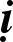 Neáu soá ngaân khoaûn trong ngaân haøng ñaõ chuyeån tieàn roài, xin Quyù vò ñem giaáy laøm thuû tuïc ôû ngaân haøng coù ñeà soá tieàn gôûi teân ngöôøi vaø ñòa chæ, ñaùnh Fax hoaëc E- mail ñeán ñòa chæ lieân laïc treân, ñeå nhaän ñöôïc giaáy caûm taï hoaëc bieân nhaän, cuõng nhö ñeå tieän ghi vaøo soå coâng ñöùc vaø lieân laïc, chöù ngaân haøng khoâng cho bieát chi tieát.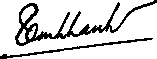 Sa moân THÍCH TÒNH HAÏNHMaãu bìa maï vaøng: Nguyeãn Ñoàng (California)